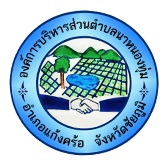   ส่วนที่ 1  ส่วนที่ 1  ส่วนที่ 1  ส่วนที่ 1  ส่วนที่ 1คำแถลงประกอบงบประมาณรายจ่ายคำแถลงประกอบงบประมาณรายจ่ายคำแถลงประกอบงบประมาณรายจ่ายคำแถลงประกอบงบประมาณรายจ่ายคำแถลงประกอบงบประมาณรายจ่ายประจำปีงบประมาณ พ.ศ. 2567ประจำปีงบประมาณ พ.ศ. 2567ประจำปีงบประมาณ พ.ศ. 2567ประจำปีงบประมาณ พ.ศ. 2567ประจำปีงบประมาณ พ.ศ. 2567ของของของของขององค์การบริหารส่วนตำบลนาหนองทุ่มองค์การบริหารส่วนตำบลนาหนองทุ่มองค์การบริหารส่วนตำบลนาหนองทุ่มองค์การบริหารส่วนตำบลนาหนองทุ่มองค์การบริหารส่วนตำบลนาหนองทุ่มอำเภอแก้งคร้อ  จังหวัดชัยภูมิอำเภอแก้งคร้อ  จังหวัดชัยภูมิอำเภอแก้งคร้อ  จังหวัดชัยภูมิอำเภอแก้งคร้อ  จังหวัดชัยภูมิอำเภอแก้งคร้อ  จังหวัดชัยภูมิคำแถลงงบประมาณคำแถลงงบประมาณคำแถลงงบประมาณคำแถลงงบประมาณคำแถลงงบประมาณคำแถลงงบประมาณคำแถลงงบประมาณคำแถลงงบประมาณคำแถลงงบประมาณคำแถลงงบประมาณคำแถลงงบประมาณคำแถลงงบประมาณคำแถลงงบประมาณประกอบงบประมาณรายจ่ายประจำปีงบประมาณ พ.ศ. 2567ประกอบงบประมาณรายจ่ายประจำปีงบประมาณ พ.ศ. 2567ประกอบงบประมาณรายจ่ายประจำปีงบประมาณ พ.ศ. 2567ประกอบงบประมาณรายจ่ายประจำปีงบประมาณ พ.ศ. 2567ประกอบงบประมาณรายจ่ายประจำปีงบประมาณ พ.ศ. 2567ประกอบงบประมาณรายจ่ายประจำปีงบประมาณ พ.ศ. 2567ประกอบงบประมาณรายจ่ายประจำปีงบประมาณ พ.ศ. 2567ประกอบงบประมาณรายจ่ายประจำปีงบประมาณ พ.ศ. 2567ประกอบงบประมาณรายจ่ายประจำปีงบประมาณ พ.ศ. 2567ประกอบงบประมาณรายจ่ายประจำปีงบประมาณ พ.ศ. 2567ประกอบงบประมาณรายจ่ายประจำปีงบประมาณ พ.ศ. 2567ประกอบงบประมาณรายจ่ายประจำปีงบประมาณ พ.ศ. 2567ประกอบงบประมาณรายจ่ายประจำปีงบประมาณ พ.ศ. 2567ท่านประธานสภาฯ และสมาชิกสภาองค์การบริหารส่วนตำบลนาหนองทุ่มท่านประธานสภาฯ และสมาชิกสภาองค์การบริหารส่วนตำบลนาหนองทุ่มท่านประธานสภาฯ และสมาชิกสภาองค์การบริหารส่วนตำบลนาหนองทุ่มท่านประธานสภาฯ และสมาชิกสภาองค์การบริหารส่วนตำบลนาหนองทุ่มท่านประธานสภาฯ และสมาชิกสภาองค์การบริหารส่วนตำบลนาหนองทุ่มท่านประธานสภาฯ และสมาชิกสภาองค์การบริหารส่วนตำบลนาหนองทุ่มท่านประธานสภาฯ และสมาชิกสภาองค์การบริหารส่วนตำบลนาหนองทุ่มท่านประธานสภาฯ และสมาชิกสภาองค์การบริหารส่วนตำบลนาหนองทุ่มท่านประธานสภาฯ และสมาชิกสภาองค์การบริหารส่วนตำบลนาหนองทุ่มท่านประธานสภาฯ และสมาชิกสภาองค์การบริหารส่วนตำบลนาหนองทุ่มท่านประธานสภาฯ และสมาชิกสภาองค์การบริหารส่วนตำบลนาหนองทุ่มท่านประธานสภาฯ และสมาชิกสภาองค์การบริหารส่วนตำบลนาหนองทุ่มท่านประธานสภาฯ และสมาชิกสภาองค์การบริหารส่วนตำบลนาหนองทุ่ม           บัดนี้ ถึงเวลาที่ผู้บริหารท้องถิ่นขององค์การบริหารส่วนตำบลนาหนองทุ่ม จะได้เสนอร่างข้อบัญญัติงบประมาณรายจ่ายประจำปีต่อสภาองค์การบริหารส่วนตำบลนาหนองทุ่มอีกครั้งหนึ่ง ฉะนั้น ในโอกาสนี้ ผู้บริหารท้องถิ่นองค์การบริหารส่วนตำบลนาหนองทุ่ม จึงขอชี้แจงให้ท่านประธานและสมาชิกทุกท่านได้ทราบถึงสถานะการคลัง ตลอดจนหลักการและแนวนโยบายการดำเนินการ ในปีงบประมาณ พ.ศ. 2567 ดังต่อไปนี้           บัดนี้ ถึงเวลาที่ผู้บริหารท้องถิ่นขององค์การบริหารส่วนตำบลนาหนองทุ่ม จะได้เสนอร่างข้อบัญญัติงบประมาณรายจ่ายประจำปีต่อสภาองค์การบริหารส่วนตำบลนาหนองทุ่มอีกครั้งหนึ่ง ฉะนั้น ในโอกาสนี้ ผู้บริหารท้องถิ่นองค์การบริหารส่วนตำบลนาหนองทุ่ม จึงขอชี้แจงให้ท่านประธานและสมาชิกทุกท่านได้ทราบถึงสถานะการคลัง ตลอดจนหลักการและแนวนโยบายการดำเนินการ ในปีงบประมาณ พ.ศ. 2567 ดังต่อไปนี้           บัดนี้ ถึงเวลาที่ผู้บริหารท้องถิ่นขององค์การบริหารส่วนตำบลนาหนองทุ่ม จะได้เสนอร่างข้อบัญญัติงบประมาณรายจ่ายประจำปีต่อสภาองค์การบริหารส่วนตำบลนาหนองทุ่มอีกครั้งหนึ่ง ฉะนั้น ในโอกาสนี้ ผู้บริหารท้องถิ่นองค์การบริหารส่วนตำบลนาหนองทุ่ม จึงขอชี้แจงให้ท่านประธานและสมาชิกทุกท่านได้ทราบถึงสถานะการคลัง ตลอดจนหลักการและแนวนโยบายการดำเนินการ ในปีงบประมาณ พ.ศ. 2567 ดังต่อไปนี้           บัดนี้ ถึงเวลาที่ผู้บริหารท้องถิ่นขององค์การบริหารส่วนตำบลนาหนองทุ่ม จะได้เสนอร่างข้อบัญญัติงบประมาณรายจ่ายประจำปีต่อสภาองค์การบริหารส่วนตำบลนาหนองทุ่มอีกครั้งหนึ่ง ฉะนั้น ในโอกาสนี้ ผู้บริหารท้องถิ่นองค์การบริหารส่วนตำบลนาหนองทุ่ม จึงขอชี้แจงให้ท่านประธานและสมาชิกทุกท่านได้ทราบถึงสถานะการคลัง ตลอดจนหลักการและแนวนโยบายการดำเนินการ ในปีงบประมาณ พ.ศ. 2567 ดังต่อไปนี้           บัดนี้ ถึงเวลาที่ผู้บริหารท้องถิ่นขององค์การบริหารส่วนตำบลนาหนองทุ่ม จะได้เสนอร่างข้อบัญญัติงบประมาณรายจ่ายประจำปีต่อสภาองค์การบริหารส่วนตำบลนาหนองทุ่มอีกครั้งหนึ่ง ฉะนั้น ในโอกาสนี้ ผู้บริหารท้องถิ่นองค์การบริหารส่วนตำบลนาหนองทุ่ม จึงขอชี้แจงให้ท่านประธานและสมาชิกทุกท่านได้ทราบถึงสถานะการคลัง ตลอดจนหลักการและแนวนโยบายการดำเนินการ ในปีงบประมาณ พ.ศ. 2567 ดังต่อไปนี้           บัดนี้ ถึงเวลาที่ผู้บริหารท้องถิ่นขององค์การบริหารส่วนตำบลนาหนองทุ่ม จะได้เสนอร่างข้อบัญญัติงบประมาณรายจ่ายประจำปีต่อสภาองค์การบริหารส่วนตำบลนาหนองทุ่มอีกครั้งหนึ่ง ฉะนั้น ในโอกาสนี้ ผู้บริหารท้องถิ่นองค์การบริหารส่วนตำบลนาหนองทุ่ม จึงขอชี้แจงให้ท่านประธานและสมาชิกทุกท่านได้ทราบถึงสถานะการคลัง ตลอดจนหลักการและแนวนโยบายการดำเนินการ ในปีงบประมาณ พ.ศ. 2567 ดังต่อไปนี้           บัดนี้ ถึงเวลาที่ผู้บริหารท้องถิ่นขององค์การบริหารส่วนตำบลนาหนองทุ่ม จะได้เสนอร่างข้อบัญญัติงบประมาณรายจ่ายประจำปีต่อสภาองค์การบริหารส่วนตำบลนาหนองทุ่มอีกครั้งหนึ่ง ฉะนั้น ในโอกาสนี้ ผู้บริหารท้องถิ่นองค์การบริหารส่วนตำบลนาหนองทุ่ม จึงขอชี้แจงให้ท่านประธานและสมาชิกทุกท่านได้ทราบถึงสถานะการคลัง ตลอดจนหลักการและแนวนโยบายการดำเนินการ ในปีงบประมาณ พ.ศ. 2567 ดังต่อไปนี้           บัดนี้ ถึงเวลาที่ผู้บริหารท้องถิ่นขององค์การบริหารส่วนตำบลนาหนองทุ่ม จะได้เสนอร่างข้อบัญญัติงบประมาณรายจ่ายประจำปีต่อสภาองค์การบริหารส่วนตำบลนาหนองทุ่มอีกครั้งหนึ่ง ฉะนั้น ในโอกาสนี้ ผู้บริหารท้องถิ่นองค์การบริหารส่วนตำบลนาหนองทุ่ม จึงขอชี้แจงให้ท่านประธานและสมาชิกทุกท่านได้ทราบถึงสถานะการคลัง ตลอดจนหลักการและแนวนโยบายการดำเนินการ ในปีงบประมาณ พ.ศ. 2567 ดังต่อไปนี้           บัดนี้ ถึงเวลาที่ผู้บริหารท้องถิ่นขององค์การบริหารส่วนตำบลนาหนองทุ่ม จะได้เสนอร่างข้อบัญญัติงบประมาณรายจ่ายประจำปีต่อสภาองค์การบริหารส่วนตำบลนาหนองทุ่มอีกครั้งหนึ่ง ฉะนั้น ในโอกาสนี้ ผู้บริหารท้องถิ่นองค์การบริหารส่วนตำบลนาหนองทุ่ม จึงขอชี้แจงให้ท่านประธานและสมาชิกทุกท่านได้ทราบถึงสถานะการคลัง ตลอดจนหลักการและแนวนโยบายการดำเนินการ ในปีงบประมาณ พ.ศ. 2567 ดังต่อไปนี้           บัดนี้ ถึงเวลาที่ผู้บริหารท้องถิ่นขององค์การบริหารส่วนตำบลนาหนองทุ่ม จะได้เสนอร่างข้อบัญญัติงบประมาณรายจ่ายประจำปีต่อสภาองค์การบริหารส่วนตำบลนาหนองทุ่มอีกครั้งหนึ่ง ฉะนั้น ในโอกาสนี้ ผู้บริหารท้องถิ่นองค์การบริหารส่วนตำบลนาหนองทุ่ม จึงขอชี้แจงให้ท่านประธานและสมาชิกทุกท่านได้ทราบถึงสถานะการคลัง ตลอดจนหลักการและแนวนโยบายการดำเนินการ ในปีงบประมาณ พ.ศ. 2567 ดังต่อไปนี้           บัดนี้ ถึงเวลาที่ผู้บริหารท้องถิ่นขององค์การบริหารส่วนตำบลนาหนองทุ่ม จะได้เสนอร่างข้อบัญญัติงบประมาณรายจ่ายประจำปีต่อสภาองค์การบริหารส่วนตำบลนาหนองทุ่มอีกครั้งหนึ่ง ฉะนั้น ในโอกาสนี้ ผู้บริหารท้องถิ่นองค์การบริหารส่วนตำบลนาหนองทุ่ม จึงขอชี้แจงให้ท่านประธานและสมาชิกทุกท่านได้ทราบถึงสถานะการคลัง ตลอดจนหลักการและแนวนโยบายการดำเนินการ ในปีงบประมาณ พ.ศ. 2567 ดังต่อไปนี้           บัดนี้ ถึงเวลาที่ผู้บริหารท้องถิ่นขององค์การบริหารส่วนตำบลนาหนองทุ่ม จะได้เสนอร่างข้อบัญญัติงบประมาณรายจ่ายประจำปีต่อสภาองค์การบริหารส่วนตำบลนาหนองทุ่มอีกครั้งหนึ่ง ฉะนั้น ในโอกาสนี้ ผู้บริหารท้องถิ่นองค์การบริหารส่วนตำบลนาหนองทุ่ม จึงขอชี้แจงให้ท่านประธานและสมาชิกทุกท่านได้ทราบถึงสถานะการคลัง ตลอดจนหลักการและแนวนโยบายการดำเนินการ ในปีงบประมาณ พ.ศ. 2567 ดังต่อไปนี้           บัดนี้ ถึงเวลาที่ผู้บริหารท้องถิ่นขององค์การบริหารส่วนตำบลนาหนองทุ่ม จะได้เสนอร่างข้อบัญญัติงบประมาณรายจ่ายประจำปีต่อสภาองค์การบริหารส่วนตำบลนาหนองทุ่มอีกครั้งหนึ่ง ฉะนั้น ในโอกาสนี้ ผู้บริหารท้องถิ่นองค์การบริหารส่วนตำบลนาหนองทุ่ม จึงขอชี้แจงให้ท่านประธานและสมาชิกทุกท่านได้ทราบถึงสถานะการคลัง ตลอดจนหลักการและแนวนโยบายการดำเนินการ ในปีงบประมาณ พ.ศ. 2567 ดังต่อไปนี้1. สถานะการคลัง1. สถานะการคลัง1. สถานะการคลัง1. สถานะการคลัง1. สถานะการคลัง1. สถานะการคลัง1. สถานะการคลัง1. สถานะการคลัง1. สถานะการคลัง1. สถานะการคลัง1. สถานะการคลัง1. สถานะการคลัง1.1 งบประมาณรายจ่ายทั่วไป1.1 งบประมาณรายจ่ายทั่วไป1.1 งบประมาณรายจ่ายทั่วไป1.1 งบประมาณรายจ่ายทั่วไป1.1 งบประมาณรายจ่ายทั่วไป1.1 งบประมาณรายจ่ายทั่วไป1.1 งบประมาณรายจ่ายทั่วไป1.1 งบประมาณรายจ่ายทั่วไป1.1 งบประมาณรายจ่ายทั่วไป1.1 งบประมาณรายจ่ายทั่วไป1.1 งบประมาณรายจ่ายทั่วไปในปีงบประมาณ พ.ศ. 2566 ณ วันที่ 9 สิงหาคม พ.ศ. 2566 องค์กรปกครองส่วนท้องถิ่นมีสถานะการเงิน ดังนี้ในปีงบประมาณ พ.ศ. 2566 ณ วันที่ 9 สิงหาคม พ.ศ. 2566 องค์กรปกครองส่วนท้องถิ่นมีสถานะการเงิน ดังนี้ในปีงบประมาณ พ.ศ. 2566 ณ วันที่ 9 สิงหาคม พ.ศ. 2566 องค์กรปกครองส่วนท้องถิ่นมีสถานะการเงิน ดังนี้ในปีงบประมาณ พ.ศ. 2566 ณ วันที่ 9 สิงหาคม พ.ศ. 2566 องค์กรปกครองส่วนท้องถิ่นมีสถานะการเงิน ดังนี้ในปีงบประมาณ พ.ศ. 2566 ณ วันที่ 9 สิงหาคม พ.ศ. 2566 องค์กรปกครองส่วนท้องถิ่นมีสถานะการเงิน ดังนี้ในปีงบประมาณ พ.ศ. 2566 ณ วันที่ 9 สิงหาคม พ.ศ. 2566 องค์กรปกครองส่วนท้องถิ่นมีสถานะการเงิน ดังนี้ในปีงบประมาณ พ.ศ. 2566 ณ วันที่ 9 สิงหาคม พ.ศ. 2566 องค์กรปกครองส่วนท้องถิ่นมีสถานะการเงิน ดังนี้ในปีงบประมาณ พ.ศ. 2566 ณ วันที่ 9 สิงหาคม พ.ศ. 2566 องค์กรปกครองส่วนท้องถิ่นมีสถานะการเงิน ดังนี้ในปีงบประมาณ พ.ศ. 2566 ณ วันที่ 9 สิงหาคม พ.ศ. 2566 องค์กรปกครองส่วนท้องถิ่นมีสถานะการเงิน ดังนี้1.1.1 เงินฝากธนาคาร จำนวน 31,560,663.24 บาท1.1.1 เงินฝากธนาคาร จำนวน 31,560,663.24 บาท1.1.1 เงินฝากธนาคาร จำนวน 31,560,663.24 บาท1.1.1 เงินฝากธนาคาร จำนวน 31,560,663.24 บาท1.1.1 เงินฝากธนาคาร จำนวน 31,560,663.24 บาท1.1.1 เงินฝากธนาคาร จำนวน 31,560,663.24 บาท1.1.1 เงินฝากธนาคาร จำนวน 31,560,663.24 บาท1.1.1 เงินฝากธนาคาร จำนวน 31,560,663.24 บาท1.1.1 เงินฝากธนาคาร จำนวน 31,560,663.24 บาท1.1.2 เงินสะสม จำนวน 46,138,849.03 บาท1.1.2 เงินสะสม จำนวน 46,138,849.03 บาท1.1.2 เงินสะสม จำนวน 46,138,849.03 บาท1.1.2 เงินสะสม จำนวน 46,138,849.03 บาท1.1.2 เงินสะสม จำนวน 46,138,849.03 บาท1.1.2 เงินสะสม จำนวน 46,138,849.03 บาท1.1.2 เงินสะสม จำนวน 46,138,849.03 บาท1.1.2 เงินสะสม จำนวน 46,138,849.03 บาท1.1.2 เงินสะสม จำนวน 46,138,849.03 บาท1.1.3 เงินทุนสำรองเงินสะสม จำนวน 9,148,444.56 บาท1.1.3 เงินทุนสำรองเงินสะสม จำนวน 9,148,444.56 บาท1.1.3 เงินทุนสำรองเงินสะสม จำนวน 9,148,444.56 บาท1.1.3 เงินทุนสำรองเงินสะสม จำนวน 9,148,444.56 บาท1.1.3 เงินทุนสำรองเงินสะสม จำนวน 9,148,444.56 บาท1.1.3 เงินทุนสำรองเงินสะสม จำนวน 9,148,444.56 บาท1.1.3 เงินทุนสำรองเงินสะสม จำนวน 9,148,444.56 บาท1.1.3 เงินทุนสำรองเงินสะสม จำนวน 9,148,444.56 บาท1.1.3 เงินทุนสำรองเงินสะสม จำนวน 9,148,444.56 บาท1.1.4 รายการกันเงินไว้แบบก่อหนี้ผูกพันและยังไม่ได้เบิกจ่าย จำนวน 0 โครงการ รวม 0.00 บาท1.1.4 รายการกันเงินไว้แบบก่อหนี้ผูกพันและยังไม่ได้เบิกจ่าย จำนวน 0 โครงการ รวม 0.00 บาท1.1.4 รายการกันเงินไว้แบบก่อหนี้ผูกพันและยังไม่ได้เบิกจ่าย จำนวน 0 โครงการ รวม 0.00 บาท1.1.4 รายการกันเงินไว้แบบก่อหนี้ผูกพันและยังไม่ได้เบิกจ่าย จำนวน 0 โครงการ รวม 0.00 บาท1.1.4 รายการกันเงินไว้แบบก่อหนี้ผูกพันและยังไม่ได้เบิกจ่าย จำนวน 0 โครงการ รวม 0.00 บาท1.1.4 รายการกันเงินไว้แบบก่อหนี้ผูกพันและยังไม่ได้เบิกจ่าย จำนวน 0 โครงการ รวม 0.00 บาท1.1.4 รายการกันเงินไว้แบบก่อหนี้ผูกพันและยังไม่ได้เบิกจ่าย จำนวน 0 โครงการ รวม 0.00 บาท1.1.4 รายการกันเงินไว้แบบก่อหนี้ผูกพันและยังไม่ได้เบิกจ่าย จำนวน 0 โครงการ รวม 0.00 บาท1.1.4 รายการกันเงินไว้แบบก่อหนี้ผูกพันและยังไม่ได้เบิกจ่าย จำนวน 0 โครงการ รวม 0.00 บาท1.1.5 รายการกันเงินไว้โดยยังไม่ได้ก่อหนี้ผูกพัน จำนวน 0 โครงการ รวม 0.00 บาท1.1.5 รายการกันเงินไว้โดยยังไม่ได้ก่อหนี้ผูกพัน จำนวน 0 โครงการ รวม 0.00 บาท1.1.5 รายการกันเงินไว้โดยยังไม่ได้ก่อหนี้ผูกพัน จำนวน 0 โครงการ รวม 0.00 บาท1.1.5 รายการกันเงินไว้โดยยังไม่ได้ก่อหนี้ผูกพัน จำนวน 0 โครงการ รวม 0.00 บาท1.1.5 รายการกันเงินไว้โดยยังไม่ได้ก่อหนี้ผูกพัน จำนวน 0 โครงการ รวม 0.00 บาท1.1.5 รายการกันเงินไว้โดยยังไม่ได้ก่อหนี้ผูกพัน จำนวน 0 โครงการ รวม 0.00 บาท1.1.5 รายการกันเงินไว้โดยยังไม่ได้ก่อหนี้ผูกพัน จำนวน 0 โครงการ รวม 0.00 บาท1.1.5 รายการกันเงินไว้โดยยังไม่ได้ก่อหนี้ผูกพัน จำนวน 0 โครงการ รวม 0.00 บาท1.1.5 รายการกันเงินไว้โดยยังไม่ได้ก่อหนี้ผูกพัน จำนวน 0 โครงการ รวม 0.00 บาท1.2 เงินกู้คงค้าง จำนวน 0.00 บาท1.2 เงินกู้คงค้าง จำนวน 0.00 บาท1.2 เงินกู้คงค้าง จำนวน 0.00 บาท1.2 เงินกู้คงค้าง จำนวน 0.00 บาท1.2 เงินกู้คงค้าง จำนวน 0.00 บาท1.2 เงินกู้คงค้าง จำนวน 0.00 บาท1.2 เงินกู้คงค้าง จำนวน 0.00 บาท1.2 เงินกู้คงค้าง จำนวน 0.00 บาท1.2 เงินกู้คงค้าง จำนวน 0.00 บาท1.2 เงินกู้คงค้าง จำนวน 0.00 บาท1.2 เงินกู้คงค้าง จำนวน 0.00 บาท2. การบริหารงบประมาณในปีงบประมาณ พ.ศ. 25652. การบริหารงบประมาณในปีงบประมาณ พ.ศ. 25652. การบริหารงบประมาณในปีงบประมาณ พ.ศ. 25652. การบริหารงบประมาณในปีงบประมาณ พ.ศ. 25652. การบริหารงบประมาณในปีงบประมาณ พ.ศ. 25652. การบริหารงบประมาณในปีงบประมาณ พ.ศ. 25652. การบริหารงบประมาณในปีงบประมาณ พ.ศ. 25652. การบริหารงบประมาณในปีงบประมาณ พ.ศ. 25652. การบริหารงบประมาณในปีงบประมาณ พ.ศ. 25652. การบริหารงบประมาณในปีงบประมาณ พ.ศ. 25652. การบริหารงบประมาณในปีงบประมาณ พ.ศ. 25652. การบริหารงบประมาณในปีงบประมาณ พ.ศ. 25652.1 รายรับจริง จำนวน 47,237,486.53 บาท ประกอบด้วย2.1 รายรับจริง จำนวน 47,237,486.53 บาท ประกอบด้วย2.1 รายรับจริง จำนวน 47,237,486.53 บาท ประกอบด้วย2.1 รายรับจริง จำนวน 47,237,486.53 บาท ประกอบด้วย2.1 รายรับจริง จำนวน 47,237,486.53 บาท ประกอบด้วย2.1 รายรับจริง จำนวน 47,237,486.53 บาท ประกอบด้วย2.1 รายรับจริง จำนวน 47,237,486.53 บาท ประกอบด้วย2.1 รายรับจริง จำนวน 47,237,486.53 บาท ประกอบด้วย2.1 รายรับจริง จำนวน 47,237,486.53 บาท ประกอบด้วย2.1 รายรับจริง จำนวน 47,237,486.53 บาท ประกอบด้วย2.1 รายรับจริง จำนวน 47,237,486.53 บาท ประกอบด้วยหมวดภาษีอากรหมวดภาษีอากรหมวดภาษีอากรหมวดภาษีอากรหมวดภาษีอากรหมวดภาษีอากรจำนวน306,498.83306,498.83บาทหมวดค่าธรรมเนียม ค่าปรับ และใบอนุญาตหมวดค่าธรรมเนียม ค่าปรับ และใบอนุญาตหมวดค่าธรรมเนียม ค่าปรับ และใบอนุญาตหมวดค่าธรรมเนียม ค่าปรับ และใบอนุญาตหมวดค่าธรรมเนียม ค่าปรับ และใบอนุญาตหมวดค่าธรรมเนียม ค่าปรับ และใบอนุญาตจำนวน549,294.15549,294.15บาทหมวดรายได้จากทรัพย์สินหมวดรายได้จากทรัพย์สินหมวดรายได้จากทรัพย์สินหมวดรายได้จากทรัพย์สินหมวดรายได้จากทรัพย์สินหมวดรายได้จากทรัพย์สินจำนวน86,962.2686,962.26บาทหมวดรายได้จากสาธารณูปโภค และกิจการพาณิชย์หมวดรายได้จากสาธารณูปโภค และกิจการพาณิชย์หมวดรายได้จากสาธารณูปโภค และกิจการพาณิชย์หมวดรายได้จากสาธารณูปโภค และกิจการพาณิชย์หมวดรายได้จากสาธารณูปโภค และกิจการพาณิชย์หมวดรายได้จากสาธารณูปโภค และกิจการพาณิชย์จำนวน0.000.00บาทหมวดรายได้เบ็ดเตล็ดหมวดรายได้เบ็ดเตล็ดหมวดรายได้เบ็ดเตล็ดหมวดรายได้เบ็ดเตล็ดหมวดรายได้เบ็ดเตล็ดหมวดรายได้เบ็ดเตล็ดจำนวน204.00204.00บาทหมวดรายได้จากทุนหมวดรายได้จากทุนหมวดรายได้จากทุนหมวดรายได้จากทุนหมวดรายได้จากทุนหมวดรายได้จากทุนจำนวน0.000.00บาทหมวดภาษีจัดสรรหมวดภาษีจัดสรรหมวดภาษีจัดสรรหมวดภาษีจัดสรรหมวดภาษีจัดสรรหมวดภาษีจัดสรรจำนวน21,761,727.2921,761,727.29บาทหมวดเงินอุดหนุนหมวดเงินอุดหนุนหมวดเงินอุดหนุนหมวดเงินอุดหนุนหมวดเงินอุดหนุนหมวดเงินอุดหนุนจำนวน24,532,800.0024,532,800.00บาท2.2 เงินอุดหนุนที่รัฐบาลให้โดยระบุวัตถุประสงค์ จำนวน 9,846,900.00 บาท2.2 เงินอุดหนุนที่รัฐบาลให้โดยระบุวัตถุประสงค์ จำนวน 9,846,900.00 บาท2.2 เงินอุดหนุนที่รัฐบาลให้โดยระบุวัตถุประสงค์ จำนวน 9,846,900.00 บาท2.2 เงินอุดหนุนที่รัฐบาลให้โดยระบุวัตถุประสงค์ จำนวน 9,846,900.00 บาท2.2 เงินอุดหนุนที่รัฐบาลให้โดยระบุวัตถุประสงค์ จำนวน 9,846,900.00 บาท2.2 เงินอุดหนุนที่รัฐบาลให้โดยระบุวัตถุประสงค์ จำนวน 9,846,900.00 บาท2.2 เงินอุดหนุนที่รัฐบาลให้โดยระบุวัตถุประสงค์ จำนวน 9,846,900.00 บาท2.2 เงินอุดหนุนที่รัฐบาลให้โดยระบุวัตถุประสงค์ จำนวน 9,846,900.00 บาท2.2 เงินอุดหนุนที่รัฐบาลให้โดยระบุวัตถุประสงค์ จำนวน 9,846,900.00 บาท2.2 เงินอุดหนุนที่รัฐบาลให้โดยระบุวัตถุประสงค์ จำนวน 9,846,900.00 บาท2.2 เงินอุดหนุนที่รัฐบาลให้โดยระบุวัตถุประสงค์ จำนวน 9,846,900.00 บาท2.3 รายจ่ายจริง จำนวน 42,484,363.25 บาท ประกอบด้วย2.3 รายจ่ายจริง จำนวน 42,484,363.25 บาท ประกอบด้วย2.3 รายจ่ายจริง จำนวน 42,484,363.25 บาท ประกอบด้วย2.3 รายจ่ายจริง จำนวน 42,484,363.25 บาท ประกอบด้วย2.3 รายจ่ายจริง จำนวน 42,484,363.25 บาท ประกอบด้วย2.3 รายจ่ายจริง จำนวน 42,484,363.25 บาท ประกอบด้วย2.3 รายจ่ายจริง จำนวน 42,484,363.25 บาท ประกอบด้วย2.3 รายจ่ายจริง จำนวน 42,484,363.25 บาท ประกอบด้วย2.3 รายจ่ายจริง จำนวน 42,484,363.25 บาท ประกอบด้วย2.3 รายจ่ายจริง จำนวน 42,484,363.25 บาท ประกอบด้วย2.3 รายจ่ายจริง จำนวน 42,484,363.25 บาท ประกอบด้วยงบกลางงบกลางงบกลางงบกลางงบกลางงบกลางจำนวน14,832,038.2014,832,038.20บาทงบบุคลากรงบบุคลากรงบบุคลากรงบบุคลากรงบบุคลากรงบบุคลากรจำนวน12,777,626.0012,777,626.00บาทงบดำเนินงานงบดำเนินงานงบดำเนินงานงบดำเนินงานงบดำเนินงานงบดำเนินงานจำนวน10,029,818.2310,029,818.23บาทงบลงทุนงบลงทุนงบลงทุนงบลงทุนงบลงทุนงบลงทุนจำนวน2,524,940.002,524,940.00บาทงบเงินอุดหนุนงบเงินอุดหนุนงบเงินอุดหนุนงบเงินอุดหนุนงบเงินอุดหนุนงบเงินอุดหนุนจำนวน2,319,940.822,319,940.82บาทงบรายจ่ายอื่นงบรายจ่ายอื่นงบรายจ่ายอื่นงบรายจ่ายอื่นงบรายจ่ายอื่นงบรายจ่ายอื่นจำนวน0.000.00บาท2.4 รายจ่ายที่จ่ายจากเงินอุดหนุนที่รัฐบาลให้โดยระบุวัตถุประสงค์ จำนวน 7,715,000.00 บาท2.4 รายจ่ายที่จ่ายจากเงินอุดหนุนที่รัฐบาลให้โดยระบุวัตถุประสงค์ จำนวน 7,715,000.00 บาท2.4 รายจ่ายที่จ่ายจากเงินอุดหนุนที่รัฐบาลให้โดยระบุวัตถุประสงค์ จำนวน 7,715,000.00 บาท2.4 รายจ่ายที่จ่ายจากเงินอุดหนุนที่รัฐบาลให้โดยระบุวัตถุประสงค์ จำนวน 7,715,000.00 บาท2.4 รายจ่ายที่จ่ายจากเงินอุดหนุนที่รัฐบาลให้โดยระบุวัตถุประสงค์ จำนวน 7,715,000.00 บาท2.4 รายจ่ายที่จ่ายจากเงินอุดหนุนที่รัฐบาลให้โดยระบุวัตถุประสงค์ จำนวน 7,715,000.00 บาท2.4 รายจ่ายที่จ่ายจากเงินอุดหนุนที่รัฐบาลให้โดยระบุวัตถุประสงค์ จำนวน 7,715,000.00 บาท2.4 รายจ่ายที่จ่ายจากเงินอุดหนุนที่รัฐบาลให้โดยระบุวัตถุประสงค์ จำนวน 7,715,000.00 บาท2.4 รายจ่ายที่จ่ายจากเงินอุดหนุนที่รัฐบาลให้โดยระบุวัตถุประสงค์ จำนวน 7,715,000.00 บาท2.4 รายจ่ายที่จ่ายจากเงินอุดหนุนที่รัฐบาลให้โดยระบุวัตถุประสงค์ จำนวน 7,715,000.00 บาท2.4 รายจ่ายที่จ่ายจากเงินอุดหนุนที่รัฐบาลให้โดยระบุวัตถุประสงค์ จำนวน 7,715,000.00 บาท2.5 มีการจ่ายเงินสะสมเพื่อดำเนินการตามอำนาจหน้าที่ จำนวน 0.00 บาท2.5 มีการจ่ายเงินสะสมเพื่อดำเนินการตามอำนาจหน้าที่ จำนวน 0.00 บาท2.5 มีการจ่ายเงินสะสมเพื่อดำเนินการตามอำนาจหน้าที่ จำนวน 0.00 บาท2.5 มีการจ่ายเงินสะสมเพื่อดำเนินการตามอำนาจหน้าที่ จำนวน 0.00 บาท2.5 มีการจ่ายเงินสะสมเพื่อดำเนินการตามอำนาจหน้าที่ จำนวน 0.00 บาท2.5 มีการจ่ายเงินสะสมเพื่อดำเนินการตามอำนาจหน้าที่ จำนวน 0.00 บาท2.5 มีการจ่ายเงินสะสมเพื่อดำเนินการตามอำนาจหน้าที่ จำนวน 0.00 บาท2.5 มีการจ่ายเงินสะสมเพื่อดำเนินการตามอำนาจหน้าที่ จำนวน 0.00 บาท2.5 มีการจ่ายเงินสะสมเพื่อดำเนินการตามอำนาจหน้าที่ จำนวน 0.00 บาท2.5 มีการจ่ายเงินสะสมเพื่อดำเนินการตามอำนาจหน้าที่ จำนวน 0.00 บาท2.5 มีการจ่ายเงินสะสมเพื่อดำเนินการตามอำนาจหน้าที่ จำนวน 0.00 บาท2.6 รายจ่ายที่จ่ายจากเงินทุนสำรองเงินสะสม จำนวน 0.00 บาท2.6 รายจ่ายที่จ่ายจากเงินทุนสำรองเงินสะสม จำนวน 0.00 บาท2.6 รายจ่ายที่จ่ายจากเงินทุนสำรองเงินสะสม จำนวน 0.00 บาท2.6 รายจ่ายที่จ่ายจากเงินทุนสำรองเงินสะสม จำนวน 0.00 บาท2.6 รายจ่ายที่จ่ายจากเงินทุนสำรองเงินสะสม จำนวน 0.00 บาท2.6 รายจ่ายที่จ่ายจากเงินทุนสำรองเงินสะสม จำนวน 0.00 บาท2.6 รายจ่ายที่จ่ายจากเงินทุนสำรองเงินสะสม จำนวน 0.00 บาท2.6 รายจ่ายที่จ่ายจากเงินทุนสำรองเงินสะสม จำนวน 0.00 บาท2.6 รายจ่ายที่จ่ายจากเงินทุนสำรองเงินสะสม จำนวน 0.00 บาท2.6 รายจ่ายที่จ่ายจากเงินทุนสำรองเงินสะสม จำนวน 0.00 บาท2.6 รายจ่ายที่จ่ายจากเงินทุนสำรองเงินสะสม จำนวน 0.00 บาท2.7 รายจ่ายที่จ่ายจากเงินกู้ จำนวน 0.00 บาท2.7 รายจ่ายที่จ่ายจากเงินกู้ จำนวน 0.00 บาท2.7 รายจ่ายที่จ่ายจากเงินกู้ จำนวน 0.00 บาท2.7 รายจ่ายที่จ่ายจากเงินกู้ จำนวน 0.00 บาท2.7 รายจ่ายที่จ่ายจากเงินกู้ จำนวน 0.00 บาท2.7 รายจ่ายที่จ่ายจากเงินกู้ จำนวน 0.00 บาท2.7 รายจ่ายที่จ่ายจากเงินกู้ จำนวน 0.00 บาท2.7 รายจ่ายที่จ่ายจากเงินกู้ จำนวน 0.00 บาท2.7 รายจ่ายที่จ่ายจากเงินกู้ จำนวน 0.00 บาท2.7 รายจ่ายที่จ่ายจากเงินกู้ จำนวน 0.00 บาท2.7 รายจ่ายที่จ่ายจากเงินกู้ จำนวน 0.00 บาทคำแถลงงบประมาณคำแถลงงบประมาณคำแถลงงบประมาณคำแถลงงบประมาณคำแถลงงบประมาณประกอบงบประมาณรายจ่ายประจำปีงบประมาณ พ.ศ. 2567ประกอบงบประมาณรายจ่ายประจำปีงบประมาณ พ.ศ. 2567ประกอบงบประมาณรายจ่ายประจำปีงบประมาณ พ.ศ. 2567ประกอบงบประมาณรายจ่ายประจำปีงบประมาณ พ.ศ. 2567ประกอบงบประมาณรายจ่ายประจำปีงบประมาณ พ.ศ. 2567องค์การบริหารส่วนตำบลนาหนองทุ่มองค์การบริหารส่วนตำบลนาหนองทุ่มองค์การบริหารส่วนตำบลนาหนองทุ่มองค์การบริหารส่วนตำบลนาหนองทุ่มองค์การบริหารส่วนตำบลนาหนองทุ่มอำเภอแก้งคร้อ  จังหวัดชัยภูมิอำเภอแก้งคร้อ  จังหวัดชัยภูมิอำเภอแก้งคร้อ  จังหวัดชัยภูมิอำเภอแก้งคร้อ  จังหวัดชัยภูมิอำเภอแก้งคร้อ  จังหวัดชัยภูมิ2. รายจ่าย2. รายจ่าย2. รายจ่าย2. รายจ่าย2. รายจ่ายรายจ่ายรายจ่ายรายจ่ายจริง
ปี 2565ประมาณการ
ปี 2566ประมาณการ
ปี 2567จ่ายจากงบประมาณจ่ายจากงบประมาณงบกลาง14,832,038.2015,693,816.0016,492,641.00งบบุคลากร12,777,626.0015,153,140.0016,058,928.00งบดำเนินงาน10,029,818.238,599,044.009,620,721.00งบลงทุน2,524,940.005,886,900.001,496,310.00งบเงินอุดหนุน2,319,940.822,114,200.005,930,400.00รวมจ่ายจากงบประมาณรวมจ่ายจากงบประมาณ42,484,363.2547,447,100.0049,599,000.00บันทึกหลักการและเหตุผลบันทึกหลักการและเหตุผลบันทึกหลักการและเหตุผลบันทึกหลักการและเหตุผลบันทึกหลักการและเหตุผลบันทึกหลักการและเหตุผลประกอบร่างข้อบัญญัติ งบประมาณรายจ่ายประกอบร่างข้อบัญญัติ งบประมาณรายจ่ายประกอบร่างข้อบัญญัติ งบประมาณรายจ่ายประกอบร่างข้อบัญญัติ งบประมาณรายจ่ายประกอบร่างข้อบัญญัติ งบประมาณรายจ่ายประกอบร่างข้อบัญญัติ งบประมาณรายจ่ายประจำปีงบประมาณ พ.ศ. 2567 ขององค์การบริหารส่วนตำบลนาหนองทุ่มประจำปีงบประมาณ พ.ศ. 2567 ขององค์การบริหารส่วนตำบลนาหนองทุ่มประจำปีงบประมาณ พ.ศ. 2567 ขององค์การบริหารส่วนตำบลนาหนองทุ่มประจำปีงบประมาณ พ.ศ. 2567 ขององค์การบริหารส่วนตำบลนาหนองทุ่มประจำปีงบประมาณ พ.ศ. 2567 ขององค์การบริหารส่วนตำบลนาหนองทุ่มประจำปีงบประมาณ พ.ศ. 2567 ขององค์การบริหารส่วนตำบลนาหนองทุ่มอำเภอแก้งคร้อ  จังหวัดชัยภูมิอำเภอแก้งคร้อ  จังหวัดชัยภูมิอำเภอแก้งคร้อ  จังหวัดชัยภูมิอำเภอแก้งคร้อ  จังหวัดชัยภูมิอำเภอแก้งคร้อ  จังหวัดชัยภูมิอำเภอแก้งคร้อ  จังหวัดชัยภูมิด้านด้านด้านรวมรวมรวมด้านบริหารทั่วไปด้านบริหารทั่วไปด้านบริหารทั่วไปแผนงานบริหารงานทั่วไปแผนงานบริหารงานทั่วไป14,599,22514,599,22514,599,225แผนงานการรักษาความสงบภายในแผนงานการรักษาความสงบภายใน962,500962,500962,500ด้านบริการชุมชนและสังคมด้านบริการชุมชนและสังคมด้านบริการชุมชนและสังคมแผนงานการศึกษาแผนงานการศึกษา8,418,5588,418,5588,418,558แผนงานสาธารณสุขแผนงานสาธารณสุข662,000662,000662,000แผนงานสังคมสงเคราะห์แผนงานสังคมสงเคราะห์160,000160,000160,000แผนงานเคหะและชุมชนแผนงานเคหะและชุมชน6,689,0046,689,0046,689,004แผนงานสร้างความเข้มแข็งของชุมชนแผนงานสร้างความเข้มแข็งของชุมชน244,132244,132244,132แผนงานการศาสนา วัฒนธรรม และนันทนาการแผนงานการศาสนา วัฒนธรรม และนันทนาการ348,000348,000348,000ด้านการเศรษฐกิจด้านการเศรษฐกิจด้านการเศรษฐกิจแผนงานอุตสาหกรรมและการโยธาแผนงานอุตสาหกรรมและการโยธา691,000691,000691,000แผนงานการเกษตรแผนงานการเกษตร331,940331,940331,940ด้านการดำเนินงานอื่นด้านการดำเนินงานอื่นด้านการดำเนินงานอื่นแผนงานงบกลางแผนงานงบกลาง16,492,64116,492,64116,492,641งบประมาณรายจ่ายทั้งสิ้นงบประมาณรายจ่ายทั้งสิ้นงบประมาณรายจ่ายทั้งสิ้น49,599,00049,599,00049,599,000รายจ่ายตามงานและงบรายจ่ายรายจ่ายตามงานและงบรายจ่ายรายจ่ายตามงานและงบรายจ่ายรายจ่ายตามงานและงบรายจ่ายรายจ่ายตามงานและงบรายจ่ายรายจ่ายตามงานและงบรายจ่ายรายจ่ายตามงานและงบรายจ่ายรายจ่ายตามงานและงบรายจ่ายรายจ่ายตามงานและงบรายจ่ายรายจ่ายตามงานและงบรายจ่ายรายจ่ายตามงานและงบรายจ่ายรายจ่ายตามงานและงบรายจ่ายองค์การบริหารส่วนตำบลนาหนองทุ่มองค์การบริหารส่วนตำบลนาหนองทุ่มองค์การบริหารส่วนตำบลนาหนองทุ่มองค์การบริหารส่วนตำบลนาหนองทุ่มองค์การบริหารส่วนตำบลนาหนองทุ่มองค์การบริหารส่วนตำบลนาหนองทุ่มองค์การบริหารส่วนตำบลนาหนองทุ่มองค์การบริหารส่วนตำบลนาหนองทุ่มองค์การบริหารส่วนตำบลนาหนองทุ่มองค์การบริหารส่วนตำบลนาหนองทุ่มองค์การบริหารส่วนตำบลนาหนองทุ่มองค์การบริหารส่วนตำบลนาหนองทุ่มอำเภอแก้งคร้อ  จังหวัดชัยภูมิอำเภอแก้งคร้อ  จังหวัดชัยภูมิอำเภอแก้งคร้อ  จังหวัดชัยภูมิอำเภอแก้งคร้อ  จังหวัดชัยภูมิอำเภอแก้งคร้อ  จังหวัดชัยภูมิอำเภอแก้งคร้อ  จังหวัดชัยภูมิอำเภอแก้งคร้อ  จังหวัดชัยภูมิอำเภอแก้งคร้อ  จังหวัดชัยภูมิอำเภอแก้งคร้อ  จังหวัดชัยภูมิอำเภอแก้งคร้อ  จังหวัดชัยภูมิอำเภอแก้งคร้อ  จังหวัดชัยภูมิอำเภอแก้งคร้อ  จังหวัดชัยภูมิแผนงานงบกลางแผนงานงบกลางแผนงานงบกลางแผนงานงบกลางแผนงานงบกลางแผนงานงบกลางแผนงานงบกลางงานงบกลางงบกลางรวมงบงานงบกลางงบกลางรวมงบงบกลางงบกลางรวมงบกลางงบกลางรวมงบกลางงบกลางงบกลาง16,492,64116,492,64116,492,641    งบกลาง    งบกลาง    งบกลาง16,492,64116,492,64116,492,641แผนงานบริหารงานทั่วไปแผนงานบริหารงานทั่วไปแผนงานบริหารงานทั่วไปแผนงานบริหารงานทั่วไปแผนงานบริหารงานทั่วไปแผนงานบริหารงานทั่วไปแผนงานบริหารงานทั่วไปงานงานบริหารทั่วไปงานบริหารทั่วไปงานบริหารงานคลังรวมรวมงบงานงานบริหารทั่วไปงานบริหารทั่วไปงานบริหารงานคลังรวมรวมงบงานบริหารทั่วไปงานบริหารทั่วไปงานบริหารงานคลังรวมรวมงานบริหารทั่วไปงานบริหารทั่วไปงานบริหารงานคลังรวมรวมงบบุคลากรงบบุคลากรงบบุคลากร11,033,72811,033,728011,033,72811,033,728    เงินเดือน (ฝ่ายการเมือง)    เงินเดือน (ฝ่ายการเมือง)    เงินเดือน (ฝ่ายการเมือง)3,237,3603,237,36003,237,3603,237,360    เงินเดือน (ฝ่ายประจำ)    เงินเดือน (ฝ่ายประจำ)    เงินเดือน (ฝ่ายประจำ)7,796,3687,796,36807,796,3687,796,368งบดำเนินงานงบดำเนินงานงบดำเนินงาน2,081,9872,081,9871,088,0003,169,9873,169,987    ค่าตอบแทน    ค่าตอบแทน    ค่าตอบแทน108,000108,000176,000284,000284,000    ค่าใช้สอย    ค่าใช้สอย    ค่าใช้สอย1,111,0001,111,000820,0001,931,0001,931,000    ค่าวัสดุ    ค่าวัสดุ    ค่าวัสดุ436,987436,98792,000528,987528,987    ค่าสาธารณูปโภค    ค่าสาธารณูปโภค    ค่าสาธารณูปโภค426,000426,0000426,000426,000งบลงทุนงบลงทุนงบลงทุน150,810150,810224,700375,510375,510    ค่าครุภัณฑ์    ค่าครุภัณฑ์    ค่าครุภัณฑ์150,810150,810224,700375,510375,510งบเงินอุดหนุนงบเงินอุดหนุนงบเงินอุดหนุน20,00020,000020,00020,000    เงินอุดหนุน    เงินอุดหนุน    เงินอุดหนุน20,00020,000020,00020,000รวมรวมรวม13,286,52513,286,5251,312,70014,599,22514,599,225แผนงานการรักษาความสงบภายในแผนงานการรักษาความสงบภายในแผนงานการรักษาความสงบภายในแผนงานการรักษาความสงบภายในแผนงานการรักษาความสงบภายในแผนงานการรักษาความสงบภายในแผนงานการรักษาความสงบภายในงานงานป้องกันและบรรเทาสาธารณภัยงานป้องกันและบรรเทาสาธารณภัยรวมงบงานงานป้องกันและบรรเทาสาธารณภัยงานป้องกันและบรรเทาสาธารณภัยรวมงบงานป้องกันและบรรเทาสาธารณภัยงานป้องกันและบรรเทาสาธารณภัยรวมงานป้องกันและบรรเทาสาธารณภัยงานป้องกันและบรรเทาสาธารณภัยรวมงบดำเนินงานงบดำเนินงานงบดำเนินงาน890,500890,500890,500    ค่าตอบแทน    ค่าตอบแทน    ค่าตอบแทน100,000100,000100,000    ค่าใช้สอย    ค่าใช้สอย    ค่าใช้สอย658,000658,000658,000    ค่าวัสดุ    ค่าวัสดุ    ค่าวัสดุ132,500132,500132,500งบลงทุนงบลงทุนงบลงทุน72,00072,00072,000    ค่าครุภัณฑ์    ค่าครุภัณฑ์    ค่าครุภัณฑ์72,00072,00072,000รวมรวมรวม962,500962,500962,500แผนงานการศึกษาแผนงานการศึกษาแผนงานการศึกษาแผนงานการศึกษาแผนงานการศึกษาแผนงานการศึกษาแผนงานการศึกษางานงานบริหารทั่วไปเกี่ยวกับการศึกษางานบริหารทั่วไปเกี่ยวกับการศึกษางานระดับก่อนวัยเรียนและประถมศึกษางานศึกษาไม่กำหนดระดับงานศึกษาไม่กำหนดระดับรวมงบงานงานบริหารทั่วไปเกี่ยวกับการศึกษางานบริหารทั่วไปเกี่ยวกับการศึกษางานระดับก่อนวัยเรียนและประถมศึกษางานศึกษาไม่กำหนดระดับงานศึกษาไม่กำหนดระดับรวมงบงานบริหารทั่วไปเกี่ยวกับการศึกษางานบริหารทั่วไปเกี่ยวกับการศึกษางานระดับก่อนวัยเรียนและประถมศึกษางานศึกษาไม่กำหนดระดับงานศึกษาไม่กำหนดระดับรวมงานบริหารทั่วไปเกี่ยวกับการศึกษางานบริหารทั่วไปเกี่ยวกับการศึกษางานระดับก่อนวัยเรียนและประถมศึกษางานศึกษาไม่กำหนดระดับงานศึกษาไม่กำหนดระดับรวมงบบุคลากรงบบุคลากรงบบุคลากร1,233,6481,233,6481,748,748002,982,396    เงินเดือน (ฝ่ายประจำ)    เงินเดือน (ฝ่ายประจำ)    เงินเดือน (ฝ่ายประจำ)1,233,6481,233,6481,748,748002,982,396งบดำเนินงานงบดำเนินงานงบดำเนินงาน2,964,1622,964,16230,000002,994,162    ค่าตอบแทน    ค่าตอบแทน    ค่าตอบแทน92,00092,00030,00000122,000    ค่าใช้สอย    ค่าใช้สอย    ค่าใช้สอย1,749,7321,749,7320001,749,732    ค่าวัสดุ    ค่าวัสดุ    ค่าวัสดุ1,032,4301,032,4300001,032,430    ค่าสาธารณูปโภค    ค่าสาธารณูปโภค    ค่าสาธารณูปโภค90,00090,00000090,000งบลงทุนงบลงทุนงบลงทุน231,600231,600000231,600    ค่าครุภัณฑ์    ค่าครุภัณฑ์    ค่าครุภัณฑ์231,600231,600000231,600งบเงินอุดหนุนงบเงินอุดหนุนงบเงินอุดหนุน002,055,400155,000155,0002,210,400    เงินอุดหนุน    เงินอุดหนุน    เงินอุดหนุน002,055,400155,000155,0002,210,400รวมรวมรวม4,429,4104,429,4103,834,148155,000155,0008,418,558แผนงานสาธารณสุขแผนงานสาธารณสุขแผนงานสาธารณสุขแผนงานสาธารณสุขแผนงานสาธารณสุขแผนงานสาธารณสุขแผนงานสาธารณสุขงานงานบริการสาธารณสุขและงานสาธารณสุขอื่นงานบริการสาธารณสุขและงานสาธารณสุขอื่นรวมงบงานงานบริการสาธารณสุขและงานสาธารณสุขอื่นงานบริการสาธารณสุขและงานสาธารณสุขอื่นรวมงบงานบริการสาธารณสุขและงานสาธารณสุขอื่นงานบริการสาธารณสุขและงานสาธารณสุขอื่นรวมงานบริการสาธารณสุขและงานสาธารณสุขอื่นงานบริการสาธารณสุขและงานสาธารณสุขอื่นรวมงบดำเนินงานงบดำเนินงานงบดำเนินงาน482,000482,000482,000    ค่าตอบแทน    ค่าตอบแทน    ค่าตอบแทน120,000120,000120,000    ค่าใช้สอย    ค่าใช้สอย    ค่าใช้สอย322,000322,000322,000    ค่าวัสดุ    ค่าวัสดุ    ค่าวัสดุ40,00040,00040,000งบเงินอุดหนุนงบเงินอุดหนุนงบเงินอุดหนุน180,000180,000180,000    เงินอุดหนุน    เงินอุดหนุน    เงินอุดหนุน180,000180,000180,000รวมรวมรวม662,000662,000662,000แผนงานสังคมสงเคราะห์แผนงานสังคมสงเคราะห์แผนงานสังคมสงเคราะห์แผนงานสังคมสงเคราะห์แผนงานสังคมสงเคราะห์แผนงานสังคมสงเคราะห์แผนงานสังคมสงเคราะห์งานงานสวัสดิการสังคมและสังคมสงเคราะห์งานสวัสดิการสังคมและสังคมสงเคราะห์รวมงบงานงานสวัสดิการสังคมและสังคมสงเคราะห์งานสวัสดิการสังคมและสังคมสงเคราะห์รวมงบงานสวัสดิการสังคมและสังคมสงเคราะห์งานสวัสดิการสังคมและสังคมสงเคราะห์รวมงานสวัสดิการสังคมและสังคมสงเคราะห์งานสวัสดิการสังคมและสังคมสงเคราะห์รวมงบดำเนินงานงบดำเนินงานงบดำเนินงาน160,000160,000160,000    ค่าใช้สอย    ค่าใช้สอย    ค่าใช้สอย160,000160,000160,000รวมรวมรวม160,000160,000160,000แผนงานเคหะและชุมชนแผนงานเคหะและชุมชนแผนงานเคหะและชุมชนแผนงานเคหะและชุมชนแผนงานเคหะและชุมชนแผนงานเคหะและชุมชนแผนงานเคหะและชุมชนงานงานบริหารทั่วไปเกี่ยวกับเคหะและชุมชนงานบริหารทั่วไปเกี่ยวกับเคหะและชุมชนงานไฟฟ้าและประปางานกำจัดขยะมูลฝอยและสิ่งปฏิกูลงานกำจัดขยะมูลฝอยและสิ่งปฏิกูลรวมงบงานงานบริหารทั่วไปเกี่ยวกับเคหะและชุมชนงานบริหารทั่วไปเกี่ยวกับเคหะและชุมชนงานไฟฟ้าและประปางานกำจัดขยะมูลฝอยและสิ่งปฏิกูลงานกำจัดขยะมูลฝอยและสิ่งปฏิกูลรวมงบงานบริหารทั่วไปเกี่ยวกับเคหะและชุมชนงานบริหารทั่วไปเกี่ยวกับเคหะและชุมชนงานไฟฟ้าและประปางานกำจัดขยะมูลฝอยและสิ่งปฏิกูลงานกำจัดขยะมูลฝอยและสิ่งปฏิกูลรวมงานบริหารทั่วไปเกี่ยวกับเคหะและชุมชนงานบริหารทั่วไปเกี่ยวกับเคหะและชุมชนงานไฟฟ้าและประปางานกำจัดขยะมูลฝอยและสิ่งปฏิกูลงานกำจัดขยะมูลฝอยและสิ่งปฏิกูลรวมงบบุคลากรงบบุคลากรงบบุคลากร2,042,8042,042,8040002,042,804    เงินเดือน (ฝ่ายประจำ)    เงินเดือน (ฝ่ายประจำ)    เงินเดือน (ฝ่ายประจำ)2,042,8042,042,8040002,042,804งบดำเนินงานงบดำเนินงานงบดำเนินงาน1,070,0001,070,000050,00050,0001,120,000    ค่าตอบแทน    ค่าตอบแทน    ค่าตอบแทน70,00070,00000070,000    ค่าใช้สอย    ค่าใช้สอย    ค่าใช้สอย640,000640,000050,00050,000690,000    ค่าวัสดุ    ค่าวัสดุ    ค่าวัสดุ360,000360,000000360,000งบลงทุนงบลงทุนงบลงทุน126,200126,200000126,200    ค่าครุภัณฑ์    ค่าครุภัณฑ์    ค่าครุภัณฑ์126,200126,200000126,200งบเงินอุดหนุนงบเงินอุดหนุนงบเงินอุดหนุน003,400,000003,400,000    เงินอุดหนุน    เงินอุดหนุน    เงินอุดหนุน003,400,000003,400,000รวมรวมรวม3,239,0043,239,0043,400,00050,00050,0006,689,004แผนงานสร้างความเข้มแข็งของชุมชนแผนงานสร้างความเข้มแข็งของชุมชนแผนงานสร้างความเข้มแข็งของชุมชนแผนงานสร้างความเข้มแข็งของชุมชนแผนงานสร้างความเข้มแข็งของชุมชนแผนงานสร้างความเข้มแข็งของชุมชนแผนงานสร้างความเข้มแข็งของชุมชนงานงานส่งเสริมและสนับสนุนความเข้มแข็งชุมชนงานส่งเสริมและสนับสนุนความเข้มแข็งชุมชนรวมงบงานงานส่งเสริมและสนับสนุนความเข้มแข็งชุมชนงานส่งเสริมและสนับสนุนความเข้มแข็งชุมชนรวมงบงานส่งเสริมและสนับสนุนความเข้มแข็งชุมชนงานส่งเสริมและสนับสนุนความเข้มแข็งชุมชนรวมงานส่งเสริมและสนับสนุนความเข้มแข็งชุมชนงานส่งเสริมและสนับสนุนความเข้มแข็งชุมชนรวมงบดำเนินงานงบดำเนินงานงบดำเนินงาน124,132124,132124,132    ค่าใช้สอย    ค่าใช้สอย    ค่าใช้สอย124,132124,132124,132งบเงินอุดหนุนงบเงินอุดหนุนงบเงินอุดหนุน120,000120,000120,000    เงินอุดหนุน    เงินอุดหนุน    เงินอุดหนุน120,000120,000120,000รวมรวมรวม244,132244,132244,132แผนงานการศาสนา วัฒนธรรม และนันทนาการแผนงานการศาสนา วัฒนธรรม และนันทนาการแผนงานการศาสนา วัฒนธรรม และนันทนาการแผนงานการศาสนา วัฒนธรรม และนันทนาการแผนงานการศาสนา วัฒนธรรม และนันทนาการแผนงานการศาสนา วัฒนธรรม และนันทนาการแผนงานการศาสนา วัฒนธรรม และนันทนาการงานงานกีฬาและนันทนาการงานกีฬาและนันทนาการงานศาสนาวัฒนธรรมท้องถิ่นรวมรวมงบงานงานกีฬาและนันทนาการงานกีฬาและนันทนาการงานศาสนาวัฒนธรรมท้องถิ่นรวมรวมงบงานกีฬาและนันทนาการงานกีฬาและนันทนาการงานศาสนาวัฒนธรรมท้องถิ่นรวมรวมงานกีฬาและนันทนาการงานกีฬาและนันทนาการงานศาสนาวัฒนธรรมท้องถิ่นรวมรวมงบดำเนินงานงบดำเนินงานงบดำเนินงาน60,00060,000288,000348,000348,000    ค่าใช้สอย    ค่าใช้สอย    ค่าใช้สอย60,00060,000288,000348,000348,000รวมรวมรวม60,00060,000288,000348,000348,000แผนงานอุตสาหกรรมและการโยธาแผนงานอุตสาหกรรมและการโยธาแผนงานอุตสาหกรรมและการโยธาแผนงานอุตสาหกรรมและการโยธาแผนงานอุตสาหกรรมและการโยธาแผนงานอุตสาหกรรมและการโยธาแผนงานอุตสาหกรรมและการโยธางานงานก่อสร้างงานก่อสร้างรวมงบงานงานก่อสร้างงานก่อสร้างรวมงบงานก่อสร้างงานก่อสร้างรวมงานก่อสร้างงานก่อสร้างรวมงบลงทุนงบลงทุนงบลงทุน691,000691,000691,000    ค่าที่ดินและสิ่งก่อสร้าง    ค่าที่ดินและสิ่งก่อสร้าง    ค่าที่ดินและสิ่งก่อสร้าง691,000691,000691,000รวมรวมรวม691,000691,000691,000แผนงานการเกษตรแผนงานการเกษตรแผนงานการเกษตรแผนงานการเกษตรแผนงานการเกษตรแผนงานการเกษตรแผนงานการเกษตรงานงานส่งเสริมการเกษตรงานส่งเสริมการเกษตรงานสิ่งแวดล้อมและทรัพยากรธรรมชาติรวมรวมงบงานงานส่งเสริมการเกษตรงานส่งเสริมการเกษตรงานสิ่งแวดล้อมและทรัพยากรธรรมชาติรวมรวมงบงานส่งเสริมการเกษตรงานส่งเสริมการเกษตรงานสิ่งแวดล้อมและทรัพยากรธรรมชาติรวมรวมงานส่งเสริมการเกษตรงานส่งเสริมการเกษตรงานสิ่งแวดล้อมและทรัพยากรธรรมชาติรวมรวมงบดำเนินงานงบดำเนินงานงบดำเนินงาน106,000106,000225,940331,940331,940    ค่าใช้สอย    ค่าใช้สอย    ค่าใช้สอย96,00096,000225,940321,940321,940    ค่าวัสดุ    ค่าวัสดุ    ค่าวัสดุ10,00010,000010,00010,000รวมรวมรวม106,000106,000225,940331,940331,940ข้อบัญญัติข้อบัญญัติข้อบัญญัติข้อบัญญัติข้อบัญญัติข้อบัญญัติข้อบัญญัติข้อบัญญัติงบประมาณรายจ่าย ประจำปีงบประมาณ พ.ศ. 2567งบประมาณรายจ่าย ประจำปีงบประมาณ พ.ศ. 2567งบประมาณรายจ่าย ประจำปีงบประมาณ พ.ศ. 2567งบประมาณรายจ่าย ประจำปีงบประมาณ พ.ศ. 2567งบประมาณรายจ่าย ประจำปีงบประมาณ พ.ศ. 2567งบประมาณรายจ่าย ประจำปีงบประมาณ พ.ศ. 2567งบประมาณรายจ่าย ประจำปีงบประมาณ พ.ศ. 2567งบประมาณรายจ่าย ประจำปีงบประมาณ พ.ศ. 2567องค์การบริหารส่วนตำบลนาหนองทุ่มองค์การบริหารส่วนตำบลนาหนองทุ่มองค์การบริหารส่วนตำบลนาหนองทุ่มองค์การบริหารส่วนตำบลนาหนองทุ่มองค์การบริหารส่วนตำบลนาหนองทุ่มองค์การบริหารส่วนตำบลนาหนองทุ่มองค์การบริหารส่วนตำบลนาหนองทุ่มองค์การบริหารส่วนตำบลนาหนองทุ่มอำเภอแก้งคร้อ  จังหวัดชัยภูมิอำเภอแก้งคร้อ  จังหวัดชัยภูมิอำเภอแก้งคร้อ  จังหวัดชัยภูมิอำเภอแก้งคร้อ  จังหวัดชัยภูมิอำเภอแก้งคร้อ  จังหวัดชัยภูมิอำเภอแก้งคร้อ  จังหวัดชัยภูมิอำเภอแก้งคร้อ  จังหวัดชัยภูมิอำเภอแก้งคร้อ  จังหวัดชัยภูมิ               โดยที่เป็นการสมควรตั้งงบประมาณรายจ่ายประจำปีงบประมาณ พ.ศ. 2567  อาศัยอำนาจตามความในพระราชบัญญัติสภาตำบลและองค์การบริหารส่วนตำบล พ.ศ.2537 เพิ่มเติมถึงฉบับที่ 6 พ.ศ. 2552 มาตรา 87 จึงตราข้อบัญญัติขึ้นไว้โดยความเห็นชอบของสภาองค์การบริหารส่วนตำบลนาหนองทุ่ม และโดยอนุมัติของนายกองค์การบริหารส่วนตำบลนาหนองทุ่ม               โดยที่เป็นการสมควรตั้งงบประมาณรายจ่ายประจำปีงบประมาณ พ.ศ. 2567  อาศัยอำนาจตามความในพระราชบัญญัติสภาตำบลและองค์การบริหารส่วนตำบล พ.ศ.2537 เพิ่มเติมถึงฉบับที่ 6 พ.ศ. 2552 มาตรา 87 จึงตราข้อบัญญัติขึ้นไว้โดยความเห็นชอบของสภาองค์การบริหารส่วนตำบลนาหนองทุ่ม และโดยอนุมัติของนายกองค์การบริหารส่วนตำบลนาหนองทุ่ม               โดยที่เป็นการสมควรตั้งงบประมาณรายจ่ายประจำปีงบประมาณ พ.ศ. 2567  อาศัยอำนาจตามความในพระราชบัญญัติสภาตำบลและองค์การบริหารส่วนตำบล พ.ศ.2537 เพิ่มเติมถึงฉบับที่ 6 พ.ศ. 2552 มาตรา 87 จึงตราข้อบัญญัติขึ้นไว้โดยความเห็นชอบของสภาองค์การบริหารส่วนตำบลนาหนองทุ่ม และโดยอนุมัติของนายกองค์การบริหารส่วนตำบลนาหนองทุ่ม               โดยที่เป็นการสมควรตั้งงบประมาณรายจ่ายประจำปีงบประมาณ พ.ศ. 2567  อาศัยอำนาจตามความในพระราชบัญญัติสภาตำบลและองค์การบริหารส่วนตำบล พ.ศ.2537 เพิ่มเติมถึงฉบับที่ 6 พ.ศ. 2552 มาตรา 87 จึงตราข้อบัญญัติขึ้นไว้โดยความเห็นชอบของสภาองค์การบริหารส่วนตำบลนาหนองทุ่ม และโดยอนุมัติของนายกองค์การบริหารส่วนตำบลนาหนองทุ่ม               โดยที่เป็นการสมควรตั้งงบประมาณรายจ่ายประจำปีงบประมาณ พ.ศ. 2567  อาศัยอำนาจตามความในพระราชบัญญัติสภาตำบลและองค์การบริหารส่วนตำบล พ.ศ.2537 เพิ่มเติมถึงฉบับที่ 6 พ.ศ. 2552 มาตรา 87 จึงตราข้อบัญญัติขึ้นไว้โดยความเห็นชอบของสภาองค์การบริหารส่วนตำบลนาหนองทุ่ม และโดยอนุมัติของนายกองค์การบริหารส่วนตำบลนาหนองทุ่ม               โดยที่เป็นการสมควรตั้งงบประมาณรายจ่ายประจำปีงบประมาณ พ.ศ. 2567  อาศัยอำนาจตามความในพระราชบัญญัติสภาตำบลและองค์การบริหารส่วนตำบล พ.ศ.2537 เพิ่มเติมถึงฉบับที่ 6 พ.ศ. 2552 มาตรา 87 จึงตราข้อบัญญัติขึ้นไว้โดยความเห็นชอบของสภาองค์การบริหารส่วนตำบลนาหนองทุ่ม และโดยอนุมัติของนายกองค์การบริหารส่วนตำบลนาหนองทุ่ม               โดยที่เป็นการสมควรตั้งงบประมาณรายจ่ายประจำปีงบประมาณ พ.ศ. 2567  อาศัยอำนาจตามความในพระราชบัญญัติสภาตำบลและองค์การบริหารส่วนตำบล พ.ศ.2537 เพิ่มเติมถึงฉบับที่ 6 พ.ศ. 2552 มาตรา 87 จึงตราข้อบัญญัติขึ้นไว้โดยความเห็นชอบของสภาองค์การบริหารส่วนตำบลนาหนองทุ่ม และโดยอนุมัติของนายกองค์การบริหารส่วนตำบลนาหนองทุ่ม               โดยที่เป็นการสมควรตั้งงบประมาณรายจ่ายประจำปีงบประมาณ พ.ศ. 2567  อาศัยอำนาจตามความในพระราชบัญญัติสภาตำบลและองค์การบริหารส่วนตำบล พ.ศ.2537 เพิ่มเติมถึงฉบับที่ 6 พ.ศ. 2552 มาตรา 87 จึงตราข้อบัญญัติขึ้นไว้โดยความเห็นชอบของสภาองค์การบริหารส่วนตำบลนาหนองทุ่ม และโดยอนุมัติของนายกองค์การบริหารส่วนตำบลนาหนองทุ่มข้อ 1 ข้อบัญญัติ นี้เรียกว่า ข้อบัญญัติงบประมาณรายจ่ายประจำปีงบประมาณ พ.ศ. 2567ข้อ 1 ข้อบัญญัติ นี้เรียกว่า ข้อบัญญัติงบประมาณรายจ่ายประจำปีงบประมาณ พ.ศ. 2567ข้อ 1 ข้อบัญญัติ นี้เรียกว่า ข้อบัญญัติงบประมาณรายจ่ายประจำปีงบประมาณ พ.ศ. 2567ข้อ 1 ข้อบัญญัติ นี้เรียกว่า ข้อบัญญัติงบประมาณรายจ่ายประจำปีงบประมาณ พ.ศ. 2567ข้อ 1 ข้อบัญญัติ นี้เรียกว่า ข้อบัญญัติงบประมาณรายจ่ายประจำปีงบประมาณ พ.ศ. 2567ข้อ 1 ข้อบัญญัติ นี้เรียกว่า ข้อบัญญัติงบประมาณรายจ่ายประจำปีงบประมาณ พ.ศ. 2567ข้อ 2 ข้อบัญญัติ นี้ให้ใช้บังคับตั้งแต่วันที่ 1 ตุลาคม พ.ศ. 2566 เป็นต้นไปข้อ 2 ข้อบัญญัติ นี้ให้ใช้บังคับตั้งแต่วันที่ 1 ตุลาคม พ.ศ. 2566 เป็นต้นไปข้อ 2 ข้อบัญญัติ นี้ให้ใช้บังคับตั้งแต่วันที่ 1 ตุลาคม พ.ศ. 2566 เป็นต้นไปข้อ 2 ข้อบัญญัติ นี้ให้ใช้บังคับตั้งแต่วันที่ 1 ตุลาคม พ.ศ. 2566 เป็นต้นไปข้อ 2 ข้อบัญญัติ นี้ให้ใช้บังคับตั้งแต่วันที่ 1 ตุลาคม พ.ศ. 2566 เป็นต้นไปข้อ 2 ข้อบัญญัติ นี้ให้ใช้บังคับตั้งแต่วันที่ 1 ตุลาคม พ.ศ. 2566 เป็นต้นไปข้อ 3 งบประมาณรายจ่ายประจำปีงบประมาณ พ.ศ. 2567 เป็นจำนวนรวมทั้งสิ้น 49,599,000 บาทข้อ 3 งบประมาณรายจ่ายประจำปีงบประมาณ พ.ศ. 2567 เป็นจำนวนรวมทั้งสิ้น 49,599,000 บาทข้อ 3 งบประมาณรายจ่ายประจำปีงบประมาณ พ.ศ. 2567 เป็นจำนวนรวมทั้งสิ้น 49,599,000 บาทข้อ 3 งบประมาณรายจ่ายประจำปีงบประมาณ พ.ศ. 2567 เป็นจำนวนรวมทั้งสิ้น 49,599,000 บาทข้อ 3 งบประมาณรายจ่ายประจำปีงบประมาณ พ.ศ. 2567 เป็นจำนวนรวมทั้งสิ้น 49,599,000 บาทข้อ 3 งบประมาณรายจ่ายประจำปีงบประมาณ พ.ศ. 2567 เป็นจำนวนรวมทั้งสิ้น 49,599,000 บาทข้อ 4 งบประมาณรายจ่ายทั่วไป จ่ายจากรายได้จัดเก็บเอง หมวดภาษีจัดสรร และหมวดเงินอุดหนุน เป็นจำนวนรวมทั้งสิ้น 49,599,000 บาท โดยแยกรายละเอียดตามแผนงานได้ดังนี้ข้อ 4 งบประมาณรายจ่ายทั่วไป จ่ายจากรายได้จัดเก็บเอง หมวดภาษีจัดสรร และหมวดเงินอุดหนุน เป็นจำนวนรวมทั้งสิ้น 49,599,000 บาท โดยแยกรายละเอียดตามแผนงานได้ดังนี้ข้อ 4 งบประมาณรายจ่ายทั่วไป จ่ายจากรายได้จัดเก็บเอง หมวดภาษีจัดสรร และหมวดเงินอุดหนุน เป็นจำนวนรวมทั้งสิ้น 49,599,000 บาท โดยแยกรายละเอียดตามแผนงานได้ดังนี้ข้อ 4 งบประมาณรายจ่ายทั่วไป จ่ายจากรายได้จัดเก็บเอง หมวดภาษีจัดสรร และหมวดเงินอุดหนุน เป็นจำนวนรวมทั้งสิ้น 49,599,000 บาท โดยแยกรายละเอียดตามแผนงานได้ดังนี้ข้อ 4 งบประมาณรายจ่ายทั่วไป จ่ายจากรายได้จัดเก็บเอง หมวดภาษีจัดสรร และหมวดเงินอุดหนุน เป็นจำนวนรวมทั้งสิ้น 49,599,000 บาท โดยแยกรายละเอียดตามแผนงานได้ดังนี้ข้อ 4 งบประมาณรายจ่ายทั่วไป จ่ายจากรายได้จัดเก็บเอง หมวดภาษีจัดสรร และหมวดเงินอุดหนุน เป็นจำนวนรวมทั้งสิ้น 49,599,000 บาท โดยแยกรายละเอียดตามแผนงานได้ดังนี้แผนงานแผนงานแผนงานแผนงานแผนงานแผนงานแผนงานยอดรวมด้านบริหารทั่วไปด้านบริหารทั่วไปด้านบริหารทั่วไปด้านบริหารทั่วไปด้านบริหารทั่วไปด้านบริหารทั่วไปด้านบริหารทั่วไปแผนงานบริหารงานทั่วไปแผนงานบริหารงานทั่วไปแผนงานบริหารงานทั่วไปแผนงานบริหารงานทั่วไปแผนงานบริหารงานทั่วไปแผนงานบริหารงานทั่วไป14,599,225แผนงานการรักษาความสงบภายในแผนงานการรักษาความสงบภายในแผนงานการรักษาความสงบภายในแผนงานการรักษาความสงบภายในแผนงานการรักษาความสงบภายในแผนงานการรักษาความสงบภายใน962,500ด้านบริการชุมชนและสังคมด้านบริการชุมชนและสังคมด้านบริการชุมชนและสังคมด้านบริการชุมชนและสังคมด้านบริการชุมชนและสังคมด้านบริการชุมชนและสังคมด้านบริการชุมชนและสังคมแผนงานการศึกษาแผนงานการศึกษาแผนงานการศึกษาแผนงานการศึกษาแผนงานการศึกษาแผนงานการศึกษา8,418,558แผนงานสาธารณสุขแผนงานสาธารณสุขแผนงานสาธารณสุขแผนงานสาธารณสุขแผนงานสาธารณสุขแผนงานสาธารณสุข662,000แผนงานสังคมสงเคราะห์แผนงานสังคมสงเคราะห์แผนงานสังคมสงเคราะห์แผนงานสังคมสงเคราะห์แผนงานสังคมสงเคราะห์แผนงานสังคมสงเคราะห์160,000แผนงานเคหะและชุมชนแผนงานเคหะและชุมชนแผนงานเคหะและชุมชนแผนงานเคหะและชุมชนแผนงานเคหะและชุมชนแผนงานเคหะและชุมชน6,689,004แผนงานสร้างความเข้มแข็งของชุมชนแผนงานสร้างความเข้มแข็งของชุมชนแผนงานสร้างความเข้มแข็งของชุมชนแผนงานสร้างความเข้มแข็งของชุมชนแผนงานสร้างความเข้มแข็งของชุมชนแผนงานสร้างความเข้มแข็งของชุมชน244,132แผนงานการศาสนา วัฒนธรรม และนันทนาการแผนงานการศาสนา วัฒนธรรม และนันทนาการแผนงานการศาสนา วัฒนธรรม และนันทนาการแผนงานการศาสนา วัฒนธรรม และนันทนาการแผนงานการศาสนา วัฒนธรรม และนันทนาการแผนงานการศาสนา วัฒนธรรม และนันทนาการ348,000ด้านการเศรษฐกิจด้านการเศรษฐกิจด้านการเศรษฐกิจด้านการเศรษฐกิจด้านการเศรษฐกิจด้านการเศรษฐกิจด้านการเศรษฐกิจแผนงานอุตสาหกรรมและการโยธาแผนงานอุตสาหกรรมและการโยธาแผนงานอุตสาหกรรมและการโยธาแผนงานอุตสาหกรรมและการโยธาแผนงานอุตสาหกรรมและการโยธาแผนงานอุตสาหกรรมและการโยธา691,000แผนงานการเกษตรแผนงานการเกษตรแผนงานการเกษตรแผนงานการเกษตรแผนงานการเกษตรแผนงานการเกษตร331,940ด้านการดำเนินงานอื่นด้านการดำเนินงานอื่นด้านการดำเนินงานอื่นด้านการดำเนินงานอื่นด้านการดำเนินงานอื่นด้านการดำเนินงานอื่นด้านการดำเนินงานอื่นแผนงานงบกลางแผนงานงบกลางแผนงานงบกลางแผนงานงบกลางแผนงานงบกลางแผนงานงบกลาง16,492,641งบประมาณรายจ่ายทั้งสิ้นงบประมาณรายจ่ายทั้งสิ้นงบประมาณรายจ่ายทั้งสิ้นงบประมาณรายจ่ายทั้งสิ้นงบประมาณรายจ่ายทั้งสิ้นงบประมาณรายจ่ายทั้งสิ้นงบประมาณรายจ่ายทั้งสิ้น49,599,000ข้อ 5 งบประมาณรายจ่ายเฉพาะการ จ่ายจากรายได้ เป็นจำนวนรวมทั้งสิ้น 0 บาท ดังนี้ ข้อ 5 งบประมาณรายจ่ายเฉพาะการ จ่ายจากรายได้ เป็นจำนวนรวมทั้งสิ้น 0 บาท ดังนี้ ข้อ 5 งบประมาณรายจ่ายเฉพาะการ จ่ายจากรายได้ เป็นจำนวนรวมทั้งสิ้น 0 บาท ดังนี้ ข้อ 5 งบประมาณรายจ่ายเฉพาะการ จ่ายจากรายได้ เป็นจำนวนรวมทั้งสิ้น 0 บาท ดังนี้ ข้อ 5 งบประมาณรายจ่ายเฉพาะการ จ่ายจากรายได้ เป็นจำนวนรวมทั้งสิ้น 0 บาท ดังนี้ ข้อ 5 งบประมาณรายจ่ายเฉพาะการ จ่ายจากรายได้ เป็นจำนวนรวมทั้งสิ้น 0 บาท ดังนี้ งบงบงบงบงบงบงบยอดรวมรวมรายจ่ายรวมรายจ่ายรวมรายจ่ายรวมรายจ่ายรวมรายจ่ายรวมรายจ่ายรวมรายจ่าย0ข้อ 6 ให้นายกองค์การบริหารส่วนตำบลนาหนองทุ่มปฏิบัติการเบิกจ่ายเงินงบประมาณที่ได้รับอนุมัติให้เป็นไปตามระเบียบกระทรวงมหาดไทยว่าด้วยวิธีการงบประมาณขององค์กรปกครองส่วนท้องถิ่น และระเบียบกระทรวงมหาดไทยว่าด้วยการรับเงิน การเบิกจ่ายเงิน การฝากเงิน การเก็บรักษาเงิน และการตรวจเงินขององค์กรปกครองส่วนท้องถิ่นข้อ 6 ให้นายกองค์การบริหารส่วนตำบลนาหนองทุ่มปฏิบัติการเบิกจ่ายเงินงบประมาณที่ได้รับอนุมัติให้เป็นไปตามระเบียบกระทรวงมหาดไทยว่าด้วยวิธีการงบประมาณขององค์กรปกครองส่วนท้องถิ่น และระเบียบกระทรวงมหาดไทยว่าด้วยการรับเงิน การเบิกจ่ายเงิน การฝากเงิน การเก็บรักษาเงิน และการตรวจเงินขององค์กรปกครองส่วนท้องถิ่นข้อ 6 ให้นายกองค์การบริหารส่วนตำบลนาหนองทุ่มปฏิบัติการเบิกจ่ายเงินงบประมาณที่ได้รับอนุมัติให้เป็นไปตามระเบียบกระทรวงมหาดไทยว่าด้วยวิธีการงบประมาณขององค์กรปกครองส่วนท้องถิ่น และระเบียบกระทรวงมหาดไทยว่าด้วยการรับเงิน การเบิกจ่ายเงิน การฝากเงิน การเก็บรักษาเงิน และการตรวจเงินขององค์กรปกครองส่วนท้องถิ่นข้อ 6 ให้นายกองค์การบริหารส่วนตำบลนาหนองทุ่มปฏิบัติการเบิกจ่ายเงินงบประมาณที่ได้รับอนุมัติให้เป็นไปตามระเบียบกระทรวงมหาดไทยว่าด้วยวิธีการงบประมาณขององค์กรปกครองส่วนท้องถิ่น และระเบียบกระทรวงมหาดไทยว่าด้วยการรับเงิน การเบิกจ่ายเงิน การฝากเงิน การเก็บรักษาเงิน และการตรวจเงินขององค์กรปกครองส่วนท้องถิ่นข้อ 6 ให้นายกองค์การบริหารส่วนตำบลนาหนองทุ่มปฏิบัติการเบิกจ่ายเงินงบประมาณที่ได้รับอนุมัติให้เป็นไปตามระเบียบกระทรวงมหาดไทยว่าด้วยวิธีการงบประมาณขององค์กรปกครองส่วนท้องถิ่น และระเบียบกระทรวงมหาดไทยว่าด้วยการรับเงิน การเบิกจ่ายเงิน การฝากเงิน การเก็บรักษาเงิน และการตรวจเงินขององค์กรปกครองส่วนท้องถิ่นข้อ 6 ให้นายกองค์การบริหารส่วนตำบลนาหนองทุ่มปฏิบัติการเบิกจ่ายเงินงบประมาณที่ได้รับอนุมัติให้เป็นไปตามระเบียบกระทรวงมหาดไทยว่าด้วยวิธีการงบประมาณขององค์กรปกครองส่วนท้องถิ่น และระเบียบกระทรวงมหาดไทยว่าด้วยการรับเงิน การเบิกจ่ายเงิน การฝากเงิน การเก็บรักษาเงิน และการตรวจเงินขององค์กรปกครองส่วนท้องถิ่นข้อ 7 ให้นายกองค์การบริหารส่วนตำบลนาหนองทุ่มมีหน้าที่รักษาการให้เป็นไปตามข้อบัญญัตินี้ข้อ 7 ให้นายกองค์การบริหารส่วนตำบลนาหนองทุ่มมีหน้าที่รักษาการให้เป็นไปตามข้อบัญญัตินี้ข้อ 7 ให้นายกองค์การบริหารส่วนตำบลนาหนองทุ่มมีหน้าที่รักษาการให้เป็นไปตามข้อบัญญัตินี้ข้อ 7 ให้นายกองค์การบริหารส่วนตำบลนาหนองทุ่มมีหน้าที่รักษาการให้เป็นไปตามข้อบัญญัตินี้ข้อ 7 ให้นายกองค์การบริหารส่วนตำบลนาหนองทุ่มมีหน้าที่รักษาการให้เป็นไปตามข้อบัญญัตินี้ข้อ 7 ให้นายกองค์การบริหารส่วนตำบลนาหนองทุ่มมีหน้าที่รักษาการให้เป็นไปตามข้อบัญญัตินี้ประกาศ ณ วันที่ ......................................................................ประกาศ ณ วันที่ ......................................................................ประกาศ ณ วันที่ ......................................................................ประกาศ ณ วันที่ ......................................................................            (ลงนาม)..................................................            (ลงนาม)..................................................            (ลงนาม)..................................................     (นายวิชาญ  วิชาธรรม)     (นายวิชาญ  วิชาธรรม)     (นายวิชาญ  วิชาธรรม)ตำแหน่ง นายกองค์การบริหารส่วนตำบลนาหนองทุ่มตำแหน่ง นายกองค์การบริหารส่วนตำบลนาหนองทุ่มตำแหน่ง นายกองค์การบริหารส่วนตำบลนาหนองทุ่มอนุมัติอนุมัติอนุมัติอนุมัติอนุมัติ(ลงนาม)..................................................(ลงนาม)..................................................(ลงนาม)..................................................(ลงนาม)..................................................(ลงนาม)..................................................(นางสาวสุกัญญา  กุลสุวรรณ์)(นางสาวสุกัญญา  กุลสุวรรณ์)(นางสาวสุกัญญา  กุลสุวรรณ์)(นางสาวสุกัญญา  กุลสุวรรณ์)(นางสาวสุกัญญา  กุลสุวรรณ์)ตำแหน่ง นายอำเภอแก้งคร้อตำแหน่ง นายอำเภอแก้งคร้อตำแหน่ง นายอำเภอแก้งคร้อตำแหน่ง นายอำเภอแก้งคร้อตำแหน่ง นายอำเภอแก้งคร้อรายงานประมาณการรายรับรายงานประมาณการรายรับรายงานประมาณการรายรับรายงานประมาณการรายรับรายงานประมาณการรายรับรายงานประมาณการรายรับรายงานประมาณการรายรับรายงานประมาณการรายรับรายงานประมาณการรายรับรายงานประมาณการรายรับรายงานประมาณการรายรับรายงานประมาณการรายรับรายงานประมาณการรายรับรายงานประมาณการรายรับประจำปีงบประมาณ  พ.ศ. 2567ประจำปีงบประมาณ  พ.ศ. 2567ประจำปีงบประมาณ  พ.ศ. 2567ประจำปีงบประมาณ  พ.ศ. 2567ประจำปีงบประมาณ  พ.ศ. 2567ประจำปีงบประมาณ  พ.ศ. 2567ประจำปีงบประมาณ  พ.ศ. 2567ประจำปีงบประมาณ  พ.ศ. 2567ประจำปีงบประมาณ  พ.ศ. 2567ประจำปีงบประมาณ  พ.ศ. 2567ประจำปีงบประมาณ  พ.ศ. 2567ประจำปีงบประมาณ  พ.ศ. 2567ประจำปีงบประมาณ  พ.ศ. 2567ประจำปีงบประมาณ  พ.ศ. 2567องค์การบริหารส่วนตำบลนาหนองทุ่มองค์การบริหารส่วนตำบลนาหนองทุ่มองค์การบริหารส่วนตำบลนาหนองทุ่มองค์การบริหารส่วนตำบลนาหนองทุ่มองค์การบริหารส่วนตำบลนาหนองทุ่มองค์การบริหารส่วนตำบลนาหนองทุ่มองค์การบริหารส่วนตำบลนาหนองทุ่มองค์การบริหารส่วนตำบลนาหนองทุ่มองค์การบริหารส่วนตำบลนาหนองทุ่มองค์การบริหารส่วนตำบลนาหนองทุ่มองค์การบริหารส่วนตำบลนาหนองทุ่มองค์การบริหารส่วนตำบลนาหนองทุ่มองค์การบริหารส่วนตำบลนาหนองทุ่มองค์การบริหารส่วนตำบลนาหนองทุ่มอำเภอแก้งคร้อ  จังหวัดชัยภูมิอำเภอแก้งคร้อ  จังหวัดชัยภูมิอำเภอแก้งคร้อ  จังหวัดชัยภูมิอำเภอแก้งคร้อ  จังหวัดชัยภูมิอำเภอแก้งคร้อ  จังหวัดชัยภูมิอำเภอแก้งคร้อ  จังหวัดชัยภูมิอำเภอแก้งคร้อ  จังหวัดชัยภูมิอำเภอแก้งคร้อ  จังหวัดชัยภูมิอำเภอแก้งคร้อ  จังหวัดชัยภูมิอำเภอแก้งคร้อ  จังหวัดชัยภูมิอำเภอแก้งคร้อ  จังหวัดชัยภูมิอำเภอแก้งคร้อ  จังหวัดชัยภูมิอำเภอแก้งคร้อ  จังหวัดชัยภูมิอำเภอแก้งคร้อ  จังหวัดชัยภูมิรายรับจริงรายรับจริงรายรับจริงประมาณการประมาณการประมาณการประมาณการประมาณการประมาณการปี 2564ปี 2564ปี 2565ปี 2566ยอดต่าง (%)ยอดต่าง (%)ปี 2567ปี 2567ปี 2567หมวดภาษีอากรหมวดภาษีอากรหมวดภาษีอากร     ภาษีโรงเรือนและที่ดิน     ภาษีโรงเรือนและที่ดิน     ภาษีโรงเรือนและที่ดิน236.00236.000.000.000.00%0.000.000.00     ภาษีบำรุงท้องที่     ภาษีบำรุงท้องที่     ภาษีบำรุงท้องที่1,956.301,956.302,922.432,000.00-100.00%0.000.000.00     ภาษีที่ดินและสิ่งปลูกสร้าง     ภาษีที่ดินและสิ่งปลูกสร้าง     ภาษีที่ดินและสิ่งปลูกสร้าง25,889.3425,889.34287,006.56160,000.0081.25%290,000.00290,000.00290,000.00     ภาษีป้าย     ภาษีป้าย     ภาษีป้าย1,963.001,963.004,827.002,000.00140.00%4,800.004,800.004,800.00     ภาษีอื่น ๆ     ภาษีอื่น ๆ     ภาษีอื่น ๆ0.000.0011,742.840.00100.00%11,700.0011,700.0011,700.00รวมหมวดภาษีอากรรวมหมวดภาษีอากรรวมหมวดภาษีอากร30,044.6430,044.64306,498.83164,000.00306,500.00306,500.00306,500.00หมวดค่าธรรมเนียม ค่าปรับ และใบอนุญาตหมวดค่าธรรมเนียม ค่าปรับ และใบอนุญาตหมวดค่าธรรมเนียม ค่าปรับ และใบอนุญาต     ค่าธรรมเนียมใบอนุญาตการขายสุรา     ค่าธรรมเนียมใบอนุญาตการขายสุรา     ค่าธรรมเนียมใบอนุญาตการขายสุรา1,367.701,367.70698.401,000.000.00%1,000.001,000.001,000.00     ค่าธรรมเนียมเก็บขนอุจจาระหรือสิ่งปฏิกูล     ค่าธรรมเนียมเก็บขนอุจจาระหรือสิ่งปฏิกูล     ค่าธรรมเนียมเก็บขนอุจจาระหรือสิ่งปฏิกูล10,000.0010,000.005,000.0010,000.000.00%10,000.0010,000.0010,000.00     ค่าธรรมเนียมตามประมวลกฎหมายที่ดิน มาตรา 9     ค่าธรรมเนียมตามประมวลกฎหมายที่ดิน มาตรา 9     ค่าธรรมเนียมตามประมวลกฎหมายที่ดิน มาตรา 90.000.00277,710.000.00100.00%277,000.00277,000.00277,000.00     ค่าธรรมเนียมเกี่ยวกับการควบคุมอาคาร     ค่าธรรมเนียมเกี่ยวกับการควบคุมอาคาร     ค่าธรรมเนียมเกี่ยวกับการควบคุมอาคาร1,637.001,637.0011,856.251,500.00686.67%11,800.0011,800.0011,800.00     ค่าธรรมเนียมเกี่ยวกับทะเบียนพาณิชย์     ค่าธรรมเนียมเกี่ยวกับทะเบียนพาณิชย์     ค่าธรรมเนียมเกี่ยวกับทะเบียนพาณิชย์470.00470.00450.001,000.000.00%1,000.001,000.001,000.00     ค่าธรรมเนียมการสมัครรับเลือกตั้งสมาชิกสภาท้องถิ่นหรือผู้บริหารท้องถิ่น     ค่าธรรมเนียมการสมัครรับเลือกตั้งสมาชิกสภาท้องถิ่นหรือผู้บริหารท้องถิ่น     ค่าธรรมเนียมการสมัครรับเลือกตั้งสมาชิกสภาท้องถิ่นหรือผู้บริหารท้องถิ่น0.000.0040,000.000.000.00%0.000.000.00     ค่าธรรมเนียมอื่น ๆ     ค่าธรรมเนียมอื่น ๆ     ค่าธรรมเนียมอื่น ๆ112.38112.38203,894.000.000.00%0.000.000.00     ค่าปรับการผิดสัญญา     ค่าปรับการผิดสัญญา     ค่าปรับการผิดสัญญา9,679.809,679.808,190.005,000.000.00%5,000.005,000.005,000.00     ค่าใบอนุญาตเกี่ยวกับการควบคุมอาคาร     ค่าใบอนุญาตเกี่ยวกับการควบคุมอาคาร     ค่าใบอนุญาตเกี่ยวกับการควบคุมอาคาร1,020.001,020.001,295.501,000.000.00%1,000.001,000.001,000.00     ค่าใบอนุญาตอื่น ๆ     ค่าใบอนุญาตอื่น ๆ     ค่าใบอนุญาตอื่น ๆ280.00280.00200.00500.000.00%500.00500.00500.00รวมหมวดค่าธรรมเนียม ค่าปรับ และใบอนุญาตรวมหมวดค่าธรรมเนียม ค่าปรับ และใบอนุญาตรวมหมวดค่าธรรมเนียม ค่าปรับ และใบอนุญาต24,566.8824,566.88549,294.1520,000.00307,300.00307,300.00307,300.00หมวดรายได้จากทรัพย์สินหมวดรายได้จากทรัพย์สินหมวดรายได้จากทรัพย์สิน     ดอกเบี้ย     ดอกเบี้ย     ดอกเบี้ย98,208.5798,208.5786,962.2698,000.00-12.24%86,000.0086,000.0086,000.00รวมหมวดรายได้จากทรัพย์สินรวมหมวดรายได้จากทรัพย์สินรวมหมวดรายได้จากทรัพย์สิน98,208.5798,208.5786,962.2698,000.0086,000.0086,000.0086,000.00หมวดรายได้เบ็ดเตล็ดหมวดรายได้เบ็ดเตล็ดหมวดรายได้เบ็ดเตล็ด     เงินที่มีผู้อุทิศให้     เงินที่มีผู้อุทิศให้     เงินที่มีผู้อุทิศให้0.000.000.090.000.00%0.000.000.00     รายได้เบ็ดเตล็ดอื่น ๆ     รายได้เบ็ดเตล็ดอื่น ๆ     รายได้เบ็ดเตล็ดอื่น ๆ639.85639.85203.91600.00-66.67%200.00200.00200.00รวมหมวดรายได้เบ็ดเตล็ดรวมหมวดรายได้เบ็ดเตล็ดรวมหมวดรายได้เบ็ดเตล็ด639.85639.85204.00600.00200.00200.00200.00หมวดภาษีจัดสรรหมวดภาษีจัดสรรหมวดภาษีจัดสรร     ภาษีรถยนต์     ภาษีรถยนต์     ภาษีรถยนต์368,480.20368,480.20442,596.44368,400.0019.98%442,000.00442,000.00442,000.00     ภาษีมูลค่าเพิ่มตาม พ.ร.บ. กำหนดแผนฯ     ภาษีมูลค่าเพิ่มตาม พ.ร.บ. กำหนดแผนฯ     ภาษีมูลค่าเพิ่มตาม พ.ร.บ. กำหนดแผนฯ10,453,915.1710,453,915.1711,119,126.3710,453,000.006.38%11,120,000.0011,120,000.0011,120,000.00     ภาษีมูลค่าเพิ่มตาม พ.ร.บ. จัดสรรรายได้ฯ     ภาษีมูลค่าเพิ่มตาม พ.ร.บ. จัดสรรรายได้ฯ     ภาษีมูลค่าเพิ่มตาม พ.ร.บ. จัดสรรรายได้ฯ3,373,263.343,373,263.343,657,444.993,373,000.0042.11%4,793,400.004,793,400.004,793,400.00     ภาษีธุรกิจเฉพาะ     ภาษีธุรกิจเฉพาะ     ภาษีธุรกิจเฉพาะ45,030.4645,030.4666,377.4345,000.0046.67%66,000.0066,000.0066,000.00     ภาษีสรรพสามิต     ภาษีสรรพสามิต     ภาษีสรรพสามิต6,313,700.946,313,700.945,807,234.926,313,000.00-8.02%5,807,000.005,807,000.005,807,000.00     ค่าภาคหลวงและค่าธรรมเนียมตามกฎหมายว่าด้วยป่าไม้     ค่าภาคหลวงและค่าธรรมเนียมตามกฎหมายว่าด้วยป่าไม้     ค่าภาคหลวงและค่าธรรมเนียมตามกฎหมายว่าด้วยป่าไม้2,603.002,603.000.002,600.000.00%2,600.002,600.002,600.00     ค่าภาคหลวงแร่     ค่าภาคหลวงแร่     ค่าภาคหลวงแร่56,937.5556,937.5556,526.5557,000.00-0.88%56,500.0056,500.0056,500.00     ค่าภาคหลวงปิโตรเลียม     ค่าภาคหลวงปิโตรเลียม     ค่าภาคหลวงปิโตรเลียม34,850.1934,850.1924,777.5935,000.00-31.43%24,000.0024,000.0024,000.00     ค่าธรรมเนียมจดทะเบียนสิทธิและนิติกรรมตามประมวลกฎหมายที่ดิน     ค่าธรรมเนียมจดทะเบียนสิทธิและนิติกรรมตามประมวลกฎหมายที่ดิน     ค่าธรรมเนียมจดทะเบียนสิทธิและนิติกรรมตามประมวลกฎหมายที่ดิน1,514,639.001,514,639.00587,143.001,514,000.00-61.23%587,000.00587,000.00587,000.00     ค่าธรรมเนียมและค่าใช้น้ำบาดาล     ค่าธรรมเนียมและค่าใช้น้ำบาดาล     ค่าธรรมเนียมและค่าใช้น้ำบาดาล3,570.003,570.00500.003,500.00-85.71%500.00500.00500.00รวมหมวดภาษีจัดสรรรวมหมวดภาษีจัดสรรรวมหมวดภาษีจัดสรร22,166,989.8522,166,989.8521,761,727.2922,164,500.0022,899,000.0022,899,000.0022,899,000.00หมวดเงินอุดหนุนหมวดเงินอุดหนุนหมวดเงินอุดหนุน     เงินอุดหนุนทั่วไป     เงินอุดหนุนทั่วไป     เงินอุดหนุนทั่วไป25,075,058.9625,075,058.9624,532,800.0025,000,000.004.00%26,000,000.0026,000,000.0026,000,000.00รวมหมวดเงินอุดหนุนรวมหมวดเงินอุดหนุนรวมหมวดเงินอุดหนุน25,075,058.9625,075,058.9624,532,800.0025,000,000.0026,000,000.0026,000,000.0026,000,000.00รวมทุกหมวดรวมทุกหมวดรวมทุกหมวด47,395,508.7547,395,508.7547,237,486.5347,447,100.0049,599,000.0049,599,000.0049,599,000.00รายงานรายละเอียดประมาณการรายรับงบประมาณรายจ่ายทั่วไปรายงานรายละเอียดประมาณการรายรับงบประมาณรายจ่ายทั่วไปรายงานรายละเอียดประมาณการรายรับงบประมาณรายจ่ายทั่วไปรายงานรายละเอียดประมาณการรายรับงบประมาณรายจ่ายทั่วไปรายงานรายละเอียดประมาณการรายรับงบประมาณรายจ่ายทั่วไปรายงานรายละเอียดประมาณการรายรับงบประมาณรายจ่ายทั่วไปรายงานรายละเอียดประมาณการรายรับงบประมาณรายจ่ายทั่วไปรายงานรายละเอียดประมาณการรายรับงบประมาณรายจ่ายทั่วไปรายงานรายละเอียดประมาณการรายรับงบประมาณรายจ่ายทั่วไปรายงานรายละเอียดประมาณการรายรับงบประมาณรายจ่ายทั่วไปรายงานรายละเอียดประมาณการรายรับงบประมาณรายจ่ายทั่วไปรายงานรายละเอียดประมาณการรายรับงบประมาณรายจ่ายทั่วไปรายงานรายละเอียดประมาณการรายรับงบประมาณรายจ่ายทั่วไปรายงานรายละเอียดประมาณการรายรับงบประมาณรายจ่ายทั่วไปรายงานรายละเอียดประมาณการรายรับงบประมาณรายจ่ายทั่วไปประจำปีงบประมาณ  พ.ศ. 2567ประจำปีงบประมาณ  พ.ศ. 2567ประจำปีงบประมาณ  พ.ศ. 2567ประจำปีงบประมาณ  พ.ศ. 2567ประจำปีงบประมาณ  พ.ศ. 2567ประจำปีงบประมาณ  พ.ศ. 2567ประจำปีงบประมาณ  พ.ศ. 2567ประจำปีงบประมาณ  พ.ศ. 2567ประจำปีงบประมาณ  พ.ศ. 2567ประจำปีงบประมาณ  พ.ศ. 2567ประจำปีงบประมาณ  พ.ศ. 2567ประจำปีงบประมาณ  พ.ศ. 2567ประจำปีงบประมาณ  พ.ศ. 2567ประจำปีงบประมาณ  พ.ศ. 2567ประจำปีงบประมาณ  พ.ศ. 2567องค์การบริหารส่วนตำบลนาหนองทุ่มองค์การบริหารส่วนตำบลนาหนองทุ่มองค์การบริหารส่วนตำบลนาหนองทุ่มองค์การบริหารส่วนตำบลนาหนองทุ่มองค์การบริหารส่วนตำบลนาหนองทุ่มองค์การบริหารส่วนตำบลนาหนองทุ่มองค์การบริหารส่วนตำบลนาหนองทุ่มองค์การบริหารส่วนตำบลนาหนองทุ่มองค์การบริหารส่วนตำบลนาหนองทุ่มองค์การบริหารส่วนตำบลนาหนองทุ่มองค์การบริหารส่วนตำบลนาหนองทุ่มองค์การบริหารส่วนตำบลนาหนองทุ่มองค์การบริหารส่วนตำบลนาหนองทุ่มองค์การบริหารส่วนตำบลนาหนองทุ่มองค์การบริหารส่วนตำบลนาหนองทุ่มอำเภอแก้งคร้อ  จังหวัดชัยภูมิอำเภอแก้งคร้อ  จังหวัดชัยภูมิอำเภอแก้งคร้อ  จังหวัดชัยภูมิอำเภอแก้งคร้อ  จังหวัดชัยภูมิอำเภอแก้งคร้อ  จังหวัดชัยภูมิอำเภอแก้งคร้อ  จังหวัดชัยภูมิอำเภอแก้งคร้อ  จังหวัดชัยภูมิอำเภอแก้งคร้อ  จังหวัดชัยภูมิอำเภอแก้งคร้อ  จังหวัดชัยภูมิอำเภอแก้งคร้อ  จังหวัดชัยภูมิอำเภอแก้งคร้อ  จังหวัดชัยภูมิอำเภอแก้งคร้อ  จังหวัดชัยภูมิอำเภอแก้งคร้อ  จังหวัดชัยภูมิอำเภอแก้งคร้อ  จังหวัดชัยภูมิอำเภอแก้งคร้อ  จังหวัดชัยภูมิประมาณการรายรับรวมทั้งสิ้น ประมาณการรายรับรวมทั้งสิ้น ประมาณการรายรับรวมทั้งสิ้น ประมาณการรายรับรวมทั้งสิ้น 49,599,00049,599,00049,599,000  บาท  แยกเป็น  บาท  แยกเป็นรายได้จัดเก็บเองรายได้จัดเก็บเองรายได้จัดเก็บเองรายได้จัดเก็บเองรายได้จัดเก็บเองรายได้จัดเก็บเองรายได้จัดเก็บเองรายได้จัดเก็บเองรายได้จัดเก็บเองรายได้จัดเก็บเองรายได้จัดเก็บเองรายได้จัดเก็บเองรายได้จัดเก็บเองรายได้จัดเก็บเองรายได้จัดเก็บเองหมวดภาษีอากรหมวดภาษีอากรหมวดภาษีอากรหมวดภาษีอากรหมวดภาษีอากรหมวดภาษีอากรหมวดภาษีอากรรวม306,500306,500306,500บาทบาทบาทภาษีที่ดินและสิ่งปลูกสร้างภาษีที่ดินและสิ่งปลูกสร้างภาษีที่ดินและสิ่งปลูกสร้างภาษีที่ดินและสิ่งปลูกสร้างภาษีที่ดินและสิ่งปลูกสร้างภาษีที่ดินและสิ่งปลูกสร้างจำนวน290,000290,000290,000บาทบาทบาทประมาณการตั้งไว้สูงกว่าปีที่ผ่านมาประมาณการตั้งไว้สูงกว่าปีที่ผ่านมาประมาณการตั้งไว้สูงกว่าปีที่ผ่านมาประมาณการตั้งไว้สูงกว่าปีที่ผ่านมาประมาณการตั้งไว้สูงกว่าปีที่ผ่านมาประมาณการตั้งไว้สูงกว่าปีที่ผ่านมาภาษีป้ายภาษีป้ายภาษีป้ายภาษีป้ายภาษีป้ายภาษีป้ายจำนวน4,8004,8004,800บาทบาทบาทประมาณการตั้งไว้สูงกว่าปีที่ผ่านมาประมาณการตั้งไว้สูงกว่าปีที่ผ่านมาประมาณการตั้งไว้สูงกว่าปีที่ผ่านมาประมาณการตั้งไว้สูงกว่าปีที่ผ่านมาประมาณการตั้งไว้สูงกว่าปีที่ผ่านมาประมาณการตั้งไว้สูงกว่าปีที่ผ่านมาภาษีอื่น ๆภาษีอื่น ๆภาษีอื่น ๆภาษีอื่น ๆภาษีอื่น ๆภาษีอื่น ๆจำนวน11,70011,70011,700บาทบาทบาทประมาณการตั้งไว้ใหม่ประมาณการตั้งไว้ใหม่ประมาณการตั้งไว้ใหม่ประมาณการตั้งไว้ใหม่ประมาณการตั้งไว้ใหม่ประมาณการตั้งไว้ใหม่หมวดค่าธรรมเนียม ค่าปรับ และใบอนุญาตหมวดค่าธรรมเนียม ค่าปรับ และใบอนุญาตหมวดค่าธรรมเนียม ค่าปรับ และใบอนุญาตหมวดค่าธรรมเนียม ค่าปรับ และใบอนุญาตหมวดค่าธรรมเนียม ค่าปรับ และใบอนุญาตหมวดค่าธรรมเนียม ค่าปรับ และใบอนุญาตหมวดค่าธรรมเนียม ค่าปรับ และใบอนุญาตรวม307,300307,300307,300บาทบาทบาทค่าธรรมเนียมใบอนุญาตการขายสุราค่าธรรมเนียมใบอนุญาตการขายสุราค่าธรรมเนียมใบอนุญาตการขายสุราค่าธรรมเนียมใบอนุญาตการขายสุราค่าธรรมเนียมใบอนุญาตการขายสุราค่าธรรมเนียมใบอนุญาตการขายสุราจำนวน1,0001,0001,000บาทบาทบาทประมาณการตั้งไว้ต่ำกว่าปีที่ผ่านมาประมาณการตั้งไว้ต่ำกว่าปีที่ผ่านมาประมาณการตั้งไว้ต่ำกว่าปีที่ผ่านมาประมาณการตั้งไว้ต่ำกว่าปีที่ผ่านมาประมาณการตั้งไว้ต่ำกว่าปีที่ผ่านมาประมาณการตั้งไว้ต่ำกว่าปีที่ผ่านมาค่าธรรมเนียมเก็บขนอุจจาระหรือสิ่งปฏิกูลค่าธรรมเนียมเก็บขนอุจจาระหรือสิ่งปฏิกูลค่าธรรมเนียมเก็บขนอุจจาระหรือสิ่งปฏิกูลค่าธรรมเนียมเก็บขนอุจจาระหรือสิ่งปฏิกูลค่าธรรมเนียมเก็บขนอุจจาระหรือสิ่งปฏิกูลค่าธรรมเนียมเก็บขนอุจจาระหรือสิ่งปฏิกูลจำนวน10,00010,00010,000บาทบาทบาทประมาณการตั้งไว้เท่ากับปีที่ผ่านมาประมาณการตั้งไว้เท่ากับปีที่ผ่านมาประมาณการตั้งไว้เท่ากับปีที่ผ่านมาประมาณการตั้งไว้เท่ากับปีที่ผ่านมาประมาณการตั้งไว้เท่ากับปีที่ผ่านมาประมาณการตั้งไว้เท่ากับปีที่ผ่านมาค่าธรรมเนียมตามประมวลกฎหมายที่ดิน มาตรา 9ค่าธรรมเนียมตามประมวลกฎหมายที่ดิน มาตรา 9ค่าธรรมเนียมตามประมวลกฎหมายที่ดิน มาตรา 9ค่าธรรมเนียมตามประมวลกฎหมายที่ดิน มาตรา 9ค่าธรรมเนียมตามประมวลกฎหมายที่ดิน มาตรา 9ค่าธรรมเนียมตามประมวลกฎหมายที่ดิน มาตรา 9จำนวน277,000277,000277,000บาทบาทบาทประมาณการตั้งไว้ใหม่ประมาณการตั้งไว้ใหม่ประมาณการตั้งไว้ใหม่ประมาณการตั้งไว้ใหม่ประมาณการตั้งไว้ใหม่ประมาณการตั้งไว้ใหม่ค่าธรรมเนียมเกี่ยวกับการควบคุมอาคารค่าธรรมเนียมเกี่ยวกับการควบคุมอาคารค่าธรรมเนียมเกี่ยวกับการควบคุมอาคารค่าธรรมเนียมเกี่ยวกับการควบคุมอาคารค่าธรรมเนียมเกี่ยวกับการควบคุมอาคารค่าธรรมเนียมเกี่ยวกับการควบคุมอาคารจำนวน11,80011,80011,800บาทบาทบาทประมาณการตั้งไว้สูงกว่าปีที่ผ่านมาประมาณการตั้งไว้สูงกว่าปีที่ผ่านมาประมาณการตั้งไว้สูงกว่าปีที่ผ่านมาประมาณการตั้งไว้สูงกว่าปีที่ผ่านมาประมาณการตั้งไว้สูงกว่าปีที่ผ่านมาประมาณการตั้งไว้สูงกว่าปีที่ผ่านมาค่าธรรมเนียมเกี่ยวกับทะเบียนพาณิชย์ค่าธรรมเนียมเกี่ยวกับทะเบียนพาณิชย์ค่าธรรมเนียมเกี่ยวกับทะเบียนพาณิชย์ค่าธรรมเนียมเกี่ยวกับทะเบียนพาณิชย์ค่าธรรมเนียมเกี่ยวกับทะเบียนพาณิชย์ค่าธรรมเนียมเกี่ยวกับทะเบียนพาณิชย์จำนวน1,0001,0001,000บาทบาทบาทประมาณการตั้งไว้เท่ากับปีที่ผ่านมาประมาณการตั้งไว้เท่ากับปีที่ผ่านมาประมาณการตั้งไว้เท่ากับปีที่ผ่านมาประมาณการตั้งไว้เท่ากับปีที่ผ่านมาประมาณการตั้งไว้เท่ากับปีที่ผ่านมาประมาณการตั้งไว้เท่ากับปีที่ผ่านมาค่าปรับการผิดสัญญาค่าปรับการผิดสัญญาค่าปรับการผิดสัญญาค่าปรับการผิดสัญญาค่าปรับการผิดสัญญาค่าปรับการผิดสัญญาจำนวน5,0005,0005,000บาทบาทบาทประมาณการตั้งไว้เท่ากับปีที่ผ่านมาประมาณการตั้งไว้เท่ากับปีที่ผ่านมาประมาณการตั้งไว้เท่ากับปีที่ผ่านมาประมาณการตั้งไว้เท่ากับปีที่ผ่านมาประมาณการตั้งไว้เท่ากับปีที่ผ่านมาประมาณการตั้งไว้เท่ากับปีที่ผ่านมาค่าใบอนุญาตเกี่ยวกับการควบคุมอาคารค่าใบอนุญาตเกี่ยวกับการควบคุมอาคารค่าใบอนุญาตเกี่ยวกับการควบคุมอาคารค่าใบอนุญาตเกี่ยวกับการควบคุมอาคารค่าใบอนุญาตเกี่ยวกับการควบคุมอาคารค่าใบอนุญาตเกี่ยวกับการควบคุมอาคารจำนวน1,0001,0001,000บาทบาทบาทประมาณการตั้งไว้เท่ากับปีที่ผ่านมาประมาณการตั้งไว้เท่ากับปีที่ผ่านมาประมาณการตั้งไว้เท่ากับปีที่ผ่านมาประมาณการตั้งไว้เท่ากับปีที่ผ่านมาประมาณการตั้งไว้เท่ากับปีที่ผ่านมาประมาณการตั้งไว้เท่ากับปีที่ผ่านมาค่าใบอนุญาตอื่น ๆค่าใบอนุญาตอื่น ๆค่าใบอนุญาตอื่น ๆค่าใบอนุญาตอื่น ๆค่าใบอนุญาตอื่น ๆค่าใบอนุญาตอื่น ๆจำนวน500500500บาทบาทบาทประมาณการตั้งไว้เท่ากับปีที่ผ่านมาประมาณการตั้งไว้เท่ากับปีที่ผ่านมาประมาณการตั้งไว้เท่ากับปีที่ผ่านมาประมาณการตั้งไว้เท่ากับปีที่ผ่านมาประมาณการตั้งไว้เท่ากับปีที่ผ่านมาประมาณการตั้งไว้เท่ากับปีที่ผ่านมาหมวดรายได้จากทรัพย์สินหมวดรายได้จากทรัพย์สินหมวดรายได้จากทรัพย์สินหมวดรายได้จากทรัพย์สินหมวดรายได้จากทรัพย์สินหมวดรายได้จากทรัพย์สินหมวดรายได้จากทรัพย์สินรวม86,00086,00086,000บาทบาทบาทดอกเบี้ยดอกเบี้ยดอกเบี้ยดอกเบี้ยดอกเบี้ยดอกเบี้ยจำนวน86,00086,00086,000บาทบาทบาทประมาณการตั้งไว้ต่ำกว่าปีที่ผ่านมาประมาณการตั้งไว้ต่ำกว่าปีที่ผ่านมาประมาณการตั้งไว้ต่ำกว่าปีที่ผ่านมาประมาณการตั้งไว้ต่ำกว่าปีที่ผ่านมาประมาณการตั้งไว้ต่ำกว่าปีที่ผ่านมาประมาณการตั้งไว้ต่ำกว่าปีที่ผ่านมาหมวดรายได้เบ็ดเตล็ดหมวดรายได้เบ็ดเตล็ดหมวดรายได้เบ็ดเตล็ดหมวดรายได้เบ็ดเตล็ดหมวดรายได้เบ็ดเตล็ดหมวดรายได้เบ็ดเตล็ดหมวดรายได้เบ็ดเตล็ดรวม200200200บาทบาทบาทรายได้เบ็ดเตล็ดอื่น ๆรายได้เบ็ดเตล็ดอื่น ๆรายได้เบ็ดเตล็ดอื่น ๆรายได้เบ็ดเตล็ดอื่น ๆรายได้เบ็ดเตล็ดอื่น ๆรายได้เบ็ดเตล็ดอื่น ๆจำนวน200200200บาทบาทบาทประมาณการตั้งไว้ต่ำกว่าปีที่ผ่านมาประมาณการตั้งไว้ต่ำกว่าปีที่ผ่านมาประมาณการตั้งไว้ต่ำกว่าปีที่ผ่านมาประมาณการตั้งไว้ต่ำกว่าปีที่ผ่านมาประมาณการตั้งไว้ต่ำกว่าปีที่ผ่านมาประมาณการตั้งไว้ต่ำกว่าปีที่ผ่านมารายได้ที่รัฐบาลเก็บแล้วจัดสรรให้องค์กรปกครองส่วนท้องถิ่นรายได้ที่รัฐบาลเก็บแล้วจัดสรรให้องค์กรปกครองส่วนท้องถิ่นรายได้ที่รัฐบาลเก็บแล้วจัดสรรให้องค์กรปกครองส่วนท้องถิ่นรายได้ที่รัฐบาลเก็บแล้วจัดสรรให้องค์กรปกครองส่วนท้องถิ่นรายได้ที่รัฐบาลเก็บแล้วจัดสรรให้องค์กรปกครองส่วนท้องถิ่นรายได้ที่รัฐบาลเก็บแล้วจัดสรรให้องค์กรปกครองส่วนท้องถิ่นรายได้ที่รัฐบาลเก็บแล้วจัดสรรให้องค์กรปกครองส่วนท้องถิ่นรายได้ที่รัฐบาลเก็บแล้วจัดสรรให้องค์กรปกครองส่วนท้องถิ่นรายได้ที่รัฐบาลเก็บแล้วจัดสรรให้องค์กรปกครองส่วนท้องถิ่นรายได้ที่รัฐบาลเก็บแล้วจัดสรรให้องค์กรปกครองส่วนท้องถิ่นรายได้ที่รัฐบาลเก็บแล้วจัดสรรให้องค์กรปกครองส่วนท้องถิ่นรายได้ที่รัฐบาลเก็บแล้วจัดสรรให้องค์กรปกครองส่วนท้องถิ่นรายได้ที่รัฐบาลเก็บแล้วจัดสรรให้องค์กรปกครองส่วนท้องถิ่นรายได้ที่รัฐบาลเก็บแล้วจัดสรรให้องค์กรปกครองส่วนท้องถิ่นรายได้ที่รัฐบาลเก็บแล้วจัดสรรให้องค์กรปกครองส่วนท้องถิ่นหมวดภาษีจัดสรรหมวดภาษีจัดสรรหมวดภาษีจัดสรรหมวดภาษีจัดสรรหมวดภาษีจัดสรรหมวดภาษีจัดสรรหมวดภาษีจัดสรรรวม22,899,00022,899,00022,899,000บาทบาทบาทภาษีรถยนต์ภาษีรถยนต์ภาษีรถยนต์ภาษีรถยนต์ภาษีรถยนต์ภาษีรถยนต์จำนวน442,000442,000442,000บาทบาทบาทประมาณการตั้งไว้สูงกว่าปีที่ผ่านมาประมาณการตั้งไว้สูงกว่าปีที่ผ่านมาประมาณการตั้งไว้สูงกว่าปีที่ผ่านมาประมาณการตั้งไว้สูงกว่าปีที่ผ่านมาประมาณการตั้งไว้สูงกว่าปีที่ผ่านมาประมาณการตั้งไว้สูงกว่าปีที่ผ่านมาภาษีมูลค่าเพิ่มตาม พ.ร.บ. กำหนดแผนฯภาษีมูลค่าเพิ่มตาม พ.ร.บ. กำหนดแผนฯภาษีมูลค่าเพิ่มตาม พ.ร.บ. กำหนดแผนฯภาษีมูลค่าเพิ่มตาม พ.ร.บ. กำหนดแผนฯภาษีมูลค่าเพิ่มตาม พ.ร.บ. กำหนดแผนฯภาษีมูลค่าเพิ่มตาม พ.ร.บ. กำหนดแผนฯจำนวน11,120,00011,120,00011,120,000บาทบาทบาทประมาณการตั้งไว้สูงกว่าปีที่ผ่านมาประมาณการตั้งไว้สูงกว่าปีที่ผ่านมาประมาณการตั้งไว้สูงกว่าปีที่ผ่านมาประมาณการตั้งไว้สูงกว่าปีที่ผ่านมาประมาณการตั้งไว้สูงกว่าปีที่ผ่านมาประมาณการตั้งไว้สูงกว่าปีที่ผ่านมาภาษีมูลค่าเพิ่มตาม พ.ร.บ. จัดสรรรายได้ฯภาษีมูลค่าเพิ่มตาม พ.ร.บ. จัดสรรรายได้ฯภาษีมูลค่าเพิ่มตาม พ.ร.บ. จัดสรรรายได้ฯภาษีมูลค่าเพิ่มตาม พ.ร.บ. จัดสรรรายได้ฯภาษีมูลค่าเพิ่มตาม พ.ร.บ. จัดสรรรายได้ฯภาษีมูลค่าเพิ่มตาม พ.ร.บ. จัดสรรรายได้ฯจำนวน4,793,4004,793,4004,793,400บาทบาทบาทประมาณการตั้งไว้สูงกว่าปีที่ผ่านมาประมาณการตั้งไว้สูงกว่าปีที่ผ่านมาประมาณการตั้งไว้สูงกว่าปีที่ผ่านมาประมาณการตั้งไว้สูงกว่าปีที่ผ่านมาประมาณการตั้งไว้สูงกว่าปีที่ผ่านมาประมาณการตั้งไว้สูงกว่าปีที่ผ่านมาภาษีธุรกิจเฉพาะภาษีธุรกิจเฉพาะภาษีธุรกิจเฉพาะภาษีธุรกิจเฉพาะภาษีธุรกิจเฉพาะภาษีธุรกิจเฉพาะจำนวน66,00066,00066,000บาทบาทบาทประมาณการตั้งไว้สูงกว่าปีที่ผ่านมาประมาณการตั้งไว้สูงกว่าปีที่ผ่านมาประมาณการตั้งไว้สูงกว่าปีที่ผ่านมาประมาณการตั้งไว้สูงกว่าปีที่ผ่านมาประมาณการตั้งไว้สูงกว่าปีที่ผ่านมาประมาณการตั้งไว้สูงกว่าปีที่ผ่านมาภาษีสรรพสามิตภาษีสรรพสามิตภาษีสรรพสามิตภาษีสรรพสามิตภาษีสรรพสามิตภาษีสรรพสามิตจำนวน5,807,0005,807,0005,807,000บาทบาทบาทประมาณการตั้งไว้ต่ำกว่าปีที่ผ่านมาประมาณการตั้งไว้ต่ำกว่าปีที่ผ่านมาประมาณการตั้งไว้ต่ำกว่าปีที่ผ่านมาประมาณการตั้งไว้ต่ำกว่าปีที่ผ่านมาประมาณการตั้งไว้ต่ำกว่าปีที่ผ่านมาประมาณการตั้งไว้ต่ำกว่าปีที่ผ่านมาค่าภาคหลวงและค่าธรรมเนียมตามกฎหมายว่าด้วยป่าไม้ค่าภาคหลวงและค่าธรรมเนียมตามกฎหมายว่าด้วยป่าไม้ค่าภาคหลวงและค่าธรรมเนียมตามกฎหมายว่าด้วยป่าไม้ค่าภาคหลวงและค่าธรรมเนียมตามกฎหมายว่าด้วยป่าไม้ค่าภาคหลวงและค่าธรรมเนียมตามกฎหมายว่าด้วยป่าไม้ค่าภาคหลวงและค่าธรรมเนียมตามกฎหมายว่าด้วยป่าไม้จำนวน2,6002,6002,600บาทบาทบาทประมาณการตั้งไว้เท่ากับปีที่ผ่านมาประมาณการตั้งไว้เท่ากับปีที่ผ่านมาประมาณการตั้งไว้เท่ากับปีที่ผ่านมาประมาณการตั้งไว้เท่ากับปีที่ผ่านมาประมาณการตั้งไว้เท่ากับปีที่ผ่านมาประมาณการตั้งไว้เท่ากับปีที่ผ่านมาค่าภาคหลวงแร่ค่าภาคหลวงแร่ค่าภาคหลวงแร่ค่าภาคหลวงแร่ค่าภาคหลวงแร่ค่าภาคหลวงแร่จำนวน56,50056,50056,500บาทบาทบาทประมาณการตั้งไว้ต่ำกว่าปีที่ผ่านมาประมาณการตั้งไว้ต่ำกว่าปีที่ผ่านมาประมาณการตั้งไว้ต่ำกว่าปีที่ผ่านมาประมาณการตั้งไว้ต่ำกว่าปีที่ผ่านมาประมาณการตั้งไว้ต่ำกว่าปีที่ผ่านมาประมาณการตั้งไว้ต่ำกว่าปีที่ผ่านมาค่าภาคหลวงปิโตรเลียมค่าภาคหลวงปิโตรเลียมค่าภาคหลวงปิโตรเลียมค่าภาคหลวงปิโตรเลียมค่าภาคหลวงปิโตรเลียมค่าภาคหลวงปิโตรเลียมจำนวน24,00024,00024,000บาทบาทบาทประมาณการตั้งไว้ต่ำกว่าปีที่ผ่านมาประมาณการตั้งไว้ต่ำกว่าปีที่ผ่านมาประมาณการตั้งไว้ต่ำกว่าปีที่ผ่านมาประมาณการตั้งไว้ต่ำกว่าปีที่ผ่านมาประมาณการตั้งไว้ต่ำกว่าปีที่ผ่านมาประมาณการตั้งไว้ต่ำกว่าปีที่ผ่านมาค่าธรรมเนียมจดทะเบียนสิทธิและนิติกรรมตามประมวลกฎหมายที่ดินค่าธรรมเนียมจดทะเบียนสิทธิและนิติกรรมตามประมวลกฎหมายที่ดินค่าธรรมเนียมจดทะเบียนสิทธิและนิติกรรมตามประมวลกฎหมายที่ดินค่าธรรมเนียมจดทะเบียนสิทธิและนิติกรรมตามประมวลกฎหมายที่ดินค่าธรรมเนียมจดทะเบียนสิทธิและนิติกรรมตามประมวลกฎหมายที่ดินค่าธรรมเนียมจดทะเบียนสิทธิและนิติกรรมตามประมวลกฎหมายที่ดินจำนวน587,000587,000587,000บาทบาทบาทประมาณการตั้งไว้ต่ำกว่าปีที่ผ่านมาประมาณการตั้งไว้ต่ำกว่าปีที่ผ่านมาประมาณการตั้งไว้ต่ำกว่าปีที่ผ่านมาประมาณการตั้งไว้ต่ำกว่าปีที่ผ่านมาประมาณการตั้งไว้ต่ำกว่าปีที่ผ่านมาประมาณการตั้งไว้ต่ำกว่าปีที่ผ่านมาค่าธรรมเนียมและค่าใช้น้ำบาดาลค่าธรรมเนียมและค่าใช้น้ำบาดาลค่าธรรมเนียมและค่าใช้น้ำบาดาลค่าธรรมเนียมและค่าใช้น้ำบาดาลค่าธรรมเนียมและค่าใช้น้ำบาดาลค่าธรรมเนียมและค่าใช้น้ำบาดาลจำนวน500500500บาทบาทบาทประมาณการตั้งไว้ต่ำกว่าปีที่ผ่านมาประมาณการตั้งไว้ต่ำกว่าปีที่ผ่านมาประมาณการตั้งไว้ต่ำกว่าปีที่ผ่านมาประมาณการตั้งไว้ต่ำกว่าปีที่ผ่านมาประมาณการตั้งไว้ต่ำกว่าปีที่ผ่านมาประมาณการตั้งไว้ต่ำกว่าปีที่ผ่านมารายได้ที่รัฐบาลอุดหนุนให้องค์กรปกครองส่วนท้องถิ่นรายได้ที่รัฐบาลอุดหนุนให้องค์กรปกครองส่วนท้องถิ่นรายได้ที่รัฐบาลอุดหนุนให้องค์กรปกครองส่วนท้องถิ่นรายได้ที่รัฐบาลอุดหนุนให้องค์กรปกครองส่วนท้องถิ่นรายได้ที่รัฐบาลอุดหนุนให้องค์กรปกครองส่วนท้องถิ่นรายได้ที่รัฐบาลอุดหนุนให้องค์กรปกครองส่วนท้องถิ่นรายได้ที่รัฐบาลอุดหนุนให้องค์กรปกครองส่วนท้องถิ่นรายได้ที่รัฐบาลอุดหนุนให้องค์กรปกครองส่วนท้องถิ่นรายได้ที่รัฐบาลอุดหนุนให้องค์กรปกครองส่วนท้องถิ่นรายได้ที่รัฐบาลอุดหนุนให้องค์กรปกครองส่วนท้องถิ่นรายได้ที่รัฐบาลอุดหนุนให้องค์กรปกครองส่วนท้องถิ่นรายได้ที่รัฐบาลอุดหนุนให้องค์กรปกครองส่วนท้องถิ่นรายได้ที่รัฐบาลอุดหนุนให้องค์กรปกครองส่วนท้องถิ่นรายได้ที่รัฐบาลอุดหนุนให้องค์กรปกครองส่วนท้องถิ่นรายได้ที่รัฐบาลอุดหนุนให้องค์กรปกครองส่วนท้องถิ่นหมวดเงินอุดหนุนหมวดเงินอุดหนุนหมวดเงินอุดหนุนหมวดเงินอุดหนุนหมวดเงินอุดหนุนหมวดเงินอุดหนุนหมวดเงินอุดหนุนรวม26,000,00026,000,00026,000,000บาทบาทบาทเงินอุดหนุนทั่วไปเงินอุดหนุนทั่วไปเงินอุดหนุนทั่วไปเงินอุดหนุนทั่วไปเงินอุดหนุนทั่วไปเงินอุดหนุนทั่วไปจำนวน26,000,00026,000,00026,000,000บาทบาทบาทประมาณการตั้งไว้สูงกว่าปีที่ผ่านมาประมาณการตั้งไว้สูงกว่าปีที่ผ่านมาประมาณการตั้งไว้สูงกว่าปีที่ผ่านมาประมาณการตั้งไว้สูงกว่าปีที่ผ่านมาประมาณการตั้งไว้สูงกว่าปีที่ผ่านมาประมาณการตั้งไว้สูงกว่าปีที่ผ่านมารายงานประมาณการรายจ่ายรายงานประมาณการรายจ่ายรายงานประมาณการรายจ่ายรายงานประมาณการรายจ่ายรายงานประมาณการรายจ่ายรายงานประมาณการรายจ่ายรายงานประมาณการรายจ่ายรายงานประมาณการรายจ่ายรายงานประมาณการรายจ่ายรายงานประมาณการรายจ่ายรายงานประมาณการรายจ่ายรายงานประมาณการรายจ่ายรายงานประมาณการรายจ่ายรายงานประมาณการรายจ่ายรายงานประมาณการรายจ่ายรายงานประมาณการรายจ่ายรายงานประมาณการรายจ่ายรายงานประมาณการรายจ่ายรายงานประมาณการรายจ่ายรายงานประมาณการรายจ่ายรายงานประมาณการรายจ่ายรายงานประมาณการรายจ่ายรายงานประมาณการรายจ่ายรายงานประมาณการรายจ่ายรายงานประมาณการรายจ่ายประจำปีงบประมาณ พ.ศ. 2567ประจำปีงบประมาณ พ.ศ. 2567ประจำปีงบประมาณ พ.ศ. 2567ประจำปีงบประมาณ พ.ศ. 2567ประจำปีงบประมาณ พ.ศ. 2567ประจำปีงบประมาณ พ.ศ. 2567ประจำปีงบประมาณ พ.ศ. 2567ประจำปีงบประมาณ พ.ศ. 2567ประจำปีงบประมาณ พ.ศ. 2567ประจำปีงบประมาณ พ.ศ. 2567ประจำปีงบประมาณ พ.ศ. 2567ประจำปีงบประมาณ พ.ศ. 2567ประจำปีงบประมาณ พ.ศ. 2567ประจำปีงบประมาณ พ.ศ. 2567ประจำปีงบประมาณ พ.ศ. 2567ประจำปีงบประมาณ พ.ศ. 2567ประจำปีงบประมาณ พ.ศ. 2567ประจำปีงบประมาณ พ.ศ. 2567ประจำปีงบประมาณ พ.ศ. 2567ประจำปีงบประมาณ พ.ศ. 2567ประจำปีงบประมาณ พ.ศ. 2567ประจำปีงบประมาณ พ.ศ. 2567ประจำปีงบประมาณ พ.ศ. 2567ประจำปีงบประมาณ พ.ศ. 2567ประจำปีงบประมาณ พ.ศ. 2567องค์การบริหารส่วนตำบลนาหนองทุ่มองค์การบริหารส่วนตำบลนาหนองทุ่มองค์การบริหารส่วนตำบลนาหนองทุ่มองค์การบริหารส่วนตำบลนาหนองทุ่มองค์การบริหารส่วนตำบลนาหนองทุ่มองค์การบริหารส่วนตำบลนาหนองทุ่มองค์การบริหารส่วนตำบลนาหนองทุ่มองค์การบริหารส่วนตำบลนาหนองทุ่มองค์การบริหารส่วนตำบลนาหนองทุ่มองค์การบริหารส่วนตำบลนาหนองทุ่มองค์การบริหารส่วนตำบลนาหนองทุ่มองค์การบริหารส่วนตำบลนาหนองทุ่มองค์การบริหารส่วนตำบลนาหนองทุ่มองค์การบริหารส่วนตำบลนาหนองทุ่มองค์การบริหารส่วนตำบลนาหนองทุ่มองค์การบริหารส่วนตำบลนาหนองทุ่มองค์การบริหารส่วนตำบลนาหนองทุ่มองค์การบริหารส่วนตำบลนาหนองทุ่มองค์การบริหารส่วนตำบลนาหนองทุ่มองค์การบริหารส่วนตำบลนาหนองทุ่มองค์การบริหารส่วนตำบลนาหนองทุ่มองค์การบริหารส่วนตำบลนาหนองทุ่มองค์การบริหารส่วนตำบลนาหนองทุ่มองค์การบริหารส่วนตำบลนาหนองทุ่มองค์การบริหารส่วนตำบลนาหนองทุ่มอำเภอแก้งคร้อ    จังหวัดชัยภูมิอำเภอแก้งคร้อ    จังหวัดชัยภูมิอำเภอแก้งคร้อ    จังหวัดชัยภูมิอำเภอแก้งคร้อ    จังหวัดชัยภูมิอำเภอแก้งคร้อ    จังหวัดชัยภูมิอำเภอแก้งคร้อ    จังหวัดชัยภูมิอำเภอแก้งคร้อ    จังหวัดชัยภูมิอำเภอแก้งคร้อ    จังหวัดชัยภูมิอำเภอแก้งคร้อ    จังหวัดชัยภูมิอำเภอแก้งคร้อ    จังหวัดชัยภูมิอำเภอแก้งคร้อ    จังหวัดชัยภูมิอำเภอแก้งคร้อ    จังหวัดชัยภูมิอำเภอแก้งคร้อ    จังหวัดชัยภูมิอำเภอแก้งคร้อ    จังหวัดชัยภูมิอำเภอแก้งคร้อ    จังหวัดชัยภูมิอำเภอแก้งคร้อ    จังหวัดชัยภูมิอำเภอแก้งคร้อ    จังหวัดชัยภูมิอำเภอแก้งคร้อ    จังหวัดชัยภูมิอำเภอแก้งคร้อ    จังหวัดชัยภูมิอำเภอแก้งคร้อ    จังหวัดชัยภูมิอำเภอแก้งคร้อ    จังหวัดชัยภูมิอำเภอแก้งคร้อ    จังหวัดชัยภูมิอำเภอแก้งคร้อ    จังหวัดชัยภูมิอำเภอแก้งคร้อ    จังหวัดชัยภูมิอำเภอแก้งคร้อ    จังหวัดชัยภูมิรายจ่ายจริงรายจ่ายจริงรายจ่ายจริงรายจ่ายจริงประมาณการประมาณการประมาณการประมาณการประมาณการประมาณการประมาณการประมาณการประมาณการประมาณการปี 2564ปี 2564ปี 2565ปี 2565ปี 2566ปี 2566ยอดต่าง (%)ยอดต่าง (%)ยอดต่าง (%)ยอดต่าง (%)ปี 2567ปี 2567ปี 2567ปี 2567แผนงานงบกลางแผนงานงบกลางแผนงานงบกลางแผนงานงบกลางแผนงานงบกลางงบกลางงบกลางงบกลางงบกลางงบกลางงบกลางงบกลางงบกลางงบกลางงบกลางงบกลางงบกลางงบกลางเงินสมทบกองทุนประกันสังคมเงินสมทบกองทุนประกันสังคมเงินสมทบกองทุนประกันสังคม142,031142,031162,589162,589234,674234,6744.454.45%%245,113245,113245,113245,113เงินสมทบกองทุนเงินทดแทนเงินสมทบกองทุนเงินทดแทนเงินสมทบกองทุนเงินทดแทน8,8008,80010,76410,76412,00012,00000%%12,00012,00012,00012,000เบี้ยยังชีพผู้สูงอายุเบี้ยยังชีพผู้สูงอายุเบี้ยยังชีพผู้สูงอายุ9,480,4009,480,40010,097,90010,097,90010,592,20010,592,2007.657.65%%11,403,00011,403,00011,403,00011,403,000เบี้ยยังชีพความพิการเบี้ยยังชีพความพิการเบี้ยยังชีพความพิการ3,668,0003,668,0003,587,4003,587,4003,792,0003,792,0004.054.05%%3,945,6003,945,6003,945,6003,945,600เบี้ยยังชีพผู้ป่วยเอดส์เบี้ยยังชีพผู้ป่วยเอดส์เบี้ยยังชีพผู้ป่วยเอดส์54,00054,00054,00054,00054,00054,00000%%54,00054,00054,00054,000เงินสำรองจ่ายเงินสำรองจ่ายเงินสำรองจ่าย885,211885,211341,641.2341,641.2580,000580,000-76.01-76.01%%139,160139,160139,160139,160รายจ่ายตามข้อผูกพันรายจ่ายตามข้อผูกพันรายจ่ายตามข้อผูกพันรายจ่ายตามข้อผูกพันรายจ่ายตามข้อผูกพัน000000100100%%160,000160,000160,000160,000รายจ่ายตามข้อผูกพันรายจ่ายตามข้อผูกพัน0000160,000160,000-100-100%%0000รายจ่ายตามข้อผูกพันรายจ่ายตามข้อผูกพัน160,000160,000000000%%0000รายจ่ายตามข้อผูกพันรายจ่ายตามข้อผูกพัน00160,000160,0000000%%0000เงินสมทบกองทุนบำเหน็จบำนาญข้าราชการส่วนท้องถิ่น (ก.บ.ท.)เงินสมทบกองทุนบำเหน็จบำนาญข้าราชการส่วนท้องถิ่น (ก.บ.ท.)00417,744417,744448,942448,9425.135.13%%471,980471,980471,980471,980เงินช่วยค่าครองชีพผู้รับบำนาญ (ช.ค.บ.)เงินช่วยค่าครองชีพผู้รับบำนาญ (ช.ค.บ.)000046,34146,34133.3333.33%%61,78861,78861,78861,788เงินสมทบกองทุนบำเหน็จบำนาญข้าราชการส่วนท้องถิ่น (กบท.)เงินสมทบกองทุนบำเหน็จบำนาญข้าราชการส่วนท้องถิ่น (กบท.)เงินสมทบกองทุนบำเหน็จบำนาญข้าราชการส่วนท้องถิ่น (กบท.)436,130436,130000000%%0000รวมงบกลางรวมงบกลางรวมงบกลางรวมงบกลางรวมงบกลาง14,834,57214,834,57214,832,038.214,832,038.215,920,15715,920,15716,492,64116,492,64116,492,64116,492,641รวมงบกลางรวมงบกลางรวมงบกลางรวมงบกลางรวมงบกลาง14,834,57214,834,57214,832,038.214,832,038.215,920,15715,920,15716,492,64116,492,64116,492,64116,492,641รวมงบกลางรวมงบกลางรวมงบกลางรวมงบกลางรวมงบกลาง14,834,57214,834,57214,832,038.214,832,038.215,920,15715,920,15716,492,64116,492,64116,492,64116,492,641รวมแผนงานงบกลางรวมแผนงานงบกลางรวมแผนงานงบกลางรวมแผนงานงบกลางรวมแผนงานงบกลาง14,834,57214,834,57214,832,038.214,832,038.215,920,15715,920,15716,492,64116,492,64116,492,64116,492,641แผนงานบริหารงานทั่วไปแผนงานบริหารงานทั่วไปแผนงานบริหารงานทั่วไปแผนงานบริหารงานทั่วไปแผนงานบริหารงานทั่วไปงานบริหารทั่วไปงานบริหารทั่วไปงานบริหารทั่วไปงานบริหารทั่วไปงานบริหารทั่วไปงบบุคลากรงบบุคลากรงบบุคลากรงบบุคลากรเงินเดือน (ฝ่ายการเมือง)เงินเดือน (ฝ่ายการเมือง)เงินเดือน (ฝ่ายการเมือง)เงินเดือน (ฝ่ายการเมือง)เงินเดือนนายก/รองนายกองค์กรปกครองส่วนท้องถิ่นเงินเดือนนายก/รองนายกองค์กรปกครองส่วนท้องถิ่นเงินเดือนนายก/รองนายกองค์กรปกครองส่วนท้องถิ่น514,080514,080385,560385,560514,080514,080-100-100%%0000ค่าตอบแทนรายเดือนนายก/รองนายกองค์กรปกครองส่วนท้องถิ่นค่าตอบแทนรายเดือนนายก/รองนายกองค์กรปกครองส่วนท้องถิ่นค่าตอบแทนรายเดือนนายก/รองนายกองค์กรปกครองส่วนท้องถิ่น000000100100%%695,520695,520695,520695,520ค่าตอบแทนประจำตำแหน่งนายก/รองนายกค่าตอบแทนประจำตำแหน่งนายก/รองนายกค่าตอบแทนประจำตำแหน่งนายก/รองนายก42,12042,12031,75431,75442,12042,120184.9184.9%%120,000120,000120,000120,000ค่าตอบแทนพิเศษนายก/รองนายกค่าตอบแทนพิเศษนายก/รองนายกค่าตอบแทนพิเศษนายก/รองนายก42,12042,12031,75431,75442,12042,120184.9184.9%%120,000120,000120,000120,000ค่าตอบแทนรายเดือนเลขานุการ/ที่ปรึกษานายกเทศมนตรี นายกองค์การบริหารส่วนตำบลค่าตอบแทนรายเดือนเลขานุการ/ที่ปรึกษานายกเทศมนตรี นายกองค์การบริหารส่วนตำบลค่าตอบแทนรายเดือนเลขานุการ/ที่ปรึกษานายกเทศมนตรี นายกองค์การบริหารส่วนตำบล86,40086,40057,60057,600172,800172,800-32.92-32.92%%115,920115,920115,920115,920ค่าตอบแทนประธานสภา/รองประธานสภา/สมาชิกสภา/เลขานุการสภาองค์กรปกครองส่วนท้องถิ่นค่าตอบแทนประธานสภา/รองประธานสภา/สมาชิกสภา/เลขานุการสภาองค์กรปกครองส่วนท้องถิ่นค่าตอบแทนประธานสภา/รองประธานสภา/สมาชิกสภา/เลขานุการสภาองค์กรปกครองส่วนท้องถิ่น3,009,6003,009,6001,362,3761,362,3761,627,2001,627,20034.3434.34%%2,185,9202,185,9202,185,9202,185,920รวมเงินเดือน (ฝ่ายการเมือง)รวมเงินเดือน (ฝ่ายการเมือง)รวมเงินเดือน (ฝ่ายการเมือง)รวมเงินเดือน (ฝ่ายการเมือง)รวมเงินเดือน (ฝ่ายการเมือง)3,694,3203,694,3201,869,0441,869,0442,398,3202,398,3203,237,3603,237,3603,237,3603,237,360เงินเดือน (ฝ่ายประจำ)เงินเดือน (ฝ่ายประจำ)เงินเดือน (ฝ่ายประจำ)เงินเดือน (ฝ่ายประจำ)เงินเดือนข้าราชการ หรือพนักงานส่วนท้องถิ่นเงินเดือนข้าราชการ หรือพนักงานส่วนท้องถิ่นเงินเดือนข้าราชการ หรือพนักงานส่วนท้องถิ่น3,475,3803,475,3803,826,4143,826,4143,694,0793,694,07912.0312.03%%4,138,4804,138,4804,138,4804,138,480เงินเพิ่มต่าง ๆ ของข้าราชการ หรือพนักงานส่วนท้องถิ่นเงินเพิ่มต่าง ๆ ของข้าราชการ หรือพนักงานส่วนท้องถิ่นเงินเพิ่มต่าง ๆ ของข้าราชการ หรือพนักงานส่วนท้องถิ่น28,30028,30062,06062,06092,96092,960-37.65-37.65%%57,96057,96057,96057,960เงินประจำตำแหน่งเงินประจำตำแหน่งเงินประจำตำแหน่ง168,000168,000168,000168,000168,000168,00000%%168,000168,000168,000168,000ค่าจ้างลูกจ้างประจำค่าจ้างลูกจ้างประจำค่าจ้างลูกจ้างประจำ268,630268,630282,300282,300298,200298,2003.33.3%%308,040308,040308,040308,040ค่าตอบแทนพนักงานจ้างค่าตอบแทนพนักงานจ้างค่าตอบแทนพนักงานจ้าง2,768,9902,768,9902,789,4112,789,4112,776,6802,776,6802.932.93%%2,858,1482,858,1482,858,1482,858,148เงินเพิ่มต่าง ๆ ของพนักงานจ้างเงินเพิ่มต่าง ๆ ของพนักงานจ้างเงินเพิ่มต่าง ๆ ของพนักงานจ้าง186,953186,953173,720173,720192,700192,700-5.69-5.69%%181,740181,740181,740181,740เงินอื่น ๆเงินอื่น ๆเงินอื่น ๆ84,00084,00063,00063,00049,00049,00071.4371.43%%84,00084,00084,00084,000รวมเงินเดือน (ฝ่ายประจำ)รวมเงินเดือน (ฝ่ายประจำ)รวมเงินเดือน (ฝ่ายประจำ)รวมเงินเดือน (ฝ่ายประจำ)รวมเงินเดือน (ฝ่ายประจำ)6,980,2536,980,2537,364,9057,364,9057,271,6197,271,6197,796,3687,796,3687,796,3687,796,368รวมงบบุคลากรรวมงบบุคลากรรวมงบบุคลากรรวมงบบุคลากรรวมงบบุคลากร10,674,57310,674,5739,233,9499,233,9499,669,9399,669,93911,033,72811,033,72811,033,72811,033,728งบดำเนินงานงบดำเนินงานงบดำเนินงานงบดำเนินงานค่าตอบแทนค่าตอบแทนค่าตอบแทนค่าตอบแทนค่าตอบแทนผู้ปฏิบัติราชการอันเป็นประโยชน์แก่องค์กรปกครองส่วนท้องถิ่นค่าตอบแทนผู้ปฏิบัติราชการอันเป็นประโยชน์แก่องค์กรปกครองส่วนท้องถิ่นค่าตอบแทนผู้ปฏิบัติราชการอันเป็นประโยชน์แก่องค์กรปกครองส่วนท้องถิ่นค่าตอบแทนผู้ปฏิบัติราชการอันเป็นประโยชน์แก่องค์กรปกครองส่วนท้องถิ่นค่าตอบแทนผู้ปฏิบัติราชการอันเป็นประโยชน์แก่องค์กรปกครองส่วนท้องถิ่น284,400284,400662,568662,568418,000418,000-100-100%%0000ค่าตอบแทนเจ้าหน้าที่ในการเลือกตั้งค่าตอบแทนเจ้าหน้าที่ในการเลือกตั้ง000000100100%%20,00020,00020,00020,000ค่าตอบแทนการปฏิบัติงานนอกเวลาราชการค่าตอบแทนการปฏิบัติงานนอกเวลาราชการค่าตอบแทนการปฏิบัติงานนอกเวลาราชการ00164,640164,6405,0005,000300300%%20,00020,00020,00020,000ค่าเช่าบ้านค่าเช่าบ้านค่าเช่าบ้าน17,50017,50030,00030,00044,50044,5007.877.87%%48,00048,00048,00048,000เงินช่วยเหลือการศึกษาบุตรเงินช่วยเหลือการศึกษาบุตรเงินช่วยเหลือการศึกษาบุตร6,7006,700000000%%0000เงินช่วยเหลือการศึกษาบุตรข้าราชการ/พนักงาน/ลูกจ้างประจำเงินช่วยเหลือการศึกษาบุตรข้าราชการ/พนักงาน/ลูกจ้างประจำ0014,84414,8449,2009,200117.39117.39%%20,00020,00020,00020,000รวมค่าตอบแทนรวมค่าตอบแทนรวมค่าตอบแทนรวมค่าตอบแทนรวมค่าตอบแทน308,600308,600872,052872,052476,700476,700108,000108,000108,000108,000ค่าใช้สอยค่าใช้สอยค่าใช้สอยค่าใช้สอยรายจ่ายเพื่อให้ได้มาซึ่งบริการรายจ่ายเพื่อให้ได้มาซึ่งบริการรายจ่ายเพื่อให้ได้มาซึ่งบริการรายจ่ายเพื่อให้ได้มาซึ่งบริการรายจ่ายเพื่อให้ได้มาซึ่งบริการ000000100100%%436,000436,000436,000436,000รายจ่ายเพื่อให้ได้มาซึ่งบริการรายจ่ายเพื่อให้ได้มาซึ่งบริการ00189,125189,1250000%%0000รายจ่ายเพื่อให้ได้มาซึ่งบริการรายจ่ายเพื่อให้ได้มาซึ่งบริการ68,80368,803000000%%0000รายจ่ายเพื่อให้ได้มาซึ่งบริการรายจ่ายเพื่อให้ได้มาซึ่งบริการ0000305,000305,000-100-100%%0000จ้างเหมาบริการพนักงานขับรถยนต์จ้างเหมาบริการพนักงานขับรถยนต์52,12952,129000000%%0000รายจ่ายเกี่ยวกับการรับรองและพิธีการรายจ่ายเกี่ยวกับการรับรองและพิธีการรายจ่ายเกี่ยวกับการรับรองและพิธีการรายจ่ายเกี่ยวกับการรับรองและพิธีการรายจ่ายเกี่ยวกับการรับรองและพิธีการ12,41012,41014,05014,05010,00010,000-100-100%%0000ค่ารับรองค่ารับรอง000000100100%%20,00020,00020,00020,000ค่าใช้จ่ายในพิธีทางศาสนา/รัฐพิธีค่าใช้จ่ายในพิธีทางศาสนา/รัฐพิธี000000100100%%5,0005,0005,0005,000ค่าใช้จ่ายในการประชุมราชการค่าใช้จ่ายในการประชุมราชการ000000100100%%20,00020,00020,00020,000รายจ่ายเกี่ยวเนื่องกับการปฏิบัติราชการที่ไม่เข้าลักษณะรายจ่ายงบรายจ่ายอื่น ๆรายจ่ายเกี่ยวเนื่องกับการปฏิบัติราชการที่ไม่เข้าลักษณะรายจ่ายงบรายจ่ายอื่น ๆรายจ่ายเกี่ยวเนื่องกับการปฏิบัติราชการที่ไม่เข้าลักษณะรายจ่ายงบรายจ่ายอื่น ๆค่าใช้จ่ายในการเดินทางไปราชการค่าใช้จ่ายในการเดินทางไปราชการ000000100100%%80,00080,00080,00080,000ค่าใช้จ่ายในการเดินทางไปราชการค่าใช้จ่ายในการเดินทางไปราชการ0000365,000365,000-100-100%%0000ค่าใช้จ่ายในการเดินทางไปราชการค่าใช้จ่ายในการเดินทางไปราชการ0036,26036,2600000%%0000ค่าใช้จ่ายในการเดินทางไปราชการค่าใช้จ่ายในการเดินทางไปราชการ58,96058,960000000%%0000ค่าใช้จ่ายในการเลือกตั้งผู้บริหารท้องถิ่น สมาชิกสภาท้องถิ่นทั่วไปหรือการเลือกตั้งซ่อมค่าใช้จ่ายในการเลือกตั้งผู้บริหารท้องถิ่น สมาชิกสภาท้องถิ่นทั่วไปหรือการเลือกตั้งซ่อม00266,669.5266,669.50000%%0000ค่าพวงมาลัย ช่อดอกไม้ กระเช้าดอกไม้ และพวงมาลาค่าพวงมาลัย ช่อดอกไม้ กระเช้าดอกไม้ และพวงมาลา00005,0005,000-100-100%%0000ค่าหรีด หรือพวงมาลาค่าหรีด หรือพวงมาลา3,0003,000000000%%0000ค่าหรีด หรือพวงมาลาค่าหรีด หรือพวงมาลา00005,0005,000-100-100%%0000โครงการศึกษาเพิ่มพูนความรู้และศักยภาพในการบริหารงานองค์กร      โครงการศึกษาเพิ่มพูนความรู้และศักยภาพในการบริหารงานองค์กร      500,000500,000000000%%0000โครงการศูนย์ปฏิบัติการร่วมในการช่วยเหลือประชาชนขององค์กรปกครองส่วนท้องถ่ิ่นอำเภอแก้งคร้อ จังหวัดชัยภูมิ ประจำปี 2564โครงการศูนย์ปฏิบัติการร่วมในการช่วยเหลือประชาชนขององค์กรปกครองส่วนท้องถ่ิ่นอำเภอแก้งคร้อ จังหวัดชัยภูมิ ประจำปี 256420,00020,000000000%%0000โครงการอบรมเพิ่มพูนความรู้ เพิ่มประสิทธิภาพ และการศึกษาดูงานของผู้บริหาร สมาชิกสภาท้องถิ่น ข้าราชการส่วนท้องถิ่น พนักงานจ้าง และลูกจ้างประจำ ประจำปีงบประมาณ 2565โครงการอบรมเพิ่มพูนความรู้ เพิ่มประสิทธิภาพ และการศึกษาดูงานของผู้บริหาร สมาชิกสภาท้องถิ่น ข้าราชการส่วนท้องถิ่น พนักงานจ้าง และลูกจ้างประจำ ประจำปีงบประมาณ 256500499,300499,3000000%%0000โครงการอบรมเพิ่มพูนความรู้ เพิ่มประสิทธิภาพ และการศึกษาดูงานของผู้บริหาร สมาชิกสภาท้องถิ่น ข้าราชการส่วนท้องถิ่น พนักงานจ้าง และลูกจ้างประจำ ประจำปีงบประมาณ 2566โครงการอบรมเพิ่มพูนความรู้ เพิ่มประสิทธิภาพ และการศึกษาดูงานของผู้บริหาร สมาชิกสภาท้องถิ่น ข้าราชการส่วนท้องถิ่น พนักงานจ้าง และลูกจ้างประจำ ประจำปีงบประมาณ 25660000550,000550,000-100-100%%0000โครงการอบรมเพิ่มพูนความรู้ เพิ่มประสิทธิภาพและการศึกษาดูงานของผู้บริหาร สมาชิกสภาท้องถิ่น ข้าราชการส่วนท้องถิ่น พนักงานจ้าง และลูกจ้างประจำ ประจำปีงบประมาณ 2567โครงการอบรมเพิ่มพูนความรู้ เพิ่มประสิทธิภาพและการศึกษาดูงานของผู้บริหาร สมาชิกสภาท้องถิ่น ข้าราชการส่วนท้องถิ่น พนักงานจ้าง และลูกจ้างประจำ ประจำปีงบประมาณ 2567000000100100%%500,000500,000500,000500,000ค่าบำรุงรักษาและซ่อมแซมค่าบำรุงรักษาและซ่อมแซมค่าบำรุงรักษาและซ่อมแซม70,408.0570,408.0564,723.4164,723.4160,00060,000-16.67-16.67%%50,00050,00050,00050,000รวมค่าใช้สอยรวมค่าใช้สอยรวมค่าใช้สอยรวมค่าใช้สอยรวมค่าใช้สอย785,710.05785,710.051,070,127.911,070,127.911,300,0001,300,0001,111,0001,111,0001,111,0001,111,000ค่าวัสดุค่าวัสดุค่าวัสดุค่าวัสดุวัสดุสำนักงานวัสดุสำนักงานวัสดุสำนักงาน109,211109,21185,32085,320115,000115,000-30.43-30.43%%80,00080,00080,00080,000วัสดุไฟฟ้าและวิทยุวัสดุไฟฟ้าและวิทยุวัสดุไฟฟ้าและวิทยุ0029,96029,96010,00010,000100100%%20,00020,00020,00020,000วัสดุงานบ้านงานครัววัสดุงานบ้านงานครัววัสดุงานบ้านงานครัว45,46045,46029,92429,92454,00054,000-25.93-25.93%%40,00040,00040,00040,000วัสดุก่อสร้างวัสดุก่อสร้างวัสดุก่อสร้าง10,77410,77410,67010,6705,0005,000439.74439.74%%26,98726,98726,98726,987วัสดุยานพาหนะและขนส่งวัสดุยานพาหนะและขนส่งวัสดุยานพาหนะและขนส่ง5,4005,4000021,00021,000138.1138.1%%50,00050,00050,00050,000วัสดุเชื้อเพลิงและหล่อลื่นวัสดุเชื้อเพลิงและหล่อลื่นวัสดุเชื้อเพลิงและหล่อลื่น120,880120,880147,500147,500205,000205,000-26.83-26.83%%150,000150,000150,000150,000วัสดุโฆษณาและเผยแพร่วัสดุโฆษณาและเผยแพร่วัสดุโฆษณาและเผยแพร่0018,60018,60020,00020,00000%%20,00020,00020,00020,000วัสดุคอมพิวเตอร์วัสดุคอมพิวเตอร์วัสดุคอมพิวเตอร์24,22024,22039,97039,97060,00060,000-16.67-16.67%%50,00050,00050,00050,000วัสดุอื่นวัสดุอื่นวัสดุอื่น00538,985.85538,985.850000%%0000รวมค่าวัสดุรวมค่าวัสดุรวมค่าวัสดุรวมค่าวัสดุรวมค่าวัสดุ315,945315,945900,929.85900,929.85490,000490,000436,987436,987436,987436,987ค่าสาธารณูปโภคค่าสาธารณูปโภคค่าสาธารณูปโภคค่าสาธารณูปโภคค่าไฟฟ้าค่าไฟฟ้าค่าไฟฟ้า188,810.72188,810.72200,173.52200,173.52294,000294,000-14.97-14.97%%250,000250,000250,000250,000ค่าน้ำประปา ค่าน้ำบาดาลค่าน้ำประปา ค่าน้ำบาดาลค่าน้ำประปา ค่าน้ำบาดาล35,077.4935,077.4927,484.0327,484.0350,00050,00000%%50,00050,00050,00050,000ค่าบริการโทรศัพท์ค่าบริการโทรศัพท์ค่าบริการโทรศัพท์15,587.1115,587.1111,745.3911,745.3930,00030,00000%%30,00030,00030,00030,000ค่าบริการไปรษณีย์ค่าบริการไปรษณีย์ค่าบริการไปรษณีย์5065068118114,0004,00000%%4,0004,0004,0004,000ค่าบริการสื่อสารและโทรคมนาคมค่าบริการสื่อสารและโทรคมนาคมค่าบริการสื่อสารและโทรคมนาคม83,042.783,042.770,266.970,266.985,00085,0008.248.24%%92,00092,00092,00092,000รวมค่าสาธารณูปโภครวมค่าสาธารณูปโภครวมค่าสาธารณูปโภครวมค่าสาธารณูปโภครวมค่าสาธารณูปโภค323,024.02323,024.02310,480.84310,480.84463,000463,000426,000426,000426,000426,000รวมงบดำเนินงานรวมงบดำเนินงานรวมงบดำเนินงานรวมงบดำเนินงานรวมงบดำเนินงาน1,733,279.071,733,279.073,153,590.63,153,590.62,729,7002,729,7002,081,9872,081,9872,081,9872,081,987งบลงทุนงบลงทุนงบลงทุนงบลงทุนค่าครุภัณฑ์ค่าครุภัณฑ์ค่าครุภัณฑ์ค่าครุภัณฑ์ครุภัณฑ์สำนักงานครุภัณฑ์สำนักงานครุภัณฑ์สำนักงานเก้าอี้แถว 4 ที่นั่งเก้าอี้แถว 4 ที่นั่ง000000100100%%7,8007,8007,8007,800เก้าอี้ทำงานคณะผู้บริหารเก้าอี้ทำงานคณะผู้บริหาร0023,96023,9600000%%0000เก้าอี้ทำงานผู้บริหารเก้าอี้ทำงานผู้บริหาร007,9907,9900000%%0000เก้าอี้บุนวมเก้าอี้บุนวม000000100100%%20,97020,97020,97020,970เก้าอี้สำนักงานเก้าอี้สำนักงาน6,4006,400000000%%0000เครื่องปรับอากาศแบบแขวน ขนาด 30,000 บีทียูเครื่องปรับอากาศแบบแขวน ขนาด 30,000 บีทียู0039,70039,7000000%%0000เครื่องปรับอากาศแบบแขวน ขนาด 36,000 บีที่ยูเครื่องปรับอากาศแบบแขวน ขนาด 36,000 บีที่ยู0046,10046,1000000%%0000เครื่องปรับอากาศแบบติดผนัง ขนาด 12,000 บีทียูเครื่องปรับอากาศแบบติดผนัง ขนาด 12,000 บีทียู0017,00017,0000000%%0000เครื่องปรับอากาศแบบติดผนัง ขนาด 18,000 บีทียูเครื่องปรับอากาศแบบติดผนัง ขนาด 18,000 บีทียู0022,60022,6000000%%0000เครื่องปรับอากาศแบบติดผนัง ขนาด 9,000 บีทียูเครื่องปรับอากาศแบบติดผนัง ขนาด 9,000 บีทียู0015,00015,0000000%%0000ชุดรับแขก 5 ที่นั่งพร้อมโต๊ะกลางชุดรับแขก 5 ที่นั่งพร้อมโต๊ะกลาง0020,90020,9000000%%0000ชุดรับแขกไม้ 6 ที่นั่ง พร้อมโต๊ะกลางชุดรับแขกไม้ 6 ที่นั่ง พร้อมโต๊ะกลาง000000100100%%10,00010,00010,00010,000ตู้เก็บแฟ้ม 2 ชั้น 20 ช่องตู้เก็บแฟ้ม 2 ชั้น 20 ช่อง000000100100%%21,54021,54021,54021,540ตู้เก็บแฟ้ม 20 ช่อง รุ่น s -366ตู้เก็บแฟ้ม 20 ช่อง รุ่น s -3666,4006,400000000%%0000ตู้เย็น ขนาด 6.6 คิวตู้เย็น ขนาด 6.6 คิว006,4906,4900000%%0000เต็นท์โดมปรับระดับได้ ขนาดกว้าง 12x20 เมตร พร้อมผ้าใบหลังคาสีขาว ขาเสากลมเต็นท์โดมปรับระดับได้ ขนาดกว้าง 12x20 เมตร พร้อมผ้าใบหลังคาสีขาว ขาเสากลม00350,000350,0000000%%0000เต็นท์ผ้าใบทรงโค้ง ขนาด 4x8 เมตร (สีขาว) ขาสูงไม่ตำ่กว่า 2.50 เมตรเต็นท์ผ้าใบทรงโค้ง ขนาด 4x8 เมตร (สีขาว) ขาสูงไม่ตำ่กว่า 2.50 เมตร0040,00040,0000000%%0000โต๊ะกราบพระพร้อมที่รองเข่าโต๊ะกราบพระพร้อมที่รองเข่า009,8009,8000000%%0000โต๊ะคอมพิวเตอร์โต๊ะคอมพิวเตอร์000000100100%%12,00012,00012,00012,000โต๊ะทำงาน (เหล็ก) 4 ฟุตโต๊ะทำงาน (เหล็ก) 4 ฟุต10,40010,400000000%%0000โต๊ะทำงานคณะผู้บริหารโต๊ะทำงานคณะผู้บริหาร0026,97026,9700000%%0000โต๊ะทำงานสำหรับผู้บริหารโต๊ะทำงานสำหรับผู้บริหาร0025,90025,9000000%%0000โต๊ะทำงานเหล็กขนาด 4 ฟุตโต๊ะทำงานเหล็กขนาด 4 ฟุต000000100100%%5,9005,9005,9005,900โต๊ะเสริมข้างโต๊ะเสริมข้าง3,5003,500000000%%0000โต้ะหมู่บูชาโต้ะหมู่บูชา000000100100%%8,6008,6008,6008,600โต๊ะหมู่บูชา  หมู่ 7 ชุดเล็กโต๊ะหมู่บูชา  หมู่ 7 ชุดเล็ก006,9006,9000000%%0000โต๊ะหมู่บูชาชุดใหญ่ หมู่ 7โต๊ะหมู่บูชาชุดใหญ่ หมู่ 70013,90013,9000000%%0000พัดลมโคจร 16 นิ้วพัดลมโคจร 16 นิ้ว004,3504,3500000%%0000พัดลมติดผนังพัดลมติดผนัง002,9002,9000000%%0000โพเดียมโพเดียม000000100100%%14,00014,00014,00014,000ครุภัณฑ์งานบ้านงานครัวครุภัณฑ์งานบ้านงานครัวครุภัณฑ์งานบ้านงานครัวเครื่องตัดหญ้าแบบข้อแข็งเครื่องตัดหญ้าแบบข้อแข็ง000019,00019,000-100-100%%0000เครื่องตัดหญ้าแบบเข็นเครื่องตัดหญ้าแบบเข็น000013,00013,000-100-100%%0000จัดชื้อเครื่องตัดหญ้าแบบข้อแข็ง จำนวน 3 เครื่องจัดชื้อเครื่องตัดหญ้าแบบข้อแข็ง จำนวน 3 เครื่อง28,35028,350000000%%0000ครุภัณฑ์คอมพิวเตอร์หรืออิเล็กทรอนิกส์ครุภัณฑ์คอมพิวเตอร์หรืออิเล็กทรอนิกส์ครุภัณฑ์คอมพิวเตอร์หรืออิเล็กทรอนิกส์คอมพิวเตอร์แท็บเล็ตคอมพิวเตอร์แท็บเล็ต000000100100%%30,00030,00030,00030,000เครื่องคอมพิวเตอร์เครื่องคอมพิวเตอร์0017,00017,0000000%%0000เครื่องคอมพิวเตอร์โน้ตบุ๊ก สำหรับงานประมวลผลเครื่องคอมพิวเตอร์โน้ตบุ๊ก สำหรับงานประมวลผล0022,00022,0000000%%0000เครื่องคอมพิวเตอร์โน๊ตบุ๊กสำหรับประมวลผล เครื่องคอมพิวเตอร์โน๊ตบุ๊กสำหรับประมวลผล 0022,00022,0000000%%0000เครื่องคอมพิวเตอร์สำหรับงานสำนักงานเครื่องคอมพิวเตอร์สำหรับงานสำนักงาน000034,00034,000-41.18-41.18%%20,00020,00020,00020,000เครื่องคอมพิวเตอร์สำหรับสำนักงานเครื่องคอมพิวเตอร์สำหรับสำนักงาน34,00034,000000000%%0000เครื่องพิมพ์ Multifunction แบบฉีด (Inkjet)เครื่องพิมพ์ Multifunction แบบฉีด (Inkjet)8,0008,000000000%%0000เครื่องพิมพ์ Multifunction แบบฉีดหมึกพร้อมติดตั้งถังหมึกพิมพ์ (Ink Tank Pinter) เครื่องพิมพ์ Multifunction แบบฉีดหมึกพร้อมติดตั้งถังหมึกพิมพ์ (Ink Tank Pinter) 007,5007,5000000%%0000เครื่องพิมพ์เลเซอร์ หรือ LED ขาวดำ (18 หน้า/นาที) เครื่องพิมพ์เลเซอร์ หรือ LED ขาวดำ (18 หน้า/นาที) 007,8007,8000000%%0000รวมค่าครุภัณฑ์รวมค่าครุภัณฑ์รวมค่าครุภัณฑ์รวมค่าครุภัณฑ์รวมค่าครุภัณฑ์97,05097,050756,760756,76066,00066,000150,810150,810150,810150,810รวมงบลงทุนรวมงบลงทุนรวมงบลงทุนรวมงบลงทุนรวมงบลงทุน97,05097,050756,760756,76066,00066,000150,810150,810150,810150,810งบเงินอุดหนุนงบเงินอุดหนุนงบเงินอุดหนุนงบเงินอุดหนุนเงินอุดหนุนเงินอุดหนุนเงินอุดหนุนเงินอุดหนุนเงินอุดหนุนองค์กรปกครองส่วนท้องถิ่นเงินอุดหนุนองค์กรปกครองส่วนท้องถิ่นเงินอุดหนุนองค์กรปกครองส่วนท้องถิ่นเงินอุดหนุนองค์กรปกครองส่วนท้องถิ่นเงินอุดหนุนองค์กรปกครองส่วนท้องถิ่น0020,00020,00020,00020,000-100-100%%0000เงินอุดหนุนองค์กรปกครองส่วนท้องถิ่นเงินอุดหนุนองค์กรปกครองส่วนท้องถิ่น000000100100%%20,00020,00020,00020,000รวมเงินอุดหนุนรวมเงินอุดหนุนรวมเงินอุดหนุนรวมเงินอุดหนุนรวมเงินอุดหนุน0020,00020,00020,00020,00020,00020,00020,00020,000รวมงบเงินอุดหนุนรวมงบเงินอุดหนุนรวมงบเงินอุดหนุนรวมงบเงินอุดหนุนรวมงบเงินอุดหนุน0020,00020,00020,00020,00020,00020,00020,00020,000รวมงานบริหารทั่วไปรวมงานบริหารทั่วไปรวมงานบริหารทั่วไปรวมงานบริหารทั่วไปรวมงานบริหารทั่วไป12,504,902.0712,504,902.0713,164,299.613,164,299.612,485,63912,485,63913,286,52513,286,52513,286,52513,286,525งานบริหารงานคลังงานบริหารงานคลังงานบริหารงานคลังงานบริหารงานคลังงานบริหารงานคลังงบดำเนินงานงบดำเนินงานงบดำเนินงานงบดำเนินงานค่าตอบแทนค่าตอบแทนค่าตอบแทนค่าตอบแทนค่าตอบแทนผู้ปฏิบัติราชการอันเป็นประโยชน์แก่องค์กรปกครองส่วนท้องถิ่นค่าตอบแทนผู้ปฏิบัติราชการอันเป็นประโยชน์แก่องค์กรปกครองส่วนท้องถิ่นค่าตอบแทนผู้ปฏิบัติราชการอันเป็นประโยชน์แก่องค์กรปกครองส่วนท้องถิ่นค่าตอบแทนผู้ปฏิบัติราชการอันเป็นประโยชน์แก่องค์กรปกครองส่วนท้องถิ่นค่าตอบแทนผู้ปฏิบัติราชการอันเป็นประโยชน์แก่องค์กรปกครองส่วนท้องถิ่น0000100,000100,000-100-100%%0000ค่าตอบแทนบุคคลหรือคณะกรรมการที่ได้รับแต่งตั้งตามกฎหมายว่าด้วยการจัดซื้อจัดจ้างและการบริหารพัสดุภาครัฐค่าตอบแทนบุคคลหรือคณะกรรมการที่ได้รับแต่งตั้งตามกฎหมายว่าด้วยการจัดซื้อจัดจ้างและการบริหารพัสดุภาครัฐ000000100100%%100,000100,000100,000100,000ค่าตอบแทนการปฏิบัติงานนอกเวลาราชการค่าตอบแทนการปฏิบัติงานนอกเวลาราชการค่าตอบแทนการปฏิบัติงานนอกเวลาราชการ000010,00010,000100100%%20,00020,00020,00020,000ค่าเช่าบ้านค่าเช่าบ้านค่าเช่าบ้าน0021,00021,00036,00036,00000%%36,00036,00036,00036,000เงินช่วยเหลือการศึกษาบุตรเงินช่วยเหลือการศึกษาบุตรเงินช่วยเหลือการศึกษาบุตร25,00025,000000000%%0000เงินช่วยเหลือการศึกษาบุตรข้าราชการ/พนักงาน/ลูกจ้างประจำเงินช่วยเหลือการศึกษาบุตรข้าราชการ/พนักงาน/ลูกจ้างประจำ0025,00025,00000100100%%20,00020,00020,00020,000รวมค่าตอบแทนรวมค่าตอบแทนรวมค่าตอบแทนรวมค่าตอบแทนรวมค่าตอบแทน25,00025,00046,00046,000146,000146,000176,000176,000176,000176,000ค่าใช้สอยค่าใช้สอยค่าใช้สอยค่าใช้สอยรายจ่ายเพื่อให้ได้มาซึ่งบริการรายจ่ายเพื่อให้ได้มาซึ่งบริการรายจ่ายเพื่อให้ได้มาซึ่งบริการจ้างเหมาบริการคนงานทั่วไปเพื่อปฏิบัติงานหน้าที่ในกองคลังจ้างเหมาบริการคนงานทั่วไปเพื่อปฏิบัติงานหน้าที่ในกองคลัง94,70994,709000000%%0000จ้างเหมาบริการคนงานทั่วไปเพื่อปฏิบัติหน้าที่ในกองคลังจ้างเหมาบริการคนงานทั่วไปเพื่อปฏิบัติหน้าที่ในกองคลัง0068,38668,386120,000120,00000%%120,000120,000120,000120,000รายจ่ายเกี่ยวกับการรับรองและพิธีการรายจ่ายเกี่ยวกับการรับรองและพิธีการรายจ่ายเกี่ยวกับการรับรองและพิธีการค่ารับรองค่ารับรอง000000100100%%10,00010,00010,00010,000รายจ่ายเกี่ยวเนื่องกับการปฏิบัติราชการที่ไม่เข้าลักษณะรายจ่ายงบรายจ่ายอื่น ๆรายจ่ายเกี่ยวเนื่องกับการปฏิบัติราชการที่ไม่เข้าลักษณะรายจ่ายงบรายจ่ายอื่น ๆรายจ่ายเกี่ยวเนื่องกับการปฏิบัติราชการที่ไม่เข้าลักษณะรายจ่ายงบรายจ่ายอื่น ๆค่าใช้จ่ายในการเดินทางไปราชการค่าใช้จ่ายในการเดินทางไปราชการ000000100100%%60,00060,00060,00060,000ค่าใช้จ่ายในการเดินทางไปราชการค่าใช้จ่ายในการเดินทางไปราชการ0074,02074,020190,000190,000-100-100%%0000ค่าใช้จ่ายในการเดินทางไปราชการค่าใช้จ่ายในการเดินทางไปราชการ67,50067,500000000%%0000โครงการทบทวนการจัดทำแผนที่ภาษีและทะเบียนทรัพย์สินโครงการทบทวนการจัดทำแผนที่ภาษีและทะเบียนทรัพย์สิน650,000650,000000000%%0000โครงการประชาสัมพันธ์และบริการรับชำภาษีนอกสถานที่โครงการประชาสัมพันธ์และบริการรับชำภาษีนอกสถานที่000000100100%%50,00050,00050,00050,000โครงการปรับปรุงทำแผนที่ภาษีและทะเบียนทรัพย์สินข้อมูลที่ดิน
ตาม มาตรา 92 และมาตรา 10 แห่งพระราชบัญญัติภาษีที่ดินและ
สิ่งปลูกสร้าง พ.ศ.2562โครงการปรับปรุงทำแผนที่ภาษีและทะเบียนทรัพย์สินข้อมูลที่ดิน
ตาม มาตรา 92 และมาตรา 10 แห่งพระราชบัญญัติภาษีที่ดินและ
สิ่งปลูกสร้าง พ.ศ.256200660,000660,000700,000700,000-100-100%%0000โครงการปรับปรุงทำแผนที่ภาษีและทะเบียนทรัพย์สินข้อมูลที่ดินตาม มาตรา 92 และมาตรา 10 แห่งพระราชบัญญัติภาษีที่ดินและสิ่งปลูกสร้าง พ.ศ.2562โครงการปรับปรุงทำแผนที่ภาษีและทะเบียนทรัพย์สินข้อมูลที่ดินตาม มาตรา 92 และมาตรา 10 แห่งพระราชบัญญัติภาษีที่ดินและสิ่งปลูกสร้าง พ.ศ.2562000000100100%%400,000400,000400,000400,000โครงการฝึกอบรมเพิ่มประสิทธิภาพด้านการเงิน การคลัง การบัญชี และพัสดุโครงการฝึกอบรมเพิ่มประสิทธิภาพด้านการเงิน การคลัง การบัญชี และพัสดุ000000100100%%50,00050,00050,00050,000โครงการฝึกอบรมเพิ่มประสิทธิภาพด้านการเงิน การคลัง การบัญชี และพัสดุ โครงการฝึกอบรมเพิ่มประสิทธิภาพด้านการเงิน การคลัง การบัญชี และพัสดุ 000050,00050,000-100-100%%0000โครงการให้ความรู้เพิ่มความเข้าใจ ที่ดินสปก.,นส.3 และโฉนดให้กับประชาชนโครงการให้ความรู้เพิ่มความเข้าใจ ที่ดินสปก.,นส.3 และโฉนดให้กับประชาชน000000100100%%50,00050,00050,00050,000โครงการให้ความรู้เพิ่มความเข้าใน ที่ดิน สปก.,นส.3 และโฉนดให้กับประชาชน โครงการให้ความรู้เพิ่มความเข้าใน ที่ดิน สปก.,นส.3 และโฉนดให้กับประชาชน 000050,00050,000-100-100%%0000โครงการอบรมให้ความรู้   สร้างความเข้าใจแก่ผู้ชำระภาษีโครงการอบรมให้ความรู้   สร้างความเข้าใจแก่ผู้ชำระภาษี000000100100%%50,00050,00050,00050,000โครงการอบรมให้ความรู้   สร้างความเข้าใจแก่ผู้ชำระภาษี โครงการอบรมให้ความรู้   สร้างความเข้าใจแก่ผู้ชำระภาษี 000050,00050,000-100-100%%0000ค่าบำรุงรักษาและซ่อมแซมค่าบำรุงรักษาและซ่อมแซมค่าบำรุงรักษาและซ่อมแซม7,6007,60012,50012,50010,00010,000200200%%30,00030,00030,00030,000รวมค่าใช้สอยรวมค่าใช้สอยรวมค่าใช้สอยรวมค่าใช้สอยรวมค่าใช้สอย819,809819,809814,906814,9061,170,0001,170,000820,000820,000820,000820,000ค่าวัสดุค่าวัสดุค่าวัสดุค่าวัสดุวัสดุสำนักงานวัสดุสำนักงานวัสดุสำนักงาน70,44570,44559,96659,96660,00060,000-25-25%%45,00045,00045,00045,000วัสดุโฆษณาและเผยแพร่วัสดุโฆษณาและเผยแพร่วัสดุโฆษณาและเผยแพร่000010,00010,00000%%10,00010,00010,00010,000วัสดุคอมพิวเตอร์วัสดุคอมพิวเตอร์วัสดุคอมพิวเตอร์33,70033,70056,86056,86035,00035,0005.715.71%%37,00037,00037,00037,000รวมค่าวัสดุรวมค่าวัสดุรวมค่าวัสดุรวมค่าวัสดุรวมค่าวัสดุ104,145104,145116,826116,826105,000105,00092,00092,00092,00092,000รวมงบดำเนินงานรวมงบดำเนินงานรวมงบดำเนินงานรวมงบดำเนินงานรวมงบดำเนินงาน948,954948,954977,732977,7321,421,0001,421,0001,088,0001,088,0001,088,0001,088,000งบลงทุนงบลงทุนงบลงทุนงบลงทุนค่าครุภัณฑ์ค่าครุภัณฑ์ค่าครุภัณฑ์ค่าครุภัณฑ์ครุภัณฑ์สำนักงานครุภัณฑ์สำนักงานครุภัณฑ์สำนักงานเก้าอี้ขาตัว Uเก้าอี้ขาตัว U000000100100%%11,96011,96011,96011,960เก้าอี้ขาตัวU Twin-1เก้าอี้ขาตัวU Twin-1000000100100%%9,9809,9809,9809,980เก้าอี้แถวเหล็ก 4 ที่นั่งเก้าอี้แถวเหล็ก 4 ที่นั่ง000000100100%%6,9906,9906,9906,990เก้าอี้ทำงานผู้บริหารเก้าอี้ทำงานผู้บริหาร000000100100%%7,9907,9907,9907,990เก้าอี้สำนักงานเก้าอี้สำนักงาน6,4006,400000000%%0000คอมพิวเตอร์คอมพิวเตอร์22,00022,000000000%%0000เครื่องปรับอากาศ (แบบติดผนัง)เครื่องปรับอากาศ (แบบติดผนัง)000000100100%%66,60066,60066,60066,600ชุดรับแขก 5 ที่นั่ง พร้อมโต๊ะกลางชุดรับแขก 5 ที่นั่ง พร้อมโต๊ะกลาง000000100100%%25,90025,90025,90025,900โซฟารับแขกโซฟารับแขก000000100100%%16,90016,90016,90016,900ตู้ลิ้นชักตู้ลิ้นชัก000000100100%%3,8503,8503,8503,850ตู้เหล็ก  2 บานตู้เหล็ก  2 บาน27,50027,500000000%%0000โต๊ทำงานเหล็ก ขนาด 4 ฟุตโต๊ทำงานเหล็ก ขนาด 4 ฟุต000000100100%%23,96023,96023,96023,960โต๊ประชุม  6 ที่นั่งโต๊ประชุม  6 ที่นั่ง000000100100%%13,90013,90013,90013,900โต๊ะต่อเข้ามุม มีชั้น (FCSS60)โต๊ะต่อเข้ามุม มีชั้น (FCSS60)000000100100%%2,1002,1002,1002,100โต๊ะทำงานไม้ 2  ลิ้นชักโต๊ะทำงานไม้ 2  ลิ้นชัก000000100100%%3,5903,5903,5903,590โต๊ะทำงานโล่งโต๊ะทำงานโล่ง000000100100%%5,9805,9805,9805,980โต๊ะทำงานเหล็ก ขนาด 3.5 ฟุตโต๊ะทำงานเหล็ก ขนาด 3.5 ฟุต000013,20013,200-100-100%%0000ครุภัณฑ์คอมพิวเตอร์หรืออิเล็กทรอนิกส์ครุภัณฑ์คอมพิวเตอร์หรืออิเล็กทรอนิกส์ครุภัณฑ์คอมพิวเตอร์หรืออิเล็กทรอนิกส์คอมพิวเตอร์คอมพิวเตอร์0066,00066,0000000%%0000คอมพิวเตอร์แท็บเล็ตคอมพิวเตอร์แท็บเล็ต000000100100%%10,00010,00010,00010,000เครื่องพิมพ์ Multifunction แบบฉีด (Inkjet)เครื่องพิมพ์ Multifunction แบบฉีด (Inkjet)8,0008,000000000%%0000เครื่องพิมพ์ Multifunction แบบฉีดหมึกพร้อมติดตั้งถังหมึกพิมพ์เครื่องพิมพ์ Multifunction แบบฉีดหมึกพร้อมติดตั้งถังหมึกพิมพ์000000100100%%15,00015,00015,00015,000เครื่องพิมพ์ Multifunction แบบฉีดหมึกพร้อมติดตั้งถังหมึกพิมพ์ 
(Ink Tank Printer)เครื่องพิมพ์ Multifunction แบบฉีดหมึกพร้อมติดตั้งถังหมึกพิมพ์ 
(Ink Tank Printer)000015,00015,000-100-100%%0000เครื่องพิมพ์แบบฉีดหมึก(Inkjet Printer) สำหรับกระดาษขนาด A3เครื่องพิมพ์แบบฉีดหมึก(Inkjet Printer) สำหรับกระดาษขนาด A30018,90018,9000000%%0000รวมค่าครุภัณฑ์รวมค่าครุภัณฑ์รวมค่าครุภัณฑ์รวมค่าครุภัณฑ์รวมค่าครุภัณฑ์63,90063,90084,90084,90028,20028,200224,700224,700224,700224,700รวมงบลงทุนรวมงบลงทุนรวมงบลงทุนรวมงบลงทุนรวมงบลงทุน63,90063,90084,90084,90028,20028,200224,700224,700224,700224,700รวมงานบริหารงานคลังรวมงานบริหารงานคลังรวมงานบริหารงานคลังรวมงานบริหารงานคลังรวมงานบริหารงานคลัง1,012,8541,012,8541,062,6321,062,6321,449,2001,449,2001,312,7001,312,7001,312,7001,312,700รวมแผนงานบริหารงานทั่วไปรวมแผนงานบริหารงานทั่วไปรวมแผนงานบริหารงานทั่วไปรวมแผนงานบริหารงานทั่วไปรวมแผนงานบริหารงานทั่วไป13,517,756.0713,517,756.0714,226,931.614,226,931.613,934,83913,934,83914,599,22514,599,22514,599,22514,599,225แผนงานการรักษาความสงบภายในแผนงานการรักษาความสงบภายในแผนงานการรักษาความสงบภายในแผนงานการรักษาความสงบภายในแผนงานการรักษาความสงบภายในงานเทศกิจงานเทศกิจงานเทศกิจงานเทศกิจงานเทศกิจงบดำเนินงานงบดำเนินงานงบดำเนินงานงบดำเนินงานค่าใช้สอยค่าใช้สอยค่าใช้สอยค่าใช้สอยรายจ่ายเพื่อให้ได้มาซึ่งบริการรายจ่ายเพื่อให้ได้มาซึ่งบริการรายจ่ายเพื่อให้ได้มาซึ่งบริการจ้างเหมาบริการบุคคลอยู่เวรรักษาการ อบต.อาคารที่ทำการ อบต.และบริเวณภายในที่ทำการ อบต.จ้างเหมาบริการบุคคลอยู่เวรรักษาการ อบต.อาคารที่ทำการ อบต.และบริเวณภายในที่ทำการ อบต.000096,00096,000-100-100%%0000จ้างเหมาบริการบุคคลอยู่เวรรักษาการ อาคารที่ทำการ อบต.และบริเวณภายในที่ทำการ อบต.จ้างเหมาบริการบุคคลอยู่เวรรักษาการ อาคารที่ทำการ อบต.และบริเวณภายในที่ทำการ อบต.88,00088,000000000%%0000จ้างเหมาบริการบุคคลอยู่เวรรักษาการ อาคารที่ทำการ อบต.และบริเวณภายในที่ทำการ อบต.จ้างเหมาบริการบุคคลอยู่เวรรักษาการ อาคารที่ทำการ อบต.และบริเวณภายในที่ทำการ อบต.0080,00080,0000000%%0000รวมค่าใช้สอยรวมค่าใช้สอยรวมค่าใช้สอยรวมค่าใช้สอยรวมค่าใช้สอย88,00088,00080,00080,00096,00096,0000000รวมงบดำเนินงานรวมงบดำเนินงานรวมงบดำเนินงานรวมงบดำเนินงานรวมงบดำเนินงาน88,00088,00080,00080,00096,00096,0000000รวมงานเทศกิจรวมงานเทศกิจรวมงานเทศกิจรวมงานเทศกิจรวมงานเทศกิจ88,00088,00080,00080,00096,00096,0000000งานป้องกันและบรรเทาสาธารณภัยงานป้องกันและบรรเทาสาธารณภัยงานป้องกันและบรรเทาสาธารณภัยงานป้องกันและบรรเทาสาธารณภัยงานป้องกันและบรรเทาสาธารณภัยงบดำเนินงานงบดำเนินงานงบดำเนินงานงบดำเนินงานค่าตอบแทนค่าตอบแทนค่าตอบแทนค่าตอบแทนค่าตอบแทนผู้ปฏิบัติราชการอันเป็นประโยชน์แก่องค์กรปกครองส่วนท้องถิ่นค่าตอบแทนผู้ปฏิบัติราชการอันเป็นประโยชน์แก่องค์กรปกครองส่วนท้องถิ่นค่าตอบแทนผู้ปฏิบัติราชการอันเป็นประโยชน์แก่องค์กรปกครองส่วนท้องถิ่นค่าป่วยการอาสาสมัครป้องกันภัยฝ่ายพลเรือนค่าป่วยการอาสาสมัครป้องกันภัยฝ่ายพลเรือน000000100100%%100,000100,000100,000100,000รวมค่าตอบแทนรวมค่าตอบแทนรวมค่าตอบแทนรวมค่าตอบแทนรวมค่าตอบแทน000000100,000100,000100,000100,000ค่าใช้สอยค่าใช้สอยค่าใช้สอยค่าใช้สอยรายจ่ายเพื่อให้ได้มาซึ่งบริการรายจ่ายเพื่อให้ได้มาซึ่งบริการรายจ่ายเพื่อให้ได้มาซึ่งบริการจ้างเหมาบุคคลในการช่วยปฎิบัติงานป้องกันและบรรเทาสาธารณภัยจ้างเหมาบุคคลในการช่วยปฎิบัติงานป้องกันและบรรเทาสาธารณภัย00237,676237,676288,000288,00000%%288,000288,000288,000288,000จ้างเหมาบุคคลในการช่วยปฎิบัติงานป้องกันและบรรเทาสาธารณภัยจ้างเหมาบุคคลในการช่วยปฎิบัติงานป้องกันและบรรเทาสาธารณภัย265,547265,547000000%%0000รายจ่ายเกี่ยวเนื่องกับการปฏิบัติราชการที่ไม่เข้าลักษณะรายจ่ายงบรายจ่ายอื่น ๆรายจ่ายเกี่ยวเนื่องกับการปฏิบัติราชการที่ไม่เข้าลักษณะรายจ่ายงบรายจ่ายอื่น ๆรายจ่ายเกี่ยวเนื่องกับการปฏิบัติราชการที่ไม่เข้าลักษณะรายจ่ายงบรายจ่ายอื่น ๆโครงการจัดฝึกอบรมเพิ่มพูนประสิทธิภาพและศึกษาดูงานของสมาชิกอาสาสมัครป้องกันภัยฝ่ายพลเรือนโครงการจัดฝึกอบรมเพิ่มพูนประสิทธิภาพและศึกษาดูงานของสมาชิกอาสาสมัครป้องกันภัยฝ่ายพลเรือน0039,45039,45000100100%%150,000150,000150,000150,000โครงการป้องกันและแก้ไขปัญหาเด็กจมน้ำโครงการป้องกันและแก้ไขปัญหาเด็กจมน้ำ000010,00010,000200200%%30,00030,00030,00030,000โครงการป้องกันและลดอุบัติเหตุทางถนนเทศกาลปีใหม่/สงกรานต์โครงการป้องกันและลดอุบัติเหตุทางถนนเทศกาลปีใหม่/สงกรานต์000000100100%%40,00040,00040,00040,000โครงการฝึกอบรมจัดทำแนวกันไฟป้องกันไฟป่า ประจำปี2567โครงการฝึกอบรมจัดทำแนวกันไฟป้องกันไฟป่า ประจำปี2567000000100100%%30,00030,00030,00030,000โครงการฝึกอบรมจัดทำแนวกันไฟป้องกันไฟป่า ประจำปีงบประมาณ 2564โครงการฝึกอบรมจัดทำแนวกันไฟป้องกันไฟป่า ประจำปีงบประมาณ 256493,04093,040000000%%0000โครงการฝึกอบรมจัดทำแนวกันไฟป้องกันไฟป่า ประจำปีงบประมาณ 2565โครงการฝึกอบรมจัดทำแนวกันไฟป้องกันไฟป่า ประจำปีงบประมาณ 25650030,00030,00030,00030,000-100-100%%0000โครงการฝึกอบรมชุดปฎิบัติการจิตอาสาภัยพิบัติประจำองค์การบริหารส่วนตำบล นาหนองทุ่มโครงการฝึกอบรมชุดปฎิบัติการจิตอาสาภัยพิบัติประจำองค์การบริหารส่วนตำบล นาหนองทุ่ม000000100100%%40,00040,00040,00040,000โครงการฝึกอบรมให้ความรู้การป้องกันอัคคีภัยและการอพยพหนีไฟในสำนักงานและสถานศึกษาโครงการฝึกอบรมให้ความรู้การป้องกันอัคคีภัยและการอพยพหนีไฟในสำนักงานและสถานศึกษา000000100100%%30,00030,00030,00030,000โครงการฝึกอบรมอาสาสมัครป้องกันภัยฝ่ายพลเรือน(อปพร.) หลักสูตรจัดตั้งใหม่โครงการฝึกอบรมอาสาสมัครป้องกันภัยฝ่ายพลเรือน(อปพร.) หลักสูตรจัดตั้งใหม่0000176,830176,830-100-100%%0000โครงการอบรมให้ความรู้การป้องกันยาเสพติดในชุมชนและสถานศึกษาโครงการอบรมให้ความรู้การป้องกันยาเสพติดในชุมชนและสถานศึกษา000000100100%%50,00050,00050,00050,000รวมค่าใช้สอยรวมค่าใช้สอยรวมค่าใช้สอยรวมค่าใช้สอยรวมค่าใช้สอย358,587358,587307,126307,126504,830504,830658,000658,000658,000658,000ค่าวัสดุค่าวัสดุค่าวัสดุค่าวัสดุวัสดุเครื่องแต่งกายวัสดุเครื่องแต่งกายวัสดุเครื่องแต่งกาย0000145,700145,700-65.68-65.68%%50,00050,00050,00050,000วัสดุเครื่องดับเพลิงวัสดุเครื่องดับเพลิงวัสดุเครื่องดับเพลิง21,30021,30040,00040,0005,0005,0001,5501,550%%82,50082,50082,50082,500วัสดุจราจรวัสดุจราจรวัสดุจราจร000086,50086,500-100-100%%0000รวมค่าวัสดุรวมค่าวัสดุรวมค่าวัสดุรวมค่าวัสดุรวมค่าวัสดุ21,30021,30040,00040,000237,200237,200132,500132,500132,500132,500รวมงบดำเนินงานรวมงบดำเนินงานรวมงบดำเนินงานรวมงบดำเนินงานรวมงบดำเนินงาน379,887379,887347,126347,126742,030742,030890,500890,500890,500890,500งบลงทุนงบลงทุนงบลงทุนงบลงทุนค่าครุภัณฑ์ค่าครุภัณฑ์ค่าครุภัณฑ์ค่าครุภัณฑ์ครุภัณฑ์ยานพาหนะและขนส่งครุภัณฑ์ยานพาหนะและขนส่งครุภัณฑ์ยานพาหนะและขนส่งไฟกระพริบเตือนพร้อมป้ายเตือนไฟกระพริบเตือนพร้อมป้ายเตือน000000100100%%72,00072,00072,00072,000รวมค่าครุภัณฑ์รวมค่าครุภัณฑ์รวมค่าครุภัณฑ์รวมค่าครุภัณฑ์รวมค่าครุภัณฑ์00000072,00072,00072,00072,000รวมงบลงทุนรวมงบลงทุนรวมงบลงทุนรวมงบลงทุนรวมงบลงทุน00000072,00072,00072,00072,000รวมงานป้องกันและบรรเทาสาธารณภัยรวมงานป้องกันและบรรเทาสาธารณภัยรวมงานป้องกันและบรรเทาสาธารณภัยรวมงานป้องกันและบรรเทาสาธารณภัยรวมงานป้องกันและบรรเทาสาธารณภัย379,887379,887347,126347,126742,030742,030962,500962,500962,500962,500รวมแผนงานการรักษาความสงบภายในรวมแผนงานการรักษาความสงบภายในรวมแผนงานการรักษาความสงบภายในรวมแผนงานการรักษาความสงบภายในรวมแผนงานการรักษาความสงบภายใน467,887467,887427,126427,126838,030838,030962,500962,500962,500962,500แผนงานการศึกษาแผนงานการศึกษาแผนงานการศึกษาแผนงานการศึกษาแผนงานการศึกษางานบริหารทั่วไปเกี่ยวกับการศึกษางานบริหารทั่วไปเกี่ยวกับการศึกษางานบริหารทั่วไปเกี่ยวกับการศึกษางานบริหารทั่วไปเกี่ยวกับการศึกษางานบริหารทั่วไปเกี่ยวกับการศึกษางบบุคลากรงบบุคลากรงบบุคลากรงบบุคลากรเงินเดือน (ฝ่ายประจำ)เงินเดือน (ฝ่ายประจำ)เงินเดือน (ฝ่ายประจำ)เงินเดือน (ฝ่ายประจำ)เงินเดือนข้าราชการ หรือพนักงานส่วนท้องถิ่นเงินเดือนข้าราชการ หรือพนักงานส่วนท้องถิ่นเงินเดือนข้าราชการ หรือพนักงานส่วนท้องถิ่น1,261,5681,261,5681,337,9401,337,9401,411,1801,411,180-37.79-37.79%%877,920877,920877,920877,920เงินเพิ่มต่าง ๆ ของข้าราชการ หรือพนักงานส่วนท้องถิ่นเงินเพิ่มต่าง ๆ ของข้าราชการ หรือพนักงานส่วนท้องถิ่นเงินเพิ่มต่าง ๆ ของข้าราชการ หรือพนักงานส่วนท้องถิ่น000000100100%%24,00024,00024,00024,000เงินประจำตำแหน่งเงินประจำตำแหน่งเงินประจำตำแหน่ง42,00042,00042,00042,00042,00042,00000%%42,00042,00042,00042,000เงินวิทยฐานะเงินวิทยฐานะเงินวิทยฐานะ59,50059,50042,00042,00084,00084,000-100-100%%0000ค่าตอบแทนพนักงานจ้างค่าตอบแทนพนักงานจ้างค่าตอบแทนพนักงานจ้าง736,600736,600765,960765,960780,960780,960-64.44-64.44%%277,728277,728277,728277,728เงินเพิ่มต่าง ๆ ของพนักงานจ้างเงินเพิ่มต่าง ๆ ของพนักงานจ้างเงินเพิ่มต่าง ๆ ของพนักงานจ้าง31,50031,50012,78012,78012,00012,00000%%12,00012,00012,00012,000รวมเงินเดือน (ฝ่ายประจำ)รวมเงินเดือน (ฝ่ายประจำ)รวมเงินเดือน (ฝ่ายประจำ)รวมเงินเดือน (ฝ่ายประจำ)รวมเงินเดือน (ฝ่ายประจำ)2,131,1682,131,1682,200,6802,200,6802,330,1402,330,1401,233,6481,233,6481,233,6481,233,648รวมงบบุคลากรรวมงบบุคลากรรวมงบบุคลากรรวมงบบุคลากรรวมงบบุคลากร2,131,1682,131,1682,200,6802,200,6802,330,1402,330,1401,233,6481,233,6481,233,6481,233,648งบดำเนินงานงบดำเนินงานงบดำเนินงานงบดำเนินงานค่าตอบแทนค่าตอบแทนค่าตอบแทนค่าตอบแทนค่าตอบแทนผู้ปฏิบัติราชการอันเป็นประโยชน์แก่องค์กรปกครองส่วนท้องถิ่นค่าตอบแทนผู้ปฏิบัติราชการอันเป็นประโยชน์แก่องค์กรปกครองส่วนท้องถิ่นค่าตอบแทนผู้ปฏิบัติราชการอันเป็นประโยชน์แก่องค์กรปกครองส่วนท้องถิ่นค่าตอบแทนผู้ปฏิบัติราชการอันเป็นประโยชน์แก่องค์กรปกครองส่วนท้องถิ่นค่าตอบแทนผู้ปฏิบัติราชการอันเป็นประโยชน์แก่องค์กรปกครองส่วนท้องถิ่น0000100,000100,000-100-100%%0000ค่าเช่าบ้านค่าเช่าบ้านค่าเช่าบ้าน60,00060,00060,00060,00072,00072,00000%%72,00072,00072,00072,000เงินช่วยเหลือการศึกษาบุตรเงินช่วยเหลือการศึกษาบุตรเงินช่วยเหลือการศึกษาบุตร8,9608,960000000%%0000เงินช่วยเหลือการศึกษาบุตรข้าราชการ/พนักงาน/ลูกจ้างประจำเงินช่วยเหลือการศึกษาบุตรข้าราชการ/พนักงาน/ลูกจ้างประจำ008,4008,40030,00030,000-33.33-33.33%%20,00020,00020,00020,000รวมค่าตอบแทนรวมค่าตอบแทนรวมค่าตอบแทนรวมค่าตอบแทนรวมค่าตอบแทน68,96068,96068,40068,400202,000202,00092,00092,00092,00092,000ค่าใช้สอยค่าใช้สอยค่าใช้สอยค่าใช้สอยรายจ่ายเพื่อให้ได้มาซึ่งบริการรายจ่ายเพื่อให้ได้มาซึ่งบริการรายจ่ายเพื่อให้ได้มาซึ่งบริการรายจ่ายเพื่อให้ได้มาซึ่งบริการรายจ่ายเพื่อให้ได้มาซึ่งบริการ000000100100%%696,000696,000696,000696,000รายจ่ายเพื่อให้ได้มาซึ่งบริการรายจ่ายเพื่อให้ได้มาซึ่งบริการ461,064461,064000000%%0000รายจ่ายเพื่อให้ได้มาซึ่งบริการรายจ่ายเพื่อให้ได้มาซึ่งบริการ00528,132528,132561,000561,000-100-100%%0000จ้างเหมาบริการบุคคลในการช่วยปฏิบัติงานกองการศึกษา ศาสนาและวัฒนธรรมจ้างเหมาบริการบุคคลในการช่วยปฏิบัติงานกองการศึกษา ศาสนาและวัฒนธรรม92,38692,386000000%%0000รายจ่ายเกี่ยวเนื่องกับการปฏิบัติราชการที่ไม่เข้าลักษณะรายจ่ายงบรายจ่ายอื่น ๆรายจ่ายเกี่ยวเนื่องกับการปฏิบัติราชการที่ไม่เข้าลักษณะรายจ่ายงบรายจ่ายอื่น ๆรายจ่ายเกี่ยวเนื่องกับการปฏิบัติราชการที่ไม่เข้าลักษณะรายจ่ายงบรายจ่ายอื่น ๆค่าใช้จ่ายในการเดินทางไปราชการค่าใช้จ่ายในการเดินทางไปราชการ55,00055,000000000%%0000ค่าใช้จ่ายในการเดินทางไปราชการค่าใช้จ่ายในการเดินทางไปราชการ0039,12039,12050,00050,000-16-16%%42,00042,00042,00042,000โครงการจัดกิจกรรมการเรียนรู้ตามหน่วยประสบการณ์การเรียนรู้ในศูนย์พัฒนาเด็กเล็กสังกัด อบต. นาหนองทุ่ม โครงการจัดกิจกรรมการเรียนรู้ตามหน่วยประสบการณ์การเรียนรู้ในศูนย์พัฒนาเด็กเล็กสังกัด อบต. นาหนองทุ่ม 0040,00040,00040,00040,000-100-100%%0000โครงการจัดกิจกรรมการเรียนรู้ตามหน่วยประสบการณ์การเรียนรู้ในศูนย์พัฒนาเด็กเล็กสังกัด อบต.นาหนองทุ่่มโครงการจัดกิจกรรมการเรียนรู้ตามหน่วยประสบการณ์การเรียนรู้ในศูนย์พัฒนาเด็กเล็กสังกัด อบต.นาหนองทุ่่ม000000100100%%40,00040,00040,00040,000โครงการเพิ่มพูนความรู้ พัฒนาศักยภาพและประสิทธิภาพของนักเรียนของศูนย์พัฒนาเด็กเล็กสังกัด อบต.นาหนองทุ่มโครงการเพิ่มพูนความรู้ พัฒนาศักยภาพและประสิทธิภาพของนักเรียนของศูนย์พัฒนาเด็กเล็กสังกัด อบต.นาหนองทุ่ม000000100100%%40,00040,00040,00040,000โครงการเพิ่มพูนความรู้ พัฒนาศักยภาพและประสิทธิภาพของนักเรียนของศูนย์พัฒนาเด็กเล็กสังกัด อบต.นาหนองทุ่ม  โครงการเพิ่มพูนความรู้ พัฒนาศักยภาพและประสิทธิภาพของนักเรียนของศูนย์พัฒนาเด็กเล็กสังกัด อบต.นาหนองทุ่ม  000036,00036,000-100-100%%0000โครงการเพิ่มพูนความรู้ พัฒนาศักยภาพและประสิทธิภาพของนักเรียนในเขตพื้นที่อบต.นาหนองทุ่มจำนวน 6 โรงเรียนโครงการเพิ่มพูนความรู้ พัฒนาศักยภาพและประสิทธิภาพของนักเรียนในเขตพื้นที่อบต.นาหนองทุ่มจำนวน 6 โรงเรียน000000100100%%90,00090,00090,00090,000โครงการวันเด็กแห่งชาติ ประจำปี 2566โครงการวันเด็กแห่งชาติ ประจำปี 25660000100,000100,000-100-100%%0000โครงการวันเด็กแห่งชาติ ประจำปี 2567โครงการวันเด็กแห่งชาติ ประจำปี 2567000000100100%%100,000100,000100,000100,000โครงการสนับสนุนค่าใช้จ่ายการบริหารสถานศึกษาโครงการสนับสนุนค่าใช้จ่ายการบริหารสถานศึกษา000000100100%%711,732711,732711,732711,732โครงการสนับสนุนค่าใช้จ่ายการบริหารสถานศึกษาโครงการสนับสนุนค่าใช้จ่ายการบริหารสถานศึกษา00478,772478,772598,142598,142-100-100%%0000โครงการสนับสนุนค่าใช้จ่ายการบริหารสถานศึกษา      โครงการสนับสนุนค่าใช้จ่ายการบริหารสถานศึกษา      502,680502,680000000%%0000ค่าบำรุงรักษาและซ่อมแซมค่าบำรุงรักษาและซ่อมแซมค่าบำรุงรักษาและซ่อมแซม000020,00020,0005050%%30,00030,00030,00030,000รวมค่าใช้สอยรวมค่าใช้สอยรวมค่าใช้สอยรวมค่าใช้สอยรวมค่าใช้สอย1,111,1301,111,1301,086,0241,086,0241,405,1421,405,1421,749,7321,749,7321,749,7321,749,732ค่าวัสดุค่าวัสดุค่าวัสดุค่าวัสดุวัสดุสำนักงานวัสดุสำนักงานวัสดุสำนักงาน32,83332,83329,64529,64540,00040,00000%%40,00040,00040,00040,000วัสดุไฟฟ้าและวิทยุวัสดุไฟฟ้าและวิทยุวัสดุไฟฟ้าและวิทยุ5,1585,1587,4447,44410,00010,00000%%10,00010,00010,00010,000วัสดุงานบ้านงานครัววัสดุงานบ้านงานครัววัสดุงานบ้านงานครัว29,97029,970969,126.9969,126.9846,970846,9703.63.6%%877,430877,430877,430877,430ค่าอาหารเสริม (นม)ค่าอาหารเสริม (นม)ค่าอาหารเสริม (นม)945,883.84945,883.84000000%%0000วัสดุก่อสร้างวัสดุก่อสร้างวัสดุก่อสร้าง25,37025,3700040,00040,000-25-25%%30,00030,00030,00030,000วัสดุเชื้อเพลิงและหล่อลื่นวัสดุเชื้อเพลิงและหล่อลื่นวัสดุเชื้อเพลิงและหล่อลื่น1,0001,0003,0003,00010,00010,00000%%10,00010,00010,00010,000วัสดุวิทยาศาสตร์หรือการแพทย์วัสดุวิทยาศาสตร์หรือการแพทย์วัสดุวิทยาศาสตร์หรือการแพทย์4,5494,549005,0005,00000%%5,0005,0005,0005,000วัสดุการเกษตรวัสดุการเกษตรวัสดุการเกษตร3,9253,9256,0856,08500100100%%10,00010,00010,00010,000วัสดุกีฬาวัสดุกีฬาวัสดุกีฬา16,85516,8559,9769,97610,00010,000100100%%20,00020,00020,00020,000วัสดุคอมพิวเตอร์วัสดุคอมพิวเตอร์วัสดุคอมพิวเตอร์37,34037,34039,90039,90030,00030,00000%%30,00030,00030,00030,000รวมค่าวัสดุรวมค่าวัสดุรวมค่าวัสดุรวมค่าวัสดุรวมค่าวัสดุ1,102,883.841,102,883.841,065,176.91,065,176.9991,970991,9701,032,4301,032,4301,032,4301,032,430ค่าสาธารณูปโภคค่าสาธารณูปโภคค่าสาธารณูปโภคค่าสาธารณูปโภคค่าไฟฟ้าค่าไฟฟ้าค่าไฟฟ้า14,815.9514,815.9517,750.9317,750.9349,82849,8280.350.35%%50,00050,00050,00050,000ค่าน้ำประปา ค่าน้ำบาดาลค่าน้ำประปา ค่าน้ำบาดาลค่าน้ำประปา ค่าน้ำบาดาล12,009.7612,009.768,935.628,935.6220,00020,00000%%20,00020,00020,00020,000ค่าบริการสื่อสารและโทรคมนาคมค่าบริการสื่อสารและโทรคมนาคมค่าบริการสื่อสารและโทรคมนาคม18,943.9918,943.9916,47816,47820,00020,00000%%20,00020,00020,00020,000รวมค่าสาธารณูปโภครวมค่าสาธารณูปโภครวมค่าสาธารณูปโภครวมค่าสาธารณูปโภครวมค่าสาธารณูปโภค45,769.745,769.743,164.5543,164.5589,82889,82890,00090,00090,00090,000รวมงบดำเนินงานรวมงบดำเนินงานรวมงบดำเนินงานรวมงบดำเนินงานรวมงบดำเนินงาน2,328,743.542,328,743.542,262,765.452,262,765.452,688,9402,688,9402,964,1622,964,1622,964,1622,964,162งบลงทุนงบลงทุนงบลงทุนงบลงทุนค่าครุภัณฑ์ค่าครุภัณฑ์ค่าครุภัณฑ์ค่าครุภัณฑ์ครุภัณฑ์สำนักงานครุภัณฑ์สำนักงานครุภัณฑ์สำนักงานเก้าอี้บุนวมเก้าอี้บุนวม000000100100%%7,8007,8007,8007,800เก้าอี้สำนักงานเก้าอี้สำนักงาน00006,4006,400-53.13-53.13%%3,0003,0003,0003,000เก้าอี้สำนักงาน เก้าอี้สำนักงาน 006,4006,4000000%%0000เครื่องปรับอากาศแบบแขวน ขนาด 13,000 บีทียูเครื่องปรับอากาศแบบแขวน ขนาด 13,000 บีทียู000000100100%%23,50023,50023,50023,500เครื่องปรับอากาศแบบแขวน ขนาด 18,000 บีทียูเครื่องปรับอากาศแบบแขวน ขนาด 18,000 บีทียู000000100100%%27,20027,20027,20027,200เครื่องปรับอากาศแบบแขวน เครื่องปรับอากาศแบบแขวน 00238,200238,2000000%%0000จัดชื้อพัดลมผนัง ขนาด 18 นิ้ว จำนวน 3 ตัวจัดชื้อพัดลมผนัง ขนาด 18 นิ้ว จำนวน 3 ตัว4,7704,770000000%%0000จัดซื้อพัดลมโคจร ขนาด 18 นิ้ว จำนวน 14  ตัวจัดซื้อพัดลมโคจร ขนาด 18 นิ้ว จำนวน 14  ตัว22,26022,260000000%%0000ชั้นเก็บที่นอนเด็กชั้นเก็บที่นอนเด็ก39,00039,000000000%%0000ชั้นเหล็กเก็บแฟ้ม ขนาด 2 ชั้น จำนวน 20 ช่องชั้นเหล็กเก็บแฟ้ม ขนาด 2 ชั้น จำนวน 20 ช่อง7,0007,000000000%%0000ตู้กดน้ำเย็นแบบถังคว่ำสแตนเลส ตู้กดน้ำเย็นแบบถังคว่ำสแตนเลส 008,5808,5800000%%0000ตู้เก็บแฟ้ม ขนาด 2 ชั้น 20 ช่องตู้เก็บแฟ้ม ขนาด 2 ชั้น 20 ช่อง000000100100%%3,6003,6003,6003,600ตู้เก็บเอกสารบานเลื่อนกระจก ขนาด 4 ฟุตตู้เก็บเอกสารบานเลื่อนกระจก ขนาด 4 ฟุต000000100100%%10,00010,00010,00010,000ตู้บานเลื่อนกระจก ทรงสูงตู้บานเลื่อนกระจก ทรงสูง5,0005,000000000%%0000ตู้รวม 1 บาน 4 ลิ้นชัก ขนาด 3 ฟุตตู้รวม 1 บาน 4 ลิ้นชัก ขนาด 3 ฟุต000000100100%%5,0005,0005,0005,000ตู้วางของ 2 ชั้นโล่ง และ 2 บานเปิดล่างตู้วางของ 2 ชั้นโล่ง และ 2 บานเปิดล่าง000000100100%%4,6004,6004,6004,600ตู้เหล็กบานเลื่อนกระจกตู้เหล็กบานเลื่อนกระจก4,5004,500000000%%0000ตู้เหล็กแบบ 4 ลิ้นชักตู้เหล็กแบบ 4 ลิ้นชัก7,0007,000000000%%0000โต๊ะคอมพิวเตอร์โต๊ะคอมพิวเตอร์000000100100%%12,00012,00012,00012,000โต๊ะประชุมโต๊ะประชุม000000100100%%9,9009,9009,9009,900ครุภัณฑ์ก่อสร้างครุภัณฑ์ก่อสร้างครุภัณฑ์ก่อสร้างบันไดอลูมิเนียม ขนาด 6 ฟุตบันไดอลูมิเนียม ขนาด 6 ฟุต000000100100%%7,0007,0007,0007,000รถเข็นสามล้อรถเข็นสามล้อ000016,00016,000-100-100%%0000ครุภัณฑ์โฆษณาและเผยแพร่ครุภัณฑ์โฆษณาและเผยแพร่ครุภัณฑ์โฆษณาและเผยแพร่กล้องวงจรปิด (CCTV)กล้องวงจรปิด (CCTV)000000100100%%60,00060,00060,00060,000โทรทัศน์แอลอีดี (LED TV) แบบ Smart TVโทรทัศน์แอลอีดี (LED TV) แบบ Smart TV0012,10012,1000000%%0000ครุภัณฑ์งานบ้านงานครัวครุภัณฑ์งานบ้านงานครัวครุภัณฑ์งานบ้านงานครัวตู้กับข้าวตู้กับข้าว000000100100%%8,0008,0008,0008,000ตู้เย็นตู้เย็น000017,00017,000-100-100%%0000ครุภัณฑ์คอมพิวเตอร์หรืออิเล็กทรอนิกส์ครุภัณฑ์คอมพิวเตอร์หรืออิเล็กทรอนิกส์ครุภัณฑ์คอมพิวเตอร์หรืออิเล็กทรอนิกส์คอมพิวเตอร์แท็บเล็ตคอมพิวเตอร์แท็บเล็ต000000100100%%10,00010,00010,00010,000เครื่องคอมพิวเตอร์โน้ตบุ๊ก สำหรับงานประมวลผลเครื่องคอมพิวเตอร์โน้ตบุ๊ก สำหรับงานประมวลผล000000100100%%24,00024,00024,00024,000เครื่องคอมพิวเตอร์สำหรับสำนักงานเครื่องคอมพิวเตอร์สำหรับสำนักงาน34,00034,000000000%%0000เครื่องคอมพิวเตอร์สำหรับสำนักงาน เครื่องคอมพิวเตอร์สำหรับสำนักงาน 0017,00017,0000000%%0000เครื่องพิมพ์ Multifunction แบบฉีดหมึก พร้อมติดตั้งถังหมึก ( Tank Printer)เครื่องพิมพ์ Multifunction แบบฉีดหมึก พร้อมติดตั้งถังหมึก ( Tank Printer)000000100100%%16,00016,00016,00016,000เครื่องพิมพ์Multifunction แบบฉีดหมึกพร้อมติดตั้งถังหมึกพิมพ์ (Ink Tank Printerเครื่องพิมพ์Multifunction แบบฉีดหมึกพร้อมติดตั้งถังหมึกพิมพ์ (Ink Tank Printer24,00024,000000000%%0000รวมค่าครุภัณฑ์รวมค่าครุภัณฑ์รวมค่าครุภัณฑ์รวมค่าครุภัณฑ์รวมค่าครุภัณฑ์147,530147,530282,280282,28039,40039,400231,600231,600231,600231,600รวมงบลงทุนรวมงบลงทุนรวมงบลงทุนรวมงบลงทุนรวมงบลงทุน147,530147,530282,280282,28039,40039,400231,600231,600231,600231,600รวมงานบริหารทั่วไปเกี่ยวกับการศึกษารวมงานบริหารทั่วไปเกี่ยวกับการศึกษารวมงานบริหารทั่วไปเกี่ยวกับการศึกษารวมงานบริหารทั่วไปเกี่ยวกับการศึกษารวมงานบริหารทั่วไปเกี่ยวกับการศึกษา4,607,441.544,607,441.544,745,725.454,745,725.455,058,4805,058,4804,429,4104,429,4104,429,4104,429,410งานระดับก่อนวัยเรียนและประถมศึกษางานระดับก่อนวัยเรียนและประถมศึกษางานระดับก่อนวัยเรียนและประถมศึกษางานระดับก่อนวัยเรียนและประถมศึกษางานระดับก่อนวัยเรียนและประถมศึกษางบบุคลากรงบบุคลากรงบบุคลากรงบบุคลากรเงินเดือน (ฝ่ายประจำ)เงินเดือน (ฝ่ายประจำ)เงินเดือน (ฝ่ายประจำ)เงินเดือน (ฝ่ายประจำ)เงินเดือนข้าราชการ หรือพนักงานส่วนท้องถิ่นเงินเดือนข้าราชการ หรือพนักงานส่วนท้องถิ่นเงินเดือนข้าราชการ หรือพนักงานส่วนท้องถิ่น000000100100%%1,071,0241,071,0241,071,0241,071,024เงินวิทยฐานะเงินวิทยฐานะเงินวิทยฐานะ000000100100%%126,000126,000126,000126,000ค่าตอบแทนพนักงานจ้างค่าตอบแทนพนักงานจ้างค่าตอบแทนพนักงานจ้าง000000100100%%551,724551,724551,724551,724รวมเงินเดือน (ฝ่ายประจำ)รวมเงินเดือน (ฝ่ายประจำ)รวมเงินเดือน (ฝ่ายประจำ)รวมเงินเดือน (ฝ่ายประจำ)รวมเงินเดือน (ฝ่ายประจำ)0000001,748,7481,748,7481,748,7481,748,748รวมงบบุคลากรรวมงบบุคลากรรวมงบบุคลากรรวมงบบุคลากรรวมงบบุคลากร0000001,748,7481,748,7481,748,7481,748,748งบดำเนินงานงบดำเนินงานงบดำเนินงานงบดำเนินงานค่าตอบแทนค่าตอบแทนค่าตอบแทนค่าตอบแทนเงินช่วยเหลือการศึกษาบุตรเงินช่วยเหลือการศึกษาบุตรเงินช่วยเหลือการศึกษาบุตรเงินช่วยเหลือการศึกษาบุตรข้าราชการ/พนักงาน/ลูกจ้างประจำเงินช่วยเหลือการศึกษาบุตรข้าราชการ/พนักงาน/ลูกจ้างประจำ000000100100%%30,00030,00030,00030,000รวมค่าตอบแทนรวมค่าตอบแทนรวมค่าตอบแทนรวมค่าตอบแทนรวมค่าตอบแทน00000030,00030,00030,00030,000รวมงบดำเนินงานรวมงบดำเนินงานรวมงบดำเนินงานรวมงบดำเนินงานรวมงบดำเนินงาน00000030,00030,00030,00030,000งบเงินอุดหนุนงบเงินอุดหนุนงบเงินอุดหนุนงบเงินอุดหนุนเงินอุดหนุนเงินอุดหนุนเงินอุดหนุนเงินอุดหนุนเงินอุดหนุนส่วนราชการเงินอุดหนุนส่วนราชการเงินอุดหนุนส่วนราชการเงินอุดหนุนส่วนราชการเงินอุดหนุนส่วนราชการ001,654,2121,654,2121,912,2461,912,2467.497.49%%2,055,4002,055,4002,055,4002,055,400เงินอุดหนุนส่วนราชการเงินอุดหนุนส่วนราชการ1,744,3001,744,300000000%%0000รวมเงินอุดหนุนรวมเงินอุดหนุนรวมเงินอุดหนุนรวมเงินอุดหนุนรวมเงินอุดหนุน1,744,3001,744,3001,654,2121,654,2121,912,2461,912,2462,055,4002,055,4002,055,4002,055,400รวมงบเงินอุดหนุนรวมงบเงินอุดหนุนรวมงบเงินอุดหนุนรวมงบเงินอุดหนุนรวมงบเงินอุดหนุน1,744,3001,744,3001,654,2121,654,2121,912,2461,912,2462,055,4002,055,4002,055,4002,055,400รวมงานระดับก่อนวัยเรียนและประถมศึกษารวมงานระดับก่อนวัยเรียนและประถมศึกษารวมงานระดับก่อนวัยเรียนและประถมศึกษารวมงานระดับก่อนวัยเรียนและประถมศึกษารวมงานระดับก่อนวัยเรียนและประถมศึกษา1,744,3001,744,3001,654,2121,654,2121,912,2461,912,2463,834,1483,834,1483,834,1483,834,148งานศึกษาไม่กำหนดระดับงานศึกษาไม่กำหนดระดับงานศึกษาไม่กำหนดระดับงานศึกษาไม่กำหนดระดับงานศึกษาไม่กำหนดระดับงบเงินอุดหนุนงบเงินอุดหนุนงบเงินอุดหนุนงบเงินอุดหนุนเงินอุดหนุนเงินอุดหนุนเงินอุดหนุนเงินอุดหนุนเงินอุดหนุนส่วนราชการเงินอุดหนุนส่วนราชการเงินอุดหนุนส่วนราชการเงินอุดหนุนส่วนราชการเงินอุดหนุนส่วนราชการ20,00020,000000000%%0000โครงการกิจกรรมเกษตรชีวภาพเพื่อการเรียนรู้ทักษะอาชีพแบบพอเพียงโรงเรียนบ้านหนองไผ่ล้อม  หมู่ที่ 6โครงการกิจกรรมเกษตรชีวภาพเพื่อการเรียนรู้ทักษะอาชีพแบบพอเพียงโรงเรียนบ้านหนองไผ่ล้อม  หมู่ที่ 6000000100100%%20,00020,00020,00020,000โครงการเข้าค่่ายคุณธรรม จริยธรรม  สำหรับเด็กนักเรียนในเขตพื้นที่องค์การบริหารส่วนตำบลนาหนองทุ่มโครงการเข้าค่่ายคุณธรรม จริยธรรม  สำหรับเด็กนักเรียนในเขตพื้นที่องค์การบริหารส่วนตำบลนาหนองทุ่ม000000100100%%45,00045,00045,00045,000โครงการทำนาข้าวและปลูกฝักสวนครัวโรงเรียนโคกงาม หมู่ที่ 1โครงการทำนาข้าวและปลูกฝักสวนครัวโรงเรียนโคกงาม หมู่ที่ 1000000100100%%15,00015,00015,00015,000โครงการผลิตและใช้สื่อการเรียนการสอนโรงเรียนบ้านดงพอง หมู่ที่ 5โครงการผลิตและใช้สื่อการเรียนการสอนโรงเรียนบ้านดงพอง หมู่ที่ 5000000100100%%10,00010,00010,00010,000โครงการเพาะเห็ดนางฟ้า โรงเรียนบ้านนกเขาทอง  หมู่ที่ 4โครงการเพาะเห็ดนางฟ้า โรงเรียนบ้านนกเขาทอง  หมู่ที่ 4000000100100%%15,00015,00015,00015,000โครงการส่งเสริมพัฒนาทักษะอาชีพการเลี้ยงปลาดุกในบ่อซีเมนต์ โรงเรียนบ้านหนองรวก  หมู่ที่  2โครงการส่งเสริมพัฒนาทักษะอาชีพการเลี้ยงปลาดุกในบ่อซีเมนต์ โรงเรียนบ้านหนองรวก  หมู่ที่  2000000100100%%15,00015,00015,00015,000โครงการห้องเรียนเพื่อการเรียนรู้โรงเรียนบ้านโคกล่าม หมู่ที่ 8โครงการห้องเรียนเพื่อการเรียนรู้โรงเรียนบ้านโคกล่าม หมู่ที่ 8000000100100%%15,00015,00015,00015,000โครงการอบรมเข้าค่ายเยาวชนเศรษฐกิจพอเพียงโครงการอบรมเข้าค่ายเยาวชนเศรษฐกิจพอเพียง000000100100%%20,00020,00020,00020,000เงินอุดหนุนส่วนราชการ เงินอุดหนุนส่วนราชการ 00155,000155,000155,000155,000-100-100%%0000รวมเงินอุดหนุนรวมเงินอุดหนุนรวมเงินอุดหนุนรวมเงินอุดหนุนรวมเงินอุดหนุน20,00020,000155,000155,000155,000155,000155,000155,000155,000155,000รวมงบเงินอุดหนุนรวมงบเงินอุดหนุนรวมงบเงินอุดหนุนรวมงบเงินอุดหนุนรวมงบเงินอุดหนุน20,00020,000155,000155,000155,000155,000155,000155,000155,000155,000รวมงานศึกษาไม่กำหนดระดับรวมงานศึกษาไม่กำหนดระดับรวมงานศึกษาไม่กำหนดระดับรวมงานศึกษาไม่กำหนดระดับรวมงานศึกษาไม่กำหนดระดับ20,00020,000155,000155,000155,000155,000155,000155,000155,000155,000รวมแผนงานการศึกษารวมแผนงานการศึกษารวมแผนงานการศึกษารวมแผนงานการศึกษารวมแผนงานการศึกษา6,371,741.546,371,741.546,554,937.456,554,937.457,125,7267,125,7268,418,5588,418,5588,418,5588,418,558แผนงานสาธารณสุขแผนงานสาธารณสุขแผนงานสาธารณสุขแผนงานสาธารณสุขแผนงานสาธารณสุขงานบริการสาธารณสุขและงานสาธารณสุขอื่นงานบริการสาธารณสุขและงานสาธารณสุขอื่นงานบริการสาธารณสุขและงานสาธารณสุขอื่นงานบริการสาธารณสุขและงานสาธารณสุขอื่นงานบริการสาธารณสุขและงานสาธารณสุขอื่นงบดำเนินงานงบดำเนินงานงบดำเนินงานงบดำเนินงานค่าตอบแทนค่าตอบแทนค่าตอบแทนค่าตอบแทนค่าตอบแทนผู้ปฏิบัติราชการอันเป็นประโยชน์แก่องค์กรปกครองส่วนท้องถิ่นค่าตอบแทนผู้ปฏิบัติราชการอันเป็นประโยชน์แก่องค์กรปกครองส่วนท้องถิ่นค่าตอบแทนผู้ปฏิบัติราชการอันเป็นประโยชน์แก่องค์กรปกครองส่วนท้องถิ่นค่าตอบแทนผู้ปฏิบัติราชการอันเป็นประโยชน์แก่องค์กรปกครองส่วนท้องถิ่นค่าตอบแทนผู้ปฏิบัติราชการอันเป็นประโยชน์แก่องค์กรปกครองส่วนท้องถิ่น0040,00040,00060,00060,000-100-100%%0000ค่าป่วยการอาสาสมัครบริบาลท้องถิ่นค่าป่วยการอาสาสมัครบริบาลท้องถิ่น000000100100%%120,000120,000120,000120,000รวมค่าตอบแทนรวมค่าตอบแทนรวมค่าตอบแทนรวมค่าตอบแทนรวมค่าตอบแทน0040,00040,00060,00060,000120,000120,000120,000120,000ค่าใช้สอยค่าใช้สอยค่าใช้สอยค่าใช้สอยรายจ่ายเพื่อให้ได้มาซึ่งบริการรายจ่ายเพื่อให้ได้มาซึ่งบริการรายจ่ายเพื่อให้ได้มาซึ่งบริการจ้างเหมาบุคคลปฏิบัติงานด้านสาธารณสุขจ้างเหมาบุคคลปฏิบัติงานด้านสาธารณสุข0000192,000192,0005050%%288,000288,000288,000288,000จ้างเหมาบุคคลปฏิบัติงานด้านสาธารณสุข จ้างเหมาบุคคลปฏิบัติงานด้านสาธารณสุข 94,70994,709000000%%0000จ้างเหมาบุคคลปฏิบัติงานด้านสาธารณสุขจ้างเหมาบุคคลปฏิบัติงานด้านสาธารณสุข00140,272140,2720000%%0000รายจ่ายเกี่ยวเนื่องกับการปฏิบัติราชการที่ไม่เข้าลักษณะรายจ่ายงบรายจ่ายอื่น ๆรายจ่ายเกี่ยวเนื่องกับการปฏิบัติราชการที่ไม่เข้าลักษณะรายจ่ายงบรายจ่ายอื่น ๆรายจ่ายเกี่ยวเนื่องกับการปฏิบัติราชการที่ไม่เข้าลักษณะรายจ่ายงบรายจ่ายอื่น ๆโครงการป้องกันและควบคุมโรคติดต่อโรคติดเชื้อไวรัสโคโรนา 2019 (COVID-19)โครงการป้องกันและควบคุมโรคติดต่อโรคติดเชื้อไวรัสโคโรนา 2019 (COVID-19)0000500500-100-100%%0000โครงการสัตว์ปลอดโรค คนปลอดภัย จากโรคพิษสุนัขบ้าโครงการสัตว์ปลอดโรค คนปลอดภัย จากโรคพิษสุนัขบ้า0030,67530,67544,00044,000-22.73-22.73%%34,00034,00034,00034,000โครงการสัตว์ปลอดโรค คนปลอดภัย จากโรคพิษสุนัขบ้า      โครงการสัตว์ปลอดโรค คนปลอดภัย จากโรคพิษสุนัขบ้า      33,18933,189000000%%0000รวมค่าใช้สอยรวมค่าใช้สอยรวมค่าใช้สอยรวมค่าใช้สอยรวมค่าใช้สอย127,898127,898170,947170,947236,500236,500322,000322,000322,000322,000ค่าวัสดุค่าวัสดุค่าวัสดุค่าวัสดุวัสดุวิทยาศาสตร์หรือการแพทย์วัสดุวิทยาศาสตร์หรือการแพทย์วัสดุวิทยาศาสตร์หรือการแพทย์122,980122,980827,400827,400100,000100,000-60-60%%40,00040,00040,00040,000รวมค่าวัสดุรวมค่าวัสดุรวมค่าวัสดุรวมค่าวัสดุรวมค่าวัสดุ122,980122,980827,400827,400100,000100,00040,00040,00040,00040,000รวมงบดำเนินงานรวมงบดำเนินงานรวมงบดำเนินงานรวมงบดำเนินงานรวมงบดำเนินงาน250,878250,8781,038,3471,038,347396,500396,500482,000482,000482,000482,000งบเงินอุดหนุนงบเงินอุดหนุนงบเงินอุดหนุนงบเงินอุดหนุนเงินอุดหนุนเงินอุดหนุนเงินอุดหนุนเงินอุดหนุนเงินอุดหนุนองค์กรปกครองส่วนท้องถิ่นเงินอุดหนุนองค์กรปกครองส่วนท้องถิ่นเงินอุดหนุนองค์กรปกครองส่วนท้องถิ่นโครงการป้องกันและควบคุมโรคติดต่อโรคติดเชื้อไวรัสโคโรนา ๒๐๑๙ (โควิด 19)
กรณีการจัดตั้งโรงพยาบาลสนามระดับพื้นที่โครงการป้องกันและควบคุมโรคติดต่อโรคติดเชื้อไวรัสโคโรนา ๒๐๑๙ (โควิด 19)
กรณีการจัดตั้งโรงพยาบาลสนามระดับพื้นที่153,877.25153,877.25000000%%0000เงินอุดหนุนส่วนราชการเงินอุดหนุนส่วนราชการเงินอุดหนุนส่วนราชการเงินอุดหนุนส่วนราชการเงินอุดหนุนส่วนราชการ0060,00060,00060,00060,000-100-100%%0000เงินอุดหนุนส่วนราชการเงินอุดหนุนส่วนราชการ30,00030,000000000%%0000เงินอุดหนุนองค์กรประชาชนเงินอุดหนุนองค์กรประชาชนเงินอุดหนุนองค์กรประชาชนโครงการควบคุมโรคขาดสารไอโอดีนของสมเด็จพระเทพรัตนราชสุดาฯโครงการควบคุมโรคขาดสารไอโอดีนของสมเด็จพระเทพรัตนราชสุดาฯ000000100100%%20,00020,00020,00020,000โครงการรณรงค์และแก้ไขปัญหายาเสพติด To /Be number/one(ศูนย์เพื่อใจวัยรุ่นในชุมชน/หมู่บ้านทูลกระหม่อนหญิงอุบลรัตนราชกันญาสิริวัฒนา
พรรณวดีโครงการรณรงค์และแก้ไขปัญหายาเสพติด To /Be number/one(ศูนย์เพื่อใจวัยรุ่นในชุมชน/หมู่บ้านทูลกระหม่อนหญิงอุบลรัตนราชกันญาสิริวัฒนา
พรรณวดี000000100100%%120,000120,000120,000120,000โครงการอบรมหมอชาวบ้านในพระราชประสงค์โครงการอบรมหมอชาวบ้านในพระราชประสงค์000000100100%%40,00040,00040,00040,000อุดหนุนคณะกรรมการหมู่บ้านอุดหนุนคณะกรรมการหมู่บ้าน180,000180,000000000%%0000อุดหนุนคณะกรรมการหมู่บ้าน จำนวน 9 หมู่บ้าน หมู่ที่ 1,2,4,5,6,8,15,18 และ หมู่ที่ 19 (โครงการพระราชดำริด้านสาธารณสุข)อุดหนุนคณะกรรมการหมู่บ้าน จำนวน 9 หมู่บ้าน หมู่ที่ 1,2,4,5,6,8,15,18 และ หมู่ที่ 19 (โครงการพระราชดำริด้านสาธารณสุข)00180,000180,000180,000180,000-100-100%%0000รวมเงินอุดหนุนรวมเงินอุดหนุนรวมเงินอุดหนุนรวมเงินอุดหนุนรวมเงินอุดหนุน363,877.25363,877.25240,000240,000240,000240,000180,000180,000180,000180,000รวมงบเงินอุดหนุนรวมงบเงินอุดหนุนรวมงบเงินอุดหนุนรวมงบเงินอุดหนุนรวมงบเงินอุดหนุน363,877.25363,877.25240,000240,000240,000240,000180,000180,000180,000180,000รวมงานบริการสาธารณสุขและงานสาธารณสุขอื่นรวมงานบริการสาธารณสุขและงานสาธารณสุขอื่นรวมงานบริการสาธารณสุขและงานสาธารณสุขอื่นรวมงานบริการสาธารณสุขและงานสาธารณสุขอื่นรวมงานบริการสาธารณสุขและงานสาธารณสุขอื่น614,755.25614,755.251,278,3471,278,347636,500636,500662,000662,000662,000662,000รวมแผนงานสาธารณสุขรวมแผนงานสาธารณสุขรวมแผนงานสาธารณสุขรวมแผนงานสาธารณสุขรวมแผนงานสาธารณสุข614,755.25614,755.251,278,3471,278,347636,500636,500662,000662,000662,000662,000แผนงานสังคมสงเคราะห์แผนงานสังคมสงเคราะห์แผนงานสังคมสงเคราะห์แผนงานสังคมสงเคราะห์แผนงานสังคมสงเคราะห์งานสวัสดิการสังคมและสังคมสงเคราะห์งานสวัสดิการสังคมและสังคมสงเคราะห์งานสวัสดิการสังคมและสังคมสงเคราะห์งานสวัสดิการสังคมและสังคมสงเคราะห์งานสวัสดิการสังคมและสังคมสงเคราะห์งบดำเนินงานงบดำเนินงานงบดำเนินงานงบดำเนินงานค่าใช้สอยค่าใช้สอยค่าใช้สอยค่าใช้สอยรายจ่ายเกี่ยวเนื่องกับการปฏิบัติราชการที่ไม่เข้าลักษณะรายจ่ายงบรายจ่ายอื่น ๆรายจ่ายเกี่ยวเนื่องกับการปฏิบัติราชการที่ไม่เข้าลักษณะรายจ่ายงบรายจ่ายอื่น ๆรายจ่ายเกี่ยวเนื่องกับการปฏิบัติราชการที่ไม่เข้าลักษณะรายจ่ายงบรายจ่ายอื่น ๆการส่งเสริมการแก้ไขปัญหาในด้านอาชญากรรม โรคเอดส์การละเมิดสิทธิเด็กและสตรีการส่งเสริมการแก้ไขปัญหาในด้านอาชญากรรม โรคเอดส์การละเมิดสิทธิเด็กและสตรี000020,00020,000-100-100%%0000การส่งเสริมพัฒนาคุณภาพชีวิตสตรีและครอบครัวการส่งเสริมพัฒนาคุณภาพชีวิตสตรีและครอบครัว0017,36017,36030,00030,000-100-100%%0000โครงการช่วยเหลือประชาชนตามอำนาจหน้าที่ขององค์กรปกครองส่วนท้องถิ่น กรณีส่งเสริมและพัฒนาคุณภาพชีวิตโครงการช่วยเหลือประชาชนตามอำนาจหน้าที่ขององค์กรปกครองส่วนท้องถิ่น กรณีส่งเสริมและพัฒนาคุณภาพชีวิต000000100100%%80,00080,00080,00080,000โครงการป้องกันการตั้งครรภ์ในวัยรุ่นโครงการป้องกันการตั้งครรภ์ในวัยรุ่น000000100100%%30,00030,00030,00030,000โครงการส่งเสริมอาชีพเพื่อสร้างรายได้ให้กับประชาชนโครงการส่งเสริมอาชีพเพื่อสร้างรายได้ให้กับประชาชน000000100100%%50,00050,00050,00050,000ส่งเสริมสนับสนุนการดำเนินงานตามหลักปรัชญาเศรษฐกิจพอเพียงส่งเสริมสนับสนุนการดำเนินงานตามหลักปรัชญาเศรษฐกิจพอเพียง0014,09014,09020,00020,000-100-100%%0000ส่งเสริมสนับสนุนการพัฒนาคุณภาพชีวิตของคนชรา คนพิการและผู้ด้อยโอกาสส่งเสริมสนับสนุนการพัฒนาคุณภาพชีวิตของคนชรา คนพิการและผู้ด้อยโอกาส000030,00030,000-100-100%%0000ส่งเสริมสนับสนุนการพัฒนาคุณภาพชีวิตของคนชรา คนพิการและผู้ด้อยโอกาส      ส่งเสริมสนับสนุนการพัฒนาคุณภาพชีวิตของคนชรา คนพิการและผู้ด้อยโอกาส      25,40525,405000000%%0000รวมค่าใช้สอยรวมค่าใช้สอยรวมค่าใช้สอยรวมค่าใช้สอยรวมค่าใช้สอย25,40525,40531,45031,450100,000100,000160,000160,000160,000160,000รวมงบดำเนินงานรวมงบดำเนินงานรวมงบดำเนินงานรวมงบดำเนินงานรวมงบดำเนินงาน25,40525,40531,45031,450100,000100,000160,000160,000160,000160,000รวมงานสวัสดิการสังคมและสังคมสงเคราะห์รวมงานสวัสดิการสังคมและสังคมสงเคราะห์รวมงานสวัสดิการสังคมและสังคมสงเคราะห์รวมงานสวัสดิการสังคมและสังคมสงเคราะห์รวมงานสวัสดิการสังคมและสังคมสงเคราะห์25,40525,40531,45031,450100,000100,000160,000160,000160,000160,000รวมแผนงานสังคมสงเคราะห์รวมแผนงานสังคมสงเคราะห์รวมแผนงานสังคมสงเคราะห์รวมแผนงานสังคมสงเคราะห์รวมแผนงานสังคมสงเคราะห์25,40525,40531,45031,450100,000100,000160,000160,000160,000160,000แผนงานเคหะและชุมชนแผนงานเคหะและชุมชนแผนงานเคหะและชุมชนแผนงานเคหะและชุมชนแผนงานเคหะและชุมชนงานบริหารทั่วไปเกี่ยวกับเคหะและชุมชนงานบริหารทั่วไปเกี่ยวกับเคหะและชุมชนงานบริหารทั่วไปเกี่ยวกับเคหะและชุมชนงานบริหารทั่วไปเกี่ยวกับเคหะและชุมชนงานบริหารทั่วไปเกี่ยวกับเคหะและชุมชนงบบุคลากรงบบุคลากรงบบุคลากรงบบุคลากรเงินเดือน (ฝ่ายประจำ)เงินเดือน (ฝ่ายประจำ)เงินเดือน (ฝ่ายประจำ)เงินเดือน (ฝ่ายประจำ)เงินเดือนข้าราชการ หรือพนักงานส่วนท้องถิ่นเงินเดือนข้าราชการ หรือพนักงานส่วนท้องถิ่นเงินเดือนข้าราชการ หรือพนักงานส่วนท้องถิ่น392,130392,130420,030420,030613,800613,80051.8251.82%%931,880931,880931,880931,880เงินเพิ่มต่าง ๆ ของข้าราชการ หรือพนักงานส่วนท้องถิ่นเงินเพิ่มต่าง ๆ ของข้าราชการ หรือพนักงานส่วนท้องถิ่นเงินเพิ่มต่าง ๆ ของข้าราชการ หรือพนักงานส่วนท้องถิ่น000000100100%%48,00048,00048,00048,000เงินประจำตำแหน่งเงินประจำตำแหน่งเงินประจำตำแหน่ง42,00042,00042,00042,00042,00042,00000%%42,00042,00042,00042,000ค่าตอบแทนพนักงานจ้างค่าตอบแทนพนักงานจ้างค่าตอบแทนพนักงานจ้าง743,040743,040812,964812,964971,000971,000-3.24-3.24%%939,504939,504939,504939,504เงินเพิ่มต่าง ๆ ของพนักงานจ้างเงินเพิ่มต่าง ๆ ของพนักงานจ้างเงินเพิ่มต่าง ๆ ของพนักงานจ้าง74,04074,04068,00368,00388,42088,420-7.92-7.92%%81,42081,42081,42081,420รวมเงินเดือน (ฝ่ายประจำ)รวมเงินเดือน (ฝ่ายประจำ)รวมเงินเดือน (ฝ่ายประจำ)รวมเงินเดือน (ฝ่ายประจำ)รวมเงินเดือน (ฝ่ายประจำ)1,251,2101,251,2101,342,9971,342,9971,715,2201,715,2202,042,8042,042,8042,042,8042,042,804รวมงบบุคลากรรวมงบบุคลากรรวมงบบุคลากรรวมงบบุคลากรรวมงบบุคลากร1,251,2101,251,2101,342,9971,342,9971,715,2201,715,2202,042,8042,042,8042,042,8042,042,804งบดำเนินงานงบดำเนินงานงบดำเนินงานงบดำเนินงานค่าตอบแทนค่าตอบแทนค่าตอบแทนค่าตอบแทนค่าตอบแทนผู้ปฏิบัติราชการอันเป็นประโยชน์แก่องค์กรปกครองส่วนท้องถิ่นค่าตอบแทนผู้ปฏิบัติราชการอันเป็นประโยชน์แก่องค์กรปกครองส่วนท้องถิ่นค่าตอบแทนผู้ปฏิบัติราชการอันเป็นประโยชน์แก่องค์กรปกครองส่วนท้องถิ่นค่าตอบแทนผู้ปฏิบัติราชการอันเป็นประโยชน์แก่องค์กรปกครองส่วนท้องถิ่นค่าตอบแทนผู้ปฏิบัติราชการอันเป็นประโยชน์แก่องค์กรปกครองส่วนท้องถิ่น0000125,000125,000-100-100%%0000ค่าเช่าบ้านค่าเช่าบ้าน000000100100%%60,00060,00060,00060,000เงินช่วยเหลือการศึกษาบุตรเงินช่วยเหลือการศึกษาบุตรเงินช่วยเหลือการศึกษาบุตร2,2002,200000000%%0000เงินช่วยเหลือการศึกษาบุตรข้าราชการ/พนักงาน/ลูกจ้างประจำเงินช่วยเหลือการศึกษาบุตรข้าราชการ/พนักงาน/ลูกจ้างประจำ000000100100%%10,00010,00010,00010,000รวมค่าตอบแทนรวมค่าตอบแทนรวมค่าตอบแทนรวมค่าตอบแทนรวมค่าตอบแทน2,2002,20000125,000125,00070,00070,00070,00070,000ค่าใช้สอยค่าใช้สอยค่าใช้สอยค่าใช้สอยรายจ่ายเพื่อให้ได้มาซึ่งบริการรายจ่ายเพื่อให้ได้มาซึ่งบริการรายจ่ายเพื่อให้ได้มาซึ่งบริการรายจ่ายเพื่อให้ได้มาซึ่งบริการรายจ่ายเพื่อให้ได้มาซึ่งบริการ00417,773417,773266,000266,00031.5831.58%%350,000350,000350,000350,000รายจ่ายเพื่อให้ได้มาซึ่งบริการรายจ่ายเพื่อให้ได้มาซึ่งบริการ351,000351,000000000%%0000จ้างเหมาบริการบุคคลในการช่วยปฏิบัติงานกองช่างจ้างเหมาบริการบุคคลในการช่วยปฏิบัติงานกองช่าง59,71459,714000000%%0000รายจ่ายเกี่ยวเนื่องกับการปฏิบัติราชการที่ไม่เข้าลักษณะรายจ่ายงบรายจ่ายอื่น ๆรายจ่ายเกี่ยวเนื่องกับการปฏิบัติราชการที่ไม่เข้าลักษณะรายจ่ายงบรายจ่ายอื่น ๆรายจ่ายเกี่ยวเนื่องกับการปฏิบัติราชการที่ไม่เข้าลักษณะรายจ่ายงบรายจ่ายอื่น ๆค่าใช้จ่ายในการเดินทางไปราชการค่าใช้จ่ายในการเดินทางไปราชการ008,9608,96012,64012,640295.57295.57%%50,00050,00050,00050,000ค่าบำรุงรักษาและซ่อมแซมค่าบำรุงรักษาและซ่อมแซมค่าบำรุงรักษาและซ่อมแซม1,338,7951,338,7951,006,290.581,006,290.58218,264218,2649.969.96%%240,000240,000240,000240,000รวมค่าใช้สอยรวมค่าใช้สอยรวมค่าใช้สอยรวมค่าใช้สอยรวมค่าใช้สอย1,749,5091,749,5091,433,023.581,433,023.58496,904496,904640,000640,000640,000640,000ค่าวัสดุค่าวัสดุค่าวัสดุค่าวัสดุวัสดุสำนักงานวัสดุสำนักงานวัสดุสำนักงาน34,34334,34329,99329,99322,00022,00036.3636.36%%30,00030,00030,00030,000วัสดุไฟฟ้าและวิทยุวัสดุไฟฟ้าและวิทยุวัสดุไฟฟ้าและวิทยุ78,97078,970128,650128,650232,360232,360-56.96-56.96%%100,000100,000100,000100,000วัสดุก่อสร้างวัสดุก่อสร้างวัสดุก่อสร้าง341,520341,520168,780.6168,780.6160,000160,000-37.5-37.5%%100,000100,000100,000100,000วัสดุยานพาหนะและขนส่งวัสดุยานพาหนะและขนส่งวัสดุยานพาหนะและขนส่ง000000100100%%50,00050,00050,00050,000วัสดุเชื้อเพลิงและหล่อลื่นวัสดุเชื้อเพลิงและหล่อลื่นวัสดุเชื้อเพลิงและหล่อลื่น18,00018,00035,35035,35045,00045,00011.1111.11%%50,00050,00050,00050,000วัสดุคอมพิวเตอร์วัสดุคอมพิวเตอร์วัสดุคอมพิวเตอร์26,57026,57017,22017,22030,00030,00000%%30,00030,00030,00030,000รวมค่าวัสดุรวมค่าวัสดุรวมค่าวัสดุรวมค่าวัสดุรวมค่าวัสดุ499,403499,403379,993.6379,993.6489,360489,360360,000360,000360,000360,000รวมงบดำเนินงานรวมงบดำเนินงานรวมงบดำเนินงานรวมงบดำเนินงานรวมงบดำเนินงาน2,251,1122,251,1121,813,017.181,813,017.181,111,2641,111,2641,070,0001,070,0001,070,0001,070,000งบลงทุนงบลงทุนงบลงทุนงบลงทุนค่าครุภัณฑ์ค่าครุภัณฑ์ค่าครุภัณฑ์ค่าครุภัณฑ์ครุภัณฑ์สำนักงานครุภัณฑ์สำนักงานครุภัณฑ์สำนักงานตู้เหล็ก แบบ 2 บานตู้เหล็ก แบบ 2 บาน005,9005,9000000%%0000ครุภัณฑ์การเกษตรครุภัณฑ์การเกษตรครุภัณฑ์การเกษตรปั๊มสูบน้ำบาดาล  ปั๊มสูบน้ำบาดาล  000028,00028,000-100-100%%0000ครุภัณฑ์ก่อสร้างครุภัณฑ์ก่อสร้างครุภัณฑ์ก่อสร้างเครื่องเชื่อม INVERTERเครื่องเชื่อม INVERTER000010,00010,000-100-100%%0000เครื่องตัดคอนกรีตเครื่องตัดคอนกรีต000000100100%%30,00030,00030,00030,000เครื่องอัดอากาศเครื่องอัดอากาศ000000100100%%20,00020,00020,00020,000เลื่อยยนต์เลื่อยยนต์9,8509,850000000%%0000เลื่อยวงเดือนไฟฟ้าแบบมือถือเลื่อยวงเดือนไฟฟ้าแบบมือถือ00006,4006,400-100-100%%0000สว่านโรตารี่สว่านโรตารี่11,80011,800000000%%0000สว่านโร้สายสว่านโร้สาย5,9005,900000000%%0000ครุภัณฑ์ไฟฟ้าและวิทยุครุภัณฑ์ไฟฟ้าและวิทยุครุภัณฑ์ไฟฟ้าและวิทยุไม้ชักฟิวส์ไม้ชักฟิวส์000000100100%%22,00022,00022,00022,000ครุภัณฑ์งานบ้านงานครัวครุภัณฑ์งานบ้านงานครัวครุภัณฑ์งานบ้านงานครัวเครื่องกรองน้ำเครื่องกรองน้ำ0000110,000110,000-100-100%%0000ครุภัณฑ์คอมพิวเตอร์หรืออิเล็กทรอนิกส์ครุภัณฑ์คอมพิวเตอร์หรืออิเล็กทรอนิกส์ครุภัณฑ์คอมพิวเตอร์หรืออิเล็กทรอนิกส์คอมพิวเตอร์แท็บเล็ตคอมพิวเตอร์แท็บเล็ต000000100100%%10,00010,00010,00010,000เครื่องคอมพิวเตอร์ All In One สำหรับงานประมวลผลเครื่องคอมพิวเตอร์ All In One สำหรับงานประมวลผล000000100100%%24,00024,00024,00024,000เครื่องคอมพิวเตอร์สำหรับงานสำนักงานเครื่องคอมพิวเตอร์สำหรับงานสำนักงาน0017,00017,0000000%%0000เครื่องพิมพ์เครื่องพิมพ์009,5009,5000000%%0000เครื่องพิมพ์ Multifunction แบบฉีดหมึกพร้อมติดตั้งถังหมึกพิมพ์ (lnk Tank Printer)เครื่องพิมพ์ Multifunction แบบฉีดหมึกพร้อมติดตั้งถังหมึกพิมพ์ (lnk Tank Printer)00008,0008,000100100%%16,00016,00016,00016,000ชุดโปรแกรมระบบปฏิบัติการสำหรับเครื่องคอมพิวเตอร์และเครื่องคอมพิวเตอร์โน๊ตบุ๊ก
แบบสิทธิการใช้งานประเภทติดตั้งมาจากโรงงาน (OEM) ที่มีลิขสิทธิ์ถูกต้องตามกฎหมายชุดโปรแกรมระบบปฏิบัติการสำหรับเครื่องคอมพิวเตอร์และเครื่องคอมพิวเตอร์โน๊ตบุ๊ก
แบบสิทธิการใช้งานประเภทติดตั้งมาจากโรงงาน (OEM) ที่มีลิขสิทธิ์ถูกต้องตามกฎหมาย000000100100%%4,2004,2004,2004,200รวมค่าครุภัณฑ์รวมค่าครุภัณฑ์รวมค่าครุภัณฑ์รวมค่าครุภัณฑ์รวมค่าครุภัณฑ์27,55027,55032,40032,400162,400162,400126,200126,200126,200126,200รวมงบลงทุนรวมงบลงทุนรวมงบลงทุนรวมงบลงทุนรวมงบลงทุน27,55027,55032,40032,400162,400162,400126,200126,200126,200126,200รวมงานบริหารทั่วไปเกี่ยวกับเคหะและชุมชนรวมงานบริหารทั่วไปเกี่ยวกับเคหะและชุมชนรวมงานบริหารทั่วไปเกี่ยวกับเคหะและชุมชนรวมงานบริหารทั่วไปเกี่ยวกับเคหะและชุมชนรวมงานบริหารทั่วไปเกี่ยวกับเคหะและชุมชน3,529,8723,529,8723,188,414.183,188,414.182,988,8842,988,8843,239,0043,239,0043,239,0043,239,004งานไฟฟ้าและประปางานไฟฟ้าและประปางานไฟฟ้าและประปางานไฟฟ้าและประปางานไฟฟ้าและประปางบลงทุนงบลงทุนงบลงทุนงบลงทุนค่าที่ดินและสิ่งก่อสร้างค่าที่ดินและสิ่งก่อสร้างค่าที่ดินและสิ่งก่อสร้างค่าที่ดินและสิ่งก่อสร้างค่าก่อสร้างอาคาร หรือสิ่งปลูกสร้างต่าง ๆค่าก่อสร้างอาคาร หรือสิ่งปลูกสร้างต่าง ๆค่าก่อสร้างอาคาร หรือสิ่งปลูกสร้างต่าง ๆโครงการก่อสร้างโดมหลังคาโครงเหล็กหน้าเสาธง ศูนย์พัฒนาเด็กเล็กวัดชัยมงคล  หมู่ที่ 2 ตำบลนาหนองทุ่ม อำเภอแก้งคร้อ จังหวัดชัยภูมิโครงการก่อสร้างโดมหลังคาโครงเหล็กหน้าเสาธง ศูนย์พัฒนาเด็กเล็กวัดชัยมงคล  หมู่ที่ 2 ตำบลนาหนองทุ่ม อำเภอแก้งคร้อ จังหวัดชัยภูมิ228,000228,000000000%%0000โครงการก่อสร้างห้องน้ำ อบต.นาหนองทุ่ม  หมู่ที่ 14  ตำบลนาหนองทุ่ม  อำเภอแก้งคร้อ  จังหวัดชัยภูมิโครงการก่อสร้างห้องน้ำ อบต.นาหนองทุ่ม  หมู่ที่ 14  ตำบลนาหนองทุ่ม  อำเภอแก้งคร้อ  จังหวัดชัยภูมิ0000417,200417,200-100-100%%0000โครงการก่อสร้างอาคารสำนักงาน  อบต.นาหนองทุ่ม  หมู่ที่ 14  ตำบลนาหนองทุ่ม  อำเภอแก้งคร้อ  จังหวัดชัยภูมิโครงการก่อสร้างอาคารสำนักงาน  อบต.นาหนองทุ่ม  หมู่ที่ 14  ตำบลนาหนองทุ่ม  อำเภอแก้งคร้อ  จังหวัดชัยภูมิ00001,100,0001,100,000-100-100%%0000โครงการต่อเติมอาคารอเนกประสงค์ ในชุมชนหินผาฟ้าน้ำ  หมู่ที่ 17  บ้านนาแกท่าขอนยุง ตำบลนาหนองทุ่ม  อำเภอแก้งคร้อ  จังหวัดชัยภูมิโครงการต่อเติมอาคารอเนกประสงค์ ในชุมชนหินผาฟ้าน้ำ  หมู่ที่ 17  บ้านนาแกท่าขอนยุง ตำบลนาหนองทุ่ม  อำเภอแก้งคร้อ  จังหวัดชัยภูมิ0000300,000300,000-100-100%%0000โครงการปรับปรุงต่อเติมอาคารสำนักงานเป็นห้องนายก อบต. โครงการปรับปรุงต่อเติมอาคารสำนักงานเป็นห้องนายก อบต. 0020,90020,9000000%%0000โครงการปรับปรุงอาคารศูนย์ถ่ายทอดเทคโนโลยีการเกษตรเพื่อจัดทำเป็นสำนักงานป้องกันและบรรเทาสาธารณะภัย ตำบลนาหนองทุ่ม  อำเภอแก้งคร้อ จังหวัดชัยภูมิโครงการปรับปรุงอาคารศูนย์ถ่ายทอดเทคโนโลยีการเกษตรเพื่อจัดทำเป็นสำนักงานป้องกันและบรรเทาสาธารณะภัย ตำบลนาหนองทุ่ม  อำเภอแก้งคร้อ จังหวัดชัยภูมิ00334,000334,0000000%%0000โครงการปรับปรุงอาคารศูนย์พัฒนาเด็กเล็ก วัดสว่างปุญญาวาสบ้านโคกล่าม หมู่ที่ 8 ตำบลนาหนองทุ่ม อำเภอแก้งคร้อ จังหวัดชัยภูมิโครงการปรับปรุงอาคารศูนย์พัฒนาเด็กเล็ก วัดสว่างปุญญาวาสบ้านโคกล่าม หมู่ที่ 8 ตำบลนาหนองทุ่ม อำเภอแก้งคร้อ จังหวัดชัยภูมิ284,700284,700000000%%0000โครงการปรับปรุงอาคารศูนย์พัฒนาเด็กเล็ก วัดสว่างปุญญาวาสบ้านโคกล่าม หมู่ที่ 8 ตำบลนาหนองทุ่ม อำเภอแก้งคร้อ จังหวัดชัยภูมิโครงการปรับปรุงอาคารศูนย์พัฒนาเด็กเล็ก วัดสว่างปุญญาวาสบ้านโคกล่าม หมู่ที่ 8 ตำบลนาหนองทุ่ม อำเภอแก้งคร้อ จังหวัดชัยภูมิ00117,700117,7000000%%0000ค่าก่อสร้างสิ่งสาธารณูปการค่าก่อสร้างสิ่งสาธารณูปการค่าก่อสร้างสิ่งสาธารณูปการโครงการก่อสร้างถนน คสล.สายข้างสระน้ำสาธารณะประโยชน์  หมู่ที่ 19
บ้านโคกล่ามพัฒนา  ตำบลนาหนองทุ่ม  อำเภอแก้งคร้อ  จังหวัดชัยภูมิโครงการก่อสร้างถนน คสล.สายข้างสระน้ำสาธารณะประโยชน์  หมู่ที่ 19
บ้านโคกล่ามพัฒนา  ตำบลนาหนองทุ่ม  อำเภอแก้งคร้อ  จังหวัดชัยภูมิ224,000224,000000000%%0000โครงการก่อสร้างถนนคอนกรีตเสริมเหล็ก สายข้างบ้านนายสมจิตร  ปกป้องหมู่ที่ 15 บ้านนาล้อม ตำบลนาหนองทุ่ม อำเภอแก้งคร้อ จังหวัดชัยภูมิโครงการก่อสร้างถนนคอนกรีตเสริมเหล็ก สายข้างบ้านนายสมจิตร  ปกป้องหมู่ที่ 15 บ้านนาล้อม ตำบลนาหนองทุ่ม อำเภอแก้งคร้อ จังหวัดชัยภูมิ93,00093,000000000%%0000โครงการก่อสร้างถนนคอนกรีตเสริมเหล็ก สายข้างสระน้ำสาธารณะประโยชน์  หมู่ที่ 19บ้านโคกล่ามพัฒนา  ตำบลนาหนองทุ่ม  อำเภอแก้งคร้อ  จังหวัดชัยภูมิโครงการก่อสร้างถนนคอนกรีตเสริมเหล็ก สายข้างสระน้ำสาธารณะประโยชน์  หมู่ที่ 19บ้านโคกล่ามพัฒนา  ตำบลนาหนองทุ่ม  อำเภอแก้งคร้อ  จังหวัดชัยภูมิ00229,000229,0000000%%0000โครงการก่อสร้างถนนคอนกรีตเสริมเหล็ก สายคุ้มท่าขาม  หมู่ที่ 13  บ้านนาแกใต้ ตำบลนาหนองทุ่ม  อำเภอแก้งคร้อ  จังหวัดชัยภูมิโครงการก่อสร้างถนนคอนกรีตเสริมเหล็ก สายคุ้มท่าขาม  หมู่ที่ 13  บ้านนาแกใต้ ตำบลนาหนองทุ่ม  อำเภอแก้งคร้อ  จังหวัดชัยภูมิ0000211,500211,500-100-100%%0000โครงการก่อสร้างถนนคอนกรีตเสริมเหล็ก สายคุ้มท่าขามหมู่ที่ 13 บ้านนาแกใต้ ตำบลนาหนองทุ่ม อำเภอแก้งคร้อ จังหวัดชัยภูมิโครงการก่อสร้างถนนคอนกรีตเสริมเหล็ก สายคุ้มท่าขามหมู่ที่ 13 บ้านนาแกใต้ ตำบลนาหนองทุ่ม อำเภอแก้งคร้อ จังหวัดชัยภูมิ00217,000217,0000000%%0000โครงการก่อสร้างถนนคอนกรีตเสริมเหล็ก สายโคกล่ามพัฒนา ซอย 2  หมู่ที่ 19  ตำบลนาหนองทุ่ม  อำเภอแก้งคร้อ  จังหวัดชัยภูมิโครงการก่อสร้างถนนคอนกรีตเสริมเหล็ก สายโคกล่ามพัฒนา ซอย 2  หมู่ที่ 19  ตำบลนาหนองทุ่ม  อำเภอแก้งคร้อ  จังหวัดชัยภูมิ0000229,000229,000-100-100%%0000โครงการก่อสร้างถนนคอนกรีตเสริมเหล็ก สายดงพอง – หนองสองห้อง  บ้านดงพอง หมู่ที่  5 ตำบลนาหนองทุ่ม  อำเภอแก้งคร้อ  จังหวัดชัยภูมิโครงการก่อสร้างถนนคอนกรีตเสริมเหล็ก สายดงพอง – หนองสองห้อง  บ้านดงพอง หมู่ที่  5 ตำบลนาหนองทุ่ม  อำเภอแก้งคร้อ  จังหวัดชัยภูมิ0000224,800224,800-100-100%%0000โครงการก่อสร้างถนนคอนกรีตเสริมเหล็ก สายดงพอง – หนองสองห้องหมู่ที่ 5  บ้านดงพอง  ตำบลนาหนองทุ่ม  อำเภอแก้งคร้อ  จังหวัดชัยภูมิโครงการก่อสร้างถนนคอนกรีตเสริมเหล็ก สายดงพอง – หนองสองห้องหมู่ที่ 5  บ้านดงพอง  ตำบลนาหนองทุ่ม  อำเภอแก้งคร้อ  จังหวัดชัยภูมิ100,400100,400000000%%0000โครงการก่อสร้างถนนคอนกรีตเสริมเหล็ก สายนาตาแก้ว  หมู่ที่  17  บ้านนาแกท่าขอนยุง  ตำบลนาหนองทุ่ม  อำเภอแก้งคร้อ  จังหวัดชัยภูมิโครงการก่อสร้างถนนคอนกรีตเสริมเหล็ก สายนาตาแก้ว  หมู่ที่  17  บ้านนาแกท่าขอนยุง  ตำบลนาหนองทุ่ม  อำเภอแก้งคร้อ  จังหวัดชัยภูมิ0000211,500211,500-100-100%%0000โครงการก่อสร้างถนนคอนกรีตเสริมเหล็ก สายนาตาแก้ว  หมู่ที่ 10  บ้านนาแกเหนือ  ตำบลนาหนองทุ่ม  อำเภอแก้งคร้อ  จังหวัดชัยภูมิโครงการก่อสร้างถนนคอนกรีตเสริมเหล็ก สายนาตาแก้ว  หมู่ที่ 10  บ้านนาแกเหนือ  ตำบลนาหนองทุ่ม  อำเภอแก้งคร้อ  จังหวัดชัยภูมิ201,100201,100000000%%0000โครงการก่อสร้างถนนคอนกรีตเสริมเหล็ก สายโนนส้มโฮง – หนองรวก,ภูซับหว้า บ้านนาหนองทุ่ม หมู่ที่  3 ตำบลนาหนองทุ่ม  อำเภอแก้งคร้อ  จังหวัดชัยภูมิโครงการก่อสร้างถนนคอนกรีตเสริมเหล็ก สายโนนส้มโฮง – หนองรวก,ภูซับหว้า บ้านนาหนองทุ่ม หมู่ที่  3 ตำบลนาหนองทุ่ม  อำเภอแก้งคร้อ  จังหวัดชัยภูมิ0000211,500211,500-100-100%%0000โครงการก่อสร้างถนนคอนกรีตเสริมเหล็ก สายบ้านนกเขาทอง – ซับจันทร์แดง บ้านนกเขาทอง หมู่ที่  4  ตำบลนาหนองทุ่ม  อำเภอแก้งคร้อ  จังหวัดชัยภูมิโครงการก่อสร้างถนนคอนกรีตเสริมเหล็ก สายบ้านนกเขาทอง – ซับจันทร์แดง บ้านนกเขาทอง หมู่ที่  4  ตำบลนาหนองทุ่ม  อำเภอแก้งคร้อ  จังหวัดชัยภูมิ0000224,800224,800-100-100%%0000โครงการก่อสร้างถนนคอนกรีตเสริมเหล็ก สายบ้านโนนสง่า – คุ้มภูโค้ง  หมู่ที่ 12  บ้านโนนสง่า ตำบลนาหนองทุ่ม  อำเภอแก้งคร้อ  จังหวัดชัยภูมิโครงการก่อสร้างถนนคอนกรีตเสริมเหล็ก สายบ้านโนนสง่า – คุ้มภูโค้ง  หมู่ที่ 12  บ้านโนนสง่า ตำบลนาหนองทุ่ม  อำเภอแก้งคร้อ  จังหวัดชัยภูมิ0000211,500211,500-100-100%%0000โครงการก่อสร้างถนนคอนกรีตเสริมเหล็ก สายบ้านหนองรวกพัฒนา-ห้วยอีด่าน หมู่ที่ 18 บ้านหนองรวกพัฒนา  ตำบลนาหนองทุ่ม อำเภอแก้งคร้อ จังหวัดชัยภูมิโครงการก่อสร้างถนนคอนกรีตเสริมเหล็ก สายบ้านหนองรวกพัฒนา-ห้วยอีด่าน หมู่ที่ 18 บ้านหนองรวกพัฒนา  ตำบลนาหนองทุ่ม อำเภอแก้งคร้อ จังหวัดชัยภูมิ224,000224,000000000%%0000โครงการก่อสร้างถนนคอนกรีตเสริมเหล็ก สายป่าช้าสาธารณะประโยชน์ – ลำห้วยอีง่องหมู่ที่ 9,11  บ้านนาหนองทุ่มใต้, บ้านนาหนองทุ่มกลาง  ตำบลนาหนองทุ่ม  อำเภอแก้งคร้อ  จังหวัดชัยภูมิโครงการก่อสร้างถนนคอนกรีตเสริมเหล็ก สายป่าช้าสาธารณะประโยชน์ – ลำห้วยอีง่องหมู่ที่ 9,11  บ้านนาหนองทุ่มใต้, บ้านนาหนองทุ่มกลาง  ตำบลนาหนองทุ่ม  อำเภอแก้งคร้อ  จังหวัดชัยภูมิ202,000202,000000000%%0000โครงการก่อสร้างถนนคอนกรีตเสริมเหล็ก สายภายในหมู่บ้านต่อจากคอนกรีตเดิมหมู่ที่ 12 บ้านโนนสง่า ตำบลนาหนองทุ่ม อำเภอแก้งคร้อ จังหวัดชัยภูมิโครงการก่อสร้างถนนคอนกรีตเสริมเหล็ก สายภายในหมู่บ้านต่อจากคอนกรีตเดิมหมู่ที่ 12 บ้านโนนสง่า ตำบลนาหนองทุ่ม อำเภอแก้งคร้อ จังหวัดชัยภูมิ201,100201,100000000%%0000โครงการก่อสร้างถนนคอนกรีตเสริมเหล็ก สายภายในหมู่บ้านนาล้อมหมู่ที่ 15 บ้านนาล้อม ตำบลนาหนองทุ่ม อำเภอแก้งคร้อ จังหวัดชัยภูมิโครงการก่อสร้างถนนคอนกรีตเสริมเหล็ก สายภายในหมู่บ้านนาล้อมหมู่ที่ 15 บ้านนาล้อม ตำบลนาหนองทุ่ม อำเภอแก้งคร้อ จังหวัดชัยภูมิ00150,000150,0000000%%0000โครงการก่อสร้างถนนคอนกรีตเสริมเหล็ก สายแยกถนนแก้งคร้อ,นาแก – ที่นานางยาใจ  เนียมพา หมู่ที่  1 บ้านโคกงาม ตำบลนาหนองทุ่ม  อำเภอแก้งคร้อ  จังหวัดชัยภูมิโครงการก่อสร้างถนนคอนกรีตเสริมเหล็ก สายแยกถนนแก้งคร้อ,นาแก – ที่นานางยาใจ  เนียมพา หมู่ที่  1 บ้านโคกงาม ตำบลนาหนองทุ่ม  อำเภอแก้งคร้อ  จังหวัดชัยภูมิ0000211,500211,500-100-100%%0000โครงการก่อสร้างถนนคอนกรีตเสริมเหล็ก สายแยกป่าช้า – ห้วยอีง่อง  บ้านนาหนองทุ่มใต้  หมู่ที่  9 ตำบลนาหนองทุ่ม  อำเภอแก้งคร้อ  จังหวัดชัยภูมิโครงการก่อสร้างถนนคอนกรีตเสริมเหล็ก สายแยกป่าช้า – ห้วยอีง่อง  บ้านนาหนองทุ่มใต้  หมู่ที่  9 ตำบลนาหนองทุ่ม  อำเภอแก้งคร้อ  จังหวัดชัยภูมิ0000211,500211,500-100-100%%0000โครงการก่อสร้างถนนคอนกรีตเสริมเหล็ก สายแยกป่าช้า(คุ้มโนนตาล) – พื้นที่การเกษตร  หมู่ที่ 11  บ้านนาหนองทุ่มกลาง ตำบลนาหนองทุ่ม  อำเภอแก้งคร้อ  จังหวัดชัยภูมิโครงการก่อสร้างถนนคอนกรีตเสริมเหล็ก สายแยกป่าช้า(คุ้มโนนตาล) – พื้นที่การเกษตร  หมู่ที่ 11  บ้านนาหนองทุ่มกลาง ตำบลนาหนองทุ่ม  อำเภอแก้งคร้อ  จังหวัดชัยภูมิ0000211,500211,500-100-100%%0000โครงการก่อสร้างถนนคอนกรีตเสริมเหล็ก สายแยกลำห้วยใหญ่-แยกดงพอง,นกเขาทอง  บ้านโนนรัง หมู่ที่ 14  ตำบลนาหนองทุ่ม  อำเภอแก้งคร้อ  จังหวัดชัยภูมิโครงการก่อสร้างถนนคอนกรีตเสริมเหล็ก สายแยกลำห้วยใหญ่-แยกดงพอง,นกเขาทอง  บ้านโนนรัง หมู่ที่ 14  ตำบลนาหนองทุ่ม  อำเภอแก้งคร้อ  จังหวัดชัยภูมิ0000211,500211,500-100-100%%0000โครงการก่อสร้างถนนคอนกรีตเสริมเหล็ก สายลำห้วยใหญ่–แยกดงพอง,นกเขาทองหมู่ที่ 14 บ้านโนนรัง  ตำบลนาหนองทุ่ม อำเภอแก้งคร้อ จังหวัดชัยภูมิโครงการก่อสร้างถนนคอนกรีตเสริมเหล็ก สายลำห้วยใหญ่–แยกดงพอง,นกเขาทองหมู่ที่ 14 บ้านโนนรัง  ตำบลนาหนองทุ่ม อำเภอแก้งคร้อ จังหวัดชัยภูมิ201,100201,100000000%%0000โครงการก่อสร้างและขยายถนนคอนกรีตเสริมเหล็ก สายภายในหมู่บ้าน บ้านนาล้อม  หมู่ที่ 15  ตำบลนาหนองทุ่ม  อำเภอแก้งคร้อ  จังหวัดชัยภูมิโครงการก่อสร้างและขยายถนนคอนกรีตเสริมเหล็ก สายภายในหมู่บ้าน บ้านนาล้อม  หมู่ที่ 15  ตำบลนาหนองทุ่ม  อำเภอแก้งคร้อ  จังหวัดชัยภูมิ0000254,000254,000-100-100%%0000โครงการปรับปรุงภูมิทัศน์รอบสระหนองรวก หมู่ที่  2,18 บ้านหนองรวก, บ้านหนองรวกพัฒนา ตำบลนาหนองทุ่ม  อำเภอแก้งคร้อ  จังหวัดชัยภูมิโครงการปรับปรุงภูมิทัศน์รอบสระหนองรวก หมู่ที่  2,18 บ้านหนองรวก, บ้านหนองรวกพัฒนา ตำบลนาหนองทุ่ม  อำเภอแก้งคร้อ  จังหวัดชัยภูมิ0000300,000300,000-100-100%%0000โครงการเสริมผิวทางแอสฟัลท์ติกคอนกรีต  สายถนนภายในหมู่บ้านหนองรวก หมู่ที่ 2 ตำบลนาหนองทุ่ม  อำเภอแก้งคร้อ  จังหวัดชัยภูมิโครงการเสริมผิวทางแอสฟัลท์ติกคอนกรีต  สายถนนภายในหมู่บ้านหนองรวก หมู่ที่ 2 ตำบลนาหนองทุ่ม  อำเภอแก้งคร้อ  จังหวัดชัยภูมิ499,000499,000000000%%0000ค่าก่อสร้างสิ่งสาธารณูปโภคค่าก่อสร้างสิ่งสาธารณูปโภคค่าก่อสร้างสิ่งสาธารณูปโภคโครงการก่อสร้างท่อระบายน้ำ คสล. ถนนภายในหมู่บ้านโคกล่าม
หมู่ที่ 8 ตำบลนาหนองทุ่ม  อำเภอแก้งคร้อ  จังหวัดชัยภูมิโครงการก่อสร้างท่อระบายน้ำ คสล. ถนนภายในหมู่บ้านโคกล่าม
หมู่ที่ 8 ตำบลนาหนองทุ่ม  อำเภอแก้งคร้อ  จังหวัดชัยภูมิ240,000240,000000000%%0000โครงการก่อสร้างท่อระบายน้ำ คสล. ภายในหมู่บ้านหนองไผ่ล้อม
หมู่ที่ 6 ตำบลนาหนองทุ่ม  อำเภอแก้งคร้อ  จังหวัดชัยภูมิโครงการก่อสร้างท่อระบายน้ำ คสล. ภายในหมู่บ้านหนองไผ่ล้อม
หมู่ที่ 6 ตำบลนาหนองทุ่ม  อำเภอแก้งคร้อ  จังหวัดชัยภูมิ240,000240,000000000%%0000โครงการก่อสร้างท่อระบายน้ำ คสล.ภายในหมู่บ้านโคกล่าม   หมู่ที่  8  ตำบลนาหนองทุ่ม  อำเภอแก้งคร้อ  จังหวัดชัยภูมิโครงการก่อสร้างท่อระบายน้ำ คสล.ภายในหมู่บ้านโคกล่าม   หมู่ที่  8  ตำบลนาหนองทุ่ม  อำเภอแก้งคร้อ  จังหวัดชัยภูมิ0000242,000242,000-100-100%%0000โครงการก่อสร้างรางระบายน้ำรูปตัวยู ถนนภายในหมู่บ้าน บ้านหนองไผ่ล้อม  หมู่ที่  6  ตำบล      นาหนองทุ่ม  อำเภอแก้งคร้อ  จังหวัดชัยภูมิโครงการก่อสร้างรางระบายน้ำรูปตัวยู ถนนภายในหมู่บ้าน บ้านหนองไผ่ล้อม  หมู่ที่  6  ตำบล      นาหนองทุ่ม  อำเภอแก้งคร้อ  จังหวัดชัยภูมิ0000297,300297,300-100-100%%0000โครงการขุดสระน้ำสาธารณะประโยชน์ หมู่ที่ 4 บ้านนกเขาทอง  ตำบลนาหนองทุ่ม  อำเภอแก้งคร้อ  จังหวัดชัยภูมิโครงการขุดสระน้ำสาธารณะประโยชน์ หมู่ที่ 4 บ้านนกเขาทอง  ตำบลนาหนองทุ่ม  อำเภอแก้งคร้อ  จังหวัดชัยภูมิ00300,000300,0000000%%0000โครงการปรับปรุงระบบประปาหมู่บ้าน บ้านนกเขาทอง หมู่ที่ 4 ตำบลนาหนองทุ่ม อำเภอแก้งคร้อ จังหวัดชัยภูมิโครงการปรับปรุงระบบประปาหมู่บ้าน บ้านนกเขาทอง หมู่ที่ 4 ตำบลนาหนองทุ่ม อำเภอแก้งคร้อ จังหวัดชัยภูมิ285,800285,800000000%%0000รวมค่าที่ดินและสิ่งก่อสร้างรวมค่าที่ดินและสิ่งก่อสร้างรวมค่าที่ดินและสิ่งก่อสร้างรวมค่าที่ดินและสิ่งก่อสร้างรวมค่าที่ดินและสิ่งก่อสร้าง3,224,2003,224,2001,368,6001,368,6005,281,1005,281,1000000รวมงบลงทุนรวมงบลงทุนรวมงบลงทุนรวมงบลงทุนรวมงบลงทุน3,224,2003,224,2001,368,6001,368,6005,281,1005,281,1000000งบเงินอุดหนุนงบเงินอุดหนุนงบเงินอุดหนุนงบเงินอุดหนุนเงินอุดหนุนเงินอุดหนุนเงินอุดหนุนเงินอุดหนุนเงินอุดหนุนส่วนราชการเงินอุดหนุนส่วนราชการเงินอุดหนุนส่วนราชการเงินอุดหนุนกิจการที่เป็นสาธารณะประโยชน์เงินอุดหนุนกิจการที่เป็นสาธารณะประโยชน์942,912.06942,912.06000000%%0000เงินอุดหนุนกิจการที่เป็นสาธารณะประโยชน์เงินอุดหนุนกิจการที่เป็นสาธารณะประโยชน์00250,728.82250,728.820000%%0000เงินอุดหนุนรัฐวิสาหกิจเงินอุดหนุนรัฐวิสาหกิจเงินอุดหนุนรัฐวิสาหกิจเงินอุดหนุนกิจกรรมที่เป็นสาธารณะประโยชน์เงินอุดหนุนกิจกรรมที่เป็นสาธารณะประโยชน์000000100100%%3,400,0003,400,0003,400,0003,400,000รวมเงินอุดหนุนรวมเงินอุดหนุนรวมเงินอุดหนุนรวมเงินอุดหนุนรวมเงินอุดหนุน942,912.06942,912.06250,728.82250,728.82003,400,0003,400,0003,400,0003,400,000รวมงบเงินอุดหนุนรวมงบเงินอุดหนุนรวมงบเงินอุดหนุนรวมงบเงินอุดหนุนรวมงบเงินอุดหนุน942,912.06942,912.06250,728.82250,728.82003,400,0003,400,0003,400,0003,400,000รวมงานไฟฟ้าและประปารวมงานไฟฟ้าและประปารวมงานไฟฟ้าและประปารวมงานไฟฟ้าและประปารวมงานไฟฟ้าและประปา4,167,112.064,167,112.061,619,328.821,619,328.825,281,1005,281,1003,400,0003,400,0003,400,0003,400,000งานกำจัดขยะมูลฝอยและสิ่งปฏิกูลงานกำจัดขยะมูลฝอยและสิ่งปฏิกูลงานกำจัดขยะมูลฝอยและสิ่งปฏิกูลงานกำจัดขยะมูลฝอยและสิ่งปฏิกูลงานกำจัดขยะมูลฝอยและสิ่งปฏิกูลงบดำเนินงานงบดำเนินงานงบดำเนินงานงบดำเนินงานค่าใช้สอยค่าใช้สอยค่าใช้สอยค่าใช้สอยรายจ่ายเกี่ยวเนื่องกับการปฏิบัติราชการที่ไม่เข้าลักษณะรายจ่ายงบรายจ่ายอื่น ๆรายจ่ายเกี่ยวเนื่องกับการปฏิบัติราชการที่ไม่เข้าลักษณะรายจ่ายงบรายจ่ายอื่น ๆรายจ่ายเกี่ยวเนื่องกับการปฏิบัติราชการที่ไม่เข้าลักษณะรายจ่ายงบรายจ่ายอื่น ๆโครงการกำจัดขยะมูลฝอย สิ่งปฏิกูลและน้ำเสียโครงการกำจัดขยะมูลฝอย สิ่งปฏิกูลและน้ำเสีย009,1609,16087,47087,470-42.84-42.84%%50,00050,00050,00050,000รวมค่าใช้สอยรวมค่าใช้สอยรวมค่าใช้สอยรวมค่าใช้สอยรวมค่าใช้สอย009,1609,16087,47087,47050,00050,00050,00050,000รวมงบดำเนินงานรวมงบดำเนินงานรวมงบดำเนินงานรวมงบดำเนินงานรวมงบดำเนินงาน009,1609,16087,47087,47050,00050,00050,00050,000รวมงานกำจัดขยะมูลฝอยและสิ่งปฏิกูลรวมงานกำจัดขยะมูลฝอยและสิ่งปฏิกูลรวมงานกำจัดขยะมูลฝอยและสิ่งปฏิกูลรวมงานกำจัดขยะมูลฝอยและสิ่งปฏิกูลรวมงานกำจัดขยะมูลฝอยและสิ่งปฏิกูล009,1609,16087,47087,47050,00050,00050,00050,000รวมแผนงานเคหะและชุมชนรวมแผนงานเคหะและชุมชนรวมแผนงานเคหะและชุมชนรวมแผนงานเคหะและชุมชนรวมแผนงานเคหะและชุมชน7,696,984.067,696,984.064,816,9034,816,9038,357,4548,357,4546,689,0046,689,0046,689,0046,689,004แผนงานสร้างความเข้มแข็งของชุมชนแผนงานสร้างความเข้มแข็งของชุมชนแผนงานสร้างความเข้มแข็งของชุมชนแผนงานสร้างความเข้มแข็งของชุมชนแผนงานสร้างความเข้มแข็งของชุมชนงานส่งเสริมและสนับสนุนความเข้มแข็งชุมชนงานส่งเสริมและสนับสนุนความเข้มแข็งชุมชนงานส่งเสริมและสนับสนุนความเข้มแข็งชุมชนงานส่งเสริมและสนับสนุนความเข้มแข็งชุมชนงานส่งเสริมและสนับสนุนความเข้มแข็งชุมชนงบดำเนินงานงบดำเนินงานงบดำเนินงานงบดำเนินงานค่าใช้สอยค่าใช้สอยค่าใช้สอยค่าใช้สอยรายจ่ายเกี่ยวเนื่องกับการปฏิบัติราชการที่ไม่เข้าลักษณะรายจ่ายงบรายจ่ายอื่น ๆรายจ่ายเกี่ยวเนื่องกับการปฏิบัติราชการที่ไม่เข้าลักษณะรายจ่ายงบรายจ่ายอื่น ๆรายจ่ายเกี่ยวเนื่องกับการปฏิบัติราชการที่ไม่เข้าลักษณะรายจ่ายงบรายจ่ายอื่น ๆการจัดประชุมตำบลและหรือจัดประชาคมเพื่อจัดทำแผนพัฒนาท้องถิ่น อบต.เคลื่อนที่ร่วมกับกำนันผู้ใหญ่บ้านและหรืออำเภอเคลื่อนที่และหรือส่งเสริมสนับสนุนการจัดทำแผนชุมชนการจัดประชุมตำบลและหรือจัดประชาคมเพื่อจัดทำแผนพัฒนาท้องถิ่น อบต.เคลื่อนที่ร่วมกับกำนันผู้ใหญ่บ้านและหรืออำเภอเคลื่อนที่และหรือส่งเสริมสนับสนุนการจัดทำแผนชุมชน0019,20019,20020,25420,25497.4997.49%%40,00040,00040,00040,000โครงการจัดประชุมประชาคมตำบลและอบต.เคลื่อนที่โครงการจัดประชุมประชาคมตำบลและอบต.เคลื่อนที่219,840219,840000000%%0000โครงการเทิดทูนสถาบันชาติ ศาสนา พระมหากษัตริย์ ประจำปี 2567โครงการเทิดทูนสถาบันชาติ ศาสนา พระมหากษัตริย์ ประจำปี 2567000000100100%%30,00030,00030,00030,000โครงการรณรงค์ต่อต้านยาเสพติดในชุมชนโครงการรณรงค์ต่อต้านยาเสพติดในชุมชน3,9453,945000000%%0000โครงการรณรงค์ต่อต้านยาเสพติดในชุมชนโครงการรณรงค์ต่อต้านยาเสพติดในชุมชน003,6753,67520,00020,000-100-100%%0000โครงการเสริมสร้างความเข้มแข็งให้แก่ชุมชนโครงการเสริมสร้างความเข้มแข็งให้แก่ชุมชน0098,84598,84574,00074,000-26.85-26.85%%54,13254,13254,13254,132เสริมสร้างความเข้มแข็งให้แก่ชุมชน      เสริมสร้างความเข้มแข็งให้แก่ชุมชน      43,88043,880000000%%0000รวมค่าใช้สอยรวมค่าใช้สอยรวมค่าใช้สอยรวมค่าใช้สอยรวมค่าใช้สอย267,665267,665121,720121,720114,254114,254124,132124,132124,132124,132รวมงบดำเนินงานรวมงบดำเนินงานรวมงบดำเนินงานรวมงบดำเนินงานรวมงบดำเนินงาน267,665267,665121,720121,720114,254114,254124,132124,132124,132124,132งบเงินอุดหนุนงบเงินอุดหนุนงบเงินอุดหนุนงบเงินอุดหนุนเงินอุดหนุนเงินอุดหนุนเงินอุดหนุนเงินอุดหนุนเงินอุดหนุนองค์กรประชาชนเงินอุดหนุนองค์กรประชาชนเงินอุดหนุนองค์กรประชาชนโครงการวิสาหกิจชุมชน  จำนวน  3 หมู่บ้าน หมู่ 2, 8 และหมู่ที่ 19โครงการวิสาหกิจชุมชน  จำนวน  3 หมู่บ้าน หมู่ 2, 8 และหมู่ที่ 19000000100100%%120,000120,000120,000120,000อุดหนุนองค์กรประชาชน   อุดหนุนกลุ่มวิสาหกิจชุมชน  3 หมู่บ้าน หมู่ที่ 2,8 และ หมู่ที่ 19อุดหนุนองค์กรประชาชน   อุดหนุนกลุ่มวิสาหกิจชุมชน  3 หมู่บ้าน หมู่ที่ 2,8 และ หมู่ที่ 190000120,000120,000-100-100%%0000รวมเงินอุดหนุนรวมเงินอุดหนุนรวมเงินอุดหนุนรวมเงินอุดหนุนรวมเงินอุดหนุน0000120,000120,000120,000120,000120,000120,000รวมงบเงินอุดหนุนรวมงบเงินอุดหนุนรวมงบเงินอุดหนุนรวมงบเงินอุดหนุนรวมงบเงินอุดหนุน0000120,000120,000120,000120,000120,000120,000รวมงานส่งเสริมและสนับสนุนความเข้มแข็งชุมชนรวมงานส่งเสริมและสนับสนุนความเข้มแข็งชุมชนรวมงานส่งเสริมและสนับสนุนความเข้มแข็งชุมชนรวมงานส่งเสริมและสนับสนุนความเข้มแข็งชุมชนรวมงานส่งเสริมและสนับสนุนความเข้มแข็งชุมชน267,665267,665121,720121,720234,254234,254244,132244,132244,132244,132รวมแผนงานสร้างความเข้มแข็งของชุมชนรวมแผนงานสร้างความเข้มแข็งของชุมชนรวมแผนงานสร้างความเข้มแข็งของชุมชนรวมแผนงานสร้างความเข้มแข็งของชุมชนรวมแผนงานสร้างความเข้มแข็งของชุมชน267,665267,665121,720121,720234,254234,254244,132244,132244,132244,132แผนงานการศาสนา วัฒนธรรม และนันทนาการแผนงานการศาสนา วัฒนธรรม และนันทนาการแผนงานการศาสนา วัฒนธรรม และนันทนาการแผนงานการศาสนา วัฒนธรรม และนันทนาการแผนงานการศาสนา วัฒนธรรม และนันทนาการงานกีฬาและนันทนาการงานกีฬาและนันทนาการงานกีฬาและนันทนาการงานกีฬาและนันทนาการงานกีฬาและนันทนาการงบดำเนินงานงบดำเนินงานงบดำเนินงานงบดำเนินงานค่าใช้สอยค่าใช้สอยค่าใช้สอยค่าใช้สอยรายจ่ายเกี่ยวเนื่องกับการปฏิบัติราชการที่ไม่เข้าลักษณะรายจ่ายงบรายจ่ายอื่น ๆรายจ่ายเกี่ยวเนื่องกับการปฏิบัติราชการที่ไม่เข้าลักษณะรายจ่ายงบรายจ่ายอื่น ๆรายจ่ายเกี่ยวเนื่องกับการปฏิบัติราชการที่ไม่เข้าลักษณะรายจ่ายงบรายจ่ายอื่น ๆโครงการจัดการแข่งขันกีฬา อบต.นาหนองทุ่มโครงการจัดการแข่งขันกีฬา อบต.นาหนองทุ่ม000000100100%%60,00060,00060,00060,000รวมค่าใช้สอยรวมค่าใช้สอยรวมค่าใช้สอยรวมค่าใช้สอยรวมค่าใช้สอย00000060,00060,00060,00060,000รวมงบดำเนินงานรวมงบดำเนินงานรวมงบดำเนินงานรวมงบดำเนินงานรวมงบดำเนินงาน00000060,00060,00060,00060,000รวมงานกีฬาและนันทนาการรวมงานกีฬาและนันทนาการรวมงานกีฬาและนันทนาการรวมงานกีฬาและนันทนาการรวมงานกีฬาและนันทนาการ00000060,00060,00060,00060,000งานศาสนาวัฒนธรรมท้องถิ่นงานศาสนาวัฒนธรรมท้องถิ่นงานศาสนาวัฒนธรรมท้องถิ่นงานศาสนาวัฒนธรรมท้องถิ่นงานศาสนาวัฒนธรรมท้องถิ่นงบดำเนินงานงบดำเนินงานงบดำเนินงานงบดำเนินงานค่าใช้สอยค่าใช้สอยค่าใช้สอยค่าใช้สอยรายจ่ายเกี่ยวเนื่องกับการปฏิบัติราชการที่ไม่เข้าลักษณะรายจ่ายงบรายจ่ายอื่น ๆรายจ่ายเกี่ยวเนื่องกับการปฏิบัติราชการที่ไม่เข้าลักษณะรายจ่ายงบรายจ่ายอื่น ๆรายจ่ายเกี่ยวเนื่องกับการปฏิบัติราชการที่ไม่เข้าลักษณะรายจ่ายงบรายจ่ายอื่น ๆโครงการขับเคลื่อนอุทยานธรณีโครงการขับเคลื่อนอุทยานธรณี000000100100%%20,00020,00020,00020,000โครงการขับเคลื่อนอุทยานธรณีโครงการขับเคลื่อนอุทยานธรณี000010,00010,000-100-100%%0000โครงการประเพณีบุุญบั้งไฟ ประจำปี 2567โครงการประเพณีบุุญบั้งไฟ ประจำปี 2567000000100100%%100,000100,000100,000100,000โครงการฝึกอบรมสัมมนา จริยธรรม คุณธรรมโครงการฝึกอบรมสัมมนา จริยธรรม คุณธรรม000000100100%%50,00050,00050,00050,000โครงการส่งเสริมประเพณีและอนุรักษ์วัฒนธรรมท้องถิ่นโครงการส่งเสริมประเพณีและอนุรักษ์วัฒนธรรมท้องถิ่น0030,00030,00060,00060,00013.3313.33%%68,00068,00068,00068,000โครงการสืบสานประเพณีวันสงกรานต์ รดน้ำดำหัว ขอพรผู้สูงอายุโครงการสืบสานประเพณีวันสงกรานต์ รดน้ำดำหัว ขอพรผู้สูงอายุ000000100100%%50,00050,00050,00050,000รวมค่าใช้สอยรวมค่าใช้สอยรวมค่าใช้สอยรวมค่าใช้สอยรวมค่าใช้สอย0030,00030,00070,00070,000288,000288,000288,000288,000รวมงบดำเนินงานรวมงบดำเนินงานรวมงบดำเนินงานรวมงบดำเนินงานรวมงบดำเนินงาน0030,00030,00070,00070,000288,000288,000288,000288,000รวมงานศาสนาวัฒนธรรมท้องถิ่นรวมงานศาสนาวัฒนธรรมท้องถิ่นรวมงานศาสนาวัฒนธรรมท้องถิ่นรวมงานศาสนาวัฒนธรรมท้องถิ่นรวมงานศาสนาวัฒนธรรมท้องถิ่น0030,00030,00070,00070,000288,000288,000288,000288,000รวมแผนงานการศาสนา วัฒนธรรม และนันทนาการรวมแผนงานการศาสนา วัฒนธรรม และนันทนาการรวมแผนงานการศาสนา วัฒนธรรม และนันทนาการรวมแผนงานการศาสนา วัฒนธรรม และนันทนาการรวมแผนงานการศาสนา วัฒนธรรม และนันทนาการ0030,00030,00070,00070,000348,000348,000348,000348,000แผนงานอุตสาหกรรมและการโยธาแผนงานอุตสาหกรรมและการโยธาแผนงานอุตสาหกรรมและการโยธาแผนงานอุตสาหกรรมและการโยธาแผนงานอุตสาหกรรมและการโยธางานก่อสร้างงานก่อสร้างงานก่อสร้างงานก่อสร้างงานก่อสร้างงบลงทุนงบลงทุนงบลงทุนงบลงทุนค่าที่ดินและสิ่งก่อสร้างค่าที่ดินและสิ่งก่อสร้างค่าที่ดินและสิ่งก่อสร้างค่าที่ดินและสิ่งก่อสร้างค่าก่อสร้างอาคาร หรือสิ่งปลูกสร้างต่าง ๆค่าก่อสร้างอาคาร หรือสิ่งปลูกสร้างต่าง ๆค่าก่อสร้างอาคาร หรือสิ่งปลูกสร้างต่าง ๆโครงการปรับปรุงอาคารศูนย์พัฒนาเด็กเล็กวัดชัยมงคล  บ้านหนองรวก หมู่ที่ 2  ตำบลนาหนองทุ่ม  อำเภอแก้งคร้อ  จังหวัดชัยภูมิโครงการปรับปรุงอาคารศูนย์พัฒนาเด็กเล็กวัดชัยมงคล  บ้านหนองรวก หมู่ที่ 2  ตำบลนาหนองทุ่ม  อำเภอแก้งคร้อ  จังหวัดชัยภูมิ000000100100%%200,000200,000200,000200,000โครงการปรับปรุงอาคารสำนักงานทั้งภายนอก-ภายใน  ตำบลนาหนองทุ่ม  อำเภอแก้งคร้อ  จังหวัดชัยภูมิโครงการปรับปรุงอาคารสำนักงานทั้งภายนอก-ภายใน  ตำบลนาหนองทุ่ม  อำเภอแก้งคร้อ  จังหวัดชัยภูมิ000000100100%%469,000469,000469,000469,000ค่าก่อสร้างสิ่งสาธารณูปโภคค่าก่อสร้างสิ่งสาธารณูปโภคค่าก่อสร้างสิ่งสาธารณูปโภคค่าก่อสร้างสิ่งสาธารณูปโภคค่าก่อสร้างสิ่งสาธารณูปโภค000022,00022,00000%%22,00022,00022,00022,000รวมค่าที่ดินและสิ่งก่อสร้างรวมค่าที่ดินและสิ่งก่อสร้างรวมค่าที่ดินและสิ่งก่อสร้างรวมค่าที่ดินและสิ่งก่อสร้างรวมค่าที่ดินและสิ่งก่อสร้าง000022,00022,000691,000691,000691,000691,000รวมงบลงทุนรวมงบลงทุนรวมงบลงทุนรวมงบลงทุนรวมงบลงทุน000022,00022,000691,000691,000691,000691,000รวมงานก่อสร้างรวมงานก่อสร้างรวมงานก่อสร้างรวมงานก่อสร้างรวมงานก่อสร้าง000022,00022,000691,000691,000691,000691,000รวมแผนงานอุตสาหกรรมและการโยธารวมแผนงานอุตสาหกรรมและการโยธารวมแผนงานอุตสาหกรรมและการโยธารวมแผนงานอุตสาหกรรมและการโยธารวมแผนงานอุตสาหกรรมและการโยธา000022,00022,000691,000691,000691,000691,000แผนงานการเกษตรแผนงานการเกษตรแผนงานการเกษตรแผนงานการเกษตรแผนงานการเกษตรงานส่งเสริมการเกษตรงานส่งเสริมการเกษตรงานส่งเสริมการเกษตรงานส่งเสริมการเกษตรงานส่งเสริมการเกษตรงบดำเนินงานงบดำเนินงานงบดำเนินงานงบดำเนินงานค่าใช้สอยค่าใช้สอยค่าใช้สอยค่าใช้สอยรายจ่ายเพื่อให้ได้มาซึ่งบริการรายจ่ายเพื่อให้ได้มาซึ่งบริการรายจ่ายเพื่อให้ได้มาซึ่งบริการโครงการจ้างเหมาบุคคลปฏิบัติงานด้านการส่งเสริมการเกษตรโครงการจ้างเหมาบุคคลปฏิบัติงานด้านการส่งเสริมการเกษตร92,38692,386000000%%0000โครงการจ้างเหมาบุคคลปฏิบัติงานด้านการส่งเสริมการเกษตรโครงการจ้างเหมาบุคคลปฏิบัติงานด้านการส่งเสริมการเกษตร0096,00096,00096,00096,000-100-100%%0000จ้างเหมาบุคคลปฏิบัติงานด้านการส่งเสริมการเกษตรจ้างเหมาบุคคลปฏิบัติงานด้านการส่งเสริมการเกษตร000000100100%%96,00096,00096,00096,000รวมค่าใช้สอยรวมค่าใช้สอยรวมค่าใช้สอยรวมค่าใช้สอยรวมค่าใช้สอย92,38692,38696,00096,00096,00096,00096,00096,00096,00096,000ค่าวัสดุค่าวัสดุค่าวัสดุค่าวัสดุวัสดุการเกษตรวัสดุการเกษตรวัสดุการเกษตร10,86010,8600010,00010,00000%%10,00010,00010,00010,000รวมค่าวัสดุรวมค่าวัสดุรวมค่าวัสดุรวมค่าวัสดุรวมค่าวัสดุ10,86010,8600010,00010,00010,00010,00010,00010,000รวมงบดำเนินงานรวมงบดำเนินงานรวมงบดำเนินงานรวมงบดำเนินงานรวมงบดำเนินงาน103,246103,24696,00096,000106,000106,000106,000106,000106,000106,000รวมงานส่งเสริมการเกษตรรวมงานส่งเสริมการเกษตรรวมงานส่งเสริมการเกษตรรวมงานส่งเสริมการเกษตรรวมงานส่งเสริมการเกษตร103,246103,24696,00096,000106,000106,000106,000106,000106,000106,000งานสิ่งแวดล้อมและทรัพยากรธรรมชาติงานสิ่งแวดล้อมและทรัพยากรธรรมชาติงานสิ่งแวดล้อมและทรัพยากรธรรมชาติงานสิ่งแวดล้อมและทรัพยากรธรรมชาติงานสิ่งแวดล้อมและทรัพยากรธรรมชาติงบดำเนินงานงบดำเนินงานงบดำเนินงานงบดำเนินงานค่าใช้สอยค่าใช้สอยค่าใช้สอยค่าใช้สอยรายจ่ายเกี่ยวเนื่องกับการปฏิบัติราชการที่ไม่เข้าลักษณะรายจ่ายงบรายจ่ายอื่น ๆรายจ่ายเกี่ยวเนื่องกับการปฏิบัติราชการที่ไม่เข้าลักษณะรายจ่ายงบรายจ่ายอื่น ๆรายจ่ายเกี่ยวเนื่องกับการปฏิบัติราชการที่ไม่เข้าลักษณะรายจ่ายงบรายจ่ายอื่น ๆโครงการกำจัดวัชพืชและผักตบชวาในแหล่งน้ำธรรมชาติโครงการกำจัดวัชพืชและผักตบชวาในแหล่งน้ำธรรมชาติ000000100100%%16,45016,45016,45016,450โครงการกำจัดวัชพืชและผักตบชวาในแหล่งน้ำธรรมชาติ ประจำปี 2566โครงการกำจัดวัชพืชและผักตบชวาในแหล่งน้ำธรรมชาติ ประจำปี 2566000020,65020,650-100-100%%0000โครงการคุ้มครอง ดูแล บำรุงรักษาทรัพยากรธรรมชาติและสิ่งแวดล้อมโครงการคุ้มครอง ดูแล บำรุงรักษาทรัพยากรธรรมชาติและสิ่งแวดล้อม0018,42018,42014,54014,54034.3934.39%%19,54019,54019,54019,540โครงการคุ้มครอง ดูแล บำรุงรักษาทรัพยากรธรรมชาติและสิ่งแวดล้อม      โครงการคุ้มครอง ดูแล บำรุงรักษาทรัพยากรธรรมชาติและสิ่งแวดล้อม      19,54019,540000000%%0000โครงการตั้งด่านจุดสกัดเฝ้าระวังการตัดไม้ทำลายป่า การลักลอบขนของป่าโครงการตั้งด่านจุดสกัดเฝ้าระวังการตัดไม้ทำลายป่า การลักลอบขนของป่า0049,95049,95049,95049,95000%%49,95049,95049,95049,950โครงการรักน้ำ รักป่า รักษาแผ่นดินโครงการรักน้ำ รักป่า รักษาแผ่นดิน0054054012,00012,00066.6766.67%%20,00020,00020,00020,000โครงการส่งเสริมท่องเที่ยวเชิงนิเวศนำ้ตกสาวน้อย ประจำปี 2567โครงการส่งเสริมท่องเที่ยวเชิงนิเวศนำ้ตกสาวน้อย ประจำปี 2567000000100100%%100,000100,000100,000100,000โครงการอนุรักษ์พันธุกรรมพืช อันเนื่องมาจากพระราชดำริ สมเด็จพระเทพรัตนราชสุดาฯสยามบรมราชกุมารี (อพ.สธ.)โครงการอนุรักษ์พันธุกรรมพืช อันเนื่องมาจากพระราชดำริ สมเด็จพระเทพรัตนราชสุดาฯสยามบรมราชกุมารี (อพ.สธ.)00005,0005,000300300%%20,00020,00020,00020,000รวมค่าใช้สอยรวมค่าใช้สอยรวมค่าใช้สอยรวมค่าใช้สอยรวมค่าใช้สอย19,54019,54068,91068,910102,140102,140225,940225,940225,940225,940รวมงบดำเนินงานรวมงบดำเนินงานรวมงบดำเนินงานรวมงบดำเนินงานรวมงบดำเนินงาน19,54019,54068,91068,910102,140102,140225,940225,940225,940225,940รวมงานสิ่งแวดล้อมและทรัพยากรธรรมชาติรวมงานสิ่งแวดล้อมและทรัพยากรธรรมชาติรวมงานสิ่งแวดล้อมและทรัพยากรธรรมชาติรวมงานสิ่งแวดล้อมและทรัพยากรธรรมชาติรวมงานสิ่งแวดล้อมและทรัพยากรธรรมชาติ19,54019,54068,91068,910102,140102,140225,940225,940225,940225,940รวมแผนงานการเกษตรรวมแผนงานการเกษตรรวมแผนงานการเกษตรรวมแผนงานการเกษตรรวมแผนงานการเกษตร122,786122,786164,910164,910208,140208,140331,940331,940331,940331,940รวมทุกแผนงานรวมทุกแผนงานรวมทุกแผนงานรวมทุกแผนงานรวมทุกแผนงาน43,919,551.9243,919,551.9242,484,363.2542,484,363.2547,447,10047,447,10049,599,00049,599,00049,599,00049,599,000รายงานรายละเอียดประมาณการรายจ่ายงบประมาณรายจ่ายทั่วไปรายงานรายละเอียดประมาณการรายจ่ายงบประมาณรายจ่ายทั่วไปรายงานรายละเอียดประมาณการรายจ่ายงบประมาณรายจ่ายทั่วไปรายงานรายละเอียดประมาณการรายจ่ายงบประมาณรายจ่ายทั่วไปรายงานรายละเอียดประมาณการรายจ่ายงบประมาณรายจ่ายทั่วไปรายงานรายละเอียดประมาณการรายจ่ายงบประมาณรายจ่ายทั่วไปรายงานรายละเอียดประมาณการรายจ่ายงบประมาณรายจ่ายทั่วไปรายงานรายละเอียดประมาณการรายจ่ายงบประมาณรายจ่ายทั่วไปรายงานรายละเอียดประมาณการรายจ่ายงบประมาณรายจ่ายทั่วไปรายงานรายละเอียดประมาณการรายจ่ายงบประมาณรายจ่ายทั่วไปรายงานรายละเอียดประมาณการรายจ่ายงบประมาณรายจ่ายทั่วไปรายงานรายละเอียดประมาณการรายจ่ายงบประมาณรายจ่ายทั่วไปรายงานรายละเอียดประมาณการรายจ่ายงบประมาณรายจ่ายทั่วไปรายงานรายละเอียดประมาณการรายจ่ายงบประมาณรายจ่ายทั่วไปรายงานรายละเอียดประมาณการรายจ่ายงบประมาณรายจ่ายทั่วไปรายงานรายละเอียดประมาณการรายจ่ายงบประมาณรายจ่ายทั่วไปรายงานรายละเอียดประมาณการรายจ่ายงบประมาณรายจ่ายทั่วไปรายงานรายละเอียดประมาณการรายจ่ายงบประมาณรายจ่ายทั่วไปประจำปีงบประมาณ พ.ศ. 2567ประจำปีงบประมาณ พ.ศ. 2567ประจำปีงบประมาณ พ.ศ. 2567ประจำปีงบประมาณ พ.ศ. 2567ประจำปีงบประมาณ พ.ศ. 2567ประจำปีงบประมาณ พ.ศ. 2567ประจำปีงบประมาณ พ.ศ. 2567ประจำปีงบประมาณ พ.ศ. 2567ประจำปีงบประมาณ พ.ศ. 2567ประจำปีงบประมาณ พ.ศ. 2567ประจำปีงบประมาณ พ.ศ. 2567ประจำปีงบประมาณ พ.ศ. 2567ประจำปีงบประมาณ พ.ศ. 2567ประจำปีงบประมาณ พ.ศ. 2567ประจำปีงบประมาณ พ.ศ. 2567ประจำปีงบประมาณ พ.ศ. 2567ประจำปีงบประมาณ พ.ศ. 2567ประจำปีงบประมาณ พ.ศ. 2567องค์การบริหารส่วนตำบลนาหนองทุ่มองค์การบริหารส่วนตำบลนาหนองทุ่มองค์การบริหารส่วนตำบลนาหนองทุ่มองค์การบริหารส่วนตำบลนาหนองทุ่มองค์การบริหารส่วนตำบลนาหนองทุ่มองค์การบริหารส่วนตำบลนาหนองทุ่มองค์การบริหารส่วนตำบลนาหนองทุ่มองค์การบริหารส่วนตำบลนาหนองทุ่มองค์การบริหารส่วนตำบลนาหนองทุ่มองค์การบริหารส่วนตำบลนาหนองทุ่มองค์การบริหารส่วนตำบลนาหนองทุ่มองค์การบริหารส่วนตำบลนาหนองทุ่มองค์การบริหารส่วนตำบลนาหนองทุ่มองค์การบริหารส่วนตำบลนาหนองทุ่มองค์การบริหารส่วนตำบลนาหนองทุ่มองค์การบริหารส่วนตำบลนาหนองทุ่มองค์การบริหารส่วนตำบลนาหนองทุ่มองค์การบริหารส่วนตำบลนาหนองทุ่มอำเภอแก้งคร้อ   จังหวัดชัยภูมิอำเภอแก้งคร้อ   จังหวัดชัยภูมิอำเภอแก้งคร้อ   จังหวัดชัยภูมิอำเภอแก้งคร้อ   จังหวัดชัยภูมิอำเภอแก้งคร้อ   จังหวัดชัยภูมิอำเภอแก้งคร้อ   จังหวัดชัยภูมิอำเภอแก้งคร้อ   จังหวัดชัยภูมิอำเภอแก้งคร้อ   จังหวัดชัยภูมิอำเภอแก้งคร้อ   จังหวัดชัยภูมิอำเภอแก้งคร้อ   จังหวัดชัยภูมิอำเภอแก้งคร้อ   จังหวัดชัยภูมิอำเภอแก้งคร้อ   จังหวัดชัยภูมิอำเภอแก้งคร้อ   จังหวัดชัยภูมิอำเภอแก้งคร้อ   จังหวัดชัยภูมิอำเภอแก้งคร้อ   จังหวัดชัยภูมิอำเภอแก้งคร้อ   จังหวัดชัยภูมิอำเภอแก้งคร้อ   จังหวัดชัยภูมิอำเภอแก้งคร้อ   จังหวัดชัยภูมิประมาณการรายจ่ายรวมทั้งสิ้น 49,599,000 บาท แยกเป็น ประมาณการรายจ่ายรวมทั้งสิ้น 49,599,000 บาท แยกเป็น ประมาณการรายจ่ายรวมทั้งสิ้น 49,599,000 บาท แยกเป็น ประมาณการรายจ่ายรวมทั้งสิ้น 49,599,000 บาท แยกเป็น ประมาณการรายจ่ายรวมทั้งสิ้น 49,599,000 บาท แยกเป็น ประมาณการรายจ่ายรวมทั้งสิ้น 49,599,000 บาท แยกเป็น ประมาณการรายจ่ายรวมทั้งสิ้น 49,599,000 บาท แยกเป็น ประมาณการรายจ่ายรวมทั้งสิ้น 49,599,000 บาท แยกเป็น ประมาณการรายจ่ายรวมทั้งสิ้น 49,599,000 บาท แยกเป็น ประมาณการรายจ่ายรวมทั้งสิ้น 49,599,000 บาท แยกเป็น ประมาณการรายจ่ายรวมทั้งสิ้น 49,599,000 บาท แยกเป็น ประมาณการรายจ่ายรวมทั้งสิ้น 49,599,000 บาท แยกเป็น ประมาณการรายจ่ายรวมทั้งสิ้น 49,599,000 บาท แยกเป็น ประมาณการรายจ่ายรวมทั้งสิ้น 49,599,000 บาท แยกเป็น ประมาณการรายจ่ายรวมทั้งสิ้น 49,599,000 บาท แยกเป็น ประมาณการรายจ่ายรวมทั้งสิ้น 49,599,000 บาท แยกเป็น ประมาณการรายจ่ายรวมทั้งสิ้น 49,599,000 บาท แยกเป็น ประมาณการรายจ่ายรวมทั้งสิ้น 49,599,000 บาท แยกเป็น แผนงานงบกลางแผนงานงบกลางแผนงานงบกลางแผนงานงบกลางแผนงานงบกลางแผนงานงบกลางแผนงานงบกลางแผนงานงบกลางแผนงานงบกลางแผนงานงบกลางแผนงานงบกลางแผนงานงบกลางแผนงานงบกลางแผนงานงบกลางแผนงานงบกลางแผนงานงบกลางแผนงานงบกลางแผนงานงบกลางงบกลางงบกลางงบกลางงบกลางงบกลางงบกลางงบกลางงบกลางงบกลางงบกลางรวม16,590,68616,590,68616,590,686บาทบาทบาทงบกลางงบกลางงบกลางงบกลางงบกลางงบกลางงบกลางงบกลางงบกลางรวม16,590,68616,590,68616,590,686บาทบาทบาทงบกลางงบกลางงบกลางงบกลางงบกลางงบกลางงบกลางงบกลางรวม16,590,68616,590,68616,590,686บาทบาทบาทเงินสมทบกองทุนประกันสังคมเงินสมทบกองทุนประกันสังคมเงินสมทบกองทุนประกันสังคมเงินสมทบกองทุนประกันสังคมเงินสมทบกองทุนประกันสังคมเงินสมทบกองทุนประกันสังคมเงินสมทบกองทุนประกันสังคมเงินสมทบกองทุนประกันสังคมจำนวน343,158343,158343,158บาทบาทบาท    เพื่อจ่ายเป็นเงินสมทบกองทุนประกันสังคมกรณีประสบอันตรายหรือเจ็บป่วย ทุพพลภาพ ตาย และคลอดบุตร ฯลฯ ตาม พ.ร.บ. ประกันสังคม พ.ศ. 2533 ในอัตราร้อยละ 7 ของค่าจ้างพนักงานจ้าง เงินเพิ่มค่าครองชีพ ค่าจ้างชั่วคราว  เป็นเงิน  245,113.- บาทโดยปฏิบัติตามหนังสือสำนักงาน ก.จ. ก.ท. และ ก.อบต. ด่วนที่สุด ที่ มท 0809.5/ว 9 ลงวันที่ 22 มกราคม 2557 และหนังสือสำนักงาน ก.จ. ก.ท. และ ก.อบต. ด่วนที่สุด ที่ มท 0809.5/ว81ลงวันที่ 10 กรกฎาคม 2557 และประกาศคณะกรรมการกลางพนักงาน เรื่อง มาตรฐานทั่วไปเกี่ยวกับพนักงานจ้าง จำนวน 343,158.-บาท     เพื่อจ่ายเป็นเงินสมทบกองทุนประกันสังคมกรณีประสบอันตรายหรือเจ็บป่วย ทุพพลภาพ ตาย และคลอดบุตร ฯลฯ ตาม พ.ร.บ. ประกันสังคม พ.ศ. 2533 ในอัตราร้อยละ 7 ของค่าจ้างพนักงานจ้าง เงินเพิ่มค่าครองชีพ ค่าจ้างชั่วคราว  เป็นเงิน  245,113.- บาทโดยปฏิบัติตามหนังสือสำนักงาน ก.จ. ก.ท. และ ก.อบต. ด่วนที่สุด ที่ มท 0809.5/ว 9 ลงวันที่ 22 มกราคม 2557 และหนังสือสำนักงาน ก.จ. ก.ท. และ ก.อบต. ด่วนที่สุด ที่ มท 0809.5/ว81ลงวันที่ 10 กรกฎาคม 2557 และประกาศคณะกรรมการกลางพนักงาน เรื่อง มาตรฐานทั่วไปเกี่ยวกับพนักงานจ้าง จำนวน 343,158.-บาท     เพื่อจ่ายเป็นเงินสมทบกองทุนประกันสังคมกรณีประสบอันตรายหรือเจ็บป่วย ทุพพลภาพ ตาย และคลอดบุตร ฯลฯ ตาม พ.ร.บ. ประกันสังคม พ.ศ. 2533 ในอัตราร้อยละ 7 ของค่าจ้างพนักงานจ้าง เงินเพิ่มค่าครองชีพ ค่าจ้างชั่วคราว  เป็นเงิน  245,113.- บาทโดยปฏิบัติตามหนังสือสำนักงาน ก.จ. ก.ท. และ ก.อบต. ด่วนที่สุด ที่ มท 0809.5/ว 9 ลงวันที่ 22 มกราคม 2557 และหนังสือสำนักงาน ก.จ. ก.ท. และ ก.อบต. ด่วนที่สุด ที่ มท 0809.5/ว81ลงวันที่ 10 กรกฎาคม 2557 และประกาศคณะกรรมการกลางพนักงาน เรื่อง มาตรฐานทั่วไปเกี่ยวกับพนักงานจ้าง จำนวน 343,158.-บาท     เพื่อจ่ายเป็นเงินสมทบกองทุนประกันสังคมกรณีประสบอันตรายหรือเจ็บป่วย ทุพพลภาพ ตาย และคลอดบุตร ฯลฯ ตาม พ.ร.บ. ประกันสังคม พ.ศ. 2533 ในอัตราร้อยละ 7 ของค่าจ้างพนักงานจ้าง เงินเพิ่มค่าครองชีพ ค่าจ้างชั่วคราว  เป็นเงิน  245,113.- บาทโดยปฏิบัติตามหนังสือสำนักงาน ก.จ. ก.ท. และ ก.อบต. ด่วนที่สุด ที่ มท 0809.5/ว 9 ลงวันที่ 22 มกราคม 2557 และหนังสือสำนักงาน ก.จ. ก.ท. และ ก.อบต. ด่วนที่สุด ที่ มท 0809.5/ว81ลงวันที่ 10 กรกฎาคม 2557 และประกาศคณะกรรมการกลางพนักงาน เรื่อง มาตรฐานทั่วไปเกี่ยวกับพนักงานจ้าง จำนวน 343,158.-บาท     เพื่อจ่ายเป็นเงินสมทบกองทุนประกันสังคมกรณีประสบอันตรายหรือเจ็บป่วย ทุพพลภาพ ตาย และคลอดบุตร ฯลฯ ตาม พ.ร.บ. ประกันสังคม พ.ศ. 2533 ในอัตราร้อยละ 7 ของค่าจ้างพนักงานจ้าง เงินเพิ่มค่าครองชีพ ค่าจ้างชั่วคราว  เป็นเงิน  245,113.- บาทโดยปฏิบัติตามหนังสือสำนักงาน ก.จ. ก.ท. และ ก.อบต. ด่วนที่สุด ที่ มท 0809.5/ว 9 ลงวันที่ 22 มกราคม 2557 และหนังสือสำนักงาน ก.จ. ก.ท. และ ก.อบต. ด่วนที่สุด ที่ มท 0809.5/ว81ลงวันที่ 10 กรกฎาคม 2557 และประกาศคณะกรรมการกลางพนักงาน เรื่อง มาตรฐานทั่วไปเกี่ยวกับพนักงานจ้าง จำนวน 343,158.-บาท     เพื่อจ่ายเป็นเงินสมทบกองทุนประกันสังคมกรณีประสบอันตรายหรือเจ็บป่วย ทุพพลภาพ ตาย และคลอดบุตร ฯลฯ ตาม พ.ร.บ. ประกันสังคม พ.ศ. 2533 ในอัตราร้อยละ 7 ของค่าจ้างพนักงานจ้าง เงินเพิ่มค่าครองชีพ ค่าจ้างชั่วคราว  เป็นเงิน  245,113.- บาทโดยปฏิบัติตามหนังสือสำนักงาน ก.จ. ก.ท. และ ก.อบต. ด่วนที่สุด ที่ มท 0809.5/ว 9 ลงวันที่ 22 มกราคม 2557 และหนังสือสำนักงาน ก.จ. ก.ท. และ ก.อบต. ด่วนที่สุด ที่ มท 0809.5/ว81ลงวันที่ 10 กรกฎาคม 2557 และประกาศคณะกรรมการกลางพนักงาน เรื่อง มาตรฐานทั่วไปเกี่ยวกับพนักงานจ้าง จำนวน 343,158.-บาท เงินสมทบกองทุนเงินทดแทนเงินสมทบกองทุนเงินทดแทนเงินสมทบกองทุนเงินทดแทนเงินสมทบกองทุนเงินทดแทนเงินสมทบกองทุนเงินทดแทนเงินสมทบกองทุนเงินทดแทนเงินสมทบกองทุนเงินทดแทนเงินสมทบกองทุนเงินทดแทนจำนวน12,00012,00012,000บาทบาทบาท     เพื่อจ่ายเป็นค่าเงินสมทบกองทุนทดแทนจำนวน 12,000._ บาท     เพื่อจ่ายเป็นค่าเงินสมทบกองทุนทดแทนจำนวน 12,000._ บาท     เพื่อจ่ายเป็นค่าเงินสมทบกองทุนทดแทนจำนวน 12,000._ บาท     เพื่อจ่ายเป็นค่าเงินสมทบกองทุนทดแทนจำนวน 12,000._ บาท     เพื่อจ่ายเป็นค่าเงินสมทบกองทุนทดแทนจำนวน 12,000._ บาท     เพื่อจ่ายเป็นค่าเงินสมทบกองทุนทดแทนจำนวน 12,000._ บาทเบี้ยยังชีพผู้สูงอายุเบี้ยยังชีพผู้สูงอายุเบี้ยยังชีพผู้สูงอายุเบี้ยยังชีพผู้สูงอายุเบี้ยยังชีพผู้สูงอายุเบี้ยยังชีพผู้สูงอายุเบี้ยยังชีพผู้สูงอายุเบี้ยยังชีพผู้สูงอายุจำนวน11,403,00011,403,00011,403,000บาทบาทบาท      เพื่อจ่ายเป็นเงินเพื่อรองรับการจัดสวัสดิการให้แก่ผู้สูงอายุที่มีอายุ 60 ปีบริบูรณ์ขึ้นไป ที่มีคุณสมบัติครบถ้วนตามระเบียบกระทรวงมหาดไทย ว่าด้วยหลักเกณฑ์การจ่ายเงินเบี้ยยังชีพผู้สูงอายุขององค์กรปกครองส่วนท้องถิ่น พ.ศ.2552 และที่แก้ไขเพิ่มเติม ที่ได้ขึ้นทะเบียนขอรับเงินเบี้ยยังชีพไว้กับองค์กรปกครองส่วนท้องถิ่นไว้แล้ว โดยจ่ายอัตราเบี้ยยังชีพรายเดือนแบบขั้นบันได โดยผู้สูงอายุ 60-69 ปีจะได้รับ 600 บาท อายุ 70-79 ปีจะได้รับเงิน 700 บาท  80-89 ปี จะได้รับเงิน 800 บาท และอายุ 90 ปีขึ้นไป จะได้รับเงิน1,000 บาท  ( เว้นแต่ในส่วนของเงินเพิ่มที่องค์กรปกครองส่วนท้องถิ่นดำเนินการตามข้อ 18 (2) แห่งระเบียบกระทรวงมหาดไทยว่าด้วยการจ่ายเงินสงเคราะห์เพื่อการยังชีพขององค์กรปกครองส่วนท้องถิ่นพ.ศ. 2548  ที่ได้ดำเนินการให้่กับรายเดิมมาก่อน)  
-เป็นไปตามระเบียบกระทรวงมหาดไทยว่าด้วยหลักเกณฑ์การจ่ายเงินเบี้ยยังชีพผู้สูงอายุขององค์กรปกครองส่วนท้องถิ่นฉบับที่ 2 พ.ศ. 2559 รวมถึงหนังสือสั่งการที่เกี่ยวข้องเป็นการดำเนินการตามภารกิจถ่ายโอน มาตรา 16 แห่งพระราชบัญญัติกำหนดแผนและขั้นตอนการกระจายอำนาจฯ พ.ศ.2542   จำนวน 11,403,000 .-บาท       เพื่อจ่ายเป็นเงินเพื่อรองรับการจัดสวัสดิการให้แก่ผู้สูงอายุที่มีอายุ 60 ปีบริบูรณ์ขึ้นไป ที่มีคุณสมบัติครบถ้วนตามระเบียบกระทรวงมหาดไทย ว่าด้วยหลักเกณฑ์การจ่ายเงินเบี้ยยังชีพผู้สูงอายุขององค์กรปกครองส่วนท้องถิ่น พ.ศ.2552 และที่แก้ไขเพิ่มเติม ที่ได้ขึ้นทะเบียนขอรับเงินเบี้ยยังชีพไว้กับองค์กรปกครองส่วนท้องถิ่นไว้แล้ว โดยจ่ายอัตราเบี้ยยังชีพรายเดือนแบบขั้นบันได โดยผู้สูงอายุ 60-69 ปีจะได้รับ 600 บาท อายุ 70-79 ปีจะได้รับเงิน 700 บาท  80-89 ปี จะได้รับเงิน 800 บาท และอายุ 90 ปีขึ้นไป จะได้รับเงิน1,000 บาท  ( เว้นแต่ในส่วนของเงินเพิ่มที่องค์กรปกครองส่วนท้องถิ่นดำเนินการตามข้อ 18 (2) แห่งระเบียบกระทรวงมหาดไทยว่าด้วยการจ่ายเงินสงเคราะห์เพื่อการยังชีพขององค์กรปกครองส่วนท้องถิ่นพ.ศ. 2548  ที่ได้ดำเนินการให้่กับรายเดิมมาก่อน)  
-เป็นไปตามระเบียบกระทรวงมหาดไทยว่าด้วยหลักเกณฑ์การจ่ายเงินเบี้ยยังชีพผู้สูงอายุขององค์กรปกครองส่วนท้องถิ่นฉบับที่ 2 พ.ศ. 2559 รวมถึงหนังสือสั่งการที่เกี่ยวข้องเป็นการดำเนินการตามภารกิจถ่ายโอน มาตรา 16 แห่งพระราชบัญญัติกำหนดแผนและขั้นตอนการกระจายอำนาจฯ พ.ศ.2542   จำนวน 11,403,000 .-บาท       เพื่อจ่ายเป็นเงินเพื่อรองรับการจัดสวัสดิการให้แก่ผู้สูงอายุที่มีอายุ 60 ปีบริบูรณ์ขึ้นไป ที่มีคุณสมบัติครบถ้วนตามระเบียบกระทรวงมหาดไทย ว่าด้วยหลักเกณฑ์การจ่ายเงินเบี้ยยังชีพผู้สูงอายุขององค์กรปกครองส่วนท้องถิ่น พ.ศ.2552 และที่แก้ไขเพิ่มเติม ที่ได้ขึ้นทะเบียนขอรับเงินเบี้ยยังชีพไว้กับองค์กรปกครองส่วนท้องถิ่นไว้แล้ว โดยจ่ายอัตราเบี้ยยังชีพรายเดือนแบบขั้นบันได โดยผู้สูงอายุ 60-69 ปีจะได้รับ 600 บาท อายุ 70-79 ปีจะได้รับเงิน 700 บาท  80-89 ปี จะได้รับเงิน 800 บาท และอายุ 90 ปีขึ้นไป จะได้รับเงิน1,000 บาท  ( เว้นแต่ในส่วนของเงินเพิ่มที่องค์กรปกครองส่วนท้องถิ่นดำเนินการตามข้อ 18 (2) แห่งระเบียบกระทรวงมหาดไทยว่าด้วยการจ่ายเงินสงเคราะห์เพื่อการยังชีพขององค์กรปกครองส่วนท้องถิ่นพ.ศ. 2548  ที่ได้ดำเนินการให้่กับรายเดิมมาก่อน)  
-เป็นไปตามระเบียบกระทรวงมหาดไทยว่าด้วยหลักเกณฑ์การจ่ายเงินเบี้ยยังชีพผู้สูงอายุขององค์กรปกครองส่วนท้องถิ่นฉบับที่ 2 พ.ศ. 2559 รวมถึงหนังสือสั่งการที่เกี่ยวข้องเป็นการดำเนินการตามภารกิจถ่ายโอน มาตรา 16 แห่งพระราชบัญญัติกำหนดแผนและขั้นตอนการกระจายอำนาจฯ พ.ศ.2542   จำนวน 11,403,000 .-บาท       เพื่อจ่ายเป็นเงินเพื่อรองรับการจัดสวัสดิการให้แก่ผู้สูงอายุที่มีอายุ 60 ปีบริบูรณ์ขึ้นไป ที่มีคุณสมบัติครบถ้วนตามระเบียบกระทรวงมหาดไทย ว่าด้วยหลักเกณฑ์การจ่ายเงินเบี้ยยังชีพผู้สูงอายุขององค์กรปกครองส่วนท้องถิ่น พ.ศ.2552 และที่แก้ไขเพิ่มเติม ที่ได้ขึ้นทะเบียนขอรับเงินเบี้ยยังชีพไว้กับองค์กรปกครองส่วนท้องถิ่นไว้แล้ว โดยจ่ายอัตราเบี้ยยังชีพรายเดือนแบบขั้นบันได โดยผู้สูงอายุ 60-69 ปีจะได้รับ 600 บาท อายุ 70-79 ปีจะได้รับเงิน 700 บาท  80-89 ปี จะได้รับเงิน 800 บาท และอายุ 90 ปีขึ้นไป จะได้รับเงิน1,000 บาท  ( เว้นแต่ในส่วนของเงินเพิ่มที่องค์กรปกครองส่วนท้องถิ่นดำเนินการตามข้อ 18 (2) แห่งระเบียบกระทรวงมหาดไทยว่าด้วยการจ่ายเงินสงเคราะห์เพื่อการยังชีพขององค์กรปกครองส่วนท้องถิ่นพ.ศ. 2548  ที่ได้ดำเนินการให้่กับรายเดิมมาก่อน)  
-เป็นไปตามระเบียบกระทรวงมหาดไทยว่าด้วยหลักเกณฑ์การจ่ายเงินเบี้ยยังชีพผู้สูงอายุขององค์กรปกครองส่วนท้องถิ่นฉบับที่ 2 พ.ศ. 2559 รวมถึงหนังสือสั่งการที่เกี่ยวข้องเป็นการดำเนินการตามภารกิจถ่ายโอน มาตรา 16 แห่งพระราชบัญญัติกำหนดแผนและขั้นตอนการกระจายอำนาจฯ พ.ศ.2542   จำนวน 11,403,000 .-บาท       เพื่อจ่ายเป็นเงินเพื่อรองรับการจัดสวัสดิการให้แก่ผู้สูงอายุที่มีอายุ 60 ปีบริบูรณ์ขึ้นไป ที่มีคุณสมบัติครบถ้วนตามระเบียบกระทรวงมหาดไทย ว่าด้วยหลักเกณฑ์การจ่ายเงินเบี้ยยังชีพผู้สูงอายุขององค์กรปกครองส่วนท้องถิ่น พ.ศ.2552 และที่แก้ไขเพิ่มเติม ที่ได้ขึ้นทะเบียนขอรับเงินเบี้ยยังชีพไว้กับองค์กรปกครองส่วนท้องถิ่นไว้แล้ว โดยจ่ายอัตราเบี้ยยังชีพรายเดือนแบบขั้นบันได โดยผู้สูงอายุ 60-69 ปีจะได้รับ 600 บาท อายุ 70-79 ปีจะได้รับเงิน 700 บาท  80-89 ปี จะได้รับเงิน 800 บาท และอายุ 90 ปีขึ้นไป จะได้รับเงิน1,000 บาท  ( เว้นแต่ในส่วนของเงินเพิ่มที่องค์กรปกครองส่วนท้องถิ่นดำเนินการตามข้อ 18 (2) แห่งระเบียบกระทรวงมหาดไทยว่าด้วยการจ่ายเงินสงเคราะห์เพื่อการยังชีพขององค์กรปกครองส่วนท้องถิ่นพ.ศ. 2548  ที่ได้ดำเนินการให้่กับรายเดิมมาก่อน)  
-เป็นไปตามระเบียบกระทรวงมหาดไทยว่าด้วยหลักเกณฑ์การจ่ายเงินเบี้ยยังชีพผู้สูงอายุขององค์กรปกครองส่วนท้องถิ่นฉบับที่ 2 พ.ศ. 2559 รวมถึงหนังสือสั่งการที่เกี่ยวข้องเป็นการดำเนินการตามภารกิจถ่ายโอน มาตรา 16 แห่งพระราชบัญญัติกำหนดแผนและขั้นตอนการกระจายอำนาจฯ พ.ศ.2542   จำนวน 11,403,000 .-บาท       เพื่อจ่ายเป็นเงินเพื่อรองรับการจัดสวัสดิการให้แก่ผู้สูงอายุที่มีอายุ 60 ปีบริบูรณ์ขึ้นไป ที่มีคุณสมบัติครบถ้วนตามระเบียบกระทรวงมหาดไทย ว่าด้วยหลักเกณฑ์การจ่ายเงินเบี้ยยังชีพผู้สูงอายุขององค์กรปกครองส่วนท้องถิ่น พ.ศ.2552 และที่แก้ไขเพิ่มเติม ที่ได้ขึ้นทะเบียนขอรับเงินเบี้ยยังชีพไว้กับองค์กรปกครองส่วนท้องถิ่นไว้แล้ว โดยจ่ายอัตราเบี้ยยังชีพรายเดือนแบบขั้นบันได โดยผู้สูงอายุ 60-69 ปีจะได้รับ 600 บาท อายุ 70-79 ปีจะได้รับเงิน 700 บาท  80-89 ปี จะได้รับเงิน 800 บาท และอายุ 90 ปีขึ้นไป จะได้รับเงิน1,000 บาท  ( เว้นแต่ในส่วนของเงินเพิ่มที่องค์กรปกครองส่วนท้องถิ่นดำเนินการตามข้อ 18 (2) แห่งระเบียบกระทรวงมหาดไทยว่าด้วยการจ่ายเงินสงเคราะห์เพื่อการยังชีพขององค์กรปกครองส่วนท้องถิ่นพ.ศ. 2548  ที่ได้ดำเนินการให้่กับรายเดิมมาก่อน)  
-เป็นไปตามระเบียบกระทรวงมหาดไทยว่าด้วยหลักเกณฑ์การจ่ายเงินเบี้ยยังชีพผู้สูงอายุขององค์กรปกครองส่วนท้องถิ่นฉบับที่ 2 พ.ศ. 2559 รวมถึงหนังสือสั่งการที่เกี่ยวข้องเป็นการดำเนินการตามภารกิจถ่ายโอน มาตรา 16 แห่งพระราชบัญญัติกำหนดแผนและขั้นตอนการกระจายอำนาจฯ พ.ศ.2542   จำนวน 11,403,000 .-บาท เบี้ยยังชีพความพิการเบี้ยยังชีพความพิการเบี้ยยังชีพความพิการเบี้ยยังชีพความพิการเบี้ยยังชีพความพิการเบี้ยยังชีพความพิการเบี้ยยังชีพความพิการเบี้ยยังชีพความพิการจำนวน3,945,6003,945,6003,945,600บาทบาทบาท        เพื่อจ่ายเป็นเงินเพื่อรองรับการจัดสวัสดิการเบี้ยความพิการให้แก่คนพิการที่มีสิทธิตามหลักเกณฑ์ที่กำหนด ที่ได้แสดงความจำนงโดยการขอขึ้นทะเบียนเพื่อขอรับเงินเบี้ยความพิการไว้กับองค์กรปกครองส่วนท้องถิ่นแล้ว แล้วโดยคนพิการมีอายุ 18 ปีขึ้นไป ได้รับเบี้ยความพิการคนละ 800 บาท ต่อเดือน (ตามมติคณะรัฐมนตรี เมื่อวันที่ 25 พฤศจิกายน 2557)และคนพิการที่มีอายุตำกว่า 18 ปีคนละ 1000 บาทต่อเดือน  (ตามมติคณะรัฐมนตรี เมื่อวันที่ 28 เมษายน 2563)    เว้นแต่ในส่วนของเงินเพิ่มที่องค์กรปกครองส่วนท้องถิ่นดำเนินการตามข้อ 18 (2) แห่งระเบียบกระทรวงมหาดไทยว่าด้วยการจ่ายเงินสงเคราะห์เพื่อการยังชีพขององค์กรปกครองส่วนท้องถิ่น พ.ศ. 2548 ที่ได้ดำเนินการให้รายเดิมมาก่อน 
-เป็นไปตามระเบียบกระทรวงมหาดไทยว่าด้วยหลักเกณฑ์การจ่ายเงินเบี้ยความพิการให้คนพิการขององค์กรปกครองส่วนท้องถิ่น ฉบับที่ 2 พ.ศ. 2559 รวมถึงหนังสือสั่งการที่เกี่ยวข้องเป็นการดำเนินการตามภารกิจถ่ายโอน มาตรา 16แห่งพระราชบัญญัติกำหนดแผนและขั้นตอนการกระจายอำนาจฯ พ.ศ.2542 จำนวน 3,945,600.-บาท        เพื่อจ่ายเป็นเงินเพื่อรองรับการจัดสวัสดิการเบี้ยความพิการให้แก่คนพิการที่มีสิทธิตามหลักเกณฑ์ที่กำหนด ที่ได้แสดงความจำนงโดยการขอขึ้นทะเบียนเพื่อขอรับเงินเบี้ยความพิการไว้กับองค์กรปกครองส่วนท้องถิ่นแล้ว แล้วโดยคนพิการมีอายุ 18 ปีขึ้นไป ได้รับเบี้ยความพิการคนละ 800 บาท ต่อเดือน (ตามมติคณะรัฐมนตรี เมื่อวันที่ 25 พฤศจิกายน 2557)และคนพิการที่มีอายุตำกว่า 18 ปีคนละ 1000 บาทต่อเดือน  (ตามมติคณะรัฐมนตรี เมื่อวันที่ 28 เมษายน 2563)    เว้นแต่ในส่วนของเงินเพิ่มที่องค์กรปกครองส่วนท้องถิ่นดำเนินการตามข้อ 18 (2) แห่งระเบียบกระทรวงมหาดไทยว่าด้วยการจ่ายเงินสงเคราะห์เพื่อการยังชีพขององค์กรปกครองส่วนท้องถิ่น พ.ศ. 2548 ที่ได้ดำเนินการให้รายเดิมมาก่อน 
-เป็นไปตามระเบียบกระทรวงมหาดไทยว่าด้วยหลักเกณฑ์การจ่ายเงินเบี้ยความพิการให้คนพิการขององค์กรปกครองส่วนท้องถิ่น ฉบับที่ 2 พ.ศ. 2559 รวมถึงหนังสือสั่งการที่เกี่ยวข้องเป็นการดำเนินการตามภารกิจถ่ายโอน มาตรา 16แห่งพระราชบัญญัติกำหนดแผนและขั้นตอนการกระจายอำนาจฯ พ.ศ.2542 จำนวน 3,945,600.-บาท        เพื่อจ่ายเป็นเงินเพื่อรองรับการจัดสวัสดิการเบี้ยความพิการให้แก่คนพิการที่มีสิทธิตามหลักเกณฑ์ที่กำหนด ที่ได้แสดงความจำนงโดยการขอขึ้นทะเบียนเพื่อขอรับเงินเบี้ยความพิการไว้กับองค์กรปกครองส่วนท้องถิ่นแล้ว แล้วโดยคนพิการมีอายุ 18 ปีขึ้นไป ได้รับเบี้ยความพิการคนละ 800 บาท ต่อเดือน (ตามมติคณะรัฐมนตรี เมื่อวันที่ 25 พฤศจิกายน 2557)และคนพิการที่มีอายุตำกว่า 18 ปีคนละ 1000 บาทต่อเดือน  (ตามมติคณะรัฐมนตรี เมื่อวันที่ 28 เมษายน 2563)    เว้นแต่ในส่วนของเงินเพิ่มที่องค์กรปกครองส่วนท้องถิ่นดำเนินการตามข้อ 18 (2) แห่งระเบียบกระทรวงมหาดไทยว่าด้วยการจ่ายเงินสงเคราะห์เพื่อการยังชีพขององค์กรปกครองส่วนท้องถิ่น พ.ศ. 2548 ที่ได้ดำเนินการให้รายเดิมมาก่อน 
-เป็นไปตามระเบียบกระทรวงมหาดไทยว่าด้วยหลักเกณฑ์การจ่ายเงินเบี้ยความพิการให้คนพิการขององค์กรปกครองส่วนท้องถิ่น ฉบับที่ 2 พ.ศ. 2559 รวมถึงหนังสือสั่งการที่เกี่ยวข้องเป็นการดำเนินการตามภารกิจถ่ายโอน มาตรา 16แห่งพระราชบัญญัติกำหนดแผนและขั้นตอนการกระจายอำนาจฯ พ.ศ.2542 จำนวน 3,945,600.-บาท        เพื่อจ่ายเป็นเงินเพื่อรองรับการจัดสวัสดิการเบี้ยความพิการให้แก่คนพิการที่มีสิทธิตามหลักเกณฑ์ที่กำหนด ที่ได้แสดงความจำนงโดยการขอขึ้นทะเบียนเพื่อขอรับเงินเบี้ยความพิการไว้กับองค์กรปกครองส่วนท้องถิ่นแล้ว แล้วโดยคนพิการมีอายุ 18 ปีขึ้นไป ได้รับเบี้ยความพิการคนละ 800 บาท ต่อเดือน (ตามมติคณะรัฐมนตรี เมื่อวันที่ 25 พฤศจิกายน 2557)และคนพิการที่มีอายุตำกว่า 18 ปีคนละ 1000 บาทต่อเดือน  (ตามมติคณะรัฐมนตรี เมื่อวันที่ 28 เมษายน 2563)    เว้นแต่ในส่วนของเงินเพิ่มที่องค์กรปกครองส่วนท้องถิ่นดำเนินการตามข้อ 18 (2) แห่งระเบียบกระทรวงมหาดไทยว่าด้วยการจ่ายเงินสงเคราะห์เพื่อการยังชีพขององค์กรปกครองส่วนท้องถิ่น พ.ศ. 2548 ที่ได้ดำเนินการให้รายเดิมมาก่อน 
-เป็นไปตามระเบียบกระทรวงมหาดไทยว่าด้วยหลักเกณฑ์การจ่ายเงินเบี้ยความพิการให้คนพิการขององค์กรปกครองส่วนท้องถิ่น ฉบับที่ 2 พ.ศ. 2559 รวมถึงหนังสือสั่งการที่เกี่ยวข้องเป็นการดำเนินการตามภารกิจถ่ายโอน มาตรา 16แห่งพระราชบัญญัติกำหนดแผนและขั้นตอนการกระจายอำนาจฯ พ.ศ.2542 จำนวน 3,945,600.-บาท        เพื่อจ่ายเป็นเงินเพื่อรองรับการจัดสวัสดิการเบี้ยความพิการให้แก่คนพิการที่มีสิทธิตามหลักเกณฑ์ที่กำหนด ที่ได้แสดงความจำนงโดยการขอขึ้นทะเบียนเพื่อขอรับเงินเบี้ยความพิการไว้กับองค์กรปกครองส่วนท้องถิ่นแล้ว แล้วโดยคนพิการมีอายุ 18 ปีขึ้นไป ได้รับเบี้ยความพิการคนละ 800 บาท ต่อเดือน (ตามมติคณะรัฐมนตรี เมื่อวันที่ 25 พฤศจิกายน 2557)และคนพิการที่มีอายุตำกว่า 18 ปีคนละ 1000 บาทต่อเดือน  (ตามมติคณะรัฐมนตรี เมื่อวันที่ 28 เมษายน 2563)    เว้นแต่ในส่วนของเงินเพิ่มที่องค์กรปกครองส่วนท้องถิ่นดำเนินการตามข้อ 18 (2) แห่งระเบียบกระทรวงมหาดไทยว่าด้วยการจ่ายเงินสงเคราะห์เพื่อการยังชีพขององค์กรปกครองส่วนท้องถิ่น พ.ศ. 2548 ที่ได้ดำเนินการให้รายเดิมมาก่อน 
-เป็นไปตามระเบียบกระทรวงมหาดไทยว่าด้วยหลักเกณฑ์การจ่ายเงินเบี้ยความพิการให้คนพิการขององค์กรปกครองส่วนท้องถิ่น ฉบับที่ 2 พ.ศ. 2559 รวมถึงหนังสือสั่งการที่เกี่ยวข้องเป็นการดำเนินการตามภารกิจถ่ายโอน มาตรา 16แห่งพระราชบัญญัติกำหนดแผนและขั้นตอนการกระจายอำนาจฯ พ.ศ.2542 จำนวน 3,945,600.-บาท        เพื่อจ่ายเป็นเงินเพื่อรองรับการจัดสวัสดิการเบี้ยความพิการให้แก่คนพิการที่มีสิทธิตามหลักเกณฑ์ที่กำหนด ที่ได้แสดงความจำนงโดยการขอขึ้นทะเบียนเพื่อขอรับเงินเบี้ยความพิการไว้กับองค์กรปกครองส่วนท้องถิ่นแล้ว แล้วโดยคนพิการมีอายุ 18 ปีขึ้นไป ได้รับเบี้ยความพิการคนละ 800 บาท ต่อเดือน (ตามมติคณะรัฐมนตรี เมื่อวันที่ 25 พฤศจิกายน 2557)และคนพิการที่มีอายุตำกว่า 18 ปีคนละ 1000 บาทต่อเดือน  (ตามมติคณะรัฐมนตรี เมื่อวันที่ 28 เมษายน 2563)    เว้นแต่ในส่วนของเงินเพิ่มที่องค์กรปกครองส่วนท้องถิ่นดำเนินการตามข้อ 18 (2) แห่งระเบียบกระทรวงมหาดไทยว่าด้วยการจ่ายเงินสงเคราะห์เพื่อการยังชีพขององค์กรปกครองส่วนท้องถิ่น พ.ศ. 2548 ที่ได้ดำเนินการให้รายเดิมมาก่อน 
-เป็นไปตามระเบียบกระทรวงมหาดไทยว่าด้วยหลักเกณฑ์การจ่ายเงินเบี้ยความพิการให้คนพิการขององค์กรปกครองส่วนท้องถิ่น ฉบับที่ 2 พ.ศ. 2559 รวมถึงหนังสือสั่งการที่เกี่ยวข้องเป็นการดำเนินการตามภารกิจถ่ายโอน มาตรา 16แห่งพระราชบัญญัติกำหนดแผนและขั้นตอนการกระจายอำนาจฯ พ.ศ.2542 จำนวน 3,945,600.-บาทเบี้ยยังชีพผู้ป่วยเอดส์เบี้ยยังชีพผู้ป่วยเอดส์เบี้ยยังชีพผู้ป่วยเอดส์เบี้ยยังชีพผู้ป่วยเอดส์เบี้ยยังชีพผู้ป่วยเอดส์เบี้ยยังชีพผู้ป่วยเอดส์เบี้ยยังชีพผู้ป่วยเอดส์เบี้ยยังชีพผู้ป่วยเอดส์จำนวน54,00054,00054,000บาทบาทบาท     เพื่อจ่ายเป็นเงินสนับสนุนการสงเคราะห์เบี้ยยังชีพผู้ป่วยเอดส์แก่ผู้ป่วยเอดส์ที่แพทย์ได้รับรองและทำการวินิจฉัยแล้วและรายได้ไม่เพียงพอต่อการยังชีพผู้ป่วยเอดส์ให้แก่ผู้ป่วยเอดส์ที่แพทย์ได้รับรองและทำการวินิจฉัยแล้ว และรายได้่ไม่เพียงพอต่อการยังชีพหรือถูกทอดทิ้ง ขาดผู้อุปการะดูแลไม่สามารถประกอบอาชีพเลี้ยงตนเองได้  โดยผู้ป่วยเอดส์ที่มีสิทธิจะได้รับเบี้ยยังชีพคนละ 500 ต่อเดือนครบทั้ง12  เดือน เป็นการดำเนินการตามภารกิจถ่ายโอนมาตรา 16 แห่งพระราชบัญญัติแผนและขั้นตอนการกระจายอำนาจฯพ.ศ. 2542 และระเบียบกระทรวงมหาดไทยว่าด้วยการจ่ายเงินสงเคราะห์เพื่อการยังชีพขององค์กรปกครองส่วนท้องถิ่น พ.ศ.2548  จำนวน 54,000.-บาท        เพื่อจ่ายเป็นเงินสนับสนุนการสงเคราะห์เบี้ยยังชีพผู้ป่วยเอดส์แก่ผู้ป่วยเอดส์ที่แพทย์ได้รับรองและทำการวินิจฉัยแล้วและรายได้ไม่เพียงพอต่อการยังชีพผู้ป่วยเอดส์ให้แก่ผู้ป่วยเอดส์ที่แพทย์ได้รับรองและทำการวินิจฉัยแล้ว และรายได้่ไม่เพียงพอต่อการยังชีพหรือถูกทอดทิ้ง ขาดผู้อุปการะดูแลไม่สามารถประกอบอาชีพเลี้ยงตนเองได้  โดยผู้ป่วยเอดส์ที่มีสิทธิจะได้รับเบี้ยยังชีพคนละ 500 ต่อเดือนครบทั้ง12  เดือน เป็นการดำเนินการตามภารกิจถ่ายโอนมาตรา 16 แห่งพระราชบัญญัติแผนและขั้นตอนการกระจายอำนาจฯพ.ศ. 2542 และระเบียบกระทรวงมหาดไทยว่าด้วยการจ่ายเงินสงเคราะห์เพื่อการยังชีพขององค์กรปกครองส่วนท้องถิ่น พ.ศ.2548  จำนวน 54,000.-บาท        เพื่อจ่ายเป็นเงินสนับสนุนการสงเคราะห์เบี้ยยังชีพผู้ป่วยเอดส์แก่ผู้ป่วยเอดส์ที่แพทย์ได้รับรองและทำการวินิจฉัยแล้วและรายได้ไม่เพียงพอต่อการยังชีพผู้ป่วยเอดส์ให้แก่ผู้ป่วยเอดส์ที่แพทย์ได้รับรองและทำการวินิจฉัยแล้ว และรายได้่ไม่เพียงพอต่อการยังชีพหรือถูกทอดทิ้ง ขาดผู้อุปการะดูแลไม่สามารถประกอบอาชีพเลี้ยงตนเองได้  โดยผู้ป่วยเอดส์ที่มีสิทธิจะได้รับเบี้ยยังชีพคนละ 500 ต่อเดือนครบทั้ง12  เดือน เป็นการดำเนินการตามภารกิจถ่ายโอนมาตรา 16 แห่งพระราชบัญญัติแผนและขั้นตอนการกระจายอำนาจฯพ.ศ. 2542 และระเบียบกระทรวงมหาดไทยว่าด้วยการจ่ายเงินสงเคราะห์เพื่อการยังชีพขององค์กรปกครองส่วนท้องถิ่น พ.ศ.2548  จำนวน 54,000.-บาท        เพื่อจ่ายเป็นเงินสนับสนุนการสงเคราะห์เบี้ยยังชีพผู้ป่วยเอดส์แก่ผู้ป่วยเอดส์ที่แพทย์ได้รับรองและทำการวินิจฉัยแล้วและรายได้ไม่เพียงพอต่อการยังชีพผู้ป่วยเอดส์ให้แก่ผู้ป่วยเอดส์ที่แพทย์ได้รับรองและทำการวินิจฉัยแล้ว และรายได้่ไม่เพียงพอต่อการยังชีพหรือถูกทอดทิ้ง ขาดผู้อุปการะดูแลไม่สามารถประกอบอาชีพเลี้ยงตนเองได้  โดยผู้ป่วยเอดส์ที่มีสิทธิจะได้รับเบี้ยยังชีพคนละ 500 ต่อเดือนครบทั้ง12  เดือน เป็นการดำเนินการตามภารกิจถ่ายโอนมาตรา 16 แห่งพระราชบัญญัติแผนและขั้นตอนการกระจายอำนาจฯพ.ศ. 2542 และระเบียบกระทรวงมหาดไทยว่าด้วยการจ่ายเงินสงเคราะห์เพื่อการยังชีพขององค์กรปกครองส่วนท้องถิ่น พ.ศ.2548  จำนวน 54,000.-บาท        เพื่อจ่ายเป็นเงินสนับสนุนการสงเคราะห์เบี้ยยังชีพผู้ป่วยเอดส์แก่ผู้ป่วยเอดส์ที่แพทย์ได้รับรองและทำการวินิจฉัยแล้วและรายได้ไม่เพียงพอต่อการยังชีพผู้ป่วยเอดส์ให้แก่ผู้ป่วยเอดส์ที่แพทย์ได้รับรองและทำการวินิจฉัยแล้ว และรายได้่ไม่เพียงพอต่อการยังชีพหรือถูกทอดทิ้ง ขาดผู้อุปการะดูแลไม่สามารถประกอบอาชีพเลี้ยงตนเองได้  โดยผู้ป่วยเอดส์ที่มีสิทธิจะได้รับเบี้ยยังชีพคนละ 500 ต่อเดือนครบทั้ง12  เดือน เป็นการดำเนินการตามภารกิจถ่ายโอนมาตรา 16 แห่งพระราชบัญญัติแผนและขั้นตอนการกระจายอำนาจฯพ.ศ. 2542 และระเบียบกระทรวงมหาดไทยว่าด้วยการจ่ายเงินสงเคราะห์เพื่อการยังชีพขององค์กรปกครองส่วนท้องถิ่น พ.ศ.2548  จำนวน 54,000.-บาท        เพื่อจ่ายเป็นเงินสนับสนุนการสงเคราะห์เบี้ยยังชีพผู้ป่วยเอดส์แก่ผู้ป่วยเอดส์ที่แพทย์ได้รับรองและทำการวินิจฉัยแล้วและรายได้ไม่เพียงพอต่อการยังชีพผู้ป่วยเอดส์ให้แก่ผู้ป่วยเอดส์ที่แพทย์ได้รับรองและทำการวินิจฉัยแล้ว และรายได้่ไม่เพียงพอต่อการยังชีพหรือถูกทอดทิ้ง ขาดผู้อุปการะดูแลไม่สามารถประกอบอาชีพเลี้ยงตนเองได้  โดยผู้ป่วยเอดส์ที่มีสิทธิจะได้รับเบี้ยยังชีพคนละ 500 ต่อเดือนครบทั้ง12  เดือน เป็นการดำเนินการตามภารกิจถ่ายโอนมาตรา 16 แห่งพระราชบัญญัติแผนและขั้นตอนการกระจายอำนาจฯพ.ศ. 2542 และระเบียบกระทรวงมหาดไทยว่าด้วยการจ่ายเงินสงเคราะห์เพื่อการยังชีพขององค์กรปกครองส่วนท้องถิ่น พ.ศ.2548  จำนวน 54,000.-บาท   เงินสำรองจ่ายเงินสำรองจ่ายเงินสำรองจ่ายเงินสำรองจ่ายเงินสำรองจ่ายเงินสำรองจ่ายเงินสำรองจ่ายเงินสำรองจ่ายจำนวน139,160139,160139,160บาทบาทบาท      เพื่อเป็นค่าใช้จ่ายในกรณีที่ไม่สามารถคาดการณ์ได้ล่วงหน้าในกรณีจำเป็นหรือเพียงพอต่อการเผชิญเหตุสาธารณภัยตลอดปีและให้นำเงินสำรองจ่ายงบกลางไปใช้จ่ายเพื่อกรณีฉุกเฉินที่มีเหตุสาธารณภัยเกิดขึ้น หรือกรณีการป้องกันและยับยั้งก่อนเกิดสาธารณภัยหรือคาดว่าจะเกิดสาธารณภัย หรือกรณี โดยนำไปใช้จ่ายเพื่อกรณีฉุกเฉินที่มีสาธารณภัยเกิดขึ้นหรือบรรเทาปัญหาความเดือดร้อนของประชาชนเป็นส่วนร่วม  จำนวน 139,160.-บาท
-พระราชบัญญัติป้องกันและบรรเทาสาธารณภัย พ.ศ.2550
-ระเบียบกระทรวงมหาดไทยว่าด้วยค่าใช้จ่ายเพื่อช่วยเหลือประชาชนตามอำนาจหน้าที่ขององค์กรปกครองส่วนท้องถิ่น พ.ศ.2560 และที่แก้ไขเพิ่มเติมถึง (ฉบับที่ 3)พ.ศ. 2565
-ระเบียบกระทรวงมหาดไทยว่าด้วยวิธีการงบประมาณขององค์กรปกครองส่วนท้องถิ่น พ.ศ.2563      เพื่อเป็นค่าใช้จ่ายในกรณีที่ไม่สามารถคาดการณ์ได้ล่วงหน้าในกรณีจำเป็นหรือเพียงพอต่อการเผชิญเหตุสาธารณภัยตลอดปีและให้นำเงินสำรองจ่ายงบกลางไปใช้จ่ายเพื่อกรณีฉุกเฉินที่มีเหตุสาธารณภัยเกิดขึ้น หรือกรณีการป้องกันและยับยั้งก่อนเกิดสาธารณภัยหรือคาดว่าจะเกิดสาธารณภัย หรือกรณี โดยนำไปใช้จ่ายเพื่อกรณีฉุกเฉินที่มีสาธารณภัยเกิดขึ้นหรือบรรเทาปัญหาความเดือดร้อนของประชาชนเป็นส่วนร่วม  จำนวน 139,160.-บาท
-พระราชบัญญัติป้องกันและบรรเทาสาธารณภัย พ.ศ.2550
-ระเบียบกระทรวงมหาดไทยว่าด้วยค่าใช้จ่ายเพื่อช่วยเหลือประชาชนตามอำนาจหน้าที่ขององค์กรปกครองส่วนท้องถิ่น พ.ศ.2560 และที่แก้ไขเพิ่มเติมถึง (ฉบับที่ 3)พ.ศ. 2565
-ระเบียบกระทรวงมหาดไทยว่าด้วยวิธีการงบประมาณขององค์กรปกครองส่วนท้องถิ่น พ.ศ.2563      เพื่อเป็นค่าใช้จ่ายในกรณีที่ไม่สามารถคาดการณ์ได้ล่วงหน้าในกรณีจำเป็นหรือเพียงพอต่อการเผชิญเหตุสาธารณภัยตลอดปีและให้นำเงินสำรองจ่ายงบกลางไปใช้จ่ายเพื่อกรณีฉุกเฉินที่มีเหตุสาธารณภัยเกิดขึ้น หรือกรณีการป้องกันและยับยั้งก่อนเกิดสาธารณภัยหรือคาดว่าจะเกิดสาธารณภัย หรือกรณี โดยนำไปใช้จ่ายเพื่อกรณีฉุกเฉินที่มีสาธารณภัยเกิดขึ้นหรือบรรเทาปัญหาความเดือดร้อนของประชาชนเป็นส่วนร่วม  จำนวน 139,160.-บาท
-พระราชบัญญัติป้องกันและบรรเทาสาธารณภัย พ.ศ.2550
-ระเบียบกระทรวงมหาดไทยว่าด้วยค่าใช้จ่ายเพื่อช่วยเหลือประชาชนตามอำนาจหน้าที่ขององค์กรปกครองส่วนท้องถิ่น พ.ศ.2560 และที่แก้ไขเพิ่มเติมถึง (ฉบับที่ 3)พ.ศ. 2565
-ระเบียบกระทรวงมหาดไทยว่าด้วยวิธีการงบประมาณขององค์กรปกครองส่วนท้องถิ่น พ.ศ.2563      เพื่อเป็นค่าใช้จ่ายในกรณีที่ไม่สามารถคาดการณ์ได้ล่วงหน้าในกรณีจำเป็นหรือเพียงพอต่อการเผชิญเหตุสาธารณภัยตลอดปีและให้นำเงินสำรองจ่ายงบกลางไปใช้จ่ายเพื่อกรณีฉุกเฉินที่มีเหตุสาธารณภัยเกิดขึ้น หรือกรณีการป้องกันและยับยั้งก่อนเกิดสาธารณภัยหรือคาดว่าจะเกิดสาธารณภัย หรือกรณี โดยนำไปใช้จ่ายเพื่อกรณีฉุกเฉินที่มีสาธารณภัยเกิดขึ้นหรือบรรเทาปัญหาความเดือดร้อนของประชาชนเป็นส่วนร่วม  จำนวน 139,160.-บาท
-พระราชบัญญัติป้องกันและบรรเทาสาธารณภัย พ.ศ.2550
-ระเบียบกระทรวงมหาดไทยว่าด้วยค่าใช้จ่ายเพื่อช่วยเหลือประชาชนตามอำนาจหน้าที่ขององค์กรปกครองส่วนท้องถิ่น พ.ศ.2560 และที่แก้ไขเพิ่มเติมถึง (ฉบับที่ 3)พ.ศ. 2565
-ระเบียบกระทรวงมหาดไทยว่าด้วยวิธีการงบประมาณขององค์กรปกครองส่วนท้องถิ่น พ.ศ.2563      เพื่อเป็นค่าใช้จ่ายในกรณีที่ไม่สามารถคาดการณ์ได้ล่วงหน้าในกรณีจำเป็นหรือเพียงพอต่อการเผชิญเหตุสาธารณภัยตลอดปีและให้นำเงินสำรองจ่ายงบกลางไปใช้จ่ายเพื่อกรณีฉุกเฉินที่มีเหตุสาธารณภัยเกิดขึ้น หรือกรณีการป้องกันและยับยั้งก่อนเกิดสาธารณภัยหรือคาดว่าจะเกิดสาธารณภัย หรือกรณี โดยนำไปใช้จ่ายเพื่อกรณีฉุกเฉินที่มีสาธารณภัยเกิดขึ้นหรือบรรเทาปัญหาความเดือดร้อนของประชาชนเป็นส่วนร่วม  จำนวน 139,160.-บาท
-พระราชบัญญัติป้องกันและบรรเทาสาธารณภัย พ.ศ.2550
-ระเบียบกระทรวงมหาดไทยว่าด้วยค่าใช้จ่ายเพื่อช่วยเหลือประชาชนตามอำนาจหน้าที่ขององค์กรปกครองส่วนท้องถิ่น พ.ศ.2560 และที่แก้ไขเพิ่มเติมถึง (ฉบับที่ 3)พ.ศ. 2565
-ระเบียบกระทรวงมหาดไทยว่าด้วยวิธีการงบประมาณขององค์กรปกครองส่วนท้องถิ่น พ.ศ.2563      เพื่อเป็นค่าใช้จ่ายในกรณีที่ไม่สามารถคาดการณ์ได้ล่วงหน้าในกรณีจำเป็นหรือเพียงพอต่อการเผชิญเหตุสาธารณภัยตลอดปีและให้นำเงินสำรองจ่ายงบกลางไปใช้จ่ายเพื่อกรณีฉุกเฉินที่มีเหตุสาธารณภัยเกิดขึ้น หรือกรณีการป้องกันและยับยั้งก่อนเกิดสาธารณภัยหรือคาดว่าจะเกิดสาธารณภัย หรือกรณี โดยนำไปใช้จ่ายเพื่อกรณีฉุกเฉินที่มีสาธารณภัยเกิดขึ้นหรือบรรเทาปัญหาความเดือดร้อนของประชาชนเป็นส่วนร่วม  จำนวน 139,160.-บาท
-พระราชบัญญัติป้องกันและบรรเทาสาธารณภัย พ.ศ.2550
-ระเบียบกระทรวงมหาดไทยว่าด้วยค่าใช้จ่ายเพื่อช่วยเหลือประชาชนตามอำนาจหน้าที่ขององค์กรปกครองส่วนท้องถิ่น พ.ศ.2560 และที่แก้ไขเพิ่มเติมถึง (ฉบับที่ 3)พ.ศ. 2565
-ระเบียบกระทรวงมหาดไทยว่าด้วยวิธีการงบประมาณขององค์กรปกครองส่วนท้องถิ่น พ.ศ.2563รายจ่ายตามข้อผูกพันรายจ่ายตามข้อผูกพันรายจ่ายตามข้อผูกพันรายจ่ายตามข้อผูกพันรายจ่ายตามข้อผูกพันรายจ่ายตามข้อผูกพันรายจ่ายตามข้อผูกพันรายจ่ายตามข้อผูกพันเงินช่วยค่าครองชีพผู้รับบำนาญ (ช.ค.บ.)เงินช่วยค่าครองชีพผู้รับบำนาญ (ช.ค.บ.)เงินช่วยค่าครองชีพผู้รับบำนาญ (ช.ค.บ.)เงินช่วยค่าครองชีพผู้รับบำนาญ (ช.ค.บ.)เงินช่วยค่าครองชีพผู้รับบำนาญ (ช.ค.บ.)เงินช่วยค่าครองชีพผู้รับบำนาญ (ช.ค.บ.)เงินช่วยค่าครองชีพผู้รับบำนาญ (ช.ค.บ.)จำนวน61,78861,78861,788บาทบาทบาท     เพื่อจ่ายเป็นเงิินช่วยค่าครองชีพผู้รับบำนาญ(ช.ค.บ.) จำนวน  61,788 บาท
-ระเบียบกระทรวงมหาดไทยว่าด้วยบำเหน็จลูกจ้างของหน่วยการบริหารราชการส่วนท้องถิ่น พ.ศ.2542และที่แก้ไขเพิ่มเติมถึง(ฉบับที่  4) พ.ศ.2555
-ระเบียบกระทรวงมหาดไทยว่าด้วยเงินช่วยค่าครองชีพผู้รับบำนาญของราชการส่วนท้องถ่ิน พ.ศ.2542     เพื่อจ่ายเป็นเงิินช่วยค่าครองชีพผู้รับบำนาญ(ช.ค.บ.) จำนวน  61,788 บาท
-ระเบียบกระทรวงมหาดไทยว่าด้วยบำเหน็จลูกจ้างของหน่วยการบริหารราชการส่วนท้องถิ่น พ.ศ.2542และที่แก้ไขเพิ่มเติมถึง(ฉบับที่  4) พ.ศ.2555
-ระเบียบกระทรวงมหาดไทยว่าด้วยเงินช่วยค่าครองชีพผู้รับบำนาญของราชการส่วนท้องถ่ิน พ.ศ.2542     เพื่อจ่ายเป็นเงิินช่วยค่าครองชีพผู้รับบำนาญ(ช.ค.บ.) จำนวน  61,788 บาท
-ระเบียบกระทรวงมหาดไทยว่าด้วยบำเหน็จลูกจ้างของหน่วยการบริหารราชการส่วนท้องถิ่น พ.ศ.2542และที่แก้ไขเพิ่มเติมถึง(ฉบับที่  4) พ.ศ.2555
-ระเบียบกระทรวงมหาดไทยว่าด้วยเงินช่วยค่าครองชีพผู้รับบำนาญของราชการส่วนท้องถ่ิน พ.ศ.2542     เพื่อจ่ายเป็นเงิินช่วยค่าครองชีพผู้รับบำนาญ(ช.ค.บ.) จำนวน  61,788 บาท
-ระเบียบกระทรวงมหาดไทยว่าด้วยบำเหน็จลูกจ้างของหน่วยการบริหารราชการส่วนท้องถิ่น พ.ศ.2542และที่แก้ไขเพิ่มเติมถึง(ฉบับที่  4) พ.ศ.2555
-ระเบียบกระทรวงมหาดไทยว่าด้วยเงินช่วยค่าครองชีพผู้รับบำนาญของราชการส่วนท้องถ่ิน พ.ศ.2542     เพื่อจ่ายเป็นเงิินช่วยค่าครองชีพผู้รับบำนาญ(ช.ค.บ.) จำนวน  61,788 บาท
-ระเบียบกระทรวงมหาดไทยว่าด้วยบำเหน็จลูกจ้างของหน่วยการบริหารราชการส่วนท้องถิ่น พ.ศ.2542และที่แก้ไขเพิ่มเติมถึง(ฉบับที่  4) พ.ศ.2555
-ระเบียบกระทรวงมหาดไทยว่าด้วยเงินช่วยค่าครองชีพผู้รับบำนาญของราชการส่วนท้องถ่ิน พ.ศ.2542     เพื่อจ่ายเป็นเงิินช่วยค่าครองชีพผู้รับบำนาญ(ช.ค.บ.) จำนวน  61,788 บาท
-ระเบียบกระทรวงมหาดไทยว่าด้วยบำเหน็จลูกจ้างของหน่วยการบริหารราชการส่วนท้องถิ่น พ.ศ.2542และที่แก้ไขเพิ่มเติมถึง(ฉบับที่  4) พ.ศ.2555
-ระเบียบกระทรวงมหาดไทยว่าด้วยเงินช่วยค่าครองชีพผู้รับบำนาญของราชการส่วนท้องถ่ิน พ.ศ.2542เงินสมทบกองทุนบำเหน็จบำนาญข้าราชการส่วนท้องถิ่น (ก.บ.ท.)เงินสมทบกองทุนบำเหน็จบำนาญข้าราชการส่วนท้องถิ่น (ก.บ.ท.)เงินสมทบกองทุนบำเหน็จบำนาญข้าราชการส่วนท้องถิ่น (ก.บ.ท.)เงินสมทบกองทุนบำเหน็จบำนาญข้าราชการส่วนท้องถิ่น (ก.บ.ท.)เงินสมทบกองทุนบำเหน็จบำนาญข้าราชการส่วนท้องถิ่น (ก.บ.ท.)เงินสมทบกองทุนบำเหน็จบำนาญข้าราชการส่วนท้องถิ่น (ก.บ.ท.)เงินสมทบกองทุนบำเหน็จบำนาญข้าราชการส่วนท้องถิ่น (ก.บ.ท.)จำนวน471,980471,980471,980บาทบาทบาท      เพื่อจ่ายเป็นเงินสมทบกองทุนบำเหน็จบำนาญของข้าราชการส่วนท้องถิ่น (กบท.)ตามพระราชบัญญัติบำเหน็จบำนาญข้าราชการส่วนท้องถิ่น พ .ศ. 2500 โดยคำนวณตั้งจ่ายในอัตราร้อยละ  ของประมาณการรายรับทุกประเภทประจำปี และมิให้นำรายรับประเภทพันธบัตร เงินกู้ เงินทีมีผู้อุทิศให้และเงินอุดหนุนมารวมคำนวณ โดยถือปฏิบัติตามระเบียบกระทรวงมหาดไทย ว่าด้วยเงินบำเหน็จบำนาญข้าราชการส่วนท้องถิ่นพ.ศ. 2546 จำนวน  471,980.-บาท      เพื่อจ่ายเป็นเงินสมทบกองทุนบำเหน็จบำนาญของข้าราชการส่วนท้องถิ่น (กบท.)ตามพระราชบัญญัติบำเหน็จบำนาญข้าราชการส่วนท้องถิ่น พ .ศ. 2500 โดยคำนวณตั้งจ่ายในอัตราร้อยละ  ของประมาณการรายรับทุกประเภทประจำปี และมิให้นำรายรับประเภทพันธบัตร เงินกู้ เงินทีมีผู้อุทิศให้และเงินอุดหนุนมารวมคำนวณ โดยถือปฏิบัติตามระเบียบกระทรวงมหาดไทย ว่าด้วยเงินบำเหน็จบำนาญข้าราชการส่วนท้องถิ่นพ.ศ. 2546 จำนวน  471,980.-บาท      เพื่อจ่ายเป็นเงินสมทบกองทุนบำเหน็จบำนาญของข้าราชการส่วนท้องถิ่น (กบท.)ตามพระราชบัญญัติบำเหน็จบำนาญข้าราชการส่วนท้องถิ่น พ .ศ. 2500 โดยคำนวณตั้งจ่ายในอัตราร้อยละ  ของประมาณการรายรับทุกประเภทประจำปี และมิให้นำรายรับประเภทพันธบัตร เงินกู้ เงินทีมีผู้อุทิศให้และเงินอุดหนุนมารวมคำนวณ โดยถือปฏิบัติตามระเบียบกระทรวงมหาดไทย ว่าด้วยเงินบำเหน็จบำนาญข้าราชการส่วนท้องถิ่นพ.ศ. 2546 จำนวน  471,980.-บาท      เพื่อจ่ายเป็นเงินสมทบกองทุนบำเหน็จบำนาญของข้าราชการส่วนท้องถิ่น (กบท.)ตามพระราชบัญญัติบำเหน็จบำนาญข้าราชการส่วนท้องถิ่น พ .ศ. 2500 โดยคำนวณตั้งจ่ายในอัตราร้อยละ  ของประมาณการรายรับทุกประเภทประจำปี และมิให้นำรายรับประเภทพันธบัตร เงินกู้ เงินทีมีผู้อุทิศให้และเงินอุดหนุนมารวมคำนวณ โดยถือปฏิบัติตามระเบียบกระทรวงมหาดไทย ว่าด้วยเงินบำเหน็จบำนาญข้าราชการส่วนท้องถิ่นพ.ศ. 2546 จำนวน  471,980.-บาท      เพื่อจ่ายเป็นเงินสมทบกองทุนบำเหน็จบำนาญของข้าราชการส่วนท้องถิ่น (กบท.)ตามพระราชบัญญัติบำเหน็จบำนาญข้าราชการส่วนท้องถิ่น พ .ศ. 2500 โดยคำนวณตั้งจ่ายในอัตราร้อยละ  ของประมาณการรายรับทุกประเภทประจำปี และมิให้นำรายรับประเภทพันธบัตร เงินกู้ เงินทีมีผู้อุทิศให้และเงินอุดหนุนมารวมคำนวณ โดยถือปฏิบัติตามระเบียบกระทรวงมหาดไทย ว่าด้วยเงินบำเหน็จบำนาญข้าราชการส่วนท้องถิ่นพ.ศ. 2546 จำนวน  471,980.-บาท      เพื่อจ่ายเป็นเงินสมทบกองทุนบำเหน็จบำนาญของข้าราชการส่วนท้องถิ่น (กบท.)ตามพระราชบัญญัติบำเหน็จบำนาญข้าราชการส่วนท้องถิ่น พ .ศ. 2500 โดยคำนวณตั้งจ่ายในอัตราร้อยละ  ของประมาณการรายรับทุกประเภทประจำปี และมิให้นำรายรับประเภทพันธบัตร เงินกู้ เงินทีมีผู้อุทิศให้และเงินอุดหนุนมารวมคำนวณ โดยถือปฏิบัติตามระเบียบกระทรวงมหาดไทย ว่าด้วยเงินบำเหน็จบำนาญข้าราชการส่วนท้องถิ่นพ.ศ. 2546 จำนวน  471,980.-บาทรายจ่ายตามข้อผูกพันรายจ่ายตามข้อผูกพันรายจ่ายตามข้อผูกพันรายจ่ายตามข้อผูกพันรายจ่ายตามข้อผูกพันรายจ่ายตามข้อผูกพันรายจ่ายตามข้อผูกพันจำนวน160,000160,000160,000บาทบาทบาท       เพื่อจ่ายเป็นเงินสมทบกองทุนระบบหลักประกันสุขภาพในระดับท้องถิ่นหรือพื้นที่ตามระเบียบกระทรวงมหาดไทยว่าด้วย
การตั้งงบประมาณขององค์กรปกครองส่วนท้องถิ่นเพื่อสมทบกองทุน พ.ศ.2565 ในอัตรา ไม่น้อยกว่าร้อยละ 40 ของค่าบริหารสาธารณสุขที่ได้รับจากกองทุนหลักประกันสุขภาพแห่งชาติ จำนวน 160,000.- บาท       เพื่อจ่ายเป็นเงินสมทบกองทุนระบบหลักประกันสุขภาพในระดับท้องถิ่นหรือพื้นที่ตามระเบียบกระทรวงมหาดไทยว่าด้วย
การตั้งงบประมาณขององค์กรปกครองส่วนท้องถิ่นเพื่อสมทบกองทุน พ.ศ.2565 ในอัตรา ไม่น้อยกว่าร้อยละ 40 ของค่าบริหารสาธารณสุขที่ได้รับจากกองทุนหลักประกันสุขภาพแห่งชาติ จำนวน 160,000.- บาท       เพื่อจ่ายเป็นเงินสมทบกองทุนระบบหลักประกันสุขภาพในระดับท้องถิ่นหรือพื้นที่ตามระเบียบกระทรวงมหาดไทยว่าด้วย
การตั้งงบประมาณขององค์กรปกครองส่วนท้องถิ่นเพื่อสมทบกองทุน พ.ศ.2565 ในอัตรา ไม่น้อยกว่าร้อยละ 40 ของค่าบริหารสาธารณสุขที่ได้รับจากกองทุนหลักประกันสุขภาพแห่งชาติ จำนวน 160,000.- บาท       เพื่อจ่ายเป็นเงินสมทบกองทุนระบบหลักประกันสุขภาพในระดับท้องถิ่นหรือพื้นที่ตามระเบียบกระทรวงมหาดไทยว่าด้วย
การตั้งงบประมาณขององค์กรปกครองส่วนท้องถิ่นเพื่อสมทบกองทุน พ.ศ.2565 ในอัตรา ไม่น้อยกว่าร้อยละ 40 ของค่าบริหารสาธารณสุขที่ได้รับจากกองทุนหลักประกันสุขภาพแห่งชาติ จำนวน 160,000.- บาท       เพื่อจ่ายเป็นเงินสมทบกองทุนระบบหลักประกันสุขภาพในระดับท้องถิ่นหรือพื้นที่ตามระเบียบกระทรวงมหาดไทยว่าด้วย
การตั้งงบประมาณขององค์กรปกครองส่วนท้องถิ่นเพื่อสมทบกองทุน พ.ศ.2565 ในอัตรา ไม่น้อยกว่าร้อยละ 40 ของค่าบริหารสาธารณสุขที่ได้รับจากกองทุนหลักประกันสุขภาพแห่งชาติ จำนวน 160,000.- บาท       เพื่อจ่ายเป็นเงินสมทบกองทุนระบบหลักประกันสุขภาพในระดับท้องถิ่นหรือพื้นที่ตามระเบียบกระทรวงมหาดไทยว่าด้วย
การตั้งงบประมาณขององค์กรปกครองส่วนท้องถิ่นเพื่อสมทบกองทุน พ.ศ.2565 ในอัตรา ไม่น้อยกว่าร้อยละ 40 ของค่าบริหารสาธารณสุขที่ได้รับจากกองทุนหลักประกันสุขภาพแห่งชาติ จำนวน 160,000.- บาทแผนงานบริหารงานทั่วไปแผนงานบริหารงานทั่วไปแผนงานบริหารงานทั่วไปแผนงานบริหารงานทั่วไปแผนงานบริหารงานทั่วไปแผนงานบริหารงานทั่วไปแผนงานบริหารงานทั่วไปแผนงานบริหารงานทั่วไปแผนงานบริหารงานทั่วไปแผนงานบริหารงานทั่วไปแผนงานบริหารงานทั่วไปแผนงานบริหารงานทั่วไปแผนงานบริหารงานทั่วไปแผนงานบริหารงานทั่วไปแผนงานบริหารงานทั่วไปแผนงานบริหารงานทั่วไปแผนงานบริหารงานทั่วไปแผนงานบริหารงานทั่วไปงานบริหารทั่วไปงานบริหารทั่วไปงานบริหารทั่วไปงานบริหารทั่วไปงานบริหารทั่วไปงานบริหารทั่วไปงานบริหารทั่วไปงานบริหารทั่วไปงานบริหารทั่วไปงานบริหารทั่วไปรวม13,286,52513,286,52513,286,525บาทบาทบาทงบบุคลากรงบบุคลากรงบบุคลากรงบบุคลากรงบบุคลากรงบบุคลากรงบบุคลากรงบบุคลากรงบบุคลากรรวม11,033,72811,033,72811,033,728บาทบาทบาทเงินเดือน (ฝ่ายการเมือง)เงินเดือน (ฝ่ายการเมือง)เงินเดือน (ฝ่ายการเมือง)เงินเดือน (ฝ่ายการเมือง)เงินเดือน (ฝ่ายการเมือง)เงินเดือน (ฝ่ายการเมือง)เงินเดือน (ฝ่ายการเมือง)เงินเดือน (ฝ่ายการเมือง)รวม3,237,3603,237,3603,237,360บาทบาทบาทค่าตอบแทนรายเดือนนายก/รองนายกองค์กรปกครองส่วนท้องถิ่นค่าตอบแทนรายเดือนนายก/รองนายกองค์กรปกครองส่วนท้องถิ่นค่าตอบแทนรายเดือนนายก/รองนายกองค์กรปกครองส่วนท้องถิ่นค่าตอบแทนรายเดือนนายก/รองนายกองค์กรปกครองส่วนท้องถิ่นค่าตอบแทนรายเดือนนายก/รองนายกองค์กรปกครองส่วนท้องถิ่นค่าตอบแทนรายเดือนนายก/รองนายกองค์กรปกครองส่วนท้องถิ่นค่าตอบแทนรายเดือนนายก/รองนายกองค์กรปกครองส่วนท้องถิ่นค่าตอบแทนรายเดือนนายก/รองนายกองค์กรปกครองส่วนท้องถิ่นจำนวน695,520695,520695,520บาทบาทบาท      เพื่อจ่ายเป็นค่าตอบแทนรายเดือนนายกองค์การบริหารส่วนตำบลรองนายกองค์การบริหารส่วนตำบล ตามระเบียบ
กระทรวงมหาดไทยว่าด้วยเงินค่าตอบแทนนายกองค์การบริหารส่วนตำบล รองนายกองค์การบริหารส่วนตำบลประธานสภาองค์การบริหารส่วนตำบลรองประธานสภาองค์การบริหารส่วนตำบล สมาชิกสภาองค์การบริหารส่วนตำบล เลขานุการนายกองค์การบริหารส่วนตำบลและเลขานุการสภาองค์การบริหารส่วนตำบลพ.ศ. 2554 แก้ไขเพิ่มเติมฉบับที่ 3 พ.ศ. 2566 และหนังสือ
ต่าง ๆ ที่เกี่ยวข้องแยกรายละเอียด ดังนี้
(1) เงินเดือนนายกองค์การบริหารส่วนตำบล ในอัตราเดือนละ 27,600.-บาท จำนวน 12 เดือน เป็นเงิน 331,200.-บาท
(2) เงินเดือน รองนายกองค์การบริหารส่วนตำบล ในอัตราเดือนละ 15,180.-บาท จำนวน 12 เดือน เป็นเงิน 182,160.-บาทจำนวน 2 อัตรา เป็นเงิน 364,320.-บาท      เพื่อจ่ายเป็นค่าตอบแทนรายเดือนนายกองค์การบริหารส่วนตำบลรองนายกองค์การบริหารส่วนตำบล ตามระเบียบ
กระทรวงมหาดไทยว่าด้วยเงินค่าตอบแทนนายกองค์การบริหารส่วนตำบล รองนายกองค์การบริหารส่วนตำบลประธานสภาองค์การบริหารส่วนตำบลรองประธานสภาองค์การบริหารส่วนตำบล สมาชิกสภาองค์การบริหารส่วนตำบล เลขานุการนายกองค์การบริหารส่วนตำบลและเลขานุการสภาองค์การบริหารส่วนตำบลพ.ศ. 2554 แก้ไขเพิ่มเติมฉบับที่ 3 พ.ศ. 2566 และหนังสือ
ต่าง ๆ ที่เกี่ยวข้องแยกรายละเอียด ดังนี้
(1) เงินเดือนนายกองค์การบริหารส่วนตำบล ในอัตราเดือนละ 27,600.-บาท จำนวน 12 เดือน เป็นเงิน 331,200.-บาท
(2) เงินเดือน รองนายกองค์การบริหารส่วนตำบล ในอัตราเดือนละ 15,180.-บาท จำนวน 12 เดือน เป็นเงิน 182,160.-บาทจำนวน 2 อัตรา เป็นเงิน 364,320.-บาท      เพื่อจ่ายเป็นค่าตอบแทนรายเดือนนายกองค์การบริหารส่วนตำบลรองนายกองค์การบริหารส่วนตำบล ตามระเบียบ
กระทรวงมหาดไทยว่าด้วยเงินค่าตอบแทนนายกองค์การบริหารส่วนตำบล รองนายกองค์การบริหารส่วนตำบลประธานสภาองค์การบริหารส่วนตำบลรองประธานสภาองค์การบริหารส่วนตำบล สมาชิกสภาองค์การบริหารส่วนตำบล เลขานุการนายกองค์การบริหารส่วนตำบลและเลขานุการสภาองค์การบริหารส่วนตำบลพ.ศ. 2554 แก้ไขเพิ่มเติมฉบับที่ 3 พ.ศ. 2566 และหนังสือ
ต่าง ๆ ที่เกี่ยวข้องแยกรายละเอียด ดังนี้
(1) เงินเดือนนายกองค์การบริหารส่วนตำบล ในอัตราเดือนละ 27,600.-บาท จำนวน 12 เดือน เป็นเงิน 331,200.-บาท
(2) เงินเดือน รองนายกองค์การบริหารส่วนตำบล ในอัตราเดือนละ 15,180.-บาท จำนวน 12 เดือน เป็นเงิน 182,160.-บาทจำนวน 2 อัตรา เป็นเงิน 364,320.-บาท      เพื่อจ่ายเป็นค่าตอบแทนรายเดือนนายกองค์การบริหารส่วนตำบลรองนายกองค์การบริหารส่วนตำบล ตามระเบียบ
กระทรวงมหาดไทยว่าด้วยเงินค่าตอบแทนนายกองค์การบริหารส่วนตำบล รองนายกองค์การบริหารส่วนตำบลประธานสภาองค์การบริหารส่วนตำบลรองประธานสภาองค์การบริหารส่วนตำบล สมาชิกสภาองค์การบริหารส่วนตำบล เลขานุการนายกองค์การบริหารส่วนตำบลและเลขานุการสภาองค์การบริหารส่วนตำบลพ.ศ. 2554 แก้ไขเพิ่มเติมฉบับที่ 3 พ.ศ. 2566 และหนังสือ
ต่าง ๆ ที่เกี่ยวข้องแยกรายละเอียด ดังนี้
(1) เงินเดือนนายกองค์การบริหารส่วนตำบล ในอัตราเดือนละ 27,600.-บาท จำนวน 12 เดือน เป็นเงิน 331,200.-บาท
(2) เงินเดือน รองนายกองค์การบริหารส่วนตำบล ในอัตราเดือนละ 15,180.-บาท จำนวน 12 เดือน เป็นเงิน 182,160.-บาทจำนวน 2 อัตรา เป็นเงิน 364,320.-บาท      เพื่อจ่ายเป็นค่าตอบแทนรายเดือนนายกองค์การบริหารส่วนตำบลรองนายกองค์การบริหารส่วนตำบล ตามระเบียบ
กระทรวงมหาดไทยว่าด้วยเงินค่าตอบแทนนายกองค์การบริหารส่วนตำบล รองนายกองค์การบริหารส่วนตำบลประธานสภาองค์การบริหารส่วนตำบลรองประธานสภาองค์การบริหารส่วนตำบล สมาชิกสภาองค์การบริหารส่วนตำบล เลขานุการนายกองค์การบริหารส่วนตำบลและเลขานุการสภาองค์การบริหารส่วนตำบลพ.ศ. 2554 แก้ไขเพิ่มเติมฉบับที่ 3 พ.ศ. 2566 และหนังสือ
ต่าง ๆ ที่เกี่ยวข้องแยกรายละเอียด ดังนี้
(1) เงินเดือนนายกองค์การบริหารส่วนตำบล ในอัตราเดือนละ 27,600.-บาท จำนวน 12 เดือน เป็นเงิน 331,200.-บาท
(2) เงินเดือน รองนายกองค์การบริหารส่วนตำบล ในอัตราเดือนละ 15,180.-บาท จำนวน 12 เดือน เป็นเงิน 182,160.-บาทจำนวน 2 อัตรา เป็นเงิน 364,320.-บาท      เพื่อจ่ายเป็นค่าตอบแทนรายเดือนนายกองค์การบริหารส่วนตำบลรองนายกองค์การบริหารส่วนตำบล ตามระเบียบ
กระทรวงมหาดไทยว่าด้วยเงินค่าตอบแทนนายกองค์การบริหารส่วนตำบล รองนายกองค์การบริหารส่วนตำบลประธานสภาองค์การบริหารส่วนตำบลรองประธานสภาองค์การบริหารส่วนตำบล สมาชิกสภาองค์การบริหารส่วนตำบล เลขานุการนายกองค์การบริหารส่วนตำบลและเลขานุการสภาองค์การบริหารส่วนตำบลพ.ศ. 2554 แก้ไขเพิ่มเติมฉบับที่ 3 พ.ศ. 2566 และหนังสือ
ต่าง ๆ ที่เกี่ยวข้องแยกรายละเอียด ดังนี้
(1) เงินเดือนนายกองค์การบริหารส่วนตำบล ในอัตราเดือนละ 27,600.-บาท จำนวน 12 เดือน เป็นเงิน 331,200.-บาท
(2) เงินเดือน รองนายกองค์การบริหารส่วนตำบล ในอัตราเดือนละ 15,180.-บาท จำนวน 12 เดือน เป็นเงิน 182,160.-บาทจำนวน 2 อัตรา เป็นเงิน 364,320.-บาทค่าตอบแทนประจำตำแหน่งนายก/รองนายกค่าตอบแทนประจำตำแหน่งนายก/รองนายกค่าตอบแทนประจำตำแหน่งนายก/รองนายกค่าตอบแทนประจำตำแหน่งนายก/รองนายกค่าตอบแทนประจำตำแหน่งนายก/รองนายกค่าตอบแทนประจำตำแหน่งนายก/รองนายกค่าตอบแทนประจำตำแหน่งนายก/รองนายกค่าตอบแทนประจำตำแหน่งนายก/รองนายกจำนวน120,000120,000120,000บาทบาทบาท     เพื่อจ่ายเป็นค่าตอบแทนประจำตำแหน่งนายกองค์การบริหารส่วนตำบล รองนายกองค์การบริหารส่วนตำบลตามระเบียบกระทรวงมหาดไทยว่าด้วยเงินค่าตอบแทนนายกองค์การบริหารส่วนตำบล รองนายกองค์การบริหารส่วนตำบล ประธานสภาองค์การบริหารส่วนตำบล  รองประธานสภาองค์การบริหารส่วนตำบล สมาชิกสภาองค์การบริหารส่วนตำบล เลขานุการนายกองค์การบริหารส่วนตำบลและเลขานุการสภาองค์การบริหารส่วนตำบล พ.ศ. 2554 แก้ไขเพิ่มเติม ฉบับที่ 3 พ.ศ. 2566 และ หนังสือต่าง ๆ ที่เกี่ยวข้อง แยกรายละเอียด ดังนี้
    1.ค่าตอบแทนประจำตำแหน่งนายกองค์การบริหารส่วนตำบล ในอัตรา เดือนละ 4,000.-บาท 
จำนวน 12 เดือน   เป็นเงิน  48,000.-บาท
    2.ค่าตอบแทนประจำตำแหน่งรองนายกองค์การ บริหารส่วนตำบล ในอัตราเดือนละ  3,000.- บาทจำนวน 12 เดือน  จำนวน 2 อัตรา เป็นเงิน 72,000.- บาท      เพื่อจ่ายเป็นค่าตอบแทนประจำตำแหน่งนายกองค์การบริหารส่วนตำบล รองนายกองค์การบริหารส่วนตำบลตามระเบียบกระทรวงมหาดไทยว่าด้วยเงินค่าตอบแทนนายกองค์การบริหารส่วนตำบล รองนายกองค์การบริหารส่วนตำบล ประธานสภาองค์การบริหารส่วนตำบล  รองประธานสภาองค์การบริหารส่วนตำบล สมาชิกสภาองค์การบริหารส่วนตำบล เลขานุการนายกองค์การบริหารส่วนตำบลและเลขานุการสภาองค์การบริหารส่วนตำบล พ.ศ. 2554 แก้ไขเพิ่มเติม ฉบับที่ 3 พ.ศ. 2566 และ หนังสือต่าง ๆ ที่เกี่ยวข้อง แยกรายละเอียด ดังนี้
    1.ค่าตอบแทนประจำตำแหน่งนายกองค์การบริหารส่วนตำบล ในอัตรา เดือนละ 4,000.-บาท 
จำนวน 12 เดือน   เป็นเงิน  48,000.-บาท
    2.ค่าตอบแทนประจำตำแหน่งรองนายกองค์การ บริหารส่วนตำบล ในอัตราเดือนละ  3,000.- บาทจำนวน 12 เดือน  จำนวน 2 อัตรา เป็นเงิน 72,000.- บาท      เพื่อจ่ายเป็นค่าตอบแทนประจำตำแหน่งนายกองค์การบริหารส่วนตำบล รองนายกองค์การบริหารส่วนตำบลตามระเบียบกระทรวงมหาดไทยว่าด้วยเงินค่าตอบแทนนายกองค์การบริหารส่วนตำบล รองนายกองค์การบริหารส่วนตำบล ประธานสภาองค์การบริหารส่วนตำบล  รองประธานสภาองค์การบริหารส่วนตำบล สมาชิกสภาองค์การบริหารส่วนตำบล เลขานุการนายกองค์การบริหารส่วนตำบลและเลขานุการสภาองค์การบริหารส่วนตำบล พ.ศ. 2554 แก้ไขเพิ่มเติม ฉบับที่ 3 พ.ศ. 2566 และ หนังสือต่าง ๆ ที่เกี่ยวข้อง แยกรายละเอียด ดังนี้
    1.ค่าตอบแทนประจำตำแหน่งนายกองค์การบริหารส่วนตำบล ในอัตรา เดือนละ 4,000.-บาท 
จำนวน 12 เดือน   เป็นเงิน  48,000.-บาท
    2.ค่าตอบแทนประจำตำแหน่งรองนายกองค์การ บริหารส่วนตำบล ในอัตราเดือนละ  3,000.- บาทจำนวน 12 เดือน  จำนวน 2 อัตรา เป็นเงิน 72,000.- บาท      เพื่อจ่ายเป็นค่าตอบแทนประจำตำแหน่งนายกองค์การบริหารส่วนตำบล รองนายกองค์การบริหารส่วนตำบลตามระเบียบกระทรวงมหาดไทยว่าด้วยเงินค่าตอบแทนนายกองค์การบริหารส่วนตำบล รองนายกองค์การบริหารส่วนตำบล ประธานสภาองค์การบริหารส่วนตำบล  รองประธานสภาองค์การบริหารส่วนตำบล สมาชิกสภาองค์การบริหารส่วนตำบล เลขานุการนายกองค์การบริหารส่วนตำบลและเลขานุการสภาองค์การบริหารส่วนตำบล พ.ศ. 2554 แก้ไขเพิ่มเติม ฉบับที่ 3 พ.ศ. 2566 และ หนังสือต่าง ๆ ที่เกี่ยวข้อง แยกรายละเอียด ดังนี้
    1.ค่าตอบแทนประจำตำแหน่งนายกองค์การบริหารส่วนตำบล ในอัตรา เดือนละ 4,000.-บาท 
จำนวน 12 เดือน   เป็นเงิน  48,000.-บาท
    2.ค่าตอบแทนประจำตำแหน่งรองนายกองค์การ บริหารส่วนตำบล ในอัตราเดือนละ  3,000.- บาทจำนวน 12 เดือน  จำนวน 2 อัตรา เป็นเงิน 72,000.- บาท      เพื่อจ่ายเป็นค่าตอบแทนประจำตำแหน่งนายกองค์การบริหารส่วนตำบล รองนายกองค์การบริหารส่วนตำบลตามระเบียบกระทรวงมหาดไทยว่าด้วยเงินค่าตอบแทนนายกองค์การบริหารส่วนตำบล รองนายกองค์การบริหารส่วนตำบล ประธานสภาองค์การบริหารส่วนตำบล  รองประธานสภาองค์การบริหารส่วนตำบล สมาชิกสภาองค์การบริหารส่วนตำบล เลขานุการนายกองค์การบริหารส่วนตำบลและเลขานุการสภาองค์การบริหารส่วนตำบล พ.ศ. 2554 แก้ไขเพิ่มเติม ฉบับที่ 3 พ.ศ. 2566 และ หนังสือต่าง ๆ ที่เกี่ยวข้อง แยกรายละเอียด ดังนี้
    1.ค่าตอบแทนประจำตำแหน่งนายกองค์การบริหารส่วนตำบล ในอัตรา เดือนละ 4,000.-บาท 
จำนวน 12 เดือน   เป็นเงิน  48,000.-บาท
    2.ค่าตอบแทนประจำตำแหน่งรองนายกองค์การ บริหารส่วนตำบล ในอัตราเดือนละ  3,000.- บาทจำนวน 12 เดือน  จำนวน 2 อัตรา เป็นเงิน 72,000.- บาท      เพื่อจ่ายเป็นค่าตอบแทนประจำตำแหน่งนายกองค์การบริหารส่วนตำบล รองนายกองค์การบริหารส่วนตำบลตามระเบียบกระทรวงมหาดไทยว่าด้วยเงินค่าตอบแทนนายกองค์การบริหารส่วนตำบล รองนายกองค์การบริหารส่วนตำบล ประธานสภาองค์การบริหารส่วนตำบล  รองประธานสภาองค์การบริหารส่วนตำบล สมาชิกสภาองค์การบริหารส่วนตำบล เลขานุการนายกองค์การบริหารส่วนตำบลและเลขานุการสภาองค์การบริหารส่วนตำบล พ.ศ. 2554 แก้ไขเพิ่มเติม ฉบับที่ 3 พ.ศ. 2566 และ หนังสือต่าง ๆ ที่เกี่ยวข้อง แยกรายละเอียด ดังนี้
    1.ค่าตอบแทนประจำตำแหน่งนายกองค์การบริหารส่วนตำบล ในอัตรา เดือนละ 4,000.-บาท 
จำนวน 12 เดือน   เป็นเงิน  48,000.-บาท
    2.ค่าตอบแทนประจำตำแหน่งรองนายกองค์การ บริหารส่วนตำบล ในอัตราเดือนละ  3,000.- บาทจำนวน 12 เดือน  จำนวน 2 อัตรา เป็นเงิน 72,000.- บาท ค่าตอบแทนพิเศษนายก/รองนายกค่าตอบแทนพิเศษนายก/รองนายกค่าตอบแทนพิเศษนายก/รองนายกค่าตอบแทนพิเศษนายก/รองนายกค่าตอบแทนพิเศษนายก/รองนายกค่าตอบแทนพิเศษนายก/รองนายกค่าตอบแทนพิเศษนายก/รองนายกค่าตอบแทนพิเศษนายก/รองนายกจำนวน120,000120,000120,000บาทบาทบาท     เพื่อจ่ายเป็นค่าตอบแทนพิเศษนายกองค์การบริหารส่วนตำบล รองนายกองค์การบริหารส่วนตำบล ตามระเบียบกระทรวงมหาดไทยว่าด้วยเงินค่าตอบแทนนายกองค์การบริหารส่วนตำบล รองนายกองค์การบริหารส่วนตำบลประธานสภาองค์การบริหารส่วนตำบลรองประธานสภาองค์การบริหารส่วนตำบล สมาชิกสภาองค์การบริหารส่วนตำบล เลขานุการนายกองค์การบริหารส่วนตำบลและเลขานุการสภาองค์การบริหารส่วนตำบล พ.ศ. 2554 แก้ไขเพิ่มเติม ฉบับที่ 3 พ.ศ. 2566และหนังสือต่างๆ ที่เกี่ยวข้อง แยกรายละเอียด ดังนี้
    1.ค่าตอบแทนพิเศษของนายกองค์การบริหารส่วนตำบลใน อัตราเดือนละ  4,000.-บาท จำนวน  12 เดือน เป็นเงิน 48,000.-บาท
    2.ค่าตอบแทนพิเศษรองนายกองค์การบริหารส่วน ในอัตราเดือนละ 3,000.-บาท
จำนวน 12 เดือน จำนวน 2 อัตรา  เป็นเงิน 72,000.-บาท      เพื่อจ่ายเป็นค่าตอบแทนพิเศษนายกองค์การบริหารส่วนตำบล รองนายกองค์การบริหารส่วนตำบล ตามระเบียบกระทรวงมหาดไทยว่าด้วยเงินค่าตอบแทนนายกองค์การบริหารส่วนตำบล รองนายกองค์การบริหารส่วนตำบลประธานสภาองค์การบริหารส่วนตำบลรองประธานสภาองค์การบริหารส่วนตำบล สมาชิกสภาองค์การบริหารส่วนตำบล เลขานุการนายกองค์การบริหารส่วนตำบลและเลขานุการสภาองค์การบริหารส่วนตำบล พ.ศ. 2554 แก้ไขเพิ่มเติม ฉบับที่ 3 พ.ศ. 2566และหนังสือต่างๆ ที่เกี่ยวข้อง แยกรายละเอียด ดังนี้
    1.ค่าตอบแทนพิเศษของนายกองค์การบริหารส่วนตำบลใน อัตราเดือนละ  4,000.-บาท จำนวน  12 เดือน เป็นเงิน 48,000.-บาท
    2.ค่าตอบแทนพิเศษรองนายกองค์การบริหารส่วน ในอัตราเดือนละ 3,000.-บาท
จำนวน 12 เดือน จำนวน 2 อัตรา  เป็นเงิน 72,000.-บาท      เพื่อจ่ายเป็นค่าตอบแทนพิเศษนายกองค์การบริหารส่วนตำบล รองนายกองค์การบริหารส่วนตำบล ตามระเบียบกระทรวงมหาดไทยว่าด้วยเงินค่าตอบแทนนายกองค์การบริหารส่วนตำบล รองนายกองค์การบริหารส่วนตำบลประธานสภาองค์การบริหารส่วนตำบลรองประธานสภาองค์การบริหารส่วนตำบล สมาชิกสภาองค์การบริหารส่วนตำบล เลขานุการนายกองค์การบริหารส่วนตำบลและเลขานุการสภาองค์การบริหารส่วนตำบล พ.ศ. 2554 แก้ไขเพิ่มเติม ฉบับที่ 3 พ.ศ. 2566และหนังสือต่างๆ ที่เกี่ยวข้อง แยกรายละเอียด ดังนี้
    1.ค่าตอบแทนพิเศษของนายกองค์การบริหารส่วนตำบลใน อัตราเดือนละ  4,000.-บาท จำนวน  12 เดือน เป็นเงิน 48,000.-บาท
    2.ค่าตอบแทนพิเศษรองนายกองค์การบริหารส่วน ในอัตราเดือนละ 3,000.-บาท
จำนวน 12 เดือน จำนวน 2 อัตรา  เป็นเงิน 72,000.-บาท      เพื่อจ่ายเป็นค่าตอบแทนพิเศษนายกองค์การบริหารส่วนตำบล รองนายกองค์การบริหารส่วนตำบล ตามระเบียบกระทรวงมหาดไทยว่าด้วยเงินค่าตอบแทนนายกองค์การบริหารส่วนตำบล รองนายกองค์การบริหารส่วนตำบลประธานสภาองค์การบริหารส่วนตำบลรองประธานสภาองค์การบริหารส่วนตำบล สมาชิกสภาองค์การบริหารส่วนตำบล เลขานุการนายกองค์การบริหารส่วนตำบลและเลขานุการสภาองค์การบริหารส่วนตำบล พ.ศ. 2554 แก้ไขเพิ่มเติม ฉบับที่ 3 พ.ศ. 2566และหนังสือต่างๆ ที่เกี่ยวข้อง แยกรายละเอียด ดังนี้
    1.ค่าตอบแทนพิเศษของนายกองค์การบริหารส่วนตำบลใน อัตราเดือนละ  4,000.-บาท จำนวน  12 เดือน เป็นเงิน 48,000.-บาท
    2.ค่าตอบแทนพิเศษรองนายกองค์การบริหารส่วน ในอัตราเดือนละ 3,000.-บาท
จำนวน 12 เดือน จำนวน 2 อัตรา  เป็นเงิน 72,000.-บาท      เพื่อจ่ายเป็นค่าตอบแทนพิเศษนายกองค์การบริหารส่วนตำบล รองนายกองค์การบริหารส่วนตำบล ตามระเบียบกระทรวงมหาดไทยว่าด้วยเงินค่าตอบแทนนายกองค์การบริหารส่วนตำบล รองนายกองค์การบริหารส่วนตำบลประธานสภาองค์การบริหารส่วนตำบลรองประธานสภาองค์การบริหารส่วนตำบล สมาชิกสภาองค์การบริหารส่วนตำบล เลขานุการนายกองค์การบริหารส่วนตำบลและเลขานุการสภาองค์การบริหารส่วนตำบล พ.ศ. 2554 แก้ไขเพิ่มเติม ฉบับที่ 3 พ.ศ. 2566และหนังสือต่างๆ ที่เกี่ยวข้อง แยกรายละเอียด ดังนี้
    1.ค่าตอบแทนพิเศษของนายกองค์การบริหารส่วนตำบลใน อัตราเดือนละ  4,000.-บาท จำนวน  12 เดือน เป็นเงิน 48,000.-บาท
    2.ค่าตอบแทนพิเศษรองนายกองค์การบริหารส่วน ในอัตราเดือนละ 3,000.-บาท
จำนวน 12 เดือน จำนวน 2 อัตรา  เป็นเงิน 72,000.-บาท      เพื่อจ่ายเป็นค่าตอบแทนพิเศษนายกองค์การบริหารส่วนตำบล รองนายกองค์การบริหารส่วนตำบล ตามระเบียบกระทรวงมหาดไทยว่าด้วยเงินค่าตอบแทนนายกองค์การบริหารส่วนตำบล รองนายกองค์การบริหารส่วนตำบลประธานสภาองค์การบริหารส่วนตำบลรองประธานสภาองค์การบริหารส่วนตำบล สมาชิกสภาองค์การบริหารส่วนตำบล เลขานุการนายกองค์การบริหารส่วนตำบลและเลขานุการสภาองค์การบริหารส่วนตำบล พ.ศ. 2554 แก้ไขเพิ่มเติม ฉบับที่ 3 พ.ศ. 2566และหนังสือต่างๆ ที่เกี่ยวข้อง แยกรายละเอียด ดังนี้
    1.ค่าตอบแทนพิเศษของนายกองค์การบริหารส่วนตำบลใน อัตราเดือนละ  4,000.-บาท จำนวน  12 เดือน เป็นเงิน 48,000.-บาท
    2.ค่าตอบแทนพิเศษรองนายกองค์การบริหารส่วน ในอัตราเดือนละ 3,000.-บาท
จำนวน 12 เดือน จำนวน 2 อัตรา  เป็นเงิน 72,000.-บาท ค่าตอบแทนรายเดือนเลขานุการ/ที่ปรึกษานายกเทศมนตรี นายกองค์การบริหารส่วนตำบลค่าตอบแทนรายเดือนเลขานุการ/ที่ปรึกษานายกเทศมนตรี นายกองค์การบริหารส่วนตำบลค่าตอบแทนรายเดือนเลขานุการ/ที่ปรึกษานายกเทศมนตรี นายกองค์การบริหารส่วนตำบลค่าตอบแทนรายเดือนเลขานุการ/ที่ปรึกษานายกเทศมนตรี นายกองค์การบริหารส่วนตำบลค่าตอบแทนรายเดือนเลขานุการ/ที่ปรึกษานายกเทศมนตรี นายกองค์การบริหารส่วนตำบลค่าตอบแทนรายเดือนเลขานุการ/ที่ปรึกษานายกเทศมนตรี นายกองค์การบริหารส่วนตำบลค่าตอบแทนรายเดือนเลขานุการ/ที่ปรึกษานายกเทศมนตรี นายกองค์การบริหารส่วนตำบลค่าตอบแทนรายเดือนเลขานุการ/ที่ปรึกษานายกเทศมนตรี นายกองค์การบริหารส่วนตำบลจำนวน115,920115,920115,920บาทบาทบาท     เพื่อจ่ายเป็นค่าตอบแทนเลขานุการ/ที่ปรึกษานายกองค์การบริหารส่วนตำบล รองนายกองค์การบริหารส่วนตำบล ตามระเบียบกระทรวงมหาดไทยว่าด้วยเงินค่าตอบแทนนายกองค์การบริหารส่วนตำบล รองนายกองค์การบริหารส่วนตำบล ประธานสภาองค์การบริหารส่วนตำบลรองประธานสภาองค์การบริหารส่วนตำบล สมาชิกสภาองค์การบริหารส่วนตำบล เลขานุการนายกองค์การบริหารส่วนตำบลและเลขานุการสภาองค์การบริหารส่วนตำบล พ.ศ. 2554 แก้ไขเพิ่มเติม ฉบับที่ 3 พ.ศ. 2566 และหนังสือต่าง ๆ ที่เกี่ยวข้อง แยกรายละเอียด ดังนี้
    1. ค่าตอบแทนเลขานุการนายกองค์การบริหารส่วนตำบล จำนวน 1 อัตรา  ในอัตราเดือนละ 9,660.-บาท จำนวน 12 เดือน  เป็นเงิน 115,920. -บาท      เพื่อจ่ายเป็นค่าตอบแทนเลขานุการ/ที่ปรึกษานายกองค์การบริหารส่วนตำบล รองนายกองค์การบริหารส่วนตำบล ตามระเบียบกระทรวงมหาดไทยว่าด้วยเงินค่าตอบแทนนายกองค์การบริหารส่วนตำบล รองนายกองค์การบริหารส่วนตำบล ประธานสภาองค์การบริหารส่วนตำบลรองประธานสภาองค์การบริหารส่วนตำบล สมาชิกสภาองค์การบริหารส่วนตำบล เลขานุการนายกองค์การบริหารส่วนตำบลและเลขานุการสภาองค์การบริหารส่วนตำบล พ.ศ. 2554 แก้ไขเพิ่มเติม ฉบับที่ 3 พ.ศ. 2566 และหนังสือต่าง ๆ ที่เกี่ยวข้อง แยกรายละเอียด ดังนี้
    1. ค่าตอบแทนเลขานุการนายกองค์การบริหารส่วนตำบล จำนวน 1 อัตรา  ในอัตราเดือนละ 9,660.-บาท จำนวน 12 เดือน  เป็นเงิน 115,920. -บาท      เพื่อจ่ายเป็นค่าตอบแทนเลขานุการ/ที่ปรึกษานายกองค์การบริหารส่วนตำบล รองนายกองค์การบริหารส่วนตำบล ตามระเบียบกระทรวงมหาดไทยว่าด้วยเงินค่าตอบแทนนายกองค์การบริหารส่วนตำบล รองนายกองค์การบริหารส่วนตำบล ประธานสภาองค์การบริหารส่วนตำบลรองประธานสภาองค์การบริหารส่วนตำบล สมาชิกสภาองค์การบริหารส่วนตำบล เลขานุการนายกองค์การบริหารส่วนตำบลและเลขานุการสภาองค์การบริหารส่วนตำบล พ.ศ. 2554 แก้ไขเพิ่มเติม ฉบับที่ 3 พ.ศ. 2566 และหนังสือต่าง ๆ ที่เกี่ยวข้อง แยกรายละเอียด ดังนี้
    1. ค่าตอบแทนเลขานุการนายกองค์การบริหารส่วนตำบล จำนวน 1 อัตรา  ในอัตราเดือนละ 9,660.-บาท จำนวน 12 เดือน  เป็นเงิน 115,920. -บาท      เพื่อจ่ายเป็นค่าตอบแทนเลขานุการ/ที่ปรึกษานายกองค์การบริหารส่วนตำบล รองนายกองค์การบริหารส่วนตำบล ตามระเบียบกระทรวงมหาดไทยว่าด้วยเงินค่าตอบแทนนายกองค์การบริหารส่วนตำบล รองนายกองค์การบริหารส่วนตำบล ประธานสภาองค์การบริหารส่วนตำบลรองประธานสภาองค์การบริหารส่วนตำบล สมาชิกสภาองค์การบริหารส่วนตำบล เลขานุการนายกองค์การบริหารส่วนตำบลและเลขานุการสภาองค์การบริหารส่วนตำบล พ.ศ. 2554 แก้ไขเพิ่มเติม ฉบับที่ 3 พ.ศ. 2566 และหนังสือต่าง ๆ ที่เกี่ยวข้อง แยกรายละเอียด ดังนี้
    1. ค่าตอบแทนเลขานุการนายกองค์การบริหารส่วนตำบล จำนวน 1 อัตรา  ในอัตราเดือนละ 9,660.-บาท จำนวน 12 เดือน  เป็นเงิน 115,920. -บาท      เพื่อจ่ายเป็นค่าตอบแทนเลขานุการ/ที่ปรึกษานายกองค์การบริหารส่วนตำบล รองนายกองค์การบริหารส่วนตำบล ตามระเบียบกระทรวงมหาดไทยว่าด้วยเงินค่าตอบแทนนายกองค์การบริหารส่วนตำบล รองนายกองค์การบริหารส่วนตำบล ประธานสภาองค์การบริหารส่วนตำบลรองประธานสภาองค์การบริหารส่วนตำบล สมาชิกสภาองค์การบริหารส่วนตำบล เลขานุการนายกองค์การบริหารส่วนตำบลและเลขานุการสภาองค์การบริหารส่วนตำบล พ.ศ. 2554 แก้ไขเพิ่มเติม ฉบับที่ 3 พ.ศ. 2566 และหนังสือต่าง ๆ ที่เกี่ยวข้อง แยกรายละเอียด ดังนี้
    1. ค่าตอบแทนเลขานุการนายกองค์การบริหารส่วนตำบล จำนวน 1 อัตรา  ในอัตราเดือนละ 9,660.-บาท จำนวน 12 เดือน  เป็นเงิน 115,920. -บาท      เพื่อจ่ายเป็นค่าตอบแทนเลขานุการ/ที่ปรึกษานายกองค์การบริหารส่วนตำบล รองนายกองค์การบริหารส่วนตำบล ตามระเบียบกระทรวงมหาดไทยว่าด้วยเงินค่าตอบแทนนายกองค์การบริหารส่วนตำบล รองนายกองค์การบริหารส่วนตำบล ประธานสภาองค์การบริหารส่วนตำบลรองประธานสภาองค์การบริหารส่วนตำบล สมาชิกสภาองค์การบริหารส่วนตำบล เลขานุการนายกองค์การบริหารส่วนตำบลและเลขานุการสภาองค์การบริหารส่วนตำบล พ.ศ. 2554 แก้ไขเพิ่มเติม ฉบับที่ 3 พ.ศ. 2566 และหนังสือต่าง ๆ ที่เกี่ยวข้อง แยกรายละเอียด ดังนี้
    1. ค่าตอบแทนเลขานุการนายกองค์การบริหารส่วนตำบล จำนวน 1 อัตรา  ในอัตราเดือนละ 9,660.-บาท จำนวน 12 เดือน  เป็นเงิน 115,920. -บาท ค่าตอบแทนประธานสภา/รองประธานสภา/สมาชิกสภา/เลขานุการสภาองค์กรปกครองส่วนท้องถิ่นค่าตอบแทนประธานสภา/รองประธานสภา/สมาชิกสภา/เลขานุการสภาองค์กรปกครองส่วนท้องถิ่นค่าตอบแทนประธานสภา/รองประธานสภา/สมาชิกสภา/เลขานุการสภาองค์กรปกครองส่วนท้องถิ่นค่าตอบแทนประธานสภา/รองประธานสภา/สมาชิกสภา/เลขานุการสภาองค์กรปกครองส่วนท้องถิ่นค่าตอบแทนประธานสภา/รองประธานสภา/สมาชิกสภา/เลขานุการสภาองค์กรปกครองส่วนท้องถิ่นค่าตอบแทนประธานสภา/รองประธานสภา/สมาชิกสภา/เลขานุการสภาองค์กรปกครองส่วนท้องถิ่นค่าตอบแทนประธานสภา/รองประธานสภา/สมาชิกสภา/เลขานุการสภาองค์กรปกครองส่วนท้องถิ่นค่าตอบแทนประธานสภา/รองประธานสภา/สมาชิกสภา/เลขานุการสภาองค์กรปกครองส่วนท้องถิ่นจำนวน2,185,9202,185,9202,185,920บาทบาทบาท     เพื่อจ่ายเป็นค่าตอบแทนสมาชิกสภาองค์การบริหารส่วนตำบล ตามระเบียบ กระทรวงมหาดไทยว่าด้วยเงินค่าตอบแทนนายกองค์การบริหารส่วนตำบล รองนายกองค์การบริหารส่วนตำบล ประธานสภาองค์การบริหารส่วนตำบล รองประธานสภาองค์การบริหารส่วนตำบล สมาชิกสภาองค์การบริหารส่วนตำบล เลขานุการนายกองค์การบริหารส่วนตำบลและเลขานุการสภาองค์การบริหารส่วนตำบล พ.ศ. 2554 แก้ไขเพิ่มเติมฉบับที่ 3พ.ศ. 2566 และ หนังสือต่าง ๆ ที่เกี่ยวข้อง แยกรายละเอียด ดังนี้
   1.ค่าตอบแทนประธานสภาองค์การบริหารส่วนตำบลจำนวน 1 อัตรา ในอัตราเดือนละ 15,180.-บาท จำนวน 12 เดือน เป็นเงิน 182,160.-บาท
   2.ค่าตอบแทนรองประธานสภาองค์การบริหารส่วนตำบล จำนวน 1 อัตราในอัตราเดือนละ 12,420.-บาทจำนวน 12 เดือน  เป็นเงิน 149,040.-บาท
   3.ค่าตอบแทนสมาชิกสภาองค์การบริหารส่วนตำบลจำนวน 16 อัตรา ในอัตราเดือนละ 9,660.- บาท จำนวน 12 เดือน   เป็นเงิน 1,854,720.-บาท     เพื่อจ่ายเป็นค่าตอบแทนสมาชิกสภาองค์การบริหารส่วนตำบล ตามระเบียบ กระทรวงมหาดไทยว่าด้วยเงินค่าตอบแทนนายกองค์การบริหารส่วนตำบล รองนายกองค์การบริหารส่วนตำบล ประธานสภาองค์การบริหารส่วนตำบล รองประธานสภาองค์การบริหารส่วนตำบล สมาชิกสภาองค์การบริหารส่วนตำบล เลขานุการนายกองค์การบริหารส่วนตำบลและเลขานุการสภาองค์การบริหารส่วนตำบล พ.ศ. 2554 แก้ไขเพิ่มเติมฉบับที่ 3พ.ศ. 2566 และ หนังสือต่าง ๆ ที่เกี่ยวข้อง แยกรายละเอียด ดังนี้
   1.ค่าตอบแทนประธานสภาองค์การบริหารส่วนตำบลจำนวน 1 อัตรา ในอัตราเดือนละ 15,180.-บาท จำนวน 12 เดือน เป็นเงิน 182,160.-บาท
   2.ค่าตอบแทนรองประธานสภาองค์การบริหารส่วนตำบล จำนวน 1 อัตราในอัตราเดือนละ 12,420.-บาทจำนวน 12 เดือน  เป็นเงิน 149,040.-บาท
   3.ค่าตอบแทนสมาชิกสภาองค์การบริหารส่วนตำบลจำนวน 16 อัตรา ในอัตราเดือนละ 9,660.- บาท จำนวน 12 เดือน   เป็นเงิน 1,854,720.-บาท     เพื่อจ่ายเป็นค่าตอบแทนสมาชิกสภาองค์การบริหารส่วนตำบล ตามระเบียบ กระทรวงมหาดไทยว่าด้วยเงินค่าตอบแทนนายกองค์การบริหารส่วนตำบล รองนายกองค์การบริหารส่วนตำบล ประธานสภาองค์การบริหารส่วนตำบล รองประธานสภาองค์การบริหารส่วนตำบล สมาชิกสภาองค์การบริหารส่วนตำบล เลขานุการนายกองค์การบริหารส่วนตำบลและเลขานุการสภาองค์การบริหารส่วนตำบล พ.ศ. 2554 แก้ไขเพิ่มเติมฉบับที่ 3พ.ศ. 2566 และ หนังสือต่าง ๆ ที่เกี่ยวข้อง แยกรายละเอียด ดังนี้
   1.ค่าตอบแทนประธานสภาองค์การบริหารส่วนตำบลจำนวน 1 อัตรา ในอัตราเดือนละ 15,180.-บาท จำนวน 12 เดือน เป็นเงิน 182,160.-บาท
   2.ค่าตอบแทนรองประธานสภาองค์การบริหารส่วนตำบล จำนวน 1 อัตราในอัตราเดือนละ 12,420.-บาทจำนวน 12 เดือน  เป็นเงิน 149,040.-บาท
   3.ค่าตอบแทนสมาชิกสภาองค์การบริหารส่วนตำบลจำนวน 16 อัตรา ในอัตราเดือนละ 9,660.- บาท จำนวน 12 เดือน   เป็นเงิน 1,854,720.-บาท     เพื่อจ่ายเป็นค่าตอบแทนสมาชิกสภาองค์การบริหารส่วนตำบล ตามระเบียบ กระทรวงมหาดไทยว่าด้วยเงินค่าตอบแทนนายกองค์การบริหารส่วนตำบล รองนายกองค์การบริหารส่วนตำบล ประธานสภาองค์การบริหารส่วนตำบล รองประธานสภาองค์การบริหารส่วนตำบล สมาชิกสภาองค์การบริหารส่วนตำบล เลขานุการนายกองค์การบริหารส่วนตำบลและเลขานุการสภาองค์การบริหารส่วนตำบล พ.ศ. 2554 แก้ไขเพิ่มเติมฉบับที่ 3พ.ศ. 2566 และ หนังสือต่าง ๆ ที่เกี่ยวข้อง แยกรายละเอียด ดังนี้
   1.ค่าตอบแทนประธานสภาองค์การบริหารส่วนตำบลจำนวน 1 อัตรา ในอัตราเดือนละ 15,180.-บาท จำนวน 12 เดือน เป็นเงิน 182,160.-บาท
   2.ค่าตอบแทนรองประธานสภาองค์การบริหารส่วนตำบล จำนวน 1 อัตราในอัตราเดือนละ 12,420.-บาทจำนวน 12 เดือน  เป็นเงิน 149,040.-บาท
   3.ค่าตอบแทนสมาชิกสภาองค์การบริหารส่วนตำบลจำนวน 16 อัตรา ในอัตราเดือนละ 9,660.- บาท จำนวน 12 เดือน   เป็นเงิน 1,854,720.-บาท     เพื่อจ่ายเป็นค่าตอบแทนสมาชิกสภาองค์การบริหารส่วนตำบล ตามระเบียบ กระทรวงมหาดไทยว่าด้วยเงินค่าตอบแทนนายกองค์การบริหารส่วนตำบล รองนายกองค์การบริหารส่วนตำบล ประธานสภาองค์การบริหารส่วนตำบล รองประธานสภาองค์การบริหารส่วนตำบล สมาชิกสภาองค์การบริหารส่วนตำบล เลขานุการนายกองค์การบริหารส่วนตำบลและเลขานุการสภาองค์การบริหารส่วนตำบล พ.ศ. 2554 แก้ไขเพิ่มเติมฉบับที่ 3พ.ศ. 2566 และ หนังสือต่าง ๆ ที่เกี่ยวข้อง แยกรายละเอียด ดังนี้
   1.ค่าตอบแทนประธานสภาองค์การบริหารส่วนตำบลจำนวน 1 อัตรา ในอัตราเดือนละ 15,180.-บาท จำนวน 12 เดือน เป็นเงิน 182,160.-บาท
   2.ค่าตอบแทนรองประธานสภาองค์การบริหารส่วนตำบล จำนวน 1 อัตราในอัตราเดือนละ 12,420.-บาทจำนวน 12 เดือน  เป็นเงิน 149,040.-บาท
   3.ค่าตอบแทนสมาชิกสภาองค์การบริหารส่วนตำบลจำนวน 16 อัตรา ในอัตราเดือนละ 9,660.- บาท จำนวน 12 เดือน   เป็นเงิน 1,854,720.-บาท     เพื่อจ่ายเป็นค่าตอบแทนสมาชิกสภาองค์การบริหารส่วนตำบล ตามระเบียบ กระทรวงมหาดไทยว่าด้วยเงินค่าตอบแทนนายกองค์การบริหารส่วนตำบล รองนายกองค์การบริหารส่วนตำบล ประธานสภาองค์การบริหารส่วนตำบล รองประธานสภาองค์การบริหารส่วนตำบล สมาชิกสภาองค์การบริหารส่วนตำบล เลขานุการนายกองค์การบริหารส่วนตำบลและเลขานุการสภาองค์การบริหารส่วนตำบล พ.ศ. 2554 แก้ไขเพิ่มเติมฉบับที่ 3พ.ศ. 2566 และ หนังสือต่าง ๆ ที่เกี่ยวข้อง แยกรายละเอียด ดังนี้
   1.ค่าตอบแทนประธานสภาองค์การบริหารส่วนตำบลจำนวน 1 อัตรา ในอัตราเดือนละ 15,180.-บาท จำนวน 12 เดือน เป็นเงิน 182,160.-บาท
   2.ค่าตอบแทนรองประธานสภาองค์การบริหารส่วนตำบล จำนวน 1 อัตราในอัตราเดือนละ 12,420.-บาทจำนวน 12 เดือน  เป็นเงิน 149,040.-บาท
   3.ค่าตอบแทนสมาชิกสภาองค์การบริหารส่วนตำบลจำนวน 16 อัตรา ในอัตราเดือนละ 9,660.- บาท จำนวน 12 เดือน   เป็นเงิน 1,854,720.-บาทเงินเดือน (ฝ่ายประจำ)เงินเดือน (ฝ่ายประจำ)เงินเดือน (ฝ่ายประจำ)เงินเดือน (ฝ่ายประจำ)เงินเดือน (ฝ่ายประจำ)เงินเดือน (ฝ่ายประจำ)เงินเดือน (ฝ่ายประจำ)เงินเดือน (ฝ่ายประจำ)รวม7,796,3687,796,3687,796,368บาทบาทบาทเงินเดือนข้าราชการ หรือพนักงานส่วนท้องถิ่นเงินเดือนข้าราชการ หรือพนักงานส่วนท้องถิ่นเงินเดือนข้าราชการ หรือพนักงานส่วนท้องถิ่นเงินเดือนข้าราชการ หรือพนักงานส่วนท้องถิ่นเงินเดือนข้าราชการ หรือพนักงานส่วนท้องถิ่นเงินเดือนข้าราชการ หรือพนักงานส่วนท้องถิ่นเงินเดือนข้าราชการ หรือพนักงานส่วนท้องถิ่นเงินเดือนข้าราชการ หรือพนักงานส่วนท้องถิ่นจำนวน4,138,4804,138,4804,138,480บาทบาทบาท1.เพื่อจ่ายเป็นเงินเดือน   ค่าตอบแทนรายเดือน  เงินเพิ่มอื่น ๆ ที่จ่ายควบกับเงินเดือน  และเงินปรับปรุงเงินเดือนประจำปีให้แก่พนักงานส่วนตำบล ตามประกาศคณะกรรมการพนักงานส่วนตำบลจังหวัด ชัยภูมิ   เรื่องหลักเกณฑ์และเงื่อนไขเกี่ยวกับการบริหารงานบุคคลขององค์การบริหารส่วนตำบล แก้ไขเพิ่มเติม ฉบับที่  42 ลงวันที่ 26 กุมภาพันธ์ 2559 และ พระราชบัญญัติระเบียบบริหารงานบุคคลส่วนท้องถิ่น พ.ศ. 2542  จำนวนอัตราตามที่ปรากฏในแผนอัตรากำลังสามปี(ปีงบประมาณ 2567-2569)โดยคำนวณตั้งจ่ายไว้จำนวน 12 เดือนแยกรายละเอียดดังนี้   จำนวน  8  อัตรา (สำนักปลัด อบต.)
1.ตำแหน่ง นักบริหารงานท้องถิ่น  จำนวน  608,040.-บาท 
2.ตำแหน่ง นักบริหารงานทั่วไปจำนวน 448,920.-บาท
3.ตำแหน่ง นักวิเคราะห์นโยบายและแผน  จำนวน362,640.-บาท        
4.ตำแหน่ง นักพัฒนาชุมชน       จำนวน  411,720.-บาท
5.ตำแหน่งเจ้าพนักงานธุรการ    จำนวน 268,800.-บาท
6.ตำแหน่ง เจ้าพนักงานป้องกันฯ จำนวน 419,880.-บาท 
7.ตำแหน่ง นักป้องกันฯ            จำนวน  180,720.-บาท 
8. นักวิชาการสาธารณสุข จำนวน 243,360.-บาท
2.เพื่อจ่ายเป็นเงินเดือน   ค่าตอบแทนรายเดือน  เงินเพิ่มอื่น ๆ ที่จ่ายควบกับเงินเดือน  และเงินปรับปรุงเงินเดือนประจำปีให้แก่พนักงานส่วนตำบลตามประกาศคณะกรรมการพนักงานส่วนตำบลจังหวัด ชัยภูมิ เรื่อง หลักเกณฑ์และเงื่อนไขเกี่ยวกับการบริหารงานบุคคลขององค์การบริหารส่วนตำบล แก้ไขเพิ่มเติม ฉบับที่ 42 ลงวันที่ 26 กุมภาพันธ์ 2559  และ พระราชบัญญัติระเบียบบริหารงานบุคคลส่วนท้องถิ่น พ.ศ. 2542  จำนวนอัตราตามที่ปรากฏในแผนอัตรากำลังสามปี  (ปีงบประมาณ 2567-2569) โดยคำนวณตั้งจ่ายไว้จำนวน 12 เดือน  แยกรายละเอียดดังนี้   
จำนวน 5 ตำแหน่ง  (กองคลัง)
1.ตำแหน่ง นักบริหารงานคลัง  จำนวน   548,880.-บาท 
2.ตำแหน่ง นักวิชาการเงินและบัญชี จำนวน 180,720.-บาท
3.ตำแหน่ง เจ้าพนักงานการเงินและบัญชีจำนวน  149,640.-บาท
4.ตำแหน่ง เจ้าพนักงานจัดเก็บรายได้ จำนวน  264,600.-บาท
5.ตำแหน่งเจ้าพนักงานพัสดุ จำนวน 113,280.-บาท
หน่วยตรวจสอบภายใน
     เพื่อจ่ายเป็นเงินเดือน   ค่าตอบแทนรายเดือน  เงินเพิ่มอื่น ๆ ที่จ่ายควบกับเงินเดือน  และเงินปรับปรุงเงินเดือนประจำปี ให้แก่พนักงานส่วนตำบล ตามประกาศคณะกรรมการพนักงานส่วนตำบลจังหวัด ชัยภูมิ   เรื่อง หลักเกณฑ์และเงื่อนไขเกี่ยวกับการบริหารงานบุคคลขององค์การบริหารส่วนตำบล แก้ไขเพิ่มเติม ฉบับที่  42  ลงวันที่ 26 กุมภาพันธ์ 2559และ พระราชบัญญัติระเบียบบริหารงานบุคคลส่วนท้องถิ่น พ.ศ. 2542  จำนวนอัตราตามที่ปรากฏในแผนอัตรากำลังสามปี (ปีงบประมาณ 2564-2566) โดยคำนวณตั้งจ่ายไว้ จำนวน 12 เดือน  แยกรายละเอียดดังนี้ 
1. ตำแหน่ง นักวิชาการตรวจสอบภายใน 
จำนวน 180,720.-บาท1.เพื่อจ่ายเป็นเงินเดือน   ค่าตอบแทนรายเดือน  เงินเพิ่มอื่น ๆ ที่จ่ายควบกับเงินเดือน  และเงินปรับปรุงเงินเดือนประจำปีให้แก่พนักงานส่วนตำบล ตามประกาศคณะกรรมการพนักงานส่วนตำบลจังหวัด ชัยภูมิ   เรื่องหลักเกณฑ์และเงื่อนไขเกี่ยวกับการบริหารงานบุคคลขององค์การบริหารส่วนตำบล แก้ไขเพิ่มเติม ฉบับที่  42 ลงวันที่ 26 กุมภาพันธ์ 2559 และ พระราชบัญญัติระเบียบบริหารงานบุคคลส่วนท้องถิ่น พ.ศ. 2542  จำนวนอัตราตามที่ปรากฏในแผนอัตรากำลังสามปี(ปีงบประมาณ 2567-2569)โดยคำนวณตั้งจ่ายไว้จำนวน 12 เดือนแยกรายละเอียดดังนี้   จำนวน  8  อัตรา (สำนักปลัด อบต.)
1.ตำแหน่ง นักบริหารงานท้องถิ่น  จำนวน  608,040.-บาท 
2.ตำแหน่ง นักบริหารงานทั่วไปจำนวน 448,920.-บาท
3.ตำแหน่ง นักวิเคราะห์นโยบายและแผน  จำนวน362,640.-บาท        
4.ตำแหน่ง นักพัฒนาชุมชน       จำนวน  411,720.-บาท
5.ตำแหน่งเจ้าพนักงานธุรการ    จำนวน 268,800.-บาท
6.ตำแหน่ง เจ้าพนักงานป้องกันฯ จำนวน 419,880.-บาท 
7.ตำแหน่ง นักป้องกันฯ            จำนวน  180,720.-บาท 
8. นักวิชาการสาธารณสุข จำนวน 243,360.-บาท
2.เพื่อจ่ายเป็นเงินเดือน   ค่าตอบแทนรายเดือน  เงินเพิ่มอื่น ๆ ที่จ่ายควบกับเงินเดือน  และเงินปรับปรุงเงินเดือนประจำปีให้แก่พนักงานส่วนตำบลตามประกาศคณะกรรมการพนักงานส่วนตำบลจังหวัด ชัยภูมิ เรื่อง หลักเกณฑ์และเงื่อนไขเกี่ยวกับการบริหารงานบุคคลขององค์การบริหารส่วนตำบล แก้ไขเพิ่มเติม ฉบับที่ 42 ลงวันที่ 26 กุมภาพันธ์ 2559  และ พระราชบัญญัติระเบียบบริหารงานบุคคลส่วนท้องถิ่น พ.ศ. 2542  จำนวนอัตราตามที่ปรากฏในแผนอัตรากำลังสามปี  (ปีงบประมาณ 2567-2569) โดยคำนวณตั้งจ่ายไว้จำนวน 12 เดือน  แยกรายละเอียดดังนี้   
จำนวน 5 ตำแหน่ง  (กองคลัง)
1.ตำแหน่ง นักบริหารงานคลัง  จำนวน   548,880.-บาท 
2.ตำแหน่ง นักวิชาการเงินและบัญชี จำนวน 180,720.-บาท
3.ตำแหน่ง เจ้าพนักงานการเงินและบัญชีจำนวน  149,640.-บาท
4.ตำแหน่ง เจ้าพนักงานจัดเก็บรายได้ จำนวน  264,600.-บาท
5.ตำแหน่งเจ้าพนักงานพัสดุ จำนวน 113,280.-บาท
หน่วยตรวจสอบภายใน
     เพื่อจ่ายเป็นเงินเดือน   ค่าตอบแทนรายเดือน  เงินเพิ่มอื่น ๆ ที่จ่ายควบกับเงินเดือน  และเงินปรับปรุงเงินเดือนประจำปี ให้แก่พนักงานส่วนตำบล ตามประกาศคณะกรรมการพนักงานส่วนตำบลจังหวัด ชัยภูมิ   เรื่อง หลักเกณฑ์และเงื่อนไขเกี่ยวกับการบริหารงานบุคคลขององค์การบริหารส่วนตำบล แก้ไขเพิ่มเติม ฉบับที่  42  ลงวันที่ 26 กุมภาพันธ์ 2559และ พระราชบัญญัติระเบียบบริหารงานบุคคลส่วนท้องถิ่น พ.ศ. 2542  จำนวนอัตราตามที่ปรากฏในแผนอัตรากำลังสามปี (ปีงบประมาณ 2564-2566) โดยคำนวณตั้งจ่ายไว้ จำนวน 12 เดือน  แยกรายละเอียดดังนี้ 
1. ตำแหน่ง นักวิชาการตรวจสอบภายใน 
จำนวน 180,720.-บาท1.เพื่อจ่ายเป็นเงินเดือน   ค่าตอบแทนรายเดือน  เงินเพิ่มอื่น ๆ ที่จ่ายควบกับเงินเดือน  และเงินปรับปรุงเงินเดือนประจำปีให้แก่พนักงานส่วนตำบล ตามประกาศคณะกรรมการพนักงานส่วนตำบลจังหวัด ชัยภูมิ   เรื่องหลักเกณฑ์และเงื่อนไขเกี่ยวกับการบริหารงานบุคคลขององค์การบริหารส่วนตำบล แก้ไขเพิ่มเติม ฉบับที่  42 ลงวันที่ 26 กุมภาพันธ์ 2559 และ พระราชบัญญัติระเบียบบริหารงานบุคคลส่วนท้องถิ่น พ.ศ. 2542  จำนวนอัตราตามที่ปรากฏในแผนอัตรากำลังสามปี(ปีงบประมาณ 2567-2569)โดยคำนวณตั้งจ่ายไว้จำนวน 12 เดือนแยกรายละเอียดดังนี้   จำนวน  8  อัตรา (สำนักปลัด อบต.)
1.ตำแหน่ง นักบริหารงานท้องถิ่น  จำนวน  608,040.-บาท 
2.ตำแหน่ง นักบริหารงานทั่วไปจำนวน 448,920.-บาท
3.ตำแหน่ง นักวิเคราะห์นโยบายและแผน  จำนวน362,640.-บาท        
4.ตำแหน่ง นักพัฒนาชุมชน       จำนวน  411,720.-บาท
5.ตำแหน่งเจ้าพนักงานธุรการ    จำนวน 268,800.-บาท
6.ตำแหน่ง เจ้าพนักงานป้องกันฯ จำนวน 419,880.-บาท 
7.ตำแหน่ง นักป้องกันฯ            จำนวน  180,720.-บาท 
8. นักวิชาการสาธารณสุข จำนวน 243,360.-บาท
2.เพื่อจ่ายเป็นเงินเดือน   ค่าตอบแทนรายเดือน  เงินเพิ่มอื่น ๆ ที่จ่ายควบกับเงินเดือน  และเงินปรับปรุงเงินเดือนประจำปีให้แก่พนักงานส่วนตำบลตามประกาศคณะกรรมการพนักงานส่วนตำบลจังหวัด ชัยภูมิ เรื่อง หลักเกณฑ์และเงื่อนไขเกี่ยวกับการบริหารงานบุคคลขององค์การบริหารส่วนตำบล แก้ไขเพิ่มเติม ฉบับที่ 42 ลงวันที่ 26 กุมภาพันธ์ 2559  และ พระราชบัญญัติระเบียบบริหารงานบุคคลส่วนท้องถิ่น พ.ศ. 2542  จำนวนอัตราตามที่ปรากฏในแผนอัตรากำลังสามปี  (ปีงบประมาณ 2567-2569) โดยคำนวณตั้งจ่ายไว้จำนวน 12 เดือน  แยกรายละเอียดดังนี้   
จำนวน 5 ตำแหน่ง  (กองคลัง)
1.ตำแหน่ง นักบริหารงานคลัง  จำนวน   548,880.-บาท 
2.ตำแหน่ง นักวิชาการเงินและบัญชี จำนวน 180,720.-บาท
3.ตำแหน่ง เจ้าพนักงานการเงินและบัญชีจำนวน  149,640.-บาท
4.ตำแหน่ง เจ้าพนักงานจัดเก็บรายได้ จำนวน  264,600.-บาท
5.ตำแหน่งเจ้าพนักงานพัสดุ จำนวน 113,280.-บาท
หน่วยตรวจสอบภายใน
     เพื่อจ่ายเป็นเงินเดือน   ค่าตอบแทนรายเดือน  เงินเพิ่มอื่น ๆ ที่จ่ายควบกับเงินเดือน  และเงินปรับปรุงเงินเดือนประจำปี ให้แก่พนักงานส่วนตำบล ตามประกาศคณะกรรมการพนักงานส่วนตำบลจังหวัด ชัยภูมิ   เรื่อง หลักเกณฑ์และเงื่อนไขเกี่ยวกับการบริหารงานบุคคลขององค์การบริหารส่วนตำบล แก้ไขเพิ่มเติม ฉบับที่  42  ลงวันที่ 26 กุมภาพันธ์ 2559และ พระราชบัญญัติระเบียบบริหารงานบุคคลส่วนท้องถิ่น พ.ศ. 2542  จำนวนอัตราตามที่ปรากฏในแผนอัตรากำลังสามปี (ปีงบประมาณ 2564-2566) โดยคำนวณตั้งจ่ายไว้ จำนวน 12 เดือน  แยกรายละเอียดดังนี้ 
1. ตำแหน่ง นักวิชาการตรวจสอบภายใน 
จำนวน 180,720.-บาท1.เพื่อจ่ายเป็นเงินเดือน   ค่าตอบแทนรายเดือน  เงินเพิ่มอื่น ๆ ที่จ่ายควบกับเงินเดือน  และเงินปรับปรุงเงินเดือนประจำปีให้แก่พนักงานส่วนตำบล ตามประกาศคณะกรรมการพนักงานส่วนตำบลจังหวัด ชัยภูมิ   เรื่องหลักเกณฑ์และเงื่อนไขเกี่ยวกับการบริหารงานบุคคลขององค์การบริหารส่วนตำบล แก้ไขเพิ่มเติม ฉบับที่  42 ลงวันที่ 26 กุมภาพันธ์ 2559 และ พระราชบัญญัติระเบียบบริหารงานบุคคลส่วนท้องถิ่น พ.ศ. 2542  จำนวนอัตราตามที่ปรากฏในแผนอัตรากำลังสามปี(ปีงบประมาณ 2567-2569)โดยคำนวณตั้งจ่ายไว้จำนวน 12 เดือนแยกรายละเอียดดังนี้   จำนวน  8  อัตรา (สำนักปลัด อบต.)
1.ตำแหน่ง นักบริหารงานท้องถิ่น  จำนวน  608,040.-บาท 
2.ตำแหน่ง นักบริหารงานทั่วไปจำนวน 448,920.-บาท
3.ตำแหน่ง นักวิเคราะห์นโยบายและแผน  จำนวน362,640.-บาท        
4.ตำแหน่ง นักพัฒนาชุมชน       จำนวน  411,720.-บาท
5.ตำแหน่งเจ้าพนักงานธุรการ    จำนวน 268,800.-บาท
6.ตำแหน่ง เจ้าพนักงานป้องกันฯ จำนวน 419,880.-บาท 
7.ตำแหน่ง นักป้องกันฯ            จำนวน  180,720.-บาท 
8. นักวิชาการสาธารณสุข จำนวน 243,360.-บาท
2.เพื่อจ่ายเป็นเงินเดือน   ค่าตอบแทนรายเดือน  เงินเพิ่มอื่น ๆ ที่จ่ายควบกับเงินเดือน  และเงินปรับปรุงเงินเดือนประจำปีให้แก่พนักงานส่วนตำบลตามประกาศคณะกรรมการพนักงานส่วนตำบลจังหวัด ชัยภูมิ เรื่อง หลักเกณฑ์และเงื่อนไขเกี่ยวกับการบริหารงานบุคคลขององค์การบริหารส่วนตำบล แก้ไขเพิ่มเติม ฉบับที่ 42 ลงวันที่ 26 กุมภาพันธ์ 2559  และ พระราชบัญญัติระเบียบบริหารงานบุคคลส่วนท้องถิ่น พ.ศ. 2542  จำนวนอัตราตามที่ปรากฏในแผนอัตรากำลังสามปี  (ปีงบประมาณ 2567-2569) โดยคำนวณตั้งจ่ายไว้จำนวน 12 เดือน  แยกรายละเอียดดังนี้   
จำนวน 5 ตำแหน่ง  (กองคลัง)
1.ตำแหน่ง นักบริหารงานคลัง  จำนวน   548,880.-บาท 
2.ตำแหน่ง นักวิชาการเงินและบัญชี จำนวน 180,720.-บาท
3.ตำแหน่ง เจ้าพนักงานการเงินและบัญชีจำนวน  149,640.-บาท
4.ตำแหน่ง เจ้าพนักงานจัดเก็บรายได้ จำนวน  264,600.-บาท
5.ตำแหน่งเจ้าพนักงานพัสดุ จำนวน 113,280.-บาท
หน่วยตรวจสอบภายใน
     เพื่อจ่ายเป็นเงินเดือน   ค่าตอบแทนรายเดือน  เงินเพิ่มอื่น ๆ ที่จ่ายควบกับเงินเดือน  และเงินปรับปรุงเงินเดือนประจำปี ให้แก่พนักงานส่วนตำบล ตามประกาศคณะกรรมการพนักงานส่วนตำบลจังหวัด ชัยภูมิ   เรื่อง หลักเกณฑ์และเงื่อนไขเกี่ยวกับการบริหารงานบุคคลขององค์การบริหารส่วนตำบล แก้ไขเพิ่มเติม ฉบับที่  42  ลงวันที่ 26 กุมภาพันธ์ 2559และ พระราชบัญญัติระเบียบบริหารงานบุคคลส่วนท้องถิ่น พ.ศ. 2542  จำนวนอัตราตามที่ปรากฏในแผนอัตรากำลังสามปี (ปีงบประมาณ 2564-2566) โดยคำนวณตั้งจ่ายไว้ จำนวน 12 เดือน  แยกรายละเอียดดังนี้ 
1. ตำแหน่ง นักวิชาการตรวจสอบภายใน 
จำนวน 180,720.-บาท1.เพื่อจ่ายเป็นเงินเดือน   ค่าตอบแทนรายเดือน  เงินเพิ่มอื่น ๆ ที่จ่ายควบกับเงินเดือน  และเงินปรับปรุงเงินเดือนประจำปีให้แก่พนักงานส่วนตำบล ตามประกาศคณะกรรมการพนักงานส่วนตำบลจังหวัด ชัยภูมิ   เรื่องหลักเกณฑ์และเงื่อนไขเกี่ยวกับการบริหารงานบุคคลขององค์การบริหารส่วนตำบล แก้ไขเพิ่มเติม ฉบับที่  42 ลงวันที่ 26 กุมภาพันธ์ 2559 และ พระราชบัญญัติระเบียบบริหารงานบุคคลส่วนท้องถิ่น พ.ศ. 2542  จำนวนอัตราตามที่ปรากฏในแผนอัตรากำลังสามปี(ปีงบประมาณ 2567-2569)โดยคำนวณตั้งจ่ายไว้จำนวน 12 เดือนแยกรายละเอียดดังนี้   จำนวน  8  อัตรา (สำนักปลัด อบต.)
1.ตำแหน่ง นักบริหารงานท้องถิ่น  จำนวน  608,040.-บาท 
2.ตำแหน่ง นักบริหารงานทั่วไปจำนวน 448,920.-บาท
3.ตำแหน่ง นักวิเคราะห์นโยบายและแผน  จำนวน362,640.-บาท        
4.ตำแหน่ง นักพัฒนาชุมชน       จำนวน  411,720.-บาท
5.ตำแหน่งเจ้าพนักงานธุรการ    จำนวน 268,800.-บาท
6.ตำแหน่ง เจ้าพนักงานป้องกันฯ จำนวน 419,880.-บาท 
7.ตำแหน่ง นักป้องกันฯ            จำนวน  180,720.-บาท 
8. นักวิชาการสาธารณสุข จำนวน 243,360.-บาท
2.เพื่อจ่ายเป็นเงินเดือน   ค่าตอบแทนรายเดือน  เงินเพิ่มอื่น ๆ ที่จ่ายควบกับเงินเดือน  และเงินปรับปรุงเงินเดือนประจำปีให้แก่พนักงานส่วนตำบลตามประกาศคณะกรรมการพนักงานส่วนตำบลจังหวัด ชัยภูมิ เรื่อง หลักเกณฑ์และเงื่อนไขเกี่ยวกับการบริหารงานบุคคลขององค์การบริหารส่วนตำบล แก้ไขเพิ่มเติม ฉบับที่ 42 ลงวันที่ 26 กุมภาพันธ์ 2559  และ พระราชบัญญัติระเบียบบริหารงานบุคคลส่วนท้องถิ่น พ.ศ. 2542  จำนวนอัตราตามที่ปรากฏในแผนอัตรากำลังสามปี  (ปีงบประมาณ 2567-2569) โดยคำนวณตั้งจ่ายไว้จำนวน 12 เดือน  แยกรายละเอียดดังนี้   
จำนวน 5 ตำแหน่ง  (กองคลัง)
1.ตำแหน่ง นักบริหารงานคลัง  จำนวน   548,880.-บาท 
2.ตำแหน่ง นักวิชาการเงินและบัญชี จำนวน 180,720.-บาท
3.ตำแหน่ง เจ้าพนักงานการเงินและบัญชีจำนวน  149,640.-บาท
4.ตำแหน่ง เจ้าพนักงานจัดเก็บรายได้ จำนวน  264,600.-บาท
5.ตำแหน่งเจ้าพนักงานพัสดุ จำนวน 113,280.-บาท
หน่วยตรวจสอบภายใน
     เพื่อจ่ายเป็นเงินเดือน   ค่าตอบแทนรายเดือน  เงินเพิ่มอื่น ๆ ที่จ่ายควบกับเงินเดือน  และเงินปรับปรุงเงินเดือนประจำปี ให้แก่พนักงานส่วนตำบล ตามประกาศคณะกรรมการพนักงานส่วนตำบลจังหวัด ชัยภูมิ   เรื่อง หลักเกณฑ์และเงื่อนไขเกี่ยวกับการบริหารงานบุคคลขององค์การบริหารส่วนตำบล แก้ไขเพิ่มเติม ฉบับที่  42  ลงวันที่ 26 กุมภาพันธ์ 2559และ พระราชบัญญัติระเบียบบริหารงานบุคคลส่วนท้องถิ่น พ.ศ. 2542  จำนวนอัตราตามที่ปรากฏในแผนอัตรากำลังสามปี (ปีงบประมาณ 2564-2566) โดยคำนวณตั้งจ่ายไว้ จำนวน 12 เดือน  แยกรายละเอียดดังนี้ 
1. ตำแหน่ง นักวิชาการตรวจสอบภายใน 
จำนวน 180,720.-บาท1.เพื่อจ่ายเป็นเงินเดือน   ค่าตอบแทนรายเดือน  เงินเพิ่มอื่น ๆ ที่จ่ายควบกับเงินเดือน  และเงินปรับปรุงเงินเดือนประจำปีให้แก่พนักงานส่วนตำบล ตามประกาศคณะกรรมการพนักงานส่วนตำบลจังหวัด ชัยภูมิ   เรื่องหลักเกณฑ์และเงื่อนไขเกี่ยวกับการบริหารงานบุคคลขององค์การบริหารส่วนตำบล แก้ไขเพิ่มเติม ฉบับที่  42 ลงวันที่ 26 กุมภาพันธ์ 2559 และ พระราชบัญญัติระเบียบบริหารงานบุคคลส่วนท้องถิ่น พ.ศ. 2542  จำนวนอัตราตามที่ปรากฏในแผนอัตรากำลังสามปี(ปีงบประมาณ 2567-2569)โดยคำนวณตั้งจ่ายไว้จำนวน 12 เดือนแยกรายละเอียดดังนี้   จำนวน  8  อัตรา (สำนักปลัด อบต.)
1.ตำแหน่ง นักบริหารงานท้องถิ่น  จำนวน  608,040.-บาท 
2.ตำแหน่ง นักบริหารงานทั่วไปจำนวน 448,920.-บาท
3.ตำแหน่ง นักวิเคราะห์นโยบายและแผน  จำนวน362,640.-บาท        
4.ตำแหน่ง นักพัฒนาชุมชน       จำนวน  411,720.-บาท
5.ตำแหน่งเจ้าพนักงานธุรการ    จำนวน 268,800.-บาท
6.ตำแหน่ง เจ้าพนักงานป้องกันฯ จำนวน 419,880.-บาท 
7.ตำแหน่ง นักป้องกันฯ            จำนวน  180,720.-บาท 
8. นักวิชาการสาธารณสุข จำนวน 243,360.-บาท
2.เพื่อจ่ายเป็นเงินเดือน   ค่าตอบแทนรายเดือน  เงินเพิ่มอื่น ๆ ที่จ่ายควบกับเงินเดือน  และเงินปรับปรุงเงินเดือนประจำปีให้แก่พนักงานส่วนตำบลตามประกาศคณะกรรมการพนักงานส่วนตำบลจังหวัด ชัยภูมิ เรื่อง หลักเกณฑ์และเงื่อนไขเกี่ยวกับการบริหารงานบุคคลขององค์การบริหารส่วนตำบล แก้ไขเพิ่มเติม ฉบับที่ 42 ลงวันที่ 26 กุมภาพันธ์ 2559  และ พระราชบัญญัติระเบียบบริหารงานบุคคลส่วนท้องถิ่น พ.ศ. 2542  จำนวนอัตราตามที่ปรากฏในแผนอัตรากำลังสามปี  (ปีงบประมาณ 2567-2569) โดยคำนวณตั้งจ่ายไว้จำนวน 12 เดือน  แยกรายละเอียดดังนี้   
จำนวน 5 ตำแหน่ง  (กองคลัง)
1.ตำแหน่ง นักบริหารงานคลัง  จำนวน   548,880.-บาท 
2.ตำแหน่ง นักวิชาการเงินและบัญชี จำนวน 180,720.-บาท
3.ตำแหน่ง เจ้าพนักงานการเงินและบัญชีจำนวน  149,640.-บาท
4.ตำแหน่ง เจ้าพนักงานจัดเก็บรายได้ จำนวน  264,600.-บาท
5.ตำแหน่งเจ้าพนักงานพัสดุ จำนวน 113,280.-บาท
หน่วยตรวจสอบภายใน
     เพื่อจ่ายเป็นเงินเดือน   ค่าตอบแทนรายเดือน  เงินเพิ่มอื่น ๆ ที่จ่ายควบกับเงินเดือน  และเงินปรับปรุงเงินเดือนประจำปี ให้แก่พนักงานส่วนตำบล ตามประกาศคณะกรรมการพนักงานส่วนตำบลจังหวัด ชัยภูมิ   เรื่อง หลักเกณฑ์และเงื่อนไขเกี่ยวกับการบริหารงานบุคคลขององค์การบริหารส่วนตำบล แก้ไขเพิ่มเติม ฉบับที่  42  ลงวันที่ 26 กุมภาพันธ์ 2559และ พระราชบัญญัติระเบียบบริหารงานบุคคลส่วนท้องถิ่น พ.ศ. 2542  จำนวนอัตราตามที่ปรากฏในแผนอัตรากำลังสามปี (ปีงบประมาณ 2564-2566) โดยคำนวณตั้งจ่ายไว้ จำนวน 12 เดือน  แยกรายละเอียดดังนี้ 
1. ตำแหน่ง นักวิชาการตรวจสอบภายใน 
จำนวน 180,720.-บาทเงินเพิ่มต่าง ๆ ของข้าราชการ หรือพนักงานส่วนท้องถิ่นเงินเพิ่มต่าง ๆ ของข้าราชการ หรือพนักงานส่วนท้องถิ่นเงินเพิ่มต่าง ๆ ของข้าราชการ หรือพนักงานส่วนท้องถิ่นเงินเพิ่มต่าง ๆ ของข้าราชการ หรือพนักงานส่วนท้องถิ่นเงินเพิ่มต่าง ๆ ของข้าราชการ หรือพนักงานส่วนท้องถิ่นเงินเพิ่มต่าง ๆ ของข้าราชการ หรือพนักงานส่วนท้องถิ่นเงินเพิ่มต่าง ๆ ของข้าราชการ หรือพนักงานส่วนท้องถิ่นเงินเพิ่มต่าง ๆ ของข้าราชการ หรือพนักงานส่วนท้องถิ่นจำนวน57,96057,96057,960บาทบาทบาท1. เพื่อจ่ายเป็นเงินเพิ่มค่าครองชีพชั่วคราวของข้าราชการ พนักงานจ้าง ตามพระราชบัญญัติระเบียบบริหารงานบุคคลส่วนท้องถิ่น พ.ศ. 2542 ประกาศคณะกรรมการข้าราชการพนักงานส่วนตำบล เรื่อง หลักเกณฑ์และเงื่อนไขเกี่ยวกับการบริหารงานบุคคลขององค์การบริหารส่วนตำบล ลงวันที่ 27 ตุลาคม 2547ประกอบกับมติ ก.จ.ก.ท.และ อบต. ได้มีมติในการประชุมครั้งที่ 6/2551 เมื่อวันที่ 25 มิถุนายน 2551 เห็นชอบกำหนดให้ข้าราชการหรือพนักงานส่วนท้องถิ่น ลูกจ้างประจำและพนักงานจ้างได้รับเงินเพิ่มการครองชีพชั่วคราว ตามระเบียบกระทรวงการคลังว่าด้วยการเบิกจ่ายเงินค่าครองชีพชั่วคราวของข้าราชการและลูกจ้างประจำของส่วนราชการ(ฉบับที่ 3) พ.ศ. 2551 จำนวนอัตราตามที่ปรากฏในแผนอัตรากำลังสามปี(ปีงบประมาณ 2564-2566) คำนวณตั้งจ่ายไว้จำนวน 12 เดือน แยกราย
ละเอียดดังนี้
1. ตำแหน่ง เจ้าพนักงานการเงินและบัญชี เป็นเงิน 24,000.-บาท
2.  เพื่อจ่ายเป็นเงินเพิ่มค่าสู้รบพิเศษเจ้าพนักงานป้องกัน เดือนละ 2,830.-บาท คำนวณตั้งจ่ายไว้จำนวน 12 เดือน 
จำนวน 33,960.-บาท1. เพื่อจ่ายเป็นเงินเพิ่มค่าครองชีพชั่วคราวของข้าราชการ พนักงานจ้าง ตามพระราชบัญญัติระเบียบบริหารงานบุคคลส่วนท้องถิ่น พ.ศ. 2542 ประกาศคณะกรรมการข้าราชการพนักงานส่วนตำบล เรื่อง หลักเกณฑ์และเงื่อนไขเกี่ยวกับการบริหารงานบุคคลขององค์การบริหารส่วนตำบล ลงวันที่ 27 ตุลาคม 2547ประกอบกับมติ ก.จ.ก.ท.และ อบต. ได้มีมติในการประชุมครั้งที่ 6/2551 เมื่อวันที่ 25 มิถุนายน 2551 เห็นชอบกำหนดให้ข้าราชการหรือพนักงานส่วนท้องถิ่น ลูกจ้างประจำและพนักงานจ้างได้รับเงินเพิ่มการครองชีพชั่วคราว ตามระเบียบกระทรวงการคลังว่าด้วยการเบิกจ่ายเงินค่าครองชีพชั่วคราวของข้าราชการและลูกจ้างประจำของส่วนราชการ(ฉบับที่ 3) พ.ศ. 2551 จำนวนอัตราตามที่ปรากฏในแผนอัตรากำลังสามปี(ปีงบประมาณ 2564-2566) คำนวณตั้งจ่ายไว้จำนวน 12 เดือน แยกราย
ละเอียดดังนี้
1. ตำแหน่ง เจ้าพนักงานการเงินและบัญชี เป็นเงิน 24,000.-บาท
2.  เพื่อจ่ายเป็นเงินเพิ่มค่าสู้รบพิเศษเจ้าพนักงานป้องกัน เดือนละ 2,830.-บาท คำนวณตั้งจ่ายไว้จำนวน 12 เดือน 
จำนวน 33,960.-บาท1. เพื่อจ่ายเป็นเงินเพิ่มค่าครองชีพชั่วคราวของข้าราชการ พนักงานจ้าง ตามพระราชบัญญัติระเบียบบริหารงานบุคคลส่วนท้องถิ่น พ.ศ. 2542 ประกาศคณะกรรมการข้าราชการพนักงานส่วนตำบล เรื่อง หลักเกณฑ์และเงื่อนไขเกี่ยวกับการบริหารงานบุคคลขององค์การบริหารส่วนตำบล ลงวันที่ 27 ตุลาคม 2547ประกอบกับมติ ก.จ.ก.ท.และ อบต. ได้มีมติในการประชุมครั้งที่ 6/2551 เมื่อวันที่ 25 มิถุนายน 2551 เห็นชอบกำหนดให้ข้าราชการหรือพนักงานส่วนท้องถิ่น ลูกจ้างประจำและพนักงานจ้างได้รับเงินเพิ่มการครองชีพชั่วคราว ตามระเบียบกระทรวงการคลังว่าด้วยการเบิกจ่ายเงินค่าครองชีพชั่วคราวของข้าราชการและลูกจ้างประจำของส่วนราชการ(ฉบับที่ 3) พ.ศ. 2551 จำนวนอัตราตามที่ปรากฏในแผนอัตรากำลังสามปี(ปีงบประมาณ 2564-2566) คำนวณตั้งจ่ายไว้จำนวน 12 เดือน แยกราย
ละเอียดดังนี้
1. ตำแหน่ง เจ้าพนักงานการเงินและบัญชี เป็นเงิน 24,000.-บาท
2.  เพื่อจ่ายเป็นเงินเพิ่มค่าสู้รบพิเศษเจ้าพนักงานป้องกัน เดือนละ 2,830.-บาท คำนวณตั้งจ่ายไว้จำนวน 12 เดือน 
จำนวน 33,960.-บาท1. เพื่อจ่ายเป็นเงินเพิ่มค่าครองชีพชั่วคราวของข้าราชการ พนักงานจ้าง ตามพระราชบัญญัติระเบียบบริหารงานบุคคลส่วนท้องถิ่น พ.ศ. 2542 ประกาศคณะกรรมการข้าราชการพนักงานส่วนตำบล เรื่อง หลักเกณฑ์และเงื่อนไขเกี่ยวกับการบริหารงานบุคคลขององค์การบริหารส่วนตำบล ลงวันที่ 27 ตุลาคม 2547ประกอบกับมติ ก.จ.ก.ท.และ อบต. ได้มีมติในการประชุมครั้งที่ 6/2551 เมื่อวันที่ 25 มิถุนายน 2551 เห็นชอบกำหนดให้ข้าราชการหรือพนักงานส่วนท้องถิ่น ลูกจ้างประจำและพนักงานจ้างได้รับเงินเพิ่มการครองชีพชั่วคราว ตามระเบียบกระทรวงการคลังว่าด้วยการเบิกจ่ายเงินค่าครองชีพชั่วคราวของข้าราชการและลูกจ้างประจำของส่วนราชการ(ฉบับที่ 3) พ.ศ. 2551 จำนวนอัตราตามที่ปรากฏในแผนอัตรากำลังสามปี(ปีงบประมาณ 2564-2566) คำนวณตั้งจ่ายไว้จำนวน 12 เดือน แยกราย
ละเอียดดังนี้
1. ตำแหน่ง เจ้าพนักงานการเงินและบัญชี เป็นเงิน 24,000.-บาท
2.  เพื่อจ่ายเป็นเงินเพิ่มค่าสู้รบพิเศษเจ้าพนักงานป้องกัน เดือนละ 2,830.-บาท คำนวณตั้งจ่ายไว้จำนวน 12 เดือน 
จำนวน 33,960.-บาท1. เพื่อจ่ายเป็นเงินเพิ่มค่าครองชีพชั่วคราวของข้าราชการ พนักงานจ้าง ตามพระราชบัญญัติระเบียบบริหารงานบุคคลส่วนท้องถิ่น พ.ศ. 2542 ประกาศคณะกรรมการข้าราชการพนักงานส่วนตำบล เรื่อง หลักเกณฑ์และเงื่อนไขเกี่ยวกับการบริหารงานบุคคลขององค์การบริหารส่วนตำบล ลงวันที่ 27 ตุลาคม 2547ประกอบกับมติ ก.จ.ก.ท.และ อบต. ได้มีมติในการประชุมครั้งที่ 6/2551 เมื่อวันที่ 25 มิถุนายน 2551 เห็นชอบกำหนดให้ข้าราชการหรือพนักงานส่วนท้องถิ่น ลูกจ้างประจำและพนักงานจ้างได้รับเงินเพิ่มการครองชีพชั่วคราว ตามระเบียบกระทรวงการคลังว่าด้วยการเบิกจ่ายเงินค่าครองชีพชั่วคราวของข้าราชการและลูกจ้างประจำของส่วนราชการ(ฉบับที่ 3) พ.ศ. 2551 จำนวนอัตราตามที่ปรากฏในแผนอัตรากำลังสามปี(ปีงบประมาณ 2564-2566) คำนวณตั้งจ่ายไว้จำนวน 12 เดือน แยกราย
ละเอียดดังนี้
1. ตำแหน่ง เจ้าพนักงานการเงินและบัญชี เป็นเงิน 24,000.-บาท
2.  เพื่อจ่ายเป็นเงินเพิ่มค่าสู้รบพิเศษเจ้าพนักงานป้องกัน เดือนละ 2,830.-บาท คำนวณตั้งจ่ายไว้จำนวน 12 เดือน 
จำนวน 33,960.-บาท1. เพื่อจ่ายเป็นเงินเพิ่มค่าครองชีพชั่วคราวของข้าราชการ พนักงานจ้าง ตามพระราชบัญญัติระเบียบบริหารงานบุคคลส่วนท้องถิ่น พ.ศ. 2542 ประกาศคณะกรรมการข้าราชการพนักงานส่วนตำบล เรื่อง หลักเกณฑ์และเงื่อนไขเกี่ยวกับการบริหารงานบุคคลขององค์การบริหารส่วนตำบล ลงวันที่ 27 ตุลาคม 2547ประกอบกับมติ ก.จ.ก.ท.และ อบต. ได้มีมติในการประชุมครั้งที่ 6/2551 เมื่อวันที่ 25 มิถุนายน 2551 เห็นชอบกำหนดให้ข้าราชการหรือพนักงานส่วนท้องถิ่น ลูกจ้างประจำและพนักงานจ้างได้รับเงินเพิ่มการครองชีพชั่วคราว ตามระเบียบกระทรวงการคลังว่าด้วยการเบิกจ่ายเงินค่าครองชีพชั่วคราวของข้าราชการและลูกจ้างประจำของส่วนราชการ(ฉบับที่ 3) พ.ศ. 2551 จำนวนอัตราตามที่ปรากฏในแผนอัตรากำลังสามปี(ปีงบประมาณ 2564-2566) คำนวณตั้งจ่ายไว้จำนวน 12 เดือน แยกราย
ละเอียดดังนี้
1. ตำแหน่ง เจ้าพนักงานการเงินและบัญชี เป็นเงิน 24,000.-บาท
2.  เพื่อจ่ายเป็นเงินเพิ่มค่าสู้รบพิเศษเจ้าพนักงานป้องกัน เดือนละ 2,830.-บาท คำนวณตั้งจ่ายไว้จำนวน 12 เดือน 
จำนวน 33,960.-บาทเงินประจำตำแหน่งเงินประจำตำแหน่งเงินประจำตำแหน่งเงินประจำตำแหน่งเงินประจำตำแหน่งเงินประจำตำแหน่งเงินประจำตำแหน่งเงินประจำตำแหน่งจำนวน168,000168,000168,000บาทบาทบาท      เพื่อจ่ายเป็นเงินประจำตำแหน่งรายเดือนของผู้ดำรงตำแหน่งบริหาร อำนวยการ ตาม พระราชบัญญัติระเบียบบริหารงานบุคคลส่วนท้องถิ่น พ.ศ. 2542   จำนวนอัตราตามที่ปรากฏในแผนอัตรากำลังสามปี  ( ปีงบประมาณ 2567 -2569) โดยคำนวณตั้งจ่ายไว้จำนวน 12 เดือน แยกรายละเอียดดังนี้
1.เงินประจำตำแหน่ง นักบริหารงานองค์การบริหารส่วนตำบล ระดับ 8 (ปลัดองค์การบริหารส่วนตำบล) ตามมติ ก.อบต.จังหวัดชัยภูมิ  ครั้งที่ 6/2557 ลงวันที่ 24 มิถุนายน2557   และตามคำสั่งองค์การบริหารส่วนตำบลบ้านเพชร ที่ 168/2557  ลงวันที่ 27  กรกฎาคม  2557 เรื่องแต่งตั้งพนักงานส่วนตำบลให้ดำรงตำแหน่งในระดับที่สูงขึ้น สำหรับตำแหน่งผู้บริหารองค์การบริหารส่วนตำบล และตามคำสั่งองค์การบริหารส่วนตำบลนาหนองทุ่ม ที่ 93/2559 ลงวันที่ 12 พฤษภาคม  2559 เรื่อง ให้ข้าราชการส่วนท้องถิ่นประเภทบริหารท้องถิ่นได้รับเงินประจำตำแหน่งและค่าตอบแทนรายเดือน เป็นเงิน 84,000.-บาท
2. เงินประจำตำแหน่ง นักบริหารงานทั่วไป อำนวยการท้องถิ่น ระดับต้น (หัวหน้าสำนักปลัด องค์การบริหารส่วนตำบลนาหนองทุ่ม ที่ 162/2556 ลงวันที่ 27 กันยายน  
2556 เรื่องให้ข้าราชการส่วนท้องถิ่นสายงานผู้บริหารได้รับเงินประจำตำแหน่ง  เป็นเงิน  42,000.-บาท
3.เงินประจำตำแหน่งนักบริหารงานคลัง (อำนวยการต้น )ตาม มติ ก.อบต.จังหวัดชัยภูมิ ครั้งที่9/2556 ลงวันที่ 27 กันยายน 2556 และตามคำสั่งองค์การบริหารส่วนตำบลนาหนองทุ่ม ที่ 160/2556 ลงวันที่ 27 กันยายน 2556 เรื่อง ให้ข้าราชการส่วนท้องถิ่น สายงายผู้บริหารได้รับเงินค่าประจำตำแหน่ง  เป็นเงิน 42,000.-บาท      เพื่อจ่ายเป็นเงินประจำตำแหน่งรายเดือนของผู้ดำรงตำแหน่งบริหาร อำนวยการ ตาม พระราชบัญญัติระเบียบบริหารงานบุคคลส่วนท้องถิ่น พ.ศ. 2542   จำนวนอัตราตามที่ปรากฏในแผนอัตรากำลังสามปี  ( ปีงบประมาณ 2567 -2569) โดยคำนวณตั้งจ่ายไว้จำนวน 12 เดือน แยกรายละเอียดดังนี้
1.เงินประจำตำแหน่ง นักบริหารงานองค์การบริหารส่วนตำบล ระดับ 8 (ปลัดองค์การบริหารส่วนตำบล) ตามมติ ก.อบต.จังหวัดชัยภูมิ  ครั้งที่ 6/2557 ลงวันที่ 24 มิถุนายน2557   และตามคำสั่งองค์การบริหารส่วนตำบลบ้านเพชร ที่ 168/2557  ลงวันที่ 27  กรกฎาคม  2557 เรื่องแต่งตั้งพนักงานส่วนตำบลให้ดำรงตำแหน่งในระดับที่สูงขึ้น สำหรับตำแหน่งผู้บริหารองค์การบริหารส่วนตำบล และตามคำสั่งองค์การบริหารส่วนตำบลนาหนองทุ่ม ที่ 93/2559 ลงวันที่ 12 พฤษภาคม  2559 เรื่อง ให้ข้าราชการส่วนท้องถิ่นประเภทบริหารท้องถิ่นได้รับเงินประจำตำแหน่งและค่าตอบแทนรายเดือน เป็นเงิน 84,000.-บาท
2. เงินประจำตำแหน่ง นักบริหารงานทั่วไป อำนวยการท้องถิ่น ระดับต้น (หัวหน้าสำนักปลัด องค์การบริหารส่วนตำบลนาหนองทุ่ม ที่ 162/2556 ลงวันที่ 27 กันยายน  
2556 เรื่องให้ข้าราชการส่วนท้องถิ่นสายงานผู้บริหารได้รับเงินประจำตำแหน่ง  เป็นเงิน  42,000.-บาท
3.เงินประจำตำแหน่งนักบริหารงานคลัง (อำนวยการต้น )ตาม มติ ก.อบต.จังหวัดชัยภูมิ ครั้งที่9/2556 ลงวันที่ 27 กันยายน 2556 และตามคำสั่งองค์การบริหารส่วนตำบลนาหนองทุ่ม ที่ 160/2556 ลงวันที่ 27 กันยายน 2556 เรื่อง ให้ข้าราชการส่วนท้องถิ่น สายงายผู้บริหารได้รับเงินค่าประจำตำแหน่ง  เป็นเงิน 42,000.-บาท      เพื่อจ่ายเป็นเงินประจำตำแหน่งรายเดือนของผู้ดำรงตำแหน่งบริหาร อำนวยการ ตาม พระราชบัญญัติระเบียบบริหารงานบุคคลส่วนท้องถิ่น พ.ศ. 2542   จำนวนอัตราตามที่ปรากฏในแผนอัตรากำลังสามปี  ( ปีงบประมาณ 2567 -2569) โดยคำนวณตั้งจ่ายไว้จำนวน 12 เดือน แยกรายละเอียดดังนี้
1.เงินประจำตำแหน่ง นักบริหารงานองค์การบริหารส่วนตำบล ระดับ 8 (ปลัดองค์การบริหารส่วนตำบล) ตามมติ ก.อบต.จังหวัดชัยภูมิ  ครั้งที่ 6/2557 ลงวันที่ 24 มิถุนายน2557   และตามคำสั่งองค์การบริหารส่วนตำบลบ้านเพชร ที่ 168/2557  ลงวันที่ 27  กรกฎาคม  2557 เรื่องแต่งตั้งพนักงานส่วนตำบลให้ดำรงตำแหน่งในระดับที่สูงขึ้น สำหรับตำแหน่งผู้บริหารองค์การบริหารส่วนตำบล และตามคำสั่งองค์การบริหารส่วนตำบลนาหนองทุ่ม ที่ 93/2559 ลงวันที่ 12 พฤษภาคม  2559 เรื่อง ให้ข้าราชการส่วนท้องถิ่นประเภทบริหารท้องถิ่นได้รับเงินประจำตำแหน่งและค่าตอบแทนรายเดือน เป็นเงิน 84,000.-บาท
2. เงินประจำตำแหน่ง นักบริหารงานทั่วไป อำนวยการท้องถิ่น ระดับต้น (หัวหน้าสำนักปลัด องค์การบริหารส่วนตำบลนาหนองทุ่ม ที่ 162/2556 ลงวันที่ 27 กันยายน  
2556 เรื่องให้ข้าราชการส่วนท้องถิ่นสายงานผู้บริหารได้รับเงินประจำตำแหน่ง  เป็นเงิน  42,000.-บาท
3.เงินประจำตำแหน่งนักบริหารงานคลัง (อำนวยการต้น )ตาม มติ ก.อบต.จังหวัดชัยภูมิ ครั้งที่9/2556 ลงวันที่ 27 กันยายน 2556 และตามคำสั่งองค์การบริหารส่วนตำบลนาหนองทุ่ม ที่ 160/2556 ลงวันที่ 27 กันยายน 2556 เรื่อง ให้ข้าราชการส่วนท้องถิ่น สายงายผู้บริหารได้รับเงินค่าประจำตำแหน่ง  เป็นเงิน 42,000.-บาท      เพื่อจ่ายเป็นเงินประจำตำแหน่งรายเดือนของผู้ดำรงตำแหน่งบริหาร อำนวยการ ตาม พระราชบัญญัติระเบียบบริหารงานบุคคลส่วนท้องถิ่น พ.ศ. 2542   จำนวนอัตราตามที่ปรากฏในแผนอัตรากำลังสามปี  ( ปีงบประมาณ 2567 -2569) โดยคำนวณตั้งจ่ายไว้จำนวน 12 เดือน แยกรายละเอียดดังนี้
1.เงินประจำตำแหน่ง นักบริหารงานองค์การบริหารส่วนตำบล ระดับ 8 (ปลัดองค์การบริหารส่วนตำบล) ตามมติ ก.อบต.จังหวัดชัยภูมิ  ครั้งที่ 6/2557 ลงวันที่ 24 มิถุนายน2557   และตามคำสั่งองค์การบริหารส่วนตำบลบ้านเพชร ที่ 168/2557  ลงวันที่ 27  กรกฎาคม  2557 เรื่องแต่งตั้งพนักงานส่วนตำบลให้ดำรงตำแหน่งในระดับที่สูงขึ้น สำหรับตำแหน่งผู้บริหารองค์การบริหารส่วนตำบล และตามคำสั่งองค์การบริหารส่วนตำบลนาหนองทุ่ม ที่ 93/2559 ลงวันที่ 12 พฤษภาคม  2559 เรื่อง ให้ข้าราชการส่วนท้องถิ่นประเภทบริหารท้องถิ่นได้รับเงินประจำตำแหน่งและค่าตอบแทนรายเดือน เป็นเงิน 84,000.-บาท
2. เงินประจำตำแหน่ง นักบริหารงานทั่วไป อำนวยการท้องถิ่น ระดับต้น (หัวหน้าสำนักปลัด องค์การบริหารส่วนตำบลนาหนองทุ่ม ที่ 162/2556 ลงวันที่ 27 กันยายน  
2556 เรื่องให้ข้าราชการส่วนท้องถิ่นสายงานผู้บริหารได้รับเงินประจำตำแหน่ง  เป็นเงิน  42,000.-บาท
3.เงินประจำตำแหน่งนักบริหารงานคลัง (อำนวยการต้น )ตาม มติ ก.อบต.จังหวัดชัยภูมิ ครั้งที่9/2556 ลงวันที่ 27 กันยายน 2556 และตามคำสั่งองค์การบริหารส่วนตำบลนาหนองทุ่ม ที่ 160/2556 ลงวันที่ 27 กันยายน 2556 เรื่อง ให้ข้าราชการส่วนท้องถิ่น สายงายผู้บริหารได้รับเงินค่าประจำตำแหน่ง  เป็นเงิน 42,000.-บาท      เพื่อจ่ายเป็นเงินประจำตำแหน่งรายเดือนของผู้ดำรงตำแหน่งบริหาร อำนวยการ ตาม พระราชบัญญัติระเบียบบริหารงานบุคคลส่วนท้องถิ่น พ.ศ. 2542   จำนวนอัตราตามที่ปรากฏในแผนอัตรากำลังสามปี  ( ปีงบประมาณ 2567 -2569) โดยคำนวณตั้งจ่ายไว้จำนวน 12 เดือน แยกรายละเอียดดังนี้
1.เงินประจำตำแหน่ง นักบริหารงานองค์การบริหารส่วนตำบล ระดับ 8 (ปลัดองค์การบริหารส่วนตำบล) ตามมติ ก.อบต.จังหวัดชัยภูมิ  ครั้งที่ 6/2557 ลงวันที่ 24 มิถุนายน2557   และตามคำสั่งองค์การบริหารส่วนตำบลบ้านเพชร ที่ 168/2557  ลงวันที่ 27  กรกฎาคม  2557 เรื่องแต่งตั้งพนักงานส่วนตำบลให้ดำรงตำแหน่งในระดับที่สูงขึ้น สำหรับตำแหน่งผู้บริหารองค์การบริหารส่วนตำบล และตามคำสั่งองค์การบริหารส่วนตำบลนาหนองทุ่ม ที่ 93/2559 ลงวันที่ 12 พฤษภาคม  2559 เรื่อง ให้ข้าราชการส่วนท้องถิ่นประเภทบริหารท้องถิ่นได้รับเงินประจำตำแหน่งและค่าตอบแทนรายเดือน เป็นเงิน 84,000.-บาท
2. เงินประจำตำแหน่ง นักบริหารงานทั่วไป อำนวยการท้องถิ่น ระดับต้น (หัวหน้าสำนักปลัด องค์การบริหารส่วนตำบลนาหนองทุ่ม ที่ 162/2556 ลงวันที่ 27 กันยายน  
2556 เรื่องให้ข้าราชการส่วนท้องถิ่นสายงานผู้บริหารได้รับเงินประจำตำแหน่ง  เป็นเงิน  42,000.-บาท
3.เงินประจำตำแหน่งนักบริหารงานคลัง (อำนวยการต้น )ตาม มติ ก.อบต.จังหวัดชัยภูมิ ครั้งที่9/2556 ลงวันที่ 27 กันยายน 2556 และตามคำสั่งองค์การบริหารส่วนตำบลนาหนองทุ่ม ที่ 160/2556 ลงวันที่ 27 กันยายน 2556 เรื่อง ให้ข้าราชการส่วนท้องถิ่น สายงายผู้บริหารได้รับเงินค่าประจำตำแหน่ง  เป็นเงิน 42,000.-บาท      เพื่อจ่ายเป็นเงินประจำตำแหน่งรายเดือนของผู้ดำรงตำแหน่งบริหาร อำนวยการ ตาม พระราชบัญญัติระเบียบบริหารงานบุคคลส่วนท้องถิ่น พ.ศ. 2542   จำนวนอัตราตามที่ปรากฏในแผนอัตรากำลังสามปี  ( ปีงบประมาณ 2567 -2569) โดยคำนวณตั้งจ่ายไว้จำนวน 12 เดือน แยกรายละเอียดดังนี้
1.เงินประจำตำแหน่ง นักบริหารงานองค์การบริหารส่วนตำบล ระดับ 8 (ปลัดองค์การบริหารส่วนตำบล) ตามมติ ก.อบต.จังหวัดชัยภูมิ  ครั้งที่ 6/2557 ลงวันที่ 24 มิถุนายน2557   และตามคำสั่งองค์การบริหารส่วนตำบลบ้านเพชร ที่ 168/2557  ลงวันที่ 27  กรกฎาคม  2557 เรื่องแต่งตั้งพนักงานส่วนตำบลให้ดำรงตำแหน่งในระดับที่สูงขึ้น สำหรับตำแหน่งผู้บริหารองค์การบริหารส่วนตำบล และตามคำสั่งองค์การบริหารส่วนตำบลนาหนองทุ่ม ที่ 93/2559 ลงวันที่ 12 พฤษภาคม  2559 เรื่อง ให้ข้าราชการส่วนท้องถิ่นประเภทบริหารท้องถิ่นได้รับเงินประจำตำแหน่งและค่าตอบแทนรายเดือน เป็นเงิน 84,000.-บาท
2. เงินประจำตำแหน่ง นักบริหารงานทั่วไป อำนวยการท้องถิ่น ระดับต้น (หัวหน้าสำนักปลัด องค์การบริหารส่วนตำบลนาหนองทุ่ม ที่ 162/2556 ลงวันที่ 27 กันยายน  
2556 เรื่องให้ข้าราชการส่วนท้องถิ่นสายงานผู้บริหารได้รับเงินประจำตำแหน่ง  เป็นเงิน  42,000.-บาท
3.เงินประจำตำแหน่งนักบริหารงานคลัง (อำนวยการต้น )ตาม มติ ก.อบต.จังหวัดชัยภูมิ ครั้งที่9/2556 ลงวันที่ 27 กันยายน 2556 และตามคำสั่งองค์การบริหารส่วนตำบลนาหนองทุ่ม ที่ 160/2556 ลงวันที่ 27 กันยายน 2556 เรื่อง ให้ข้าราชการส่วนท้องถิ่น สายงายผู้บริหารได้รับเงินค่าประจำตำแหน่ง  เป็นเงิน 42,000.-บาทค่าจ้างลูกจ้างประจำค่าจ้างลูกจ้างประจำค่าจ้างลูกจ้างประจำค่าจ้างลูกจ้างประจำค่าจ้างลูกจ้างประจำค่าจ้างลูกจ้างประจำค่าจ้างลูกจ้างประจำค่าจ้างลูกจ้างประจำจำนวน308,040308,040308,040บาทบาทบาท   เพื่อจ่ายเป็นค่าจ้างลูกจ้างประจำและเงินปรับปรุงค่าจ้างประจำ ตาม (แนบท้ายประกาศ ก.จ., ก.ท. และก.อบต. เรื่อง มาตรฐานทั่วไปเกี่ยวกับอัตราค่าจ้างและการให้ลูกจ้างขององค์กรปกครองส่วนท้องถิ่นได้รับค่าจ้าง (ฉบับที่ 5)  พ.ศ. 2561 ลงวันที่ 6 มิถุนายน 2561 จำนวนอัตราตามที่ปรากฏในแผนอัตรากำลังสามปี (ปีงบประมาณ2567-2569 ) โดยคำนวณ
ตั้งจ่ายไว้จำนวน 12 เดือน แยกรายละเอียดดังนี้
1 ตำแหน่งนักทรัพยากรบุคคล จำนวน 1 อัตรา เป็นเงิน
308,040.-บาท        เพื่อจ่ายเป็นค่าจ้างลูกจ้างประจำและเงินปรับปรุงค่าจ้างประจำ ตาม (แนบท้ายประกาศ ก.จ., ก.ท. และก.อบต. เรื่อง มาตรฐานทั่วไปเกี่ยวกับอัตราค่าจ้างและการให้ลูกจ้างขององค์กรปกครองส่วนท้องถิ่นได้รับค่าจ้าง (ฉบับที่ 5)  พ.ศ. 2561 ลงวันที่ 6 มิถุนายน 2561 จำนวนอัตราตามที่ปรากฏในแผนอัตรากำลังสามปี (ปีงบประมาณ2567-2569 ) โดยคำนวณ
ตั้งจ่ายไว้จำนวน 12 เดือน แยกรายละเอียดดังนี้
1 ตำแหน่งนักทรัพยากรบุคคล จำนวน 1 อัตรา เป็นเงิน
308,040.-บาท        เพื่อจ่ายเป็นค่าจ้างลูกจ้างประจำและเงินปรับปรุงค่าจ้างประจำ ตาม (แนบท้ายประกาศ ก.จ., ก.ท. และก.อบต. เรื่อง มาตรฐานทั่วไปเกี่ยวกับอัตราค่าจ้างและการให้ลูกจ้างขององค์กรปกครองส่วนท้องถิ่นได้รับค่าจ้าง (ฉบับที่ 5)  พ.ศ. 2561 ลงวันที่ 6 มิถุนายน 2561 จำนวนอัตราตามที่ปรากฏในแผนอัตรากำลังสามปี (ปีงบประมาณ2567-2569 ) โดยคำนวณ
ตั้งจ่ายไว้จำนวน 12 เดือน แยกรายละเอียดดังนี้
1 ตำแหน่งนักทรัพยากรบุคคล จำนวน 1 อัตรา เป็นเงิน
308,040.-บาท        เพื่อจ่ายเป็นค่าจ้างลูกจ้างประจำและเงินปรับปรุงค่าจ้างประจำ ตาม (แนบท้ายประกาศ ก.จ., ก.ท. และก.อบต. เรื่อง มาตรฐานทั่วไปเกี่ยวกับอัตราค่าจ้างและการให้ลูกจ้างขององค์กรปกครองส่วนท้องถิ่นได้รับค่าจ้าง (ฉบับที่ 5)  พ.ศ. 2561 ลงวันที่ 6 มิถุนายน 2561 จำนวนอัตราตามที่ปรากฏในแผนอัตรากำลังสามปี (ปีงบประมาณ2567-2569 ) โดยคำนวณ
ตั้งจ่ายไว้จำนวน 12 เดือน แยกรายละเอียดดังนี้
1 ตำแหน่งนักทรัพยากรบุคคล จำนวน 1 อัตรา เป็นเงิน
308,040.-บาท        เพื่อจ่ายเป็นค่าจ้างลูกจ้างประจำและเงินปรับปรุงค่าจ้างประจำ ตาม (แนบท้ายประกาศ ก.จ., ก.ท. และก.อบต. เรื่อง มาตรฐานทั่วไปเกี่ยวกับอัตราค่าจ้างและการให้ลูกจ้างขององค์กรปกครองส่วนท้องถิ่นได้รับค่าจ้าง (ฉบับที่ 5)  พ.ศ. 2561 ลงวันที่ 6 มิถุนายน 2561 จำนวนอัตราตามที่ปรากฏในแผนอัตรากำลังสามปี (ปีงบประมาณ2567-2569 ) โดยคำนวณ
ตั้งจ่ายไว้จำนวน 12 เดือน แยกรายละเอียดดังนี้
1 ตำแหน่งนักทรัพยากรบุคคล จำนวน 1 อัตรา เป็นเงิน
308,040.-บาท        เพื่อจ่ายเป็นค่าจ้างลูกจ้างประจำและเงินปรับปรุงค่าจ้างประจำ ตาม (แนบท้ายประกาศ ก.จ., ก.ท. และก.อบต. เรื่อง มาตรฐานทั่วไปเกี่ยวกับอัตราค่าจ้างและการให้ลูกจ้างขององค์กรปกครองส่วนท้องถิ่นได้รับค่าจ้าง (ฉบับที่ 5)  พ.ศ. 2561 ลงวันที่ 6 มิถุนายน 2561 จำนวนอัตราตามที่ปรากฏในแผนอัตรากำลังสามปี (ปีงบประมาณ2567-2569 ) โดยคำนวณ
ตั้งจ่ายไว้จำนวน 12 เดือน แยกรายละเอียดดังนี้
1 ตำแหน่งนักทรัพยากรบุคคล จำนวน 1 อัตรา เป็นเงิน
308,040.-บาท     ค่าตอบแทนพนักงานจ้างค่าตอบแทนพนักงานจ้างค่าตอบแทนพนักงานจ้างค่าตอบแทนพนักงานจ้างค่าตอบแทนพนักงานจ้างค่าตอบแทนพนักงานจ้างค่าตอบแทนพนักงานจ้างค่าตอบแทนพนักงานจ้างจำนวน2,858,1482,858,1482,858,148บาทบาทบาท1.เพื่อจ่ายเป็นค่าตอบแทนพนักงานจ้างตามภารกิจและพนักงานจ้างทั่วไป   ตามพระราชบัญญัติระเบียบบริหารงานบุคคลส่วนท้องถิ่น  พ.ศ. 2542  และประกาศคณะกรรมการพนักงานส่วนตำบลจังหวัดชัยภูมิเรื่อง  หลักเกณฑ์และเงื่อนไขเกี่ยวกับพนักงานจ้าง ฉบับที่ 6 พ.ศ. 2559  ลงวันที่  25 พฤศจิกายน 2559  จำนวนอัตราตามที่ปรากฏในแผนอัตรากำลังสามปี(ปีงบประมาณ 2567-2569) คำนวณตั้ง
จ่ายไว้จำนวน 12 เดือน  แยกรายละเอียดดังนี้ (สำนักปลัด อบต.)
1.ค่าตอบแทนพนักงานจ้างตามภารกิจ จำนวน 7 ตำแหน่ง
    1) ตำแหน่ง ผู้ช่วยนักวิเคราะห์ฯ จำนวน 269,316.-บาท
    2) ตำแหน่ง ผู้ช่วยเจ้าพนักงานธุรการจำนวน167,724.-บาท
    3) ตำแหน่ง ผู้ช่วยเจ้าพนักงานธุรการจำนวน160,236.-บาท
    4) ตำแหน่ง ผู้ช่วยเจ้าพนักงานพัฒนาชุมชน จำนวน   189,840.-บาท
    5) ตำแหน่ง พนักงานขับรถยนต์จำนวน 112,800.-บาท
    6) ตำแหน่ง พนักงานขับรถน้ำฯ จำนวน  173,472.-บาท
    7) ตำแหน่งพนักงานดับเพลิง  จำนวน 112,800.-บาท
2.ค่าตอบแทนพนักงานจ้างทั่วไป  จำนวน 10 ตำแหน่ง
    1) ตำแหน่ง ภารโรง  จำนวน  108,000.-บาท
    2) ตำแหน่ง คนงานทั่วไป จำนวน 4 คนๆ ละ108,000.-บาท  เป็นเงิน 432,000.-บาท
    3) ตำแหน่ง คนงานประจำรถน้ำฯ  จำนวน  1 คน  จำนวน  108,000.-บาท
    4) ตำแหน่ง คนสวน  จำนวน  108,000.- บาท 
    5) ตำแหน่ง แม่บ้าน  จำนวน  108,000.-บาท
   6) ตำแหน่ง พนักงานดับเพลิง จำนวน 2 คนๆละ   108,000.-บาท เป็นเงิน  216,000.-บาท
กองคลัง  จำนวน 4 ตำแหน่ง 
   1) ตำแหน่ง ผู้ช่วยเจ้าพนักงานการเงินและบัญชี   จำนวน  186,072.-บาท
   2) ตำแหน่ง ผู้ช่วยเจ้าพนักงานจัดเก็บรายได้จำนวน  143,520.-บาท
   3) ตำแหน่ง ผู้ช่วยเจ้าพนักงานพัสดุจำนวน 154,368.-บาท
   4) ตำแหน่งคนงานทั่วไป    จำนวน 108,000.- บาท               1.เพื่อจ่ายเป็นค่าตอบแทนพนักงานจ้างตามภารกิจและพนักงานจ้างทั่วไป   ตามพระราชบัญญัติระเบียบบริหารงานบุคคลส่วนท้องถิ่น  พ.ศ. 2542  และประกาศคณะกรรมการพนักงานส่วนตำบลจังหวัดชัยภูมิเรื่อง  หลักเกณฑ์และเงื่อนไขเกี่ยวกับพนักงานจ้าง ฉบับที่ 6 พ.ศ. 2559  ลงวันที่  25 พฤศจิกายน 2559  จำนวนอัตราตามที่ปรากฏในแผนอัตรากำลังสามปี(ปีงบประมาณ 2567-2569) คำนวณตั้ง
จ่ายไว้จำนวน 12 เดือน  แยกรายละเอียดดังนี้ (สำนักปลัด อบต.)
1.ค่าตอบแทนพนักงานจ้างตามภารกิจ จำนวน 7 ตำแหน่ง
    1) ตำแหน่ง ผู้ช่วยนักวิเคราะห์ฯ จำนวน 269,316.-บาท
    2) ตำแหน่ง ผู้ช่วยเจ้าพนักงานธุรการจำนวน167,724.-บาท
    3) ตำแหน่ง ผู้ช่วยเจ้าพนักงานธุรการจำนวน160,236.-บาท
    4) ตำแหน่ง ผู้ช่วยเจ้าพนักงานพัฒนาชุมชน จำนวน   189,840.-บาท
    5) ตำแหน่ง พนักงานขับรถยนต์จำนวน 112,800.-บาท
    6) ตำแหน่ง พนักงานขับรถน้ำฯ จำนวน  173,472.-บาท
    7) ตำแหน่งพนักงานดับเพลิง  จำนวน 112,800.-บาท
2.ค่าตอบแทนพนักงานจ้างทั่วไป  จำนวน 10 ตำแหน่ง
    1) ตำแหน่ง ภารโรง  จำนวน  108,000.-บาท
    2) ตำแหน่ง คนงานทั่วไป จำนวน 4 คนๆ ละ108,000.-บาท  เป็นเงิน 432,000.-บาท
    3) ตำแหน่ง คนงานประจำรถน้ำฯ  จำนวน  1 คน  จำนวน  108,000.-บาท
    4) ตำแหน่ง คนสวน  จำนวน  108,000.- บาท 
    5) ตำแหน่ง แม่บ้าน  จำนวน  108,000.-บาท
   6) ตำแหน่ง พนักงานดับเพลิง จำนวน 2 คนๆละ   108,000.-บาท เป็นเงิน  216,000.-บาท
กองคลัง  จำนวน 4 ตำแหน่ง 
   1) ตำแหน่ง ผู้ช่วยเจ้าพนักงานการเงินและบัญชี   จำนวน  186,072.-บาท
   2) ตำแหน่ง ผู้ช่วยเจ้าพนักงานจัดเก็บรายได้จำนวน  143,520.-บาท
   3) ตำแหน่ง ผู้ช่วยเจ้าพนักงานพัสดุจำนวน 154,368.-บาท
   4) ตำแหน่งคนงานทั่วไป    จำนวน 108,000.- บาท               1.เพื่อจ่ายเป็นค่าตอบแทนพนักงานจ้างตามภารกิจและพนักงานจ้างทั่วไป   ตามพระราชบัญญัติระเบียบบริหารงานบุคคลส่วนท้องถิ่น  พ.ศ. 2542  และประกาศคณะกรรมการพนักงานส่วนตำบลจังหวัดชัยภูมิเรื่อง  หลักเกณฑ์และเงื่อนไขเกี่ยวกับพนักงานจ้าง ฉบับที่ 6 พ.ศ. 2559  ลงวันที่  25 พฤศจิกายน 2559  จำนวนอัตราตามที่ปรากฏในแผนอัตรากำลังสามปี(ปีงบประมาณ 2567-2569) คำนวณตั้ง
จ่ายไว้จำนวน 12 เดือน  แยกรายละเอียดดังนี้ (สำนักปลัด อบต.)
1.ค่าตอบแทนพนักงานจ้างตามภารกิจ จำนวน 7 ตำแหน่ง
    1) ตำแหน่ง ผู้ช่วยนักวิเคราะห์ฯ จำนวน 269,316.-บาท
    2) ตำแหน่ง ผู้ช่วยเจ้าพนักงานธุรการจำนวน167,724.-บาท
    3) ตำแหน่ง ผู้ช่วยเจ้าพนักงานธุรการจำนวน160,236.-บาท
    4) ตำแหน่ง ผู้ช่วยเจ้าพนักงานพัฒนาชุมชน จำนวน   189,840.-บาท
    5) ตำแหน่ง พนักงานขับรถยนต์จำนวน 112,800.-บาท
    6) ตำแหน่ง พนักงานขับรถน้ำฯ จำนวน  173,472.-บาท
    7) ตำแหน่งพนักงานดับเพลิง  จำนวน 112,800.-บาท
2.ค่าตอบแทนพนักงานจ้างทั่วไป  จำนวน 10 ตำแหน่ง
    1) ตำแหน่ง ภารโรง  จำนวน  108,000.-บาท
    2) ตำแหน่ง คนงานทั่วไป จำนวน 4 คนๆ ละ108,000.-บาท  เป็นเงิน 432,000.-บาท
    3) ตำแหน่ง คนงานประจำรถน้ำฯ  จำนวน  1 คน  จำนวน  108,000.-บาท
    4) ตำแหน่ง คนสวน  จำนวน  108,000.- บาท 
    5) ตำแหน่ง แม่บ้าน  จำนวน  108,000.-บาท
   6) ตำแหน่ง พนักงานดับเพลิง จำนวน 2 คนๆละ   108,000.-บาท เป็นเงิน  216,000.-บาท
กองคลัง  จำนวน 4 ตำแหน่ง 
   1) ตำแหน่ง ผู้ช่วยเจ้าพนักงานการเงินและบัญชี   จำนวน  186,072.-บาท
   2) ตำแหน่ง ผู้ช่วยเจ้าพนักงานจัดเก็บรายได้จำนวน  143,520.-บาท
   3) ตำแหน่ง ผู้ช่วยเจ้าพนักงานพัสดุจำนวน 154,368.-บาท
   4) ตำแหน่งคนงานทั่วไป    จำนวน 108,000.- บาท               1.เพื่อจ่ายเป็นค่าตอบแทนพนักงานจ้างตามภารกิจและพนักงานจ้างทั่วไป   ตามพระราชบัญญัติระเบียบบริหารงานบุคคลส่วนท้องถิ่น  พ.ศ. 2542  และประกาศคณะกรรมการพนักงานส่วนตำบลจังหวัดชัยภูมิเรื่อง  หลักเกณฑ์และเงื่อนไขเกี่ยวกับพนักงานจ้าง ฉบับที่ 6 พ.ศ. 2559  ลงวันที่  25 พฤศจิกายน 2559  จำนวนอัตราตามที่ปรากฏในแผนอัตรากำลังสามปี(ปีงบประมาณ 2567-2569) คำนวณตั้ง
จ่ายไว้จำนวน 12 เดือน  แยกรายละเอียดดังนี้ (สำนักปลัด อบต.)
1.ค่าตอบแทนพนักงานจ้างตามภารกิจ จำนวน 7 ตำแหน่ง
    1) ตำแหน่ง ผู้ช่วยนักวิเคราะห์ฯ จำนวน 269,316.-บาท
    2) ตำแหน่ง ผู้ช่วยเจ้าพนักงานธุรการจำนวน167,724.-บาท
    3) ตำแหน่ง ผู้ช่วยเจ้าพนักงานธุรการจำนวน160,236.-บาท
    4) ตำแหน่ง ผู้ช่วยเจ้าพนักงานพัฒนาชุมชน จำนวน   189,840.-บาท
    5) ตำแหน่ง พนักงานขับรถยนต์จำนวน 112,800.-บาท
    6) ตำแหน่ง พนักงานขับรถน้ำฯ จำนวน  173,472.-บาท
    7) ตำแหน่งพนักงานดับเพลิง  จำนวน 112,800.-บาท
2.ค่าตอบแทนพนักงานจ้างทั่วไป  จำนวน 10 ตำแหน่ง
    1) ตำแหน่ง ภารโรง  จำนวน  108,000.-บาท
    2) ตำแหน่ง คนงานทั่วไป จำนวน 4 คนๆ ละ108,000.-บาท  เป็นเงิน 432,000.-บาท
    3) ตำแหน่ง คนงานประจำรถน้ำฯ  จำนวน  1 คน  จำนวน  108,000.-บาท
    4) ตำแหน่ง คนสวน  จำนวน  108,000.- บาท 
    5) ตำแหน่ง แม่บ้าน  จำนวน  108,000.-บาท
   6) ตำแหน่ง พนักงานดับเพลิง จำนวน 2 คนๆละ   108,000.-บาท เป็นเงิน  216,000.-บาท
กองคลัง  จำนวน 4 ตำแหน่ง 
   1) ตำแหน่ง ผู้ช่วยเจ้าพนักงานการเงินและบัญชี   จำนวน  186,072.-บาท
   2) ตำแหน่ง ผู้ช่วยเจ้าพนักงานจัดเก็บรายได้จำนวน  143,520.-บาท
   3) ตำแหน่ง ผู้ช่วยเจ้าพนักงานพัสดุจำนวน 154,368.-บาท
   4) ตำแหน่งคนงานทั่วไป    จำนวน 108,000.- บาท               1.เพื่อจ่ายเป็นค่าตอบแทนพนักงานจ้างตามภารกิจและพนักงานจ้างทั่วไป   ตามพระราชบัญญัติระเบียบบริหารงานบุคคลส่วนท้องถิ่น  พ.ศ. 2542  และประกาศคณะกรรมการพนักงานส่วนตำบลจังหวัดชัยภูมิเรื่อง  หลักเกณฑ์และเงื่อนไขเกี่ยวกับพนักงานจ้าง ฉบับที่ 6 พ.ศ. 2559  ลงวันที่  25 พฤศจิกายน 2559  จำนวนอัตราตามที่ปรากฏในแผนอัตรากำลังสามปี(ปีงบประมาณ 2567-2569) คำนวณตั้ง
จ่ายไว้จำนวน 12 เดือน  แยกรายละเอียดดังนี้ (สำนักปลัด อบต.)
1.ค่าตอบแทนพนักงานจ้างตามภารกิจ จำนวน 7 ตำแหน่ง
    1) ตำแหน่ง ผู้ช่วยนักวิเคราะห์ฯ จำนวน 269,316.-บาท
    2) ตำแหน่ง ผู้ช่วยเจ้าพนักงานธุรการจำนวน167,724.-บาท
    3) ตำแหน่ง ผู้ช่วยเจ้าพนักงานธุรการจำนวน160,236.-บาท
    4) ตำแหน่ง ผู้ช่วยเจ้าพนักงานพัฒนาชุมชน จำนวน   189,840.-บาท
    5) ตำแหน่ง พนักงานขับรถยนต์จำนวน 112,800.-บาท
    6) ตำแหน่ง พนักงานขับรถน้ำฯ จำนวน  173,472.-บาท
    7) ตำแหน่งพนักงานดับเพลิง  จำนวน 112,800.-บาท
2.ค่าตอบแทนพนักงานจ้างทั่วไป  จำนวน 10 ตำแหน่ง
    1) ตำแหน่ง ภารโรง  จำนวน  108,000.-บาท
    2) ตำแหน่ง คนงานทั่วไป จำนวน 4 คนๆ ละ108,000.-บาท  เป็นเงิน 432,000.-บาท
    3) ตำแหน่ง คนงานประจำรถน้ำฯ  จำนวน  1 คน  จำนวน  108,000.-บาท
    4) ตำแหน่ง คนสวน  จำนวน  108,000.- บาท 
    5) ตำแหน่ง แม่บ้าน  จำนวน  108,000.-บาท
   6) ตำแหน่ง พนักงานดับเพลิง จำนวน 2 คนๆละ   108,000.-บาท เป็นเงิน  216,000.-บาท
กองคลัง  จำนวน 4 ตำแหน่ง 
   1) ตำแหน่ง ผู้ช่วยเจ้าพนักงานการเงินและบัญชี   จำนวน  186,072.-บาท
   2) ตำแหน่ง ผู้ช่วยเจ้าพนักงานจัดเก็บรายได้จำนวน  143,520.-บาท
   3) ตำแหน่ง ผู้ช่วยเจ้าพนักงานพัสดุจำนวน 154,368.-บาท
   4) ตำแหน่งคนงานทั่วไป    จำนวน 108,000.- บาท               1.เพื่อจ่ายเป็นค่าตอบแทนพนักงานจ้างตามภารกิจและพนักงานจ้างทั่วไป   ตามพระราชบัญญัติระเบียบบริหารงานบุคคลส่วนท้องถิ่น  พ.ศ. 2542  และประกาศคณะกรรมการพนักงานส่วนตำบลจังหวัดชัยภูมิเรื่อง  หลักเกณฑ์และเงื่อนไขเกี่ยวกับพนักงานจ้าง ฉบับที่ 6 พ.ศ. 2559  ลงวันที่  25 พฤศจิกายน 2559  จำนวนอัตราตามที่ปรากฏในแผนอัตรากำลังสามปี(ปีงบประมาณ 2567-2569) คำนวณตั้ง
จ่ายไว้จำนวน 12 เดือน  แยกรายละเอียดดังนี้ (สำนักปลัด อบต.)
1.ค่าตอบแทนพนักงานจ้างตามภารกิจ จำนวน 7 ตำแหน่ง
    1) ตำแหน่ง ผู้ช่วยนักวิเคราะห์ฯ จำนวน 269,316.-บาท
    2) ตำแหน่ง ผู้ช่วยเจ้าพนักงานธุรการจำนวน167,724.-บาท
    3) ตำแหน่ง ผู้ช่วยเจ้าพนักงานธุรการจำนวน160,236.-บาท
    4) ตำแหน่ง ผู้ช่วยเจ้าพนักงานพัฒนาชุมชน จำนวน   189,840.-บาท
    5) ตำแหน่ง พนักงานขับรถยนต์จำนวน 112,800.-บาท
    6) ตำแหน่ง พนักงานขับรถน้ำฯ จำนวน  173,472.-บาท
    7) ตำแหน่งพนักงานดับเพลิง  จำนวน 112,800.-บาท
2.ค่าตอบแทนพนักงานจ้างทั่วไป  จำนวน 10 ตำแหน่ง
    1) ตำแหน่ง ภารโรง  จำนวน  108,000.-บาท
    2) ตำแหน่ง คนงานทั่วไป จำนวน 4 คนๆ ละ108,000.-บาท  เป็นเงิน 432,000.-บาท
    3) ตำแหน่ง คนงานประจำรถน้ำฯ  จำนวน  1 คน  จำนวน  108,000.-บาท
    4) ตำแหน่ง คนสวน  จำนวน  108,000.- บาท 
    5) ตำแหน่ง แม่บ้าน  จำนวน  108,000.-บาท
   6) ตำแหน่ง พนักงานดับเพลิง จำนวน 2 คนๆละ   108,000.-บาท เป็นเงิน  216,000.-บาท
กองคลัง  จำนวน 4 ตำแหน่ง 
   1) ตำแหน่ง ผู้ช่วยเจ้าพนักงานการเงินและบัญชี   จำนวน  186,072.-บาท
   2) ตำแหน่ง ผู้ช่วยเจ้าพนักงานจัดเก็บรายได้จำนวน  143,520.-บาท
   3) ตำแหน่ง ผู้ช่วยเจ้าพนักงานพัสดุจำนวน 154,368.-บาท
   4) ตำแหน่งคนงานทั่วไป    จำนวน 108,000.- บาท               เงินเพิ่มต่าง ๆ ของพนักงานจ้างเงินเพิ่มต่าง ๆ ของพนักงานจ้างเงินเพิ่มต่าง ๆ ของพนักงานจ้างเงินเพิ่มต่าง ๆ ของพนักงานจ้างเงินเพิ่มต่าง ๆ ของพนักงานจ้างเงินเพิ่มต่าง ๆ ของพนักงานจ้างเงินเพิ่มต่าง ๆ ของพนักงานจ้างเงินเพิ่มต่าง ๆ ของพนักงานจ้างจำนวน181,740181,740181,740บาทบาทบาท1.เพื่อจ่ายเป็นเงินเพิ่มค่าครองชีพชั่วคราวของพนักงานจ้าง ตามพระราชบัญญัติระเบียบบริหารงานบุคคลส่วนท้องถิ่น พ.ศ. 2542 ประกาศคณะกรรมการข้าราชการพนักงานส่วนตำบล  เรื่อง  หลักเกณฑ์และเงื่อนไขเกี่ยวกับการบริหารงานบุคคลขององค์การบริหารส่วนตำบล ลงวันที่ 27 ตุลาคม 2547 ประกอบกับมติ 
ก.จ..ก.ท.และ อบต. ได้มีมติในการประชุมครั้งที่ 6/2551 เมื่อวันที่ 25 มิถุนายน 2551 เห็นชอบกำหนดให้ข้าราชการหรือพนักงานส่วนท้องถิ่น  ลูกจ้างประจำ และพนักงานจ้างได้รับเงินเพิ่มการครองชีพชั่วคราว ตามระเบียบกระทรวงการคลังว่าด้วยการเบิกจ่าย
เงินค่าครองชีพชั่วคราวของข้าราชการและลูกจ้างประจำของส่วนราชการ (ฉบับที่ 3) พ.ศ. 2551 จำนวนอัตราตามที่ปรากฏในแผนอัตรากำลังสามปี (ปีงบประมาณ 2564-2566) คำนวณตั้งจ่ายไว้จำนวน 12 เดือน แยกรายละเอียดดังนี้ (สำนักปลัด อบต.)
1.เงินเพิ่มพนักงานจ้างตามภารกิจจำนวน  1  ตำแหน่ง 1) ตำแหน่ง ผู้ช่วยเจ้าพนักงานธุรการ จำนวน 5,340.-บาท
 2) ตำแหน่ง  พนักงานขับรถยนต์ จำนวน  24,000.-บาท
  (กองคลัง)
   1) ตำแหน่งผู้ช่วยเจ้าพนักงานจัดเก็บรายได้จำนวน  21,420.-บาท
   2) ตำแหน่งผู้ช่วยเจ้าพนักงานพัสดุ จำนวน 10,980.-บาท
2.เงินเพิ่มพนักงานจ้างทั่วไปตามแผนอัตรา 
จำนวน 11 ตำแหน่ง
   1) ตำแหน่ง ภารโรง            จำนวน  12,000.-บาท
   2) ตำแหน่ง คนงานทั่วไป จำนวน  4 คนๆ ละ12,000.-บาท เป็นเงิน 48,000.-บาท
   3) ตำแหน่ง คนงานประจำรถน้ำฯ จำนวน 2 คนๆ ละ 
จำนวน 12,000.-บาท      เป็นเงิน 24,000.-บาท
    4) ตำแหน่ง คนสวน             จำนวน  12,000.-บาท
    5) ตำแหน่ง แม่บ้าน              จำนวน  12,000.-บาท
   6) ตำแหน่ง พนักงานดับเพลิง จำนวน 2 คนๆละ 
12,000.-บาท เป็นเงิน 24,000.-บาท           1.เพื่อจ่ายเป็นเงินเพิ่มค่าครองชีพชั่วคราวของพนักงานจ้าง ตามพระราชบัญญัติระเบียบบริหารงานบุคคลส่วนท้องถิ่น พ.ศ. 2542 ประกาศคณะกรรมการข้าราชการพนักงานส่วนตำบล  เรื่อง  หลักเกณฑ์และเงื่อนไขเกี่ยวกับการบริหารงานบุคคลขององค์การบริหารส่วนตำบล ลงวันที่ 27 ตุลาคม 2547 ประกอบกับมติ 
ก.จ..ก.ท.และ อบต. ได้มีมติในการประชุมครั้งที่ 6/2551 เมื่อวันที่ 25 มิถุนายน 2551 เห็นชอบกำหนดให้ข้าราชการหรือพนักงานส่วนท้องถิ่น  ลูกจ้างประจำ และพนักงานจ้างได้รับเงินเพิ่มการครองชีพชั่วคราว ตามระเบียบกระทรวงการคลังว่าด้วยการเบิกจ่าย
เงินค่าครองชีพชั่วคราวของข้าราชการและลูกจ้างประจำของส่วนราชการ (ฉบับที่ 3) พ.ศ. 2551 จำนวนอัตราตามที่ปรากฏในแผนอัตรากำลังสามปี (ปีงบประมาณ 2564-2566) คำนวณตั้งจ่ายไว้จำนวน 12 เดือน แยกรายละเอียดดังนี้ (สำนักปลัด อบต.)
1.เงินเพิ่มพนักงานจ้างตามภารกิจจำนวน  1  ตำแหน่ง 1) ตำแหน่ง ผู้ช่วยเจ้าพนักงานธุรการ จำนวน 5,340.-บาท
 2) ตำแหน่ง  พนักงานขับรถยนต์ จำนวน  24,000.-บาท
  (กองคลัง)
   1) ตำแหน่งผู้ช่วยเจ้าพนักงานจัดเก็บรายได้จำนวน  21,420.-บาท
   2) ตำแหน่งผู้ช่วยเจ้าพนักงานพัสดุ จำนวน 10,980.-บาท
2.เงินเพิ่มพนักงานจ้างทั่วไปตามแผนอัตรา 
จำนวน 11 ตำแหน่ง
   1) ตำแหน่ง ภารโรง            จำนวน  12,000.-บาท
   2) ตำแหน่ง คนงานทั่วไป จำนวน  4 คนๆ ละ12,000.-บาท เป็นเงิน 48,000.-บาท
   3) ตำแหน่ง คนงานประจำรถน้ำฯ จำนวน 2 คนๆ ละ 
จำนวน 12,000.-บาท      เป็นเงิน 24,000.-บาท
    4) ตำแหน่ง คนสวน             จำนวน  12,000.-บาท
    5) ตำแหน่ง แม่บ้าน              จำนวน  12,000.-บาท
   6) ตำแหน่ง พนักงานดับเพลิง จำนวน 2 คนๆละ 
12,000.-บาท เป็นเงิน 24,000.-บาท           1.เพื่อจ่ายเป็นเงินเพิ่มค่าครองชีพชั่วคราวของพนักงานจ้าง ตามพระราชบัญญัติระเบียบบริหารงานบุคคลส่วนท้องถิ่น พ.ศ. 2542 ประกาศคณะกรรมการข้าราชการพนักงานส่วนตำบล  เรื่อง  หลักเกณฑ์และเงื่อนไขเกี่ยวกับการบริหารงานบุคคลขององค์การบริหารส่วนตำบล ลงวันที่ 27 ตุลาคม 2547 ประกอบกับมติ 
ก.จ..ก.ท.และ อบต. ได้มีมติในการประชุมครั้งที่ 6/2551 เมื่อวันที่ 25 มิถุนายน 2551 เห็นชอบกำหนดให้ข้าราชการหรือพนักงานส่วนท้องถิ่น  ลูกจ้างประจำ และพนักงานจ้างได้รับเงินเพิ่มการครองชีพชั่วคราว ตามระเบียบกระทรวงการคลังว่าด้วยการเบิกจ่าย
เงินค่าครองชีพชั่วคราวของข้าราชการและลูกจ้างประจำของส่วนราชการ (ฉบับที่ 3) พ.ศ. 2551 จำนวนอัตราตามที่ปรากฏในแผนอัตรากำลังสามปี (ปีงบประมาณ 2564-2566) คำนวณตั้งจ่ายไว้จำนวน 12 เดือน แยกรายละเอียดดังนี้ (สำนักปลัด อบต.)
1.เงินเพิ่มพนักงานจ้างตามภารกิจจำนวน  1  ตำแหน่ง 1) ตำแหน่ง ผู้ช่วยเจ้าพนักงานธุรการ จำนวน 5,340.-บาท
 2) ตำแหน่ง  พนักงานขับรถยนต์ จำนวน  24,000.-บาท
  (กองคลัง)
   1) ตำแหน่งผู้ช่วยเจ้าพนักงานจัดเก็บรายได้จำนวน  21,420.-บาท
   2) ตำแหน่งผู้ช่วยเจ้าพนักงานพัสดุ จำนวน 10,980.-บาท
2.เงินเพิ่มพนักงานจ้างทั่วไปตามแผนอัตรา 
จำนวน 11 ตำแหน่ง
   1) ตำแหน่ง ภารโรง            จำนวน  12,000.-บาท
   2) ตำแหน่ง คนงานทั่วไป จำนวน  4 คนๆ ละ12,000.-บาท เป็นเงิน 48,000.-บาท
   3) ตำแหน่ง คนงานประจำรถน้ำฯ จำนวน 2 คนๆ ละ 
จำนวน 12,000.-บาท      เป็นเงิน 24,000.-บาท
    4) ตำแหน่ง คนสวน             จำนวน  12,000.-บาท
    5) ตำแหน่ง แม่บ้าน              จำนวน  12,000.-บาท
   6) ตำแหน่ง พนักงานดับเพลิง จำนวน 2 คนๆละ 
12,000.-บาท เป็นเงิน 24,000.-บาท           1.เพื่อจ่ายเป็นเงินเพิ่มค่าครองชีพชั่วคราวของพนักงานจ้าง ตามพระราชบัญญัติระเบียบบริหารงานบุคคลส่วนท้องถิ่น พ.ศ. 2542 ประกาศคณะกรรมการข้าราชการพนักงานส่วนตำบล  เรื่อง  หลักเกณฑ์และเงื่อนไขเกี่ยวกับการบริหารงานบุคคลขององค์การบริหารส่วนตำบล ลงวันที่ 27 ตุลาคม 2547 ประกอบกับมติ 
ก.จ..ก.ท.และ อบต. ได้มีมติในการประชุมครั้งที่ 6/2551 เมื่อวันที่ 25 มิถุนายน 2551 เห็นชอบกำหนดให้ข้าราชการหรือพนักงานส่วนท้องถิ่น  ลูกจ้างประจำ และพนักงานจ้างได้รับเงินเพิ่มการครองชีพชั่วคราว ตามระเบียบกระทรวงการคลังว่าด้วยการเบิกจ่าย
เงินค่าครองชีพชั่วคราวของข้าราชการและลูกจ้างประจำของส่วนราชการ (ฉบับที่ 3) พ.ศ. 2551 จำนวนอัตราตามที่ปรากฏในแผนอัตรากำลังสามปี (ปีงบประมาณ 2564-2566) คำนวณตั้งจ่ายไว้จำนวน 12 เดือน แยกรายละเอียดดังนี้ (สำนักปลัด อบต.)
1.เงินเพิ่มพนักงานจ้างตามภารกิจจำนวน  1  ตำแหน่ง 1) ตำแหน่ง ผู้ช่วยเจ้าพนักงานธุรการ จำนวน 5,340.-บาท
 2) ตำแหน่ง  พนักงานขับรถยนต์ จำนวน  24,000.-บาท
  (กองคลัง)
   1) ตำแหน่งผู้ช่วยเจ้าพนักงานจัดเก็บรายได้จำนวน  21,420.-บาท
   2) ตำแหน่งผู้ช่วยเจ้าพนักงานพัสดุ จำนวน 10,980.-บาท
2.เงินเพิ่มพนักงานจ้างทั่วไปตามแผนอัตรา 
จำนวน 11 ตำแหน่ง
   1) ตำแหน่ง ภารโรง            จำนวน  12,000.-บาท
   2) ตำแหน่ง คนงานทั่วไป จำนวน  4 คนๆ ละ12,000.-บาท เป็นเงิน 48,000.-บาท
   3) ตำแหน่ง คนงานประจำรถน้ำฯ จำนวน 2 คนๆ ละ 
จำนวน 12,000.-บาท      เป็นเงิน 24,000.-บาท
    4) ตำแหน่ง คนสวน             จำนวน  12,000.-บาท
    5) ตำแหน่ง แม่บ้าน              จำนวน  12,000.-บาท
   6) ตำแหน่ง พนักงานดับเพลิง จำนวน 2 คนๆละ 
12,000.-บาท เป็นเงิน 24,000.-บาท           1.เพื่อจ่ายเป็นเงินเพิ่มค่าครองชีพชั่วคราวของพนักงานจ้าง ตามพระราชบัญญัติระเบียบบริหารงานบุคคลส่วนท้องถิ่น พ.ศ. 2542 ประกาศคณะกรรมการข้าราชการพนักงานส่วนตำบล  เรื่อง  หลักเกณฑ์และเงื่อนไขเกี่ยวกับการบริหารงานบุคคลขององค์การบริหารส่วนตำบล ลงวันที่ 27 ตุลาคม 2547 ประกอบกับมติ 
ก.จ..ก.ท.และ อบต. ได้มีมติในการประชุมครั้งที่ 6/2551 เมื่อวันที่ 25 มิถุนายน 2551 เห็นชอบกำหนดให้ข้าราชการหรือพนักงานส่วนท้องถิ่น  ลูกจ้างประจำ และพนักงานจ้างได้รับเงินเพิ่มการครองชีพชั่วคราว ตามระเบียบกระทรวงการคลังว่าด้วยการเบิกจ่าย
เงินค่าครองชีพชั่วคราวของข้าราชการและลูกจ้างประจำของส่วนราชการ (ฉบับที่ 3) พ.ศ. 2551 จำนวนอัตราตามที่ปรากฏในแผนอัตรากำลังสามปี (ปีงบประมาณ 2564-2566) คำนวณตั้งจ่ายไว้จำนวน 12 เดือน แยกรายละเอียดดังนี้ (สำนักปลัด อบต.)
1.เงินเพิ่มพนักงานจ้างตามภารกิจจำนวน  1  ตำแหน่ง 1) ตำแหน่ง ผู้ช่วยเจ้าพนักงานธุรการ จำนวน 5,340.-บาท
 2) ตำแหน่ง  พนักงานขับรถยนต์ จำนวน  24,000.-บาท
  (กองคลัง)
   1) ตำแหน่งผู้ช่วยเจ้าพนักงานจัดเก็บรายได้จำนวน  21,420.-บาท
   2) ตำแหน่งผู้ช่วยเจ้าพนักงานพัสดุ จำนวน 10,980.-บาท
2.เงินเพิ่มพนักงานจ้างทั่วไปตามแผนอัตรา 
จำนวน 11 ตำแหน่ง
   1) ตำแหน่ง ภารโรง            จำนวน  12,000.-บาท
   2) ตำแหน่ง คนงานทั่วไป จำนวน  4 คนๆ ละ12,000.-บาท เป็นเงิน 48,000.-บาท
   3) ตำแหน่ง คนงานประจำรถน้ำฯ จำนวน 2 คนๆ ละ 
จำนวน 12,000.-บาท      เป็นเงิน 24,000.-บาท
    4) ตำแหน่ง คนสวน             จำนวน  12,000.-บาท
    5) ตำแหน่ง แม่บ้าน              จำนวน  12,000.-บาท
   6) ตำแหน่ง พนักงานดับเพลิง จำนวน 2 คนๆละ 
12,000.-บาท เป็นเงิน 24,000.-บาท           1.เพื่อจ่ายเป็นเงินเพิ่มค่าครองชีพชั่วคราวของพนักงานจ้าง ตามพระราชบัญญัติระเบียบบริหารงานบุคคลส่วนท้องถิ่น พ.ศ. 2542 ประกาศคณะกรรมการข้าราชการพนักงานส่วนตำบล  เรื่อง  หลักเกณฑ์และเงื่อนไขเกี่ยวกับการบริหารงานบุคคลขององค์การบริหารส่วนตำบล ลงวันที่ 27 ตุลาคม 2547 ประกอบกับมติ 
ก.จ..ก.ท.และ อบต. ได้มีมติในการประชุมครั้งที่ 6/2551 เมื่อวันที่ 25 มิถุนายน 2551 เห็นชอบกำหนดให้ข้าราชการหรือพนักงานส่วนท้องถิ่น  ลูกจ้างประจำ และพนักงานจ้างได้รับเงินเพิ่มการครองชีพชั่วคราว ตามระเบียบกระทรวงการคลังว่าด้วยการเบิกจ่าย
เงินค่าครองชีพชั่วคราวของข้าราชการและลูกจ้างประจำของส่วนราชการ (ฉบับที่ 3) พ.ศ. 2551 จำนวนอัตราตามที่ปรากฏในแผนอัตรากำลังสามปี (ปีงบประมาณ 2564-2566) คำนวณตั้งจ่ายไว้จำนวน 12 เดือน แยกรายละเอียดดังนี้ (สำนักปลัด อบต.)
1.เงินเพิ่มพนักงานจ้างตามภารกิจจำนวน  1  ตำแหน่ง 1) ตำแหน่ง ผู้ช่วยเจ้าพนักงานธุรการ จำนวน 5,340.-บาท
 2) ตำแหน่ง  พนักงานขับรถยนต์ จำนวน  24,000.-บาท
  (กองคลัง)
   1) ตำแหน่งผู้ช่วยเจ้าพนักงานจัดเก็บรายได้จำนวน  21,420.-บาท
   2) ตำแหน่งผู้ช่วยเจ้าพนักงานพัสดุ จำนวน 10,980.-บาท
2.เงินเพิ่มพนักงานจ้างทั่วไปตามแผนอัตรา 
จำนวน 11 ตำแหน่ง
   1) ตำแหน่ง ภารโรง            จำนวน  12,000.-บาท
   2) ตำแหน่ง คนงานทั่วไป จำนวน  4 คนๆ ละ12,000.-บาท เป็นเงิน 48,000.-บาท
   3) ตำแหน่ง คนงานประจำรถน้ำฯ จำนวน 2 คนๆ ละ 
จำนวน 12,000.-บาท      เป็นเงิน 24,000.-บาท
    4) ตำแหน่ง คนสวน             จำนวน  12,000.-บาท
    5) ตำแหน่ง แม่บ้าน              จำนวน  12,000.-บาท
   6) ตำแหน่ง พนักงานดับเพลิง จำนวน 2 คนๆละ 
12,000.-บาท เป็นเงิน 24,000.-บาท           เงินอื่น ๆเงินอื่น ๆเงินอื่น ๆเงินอื่น ๆเงินอื่น ๆเงินอื่น ๆเงินอื่น ๆเงินอื่น ๆจำนวน84,00084,00084,000บาทบาทบาท1.เงินค่าตอบแทนรายเดือน ตำแหน่ง  นักบริหารงานองค์การบริหารส่วนตำบล  ระดับ 8 (ปลัดองค์การบริหารส่วนตำบลตามมติ ก อบต.จังหวัดชัยภูมิ ครั้ง 6/2557 ลง
วันที่24 มิถุนายน 2557 คำสั่งองค์การบริหารส่วนตำบลนาหนองทุ่ม ที่ 93/2559 ลงวันที่ 12 พฤษภาคม 2559  เรื่อง ให้ข้าราชการส่วนท้องถิ่นประเภทบริหารท้องถิ่น ได้รับเงินประจำตำแหน่งและค่าตอบแทนรายเดือนเป็นเงิน 84,000 บาท (เดือนละ 7,000 บาท )1.เงินค่าตอบแทนรายเดือน ตำแหน่ง  นักบริหารงานองค์การบริหารส่วนตำบล  ระดับ 8 (ปลัดองค์การบริหารส่วนตำบลตามมติ ก อบต.จังหวัดชัยภูมิ ครั้ง 6/2557 ลง
วันที่24 มิถุนายน 2557 คำสั่งองค์การบริหารส่วนตำบลนาหนองทุ่ม ที่ 93/2559 ลงวันที่ 12 พฤษภาคม 2559  เรื่อง ให้ข้าราชการส่วนท้องถิ่นประเภทบริหารท้องถิ่น ได้รับเงินประจำตำแหน่งและค่าตอบแทนรายเดือนเป็นเงิน 84,000 บาท (เดือนละ 7,000 บาท )1.เงินค่าตอบแทนรายเดือน ตำแหน่ง  นักบริหารงานองค์การบริหารส่วนตำบล  ระดับ 8 (ปลัดองค์การบริหารส่วนตำบลตามมติ ก อบต.จังหวัดชัยภูมิ ครั้ง 6/2557 ลง
วันที่24 มิถุนายน 2557 คำสั่งองค์การบริหารส่วนตำบลนาหนองทุ่ม ที่ 93/2559 ลงวันที่ 12 พฤษภาคม 2559  เรื่อง ให้ข้าราชการส่วนท้องถิ่นประเภทบริหารท้องถิ่น ได้รับเงินประจำตำแหน่งและค่าตอบแทนรายเดือนเป็นเงิน 84,000 บาท (เดือนละ 7,000 บาท )1.เงินค่าตอบแทนรายเดือน ตำแหน่ง  นักบริหารงานองค์การบริหารส่วนตำบล  ระดับ 8 (ปลัดองค์การบริหารส่วนตำบลตามมติ ก อบต.จังหวัดชัยภูมิ ครั้ง 6/2557 ลง
วันที่24 มิถุนายน 2557 คำสั่งองค์การบริหารส่วนตำบลนาหนองทุ่ม ที่ 93/2559 ลงวันที่ 12 พฤษภาคม 2559  เรื่อง ให้ข้าราชการส่วนท้องถิ่นประเภทบริหารท้องถิ่น ได้รับเงินประจำตำแหน่งและค่าตอบแทนรายเดือนเป็นเงิน 84,000 บาท (เดือนละ 7,000 บาท )1.เงินค่าตอบแทนรายเดือน ตำแหน่ง  นักบริหารงานองค์การบริหารส่วนตำบล  ระดับ 8 (ปลัดองค์การบริหารส่วนตำบลตามมติ ก อบต.จังหวัดชัยภูมิ ครั้ง 6/2557 ลง
วันที่24 มิถุนายน 2557 คำสั่งองค์การบริหารส่วนตำบลนาหนองทุ่ม ที่ 93/2559 ลงวันที่ 12 พฤษภาคม 2559  เรื่อง ให้ข้าราชการส่วนท้องถิ่นประเภทบริหารท้องถิ่น ได้รับเงินประจำตำแหน่งและค่าตอบแทนรายเดือนเป็นเงิน 84,000 บาท (เดือนละ 7,000 บาท )1.เงินค่าตอบแทนรายเดือน ตำแหน่ง  นักบริหารงานองค์การบริหารส่วนตำบล  ระดับ 8 (ปลัดองค์การบริหารส่วนตำบลตามมติ ก อบต.จังหวัดชัยภูมิ ครั้ง 6/2557 ลง
วันที่24 มิถุนายน 2557 คำสั่งองค์การบริหารส่วนตำบลนาหนองทุ่ม ที่ 93/2559 ลงวันที่ 12 พฤษภาคม 2559  เรื่อง ให้ข้าราชการส่วนท้องถิ่นประเภทบริหารท้องถิ่น ได้รับเงินประจำตำแหน่งและค่าตอบแทนรายเดือนเป็นเงิน 84,000 บาท (เดือนละ 7,000 บาท )งบดำเนินงานงบดำเนินงานงบดำเนินงานงบดำเนินงานงบดำเนินงานงบดำเนินงานงบดำเนินงานงบดำเนินงานงบดำเนินงานรวม1,983,9421,983,9421,983,942บาทบาทบาทค่าตอบแทนค่าตอบแทนค่าตอบแทนค่าตอบแทนค่าตอบแทนค่าตอบแทนค่าตอบแทนค่าตอบแทนรวม108,000108,000108,000บาทบาทบาทค่าตอบแทนผู้ปฏิบัติราชการอันเป็นประโยชน์แก่องค์กรปกครองส่วนท้องถิ่นค่าตอบแทนผู้ปฏิบัติราชการอันเป็นประโยชน์แก่องค์กรปกครองส่วนท้องถิ่นค่าตอบแทนผู้ปฏิบัติราชการอันเป็นประโยชน์แก่องค์กรปกครองส่วนท้องถิ่นค่าตอบแทนผู้ปฏิบัติราชการอันเป็นประโยชน์แก่องค์กรปกครองส่วนท้องถิ่นค่าตอบแทนผู้ปฏิบัติราชการอันเป็นประโยชน์แก่องค์กรปกครองส่วนท้องถิ่นค่าตอบแทนผู้ปฏิบัติราชการอันเป็นประโยชน์แก่องค์กรปกครองส่วนท้องถิ่นค่าตอบแทนผู้ปฏิบัติราชการอันเป็นประโยชน์แก่องค์กรปกครองส่วนท้องถิ่นค่าตอบแทนผู้ปฏิบัติราชการอันเป็นประโยชน์แก่องค์กรปกครองส่วนท้องถิ่นค่าตอบแทนเจ้าหน้าที่ในการเลือกตั้งค่าตอบแทนเจ้าหน้าที่ในการเลือกตั้งค่าตอบแทนเจ้าหน้าที่ในการเลือกตั้งค่าตอบแทนเจ้าหน้าที่ในการเลือกตั้งค่าตอบแทนเจ้าหน้าที่ในการเลือกตั้งค่าตอบแทนเจ้าหน้าที่ในการเลือกตั้งค่าตอบแทนเจ้าหน้าที่ในการเลือกตั้งจำนวน20,00020,00020,000บาทบาทบาท      เพื่อจ่ายเป็นค่าตอบแทนเจ้าหน้าที่ผู้ปฏิบัติงานเลือกตั้งขององค์การบริหารส่วนตำบลนาหนองทุ่ม เช่นคณะกรรมการเลือกตั้งประจำองค์กรปกครองส่วนท้องถิ่น ประธานกรรมการและกรรมการประจำหน่วยเลือกตั้ง  อนุกรรมการหรือบุคคลที่ได้รับการแต่งตั้งให้ช่วยเหลือในการปฏิบัติหน้าที่ของผู้อำนวยการ การเลือกตั้งประจำองค์กรปกครองส่วนท้องถิ่น เป็นต้น
-หนังสือกระทรวงมหาดไทย ด่วนที่สุด ที่ มท.0808.2/ ว5013  ลงวันที่ 26 สิงหาคม 2563 จำนวน20,000.- บาท      เพื่อจ่ายเป็นค่าตอบแทนเจ้าหน้าที่ผู้ปฏิบัติงานเลือกตั้งขององค์การบริหารส่วนตำบลนาหนองทุ่ม เช่นคณะกรรมการเลือกตั้งประจำองค์กรปกครองส่วนท้องถิ่น ประธานกรรมการและกรรมการประจำหน่วยเลือกตั้ง  อนุกรรมการหรือบุคคลที่ได้รับการแต่งตั้งให้ช่วยเหลือในการปฏิบัติหน้าที่ของผู้อำนวยการ การเลือกตั้งประจำองค์กรปกครองส่วนท้องถิ่น เป็นต้น
-หนังสือกระทรวงมหาดไทย ด่วนที่สุด ที่ มท.0808.2/ ว5013  ลงวันที่ 26 สิงหาคม 2563 จำนวน20,000.- บาท      เพื่อจ่ายเป็นค่าตอบแทนเจ้าหน้าที่ผู้ปฏิบัติงานเลือกตั้งขององค์การบริหารส่วนตำบลนาหนองทุ่ม เช่นคณะกรรมการเลือกตั้งประจำองค์กรปกครองส่วนท้องถิ่น ประธานกรรมการและกรรมการประจำหน่วยเลือกตั้ง  อนุกรรมการหรือบุคคลที่ได้รับการแต่งตั้งให้ช่วยเหลือในการปฏิบัติหน้าที่ของผู้อำนวยการ การเลือกตั้งประจำองค์กรปกครองส่วนท้องถิ่น เป็นต้น
-หนังสือกระทรวงมหาดไทย ด่วนที่สุด ที่ มท.0808.2/ ว5013  ลงวันที่ 26 สิงหาคม 2563 จำนวน20,000.- บาท      เพื่อจ่ายเป็นค่าตอบแทนเจ้าหน้าที่ผู้ปฏิบัติงานเลือกตั้งขององค์การบริหารส่วนตำบลนาหนองทุ่ม เช่นคณะกรรมการเลือกตั้งประจำองค์กรปกครองส่วนท้องถิ่น ประธานกรรมการและกรรมการประจำหน่วยเลือกตั้ง  อนุกรรมการหรือบุคคลที่ได้รับการแต่งตั้งให้ช่วยเหลือในการปฏิบัติหน้าที่ของผู้อำนวยการ การเลือกตั้งประจำองค์กรปกครองส่วนท้องถิ่น เป็นต้น
-หนังสือกระทรวงมหาดไทย ด่วนที่สุด ที่ มท.0808.2/ ว5013  ลงวันที่ 26 สิงหาคม 2563 จำนวน20,000.- บาท      เพื่อจ่ายเป็นค่าตอบแทนเจ้าหน้าที่ผู้ปฏิบัติงานเลือกตั้งขององค์การบริหารส่วนตำบลนาหนองทุ่ม เช่นคณะกรรมการเลือกตั้งประจำองค์กรปกครองส่วนท้องถิ่น ประธานกรรมการและกรรมการประจำหน่วยเลือกตั้ง  อนุกรรมการหรือบุคคลที่ได้รับการแต่งตั้งให้ช่วยเหลือในการปฏิบัติหน้าที่ของผู้อำนวยการ การเลือกตั้งประจำองค์กรปกครองส่วนท้องถิ่น เป็นต้น
-หนังสือกระทรวงมหาดไทย ด่วนที่สุด ที่ มท.0808.2/ ว5013  ลงวันที่ 26 สิงหาคม 2563 จำนวน20,000.- บาท      เพื่อจ่ายเป็นค่าตอบแทนเจ้าหน้าที่ผู้ปฏิบัติงานเลือกตั้งขององค์การบริหารส่วนตำบลนาหนองทุ่ม เช่นคณะกรรมการเลือกตั้งประจำองค์กรปกครองส่วนท้องถิ่น ประธานกรรมการและกรรมการประจำหน่วยเลือกตั้ง  อนุกรรมการหรือบุคคลที่ได้รับการแต่งตั้งให้ช่วยเหลือในการปฏิบัติหน้าที่ของผู้อำนวยการ การเลือกตั้งประจำองค์กรปกครองส่วนท้องถิ่น เป็นต้น
-หนังสือกระทรวงมหาดไทย ด่วนที่สุด ที่ มท.0808.2/ ว5013  ลงวันที่ 26 สิงหาคม 2563 จำนวน20,000.- บาทค่าตอบแทนการปฏิบัติงานนอกเวลาราชการค่าตอบแทนการปฏิบัติงานนอกเวลาราชการค่าตอบแทนการปฏิบัติงานนอกเวลาราชการค่าตอบแทนการปฏิบัติงานนอกเวลาราชการค่าตอบแทนการปฏิบัติงานนอกเวลาราชการค่าตอบแทนการปฏิบัติงานนอกเวลาราชการค่าตอบแทนการปฏิบัติงานนอกเวลาราชการค่าตอบแทนการปฏิบัติงานนอกเวลาราชการจำนวน20,00020,00020,000บาทบาทบาท      เพื่อจ่ายเป็นเงินตอบแทนแก่เจ้าหน้าที่ท้องถิ่นที่ปฏิบัติงานตามหน้าที่ปกติโดยลักษณะงานส่วนใหญ่ต้องปฏิบัติงานในที่ตั้งสำนักงานและได้ปฏิบัติงานนั้นนอกเวลาราชการในที่สำนักงานหรือโดยลักษณะงานส่วนใหญ่ต้องปฏิบัติงานนอกที่ตั้งสำนักงานและได้ปฏิบัติงานนั้นนอกเวลาราชการนอกที่ตั้งสำนักงาน หรือโดยลักษณะงานปกติต้องปฏิบัติงานในลักษณะเป็นผลัดหรือกะ และได้ปฏิบัติงานนั้นนอกผลัดหรือกะของตนและให้หมายความรวมถึงเงินค่าตอบแทนตามกฎหมายว่าด้วยสภาตำบลและองค์การบริหารส่วนตำบลด้วย ตามระเบียบกระทรวงมหาดไทยว่าด้วยการเบิกจ่ายเงินตอบแทนการปฏิบัติงานนอกเวลาราชการขององค์กรปกครองส่วนท้องถิ่น  พ.ศ. 2559 จำนวน 20,000.-บาท         เพื่อจ่ายเป็นเงินตอบแทนแก่เจ้าหน้าที่ท้องถิ่นที่ปฏิบัติงานตามหน้าที่ปกติโดยลักษณะงานส่วนใหญ่ต้องปฏิบัติงานในที่ตั้งสำนักงานและได้ปฏิบัติงานนั้นนอกเวลาราชการในที่สำนักงานหรือโดยลักษณะงานส่วนใหญ่ต้องปฏิบัติงานนอกที่ตั้งสำนักงานและได้ปฏิบัติงานนั้นนอกเวลาราชการนอกที่ตั้งสำนักงาน หรือโดยลักษณะงานปกติต้องปฏิบัติงานในลักษณะเป็นผลัดหรือกะ และได้ปฏิบัติงานนั้นนอกผลัดหรือกะของตนและให้หมายความรวมถึงเงินค่าตอบแทนตามกฎหมายว่าด้วยสภาตำบลและองค์การบริหารส่วนตำบลด้วย ตามระเบียบกระทรวงมหาดไทยว่าด้วยการเบิกจ่ายเงินตอบแทนการปฏิบัติงานนอกเวลาราชการขององค์กรปกครองส่วนท้องถิ่น  พ.ศ. 2559 จำนวน 20,000.-บาท         เพื่อจ่ายเป็นเงินตอบแทนแก่เจ้าหน้าที่ท้องถิ่นที่ปฏิบัติงานตามหน้าที่ปกติโดยลักษณะงานส่วนใหญ่ต้องปฏิบัติงานในที่ตั้งสำนักงานและได้ปฏิบัติงานนั้นนอกเวลาราชการในที่สำนักงานหรือโดยลักษณะงานส่วนใหญ่ต้องปฏิบัติงานนอกที่ตั้งสำนักงานและได้ปฏิบัติงานนั้นนอกเวลาราชการนอกที่ตั้งสำนักงาน หรือโดยลักษณะงานปกติต้องปฏิบัติงานในลักษณะเป็นผลัดหรือกะ และได้ปฏิบัติงานนั้นนอกผลัดหรือกะของตนและให้หมายความรวมถึงเงินค่าตอบแทนตามกฎหมายว่าด้วยสภาตำบลและองค์การบริหารส่วนตำบลด้วย ตามระเบียบกระทรวงมหาดไทยว่าด้วยการเบิกจ่ายเงินตอบแทนการปฏิบัติงานนอกเวลาราชการขององค์กรปกครองส่วนท้องถิ่น  พ.ศ. 2559 จำนวน 20,000.-บาท         เพื่อจ่ายเป็นเงินตอบแทนแก่เจ้าหน้าที่ท้องถิ่นที่ปฏิบัติงานตามหน้าที่ปกติโดยลักษณะงานส่วนใหญ่ต้องปฏิบัติงานในที่ตั้งสำนักงานและได้ปฏิบัติงานนั้นนอกเวลาราชการในที่สำนักงานหรือโดยลักษณะงานส่วนใหญ่ต้องปฏิบัติงานนอกที่ตั้งสำนักงานและได้ปฏิบัติงานนั้นนอกเวลาราชการนอกที่ตั้งสำนักงาน หรือโดยลักษณะงานปกติต้องปฏิบัติงานในลักษณะเป็นผลัดหรือกะ และได้ปฏิบัติงานนั้นนอกผลัดหรือกะของตนและให้หมายความรวมถึงเงินค่าตอบแทนตามกฎหมายว่าด้วยสภาตำบลและองค์การบริหารส่วนตำบลด้วย ตามระเบียบกระทรวงมหาดไทยว่าด้วยการเบิกจ่ายเงินตอบแทนการปฏิบัติงานนอกเวลาราชการขององค์กรปกครองส่วนท้องถิ่น  พ.ศ. 2559 จำนวน 20,000.-บาท         เพื่อจ่ายเป็นเงินตอบแทนแก่เจ้าหน้าที่ท้องถิ่นที่ปฏิบัติงานตามหน้าที่ปกติโดยลักษณะงานส่วนใหญ่ต้องปฏิบัติงานในที่ตั้งสำนักงานและได้ปฏิบัติงานนั้นนอกเวลาราชการในที่สำนักงานหรือโดยลักษณะงานส่วนใหญ่ต้องปฏิบัติงานนอกที่ตั้งสำนักงานและได้ปฏิบัติงานนั้นนอกเวลาราชการนอกที่ตั้งสำนักงาน หรือโดยลักษณะงานปกติต้องปฏิบัติงานในลักษณะเป็นผลัดหรือกะ และได้ปฏิบัติงานนั้นนอกผลัดหรือกะของตนและให้หมายความรวมถึงเงินค่าตอบแทนตามกฎหมายว่าด้วยสภาตำบลและองค์การบริหารส่วนตำบลด้วย ตามระเบียบกระทรวงมหาดไทยว่าด้วยการเบิกจ่ายเงินตอบแทนการปฏิบัติงานนอกเวลาราชการขององค์กรปกครองส่วนท้องถิ่น  พ.ศ. 2559 จำนวน 20,000.-บาท         เพื่อจ่ายเป็นเงินตอบแทนแก่เจ้าหน้าที่ท้องถิ่นที่ปฏิบัติงานตามหน้าที่ปกติโดยลักษณะงานส่วนใหญ่ต้องปฏิบัติงานในที่ตั้งสำนักงานและได้ปฏิบัติงานนั้นนอกเวลาราชการในที่สำนักงานหรือโดยลักษณะงานส่วนใหญ่ต้องปฏิบัติงานนอกที่ตั้งสำนักงานและได้ปฏิบัติงานนั้นนอกเวลาราชการนอกที่ตั้งสำนักงาน หรือโดยลักษณะงานปกติต้องปฏิบัติงานในลักษณะเป็นผลัดหรือกะ และได้ปฏิบัติงานนั้นนอกผลัดหรือกะของตนและให้หมายความรวมถึงเงินค่าตอบแทนตามกฎหมายว่าด้วยสภาตำบลและองค์การบริหารส่วนตำบลด้วย ตามระเบียบกระทรวงมหาดไทยว่าด้วยการเบิกจ่ายเงินตอบแทนการปฏิบัติงานนอกเวลาราชการขององค์กรปกครองส่วนท้องถิ่น  พ.ศ. 2559 จำนวน 20,000.-บาท   ค่าเช่าบ้านค่าเช่าบ้านค่าเช่าบ้านค่าเช่าบ้านค่าเช่าบ้านค่าเช่าบ้านค่าเช่าบ้านค่าเช่าบ้านจำนวน48,00048,00048,000บาทบาทบาท      เพื่อจ่ายเป็นค่าเช่าบ้านให้แก่พนักงานส่วนตำบล มีสิทธิเบิกค่าเช่าบ้านตามระเบียบกระทรวงมหาดไทยว่าด้วยค่าเช่าบ้านของข้าราชการส่วนท้องถิ่น พ.ศ.2551 แก้ไขเพิ่มเติมและหนังสือกระทรวงมหาดไทยที่ มท 0808.2/ว 5862 ลงวันที่ 12 ตุลาคม 2559 เรื่องหลักเกณฑ์และวิธีการเกี่ยวกับการเบิกจ่ายค่าเช่าบ้านของข้าราชการส่วนท้องถิ่นหรือหนังสือสั่งการต่างๆที่เกี่ยวข้อง จำนวน  48,000.-บาท       เพื่อจ่ายเป็นค่าเช่าบ้านให้แก่พนักงานส่วนตำบล มีสิทธิเบิกค่าเช่าบ้านตามระเบียบกระทรวงมหาดไทยว่าด้วยค่าเช่าบ้านของข้าราชการส่วนท้องถิ่น พ.ศ.2551 แก้ไขเพิ่มเติมและหนังสือกระทรวงมหาดไทยที่ มท 0808.2/ว 5862 ลงวันที่ 12 ตุลาคม 2559 เรื่องหลักเกณฑ์และวิธีการเกี่ยวกับการเบิกจ่ายค่าเช่าบ้านของข้าราชการส่วนท้องถิ่นหรือหนังสือสั่งการต่างๆที่เกี่ยวข้อง จำนวน  48,000.-บาท       เพื่อจ่ายเป็นค่าเช่าบ้านให้แก่พนักงานส่วนตำบล มีสิทธิเบิกค่าเช่าบ้านตามระเบียบกระทรวงมหาดไทยว่าด้วยค่าเช่าบ้านของข้าราชการส่วนท้องถิ่น พ.ศ.2551 แก้ไขเพิ่มเติมและหนังสือกระทรวงมหาดไทยที่ มท 0808.2/ว 5862 ลงวันที่ 12 ตุลาคม 2559 เรื่องหลักเกณฑ์และวิธีการเกี่ยวกับการเบิกจ่ายค่าเช่าบ้านของข้าราชการส่วนท้องถิ่นหรือหนังสือสั่งการต่างๆที่เกี่ยวข้อง จำนวน  48,000.-บาท       เพื่อจ่ายเป็นค่าเช่าบ้านให้แก่พนักงานส่วนตำบล มีสิทธิเบิกค่าเช่าบ้านตามระเบียบกระทรวงมหาดไทยว่าด้วยค่าเช่าบ้านของข้าราชการส่วนท้องถิ่น พ.ศ.2551 แก้ไขเพิ่มเติมและหนังสือกระทรวงมหาดไทยที่ มท 0808.2/ว 5862 ลงวันที่ 12 ตุลาคม 2559 เรื่องหลักเกณฑ์และวิธีการเกี่ยวกับการเบิกจ่ายค่าเช่าบ้านของข้าราชการส่วนท้องถิ่นหรือหนังสือสั่งการต่างๆที่เกี่ยวข้อง จำนวน  48,000.-บาท       เพื่อจ่ายเป็นค่าเช่าบ้านให้แก่พนักงานส่วนตำบล มีสิทธิเบิกค่าเช่าบ้านตามระเบียบกระทรวงมหาดไทยว่าด้วยค่าเช่าบ้านของข้าราชการส่วนท้องถิ่น พ.ศ.2551 แก้ไขเพิ่มเติมและหนังสือกระทรวงมหาดไทยที่ มท 0808.2/ว 5862 ลงวันที่ 12 ตุลาคม 2559 เรื่องหลักเกณฑ์และวิธีการเกี่ยวกับการเบิกจ่ายค่าเช่าบ้านของข้าราชการส่วนท้องถิ่นหรือหนังสือสั่งการต่างๆที่เกี่ยวข้อง จำนวน  48,000.-บาท       เพื่อจ่ายเป็นค่าเช่าบ้านให้แก่พนักงานส่วนตำบล มีสิทธิเบิกค่าเช่าบ้านตามระเบียบกระทรวงมหาดไทยว่าด้วยค่าเช่าบ้านของข้าราชการส่วนท้องถิ่น พ.ศ.2551 แก้ไขเพิ่มเติมและหนังสือกระทรวงมหาดไทยที่ มท 0808.2/ว 5862 ลงวันที่ 12 ตุลาคม 2559 เรื่องหลักเกณฑ์และวิธีการเกี่ยวกับการเบิกจ่ายค่าเช่าบ้านของข้าราชการส่วนท้องถิ่นหรือหนังสือสั่งการต่างๆที่เกี่ยวข้อง จำนวน  48,000.-บาท เงินช่วยเหลือการศึกษาบุตรเงินช่วยเหลือการศึกษาบุตรเงินช่วยเหลือการศึกษาบุตรเงินช่วยเหลือการศึกษาบุตรเงินช่วยเหลือการศึกษาบุตรเงินช่วยเหลือการศึกษาบุตรเงินช่วยเหลือการศึกษาบุตรเงินช่วยเหลือการศึกษาบุตรเงินช่วยเหลือการศึกษาบุตรข้าราชการ/พนักงาน/ลูกจ้างประจำเงินช่วยเหลือการศึกษาบุตรข้าราชการ/พนักงาน/ลูกจ้างประจำเงินช่วยเหลือการศึกษาบุตรข้าราชการ/พนักงาน/ลูกจ้างประจำเงินช่วยเหลือการศึกษาบุตรข้าราชการ/พนักงาน/ลูกจ้างประจำเงินช่วยเหลือการศึกษาบุตรข้าราชการ/พนักงาน/ลูกจ้างประจำเงินช่วยเหลือการศึกษาบุตรข้าราชการ/พนักงาน/ลูกจ้างประจำเงินช่วยเหลือการศึกษาบุตรข้าราชการ/พนักงาน/ลูกจ้างประจำจำนวน20,00020,00020,000บาทบาทบาท        เพื่อจ่ายเป็นเงินช่วยเหลือการศึกษาบุตรให้แก่ ผู้บริหาร พนักงานส่วนตำบล และลูกจ้างประจำ ที่มีสิทธิได้ตามระเบียบกระทรวงมหาดไทยว่าด้วยเงินสวัสดิการเกี่ยวกับการศึกษาของบุตรพนักงานส่วนท้องถิ่น (ฉบับที่ 3 ) พ.ศ.2549 และหนังสือกรมบัญชีกลาง ด่วนที่สุด ที่ กค. 0422.3/ว 257ลงวันที่ 28 มิถุนายน 2559 เรื่อง ประเภทและอัตราเงินบำรุงการศึกษาและค่าเล่าเรียน  หนังสือกระทรวงมหาดไทยที่ มท 0809.3/ว 1013 ลงวันที่ 18 กุมภาพันธ์ 2559  เรื่อง การเบิกเงินสวัสดิการเกี่ยวกับการศึกษาบุตร  หนังสือกระทรวงมหาดไทย ที่ มท 0809.3/ว 4522 ลงวันที่ 9  สิงหาคม 2559 เรื่อง ประเภทและอัตราเงินบำรุงการศึกษาและค่าเล่าเรียน และระเบียบกระทรวงมหาไทยว่าด้วยเงินสวัสดิการเกี่ยวกับการศึกษาบุตรขององค์กรปกครองส่วนท้องถิ่น พ.ศ.2563 หรือหนังสือสั่งการต่างๆ ที่เกี่ยวข้องจำนวน 20,000.-บาท            เพื่อจ่ายเป็นเงินช่วยเหลือการศึกษาบุตรให้แก่ ผู้บริหาร พนักงานส่วนตำบล และลูกจ้างประจำ ที่มีสิทธิได้ตามระเบียบกระทรวงมหาดไทยว่าด้วยเงินสวัสดิการเกี่ยวกับการศึกษาของบุตรพนักงานส่วนท้องถิ่น (ฉบับที่ 3 ) พ.ศ.2549 และหนังสือกรมบัญชีกลาง ด่วนที่สุด ที่ กค. 0422.3/ว 257ลงวันที่ 28 มิถุนายน 2559 เรื่อง ประเภทและอัตราเงินบำรุงการศึกษาและค่าเล่าเรียน  หนังสือกระทรวงมหาดไทยที่ มท 0809.3/ว 1013 ลงวันที่ 18 กุมภาพันธ์ 2559  เรื่อง การเบิกเงินสวัสดิการเกี่ยวกับการศึกษาบุตร  หนังสือกระทรวงมหาดไทย ที่ มท 0809.3/ว 4522 ลงวันที่ 9  สิงหาคม 2559 เรื่อง ประเภทและอัตราเงินบำรุงการศึกษาและค่าเล่าเรียน และระเบียบกระทรวงมหาไทยว่าด้วยเงินสวัสดิการเกี่ยวกับการศึกษาบุตรขององค์กรปกครองส่วนท้องถิ่น พ.ศ.2563 หรือหนังสือสั่งการต่างๆ ที่เกี่ยวข้องจำนวน 20,000.-บาท            เพื่อจ่ายเป็นเงินช่วยเหลือการศึกษาบุตรให้แก่ ผู้บริหาร พนักงานส่วนตำบล และลูกจ้างประจำ ที่มีสิทธิได้ตามระเบียบกระทรวงมหาดไทยว่าด้วยเงินสวัสดิการเกี่ยวกับการศึกษาของบุตรพนักงานส่วนท้องถิ่น (ฉบับที่ 3 ) พ.ศ.2549 และหนังสือกรมบัญชีกลาง ด่วนที่สุด ที่ กค. 0422.3/ว 257ลงวันที่ 28 มิถุนายน 2559 เรื่อง ประเภทและอัตราเงินบำรุงการศึกษาและค่าเล่าเรียน  หนังสือกระทรวงมหาดไทยที่ มท 0809.3/ว 1013 ลงวันที่ 18 กุมภาพันธ์ 2559  เรื่อง การเบิกเงินสวัสดิการเกี่ยวกับการศึกษาบุตร  หนังสือกระทรวงมหาดไทย ที่ มท 0809.3/ว 4522 ลงวันที่ 9  สิงหาคม 2559 เรื่อง ประเภทและอัตราเงินบำรุงการศึกษาและค่าเล่าเรียน และระเบียบกระทรวงมหาไทยว่าด้วยเงินสวัสดิการเกี่ยวกับการศึกษาบุตรขององค์กรปกครองส่วนท้องถิ่น พ.ศ.2563 หรือหนังสือสั่งการต่างๆ ที่เกี่ยวข้องจำนวน 20,000.-บาท            เพื่อจ่ายเป็นเงินช่วยเหลือการศึกษาบุตรให้แก่ ผู้บริหาร พนักงานส่วนตำบล และลูกจ้างประจำ ที่มีสิทธิได้ตามระเบียบกระทรวงมหาดไทยว่าด้วยเงินสวัสดิการเกี่ยวกับการศึกษาของบุตรพนักงานส่วนท้องถิ่น (ฉบับที่ 3 ) พ.ศ.2549 และหนังสือกรมบัญชีกลาง ด่วนที่สุด ที่ กค. 0422.3/ว 257ลงวันที่ 28 มิถุนายน 2559 เรื่อง ประเภทและอัตราเงินบำรุงการศึกษาและค่าเล่าเรียน  หนังสือกระทรวงมหาดไทยที่ มท 0809.3/ว 1013 ลงวันที่ 18 กุมภาพันธ์ 2559  เรื่อง การเบิกเงินสวัสดิการเกี่ยวกับการศึกษาบุตร  หนังสือกระทรวงมหาดไทย ที่ มท 0809.3/ว 4522 ลงวันที่ 9  สิงหาคม 2559 เรื่อง ประเภทและอัตราเงินบำรุงการศึกษาและค่าเล่าเรียน และระเบียบกระทรวงมหาไทยว่าด้วยเงินสวัสดิการเกี่ยวกับการศึกษาบุตรขององค์กรปกครองส่วนท้องถิ่น พ.ศ.2563 หรือหนังสือสั่งการต่างๆ ที่เกี่ยวข้องจำนวน 20,000.-บาท            เพื่อจ่ายเป็นเงินช่วยเหลือการศึกษาบุตรให้แก่ ผู้บริหาร พนักงานส่วนตำบล และลูกจ้างประจำ ที่มีสิทธิได้ตามระเบียบกระทรวงมหาดไทยว่าด้วยเงินสวัสดิการเกี่ยวกับการศึกษาของบุตรพนักงานส่วนท้องถิ่น (ฉบับที่ 3 ) พ.ศ.2549 และหนังสือกรมบัญชีกลาง ด่วนที่สุด ที่ กค. 0422.3/ว 257ลงวันที่ 28 มิถุนายน 2559 เรื่อง ประเภทและอัตราเงินบำรุงการศึกษาและค่าเล่าเรียน  หนังสือกระทรวงมหาดไทยที่ มท 0809.3/ว 1013 ลงวันที่ 18 กุมภาพันธ์ 2559  เรื่อง การเบิกเงินสวัสดิการเกี่ยวกับการศึกษาบุตร  หนังสือกระทรวงมหาดไทย ที่ มท 0809.3/ว 4522 ลงวันที่ 9  สิงหาคม 2559 เรื่อง ประเภทและอัตราเงินบำรุงการศึกษาและค่าเล่าเรียน และระเบียบกระทรวงมหาไทยว่าด้วยเงินสวัสดิการเกี่ยวกับการศึกษาบุตรขององค์กรปกครองส่วนท้องถิ่น พ.ศ.2563 หรือหนังสือสั่งการต่างๆ ที่เกี่ยวข้องจำนวน 20,000.-บาท            เพื่อจ่ายเป็นเงินช่วยเหลือการศึกษาบุตรให้แก่ ผู้บริหาร พนักงานส่วนตำบล และลูกจ้างประจำ ที่มีสิทธิได้ตามระเบียบกระทรวงมหาดไทยว่าด้วยเงินสวัสดิการเกี่ยวกับการศึกษาของบุตรพนักงานส่วนท้องถิ่น (ฉบับที่ 3 ) พ.ศ.2549 และหนังสือกรมบัญชีกลาง ด่วนที่สุด ที่ กค. 0422.3/ว 257ลงวันที่ 28 มิถุนายน 2559 เรื่อง ประเภทและอัตราเงินบำรุงการศึกษาและค่าเล่าเรียน  หนังสือกระทรวงมหาดไทยที่ มท 0809.3/ว 1013 ลงวันที่ 18 กุมภาพันธ์ 2559  เรื่อง การเบิกเงินสวัสดิการเกี่ยวกับการศึกษาบุตร  หนังสือกระทรวงมหาดไทย ที่ มท 0809.3/ว 4522 ลงวันที่ 9  สิงหาคม 2559 เรื่อง ประเภทและอัตราเงินบำรุงการศึกษาและค่าเล่าเรียน และระเบียบกระทรวงมหาไทยว่าด้วยเงินสวัสดิการเกี่ยวกับการศึกษาบุตรขององค์กรปกครองส่วนท้องถิ่น พ.ศ.2563 หรือหนังสือสั่งการต่างๆ ที่เกี่ยวข้องจำนวน 20,000.-บาท    ค่าใช้สอยค่าใช้สอยค่าใช้สอยค่าใช้สอยค่าใช้สอยค่าใช้สอยค่าใช้สอยค่าใช้สอยรวม1,111,0001,111,0001,111,000บาทบาทบาทรายจ่ายเพื่อให้ได้มาซึ่งบริการรายจ่ายเพื่อให้ได้มาซึ่งบริการรายจ่ายเพื่อให้ได้มาซึ่งบริการรายจ่ายเพื่อให้ได้มาซึ่งบริการรายจ่ายเพื่อให้ได้มาซึ่งบริการรายจ่ายเพื่อให้ได้มาซึ่งบริการรายจ่ายเพื่อให้ได้มาซึ่งบริการรายจ่ายเพื่อให้ได้มาซึ่งบริการรายจ่ายเพื่อให้ได้มาซึ่งบริการรายจ่ายเพื่อให้ได้มาซึ่งบริการรายจ่ายเพื่อให้ได้มาซึ่งบริการรายจ่ายเพื่อให้ได้มาซึ่งบริการรายจ่ายเพื่อให้ได้มาซึ่งบริการรายจ่ายเพื่อให้ได้มาซึ่งบริการรายจ่ายเพื่อให้ได้มาซึ่งบริการจำนวน436,000436,000436,000บาทบาทบาท   1.เพื่อจ่ายเป็นค่ารับวารสารค่าธรรมเนียม และค่าลงทะเบียนต่างๆ ค่าถ่ายเอกสาร ค่ารังวัดที่ดิน ค่าล้างฟิล์มค่าจ้างเหมา ค่าติดตั้งไฟฟ้าภายในภายในอาคารที่การ อบต. ค่าติดตั้งประปาเฉพาะภายในอาคารที่ทำการ อบต. ค่าจ้างเหมาติดตั้งระบบตู้สาขาโทรศัพท์อัตโนมัติภายในอาคารที่ทำการ อบต. ค่าจ้างเหมาติดตั้งพัดลมโคจร ภายในอาคาร ที่ทำการ อบต.  
   2. เพื่อจ่ายเป็นค่าจัดทำสื่อโฆษณาและเผยแพร่ประชาสัมพันธ์ผลการปฏิบัติงานของ อบต.นาหนองทุ่ม หรือประชาสัมพันธ์ให้ประชาชนผู้มีหน้าที่เสียภาษี ยื่นแบบและชำระภาษีภายในระยะเวลาที่กำหนด จัดทำป้ายแสดงสิ่งอำนวยความสะดวกสำหรับผู้พิการหรือทุพลภาพ คนชราและคนทุกทุกวัย เป็นต้น     
   3. เพื่อจ่ายเป็นค่าเช่าเครื่องถ่ายเอกสารตามหนังสือกระทรวงมหาดไทย ที่ มท 0808.2/ว0746  ลงวันที่ 1 กุมภาพันธ์ 2562  เรื่องหลักเกณฑ์และอัตราค่าใช้จ่ายประกอบการพิจารณางบประมาณรายจ่ายประจำปีในลักษณะค่าใช้สอย วัสดุ และค่าสาธารณูปโภค และหนังสือกระทรวงมหาดไทยด่วนมากที่  มท 0808.2/ว 7120 ลงวันที่ 9 ธ.ค. 2559 เรื่อง หลักเกณฑ์การเบิกจ่ายเงินค่าจ้างเหมาบริการขององค์กรปกครองส่วนท้องถิ่น
    4. เพื่อจ่ายเป็นค่าใช้จ่ายในการจัดทำประกันภัยทรัพย์สินขององค์กรปกครองส่วนท้องถิ่น อาทิเช่น รถยนต์ทางราชการ  (รถส่วนกลาง รถประจำตำแหน่ง รถรับรอง)  ครุภัณฑ์ ( ครุภัณฑ์ก่อสร้าง  ครุภัณฑ์วิทยาศาสตร์หรือการแพทย์   ครุภัณฑ์โรงงาน)  อาคารหรือสิ่งปลูกสร้างอย่างอื่นเว้นอาคารสำนักงานหรืออาคารที่ทำ การรวมถึงอาคารประกอบอื่นที่ใช้ประโยชน์ต่อเนื่องและบ้านพักข้าราชการตามระเบียบกระทรวงมหาดไทยว่าด้วยค่าใช้จ่ายในการจัดทำประกันภัยทรัพย์สินขององค์กรปกครองส่วนท้องถิ่น พ.ศ.  2562
    5. เพื่อจ่ายเป็นค่าใช้จ่ายในการจ้างเหมาปรับปรุงและดูแลเว็บไซต์ขององค์กรปกครองส่วนท้องถิ่นเป็นไปตามหนังสือกระทรวงการคลัง ที่ กค. 04064/ว 96 ลงวันที่ 16 กันยายน 2553และหนังสือกระทรวงมหาดไทย ที่ มท 0407/ว 1284  ลงวันที่ 10 พฤศจิกายน 2530 และระเบียบกระทรวงมหาดไทยว่าด้วยการเบิกค่าใช้จ่ายเกี่ยวกับการปฏิบัติราชการขององค์กรปกครองส่วนท้องถิ่น พ.ศ. 2542
     6. เพื่อจ่ายเป็นค่าจ้างเหมาบริการพนักงานขับรถยนต์ จำนวน 1 คน เดือนละ 8,000.-บาท จำนวน 12 เดือน เป็นเงิน 96,000.-บาท
   7. เพื่อจ่ายเป็นค่าจ้างเหมาบริการปฏิบัติงานประชาสัมพันธ์ จำนวน 1 คน เดือนละ 8,000.-บาท จำนวน 12 เดือน เป็นเงิน 96,000.-บาท
   8. เพื่อจ่ายเป็นค่าจ้างเหมาบริการปฏิบัติงานในสำนักปลัด อบต. จำนวน 1 คน เดือนละ 8,000.-บาท จำนวน 12 เดือน เป็นเงิน 96,000.-บาท
-เป็นไปตามระเบียบกระทรวงมหาดไทยว่าด้วยค่าบริหารงานขององค์กรปกครองส่วนท้องถิ่น พ.ศ.2562
-ระเบียบกระทรวงมหาดไทยว่าด้วยค่าใช้จ่ายในการจัดทำประกันภัยทรัพย์สินขององค์กรปกครองส่วนท้องถิ่นพ.ศ.2562 และที่แก้ไขเพิ่มเติม 
-หนังสือกระทรวงมหาดไทย ด่วนที่สุด ที่ มท 0808.2/ ว7302 ลงวันที่ 30 กันยายน 2565             1.เพื่อจ่ายเป็นค่ารับวารสารค่าธรรมเนียม และค่าลงทะเบียนต่างๆ ค่าถ่ายเอกสาร ค่ารังวัดที่ดิน ค่าล้างฟิล์มค่าจ้างเหมา ค่าติดตั้งไฟฟ้าภายในภายในอาคารที่การ อบต. ค่าติดตั้งประปาเฉพาะภายในอาคารที่ทำการ อบต. ค่าจ้างเหมาติดตั้งระบบตู้สาขาโทรศัพท์อัตโนมัติภายในอาคารที่ทำการ อบต. ค่าจ้างเหมาติดตั้งพัดลมโคจร ภายในอาคาร ที่ทำการ อบต.  
   2. เพื่อจ่ายเป็นค่าจัดทำสื่อโฆษณาและเผยแพร่ประชาสัมพันธ์ผลการปฏิบัติงานของ อบต.นาหนองทุ่ม หรือประชาสัมพันธ์ให้ประชาชนผู้มีหน้าที่เสียภาษี ยื่นแบบและชำระภาษีภายในระยะเวลาที่กำหนด จัดทำป้ายแสดงสิ่งอำนวยความสะดวกสำหรับผู้พิการหรือทุพลภาพ คนชราและคนทุกทุกวัย เป็นต้น     
   3. เพื่อจ่ายเป็นค่าเช่าเครื่องถ่ายเอกสารตามหนังสือกระทรวงมหาดไทย ที่ มท 0808.2/ว0746  ลงวันที่ 1 กุมภาพันธ์ 2562  เรื่องหลักเกณฑ์และอัตราค่าใช้จ่ายประกอบการพิจารณางบประมาณรายจ่ายประจำปีในลักษณะค่าใช้สอย วัสดุ และค่าสาธารณูปโภค และหนังสือกระทรวงมหาดไทยด่วนมากที่  มท 0808.2/ว 7120 ลงวันที่ 9 ธ.ค. 2559 เรื่อง หลักเกณฑ์การเบิกจ่ายเงินค่าจ้างเหมาบริการขององค์กรปกครองส่วนท้องถิ่น
    4. เพื่อจ่ายเป็นค่าใช้จ่ายในการจัดทำประกันภัยทรัพย์สินขององค์กรปกครองส่วนท้องถิ่น อาทิเช่น รถยนต์ทางราชการ  (รถส่วนกลาง รถประจำตำแหน่ง รถรับรอง)  ครุภัณฑ์ ( ครุภัณฑ์ก่อสร้าง  ครุภัณฑ์วิทยาศาสตร์หรือการแพทย์   ครุภัณฑ์โรงงาน)  อาคารหรือสิ่งปลูกสร้างอย่างอื่นเว้นอาคารสำนักงานหรืออาคารที่ทำ การรวมถึงอาคารประกอบอื่นที่ใช้ประโยชน์ต่อเนื่องและบ้านพักข้าราชการตามระเบียบกระทรวงมหาดไทยว่าด้วยค่าใช้จ่ายในการจัดทำประกันภัยทรัพย์สินขององค์กรปกครองส่วนท้องถิ่น พ.ศ.  2562
    5. เพื่อจ่ายเป็นค่าใช้จ่ายในการจ้างเหมาปรับปรุงและดูแลเว็บไซต์ขององค์กรปกครองส่วนท้องถิ่นเป็นไปตามหนังสือกระทรวงการคลัง ที่ กค. 04064/ว 96 ลงวันที่ 16 กันยายน 2553และหนังสือกระทรวงมหาดไทย ที่ มท 0407/ว 1284  ลงวันที่ 10 พฤศจิกายน 2530 และระเบียบกระทรวงมหาดไทยว่าด้วยการเบิกค่าใช้จ่ายเกี่ยวกับการปฏิบัติราชการขององค์กรปกครองส่วนท้องถิ่น พ.ศ. 2542
     6. เพื่อจ่ายเป็นค่าจ้างเหมาบริการพนักงานขับรถยนต์ จำนวน 1 คน เดือนละ 8,000.-บาท จำนวน 12 เดือน เป็นเงิน 96,000.-บาท
   7. เพื่อจ่ายเป็นค่าจ้างเหมาบริการปฏิบัติงานประชาสัมพันธ์ จำนวน 1 คน เดือนละ 8,000.-บาท จำนวน 12 เดือน เป็นเงิน 96,000.-บาท
   8. เพื่อจ่ายเป็นค่าจ้างเหมาบริการปฏิบัติงานในสำนักปลัด อบต. จำนวน 1 คน เดือนละ 8,000.-บาท จำนวน 12 เดือน เป็นเงิน 96,000.-บาท
-เป็นไปตามระเบียบกระทรวงมหาดไทยว่าด้วยค่าบริหารงานขององค์กรปกครองส่วนท้องถิ่น พ.ศ.2562
-ระเบียบกระทรวงมหาดไทยว่าด้วยค่าใช้จ่ายในการจัดทำประกันภัยทรัพย์สินขององค์กรปกครองส่วนท้องถิ่นพ.ศ.2562 และที่แก้ไขเพิ่มเติม 
-หนังสือกระทรวงมหาดไทย ด่วนที่สุด ที่ มท 0808.2/ ว7302 ลงวันที่ 30 กันยายน 2565             1.เพื่อจ่ายเป็นค่ารับวารสารค่าธรรมเนียม และค่าลงทะเบียนต่างๆ ค่าถ่ายเอกสาร ค่ารังวัดที่ดิน ค่าล้างฟิล์มค่าจ้างเหมา ค่าติดตั้งไฟฟ้าภายในภายในอาคารที่การ อบต. ค่าติดตั้งประปาเฉพาะภายในอาคารที่ทำการ อบต. ค่าจ้างเหมาติดตั้งระบบตู้สาขาโทรศัพท์อัตโนมัติภายในอาคารที่ทำการ อบต. ค่าจ้างเหมาติดตั้งพัดลมโคจร ภายในอาคาร ที่ทำการ อบต.  
   2. เพื่อจ่ายเป็นค่าจัดทำสื่อโฆษณาและเผยแพร่ประชาสัมพันธ์ผลการปฏิบัติงานของ อบต.นาหนองทุ่ม หรือประชาสัมพันธ์ให้ประชาชนผู้มีหน้าที่เสียภาษี ยื่นแบบและชำระภาษีภายในระยะเวลาที่กำหนด จัดทำป้ายแสดงสิ่งอำนวยความสะดวกสำหรับผู้พิการหรือทุพลภาพ คนชราและคนทุกทุกวัย เป็นต้น     
   3. เพื่อจ่ายเป็นค่าเช่าเครื่องถ่ายเอกสารตามหนังสือกระทรวงมหาดไทย ที่ มท 0808.2/ว0746  ลงวันที่ 1 กุมภาพันธ์ 2562  เรื่องหลักเกณฑ์และอัตราค่าใช้จ่ายประกอบการพิจารณางบประมาณรายจ่ายประจำปีในลักษณะค่าใช้สอย วัสดุ และค่าสาธารณูปโภค และหนังสือกระทรวงมหาดไทยด่วนมากที่  มท 0808.2/ว 7120 ลงวันที่ 9 ธ.ค. 2559 เรื่อง หลักเกณฑ์การเบิกจ่ายเงินค่าจ้างเหมาบริการขององค์กรปกครองส่วนท้องถิ่น
    4. เพื่อจ่ายเป็นค่าใช้จ่ายในการจัดทำประกันภัยทรัพย์สินขององค์กรปกครองส่วนท้องถิ่น อาทิเช่น รถยนต์ทางราชการ  (รถส่วนกลาง รถประจำตำแหน่ง รถรับรอง)  ครุภัณฑ์ ( ครุภัณฑ์ก่อสร้าง  ครุภัณฑ์วิทยาศาสตร์หรือการแพทย์   ครุภัณฑ์โรงงาน)  อาคารหรือสิ่งปลูกสร้างอย่างอื่นเว้นอาคารสำนักงานหรืออาคารที่ทำ การรวมถึงอาคารประกอบอื่นที่ใช้ประโยชน์ต่อเนื่องและบ้านพักข้าราชการตามระเบียบกระทรวงมหาดไทยว่าด้วยค่าใช้จ่ายในการจัดทำประกันภัยทรัพย์สินขององค์กรปกครองส่วนท้องถิ่น พ.ศ.  2562
    5. เพื่อจ่ายเป็นค่าใช้จ่ายในการจ้างเหมาปรับปรุงและดูแลเว็บไซต์ขององค์กรปกครองส่วนท้องถิ่นเป็นไปตามหนังสือกระทรวงการคลัง ที่ กค. 04064/ว 96 ลงวันที่ 16 กันยายน 2553และหนังสือกระทรวงมหาดไทย ที่ มท 0407/ว 1284  ลงวันที่ 10 พฤศจิกายน 2530 และระเบียบกระทรวงมหาดไทยว่าด้วยการเบิกค่าใช้จ่ายเกี่ยวกับการปฏิบัติราชการขององค์กรปกครองส่วนท้องถิ่น พ.ศ. 2542
     6. เพื่อจ่ายเป็นค่าจ้างเหมาบริการพนักงานขับรถยนต์ จำนวน 1 คน เดือนละ 8,000.-บาท จำนวน 12 เดือน เป็นเงิน 96,000.-บาท
   7. เพื่อจ่ายเป็นค่าจ้างเหมาบริการปฏิบัติงานประชาสัมพันธ์ จำนวน 1 คน เดือนละ 8,000.-บาท จำนวน 12 เดือน เป็นเงิน 96,000.-บาท
   8. เพื่อจ่ายเป็นค่าจ้างเหมาบริการปฏิบัติงานในสำนักปลัด อบต. จำนวน 1 คน เดือนละ 8,000.-บาท จำนวน 12 เดือน เป็นเงิน 96,000.-บาท
-เป็นไปตามระเบียบกระทรวงมหาดไทยว่าด้วยค่าบริหารงานขององค์กรปกครองส่วนท้องถิ่น พ.ศ.2562
-ระเบียบกระทรวงมหาดไทยว่าด้วยค่าใช้จ่ายในการจัดทำประกันภัยทรัพย์สินขององค์กรปกครองส่วนท้องถิ่นพ.ศ.2562 และที่แก้ไขเพิ่มเติม 
-หนังสือกระทรวงมหาดไทย ด่วนที่สุด ที่ มท 0808.2/ ว7302 ลงวันที่ 30 กันยายน 2565             1.เพื่อจ่ายเป็นค่ารับวารสารค่าธรรมเนียม และค่าลงทะเบียนต่างๆ ค่าถ่ายเอกสาร ค่ารังวัดที่ดิน ค่าล้างฟิล์มค่าจ้างเหมา ค่าติดตั้งไฟฟ้าภายในภายในอาคารที่การ อบต. ค่าติดตั้งประปาเฉพาะภายในอาคารที่ทำการ อบต. ค่าจ้างเหมาติดตั้งระบบตู้สาขาโทรศัพท์อัตโนมัติภายในอาคารที่ทำการ อบต. ค่าจ้างเหมาติดตั้งพัดลมโคจร ภายในอาคาร ที่ทำการ อบต.  
   2. เพื่อจ่ายเป็นค่าจัดทำสื่อโฆษณาและเผยแพร่ประชาสัมพันธ์ผลการปฏิบัติงานของ อบต.นาหนองทุ่ม หรือประชาสัมพันธ์ให้ประชาชนผู้มีหน้าที่เสียภาษี ยื่นแบบและชำระภาษีภายในระยะเวลาที่กำหนด จัดทำป้ายแสดงสิ่งอำนวยความสะดวกสำหรับผู้พิการหรือทุพลภาพ คนชราและคนทุกทุกวัย เป็นต้น     
   3. เพื่อจ่ายเป็นค่าเช่าเครื่องถ่ายเอกสารตามหนังสือกระทรวงมหาดไทย ที่ มท 0808.2/ว0746  ลงวันที่ 1 กุมภาพันธ์ 2562  เรื่องหลักเกณฑ์และอัตราค่าใช้จ่ายประกอบการพิจารณางบประมาณรายจ่ายประจำปีในลักษณะค่าใช้สอย วัสดุ และค่าสาธารณูปโภค และหนังสือกระทรวงมหาดไทยด่วนมากที่  มท 0808.2/ว 7120 ลงวันที่ 9 ธ.ค. 2559 เรื่อง หลักเกณฑ์การเบิกจ่ายเงินค่าจ้างเหมาบริการขององค์กรปกครองส่วนท้องถิ่น
    4. เพื่อจ่ายเป็นค่าใช้จ่ายในการจัดทำประกันภัยทรัพย์สินขององค์กรปกครองส่วนท้องถิ่น อาทิเช่น รถยนต์ทางราชการ  (รถส่วนกลาง รถประจำตำแหน่ง รถรับรอง)  ครุภัณฑ์ ( ครุภัณฑ์ก่อสร้าง  ครุภัณฑ์วิทยาศาสตร์หรือการแพทย์   ครุภัณฑ์โรงงาน)  อาคารหรือสิ่งปลูกสร้างอย่างอื่นเว้นอาคารสำนักงานหรืออาคารที่ทำ การรวมถึงอาคารประกอบอื่นที่ใช้ประโยชน์ต่อเนื่องและบ้านพักข้าราชการตามระเบียบกระทรวงมหาดไทยว่าด้วยค่าใช้จ่ายในการจัดทำประกันภัยทรัพย์สินขององค์กรปกครองส่วนท้องถิ่น พ.ศ.  2562
    5. เพื่อจ่ายเป็นค่าใช้จ่ายในการจ้างเหมาปรับปรุงและดูแลเว็บไซต์ขององค์กรปกครองส่วนท้องถิ่นเป็นไปตามหนังสือกระทรวงการคลัง ที่ กค. 04064/ว 96 ลงวันที่ 16 กันยายน 2553และหนังสือกระทรวงมหาดไทย ที่ มท 0407/ว 1284  ลงวันที่ 10 พฤศจิกายน 2530 และระเบียบกระทรวงมหาดไทยว่าด้วยการเบิกค่าใช้จ่ายเกี่ยวกับการปฏิบัติราชการขององค์กรปกครองส่วนท้องถิ่น พ.ศ. 2542
     6. เพื่อจ่ายเป็นค่าจ้างเหมาบริการพนักงานขับรถยนต์ จำนวน 1 คน เดือนละ 8,000.-บาท จำนวน 12 เดือน เป็นเงิน 96,000.-บาท
   7. เพื่อจ่ายเป็นค่าจ้างเหมาบริการปฏิบัติงานประชาสัมพันธ์ จำนวน 1 คน เดือนละ 8,000.-บาท จำนวน 12 เดือน เป็นเงิน 96,000.-บาท
   8. เพื่อจ่ายเป็นค่าจ้างเหมาบริการปฏิบัติงานในสำนักปลัด อบต. จำนวน 1 คน เดือนละ 8,000.-บาท จำนวน 12 เดือน เป็นเงิน 96,000.-บาท
-เป็นไปตามระเบียบกระทรวงมหาดไทยว่าด้วยค่าบริหารงานขององค์กรปกครองส่วนท้องถิ่น พ.ศ.2562
-ระเบียบกระทรวงมหาดไทยว่าด้วยค่าใช้จ่ายในการจัดทำประกันภัยทรัพย์สินขององค์กรปกครองส่วนท้องถิ่นพ.ศ.2562 และที่แก้ไขเพิ่มเติม 
-หนังสือกระทรวงมหาดไทย ด่วนที่สุด ที่ มท 0808.2/ ว7302 ลงวันที่ 30 กันยายน 2565             1.เพื่อจ่ายเป็นค่ารับวารสารค่าธรรมเนียม และค่าลงทะเบียนต่างๆ ค่าถ่ายเอกสาร ค่ารังวัดที่ดิน ค่าล้างฟิล์มค่าจ้างเหมา ค่าติดตั้งไฟฟ้าภายในภายในอาคารที่การ อบต. ค่าติดตั้งประปาเฉพาะภายในอาคารที่ทำการ อบต. ค่าจ้างเหมาติดตั้งระบบตู้สาขาโทรศัพท์อัตโนมัติภายในอาคารที่ทำการ อบต. ค่าจ้างเหมาติดตั้งพัดลมโคจร ภายในอาคาร ที่ทำการ อบต.  
   2. เพื่อจ่ายเป็นค่าจัดทำสื่อโฆษณาและเผยแพร่ประชาสัมพันธ์ผลการปฏิบัติงานของ อบต.นาหนองทุ่ม หรือประชาสัมพันธ์ให้ประชาชนผู้มีหน้าที่เสียภาษี ยื่นแบบและชำระภาษีภายในระยะเวลาที่กำหนด จัดทำป้ายแสดงสิ่งอำนวยความสะดวกสำหรับผู้พิการหรือทุพลภาพ คนชราและคนทุกทุกวัย เป็นต้น     
   3. เพื่อจ่ายเป็นค่าเช่าเครื่องถ่ายเอกสารตามหนังสือกระทรวงมหาดไทย ที่ มท 0808.2/ว0746  ลงวันที่ 1 กุมภาพันธ์ 2562  เรื่องหลักเกณฑ์และอัตราค่าใช้จ่ายประกอบการพิจารณางบประมาณรายจ่ายประจำปีในลักษณะค่าใช้สอย วัสดุ และค่าสาธารณูปโภค และหนังสือกระทรวงมหาดไทยด่วนมากที่  มท 0808.2/ว 7120 ลงวันที่ 9 ธ.ค. 2559 เรื่อง หลักเกณฑ์การเบิกจ่ายเงินค่าจ้างเหมาบริการขององค์กรปกครองส่วนท้องถิ่น
    4. เพื่อจ่ายเป็นค่าใช้จ่ายในการจัดทำประกันภัยทรัพย์สินขององค์กรปกครองส่วนท้องถิ่น อาทิเช่น รถยนต์ทางราชการ  (รถส่วนกลาง รถประจำตำแหน่ง รถรับรอง)  ครุภัณฑ์ ( ครุภัณฑ์ก่อสร้าง  ครุภัณฑ์วิทยาศาสตร์หรือการแพทย์   ครุภัณฑ์โรงงาน)  อาคารหรือสิ่งปลูกสร้างอย่างอื่นเว้นอาคารสำนักงานหรืออาคารที่ทำ การรวมถึงอาคารประกอบอื่นที่ใช้ประโยชน์ต่อเนื่องและบ้านพักข้าราชการตามระเบียบกระทรวงมหาดไทยว่าด้วยค่าใช้จ่ายในการจัดทำประกันภัยทรัพย์สินขององค์กรปกครองส่วนท้องถิ่น พ.ศ.  2562
    5. เพื่อจ่ายเป็นค่าใช้จ่ายในการจ้างเหมาปรับปรุงและดูแลเว็บไซต์ขององค์กรปกครองส่วนท้องถิ่นเป็นไปตามหนังสือกระทรวงการคลัง ที่ กค. 04064/ว 96 ลงวันที่ 16 กันยายน 2553และหนังสือกระทรวงมหาดไทย ที่ มท 0407/ว 1284  ลงวันที่ 10 พฤศจิกายน 2530 และระเบียบกระทรวงมหาดไทยว่าด้วยการเบิกค่าใช้จ่ายเกี่ยวกับการปฏิบัติราชการขององค์กรปกครองส่วนท้องถิ่น พ.ศ. 2542
     6. เพื่อจ่ายเป็นค่าจ้างเหมาบริการพนักงานขับรถยนต์ จำนวน 1 คน เดือนละ 8,000.-บาท จำนวน 12 เดือน เป็นเงิน 96,000.-บาท
   7. เพื่อจ่ายเป็นค่าจ้างเหมาบริการปฏิบัติงานประชาสัมพันธ์ จำนวน 1 คน เดือนละ 8,000.-บาท จำนวน 12 เดือน เป็นเงิน 96,000.-บาท
   8. เพื่อจ่ายเป็นค่าจ้างเหมาบริการปฏิบัติงานในสำนักปลัด อบต. จำนวน 1 คน เดือนละ 8,000.-บาท จำนวน 12 เดือน เป็นเงิน 96,000.-บาท
-เป็นไปตามระเบียบกระทรวงมหาดไทยว่าด้วยค่าบริหารงานขององค์กรปกครองส่วนท้องถิ่น พ.ศ.2562
-ระเบียบกระทรวงมหาดไทยว่าด้วยค่าใช้จ่ายในการจัดทำประกันภัยทรัพย์สินขององค์กรปกครองส่วนท้องถิ่นพ.ศ.2562 และที่แก้ไขเพิ่มเติม 
-หนังสือกระทรวงมหาดไทย ด่วนที่สุด ที่ มท 0808.2/ ว7302 ลงวันที่ 30 กันยายน 2565             1.เพื่อจ่ายเป็นค่ารับวารสารค่าธรรมเนียม และค่าลงทะเบียนต่างๆ ค่าถ่ายเอกสาร ค่ารังวัดที่ดิน ค่าล้างฟิล์มค่าจ้างเหมา ค่าติดตั้งไฟฟ้าภายในภายในอาคารที่การ อบต. ค่าติดตั้งประปาเฉพาะภายในอาคารที่ทำการ อบต. ค่าจ้างเหมาติดตั้งระบบตู้สาขาโทรศัพท์อัตโนมัติภายในอาคารที่ทำการ อบต. ค่าจ้างเหมาติดตั้งพัดลมโคจร ภายในอาคาร ที่ทำการ อบต.  
   2. เพื่อจ่ายเป็นค่าจัดทำสื่อโฆษณาและเผยแพร่ประชาสัมพันธ์ผลการปฏิบัติงานของ อบต.นาหนองทุ่ม หรือประชาสัมพันธ์ให้ประชาชนผู้มีหน้าที่เสียภาษี ยื่นแบบและชำระภาษีภายในระยะเวลาที่กำหนด จัดทำป้ายแสดงสิ่งอำนวยความสะดวกสำหรับผู้พิการหรือทุพลภาพ คนชราและคนทุกทุกวัย เป็นต้น     
   3. เพื่อจ่ายเป็นค่าเช่าเครื่องถ่ายเอกสารตามหนังสือกระทรวงมหาดไทย ที่ มท 0808.2/ว0746  ลงวันที่ 1 กุมภาพันธ์ 2562  เรื่องหลักเกณฑ์และอัตราค่าใช้จ่ายประกอบการพิจารณางบประมาณรายจ่ายประจำปีในลักษณะค่าใช้สอย วัสดุ และค่าสาธารณูปโภค และหนังสือกระทรวงมหาดไทยด่วนมากที่  มท 0808.2/ว 7120 ลงวันที่ 9 ธ.ค. 2559 เรื่อง หลักเกณฑ์การเบิกจ่ายเงินค่าจ้างเหมาบริการขององค์กรปกครองส่วนท้องถิ่น
    4. เพื่อจ่ายเป็นค่าใช้จ่ายในการจัดทำประกันภัยทรัพย์สินขององค์กรปกครองส่วนท้องถิ่น อาทิเช่น รถยนต์ทางราชการ  (รถส่วนกลาง รถประจำตำแหน่ง รถรับรอง)  ครุภัณฑ์ ( ครุภัณฑ์ก่อสร้าง  ครุภัณฑ์วิทยาศาสตร์หรือการแพทย์   ครุภัณฑ์โรงงาน)  อาคารหรือสิ่งปลูกสร้างอย่างอื่นเว้นอาคารสำนักงานหรืออาคารที่ทำ การรวมถึงอาคารประกอบอื่นที่ใช้ประโยชน์ต่อเนื่องและบ้านพักข้าราชการตามระเบียบกระทรวงมหาดไทยว่าด้วยค่าใช้จ่ายในการจัดทำประกันภัยทรัพย์สินขององค์กรปกครองส่วนท้องถิ่น พ.ศ.  2562
    5. เพื่อจ่ายเป็นค่าใช้จ่ายในการจ้างเหมาปรับปรุงและดูแลเว็บไซต์ขององค์กรปกครองส่วนท้องถิ่นเป็นไปตามหนังสือกระทรวงการคลัง ที่ กค. 04064/ว 96 ลงวันที่ 16 กันยายน 2553และหนังสือกระทรวงมหาดไทย ที่ มท 0407/ว 1284  ลงวันที่ 10 พฤศจิกายน 2530 และระเบียบกระทรวงมหาดไทยว่าด้วยการเบิกค่าใช้จ่ายเกี่ยวกับการปฏิบัติราชการขององค์กรปกครองส่วนท้องถิ่น พ.ศ. 2542
     6. เพื่อจ่ายเป็นค่าจ้างเหมาบริการพนักงานขับรถยนต์ จำนวน 1 คน เดือนละ 8,000.-บาท จำนวน 12 เดือน เป็นเงิน 96,000.-บาท
   7. เพื่อจ่ายเป็นค่าจ้างเหมาบริการปฏิบัติงานประชาสัมพันธ์ จำนวน 1 คน เดือนละ 8,000.-บาท จำนวน 12 เดือน เป็นเงิน 96,000.-บาท
   8. เพื่อจ่ายเป็นค่าจ้างเหมาบริการปฏิบัติงานในสำนักปลัด อบต. จำนวน 1 คน เดือนละ 8,000.-บาท จำนวน 12 เดือน เป็นเงิน 96,000.-บาท
-เป็นไปตามระเบียบกระทรวงมหาดไทยว่าด้วยค่าบริหารงานขององค์กรปกครองส่วนท้องถิ่น พ.ศ.2562
-ระเบียบกระทรวงมหาดไทยว่าด้วยค่าใช้จ่ายในการจัดทำประกันภัยทรัพย์สินขององค์กรปกครองส่วนท้องถิ่นพ.ศ.2562 และที่แก้ไขเพิ่มเติม 
-หนังสือกระทรวงมหาดไทย ด่วนที่สุด ที่ มท 0808.2/ ว7302 ลงวันที่ 30 กันยายน 2565          รายจ่ายเกี่ยวกับการรับรองและพิธีการรายจ่ายเกี่ยวกับการรับรองและพิธีการรายจ่ายเกี่ยวกับการรับรองและพิธีการรายจ่ายเกี่ยวกับการรับรองและพิธีการรายจ่ายเกี่ยวกับการรับรองและพิธีการรายจ่ายเกี่ยวกับการรับรองและพิธีการรายจ่ายเกี่ยวกับการรับรองและพิธีการรายจ่ายเกี่ยวกับการรับรองและพิธีการค่าใช้จ่ายในการประชุมราชการค่าใช้จ่ายในการประชุมราชการค่าใช้จ่ายในการประชุมราชการค่าใช้จ่ายในการประชุมราชการค่าใช้จ่ายในการประชุมราชการค่าใช้จ่ายในการประชุมราชการค่าใช้จ่ายในการประชุมราชการจำนวน20,00020,00020,000บาทบาทบาท     เพื่อจ่ายเป็นค่าใช้จ่ายในการประชุมราชการหรือคณะกรรมการหรือคณะอนุกรรมการที่ได้รับการแต่งตั้งตามกฎหมาย หรือตามระเบียบหรือหนังสือสั่งการของกระทรวงมหาดไทย หรือการประชุมระหว่างองค์กรปกครองส่วนท้องถิ่น กับองค์กรปกครองส่วนท้องถิ่น โดยตั้งตามเกณฑ์หนังสือกระทรวงมหาดไทย ที่ มท 0808.4/ว 2381  ลงวันที่ 28 กรกฎาคม 2548 จำนวน  20,000.-บาท      เพื่อจ่ายเป็นค่าใช้จ่ายในการประชุมราชการหรือคณะกรรมการหรือคณะอนุกรรมการที่ได้รับการแต่งตั้งตามกฎหมาย หรือตามระเบียบหรือหนังสือสั่งการของกระทรวงมหาดไทย หรือการประชุมระหว่างองค์กรปกครองส่วนท้องถิ่น กับองค์กรปกครองส่วนท้องถิ่น โดยตั้งตามเกณฑ์หนังสือกระทรวงมหาดไทย ที่ มท 0808.4/ว 2381  ลงวันที่ 28 กรกฎาคม 2548 จำนวน  20,000.-บาท      เพื่อจ่ายเป็นค่าใช้จ่ายในการประชุมราชการหรือคณะกรรมการหรือคณะอนุกรรมการที่ได้รับการแต่งตั้งตามกฎหมาย หรือตามระเบียบหรือหนังสือสั่งการของกระทรวงมหาดไทย หรือการประชุมระหว่างองค์กรปกครองส่วนท้องถิ่น กับองค์กรปกครองส่วนท้องถิ่น โดยตั้งตามเกณฑ์หนังสือกระทรวงมหาดไทย ที่ มท 0808.4/ว 2381  ลงวันที่ 28 กรกฎาคม 2548 จำนวน  20,000.-บาท      เพื่อจ่ายเป็นค่าใช้จ่ายในการประชุมราชการหรือคณะกรรมการหรือคณะอนุกรรมการที่ได้รับการแต่งตั้งตามกฎหมาย หรือตามระเบียบหรือหนังสือสั่งการของกระทรวงมหาดไทย หรือการประชุมระหว่างองค์กรปกครองส่วนท้องถิ่น กับองค์กรปกครองส่วนท้องถิ่น โดยตั้งตามเกณฑ์หนังสือกระทรวงมหาดไทย ที่ มท 0808.4/ว 2381  ลงวันที่ 28 กรกฎาคม 2548 จำนวน  20,000.-บาท      เพื่อจ่ายเป็นค่าใช้จ่ายในการประชุมราชการหรือคณะกรรมการหรือคณะอนุกรรมการที่ได้รับการแต่งตั้งตามกฎหมาย หรือตามระเบียบหรือหนังสือสั่งการของกระทรวงมหาดไทย หรือการประชุมระหว่างองค์กรปกครองส่วนท้องถิ่น กับองค์กรปกครองส่วนท้องถิ่น โดยตั้งตามเกณฑ์หนังสือกระทรวงมหาดไทย ที่ มท 0808.4/ว 2381  ลงวันที่ 28 กรกฎาคม 2548 จำนวน  20,000.-บาท      เพื่อจ่ายเป็นค่าใช้จ่ายในการประชุมราชการหรือคณะกรรมการหรือคณะอนุกรรมการที่ได้รับการแต่งตั้งตามกฎหมาย หรือตามระเบียบหรือหนังสือสั่งการของกระทรวงมหาดไทย หรือการประชุมระหว่างองค์กรปกครองส่วนท้องถิ่น กับองค์กรปกครองส่วนท้องถิ่น โดยตั้งตามเกณฑ์หนังสือกระทรวงมหาดไทย ที่ มท 0808.4/ว 2381  ลงวันที่ 28 กรกฎาคม 2548 จำนวน  20,000.-บาท ค่าใช้จ่ายในพิธีทางศาสนา/รัฐพิธีค่าใช้จ่ายในพิธีทางศาสนา/รัฐพิธีค่าใช้จ่ายในพิธีทางศาสนา/รัฐพิธีค่าใช้จ่ายในพิธีทางศาสนา/รัฐพิธีค่าใช้จ่ายในพิธีทางศาสนา/รัฐพิธีค่าใช้จ่ายในพิธีทางศาสนา/รัฐพิธีค่าใช้จ่ายในพิธีทางศาสนา/รัฐพิธีจำนวน5,0005,0005,000บาทบาทบาท      เพื่อจ่ายเป็นค่าพานพุ่มดอกไม้ พานประดับพุ่มดอกไม้พานพุ่มเงินพุ่มทอง กรวยดอกไม้ พวงมาลัย ช่อดอกไม้ กระเช้าดอกไม้ หรือพวงมาลา สำหรับวางอนุสาวรีย์ หรือใช้ในการจัดงานการจัดกิจกรรมเฉลิมพระเกียรติในวโรกาสต่าง ๆ ตั้งจ่ายตามหนังสือกระทรวงการคลัง ที่ กค 0406.4/ว 96 ลงวันที่ 16 กันยายน 2553 และหนังสือกระทรวงมหาดไทย ที่ มท 0407/ว 1284 ลงวันที่ 10 พฤศจิกายน 2530 และระเบียบกระทรวงมหาดไทยว่าด้วยการเบิกค่าใช้จ่ายเกี่ยวกับการปฏิบัติราชการขององค์กรปกครองส่วนท้องถิ่น พ.ศ.2542  จำนวน 5,000.-บาท       เพื่อจ่ายเป็นค่าพานพุ่มดอกไม้ พานประดับพุ่มดอกไม้พานพุ่มเงินพุ่มทอง กรวยดอกไม้ พวงมาลัย ช่อดอกไม้ กระเช้าดอกไม้ หรือพวงมาลา สำหรับวางอนุสาวรีย์ หรือใช้ในการจัดงานการจัดกิจกรรมเฉลิมพระเกียรติในวโรกาสต่าง ๆ ตั้งจ่ายตามหนังสือกระทรวงการคลัง ที่ กค 0406.4/ว 96 ลงวันที่ 16 กันยายน 2553 และหนังสือกระทรวงมหาดไทย ที่ มท 0407/ว 1284 ลงวันที่ 10 พฤศจิกายน 2530 และระเบียบกระทรวงมหาดไทยว่าด้วยการเบิกค่าใช้จ่ายเกี่ยวกับการปฏิบัติราชการขององค์กรปกครองส่วนท้องถิ่น พ.ศ.2542  จำนวน 5,000.-บาท       เพื่อจ่ายเป็นค่าพานพุ่มดอกไม้ พานประดับพุ่มดอกไม้พานพุ่มเงินพุ่มทอง กรวยดอกไม้ พวงมาลัย ช่อดอกไม้ กระเช้าดอกไม้ หรือพวงมาลา สำหรับวางอนุสาวรีย์ หรือใช้ในการจัดงานการจัดกิจกรรมเฉลิมพระเกียรติในวโรกาสต่าง ๆ ตั้งจ่ายตามหนังสือกระทรวงการคลัง ที่ กค 0406.4/ว 96 ลงวันที่ 16 กันยายน 2553 และหนังสือกระทรวงมหาดไทย ที่ มท 0407/ว 1284 ลงวันที่ 10 พฤศจิกายน 2530 และระเบียบกระทรวงมหาดไทยว่าด้วยการเบิกค่าใช้จ่ายเกี่ยวกับการปฏิบัติราชการขององค์กรปกครองส่วนท้องถิ่น พ.ศ.2542  จำนวน 5,000.-บาท       เพื่อจ่ายเป็นค่าพานพุ่มดอกไม้ พานประดับพุ่มดอกไม้พานพุ่มเงินพุ่มทอง กรวยดอกไม้ พวงมาลัย ช่อดอกไม้ กระเช้าดอกไม้ หรือพวงมาลา สำหรับวางอนุสาวรีย์ หรือใช้ในการจัดงานการจัดกิจกรรมเฉลิมพระเกียรติในวโรกาสต่าง ๆ ตั้งจ่ายตามหนังสือกระทรวงการคลัง ที่ กค 0406.4/ว 96 ลงวันที่ 16 กันยายน 2553 และหนังสือกระทรวงมหาดไทย ที่ มท 0407/ว 1284 ลงวันที่ 10 พฤศจิกายน 2530 และระเบียบกระทรวงมหาดไทยว่าด้วยการเบิกค่าใช้จ่ายเกี่ยวกับการปฏิบัติราชการขององค์กรปกครองส่วนท้องถิ่น พ.ศ.2542  จำนวน 5,000.-บาท       เพื่อจ่ายเป็นค่าพานพุ่มดอกไม้ พานประดับพุ่มดอกไม้พานพุ่มเงินพุ่มทอง กรวยดอกไม้ พวงมาลัย ช่อดอกไม้ กระเช้าดอกไม้ หรือพวงมาลา สำหรับวางอนุสาวรีย์ หรือใช้ในการจัดงานการจัดกิจกรรมเฉลิมพระเกียรติในวโรกาสต่าง ๆ ตั้งจ่ายตามหนังสือกระทรวงการคลัง ที่ กค 0406.4/ว 96 ลงวันที่ 16 กันยายน 2553 และหนังสือกระทรวงมหาดไทย ที่ มท 0407/ว 1284 ลงวันที่ 10 พฤศจิกายน 2530 และระเบียบกระทรวงมหาดไทยว่าด้วยการเบิกค่าใช้จ่ายเกี่ยวกับการปฏิบัติราชการขององค์กรปกครองส่วนท้องถิ่น พ.ศ.2542  จำนวน 5,000.-บาท       เพื่อจ่ายเป็นค่าพานพุ่มดอกไม้ พานประดับพุ่มดอกไม้พานพุ่มเงินพุ่มทอง กรวยดอกไม้ พวงมาลัย ช่อดอกไม้ กระเช้าดอกไม้ หรือพวงมาลา สำหรับวางอนุสาวรีย์ หรือใช้ในการจัดงานการจัดกิจกรรมเฉลิมพระเกียรติในวโรกาสต่าง ๆ ตั้งจ่ายตามหนังสือกระทรวงการคลัง ที่ กค 0406.4/ว 96 ลงวันที่ 16 กันยายน 2553 และหนังสือกระทรวงมหาดไทย ที่ มท 0407/ว 1284 ลงวันที่ 10 พฤศจิกายน 2530 และระเบียบกระทรวงมหาดไทยว่าด้วยการเบิกค่าใช้จ่ายเกี่ยวกับการปฏิบัติราชการขององค์กรปกครองส่วนท้องถิ่น พ.ศ.2542  จำนวน 5,000.-บาท ค่ารับรองค่ารับรองค่ารับรองค่ารับรองค่ารับรองค่ารับรองค่ารับรองจำนวน20,00020,00020,000บาทบาทบาท      เพื่อจ่ายเป็นค่ารับรองในการต้อนรับบุคคลหรือคณะบุคคล เพื่อจ่ายเป็น ค่าอาหาร ค่าเครื่องดื่ม ค่าของขวัญ ค่าพิมพ์เอกสาร และค่าใช้จ่ายที่เกี่ยวเนื่องในการเลี้ยงรับรองรวมทั้งค่าบริการด้วย และค่าใช้จ่ายอื่นซึ่งจำเป็นต้องจ่ายเกี่ยวกับการรับรองหรือต้อนรับบุคคล หรือคณะบุคคลที่มานิเทศตรวจเยี่ยมหรือทัศนะศึกษา ฯลฯ โดยตั้งจ่ายตามเกณฑ์หนังสือ กระทรวงมหาดไทย ที่ มท. 0808.4/ ว 2381 ลงวันที่ 28 กรกฎาคม 2548 ในอัตราไม่เกินปีละร้อยละ 1 ของรายได้จริงในปีงบประมาณที่ล่วงมาโดยไม่รวมรายได้เงินอุดหนุน เงินกู้ เงินจ่ายขาดสะสม ของ อบต. และเงินที่มีผู้อุทิศ จำนวน  20,000.- บาท      เพื่อจ่ายเป็นค่ารับรองในการต้อนรับบุคคลหรือคณะบุคคล เพื่อจ่ายเป็น ค่าอาหาร ค่าเครื่องดื่ม ค่าของขวัญ ค่าพิมพ์เอกสาร และค่าใช้จ่ายที่เกี่ยวเนื่องในการเลี้ยงรับรองรวมทั้งค่าบริการด้วย และค่าใช้จ่ายอื่นซึ่งจำเป็นต้องจ่ายเกี่ยวกับการรับรองหรือต้อนรับบุคคล หรือคณะบุคคลที่มานิเทศตรวจเยี่ยมหรือทัศนะศึกษา ฯลฯ โดยตั้งจ่ายตามเกณฑ์หนังสือ กระทรวงมหาดไทย ที่ มท. 0808.4/ ว 2381 ลงวันที่ 28 กรกฎาคม 2548 ในอัตราไม่เกินปีละร้อยละ 1 ของรายได้จริงในปีงบประมาณที่ล่วงมาโดยไม่รวมรายได้เงินอุดหนุน เงินกู้ เงินจ่ายขาดสะสม ของ อบต. และเงินที่มีผู้อุทิศ จำนวน  20,000.- บาท      เพื่อจ่ายเป็นค่ารับรองในการต้อนรับบุคคลหรือคณะบุคคล เพื่อจ่ายเป็น ค่าอาหาร ค่าเครื่องดื่ม ค่าของขวัญ ค่าพิมพ์เอกสาร และค่าใช้จ่ายที่เกี่ยวเนื่องในการเลี้ยงรับรองรวมทั้งค่าบริการด้วย และค่าใช้จ่ายอื่นซึ่งจำเป็นต้องจ่ายเกี่ยวกับการรับรองหรือต้อนรับบุคคล หรือคณะบุคคลที่มานิเทศตรวจเยี่ยมหรือทัศนะศึกษา ฯลฯ โดยตั้งจ่ายตามเกณฑ์หนังสือ กระทรวงมหาดไทย ที่ มท. 0808.4/ ว 2381 ลงวันที่ 28 กรกฎาคม 2548 ในอัตราไม่เกินปีละร้อยละ 1 ของรายได้จริงในปีงบประมาณที่ล่วงมาโดยไม่รวมรายได้เงินอุดหนุน เงินกู้ เงินจ่ายขาดสะสม ของ อบต. และเงินที่มีผู้อุทิศ จำนวน  20,000.- บาท      เพื่อจ่ายเป็นค่ารับรองในการต้อนรับบุคคลหรือคณะบุคคล เพื่อจ่ายเป็น ค่าอาหาร ค่าเครื่องดื่ม ค่าของขวัญ ค่าพิมพ์เอกสาร และค่าใช้จ่ายที่เกี่ยวเนื่องในการเลี้ยงรับรองรวมทั้งค่าบริการด้วย และค่าใช้จ่ายอื่นซึ่งจำเป็นต้องจ่ายเกี่ยวกับการรับรองหรือต้อนรับบุคคล หรือคณะบุคคลที่มานิเทศตรวจเยี่ยมหรือทัศนะศึกษา ฯลฯ โดยตั้งจ่ายตามเกณฑ์หนังสือ กระทรวงมหาดไทย ที่ มท. 0808.4/ ว 2381 ลงวันที่ 28 กรกฎาคม 2548 ในอัตราไม่เกินปีละร้อยละ 1 ของรายได้จริงในปีงบประมาณที่ล่วงมาโดยไม่รวมรายได้เงินอุดหนุน เงินกู้ เงินจ่ายขาดสะสม ของ อบต. และเงินที่มีผู้อุทิศ จำนวน  20,000.- บาท      เพื่อจ่ายเป็นค่ารับรองในการต้อนรับบุคคลหรือคณะบุคคล เพื่อจ่ายเป็น ค่าอาหาร ค่าเครื่องดื่ม ค่าของขวัญ ค่าพิมพ์เอกสาร และค่าใช้จ่ายที่เกี่ยวเนื่องในการเลี้ยงรับรองรวมทั้งค่าบริการด้วย และค่าใช้จ่ายอื่นซึ่งจำเป็นต้องจ่ายเกี่ยวกับการรับรองหรือต้อนรับบุคคล หรือคณะบุคคลที่มานิเทศตรวจเยี่ยมหรือทัศนะศึกษา ฯลฯ โดยตั้งจ่ายตามเกณฑ์หนังสือ กระทรวงมหาดไทย ที่ มท. 0808.4/ ว 2381 ลงวันที่ 28 กรกฎาคม 2548 ในอัตราไม่เกินปีละร้อยละ 1 ของรายได้จริงในปีงบประมาณที่ล่วงมาโดยไม่รวมรายได้เงินอุดหนุน เงินกู้ เงินจ่ายขาดสะสม ของ อบต. และเงินที่มีผู้อุทิศ จำนวน  20,000.- บาท      เพื่อจ่ายเป็นค่ารับรองในการต้อนรับบุคคลหรือคณะบุคคล เพื่อจ่ายเป็น ค่าอาหาร ค่าเครื่องดื่ม ค่าของขวัญ ค่าพิมพ์เอกสาร และค่าใช้จ่ายที่เกี่ยวเนื่องในการเลี้ยงรับรองรวมทั้งค่าบริการด้วย และค่าใช้จ่ายอื่นซึ่งจำเป็นต้องจ่ายเกี่ยวกับการรับรองหรือต้อนรับบุคคล หรือคณะบุคคลที่มานิเทศตรวจเยี่ยมหรือทัศนะศึกษา ฯลฯ โดยตั้งจ่ายตามเกณฑ์หนังสือ กระทรวงมหาดไทย ที่ มท. 0808.4/ ว 2381 ลงวันที่ 28 กรกฎาคม 2548 ในอัตราไม่เกินปีละร้อยละ 1 ของรายได้จริงในปีงบประมาณที่ล่วงมาโดยไม่รวมรายได้เงินอุดหนุน เงินกู้ เงินจ่ายขาดสะสม ของ อบต. และเงินที่มีผู้อุทิศ จำนวน  20,000.- บาทรายจ่ายเกี่ยวเนื่องกับการปฏิบัติราชการที่ไม่เข้าลักษณะรายจ่ายงบรายจ่ายอื่น ๆรายจ่ายเกี่ยวเนื่องกับการปฏิบัติราชการที่ไม่เข้าลักษณะรายจ่ายงบรายจ่ายอื่น ๆรายจ่ายเกี่ยวเนื่องกับการปฏิบัติราชการที่ไม่เข้าลักษณะรายจ่ายงบรายจ่ายอื่น ๆรายจ่ายเกี่ยวเนื่องกับการปฏิบัติราชการที่ไม่เข้าลักษณะรายจ่ายงบรายจ่ายอื่น ๆรายจ่ายเกี่ยวเนื่องกับการปฏิบัติราชการที่ไม่เข้าลักษณะรายจ่ายงบรายจ่ายอื่น ๆรายจ่ายเกี่ยวเนื่องกับการปฏิบัติราชการที่ไม่เข้าลักษณะรายจ่ายงบรายจ่ายอื่น ๆรายจ่ายเกี่ยวเนื่องกับการปฏิบัติราชการที่ไม่เข้าลักษณะรายจ่ายงบรายจ่ายอื่น ๆรายจ่ายเกี่ยวเนื่องกับการปฏิบัติราชการที่ไม่เข้าลักษณะรายจ่ายงบรายจ่ายอื่น ๆค่าใช้จ่ายในการเดินทางไปราชการค่าใช้จ่ายในการเดินทางไปราชการค่าใช้จ่ายในการเดินทางไปราชการค่าใช้จ่ายในการเดินทางไปราชการค่าใช้จ่ายในการเดินทางไปราชการค่าใช้จ่ายในการเดินทางไปราชการค่าใช้จ่ายในการเดินทางไปราชการจำนวน80,00080,00080,000บาทบาทบาท       เพื่อจ่ายเป็นค่าใช้จ่ายในการเดินทางไปราชการในราชอาณาจักร หรือนอกราชอาณาจักร  ให้แก่เจ้าหน้าที่ที่ได้รับอนุมัติให้เดินทางไปราชการ เช่น ค่าเบี้ยเลี้ยงเดินทาง   ค่าพาหนะ ค่าเช่าที่พัก  ค่าลงทะเบียนต่างๆ ฯลฯ   จำนวน 80,000.-บาท 
-เป็นตามระเบียบกระทรวงมหาดไทยว่าด้วยค่าใช้จ่ายในการเดินทางไปราชการของเจ้าหน้าที่ท้องถิ่น พ.ศ.2555 แก้ไขเพิ่มเติมถึงปัจจุบัน
-หนังสือกระทรวงมหาดไทย ที่มท. 0808.2/ว 4657 ลงวันที่  30 มิถุนายน 2565                 เพื่อจ่ายเป็นค่าใช้จ่ายในการเดินทางไปราชการในราชอาณาจักร หรือนอกราชอาณาจักร  ให้แก่เจ้าหน้าที่ที่ได้รับอนุมัติให้เดินทางไปราชการ เช่น ค่าเบี้ยเลี้ยงเดินทาง   ค่าพาหนะ ค่าเช่าที่พัก  ค่าลงทะเบียนต่างๆ ฯลฯ   จำนวน 80,000.-บาท 
-เป็นตามระเบียบกระทรวงมหาดไทยว่าด้วยค่าใช้จ่ายในการเดินทางไปราชการของเจ้าหน้าที่ท้องถิ่น พ.ศ.2555 แก้ไขเพิ่มเติมถึงปัจจุบัน
-หนังสือกระทรวงมหาดไทย ที่มท. 0808.2/ว 4657 ลงวันที่  30 มิถุนายน 2565                 เพื่อจ่ายเป็นค่าใช้จ่ายในการเดินทางไปราชการในราชอาณาจักร หรือนอกราชอาณาจักร  ให้แก่เจ้าหน้าที่ที่ได้รับอนุมัติให้เดินทางไปราชการ เช่น ค่าเบี้ยเลี้ยงเดินทาง   ค่าพาหนะ ค่าเช่าที่พัก  ค่าลงทะเบียนต่างๆ ฯลฯ   จำนวน 80,000.-บาท 
-เป็นตามระเบียบกระทรวงมหาดไทยว่าด้วยค่าใช้จ่ายในการเดินทางไปราชการของเจ้าหน้าที่ท้องถิ่น พ.ศ.2555 แก้ไขเพิ่มเติมถึงปัจจุบัน
-หนังสือกระทรวงมหาดไทย ที่มท. 0808.2/ว 4657 ลงวันที่  30 มิถุนายน 2565                 เพื่อจ่ายเป็นค่าใช้จ่ายในการเดินทางไปราชการในราชอาณาจักร หรือนอกราชอาณาจักร  ให้แก่เจ้าหน้าที่ที่ได้รับอนุมัติให้เดินทางไปราชการ เช่น ค่าเบี้ยเลี้ยงเดินทาง   ค่าพาหนะ ค่าเช่าที่พัก  ค่าลงทะเบียนต่างๆ ฯลฯ   จำนวน 80,000.-บาท 
-เป็นตามระเบียบกระทรวงมหาดไทยว่าด้วยค่าใช้จ่ายในการเดินทางไปราชการของเจ้าหน้าที่ท้องถิ่น พ.ศ.2555 แก้ไขเพิ่มเติมถึงปัจจุบัน
-หนังสือกระทรวงมหาดไทย ที่มท. 0808.2/ว 4657 ลงวันที่  30 มิถุนายน 2565                 เพื่อจ่ายเป็นค่าใช้จ่ายในการเดินทางไปราชการในราชอาณาจักร หรือนอกราชอาณาจักร  ให้แก่เจ้าหน้าที่ที่ได้รับอนุมัติให้เดินทางไปราชการ เช่น ค่าเบี้ยเลี้ยงเดินทาง   ค่าพาหนะ ค่าเช่าที่พัก  ค่าลงทะเบียนต่างๆ ฯลฯ   จำนวน 80,000.-บาท 
-เป็นตามระเบียบกระทรวงมหาดไทยว่าด้วยค่าใช้จ่ายในการเดินทางไปราชการของเจ้าหน้าที่ท้องถิ่น พ.ศ.2555 แก้ไขเพิ่มเติมถึงปัจจุบัน
-หนังสือกระทรวงมหาดไทย ที่มท. 0808.2/ว 4657 ลงวันที่  30 มิถุนายน 2565                 เพื่อจ่ายเป็นค่าใช้จ่ายในการเดินทางไปราชการในราชอาณาจักร หรือนอกราชอาณาจักร  ให้แก่เจ้าหน้าที่ที่ได้รับอนุมัติให้เดินทางไปราชการ เช่น ค่าเบี้ยเลี้ยงเดินทาง   ค่าพาหนะ ค่าเช่าที่พัก  ค่าลงทะเบียนต่างๆ ฯลฯ   จำนวน 80,000.-บาท 
-เป็นตามระเบียบกระทรวงมหาดไทยว่าด้วยค่าใช้จ่ายในการเดินทางไปราชการของเจ้าหน้าที่ท้องถิ่น พ.ศ.2555 แก้ไขเพิ่มเติมถึงปัจจุบัน
-หนังสือกระทรวงมหาดไทย ที่มท. 0808.2/ว 4657 ลงวันที่  30 มิถุนายน 2565          โครงการอบรมเพิ่มพูนความรู้ เพิ่มประสิทธิภาพและการศึกษาดูงานของผู้บริหาร สมาชิกสภาท้องถิ่น ข้าราชการส่วนท้องถิ่น พนักงานจ้าง และลูกจ้างประจำ ประจำปีงบประมาณ 2567โครงการอบรมเพิ่มพูนความรู้ เพิ่มประสิทธิภาพและการศึกษาดูงานของผู้บริหาร สมาชิกสภาท้องถิ่น ข้าราชการส่วนท้องถิ่น พนักงานจ้าง และลูกจ้างประจำ ประจำปีงบประมาณ 2567โครงการอบรมเพิ่มพูนความรู้ เพิ่มประสิทธิภาพและการศึกษาดูงานของผู้บริหาร สมาชิกสภาท้องถิ่น ข้าราชการส่วนท้องถิ่น พนักงานจ้าง และลูกจ้างประจำ ประจำปีงบประมาณ 2567โครงการอบรมเพิ่มพูนความรู้ เพิ่มประสิทธิภาพและการศึกษาดูงานของผู้บริหาร สมาชิกสภาท้องถิ่น ข้าราชการส่วนท้องถิ่น พนักงานจ้าง และลูกจ้างประจำ ประจำปีงบประมาณ 2567โครงการอบรมเพิ่มพูนความรู้ เพิ่มประสิทธิภาพและการศึกษาดูงานของผู้บริหาร สมาชิกสภาท้องถิ่น ข้าราชการส่วนท้องถิ่น พนักงานจ้าง และลูกจ้างประจำ ประจำปีงบประมาณ 2567โครงการอบรมเพิ่มพูนความรู้ เพิ่มประสิทธิภาพและการศึกษาดูงานของผู้บริหาร สมาชิกสภาท้องถิ่น ข้าราชการส่วนท้องถิ่น พนักงานจ้าง และลูกจ้างประจำ ประจำปีงบประมาณ 2567โครงการอบรมเพิ่มพูนความรู้ เพิ่มประสิทธิภาพและการศึกษาดูงานของผู้บริหาร สมาชิกสภาท้องถิ่น ข้าราชการส่วนท้องถิ่น พนักงานจ้าง และลูกจ้างประจำ ประจำปีงบประมาณ 2567จำนวน500,000500,000500,000บาทบาทบาท     เพื่อเป็นค่าใช้จ่ายในการอบรมศึกษาดูงานเพิ่มพูนความรู้ศักยภาพของคณะผู้บริหาร  พนักงานส่วนตำบล พนักงานจ้าง และลูกจ้างประจำ และสมาชิกสภา อบต.ขององค์การบริหารส่วนตำบลนาหนองทุ่ม  จำนวน  500,000-บาท
   - เป็นไปตามระเบียบกระทรวงมหาดไทยว่าด้วยค่าใช้จ่ายในการฝึกอบรม และการเข้ารับการฝึกอบรมของเจ้าหน้าที่ท้องถิ่น พ.ศ. 2557 แก้ไขเพิ่มเติมถึงปัจจุบัน
  - เป็นไปตามแผนพัฒนาท้องถิ่น (พ.ศ. 2566-2570)
ครั้งที่ 1/2565 หน้าที่ 215  โครงการที่ 1     เพื่อเป็นค่าใช้จ่ายในการอบรมศึกษาดูงานเพิ่มพูนความรู้ศักยภาพของคณะผู้บริหาร  พนักงานส่วนตำบล พนักงานจ้าง และลูกจ้างประจำ และสมาชิกสภา อบต.ขององค์การบริหารส่วนตำบลนาหนองทุ่ม  จำนวน  500,000-บาท
   - เป็นไปตามระเบียบกระทรวงมหาดไทยว่าด้วยค่าใช้จ่ายในการฝึกอบรม และการเข้ารับการฝึกอบรมของเจ้าหน้าที่ท้องถิ่น พ.ศ. 2557 แก้ไขเพิ่มเติมถึงปัจจุบัน
  - เป็นไปตามแผนพัฒนาท้องถิ่น (พ.ศ. 2566-2570)
ครั้งที่ 1/2565 หน้าที่ 215  โครงการที่ 1     เพื่อเป็นค่าใช้จ่ายในการอบรมศึกษาดูงานเพิ่มพูนความรู้ศักยภาพของคณะผู้บริหาร  พนักงานส่วนตำบล พนักงานจ้าง และลูกจ้างประจำ และสมาชิกสภา อบต.ขององค์การบริหารส่วนตำบลนาหนองทุ่ม  จำนวน  500,000-บาท
   - เป็นไปตามระเบียบกระทรวงมหาดไทยว่าด้วยค่าใช้จ่ายในการฝึกอบรม และการเข้ารับการฝึกอบรมของเจ้าหน้าที่ท้องถิ่น พ.ศ. 2557 แก้ไขเพิ่มเติมถึงปัจจุบัน
  - เป็นไปตามแผนพัฒนาท้องถิ่น (พ.ศ. 2566-2570)
ครั้งที่ 1/2565 หน้าที่ 215  โครงการที่ 1     เพื่อเป็นค่าใช้จ่ายในการอบรมศึกษาดูงานเพิ่มพูนความรู้ศักยภาพของคณะผู้บริหาร  พนักงานส่วนตำบล พนักงานจ้าง และลูกจ้างประจำ และสมาชิกสภา อบต.ขององค์การบริหารส่วนตำบลนาหนองทุ่ม  จำนวน  500,000-บาท
   - เป็นไปตามระเบียบกระทรวงมหาดไทยว่าด้วยค่าใช้จ่ายในการฝึกอบรม และการเข้ารับการฝึกอบรมของเจ้าหน้าที่ท้องถิ่น พ.ศ. 2557 แก้ไขเพิ่มเติมถึงปัจจุบัน
  - เป็นไปตามแผนพัฒนาท้องถิ่น (พ.ศ. 2566-2570)
ครั้งที่ 1/2565 หน้าที่ 215  โครงการที่ 1     เพื่อเป็นค่าใช้จ่ายในการอบรมศึกษาดูงานเพิ่มพูนความรู้ศักยภาพของคณะผู้บริหาร  พนักงานส่วนตำบล พนักงานจ้าง และลูกจ้างประจำ และสมาชิกสภา อบต.ขององค์การบริหารส่วนตำบลนาหนองทุ่ม  จำนวน  500,000-บาท
   - เป็นไปตามระเบียบกระทรวงมหาดไทยว่าด้วยค่าใช้จ่ายในการฝึกอบรม และการเข้ารับการฝึกอบรมของเจ้าหน้าที่ท้องถิ่น พ.ศ. 2557 แก้ไขเพิ่มเติมถึงปัจจุบัน
  - เป็นไปตามแผนพัฒนาท้องถิ่น (พ.ศ. 2566-2570)
ครั้งที่ 1/2565 หน้าที่ 215  โครงการที่ 1     เพื่อเป็นค่าใช้จ่ายในการอบรมศึกษาดูงานเพิ่มพูนความรู้ศักยภาพของคณะผู้บริหาร  พนักงานส่วนตำบล พนักงานจ้าง และลูกจ้างประจำ และสมาชิกสภา อบต.ขององค์การบริหารส่วนตำบลนาหนองทุ่ม  จำนวน  500,000-บาท
   - เป็นไปตามระเบียบกระทรวงมหาดไทยว่าด้วยค่าใช้จ่ายในการฝึกอบรม และการเข้ารับการฝึกอบรมของเจ้าหน้าที่ท้องถิ่น พ.ศ. 2557 แก้ไขเพิ่มเติมถึงปัจจุบัน
  - เป็นไปตามแผนพัฒนาท้องถิ่น (พ.ศ. 2566-2570)
ครั้งที่ 1/2565 หน้าที่ 215  โครงการที่ 1ค่าบำรุงรักษาและซ่อมแซมค่าบำรุงรักษาและซ่อมแซมค่าบำรุงรักษาและซ่อมแซมค่าบำรุงรักษาและซ่อมแซมค่าบำรุงรักษาและซ่อมแซมค่าบำรุงรักษาและซ่อมแซมค่าบำรุงรักษาและซ่อมแซมค่าบำรุงรักษาและซ่อมแซมจำนวน50,00050,00050,000บาทบาทบาท  เพื่อจ่ายเป็นค่าบำรุงรักษาและซ่อมแซมครุภัณฑ์ เช่นรถยนต์ รถบรรทุกกระเช้าไฟฟ้าพร้อมติดตั้งเครนไฮโดรลิคส์  เครื่องพิมพ์ดีด เครื่องคอมพิวเตอร์เครื่องปรับอากาศ โต๊ะตู้ เครื่องถ่ายเอกสาร เป็นต้น  ค่าบำรุงรักษา หรือซ่อมแซมทรัพย์สินอื่นๆ เช่นวัสดุต่างๆ หรือซ่อมแซมที่ดินและส่ิงก่อสร้่างระบบไฟฟ้าสาธารณะประจำหมู่บ้าน เป็นต้น จำนวน 50,000 บาท  เพื่อจ่ายเป็นค่าบำรุงรักษาและซ่อมแซมครุภัณฑ์ เช่นรถยนต์ รถบรรทุกกระเช้าไฟฟ้าพร้อมติดตั้งเครนไฮโดรลิคส์  เครื่องพิมพ์ดีด เครื่องคอมพิวเตอร์เครื่องปรับอากาศ โต๊ะตู้ เครื่องถ่ายเอกสาร เป็นต้น  ค่าบำรุงรักษา หรือซ่อมแซมทรัพย์สินอื่นๆ เช่นวัสดุต่างๆ หรือซ่อมแซมที่ดินและส่ิงก่อสร้่างระบบไฟฟ้าสาธารณะประจำหมู่บ้าน เป็นต้น จำนวน 50,000 บาท  เพื่อจ่ายเป็นค่าบำรุงรักษาและซ่อมแซมครุภัณฑ์ เช่นรถยนต์ รถบรรทุกกระเช้าไฟฟ้าพร้อมติดตั้งเครนไฮโดรลิคส์  เครื่องพิมพ์ดีด เครื่องคอมพิวเตอร์เครื่องปรับอากาศ โต๊ะตู้ เครื่องถ่ายเอกสาร เป็นต้น  ค่าบำรุงรักษา หรือซ่อมแซมทรัพย์สินอื่นๆ เช่นวัสดุต่างๆ หรือซ่อมแซมที่ดินและส่ิงก่อสร้่างระบบไฟฟ้าสาธารณะประจำหมู่บ้าน เป็นต้น จำนวน 50,000 บาท  เพื่อจ่ายเป็นค่าบำรุงรักษาและซ่อมแซมครุภัณฑ์ เช่นรถยนต์ รถบรรทุกกระเช้าไฟฟ้าพร้อมติดตั้งเครนไฮโดรลิคส์  เครื่องพิมพ์ดีด เครื่องคอมพิวเตอร์เครื่องปรับอากาศ โต๊ะตู้ เครื่องถ่ายเอกสาร เป็นต้น  ค่าบำรุงรักษา หรือซ่อมแซมทรัพย์สินอื่นๆ เช่นวัสดุต่างๆ หรือซ่อมแซมที่ดินและส่ิงก่อสร้่างระบบไฟฟ้าสาธารณะประจำหมู่บ้าน เป็นต้น จำนวน 50,000 บาท  เพื่อจ่ายเป็นค่าบำรุงรักษาและซ่อมแซมครุภัณฑ์ เช่นรถยนต์ รถบรรทุกกระเช้าไฟฟ้าพร้อมติดตั้งเครนไฮโดรลิคส์  เครื่องพิมพ์ดีด เครื่องคอมพิวเตอร์เครื่องปรับอากาศ โต๊ะตู้ เครื่องถ่ายเอกสาร เป็นต้น  ค่าบำรุงรักษา หรือซ่อมแซมทรัพย์สินอื่นๆ เช่นวัสดุต่างๆ หรือซ่อมแซมที่ดินและส่ิงก่อสร้่างระบบไฟฟ้าสาธารณะประจำหมู่บ้าน เป็นต้น จำนวน 50,000 บาท  เพื่อจ่ายเป็นค่าบำรุงรักษาและซ่อมแซมครุภัณฑ์ เช่นรถยนต์ รถบรรทุกกระเช้าไฟฟ้าพร้อมติดตั้งเครนไฮโดรลิคส์  เครื่องพิมพ์ดีด เครื่องคอมพิวเตอร์เครื่องปรับอากาศ โต๊ะตู้ เครื่องถ่ายเอกสาร เป็นต้น  ค่าบำรุงรักษา หรือซ่อมแซมทรัพย์สินอื่นๆ เช่นวัสดุต่างๆ หรือซ่อมแซมที่ดินและส่ิงก่อสร้่างระบบไฟฟ้าสาธารณะประจำหมู่บ้าน เป็นต้น จำนวน 50,000 บาทค่าวัสดุค่าวัสดุค่าวัสดุค่าวัสดุค่าวัสดุค่าวัสดุค่าวัสดุค่าวัสดุรวม436,987436,987436,987บาทบาทบาทวัสดุสำนักงานวัสดุสำนักงานวัสดุสำนักงานวัสดุสำนักงานวัสดุสำนักงานวัสดุสำนักงานวัสดุสำนักงานวัสดุสำนักงานจำนวน80,00080,00080,000บาทบาทบาท      เพื่อจ่ายเป็นเงินค่าวัสดุสำนักงาน เช่นกระดาษ ปากกา สิ่งพิมพ์ที่ได้จากการซื้อ  ธงชาติ  น้ำดื่มสำหรับบริการประชาชนในสำนักงาน ฯลฯ   จำนวน 80,000.-บาท   
-เป็นไปตามระเบียบกระทรวงมหาดไทยว่าด้วยการเบิกค่าใช้จ่ายในการบริหารขององค์กรปกครองส่วนท้องถิ่นพ.ศ.2562
-หนังสือกระทรวงมหาดไทย ที่ มท 0808.2/ว1095 ลงวันที่ 28 พฤษภาคม 2564
-หนังสือกระทรวงมหาดไทย ที่ มท 0810.3/ว7509 ลงวันที่ 7 ตุลาคม 2565      เพื่อจ่ายเป็นเงินค่าวัสดุสำนักงาน เช่นกระดาษ ปากกา สิ่งพิมพ์ที่ได้จากการซื้อ  ธงชาติ  น้ำดื่มสำหรับบริการประชาชนในสำนักงาน ฯลฯ   จำนวน 80,000.-บาท   
-เป็นไปตามระเบียบกระทรวงมหาดไทยว่าด้วยการเบิกค่าใช้จ่ายในการบริหารขององค์กรปกครองส่วนท้องถิ่นพ.ศ.2562
-หนังสือกระทรวงมหาดไทย ที่ มท 0808.2/ว1095 ลงวันที่ 28 พฤษภาคม 2564
-หนังสือกระทรวงมหาดไทย ที่ มท 0810.3/ว7509 ลงวันที่ 7 ตุลาคม 2565      เพื่อจ่ายเป็นเงินค่าวัสดุสำนักงาน เช่นกระดาษ ปากกา สิ่งพิมพ์ที่ได้จากการซื้อ  ธงชาติ  น้ำดื่มสำหรับบริการประชาชนในสำนักงาน ฯลฯ   จำนวน 80,000.-บาท   
-เป็นไปตามระเบียบกระทรวงมหาดไทยว่าด้วยการเบิกค่าใช้จ่ายในการบริหารขององค์กรปกครองส่วนท้องถิ่นพ.ศ.2562
-หนังสือกระทรวงมหาดไทย ที่ มท 0808.2/ว1095 ลงวันที่ 28 พฤษภาคม 2564
-หนังสือกระทรวงมหาดไทย ที่ มท 0810.3/ว7509 ลงวันที่ 7 ตุลาคม 2565      เพื่อจ่ายเป็นเงินค่าวัสดุสำนักงาน เช่นกระดาษ ปากกา สิ่งพิมพ์ที่ได้จากการซื้อ  ธงชาติ  น้ำดื่มสำหรับบริการประชาชนในสำนักงาน ฯลฯ   จำนวน 80,000.-บาท   
-เป็นไปตามระเบียบกระทรวงมหาดไทยว่าด้วยการเบิกค่าใช้จ่ายในการบริหารขององค์กรปกครองส่วนท้องถิ่นพ.ศ.2562
-หนังสือกระทรวงมหาดไทย ที่ มท 0808.2/ว1095 ลงวันที่ 28 พฤษภาคม 2564
-หนังสือกระทรวงมหาดไทย ที่ มท 0810.3/ว7509 ลงวันที่ 7 ตุลาคม 2565      เพื่อจ่ายเป็นเงินค่าวัสดุสำนักงาน เช่นกระดาษ ปากกา สิ่งพิมพ์ที่ได้จากการซื้อ  ธงชาติ  น้ำดื่มสำหรับบริการประชาชนในสำนักงาน ฯลฯ   จำนวน 80,000.-บาท   
-เป็นไปตามระเบียบกระทรวงมหาดไทยว่าด้วยการเบิกค่าใช้จ่ายในการบริหารขององค์กรปกครองส่วนท้องถิ่นพ.ศ.2562
-หนังสือกระทรวงมหาดไทย ที่ มท 0808.2/ว1095 ลงวันที่ 28 พฤษภาคม 2564
-หนังสือกระทรวงมหาดไทย ที่ มท 0810.3/ว7509 ลงวันที่ 7 ตุลาคม 2565      เพื่อจ่ายเป็นเงินค่าวัสดุสำนักงาน เช่นกระดาษ ปากกา สิ่งพิมพ์ที่ได้จากการซื้อ  ธงชาติ  น้ำดื่มสำหรับบริการประชาชนในสำนักงาน ฯลฯ   จำนวน 80,000.-บาท   
-เป็นไปตามระเบียบกระทรวงมหาดไทยว่าด้วยการเบิกค่าใช้จ่ายในการบริหารขององค์กรปกครองส่วนท้องถิ่นพ.ศ.2562
-หนังสือกระทรวงมหาดไทย ที่ มท 0808.2/ว1095 ลงวันที่ 28 พฤษภาคม 2564
-หนังสือกระทรวงมหาดไทย ที่ มท 0810.3/ว7509 ลงวันที่ 7 ตุลาคม 2565วัสดุไฟฟ้าและวิทยุวัสดุไฟฟ้าและวิทยุวัสดุไฟฟ้าและวิทยุวัสดุไฟฟ้าและวิทยุวัสดุไฟฟ้าและวิทยุวัสดุไฟฟ้าและวิทยุวัสดุไฟฟ้าและวิทยุวัสดุไฟฟ้าและวิทยุจำนวน20,00020,00020,000บาทบาทบาท     เพื่อจ่ายเป็นเงินค่าวัสดุไฟฟ้าและวิทยุ ประเภทวัสดุคงทน วัสดุสิ้นเปลือง วัสดุอุปกรณ์ประกอบและอะไหล่ รวมถึงรายจ่ายเพื่อประกอบ ดัดแปลง ต่อเติม หรือปรับปรุงวัสดุ รายจ่ายเพื่อจัดหาสิ่งของที่ใช้ในการซ่อมแซมบำรุงรักษาทรัพย์สินให้สามารถใช้งานได้ตามปกติ  รายจ่ายที่ต้องชำระพร้อมกับค่าวัสดุ เช่น ค่าขนส่ง  ค่าภาษี  ค่าประกันภัย ค่าติดตั้ง อาทิเช่น  ไมโครโฟน ขาตั้งไมโครโฟน หัวแรงไฟฟ้า  เครื่องวัดกระแสไฟฟ้า เครื่องวัดแรงดันไฟฟ้า มาตรสำหรับตรวจวงจรไฟฟ้า  เครื่องประจุไฟ  ฟิวส์  เทปพันสายไฟฟ้า  สายไฟฟ้า  หลอดไฟฟ้า หลอดไฟ เข็มขัดรัดสายไฟฟ้า ปลั๊กไฟฟ้า สวิตซ์ไฟฟ้า หลอดวิทยุทรานซิตเตอร์ และชิ้นส่วนวิทยุ ลูกถ้วยสายอากาศ รีซีสเตอร์ มูฟวิ่ง คอยส์อนเดนเซอร์ ขาหลอดฟลูออเรสเซนซ์ เบรกเกอร์ สายอากาศหรือเสาอากาศ สำหรับวิทยุ,เครื่องรับโทรทัศน์,จานรับสัญญาณดาวเทียม   ดอกลำโพง แผงวงจร ผังแสดงวงจรต่างๆ แผงบังคับทางไฟ ฯลฯ  จำนวน 20,000.-บาท
-เป็นไปตามระเบียบกระทรวงมหาดไทยว่าด้วยการเบิกค่าใช้จ่ายในการบริหารขององค์กรปกครองส่วนท้องถิ่นพ.ศ.2562
-หนังสือกระทรวงมหาดไทย ที่ มท 0808.2/ว1095 ลงวันที่ 28 พฤษภาคม 2564
-หนังสือกระทรวงมหาดไทย ที่ มท 0810.3/ว7509 ลงวันที่ 7 ตุลาคม 2565     เพื่อจ่ายเป็นเงินค่าวัสดุไฟฟ้าและวิทยุ ประเภทวัสดุคงทน วัสดุสิ้นเปลือง วัสดุอุปกรณ์ประกอบและอะไหล่ รวมถึงรายจ่ายเพื่อประกอบ ดัดแปลง ต่อเติม หรือปรับปรุงวัสดุ รายจ่ายเพื่อจัดหาสิ่งของที่ใช้ในการซ่อมแซมบำรุงรักษาทรัพย์สินให้สามารถใช้งานได้ตามปกติ  รายจ่ายที่ต้องชำระพร้อมกับค่าวัสดุ เช่น ค่าขนส่ง  ค่าภาษี  ค่าประกันภัย ค่าติดตั้ง อาทิเช่น  ไมโครโฟน ขาตั้งไมโครโฟน หัวแรงไฟฟ้า  เครื่องวัดกระแสไฟฟ้า เครื่องวัดแรงดันไฟฟ้า มาตรสำหรับตรวจวงจรไฟฟ้า  เครื่องประจุไฟ  ฟิวส์  เทปพันสายไฟฟ้า  สายไฟฟ้า  หลอดไฟฟ้า หลอดไฟ เข็มขัดรัดสายไฟฟ้า ปลั๊กไฟฟ้า สวิตซ์ไฟฟ้า หลอดวิทยุทรานซิตเตอร์ และชิ้นส่วนวิทยุ ลูกถ้วยสายอากาศ รีซีสเตอร์ มูฟวิ่ง คอยส์อนเดนเซอร์ ขาหลอดฟลูออเรสเซนซ์ เบรกเกอร์ สายอากาศหรือเสาอากาศ สำหรับวิทยุ,เครื่องรับโทรทัศน์,จานรับสัญญาณดาวเทียม   ดอกลำโพง แผงวงจร ผังแสดงวงจรต่างๆ แผงบังคับทางไฟ ฯลฯ  จำนวน 20,000.-บาท
-เป็นไปตามระเบียบกระทรวงมหาดไทยว่าด้วยการเบิกค่าใช้จ่ายในการบริหารขององค์กรปกครองส่วนท้องถิ่นพ.ศ.2562
-หนังสือกระทรวงมหาดไทย ที่ มท 0808.2/ว1095 ลงวันที่ 28 พฤษภาคม 2564
-หนังสือกระทรวงมหาดไทย ที่ มท 0810.3/ว7509 ลงวันที่ 7 ตุลาคม 2565     เพื่อจ่ายเป็นเงินค่าวัสดุไฟฟ้าและวิทยุ ประเภทวัสดุคงทน วัสดุสิ้นเปลือง วัสดุอุปกรณ์ประกอบและอะไหล่ รวมถึงรายจ่ายเพื่อประกอบ ดัดแปลง ต่อเติม หรือปรับปรุงวัสดุ รายจ่ายเพื่อจัดหาสิ่งของที่ใช้ในการซ่อมแซมบำรุงรักษาทรัพย์สินให้สามารถใช้งานได้ตามปกติ  รายจ่ายที่ต้องชำระพร้อมกับค่าวัสดุ เช่น ค่าขนส่ง  ค่าภาษี  ค่าประกันภัย ค่าติดตั้ง อาทิเช่น  ไมโครโฟน ขาตั้งไมโครโฟน หัวแรงไฟฟ้า  เครื่องวัดกระแสไฟฟ้า เครื่องวัดแรงดันไฟฟ้า มาตรสำหรับตรวจวงจรไฟฟ้า  เครื่องประจุไฟ  ฟิวส์  เทปพันสายไฟฟ้า  สายไฟฟ้า  หลอดไฟฟ้า หลอดไฟ เข็มขัดรัดสายไฟฟ้า ปลั๊กไฟฟ้า สวิตซ์ไฟฟ้า หลอดวิทยุทรานซิตเตอร์ และชิ้นส่วนวิทยุ ลูกถ้วยสายอากาศ รีซีสเตอร์ มูฟวิ่ง คอยส์อนเดนเซอร์ ขาหลอดฟลูออเรสเซนซ์ เบรกเกอร์ สายอากาศหรือเสาอากาศ สำหรับวิทยุ,เครื่องรับโทรทัศน์,จานรับสัญญาณดาวเทียม   ดอกลำโพง แผงวงจร ผังแสดงวงจรต่างๆ แผงบังคับทางไฟ ฯลฯ  จำนวน 20,000.-บาท
-เป็นไปตามระเบียบกระทรวงมหาดไทยว่าด้วยการเบิกค่าใช้จ่ายในการบริหารขององค์กรปกครองส่วนท้องถิ่นพ.ศ.2562
-หนังสือกระทรวงมหาดไทย ที่ มท 0808.2/ว1095 ลงวันที่ 28 พฤษภาคม 2564
-หนังสือกระทรวงมหาดไทย ที่ มท 0810.3/ว7509 ลงวันที่ 7 ตุลาคม 2565     เพื่อจ่ายเป็นเงินค่าวัสดุไฟฟ้าและวิทยุ ประเภทวัสดุคงทน วัสดุสิ้นเปลือง วัสดุอุปกรณ์ประกอบและอะไหล่ รวมถึงรายจ่ายเพื่อประกอบ ดัดแปลง ต่อเติม หรือปรับปรุงวัสดุ รายจ่ายเพื่อจัดหาสิ่งของที่ใช้ในการซ่อมแซมบำรุงรักษาทรัพย์สินให้สามารถใช้งานได้ตามปกติ  รายจ่ายที่ต้องชำระพร้อมกับค่าวัสดุ เช่น ค่าขนส่ง  ค่าภาษี  ค่าประกันภัย ค่าติดตั้ง อาทิเช่น  ไมโครโฟน ขาตั้งไมโครโฟน หัวแรงไฟฟ้า  เครื่องวัดกระแสไฟฟ้า เครื่องวัดแรงดันไฟฟ้า มาตรสำหรับตรวจวงจรไฟฟ้า  เครื่องประจุไฟ  ฟิวส์  เทปพันสายไฟฟ้า  สายไฟฟ้า  หลอดไฟฟ้า หลอดไฟ เข็มขัดรัดสายไฟฟ้า ปลั๊กไฟฟ้า สวิตซ์ไฟฟ้า หลอดวิทยุทรานซิตเตอร์ และชิ้นส่วนวิทยุ ลูกถ้วยสายอากาศ รีซีสเตอร์ มูฟวิ่ง คอยส์อนเดนเซอร์ ขาหลอดฟลูออเรสเซนซ์ เบรกเกอร์ สายอากาศหรือเสาอากาศ สำหรับวิทยุ,เครื่องรับโทรทัศน์,จานรับสัญญาณดาวเทียม   ดอกลำโพง แผงวงจร ผังแสดงวงจรต่างๆ แผงบังคับทางไฟ ฯลฯ  จำนวน 20,000.-บาท
-เป็นไปตามระเบียบกระทรวงมหาดไทยว่าด้วยการเบิกค่าใช้จ่ายในการบริหารขององค์กรปกครองส่วนท้องถิ่นพ.ศ.2562
-หนังสือกระทรวงมหาดไทย ที่ มท 0808.2/ว1095 ลงวันที่ 28 พฤษภาคม 2564
-หนังสือกระทรวงมหาดไทย ที่ มท 0810.3/ว7509 ลงวันที่ 7 ตุลาคม 2565     เพื่อจ่ายเป็นเงินค่าวัสดุไฟฟ้าและวิทยุ ประเภทวัสดุคงทน วัสดุสิ้นเปลือง วัสดุอุปกรณ์ประกอบและอะไหล่ รวมถึงรายจ่ายเพื่อประกอบ ดัดแปลง ต่อเติม หรือปรับปรุงวัสดุ รายจ่ายเพื่อจัดหาสิ่งของที่ใช้ในการซ่อมแซมบำรุงรักษาทรัพย์สินให้สามารถใช้งานได้ตามปกติ  รายจ่ายที่ต้องชำระพร้อมกับค่าวัสดุ เช่น ค่าขนส่ง  ค่าภาษี  ค่าประกันภัย ค่าติดตั้ง อาทิเช่น  ไมโครโฟน ขาตั้งไมโครโฟน หัวแรงไฟฟ้า  เครื่องวัดกระแสไฟฟ้า เครื่องวัดแรงดันไฟฟ้า มาตรสำหรับตรวจวงจรไฟฟ้า  เครื่องประจุไฟ  ฟิวส์  เทปพันสายไฟฟ้า  สายไฟฟ้า  หลอดไฟฟ้า หลอดไฟ เข็มขัดรัดสายไฟฟ้า ปลั๊กไฟฟ้า สวิตซ์ไฟฟ้า หลอดวิทยุทรานซิตเตอร์ และชิ้นส่วนวิทยุ ลูกถ้วยสายอากาศ รีซีสเตอร์ มูฟวิ่ง คอยส์อนเดนเซอร์ ขาหลอดฟลูออเรสเซนซ์ เบรกเกอร์ สายอากาศหรือเสาอากาศ สำหรับวิทยุ,เครื่องรับโทรทัศน์,จานรับสัญญาณดาวเทียม   ดอกลำโพง แผงวงจร ผังแสดงวงจรต่างๆ แผงบังคับทางไฟ ฯลฯ  จำนวน 20,000.-บาท
-เป็นไปตามระเบียบกระทรวงมหาดไทยว่าด้วยการเบิกค่าใช้จ่ายในการบริหารขององค์กรปกครองส่วนท้องถิ่นพ.ศ.2562
-หนังสือกระทรวงมหาดไทย ที่ มท 0808.2/ว1095 ลงวันที่ 28 พฤษภาคม 2564
-หนังสือกระทรวงมหาดไทย ที่ มท 0810.3/ว7509 ลงวันที่ 7 ตุลาคม 2565     เพื่อจ่ายเป็นเงินค่าวัสดุไฟฟ้าและวิทยุ ประเภทวัสดุคงทน วัสดุสิ้นเปลือง วัสดุอุปกรณ์ประกอบและอะไหล่ รวมถึงรายจ่ายเพื่อประกอบ ดัดแปลง ต่อเติม หรือปรับปรุงวัสดุ รายจ่ายเพื่อจัดหาสิ่งของที่ใช้ในการซ่อมแซมบำรุงรักษาทรัพย์สินให้สามารถใช้งานได้ตามปกติ  รายจ่ายที่ต้องชำระพร้อมกับค่าวัสดุ เช่น ค่าขนส่ง  ค่าภาษี  ค่าประกันภัย ค่าติดตั้ง อาทิเช่น  ไมโครโฟน ขาตั้งไมโครโฟน หัวแรงไฟฟ้า  เครื่องวัดกระแสไฟฟ้า เครื่องวัดแรงดันไฟฟ้า มาตรสำหรับตรวจวงจรไฟฟ้า  เครื่องประจุไฟ  ฟิวส์  เทปพันสายไฟฟ้า  สายไฟฟ้า  หลอดไฟฟ้า หลอดไฟ เข็มขัดรัดสายไฟฟ้า ปลั๊กไฟฟ้า สวิตซ์ไฟฟ้า หลอดวิทยุทรานซิตเตอร์ และชิ้นส่วนวิทยุ ลูกถ้วยสายอากาศ รีซีสเตอร์ มูฟวิ่ง คอยส์อนเดนเซอร์ ขาหลอดฟลูออเรสเซนซ์ เบรกเกอร์ สายอากาศหรือเสาอากาศ สำหรับวิทยุ,เครื่องรับโทรทัศน์,จานรับสัญญาณดาวเทียม   ดอกลำโพง แผงวงจร ผังแสดงวงจรต่างๆ แผงบังคับทางไฟ ฯลฯ  จำนวน 20,000.-บาท
-เป็นไปตามระเบียบกระทรวงมหาดไทยว่าด้วยการเบิกค่าใช้จ่ายในการบริหารขององค์กรปกครองส่วนท้องถิ่นพ.ศ.2562
-หนังสือกระทรวงมหาดไทย ที่ มท 0808.2/ว1095 ลงวันที่ 28 พฤษภาคม 2564
-หนังสือกระทรวงมหาดไทย ที่ มท 0810.3/ว7509 ลงวันที่ 7 ตุลาคม 2565วัสดุงานบ้านงานครัววัสดุงานบ้านงานครัววัสดุงานบ้านงานครัววัสดุงานบ้านงานครัววัสดุงานบ้านงานครัววัสดุงานบ้านงานครัววัสดุงานบ้านงานครัววัสดุงานบ้านงานครัวจำนวน40,00040,00040,000บาทบาทบาท     เพื่อจ่ายเป็นเงินค่าวัสดุงานบ้านงานครัวประเภทวัสดุคงทน  วัสดุสิ้นเปลือง  รวมถึงรายจ่ายเพื่อประกอบดัดแปลง  ต่อเติม  หรือปรับปรุงวัสดุ   รายจ่ายเพื่อจัดหาสิ่งของที่ใช้ในการซ่อมแซมบำรุงรักษาทรัพย์สินให้สามารถใช้งานได้ตามปกติ รายจ่ายที่ต้องชำระพร้อมกับค่าวัสดุ เช่น  ค่าขนส่ง  ค่าภาษี ค่าประกันภัย ค่าติดตั้ง  เป็นต้น ตามตัวอย่างการจำแนกประเภทรายจ่ายสิ่งของที่จัดเป็นวัสดุ ครุภัณฑ์ ประกอบหนังสือกรมส่งเสริมการปกครองท้องถิ่นที่มท 0808.2/ว 1248 ลงวันที่  27 มิถุนายน2559 อาทิเช่น  หม้อ กระทะ กะละมัง ตะหลิว กรอบรูป มีด ถัง ถาด  แก้วน้ำ   จานรอง ผงซักฟอก สบู่ น้ำยาดับกลิ่น แปรง ไม้กวาด เข่ง  มุ้ง  ผ้าปูที่นอน  ปลอกหมอนหมอน ถ้วยชาม ช้อนส้อม กระจกเงา โอ่งน้ำ ที่นอนกระโถน เตาไฟฟ้า เตาน้ำมัน เตารีด เครื่องบดอาหาร เครื่องตีไขไฟฟ้า เครื่องปิ้งขนมปัง กระทะไฟฟ้า หม้อไฟฟ้า รวมถึงหม้อหุงข้าวไฟฟ้า กระติกน้ำร้อน กระติกน้ำแข็ง ถังแก๊ส เตา ผ้าห่ม ผ้าปูโต๊ะ น้ำจืดที่ซื้อจากเอกชน ฯลฯ จำนวน 40,000.-บาท
-เป็นไปตามระเบียบกระทรวงมหาดไทยว่าด้วยการเบิกค่าใช้จ่ายในการบริหารขององค์กรปกครองส่วนท้องถิ่นพ.ศ.2562
-หนังสือกระทรวงมหาดไทย ที่ มท 0808.2/ว1095 ลงวันที่ 28 พฤษภาคม 2564
-หนังสือกระทรวงมหาดไทย ที่ มท 0810.3/ว7509 ลงวันที่ 7 ตุลาคม 2565     เพื่อจ่ายเป็นเงินค่าวัสดุงานบ้านงานครัวประเภทวัสดุคงทน  วัสดุสิ้นเปลือง  รวมถึงรายจ่ายเพื่อประกอบดัดแปลง  ต่อเติม  หรือปรับปรุงวัสดุ   รายจ่ายเพื่อจัดหาสิ่งของที่ใช้ในการซ่อมแซมบำรุงรักษาทรัพย์สินให้สามารถใช้งานได้ตามปกติ รายจ่ายที่ต้องชำระพร้อมกับค่าวัสดุ เช่น  ค่าขนส่ง  ค่าภาษี ค่าประกันภัย ค่าติดตั้ง  เป็นต้น ตามตัวอย่างการจำแนกประเภทรายจ่ายสิ่งของที่จัดเป็นวัสดุ ครุภัณฑ์ ประกอบหนังสือกรมส่งเสริมการปกครองท้องถิ่นที่มท 0808.2/ว 1248 ลงวันที่  27 มิถุนายน2559 อาทิเช่น  หม้อ กระทะ กะละมัง ตะหลิว กรอบรูป มีด ถัง ถาด  แก้วน้ำ   จานรอง ผงซักฟอก สบู่ น้ำยาดับกลิ่น แปรง ไม้กวาด เข่ง  มุ้ง  ผ้าปูที่นอน  ปลอกหมอนหมอน ถ้วยชาม ช้อนส้อม กระจกเงา โอ่งน้ำ ที่นอนกระโถน เตาไฟฟ้า เตาน้ำมัน เตารีด เครื่องบดอาหาร เครื่องตีไขไฟฟ้า เครื่องปิ้งขนมปัง กระทะไฟฟ้า หม้อไฟฟ้า รวมถึงหม้อหุงข้าวไฟฟ้า กระติกน้ำร้อน กระติกน้ำแข็ง ถังแก๊ส เตา ผ้าห่ม ผ้าปูโต๊ะ น้ำจืดที่ซื้อจากเอกชน ฯลฯ จำนวน 40,000.-บาท
-เป็นไปตามระเบียบกระทรวงมหาดไทยว่าด้วยการเบิกค่าใช้จ่ายในการบริหารขององค์กรปกครองส่วนท้องถิ่นพ.ศ.2562
-หนังสือกระทรวงมหาดไทย ที่ มท 0808.2/ว1095 ลงวันที่ 28 พฤษภาคม 2564
-หนังสือกระทรวงมหาดไทย ที่ มท 0810.3/ว7509 ลงวันที่ 7 ตุลาคม 2565     เพื่อจ่ายเป็นเงินค่าวัสดุงานบ้านงานครัวประเภทวัสดุคงทน  วัสดุสิ้นเปลือง  รวมถึงรายจ่ายเพื่อประกอบดัดแปลง  ต่อเติม  หรือปรับปรุงวัสดุ   รายจ่ายเพื่อจัดหาสิ่งของที่ใช้ในการซ่อมแซมบำรุงรักษาทรัพย์สินให้สามารถใช้งานได้ตามปกติ รายจ่ายที่ต้องชำระพร้อมกับค่าวัสดุ เช่น  ค่าขนส่ง  ค่าภาษี ค่าประกันภัย ค่าติดตั้ง  เป็นต้น ตามตัวอย่างการจำแนกประเภทรายจ่ายสิ่งของที่จัดเป็นวัสดุ ครุภัณฑ์ ประกอบหนังสือกรมส่งเสริมการปกครองท้องถิ่นที่มท 0808.2/ว 1248 ลงวันที่  27 มิถุนายน2559 อาทิเช่น  หม้อ กระทะ กะละมัง ตะหลิว กรอบรูป มีด ถัง ถาด  แก้วน้ำ   จานรอง ผงซักฟอก สบู่ น้ำยาดับกลิ่น แปรง ไม้กวาด เข่ง  มุ้ง  ผ้าปูที่นอน  ปลอกหมอนหมอน ถ้วยชาม ช้อนส้อม กระจกเงา โอ่งน้ำ ที่นอนกระโถน เตาไฟฟ้า เตาน้ำมัน เตารีด เครื่องบดอาหาร เครื่องตีไขไฟฟ้า เครื่องปิ้งขนมปัง กระทะไฟฟ้า หม้อไฟฟ้า รวมถึงหม้อหุงข้าวไฟฟ้า กระติกน้ำร้อน กระติกน้ำแข็ง ถังแก๊ส เตา ผ้าห่ม ผ้าปูโต๊ะ น้ำจืดที่ซื้อจากเอกชน ฯลฯ จำนวน 40,000.-บาท
-เป็นไปตามระเบียบกระทรวงมหาดไทยว่าด้วยการเบิกค่าใช้จ่ายในการบริหารขององค์กรปกครองส่วนท้องถิ่นพ.ศ.2562
-หนังสือกระทรวงมหาดไทย ที่ มท 0808.2/ว1095 ลงวันที่ 28 พฤษภาคม 2564
-หนังสือกระทรวงมหาดไทย ที่ มท 0810.3/ว7509 ลงวันที่ 7 ตุลาคม 2565     เพื่อจ่ายเป็นเงินค่าวัสดุงานบ้านงานครัวประเภทวัสดุคงทน  วัสดุสิ้นเปลือง  รวมถึงรายจ่ายเพื่อประกอบดัดแปลง  ต่อเติม  หรือปรับปรุงวัสดุ   รายจ่ายเพื่อจัดหาสิ่งของที่ใช้ในการซ่อมแซมบำรุงรักษาทรัพย์สินให้สามารถใช้งานได้ตามปกติ รายจ่ายที่ต้องชำระพร้อมกับค่าวัสดุ เช่น  ค่าขนส่ง  ค่าภาษี ค่าประกันภัย ค่าติดตั้ง  เป็นต้น ตามตัวอย่างการจำแนกประเภทรายจ่ายสิ่งของที่จัดเป็นวัสดุ ครุภัณฑ์ ประกอบหนังสือกรมส่งเสริมการปกครองท้องถิ่นที่มท 0808.2/ว 1248 ลงวันที่  27 มิถุนายน2559 อาทิเช่น  หม้อ กระทะ กะละมัง ตะหลิว กรอบรูป มีด ถัง ถาด  แก้วน้ำ   จานรอง ผงซักฟอก สบู่ น้ำยาดับกลิ่น แปรง ไม้กวาด เข่ง  มุ้ง  ผ้าปูที่นอน  ปลอกหมอนหมอน ถ้วยชาม ช้อนส้อม กระจกเงา โอ่งน้ำ ที่นอนกระโถน เตาไฟฟ้า เตาน้ำมัน เตารีด เครื่องบดอาหาร เครื่องตีไขไฟฟ้า เครื่องปิ้งขนมปัง กระทะไฟฟ้า หม้อไฟฟ้า รวมถึงหม้อหุงข้าวไฟฟ้า กระติกน้ำร้อน กระติกน้ำแข็ง ถังแก๊ส เตา ผ้าห่ม ผ้าปูโต๊ะ น้ำจืดที่ซื้อจากเอกชน ฯลฯ จำนวน 40,000.-บาท
-เป็นไปตามระเบียบกระทรวงมหาดไทยว่าด้วยการเบิกค่าใช้จ่ายในการบริหารขององค์กรปกครองส่วนท้องถิ่นพ.ศ.2562
-หนังสือกระทรวงมหาดไทย ที่ มท 0808.2/ว1095 ลงวันที่ 28 พฤษภาคม 2564
-หนังสือกระทรวงมหาดไทย ที่ มท 0810.3/ว7509 ลงวันที่ 7 ตุลาคม 2565     เพื่อจ่ายเป็นเงินค่าวัสดุงานบ้านงานครัวประเภทวัสดุคงทน  วัสดุสิ้นเปลือง  รวมถึงรายจ่ายเพื่อประกอบดัดแปลง  ต่อเติม  หรือปรับปรุงวัสดุ   รายจ่ายเพื่อจัดหาสิ่งของที่ใช้ในการซ่อมแซมบำรุงรักษาทรัพย์สินให้สามารถใช้งานได้ตามปกติ รายจ่ายที่ต้องชำระพร้อมกับค่าวัสดุ เช่น  ค่าขนส่ง  ค่าภาษี ค่าประกันภัย ค่าติดตั้ง  เป็นต้น ตามตัวอย่างการจำแนกประเภทรายจ่ายสิ่งของที่จัดเป็นวัสดุ ครุภัณฑ์ ประกอบหนังสือกรมส่งเสริมการปกครองท้องถิ่นที่มท 0808.2/ว 1248 ลงวันที่  27 มิถุนายน2559 อาทิเช่น  หม้อ กระทะ กะละมัง ตะหลิว กรอบรูป มีด ถัง ถาด  แก้วน้ำ   จานรอง ผงซักฟอก สบู่ น้ำยาดับกลิ่น แปรง ไม้กวาด เข่ง  มุ้ง  ผ้าปูที่นอน  ปลอกหมอนหมอน ถ้วยชาม ช้อนส้อม กระจกเงา โอ่งน้ำ ที่นอนกระโถน เตาไฟฟ้า เตาน้ำมัน เตารีด เครื่องบดอาหาร เครื่องตีไขไฟฟ้า เครื่องปิ้งขนมปัง กระทะไฟฟ้า หม้อไฟฟ้า รวมถึงหม้อหุงข้าวไฟฟ้า กระติกน้ำร้อน กระติกน้ำแข็ง ถังแก๊ส เตา ผ้าห่ม ผ้าปูโต๊ะ น้ำจืดที่ซื้อจากเอกชน ฯลฯ จำนวน 40,000.-บาท
-เป็นไปตามระเบียบกระทรวงมหาดไทยว่าด้วยการเบิกค่าใช้จ่ายในการบริหารขององค์กรปกครองส่วนท้องถิ่นพ.ศ.2562
-หนังสือกระทรวงมหาดไทย ที่ มท 0808.2/ว1095 ลงวันที่ 28 พฤษภาคม 2564
-หนังสือกระทรวงมหาดไทย ที่ มท 0810.3/ว7509 ลงวันที่ 7 ตุลาคม 2565     เพื่อจ่ายเป็นเงินค่าวัสดุงานบ้านงานครัวประเภทวัสดุคงทน  วัสดุสิ้นเปลือง  รวมถึงรายจ่ายเพื่อประกอบดัดแปลง  ต่อเติม  หรือปรับปรุงวัสดุ   รายจ่ายเพื่อจัดหาสิ่งของที่ใช้ในการซ่อมแซมบำรุงรักษาทรัพย์สินให้สามารถใช้งานได้ตามปกติ รายจ่ายที่ต้องชำระพร้อมกับค่าวัสดุ เช่น  ค่าขนส่ง  ค่าภาษี ค่าประกันภัย ค่าติดตั้ง  เป็นต้น ตามตัวอย่างการจำแนกประเภทรายจ่ายสิ่งของที่จัดเป็นวัสดุ ครุภัณฑ์ ประกอบหนังสือกรมส่งเสริมการปกครองท้องถิ่นที่มท 0808.2/ว 1248 ลงวันที่  27 มิถุนายน2559 อาทิเช่น  หม้อ กระทะ กะละมัง ตะหลิว กรอบรูป มีด ถัง ถาด  แก้วน้ำ   จานรอง ผงซักฟอก สบู่ น้ำยาดับกลิ่น แปรง ไม้กวาด เข่ง  มุ้ง  ผ้าปูที่นอน  ปลอกหมอนหมอน ถ้วยชาม ช้อนส้อม กระจกเงา โอ่งน้ำ ที่นอนกระโถน เตาไฟฟ้า เตาน้ำมัน เตารีด เครื่องบดอาหาร เครื่องตีไขไฟฟ้า เครื่องปิ้งขนมปัง กระทะไฟฟ้า หม้อไฟฟ้า รวมถึงหม้อหุงข้าวไฟฟ้า กระติกน้ำร้อน กระติกน้ำแข็ง ถังแก๊ส เตา ผ้าห่ม ผ้าปูโต๊ะ น้ำจืดที่ซื้อจากเอกชน ฯลฯ จำนวน 40,000.-บาท
-เป็นไปตามระเบียบกระทรวงมหาดไทยว่าด้วยการเบิกค่าใช้จ่ายในการบริหารขององค์กรปกครองส่วนท้องถิ่นพ.ศ.2562
-หนังสือกระทรวงมหาดไทย ที่ มท 0808.2/ว1095 ลงวันที่ 28 พฤษภาคม 2564
-หนังสือกระทรวงมหาดไทย ที่ มท 0810.3/ว7509 ลงวันที่ 7 ตุลาคม 2565วัสดุก่อสร้างวัสดุก่อสร้างวัสดุก่อสร้างวัสดุก่อสร้างวัสดุก่อสร้างวัสดุก่อสร้างวัสดุก่อสร้างวัสดุก่อสร้างจำนวน26,98726,98726,987บาทบาทบาท      เพื่อจ่ายเป็นเงินค่าวัสดุก่อสร้าง ประเภทวัสดุคงทนวัสดุสิ้นเปลือง วัสดุอุปกรณ์ประกอบและอะไหล่ รวมถึงรายจ่ายเพื่อประกอบ  ดัดแปลง  ต่อเติม  หรือปรับปรุงวัสดุ   รายจ่ายเพื่อจัดหาสิ่งของที่ใช้ในการซ่อมแซมบำรุงรักษาทรัพย์สินให้สามารถใช้งานได้ตามปกติรายจ่ายที่ต้องชำระพร้อมกับค่าวัสดุ  เช่น ค่าขนส่ง ค่าภาษี  ค่าประกันภัย  ค่าติดตั้ง  อาทิเช่น  ไม้ต่างๆ   ค้อน   คีม   ชะแลง   จอบ สิ่ว  เสียม  เลื่อย  ขวาน กบไสไม้ เทปวัดระยะ เครื่องวัดขนาดเล็ก เช่น ตลับเมตร ลูกดิ่ง สว่าน  โถส้วม อ่างล้างมือ  ราวพาดผ้า น้ำมันทาไม้ ทินเนอร์ สีปูนซีเมนต์ ทราย อิฐหรือซีเมนต์บล็อก กระเบื้อง สังกะสี ตะปู เหล็กเส้น แปรงทาสี ปูนขาว ท่อน้ำและอุปกรณ์ประปา ท่อต่างๆ ท่อน้ำบาดาล ฯลฯ  จำนวน 26,987.-บาท
-เป็นไปตามระเบียบกระทรวงมหาดไทยว่าด้วยการเบิกค่าใช้จ่ายในการบริหารขององค์กรปกครองส่วนท้องถิ่นพ.ศ.2562
-หนังสือกระทรวงมหาดไทย ที่ มท 0808.2/ว1095 ลงวันที่ 28 พฤษภาคม 2564
-หนังสือกระทรวงมหาดไทย ที่ มท 0810.3/ว7509 ลงวันที่ 7 ตุลาคม 2565      เพื่อจ่ายเป็นเงินค่าวัสดุก่อสร้าง ประเภทวัสดุคงทนวัสดุสิ้นเปลือง วัสดุอุปกรณ์ประกอบและอะไหล่ รวมถึงรายจ่ายเพื่อประกอบ  ดัดแปลง  ต่อเติม  หรือปรับปรุงวัสดุ   รายจ่ายเพื่อจัดหาสิ่งของที่ใช้ในการซ่อมแซมบำรุงรักษาทรัพย์สินให้สามารถใช้งานได้ตามปกติรายจ่ายที่ต้องชำระพร้อมกับค่าวัสดุ  เช่น ค่าขนส่ง ค่าภาษี  ค่าประกันภัย  ค่าติดตั้ง  อาทิเช่น  ไม้ต่างๆ   ค้อน   คีม   ชะแลง   จอบ สิ่ว  เสียม  เลื่อย  ขวาน กบไสไม้ เทปวัดระยะ เครื่องวัดขนาดเล็ก เช่น ตลับเมตร ลูกดิ่ง สว่าน  โถส้วม อ่างล้างมือ  ราวพาดผ้า น้ำมันทาไม้ ทินเนอร์ สีปูนซีเมนต์ ทราย อิฐหรือซีเมนต์บล็อก กระเบื้อง สังกะสี ตะปู เหล็กเส้น แปรงทาสี ปูนขาว ท่อน้ำและอุปกรณ์ประปา ท่อต่างๆ ท่อน้ำบาดาล ฯลฯ  จำนวน 26,987.-บาท
-เป็นไปตามระเบียบกระทรวงมหาดไทยว่าด้วยการเบิกค่าใช้จ่ายในการบริหารขององค์กรปกครองส่วนท้องถิ่นพ.ศ.2562
-หนังสือกระทรวงมหาดไทย ที่ มท 0808.2/ว1095 ลงวันที่ 28 พฤษภาคม 2564
-หนังสือกระทรวงมหาดไทย ที่ มท 0810.3/ว7509 ลงวันที่ 7 ตุลาคม 2565      เพื่อจ่ายเป็นเงินค่าวัสดุก่อสร้าง ประเภทวัสดุคงทนวัสดุสิ้นเปลือง วัสดุอุปกรณ์ประกอบและอะไหล่ รวมถึงรายจ่ายเพื่อประกอบ  ดัดแปลง  ต่อเติม  หรือปรับปรุงวัสดุ   รายจ่ายเพื่อจัดหาสิ่งของที่ใช้ในการซ่อมแซมบำรุงรักษาทรัพย์สินให้สามารถใช้งานได้ตามปกติรายจ่ายที่ต้องชำระพร้อมกับค่าวัสดุ  เช่น ค่าขนส่ง ค่าภาษี  ค่าประกันภัย  ค่าติดตั้ง  อาทิเช่น  ไม้ต่างๆ   ค้อน   คีม   ชะแลง   จอบ สิ่ว  เสียม  เลื่อย  ขวาน กบไสไม้ เทปวัดระยะ เครื่องวัดขนาดเล็ก เช่น ตลับเมตร ลูกดิ่ง สว่าน  โถส้วม อ่างล้างมือ  ราวพาดผ้า น้ำมันทาไม้ ทินเนอร์ สีปูนซีเมนต์ ทราย อิฐหรือซีเมนต์บล็อก กระเบื้อง สังกะสี ตะปู เหล็กเส้น แปรงทาสี ปูนขาว ท่อน้ำและอุปกรณ์ประปา ท่อต่างๆ ท่อน้ำบาดาล ฯลฯ  จำนวน 26,987.-บาท
-เป็นไปตามระเบียบกระทรวงมหาดไทยว่าด้วยการเบิกค่าใช้จ่ายในการบริหารขององค์กรปกครองส่วนท้องถิ่นพ.ศ.2562
-หนังสือกระทรวงมหาดไทย ที่ มท 0808.2/ว1095 ลงวันที่ 28 พฤษภาคม 2564
-หนังสือกระทรวงมหาดไทย ที่ มท 0810.3/ว7509 ลงวันที่ 7 ตุลาคม 2565      เพื่อจ่ายเป็นเงินค่าวัสดุก่อสร้าง ประเภทวัสดุคงทนวัสดุสิ้นเปลือง วัสดุอุปกรณ์ประกอบและอะไหล่ รวมถึงรายจ่ายเพื่อประกอบ  ดัดแปลง  ต่อเติม  หรือปรับปรุงวัสดุ   รายจ่ายเพื่อจัดหาสิ่งของที่ใช้ในการซ่อมแซมบำรุงรักษาทรัพย์สินให้สามารถใช้งานได้ตามปกติรายจ่ายที่ต้องชำระพร้อมกับค่าวัสดุ  เช่น ค่าขนส่ง ค่าภาษี  ค่าประกันภัย  ค่าติดตั้ง  อาทิเช่น  ไม้ต่างๆ   ค้อน   คีม   ชะแลง   จอบ สิ่ว  เสียม  เลื่อย  ขวาน กบไสไม้ เทปวัดระยะ เครื่องวัดขนาดเล็ก เช่น ตลับเมตร ลูกดิ่ง สว่าน  โถส้วม อ่างล้างมือ  ราวพาดผ้า น้ำมันทาไม้ ทินเนอร์ สีปูนซีเมนต์ ทราย อิฐหรือซีเมนต์บล็อก กระเบื้อง สังกะสี ตะปู เหล็กเส้น แปรงทาสี ปูนขาว ท่อน้ำและอุปกรณ์ประปา ท่อต่างๆ ท่อน้ำบาดาล ฯลฯ  จำนวน 26,987.-บาท
-เป็นไปตามระเบียบกระทรวงมหาดไทยว่าด้วยการเบิกค่าใช้จ่ายในการบริหารขององค์กรปกครองส่วนท้องถิ่นพ.ศ.2562
-หนังสือกระทรวงมหาดไทย ที่ มท 0808.2/ว1095 ลงวันที่ 28 พฤษภาคม 2564
-หนังสือกระทรวงมหาดไทย ที่ มท 0810.3/ว7509 ลงวันที่ 7 ตุลาคม 2565      เพื่อจ่ายเป็นเงินค่าวัสดุก่อสร้าง ประเภทวัสดุคงทนวัสดุสิ้นเปลือง วัสดุอุปกรณ์ประกอบและอะไหล่ รวมถึงรายจ่ายเพื่อประกอบ  ดัดแปลง  ต่อเติม  หรือปรับปรุงวัสดุ   รายจ่ายเพื่อจัดหาสิ่งของที่ใช้ในการซ่อมแซมบำรุงรักษาทรัพย์สินให้สามารถใช้งานได้ตามปกติรายจ่ายที่ต้องชำระพร้อมกับค่าวัสดุ  เช่น ค่าขนส่ง ค่าภาษี  ค่าประกันภัย  ค่าติดตั้ง  อาทิเช่น  ไม้ต่างๆ   ค้อน   คีม   ชะแลง   จอบ สิ่ว  เสียม  เลื่อย  ขวาน กบไสไม้ เทปวัดระยะ เครื่องวัดขนาดเล็ก เช่น ตลับเมตร ลูกดิ่ง สว่าน  โถส้วม อ่างล้างมือ  ราวพาดผ้า น้ำมันทาไม้ ทินเนอร์ สีปูนซีเมนต์ ทราย อิฐหรือซีเมนต์บล็อก กระเบื้อง สังกะสี ตะปู เหล็กเส้น แปรงทาสี ปูนขาว ท่อน้ำและอุปกรณ์ประปา ท่อต่างๆ ท่อน้ำบาดาล ฯลฯ  จำนวน 26,987.-บาท
-เป็นไปตามระเบียบกระทรวงมหาดไทยว่าด้วยการเบิกค่าใช้จ่ายในการบริหารขององค์กรปกครองส่วนท้องถิ่นพ.ศ.2562
-หนังสือกระทรวงมหาดไทย ที่ มท 0808.2/ว1095 ลงวันที่ 28 พฤษภาคม 2564
-หนังสือกระทรวงมหาดไทย ที่ มท 0810.3/ว7509 ลงวันที่ 7 ตุลาคม 2565      เพื่อจ่ายเป็นเงินค่าวัสดุก่อสร้าง ประเภทวัสดุคงทนวัสดุสิ้นเปลือง วัสดุอุปกรณ์ประกอบและอะไหล่ รวมถึงรายจ่ายเพื่อประกอบ  ดัดแปลง  ต่อเติม  หรือปรับปรุงวัสดุ   รายจ่ายเพื่อจัดหาสิ่งของที่ใช้ในการซ่อมแซมบำรุงรักษาทรัพย์สินให้สามารถใช้งานได้ตามปกติรายจ่ายที่ต้องชำระพร้อมกับค่าวัสดุ  เช่น ค่าขนส่ง ค่าภาษี  ค่าประกันภัย  ค่าติดตั้ง  อาทิเช่น  ไม้ต่างๆ   ค้อน   คีม   ชะแลง   จอบ สิ่ว  เสียม  เลื่อย  ขวาน กบไสไม้ เทปวัดระยะ เครื่องวัดขนาดเล็ก เช่น ตลับเมตร ลูกดิ่ง สว่าน  โถส้วม อ่างล้างมือ  ราวพาดผ้า น้ำมันทาไม้ ทินเนอร์ สีปูนซีเมนต์ ทราย อิฐหรือซีเมนต์บล็อก กระเบื้อง สังกะสี ตะปู เหล็กเส้น แปรงทาสี ปูนขาว ท่อน้ำและอุปกรณ์ประปา ท่อต่างๆ ท่อน้ำบาดาล ฯลฯ  จำนวน 26,987.-บาท
-เป็นไปตามระเบียบกระทรวงมหาดไทยว่าด้วยการเบิกค่าใช้จ่ายในการบริหารขององค์กรปกครองส่วนท้องถิ่นพ.ศ.2562
-หนังสือกระทรวงมหาดไทย ที่ มท 0808.2/ว1095 ลงวันที่ 28 พฤษภาคม 2564
-หนังสือกระทรวงมหาดไทย ที่ มท 0810.3/ว7509 ลงวันที่ 7 ตุลาคม 2565วัสดุยานพาหนะและขนส่งวัสดุยานพาหนะและขนส่งวัสดุยานพาหนะและขนส่งวัสดุยานพาหนะและขนส่งวัสดุยานพาหนะและขนส่งวัสดุยานพาหนะและขนส่งวัสดุยานพาหนะและขนส่งวัสดุยานพาหนะและขนส่งจำนวน50,00050,00050,000บาทบาทบาท    เพื่อจ่ายเป็นเงินค่าวัสดุยานพาหนะและ
ขนส่ง ประเภทวัสดุคงทน  วัสดุสิ้นเปลือง วัสดุอุปกรณ์ประกอบและอะไหล่ รวมถึงรายจ่ายเพื่อประกอบ  ดัดแปลง   ต่อเติมหรือปรับปรุงวัสดุ   รายจ่ายเพื่อจัดหาสิ่งของที่ใช้ในการซ่อมแซมบำรุงรักษาทรัพย์สินให้สามารถใช้งานได้ตามปกติ รายจ่ายที่ต้องชำระ
พร้อมกับค่าวัสดุ  เช่น ค่าขนส่ง  ค่าภาษี  ค่าประกันภัย  ค่าติดตั้ง  อาทิเช่น  ไขควง ประแจ แม่แรง กุญแจปากตาย กุญแจเลื่อน คีมล๊อค ล๊อคเกียร์ ล๊อคคลัตซ์ กระจกโค้งมน ล๊อคพวงมาลัย สัญญาณไฟกระพริบ สัญญาณไฟฉุกเฉิน กรวยจราจร ยางรถยนต์ น้ำมันเบรก น๊อตและสกรู สายไมล์ เพลา ฟิล์ม
กรองแสง เบาะรถยนต์ ครื่องยนต์(อะไหล่)
 ชุดเกียร์ รถยนต์ เบรก ครัช   พวงมาลัย สายพานใบพัด  หม้อน้ำ หัวเทียน แบตเตอรี่   จานจ่าย ล้อ ถังน้ำมัน ไฟหน้า ไฟเบรก อานจักรยาน ตลับลูกปืน 
กระจกมองข้างรถยนต์  กันชนรถยนต์ เข็มขัดนิรภัย ฯลฯ  จำนวน 50,000.-บาท
-เป็นไปตามระเบียบกระทรวงมหาดไทยว่าด้วยการเบิกค่าใช้จ่ายในการบริหารขององค์กรปกครองส่วนท้องถิ่นพ.ศ.2562
-หนังสือกระทรวงมหาดไทย ที่ มท 0808.2/ว1095 ลงวันที่ 28 พฤษภาคม 2564
-หนังสือกระทรวงมหาดไทย ที่ มท 0810.3/ว7509 ลงวันที่ 7 ตุลาคม 2565    เพื่อจ่ายเป็นเงินค่าวัสดุยานพาหนะและ
ขนส่ง ประเภทวัสดุคงทน  วัสดุสิ้นเปลือง วัสดุอุปกรณ์ประกอบและอะไหล่ รวมถึงรายจ่ายเพื่อประกอบ  ดัดแปลง   ต่อเติมหรือปรับปรุงวัสดุ   รายจ่ายเพื่อจัดหาสิ่งของที่ใช้ในการซ่อมแซมบำรุงรักษาทรัพย์สินให้สามารถใช้งานได้ตามปกติ รายจ่ายที่ต้องชำระ
พร้อมกับค่าวัสดุ  เช่น ค่าขนส่ง  ค่าภาษี  ค่าประกันภัย  ค่าติดตั้ง  อาทิเช่น  ไขควง ประแจ แม่แรง กุญแจปากตาย กุญแจเลื่อน คีมล๊อค ล๊อคเกียร์ ล๊อคคลัตซ์ กระจกโค้งมน ล๊อคพวงมาลัย สัญญาณไฟกระพริบ สัญญาณไฟฉุกเฉิน กรวยจราจร ยางรถยนต์ น้ำมันเบรก น๊อตและสกรู สายไมล์ เพลา ฟิล์ม
กรองแสง เบาะรถยนต์ ครื่องยนต์(อะไหล่)
 ชุดเกียร์ รถยนต์ เบรก ครัช   พวงมาลัย สายพานใบพัด  หม้อน้ำ หัวเทียน แบตเตอรี่   จานจ่าย ล้อ ถังน้ำมัน ไฟหน้า ไฟเบรก อานจักรยาน ตลับลูกปืน 
กระจกมองข้างรถยนต์  กันชนรถยนต์ เข็มขัดนิรภัย ฯลฯ  จำนวน 50,000.-บาท
-เป็นไปตามระเบียบกระทรวงมหาดไทยว่าด้วยการเบิกค่าใช้จ่ายในการบริหารขององค์กรปกครองส่วนท้องถิ่นพ.ศ.2562
-หนังสือกระทรวงมหาดไทย ที่ มท 0808.2/ว1095 ลงวันที่ 28 พฤษภาคม 2564
-หนังสือกระทรวงมหาดไทย ที่ มท 0810.3/ว7509 ลงวันที่ 7 ตุลาคม 2565    เพื่อจ่ายเป็นเงินค่าวัสดุยานพาหนะและ
ขนส่ง ประเภทวัสดุคงทน  วัสดุสิ้นเปลือง วัสดุอุปกรณ์ประกอบและอะไหล่ รวมถึงรายจ่ายเพื่อประกอบ  ดัดแปลง   ต่อเติมหรือปรับปรุงวัสดุ   รายจ่ายเพื่อจัดหาสิ่งของที่ใช้ในการซ่อมแซมบำรุงรักษาทรัพย์สินให้สามารถใช้งานได้ตามปกติ รายจ่ายที่ต้องชำระ
พร้อมกับค่าวัสดุ  เช่น ค่าขนส่ง  ค่าภาษี  ค่าประกันภัย  ค่าติดตั้ง  อาทิเช่น  ไขควง ประแจ แม่แรง กุญแจปากตาย กุญแจเลื่อน คีมล๊อค ล๊อคเกียร์ ล๊อคคลัตซ์ กระจกโค้งมน ล๊อคพวงมาลัย สัญญาณไฟกระพริบ สัญญาณไฟฉุกเฉิน กรวยจราจร ยางรถยนต์ น้ำมันเบรก น๊อตและสกรู สายไมล์ เพลา ฟิล์ม
กรองแสง เบาะรถยนต์ ครื่องยนต์(อะไหล่)
 ชุดเกียร์ รถยนต์ เบรก ครัช   พวงมาลัย สายพานใบพัด  หม้อน้ำ หัวเทียน แบตเตอรี่   จานจ่าย ล้อ ถังน้ำมัน ไฟหน้า ไฟเบรก อานจักรยาน ตลับลูกปืน 
กระจกมองข้างรถยนต์  กันชนรถยนต์ เข็มขัดนิรภัย ฯลฯ  จำนวน 50,000.-บาท
-เป็นไปตามระเบียบกระทรวงมหาดไทยว่าด้วยการเบิกค่าใช้จ่ายในการบริหารขององค์กรปกครองส่วนท้องถิ่นพ.ศ.2562
-หนังสือกระทรวงมหาดไทย ที่ มท 0808.2/ว1095 ลงวันที่ 28 พฤษภาคม 2564
-หนังสือกระทรวงมหาดไทย ที่ มท 0810.3/ว7509 ลงวันที่ 7 ตุลาคม 2565    เพื่อจ่ายเป็นเงินค่าวัสดุยานพาหนะและ
ขนส่ง ประเภทวัสดุคงทน  วัสดุสิ้นเปลือง วัสดุอุปกรณ์ประกอบและอะไหล่ รวมถึงรายจ่ายเพื่อประกอบ  ดัดแปลง   ต่อเติมหรือปรับปรุงวัสดุ   รายจ่ายเพื่อจัดหาสิ่งของที่ใช้ในการซ่อมแซมบำรุงรักษาทรัพย์สินให้สามารถใช้งานได้ตามปกติ รายจ่ายที่ต้องชำระ
พร้อมกับค่าวัสดุ  เช่น ค่าขนส่ง  ค่าภาษี  ค่าประกันภัย  ค่าติดตั้ง  อาทิเช่น  ไขควง ประแจ แม่แรง กุญแจปากตาย กุญแจเลื่อน คีมล๊อค ล๊อคเกียร์ ล๊อคคลัตซ์ กระจกโค้งมน ล๊อคพวงมาลัย สัญญาณไฟกระพริบ สัญญาณไฟฉุกเฉิน กรวยจราจร ยางรถยนต์ น้ำมันเบรก น๊อตและสกรู สายไมล์ เพลา ฟิล์ม
กรองแสง เบาะรถยนต์ ครื่องยนต์(อะไหล่)
 ชุดเกียร์ รถยนต์ เบรก ครัช   พวงมาลัย สายพานใบพัด  หม้อน้ำ หัวเทียน แบตเตอรี่   จานจ่าย ล้อ ถังน้ำมัน ไฟหน้า ไฟเบรก อานจักรยาน ตลับลูกปืน 
กระจกมองข้างรถยนต์  กันชนรถยนต์ เข็มขัดนิรภัย ฯลฯ  จำนวน 50,000.-บาท
-เป็นไปตามระเบียบกระทรวงมหาดไทยว่าด้วยการเบิกค่าใช้จ่ายในการบริหารขององค์กรปกครองส่วนท้องถิ่นพ.ศ.2562
-หนังสือกระทรวงมหาดไทย ที่ มท 0808.2/ว1095 ลงวันที่ 28 พฤษภาคม 2564
-หนังสือกระทรวงมหาดไทย ที่ มท 0810.3/ว7509 ลงวันที่ 7 ตุลาคม 2565    เพื่อจ่ายเป็นเงินค่าวัสดุยานพาหนะและ
ขนส่ง ประเภทวัสดุคงทน  วัสดุสิ้นเปลือง วัสดุอุปกรณ์ประกอบและอะไหล่ รวมถึงรายจ่ายเพื่อประกอบ  ดัดแปลง   ต่อเติมหรือปรับปรุงวัสดุ   รายจ่ายเพื่อจัดหาสิ่งของที่ใช้ในการซ่อมแซมบำรุงรักษาทรัพย์สินให้สามารถใช้งานได้ตามปกติ รายจ่ายที่ต้องชำระ
พร้อมกับค่าวัสดุ  เช่น ค่าขนส่ง  ค่าภาษี  ค่าประกันภัย  ค่าติดตั้ง  อาทิเช่น  ไขควง ประแจ แม่แรง กุญแจปากตาย กุญแจเลื่อน คีมล๊อค ล๊อคเกียร์ ล๊อคคลัตซ์ กระจกโค้งมน ล๊อคพวงมาลัย สัญญาณไฟกระพริบ สัญญาณไฟฉุกเฉิน กรวยจราจร ยางรถยนต์ น้ำมันเบรก น๊อตและสกรู สายไมล์ เพลา ฟิล์ม
กรองแสง เบาะรถยนต์ ครื่องยนต์(อะไหล่)
 ชุดเกียร์ รถยนต์ เบรก ครัช   พวงมาลัย สายพานใบพัด  หม้อน้ำ หัวเทียน แบตเตอรี่   จานจ่าย ล้อ ถังน้ำมัน ไฟหน้า ไฟเบรก อานจักรยาน ตลับลูกปืน 
กระจกมองข้างรถยนต์  กันชนรถยนต์ เข็มขัดนิรภัย ฯลฯ  จำนวน 50,000.-บาท
-เป็นไปตามระเบียบกระทรวงมหาดไทยว่าด้วยการเบิกค่าใช้จ่ายในการบริหารขององค์กรปกครองส่วนท้องถิ่นพ.ศ.2562
-หนังสือกระทรวงมหาดไทย ที่ มท 0808.2/ว1095 ลงวันที่ 28 พฤษภาคม 2564
-หนังสือกระทรวงมหาดไทย ที่ มท 0810.3/ว7509 ลงวันที่ 7 ตุลาคม 2565    เพื่อจ่ายเป็นเงินค่าวัสดุยานพาหนะและ
ขนส่ง ประเภทวัสดุคงทน  วัสดุสิ้นเปลือง วัสดุอุปกรณ์ประกอบและอะไหล่ รวมถึงรายจ่ายเพื่อประกอบ  ดัดแปลง   ต่อเติมหรือปรับปรุงวัสดุ   รายจ่ายเพื่อจัดหาสิ่งของที่ใช้ในการซ่อมแซมบำรุงรักษาทรัพย์สินให้สามารถใช้งานได้ตามปกติ รายจ่ายที่ต้องชำระ
พร้อมกับค่าวัสดุ  เช่น ค่าขนส่ง  ค่าภาษี  ค่าประกันภัย  ค่าติดตั้ง  อาทิเช่น  ไขควง ประแจ แม่แรง กุญแจปากตาย กุญแจเลื่อน คีมล๊อค ล๊อคเกียร์ ล๊อคคลัตซ์ กระจกโค้งมน ล๊อคพวงมาลัย สัญญาณไฟกระพริบ สัญญาณไฟฉุกเฉิน กรวยจราจร ยางรถยนต์ น้ำมันเบรก น๊อตและสกรู สายไมล์ เพลา ฟิล์ม
กรองแสง เบาะรถยนต์ ครื่องยนต์(อะไหล่)
 ชุดเกียร์ รถยนต์ เบรก ครัช   พวงมาลัย สายพานใบพัด  หม้อน้ำ หัวเทียน แบตเตอรี่   จานจ่าย ล้อ ถังน้ำมัน ไฟหน้า ไฟเบรก อานจักรยาน ตลับลูกปืน 
กระจกมองข้างรถยนต์  กันชนรถยนต์ เข็มขัดนิรภัย ฯลฯ  จำนวน 50,000.-บาท
-เป็นไปตามระเบียบกระทรวงมหาดไทยว่าด้วยการเบิกค่าใช้จ่ายในการบริหารขององค์กรปกครองส่วนท้องถิ่นพ.ศ.2562
-หนังสือกระทรวงมหาดไทย ที่ มท 0808.2/ว1095 ลงวันที่ 28 พฤษภาคม 2564
-หนังสือกระทรวงมหาดไทย ที่ มท 0810.3/ว7509 ลงวันที่ 7 ตุลาคม 2565วัสดุเชื้อเพลิงและหล่อลื่นวัสดุเชื้อเพลิงและหล่อลื่นวัสดุเชื้อเพลิงและหล่อลื่นวัสดุเชื้อเพลิงและหล่อลื่นวัสดุเชื้อเพลิงและหล่อลื่นวัสดุเชื้อเพลิงและหล่อลื่นวัสดุเชื้อเพลิงและหล่อลื่นวัสดุเชื้อเพลิงและหล่อลื่นจำนวน51,95551,95551,955บาทบาทบาท     เพื่อจ่ายเป็นเงินค่าวัสดุเชื้อเพลิงและหล่อลื่น  วัสดุสิ้นเปลือง เช่น แก๊สหุงต้ม  น้ำมันเชื้อเพลิง น้ำมันดีเซล น้ำมันก๊าด น้ำมันเบนซิน น้ำมันเตา น้ำมันจารบี น้ำมันเครื่อง นำ้มันเกียร์ ฯลฯ  จำนวน 150,000.-บาท
-เป็นไปตามระเบียบกระทรวงมหาดไทยว่าด้วยการเบิกจ่ายค่าใช้จ่ายในการบริหารขององค์กรปกครองส่วนท้องถิ่นพ.ศ.2562
-หนังสือกรมส่งเสริมการปกครองท้องถิ่น ที่มท.0808.2/ว1095 ลงวันที่ 28 พฤษภาคม 2564 
-หนังสือกระทรวงมหาดไทย ที่ มท 0820.3/ว7509 ลงวันที่ 7 ตุลาคม 2565       เพื่อจ่ายเป็นเงินค่าวัสดุเชื้อเพลิงและหล่อลื่น  วัสดุสิ้นเปลือง เช่น แก๊สหุงต้ม  น้ำมันเชื้อเพลิง น้ำมันดีเซล น้ำมันก๊าด น้ำมันเบนซิน น้ำมันเตา น้ำมันจารบี น้ำมันเครื่อง นำ้มันเกียร์ ฯลฯ  จำนวน 150,000.-บาท
-เป็นไปตามระเบียบกระทรวงมหาดไทยว่าด้วยการเบิกจ่ายค่าใช้จ่ายในการบริหารขององค์กรปกครองส่วนท้องถิ่นพ.ศ.2562
-หนังสือกรมส่งเสริมการปกครองท้องถิ่น ที่มท.0808.2/ว1095 ลงวันที่ 28 พฤษภาคม 2564 
-หนังสือกระทรวงมหาดไทย ที่ มท 0820.3/ว7509 ลงวันที่ 7 ตุลาคม 2565       เพื่อจ่ายเป็นเงินค่าวัสดุเชื้อเพลิงและหล่อลื่น  วัสดุสิ้นเปลือง เช่น แก๊สหุงต้ม  น้ำมันเชื้อเพลิง น้ำมันดีเซล น้ำมันก๊าด น้ำมันเบนซิน น้ำมันเตา น้ำมันจารบี น้ำมันเครื่อง นำ้มันเกียร์ ฯลฯ  จำนวน 150,000.-บาท
-เป็นไปตามระเบียบกระทรวงมหาดไทยว่าด้วยการเบิกจ่ายค่าใช้จ่ายในการบริหารขององค์กรปกครองส่วนท้องถิ่นพ.ศ.2562
-หนังสือกรมส่งเสริมการปกครองท้องถิ่น ที่มท.0808.2/ว1095 ลงวันที่ 28 พฤษภาคม 2564 
-หนังสือกระทรวงมหาดไทย ที่ มท 0820.3/ว7509 ลงวันที่ 7 ตุลาคม 2565       เพื่อจ่ายเป็นเงินค่าวัสดุเชื้อเพลิงและหล่อลื่น  วัสดุสิ้นเปลือง เช่น แก๊สหุงต้ม  น้ำมันเชื้อเพลิง น้ำมันดีเซล น้ำมันก๊าด น้ำมันเบนซิน น้ำมันเตา น้ำมันจารบี น้ำมันเครื่อง นำ้มันเกียร์ ฯลฯ  จำนวน 150,000.-บาท
-เป็นไปตามระเบียบกระทรวงมหาดไทยว่าด้วยการเบิกจ่ายค่าใช้จ่ายในการบริหารขององค์กรปกครองส่วนท้องถิ่นพ.ศ.2562
-หนังสือกรมส่งเสริมการปกครองท้องถิ่น ที่มท.0808.2/ว1095 ลงวันที่ 28 พฤษภาคม 2564 
-หนังสือกระทรวงมหาดไทย ที่ มท 0820.3/ว7509 ลงวันที่ 7 ตุลาคม 2565       เพื่อจ่ายเป็นเงินค่าวัสดุเชื้อเพลิงและหล่อลื่น  วัสดุสิ้นเปลือง เช่น แก๊สหุงต้ม  น้ำมันเชื้อเพลิง น้ำมันดีเซล น้ำมันก๊าด น้ำมันเบนซิน น้ำมันเตา น้ำมันจารบี น้ำมันเครื่อง นำ้มันเกียร์ ฯลฯ  จำนวน 150,000.-บาท
-เป็นไปตามระเบียบกระทรวงมหาดไทยว่าด้วยการเบิกจ่ายค่าใช้จ่ายในการบริหารขององค์กรปกครองส่วนท้องถิ่นพ.ศ.2562
-หนังสือกรมส่งเสริมการปกครองท้องถิ่น ที่มท.0808.2/ว1095 ลงวันที่ 28 พฤษภาคม 2564 
-หนังสือกระทรวงมหาดไทย ที่ มท 0820.3/ว7509 ลงวันที่ 7 ตุลาคม 2565       เพื่อจ่ายเป็นเงินค่าวัสดุเชื้อเพลิงและหล่อลื่น  วัสดุสิ้นเปลือง เช่น แก๊สหุงต้ม  น้ำมันเชื้อเพลิง น้ำมันดีเซล น้ำมันก๊าด น้ำมันเบนซิน น้ำมันเตา น้ำมันจารบี น้ำมันเครื่อง นำ้มันเกียร์ ฯลฯ  จำนวน 150,000.-บาท
-เป็นไปตามระเบียบกระทรวงมหาดไทยว่าด้วยการเบิกจ่ายค่าใช้จ่ายในการบริหารขององค์กรปกครองส่วนท้องถิ่นพ.ศ.2562
-หนังสือกรมส่งเสริมการปกครองท้องถิ่น ที่มท.0808.2/ว1095 ลงวันที่ 28 พฤษภาคม 2564 
-หนังสือกระทรวงมหาดไทย ที่ มท 0820.3/ว7509 ลงวันที่ 7 ตุลาคม 2565  วัสดุโฆษณาและเผยแพร่วัสดุโฆษณาและเผยแพร่วัสดุโฆษณาและเผยแพร่วัสดุโฆษณาและเผยแพร่วัสดุโฆษณาและเผยแพร่วัสดุโฆษณาและเผยแพร่วัสดุโฆษณาและเผยแพร่วัสดุโฆษณาและเผยแพร่จำนวน20,00020,00020,000บาทบาทบาท     เพื่อจ่ายเป็นเงินค่าวัสดุโฆษณาและเผยแพร่ประเภทวัสดุคงทน  วัสดุสิ้นเปลือง รวมถึงรายจ่ายเพื่อประกอบดัดแปลง   ต่อเติม  หรือปรับปรุงวัสดุ   รายจ่ายเพื่อจัดหาสิ่งของที่ใช้ในการซ่อมแซมบำรุงรักษาทรัพย์สินให้สามารถใช้งานได้ตามปกติรายจ่ายที่ต้องชำระพร้อมกับค่าวัสดุเช่นค่าขนส่ง  ค่าภาษี  ค่าประกันภัย  ค่าติดตั้ง อาทิเช่น ขาตั้งกล้อง ขาตั้งเขียนภาพ  กล่องและระวิงใส่ฟิล์มภาพยนตร์ เครื่องกรอเทป เลนส์ซูม  กระเป๋าใส่กล้องถ่ายรูปพู่กัน สี กระดาษเขียนโปรสเตอร์  ฟิล์ม  เมมโมรี่การ์ด  ฟิล์มสไลด์ แถบบันทึกเสียงหรือภาพ  (ภาพยนตร์,วีดีโอเทป   แผ่นซีดี) รูปสีหรือขาวดำที่ได้จากการล้าง อัดขยาย ภาพถ่ายดาวเทียม ฯลฯ  จำนวน 20,000.-บาท
-เป็นไปตามระเบียบกระทรวงมหาดไทยว่าด้วยการเบิกค่าใช้จ่ายในการบริหารขององค์กรปกครองส่วนท้องถิ่นพ.ศ.2562
-หนังสือกระทรวงมหาดไทย ที่ มท 0808.2/ว1095 ลงวันที่ 28 พฤษภาคม 2564
-หนังสือกระทรวงมหาดไทย ที่ มท 0810.3/ว7509 ลงวันที่ 7 ตุลาคม 2565     เพื่อจ่ายเป็นเงินค่าวัสดุโฆษณาและเผยแพร่ประเภทวัสดุคงทน  วัสดุสิ้นเปลือง รวมถึงรายจ่ายเพื่อประกอบดัดแปลง   ต่อเติม  หรือปรับปรุงวัสดุ   รายจ่ายเพื่อจัดหาสิ่งของที่ใช้ในการซ่อมแซมบำรุงรักษาทรัพย์สินให้สามารถใช้งานได้ตามปกติรายจ่ายที่ต้องชำระพร้อมกับค่าวัสดุเช่นค่าขนส่ง  ค่าภาษี  ค่าประกันภัย  ค่าติดตั้ง อาทิเช่น ขาตั้งกล้อง ขาตั้งเขียนภาพ  กล่องและระวิงใส่ฟิล์มภาพยนตร์ เครื่องกรอเทป เลนส์ซูม  กระเป๋าใส่กล้องถ่ายรูปพู่กัน สี กระดาษเขียนโปรสเตอร์  ฟิล์ม  เมมโมรี่การ์ด  ฟิล์มสไลด์ แถบบันทึกเสียงหรือภาพ  (ภาพยนตร์,วีดีโอเทป   แผ่นซีดี) รูปสีหรือขาวดำที่ได้จากการล้าง อัดขยาย ภาพถ่ายดาวเทียม ฯลฯ  จำนวน 20,000.-บาท
-เป็นไปตามระเบียบกระทรวงมหาดไทยว่าด้วยการเบิกค่าใช้จ่ายในการบริหารขององค์กรปกครองส่วนท้องถิ่นพ.ศ.2562
-หนังสือกระทรวงมหาดไทย ที่ มท 0808.2/ว1095 ลงวันที่ 28 พฤษภาคม 2564
-หนังสือกระทรวงมหาดไทย ที่ มท 0810.3/ว7509 ลงวันที่ 7 ตุลาคม 2565     เพื่อจ่ายเป็นเงินค่าวัสดุโฆษณาและเผยแพร่ประเภทวัสดุคงทน  วัสดุสิ้นเปลือง รวมถึงรายจ่ายเพื่อประกอบดัดแปลง   ต่อเติม  หรือปรับปรุงวัสดุ   รายจ่ายเพื่อจัดหาสิ่งของที่ใช้ในการซ่อมแซมบำรุงรักษาทรัพย์สินให้สามารถใช้งานได้ตามปกติรายจ่ายที่ต้องชำระพร้อมกับค่าวัสดุเช่นค่าขนส่ง  ค่าภาษี  ค่าประกันภัย  ค่าติดตั้ง อาทิเช่น ขาตั้งกล้อง ขาตั้งเขียนภาพ  กล่องและระวิงใส่ฟิล์มภาพยนตร์ เครื่องกรอเทป เลนส์ซูม  กระเป๋าใส่กล้องถ่ายรูปพู่กัน สี กระดาษเขียนโปรสเตอร์  ฟิล์ม  เมมโมรี่การ์ด  ฟิล์มสไลด์ แถบบันทึกเสียงหรือภาพ  (ภาพยนตร์,วีดีโอเทป   แผ่นซีดี) รูปสีหรือขาวดำที่ได้จากการล้าง อัดขยาย ภาพถ่ายดาวเทียม ฯลฯ  จำนวน 20,000.-บาท
-เป็นไปตามระเบียบกระทรวงมหาดไทยว่าด้วยการเบิกค่าใช้จ่ายในการบริหารขององค์กรปกครองส่วนท้องถิ่นพ.ศ.2562
-หนังสือกระทรวงมหาดไทย ที่ มท 0808.2/ว1095 ลงวันที่ 28 พฤษภาคม 2564
-หนังสือกระทรวงมหาดไทย ที่ มท 0810.3/ว7509 ลงวันที่ 7 ตุลาคม 2565     เพื่อจ่ายเป็นเงินค่าวัสดุโฆษณาและเผยแพร่ประเภทวัสดุคงทน  วัสดุสิ้นเปลือง รวมถึงรายจ่ายเพื่อประกอบดัดแปลง   ต่อเติม  หรือปรับปรุงวัสดุ   รายจ่ายเพื่อจัดหาสิ่งของที่ใช้ในการซ่อมแซมบำรุงรักษาทรัพย์สินให้สามารถใช้งานได้ตามปกติรายจ่ายที่ต้องชำระพร้อมกับค่าวัสดุเช่นค่าขนส่ง  ค่าภาษี  ค่าประกันภัย  ค่าติดตั้ง อาทิเช่น ขาตั้งกล้อง ขาตั้งเขียนภาพ  กล่องและระวิงใส่ฟิล์มภาพยนตร์ เครื่องกรอเทป เลนส์ซูม  กระเป๋าใส่กล้องถ่ายรูปพู่กัน สี กระดาษเขียนโปรสเตอร์  ฟิล์ม  เมมโมรี่การ์ด  ฟิล์มสไลด์ แถบบันทึกเสียงหรือภาพ  (ภาพยนตร์,วีดีโอเทป   แผ่นซีดี) รูปสีหรือขาวดำที่ได้จากการล้าง อัดขยาย ภาพถ่ายดาวเทียม ฯลฯ  จำนวน 20,000.-บาท
-เป็นไปตามระเบียบกระทรวงมหาดไทยว่าด้วยการเบิกค่าใช้จ่ายในการบริหารขององค์กรปกครองส่วนท้องถิ่นพ.ศ.2562
-หนังสือกระทรวงมหาดไทย ที่ มท 0808.2/ว1095 ลงวันที่ 28 พฤษภาคม 2564
-หนังสือกระทรวงมหาดไทย ที่ มท 0810.3/ว7509 ลงวันที่ 7 ตุลาคม 2565     เพื่อจ่ายเป็นเงินค่าวัสดุโฆษณาและเผยแพร่ประเภทวัสดุคงทน  วัสดุสิ้นเปลือง รวมถึงรายจ่ายเพื่อประกอบดัดแปลง   ต่อเติม  หรือปรับปรุงวัสดุ   รายจ่ายเพื่อจัดหาสิ่งของที่ใช้ในการซ่อมแซมบำรุงรักษาทรัพย์สินให้สามารถใช้งานได้ตามปกติรายจ่ายที่ต้องชำระพร้อมกับค่าวัสดุเช่นค่าขนส่ง  ค่าภาษี  ค่าประกันภัย  ค่าติดตั้ง อาทิเช่น ขาตั้งกล้อง ขาตั้งเขียนภาพ  กล่องและระวิงใส่ฟิล์มภาพยนตร์ เครื่องกรอเทป เลนส์ซูม  กระเป๋าใส่กล้องถ่ายรูปพู่กัน สี กระดาษเขียนโปรสเตอร์  ฟิล์ม  เมมโมรี่การ์ด  ฟิล์มสไลด์ แถบบันทึกเสียงหรือภาพ  (ภาพยนตร์,วีดีโอเทป   แผ่นซีดี) รูปสีหรือขาวดำที่ได้จากการล้าง อัดขยาย ภาพถ่ายดาวเทียม ฯลฯ  จำนวน 20,000.-บาท
-เป็นไปตามระเบียบกระทรวงมหาดไทยว่าด้วยการเบิกค่าใช้จ่ายในการบริหารขององค์กรปกครองส่วนท้องถิ่นพ.ศ.2562
-หนังสือกระทรวงมหาดไทย ที่ มท 0808.2/ว1095 ลงวันที่ 28 พฤษภาคม 2564
-หนังสือกระทรวงมหาดไทย ที่ มท 0810.3/ว7509 ลงวันที่ 7 ตุลาคม 2565     เพื่อจ่ายเป็นเงินค่าวัสดุโฆษณาและเผยแพร่ประเภทวัสดุคงทน  วัสดุสิ้นเปลือง รวมถึงรายจ่ายเพื่อประกอบดัดแปลง   ต่อเติม  หรือปรับปรุงวัสดุ   รายจ่ายเพื่อจัดหาสิ่งของที่ใช้ในการซ่อมแซมบำรุงรักษาทรัพย์สินให้สามารถใช้งานได้ตามปกติรายจ่ายที่ต้องชำระพร้อมกับค่าวัสดุเช่นค่าขนส่ง  ค่าภาษี  ค่าประกันภัย  ค่าติดตั้ง อาทิเช่น ขาตั้งกล้อง ขาตั้งเขียนภาพ  กล่องและระวิงใส่ฟิล์มภาพยนตร์ เครื่องกรอเทป เลนส์ซูม  กระเป๋าใส่กล้องถ่ายรูปพู่กัน สี กระดาษเขียนโปรสเตอร์  ฟิล์ม  เมมโมรี่การ์ด  ฟิล์มสไลด์ แถบบันทึกเสียงหรือภาพ  (ภาพยนตร์,วีดีโอเทป   แผ่นซีดี) รูปสีหรือขาวดำที่ได้จากการล้าง อัดขยาย ภาพถ่ายดาวเทียม ฯลฯ  จำนวน 20,000.-บาท
-เป็นไปตามระเบียบกระทรวงมหาดไทยว่าด้วยการเบิกค่าใช้จ่ายในการบริหารขององค์กรปกครองส่วนท้องถิ่นพ.ศ.2562
-หนังสือกระทรวงมหาดไทย ที่ มท 0808.2/ว1095 ลงวันที่ 28 พฤษภาคม 2564
-หนังสือกระทรวงมหาดไทย ที่ มท 0810.3/ว7509 ลงวันที่ 7 ตุลาคม 2565วัสดุคอมพิวเตอร์วัสดุคอมพิวเตอร์วัสดุคอมพิวเตอร์วัสดุคอมพิวเตอร์วัสดุคอมพิวเตอร์วัสดุคอมพิวเตอร์วัสดุคอมพิวเตอร์วัสดุคอมพิวเตอร์จำนวน50,00050,00050,000บาทบาทบาท     เพื่อจ่ายเป็นเงินค่าวัสดุคอมพิวเตอร์ ประเภทวัสดุคงทน  วัสดุสิ้นเปลือง วัสดุอุปกรณ์ประกอบและอะไหล่รวมถึงรายจ่ายเพื่อประกอบ  ดัดแปลง   ต่อเติม  หรือปรับปรุงวัสดุ   รายจ่ายเพื่อจัดหาสิ่งของที่ใช้ในการซ่อมแซมบำรุงรักษาทรัพย์สินให้สามารถใช้งานได้ตามปกติรายจ่ายที่ต้องชำระพร้อมกับค่าวัสดุ  เช่น ค่าขนส่ง  ค่าภาษี  ค่าประกันภัย  ค่าติดตั้ง  อาทิเช่น แผ่นหรือจานบันทึกข้อมูล  อุปกรณ์บันทึกข้อมูล (Diskette, Floppy Disk,Removable Disk, Compact Disc  , Digital Video Disc , Flash Drive)  เทปบันทึกข้อมูล (Reel MagneticTape, Cassette Tape, Cartridge Tape) หัวพิมพ์หรือแถบพิมพ์สำหรับเครื่องพิมพ์คอมพิวเตอร์  ตลับผงหมึกสำหรับเครื่องพิมพ์แบบเลเซอร์ กระดาษต่อเนื่อง สายเคเบิล  หน่วยประมวลผล ฮาร์ดดิสก์ไดนร์ ซีดีรอมไดร์ฟ แผ่นกรองแสง แผงแป้นอักขระหรือแป้นพิมพ์ (Key Board)เมนบอร์ด  (Main Board) เมมโมรี่ซิป (Memory Chip) เช่น RAM คัตซีทฟีดเตอร์  (Cut Sheet Feeder)  เมาส์ (Mouse) พรินเตอร์สวิตชิ่งบ๊อกซ์(Printer witching Box) เครื่องกระจายสัญญาณ (Hub)  แผ่นวงจรเล็กทรอนิกส์ (Card) เช่น Ethernet Card, Lan Card, 
Anti virus Card,   Sound Card) เป็นต้น  เครื่องอ่านและบันทึกข้อมูล แบบต่างๆ เช่น  แบบดิสเกตต์ (Diskette)   แบบฮาร์ดดิสต์  (Hard Disk) แบบซีดีรอม  (CD-ROM) แบบออพติคอล   (Optical) เป็นต้น ฯลฯ  จำนวน 50,000.-บาท     
-เป็นไปตามระเบียบกระทรวงมหาดไทยว่าด้วยการเบิกค่าใช้จ่ายในการบริหารขององค์กรปกครองส่วนท้องถิ่นพ.ศ.2562
-หนังสือกระทรวงมหาดไทย ที่ มท 0808.2/ว1095 ลงวันที่ 28 พฤษภาคม 2564
-หนังสือกระทรวงมหาดไทย ที่ มท 0810.3/ว7509 ลงวันที่ 7 ตุลาคม 2565     เพื่อจ่ายเป็นเงินค่าวัสดุคอมพิวเตอร์ ประเภทวัสดุคงทน  วัสดุสิ้นเปลือง วัสดุอุปกรณ์ประกอบและอะไหล่รวมถึงรายจ่ายเพื่อประกอบ  ดัดแปลง   ต่อเติม  หรือปรับปรุงวัสดุ   รายจ่ายเพื่อจัดหาสิ่งของที่ใช้ในการซ่อมแซมบำรุงรักษาทรัพย์สินให้สามารถใช้งานได้ตามปกติรายจ่ายที่ต้องชำระพร้อมกับค่าวัสดุ  เช่น ค่าขนส่ง  ค่าภาษี  ค่าประกันภัย  ค่าติดตั้ง  อาทิเช่น แผ่นหรือจานบันทึกข้อมูล  อุปกรณ์บันทึกข้อมูล (Diskette, Floppy Disk,Removable Disk, Compact Disc  , Digital Video Disc , Flash Drive)  เทปบันทึกข้อมูล (Reel MagneticTape, Cassette Tape, Cartridge Tape) หัวพิมพ์หรือแถบพิมพ์สำหรับเครื่องพิมพ์คอมพิวเตอร์  ตลับผงหมึกสำหรับเครื่องพิมพ์แบบเลเซอร์ กระดาษต่อเนื่อง สายเคเบิล  หน่วยประมวลผล ฮาร์ดดิสก์ไดนร์ ซีดีรอมไดร์ฟ แผ่นกรองแสง แผงแป้นอักขระหรือแป้นพิมพ์ (Key Board)เมนบอร์ด  (Main Board) เมมโมรี่ซิป (Memory Chip) เช่น RAM คัตซีทฟีดเตอร์  (Cut Sheet Feeder)  เมาส์ (Mouse) พรินเตอร์สวิตชิ่งบ๊อกซ์(Printer witching Box) เครื่องกระจายสัญญาณ (Hub)  แผ่นวงจรเล็กทรอนิกส์ (Card) เช่น Ethernet Card, Lan Card, 
Anti virus Card,   Sound Card) เป็นต้น  เครื่องอ่านและบันทึกข้อมูล แบบต่างๆ เช่น  แบบดิสเกตต์ (Diskette)   แบบฮาร์ดดิสต์  (Hard Disk) แบบซีดีรอม  (CD-ROM) แบบออพติคอล   (Optical) เป็นต้น ฯลฯ  จำนวน 50,000.-บาท     
-เป็นไปตามระเบียบกระทรวงมหาดไทยว่าด้วยการเบิกค่าใช้จ่ายในการบริหารขององค์กรปกครองส่วนท้องถิ่นพ.ศ.2562
-หนังสือกระทรวงมหาดไทย ที่ มท 0808.2/ว1095 ลงวันที่ 28 พฤษภาคม 2564
-หนังสือกระทรวงมหาดไทย ที่ มท 0810.3/ว7509 ลงวันที่ 7 ตุลาคม 2565     เพื่อจ่ายเป็นเงินค่าวัสดุคอมพิวเตอร์ ประเภทวัสดุคงทน  วัสดุสิ้นเปลือง วัสดุอุปกรณ์ประกอบและอะไหล่รวมถึงรายจ่ายเพื่อประกอบ  ดัดแปลง   ต่อเติม  หรือปรับปรุงวัสดุ   รายจ่ายเพื่อจัดหาสิ่งของที่ใช้ในการซ่อมแซมบำรุงรักษาทรัพย์สินให้สามารถใช้งานได้ตามปกติรายจ่ายที่ต้องชำระพร้อมกับค่าวัสดุ  เช่น ค่าขนส่ง  ค่าภาษี  ค่าประกันภัย  ค่าติดตั้ง  อาทิเช่น แผ่นหรือจานบันทึกข้อมูล  อุปกรณ์บันทึกข้อมูล (Diskette, Floppy Disk,Removable Disk, Compact Disc  , Digital Video Disc , Flash Drive)  เทปบันทึกข้อมูล (Reel MagneticTape, Cassette Tape, Cartridge Tape) หัวพิมพ์หรือแถบพิมพ์สำหรับเครื่องพิมพ์คอมพิวเตอร์  ตลับผงหมึกสำหรับเครื่องพิมพ์แบบเลเซอร์ กระดาษต่อเนื่อง สายเคเบิล  หน่วยประมวลผล ฮาร์ดดิสก์ไดนร์ ซีดีรอมไดร์ฟ แผ่นกรองแสง แผงแป้นอักขระหรือแป้นพิมพ์ (Key Board)เมนบอร์ด  (Main Board) เมมโมรี่ซิป (Memory Chip) เช่น RAM คัตซีทฟีดเตอร์  (Cut Sheet Feeder)  เมาส์ (Mouse) พรินเตอร์สวิตชิ่งบ๊อกซ์(Printer witching Box) เครื่องกระจายสัญญาณ (Hub)  แผ่นวงจรเล็กทรอนิกส์ (Card) เช่น Ethernet Card, Lan Card, 
Anti virus Card,   Sound Card) เป็นต้น  เครื่องอ่านและบันทึกข้อมูล แบบต่างๆ เช่น  แบบดิสเกตต์ (Diskette)   แบบฮาร์ดดิสต์  (Hard Disk) แบบซีดีรอม  (CD-ROM) แบบออพติคอล   (Optical) เป็นต้น ฯลฯ  จำนวน 50,000.-บาท     
-เป็นไปตามระเบียบกระทรวงมหาดไทยว่าด้วยการเบิกค่าใช้จ่ายในการบริหารขององค์กรปกครองส่วนท้องถิ่นพ.ศ.2562
-หนังสือกระทรวงมหาดไทย ที่ มท 0808.2/ว1095 ลงวันที่ 28 พฤษภาคม 2564
-หนังสือกระทรวงมหาดไทย ที่ มท 0810.3/ว7509 ลงวันที่ 7 ตุลาคม 2565     เพื่อจ่ายเป็นเงินค่าวัสดุคอมพิวเตอร์ ประเภทวัสดุคงทน  วัสดุสิ้นเปลือง วัสดุอุปกรณ์ประกอบและอะไหล่รวมถึงรายจ่ายเพื่อประกอบ  ดัดแปลง   ต่อเติม  หรือปรับปรุงวัสดุ   รายจ่ายเพื่อจัดหาสิ่งของที่ใช้ในการซ่อมแซมบำรุงรักษาทรัพย์สินให้สามารถใช้งานได้ตามปกติรายจ่ายที่ต้องชำระพร้อมกับค่าวัสดุ  เช่น ค่าขนส่ง  ค่าภาษี  ค่าประกันภัย  ค่าติดตั้ง  อาทิเช่น แผ่นหรือจานบันทึกข้อมูล  อุปกรณ์บันทึกข้อมูล (Diskette, Floppy Disk,Removable Disk, Compact Disc  , Digital Video Disc , Flash Drive)  เทปบันทึกข้อมูล (Reel MagneticTape, Cassette Tape, Cartridge Tape) หัวพิมพ์หรือแถบพิมพ์สำหรับเครื่องพิมพ์คอมพิวเตอร์  ตลับผงหมึกสำหรับเครื่องพิมพ์แบบเลเซอร์ กระดาษต่อเนื่อง สายเคเบิล  หน่วยประมวลผล ฮาร์ดดิสก์ไดนร์ ซีดีรอมไดร์ฟ แผ่นกรองแสง แผงแป้นอักขระหรือแป้นพิมพ์ (Key Board)เมนบอร์ด  (Main Board) เมมโมรี่ซิป (Memory Chip) เช่น RAM คัตซีทฟีดเตอร์  (Cut Sheet Feeder)  เมาส์ (Mouse) พรินเตอร์สวิตชิ่งบ๊อกซ์(Printer witching Box) เครื่องกระจายสัญญาณ (Hub)  แผ่นวงจรเล็กทรอนิกส์ (Card) เช่น Ethernet Card, Lan Card, 
Anti virus Card,   Sound Card) เป็นต้น  เครื่องอ่านและบันทึกข้อมูล แบบต่างๆ เช่น  แบบดิสเกตต์ (Diskette)   แบบฮาร์ดดิสต์  (Hard Disk) แบบซีดีรอม  (CD-ROM) แบบออพติคอล   (Optical) เป็นต้น ฯลฯ  จำนวน 50,000.-บาท     
-เป็นไปตามระเบียบกระทรวงมหาดไทยว่าด้วยการเบิกค่าใช้จ่ายในการบริหารขององค์กรปกครองส่วนท้องถิ่นพ.ศ.2562
-หนังสือกระทรวงมหาดไทย ที่ มท 0808.2/ว1095 ลงวันที่ 28 พฤษภาคม 2564
-หนังสือกระทรวงมหาดไทย ที่ มท 0810.3/ว7509 ลงวันที่ 7 ตุลาคม 2565     เพื่อจ่ายเป็นเงินค่าวัสดุคอมพิวเตอร์ ประเภทวัสดุคงทน  วัสดุสิ้นเปลือง วัสดุอุปกรณ์ประกอบและอะไหล่รวมถึงรายจ่ายเพื่อประกอบ  ดัดแปลง   ต่อเติม  หรือปรับปรุงวัสดุ   รายจ่ายเพื่อจัดหาสิ่งของที่ใช้ในการซ่อมแซมบำรุงรักษาทรัพย์สินให้สามารถใช้งานได้ตามปกติรายจ่ายที่ต้องชำระพร้อมกับค่าวัสดุ  เช่น ค่าขนส่ง  ค่าภาษี  ค่าประกันภัย  ค่าติดตั้ง  อาทิเช่น แผ่นหรือจานบันทึกข้อมูล  อุปกรณ์บันทึกข้อมูล (Diskette, Floppy Disk,Removable Disk, Compact Disc  , Digital Video Disc , Flash Drive)  เทปบันทึกข้อมูล (Reel MagneticTape, Cassette Tape, Cartridge Tape) หัวพิมพ์หรือแถบพิมพ์สำหรับเครื่องพิมพ์คอมพิวเตอร์  ตลับผงหมึกสำหรับเครื่องพิมพ์แบบเลเซอร์ กระดาษต่อเนื่อง สายเคเบิล  หน่วยประมวลผล ฮาร์ดดิสก์ไดนร์ ซีดีรอมไดร์ฟ แผ่นกรองแสง แผงแป้นอักขระหรือแป้นพิมพ์ (Key Board)เมนบอร์ด  (Main Board) เมมโมรี่ซิป (Memory Chip) เช่น RAM คัตซีทฟีดเตอร์  (Cut Sheet Feeder)  เมาส์ (Mouse) พรินเตอร์สวิตชิ่งบ๊อกซ์(Printer witching Box) เครื่องกระจายสัญญาณ (Hub)  แผ่นวงจรเล็กทรอนิกส์ (Card) เช่น Ethernet Card, Lan Card, 
Anti virus Card,   Sound Card) เป็นต้น  เครื่องอ่านและบันทึกข้อมูล แบบต่างๆ เช่น  แบบดิสเกตต์ (Diskette)   แบบฮาร์ดดิสต์  (Hard Disk) แบบซีดีรอม  (CD-ROM) แบบออพติคอล   (Optical) เป็นต้น ฯลฯ  จำนวน 50,000.-บาท     
-เป็นไปตามระเบียบกระทรวงมหาดไทยว่าด้วยการเบิกค่าใช้จ่ายในการบริหารขององค์กรปกครองส่วนท้องถิ่นพ.ศ.2562
-หนังสือกระทรวงมหาดไทย ที่ มท 0808.2/ว1095 ลงวันที่ 28 พฤษภาคม 2564
-หนังสือกระทรวงมหาดไทย ที่ มท 0810.3/ว7509 ลงวันที่ 7 ตุลาคม 2565     เพื่อจ่ายเป็นเงินค่าวัสดุคอมพิวเตอร์ ประเภทวัสดุคงทน  วัสดุสิ้นเปลือง วัสดุอุปกรณ์ประกอบและอะไหล่รวมถึงรายจ่ายเพื่อประกอบ  ดัดแปลง   ต่อเติม  หรือปรับปรุงวัสดุ   รายจ่ายเพื่อจัดหาสิ่งของที่ใช้ในการซ่อมแซมบำรุงรักษาทรัพย์สินให้สามารถใช้งานได้ตามปกติรายจ่ายที่ต้องชำระพร้อมกับค่าวัสดุ  เช่น ค่าขนส่ง  ค่าภาษี  ค่าประกันภัย  ค่าติดตั้ง  อาทิเช่น แผ่นหรือจานบันทึกข้อมูล  อุปกรณ์บันทึกข้อมูล (Diskette, Floppy Disk,Removable Disk, Compact Disc  , Digital Video Disc , Flash Drive)  เทปบันทึกข้อมูล (Reel MagneticTape, Cassette Tape, Cartridge Tape) หัวพิมพ์หรือแถบพิมพ์สำหรับเครื่องพิมพ์คอมพิวเตอร์  ตลับผงหมึกสำหรับเครื่องพิมพ์แบบเลเซอร์ กระดาษต่อเนื่อง สายเคเบิล  หน่วยประมวลผล ฮาร์ดดิสก์ไดนร์ ซีดีรอมไดร์ฟ แผ่นกรองแสง แผงแป้นอักขระหรือแป้นพิมพ์ (Key Board)เมนบอร์ด  (Main Board) เมมโมรี่ซิป (Memory Chip) เช่น RAM คัตซีทฟีดเตอร์  (Cut Sheet Feeder)  เมาส์ (Mouse) พรินเตอร์สวิตชิ่งบ๊อกซ์(Printer witching Box) เครื่องกระจายสัญญาณ (Hub)  แผ่นวงจรเล็กทรอนิกส์ (Card) เช่น Ethernet Card, Lan Card, 
Anti virus Card,   Sound Card) เป็นต้น  เครื่องอ่านและบันทึกข้อมูล แบบต่างๆ เช่น  แบบดิสเกตต์ (Diskette)   แบบฮาร์ดดิสต์  (Hard Disk) แบบซีดีรอม  (CD-ROM) แบบออพติคอล   (Optical) เป็นต้น ฯลฯ  จำนวน 50,000.-บาท     
-เป็นไปตามระเบียบกระทรวงมหาดไทยว่าด้วยการเบิกค่าใช้จ่ายในการบริหารขององค์กรปกครองส่วนท้องถิ่นพ.ศ.2562
-หนังสือกระทรวงมหาดไทย ที่ มท 0808.2/ว1095 ลงวันที่ 28 พฤษภาคม 2564
-หนังสือกระทรวงมหาดไทย ที่ มท 0810.3/ว7509 ลงวันที่ 7 ตุลาคม 2565ค่าสาธารณูปโภคค่าสาธารณูปโภคค่าสาธารณูปโภคค่าสาธารณูปโภคค่าสาธารณูปโภคค่าสาธารณูปโภคค่าสาธารณูปโภคค่าสาธารณูปโภครวม426,000426,000426,000บาทบาทบาทค่าไฟฟ้าค่าไฟฟ้าค่าไฟฟ้าค่าไฟฟ้าค่าไฟฟ้าค่าไฟฟ้าค่าไฟฟ้าค่าไฟฟ้าจำนวน250,000250,000250,000บาทบาทบาท      เพื่อจ่ายค่าไฟฟ้าในอาคารสำนักงานองค์การบริหารส่วนตำบลนาหนองทุ่ม  จำนวน 250,000.-บาท   
-เป็นไปตามระเบียบกระทรวงมหาดไทยว่าด้วยการเบิกค่าใช้จ่ายในการบริหารงานองค์กรปกครองส่วนท้องถน พ.ศ.2562
-หนังสือกรมส่งเสริมการปกครองท้องถ่ิน ที่ มท.0810.8/ว 4292 ลงวันที่  23 ธันวาคม  2565
-หนังสือกรมส่งเสริมการปกครองท้องถ่ิน ที่ มท.0808.2/ว766 ลงวันที่  16 กุมภาพันธ์  2566      เพื่อจ่ายค่าไฟฟ้าในอาคารสำนักงานองค์การบริหารส่วนตำบลนาหนองทุ่ม  จำนวน 250,000.-บาท   
-เป็นไปตามระเบียบกระทรวงมหาดไทยว่าด้วยการเบิกค่าใช้จ่ายในการบริหารงานองค์กรปกครองส่วนท้องถน พ.ศ.2562
-หนังสือกรมส่งเสริมการปกครองท้องถ่ิน ที่ มท.0810.8/ว 4292 ลงวันที่  23 ธันวาคม  2565
-หนังสือกรมส่งเสริมการปกครองท้องถ่ิน ที่ มท.0808.2/ว766 ลงวันที่  16 กุมภาพันธ์  2566      เพื่อจ่ายค่าไฟฟ้าในอาคารสำนักงานองค์การบริหารส่วนตำบลนาหนองทุ่ม  จำนวน 250,000.-บาท   
-เป็นไปตามระเบียบกระทรวงมหาดไทยว่าด้วยการเบิกค่าใช้จ่ายในการบริหารงานองค์กรปกครองส่วนท้องถน พ.ศ.2562
-หนังสือกรมส่งเสริมการปกครองท้องถ่ิน ที่ มท.0810.8/ว 4292 ลงวันที่  23 ธันวาคม  2565
-หนังสือกรมส่งเสริมการปกครองท้องถ่ิน ที่ มท.0808.2/ว766 ลงวันที่  16 กุมภาพันธ์  2566      เพื่อจ่ายค่าไฟฟ้าในอาคารสำนักงานองค์การบริหารส่วนตำบลนาหนองทุ่ม  จำนวน 250,000.-บาท   
-เป็นไปตามระเบียบกระทรวงมหาดไทยว่าด้วยการเบิกค่าใช้จ่ายในการบริหารงานองค์กรปกครองส่วนท้องถน พ.ศ.2562
-หนังสือกรมส่งเสริมการปกครองท้องถ่ิน ที่ มท.0810.8/ว 4292 ลงวันที่  23 ธันวาคม  2565
-หนังสือกรมส่งเสริมการปกครองท้องถ่ิน ที่ มท.0808.2/ว766 ลงวันที่  16 กุมภาพันธ์  2566      เพื่อจ่ายค่าไฟฟ้าในอาคารสำนักงานองค์การบริหารส่วนตำบลนาหนองทุ่ม  จำนวน 250,000.-บาท   
-เป็นไปตามระเบียบกระทรวงมหาดไทยว่าด้วยการเบิกค่าใช้จ่ายในการบริหารงานองค์กรปกครองส่วนท้องถน พ.ศ.2562
-หนังสือกรมส่งเสริมการปกครองท้องถ่ิน ที่ มท.0810.8/ว 4292 ลงวันที่  23 ธันวาคม  2565
-หนังสือกรมส่งเสริมการปกครองท้องถ่ิน ที่ มท.0808.2/ว766 ลงวันที่  16 กุมภาพันธ์  2566      เพื่อจ่ายค่าไฟฟ้าในอาคารสำนักงานองค์การบริหารส่วนตำบลนาหนองทุ่ม  จำนวน 250,000.-บาท   
-เป็นไปตามระเบียบกระทรวงมหาดไทยว่าด้วยการเบิกค่าใช้จ่ายในการบริหารงานองค์กรปกครองส่วนท้องถน พ.ศ.2562
-หนังสือกรมส่งเสริมการปกครองท้องถ่ิน ที่ มท.0810.8/ว 4292 ลงวันที่  23 ธันวาคม  2565
-หนังสือกรมส่งเสริมการปกครองท้องถ่ิน ที่ มท.0808.2/ว766 ลงวันที่  16 กุมภาพันธ์  2566ค่าน้ำประปา ค่าน้ำบาดาลค่าน้ำประปา ค่าน้ำบาดาลค่าน้ำประปา ค่าน้ำบาดาลค่าน้ำประปา ค่าน้ำบาดาลค่าน้ำประปา ค่าน้ำบาดาลค่าน้ำประปา ค่าน้ำบาดาลค่าน้ำประปา ค่าน้ำบาดาลค่าน้ำประปา ค่าน้ำบาดาลจำนวน50,00050,00050,000บาทบาทบาท       เพื่อจ่ายค่าน้ำประปาในสำนักงานองค์การบริหารส่วนตำบล นาหนองทุ่ม   จำนวน 50,000.-บาท  
-เป็นไปตามระเบียบกระทรวงมหาดไทยว่าด้วยการเบิกค่าใช้จ่ายในการบริหารงานขององค์กรปกครองส่วนท้องถิ่นพ.ศ.2562
-หนังสือกรมส่งเสริมการปกครองท้องถ่ิน ที่ มท 0808.2/ว1095 ลงวันที่ 28 พฤษภาคม  2564
-หนังสือกรมส่งเสริมการปกครองท้องถิ่น ที่ มท.0810.8/ว 4292 ลงวันที่  23 ธันวาคม  2565
-หนังสือกรมส่งเสริมการปกครองท้องถิ่น ที่ มท.0808.2/ว766 ลงวันที่  16 กุมภาพันธ์  2566       เพื่อจ่ายค่าน้ำประปาในสำนักงานองค์การบริหารส่วนตำบล นาหนองทุ่ม   จำนวน 50,000.-บาท  
-เป็นไปตามระเบียบกระทรวงมหาดไทยว่าด้วยการเบิกค่าใช้จ่ายในการบริหารงานขององค์กรปกครองส่วนท้องถิ่นพ.ศ.2562
-หนังสือกรมส่งเสริมการปกครองท้องถ่ิน ที่ มท 0808.2/ว1095 ลงวันที่ 28 พฤษภาคม  2564
-หนังสือกรมส่งเสริมการปกครองท้องถิ่น ที่ มท.0810.8/ว 4292 ลงวันที่  23 ธันวาคม  2565
-หนังสือกรมส่งเสริมการปกครองท้องถิ่น ที่ มท.0808.2/ว766 ลงวันที่  16 กุมภาพันธ์  2566       เพื่อจ่ายค่าน้ำประปาในสำนักงานองค์การบริหารส่วนตำบล นาหนองทุ่ม   จำนวน 50,000.-บาท  
-เป็นไปตามระเบียบกระทรวงมหาดไทยว่าด้วยการเบิกค่าใช้จ่ายในการบริหารงานขององค์กรปกครองส่วนท้องถิ่นพ.ศ.2562
-หนังสือกรมส่งเสริมการปกครองท้องถ่ิน ที่ มท 0808.2/ว1095 ลงวันที่ 28 พฤษภาคม  2564
-หนังสือกรมส่งเสริมการปกครองท้องถิ่น ที่ มท.0810.8/ว 4292 ลงวันที่  23 ธันวาคม  2565
-หนังสือกรมส่งเสริมการปกครองท้องถิ่น ที่ มท.0808.2/ว766 ลงวันที่  16 กุมภาพันธ์  2566       เพื่อจ่ายค่าน้ำประปาในสำนักงานองค์การบริหารส่วนตำบล นาหนองทุ่ม   จำนวน 50,000.-บาท  
-เป็นไปตามระเบียบกระทรวงมหาดไทยว่าด้วยการเบิกค่าใช้จ่ายในการบริหารงานขององค์กรปกครองส่วนท้องถิ่นพ.ศ.2562
-หนังสือกรมส่งเสริมการปกครองท้องถ่ิน ที่ มท 0808.2/ว1095 ลงวันที่ 28 พฤษภาคม  2564
-หนังสือกรมส่งเสริมการปกครองท้องถิ่น ที่ มท.0810.8/ว 4292 ลงวันที่  23 ธันวาคม  2565
-หนังสือกรมส่งเสริมการปกครองท้องถิ่น ที่ มท.0808.2/ว766 ลงวันที่  16 กุมภาพันธ์  2566       เพื่อจ่ายค่าน้ำประปาในสำนักงานองค์การบริหารส่วนตำบล นาหนองทุ่ม   จำนวน 50,000.-บาท  
-เป็นไปตามระเบียบกระทรวงมหาดไทยว่าด้วยการเบิกค่าใช้จ่ายในการบริหารงานขององค์กรปกครองส่วนท้องถิ่นพ.ศ.2562
-หนังสือกรมส่งเสริมการปกครองท้องถ่ิน ที่ มท 0808.2/ว1095 ลงวันที่ 28 พฤษภาคม  2564
-หนังสือกรมส่งเสริมการปกครองท้องถิ่น ที่ มท.0810.8/ว 4292 ลงวันที่  23 ธันวาคม  2565
-หนังสือกรมส่งเสริมการปกครองท้องถิ่น ที่ มท.0808.2/ว766 ลงวันที่  16 กุมภาพันธ์  2566       เพื่อจ่ายค่าน้ำประปาในสำนักงานองค์การบริหารส่วนตำบล นาหนองทุ่ม   จำนวน 50,000.-บาท  
-เป็นไปตามระเบียบกระทรวงมหาดไทยว่าด้วยการเบิกค่าใช้จ่ายในการบริหารงานขององค์กรปกครองส่วนท้องถิ่นพ.ศ.2562
-หนังสือกรมส่งเสริมการปกครองท้องถ่ิน ที่ มท 0808.2/ว1095 ลงวันที่ 28 พฤษภาคม  2564
-หนังสือกรมส่งเสริมการปกครองท้องถิ่น ที่ มท.0810.8/ว 4292 ลงวันที่  23 ธันวาคม  2565
-หนังสือกรมส่งเสริมการปกครองท้องถิ่น ที่ มท.0808.2/ว766 ลงวันที่  16 กุมภาพันธ์  2566ค่าบริการโทรศัพท์ค่าบริการโทรศัพท์ค่าบริการโทรศัพท์ค่าบริการโทรศัพท์ค่าบริการโทรศัพท์ค่าบริการโทรศัพท์ค่าบริการโทรศัพท์ค่าบริการโทรศัพท์จำนวน30,00030,00030,000บาทบาทบาท     เพื่อเป็นค่าโทรศัพท์ สำนักงาน ค่าโทรศัพท์เคลื่นที่ และค่าใช้จ่ายเพื่อให้ได้ใช้บริการดังกล่าว และรวมถึงค่าใช้จ่ายที่เกิดขึ้นเกี่ยวกับการใช้บริการ ฯลฯ   จำนวน 30,000.-บาท  
-เป็นไปตามระเบียบกระทรวงมหาดไทยว่าด้วยการเบิกจ่ายค่าใช้จ่ายในการบริหารงานองค์กรปกครองส่วนท้องถิ่น พ.ศ. 2562
-หนังสือกรมส่งเสริมการปกครองส่วนท้องถ่ิน ที่ มท 0808/.2 ว1095 ลงวันที่ 28 พฤษภาคม 2564 -หนังสือกรมส่งเสริมการปกครองท้องถ่ิน ที่ มท.0810.8/ว 4292 ลงวันที่  23 ธันวาคม  2565
-หนังสือกรมส่งเสริมการปกครองท้องถ่ิน ที่ มท.0808.2/ว766 ลงวันที่  16 กุมภาพันธ์  2566      เพื่อเป็นค่าโทรศัพท์ สำนักงาน ค่าโทรศัพท์เคลื่นที่ และค่าใช้จ่ายเพื่อให้ได้ใช้บริการดังกล่าว และรวมถึงค่าใช้จ่ายที่เกิดขึ้นเกี่ยวกับการใช้บริการ ฯลฯ   จำนวน 30,000.-บาท  
-เป็นไปตามระเบียบกระทรวงมหาดไทยว่าด้วยการเบิกจ่ายค่าใช้จ่ายในการบริหารงานองค์กรปกครองส่วนท้องถิ่น พ.ศ. 2562
-หนังสือกรมส่งเสริมการปกครองส่วนท้องถ่ิน ที่ มท 0808/.2 ว1095 ลงวันที่ 28 พฤษภาคม 2564 -หนังสือกรมส่งเสริมการปกครองท้องถ่ิน ที่ มท.0810.8/ว 4292 ลงวันที่  23 ธันวาคม  2565
-หนังสือกรมส่งเสริมการปกครองท้องถ่ิน ที่ มท.0808.2/ว766 ลงวันที่  16 กุมภาพันธ์  2566      เพื่อเป็นค่าโทรศัพท์ สำนักงาน ค่าโทรศัพท์เคลื่นที่ และค่าใช้จ่ายเพื่อให้ได้ใช้บริการดังกล่าว และรวมถึงค่าใช้จ่ายที่เกิดขึ้นเกี่ยวกับการใช้บริการ ฯลฯ   จำนวน 30,000.-บาท  
-เป็นไปตามระเบียบกระทรวงมหาดไทยว่าด้วยการเบิกจ่ายค่าใช้จ่ายในการบริหารงานองค์กรปกครองส่วนท้องถิ่น พ.ศ. 2562
-หนังสือกรมส่งเสริมการปกครองส่วนท้องถ่ิน ที่ มท 0808/.2 ว1095 ลงวันที่ 28 พฤษภาคม 2564 -หนังสือกรมส่งเสริมการปกครองท้องถ่ิน ที่ มท.0810.8/ว 4292 ลงวันที่  23 ธันวาคม  2565
-หนังสือกรมส่งเสริมการปกครองท้องถ่ิน ที่ มท.0808.2/ว766 ลงวันที่  16 กุมภาพันธ์  2566      เพื่อเป็นค่าโทรศัพท์ สำนักงาน ค่าโทรศัพท์เคลื่นที่ และค่าใช้จ่ายเพื่อให้ได้ใช้บริการดังกล่าว และรวมถึงค่าใช้จ่ายที่เกิดขึ้นเกี่ยวกับการใช้บริการ ฯลฯ   จำนวน 30,000.-บาท  
-เป็นไปตามระเบียบกระทรวงมหาดไทยว่าด้วยการเบิกจ่ายค่าใช้จ่ายในการบริหารงานองค์กรปกครองส่วนท้องถิ่น พ.ศ. 2562
-หนังสือกรมส่งเสริมการปกครองส่วนท้องถ่ิน ที่ มท 0808/.2 ว1095 ลงวันที่ 28 พฤษภาคม 2564 -หนังสือกรมส่งเสริมการปกครองท้องถ่ิน ที่ มท.0810.8/ว 4292 ลงวันที่  23 ธันวาคม  2565
-หนังสือกรมส่งเสริมการปกครองท้องถ่ิน ที่ มท.0808.2/ว766 ลงวันที่  16 กุมภาพันธ์  2566      เพื่อเป็นค่าโทรศัพท์ สำนักงาน ค่าโทรศัพท์เคลื่นที่ และค่าใช้จ่ายเพื่อให้ได้ใช้บริการดังกล่าว และรวมถึงค่าใช้จ่ายที่เกิดขึ้นเกี่ยวกับการใช้บริการ ฯลฯ   จำนวน 30,000.-บาท  
-เป็นไปตามระเบียบกระทรวงมหาดไทยว่าด้วยการเบิกจ่ายค่าใช้จ่ายในการบริหารงานองค์กรปกครองส่วนท้องถิ่น พ.ศ. 2562
-หนังสือกรมส่งเสริมการปกครองส่วนท้องถ่ิน ที่ มท 0808/.2 ว1095 ลงวันที่ 28 พฤษภาคม 2564 -หนังสือกรมส่งเสริมการปกครองท้องถ่ิน ที่ มท.0810.8/ว 4292 ลงวันที่  23 ธันวาคม  2565
-หนังสือกรมส่งเสริมการปกครองท้องถ่ิน ที่ มท.0808.2/ว766 ลงวันที่  16 กุมภาพันธ์  2566      เพื่อเป็นค่าโทรศัพท์ สำนักงาน ค่าโทรศัพท์เคลื่นที่ และค่าใช้จ่ายเพื่อให้ได้ใช้บริการดังกล่าว และรวมถึงค่าใช้จ่ายที่เกิดขึ้นเกี่ยวกับการใช้บริการ ฯลฯ   จำนวน 30,000.-บาท  
-เป็นไปตามระเบียบกระทรวงมหาดไทยว่าด้วยการเบิกจ่ายค่าใช้จ่ายในการบริหารงานองค์กรปกครองส่วนท้องถิ่น พ.ศ. 2562
-หนังสือกรมส่งเสริมการปกครองส่วนท้องถ่ิน ที่ มท 0808/.2 ว1095 ลงวันที่ 28 พฤษภาคม 2564 -หนังสือกรมส่งเสริมการปกครองท้องถ่ิน ที่ มท.0810.8/ว 4292 ลงวันที่  23 ธันวาคม  2565
-หนังสือกรมส่งเสริมการปกครองท้องถ่ิน ที่ มท.0808.2/ว766 ลงวันที่  16 กุมภาพันธ์  2566 ค่าบริการไปรษณีย์ค่าบริการไปรษณีย์ค่าบริการไปรษณีย์ค่าบริการไปรษณีย์ค่าบริการไปรษณีย์ค่าบริการไปรษณีย์ค่าบริการไปรษณีย์ค่าบริการไปรษณีย์จำนวน4,0004,0004,000บาทบาทบาท         เพื่อจ่ายค่าไปรษณีย์ ค่าธนาณัติ , ค่าดวงตราไปรษณียากร , ค่าเช่าตู้ไปรษณีย์ , ค่าธรรมเนียมการโอนเงินในระบบบริหารการ
เงินการคลังภาครัฐแบบอิเล็กทรอนิกส์(GFMIS)  ในกิจการขององค์กรปกครองส่วนท้องถิ่น  จำนวน 4,000.-บาท             
-เป็นไปตามระเบียบกระทรวงมหาดไทยว่าด้วยการเบิกจ่ายค่าใช้จ่ายในการบริหารงานองค์กรปกครองส่วนท้องถิ่น พ.ศ. 2562
-หนังสือกรมส่งเสริมการปกครองส่วนท้องถ่ิน ที่ มท 0808/.2 ว1095 ลงวันที่ 28 พฤษภาคม 2564          เพื่อจ่ายค่าไปรษณีย์ ค่าธนาณัติ , ค่าดวงตราไปรษณียากร , ค่าเช่าตู้ไปรษณีย์ , ค่าธรรมเนียมการโอนเงินในระบบบริหารการ
เงินการคลังภาครัฐแบบอิเล็กทรอนิกส์(GFMIS)  ในกิจการขององค์กรปกครองส่วนท้องถิ่น  จำนวน 4,000.-บาท             
-เป็นไปตามระเบียบกระทรวงมหาดไทยว่าด้วยการเบิกจ่ายค่าใช้จ่ายในการบริหารงานองค์กรปกครองส่วนท้องถิ่น พ.ศ. 2562
-หนังสือกรมส่งเสริมการปกครองส่วนท้องถ่ิน ที่ มท 0808/.2 ว1095 ลงวันที่ 28 พฤษภาคม 2564          เพื่อจ่ายค่าไปรษณีย์ ค่าธนาณัติ , ค่าดวงตราไปรษณียากร , ค่าเช่าตู้ไปรษณีย์ , ค่าธรรมเนียมการโอนเงินในระบบบริหารการ
เงินการคลังภาครัฐแบบอิเล็กทรอนิกส์(GFMIS)  ในกิจการขององค์กรปกครองส่วนท้องถิ่น  จำนวน 4,000.-บาท             
-เป็นไปตามระเบียบกระทรวงมหาดไทยว่าด้วยการเบิกจ่ายค่าใช้จ่ายในการบริหารงานองค์กรปกครองส่วนท้องถิ่น พ.ศ. 2562
-หนังสือกรมส่งเสริมการปกครองส่วนท้องถ่ิน ที่ มท 0808/.2 ว1095 ลงวันที่ 28 พฤษภาคม 2564          เพื่อจ่ายค่าไปรษณีย์ ค่าธนาณัติ , ค่าดวงตราไปรษณียากร , ค่าเช่าตู้ไปรษณีย์ , ค่าธรรมเนียมการโอนเงินในระบบบริหารการ
เงินการคลังภาครัฐแบบอิเล็กทรอนิกส์(GFMIS)  ในกิจการขององค์กรปกครองส่วนท้องถิ่น  จำนวน 4,000.-บาท             
-เป็นไปตามระเบียบกระทรวงมหาดไทยว่าด้วยการเบิกจ่ายค่าใช้จ่ายในการบริหารงานองค์กรปกครองส่วนท้องถิ่น พ.ศ. 2562
-หนังสือกรมส่งเสริมการปกครองส่วนท้องถ่ิน ที่ มท 0808/.2 ว1095 ลงวันที่ 28 พฤษภาคม 2564          เพื่อจ่ายค่าไปรษณีย์ ค่าธนาณัติ , ค่าดวงตราไปรษณียากร , ค่าเช่าตู้ไปรษณีย์ , ค่าธรรมเนียมการโอนเงินในระบบบริหารการ
เงินการคลังภาครัฐแบบอิเล็กทรอนิกส์(GFMIS)  ในกิจการขององค์กรปกครองส่วนท้องถิ่น  จำนวน 4,000.-บาท             
-เป็นไปตามระเบียบกระทรวงมหาดไทยว่าด้วยการเบิกจ่ายค่าใช้จ่ายในการบริหารงานองค์กรปกครองส่วนท้องถิ่น พ.ศ. 2562
-หนังสือกรมส่งเสริมการปกครองส่วนท้องถ่ิน ที่ มท 0808/.2 ว1095 ลงวันที่ 28 พฤษภาคม 2564          เพื่อจ่ายค่าไปรษณีย์ ค่าธนาณัติ , ค่าดวงตราไปรษณียากร , ค่าเช่าตู้ไปรษณีย์ , ค่าธรรมเนียมการโอนเงินในระบบบริหารการ
เงินการคลังภาครัฐแบบอิเล็กทรอนิกส์(GFMIS)  ในกิจการขององค์กรปกครองส่วนท้องถิ่น  จำนวน 4,000.-บาท             
-เป็นไปตามระเบียบกระทรวงมหาดไทยว่าด้วยการเบิกจ่ายค่าใช้จ่ายในการบริหารงานองค์กรปกครองส่วนท้องถิ่น พ.ศ. 2562
-หนังสือกรมส่งเสริมการปกครองส่วนท้องถ่ิน ที่ มท 0808/.2 ว1095 ลงวันที่ 28 พฤษภาคม 2564 ค่าบริการสื่อสารและโทรคมนาคมค่าบริการสื่อสารและโทรคมนาคมค่าบริการสื่อสารและโทรคมนาคมค่าบริการสื่อสารและโทรคมนาคมค่าบริการสื่อสารและโทรคมนาคมค่าบริการสื่อสารและโทรคมนาคมค่าบริการสื่อสารและโทรคมนาคมค่าบริการสื่อสารและโทรคมนาคมจำนวน92,00092,00092,000บาทบาทบาท       เพื่อจ่ายเป็นค่าบริการสื่อสารและโทรคมนาคม  ค่าสื่อสารผ่านด่าวเทียม ค่าใช้จ่าย เกี่ยวกับการใช้ระบบอินเตอร์เน็ตและค่าสื่อสารอื่นๆ ฯลฯ   เป็นต้น  และให้หมายความรวมถึงค่าใช้จ่ายเพื่อให้ได้ใช้บริการดังกล่าวและค่าใช้จ่ายที่เกิดขึ้นเกี่ยวกับการใช้บริการจำนวน 92,000.-บาท 
-เป็นไปตามระเบียบกระทรวงมหาดไทยว่าด้วยการเบิกจ่ายค่าใช้จ่ายในการบริหารงานองค์กรปกครองส่วนท้องถิ่น พ.ศ. 2562
-หนังสือกรมส่งเสริมการปกครองส่วนท้องถ่ิน ที่มท 0808/.2 ว1095 ลงวันที่ 28 พฤษภาคม 2564
-หนังสือกรมส่งเสริมการปกครองท้องถ่ิน ที่ มท.0810.8/ว 4292 ลงวันที่  23 ธันวาคม  2565
-หนังสือกรมส่งเสริมการปกครองท้องถ่ิน ที่ มท.0808.2/ว766 ลงวันที่  16 กุมภาพันธ์  2566                 เพื่อจ่ายเป็นค่าบริการสื่อสารและโทรคมนาคม  ค่าสื่อสารผ่านด่าวเทียม ค่าใช้จ่าย เกี่ยวกับการใช้ระบบอินเตอร์เน็ตและค่าสื่อสารอื่นๆ ฯลฯ   เป็นต้น  และให้หมายความรวมถึงค่าใช้จ่ายเพื่อให้ได้ใช้บริการดังกล่าวและค่าใช้จ่ายที่เกิดขึ้นเกี่ยวกับการใช้บริการจำนวน 92,000.-บาท 
-เป็นไปตามระเบียบกระทรวงมหาดไทยว่าด้วยการเบิกจ่ายค่าใช้จ่ายในการบริหารงานองค์กรปกครองส่วนท้องถิ่น พ.ศ. 2562
-หนังสือกรมส่งเสริมการปกครองส่วนท้องถ่ิน ที่มท 0808/.2 ว1095 ลงวันที่ 28 พฤษภาคม 2564
-หนังสือกรมส่งเสริมการปกครองท้องถ่ิน ที่ มท.0810.8/ว 4292 ลงวันที่  23 ธันวาคม  2565
-หนังสือกรมส่งเสริมการปกครองท้องถ่ิน ที่ มท.0808.2/ว766 ลงวันที่  16 กุมภาพันธ์  2566                 เพื่อจ่ายเป็นค่าบริการสื่อสารและโทรคมนาคม  ค่าสื่อสารผ่านด่าวเทียม ค่าใช้จ่าย เกี่ยวกับการใช้ระบบอินเตอร์เน็ตและค่าสื่อสารอื่นๆ ฯลฯ   เป็นต้น  และให้หมายความรวมถึงค่าใช้จ่ายเพื่อให้ได้ใช้บริการดังกล่าวและค่าใช้จ่ายที่เกิดขึ้นเกี่ยวกับการใช้บริการจำนวน 92,000.-บาท 
-เป็นไปตามระเบียบกระทรวงมหาดไทยว่าด้วยการเบิกจ่ายค่าใช้จ่ายในการบริหารงานองค์กรปกครองส่วนท้องถิ่น พ.ศ. 2562
-หนังสือกรมส่งเสริมการปกครองส่วนท้องถ่ิน ที่มท 0808/.2 ว1095 ลงวันที่ 28 พฤษภาคม 2564
-หนังสือกรมส่งเสริมการปกครองท้องถ่ิน ที่ มท.0810.8/ว 4292 ลงวันที่  23 ธันวาคม  2565
-หนังสือกรมส่งเสริมการปกครองท้องถ่ิน ที่ มท.0808.2/ว766 ลงวันที่  16 กุมภาพันธ์  2566                 เพื่อจ่ายเป็นค่าบริการสื่อสารและโทรคมนาคม  ค่าสื่อสารผ่านด่าวเทียม ค่าใช้จ่าย เกี่ยวกับการใช้ระบบอินเตอร์เน็ตและค่าสื่อสารอื่นๆ ฯลฯ   เป็นต้น  และให้หมายความรวมถึงค่าใช้จ่ายเพื่อให้ได้ใช้บริการดังกล่าวและค่าใช้จ่ายที่เกิดขึ้นเกี่ยวกับการใช้บริการจำนวน 92,000.-บาท 
-เป็นไปตามระเบียบกระทรวงมหาดไทยว่าด้วยการเบิกจ่ายค่าใช้จ่ายในการบริหารงานองค์กรปกครองส่วนท้องถิ่น พ.ศ. 2562
-หนังสือกรมส่งเสริมการปกครองส่วนท้องถ่ิน ที่มท 0808/.2 ว1095 ลงวันที่ 28 พฤษภาคม 2564
-หนังสือกรมส่งเสริมการปกครองท้องถ่ิน ที่ มท.0810.8/ว 4292 ลงวันที่  23 ธันวาคม  2565
-หนังสือกรมส่งเสริมการปกครองท้องถ่ิน ที่ มท.0808.2/ว766 ลงวันที่  16 กุมภาพันธ์  2566                 เพื่อจ่ายเป็นค่าบริการสื่อสารและโทรคมนาคม  ค่าสื่อสารผ่านด่าวเทียม ค่าใช้จ่าย เกี่ยวกับการใช้ระบบอินเตอร์เน็ตและค่าสื่อสารอื่นๆ ฯลฯ   เป็นต้น  และให้หมายความรวมถึงค่าใช้จ่ายเพื่อให้ได้ใช้บริการดังกล่าวและค่าใช้จ่ายที่เกิดขึ้นเกี่ยวกับการใช้บริการจำนวน 92,000.-บาท 
-เป็นไปตามระเบียบกระทรวงมหาดไทยว่าด้วยการเบิกจ่ายค่าใช้จ่ายในการบริหารงานองค์กรปกครองส่วนท้องถิ่น พ.ศ. 2562
-หนังสือกรมส่งเสริมการปกครองส่วนท้องถ่ิน ที่มท 0808/.2 ว1095 ลงวันที่ 28 พฤษภาคม 2564
-หนังสือกรมส่งเสริมการปกครองท้องถ่ิน ที่ มท.0810.8/ว 4292 ลงวันที่  23 ธันวาคม  2565
-หนังสือกรมส่งเสริมการปกครองท้องถ่ิน ที่ มท.0808.2/ว766 ลงวันที่  16 กุมภาพันธ์  2566                 เพื่อจ่ายเป็นค่าบริการสื่อสารและโทรคมนาคม  ค่าสื่อสารผ่านด่าวเทียม ค่าใช้จ่าย เกี่ยวกับการใช้ระบบอินเตอร์เน็ตและค่าสื่อสารอื่นๆ ฯลฯ   เป็นต้น  และให้หมายความรวมถึงค่าใช้จ่ายเพื่อให้ได้ใช้บริการดังกล่าวและค่าใช้จ่ายที่เกิดขึ้นเกี่ยวกับการใช้บริการจำนวน 92,000.-บาท 
-เป็นไปตามระเบียบกระทรวงมหาดไทยว่าด้วยการเบิกจ่ายค่าใช้จ่ายในการบริหารงานองค์กรปกครองส่วนท้องถิ่น พ.ศ. 2562
-หนังสือกรมส่งเสริมการปกครองส่วนท้องถ่ิน ที่มท 0808/.2 ว1095 ลงวันที่ 28 พฤษภาคม 2564
-หนังสือกรมส่งเสริมการปกครองท้องถ่ิน ที่ มท.0810.8/ว 4292 ลงวันที่  23 ธันวาคม  2565
-หนังสือกรมส่งเสริมการปกครองท้องถ่ิน ที่ มท.0808.2/ว766 ลงวันที่  16 กุมภาพันธ์  2566          งบลงทุนงบลงทุนงบลงทุนงบลงทุนงบลงทุนงบลงทุนงบลงทุนงบลงทุนงบลงทุนรวม150,810150,810150,810บาทบาทบาทค่าครุภัณฑ์ค่าครุภัณฑ์ค่าครุภัณฑ์ค่าครุภัณฑ์ค่าครุภัณฑ์ค่าครุภัณฑ์ค่าครุภัณฑ์ค่าครุภัณฑ์รวม150,810150,810150,810บาทบาทบาทครุภัณฑ์สำนักงานครุภัณฑ์สำนักงานครุภัณฑ์สำนักงานครุภัณฑ์สำนักงานครุภัณฑ์สำนักงานครุภัณฑ์สำนักงานครุภัณฑ์สำนักงานครุภัณฑ์สำนักงานเก้าอี้แถว 4 ที่นั่งเก้าอี้แถว 4 ที่นั่งเก้าอี้แถว 4 ที่นั่งเก้าอี้แถว 4 ที่นั่งเก้าอี้แถว 4 ที่นั่งเก้าอี้แถว 4 ที่นั่งเก้าอี้แถว 4 ที่นั่งจำนวน7,8007,8007,800บาทบาทบาท     เพื่อจ่ายเป็นค่าจัดซื้อเก้าอี้แถว 4 ที่นั่ง สีฟ้าจำนวน 2 ตัวๆละ 3,900.-บาท เป็นเงิน 7,800.-บาท
-เป็นครุภัณฑ์ที่ไม่มีกำหนดไว้ในบัญชีราคามาตรฐานครุภัณฑ์ของหน่วยงานรัฐ
-ตั้งงบประมาณรายจ่ายครุภัณฑ์ ตามราคาท้องถิ่น เพื่อใช้ในการปฏิบัติงานของเจ้าหน้าที่และทดแทนพัสดุเก่าที่ชำรุด
-เป็นไปตามหนังสืือกรมส่งเสริมการปกครองท้องถิ่น ที่ มท 0808.2/ว1095 ลงวันที่ 28 พฤษภาคม 2564
-หนังสือกระทรวงมหาดไทย ที่ มท 0808.2/ว 1989 ลงวันที่ 22 มิถุนายน 2552
-หนังสือกระทรวงมหาดไทย  ที่มท 0810.3/ว7509 ลงวันที่ 7 ตุลาคม 2565
- เป็นไปตามระเบียบกระทรวงการคลังว่าด้วยการจัดซื้อจัดจ้างและการบริหารพัสดุภาครัฐ พ.ศ. 2560     เพื่อจ่ายเป็นค่าจัดซื้อเก้าอี้แถว 4 ที่นั่ง สีฟ้าจำนวน 2 ตัวๆละ 3,900.-บาท เป็นเงิน 7,800.-บาท
-เป็นครุภัณฑ์ที่ไม่มีกำหนดไว้ในบัญชีราคามาตรฐานครุภัณฑ์ของหน่วยงานรัฐ
-ตั้งงบประมาณรายจ่ายครุภัณฑ์ ตามราคาท้องถิ่น เพื่อใช้ในการปฏิบัติงานของเจ้าหน้าที่และทดแทนพัสดุเก่าที่ชำรุด
-เป็นไปตามหนังสืือกรมส่งเสริมการปกครองท้องถิ่น ที่ มท 0808.2/ว1095 ลงวันที่ 28 พฤษภาคม 2564
-หนังสือกระทรวงมหาดไทย ที่ มท 0808.2/ว 1989 ลงวันที่ 22 มิถุนายน 2552
-หนังสือกระทรวงมหาดไทย  ที่มท 0810.3/ว7509 ลงวันที่ 7 ตุลาคม 2565
- เป็นไปตามระเบียบกระทรวงการคลังว่าด้วยการจัดซื้อจัดจ้างและการบริหารพัสดุภาครัฐ พ.ศ. 2560     เพื่อจ่ายเป็นค่าจัดซื้อเก้าอี้แถว 4 ที่นั่ง สีฟ้าจำนวน 2 ตัวๆละ 3,900.-บาท เป็นเงิน 7,800.-บาท
-เป็นครุภัณฑ์ที่ไม่มีกำหนดไว้ในบัญชีราคามาตรฐานครุภัณฑ์ของหน่วยงานรัฐ
-ตั้งงบประมาณรายจ่ายครุภัณฑ์ ตามราคาท้องถิ่น เพื่อใช้ในการปฏิบัติงานของเจ้าหน้าที่และทดแทนพัสดุเก่าที่ชำรุด
-เป็นไปตามหนังสืือกรมส่งเสริมการปกครองท้องถิ่น ที่ มท 0808.2/ว1095 ลงวันที่ 28 พฤษภาคม 2564
-หนังสือกระทรวงมหาดไทย ที่ มท 0808.2/ว 1989 ลงวันที่ 22 มิถุนายน 2552
-หนังสือกระทรวงมหาดไทย  ที่มท 0810.3/ว7509 ลงวันที่ 7 ตุลาคม 2565
- เป็นไปตามระเบียบกระทรวงการคลังว่าด้วยการจัดซื้อจัดจ้างและการบริหารพัสดุภาครัฐ พ.ศ. 2560     เพื่อจ่ายเป็นค่าจัดซื้อเก้าอี้แถว 4 ที่นั่ง สีฟ้าจำนวน 2 ตัวๆละ 3,900.-บาท เป็นเงิน 7,800.-บาท
-เป็นครุภัณฑ์ที่ไม่มีกำหนดไว้ในบัญชีราคามาตรฐานครุภัณฑ์ของหน่วยงานรัฐ
-ตั้งงบประมาณรายจ่ายครุภัณฑ์ ตามราคาท้องถิ่น เพื่อใช้ในการปฏิบัติงานของเจ้าหน้าที่และทดแทนพัสดุเก่าที่ชำรุด
-เป็นไปตามหนังสืือกรมส่งเสริมการปกครองท้องถิ่น ที่ มท 0808.2/ว1095 ลงวันที่ 28 พฤษภาคม 2564
-หนังสือกระทรวงมหาดไทย ที่ มท 0808.2/ว 1989 ลงวันที่ 22 มิถุนายน 2552
-หนังสือกระทรวงมหาดไทย  ที่มท 0810.3/ว7509 ลงวันที่ 7 ตุลาคม 2565
- เป็นไปตามระเบียบกระทรวงการคลังว่าด้วยการจัดซื้อจัดจ้างและการบริหารพัสดุภาครัฐ พ.ศ. 2560     เพื่อจ่ายเป็นค่าจัดซื้อเก้าอี้แถว 4 ที่นั่ง สีฟ้าจำนวน 2 ตัวๆละ 3,900.-บาท เป็นเงิน 7,800.-บาท
-เป็นครุภัณฑ์ที่ไม่มีกำหนดไว้ในบัญชีราคามาตรฐานครุภัณฑ์ของหน่วยงานรัฐ
-ตั้งงบประมาณรายจ่ายครุภัณฑ์ ตามราคาท้องถิ่น เพื่อใช้ในการปฏิบัติงานของเจ้าหน้าที่และทดแทนพัสดุเก่าที่ชำรุด
-เป็นไปตามหนังสืือกรมส่งเสริมการปกครองท้องถิ่น ที่ มท 0808.2/ว1095 ลงวันที่ 28 พฤษภาคม 2564
-หนังสือกระทรวงมหาดไทย ที่ มท 0808.2/ว 1989 ลงวันที่ 22 มิถุนายน 2552
-หนังสือกระทรวงมหาดไทย  ที่มท 0810.3/ว7509 ลงวันที่ 7 ตุลาคม 2565
- เป็นไปตามระเบียบกระทรวงการคลังว่าด้วยการจัดซื้อจัดจ้างและการบริหารพัสดุภาครัฐ พ.ศ. 2560     เพื่อจ่ายเป็นค่าจัดซื้อเก้าอี้แถว 4 ที่นั่ง สีฟ้าจำนวน 2 ตัวๆละ 3,900.-บาท เป็นเงิน 7,800.-บาท
-เป็นครุภัณฑ์ที่ไม่มีกำหนดไว้ในบัญชีราคามาตรฐานครุภัณฑ์ของหน่วยงานรัฐ
-ตั้งงบประมาณรายจ่ายครุภัณฑ์ ตามราคาท้องถิ่น เพื่อใช้ในการปฏิบัติงานของเจ้าหน้าที่และทดแทนพัสดุเก่าที่ชำรุด
-เป็นไปตามหนังสืือกรมส่งเสริมการปกครองท้องถิ่น ที่ มท 0808.2/ว1095 ลงวันที่ 28 พฤษภาคม 2564
-หนังสือกระทรวงมหาดไทย ที่ มท 0808.2/ว 1989 ลงวันที่ 22 มิถุนายน 2552
-หนังสือกระทรวงมหาดไทย  ที่มท 0810.3/ว7509 ลงวันที่ 7 ตุลาคม 2565
- เป็นไปตามระเบียบกระทรวงการคลังว่าด้วยการจัดซื้อจัดจ้างและการบริหารพัสดุภาครัฐ พ.ศ. 2560เก้าอี้บุนวมเก้าอี้บุนวมเก้าอี้บุนวมเก้าอี้บุนวมเก้าอี้บุนวมเก้าอี้บุนวมเก้าอี้บุนวมจำนวน20,97020,97020,970บาทบาทบาท     เพื่อจ่ายเป็นค่าจัดซื้อเก้าอี้บุนวม จำนวน 30 ตัวๆละ 699.-บาท เป็นเงิน 20,970.-บาท
-เป็นครุภัณฑ์ที่ไม่มีกำหนดไว้ในบัญชีราคามาตรฐานครุภัณฑ์ของหน่วยงานรัฐ
-ตั้งงบประมาณรายจ่ายครุภัณฑ์ ตามราคาท้องถิ่น เพื่อใช้ในการปฏิบัติงานของเจ้าหน้าที่และทดแทนพัสดุเก่าที่ชำรุด
-เป็นไปตามหนังสืือกรมส่งเสริมการปกครองท้องถิ่น ที่ มท 0808.2/ว1095 ลงวันที่ 28 พฤษภาคม 2564
-หนังสือกระทรวงมหาดไทย ที่ มท 0808.2/ว 1989 ลงวันที่ 22 มิถุนายน 2552
-หนังสือกระทรวงมหาดไทย  ที่มท 0810.3/ว7509 ลงวันที่ 7 ตุลาคม 2565
- เป็นไปตามระเบียบกระทรวงการคลังว่าด้วยการจัดซื้อจัดจ้างและการบริหารพัสดุภาครัฐ พ.ศ. 2560     เพื่อจ่ายเป็นค่าจัดซื้อเก้าอี้บุนวม จำนวน 30 ตัวๆละ 699.-บาท เป็นเงิน 20,970.-บาท
-เป็นครุภัณฑ์ที่ไม่มีกำหนดไว้ในบัญชีราคามาตรฐานครุภัณฑ์ของหน่วยงานรัฐ
-ตั้งงบประมาณรายจ่ายครุภัณฑ์ ตามราคาท้องถิ่น เพื่อใช้ในการปฏิบัติงานของเจ้าหน้าที่และทดแทนพัสดุเก่าที่ชำรุด
-เป็นไปตามหนังสืือกรมส่งเสริมการปกครองท้องถิ่น ที่ มท 0808.2/ว1095 ลงวันที่ 28 พฤษภาคม 2564
-หนังสือกระทรวงมหาดไทย ที่ มท 0808.2/ว 1989 ลงวันที่ 22 มิถุนายน 2552
-หนังสือกระทรวงมหาดไทย  ที่มท 0810.3/ว7509 ลงวันที่ 7 ตุลาคม 2565
- เป็นไปตามระเบียบกระทรวงการคลังว่าด้วยการจัดซื้อจัดจ้างและการบริหารพัสดุภาครัฐ พ.ศ. 2560     เพื่อจ่ายเป็นค่าจัดซื้อเก้าอี้บุนวม จำนวน 30 ตัวๆละ 699.-บาท เป็นเงิน 20,970.-บาท
-เป็นครุภัณฑ์ที่ไม่มีกำหนดไว้ในบัญชีราคามาตรฐานครุภัณฑ์ของหน่วยงานรัฐ
-ตั้งงบประมาณรายจ่ายครุภัณฑ์ ตามราคาท้องถิ่น เพื่อใช้ในการปฏิบัติงานของเจ้าหน้าที่และทดแทนพัสดุเก่าที่ชำรุด
-เป็นไปตามหนังสืือกรมส่งเสริมการปกครองท้องถิ่น ที่ มท 0808.2/ว1095 ลงวันที่ 28 พฤษภาคม 2564
-หนังสือกระทรวงมหาดไทย ที่ มท 0808.2/ว 1989 ลงวันที่ 22 มิถุนายน 2552
-หนังสือกระทรวงมหาดไทย  ที่มท 0810.3/ว7509 ลงวันที่ 7 ตุลาคม 2565
- เป็นไปตามระเบียบกระทรวงการคลังว่าด้วยการจัดซื้อจัดจ้างและการบริหารพัสดุภาครัฐ พ.ศ. 2560     เพื่อจ่ายเป็นค่าจัดซื้อเก้าอี้บุนวม จำนวน 30 ตัวๆละ 699.-บาท เป็นเงิน 20,970.-บาท
-เป็นครุภัณฑ์ที่ไม่มีกำหนดไว้ในบัญชีราคามาตรฐานครุภัณฑ์ของหน่วยงานรัฐ
-ตั้งงบประมาณรายจ่ายครุภัณฑ์ ตามราคาท้องถิ่น เพื่อใช้ในการปฏิบัติงานของเจ้าหน้าที่และทดแทนพัสดุเก่าที่ชำรุด
-เป็นไปตามหนังสืือกรมส่งเสริมการปกครองท้องถิ่น ที่ มท 0808.2/ว1095 ลงวันที่ 28 พฤษภาคม 2564
-หนังสือกระทรวงมหาดไทย ที่ มท 0808.2/ว 1989 ลงวันที่ 22 มิถุนายน 2552
-หนังสือกระทรวงมหาดไทย  ที่มท 0810.3/ว7509 ลงวันที่ 7 ตุลาคม 2565
- เป็นไปตามระเบียบกระทรวงการคลังว่าด้วยการจัดซื้อจัดจ้างและการบริหารพัสดุภาครัฐ พ.ศ. 2560     เพื่อจ่ายเป็นค่าจัดซื้อเก้าอี้บุนวม จำนวน 30 ตัวๆละ 699.-บาท เป็นเงิน 20,970.-บาท
-เป็นครุภัณฑ์ที่ไม่มีกำหนดไว้ในบัญชีราคามาตรฐานครุภัณฑ์ของหน่วยงานรัฐ
-ตั้งงบประมาณรายจ่ายครุภัณฑ์ ตามราคาท้องถิ่น เพื่อใช้ในการปฏิบัติงานของเจ้าหน้าที่และทดแทนพัสดุเก่าที่ชำรุด
-เป็นไปตามหนังสืือกรมส่งเสริมการปกครองท้องถิ่น ที่ มท 0808.2/ว1095 ลงวันที่ 28 พฤษภาคม 2564
-หนังสือกระทรวงมหาดไทย ที่ มท 0808.2/ว 1989 ลงวันที่ 22 มิถุนายน 2552
-หนังสือกระทรวงมหาดไทย  ที่มท 0810.3/ว7509 ลงวันที่ 7 ตุลาคม 2565
- เป็นไปตามระเบียบกระทรวงการคลังว่าด้วยการจัดซื้อจัดจ้างและการบริหารพัสดุภาครัฐ พ.ศ. 2560     เพื่อจ่ายเป็นค่าจัดซื้อเก้าอี้บุนวม จำนวน 30 ตัวๆละ 699.-บาท เป็นเงิน 20,970.-บาท
-เป็นครุภัณฑ์ที่ไม่มีกำหนดไว้ในบัญชีราคามาตรฐานครุภัณฑ์ของหน่วยงานรัฐ
-ตั้งงบประมาณรายจ่ายครุภัณฑ์ ตามราคาท้องถิ่น เพื่อใช้ในการปฏิบัติงานของเจ้าหน้าที่และทดแทนพัสดุเก่าที่ชำรุด
-เป็นไปตามหนังสืือกรมส่งเสริมการปกครองท้องถิ่น ที่ มท 0808.2/ว1095 ลงวันที่ 28 พฤษภาคม 2564
-หนังสือกระทรวงมหาดไทย ที่ มท 0808.2/ว 1989 ลงวันที่ 22 มิถุนายน 2552
-หนังสือกระทรวงมหาดไทย  ที่มท 0810.3/ว7509 ลงวันที่ 7 ตุลาคม 2565
- เป็นไปตามระเบียบกระทรวงการคลังว่าด้วยการจัดซื้อจัดจ้างและการบริหารพัสดุภาครัฐ พ.ศ. 2560ชุดรับแขกไม้ 6 ที่นั่ง พร้อมโต๊ะกลางชุดรับแขกไม้ 6 ที่นั่ง พร้อมโต๊ะกลางชุดรับแขกไม้ 6 ที่นั่ง พร้อมโต๊ะกลางชุดรับแขกไม้ 6 ที่นั่ง พร้อมโต๊ะกลางชุดรับแขกไม้ 6 ที่นั่ง พร้อมโต๊ะกลางชุดรับแขกไม้ 6 ที่นั่ง พร้อมโต๊ะกลางชุดรับแขกไม้ 6 ที่นั่ง พร้อมโต๊ะกลางจำนวน10,00010,00010,000บาทบาทบาท    เพื่อจ่ายเป็นค่าจัดซื้อชุดรับแขกไม้ 6 ที่นั่ง พร้อมโต๊ะกลาง จำนวน 1 ชุด ๆ ละ 10,000.-บาท
-เป็นครุภัณฑ์ที่ไม่มีกำหนดไว้ในบัญชีราคามาตรฐานครุภัณฑ์ของหน่วยงานรัฐ
-ตั้งงบประมาณรายจ่ายครุภัณฑ์ ตามราคาท้องถิ่น เพื่อใช้ในการปฏิบัติงานของเจ้าหน้าที่และทดแทนพัสดุเก่าที่ชำรุด
-เป็นไปตามหนังสืือกรมส่งเสริมการปกครองท้องถิ่น ที่ มท 0808.2/ว1095 ลงวันที่ 28 พฤษภาคม 2564
-หนังสือกระทรวงมหาดไทย ที่ มท 0808.2/ว 1989 ลงวันที่ 22 มิถุนายน 2552
-หนังสือกระทรวงมหาดไทย  ที่มท 0810.3/ว7509 ลงวันที่ 7 ตุลาคม 2565    เพื่อจ่ายเป็นค่าจัดซื้อชุดรับแขกไม้ 6 ที่นั่ง พร้อมโต๊ะกลาง จำนวน 1 ชุด ๆ ละ 10,000.-บาท
-เป็นครุภัณฑ์ที่ไม่มีกำหนดไว้ในบัญชีราคามาตรฐานครุภัณฑ์ของหน่วยงานรัฐ
-ตั้งงบประมาณรายจ่ายครุภัณฑ์ ตามราคาท้องถิ่น เพื่อใช้ในการปฏิบัติงานของเจ้าหน้าที่และทดแทนพัสดุเก่าที่ชำรุด
-เป็นไปตามหนังสืือกรมส่งเสริมการปกครองท้องถิ่น ที่ มท 0808.2/ว1095 ลงวันที่ 28 พฤษภาคม 2564
-หนังสือกระทรวงมหาดไทย ที่ มท 0808.2/ว 1989 ลงวันที่ 22 มิถุนายน 2552
-หนังสือกระทรวงมหาดไทย  ที่มท 0810.3/ว7509 ลงวันที่ 7 ตุลาคม 2565    เพื่อจ่ายเป็นค่าจัดซื้อชุดรับแขกไม้ 6 ที่นั่ง พร้อมโต๊ะกลาง จำนวน 1 ชุด ๆ ละ 10,000.-บาท
-เป็นครุภัณฑ์ที่ไม่มีกำหนดไว้ในบัญชีราคามาตรฐานครุภัณฑ์ของหน่วยงานรัฐ
-ตั้งงบประมาณรายจ่ายครุภัณฑ์ ตามราคาท้องถิ่น เพื่อใช้ในการปฏิบัติงานของเจ้าหน้าที่และทดแทนพัสดุเก่าที่ชำรุด
-เป็นไปตามหนังสืือกรมส่งเสริมการปกครองท้องถิ่น ที่ มท 0808.2/ว1095 ลงวันที่ 28 พฤษภาคม 2564
-หนังสือกระทรวงมหาดไทย ที่ มท 0808.2/ว 1989 ลงวันที่ 22 มิถุนายน 2552
-หนังสือกระทรวงมหาดไทย  ที่มท 0810.3/ว7509 ลงวันที่ 7 ตุลาคม 2565    เพื่อจ่ายเป็นค่าจัดซื้อชุดรับแขกไม้ 6 ที่นั่ง พร้อมโต๊ะกลาง จำนวน 1 ชุด ๆ ละ 10,000.-บาท
-เป็นครุภัณฑ์ที่ไม่มีกำหนดไว้ในบัญชีราคามาตรฐานครุภัณฑ์ของหน่วยงานรัฐ
-ตั้งงบประมาณรายจ่ายครุภัณฑ์ ตามราคาท้องถิ่น เพื่อใช้ในการปฏิบัติงานของเจ้าหน้าที่และทดแทนพัสดุเก่าที่ชำรุด
-เป็นไปตามหนังสืือกรมส่งเสริมการปกครองท้องถิ่น ที่ มท 0808.2/ว1095 ลงวันที่ 28 พฤษภาคม 2564
-หนังสือกระทรวงมหาดไทย ที่ มท 0808.2/ว 1989 ลงวันที่ 22 มิถุนายน 2552
-หนังสือกระทรวงมหาดไทย  ที่มท 0810.3/ว7509 ลงวันที่ 7 ตุลาคม 2565    เพื่อจ่ายเป็นค่าจัดซื้อชุดรับแขกไม้ 6 ที่นั่ง พร้อมโต๊ะกลาง จำนวน 1 ชุด ๆ ละ 10,000.-บาท
-เป็นครุภัณฑ์ที่ไม่มีกำหนดไว้ในบัญชีราคามาตรฐานครุภัณฑ์ของหน่วยงานรัฐ
-ตั้งงบประมาณรายจ่ายครุภัณฑ์ ตามราคาท้องถิ่น เพื่อใช้ในการปฏิบัติงานของเจ้าหน้าที่และทดแทนพัสดุเก่าที่ชำรุด
-เป็นไปตามหนังสืือกรมส่งเสริมการปกครองท้องถิ่น ที่ มท 0808.2/ว1095 ลงวันที่ 28 พฤษภาคม 2564
-หนังสือกระทรวงมหาดไทย ที่ มท 0808.2/ว 1989 ลงวันที่ 22 มิถุนายน 2552
-หนังสือกระทรวงมหาดไทย  ที่มท 0810.3/ว7509 ลงวันที่ 7 ตุลาคม 2565    เพื่อจ่ายเป็นค่าจัดซื้อชุดรับแขกไม้ 6 ที่นั่ง พร้อมโต๊ะกลาง จำนวน 1 ชุด ๆ ละ 10,000.-บาท
-เป็นครุภัณฑ์ที่ไม่มีกำหนดไว้ในบัญชีราคามาตรฐานครุภัณฑ์ของหน่วยงานรัฐ
-ตั้งงบประมาณรายจ่ายครุภัณฑ์ ตามราคาท้องถิ่น เพื่อใช้ในการปฏิบัติงานของเจ้าหน้าที่และทดแทนพัสดุเก่าที่ชำรุด
-เป็นไปตามหนังสืือกรมส่งเสริมการปกครองท้องถิ่น ที่ มท 0808.2/ว1095 ลงวันที่ 28 พฤษภาคม 2564
-หนังสือกระทรวงมหาดไทย ที่ มท 0808.2/ว 1989 ลงวันที่ 22 มิถุนายน 2552
-หนังสือกระทรวงมหาดไทย  ที่มท 0810.3/ว7509 ลงวันที่ 7 ตุลาคม 2565ตู้เก็บแฟ้ม 2 ชั้น 20 ช่องตู้เก็บแฟ้ม 2 ชั้น 20 ช่องตู้เก็บแฟ้ม 2 ชั้น 20 ช่องตู้เก็บแฟ้ม 2 ชั้น 20 ช่องตู้เก็บแฟ้ม 2 ชั้น 20 ช่องตู้เก็บแฟ้ม 2 ชั้น 20 ช่องตู้เก็บแฟ้ม 2 ชั้น 20 ช่องจำนวน21,54021,54021,540บาทบาทบาท     เพื่อจ่ายเป็นค่าจัดซื้อชั้นเก็บแฟ้ม 2 ชั้น 20 ช่อง จำนวน 6 หลังๆละ 3,590.-บาท เป็นเงิน 21,540.-บาท
-เป็นครุภัณฑ์ที่ไม่มีกำหนดไว้ในบัญชีราคามาตรฐานครุภัณฑ์ของหน่วยงานรัฐ
-ตั้งงบประมาณรายจ่ายครุภัณฑ์ ตามราคาท้องถิ่น เพื่อใช้ในการปฏิบัติงานของเจ้าหน้าที่และทดแทนพัสดุเก่าที่ชำรุด
-เป็นไปตามหนังสืือกรมส่งเสริมการปกครองท้องถิ่น ที่ มท 0808.2/ว1095 ลงวันที่ 28 พฤษภาคม 2564
-หนังสือกระทรวงมหาดไทย ที่ มท 0808.2/ว 1989 ลงวันที่ 22 มิถุนายน 2552
-หนังสือกระทรวงมหาดไทย  ที่มท 0810.3/ว7509 ลงวันที่ 7 ตุลาคม 2565
- เป็นไปตามระเบียบกระทรวงการคลังว่าด้วยการจัดซื้อจัดจ้างและการบริหารพัสดุภาครัฐ พ.ศ. 2560     เพื่อจ่ายเป็นค่าจัดซื้อชั้นเก็บแฟ้ม 2 ชั้น 20 ช่อง จำนวน 6 หลังๆละ 3,590.-บาท เป็นเงิน 21,540.-บาท
-เป็นครุภัณฑ์ที่ไม่มีกำหนดไว้ในบัญชีราคามาตรฐานครุภัณฑ์ของหน่วยงานรัฐ
-ตั้งงบประมาณรายจ่ายครุภัณฑ์ ตามราคาท้องถิ่น เพื่อใช้ในการปฏิบัติงานของเจ้าหน้าที่และทดแทนพัสดุเก่าที่ชำรุด
-เป็นไปตามหนังสืือกรมส่งเสริมการปกครองท้องถิ่น ที่ มท 0808.2/ว1095 ลงวันที่ 28 พฤษภาคม 2564
-หนังสือกระทรวงมหาดไทย ที่ มท 0808.2/ว 1989 ลงวันที่ 22 มิถุนายน 2552
-หนังสือกระทรวงมหาดไทย  ที่มท 0810.3/ว7509 ลงวันที่ 7 ตุลาคม 2565
- เป็นไปตามระเบียบกระทรวงการคลังว่าด้วยการจัดซื้อจัดจ้างและการบริหารพัสดุภาครัฐ พ.ศ. 2560     เพื่อจ่ายเป็นค่าจัดซื้อชั้นเก็บแฟ้ม 2 ชั้น 20 ช่อง จำนวน 6 หลังๆละ 3,590.-บาท เป็นเงิน 21,540.-บาท
-เป็นครุภัณฑ์ที่ไม่มีกำหนดไว้ในบัญชีราคามาตรฐานครุภัณฑ์ของหน่วยงานรัฐ
-ตั้งงบประมาณรายจ่ายครุภัณฑ์ ตามราคาท้องถิ่น เพื่อใช้ในการปฏิบัติงานของเจ้าหน้าที่และทดแทนพัสดุเก่าที่ชำรุด
-เป็นไปตามหนังสืือกรมส่งเสริมการปกครองท้องถิ่น ที่ มท 0808.2/ว1095 ลงวันที่ 28 พฤษภาคม 2564
-หนังสือกระทรวงมหาดไทย ที่ มท 0808.2/ว 1989 ลงวันที่ 22 มิถุนายน 2552
-หนังสือกระทรวงมหาดไทย  ที่มท 0810.3/ว7509 ลงวันที่ 7 ตุลาคม 2565
- เป็นไปตามระเบียบกระทรวงการคลังว่าด้วยการจัดซื้อจัดจ้างและการบริหารพัสดุภาครัฐ พ.ศ. 2560     เพื่อจ่ายเป็นค่าจัดซื้อชั้นเก็บแฟ้ม 2 ชั้น 20 ช่อง จำนวน 6 หลังๆละ 3,590.-บาท เป็นเงิน 21,540.-บาท
-เป็นครุภัณฑ์ที่ไม่มีกำหนดไว้ในบัญชีราคามาตรฐานครุภัณฑ์ของหน่วยงานรัฐ
-ตั้งงบประมาณรายจ่ายครุภัณฑ์ ตามราคาท้องถิ่น เพื่อใช้ในการปฏิบัติงานของเจ้าหน้าที่และทดแทนพัสดุเก่าที่ชำรุด
-เป็นไปตามหนังสืือกรมส่งเสริมการปกครองท้องถิ่น ที่ มท 0808.2/ว1095 ลงวันที่ 28 พฤษภาคม 2564
-หนังสือกระทรวงมหาดไทย ที่ มท 0808.2/ว 1989 ลงวันที่ 22 มิถุนายน 2552
-หนังสือกระทรวงมหาดไทย  ที่มท 0810.3/ว7509 ลงวันที่ 7 ตุลาคม 2565
- เป็นไปตามระเบียบกระทรวงการคลังว่าด้วยการจัดซื้อจัดจ้างและการบริหารพัสดุภาครัฐ พ.ศ. 2560     เพื่อจ่ายเป็นค่าจัดซื้อชั้นเก็บแฟ้ม 2 ชั้น 20 ช่อง จำนวน 6 หลังๆละ 3,590.-บาท เป็นเงิน 21,540.-บาท
-เป็นครุภัณฑ์ที่ไม่มีกำหนดไว้ในบัญชีราคามาตรฐานครุภัณฑ์ของหน่วยงานรัฐ
-ตั้งงบประมาณรายจ่ายครุภัณฑ์ ตามราคาท้องถิ่น เพื่อใช้ในการปฏิบัติงานของเจ้าหน้าที่และทดแทนพัสดุเก่าที่ชำรุด
-เป็นไปตามหนังสืือกรมส่งเสริมการปกครองท้องถิ่น ที่ มท 0808.2/ว1095 ลงวันที่ 28 พฤษภาคม 2564
-หนังสือกระทรวงมหาดไทย ที่ มท 0808.2/ว 1989 ลงวันที่ 22 มิถุนายน 2552
-หนังสือกระทรวงมหาดไทย  ที่มท 0810.3/ว7509 ลงวันที่ 7 ตุลาคม 2565
- เป็นไปตามระเบียบกระทรวงการคลังว่าด้วยการจัดซื้อจัดจ้างและการบริหารพัสดุภาครัฐ พ.ศ. 2560     เพื่อจ่ายเป็นค่าจัดซื้อชั้นเก็บแฟ้ม 2 ชั้น 20 ช่อง จำนวน 6 หลังๆละ 3,590.-บาท เป็นเงิน 21,540.-บาท
-เป็นครุภัณฑ์ที่ไม่มีกำหนดไว้ในบัญชีราคามาตรฐานครุภัณฑ์ของหน่วยงานรัฐ
-ตั้งงบประมาณรายจ่ายครุภัณฑ์ ตามราคาท้องถิ่น เพื่อใช้ในการปฏิบัติงานของเจ้าหน้าที่และทดแทนพัสดุเก่าที่ชำรุด
-เป็นไปตามหนังสืือกรมส่งเสริมการปกครองท้องถิ่น ที่ มท 0808.2/ว1095 ลงวันที่ 28 พฤษภาคม 2564
-หนังสือกระทรวงมหาดไทย ที่ มท 0808.2/ว 1989 ลงวันที่ 22 มิถุนายน 2552
-หนังสือกระทรวงมหาดไทย  ที่มท 0810.3/ว7509 ลงวันที่ 7 ตุลาคม 2565
- เป็นไปตามระเบียบกระทรวงการคลังว่าด้วยการจัดซื้อจัดจ้างและการบริหารพัสดุภาครัฐ พ.ศ. 2560โต๊ะคอมพิวเตอร์โต๊ะคอมพิวเตอร์โต๊ะคอมพิวเตอร์โต๊ะคอมพิวเตอร์โต๊ะคอมพิวเตอร์โต๊ะคอมพิวเตอร์โต๊ะคอมพิวเตอร์จำนวน12,00012,00012,000บาทบาทบาท    เพื่อจัดซื้อโต๊ะคอมพิวเตอร์ ขนาดกว้าง 120 เชนติเมตร ลึก 60 เซนติเมตร สูง 75 เซนติเมตร ผลิคจากไม้ปาติกเกิ้ลบอร์ด ปิดผิวด้วยเมลามีน มีลิ้นชัก พร้อมด้วยถาดคีย์บอร์ด และช่องสำหรับวาง CPU ตัวละ 4,000.-บาท จำนวน 3 ตัว เป็นเงิน 12,000.-บาท
-เป็นครุภัณฑ์ที่ไม่มีกำหนดไว้ในบัญชีราคามาตรฐานครุภัณฑ์ของหน่วยงานรัฐ
-ตั้งงบประมาณรายจ่ายครุภัณฑ์ ตามราคาท้องถิ่น เพื่อใช้ในการปฏิบัติงานของเจ้าหน้าที่และทดแทนพัสดุเก่าที่ชำรุด
-เป็นไปตามหนังสืือกรมส่งเสริมการปกครองท้องถิ่น ที่ มท 0808.2/ว1095 ลงวันที่ 28 พฤษภาคม 2564
-หนังสือกระทรวงมหาดไทย ที่ มท 0808.2/ว 1989 ลงวันที่ 22 มิถุนายน 2552
-หนังสือกระทรวงมหาดไทย  ที่มท 0810.3/ว7509 ลงวันที่ 7 ตุลาคม 2565
- เป็นไปตามระเบียบกระทรวงการคลังว่าด้วยการจัดซื้อจัดจ้างและการบริหารพัสดุภาครัฐ พ.ศ. 2560    เพื่อจัดซื้อโต๊ะคอมพิวเตอร์ ขนาดกว้าง 120 เชนติเมตร ลึก 60 เซนติเมตร สูง 75 เซนติเมตร ผลิคจากไม้ปาติกเกิ้ลบอร์ด ปิดผิวด้วยเมลามีน มีลิ้นชัก พร้อมด้วยถาดคีย์บอร์ด และช่องสำหรับวาง CPU ตัวละ 4,000.-บาท จำนวน 3 ตัว เป็นเงิน 12,000.-บาท
-เป็นครุภัณฑ์ที่ไม่มีกำหนดไว้ในบัญชีราคามาตรฐานครุภัณฑ์ของหน่วยงานรัฐ
-ตั้งงบประมาณรายจ่ายครุภัณฑ์ ตามราคาท้องถิ่น เพื่อใช้ในการปฏิบัติงานของเจ้าหน้าที่และทดแทนพัสดุเก่าที่ชำรุด
-เป็นไปตามหนังสืือกรมส่งเสริมการปกครองท้องถิ่น ที่ มท 0808.2/ว1095 ลงวันที่ 28 พฤษภาคม 2564
-หนังสือกระทรวงมหาดไทย ที่ มท 0808.2/ว 1989 ลงวันที่ 22 มิถุนายน 2552
-หนังสือกระทรวงมหาดไทย  ที่มท 0810.3/ว7509 ลงวันที่ 7 ตุลาคม 2565
- เป็นไปตามระเบียบกระทรวงการคลังว่าด้วยการจัดซื้อจัดจ้างและการบริหารพัสดุภาครัฐ พ.ศ. 2560    เพื่อจัดซื้อโต๊ะคอมพิวเตอร์ ขนาดกว้าง 120 เชนติเมตร ลึก 60 เซนติเมตร สูง 75 เซนติเมตร ผลิคจากไม้ปาติกเกิ้ลบอร์ด ปิดผิวด้วยเมลามีน มีลิ้นชัก พร้อมด้วยถาดคีย์บอร์ด และช่องสำหรับวาง CPU ตัวละ 4,000.-บาท จำนวน 3 ตัว เป็นเงิน 12,000.-บาท
-เป็นครุภัณฑ์ที่ไม่มีกำหนดไว้ในบัญชีราคามาตรฐานครุภัณฑ์ของหน่วยงานรัฐ
-ตั้งงบประมาณรายจ่ายครุภัณฑ์ ตามราคาท้องถิ่น เพื่อใช้ในการปฏิบัติงานของเจ้าหน้าที่และทดแทนพัสดุเก่าที่ชำรุด
-เป็นไปตามหนังสืือกรมส่งเสริมการปกครองท้องถิ่น ที่ มท 0808.2/ว1095 ลงวันที่ 28 พฤษภาคม 2564
-หนังสือกระทรวงมหาดไทย ที่ มท 0808.2/ว 1989 ลงวันที่ 22 มิถุนายน 2552
-หนังสือกระทรวงมหาดไทย  ที่มท 0810.3/ว7509 ลงวันที่ 7 ตุลาคม 2565
- เป็นไปตามระเบียบกระทรวงการคลังว่าด้วยการจัดซื้อจัดจ้างและการบริหารพัสดุภาครัฐ พ.ศ. 2560    เพื่อจัดซื้อโต๊ะคอมพิวเตอร์ ขนาดกว้าง 120 เชนติเมตร ลึก 60 เซนติเมตร สูง 75 เซนติเมตร ผลิคจากไม้ปาติกเกิ้ลบอร์ด ปิดผิวด้วยเมลามีน มีลิ้นชัก พร้อมด้วยถาดคีย์บอร์ด และช่องสำหรับวาง CPU ตัวละ 4,000.-บาท จำนวน 3 ตัว เป็นเงิน 12,000.-บาท
-เป็นครุภัณฑ์ที่ไม่มีกำหนดไว้ในบัญชีราคามาตรฐานครุภัณฑ์ของหน่วยงานรัฐ
-ตั้งงบประมาณรายจ่ายครุภัณฑ์ ตามราคาท้องถิ่น เพื่อใช้ในการปฏิบัติงานของเจ้าหน้าที่และทดแทนพัสดุเก่าที่ชำรุด
-เป็นไปตามหนังสืือกรมส่งเสริมการปกครองท้องถิ่น ที่ มท 0808.2/ว1095 ลงวันที่ 28 พฤษภาคม 2564
-หนังสือกระทรวงมหาดไทย ที่ มท 0808.2/ว 1989 ลงวันที่ 22 มิถุนายน 2552
-หนังสือกระทรวงมหาดไทย  ที่มท 0810.3/ว7509 ลงวันที่ 7 ตุลาคม 2565
- เป็นไปตามระเบียบกระทรวงการคลังว่าด้วยการจัดซื้อจัดจ้างและการบริหารพัสดุภาครัฐ พ.ศ. 2560    เพื่อจัดซื้อโต๊ะคอมพิวเตอร์ ขนาดกว้าง 120 เชนติเมตร ลึก 60 เซนติเมตร สูง 75 เซนติเมตร ผลิคจากไม้ปาติกเกิ้ลบอร์ด ปิดผิวด้วยเมลามีน มีลิ้นชัก พร้อมด้วยถาดคีย์บอร์ด และช่องสำหรับวาง CPU ตัวละ 4,000.-บาท จำนวน 3 ตัว เป็นเงิน 12,000.-บาท
-เป็นครุภัณฑ์ที่ไม่มีกำหนดไว้ในบัญชีราคามาตรฐานครุภัณฑ์ของหน่วยงานรัฐ
-ตั้งงบประมาณรายจ่ายครุภัณฑ์ ตามราคาท้องถิ่น เพื่อใช้ในการปฏิบัติงานของเจ้าหน้าที่และทดแทนพัสดุเก่าที่ชำรุด
-เป็นไปตามหนังสืือกรมส่งเสริมการปกครองท้องถิ่น ที่ มท 0808.2/ว1095 ลงวันที่ 28 พฤษภาคม 2564
-หนังสือกระทรวงมหาดไทย ที่ มท 0808.2/ว 1989 ลงวันที่ 22 มิถุนายน 2552
-หนังสือกระทรวงมหาดไทย  ที่มท 0810.3/ว7509 ลงวันที่ 7 ตุลาคม 2565
- เป็นไปตามระเบียบกระทรวงการคลังว่าด้วยการจัดซื้อจัดจ้างและการบริหารพัสดุภาครัฐ พ.ศ. 2560    เพื่อจัดซื้อโต๊ะคอมพิวเตอร์ ขนาดกว้าง 120 เชนติเมตร ลึก 60 เซนติเมตร สูง 75 เซนติเมตร ผลิคจากไม้ปาติกเกิ้ลบอร์ด ปิดผิวด้วยเมลามีน มีลิ้นชัก พร้อมด้วยถาดคีย์บอร์ด และช่องสำหรับวาง CPU ตัวละ 4,000.-บาท จำนวน 3 ตัว เป็นเงิน 12,000.-บาท
-เป็นครุภัณฑ์ที่ไม่มีกำหนดไว้ในบัญชีราคามาตรฐานครุภัณฑ์ของหน่วยงานรัฐ
-ตั้งงบประมาณรายจ่ายครุภัณฑ์ ตามราคาท้องถิ่น เพื่อใช้ในการปฏิบัติงานของเจ้าหน้าที่และทดแทนพัสดุเก่าที่ชำรุด
-เป็นไปตามหนังสืือกรมส่งเสริมการปกครองท้องถิ่น ที่ มท 0808.2/ว1095 ลงวันที่ 28 พฤษภาคม 2564
-หนังสือกระทรวงมหาดไทย ที่ มท 0808.2/ว 1989 ลงวันที่ 22 มิถุนายน 2552
-หนังสือกระทรวงมหาดไทย  ที่มท 0810.3/ว7509 ลงวันที่ 7 ตุลาคม 2565
- เป็นไปตามระเบียบกระทรวงการคลังว่าด้วยการจัดซื้อจัดจ้างและการบริหารพัสดุภาครัฐ พ.ศ. 2560โต๊ะทำงานเหล็กขนาด 4 ฟุตโต๊ะทำงานเหล็กขนาด 4 ฟุตโต๊ะทำงานเหล็กขนาด 4 ฟุตโต๊ะทำงานเหล็กขนาด 4 ฟุตโต๊ะทำงานเหล็กขนาด 4 ฟุตโต๊ะทำงานเหล็กขนาด 4 ฟุตโต๊ะทำงานเหล็กขนาด 4 ฟุตจำนวน5,9005,9005,900บาทบาทบาท     เพื่อจ่ายเป็นค่าจัดซื้อโต็ทำงานเหล็กขนาด 4 ฟุต จำนวน 1 โต๊ะๆ ละ 5,900.-บาท
-เป็นครุภัณฑ์ที่ไม่มีกำหนดไว้ในบัญชีราคามาตรฐานครุภัณฑ์ของหน่วยงานรัฐ
-ตั้งงบประมาณรายจ่ายครุภัณฑ์ ตามราคาท้องถิ่น เพื่อใช้ในการปฏิบัติงานของเจ้าหน้าที่และทดแทนพัสดุเก่าที่ชำรุด
-เป็นไปตามหนังสืือกรมส่งเสริมการปกครองท้องถิ่น ที่ มท 0808.2/ว1095 ลงวันที่ 28 พฤษภาคม 2564
-หนังสือกระทรวงมหาดไทย ที่ มท 0808.2/ว 1989 ลงวันที่ 22 มิถุนายน 2552
-หนังสือกระทรวงมหาดไทย  ที่มท 0810.3/ว7509 ลงวันที่ 7 ตุลาคม 2565
- เป็นไปตามระเบียบกระทรวงการคลังว่าด้วยการจัดซื้อจัดจ้างและการบริหารพัสดุภาครัฐ พ.ศ. 2560     เพื่อจ่ายเป็นค่าจัดซื้อโต็ทำงานเหล็กขนาด 4 ฟุต จำนวน 1 โต๊ะๆ ละ 5,900.-บาท
-เป็นครุภัณฑ์ที่ไม่มีกำหนดไว้ในบัญชีราคามาตรฐานครุภัณฑ์ของหน่วยงานรัฐ
-ตั้งงบประมาณรายจ่ายครุภัณฑ์ ตามราคาท้องถิ่น เพื่อใช้ในการปฏิบัติงานของเจ้าหน้าที่และทดแทนพัสดุเก่าที่ชำรุด
-เป็นไปตามหนังสืือกรมส่งเสริมการปกครองท้องถิ่น ที่ มท 0808.2/ว1095 ลงวันที่ 28 พฤษภาคม 2564
-หนังสือกระทรวงมหาดไทย ที่ มท 0808.2/ว 1989 ลงวันที่ 22 มิถุนายน 2552
-หนังสือกระทรวงมหาดไทย  ที่มท 0810.3/ว7509 ลงวันที่ 7 ตุลาคม 2565
- เป็นไปตามระเบียบกระทรวงการคลังว่าด้วยการจัดซื้อจัดจ้างและการบริหารพัสดุภาครัฐ พ.ศ. 2560     เพื่อจ่ายเป็นค่าจัดซื้อโต็ทำงานเหล็กขนาด 4 ฟุต จำนวน 1 โต๊ะๆ ละ 5,900.-บาท
-เป็นครุภัณฑ์ที่ไม่มีกำหนดไว้ในบัญชีราคามาตรฐานครุภัณฑ์ของหน่วยงานรัฐ
-ตั้งงบประมาณรายจ่ายครุภัณฑ์ ตามราคาท้องถิ่น เพื่อใช้ในการปฏิบัติงานของเจ้าหน้าที่และทดแทนพัสดุเก่าที่ชำรุด
-เป็นไปตามหนังสืือกรมส่งเสริมการปกครองท้องถิ่น ที่ มท 0808.2/ว1095 ลงวันที่ 28 พฤษภาคม 2564
-หนังสือกระทรวงมหาดไทย ที่ มท 0808.2/ว 1989 ลงวันที่ 22 มิถุนายน 2552
-หนังสือกระทรวงมหาดไทย  ที่มท 0810.3/ว7509 ลงวันที่ 7 ตุลาคม 2565
- เป็นไปตามระเบียบกระทรวงการคลังว่าด้วยการจัดซื้อจัดจ้างและการบริหารพัสดุภาครัฐ พ.ศ. 2560     เพื่อจ่ายเป็นค่าจัดซื้อโต็ทำงานเหล็กขนาด 4 ฟุต จำนวน 1 โต๊ะๆ ละ 5,900.-บาท
-เป็นครุภัณฑ์ที่ไม่มีกำหนดไว้ในบัญชีราคามาตรฐานครุภัณฑ์ของหน่วยงานรัฐ
-ตั้งงบประมาณรายจ่ายครุภัณฑ์ ตามราคาท้องถิ่น เพื่อใช้ในการปฏิบัติงานของเจ้าหน้าที่และทดแทนพัสดุเก่าที่ชำรุด
-เป็นไปตามหนังสืือกรมส่งเสริมการปกครองท้องถิ่น ที่ มท 0808.2/ว1095 ลงวันที่ 28 พฤษภาคม 2564
-หนังสือกระทรวงมหาดไทย ที่ มท 0808.2/ว 1989 ลงวันที่ 22 มิถุนายน 2552
-หนังสือกระทรวงมหาดไทย  ที่มท 0810.3/ว7509 ลงวันที่ 7 ตุลาคม 2565
- เป็นไปตามระเบียบกระทรวงการคลังว่าด้วยการจัดซื้อจัดจ้างและการบริหารพัสดุภาครัฐ พ.ศ. 2560     เพื่อจ่ายเป็นค่าจัดซื้อโต็ทำงานเหล็กขนาด 4 ฟุต จำนวน 1 โต๊ะๆ ละ 5,900.-บาท
-เป็นครุภัณฑ์ที่ไม่มีกำหนดไว้ในบัญชีราคามาตรฐานครุภัณฑ์ของหน่วยงานรัฐ
-ตั้งงบประมาณรายจ่ายครุภัณฑ์ ตามราคาท้องถิ่น เพื่อใช้ในการปฏิบัติงานของเจ้าหน้าที่และทดแทนพัสดุเก่าที่ชำรุด
-เป็นไปตามหนังสืือกรมส่งเสริมการปกครองท้องถิ่น ที่ มท 0808.2/ว1095 ลงวันที่ 28 พฤษภาคม 2564
-หนังสือกระทรวงมหาดไทย ที่ มท 0808.2/ว 1989 ลงวันที่ 22 มิถุนายน 2552
-หนังสือกระทรวงมหาดไทย  ที่มท 0810.3/ว7509 ลงวันที่ 7 ตุลาคม 2565
- เป็นไปตามระเบียบกระทรวงการคลังว่าด้วยการจัดซื้อจัดจ้างและการบริหารพัสดุภาครัฐ พ.ศ. 2560     เพื่อจ่ายเป็นค่าจัดซื้อโต็ทำงานเหล็กขนาด 4 ฟุต จำนวน 1 โต๊ะๆ ละ 5,900.-บาท
-เป็นครุภัณฑ์ที่ไม่มีกำหนดไว้ในบัญชีราคามาตรฐานครุภัณฑ์ของหน่วยงานรัฐ
-ตั้งงบประมาณรายจ่ายครุภัณฑ์ ตามราคาท้องถิ่น เพื่อใช้ในการปฏิบัติงานของเจ้าหน้าที่และทดแทนพัสดุเก่าที่ชำรุด
-เป็นไปตามหนังสืือกรมส่งเสริมการปกครองท้องถิ่น ที่ มท 0808.2/ว1095 ลงวันที่ 28 พฤษภาคม 2564
-หนังสือกระทรวงมหาดไทย ที่ มท 0808.2/ว 1989 ลงวันที่ 22 มิถุนายน 2552
-หนังสือกระทรวงมหาดไทย  ที่มท 0810.3/ว7509 ลงวันที่ 7 ตุลาคม 2565
- เป็นไปตามระเบียบกระทรวงการคลังว่าด้วยการจัดซื้อจัดจ้างและการบริหารพัสดุภาครัฐ พ.ศ. 2560โต้ะหมู่บูชาโต้ะหมู่บูชาโต้ะหมู่บูชาโต้ะหมู่บูชาโต้ะหมู่บูชาโต้ะหมู่บูชาโต้ะหมู่บูชาจำนวน8,6008,6008,600บาทบาทบาท     เพื่อจ่ายเป็นค่าจัดซื้อโต๊ะหมู่ 7 จำนวน 1 ชุดๆละ 8,600.-บาท
-เป็นครุภัณฑ์ที่ไม่มีกำหนดไว้ในบัญชีราคามาตรฐานครุภัณฑ์ของหน่วยงานรัฐ
-ตั้งงบประมาณรายจ่ายครุภัณฑ์ ตามราคาท้องถิ่น เพื่อใช้ในการปฏิบัติงานของเจ้าหน้าที่และทดแทนพัสดุเก่าที่ชำรุด
-เป็นไปตามหนังสืือกรมส่งเสริมการปกครองท้องถิ่น ที่ มท 0808.2/ว1095 ลงวันที่ 28 พฤษภาคม 2564
-หนังสือกระทรวงมหาดไทย ที่ มท 0808.2/ว 1989 ลงวันที่ 22 มิถุนายน 2552
-หนังสือกระทรวงมหาดไทย  ที่มท 0810.3/ว7509 ลงวันที่ 7 ตุลาคม 2565
- เป็นไปตามระเบียบกระทรวงการคลังว่าด้วยการจัดซื้อจัดจ้างและการบริหารพัสดุภาครัฐ พ.ศ. 2560     เพื่อจ่ายเป็นค่าจัดซื้อโต๊ะหมู่ 7 จำนวน 1 ชุดๆละ 8,600.-บาท
-เป็นครุภัณฑ์ที่ไม่มีกำหนดไว้ในบัญชีราคามาตรฐานครุภัณฑ์ของหน่วยงานรัฐ
-ตั้งงบประมาณรายจ่ายครุภัณฑ์ ตามราคาท้องถิ่น เพื่อใช้ในการปฏิบัติงานของเจ้าหน้าที่และทดแทนพัสดุเก่าที่ชำรุด
-เป็นไปตามหนังสืือกรมส่งเสริมการปกครองท้องถิ่น ที่ มท 0808.2/ว1095 ลงวันที่ 28 พฤษภาคม 2564
-หนังสือกระทรวงมหาดไทย ที่ มท 0808.2/ว 1989 ลงวันที่ 22 มิถุนายน 2552
-หนังสือกระทรวงมหาดไทย  ที่มท 0810.3/ว7509 ลงวันที่ 7 ตุลาคม 2565
- เป็นไปตามระเบียบกระทรวงการคลังว่าด้วยการจัดซื้อจัดจ้างและการบริหารพัสดุภาครัฐ พ.ศ. 2560     เพื่อจ่ายเป็นค่าจัดซื้อโต๊ะหมู่ 7 จำนวน 1 ชุดๆละ 8,600.-บาท
-เป็นครุภัณฑ์ที่ไม่มีกำหนดไว้ในบัญชีราคามาตรฐานครุภัณฑ์ของหน่วยงานรัฐ
-ตั้งงบประมาณรายจ่ายครุภัณฑ์ ตามราคาท้องถิ่น เพื่อใช้ในการปฏิบัติงานของเจ้าหน้าที่และทดแทนพัสดุเก่าที่ชำรุด
-เป็นไปตามหนังสืือกรมส่งเสริมการปกครองท้องถิ่น ที่ มท 0808.2/ว1095 ลงวันที่ 28 พฤษภาคม 2564
-หนังสือกระทรวงมหาดไทย ที่ มท 0808.2/ว 1989 ลงวันที่ 22 มิถุนายน 2552
-หนังสือกระทรวงมหาดไทย  ที่มท 0810.3/ว7509 ลงวันที่ 7 ตุลาคม 2565
- เป็นไปตามระเบียบกระทรวงการคลังว่าด้วยการจัดซื้อจัดจ้างและการบริหารพัสดุภาครัฐ พ.ศ. 2560     เพื่อจ่ายเป็นค่าจัดซื้อโต๊ะหมู่ 7 จำนวน 1 ชุดๆละ 8,600.-บาท
-เป็นครุภัณฑ์ที่ไม่มีกำหนดไว้ในบัญชีราคามาตรฐานครุภัณฑ์ของหน่วยงานรัฐ
-ตั้งงบประมาณรายจ่ายครุภัณฑ์ ตามราคาท้องถิ่น เพื่อใช้ในการปฏิบัติงานของเจ้าหน้าที่และทดแทนพัสดุเก่าที่ชำรุด
-เป็นไปตามหนังสืือกรมส่งเสริมการปกครองท้องถิ่น ที่ มท 0808.2/ว1095 ลงวันที่ 28 พฤษภาคม 2564
-หนังสือกระทรวงมหาดไทย ที่ มท 0808.2/ว 1989 ลงวันที่ 22 มิถุนายน 2552
-หนังสือกระทรวงมหาดไทย  ที่มท 0810.3/ว7509 ลงวันที่ 7 ตุลาคม 2565
- เป็นไปตามระเบียบกระทรวงการคลังว่าด้วยการจัดซื้อจัดจ้างและการบริหารพัสดุภาครัฐ พ.ศ. 2560     เพื่อจ่ายเป็นค่าจัดซื้อโต๊ะหมู่ 7 จำนวน 1 ชุดๆละ 8,600.-บาท
-เป็นครุภัณฑ์ที่ไม่มีกำหนดไว้ในบัญชีราคามาตรฐานครุภัณฑ์ของหน่วยงานรัฐ
-ตั้งงบประมาณรายจ่ายครุภัณฑ์ ตามราคาท้องถิ่น เพื่อใช้ในการปฏิบัติงานของเจ้าหน้าที่และทดแทนพัสดุเก่าที่ชำรุด
-เป็นไปตามหนังสืือกรมส่งเสริมการปกครองท้องถิ่น ที่ มท 0808.2/ว1095 ลงวันที่ 28 พฤษภาคม 2564
-หนังสือกระทรวงมหาดไทย ที่ มท 0808.2/ว 1989 ลงวันที่ 22 มิถุนายน 2552
-หนังสือกระทรวงมหาดไทย  ที่มท 0810.3/ว7509 ลงวันที่ 7 ตุลาคม 2565
- เป็นไปตามระเบียบกระทรวงการคลังว่าด้วยการจัดซื้อจัดจ้างและการบริหารพัสดุภาครัฐ พ.ศ. 2560     เพื่อจ่ายเป็นค่าจัดซื้อโต๊ะหมู่ 7 จำนวน 1 ชุดๆละ 8,600.-บาท
-เป็นครุภัณฑ์ที่ไม่มีกำหนดไว้ในบัญชีราคามาตรฐานครุภัณฑ์ของหน่วยงานรัฐ
-ตั้งงบประมาณรายจ่ายครุภัณฑ์ ตามราคาท้องถิ่น เพื่อใช้ในการปฏิบัติงานของเจ้าหน้าที่และทดแทนพัสดุเก่าที่ชำรุด
-เป็นไปตามหนังสืือกรมส่งเสริมการปกครองท้องถิ่น ที่ มท 0808.2/ว1095 ลงวันที่ 28 พฤษภาคม 2564
-หนังสือกระทรวงมหาดไทย ที่ มท 0808.2/ว 1989 ลงวันที่ 22 มิถุนายน 2552
-หนังสือกระทรวงมหาดไทย  ที่มท 0810.3/ว7509 ลงวันที่ 7 ตุลาคม 2565
- เป็นไปตามระเบียบกระทรวงการคลังว่าด้วยการจัดซื้อจัดจ้างและการบริหารพัสดุภาครัฐ พ.ศ. 2560โพเดียมโพเดียมโพเดียมโพเดียมโพเดียมโพเดียมโพเดียมจำนวน14,00014,00014,000บาทบาทบาท   เพื่อจ่ายเป็นค่าจัดซื้อโพเดียมผลิตจากไม้ ขนาดกว้าง 60 เซนติเมตร สูง 110 เซนติเมตร จำนวน 2 ตัวๆละ 7,000.-บาทเป็นเงิน 14,000.-บาท
-เป็นครุภัณฑ์ที่ไม่มีกำหนดไว้ในบัญชีราคามาตรฐานครุภัณฑ์ของหน่วยงานรัฐ
-ตั้งงบประมาณรายจ่ายครุภัณฑ์ ตามราคาท้องถิ่น เพื่อใช้ในการปฏิบัติงานของเจ้าหน้าที่และทดแทนพัสดุเก่าที่ชำรุด
-เป็นไปตามหนังสืือกรมส่งเสริมการปกครองท้องถิ่น ที่ มท 0808.2/ว1095 ลงวันที่ 28 พฤษภาคม 2564
-หนังสือกระทรวงมหาดไทย ที่ มท 0808.2/ว 1989 ลงวันที่ 22 มิถุนายน 2552
-หนังสือกระทรวงมหาดไทย  ที่มท 0810.3/ว7509 ลงวันที่ 7 ตุลาคม 2565   เพื่อจ่ายเป็นค่าจัดซื้อโพเดียมผลิตจากไม้ ขนาดกว้าง 60 เซนติเมตร สูง 110 เซนติเมตร จำนวน 2 ตัวๆละ 7,000.-บาทเป็นเงิน 14,000.-บาท
-เป็นครุภัณฑ์ที่ไม่มีกำหนดไว้ในบัญชีราคามาตรฐานครุภัณฑ์ของหน่วยงานรัฐ
-ตั้งงบประมาณรายจ่ายครุภัณฑ์ ตามราคาท้องถิ่น เพื่อใช้ในการปฏิบัติงานของเจ้าหน้าที่และทดแทนพัสดุเก่าที่ชำรุด
-เป็นไปตามหนังสืือกรมส่งเสริมการปกครองท้องถิ่น ที่ มท 0808.2/ว1095 ลงวันที่ 28 พฤษภาคม 2564
-หนังสือกระทรวงมหาดไทย ที่ มท 0808.2/ว 1989 ลงวันที่ 22 มิถุนายน 2552
-หนังสือกระทรวงมหาดไทย  ที่มท 0810.3/ว7509 ลงวันที่ 7 ตุลาคม 2565   เพื่อจ่ายเป็นค่าจัดซื้อโพเดียมผลิตจากไม้ ขนาดกว้าง 60 เซนติเมตร สูง 110 เซนติเมตร จำนวน 2 ตัวๆละ 7,000.-บาทเป็นเงิน 14,000.-บาท
-เป็นครุภัณฑ์ที่ไม่มีกำหนดไว้ในบัญชีราคามาตรฐานครุภัณฑ์ของหน่วยงานรัฐ
-ตั้งงบประมาณรายจ่ายครุภัณฑ์ ตามราคาท้องถิ่น เพื่อใช้ในการปฏิบัติงานของเจ้าหน้าที่และทดแทนพัสดุเก่าที่ชำรุด
-เป็นไปตามหนังสืือกรมส่งเสริมการปกครองท้องถิ่น ที่ มท 0808.2/ว1095 ลงวันที่ 28 พฤษภาคม 2564
-หนังสือกระทรวงมหาดไทย ที่ มท 0808.2/ว 1989 ลงวันที่ 22 มิถุนายน 2552
-หนังสือกระทรวงมหาดไทย  ที่มท 0810.3/ว7509 ลงวันที่ 7 ตุลาคม 2565   เพื่อจ่ายเป็นค่าจัดซื้อโพเดียมผลิตจากไม้ ขนาดกว้าง 60 เซนติเมตร สูง 110 เซนติเมตร จำนวน 2 ตัวๆละ 7,000.-บาทเป็นเงิน 14,000.-บาท
-เป็นครุภัณฑ์ที่ไม่มีกำหนดไว้ในบัญชีราคามาตรฐานครุภัณฑ์ของหน่วยงานรัฐ
-ตั้งงบประมาณรายจ่ายครุภัณฑ์ ตามราคาท้องถิ่น เพื่อใช้ในการปฏิบัติงานของเจ้าหน้าที่และทดแทนพัสดุเก่าที่ชำรุด
-เป็นไปตามหนังสืือกรมส่งเสริมการปกครองท้องถิ่น ที่ มท 0808.2/ว1095 ลงวันที่ 28 พฤษภาคม 2564
-หนังสือกระทรวงมหาดไทย ที่ มท 0808.2/ว 1989 ลงวันที่ 22 มิถุนายน 2552
-หนังสือกระทรวงมหาดไทย  ที่มท 0810.3/ว7509 ลงวันที่ 7 ตุลาคม 2565   เพื่อจ่ายเป็นค่าจัดซื้อโพเดียมผลิตจากไม้ ขนาดกว้าง 60 เซนติเมตร สูง 110 เซนติเมตร จำนวน 2 ตัวๆละ 7,000.-บาทเป็นเงิน 14,000.-บาท
-เป็นครุภัณฑ์ที่ไม่มีกำหนดไว้ในบัญชีราคามาตรฐานครุภัณฑ์ของหน่วยงานรัฐ
-ตั้งงบประมาณรายจ่ายครุภัณฑ์ ตามราคาท้องถิ่น เพื่อใช้ในการปฏิบัติงานของเจ้าหน้าที่และทดแทนพัสดุเก่าที่ชำรุด
-เป็นไปตามหนังสืือกรมส่งเสริมการปกครองท้องถิ่น ที่ มท 0808.2/ว1095 ลงวันที่ 28 พฤษภาคม 2564
-หนังสือกระทรวงมหาดไทย ที่ มท 0808.2/ว 1989 ลงวันที่ 22 มิถุนายน 2552
-หนังสือกระทรวงมหาดไทย  ที่มท 0810.3/ว7509 ลงวันที่ 7 ตุลาคม 2565   เพื่อจ่ายเป็นค่าจัดซื้อโพเดียมผลิตจากไม้ ขนาดกว้าง 60 เซนติเมตร สูง 110 เซนติเมตร จำนวน 2 ตัวๆละ 7,000.-บาทเป็นเงิน 14,000.-บาท
-เป็นครุภัณฑ์ที่ไม่มีกำหนดไว้ในบัญชีราคามาตรฐานครุภัณฑ์ของหน่วยงานรัฐ
-ตั้งงบประมาณรายจ่ายครุภัณฑ์ ตามราคาท้องถิ่น เพื่อใช้ในการปฏิบัติงานของเจ้าหน้าที่และทดแทนพัสดุเก่าที่ชำรุด
-เป็นไปตามหนังสืือกรมส่งเสริมการปกครองท้องถิ่น ที่ มท 0808.2/ว1095 ลงวันที่ 28 พฤษภาคม 2564
-หนังสือกระทรวงมหาดไทย ที่ มท 0808.2/ว 1989 ลงวันที่ 22 มิถุนายน 2552
-หนังสือกระทรวงมหาดไทย  ที่มท 0810.3/ว7509 ลงวันที่ 7 ตุลาคม 2565ครุภัณฑ์คอมพิวเตอร์หรืออิเล็กทรอนิกส์ครุภัณฑ์คอมพิวเตอร์หรืออิเล็กทรอนิกส์ครุภัณฑ์คอมพิวเตอร์หรืออิเล็กทรอนิกส์ครุภัณฑ์คอมพิวเตอร์หรืออิเล็กทรอนิกส์ครุภัณฑ์คอมพิวเตอร์หรืออิเล็กทรอนิกส์ครุภัณฑ์คอมพิวเตอร์หรืออิเล็กทรอนิกส์ครุภัณฑ์คอมพิวเตอร์หรืออิเล็กทรอนิกส์ครุภัณฑ์คอมพิวเตอร์หรืออิเล็กทรอนิกส์คอมพิวเตอร์แท็บเล็ตคอมพิวเตอร์แท็บเล็ตคอมพิวเตอร์แท็บเล็ตคอมพิวเตอร์แท็บเล็ตคอมพิวเตอร์แท็บเล็ตคอมพิวเตอร์แท็บเล็ตคอมพิวเตอร์แท็บเล็ตจำนวน30,00030,00030,000บาทบาทบาท      เพื่อจ่ายเป็นค่าจัดซื้อคอมพิวเตอร์แท็บเล็ตจำนวน 3 เครื่องๆละ 10,000.-บาท
คุณลักษณะพื้นฐาน
- มีหน่วยประมวลผลกลาง (CPU) ไม่น้อยกว่า 6 แกนหลัก (6 core)
- มีหน่วยความจำ (RAM) ที่มีขนาดไม่น้อยกว่า 3 GB
- มีหน่วยความจำขนาดไม่น้อยกว่า 64 GB
- มีหน้าจอสัมผัสขนาดไม่น้อยกว่า 10 นิ้ว
และมีความละเอียดไม่น้อยกว่า 1,920x1,200 pixel
- สามารถใช้งานได้ไม่น้อยกว่า Wi Fi (802.11 ac) และ Bluetooth
- มีกล้องด้านหน้าความละเอียดไม่น้อยกว่า 5 Megapivel
- มีกล้องด้านหลังความละเอียดไม่น้อยกว่า 8 Megapivel
- เป็นไปตามเกณฑ์ราคากลางและคุณลักษณะพื้นฐานการจัดหาอุปกรณ์และระบบคอมพิวเตอร์ฉบับเดือนธันวาคม 2565      เพื่อจ่ายเป็นค่าจัดซื้อคอมพิวเตอร์แท็บเล็ตจำนวน 3 เครื่องๆละ 10,000.-บาท
คุณลักษณะพื้นฐาน
- มีหน่วยประมวลผลกลาง (CPU) ไม่น้อยกว่า 6 แกนหลัก (6 core)
- มีหน่วยความจำ (RAM) ที่มีขนาดไม่น้อยกว่า 3 GB
- มีหน่วยความจำขนาดไม่น้อยกว่า 64 GB
- มีหน้าจอสัมผัสขนาดไม่น้อยกว่า 10 นิ้ว
และมีความละเอียดไม่น้อยกว่า 1,920x1,200 pixel
- สามารถใช้งานได้ไม่น้อยกว่า Wi Fi (802.11 ac) และ Bluetooth
- มีกล้องด้านหน้าความละเอียดไม่น้อยกว่า 5 Megapivel
- มีกล้องด้านหลังความละเอียดไม่น้อยกว่า 8 Megapivel
- เป็นไปตามเกณฑ์ราคากลางและคุณลักษณะพื้นฐานการจัดหาอุปกรณ์และระบบคอมพิวเตอร์ฉบับเดือนธันวาคม 2565      เพื่อจ่ายเป็นค่าจัดซื้อคอมพิวเตอร์แท็บเล็ตจำนวน 3 เครื่องๆละ 10,000.-บาท
คุณลักษณะพื้นฐาน
- มีหน่วยประมวลผลกลาง (CPU) ไม่น้อยกว่า 6 แกนหลัก (6 core)
- มีหน่วยความจำ (RAM) ที่มีขนาดไม่น้อยกว่า 3 GB
- มีหน่วยความจำขนาดไม่น้อยกว่า 64 GB
- มีหน้าจอสัมผัสขนาดไม่น้อยกว่า 10 นิ้ว
และมีความละเอียดไม่น้อยกว่า 1,920x1,200 pixel
- สามารถใช้งานได้ไม่น้อยกว่า Wi Fi (802.11 ac) และ Bluetooth
- มีกล้องด้านหน้าความละเอียดไม่น้อยกว่า 5 Megapivel
- มีกล้องด้านหลังความละเอียดไม่น้อยกว่า 8 Megapivel
- เป็นไปตามเกณฑ์ราคากลางและคุณลักษณะพื้นฐานการจัดหาอุปกรณ์และระบบคอมพิวเตอร์ฉบับเดือนธันวาคม 2565      เพื่อจ่ายเป็นค่าจัดซื้อคอมพิวเตอร์แท็บเล็ตจำนวน 3 เครื่องๆละ 10,000.-บาท
คุณลักษณะพื้นฐาน
- มีหน่วยประมวลผลกลาง (CPU) ไม่น้อยกว่า 6 แกนหลัก (6 core)
- มีหน่วยความจำ (RAM) ที่มีขนาดไม่น้อยกว่า 3 GB
- มีหน่วยความจำขนาดไม่น้อยกว่า 64 GB
- มีหน้าจอสัมผัสขนาดไม่น้อยกว่า 10 นิ้ว
และมีความละเอียดไม่น้อยกว่า 1,920x1,200 pixel
- สามารถใช้งานได้ไม่น้อยกว่า Wi Fi (802.11 ac) และ Bluetooth
- มีกล้องด้านหน้าความละเอียดไม่น้อยกว่า 5 Megapivel
- มีกล้องด้านหลังความละเอียดไม่น้อยกว่า 8 Megapivel
- เป็นไปตามเกณฑ์ราคากลางและคุณลักษณะพื้นฐานการจัดหาอุปกรณ์และระบบคอมพิวเตอร์ฉบับเดือนธันวาคม 2565      เพื่อจ่ายเป็นค่าจัดซื้อคอมพิวเตอร์แท็บเล็ตจำนวน 3 เครื่องๆละ 10,000.-บาท
คุณลักษณะพื้นฐาน
- มีหน่วยประมวลผลกลาง (CPU) ไม่น้อยกว่า 6 แกนหลัก (6 core)
- มีหน่วยความจำ (RAM) ที่มีขนาดไม่น้อยกว่า 3 GB
- มีหน่วยความจำขนาดไม่น้อยกว่า 64 GB
- มีหน้าจอสัมผัสขนาดไม่น้อยกว่า 10 นิ้ว
และมีความละเอียดไม่น้อยกว่า 1,920x1,200 pixel
- สามารถใช้งานได้ไม่น้อยกว่า Wi Fi (802.11 ac) และ Bluetooth
- มีกล้องด้านหน้าความละเอียดไม่น้อยกว่า 5 Megapivel
- มีกล้องด้านหลังความละเอียดไม่น้อยกว่า 8 Megapivel
- เป็นไปตามเกณฑ์ราคากลางและคุณลักษณะพื้นฐานการจัดหาอุปกรณ์และระบบคอมพิวเตอร์ฉบับเดือนธันวาคม 2565      เพื่อจ่ายเป็นค่าจัดซื้อคอมพิวเตอร์แท็บเล็ตจำนวน 3 เครื่องๆละ 10,000.-บาท
คุณลักษณะพื้นฐาน
- มีหน่วยประมวลผลกลาง (CPU) ไม่น้อยกว่า 6 แกนหลัก (6 core)
- มีหน่วยความจำ (RAM) ที่มีขนาดไม่น้อยกว่า 3 GB
- มีหน่วยความจำขนาดไม่น้อยกว่า 64 GB
- มีหน้าจอสัมผัสขนาดไม่น้อยกว่า 10 นิ้ว
และมีความละเอียดไม่น้อยกว่า 1,920x1,200 pixel
- สามารถใช้งานได้ไม่น้อยกว่า Wi Fi (802.11 ac) และ Bluetooth
- มีกล้องด้านหน้าความละเอียดไม่น้อยกว่า 5 Megapivel
- มีกล้องด้านหลังความละเอียดไม่น้อยกว่า 8 Megapivel
- เป็นไปตามเกณฑ์ราคากลางและคุณลักษณะพื้นฐานการจัดหาอุปกรณ์และระบบคอมพิวเตอร์ฉบับเดือนธันวาคม 2565เครื่องคอมพิวเตอร์สำหรับงานสำนักงานเครื่องคอมพิวเตอร์สำหรับงานสำนักงานเครื่องคอมพิวเตอร์สำหรับงานสำนักงานเครื่องคอมพิวเตอร์สำหรับงานสำนักงานเครื่องคอมพิวเตอร์สำหรับงานสำนักงานเครื่องคอมพิวเตอร์สำหรับงานสำนักงานเครื่องคอมพิวเตอร์สำหรับงานสำนักงานจำนวน20,00020,00020,000บาทบาทบาท   เพื่อจ่ายเป็นค่าจัดซื้อเครื่องคอมพิวเตอร์สำหรับสำนักงาน จำนวน 1 เครื่องๆ ละ 20,000.-บาท
คุณลักษณะพื้นฐาน
- มีหน่วยประมวลผลกลาง (CPU) ไม่น้อยกว่า 4 แกนหลัก (4 core) และ 8 แกนเสมือน (8 Thread) และมีเทคโนโลยีเพิ่มสัญญาณนาฬิกาได้ในกรณีที่ต้องใช้ความสามารถในการประมวลผลสูง (Turbo Boost หรือ Max Boost) โดยมีความเร็วสัญญาณนฬิกาสูงสุด ไม่น้อยกว่า 4 GHz จำนวน 1 หน่วย
- มีหน่วยประมวลผลกลาง (CPU) มีหน่วยความจำแบบ Cache Memory รวมในระดับ (Level)เดียวกันขนาดไม่น้อยกว่า 4 MB
- มีหน่วยความจำหลัก (RAM) ชนิด DDR4หรือดีกว่า มีขนาดไม่น้อยกว่า 8 GB
- มีหน่วยจัดเก็บข้อมูล ชนิด SATA หรือดีกว่า ขนาดความจุไม่น้อยกว่า 1 TB หรือ ชนิด solid state Drive ขนาดความจุไม่น้อยกว่า 250 GB จำนวน 1 หน่วย
- มีช่องเชื่อมต่อระบบเครือข่าย (Network Interface) c[[ 10/100/1000 Base-T หรือดีกว่า จำนวน ไม่น้อยกว่า 1 ช่อง
- มีช่องเชื่อมต่อ (Interface) แบบ USE 2.0 หรือดีกว่า ไม่น้อยกว่า 3 ช่อง
- มีแป้นพิมพ์และเมาส์
- มีจอแสดงภาพขนาดไม่น้อยกว่า 19 นิ้ว จำนวน 1 หน่วย
- เป็นไปตามเกณฑ์ราคากลางและคุณลักษณะพื้นฐานการจัดหาอุปกรณ์และระบบคอมพิวเตอร์ฉบับเดือนธันวาคม 2565   เพื่อจ่ายเป็นค่าจัดซื้อเครื่องคอมพิวเตอร์สำหรับสำนักงาน จำนวน 1 เครื่องๆ ละ 20,000.-บาท
คุณลักษณะพื้นฐาน
- มีหน่วยประมวลผลกลาง (CPU) ไม่น้อยกว่า 4 แกนหลัก (4 core) และ 8 แกนเสมือน (8 Thread) และมีเทคโนโลยีเพิ่มสัญญาณนาฬิกาได้ในกรณีที่ต้องใช้ความสามารถในการประมวลผลสูง (Turbo Boost หรือ Max Boost) โดยมีความเร็วสัญญาณนฬิกาสูงสุด ไม่น้อยกว่า 4 GHz จำนวน 1 หน่วย
- มีหน่วยประมวลผลกลาง (CPU) มีหน่วยความจำแบบ Cache Memory รวมในระดับ (Level)เดียวกันขนาดไม่น้อยกว่า 4 MB
- มีหน่วยความจำหลัก (RAM) ชนิด DDR4หรือดีกว่า มีขนาดไม่น้อยกว่า 8 GB
- มีหน่วยจัดเก็บข้อมูล ชนิด SATA หรือดีกว่า ขนาดความจุไม่น้อยกว่า 1 TB หรือ ชนิด solid state Drive ขนาดความจุไม่น้อยกว่า 250 GB จำนวน 1 หน่วย
- มีช่องเชื่อมต่อระบบเครือข่าย (Network Interface) c[[ 10/100/1000 Base-T หรือดีกว่า จำนวน ไม่น้อยกว่า 1 ช่อง
- มีช่องเชื่อมต่อ (Interface) แบบ USE 2.0 หรือดีกว่า ไม่น้อยกว่า 3 ช่อง
- มีแป้นพิมพ์และเมาส์
- มีจอแสดงภาพขนาดไม่น้อยกว่า 19 นิ้ว จำนวน 1 หน่วย
- เป็นไปตามเกณฑ์ราคากลางและคุณลักษณะพื้นฐานการจัดหาอุปกรณ์และระบบคอมพิวเตอร์ฉบับเดือนธันวาคม 2565   เพื่อจ่ายเป็นค่าจัดซื้อเครื่องคอมพิวเตอร์สำหรับสำนักงาน จำนวน 1 เครื่องๆ ละ 20,000.-บาท
คุณลักษณะพื้นฐาน
- มีหน่วยประมวลผลกลาง (CPU) ไม่น้อยกว่า 4 แกนหลัก (4 core) และ 8 แกนเสมือน (8 Thread) และมีเทคโนโลยีเพิ่มสัญญาณนาฬิกาได้ในกรณีที่ต้องใช้ความสามารถในการประมวลผลสูง (Turbo Boost หรือ Max Boost) โดยมีความเร็วสัญญาณนฬิกาสูงสุด ไม่น้อยกว่า 4 GHz จำนวน 1 หน่วย
- มีหน่วยประมวลผลกลาง (CPU) มีหน่วยความจำแบบ Cache Memory รวมในระดับ (Level)เดียวกันขนาดไม่น้อยกว่า 4 MB
- มีหน่วยความจำหลัก (RAM) ชนิด DDR4หรือดีกว่า มีขนาดไม่น้อยกว่า 8 GB
- มีหน่วยจัดเก็บข้อมูล ชนิด SATA หรือดีกว่า ขนาดความจุไม่น้อยกว่า 1 TB หรือ ชนิด solid state Drive ขนาดความจุไม่น้อยกว่า 250 GB จำนวน 1 หน่วย
- มีช่องเชื่อมต่อระบบเครือข่าย (Network Interface) c[[ 10/100/1000 Base-T หรือดีกว่า จำนวน ไม่น้อยกว่า 1 ช่อง
- มีช่องเชื่อมต่อ (Interface) แบบ USE 2.0 หรือดีกว่า ไม่น้อยกว่า 3 ช่อง
- มีแป้นพิมพ์และเมาส์
- มีจอแสดงภาพขนาดไม่น้อยกว่า 19 นิ้ว จำนวน 1 หน่วย
- เป็นไปตามเกณฑ์ราคากลางและคุณลักษณะพื้นฐานการจัดหาอุปกรณ์และระบบคอมพิวเตอร์ฉบับเดือนธันวาคม 2565   เพื่อจ่ายเป็นค่าจัดซื้อเครื่องคอมพิวเตอร์สำหรับสำนักงาน จำนวน 1 เครื่องๆ ละ 20,000.-บาท
คุณลักษณะพื้นฐาน
- มีหน่วยประมวลผลกลาง (CPU) ไม่น้อยกว่า 4 แกนหลัก (4 core) และ 8 แกนเสมือน (8 Thread) และมีเทคโนโลยีเพิ่มสัญญาณนาฬิกาได้ในกรณีที่ต้องใช้ความสามารถในการประมวลผลสูง (Turbo Boost หรือ Max Boost) โดยมีความเร็วสัญญาณนฬิกาสูงสุด ไม่น้อยกว่า 4 GHz จำนวน 1 หน่วย
- มีหน่วยประมวลผลกลาง (CPU) มีหน่วยความจำแบบ Cache Memory รวมในระดับ (Level)เดียวกันขนาดไม่น้อยกว่า 4 MB
- มีหน่วยความจำหลัก (RAM) ชนิด DDR4หรือดีกว่า มีขนาดไม่น้อยกว่า 8 GB
- มีหน่วยจัดเก็บข้อมูล ชนิด SATA หรือดีกว่า ขนาดความจุไม่น้อยกว่า 1 TB หรือ ชนิด solid state Drive ขนาดความจุไม่น้อยกว่า 250 GB จำนวน 1 หน่วย
- มีช่องเชื่อมต่อระบบเครือข่าย (Network Interface) c[[ 10/100/1000 Base-T หรือดีกว่า จำนวน ไม่น้อยกว่า 1 ช่อง
- มีช่องเชื่อมต่อ (Interface) แบบ USE 2.0 หรือดีกว่า ไม่น้อยกว่า 3 ช่อง
- มีแป้นพิมพ์และเมาส์
- มีจอแสดงภาพขนาดไม่น้อยกว่า 19 นิ้ว จำนวน 1 หน่วย
- เป็นไปตามเกณฑ์ราคากลางและคุณลักษณะพื้นฐานการจัดหาอุปกรณ์และระบบคอมพิวเตอร์ฉบับเดือนธันวาคม 2565   เพื่อจ่ายเป็นค่าจัดซื้อเครื่องคอมพิวเตอร์สำหรับสำนักงาน จำนวน 1 เครื่องๆ ละ 20,000.-บาท
คุณลักษณะพื้นฐาน
- มีหน่วยประมวลผลกลาง (CPU) ไม่น้อยกว่า 4 แกนหลัก (4 core) และ 8 แกนเสมือน (8 Thread) และมีเทคโนโลยีเพิ่มสัญญาณนาฬิกาได้ในกรณีที่ต้องใช้ความสามารถในการประมวลผลสูง (Turbo Boost หรือ Max Boost) โดยมีความเร็วสัญญาณนฬิกาสูงสุด ไม่น้อยกว่า 4 GHz จำนวน 1 หน่วย
- มีหน่วยประมวลผลกลาง (CPU) มีหน่วยความจำแบบ Cache Memory รวมในระดับ (Level)เดียวกันขนาดไม่น้อยกว่า 4 MB
- มีหน่วยความจำหลัก (RAM) ชนิด DDR4หรือดีกว่า มีขนาดไม่น้อยกว่า 8 GB
- มีหน่วยจัดเก็บข้อมูล ชนิด SATA หรือดีกว่า ขนาดความจุไม่น้อยกว่า 1 TB หรือ ชนิด solid state Drive ขนาดความจุไม่น้อยกว่า 250 GB จำนวน 1 หน่วย
- มีช่องเชื่อมต่อระบบเครือข่าย (Network Interface) c[[ 10/100/1000 Base-T หรือดีกว่า จำนวน ไม่น้อยกว่า 1 ช่อง
- มีช่องเชื่อมต่อ (Interface) แบบ USE 2.0 หรือดีกว่า ไม่น้อยกว่า 3 ช่อง
- มีแป้นพิมพ์และเมาส์
- มีจอแสดงภาพขนาดไม่น้อยกว่า 19 นิ้ว จำนวน 1 หน่วย
- เป็นไปตามเกณฑ์ราคากลางและคุณลักษณะพื้นฐานการจัดหาอุปกรณ์และระบบคอมพิวเตอร์ฉบับเดือนธันวาคม 2565   เพื่อจ่ายเป็นค่าจัดซื้อเครื่องคอมพิวเตอร์สำหรับสำนักงาน จำนวน 1 เครื่องๆ ละ 20,000.-บาท
คุณลักษณะพื้นฐาน
- มีหน่วยประมวลผลกลาง (CPU) ไม่น้อยกว่า 4 แกนหลัก (4 core) และ 8 แกนเสมือน (8 Thread) และมีเทคโนโลยีเพิ่มสัญญาณนาฬิกาได้ในกรณีที่ต้องใช้ความสามารถในการประมวลผลสูง (Turbo Boost หรือ Max Boost) โดยมีความเร็วสัญญาณนฬิกาสูงสุด ไม่น้อยกว่า 4 GHz จำนวน 1 หน่วย
- มีหน่วยประมวลผลกลาง (CPU) มีหน่วยความจำแบบ Cache Memory รวมในระดับ (Level)เดียวกันขนาดไม่น้อยกว่า 4 MB
- มีหน่วยความจำหลัก (RAM) ชนิด DDR4หรือดีกว่า มีขนาดไม่น้อยกว่า 8 GB
- มีหน่วยจัดเก็บข้อมูล ชนิด SATA หรือดีกว่า ขนาดความจุไม่น้อยกว่า 1 TB หรือ ชนิด solid state Drive ขนาดความจุไม่น้อยกว่า 250 GB จำนวน 1 หน่วย
- มีช่องเชื่อมต่อระบบเครือข่าย (Network Interface) c[[ 10/100/1000 Base-T หรือดีกว่า จำนวน ไม่น้อยกว่า 1 ช่อง
- มีช่องเชื่อมต่อ (Interface) แบบ USE 2.0 หรือดีกว่า ไม่น้อยกว่า 3 ช่อง
- มีแป้นพิมพ์และเมาส์
- มีจอแสดงภาพขนาดไม่น้อยกว่า 19 นิ้ว จำนวน 1 หน่วย
- เป็นไปตามเกณฑ์ราคากลางและคุณลักษณะพื้นฐานการจัดหาอุปกรณ์และระบบคอมพิวเตอร์ฉบับเดือนธันวาคม 2565งบเงินอุดหนุนงบเงินอุดหนุนงบเงินอุดหนุนงบเงินอุดหนุนงบเงินอุดหนุนงบเงินอุดหนุนงบเงินอุดหนุนงบเงินอุดหนุนงบเงินอุดหนุนรวม20,00020,00020,000บาทบาทบาทเงินอุดหนุนเงินอุดหนุนเงินอุดหนุนเงินอุดหนุนเงินอุดหนุนเงินอุดหนุนเงินอุดหนุนเงินอุดหนุนรวม20,00020,00020,000บาทบาทบาทเงินอุดหนุนองค์กรปกครองส่วนท้องถิ่นเงินอุดหนุนองค์กรปกครองส่วนท้องถิ่นเงินอุดหนุนองค์กรปกครองส่วนท้องถิ่นเงินอุดหนุนองค์กรปกครองส่วนท้องถิ่นเงินอุดหนุนองค์กรปกครองส่วนท้องถิ่นเงินอุดหนุนองค์กรปกครองส่วนท้องถิ่นเงินอุดหนุนองค์กรปกครองส่วนท้องถิ่นเงินอุดหนุนองค์กรปกครองส่วนท้องถิ่นเงินอุดหนุนองค์กรปกครองส่วนท้องถิ่นเงินอุดหนุนองค์กรปกครองส่วนท้องถิ่นเงินอุดหนุนองค์กรปกครองส่วนท้องถิ่นเงินอุดหนุนองค์กรปกครองส่วนท้องถิ่นเงินอุดหนุนองค์กรปกครองส่วนท้องถิ่นเงินอุดหนุนองค์กรปกครองส่วนท้องถิ่นเงินอุดหนุนองค์กรปกครองส่วนท้องถิ่นจำนวน20,00020,00020,000บาทบาทบาทเงินอุดหนุนหน่วยงานราชการตามพระราชบัญญัติระเบียบบริหารราชการแผ่นดิน
        เพื่อจ่ายเป็นเงินอุดหนุนให้กับองค์การบริหารส่วนตำบลหนองไผ่เพื่อดำเนินการโครงการศูนย์ปฏิบัติการร่วมในการช่วยเหลือประชาชนขององค์กรปกครองส่วนท้องถิ่นอำเภอแก้งคร้อ จังหวัดชัยภูมิ  จำนวน 20,000.-บาท 
-เป็นไปตามระเบียบกระทรวงมหาดไทยว่าด้วยเงินอุดหนุนขององค์กรปกครองส่วนท้องถ่ิน พ.ศ. 2559 และที่แก้ไขเพิ่มเติม
-เป็นไปตามแผนพัฒนาท้องถิ่น (พ.ศ.2566-
2570) ครั้งที่ 1/2565 หน้าที่  217 โครงการ 2เงินอุดหนุนหน่วยงานราชการตามพระราชบัญญัติระเบียบบริหารราชการแผ่นดิน
        เพื่อจ่ายเป็นเงินอุดหนุนให้กับองค์การบริหารส่วนตำบลหนองไผ่เพื่อดำเนินการโครงการศูนย์ปฏิบัติการร่วมในการช่วยเหลือประชาชนขององค์กรปกครองส่วนท้องถิ่นอำเภอแก้งคร้อ จังหวัดชัยภูมิ  จำนวน 20,000.-บาท 
-เป็นไปตามระเบียบกระทรวงมหาดไทยว่าด้วยเงินอุดหนุนขององค์กรปกครองส่วนท้องถ่ิน พ.ศ. 2559 และที่แก้ไขเพิ่มเติม
-เป็นไปตามแผนพัฒนาท้องถิ่น (พ.ศ.2566-
2570) ครั้งที่ 1/2565 หน้าที่  217 โครงการ 2เงินอุดหนุนหน่วยงานราชการตามพระราชบัญญัติระเบียบบริหารราชการแผ่นดิน
        เพื่อจ่ายเป็นเงินอุดหนุนให้กับองค์การบริหารส่วนตำบลหนองไผ่เพื่อดำเนินการโครงการศูนย์ปฏิบัติการร่วมในการช่วยเหลือประชาชนขององค์กรปกครองส่วนท้องถิ่นอำเภอแก้งคร้อ จังหวัดชัยภูมิ  จำนวน 20,000.-บาท 
-เป็นไปตามระเบียบกระทรวงมหาดไทยว่าด้วยเงินอุดหนุนขององค์กรปกครองส่วนท้องถ่ิน พ.ศ. 2559 และที่แก้ไขเพิ่มเติม
-เป็นไปตามแผนพัฒนาท้องถิ่น (พ.ศ.2566-
2570) ครั้งที่ 1/2565 หน้าที่  217 โครงการ 2เงินอุดหนุนหน่วยงานราชการตามพระราชบัญญัติระเบียบบริหารราชการแผ่นดิน
        เพื่อจ่ายเป็นเงินอุดหนุนให้กับองค์การบริหารส่วนตำบลหนองไผ่เพื่อดำเนินการโครงการศูนย์ปฏิบัติการร่วมในการช่วยเหลือประชาชนขององค์กรปกครองส่วนท้องถิ่นอำเภอแก้งคร้อ จังหวัดชัยภูมิ  จำนวน 20,000.-บาท 
-เป็นไปตามระเบียบกระทรวงมหาดไทยว่าด้วยเงินอุดหนุนขององค์กรปกครองส่วนท้องถ่ิน พ.ศ. 2559 และที่แก้ไขเพิ่มเติม
-เป็นไปตามแผนพัฒนาท้องถิ่น (พ.ศ.2566-
2570) ครั้งที่ 1/2565 หน้าที่  217 โครงการ 2เงินอุดหนุนหน่วยงานราชการตามพระราชบัญญัติระเบียบบริหารราชการแผ่นดิน
        เพื่อจ่ายเป็นเงินอุดหนุนให้กับองค์การบริหารส่วนตำบลหนองไผ่เพื่อดำเนินการโครงการศูนย์ปฏิบัติการร่วมในการช่วยเหลือประชาชนขององค์กรปกครองส่วนท้องถิ่นอำเภอแก้งคร้อ จังหวัดชัยภูมิ  จำนวน 20,000.-บาท 
-เป็นไปตามระเบียบกระทรวงมหาดไทยว่าด้วยเงินอุดหนุนขององค์กรปกครองส่วนท้องถ่ิน พ.ศ. 2559 และที่แก้ไขเพิ่มเติม
-เป็นไปตามแผนพัฒนาท้องถิ่น (พ.ศ.2566-
2570) ครั้งที่ 1/2565 หน้าที่  217 โครงการ 2เงินอุดหนุนหน่วยงานราชการตามพระราชบัญญัติระเบียบบริหารราชการแผ่นดิน
        เพื่อจ่ายเป็นเงินอุดหนุนให้กับองค์การบริหารส่วนตำบลหนองไผ่เพื่อดำเนินการโครงการศูนย์ปฏิบัติการร่วมในการช่วยเหลือประชาชนขององค์กรปกครองส่วนท้องถิ่นอำเภอแก้งคร้อ จังหวัดชัยภูมิ  จำนวน 20,000.-บาท 
-เป็นไปตามระเบียบกระทรวงมหาดไทยว่าด้วยเงินอุดหนุนขององค์กรปกครองส่วนท้องถ่ิน พ.ศ. 2559 และที่แก้ไขเพิ่มเติม
-เป็นไปตามแผนพัฒนาท้องถิ่น (พ.ศ.2566-
2570) ครั้งที่ 1/2565 หน้าที่  217 โครงการ 2งานบริหารงานคลังงานบริหารงานคลังงานบริหารงานคลังงานบริหารงานคลังงานบริหารงานคลังงานบริหารงานคลังงานบริหารงานคลังงานบริหารงานคลังงานบริหารงานคลังงานบริหารงานคลังรวม1,312,7001,312,7001,312,700บาทบาทบาทงบดำเนินงานงบดำเนินงานงบดำเนินงานงบดำเนินงานงบดำเนินงานงบดำเนินงานงบดำเนินงานงบดำเนินงานงบดำเนินงานรวม1,088,0001,088,0001,088,000บาทบาทบาทค่าตอบแทนค่าตอบแทนค่าตอบแทนค่าตอบแทนค่าตอบแทนค่าตอบแทนค่าตอบแทนค่าตอบแทนรวม176,000176,000176,000บาทบาทบาทค่าตอบแทนผู้ปฏิบัติราชการอันเป็นประโยชน์แก่องค์กรปกครองส่วนท้องถิ่นค่าตอบแทนผู้ปฏิบัติราชการอันเป็นประโยชน์แก่องค์กรปกครองส่วนท้องถิ่นค่าตอบแทนผู้ปฏิบัติราชการอันเป็นประโยชน์แก่องค์กรปกครองส่วนท้องถิ่นค่าตอบแทนผู้ปฏิบัติราชการอันเป็นประโยชน์แก่องค์กรปกครองส่วนท้องถิ่นค่าตอบแทนผู้ปฏิบัติราชการอันเป็นประโยชน์แก่องค์กรปกครองส่วนท้องถิ่นค่าตอบแทนผู้ปฏิบัติราชการอันเป็นประโยชน์แก่องค์กรปกครองส่วนท้องถิ่นค่าตอบแทนผู้ปฏิบัติราชการอันเป็นประโยชน์แก่องค์กรปกครองส่วนท้องถิ่นค่าตอบแทนผู้ปฏิบัติราชการอันเป็นประโยชน์แก่องค์กรปกครองส่วนท้องถิ่นค่าตอบแทนบุคคลหรือคณะกรรมการที่ได้รับแต่งตั้งตามกฎหมายว่าด้วยการจัดซื้อจัดจ้างและการบริหารพัสดุภาครัฐค่าตอบแทนบุคคลหรือคณะกรรมการที่ได้รับแต่งตั้งตามกฎหมายว่าด้วยการจัดซื้อจัดจ้างและการบริหารพัสดุภาครัฐค่าตอบแทนบุคคลหรือคณะกรรมการที่ได้รับแต่งตั้งตามกฎหมายว่าด้วยการจัดซื้อจัดจ้างและการบริหารพัสดุภาครัฐค่าตอบแทนบุคคลหรือคณะกรรมการที่ได้รับแต่งตั้งตามกฎหมายว่าด้วยการจัดซื้อจัดจ้างและการบริหารพัสดุภาครัฐค่าตอบแทนบุคคลหรือคณะกรรมการที่ได้รับแต่งตั้งตามกฎหมายว่าด้วยการจัดซื้อจัดจ้างและการบริหารพัสดุภาครัฐค่าตอบแทนบุคคลหรือคณะกรรมการที่ได้รับแต่งตั้งตามกฎหมายว่าด้วยการจัดซื้อจัดจ้างและการบริหารพัสดุภาครัฐค่าตอบแทนบุคคลหรือคณะกรรมการที่ได้รับแต่งตั้งตามกฎหมายว่าด้วยการจัดซื้อจัดจ้างและการบริหารพัสดุภาครัฐจำนวน100,000100,000100,000บาทบาทบาท     เพื่อจ่ายเป็นค่าตอบแทนบุคคลหรือคณะกรรมการผู้รับผิดชอบการจัดซื้อจัดจ้างและการบริหารงานพัสดุภาครัฐ อาทิ  เช่น  
บุคคลหรือคณะกรรมการซื้อหรือจ้าง  บุคคลหรือคณะกรรมการดำเนินงานจ้างที่ปรึกษาบุคคลหรือคณะกรรมการดำเนินงานจ้างออก
แบบหรือควบคุมก่อสร้าง  จำนวน 100,000.- บาท
-ตามหนังสือกรมส่งเสริมการปกครองท้องถิ่น ด่วนที่สุด ที่ มท 0808.2/ว 2850 ลงวันที่ 12 กันยายน 2561     เพื่อจ่ายเป็นค่าตอบแทนบุคคลหรือคณะกรรมการผู้รับผิดชอบการจัดซื้อจัดจ้างและการบริหารงานพัสดุภาครัฐ อาทิ  เช่น  
บุคคลหรือคณะกรรมการซื้อหรือจ้าง  บุคคลหรือคณะกรรมการดำเนินงานจ้างที่ปรึกษาบุคคลหรือคณะกรรมการดำเนินงานจ้างออก
แบบหรือควบคุมก่อสร้าง  จำนวน 100,000.- บาท
-ตามหนังสือกรมส่งเสริมการปกครองท้องถิ่น ด่วนที่สุด ที่ มท 0808.2/ว 2850 ลงวันที่ 12 กันยายน 2561     เพื่อจ่ายเป็นค่าตอบแทนบุคคลหรือคณะกรรมการผู้รับผิดชอบการจัดซื้อจัดจ้างและการบริหารงานพัสดุภาครัฐ อาทิ  เช่น  
บุคคลหรือคณะกรรมการซื้อหรือจ้าง  บุคคลหรือคณะกรรมการดำเนินงานจ้างที่ปรึกษาบุคคลหรือคณะกรรมการดำเนินงานจ้างออก
แบบหรือควบคุมก่อสร้าง  จำนวน 100,000.- บาท
-ตามหนังสือกรมส่งเสริมการปกครองท้องถิ่น ด่วนที่สุด ที่ มท 0808.2/ว 2850 ลงวันที่ 12 กันยายน 2561     เพื่อจ่ายเป็นค่าตอบแทนบุคคลหรือคณะกรรมการผู้รับผิดชอบการจัดซื้อจัดจ้างและการบริหารงานพัสดุภาครัฐ อาทิ  เช่น  
บุคคลหรือคณะกรรมการซื้อหรือจ้าง  บุคคลหรือคณะกรรมการดำเนินงานจ้างที่ปรึกษาบุคคลหรือคณะกรรมการดำเนินงานจ้างออก
แบบหรือควบคุมก่อสร้าง  จำนวน 100,000.- บาท
-ตามหนังสือกรมส่งเสริมการปกครองท้องถิ่น ด่วนที่สุด ที่ มท 0808.2/ว 2850 ลงวันที่ 12 กันยายน 2561     เพื่อจ่ายเป็นค่าตอบแทนบุคคลหรือคณะกรรมการผู้รับผิดชอบการจัดซื้อจัดจ้างและการบริหารงานพัสดุภาครัฐ อาทิ  เช่น  
บุคคลหรือคณะกรรมการซื้อหรือจ้าง  บุคคลหรือคณะกรรมการดำเนินงานจ้างที่ปรึกษาบุคคลหรือคณะกรรมการดำเนินงานจ้างออก
แบบหรือควบคุมก่อสร้าง  จำนวน 100,000.- บาท
-ตามหนังสือกรมส่งเสริมการปกครองท้องถิ่น ด่วนที่สุด ที่ มท 0808.2/ว 2850 ลงวันที่ 12 กันยายน 2561     เพื่อจ่ายเป็นค่าตอบแทนบุคคลหรือคณะกรรมการผู้รับผิดชอบการจัดซื้อจัดจ้างและการบริหารงานพัสดุภาครัฐ อาทิ  เช่น  
บุคคลหรือคณะกรรมการซื้อหรือจ้าง  บุคคลหรือคณะกรรมการดำเนินงานจ้างที่ปรึกษาบุคคลหรือคณะกรรมการดำเนินงานจ้างออก
แบบหรือควบคุมก่อสร้าง  จำนวน 100,000.- บาท
-ตามหนังสือกรมส่งเสริมการปกครองท้องถิ่น ด่วนที่สุด ที่ มท 0808.2/ว 2850 ลงวันที่ 12 กันยายน 2561ค่าตอบแทนการปฏิบัติงานนอกเวลาราชการค่าตอบแทนการปฏิบัติงานนอกเวลาราชการค่าตอบแทนการปฏิบัติงานนอกเวลาราชการค่าตอบแทนการปฏิบัติงานนอกเวลาราชการค่าตอบแทนการปฏิบัติงานนอกเวลาราชการค่าตอบแทนการปฏิบัติงานนอกเวลาราชการค่าตอบแทนการปฏิบัติงานนอกเวลาราชการค่าตอบแทนการปฏิบัติงานนอกเวลาราชการจำนวน20,00020,00020,000บาทบาทบาท      เพื่อจ่ายเป็นเงินตอบแทนแก่เจ้าหน้าที่ท้องถิ่นที่ปฏิบัติงานตามหน้าที่ปกติโดยลักษณะงานส่วนใหญ่ต้องปฏิบัติงาน ในที่ตั้งสำนักงานและได้ปฏิบัติงานนั้นนอกเวลาราชการในที่ตั้งสำนักงานหรือโดยลักษณะงานส่วนใหญ่ต้องปฏิบัติงานนอกที่ตั้งสำนักงานและได้ปฏิบัติงานนั้นนอกเวลาราชการนอกที่ตั้งสำนักงานหรือโดยลักษณะงานปกติต้องปฏิบัติงานในลักษณะเป็นผลัดหรือกะและได้ปฏิบัติงานนั้นนอกผลัดหรือกะของตนและให้หมายความร่วมถึงเงินค่าตอบแทนตามกฎหมายว่าด้วยสภาตำบลและองค์การบริหารส่วนตำบลด้วย  -ตามระเบียบกระทรวงมหาดไทยว่าด้วยการเบิกจ่ายเงินตอบแทนการปฏิบัติงานนอกเวลาราชการขององค์กรปกครองส่วนท้องถิ่น พ.ศ.2559 จำนวน 20,000.-บาท        เพื่อจ่ายเป็นเงินตอบแทนแก่เจ้าหน้าที่ท้องถิ่นที่ปฏิบัติงานตามหน้าที่ปกติโดยลักษณะงานส่วนใหญ่ต้องปฏิบัติงาน ในที่ตั้งสำนักงานและได้ปฏิบัติงานนั้นนอกเวลาราชการในที่ตั้งสำนักงานหรือโดยลักษณะงานส่วนใหญ่ต้องปฏิบัติงานนอกที่ตั้งสำนักงานและได้ปฏิบัติงานนั้นนอกเวลาราชการนอกที่ตั้งสำนักงานหรือโดยลักษณะงานปกติต้องปฏิบัติงานในลักษณะเป็นผลัดหรือกะและได้ปฏิบัติงานนั้นนอกผลัดหรือกะของตนและให้หมายความร่วมถึงเงินค่าตอบแทนตามกฎหมายว่าด้วยสภาตำบลและองค์การบริหารส่วนตำบลด้วย  -ตามระเบียบกระทรวงมหาดไทยว่าด้วยการเบิกจ่ายเงินตอบแทนการปฏิบัติงานนอกเวลาราชการขององค์กรปกครองส่วนท้องถิ่น พ.ศ.2559 จำนวน 20,000.-บาท        เพื่อจ่ายเป็นเงินตอบแทนแก่เจ้าหน้าที่ท้องถิ่นที่ปฏิบัติงานตามหน้าที่ปกติโดยลักษณะงานส่วนใหญ่ต้องปฏิบัติงาน ในที่ตั้งสำนักงานและได้ปฏิบัติงานนั้นนอกเวลาราชการในที่ตั้งสำนักงานหรือโดยลักษณะงานส่วนใหญ่ต้องปฏิบัติงานนอกที่ตั้งสำนักงานและได้ปฏิบัติงานนั้นนอกเวลาราชการนอกที่ตั้งสำนักงานหรือโดยลักษณะงานปกติต้องปฏิบัติงานในลักษณะเป็นผลัดหรือกะและได้ปฏิบัติงานนั้นนอกผลัดหรือกะของตนและให้หมายความร่วมถึงเงินค่าตอบแทนตามกฎหมายว่าด้วยสภาตำบลและองค์การบริหารส่วนตำบลด้วย  -ตามระเบียบกระทรวงมหาดไทยว่าด้วยการเบิกจ่ายเงินตอบแทนการปฏิบัติงานนอกเวลาราชการขององค์กรปกครองส่วนท้องถิ่น พ.ศ.2559 จำนวน 20,000.-บาท        เพื่อจ่ายเป็นเงินตอบแทนแก่เจ้าหน้าที่ท้องถิ่นที่ปฏิบัติงานตามหน้าที่ปกติโดยลักษณะงานส่วนใหญ่ต้องปฏิบัติงาน ในที่ตั้งสำนักงานและได้ปฏิบัติงานนั้นนอกเวลาราชการในที่ตั้งสำนักงานหรือโดยลักษณะงานส่วนใหญ่ต้องปฏิบัติงานนอกที่ตั้งสำนักงานและได้ปฏิบัติงานนั้นนอกเวลาราชการนอกที่ตั้งสำนักงานหรือโดยลักษณะงานปกติต้องปฏิบัติงานในลักษณะเป็นผลัดหรือกะและได้ปฏิบัติงานนั้นนอกผลัดหรือกะของตนและให้หมายความร่วมถึงเงินค่าตอบแทนตามกฎหมายว่าด้วยสภาตำบลและองค์การบริหารส่วนตำบลด้วย  -ตามระเบียบกระทรวงมหาดไทยว่าด้วยการเบิกจ่ายเงินตอบแทนการปฏิบัติงานนอกเวลาราชการขององค์กรปกครองส่วนท้องถิ่น พ.ศ.2559 จำนวน 20,000.-บาท        เพื่อจ่ายเป็นเงินตอบแทนแก่เจ้าหน้าที่ท้องถิ่นที่ปฏิบัติงานตามหน้าที่ปกติโดยลักษณะงานส่วนใหญ่ต้องปฏิบัติงาน ในที่ตั้งสำนักงานและได้ปฏิบัติงานนั้นนอกเวลาราชการในที่ตั้งสำนักงานหรือโดยลักษณะงานส่วนใหญ่ต้องปฏิบัติงานนอกที่ตั้งสำนักงานและได้ปฏิบัติงานนั้นนอกเวลาราชการนอกที่ตั้งสำนักงานหรือโดยลักษณะงานปกติต้องปฏิบัติงานในลักษณะเป็นผลัดหรือกะและได้ปฏิบัติงานนั้นนอกผลัดหรือกะของตนและให้หมายความร่วมถึงเงินค่าตอบแทนตามกฎหมายว่าด้วยสภาตำบลและองค์การบริหารส่วนตำบลด้วย  -ตามระเบียบกระทรวงมหาดไทยว่าด้วยการเบิกจ่ายเงินตอบแทนการปฏิบัติงานนอกเวลาราชการขององค์กรปกครองส่วนท้องถิ่น พ.ศ.2559 จำนวน 20,000.-บาท        เพื่อจ่ายเป็นเงินตอบแทนแก่เจ้าหน้าที่ท้องถิ่นที่ปฏิบัติงานตามหน้าที่ปกติโดยลักษณะงานส่วนใหญ่ต้องปฏิบัติงาน ในที่ตั้งสำนักงานและได้ปฏิบัติงานนั้นนอกเวลาราชการในที่ตั้งสำนักงานหรือโดยลักษณะงานส่วนใหญ่ต้องปฏิบัติงานนอกที่ตั้งสำนักงานและได้ปฏิบัติงานนั้นนอกเวลาราชการนอกที่ตั้งสำนักงานหรือโดยลักษณะงานปกติต้องปฏิบัติงานในลักษณะเป็นผลัดหรือกะและได้ปฏิบัติงานนั้นนอกผลัดหรือกะของตนและให้หมายความร่วมถึงเงินค่าตอบแทนตามกฎหมายว่าด้วยสภาตำบลและองค์การบริหารส่วนตำบลด้วย  -ตามระเบียบกระทรวงมหาดไทยว่าด้วยการเบิกจ่ายเงินตอบแทนการปฏิบัติงานนอกเวลาราชการขององค์กรปกครองส่วนท้องถิ่น พ.ศ.2559 จำนวน 20,000.-บาท  ค่าเช่าบ้านค่าเช่าบ้านค่าเช่าบ้านค่าเช่าบ้านค่าเช่าบ้านค่าเช่าบ้านค่าเช่าบ้านค่าเช่าบ้านจำนวน36,00036,00036,000บาทบาทบาท          เพื่อจ่ายเป็นค่าเช่าบ้านให้แก่พนักงานส่วนตำบล มีสิทธิเบิกค่าเช่าบ้านตามระเบียบกระทรวงมหาดไทยว่าด้วยค่าเช่าบ้านของ
ข้าราชการส่วนท้องถิ่น พ.ศ.2551 แก้ไขเพิ่มเติมและหนังสือกระทรวงมหาดไทย ที่ มท 0808.2/ว 5862 ลงวันที่ 12 ตุลาคม 2559 เรื่องหลักเกณฑ์และวิธีการเกี่ยวกับการเบิกจ่ายค่าเช่าบ้านของข้าราชการส่วนท้องถิ่นหรือหนังสือสั่งการต่างๆที่เกี่ยวข้อง จำนวน 36,000.-บาท          เพื่อจ่ายเป็นค่าเช่าบ้านให้แก่พนักงานส่วนตำบล มีสิทธิเบิกค่าเช่าบ้านตามระเบียบกระทรวงมหาดไทยว่าด้วยค่าเช่าบ้านของ
ข้าราชการส่วนท้องถิ่น พ.ศ.2551 แก้ไขเพิ่มเติมและหนังสือกระทรวงมหาดไทย ที่ มท 0808.2/ว 5862 ลงวันที่ 12 ตุลาคม 2559 เรื่องหลักเกณฑ์และวิธีการเกี่ยวกับการเบิกจ่ายค่าเช่าบ้านของข้าราชการส่วนท้องถิ่นหรือหนังสือสั่งการต่างๆที่เกี่ยวข้อง จำนวน 36,000.-บาท          เพื่อจ่ายเป็นค่าเช่าบ้านให้แก่พนักงานส่วนตำบล มีสิทธิเบิกค่าเช่าบ้านตามระเบียบกระทรวงมหาดไทยว่าด้วยค่าเช่าบ้านของ
ข้าราชการส่วนท้องถิ่น พ.ศ.2551 แก้ไขเพิ่มเติมและหนังสือกระทรวงมหาดไทย ที่ มท 0808.2/ว 5862 ลงวันที่ 12 ตุลาคม 2559 เรื่องหลักเกณฑ์และวิธีการเกี่ยวกับการเบิกจ่ายค่าเช่าบ้านของข้าราชการส่วนท้องถิ่นหรือหนังสือสั่งการต่างๆที่เกี่ยวข้อง จำนวน 36,000.-บาท          เพื่อจ่ายเป็นค่าเช่าบ้านให้แก่พนักงานส่วนตำบล มีสิทธิเบิกค่าเช่าบ้านตามระเบียบกระทรวงมหาดไทยว่าด้วยค่าเช่าบ้านของ
ข้าราชการส่วนท้องถิ่น พ.ศ.2551 แก้ไขเพิ่มเติมและหนังสือกระทรวงมหาดไทย ที่ มท 0808.2/ว 5862 ลงวันที่ 12 ตุลาคม 2559 เรื่องหลักเกณฑ์และวิธีการเกี่ยวกับการเบิกจ่ายค่าเช่าบ้านของข้าราชการส่วนท้องถิ่นหรือหนังสือสั่งการต่างๆที่เกี่ยวข้อง จำนวน 36,000.-บาท          เพื่อจ่ายเป็นค่าเช่าบ้านให้แก่พนักงานส่วนตำบล มีสิทธิเบิกค่าเช่าบ้านตามระเบียบกระทรวงมหาดไทยว่าด้วยค่าเช่าบ้านของ
ข้าราชการส่วนท้องถิ่น พ.ศ.2551 แก้ไขเพิ่มเติมและหนังสือกระทรวงมหาดไทย ที่ มท 0808.2/ว 5862 ลงวันที่ 12 ตุลาคม 2559 เรื่องหลักเกณฑ์และวิธีการเกี่ยวกับการเบิกจ่ายค่าเช่าบ้านของข้าราชการส่วนท้องถิ่นหรือหนังสือสั่งการต่างๆที่เกี่ยวข้อง จำนวน 36,000.-บาท          เพื่อจ่ายเป็นค่าเช่าบ้านให้แก่พนักงานส่วนตำบล มีสิทธิเบิกค่าเช่าบ้านตามระเบียบกระทรวงมหาดไทยว่าด้วยค่าเช่าบ้านของ
ข้าราชการส่วนท้องถิ่น พ.ศ.2551 แก้ไขเพิ่มเติมและหนังสือกระทรวงมหาดไทย ที่ มท 0808.2/ว 5862 ลงวันที่ 12 ตุลาคม 2559 เรื่องหลักเกณฑ์และวิธีการเกี่ยวกับการเบิกจ่ายค่าเช่าบ้านของข้าราชการส่วนท้องถิ่นหรือหนังสือสั่งการต่างๆที่เกี่ยวข้อง จำนวน 36,000.-บาทเงินช่วยเหลือการศึกษาบุตรเงินช่วยเหลือการศึกษาบุตรเงินช่วยเหลือการศึกษาบุตรเงินช่วยเหลือการศึกษาบุตรเงินช่วยเหลือการศึกษาบุตรเงินช่วยเหลือการศึกษาบุตรเงินช่วยเหลือการศึกษาบุตรเงินช่วยเหลือการศึกษาบุตรเงินช่วยเหลือการศึกษาบุตรข้าราชการ/พนักงาน/ลูกจ้างประจำเงินช่วยเหลือการศึกษาบุตรข้าราชการ/พนักงาน/ลูกจ้างประจำเงินช่วยเหลือการศึกษาบุตรข้าราชการ/พนักงาน/ลูกจ้างประจำเงินช่วยเหลือการศึกษาบุตรข้าราชการ/พนักงาน/ลูกจ้างประจำเงินช่วยเหลือการศึกษาบุตรข้าราชการ/พนักงาน/ลูกจ้างประจำเงินช่วยเหลือการศึกษาบุตรข้าราชการ/พนักงาน/ลูกจ้างประจำเงินช่วยเหลือการศึกษาบุตรข้าราชการ/พนักงาน/ลูกจ้างประจำจำนวน20,00020,00020,000บาทบาทบาท       เพื่อจ่ายเป็นเงินช่วยเหลือการศึกษาบุตร ให้แก่ ผู้บริหาร พนักงานส่วนตำบล และลูกจ้างประจำ ที่มีสิทธิได้ตามระเบียบ
กระทรวงมหาดไทยว่าด้วยเงินสวัสดิการเกี่ยวกับการศึกษาของบุตรพนักงานส่วนท้องถิ่น  (ฉบับที่ 3 ) พ.ศ. 2549  และหนังสือกรมบัญชีกลาง ด่วนที่สุด ที่ กค.0422.3/ว 257 ลงวันที่ 28 มิถุนายน 2559 เรื่อง ประเภทและอัตราเงินบำรุงการศึกษาและค่าเล่าเรียน  หนังสือกระทรวงมหาดไทย ที่ มท 0809.3/ว 1013  ลงวันที่ 18 กุมภาพันธ์ 2559  เรื่อง การเบิกเงินสวัสดิการเกี่ยวกับการศึกษาบุตร  หนังสือกระทรวงมหาดไทยที่ มท 0809.3/ว 4522 ลงวันที่ 9 สิงหาคม 2559 เรื่อง ประเภทและอัตราเงินบำรุงการศึกษาและค่าเล่าเรียน และระเบียบกระทรวงมหาไทยว่าด้วยเงินสวัสดิการเกี่ยวกับการศึกษาบุตรขององค์กรปกครองส่วนท้องถิ่น พ.ศ.2563  หรือหนังสือสั่งการต่าง ๆ ที่เกี่ยวข้อง จำนวน 20,000.-บาท       เพื่อจ่ายเป็นเงินช่วยเหลือการศึกษาบุตร ให้แก่ ผู้บริหาร พนักงานส่วนตำบล และลูกจ้างประจำ ที่มีสิทธิได้ตามระเบียบ
กระทรวงมหาดไทยว่าด้วยเงินสวัสดิการเกี่ยวกับการศึกษาของบุตรพนักงานส่วนท้องถิ่น  (ฉบับที่ 3 ) พ.ศ. 2549  และหนังสือกรมบัญชีกลาง ด่วนที่สุด ที่ กค.0422.3/ว 257 ลงวันที่ 28 มิถุนายน 2559 เรื่อง ประเภทและอัตราเงินบำรุงการศึกษาและค่าเล่าเรียน  หนังสือกระทรวงมหาดไทย ที่ มท 0809.3/ว 1013  ลงวันที่ 18 กุมภาพันธ์ 2559  เรื่อง การเบิกเงินสวัสดิการเกี่ยวกับการศึกษาบุตร  หนังสือกระทรวงมหาดไทยที่ มท 0809.3/ว 4522 ลงวันที่ 9 สิงหาคม 2559 เรื่อง ประเภทและอัตราเงินบำรุงการศึกษาและค่าเล่าเรียน และระเบียบกระทรวงมหาไทยว่าด้วยเงินสวัสดิการเกี่ยวกับการศึกษาบุตรขององค์กรปกครองส่วนท้องถิ่น พ.ศ.2563  หรือหนังสือสั่งการต่าง ๆ ที่เกี่ยวข้อง จำนวน 20,000.-บาท       เพื่อจ่ายเป็นเงินช่วยเหลือการศึกษาบุตร ให้แก่ ผู้บริหาร พนักงานส่วนตำบล และลูกจ้างประจำ ที่มีสิทธิได้ตามระเบียบ
กระทรวงมหาดไทยว่าด้วยเงินสวัสดิการเกี่ยวกับการศึกษาของบุตรพนักงานส่วนท้องถิ่น  (ฉบับที่ 3 ) พ.ศ. 2549  และหนังสือกรมบัญชีกลาง ด่วนที่สุด ที่ กค.0422.3/ว 257 ลงวันที่ 28 มิถุนายน 2559 เรื่อง ประเภทและอัตราเงินบำรุงการศึกษาและค่าเล่าเรียน  หนังสือกระทรวงมหาดไทย ที่ มท 0809.3/ว 1013  ลงวันที่ 18 กุมภาพันธ์ 2559  เรื่อง การเบิกเงินสวัสดิการเกี่ยวกับการศึกษาบุตร  หนังสือกระทรวงมหาดไทยที่ มท 0809.3/ว 4522 ลงวันที่ 9 สิงหาคม 2559 เรื่อง ประเภทและอัตราเงินบำรุงการศึกษาและค่าเล่าเรียน และระเบียบกระทรวงมหาไทยว่าด้วยเงินสวัสดิการเกี่ยวกับการศึกษาบุตรขององค์กรปกครองส่วนท้องถิ่น พ.ศ.2563  หรือหนังสือสั่งการต่าง ๆ ที่เกี่ยวข้อง จำนวน 20,000.-บาท       เพื่อจ่ายเป็นเงินช่วยเหลือการศึกษาบุตร ให้แก่ ผู้บริหาร พนักงานส่วนตำบล และลูกจ้างประจำ ที่มีสิทธิได้ตามระเบียบ
กระทรวงมหาดไทยว่าด้วยเงินสวัสดิการเกี่ยวกับการศึกษาของบุตรพนักงานส่วนท้องถิ่น  (ฉบับที่ 3 ) พ.ศ. 2549  และหนังสือกรมบัญชีกลาง ด่วนที่สุด ที่ กค.0422.3/ว 257 ลงวันที่ 28 มิถุนายน 2559 เรื่อง ประเภทและอัตราเงินบำรุงการศึกษาและค่าเล่าเรียน  หนังสือกระทรวงมหาดไทย ที่ มท 0809.3/ว 1013  ลงวันที่ 18 กุมภาพันธ์ 2559  เรื่อง การเบิกเงินสวัสดิการเกี่ยวกับการศึกษาบุตร  หนังสือกระทรวงมหาดไทยที่ มท 0809.3/ว 4522 ลงวันที่ 9 สิงหาคม 2559 เรื่อง ประเภทและอัตราเงินบำรุงการศึกษาและค่าเล่าเรียน และระเบียบกระทรวงมหาไทยว่าด้วยเงินสวัสดิการเกี่ยวกับการศึกษาบุตรขององค์กรปกครองส่วนท้องถิ่น พ.ศ.2563  หรือหนังสือสั่งการต่าง ๆ ที่เกี่ยวข้อง จำนวน 20,000.-บาท       เพื่อจ่ายเป็นเงินช่วยเหลือการศึกษาบุตร ให้แก่ ผู้บริหาร พนักงานส่วนตำบล และลูกจ้างประจำ ที่มีสิทธิได้ตามระเบียบ
กระทรวงมหาดไทยว่าด้วยเงินสวัสดิการเกี่ยวกับการศึกษาของบุตรพนักงานส่วนท้องถิ่น  (ฉบับที่ 3 ) พ.ศ. 2549  และหนังสือกรมบัญชีกลาง ด่วนที่สุด ที่ กค.0422.3/ว 257 ลงวันที่ 28 มิถุนายน 2559 เรื่อง ประเภทและอัตราเงินบำรุงการศึกษาและค่าเล่าเรียน  หนังสือกระทรวงมหาดไทย ที่ มท 0809.3/ว 1013  ลงวันที่ 18 กุมภาพันธ์ 2559  เรื่อง การเบิกเงินสวัสดิการเกี่ยวกับการศึกษาบุตร  หนังสือกระทรวงมหาดไทยที่ มท 0809.3/ว 4522 ลงวันที่ 9 สิงหาคม 2559 เรื่อง ประเภทและอัตราเงินบำรุงการศึกษาและค่าเล่าเรียน และระเบียบกระทรวงมหาไทยว่าด้วยเงินสวัสดิการเกี่ยวกับการศึกษาบุตรขององค์กรปกครองส่วนท้องถิ่น พ.ศ.2563  หรือหนังสือสั่งการต่าง ๆ ที่เกี่ยวข้อง จำนวน 20,000.-บาท       เพื่อจ่ายเป็นเงินช่วยเหลือการศึกษาบุตร ให้แก่ ผู้บริหาร พนักงานส่วนตำบล และลูกจ้างประจำ ที่มีสิทธิได้ตามระเบียบ
กระทรวงมหาดไทยว่าด้วยเงินสวัสดิการเกี่ยวกับการศึกษาของบุตรพนักงานส่วนท้องถิ่น  (ฉบับที่ 3 ) พ.ศ. 2549  และหนังสือกรมบัญชีกลาง ด่วนที่สุด ที่ กค.0422.3/ว 257 ลงวันที่ 28 มิถุนายน 2559 เรื่อง ประเภทและอัตราเงินบำรุงการศึกษาและค่าเล่าเรียน  หนังสือกระทรวงมหาดไทย ที่ มท 0809.3/ว 1013  ลงวันที่ 18 กุมภาพันธ์ 2559  เรื่อง การเบิกเงินสวัสดิการเกี่ยวกับการศึกษาบุตร  หนังสือกระทรวงมหาดไทยที่ มท 0809.3/ว 4522 ลงวันที่ 9 สิงหาคม 2559 เรื่อง ประเภทและอัตราเงินบำรุงการศึกษาและค่าเล่าเรียน และระเบียบกระทรวงมหาไทยว่าด้วยเงินสวัสดิการเกี่ยวกับการศึกษาบุตรขององค์กรปกครองส่วนท้องถิ่น พ.ศ.2563  หรือหนังสือสั่งการต่าง ๆ ที่เกี่ยวข้อง จำนวน 20,000.-บาทค่าใช้สอยค่าใช้สอยค่าใช้สอยค่าใช้สอยค่าใช้สอยค่าใช้สอยค่าใช้สอยค่าใช้สอยรวม820,000820,000820,000บาทบาทบาทรายจ่ายเพื่อให้ได้มาซึ่งบริการรายจ่ายเพื่อให้ได้มาซึ่งบริการรายจ่ายเพื่อให้ได้มาซึ่งบริการรายจ่ายเพื่อให้ได้มาซึ่งบริการรายจ่ายเพื่อให้ได้มาซึ่งบริการรายจ่ายเพื่อให้ได้มาซึ่งบริการรายจ่ายเพื่อให้ได้มาซึ่งบริการรายจ่ายเพื่อให้ได้มาซึ่งบริการจ้างเหมาบริการคนงานทั่วไปเพื่อปฏิบัติหน้าที่ในกองคลังจ้างเหมาบริการคนงานทั่วไปเพื่อปฏิบัติหน้าที่ในกองคลังจ้างเหมาบริการคนงานทั่วไปเพื่อปฏิบัติหน้าที่ในกองคลังจ้างเหมาบริการคนงานทั่วไปเพื่อปฏิบัติหน้าที่ในกองคลังจ้างเหมาบริการคนงานทั่วไปเพื่อปฏิบัติหน้าที่ในกองคลังจ้างเหมาบริการคนงานทั่วไปเพื่อปฏิบัติหน้าที่ในกองคลังจ้างเหมาบริการคนงานทั่วไปเพื่อปฏิบัติหน้าที่ในกองคลังจำนวน120,000120,000120,000บาทบาทบาท      เพื่อจ่ายเป็นค่าจ้างเหมาบุคคลในการช่วยปฏิบัติงานกองคลัง จำนวน 1 คน จ้างเหมาเดือนละ 10,000.-บาท จำนวน 12 เดือน เป็นเงิน  120,000.-บาท
- เป็นไปตามระเบียบกระทรวงมหาดไทยว่าด้วยการเบิกจ่ายค่าใช้จ่ายในการบริหารงานองค์กรปกครองส่วนท้องถ่ิน พ.ศ. 2562       เพื่อจ่ายเป็นค่าจ้างเหมาบุคคลในการช่วยปฏิบัติงานกองคลัง จำนวน 1 คน จ้างเหมาเดือนละ 10,000.-บาท จำนวน 12 เดือน เป็นเงิน  120,000.-บาท
- เป็นไปตามระเบียบกระทรวงมหาดไทยว่าด้วยการเบิกจ่ายค่าใช้จ่ายในการบริหารงานองค์กรปกครองส่วนท้องถ่ิน พ.ศ. 2562       เพื่อจ่ายเป็นค่าจ้างเหมาบุคคลในการช่วยปฏิบัติงานกองคลัง จำนวน 1 คน จ้างเหมาเดือนละ 10,000.-บาท จำนวน 12 เดือน เป็นเงิน  120,000.-บาท
- เป็นไปตามระเบียบกระทรวงมหาดไทยว่าด้วยการเบิกจ่ายค่าใช้จ่ายในการบริหารงานองค์กรปกครองส่วนท้องถ่ิน พ.ศ. 2562       เพื่อจ่ายเป็นค่าจ้างเหมาบุคคลในการช่วยปฏิบัติงานกองคลัง จำนวน 1 คน จ้างเหมาเดือนละ 10,000.-บาท จำนวน 12 เดือน เป็นเงิน  120,000.-บาท
- เป็นไปตามระเบียบกระทรวงมหาดไทยว่าด้วยการเบิกจ่ายค่าใช้จ่ายในการบริหารงานองค์กรปกครองส่วนท้องถ่ิน พ.ศ. 2562       เพื่อจ่ายเป็นค่าจ้างเหมาบุคคลในการช่วยปฏิบัติงานกองคลัง จำนวน 1 คน จ้างเหมาเดือนละ 10,000.-บาท จำนวน 12 เดือน เป็นเงิน  120,000.-บาท
- เป็นไปตามระเบียบกระทรวงมหาดไทยว่าด้วยการเบิกจ่ายค่าใช้จ่ายในการบริหารงานองค์กรปกครองส่วนท้องถ่ิน พ.ศ. 2562       เพื่อจ่ายเป็นค่าจ้างเหมาบุคคลในการช่วยปฏิบัติงานกองคลัง จำนวน 1 คน จ้างเหมาเดือนละ 10,000.-บาท จำนวน 12 เดือน เป็นเงิน  120,000.-บาท
- เป็นไปตามระเบียบกระทรวงมหาดไทยว่าด้วยการเบิกจ่ายค่าใช้จ่ายในการบริหารงานองค์กรปกครองส่วนท้องถ่ิน พ.ศ. 2562 รายจ่ายเกี่ยวกับการรับรองและพิธีการรายจ่ายเกี่ยวกับการรับรองและพิธีการรายจ่ายเกี่ยวกับการรับรองและพิธีการรายจ่ายเกี่ยวกับการรับรองและพิธีการรายจ่ายเกี่ยวกับการรับรองและพิธีการรายจ่ายเกี่ยวกับการรับรองและพิธีการรายจ่ายเกี่ยวกับการรับรองและพิธีการรายจ่ายเกี่ยวกับการรับรองและพิธีการค่ารับรองค่ารับรองค่ารับรองค่ารับรองค่ารับรองค่ารับรองค่ารับรองจำนวน10,00010,00010,000บาทบาทบาท       เพื่อจ่ายเป็นค่ารับรองในการต้อนรับบุคคลหรือคณะบุคคล เพื่อจ่ายเป็น ค่าอาหาร ค่าเครื่องดื่ม ค่าของขวัญ ค่าพิมพ์เอกสาร และค่าใช้จ่ายที่เกี่ยวเนื่องในการเลี้ยงรับรองรวมทั้งค่าบริการด้วย และค่าใช้จ่ายอื่นซึ่งจำเป็นต้องจ่ายเกี่ยวกับการรับรองหรือต้อนรับบุคคล หรือคณะบุคคลที่มานิเทศตรวจเยี่ยมหรือทัศนะศึกษา ฯลฯ โดยตั้งจ่ายตามเกณฑ์หนังสือ กระทรวงมหาดไทย ที่ มท. 0808.4/ ว 2381 ลงวันที่ 28 กรกฎาคม 2548 ในอัตราไม่เกินปีละร้อยละ 1 ของรายได้จริงในปีงบประมาณที่ล่วงมาโดยไม่รวมรายได้เงินอุดหนุน เงินกู้ เงินจ่ายขาดสะสม ของเทศบาล และเงินที่มีผู้อุทิศ จำนวน 10,000.-บาท        เพื่อจ่ายเป็นค่ารับรองในการต้อนรับบุคคลหรือคณะบุคคล เพื่อจ่ายเป็น ค่าอาหาร ค่าเครื่องดื่ม ค่าของขวัญ ค่าพิมพ์เอกสาร และค่าใช้จ่ายที่เกี่ยวเนื่องในการเลี้ยงรับรองรวมทั้งค่าบริการด้วย และค่าใช้จ่ายอื่นซึ่งจำเป็นต้องจ่ายเกี่ยวกับการรับรองหรือต้อนรับบุคคล หรือคณะบุคคลที่มานิเทศตรวจเยี่ยมหรือทัศนะศึกษา ฯลฯ โดยตั้งจ่ายตามเกณฑ์หนังสือ กระทรวงมหาดไทย ที่ มท. 0808.4/ ว 2381 ลงวันที่ 28 กรกฎาคม 2548 ในอัตราไม่เกินปีละร้อยละ 1 ของรายได้จริงในปีงบประมาณที่ล่วงมาโดยไม่รวมรายได้เงินอุดหนุน เงินกู้ เงินจ่ายขาดสะสม ของเทศบาล และเงินที่มีผู้อุทิศ จำนวน 10,000.-บาท        เพื่อจ่ายเป็นค่ารับรองในการต้อนรับบุคคลหรือคณะบุคคล เพื่อจ่ายเป็น ค่าอาหาร ค่าเครื่องดื่ม ค่าของขวัญ ค่าพิมพ์เอกสาร และค่าใช้จ่ายที่เกี่ยวเนื่องในการเลี้ยงรับรองรวมทั้งค่าบริการด้วย และค่าใช้จ่ายอื่นซึ่งจำเป็นต้องจ่ายเกี่ยวกับการรับรองหรือต้อนรับบุคคล หรือคณะบุคคลที่มานิเทศตรวจเยี่ยมหรือทัศนะศึกษา ฯลฯ โดยตั้งจ่ายตามเกณฑ์หนังสือ กระทรวงมหาดไทย ที่ มท. 0808.4/ ว 2381 ลงวันที่ 28 กรกฎาคม 2548 ในอัตราไม่เกินปีละร้อยละ 1 ของรายได้จริงในปีงบประมาณที่ล่วงมาโดยไม่รวมรายได้เงินอุดหนุน เงินกู้ เงินจ่ายขาดสะสม ของเทศบาล และเงินที่มีผู้อุทิศ จำนวน 10,000.-บาท        เพื่อจ่ายเป็นค่ารับรองในการต้อนรับบุคคลหรือคณะบุคคล เพื่อจ่ายเป็น ค่าอาหาร ค่าเครื่องดื่ม ค่าของขวัญ ค่าพิมพ์เอกสาร และค่าใช้จ่ายที่เกี่ยวเนื่องในการเลี้ยงรับรองรวมทั้งค่าบริการด้วย และค่าใช้จ่ายอื่นซึ่งจำเป็นต้องจ่ายเกี่ยวกับการรับรองหรือต้อนรับบุคคล หรือคณะบุคคลที่มานิเทศตรวจเยี่ยมหรือทัศนะศึกษา ฯลฯ โดยตั้งจ่ายตามเกณฑ์หนังสือ กระทรวงมหาดไทย ที่ มท. 0808.4/ ว 2381 ลงวันที่ 28 กรกฎาคม 2548 ในอัตราไม่เกินปีละร้อยละ 1 ของรายได้จริงในปีงบประมาณที่ล่วงมาโดยไม่รวมรายได้เงินอุดหนุน เงินกู้ เงินจ่ายขาดสะสม ของเทศบาล และเงินที่มีผู้อุทิศ จำนวน 10,000.-บาท        เพื่อจ่ายเป็นค่ารับรองในการต้อนรับบุคคลหรือคณะบุคคล เพื่อจ่ายเป็น ค่าอาหาร ค่าเครื่องดื่ม ค่าของขวัญ ค่าพิมพ์เอกสาร และค่าใช้จ่ายที่เกี่ยวเนื่องในการเลี้ยงรับรองรวมทั้งค่าบริการด้วย และค่าใช้จ่ายอื่นซึ่งจำเป็นต้องจ่ายเกี่ยวกับการรับรองหรือต้อนรับบุคคล หรือคณะบุคคลที่มานิเทศตรวจเยี่ยมหรือทัศนะศึกษา ฯลฯ โดยตั้งจ่ายตามเกณฑ์หนังสือ กระทรวงมหาดไทย ที่ มท. 0808.4/ ว 2381 ลงวันที่ 28 กรกฎาคม 2548 ในอัตราไม่เกินปีละร้อยละ 1 ของรายได้จริงในปีงบประมาณที่ล่วงมาโดยไม่รวมรายได้เงินอุดหนุน เงินกู้ เงินจ่ายขาดสะสม ของเทศบาล และเงินที่มีผู้อุทิศ จำนวน 10,000.-บาท        เพื่อจ่ายเป็นค่ารับรองในการต้อนรับบุคคลหรือคณะบุคคล เพื่อจ่ายเป็น ค่าอาหาร ค่าเครื่องดื่ม ค่าของขวัญ ค่าพิมพ์เอกสาร และค่าใช้จ่ายที่เกี่ยวเนื่องในการเลี้ยงรับรองรวมทั้งค่าบริการด้วย และค่าใช้จ่ายอื่นซึ่งจำเป็นต้องจ่ายเกี่ยวกับการรับรองหรือต้อนรับบุคคล หรือคณะบุคคลที่มานิเทศตรวจเยี่ยมหรือทัศนะศึกษา ฯลฯ โดยตั้งจ่ายตามเกณฑ์หนังสือ กระทรวงมหาดไทย ที่ มท. 0808.4/ ว 2381 ลงวันที่ 28 กรกฎาคม 2548 ในอัตราไม่เกินปีละร้อยละ 1 ของรายได้จริงในปีงบประมาณที่ล่วงมาโดยไม่รวมรายได้เงินอุดหนุน เงินกู้ เงินจ่ายขาดสะสม ของเทศบาล และเงินที่มีผู้อุทิศ จำนวน 10,000.-บาท รายจ่ายเกี่ยวเนื่องกับการปฏิบัติราชการที่ไม่เข้าลักษณะรายจ่ายงบรายจ่ายอื่น ๆรายจ่ายเกี่ยวเนื่องกับการปฏิบัติราชการที่ไม่เข้าลักษณะรายจ่ายงบรายจ่ายอื่น ๆรายจ่ายเกี่ยวเนื่องกับการปฏิบัติราชการที่ไม่เข้าลักษณะรายจ่ายงบรายจ่ายอื่น ๆรายจ่ายเกี่ยวเนื่องกับการปฏิบัติราชการที่ไม่เข้าลักษณะรายจ่ายงบรายจ่ายอื่น ๆรายจ่ายเกี่ยวเนื่องกับการปฏิบัติราชการที่ไม่เข้าลักษณะรายจ่ายงบรายจ่ายอื่น ๆรายจ่ายเกี่ยวเนื่องกับการปฏิบัติราชการที่ไม่เข้าลักษณะรายจ่ายงบรายจ่ายอื่น ๆรายจ่ายเกี่ยวเนื่องกับการปฏิบัติราชการที่ไม่เข้าลักษณะรายจ่ายงบรายจ่ายอื่น ๆรายจ่ายเกี่ยวเนื่องกับการปฏิบัติราชการที่ไม่เข้าลักษณะรายจ่ายงบรายจ่ายอื่น ๆค่าใช้จ่ายในการเดินทางไปราชการค่าใช้จ่ายในการเดินทางไปราชการค่าใช้จ่ายในการเดินทางไปราชการค่าใช้จ่ายในการเดินทางไปราชการค่าใช้จ่ายในการเดินทางไปราชการค่าใช้จ่ายในการเดินทางไปราชการค่าใช้จ่ายในการเดินทางไปราชการจำนวน60,00060,00060,000บาทบาทบาท     เพื่อจ่ายเป็นค่าใช้จ่ายในการเดินทางไปราชการในราชอาณาจักรและนอกราชอาณาจักร เช่น  ค่าเบี้ยเลี้ยงเดินทาง ค่าพาหนะ   ค่าเช่าที่พัก ค่าบริการจอดรถ  ณ ท่าอากาศยาน ค่าผ่านทางด่วนพิเศษ 
ค่าธรรมเนียมในการใช้สนามบิน ค่าลงทะเบียนต่างๆ  ฯลฯ  ตามระเบียบกระทรวงมหาดไทยว่าด้วยค่าใช้จ่ายในการเดินทางไปราชการของเจ้าหน้าที่ท้องถิ่น พ.ศ. 2555 แก้ไขเพิ่มเติมถึงปัจจุบัน 
จำนวน 60,000.-บาท   
-เป็นตามระเบียบกระทรวงมหาดไทยว่าด้วยค่าใช้จ่ายในการเดินทางไปราชการของเจ้าหน้าที่ท้องถิ่น พ.ศ.2555 แก้ไขเพิ่มเติมถึงปัจจุบัน
-หนังสือกระทรวงมหาดไทย ที่มท. 0808.2/ว 4657 ลงวันที่  30 มิถุนายน 2565          เพื่อจ่ายเป็นค่าใช้จ่ายในการเดินทางไปราชการในราชอาณาจักรและนอกราชอาณาจักร เช่น  ค่าเบี้ยเลี้ยงเดินทาง ค่าพาหนะ   ค่าเช่าที่พัก ค่าบริการจอดรถ  ณ ท่าอากาศยาน ค่าผ่านทางด่วนพิเศษ 
ค่าธรรมเนียมในการใช้สนามบิน ค่าลงทะเบียนต่างๆ  ฯลฯ  ตามระเบียบกระทรวงมหาดไทยว่าด้วยค่าใช้จ่ายในการเดินทางไปราชการของเจ้าหน้าที่ท้องถิ่น พ.ศ. 2555 แก้ไขเพิ่มเติมถึงปัจจุบัน 
จำนวน 60,000.-บาท   
-เป็นตามระเบียบกระทรวงมหาดไทยว่าด้วยค่าใช้จ่ายในการเดินทางไปราชการของเจ้าหน้าที่ท้องถิ่น พ.ศ.2555 แก้ไขเพิ่มเติมถึงปัจจุบัน
-หนังสือกระทรวงมหาดไทย ที่มท. 0808.2/ว 4657 ลงวันที่  30 มิถุนายน 2565          เพื่อจ่ายเป็นค่าใช้จ่ายในการเดินทางไปราชการในราชอาณาจักรและนอกราชอาณาจักร เช่น  ค่าเบี้ยเลี้ยงเดินทาง ค่าพาหนะ   ค่าเช่าที่พัก ค่าบริการจอดรถ  ณ ท่าอากาศยาน ค่าผ่านทางด่วนพิเศษ 
ค่าธรรมเนียมในการใช้สนามบิน ค่าลงทะเบียนต่างๆ  ฯลฯ  ตามระเบียบกระทรวงมหาดไทยว่าด้วยค่าใช้จ่ายในการเดินทางไปราชการของเจ้าหน้าที่ท้องถิ่น พ.ศ. 2555 แก้ไขเพิ่มเติมถึงปัจจุบัน 
จำนวน 60,000.-บาท   
-เป็นตามระเบียบกระทรวงมหาดไทยว่าด้วยค่าใช้จ่ายในการเดินทางไปราชการของเจ้าหน้าที่ท้องถิ่น พ.ศ.2555 แก้ไขเพิ่มเติมถึงปัจจุบัน
-หนังสือกระทรวงมหาดไทย ที่มท. 0808.2/ว 4657 ลงวันที่  30 มิถุนายน 2565          เพื่อจ่ายเป็นค่าใช้จ่ายในการเดินทางไปราชการในราชอาณาจักรและนอกราชอาณาจักร เช่น  ค่าเบี้ยเลี้ยงเดินทาง ค่าพาหนะ   ค่าเช่าที่พัก ค่าบริการจอดรถ  ณ ท่าอากาศยาน ค่าผ่านทางด่วนพิเศษ 
ค่าธรรมเนียมในการใช้สนามบิน ค่าลงทะเบียนต่างๆ  ฯลฯ  ตามระเบียบกระทรวงมหาดไทยว่าด้วยค่าใช้จ่ายในการเดินทางไปราชการของเจ้าหน้าที่ท้องถิ่น พ.ศ. 2555 แก้ไขเพิ่มเติมถึงปัจจุบัน 
จำนวน 60,000.-บาท   
-เป็นตามระเบียบกระทรวงมหาดไทยว่าด้วยค่าใช้จ่ายในการเดินทางไปราชการของเจ้าหน้าที่ท้องถิ่น พ.ศ.2555 แก้ไขเพิ่มเติมถึงปัจจุบัน
-หนังสือกระทรวงมหาดไทย ที่มท. 0808.2/ว 4657 ลงวันที่  30 มิถุนายน 2565          เพื่อจ่ายเป็นค่าใช้จ่ายในการเดินทางไปราชการในราชอาณาจักรและนอกราชอาณาจักร เช่น  ค่าเบี้ยเลี้ยงเดินทาง ค่าพาหนะ   ค่าเช่าที่พัก ค่าบริการจอดรถ  ณ ท่าอากาศยาน ค่าผ่านทางด่วนพิเศษ 
ค่าธรรมเนียมในการใช้สนามบิน ค่าลงทะเบียนต่างๆ  ฯลฯ  ตามระเบียบกระทรวงมหาดไทยว่าด้วยค่าใช้จ่ายในการเดินทางไปราชการของเจ้าหน้าที่ท้องถิ่น พ.ศ. 2555 แก้ไขเพิ่มเติมถึงปัจจุบัน 
จำนวน 60,000.-บาท   
-เป็นตามระเบียบกระทรวงมหาดไทยว่าด้วยค่าใช้จ่ายในการเดินทางไปราชการของเจ้าหน้าที่ท้องถิ่น พ.ศ.2555 แก้ไขเพิ่มเติมถึงปัจจุบัน
-หนังสือกระทรวงมหาดไทย ที่มท. 0808.2/ว 4657 ลงวันที่  30 มิถุนายน 2565          เพื่อจ่ายเป็นค่าใช้จ่ายในการเดินทางไปราชการในราชอาณาจักรและนอกราชอาณาจักร เช่น  ค่าเบี้ยเลี้ยงเดินทาง ค่าพาหนะ   ค่าเช่าที่พัก ค่าบริการจอดรถ  ณ ท่าอากาศยาน ค่าผ่านทางด่วนพิเศษ 
ค่าธรรมเนียมในการใช้สนามบิน ค่าลงทะเบียนต่างๆ  ฯลฯ  ตามระเบียบกระทรวงมหาดไทยว่าด้วยค่าใช้จ่ายในการเดินทางไปราชการของเจ้าหน้าที่ท้องถิ่น พ.ศ. 2555 แก้ไขเพิ่มเติมถึงปัจจุบัน 
จำนวน 60,000.-บาท   
-เป็นตามระเบียบกระทรวงมหาดไทยว่าด้วยค่าใช้จ่ายในการเดินทางไปราชการของเจ้าหน้าที่ท้องถิ่น พ.ศ.2555 แก้ไขเพิ่มเติมถึงปัจจุบัน
-หนังสือกระทรวงมหาดไทย ที่มท. 0808.2/ว 4657 ลงวันที่  30 มิถุนายน 2565     โครงการประชาสัมพันธ์และบริการรับชำภาษีนอกสถานที่โครงการประชาสัมพันธ์และบริการรับชำภาษีนอกสถานที่โครงการประชาสัมพันธ์และบริการรับชำภาษีนอกสถานที่โครงการประชาสัมพันธ์และบริการรับชำภาษีนอกสถานที่โครงการประชาสัมพันธ์และบริการรับชำภาษีนอกสถานที่โครงการประชาสัมพันธ์และบริการรับชำภาษีนอกสถานที่โครงการประชาสัมพันธ์และบริการรับชำภาษีนอกสถานที่จำนวน50,00050,00050,000บาทบาทบาท       เพื่อประชาสัมพันธ์การชำระภาษีให้กับประชาชนในพื้นที่และลดจำนวนลูกหนี้ ภาษีค้างชำระให้มีจำนวนลดลงโดยสามารถจัดเก็บภาษีได้ครบถ้วนถูกต้องและเป็นธรรม จำนวน 50,000.- บาท 
   -เป็นไปตามระเบียบกระทรวงมหาดไทยว่าด้วยการดำเนินการตามพระราชบัญญัติภาษีที่ดินและส่ิงปลูกสร้าง พ.ศ.2562 
   - เป็นไปตามระเบียบกระทรวงมหาดไทยว่าด้วยค่าใช้จ่ายในการฝึกอบรม และการเข้ารับการฝึกอบรมของเจ้าหน้าที่ท้องถิ่น พ.ศ. 2557 แก้ไขเพิ่มเติมถึงปัจจุบัน
   -เป็นไปตามระเบียบกระทรวงมหาดไทย ว่าด้วยแผนที่ภาษีและทะเบียนทรัพย์สิน องค์กรปกครองส่วนท่องถิ่น พ.ศ.2550ข้อ 11 ตามแผนพัฒนาท้องถิ่น (พ.ศ.2566-2570) ครั้งที่ 1/2565 หน้า 221 ข้อ 8       เพื่อประชาสัมพันธ์การชำระภาษีให้กับประชาชนในพื้นที่และลดจำนวนลูกหนี้ ภาษีค้างชำระให้มีจำนวนลดลงโดยสามารถจัดเก็บภาษีได้ครบถ้วนถูกต้องและเป็นธรรม จำนวน 50,000.- บาท 
   -เป็นไปตามระเบียบกระทรวงมหาดไทยว่าด้วยการดำเนินการตามพระราชบัญญัติภาษีที่ดินและส่ิงปลูกสร้าง พ.ศ.2562 
   - เป็นไปตามระเบียบกระทรวงมหาดไทยว่าด้วยค่าใช้จ่ายในการฝึกอบรม และการเข้ารับการฝึกอบรมของเจ้าหน้าที่ท้องถิ่น พ.ศ. 2557 แก้ไขเพิ่มเติมถึงปัจจุบัน
   -เป็นไปตามระเบียบกระทรวงมหาดไทย ว่าด้วยแผนที่ภาษีและทะเบียนทรัพย์สิน องค์กรปกครองส่วนท่องถิ่น พ.ศ.2550ข้อ 11 ตามแผนพัฒนาท้องถิ่น (พ.ศ.2566-2570) ครั้งที่ 1/2565 หน้า 221 ข้อ 8       เพื่อประชาสัมพันธ์การชำระภาษีให้กับประชาชนในพื้นที่และลดจำนวนลูกหนี้ ภาษีค้างชำระให้มีจำนวนลดลงโดยสามารถจัดเก็บภาษีได้ครบถ้วนถูกต้องและเป็นธรรม จำนวน 50,000.- บาท 
   -เป็นไปตามระเบียบกระทรวงมหาดไทยว่าด้วยการดำเนินการตามพระราชบัญญัติภาษีที่ดินและส่ิงปลูกสร้าง พ.ศ.2562 
   - เป็นไปตามระเบียบกระทรวงมหาดไทยว่าด้วยค่าใช้จ่ายในการฝึกอบรม และการเข้ารับการฝึกอบรมของเจ้าหน้าที่ท้องถิ่น พ.ศ. 2557 แก้ไขเพิ่มเติมถึงปัจจุบัน
   -เป็นไปตามระเบียบกระทรวงมหาดไทย ว่าด้วยแผนที่ภาษีและทะเบียนทรัพย์สิน องค์กรปกครองส่วนท่องถิ่น พ.ศ.2550ข้อ 11 ตามแผนพัฒนาท้องถิ่น (พ.ศ.2566-2570) ครั้งที่ 1/2565 หน้า 221 ข้อ 8       เพื่อประชาสัมพันธ์การชำระภาษีให้กับประชาชนในพื้นที่และลดจำนวนลูกหนี้ ภาษีค้างชำระให้มีจำนวนลดลงโดยสามารถจัดเก็บภาษีได้ครบถ้วนถูกต้องและเป็นธรรม จำนวน 50,000.- บาท 
   -เป็นไปตามระเบียบกระทรวงมหาดไทยว่าด้วยการดำเนินการตามพระราชบัญญัติภาษีที่ดินและส่ิงปลูกสร้าง พ.ศ.2562 
   - เป็นไปตามระเบียบกระทรวงมหาดไทยว่าด้วยค่าใช้จ่ายในการฝึกอบรม และการเข้ารับการฝึกอบรมของเจ้าหน้าที่ท้องถิ่น พ.ศ. 2557 แก้ไขเพิ่มเติมถึงปัจจุบัน
   -เป็นไปตามระเบียบกระทรวงมหาดไทย ว่าด้วยแผนที่ภาษีและทะเบียนทรัพย์สิน องค์กรปกครองส่วนท่องถิ่น พ.ศ.2550ข้อ 11 ตามแผนพัฒนาท้องถิ่น (พ.ศ.2566-2570) ครั้งที่ 1/2565 หน้า 221 ข้อ 8       เพื่อประชาสัมพันธ์การชำระภาษีให้กับประชาชนในพื้นที่และลดจำนวนลูกหนี้ ภาษีค้างชำระให้มีจำนวนลดลงโดยสามารถจัดเก็บภาษีได้ครบถ้วนถูกต้องและเป็นธรรม จำนวน 50,000.- บาท 
   -เป็นไปตามระเบียบกระทรวงมหาดไทยว่าด้วยการดำเนินการตามพระราชบัญญัติภาษีที่ดินและส่ิงปลูกสร้าง พ.ศ.2562 
   - เป็นไปตามระเบียบกระทรวงมหาดไทยว่าด้วยค่าใช้จ่ายในการฝึกอบรม และการเข้ารับการฝึกอบรมของเจ้าหน้าที่ท้องถิ่น พ.ศ. 2557 แก้ไขเพิ่มเติมถึงปัจจุบัน
   -เป็นไปตามระเบียบกระทรวงมหาดไทย ว่าด้วยแผนที่ภาษีและทะเบียนทรัพย์สิน องค์กรปกครองส่วนท่องถิ่น พ.ศ.2550ข้อ 11 ตามแผนพัฒนาท้องถิ่น (พ.ศ.2566-2570) ครั้งที่ 1/2565 หน้า 221 ข้อ 8       เพื่อประชาสัมพันธ์การชำระภาษีให้กับประชาชนในพื้นที่และลดจำนวนลูกหนี้ ภาษีค้างชำระให้มีจำนวนลดลงโดยสามารถจัดเก็บภาษีได้ครบถ้วนถูกต้องและเป็นธรรม จำนวน 50,000.- บาท 
   -เป็นไปตามระเบียบกระทรวงมหาดไทยว่าด้วยการดำเนินการตามพระราชบัญญัติภาษีที่ดินและส่ิงปลูกสร้าง พ.ศ.2562 
   - เป็นไปตามระเบียบกระทรวงมหาดไทยว่าด้วยค่าใช้จ่ายในการฝึกอบรม และการเข้ารับการฝึกอบรมของเจ้าหน้าที่ท้องถิ่น พ.ศ. 2557 แก้ไขเพิ่มเติมถึงปัจจุบัน
   -เป็นไปตามระเบียบกระทรวงมหาดไทย ว่าด้วยแผนที่ภาษีและทะเบียนทรัพย์สิน องค์กรปกครองส่วนท่องถิ่น พ.ศ.2550ข้อ 11 ตามแผนพัฒนาท้องถิ่น (พ.ศ.2566-2570) ครั้งที่ 1/2565 หน้า 221 ข้อ 8โครงการปรับปรุงทำแผนที่ภาษีและทะเบียนทรัพย์สินข้อมูลที่ดินตาม มาตรา 92 และมาตรา 10 แห่งพระราชบัญญัติภาษีที่ดินและสิ่งปลูกสร้าง พ.ศ.2562โครงการปรับปรุงทำแผนที่ภาษีและทะเบียนทรัพย์สินข้อมูลที่ดินตาม มาตรา 92 และมาตรา 10 แห่งพระราชบัญญัติภาษีที่ดินและสิ่งปลูกสร้าง พ.ศ.2562โครงการปรับปรุงทำแผนที่ภาษีและทะเบียนทรัพย์สินข้อมูลที่ดินตาม มาตรา 92 และมาตรา 10 แห่งพระราชบัญญัติภาษีที่ดินและสิ่งปลูกสร้าง พ.ศ.2562โครงการปรับปรุงทำแผนที่ภาษีและทะเบียนทรัพย์สินข้อมูลที่ดินตาม มาตรา 92 และมาตรา 10 แห่งพระราชบัญญัติภาษีที่ดินและสิ่งปลูกสร้าง พ.ศ.2562โครงการปรับปรุงทำแผนที่ภาษีและทะเบียนทรัพย์สินข้อมูลที่ดินตาม มาตรา 92 และมาตรา 10 แห่งพระราชบัญญัติภาษีที่ดินและสิ่งปลูกสร้าง พ.ศ.2562โครงการปรับปรุงทำแผนที่ภาษีและทะเบียนทรัพย์สินข้อมูลที่ดินตาม มาตรา 92 และมาตรา 10 แห่งพระราชบัญญัติภาษีที่ดินและสิ่งปลูกสร้าง พ.ศ.2562โครงการปรับปรุงทำแผนที่ภาษีและทะเบียนทรัพย์สินข้อมูลที่ดินตาม มาตรา 92 และมาตรา 10 แห่งพระราชบัญญัติภาษีที่ดินและสิ่งปลูกสร้าง พ.ศ.2562จำนวน400,000400,000400,000บาทบาทบาท     เพื่อจ่ายเป็นค่าจัดโครงการปรับปรุงแผนที่ภาษีและทะเบียนทรัพย์สินฯ ประกอบด้วย ค่าจัดฝึกอบรมอบรม ค่าวัสดุอุปกรณ์ค่าจ้างเหมาบริการ เป็นต้น  จำนวน 400,000.-บาท
   -เป็นไปตามระเบียบกระทรวงมหาดไทย ว่าด้วยแผนที่ภาษีและทะเบียนทรัพย์สิน องค์กรปกครองส่วนท่องถิ่น พ.ศ.2550ข้อ 11
-เป็นไปตามระเบียบกระทรวงมหาดไทยว่าด้วยการดำเนินการตาม พระราชบัญญัติภาษีที่ดินและส่ิงปลูกสร้าง พ.ศ.2562 
 -เป็นไปตามแผนพัฒนาท้องถิ่น (พ.ศ.2566-2570)ครั้งที่ 1/2565 หน้า 217 ข้อ 4       เพื่อจ่ายเป็นค่าจัดโครงการปรับปรุงแผนที่ภาษีและทะเบียนทรัพย์สินฯ ประกอบด้วย ค่าจัดฝึกอบรมอบรม ค่าวัสดุอุปกรณ์ค่าจ้างเหมาบริการ เป็นต้น  จำนวน 400,000.-บาท
   -เป็นไปตามระเบียบกระทรวงมหาดไทย ว่าด้วยแผนที่ภาษีและทะเบียนทรัพย์สิน องค์กรปกครองส่วนท่องถิ่น พ.ศ.2550ข้อ 11
-เป็นไปตามระเบียบกระทรวงมหาดไทยว่าด้วยการดำเนินการตาม พระราชบัญญัติภาษีที่ดินและส่ิงปลูกสร้าง พ.ศ.2562 
 -เป็นไปตามแผนพัฒนาท้องถิ่น (พ.ศ.2566-2570)ครั้งที่ 1/2565 หน้า 217 ข้อ 4       เพื่อจ่ายเป็นค่าจัดโครงการปรับปรุงแผนที่ภาษีและทะเบียนทรัพย์สินฯ ประกอบด้วย ค่าจัดฝึกอบรมอบรม ค่าวัสดุอุปกรณ์ค่าจ้างเหมาบริการ เป็นต้น  จำนวน 400,000.-บาท
   -เป็นไปตามระเบียบกระทรวงมหาดไทย ว่าด้วยแผนที่ภาษีและทะเบียนทรัพย์สิน องค์กรปกครองส่วนท่องถิ่น พ.ศ.2550ข้อ 11
-เป็นไปตามระเบียบกระทรวงมหาดไทยว่าด้วยการดำเนินการตาม พระราชบัญญัติภาษีที่ดินและส่ิงปลูกสร้าง พ.ศ.2562 
 -เป็นไปตามแผนพัฒนาท้องถิ่น (พ.ศ.2566-2570)ครั้งที่ 1/2565 หน้า 217 ข้อ 4       เพื่อจ่ายเป็นค่าจัดโครงการปรับปรุงแผนที่ภาษีและทะเบียนทรัพย์สินฯ ประกอบด้วย ค่าจัดฝึกอบรมอบรม ค่าวัสดุอุปกรณ์ค่าจ้างเหมาบริการ เป็นต้น  จำนวน 400,000.-บาท
   -เป็นไปตามระเบียบกระทรวงมหาดไทย ว่าด้วยแผนที่ภาษีและทะเบียนทรัพย์สิน องค์กรปกครองส่วนท่องถิ่น พ.ศ.2550ข้อ 11
-เป็นไปตามระเบียบกระทรวงมหาดไทยว่าด้วยการดำเนินการตาม พระราชบัญญัติภาษีที่ดินและส่ิงปลูกสร้าง พ.ศ.2562 
 -เป็นไปตามแผนพัฒนาท้องถิ่น (พ.ศ.2566-2570)ครั้งที่ 1/2565 หน้า 217 ข้อ 4       เพื่อจ่ายเป็นค่าจัดโครงการปรับปรุงแผนที่ภาษีและทะเบียนทรัพย์สินฯ ประกอบด้วย ค่าจัดฝึกอบรมอบรม ค่าวัสดุอุปกรณ์ค่าจ้างเหมาบริการ เป็นต้น  จำนวน 400,000.-บาท
   -เป็นไปตามระเบียบกระทรวงมหาดไทย ว่าด้วยแผนที่ภาษีและทะเบียนทรัพย์สิน องค์กรปกครองส่วนท่องถิ่น พ.ศ.2550ข้อ 11
-เป็นไปตามระเบียบกระทรวงมหาดไทยว่าด้วยการดำเนินการตาม พระราชบัญญัติภาษีที่ดินและส่ิงปลูกสร้าง พ.ศ.2562 
 -เป็นไปตามแผนพัฒนาท้องถิ่น (พ.ศ.2566-2570)ครั้งที่ 1/2565 หน้า 217 ข้อ 4       เพื่อจ่ายเป็นค่าจัดโครงการปรับปรุงแผนที่ภาษีและทะเบียนทรัพย์สินฯ ประกอบด้วย ค่าจัดฝึกอบรมอบรม ค่าวัสดุอุปกรณ์ค่าจ้างเหมาบริการ เป็นต้น  จำนวน 400,000.-บาท
   -เป็นไปตามระเบียบกระทรวงมหาดไทย ว่าด้วยแผนที่ภาษีและทะเบียนทรัพย์สิน องค์กรปกครองส่วนท่องถิ่น พ.ศ.2550ข้อ 11
-เป็นไปตามระเบียบกระทรวงมหาดไทยว่าด้วยการดำเนินการตาม พระราชบัญญัติภาษีที่ดินและส่ิงปลูกสร้าง พ.ศ.2562 
 -เป็นไปตามแผนพัฒนาท้องถิ่น (พ.ศ.2566-2570)ครั้งที่ 1/2565 หน้า 217 ข้อ 4  โครงการฝึกอบรมเพิ่มประสิทธิภาพด้านการเงิน การคลัง การบัญชี และพัสดุโครงการฝึกอบรมเพิ่มประสิทธิภาพด้านการเงิน การคลัง การบัญชี และพัสดุโครงการฝึกอบรมเพิ่มประสิทธิภาพด้านการเงิน การคลัง การบัญชี และพัสดุโครงการฝึกอบรมเพิ่มประสิทธิภาพด้านการเงิน การคลัง การบัญชี และพัสดุโครงการฝึกอบรมเพิ่มประสิทธิภาพด้านการเงิน การคลัง การบัญชี และพัสดุโครงการฝึกอบรมเพิ่มประสิทธิภาพด้านการเงิน การคลัง การบัญชี และพัสดุโครงการฝึกอบรมเพิ่มประสิทธิภาพด้านการเงิน การคลัง การบัญชี และพัสดุจำนวน50,00050,00050,000บาทบาทบาท    เพื่อเพิ่มพูนความรู้ความเข้าใจด้าน การเงิน การคลัง การบัญชี และการพัสดุ ให้กับองค์การปกครองส่วนท้องถิ่น  โดยสามารถนำความรู้ไปปฏิบัติราชการได้ถูกต้องตามกฎหมาย ระเบียบ และหนังสือสั่งการที่เกี่ยวข้อง จำนวน 50,000.- บาท 
   - เป็นไปตามระเบียบกระทรวงมหาดไทยว่าด้วยค่าใช้จ่ายในการฝึกอบรม และการเข้ารับการฝึกอบรมของเจ้าหน้าที่ท้องถิ่น พ.ศ. 2557 แก้ไขเพิ่มเติมถึงปัจจุบัน
   -เป็นไปตามระเบียบกระทรวงมหาดไทย ว่าด้วยแผนที่ภาษีและทะเบียนทรัพย์สิน องค์กรปกครองส่วนท่องถิ่น พ.ศ.2550ข้อ 11 -เป็นไปตามแผนพัฒนาท้องถิ่น (พ.ศ.2566-2570) ครั้งที่ 1/2565 หน้า 219 ข้อ 6    เพื่อเพิ่มพูนความรู้ความเข้าใจด้าน การเงิน การคลัง การบัญชี และการพัสดุ ให้กับองค์การปกครองส่วนท้องถิ่น  โดยสามารถนำความรู้ไปปฏิบัติราชการได้ถูกต้องตามกฎหมาย ระเบียบ และหนังสือสั่งการที่เกี่ยวข้อง จำนวน 50,000.- บาท 
   - เป็นไปตามระเบียบกระทรวงมหาดไทยว่าด้วยค่าใช้จ่ายในการฝึกอบรม และการเข้ารับการฝึกอบรมของเจ้าหน้าที่ท้องถิ่น พ.ศ. 2557 แก้ไขเพิ่มเติมถึงปัจจุบัน
   -เป็นไปตามระเบียบกระทรวงมหาดไทย ว่าด้วยแผนที่ภาษีและทะเบียนทรัพย์สิน องค์กรปกครองส่วนท่องถิ่น พ.ศ.2550ข้อ 11 -เป็นไปตามแผนพัฒนาท้องถิ่น (พ.ศ.2566-2570) ครั้งที่ 1/2565 หน้า 219 ข้อ 6    เพื่อเพิ่มพูนความรู้ความเข้าใจด้าน การเงิน การคลัง การบัญชี และการพัสดุ ให้กับองค์การปกครองส่วนท้องถิ่น  โดยสามารถนำความรู้ไปปฏิบัติราชการได้ถูกต้องตามกฎหมาย ระเบียบ และหนังสือสั่งการที่เกี่ยวข้อง จำนวน 50,000.- บาท 
   - เป็นไปตามระเบียบกระทรวงมหาดไทยว่าด้วยค่าใช้จ่ายในการฝึกอบรม และการเข้ารับการฝึกอบรมของเจ้าหน้าที่ท้องถิ่น พ.ศ. 2557 แก้ไขเพิ่มเติมถึงปัจจุบัน
   -เป็นไปตามระเบียบกระทรวงมหาดไทย ว่าด้วยแผนที่ภาษีและทะเบียนทรัพย์สิน องค์กรปกครองส่วนท่องถิ่น พ.ศ.2550ข้อ 11 -เป็นไปตามแผนพัฒนาท้องถิ่น (พ.ศ.2566-2570) ครั้งที่ 1/2565 หน้า 219 ข้อ 6    เพื่อเพิ่มพูนความรู้ความเข้าใจด้าน การเงิน การคลัง การบัญชี และการพัสดุ ให้กับองค์การปกครองส่วนท้องถิ่น  โดยสามารถนำความรู้ไปปฏิบัติราชการได้ถูกต้องตามกฎหมาย ระเบียบ และหนังสือสั่งการที่เกี่ยวข้อง จำนวน 50,000.- บาท 
   - เป็นไปตามระเบียบกระทรวงมหาดไทยว่าด้วยค่าใช้จ่ายในการฝึกอบรม และการเข้ารับการฝึกอบรมของเจ้าหน้าที่ท้องถิ่น พ.ศ. 2557 แก้ไขเพิ่มเติมถึงปัจจุบัน
   -เป็นไปตามระเบียบกระทรวงมหาดไทย ว่าด้วยแผนที่ภาษีและทะเบียนทรัพย์สิน องค์กรปกครองส่วนท่องถิ่น พ.ศ.2550ข้อ 11 -เป็นไปตามแผนพัฒนาท้องถิ่น (พ.ศ.2566-2570) ครั้งที่ 1/2565 หน้า 219 ข้อ 6    เพื่อเพิ่มพูนความรู้ความเข้าใจด้าน การเงิน การคลัง การบัญชี และการพัสดุ ให้กับองค์การปกครองส่วนท้องถิ่น  โดยสามารถนำความรู้ไปปฏิบัติราชการได้ถูกต้องตามกฎหมาย ระเบียบ และหนังสือสั่งการที่เกี่ยวข้อง จำนวน 50,000.- บาท 
   - เป็นไปตามระเบียบกระทรวงมหาดไทยว่าด้วยค่าใช้จ่ายในการฝึกอบรม และการเข้ารับการฝึกอบรมของเจ้าหน้าที่ท้องถิ่น พ.ศ. 2557 แก้ไขเพิ่มเติมถึงปัจจุบัน
   -เป็นไปตามระเบียบกระทรวงมหาดไทย ว่าด้วยแผนที่ภาษีและทะเบียนทรัพย์สิน องค์กรปกครองส่วนท่องถิ่น พ.ศ.2550ข้อ 11 -เป็นไปตามแผนพัฒนาท้องถิ่น (พ.ศ.2566-2570) ครั้งที่ 1/2565 หน้า 219 ข้อ 6    เพื่อเพิ่มพูนความรู้ความเข้าใจด้าน การเงิน การคลัง การบัญชี และการพัสดุ ให้กับองค์การปกครองส่วนท้องถิ่น  โดยสามารถนำความรู้ไปปฏิบัติราชการได้ถูกต้องตามกฎหมาย ระเบียบ และหนังสือสั่งการที่เกี่ยวข้อง จำนวน 50,000.- บาท 
   - เป็นไปตามระเบียบกระทรวงมหาดไทยว่าด้วยค่าใช้จ่ายในการฝึกอบรม และการเข้ารับการฝึกอบรมของเจ้าหน้าที่ท้องถิ่น พ.ศ. 2557 แก้ไขเพิ่มเติมถึงปัจจุบัน
   -เป็นไปตามระเบียบกระทรวงมหาดไทย ว่าด้วยแผนที่ภาษีและทะเบียนทรัพย์สิน องค์กรปกครองส่วนท่องถิ่น พ.ศ.2550ข้อ 11 -เป็นไปตามแผนพัฒนาท้องถิ่น (พ.ศ.2566-2570) ครั้งที่ 1/2565 หน้า 219 ข้อ 6โครงการให้ความรู้เพิ่มความเข้าใจ ที่ดินสปก.,นส.3 และโฉนดให้กับประชาชนโครงการให้ความรู้เพิ่มความเข้าใจ ที่ดินสปก.,นส.3 และโฉนดให้กับประชาชนโครงการให้ความรู้เพิ่มความเข้าใจ ที่ดินสปก.,นส.3 และโฉนดให้กับประชาชนโครงการให้ความรู้เพิ่มความเข้าใจ ที่ดินสปก.,นส.3 และโฉนดให้กับประชาชนโครงการให้ความรู้เพิ่มความเข้าใจ ที่ดินสปก.,นส.3 และโฉนดให้กับประชาชนโครงการให้ความรู้เพิ่มความเข้าใจ ที่ดินสปก.,นส.3 และโฉนดให้กับประชาชนโครงการให้ความรู้เพิ่มความเข้าใจ ที่ดินสปก.,นส.3 และโฉนดให้กับประชาชนจำนวน50,00050,00050,000บาทบาทบาท   เพื่อเสริมความรู้ความเข้าใจเจ้าของที่ดิน สปก.,นส.3 และโฉนด การโอนกรรมสิทธิ์  การครอบครองที่ดินว่างเปล่า และที่ดินสาธารณะ การใช้ประโยชน์ของที่ดิน  จำนวน  50,000.- บาท
   - เป็นไปตามระเบียบกระทรวงมหาดไทยว่าด้วยค่าใช้จ่ายในการฝึกอบรม และการเข้ารับการฝึกอบรมของเจ้าหน้าที่ท้องถิ่น พ.ศ. 2557 แก้ไขเพิ่มเติมถึงปัจจุบัน
 -เป็นไปตามระเบียบกระทรวงมหาดไทย ว่าด้วยแผนที่ภาษีและทะเบียนทรัพย์สิน องค์กรปกครองส่วนท่องถิ่น พ.ศ.2550ข้อ 11 ตามแผนพัฒนาท้องถิ่น (พ.ศ.2566-2570)ครั้งที่ 1/2565 หน้า 220 ข้อ 7   เพื่อเสริมความรู้ความเข้าใจเจ้าของที่ดิน สปก.,นส.3 และโฉนด การโอนกรรมสิทธิ์  การครอบครองที่ดินว่างเปล่า และที่ดินสาธารณะ การใช้ประโยชน์ของที่ดิน  จำนวน  50,000.- บาท
   - เป็นไปตามระเบียบกระทรวงมหาดไทยว่าด้วยค่าใช้จ่ายในการฝึกอบรม และการเข้ารับการฝึกอบรมของเจ้าหน้าที่ท้องถิ่น พ.ศ. 2557 แก้ไขเพิ่มเติมถึงปัจจุบัน
 -เป็นไปตามระเบียบกระทรวงมหาดไทย ว่าด้วยแผนที่ภาษีและทะเบียนทรัพย์สิน องค์กรปกครองส่วนท่องถิ่น พ.ศ.2550ข้อ 11 ตามแผนพัฒนาท้องถิ่น (พ.ศ.2566-2570)ครั้งที่ 1/2565 หน้า 220 ข้อ 7   เพื่อเสริมความรู้ความเข้าใจเจ้าของที่ดิน สปก.,นส.3 และโฉนด การโอนกรรมสิทธิ์  การครอบครองที่ดินว่างเปล่า และที่ดินสาธารณะ การใช้ประโยชน์ของที่ดิน  จำนวน  50,000.- บาท
   - เป็นไปตามระเบียบกระทรวงมหาดไทยว่าด้วยค่าใช้จ่ายในการฝึกอบรม และการเข้ารับการฝึกอบรมของเจ้าหน้าที่ท้องถิ่น พ.ศ. 2557 แก้ไขเพิ่มเติมถึงปัจจุบัน
 -เป็นไปตามระเบียบกระทรวงมหาดไทย ว่าด้วยแผนที่ภาษีและทะเบียนทรัพย์สิน องค์กรปกครองส่วนท่องถิ่น พ.ศ.2550ข้อ 11 ตามแผนพัฒนาท้องถิ่น (พ.ศ.2566-2570)ครั้งที่ 1/2565 หน้า 220 ข้อ 7   เพื่อเสริมความรู้ความเข้าใจเจ้าของที่ดิน สปก.,นส.3 และโฉนด การโอนกรรมสิทธิ์  การครอบครองที่ดินว่างเปล่า และที่ดินสาธารณะ การใช้ประโยชน์ของที่ดิน  จำนวน  50,000.- บาท
   - เป็นไปตามระเบียบกระทรวงมหาดไทยว่าด้วยค่าใช้จ่ายในการฝึกอบรม และการเข้ารับการฝึกอบรมของเจ้าหน้าที่ท้องถิ่น พ.ศ. 2557 แก้ไขเพิ่มเติมถึงปัจจุบัน
 -เป็นไปตามระเบียบกระทรวงมหาดไทย ว่าด้วยแผนที่ภาษีและทะเบียนทรัพย์สิน องค์กรปกครองส่วนท่องถิ่น พ.ศ.2550ข้อ 11 ตามแผนพัฒนาท้องถิ่น (พ.ศ.2566-2570)ครั้งที่ 1/2565 หน้า 220 ข้อ 7   เพื่อเสริมความรู้ความเข้าใจเจ้าของที่ดิน สปก.,นส.3 และโฉนด การโอนกรรมสิทธิ์  การครอบครองที่ดินว่างเปล่า และที่ดินสาธารณะ การใช้ประโยชน์ของที่ดิน  จำนวน  50,000.- บาท
   - เป็นไปตามระเบียบกระทรวงมหาดไทยว่าด้วยค่าใช้จ่ายในการฝึกอบรม และการเข้ารับการฝึกอบรมของเจ้าหน้าที่ท้องถิ่น พ.ศ. 2557 แก้ไขเพิ่มเติมถึงปัจจุบัน
 -เป็นไปตามระเบียบกระทรวงมหาดไทย ว่าด้วยแผนที่ภาษีและทะเบียนทรัพย์สิน องค์กรปกครองส่วนท่องถิ่น พ.ศ.2550ข้อ 11 ตามแผนพัฒนาท้องถิ่น (พ.ศ.2566-2570)ครั้งที่ 1/2565 หน้า 220 ข้อ 7   เพื่อเสริมความรู้ความเข้าใจเจ้าของที่ดิน สปก.,นส.3 และโฉนด การโอนกรรมสิทธิ์  การครอบครองที่ดินว่างเปล่า และที่ดินสาธารณะ การใช้ประโยชน์ของที่ดิน  จำนวน  50,000.- บาท
   - เป็นไปตามระเบียบกระทรวงมหาดไทยว่าด้วยค่าใช้จ่ายในการฝึกอบรม และการเข้ารับการฝึกอบรมของเจ้าหน้าที่ท้องถิ่น พ.ศ. 2557 แก้ไขเพิ่มเติมถึงปัจจุบัน
 -เป็นไปตามระเบียบกระทรวงมหาดไทย ว่าด้วยแผนที่ภาษีและทะเบียนทรัพย์สิน องค์กรปกครองส่วนท่องถิ่น พ.ศ.2550ข้อ 11 ตามแผนพัฒนาท้องถิ่น (พ.ศ.2566-2570)ครั้งที่ 1/2565 หน้า 220 ข้อ 7โครงการอบรมให้ความรู้   สร้างความเข้าใจแก่ผู้ชำระภาษีโครงการอบรมให้ความรู้   สร้างความเข้าใจแก่ผู้ชำระภาษีโครงการอบรมให้ความรู้   สร้างความเข้าใจแก่ผู้ชำระภาษีโครงการอบรมให้ความรู้   สร้างความเข้าใจแก่ผู้ชำระภาษีโครงการอบรมให้ความรู้   สร้างความเข้าใจแก่ผู้ชำระภาษีโครงการอบรมให้ความรู้   สร้างความเข้าใจแก่ผู้ชำระภาษีโครงการอบรมให้ความรู้   สร้างความเข้าใจแก่ผู้ชำระภาษีจำนวน50,00050,00050,000บาทบาทบาท     เพื่อเป็นการให้ความรู้ความเข้าใจแก่ประชาชนในเรื่องภาษีที่ดินและสิ่งปลูกสร้าง หลักเกณฑ์วิธีประเมินภาษีแบบใหม่ พร้อมทั้งสร้างความเข้าใจในบทบาทหน้าที่และการมีส่วนร่วมในการตรวจสอบการชำระภาษี จำนวน 50,000.- บาท 
   - เป็นไปตามระเบียบกระทรวงมหาดไทยว่าด้วยค่าใช้จ่ายในการฝึกอบรม และการเข้ารับการฝึกอบรมของเจ้าหน้าที่ท้องถิ่น พ.ศ. 2557 แก้ไขเพิ่มเติมถึงปัจจุบัน
-เป็นไปตามระเบียบกระทรวงมหาดไทย ว่าด้วยแผนที่ภาษีและทะเบียนทรัพย์สิน องค์กรปกครองส่วนท่องถิ่น พ.ศ.2550 ข้อ 11 -เป็นไปตามแผนพัฒนาท้องถิ่น (พ.ศ.2566-2570) ครั้งที่ 1/2565 หน้า 218  ข้อ 5     เพื่อเป็นการให้ความรู้ความเข้าใจแก่ประชาชนในเรื่องภาษีที่ดินและสิ่งปลูกสร้าง หลักเกณฑ์วิธีประเมินภาษีแบบใหม่ พร้อมทั้งสร้างความเข้าใจในบทบาทหน้าที่และการมีส่วนร่วมในการตรวจสอบการชำระภาษี จำนวน 50,000.- บาท 
   - เป็นไปตามระเบียบกระทรวงมหาดไทยว่าด้วยค่าใช้จ่ายในการฝึกอบรม และการเข้ารับการฝึกอบรมของเจ้าหน้าที่ท้องถิ่น พ.ศ. 2557 แก้ไขเพิ่มเติมถึงปัจจุบัน
-เป็นไปตามระเบียบกระทรวงมหาดไทย ว่าด้วยแผนที่ภาษีและทะเบียนทรัพย์สิน องค์กรปกครองส่วนท่องถิ่น พ.ศ.2550 ข้อ 11 -เป็นไปตามแผนพัฒนาท้องถิ่น (พ.ศ.2566-2570) ครั้งที่ 1/2565 หน้า 218  ข้อ 5     เพื่อเป็นการให้ความรู้ความเข้าใจแก่ประชาชนในเรื่องภาษีที่ดินและสิ่งปลูกสร้าง หลักเกณฑ์วิธีประเมินภาษีแบบใหม่ พร้อมทั้งสร้างความเข้าใจในบทบาทหน้าที่และการมีส่วนร่วมในการตรวจสอบการชำระภาษี จำนวน 50,000.- บาท 
   - เป็นไปตามระเบียบกระทรวงมหาดไทยว่าด้วยค่าใช้จ่ายในการฝึกอบรม และการเข้ารับการฝึกอบรมของเจ้าหน้าที่ท้องถิ่น พ.ศ. 2557 แก้ไขเพิ่มเติมถึงปัจจุบัน
-เป็นไปตามระเบียบกระทรวงมหาดไทย ว่าด้วยแผนที่ภาษีและทะเบียนทรัพย์สิน องค์กรปกครองส่วนท่องถิ่น พ.ศ.2550 ข้อ 11 -เป็นไปตามแผนพัฒนาท้องถิ่น (พ.ศ.2566-2570) ครั้งที่ 1/2565 หน้า 218  ข้อ 5     เพื่อเป็นการให้ความรู้ความเข้าใจแก่ประชาชนในเรื่องภาษีที่ดินและสิ่งปลูกสร้าง หลักเกณฑ์วิธีประเมินภาษีแบบใหม่ พร้อมทั้งสร้างความเข้าใจในบทบาทหน้าที่และการมีส่วนร่วมในการตรวจสอบการชำระภาษี จำนวน 50,000.- บาท 
   - เป็นไปตามระเบียบกระทรวงมหาดไทยว่าด้วยค่าใช้จ่ายในการฝึกอบรม และการเข้ารับการฝึกอบรมของเจ้าหน้าที่ท้องถิ่น พ.ศ. 2557 แก้ไขเพิ่มเติมถึงปัจจุบัน
-เป็นไปตามระเบียบกระทรวงมหาดไทย ว่าด้วยแผนที่ภาษีและทะเบียนทรัพย์สิน องค์กรปกครองส่วนท่องถิ่น พ.ศ.2550 ข้อ 11 -เป็นไปตามแผนพัฒนาท้องถิ่น (พ.ศ.2566-2570) ครั้งที่ 1/2565 หน้า 218  ข้อ 5     เพื่อเป็นการให้ความรู้ความเข้าใจแก่ประชาชนในเรื่องภาษีที่ดินและสิ่งปลูกสร้าง หลักเกณฑ์วิธีประเมินภาษีแบบใหม่ พร้อมทั้งสร้างความเข้าใจในบทบาทหน้าที่และการมีส่วนร่วมในการตรวจสอบการชำระภาษี จำนวน 50,000.- บาท 
   - เป็นไปตามระเบียบกระทรวงมหาดไทยว่าด้วยค่าใช้จ่ายในการฝึกอบรม และการเข้ารับการฝึกอบรมของเจ้าหน้าที่ท้องถิ่น พ.ศ. 2557 แก้ไขเพิ่มเติมถึงปัจจุบัน
-เป็นไปตามระเบียบกระทรวงมหาดไทย ว่าด้วยแผนที่ภาษีและทะเบียนทรัพย์สิน องค์กรปกครองส่วนท่องถิ่น พ.ศ.2550 ข้อ 11 -เป็นไปตามแผนพัฒนาท้องถิ่น (พ.ศ.2566-2570) ครั้งที่ 1/2565 หน้า 218  ข้อ 5     เพื่อเป็นการให้ความรู้ความเข้าใจแก่ประชาชนในเรื่องภาษีที่ดินและสิ่งปลูกสร้าง หลักเกณฑ์วิธีประเมินภาษีแบบใหม่ พร้อมทั้งสร้างความเข้าใจในบทบาทหน้าที่และการมีส่วนร่วมในการตรวจสอบการชำระภาษี จำนวน 50,000.- บาท 
   - เป็นไปตามระเบียบกระทรวงมหาดไทยว่าด้วยค่าใช้จ่ายในการฝึกอบรม และการเข้ารับการฝึกอบรมของเจ้าหน้าที่ท้องถิ่น พ.ศ. 2557 แก้ไขเพิ่มเติมถึงปัจจุบัน
-เป็นไปตามระเบียบกระทรวงมหาดไทย ว่าด้วยแผนที่ภาษีและทะเบียนทรัพย์สิน องค์กรปกครองส่วนท่องถิ่น พ.ศ.2550 ข้อ 11 -เป็นไปตามแผนพัฒนาท้องถิ่น (พ.ศ.2566-2570) ครั้งที่ 1/2565 หน้า 218  ข้อ 5ค่าบำรุงรักษาและซ่อมแซมค่าบำรุงรักษาและซ่อมแซมค่าบำรุงรักษาและซ่อมแซมค่าบำรุงรักษาและซ่อมแซมค่าบำรุงรักษาและซ่อมแซมค่าบำรุงรักษาและซ่อมแซมค่าบำรุงรักษาและซ่อมแซมค่าบำรุงรักษาและซ่อมแซมจำนวน30,00030,00030,000บาทบาทบาท       เพื่อจ่ายเป็นค่าบำรุงรักษาซ่อมแซมครุภัณฑ์ เช่น  เครื่องพิมพ์ดีด เครื่องคอมพิวเตอร์ เครื่องปรับอากาศ โต๊ะ ตู้ เครื่องถ่ายเอกสาร เป็นต้น  ค่าบำรุงรักษา  หรือซ่อมแซมทรัพย์สินอื่นๆ เช่น วัสดุต่างๆ เป็นต้น จำนวน 30,000.-บาท          เพื่อจ่ายเป็นค่าบำรุงรักษาซ่อมแซมครุภัณฑ์ เช่น  เครื่องพิมพ์ดีด เครื่องคอมพิวเตอร์ เครื่องปรับอากาศ โต๊ะ ตู้ เครื่องถ่ายเอกสาร เป็นต้น  ค่าบำรุงรักษา  หรือซ่อมแซมทรัพย์สินอื่นๆ เช่น วัสดุต่างๆ เป็นต้น จำนวน 30,000.-บาท          เพื่อจ่ายเป็นค่าบำรุงรักษาซ่อมแซมครุภัณฑ์ เช่น  เครื่องพิมพ์ดีด เครื่องคอมพิวเตอร์ เครื่องปรับอากาศ โต๊ะ ตู้ เครื่องถ่ายเอกสาร เป็นต้น  ค่าบำรุงรักษา  หรือซ่อมแซมทรัพย์สินอื่นๆ เช่น วัสดุต่างๆ เป็นต้น จำนวน 30,000.-บาท          เพื่อจ่ายเป็นค่าบำรุงรักษาซ่อมแซมครุภัณฑ์ เช่น  เครื่องพิมพ์ดีด เครื่องคอมพิวเตอร์ เครื่องปรับอากาศ โต๊ะ ตู้ เครื่องถ่ายเอกสาร เป็นต้น  ค่าบำรุงรักษา  หรือซ่อมแซมทรัพย์สินอื่นๆ เช่น วัสดุต่างๆ เป็นต้น จำนวน 30,000.-บาท          เพื่อจ่ายเป็นค่าบำรุงรักษาซ่อมแซมครุภัณฑ์ เช่น  เครื่องพิมพ์ดีด เครื่องคอมพิวเตอร์ เครื่องปรับอากาศ โต๊ะ ตู้ เครื่องถ่ายเอกสาร เป็นต้น  ค่าบำรุงรักษา  หรือซ่อมแซมทรัพย์สินอื่นๆ เช่น วัสดุต่างๆ เป็นต้น จำนวน 30,000.-บาท          เพื่อจ่ายเป็นค่าบำรุงรักษาซ่อมแซมครุภัณฑ์ เช่น  เครื่องพิมพ์ดีด เครื่องคอมพิวเตอร์ เครื่องปรับอากาศ โต๊ะ ตู้ เครื่องถ่ายเอกสาร เป็นต้น  ค่าบำรุงรักษา  หรือซ่อมแซมทรัพย์สินอื่นๆ เช่น วัสดุต่างๆ เป็นต้น จำนวน 30,000.-บาท   ค่าวัสดุค่าวัสดุค่าวัสดุค่าวัสดุค่าวัสดุค่าวัสดุค่าวัสดุค่าวัสดุรวม92,00092,00092,000บาทบาทบาทวัสดุสำนักงานวัสดุสำนักงานวัสดุสำนักงานวัสดุสำนักงานวัสดุสำนักงานวัสดุสำนักงานวัสดุสำนักงานวัสดุสำนักงานจำนวน45,00045,00045,000บาทบาทบาท        เพื่อจ่ายเป็นเงินค่าวัสดุสำนักงาน เช่นกระดาษ ปากกา สิ่งพิมพ์ที่ได้จากการซื้อ  ธงชาติ  น้ำดื่มสำหรับบริการประชาชน
ในสำนักงาน ฯลฯ   จำนวน 45,000.-บาท   
-เป็นไปตามระเบียบกระทรวงมหาดไทยว่าด้วยการเบิกค่าใช้จ่ายในการบริหารขององค์กรปกครองส่วนท้องถิ่นพ.ศ.2562
-หนังสือกระทรวงมหาดไทย ที่มท 0808.2/ว1095 ลงวันที่ 28 พฤษภาคม 2564
-หนังสือกระทรวงมหาดไทย ที่ มท 0810.3/ว7509 ลงวันที่ 7 ตุลาคม 2565        เพื่อจ่ายเป็นเงินค่าวัสดุสำนักงาน เช่นกระดาษ ปากกา สิ่งพิมพ์ที่ได้จากการซื้อ  ธงชาติ  น้ำดื่มสำหรับบริการประชาชน
ในสำนักงาน ฯลฯ   จำนวน 45,000.-บาท   
-เป็นไปตามระเบียบกระทรวงมหาดไทยว่าด้วยการเบิกค่าใช้จ่ายในการบริหารขององค์กรปกครองส่วนท้องถิ่นพ.ศ.2562
-หนังสือกระทรวงมหาดไทย ที่มท 0808.2/ว1095 ลงวันที่ 28 พฤษภาคม 2564
-หนังสือกระทรวงมหาดไทย ที่ มท 0810.3/ว7509 ลงวันที่ 7 ตุลาคม 2565        เพื่อจ่ายเป็นเงินค่าวัสดุสำนักงาน เช่นกระดาษ ปากกา สิ่งพิมพ์ที่ได้จากการซื้อ  ธงชาติ  น้ำดื่มสำหรับบริการประชาชน
ในสำนักงาน ฯลฯ   จำนวน 45,000.-บาท   
-เป็นไปตามระเบียบกระทรวงมหาดไทยว่าด้วยการเบิกค่าใช้จ่ายในการบริหารขององค์กรปกครองส่วนท้องถิ่นพ.ศ.2562
-หนังสือกระทรวงมหาดไทย ที่มท 0808.2/ว1095 ลงวันที่ 28 พฤษภาคม 2564
-หนังสือกระทรวงมหาดไทย ที่ มท 0810.3/ว7509 ลงวันที่ 7 ตุลาคม 2565        เพื่อจ่ายเป็นเงินค่าวัสดุสำนักงาน เช่นกระดาษ ปากกา สิ่งพิมพ์ที่ได้จากการซื้อ  ธงชาติ  น้ำดื่มสำหรับบริการประชาชน
ในสำนักงาน ฯลฯ   จำนวน 45,000.-บาท   
-เป็นไปตามระเบียบกระทรวงมหาดไทยว่าด้วยการเบิกค่าใช้จ่ายในการบริหารขององค์กรปกครองส่วนท้องถิ่นพ.ศ.2562
-หนังสือกระทรวงมหาดไทย ที่มท 0808.2/ว1095 ลงวันที่ 28 พฤษภาคม 2564
-หนังสือกระทรวงมหาดไทย ที่ มท 0810.3/ว7509 ลงวันที่ 7 ตุลาคม 2565        เพื่อจ่ายเป็นเงินค่าวัสดุสำนักงาน เช่นกระดาษ ปากกา สิ่งพิมพ์ที่ได้จากการซื้อ  ธงชาติ  น้ำดื่มสำหรับบริการประชาชน
ในสำนักงาน ฯลฯ   จำนวน 45,000.-บาท   
-เป็นไปตามระเบียบกระทรวงมหาดไทยว่าด้วยการเบิกค่าใช้จ่ายในการบริหารขององค์กรปกครองส่วนท้องถิ่นพ.ศ.2562
-หนังสือกระทรวงมหาดไทย ที่มท 0808.2/ว1095 ลงวันที่ 28 พฤษภาคม 2564
-หนังสือกระทรวงมหาดไทย ที่ มท 0810.3/ว7509 ลงวันที่ 7 ตุลาคม 2565        เพื่อจ่ายเป็นเงินค่าวัสดุสำนักงาน เช่นกระดาษ ปากกา สิ่งพิมพ์ที่ได้จากการซื้อ  ธงชาติ  น้ำดื่มสำหรับบริการประชาชน
ในสำนักงาน ฯลฯ   จำนวน 45,000.-บาท   
-เป็นไปตามระเบียบกระทรวงมหาดไทยว่าด้วยการเบิกค่าใช้จ่ายในการบริหารขององค์กรปกครองส่วนท้องถิ่นพ.ศ.2562
-หนังสือกระทรวงมหาดไทย ที่มท 0808.2/ว1095 ลงวันที่ 28 พฤษภาคม 2564
-หนังสือกระทรวงมหาดไทย ที่ มท 0810.3/ว7509 ลงวันที่ 7 ตุลาคม 2565วัสดุโฆษณาและเผยแพร่วัสดุโฆษณาและเผยแพร่วัสดุโฆษณาและเผยแพร่วัสดุโฆษณาและเผยแพร่วัสดุโฆษณาและเผยแพร่วัสดุโฆษณาและเผยแพร่วัสดุโฆษณาและเผยแพร่วัสดุโฆษณาและเผยแพร่จำนวน10,00010,00010,000บาทบาทบาท       เพื่อจ่ายเป็นเงินค่าวัสดุโฆษณาและเผยแพร่ ประเภทวัสดุคงทน  วัสดุสิ้นเปลือง  รวมถึงรายจ่ายเพื่อประกอบดัดแปลง ต่อเติมหรือปรับปรุงวัสดุ รายจ่ายเพื่อจัดหาสิ่งของที่ใช้ในการซ่อมแซมบำรุงรักษาทรัพย์สินให้สามารถใช้งานได้ตามปกติรายจ่ายที่ต้องชำระพร้อมกับค่าวัสดุเช่นค่าขนส่ง ค่าภาษี  ค่าประกันภัย ค่าติดตั้ง  อาทิเช่น ขาตั้งกล้อง  ขาตั้งเขียนภาพ กล่องและระวิงใส่ฟิล์มภาพยนตร์ เครื่องกรอเทป  เลนส์ซูม กระเป๋าใส่กล้องถ่ายรูป  พู่กัน สีกระดาษเขียนโปรสเตอร์ ฟิล์ม เมมโมรี่การ์ด ฟิล์มสไลด์ แถบบันทึกเสียงหรือภาพ ภาพยนตร์,วีดีโอเทป แผ่นซีดี) รูปสีหรือขาวดำที่ได้จากการล้าง อัด ขยายภาพถ่ายดาวเทียม ฯลฯ  จำนวน 10,000.-บาท
-เป็นไปตามระเบียบกระทรวงมหาดไทยว่าด้วยการเบิกค่าใช้จ่ายในการบริหารขององค์กรปกครองส่วนท้องถิ่นพ.ศ.2562
-หนังสือกระทรวงมหาดไทย ที่มท 0808.2/ว1095 ลงวันที่ 28 พฤษภาคม 2564
-หนังสือกระทรวงมหาดไทย ที่ มท 0810.3/ว7509 ลงวันที่ 7 ตุลาคม 2565       เพื่อจ่ายเป็นเงินค่าวัสดุโฆษณาและเผยแพร่ ประเภทวัสดุคงทน  วัสดุสิ้นเปลือง  รวมถึงรายจ่ายเพื่อประกอบดัดแปลง ต่อเติมหรือปรับปรุงวัสดุ รายจ่ายเพื่อจัดหาสิ่งของที่ใช้ในการซ่อมแซมบำรุงรักษาทรัพย์สินให้สามารถใช้งานได้ตามปกติรายจ่ายที่ต้องชำระพร้อมกับค่าวัสดุเช่นค่าขนส่ง ค่าภาษี  ค่าประกันภัย ค่าติดตั้ง  อาทิเช่น ขาตั้งกล้อง  ขาตั้งเขียนภาพ กล่องและระวิงใส่ฟิล์มภาพยนตร์ เครื่องกรอเทป  เลนส์ซูม กระเป๋าใส่กล้องถ่ายรูป  พู่กัน สีกระดาษเขียนโปรสเตอร์ ฟิล์ม เมมโมรี่การ์ด ฟิล์มสไลด์ แถบบันทึกเสียงหรือภาพ ภาพยนตร์,วีดีโอเทป แผ่นซีดี) รูปสีหรือขาวดำที่ได้จากการล้าง อัด ขยายภาพถ่ายดาวเทียม ฯลฯ  จำนวน 10,000.-บาท
-เป็นไปตามระเบียบกระทรวงมหาดไทยว่าด้วยการเบิกค่าใช้จ่ายในการบริหารขององค์กรปกครองส่วนท้องถิ่นพ.ศ.2562
-หนังสือกระทรวงมหาดไทย ที่มท 0808.2/ว1095 ลงวันที่ 28 พฤษภาคม 2564
-หนังสือกระทรวงมหาดไทย ที่ มท 0810.3/ว7509 ลงวันที่ 7 ตุลาคม 2565       เพื่อจ่ายเป็นเงินค่าวัสดุโฆษณาและเผยแพร่ ประเภทวัสดุคงทน  วัสดุสิ้นเปลือง  รวมถึงรายจ่ายเพื่อประกอบดัดแปลง ต่อเติมหรือปรับปรุงวัสดุ รายจ่ายเพื่อจัดหาสิ่งของที่ใช้ในการซ่อมแซมบำรุงรักษาทรัพย์สินให้สามารถใช้งานได้ตามปกติรายจ่ายที่ต้องชำระพร้อมกับค่าวัสดุเช่นค่าขนส่ง ค่าภาษี  ค่าประกันภัย ค่าติดตั้ง  อาทิเช่น ขาตั้งกล้อง  ขาตั้งเขียนภาพ กล่องและระวิงใส่ฟิล์มภาพยนตร์ เครื่องกรอเทป  เลนส์ซูม กระเป๋าใส่กล้องถ่ายรูป  พู่กัน สีกระดาษเขียนโปรสเตอร์ ฟิล์ม เมมโมรี่การ์ด ฟิล์มสไลด์ แถบบันทึกเสียงหรือภาพ ภาพยนตร์,วีดีโอเทป แผ่นซีดี) รูปสีหรือขาวดำที่ได้จากการล้าง อัด ขยายภาพถ่ายดาวเทียม ฯลฯ  จำนวน 10,000.-บาท
-เป็นไปตามระเบียบกระทรวงมหาดไทยว่าด้วยการเบิกค่าใช้จ่ายในการบริหารขององค์กรปกครองส่วนท้องถิ่นพ.ศ.2562
-หนังสือกระทรวงมหาดไทย ที่มท 0808.2/ว1095 ลงวันที่ 28 พฤษภาคม 2564
-หนังสือกระทรวงมหาดไทย ที่ มท 0810.3/ว7509 ลงวันที่ 7 ตุลาคม 2565       เพื่อจ่ายเป็นเงินค่าวัสดุโฆษณาและเผยแพร่ ประเภทวัสดุคงทน  วัสดุสิ้นเปลือง  รวมถึงรายจ่ายเพื่อประกอบดัดแปลง ต่อเติมหรือปรับปรุงวัสดุ รายจ่ายเพื่อจัดหาสิ่งของที่ใช้ในการซ่อมแซมบำรุงรักษาทรัพย์สินให้สามารถใช้งานได้ตามปกติรายจ่ายที่ต้องชำระพร้อมกับค่าวัสดุเช่นค่าขนส่ง ค่าภาษี  ค่าประกันภัย ค่าติดตั้ง  อาทิเช่น ขาตั้งกล้อง  ขาตั้งเขียนภาพ กล่องและระวิงใส่ฟิล์มภาพยนตร์ เครื่องกรอเทป  เลนส์ซูม กระเป๋าใส่กล้องถ่ายรูป  พู่กัน สีกระดาษเขียนโปรสเตอร์ ฟิล์ม เมมโมรี่การ์ด ฟิล์มสไลด์ แถบบันทึกเสียงหรือภาพ ภาพยนตร์,วีดีโอเทป แผ่นซีดี) รูปสีหรือขาวดำที่ได้จากการล้าง อัด ขยายภาพถ่ายดาวเทียม ฯลฯ  จำนวน 10,000.-บาท
-เป็นไปตามระเบียบกระทรวงมหาดไทยว่าด้วยการเบิกค่าใช้จ่ายในการบริหารขององค์กรปกครองส่วนท้องถิ่นพ.ศ.2562
-หนังสือกระทรวงมหาดไทย ที่มท 0808.2/ว1095 ลงวันที่ 28 พฤษภาคม 2564
-หนังสือกระทรวงมหาดไทย ที่ มท 0810.3/ว7509 ลงวันที่ 7 ตุลาคม 2565       เพื่อจ่ายเป็นเงินค่าวัสดุโฆษณาและเผยแพร่ ประเภทวัสดุคงทน  วัสดุสิ้นเปลือง  รวมถึงรายจ่ายเพื่อประกอบดัดแปลง ต่อเติมหรือปรับปรุงวัสดุ รายจ่ายเพื่อจัดหาสิ่งของที่ใช้ในการซ่อมแซมบำรุงรักษาทรัพย์สินให้สามารถใช้งานได้ตามปกติรายจ่ายที่ต้องชำระพร้อมกับค่าวัสดุเช่นค่าขนส่ง ค่าภาษี  ค่าประกันภัย ค่าติดตั้ง  อาทิเช่น ขาตั้งกล้อง  ขาตั้งเขียนภาพ กล่องและระวิงใส่ฟิล์มภาพยนตร์ เครื่องกรอเทป  เลนส์ซูม กระเป๋าใส่กล้องถ่ายรูป  พู่กัน สีกระดาษเขียนโปรสเตอร์ ฟิล์ม เมมโมรี่การ์ด ฟิล์มสไลด์ แถบบันทึกเสียงหรือภาพ ภาพยนตร์,วีดีโอเทป แผ่นซีดี) รูปสีหรือขาวดำที่ได้จากการล้าง อัด ขยายภาพถ่ายดาวเทียม ฯลฯ  จำนวน 10,000.-บาท
-เป็นไปตามระเบียบกระทรวงมหาดไทยว่าด้วยการเบิกค่าใช้จ่ายในการบริหารขององค์กรปกครองส่วนท้องถิ่นพ.ศ.2562
-หนังสือกระทรวงมหาดไทย ที่มท 0808.2/ว1095 ลงวันที่ 28 พฤษภาคม 2564
-หนังสือกระทรวงมหาดไทย ที่ มท 0810.3/ว7509 ลงวันที่ 7 ตุลาคม 2565       เพื่อจ่ายเป็นเงินค่าวัสดุโฆษณาและเผยแพร่ ประเภทวัสดุคงทน  วัสดุสิ้นเปลือง  รวมถึงรายจ่ายเพื่อประกอบดัดแปลง ต่อเติมหรือปรับปรุงวัสดุ รายจ่ายเพื่อจัดหาสิ่งของที่ใช้ในการซ่อมแซมบำรุงรักษาทรัพย์สินให้สามารถใช้งานได้ตามปกติรายจ่ายที่ต้องชำระพร้อมกับค่าวัสดุเช่นค่าขนส่ง ค่าภาษี  ค่าประกันภัย ค่าติดตั้ง  อาทิเช่น ขาตั้งกล้อง  ขาตั้งเขียนภาพ กล่องและระวิงใส่ฟิล์มภาพยนตร์ เครื่องกรอเทป  เลนส์ซูม กระเป๋าใส่กล้องถ่ายรูป  พู่กัน สีกระดาษเขียนโปรสเตอร์ ฟิล์ม เมมโมรี่การ์ด ฟิล์มสไลด์ แถบบันทึกเสียงหรือภาพ ภาพยนตร์,วีดีโอเทป แผ่นซีดี) รูปสีหรือขาวดำที่ได้จากการล้าง อัด ขยายภาพถ่ายดาวเทียม ฯลฯ  จำนวน 10,000.-บาท
-เป็นไปตามระเบียบกระทรวงมหาดไทยว่าด้วยการเบิกค่าใช้จ่ายในการบริหารขององค์กรปกครองส่วนท้องถิ่นพ.ศ.2562
-หนังสือกระทรวงมหาดไทย ที่มท 0808.2/ว1095 ลงวันที่ 28 พฤษภาคม 2564
-หนังสือกระทรวงมหาดไทย ที่ มท 0810.3/ว7509 ลงวันที่ 7 ตุลาคม 2565วัสดุคอมพิวเตอร์วัสดุคอมพิวเตอร์วัสดุคอมพิวเตอร์วัสดุคอมพิวเตอร์วัสดุคอมพิวเตอร์วัสดุคอมพิวเตอร์วัสดุคอมพิวเตอร์วัสดุคอมพิวเตอร์จำนวน37,00037,00037,000บาทบาทบาท      เพื่อจ่ายเป็นเงินค่าวัสดุคอมพิวเตอร์ ประเภทวัสดุคงทน  วัสดุสิ้นเปลือง วัสดุอุปกรณ์ประกอบและอะไหล่ รวมถึงรายจ่ายเพื่อประกอบ  ดัดแปลง   ต่อเติม  หรือปรับปรุงวัสดุ   รายจ่ายเพื่อจัดหาสิ่งของที่ใช้ในการซ่อมแซมบำรุงรักษาทรัพย์สินให้สามารถใช้งานได้ตามปกติ     รายจ่ายที่ต้องชำระพร้อมกับค่าวัสดุ  เช่น ค่าขนส่ง  ค่าภาษี  ค่าประกันภัย  ค่าติดตั้ง  อาทิเช่น แผ่นหรือจานบันทึกข้อมูล  อุปกรณ์บันทึกข้อมูล(Diskette, Floppy Disk, Removable Disk,Compact Disc, Digital Video Disc ,   Flash Drive) เทปบันทึกข้อมูล(Reel agneticTape, Cassette Tape, Cartridge Tape) หัวพิมพ์หรือแถบพิมพ์สำหรับเครื่องพิมพ์คอมพิวเตอร์  ตลับผงหมึกสำหรับเครื่องพิมพ์แบบเลเซอร์ กระดาษต่อเนื่อง สายเคเบิล  หน่วยประมวลผล ฮาร์ดดิสก์ไดนร์ ซีดีรอมไดร์ฟ แผ่นกรองแสง  แผงแป้นอักขระหรือแป้นพิมพ์ (Keyboard)เมนบอร์ด (Main Board) เมมโมรี่ซิป (Memory Chip) เช่น RAM คัตซีทฟีเตอร์(Cut Sheet Feeder)  เมาส์ (Mouse) พรินเตอร์สวิตชิ่งบ๊อกซ์   (Printer Switching Box) เครื่องกระจายสัญญาณ (Hub)  แผ่นวงจร เล็กทรอนิกส์(Card)เช่น Ethernet Card, LanCard, Anti virus Card,   Sound Card) เป็นต้น  เครื่องอ่านและบันทึกข้อมูล แบบต่างๆ เช่น  แบบดิสเกตต์ (Diskette)   แบบฮาร์ดดิสต์  (Hard Disk)  แบบซีดีรอม  (CD-ROM) แบบออพติคอล   (Optical) เป็นต้น ฯลฯ จำนวน 37,000.-บาท
-เป็นไปตามระเบียบกระทรวงมหาดไทยว่าด้วยการเบิกค่าใช้จ่ายในการบริหารขององค์กรปกครองส่วนท้องถิ่นพ.ศ.2562
-หนังสือกระทรวงมหาดไทย ที่มท 0808.2/ว1095 ลงวันที่ 28 พฤษภาคม 2564
-หนังสือกระทรวงมหาดไทย ที่ มท 0810.3/ว7509 ลงวันที่ 7 ตุลาคม 2565      เพื่อจ่ายเป็นเงินค่าวัสดุคอมพิวเตอร์ ประเภทวัสดุคงทน  วัสดุสิ้นเปลือง วัสดุอุปกรณ์ประกอบและอะไหล่ รวมถึงรายจ่ายเพื่อประกอบ  ดัดแปลง   ต่อเติม  หรือปรับปรุงวัสดุ   รายจ่ายเพื่อจัดหาสิ่งของที่ใช้ในการซ่อมแซมบำรุงรักษาทรัพย์สินให้สามารถใช้งานได้ตามปกติ     รายจ่ายที่ต้องชำระพร้อมกับค่าวัสดุ  เช่น ค่าขนส่ง  ค่าภาษี  ค่าประกันภัย  ค่าติดตั้ง  อาทิเช่น แผ่นหรือจานบันทึกข้อมูล  อุปกรณ์บันทึกข้อมูล(Diskette, Floppy Disk, Removable Disk,Compact Disc, Digital Video Disc ,   Flash Drive) เทปบันทึกข้อมูล(Reel agneticTape, Cassette Tape, Cartridge Tape) หัวพิมพ์หรือแถบพิมพ์สำหรับเครื่องพิมพ์คอมพิวเตอร์  ตลับผงหมึกสำหรับเครื่องพิมพ์แบบเลเซอร์ กระดาษต่อเนื่อง สายเคเบิล  หน่วยประมวลผล ฮาร์ดดิสก์ไดนร์ ซีดีรอมไดร์ฟ แผ่นกรองแสง  แผงแป้นอักขระหรือแป้นพิมพ์ (Keyboard)เมนบอร์ด (Main Board) เมมโมรี่ซิป (Memory Chip) เช่น RAM คัตซีทฟีเตอร์(Cut Sheet Feeder)  เมาส์ (Mouse) พรินเตอร์สวิตชิ่งบ๊อกซ์   (Printer Switching Box) เครื่องกระจายสัญญาณ (Hub)  แผ่นวงจร เล็กทรอนิกส์(Card)เช่น Ethernet Card, LanCard, Anti virus Card,   Sound Card) เป็นต้น  เครื่องอ่านและบันทึกข้อมูล แบบต่างๆ เช่น  แบบดิสเกตต์ (Diskette)   แบบฮาร์ดดิสต์  (Hard Disk)  แบบซีดีรอม  (CD-ROM) แบบออพติคอล   (Optical) เป็นต้น ฯลฯ จำนวน 37,000.-บาท
-เป็นไปตามระเบียบกระทรวงมหาดไทยว่าด้วยการเบิกค่าใช้จ่ายในการบริหารขององค์กรปกครองส่วนท้องถิ่นพ.ศ.2562
-หนังสือกระทรวงมหาดไทย ที่มท 0808.2/ว1095 ลงวันที่ 28 พฤษภาคม 2564
-หนังสือกระทรวงมหาดไทย ที่ มท 0810.3/ว7509 ลงวันที่ 7 ตุลาคม 2565      เพื่อจ่ายเป็นเงินค่าวัสดุคอมพิวเตอร์ ประเภทวัสดุคงทน  วัสดุสิ้นเปลือง วัสดุอุปกรณ์ประกอบและอะไหล่ รวมถึงรายจ่ายเพื่อประกอบ  ดัดแปลง   ต่อเติม  หรือปรับปรุงวัสดุ   รายจ่ายเพื่อจัดหาสิ่งของที่ใช้ในการซ่อมแซมบำรุงรักษาทรัพย์สินให้สามารถใช้งานได้ตามปกติ     รายจ่ายที่ต้องชำระพร้อมกับค่าวัสดุ  เช่น ค่าขนส่ง  ค่าภาษี  ค่าประกันภัย  ค่าติดตั้ง  อาทิเช่น แผ่นหรือจานบันทึกข้อมูล  อุปกรณ์บันทึกข้อมูล(Diskette, Floppy Disk, Removable Disk,Compact Disc, Digital Video Disc ,   Flash Drive) เทปบันทึกข้อมูล(Reel agneticTape, Cassette Tape, Cartridge Tape) หัวพิมพ์หรือแถบพิมพ์สำหรับเครื่องพิมพ์คอมพิวเตอร์  ตลับผงหมึกสำหรับเครื่องพิมพ์แบบเลเซอร์ กระดาษต่อเนื่อง สายเคเบิล  หน่วยประมวลผล ฮาร์ดดิสก์ไดนร์ ซีดีรอมไดร์ฟ แผ่นกรองแสง  แผงแป้นอักขระหรือแป้นพิมพ์ (Keyboard)เมนบอร์ด (Main Board) เมมโมรี่ซิป (Memory Chip) เช่น RAM คัตซีทฟีเตอร์(Cut Sheet Feeder)  เมาส์ (Mouse) พรินเตอร์สวิตชิ่งบ๊อกซ์   (Printer Switching Box) เครื่องกระจายสัญญาณ (Hub)  แผ่นวงจร เล็กทรอนิกส์(Card)เช่น Ethernet Card, LanCard, Anti virus Card,   Sound Card) เป็นต้น  เครื่องอ่านและบันทึกข้อมูล แบบต่างๆ เช่น  แบบดิสเกตต์ (Diskette)   แบบฮาร์ดดิสต์  (Hard Disk)  แบบซีดีรอม  (CD-ROM) แบบออพติคอล   (Optical) เป็นต้น ฯลฯ จำนวน 37,000.-บาท
-เป็นไปตามระเบียบกระทรวงมหาดไทยว่าด้วยการเบิกค่าใช้จ่ายในการบริหารขององค์กรปกครองส่วนท้องถิ่นพ.ศ.2562
-หนังสือกระทรวงมหาดไทย ที่มท 0808.2/ว1095 ลงวันที่ 28 พฤษภาคม 2564
-หนังสือกระทรวงมหาดไทย ที่ มท 0810.3/ว7509 ลงวันที่ 7 ตุลาคม 2565      เพื่อจ่ายเป็นเงินค่าวัสดุคอมพิวเตอร์ ประเภทวัสดุคงทน  วัสดุสิ้นเปลือง วัสดุอุปกรณ์ประกอบและอะไหล่ รวมถึงรายจ่ายเพื่อประกอบ  ดัดแปลง   ต่อเติม  หรือปรับปรุงวัสดุ   รายจ่ายเพื่อจัดหาสิ่งของที่ใช้ในการซ่อมแซมบำรุงรักษาทรัพย์สินให้สามารถใช้งานได้ตามปกติ     รายจ่ายที่ต้องชำระพร้อมกับค่าวัสดุ  เช่น ค่าขนส่ง  ค่าภาษี  ค่าประกันภัย  ค่าติดตั้ง  อาทิเช่น แผ่นหรือจานบันทึกข้อมูล  อุปกรณ์บันทึกข้อมูล(Diskette, Floppy Disk, Removable Disk,Compact Disc, Digital Video Disc ,   Flash Drive) เทปบันทึกข้อมูล(Reel agneticTape, Cassette Tape, Cartridge Tape) หัวพิมพ์หรือแถบพิมพ์สำหรับเครื่องพิมพ์คอมพิวเตอร์  ตลับผงหมึกสำหรับเครื่องพิมพ์แบบเลเซอร์ กระดาษต่อเนื่อง สายเคเบิล  หน่วยประมวลผล ฮาร์ดดิสก์ไดนร์ ซีดีรอมไดร์ฟ แผ่นกรองแสง  แผงแป้นอักขระหรือแป้นพิมพ์ (Keyboard)เมนบอร์ด (Main Board) เมมโมรี่ซิป (Memory Chip) เช่น RAM คัตซีทฟีเตอร์(Cut Sheet Feeder)  เมาส์ (Mouse) พรินเตอร์สวิตชิ่งบ๊อกซ์   (Printer Switching Box) เครื่องกระจายสัญญาณ (Hub)  แผ่นวงจร เล็กทรอนิกส์(Card)เช่น Ethernet Card, LanCard, Anti virus Card,   Sound Card) เป็นต้น  เครื่องอ่านและบันทึกข้อมูล แบบต่างๆ เช่น  แบบดิสเกตต์ (Diskette)   แบบฮาร์ดดิสต์  (Hard Disk)  แบบซีดีรอม  (CD-ROM) แบบออพติคอล   (Optical) เป็นต้น ฯลฯ จำนวน 37,000.-บาท
-เป็นไปตามระเบียบกระทรวงมหาดไทยว่าด้วยการเบิกค่าใช้จ่ายในการบริหารขององค์กรปกครองส่วนท้องถิ่นพ.ศ.2562
-หนังสือกระทรวงมหาดไทย ที่มท 0808.2/ว1095 ลงวันที่ 28 พฤษภาคม 2564
-หนังสือกระทรวงมหาดไทย ที่ มท 0810.3/ว7509 ลงวันที่ 7 ตุลาคม 2565      เพื่อจ่ายเป็นเงินค่าวัสดุคอมพิวเตอร์ ประเภทวัสดุคงทน  วัสดุสิ้นเปลือง วัสดุอุปกรณ์ประกอบและอะไหล่ รวมถึงรายจ่ายเพื่อประกอบ  ดัดแปลง   ต่อเติม  หรือปรับปรุงวัสดุ   รายจ่ายเพื่อจัดหาสิ่งของที่ใช้ในการซ่อมแซมบำรุงรักษาทรัพย์สินให้สามารถใช้งานได้ตามปกติ     รายจ่ายที่ต้องชำระพร้อมกับค่าวัสดุ  เช่น ค่าขนส่ง  ค่าภาษี  ค่าประกันภัย  ค่าติดตั้ง  อาทิเช่น แผ่นหรือจานบันทึกข้อมูล  อุปกรณ์บันทึกข้อมูล(Diskette, Floppy Disk, Removable Disk,Compact Disc, Digital Video Disc ,   Flash Drive) เทปบันทึกข้อมูล(Reel agneticTape, Cassette Tape, Cartridge Tape) หัวพิมพ์หรือแถบพิมพ์สำหรับเครื่องพิมพ์คอมพิวเตอร์  ตลับผงหมึกสำหรับเครื่องพิมพ์แบบเลเซอร์ กระดาษต่อเนื่อง สายเคเบิล  หน่วยประมวลผล ฮาร์ดดิสก์ไดนร์ ซีดีรอมไดร์ฟ แผ่นกรองแสง  แผงแป้นอักขระหรือแป้นพิมพ์ (Keyboard)เมนบอร์ด (Main Board) เมมโมรี่ซิป (Memory Chip) เช่น RAM คัตซีทฟีเตอร์(Cut Sheet Feeder)  เมาส์ (Mouse) พรินเตอร์สวิตชิ่งบ๊อกซ์   (Printer Switching Box) เครื่องกระจายสัญญาณ (Hub)  แผ่นวงจร เล็กทรอนิกส์(Card)เช่น Ethernet Card, LanCard, Anti virus Card,   Sound Card) เป็นต้น  เครื่องอ่านและบันทึกข้อมูล แบบต่างๆ เช่น  แบบดิสเกตต์ (Diskette)   แบบฮาร์ดดิสต์  (Hard Disk)  แบบซีดีรอม  (CD-ROM) แบบออพติคอล   (Optical) เป็นต้น ฯลฯ จำนวน 37,000.-บาท
-เป็นไปตามระเบียบกระทรวงมหาดไทยว่าด้วยการเบิกค่าใช้จ่ายในการบริหารขององค์กรปกครองส่วนท้องถิ่นพ.ศ.2562
-หนังสือกระทรวงมหาดไทย ที่มท 0808.2/ว1095 ลงวันที่ 28 พฤษภาคม 2564
-หนังสือกระทรวงมหาดไทย ที่ มท 0810.3/ว7509 ลงวันที่ 7 ตุลาคม 2565      เพื่อจ่ายเป็นเงินค่าวัสดุคอมพิวเตอร์ ประเภทวัสดุคงทน  วัสดุสิ้นเปลือง วัสดุอุปกรณ์ประกอบและอะไหล่ รวมถึงรายจ่ายเพื่อประกอบ  ดัดแปลง   ต่อเติม  หรือปรับปรุงวัสดุ   รายจ่ายเพื่อจัดหาสิ่งของที่ใช้ในการซ่อมแซมบำรุงรักษาทรัพย์สินให้สามารถใช้งานได้ตามปกติ     รายจ่ายที่ต้องชำระพร้อมกับค่าวัสดุ  เช่น ค่าขนส่ง  ค่าภาษี  ค่าประกันภัย  ค่าติดตั้ง  อาทิเช่น แผ่นหรือจานบันทึกข้อมูล  อุปกรณ์บันทึกข้อมูล(Diskette, Floppy Disk, Removable Disk,Compact Disc, Digital Video Disc ,   Flash Drive) เทปบันทึกข้อมูล(Reel agneticTape, Cassette Tape, Cartridge Tape) หัวพิมพ์หรือแถบพิมพ์สำหรับเครื่องพิมพ์คอมพิวเตอร์  ตลับผงหมึกสำหรับเครื่องพิมพ์แบบเลเซอร์ กระดาษต่อเนื่อง สายเคเบิล  หน่วยประมวลผล ฮาร์ดดิสก์ไดนร์ ซีดีรอมไดร์ฟ แผ่นกรองแสง  แผงแป้นอักขระหรือแป้นพิมพ์ (Keyboard)เมนบอร์ด (Main Board) เมมโมรี่ซิป (Memory Chip) เช่น RAM คัตซีทฟีเตอร์(Cut Sheet Feeder)  เมาส์ (Mouse) พรินเตอร์สวิตชิ่งบ๊อกซ์   (Printer Switching Box) เครื่องกระจายสัญญาณ (Hub)  แผ่นวงจร เล็กทรอนิกส์(Card)เช่น Ethernet Card, LanCard, Anti virus Card,   Sound Card) เป็นต้น  เครื่องอ่านและบันทึกข้อมูล แบบต่างๆ เช่น  แบบดิสเกตต์ (Diskette)   แบบฮาร์ดดิสต์  (Hard Disk)  แบบซีดีรอม  (CD-ROM) แบบออพติคอล   (Optical) เป็นต้น ฯลฯ จำนวน 37,000.-บาท
-เป็นไปตามระเบียบกระทรวงมหาดไทยว่าด้วยการเบิกค่าใช้จ่ายในการบริหารขององค์กรปกครองส่วนท้องถิ่นพ.ศ.2562
-หนังสือกระทรวงมหาดไทย ที่มท 0808.2/ว1095 ลงวันที่ 28 พฤษภาคม 2564
-หนังสือกระทรวงมหาดไทย ที่ มท 0810.3/ว7509 ลงวันที่ 7 ตุลาคม 2565งบลงทุนงบลงทุนงบลงทุนงบลงทุนงบลงทุนงบลงทุนงบลงทุนงบลงทุนงบลงทุนรวม224,700224,700224,700บาทบาทบาทค่าครุภัณฑ์ค่าครุภัณฑ์ค่าครุภัณฑ์ค่าครุภัณฑ์ค่าครุภัณฑ์ค่าครุภัณฑ์ค่าครุภัณฑ์ค่าครุภัณฑ์รวม224,700224,700224,700บาทบาทบาทครุภัณฑ์สำนักงานครุภัณฑ์สำนักงานครุภัณฑ์สำนักงานครุภัณฑ์สำนักงานครุภัณฑ์สำนักงานครุภัณฑ์สำนักงานครุภัณฑ์สำนักงานครุภัณฑ์สำนักงานเก้าอี้ขาตัว Uเก้าอี้ขาตัว Uเก้าอี้ขาตัว Uเก้าอี้ขาตัว Uเก้าอี้ขาตัว Uเก้าอี้ขาตัว Uเก้าอี้ขาตัว Uจำนวน11,96011,96011,960บาทบาทบาท      เพื่อจัดซื้อเก้าอี้ทำงาน จำนวน 4 ตัว ขนาดกว้าง 57 เซนติเมตร ลึก 62 เซนติเมตร สูง 89 เซนติเมตร ราคาตัวละ 2,990 บาท  จำนวน 11,960 บาท
-เป็นครุภัณฑ์ที่ไม่มีกำหนดไว้ในบัญชีราคามาตรฐานครุภัณฑ์ของหน่วยงานรัฐ
-ตั้งงบประมาณรายจ่ายครุภัณฑ์ ตามราคาท้องถิ่น เพื่อใช้ในการปฏิบัติงานของเจ้าหน้าที่และทดแทนพัสดุเก่าที่ชำรุด
-เป็นไปตามหนังสืือกรมส่งเสริมการปกครองท้องถิ่น ที่ มท 0808.2/ว1095 ลงวันที่ 28 พฤษภาคม 2564
-หนังสือกระทรวงมหาดไทย ที่ มท 0808.2/ว 1989 ลงวันที่ 22 มิถุนายน 2552
-หนังสือกระทรวงมหาดไทย  ที่มท 0810.3/ว7509 ลงวันที่ 7 ตุลาคม 2565      เพื่อจัดซื้อเก้าอี้ทำงาน จำนวน 4 ตัว ขนาดกว้าง 57 เซนติเมตร ลึก 62 เซนติเมตร สูง 89 เซนติเมตร ราคาตัวละ 2,990 บาท  จำนวน 11,960 บาท
-เป็นครุภัณฑ์ที่ไม่มีกำหนดไว้ในบัญชีราคามาตรฐานครุภัณฑ์ของหน่วยงานรัฐ
-ตั้งงบประมาณรายจ่ายครุภัณฑ์ ตามราคาท้องถิ่น เพื่อใช้ในการปฏิบัติงานของเจ้าหน้าที่และทดแทนพัสดุเก่าที่ชำรุด
-เป็นไปตามหนังสืือกรมส่งเสริมการปกครองท้องถิ่น ที่ มท 0808.2/ว1095 ลงวันที่ 28 พฤษภาคม 2564
-หนังสือกระทรวงมหาดไทย ที่ มท 0808.2/ว 1989 ลงวันที่ 22 มิถุนายน 2552
-หนังสือกระทรวงมหาดไทย  ที่มท 0810.3/ว7509 ลงวันที่ 7 ตุลาคม 2565      เพื่อจัดซื้อเก้าอี้ทำงาน จำนวน 4 ตัว ขนาดกว้าง 57 เซนติเมตร ลึก 62 เซนติเมตร สูง 89 เซนติเมตร ราคาตัวละ 2,990 บาท  จำนวน 11,960 บาท
-เป็นครุภัณฑ์ที่ไม่มีกำหนดไว้ในบัญชีราคามาตรฐานครุภัณฑ์ของหน่วยงานรัฐ
-ตั้งงบประมาณรายจ่ายครุภัณฑ์ ตามราคาท้องถิ่น เพื่อใช้ในการปฏิบัติงานของเจ้าหน้าที่และทดแทนพัสดุเก่าที่ชำรุด
-เป็นไปตามหนังสืือกรมส่งเสริมการปกครองท้องถิ่น ที่ มท 0808.2/ว1095 ลงวันที่ 28 พฤษภาคม 2564
-หนังสือกระทรวงมหาดไทย ที่ มท 0808.2/ว 1989 ลงวันที่ 22 มิถุนายน 2552
-หนังสือกระทรวงมหาดไทย  ที่มท 0810.3/ว7509 ลงวันที่ 7 ตุลาคม 2565      เพื่อจัดซื้อเก้าอี้ทำงาน จำนวน 4 ตัว ขนาดกว้าง 57 เซนติเมตร ลึก 62 เซนติเมตร สูง 89 เซนติเมตร ราคาตัวละ 2,990 บาท  จำนวน 11,960 บาท
-เป็นครุภัณฑ์ที่ไม่มีกำหนดไว้ในบัญชีราคามาตรฐานครุภัณฑ์ของหน่วยงานรัฐ
-ตั้งงบประมาณรายจ่ายครุภัณฑ์ ตามราคาท้องถิ่น เพื่อใช้ในการปฏิบัติงานของเจ้าหน้าที่และทดแทนพัสดุเก่าที่ชำรุด
-เป็นไปตามหนังสืือกรมส่งเสริมการปกครองท้องถิ่น ที่ มท 0808.2/ว1095 ลงวันที่ 28 พฤษภาคม 2564
-หนังสือกระทรวงมหาดไทย ที่ มท 0808.2/ว 1989 ลงวันที่ 22 มิถุนายน 2552
-หนังสือกระทรวงมหาดไทย  ที่มท 0810.3/ว7509 ลงวันที่ 7 ตุลาคม 2565      เพื่อจัดซื้อเก้าอี้ทำงาน จำนวน 4 ตัว ขนาดกว้าง 57 เซนติเมตร ลึก 62 เซนติเมตร สูง 89 เซนติเมตร ราคาตัวละ 2,990 บาท  จำนวน 11,960 บาท
-เป็นครุภัณฑ์ที่ไม่มีกำหนดไว้ในบัญชีราคามาตรฐานครุภัณฑ์ของหน่วยงานรัฐ
-ตั้งงบประมาณรายจ่ายครุภัณฑ์ ตามราคาท้องถิ่น เพื่อใช้ในการปฏิบัติงานของเจ้าหน้าที่และทดแทนพัสดุเก่าที่ชำรุด
-เป็นไปตามหนังสืือกรมส่งเสริมการปกครองท้องถิ่น ที่ มท 0808.2/ว1095 ลงวันที่ 28 พฤษภาคม 2564
-หนังสือกระทรวงมหาดไทย ที่ มท 0808.2/ว 1989 ลงวันที่ 22 มิถุนายน 2552
-หนังสือกระทรวงมหาดไทย  ที่มท 0810.3/ว7509 ลงวันที่ 7 ตุลาคม 2565      เพื่อจัดซื้อเก้าอี้ทำงาน จำนวน 4 ตัว ขนาดกว้าง 57 เซนติเมตร ลึก 62 เซนติเมตร สูง 89 เซนติเมตร ราคาตัวละ 2,990 บาท  จำนวน 11,960 บาท
-เป็นครุภัณฑ์ที่ไม่มีกำหนดไว้ในบัญชีราคามาตรฐานครุภัณฑ์ของหน่วยงานรัฐ
-ตั้งงบประมาณรายจ่ายครุภัณฑ์ ตามราคาท้องถิ่น เพื่อใช้ในการปฏิบัติงานของเจ้าหน้าที่และทดแทนพัสดุเก่าที่ชำรุด
-เป็นไปตามหนังสืือกรมส่งเสริมการปกครองท้องถิ่น ที่ มท 0808.2/ว1095 ลงวันที่ 28 พฤษภาคม 2564
-หนังสือกระทรวงมหาดไทย ที่ มท 0808.2/ว 1989 ลงวันที่ 22 มิถุนายน 2552
-หนังสือกระทรวงมหาดไทย  ที่มท 0810.3/ว7509 ลงวันที่ 7 ตุลาคม 2565เก้าอี้ขาตัวU Twin-1เก้าอี้ขาตัวU Twin-1เก้าอี้ขาตัวU Twin-1เก้าอี้ขาตัวU Twin-1เก้าอี้ขาตัวU Twin-1เก้าอี้ขาตัวU Twin-1เก้าอี้ขาตัวU Twin-1จำนวน9,9809,9809,980บาทบาทบาท   เพื่อจัดซื้อเก้าอี้ทำงาน จำนวน 2 ตัว ขนาดกว้าง 62 เซนติเมตร ลึก 55  เซนติเมตร สูง 89 เซนติเมตร ราคาตัวละ 4,990 บาท  จำนวน 9,980  บาท
-เป็นครุภัณฑ์ที่ไม่มีกำหนดไว้ในบัญชีราคามาตรฐานครุภัณฑ์ของหน่วยงานรัฐ
-ตั้งงบประมาณรายจ่ายครุภัณฑ์ ตามราคาท้องถิ่น เพื่อใช้ในการปฏิบัติงานของเจ้าหน้าที่และทดแทนพัสดุเก่าที่ชำรุด
-เป็นไปตามหนังสือกรมส่งเสริมการปกครองท้องถิ่น ที่ มท 0808.2/ว1095 ลงวันที่ 28 พฤษภาคม 2564
-หนังสือกระทรวงมหาดไทย ที่ มท 0808.2/ว 1989 ลงวันที่ 22 มิถุนายน 2552
-หนังสือกระทรวงมหาดไทย  ที่มท 0810.3/ว7509 ลงวันที่ 7 ตุลาคม 2565   เพื่อจัดซื้อเก้าอี้ทำงาน จำนวน 2 ตัว ขนาดกว้าง 62 เซนติเมตร ลึก 55  เซนติเมตร สูง 89 เซนติเมตร ราคาตัวละ 4,990 บาท  จำนวน 9,980  บาท
-เป็นครุภัณฑ์ที่ไม่มีกำหนดไว้ในบัญชีราคามาตรฐานครุภัณฑ์ของหน่วยงานรัฐ
-ตั้งงบประมาณรายจ่ายครุภัณฑ์ ตามราคาท้องถิ่น เพื่อใช้ในการปฏิบัติงานของเจ้าหน้าที่และทดแทนพัสดุเก่าที่ชำรุด
-เป็นไปตามหนังสือกรมส่งเสริมการปกครองท้องถิ่น ที่ มท 0808.2/ว1095 ลงวันที่ 28 พฤษภาคม 2564
-หนังสือกระทรวงมหาดไทย ที่ มท 0808.2/ว 1989 ลงวันที่ 22 มิถุนายน 2552
-หนังสือกระทรวงมหาดไทย  ที่มท 0810.3/ว7509 ลงวันที่ 7 ตุลาคม 2565   เพื่อจัดซื้อเก้าอี้ทำงาน จำนวน 2 ตัว ขนาดกว้าง 62 เซนติเมตร ลึก 55  เซนติเมตร สูง 89 เซนติเมตร ราคาตัวละ 4,990 บาท  จำนวน 9,980  บาท
-เป็นครุภัณฑ์ที่ไม่มีกำหนดไว้ในบัญชีราคามาตรฐานครุภัณฑ์ของหน่วยงานรัฐ
-ตั้งงบประมาณรายจ่ายครุภัณฑ์ ตามราคาท้องถิ่น เพื่อใช้ในการปฏิบัติงานของเจ้าหน้าที่และทดแทนพัสดุเก่าที่ชำรุด
-เป็นไปตามหนังสือกรมส่งเสริมการปกครองท้องถิ่น ที่ มท 0808.2/ว1095 ลงวันที่ 28 พฤษภาคม 2564
-หนังสือกระทรวงมหาดไทย ที่ มท 0808.2/ว 1989 ลงวันที่ 22 มิถุนายน 2552
-หนังสือกระทรวงมหาดไทย  ที่มท 0810.3/ว7509 ลงวันที่ 7 ตุลาคม 2565   เพื่อจัดซื้อเก้าอี้ทำงาน จำนวน 2 ตัว ขนาดกว้าง 62 เซนติเมตร ลึก 55  เซนติเมตร สูง 89 เซนติเมตร ราคาตัวละ 4,990 บาท  จำนวน 9,980  บาท
-เป็นครุภัณฑ์ที่ไม่มีกำหนดไว้ในบัญชีราคามาตรฐานครุภัณฑ์ของหน่วยงานรัฐ
-ตั้งงบประมาณรายจ่ายครุภัณฑ์ ตามราคาท้องถิ่น เพื่อใช้ในการปฏิบัติงานของเจ้าหน้าที่และทดแทนพัสดุเก่าที่ชำรุด
-เป็นไปตามหนังสือกรมส่งเสริมการปกครองท้องถิ่น ที่ มท 0808.2/ว1095 ลงวันที่ 28 พฤษภาคม 2564
-หนังสือกระทรวงมหาดไทย ที่ มท 0808.2/ว 1989 ลงวันที่ 22 มิถุนายน 2552
-หนังสือกระทรวงมหาดไทย  ที่มท 0810.3/ว7509 ลงวันที่ 7 ตุลาคม 2565   เพื่อจัดซื้อเก้าอี้ทำงาน จำนวน 2 ตัว ขนาดกว้าง 62 เซนติเมตร ลึก 55  เซนติเมตร สูง 89 เซนติเมตร ราคาตัวละ 4,990 บาท  จำนวน 9,980  บาท
-เป็นครุภัณฑ์ที่ไม่มีกำหนดไว้ในบัญชีราคามาตรฐานครุภัณฑ์ของหน่วยงานรัฐ
-ตั้งงบประมาณรายจ่ายครุภัณฑ์ ตามราคาท้องถิ่น เพื่อใช้ในการปฏิบัติงานของเจ้าหน้าที่และทดแทนพัสดุเก่าที่ชำรุด
-เป็นไปตามหนังสือกรมส่งเสริมการปกครองท้องถิ่น ที่ มท 0808.2/ว1095 ลงวันที่ 28 พฤษภาคม 2564
-หนังสือกระทรวงมหาดไทย ที่ มท 0808.2/ว 1989 ลงวันที่ 22 มิถุนายน 2552
-หนังสือกระทรวงมหาดไทย  ที่มท 0810.3/ว7509 ลงวันที่ 7 ตุลาคม 2565   เพื่อจัดซื้อเก้าอี้ทำงาน จำนวน 2 ตัว ขนาดกว้าง 62 เซนติเมตร ลึก 55  เซนติเมตร สูง 89 เซนติเมตร ราคาตัวละ 4,990 บาท  จำนวน 9,980  บาท
-เป็นครุภัณฑ์ที่ไม่มีกำหนดไว้ในบัญชีราคามาตรฐานครุภัณฑ์ของหน่วยงานรัฐ
-ตั้งงบประมาณรายจ่ายครุภัณฑ์ ตามราคาท้องถิ่น เพื่อใช้ในการปฏิบัติงานของเจ้าหน้าที่และทดแทนพัสดุเก่าที่ชำรุด
-เป็นไปตามหนังสือกรมส่งเสริมการปกครองท้องถิ่น ที่ มท 0808.2/ว1095 ลงวันที่ 28 พฤษภาคม 2564
-หนังสือกระทรวงมหาดไทย ที่ มท 0808.2/ว 1989 ลงวันที่ 22 มิถุนายน 2552
-หนังสือกระทรวงมหาดไทย  ที่มท 0810.3/ว7509 ลงวันที่ 7 ตุลาคม 2565เก้าอี้แถวเหล็ก 4 ที่นั่งเก้าอี้แถวเหล็ก 4 ที่นั่งเก้าอี้แถวเหล็ก 4 ที่นั่งเก้าอี้แถวเหล็ก 4 ที่นั่งเก้าอี้แถวเหล็ก 4 ที่นั่งเก้าอี้แถวเหล็ก 4 ที่นั่งเก้าอี้แถวเหล็ก 4 ที่นั่งจำนวน6,9906,9906,990บาทบาทบาท       เพื่อจัดซื้อเก้าอี้แถวเหล็ก  จำนวน 1 ชุด ขนาดกว้าง 250 เซนติเมตร ลึก 130 เซนติเมตร สูง 75 เซนติเมตร ราคา 6,990 บาท
-เป็นครุภัณฑ์ที่ไม่มีกำหนดไว้ในบัญชีราคามาตรฐานครุภัณฑ์ของหน่วยงานรัฐ
-ตั้งงบประมาณรายจ่ายครุภัณฑ์ ตามราคาท้องถิ่น เพื่อใช้ในการปฏิบัติงานของเจ้าหน้าที่และทดแทนพัสดุเก่าที่ชำรุด
-เป็นไปตามหนังสือกรมส่งเสริมการปกครองท้องถิ่น ที่ มท 0808.2/ว1095 ลงวันที่ 28 พฤษภาคม 2564
-หนังสือกระทรวงมหาดไทย ที่ มท 0808.2/ว 1989 ลงวันที่ 22 มิถุนายน 2552
-หนังสือกระทรวงมหาดไทย  ที่มท 0810.3/ว7509 ลงวันที่ 7 ตุลาคม 2565       เพื่อจัดซื้อเก้าอี้แถวเหล็ก  จำนวน 1 ชุด ขนาดกว้าง 250 เซนติเมตร ลึก 130 เซนติเมตร สูง 75 เซนติเมตร ราคา 6,990 บาท
-เป็นครุภัณฑ์ที่ไม่มีกำหนดไว้ในบัญชีราคามาตรฐานครุภัณฑ์ของหน่วยงานรัฐ
-ตั้งงบประมาณรายจ่ายครุภัณฑ์ ตามราคาท้องถิ่น เพื่อใช้ในการปฏิบัติงานของเจ้าหน้าที่และทดแทนพัสดุเก่าที่ชำรุด
-เป็นไปตามหนังสือกรมส่งเสริมการปกครองท้องถิ่น ที่ มท 0808.2/ว1095 ลงวันที่ 28 พฤษภาคม 2564
-หนังสือกระทรวงมหาดไทย ที่ มท 0808.2/ว 1989 ลงวันที่ 22 มิถุนายน 2552
-หนังสือกระทรวงมหาดไทย  ที่มท 0810.3/ว7509 ลงวันที่ 7 ตุลาคม 2565       เพื่อจัดซื้อเก้าอี้แถวเหล็ก  จำนวน 1 ชุด ขนาดกว้าง 250 เซนติเมตร ลึก 130 เซนติเมตร สูง 75 เซนติเมตร ราคา 6,990 บาท
-เป็นครุภัณฑ์ที่ไม่มีกำหนดไว้ในบัญชีราคามาตรฐานครุภัณฑ์ของหน่วยงานรัฐ
-ตั้งงบประมาณรายจ่ายครุภัณฑ์ ตามราคาท้องถิ่น เพื่อใช้ในการปฏิบัติงานของเจ้าหน้าที่และทดแทนพัสดุเก่าที่ชำรุด
-เป็นไปตามหนังสือกรมส่งเสริมการปกครองท้องถิ่น ที่ มท 0808.2/ว1095 ลงวันที่ 28 พฤษภาคม 2564
-หนังสือกระทรวงมหาดไทย ที่ มท 0808.2/ว 1989 ลงวันที่ 22 มิถุนายน 2552
-หนังสือกระทรวงมหาดไทย  ที่มท 0810.3/ว7509 ลงวันที่ 7 ตุลาคม 2565       เพื่อจัดซื้อเก้าอี้แถวเหล็ก  จำนวน 1 ชุด ขนาดกว้าง 250 เซนติเมตร ลึก 130 เซนติเมตร สูง 75 เซนติเมตร ราคา 6,990 บาท
-เป็นครุภัณฑ์ที่ไม่มีกำหนดไว้ในบัญชีราคามาตรฐานครุภัณฑ์ของหน่วยงานรัฐ
-ตั้งงบประมาณรายจ่ายครุภัณฑ์ ตามราคาท้องถิ่น เพื่อใช้ในการปฏิบัติงานของเจ้าหน้าที่และทดแทนพัสดุเก่าที่ชำรุด
-เป็นไปตามหนังสือกรมส่งเสริมการปกครองท้องถิ่น ที่ มท 0808.2/ว1095 ลงวันที่ 28 พฤษภาคม 2564
-หนังสือกระทรวงมหาดไทย ที่ มท 0808.2/ว 1989 ลงวันที่ 22 มิถุนายน 2552
-หนังสือกระทรวงมหาดไทย  ที่มท 0810.3/ว7509 ลงวันที่ 7 ตุลาคม 2565       เพื่อจัดซื้อเก้าอี้แถวเหล็ก  จำนวน 1 ชุด ขนาดกว้าง 250 เซนติเมตร ลึก 130 เซนติเมตร สูง 75 เซนติเมตร ราคา 6,990 บาท
-เป็นครุภัณฑ์ที่ไม่มีกำหนดไว้ในบัญชีราคามาตรฐานครุภัณฑ์ของหน่วยงานรัฐ
-ตั้งงบประมาณรายจ่ายครุภัณฑ์ ตามราคาท้องถิ่น เพื่อใช้ในการปฏิบัติงานของเจ้าหน้าที่และทดแทนพัสดุเก่าที่ชำรุด
-เป็นไปตามหนังสือกรมส่งเสริมการปกครองท้องถิ่น ที่ มท 0808.2/ว1095 ลงวันที่ 28 พฤษภาคม 2564
-หนังสือกระทรวงมหาดไทย ที่ มท 0808.2/ว 1989 ลงวันที่ 22 มิถุนายน 2552
-หนังสือกระทรวงมหาดไทย  ที่มท 0810.3/ว7509 ลงวันที่ 7 ตุลาคม 2565       เพื่อจัดซื้อเก้าอี้แถวเหล็ก  จำนวน 1 ชุด ขนาดกว้าง 250 เซนติเมตร ลึก 130 เซนติเมตร สูง 75 เซนติเมตร ราคา 6,990 บาท
-เป็นครุภัณฑ์ที่ไม่มีกำหนดไว้ในบัญชีราคามาตรฐานครุภัณฑ์ของหน่วยงานรัฐ
-ตั้งงบประมาณรายจ่ายครุภัณฑ์ ตามราคาท้องถิ่น เพื่อใช้ในการปฏิบัติงานของเจ้าหน้าที่และทดแทนพัสดุเก่าที่ชำรุด
-เป็นไปตามหนังสือกรมส่งเสริมการปกครองท้องถิ่น ที่ มท 0808.2/ว1095 ลงวันที่ 28 พฤษภาคม 2564
-หนังสือกระทรวงมหาดไทย ที่ มท 0808.2/ว 1989 ลงวันที่ 22 มิถุนายน 2552
-หนังสือกระทรวงมหาดไทย  ที่มท 0810.3/ว7509 ลงวันที่ 7 ตุลาคม 2565เก้าอี้ทำงานผู้บริหารเก้าอี้ทำงานผู้บริหารเก้าอี้ทำงานผู้บริหารเก้าอี้ทำงานผู้บริหารเก้าอี้ทำงานผู้บริหารเก้าอี้ทำงานผู้บริหารเก้าอี้ทำงานผู้บริหารจำนวน7,9907,9907,990บาทบาทบาท    เพื่อจัดซื้อเก้าอี้ทำงานผู้บริหาร  จำนวน 1 ตัว ขนาดกว้าง 70 เซนติเมตร ลึก 67 เซนติเมตร สูง 116 เซนติเมตร จำนวน  7,990 บาท  
-เป็นครุภัณฑ์ที่ไม่มีกำหนดไว้ในบัญชีราคามาตรฐานครุภัณฑ์ของหน่วยงานรัฐ
-ตั้งงบประมาณรายจ่ายครุภัณฑ์ ตามราคาท้องถิ่น เพื่อใช้ในการปฏิบัติงานของเจ้าหน้าที่และทดแทนพัสดุเก่าที่ชำรุด
-เป็นไปตามหนังสือกรมส่งเสริมการปกครองท้องถิ่น ที่ มท 0808.2/ว1095 ลงวันที่ 28 พฤษภาคม 2564
-หนังสือกระทรวงมหาดไทย ที่ มท 0808.2/ว 1989 ลงวันที่ 22 มิถุนายน 2552
-หนังสือกระทรวงมหาดไทย  ที่มท 0810.3/ว7509 ลงวันที่ 7 ตุลาคม 2565    เพื่อจัดซื้อเก้าอี้ทำงานผู้บริหาร  จำนวน 1 ตัว ขนาดกว้าง 70 เซนติเมตร ลึก 67 เซนติเมตร สูง 116 เซนติเมตร จำนวน  7,990 บาท  
-เป็นครุภัณฑ์ที่ไม่มีกำหนดไว้ในบัญชีราคามาตรฐานครุภัณฑ์ของหน่วยงานรัฐ
-ตั้งงบประมาณรายจ่ายครุภัณฑ์ ตามราคาท้องถิ่น เพื่อใช้ในการปฏิบัติงานของเจ้าหน้าที่และทดแทนพัสดุเก่าที่ชำรุด
-เป็นไปตามหนังสือกรมส่งเสริมการปกครองท้องถิ่น ที่ มท 0808.2/ว1095 ลงวันที่ 28 พฤษภาคม 2564
-หนังสือกระทรวงมหาดไทย ที่ มท 0808.2/ว 1989 ลงวันที่ 22 มิถุนายน 2552
-หนังสือกระทรวงมหาดไทย  ที่มท 0810.3/ว7509 ลงวันที่ 7 ตุลาคม 2565    เพื่อจัดซื้อเก้าอี้ทำงานผู้บริหาร  จำนวน 1 ตัว ขนาดกว้าง 70 เซนติเมตร ลึก 67 เซนติเมตร สูง 116 เซนติเมตร จำนวน  7,990 บาท  
-เป็นครุภัณฑ์ที่ไม่มีกำหนดไว้ในบัญชีราคามาตรฐานครุภัณฑ์ของหน่วยงานรัฐ
-ตั้งงบประมาณรายจ่ายครุภัณฑ์ ตามราคาท้องถิ่น เพื่อใช้ในการปฏิบัติงานของเจ้าหน้าที่และทดแทนพัสดุเก่าที่ชำรุด
-เป็นไปตามหนังสือกรมส่งเสริมการปกครองท้องถิ่น ที่ มท 0808.2/ว1095 ลงวันที่ 28 พฤษภาคม 2564
-หนังสือกระทรวงมหาดไทย ที่ มท 0808.2/ว 1989 ลงวันที่ 22 มิถุนายน 2552
-หนังสือกระทรวงมหาดไทย  ที่มท 0810.3/ว7509 ลงวันที่ 7 ตุลาคม 2565    เพื่อจัดซื้อเก้าอี้ทำงานผู้บริหาร  จำนวน 1 ตัว ขนาดกว้าง 70 เซนติเมตร ลึก 67 เซนติเมตร สูง 116 เซนติเมตร จำนวน  7,990 บาท  
-เป็นครุภัณฑ์ที่ไม่มีกำหนดไว้ในบัญชีราคามาตรฐานครุภัณฑ์ของหน่วยงานรัฐ
-ตั้งงบประมาณรายจ่ายครุภัณฑ์ ตามราคาท้องถิ่น เพื่อใช้ในการปฏิบัติงานของเจ้าหน้าที่และทดแทนพัสดุเก่าที่ชำรุด
-เป็นไปตามหนังสือกรมส่งเสริมการปกครองท้องถิ่น ที่ มท 0808.2/ว1095 ลงวันที่ 28 พฤษภาคม 2564
-หนังสือกระทรวงมหาดไทย ที่ มท 0808.2/ว 1989 ลงวันที่ 22 มิถุนายน 2552
-หนังสือกระทรวงมหาดไทย  ที่มท 0810.3/ว7509 ลงวันที่ 7 ตุลาคม 2565    เพื่อจัดซื้อเก้าอี้ทำงานผู้บริหาร  จำนวน 1 ตัว ขนาดกว้าง 70 เซนติเมตร ลึก 67 เซนติเมตร สูง 116 เซนติเมตร จำนวน  7,990 บาท  
-เป็นครุภัณฑ์ที่ไม่มีกำหนดไว้ในบัญชีราคามาตรฐานครุภัณฑ์ของหน่วยงานรัฐ
-ตั้งงบประมาณรายจ่ายครุภัณฑ์ ตามราคาท้องถิ่น เพื่อใช้ในการปฏิบัติงานของเจ้าหน้าที่และทดแทนพัสดุเก่าที่ชำรุด
-เป็นไปตามหนังสือกรมส่งเสริมการปกครองท้องถิ่น ที่ มท 0808.2/ว1095 ลงวันที่ 28 พฤษภาคม 2564
-หนังสือกระทรวงมหาดไทย ที่ มท 0808.2/ว 1989 ลงวันที่ 22 มิถุนายน 2552
-หนังสือกระทรวงมหาดไทย  ที่มท 0810.3/ว7509 ลงวันที่ 7 ตุลาคม 2565    เพื่อจัดซื้อเก้าอี้ทำงานผู้บริหาร  จำนวน 1 ตัว ขนาดกว้าง 70 เซนติเมตร ลึก 67 เซนติเมตร สูง 116 เซนติเมตร จำนวน  7,990 บาท  
-เป็นครุภัณฑ์ที่ไม่มีกำหนดไว้ในบัญชีราคามาตรฐานครุภัณฑ์ของหน่วยงานรัฐ
-ตั้งงบประมาณรายจ่ายครุภัณฑ์ ตามราคาท้องถิ่น เพื่อใช้ในการปฏิบัติงานของเจ้าหน้าที่และทดแทนพัสดุเก่าที่ชำรุด
-เป็นไปตามหนังสือกรมส่งเสริมการปกครองท้องถิ่น ที่ มท 0808.2/ว1095 ลงวันที่ 28 พฤษภาคม 2564
-หนังสือกระทรวงมหาดไทย ที่ มท 0808.2/ว 1989 ลงวันที่ 22 มิถุนายน 2552
-หนังสือกระทรวงมหาดไทย  ที่มท 0810.3/ว7509 ลงวันที่ 7 ตุลาคม 2565เครื่องปรับอากาศ (แบบติดผนัง)เครื่องปรับอากาศ (แบบติดผนัง)เครื่องปรับอากาศ (แบบติดผนัง)เครื่องปรับอากาศ (แบบติดผนัง)เครื่องปรับอากาศ (แบบติดผนัง)เครื่องปรับอากาศ (แบบติดผนัง)เครื่องปรับอากาศ (แบบติดผนัง)จำนวน66,60066,60066,600บาทบาทบาท  1.เพื่อจัดซื้อเครื่องปรับอากาศ(แบบติดผนัง)  ขนาด 24,000 บีทียู ราคาเครื่องละ 24,800 บาท จำนวน 2 เครื่อง จำนวน  49,800 บาท
       2.เพื่อจัดซื้อเครื่องปรับอากาศ(แบบติดผนัง ) ขนาด 12,000 บีทียู ราคาเครื่องละ 16,800 บาท จำนวน 1 เครือง จำนวน  16,800 บาท
-เป็นไปตามบัญชีราคามาตรฐานครุภัณฑ์ สำนักงบประมาณ ฉบับเดือนธันวาคม 2565  1.เพื่อจัดซื้อเครื่องปรับอากาศ(แบบติดผนัง)  ขนาด 24,000 บีทียู ราคาเครื่องละ 24,800 บาท จำนวน 2 เครื่อง จำนวน  49,800 บาท
       2.เพื่อจัดซื้อเครื่องปรับอากาศ(แบบติดผนัง ) ขนาด 12,000 บีทียู ราคาเครื่องละ 16,800 บาท จำนวน 1 เครือง จำนวน  16,800 บาท
-เป็นไปตามบัญชีราคามาตรฐานครุภัณฑ์ สำนักงบประมาณ ฉบับเดือนธันวาคม 2565  1.เพื่อจัดซื้อเครื่องปรับอากาศ(แบบติดผนัง)  ขนาด 24,000 บีทียู ราคาเครื่องละ 24,800 บาท จำนวน 2 เครื่อง จำนวน  49,800 บาท
       2.เพื่อจัดซื้อเครื่องปรับอากาศ(แบบติดผนัง ) ขนาด 12,000 บีทียู ราคาเครื่องละ 16,800 บาท จำนวน 1 เครือง จำนวน  16,800 บาท
-เป็นไปตามบัญชีราคามาตรฐานครุภัณฑ์ สำนักงบประมาณ ฉบับเดือนธันวาคม 2565  1.เพื่อจัดซื้อเครื่องปรับอากาศ(แบบติดผนัง)  ขนาด 24,000 บีทียู ราคาเครื่องละ 24,800 บาท จำนวน 2 เครื่อง จำนวน  49,800 บาท
       2.เพื่อจัดซื้อเครื่องปรับอากาศ(แบบติดผนัง ) ขนาด 12,000 บีทียู ราคาเครื่องละ 16,800 บาท จำนวน 1 เครือง จำนวน  16,800 บาท
-เป็นไปตามบัญชีราคามาตรฐานครุภัณฑ์ สำนักงบประมาณ ฉบับเดือนธันวาคม 2565  1.เพื่อจัดซื้อเครื่องปรับอากาศ(แบบติดผนัง)  ขนาด 24,000 บีทียู ราคาเครื่องละ 24,800 บาท จำนวน 2 เครื่อง จำนวน  49,800 บาท
       2.เพื่อจัดซื้อเครื่องปรับอากาศ(แบบติดผนัง ) ขนาด 12,000 บีทียู ราคาเครื่องละ 16,800 บาท จำนวน 1 เครือง จำนวน  16,800 บาท
-เป็นไปตามบัญชีราคามาตรฐานครุภัณฑ์ สำนักงบประมาณ ฉบับเดือนธันวาคม 2565  1.เพื่อจัดซื้อเครื่องปรับอากาศ(แบบติดผนัง)  ขนาด 24,000 บีทียู ราคาเครื่องละ 24,800 บาท จำนวน 2 เครื่อง จำนวน  49,800 บาท
       2.เพื่อจัดซื้อเครื่องปรับอากาศ(แบบติดผนัง ) ขนาด 12,000 บีทียู ราคาเครื่องละ 16,800 บาท จำนวน 1 เครือง จำนวน  16,800 บาท
-เป็นไปตามบัญชีราคามาตรฐานครุภัณฑ์ สำนักงบประมาณ ฉบับเดือนธันวาคม 2565ชุดรับแขก 5 ที่นั่ง พร้อมโต๊ะกลางชุดรับแขก 5 ที่นั่ง พร้อมโต๊ะกลางชุดรับแขก 5 ที่นั่ง พร้อมโต๊ะกลางชุดรับแขก 5 ที่นั่ง พร้อมโต๊ะกลางชุดรับแขก 5 ที่นั่ง พร้อมโต๊ะกลางชุดรับแขก 5 ที่นั่ง พร้อมโต๊ะกลางชุดรับแขก 5 ที่นั่ง พร้อมโต๊ะกลางจำนวน25,90025,90025,900บาทบาทบาท    เพื่อจัดซื้อชุดรับแขก 5 ที่นั่ง พร้อมโต๊ะกลาง   จำนวน 1 ชุด ๆละ  25,900 บาท มีขนาด 1 ที่นั่ง กว้าง 62 เซนติเมตร ลึก 65 เซนติเมตร สูง 74 เซนติเมตร จำนวน 2 ชุด และที่นั่ง กว้าง 178 เซนติเมตร ลึก 65 เซนติเมตร สูง 74 เซนติเมตร  จำนวน 1 ชุด
-เป็นครุภัณฑ์ที่ไม่มีกำหนดไว้ในบัญชีราคามาตรฐานครุภัณฑ์ของหน่วยงานรัฐ
-ตั้งงบประมาณรายจ่ายครุภัณฑ์ ตามราคาท้องถิ่น เพื่อใช้ในการปฏิบัติงานของเจ้าหน้าที่และทดแทนพัสดุเก่าที่ชำรุด
-เป็นไปตามหนังสือกรมส่งเสริมการปกครองท้องถิ่น ที่ มท 0808.2/ว1095 ลงวันที่ 28 พฤษภาคม 2564
-หนังสือกระทรวงมหาดไทย ที่ มท 0808.2/ว 1989 ลงวันที่ 22 มิถุนายน 2552
-หนังสือกระทรวงมหาดไทย  ที่มท 0810.3/ว7509 ลงวันที่ 7 ตุลาคม 2565    เพื่อจัดซื้อชุดรับแขก 5 ที่นั่ง พร้อมโต๊ะกลาง   จำนวน 1 ชุด ๆละ  25,900 บาท มีขนาด 1 ที่นั่ง กว้าง 62 เซนติเมตร ลึก 65 เซนติเมตร สูง 74 เซนติเมตร จำนวน 2 ชุด และที่นั่ง กว้าง 178 เซนติเมตร ลึก 65 เซนติเมตร สูง 74 เซนติเมตร  จำนวน 1 ชุด
-เป็นครุภัณฑ์ที่ไม่มีกำหนดไว้ในบัญชีราคามาตรฐานครุภัณฑ์ของหน่วยงานรัฐ
-ตั้งงบประมาณรายจ่ายครุภัณฑ์ ตามราคาท้องถิ่น เพื่อใช้ในการปฏิบัติงานของเจ้าหน้าที่และทดแทนพัสดุเก่าที่ชำรุด
-เป็นไปตามหนังสือกรมส่งเสริมการปกครองท้องถิ่น ที่ มท 0808.2/ว1095 ลงวันที่ 28 พฤษภาคม 2564
-หนังสือกระทรวงมหาดไทย ที่ มท 0808.2/ว 1989 ลงวันที่ 22 มิถุนายน 2552
-หนังสือกระทรวงมหาดไทย  ที่มท 0810.3/ว7509 ลงวันที่ 7 ตุลาคม 2565    เพื่อจัดซื้อชุดรับแขก 5 ที่นั่ง พร้อมโต๊ะกลาง   จำนวน 1 ชุด ๆละ  25,900 บาท มีขนาด 1 ที่นั่ง กว้าง 62 เซนติเมตร ลึก 65 เซนติเมตร สูง 74 เซนติเมตร จำนวน 2 ชุด และที่นั่ง กว้าง 178 เซนติเมตร ลึก 65 เซนติเมตร สูง 74 เซนติเมตร  จำนวน 1 ชุด
-เป็นครุภัณฑ์ที่ไม่มีกำหนดไว้ในบัญชีราคามาตรฐานครุภัณฑ์ของหน่วยงานรัฐ
-ตั้งงบประมาณรายจ่ายครุภัณฑ์ ตามราคาท้องถิ่น เพื่อใช้ในการปฏิบัติงานของเจ้าหน้าที่และทดแทนพัสดุเก่าที่ชำรุด
-เป็นไปตามหนังสือกรมส่งเสริมการปกครองท้องถิ่น ที่ มท 0808.2/ว1095 ลงวันที่ 28 พฤษภาคม 2564
-หนังสือกระทรวงมหาดไทย ที่ มท 0808.2/ว 1989 ลงวันที่ 22 มิถุนายน 2552
-หนังสือกระทรวงมหาดไทย  ที่มท 0810.3/ว7509 ลงวันที่ 7 ตุลาคม 2565    เพื่อจัดซื้อชุดรับแขก 5 ที่นั่ง พร้อมโต๊ะกลาง   จำนวน 1 ชุด ๆละ  25,900 บาท มีขนาด 1 ที่นั่ง กว้าง 62 เซนติเมตร ลึก 65 เซนติเมตร สูง 74 เซนติเมตร จำนวน 2 ชุด และที่นั่ง กว้าง 178 เซนติเมตร ลึก 65 เซนติเมตร สูง 74 เซนติเมตร  จำนวน 1 ชุด
-เป็นครุภัณฑ์ที่ไม่มีกำหนดไว้ในบัญชีราคามาตรฐานครุภัณฑ์ของหน่วยงานรัฐ
-ตั้งงบประมาณรายจ่ายครุภัณฑ์ ตามราคาท้องถิ่น เพื่อใช้ในการปฏิบัติงานของเจ้าหน้าที่และทดแทนพัสดุเก่าที่ชำรุด
-เป็นไปตามหนังสือกรมส่งเสริมการปกครองท้องถิ่น ที่ มท 0808.2/ว1095 ลงวันที่ 28 พฤษภาคม 2564
-หนังสือกระทรวงมหาดไทย ที่ มท 0808.2/ว 1989 ลงวันที่ 22 มิถุนายน 2552
-หนังสือกระทรวงมหาดไทย  ที่มท 0810.3/ว7509 ลงวันที่ 7 ตุลาคม 2565    เพื่อจัดซื้อชุดรับแขก 5 ที่นั่ง พร้อมโต๊ะกลาง   จำนวน 1 ชุด ๆละ  25,900 บาท มีขนาด 1 ที่นั่ง กว้าง 62 เซนติเมตร ลึก 65 เซนติเมตร สูง 74 เซนติเมตร จำนวน 2 ชุด และที่นั่ง กว้าง 178 เซนติเมตร ลึก 65 เซนติเมตร สูง 74 เซนติเมตร  จำนวน 1 ชุด
-เป็นครุภัณฑ์ที่ไม่มีกำหนดไว้ในบัญชีราคามาตรฐานครุภัณฑ์ของหน่วยงานรัฐ
-ตั้งงบประมาณรายจ่ายครุภัณฑ์ ตามราคาท้องถิ่น เพื่อใช้ในการปฏิบัติงานของเจ้าหน้าที่และทดแทนพัสดุเก่าที่ชำรุด
-เป็นไปตามหนังสือกรมส่งเสริมการปกครองท้องถิ่น ที่ มท 0808.2/ว1095 ลงวันที่ 28 พฤษภาคม 2564
-หนังสือกระทรวงมหาดไทย ที่ มท 0808.2/ว 1989 ลงวันที่ 22 มิถุนายน 2552
-หนังสือกระทรวงมหาดไทย  ที่มท 0810.3/ว7509 ลงวันที่ 7 ตุลาคม 2565    เพื่อจัดซื้อชุดรับแขก 5 ที่นั่ง พร้อมโต๊ะกลาง   จำนวน 1 ชุด ๆละ  25,900 บาท มีขนาด 1 ที่นั่ง กว้าง 62 เซนติเมตร ลึก 65 เซนติเมตร สูง 74 เซนติเมตร จำนวน 2 ชุด และที่นั่ง กว้าง 178 เซนติเมตร ลึก 65 เซนติเมตร สูง 74 เซนติเมตร  จำนวน 1 ชุด
-เป็นครุภัณฑ์ที่ไม่มีกำหนดไว้ในบัญชีราคามาตรฐานครุภัณฑ์ของหน่วยงานรัฐ
-ตั้งงบประมาณรายจ่ายครุภัณฑ์ ตามราคาท้องถิ่น เพื่อใช้ในการปฏิบัติงานของเจ้าหน้าที่และทดแทนพัสดุเก่าที่ชำรุด
-เป็นไปตามหนังสือกรมส่งเสริมการปกครองท้องถิ่น ที่ มท 0808.2/ว1095 ลงวันที่ 28 พฤษภาคม 2564
-หนังสือกระทรวงมหาดไทย ที่ มท 0808.2/ว 1989 ลงวันที่ 22 มิถุนายน 2552
-หนังสือกระทรวงมหาดไทย  ที่มท 0810.3/ว7509 ลงวันที่ 7 ตุลาคม 2565โซฟารับแขกโซฟารับแขกโซฟารับแขกโซฟารับแขกโซฟารับแขกโซฟารับแขกโซฟารับแขกจำนวน16,90016,90016,900บาทบาทบาท     เพื่อจัดซื้อโซฟารับแขกพร้อมโต๊ะกลาง จำนวน 1 ชุด  ขนาดกว้าง 55 เซนติเมตร ลึก 74  เซนติเมตร สูง 78 เซนติเมตร  จำนวน 2 ตัว กว้าง 101 ลึก 74 เซนติเมตร สูง 78 เซนติเมตร จำนวน 1 ตัว และโต๊ะกลางขนาด 60 เซนติเมตร  จำนวน 16,900 บาท
-เป็นครุภัณฑ์ที่ไม่มีกำหนดไว้ในบัญชีราคามาตรฐานครุภัณฑ์ของหน่วยงานรัฐ
-ตั้งงบประมาณรายจ่ายครุภัณฑ์ ตามราคาท้องถิ่น เพื่อใช้ในการปฏิบัติงานของเจ้าหน้าที่และทดแทนพัสดุเก่าที่ชำรุด
-เป็นไปตามหนังสืือกรมส่งเสริมการปกครองท้องถิ่น ที่ มท 0808.2/ว1095 ลงวันที่ 28 พฤษภาคม 2564
-หนังสือกระทรวงมหาดไทย ที่ มท 0808.2/ว 1989 ลงวันที่ 22 มิถุนายน 2552
-หนังสือกระทรวงมหาดไทย  ที่มท 0810.3/ว7509 ลงวันที่ 7 ตุลาคม 2565     เพื่อจัดซื้อโซฟารับแขกพร้อมโต๊ะกลาง จำนวน 1 ชุด  ขนาดกว้าง 55 เซนติเมตร ลึก 74  เซนติเมตร สูง 78 เซนติเมตร  จำนวน 2 ตัว กว้าง 101 ลึก 74 เซนติเมตร สูง 78 เซนติเมตร จำนวน 1 ตัว และโต๊ะกลางขนาด 60 เซนติเมตร  จำนวน 16,900 บาท
-เป็นครุภัณฑ์ที่ไม่มีกำหนดไว้ในบัญชีราคามาตรฐานครุภัณฑ์ของหน่วยงานรัฐ
-ตั้งงบประมาณรายจ่ายครุภัณฑ์ ตามราคาท้องถิ่น เพื่อใช้ในการปฏิบัติงานของเจ้าหน้าที่และทดแทนพัสดุเก่าที่ชำรุด
-เป็นไปตามหนังสืือกรมส่งเสริมการปกครองท้องถิ่น ที่ มท 0808.2/ว1095 ลงวันที่ 28 พฤษภาคม 2564
-หนังสือกระทรวงมหาดไทย ที่ มท 0808.2/ว 1989 ลงวันที่ 22 มิถุนายน 2552
-หนังสือกระทรวงมหาดไทย  ที่มท 0810.3/ว7509 ลงวันที่ 7 ตุลาคม 2565     เพื่อจัดซื้อโซฟารับแขกพร้อมโต๊ะกลาง จำนวน 1 ชุด  ขนาดกว้าง 55 เซนติเมตร ลึก 74  เซนติเมตร สูง 78 เซนติเมตร  จำนวน 2 ตัว กว้าง 101 ลึก 74 เซนติเมตร สูง 78 เซนติเมตร จำนวน 1 ตัว และโต๊ะกลางขนาด 60 เซนติเมตร  จำนวน 16,900 บาท
-เป็นครุภัณฑ์ที่ไม่มีกำหนดไว้ในบัญชีราคามาตรฐานครุภัณฑ์ของหน่วยงานรัฐ
-ตั้งงบประมาณรายจ่ายครุภัณฑ์ ตามราคาท้องถิ่น เพื่อใช้ในการปฏิบัติงานของเจ้าหน้าที่และทดแทนพัสดุเก่าที่ชำรุด
-เป็นไปตามหนังสืือกรมส่งเสริมการปกครองท้องถิ่น ที่ มท 0808.2/ว1095 ลงวันที่ 28 พฤษภาคม 2564
-หนังสือกระทรวงมหาดไทย ที่ มท 0808.2/ว 1989 ลงวันที่ 22 มิถุนายน 2552
-หนังสือกระทรวงมหาดไทย  ที่มท 0810.3/ว7509 ลงวันที่ 7 ตุลาคม 2565     เพื่อจัดซื้อโซฟารับแขกพร้อมโต๊ะกลาง จำนวน 1 ชุด  ขนาดกว้าง 55 เซนติเมตร ลึก 74  เซนติเมตร สูง 78 เซนติเมตร  จำนวน 2 ตัว กว้าง 101 ลึก 74 เซนติเมตร สูง 78 เซนติเมตร จำนวน 1 ตัว และโต๊ะกลางขนาด 60 เซนติเมตร  จำนวน 16,900 บาท
-เป็นครุภัณฑ์ที่ไม่มีกำหนดไว้ในบัญชีราคามาตรฐานครุภัณฑ์ของหน่วยงานรัฐ
-ตั้งงบประมาณรายจ่ายครุภัณฑ์ ตามราคาท้องถิ่น เพื่อใช้ในการปฏิบัติงานของเจ้าหน้าที่และทดแทนพัสดุเก่าที่ชำรุด
-เป็นไปตามหนังสืือกรมส่งเสริมการปกครองท้องถิ่น ที่ มท 0808.2/ว1095 ลงวันที่ 28 พฤษภาคม 2564
-หนังสือกระทรวงมหาดไทย ที่ มท 0808.2/ว 1989 ลงวันที่ 22 มิถุนายน 2552
-หนังสือกระทรวงมหาดไทย  ที่มท 0810.3/ว7509 ลงวันที่ 7 ตุลาคม 2565     เพื่อจัดซื้อโซฟารับแขกพร้อมโต๊ะกลาง จำนวน 1 ชุด  ขนาดกว้าง 55 เซนติเมตร ลึก 74  เซนติเมตร สูง 78 เซนติเมตร  จำนวน 2 ตัว กว้าง 101 ลึก 74 เซนติเมตร สูง 78 เซนติเมตร จำนวน 1 ตัว และโต๊ะกลางขนาด 60 เซนติเมตร  จำนวน 16,900 บาท
-เป็นครุภัณฑ์ที่ไม่มีกำหนดไว้ในบัญชีราคามาตรฐานครุภัณฑ์ของหน่วยงานรัฐ
-ตั้งงบประมาณรายจ่ายครุภัณฑ์ ตามราคาท้องถิ่น เพื่อใช้ในการปฏิบัติงานของเจ้าหน้าที่และทดแทนพัสดุเก่าที่ชำรุด
-เป็นไปตามหนังสืือกรมส่งเสริมการปกครองท้องถิ่น ที่ มท 0808.2/ว1095 ลงวันที่ 28 พฤษภาคม 2564
-หนังสือกระทรวงมหาดไทย ที่ มท 0808.2/ว 1989 ลงวันที่ 22 มิถุนายน 2552
-หนังสือกระทรวงมหาดไทย  ที่มท 0810.3/ว7509 ลงวันที่ 7 ตุลาคม 2565     เพื่อจัดซื้อโซฟารับแขกพร้อมโต๊ะกลาง จำนวน 1 ชุด  ขนาดกว้าง 55 เซนติเมตร ลึก 74  เซนติเมตร สูง 78 เซนติเมตร  จำนวน 2 ตัว กว้าง 101 ลึก 74 เซนติเมตร สูง 78 เซนติเมตร จำนวน 1 ตัว และโต๊ะกลางขนาด 60 เซนติเมตร  จำนวน 16,900 บาท
-เป็นครุภัณฑ์ที่ไม่มีกำหนดไว้ในบัญชีราคามาตรฐานครุภัณฑ์ของหน่วยงานรัฐ
-ตั้งงบประมาณรายจ่ายครุภัณฑ์ ตามราคาท้องถิ่น เพื่อใช้ในการปฏิบัติงานของเจ้าหน้าที่และทดแทนพัสดุเก่าที่ชำรุด
-เป็นไปตามหนังสืือกรมส่งเสริมการปกครองท้องถิ่น ที่ มท 0808.2/ว1095 ลงวันที่ 28 พฤษภาคม 2564
-หนังสือกระทรวงมหาดไทย ที่ มท 0808.2/ว 1989 ลงวันที่ 22 มิถุนายน 2552
-หนังสือกระทรวงมหาดไทย  ที่มท 0810.3/ว7509 ลงวันที่ 7 ตุลาคม 2565ตู้ลิ้นชักตู้ลิ้นชักตู้ลิ้นชักตู้ลิ้นชักตู้ลิ้นชักตู้ลิ้นชักตู้ลิ้นชักจำนวน3,8503,8503,850บาทบาทบาท    เพื่อจัดซื้อ ตู้ลิ้นชัก จำนวน 1 ตู้  ขนาดกว้าง 42 เซนติเมตร   ลึก 55  เซนติเมตร สูง 95 เซนติเมตร   จำนวน 3,850 บาท
-เป็นครุภัณฑ์ที่ไม่มีกำหนดไว้ในบัญชีราคามาตรฐานครุภัณฑ์ของหน่วยงานรัฐ
-ตั้งงบประมาณรายจ่ายครุภัณฑ์ ตามราคาท้องถิ่น เพื่อใช้ในการปฏิบัติงานของเจ้าหน้าที่และทดแทนพัสดุเก่าที่ชำรุด
-เป็นไปตามหนังสือกรมส่งเสริมการปกครองท้องถิ่น ที่ มท 0808.2/ว1095 ลงวันที่ 28 พฤษภาคม 2564
-หนังสือกระทรวงมหาดไทย ที่ มท 0808.2/ว 1989 ลงวันที่ 22 มิถุนายน 2552
-หนังสือกระทรวงมหาดไทย  ที่มท 0810.3/ว7509 ลงวันที่ 7 ตุลาคม 2565    เพื่อจัดซื้อ ตู้ลิ้นชัก จำนวน 1 ตู้  ขนาดกว้าง 42 เซนติเมตร   ลึก 55  เซนติเมตร สูง 95 เซนติเมตร   จำนวน 3,850 บาท
-เป็นครุภัณฑ์ที่ไม่มีกำหนดไว้ในบัญชีราคามาตรฐานครุภัณฑ์ของหน่วยงานรัฐ
-ตั้งงบประมาณรายจ่ายครุภัณฑ์ ตามราคาท้องถิ่น เพื่อใช้ในการปฏิบัติงานของเจ้าหน้าที่และทดแทนพัสดุเก่าที่ชำรุด
-เป็นไปตามหนังสือกรมส่งเสริมการปกครองท้องถิ่น ที่ มท 0808.2/ว1095 ลงวันที่ 28 พฤษภาคม 2564
-หนังสือกระทรวงมหาดไทย ที่ มท 0808.2/ว 1989 ลงวันที่ 22 มิถุนายน 2552
-หนังสือกระทรวงมหาดไทย  ที่มท 0810.3/ว7509 ลงวันที่ 7 ตุลาคม 2565    เพื่อจัดซื้อ ตู้ลิ้นชัก จำนวน 1 ตู้  ขนาดกว้าง 42 เซนติเมตร   ลึก 55  เซนติเมตร สูง 95 เซนติเมตร   จำนวน 3,850 บาท
-เป็นครุภัณฑ์ที่ไม่มีกำหนดไว้ในบัญชีราคามาตรฐานครุภัณฑ์ของหน่วยงานรัฐ
-ตั้งงบประมาณรายจ่ายครุภัณฑ์ ตามราคาท้องถิ่น เพื่อใช้ในการปฏิบัติงานของเจ้าหน้าที่และทดแทนพัสดุเก่าที่ชำรุด
-เป็นไปตามหนังสือกรมส่งเสริมการปกครองท้องถิ่น ที่ มท 0808.2/ว1095 ลงวันที่ 28 พฤษภาคม 2564
-หนังสือกระทรวงมหาดไทย ที่ มท 0808.2/ว 1989 ลงวันที่ 22 มิถุนายน 2552
-หนังสือกระทรวงมหาดไทย  ที่มท 0810.3/ว7509 ลงวันที่ 7 ตุลาคม 2565    เพื่อจัดซื้อ ตู้ลิ้นชัก จำนวน 1 ตู้  ขนาดกว้าง 42 เซนติเมตร   ลึก 55  เซนติเมตร สูง 95 เซนติเมตร   จำนวน 3,850 บาท
-เป็นครุภัณฑ์ที่ไม่มีกำหนดไว้ในบัญชีราคามาตรฐานครุภัณฑ์ของหน่วยงานรัฐ
-ตั้งงบประมาณรายจ่ายครุภัณฑ์ ตามราคาท้องถิ่น เพื่อใช้ในการปฏิบัติงานของเจ้าหน้าที่และทดแทนพัสดุเก่าที่ชำรุด
-เป็นไปตามหนังสือกรมส่งเสริมการปกครองท้องถิ่น ที่ มท 0808.2/ว1095 ลงวันที่ 28 พฤษภาคม 2564
-หนังสือกระทรวงมหาดไทย ที่ มท 0808.2/ว 1989 ลงวันที่ 22 มิถุนายน 2552
-หนังสือกระทรวงมหาดไทย  ที่มท 0810.3/ว7509 ลงวันที่ 7 ตุลาคม 2565    เพื่อจัดซื้อ ตู้ลิ้นชัก จำนวน 1 ตู้  ขนาดกว้าง 42 เซนติเมตร   ลึก 55  เซนติเมตร สูง 95 เซนติเมตร   จำนวน 3,850 บาท
-เป็นครุภัณฑ์ที่ไม่มีกำหนดไว้ในบัญชีราคามาตรฐานครุภัณฑ์ของหน่วยงานรัฐ
-ตั้งงบประมาณรายจ่ายครุภัณฑ์ ตามราคาท้องถิ่น เพื่อใช้ในการปฏิบัติงานของเจ้าหน้าที่และทดแทนพัสดุเก่าที่ชำรุด
-เป็นไปตามหนังสือกรมส่งเสริมการปกครองท้องถิ่น ที่ มท 0808.2/ว1095 ลงวันที่ 28 พฤษภาคม 2564
-หนังสือกระทรวงมหาดไทย ที่ มท 0808.2/ว 1989 ลงวันที่ 22 มิถุนายน 2552
-หนังสือกระทรวงมหาดไทย  ที่มท 0810.3/ว7509 ลงวันที่ 7 ตุลาคม 2565    เพื่อจัดซื้อ ตู้ลิ้นชัก จำนวน 1 ตู้  ขนาดกว้าง 42 เซนติเมตร   ลึก 55  เซนติเมตร สูง 95 เซนติเมตร   จำนวน 3,850 บาท
-เป็นครุภัณฑ์ที่ไม่มีกำหนดไว้ในบัญชีราคามาตรฐานครุภัณฑ์ของหน่วยงานรัฐ
-ตั้งงบประมาณรายจ่ายครุภัณฑ์ ตามราคาท้องถิ่น เพื่อใช้ในการปฏิบัติงานของเจ้าหน้าที่และทดแทนพัสดุเก่าที่ชำรุด
-เป็นไปตามหนังสือกรมส่งเสริมการปกครองท้องถิ่น ที่ มท 0808.2/ว1095 ลงวันที่ 28 พฤษภาคม 2564
-หนังสือกระทรวงมหาดไทย ที่ มท 0808.2/ว 1989 ลงวันที่ 22 มิถุนายน 2552
-หนังสือกระทรวงมหาดไทย  ที่มท 0810.3/ว7509 ลงวันที่ 7 ตุลาคม 2565โต๊ทำงานเหล็ก ขนาด 4 ฟุตโต๊ทำงานเหล็ก ขนาด 4 ฟุตโต๊ทำงานเหล็ก ขนาด 4 ฟุตโต๊ทำงานเหล็ก ขนาด 4 ฟุตโต๊ทำงานเหล็ก ขนาด 4 ฟุตโต๊ทำงานเหล็ก ขนาด 4 ฟุตโต๊ทำงานเหล็ก ขนาด 4 ฟุตจำนวน23,96023,96023,960บาทบาทบาท     เพื่อจัดซื้อโต๊ะทำงานขนาด 4 ฟุต  จำนวน 4 โต๊ะ ขนาดกว้าง 123 เซนติเมตร ลึก 67  เซนติเมตร สูง 75 เซนติเมตร ราคาโต๊ะ 5,990 บาท  จำนวน 23,960 บาท
-เป็นครุภัณฑ์ที่ไม่มีกำหนดไว้ในบัญชีราคามาตรฐานครุภัณฑ์ของหน่วยงานรัฐ
-ตั้งงบประมาณรายจ่ายครุภัณฑ์ ตามราคาท้องถิ่น เพื่อใช้ในการปฏิบัติงานของเจ้าหน้าที่และทดแทนพัสดุเก่าที่ชำรุด
-เป็นไปตามหนังสือกรมส่งเสริมการปกครองท้องถิ่น ที่ มท 0808.2/ว1095 ลงวันที่ 28 พฤษภาคม 2564
-หนังสือกระทรวงมหาดไทย ที่ มท 0808.2/ว 1989 ลงวันที่ 22 มิถุนายน 2552
-หนังสือกระทรวงมหาดไทย  ที่มท 0810.3/ว7509 ลงวันที่ 7 ตุลาคม 2565     เพื่อจัดซื้อโต๊ะทำงานขนาด 4 ฟุต  จำนวน 4 โต๊ะ ขนาดกว้าง 123 เซนติเมตร ลึก 67  เซนติเมตร สูง 75 เซนติเมตร ราคาโต๊ะ 5,990 บาท  จำนวน 23,960 บาท
-เป็นครุภัณฑ์ที่ไม่มีกำหนดไว้ในบัญชีราคามาตรฐานครุภัณฑ์ของหน่วยงานรัฐ
-ตั้งงบประมาณรายจ่ายครุภัณฑ์ ตามราคาท้องถิ่น เพื่อใช้ในการปฏิบัติงานของเจ้าหน้าที่และทดแทนพัสดุเก่าที่ชำรุด
-เป็นไปตามหนังสือกรมส่งเสริมการปกครองท้องถิ่น ที่ มท 0808.2/ว1095 ลงวันที่ 28 พฤษภาคม 2564
-หนังสือกระทรวงมหาดไทย ที่ มท 0808.2/ว 1989 ลงวันที่ 22 มิถุนายน 2552
-หนังสือกระทรวงมหาดไทย  ที่มท 0810.3/ว7509 ลงวันที่ 7 ตุลาคม 2565     เพื่อจัดซื้อโต๊ะทำงานขนาด 4 ฟุต  จำนวน 4 โต๊ะ ขนาดกว้าง 123 เซนติเมตร ลึก 67  เซนติเมตร สูง 75 เซนติเมตร ราคาโต๊ะ 5,990 บาท  จำนวน 23,960 บาท
-เป็นครุภัณฑ์ที่ไม่มีกำหนดไว้ในบัญชีราคามาตรฐานครุภัณฑ์ของหน่วยงานรัฐ
-ตั้งงบประมาณรายจ่ายครุภัณฑ์ ตามราคาท้องถิ่น เพื่อใช้ในการปฏิบัติงานของเจ้าหน้าที่และทดแทนพัสดุเก่าที่ชำรุด
-เป็นไปตามหนังสือกรมส่งเสริมการปกครองท้องถิ่น ที่ มท 0808.2/ว1095 ลงวันที่ 28 พฤษภาคม 2564
-หนังสือกระทรวงมหาดไทย ที่ มท 0808.2/ว 1989 ลงวันที่ 22 มิถุนายน 2552
-หนังสือกระทรวงมหาดไทย  ที่มท 0810.3/ว7509 ลงวันที่ 7 ตุลาคม 2565     เพื่อจัดซื้อโต๊ะทำงานขนาด 4 ฟุต  จำนวน 4 โต๊ะ ขนาดกว้าง 123 เซนติเมตร ลึก 67  เซนติเมตร สูง 75 เซนติเมตร ราคาโต๊ะ 5,990 บาท  จำนวน 23,960 บาท
-เป็นครุภัณฑ์ที่ไม่มีกำหนดไว้ในบัญชีราคามาตรฐานครุภัณฑ์ของหน่วยงานรัฐ
-ตั้งงบประมาณรายจ่ายครุภัณฑ์ ตามราคาท้องถิ่น เพื่อใช้ในการปฏิบัติงานของเจ้าหน้าที่และทดแทนพัสดุเก่าที่ชำรุด
-เป็นไปตามหนังสือกรมส่งเสริมการปกครองท้องถิ่น ที่ มท 0808.2/ว1095 ลงวันที่ 28 พฤษภาคม 2564
-หนังสือกระทรวงมหาดไทย ที่ มท 0808.2/ว 1989 ลงวันที่ 22 มิถุนายน 2552
-หนังสือกระทรวงมหาดไทย  ที่มท 0810.3/ว7509 ลงวันที่ 7 ตุลาคม 2565     เพื่อจัดซื้อโต๊ะทำงานขนาด 4 ฟุต  จำนวน 4 โต๊ะ ขนาดกว้าง 123 เซนติเมตร ลึก 67  เซนติเมตร สูง 75 เซนติเมตร ราคาโต๊ะ 5,990 บาท  จำนวน 23,960 บาท
-เป็นครุภัณฑ์ที่ไม่มีกำหนดไว้ในบัญชีราคามาตรฐานครุภัณฑ์ของหน่วยงานรัฐ
-ตั้งงบประมาณรายจ่ายครุภัณฑ์ ตามราคาท้องถิ่น เพื่อใช้ในการปฏิบัติงานของเจ้าหน้าที่และทดแทนพัสดุเก่าที่ชำรุด
-เป็นไปตามหนังสือกรมส่งเสริมการปกครองท้องถิ่น ที่ มท 0808.2/ว1095 ลงวันที่ 28 พฤษภาคม 2564
-หนังสือกระทรวงมหาดไทย ที่ มท 0808.2/ว 1989 ลงวันที่ 22 มิถุนายน 2552
-หนังสือกระทรวงมหาดไทย  ที่มท 0810.3/ว7509 ลงวันที่ 7 ตุลาคม 2565     เพื่อจัดซื้อโต๊ะทำงานขนาด 4 ฟุต  จำนวน 4 โต๊ะ ขนาดกว้าง 123 เซนติเมตร ลึก 67  เซนติเมตร สูง 75 เซนติเมตร ราคาโต๊ะ 5,990 บาท  จำนวน 23,960 บาท
-เป็นครุภัณฑ์ที่ไม่มีกำหนดไว้ในบัญชีราคามาตรฐานครุภัณฑ์ของหน่วยงานรัฐ
-ตั้งงบประมาณรายจ่ายครุภัณฑ์ ตามราคาท้องถิ่น เพื่อใช้ในการปฏิบัติงานของเจ้าหน้าที่และทดแทนพัสดุเก่าที่ชำรุด
-เป็นไปตามหนังสือกรมส่งเสริมการปกครองท้องถิ่น ที่ มท 0808.2/ว1095 ลงวันที่ 28 พฤษภาคม 2564
-หนังสือกระทรวงมหาดไทย ที่ มท 0808.2/ว 1989 ลงวันที่ 22 มิถุนายน 2552
-หนังสือกระทรวงมหาดไทย  ที่มท 0810.3/ว7509 ลงวันที่ 7 ตุลาคม 2565โต๊ประชุม  6 ที่นั่งโต๊ประชุม  6 ที่นั่งโต๊ประชุม  6 ที่นั่งโต๊ประชุม  6 ที่นั่งโต๊ประชุม  6 ที่นั่งโต๊ประชุม  6 ที่นั่งโต๊ประชุม  6 ที่นั่งจำนวน13,90013,90013,900บาทบาทบาท   เพื่อจัดซื้อโต๊ะประชุม 6 ที่นั่ง จำนวน 1 ชุด  ขนาดกว้าง 250 เซนติเมตร ลึก 130  เซนติเมตร สูง 75 เซนติ เมตร  จำนวน 13,900 บาท
-เป็นครุภัณฑ์ที่ไม่มีกำหนดไว้ในบัญชีราคามาตรฐานครุภัณฑ์ของหน่วยงานรัฐ
-ตั้งงบประมาณรายจ่ายครุภัณฑ์ ตามราคาท้องถิ่น เพื่อใช้ในการปฏิบัติงานของเจ้าหน้าที่และทดแทนพัสดุเก่าที่ชำรุด
-เป็นไปตามหนังสือกรมส่งเสริมการปกครองท้องถิ่น ที่ มท 0808.2/ว1095 ลงวันที่ 28 พฤษภาคม 2564
-หนังสือกระทรวงมหาดไทย ที่ มท 0808.2/ว 1989 ลงวันที่ 22 มิถุนายน 2552
-หนังสือกระทรวงมหาดไทย  ที่มท 0810.3/ว7509 ลงวันที่ 7 ตุลาคม 2565   เพื่อจัดซื้อโต๊ะประชุม 6 ที่นั่ง จำนวน 1 ชุด  ขนาดกว้าง 250 เซนติเมตร ลึก 130  เซนติเมตร สูง 75 เซนติ เมตร  จำนวน 13,900 บาท
-เป็นครุภัณฑ์ที่ไม่มีกำหนดไว้ในบัญชีราคามาตรฐานครุภัณฑ์ของหน่วยงานรัฐ
-ตั้งงบประมาณรายจ่ายครุภัณฑ์ ตามราคาท้องถิ่น เพื่อใช้ในการปฏิบัติงานของเจ้าหน้าที่และทดแทนพัสดุเก่าที่ชำรุด
-เป็นไปตามหนังสือกรมส่งเสริมการปกครองท้องถิ่น ที่ มท 0808.2/ว1095 ลงวันที่ 28 พฤษภาคม 2564
-หนังสือกระทรวงมหาดไทย ที่ มท 0808.2/ว 1989 ลงวันที่ 22 มิถุนายน 2552
-หนังสือกระทรวงมหาดไทย  ที่มท 0810.3/ว7509 ลงวันที่ 7 ตุลาคม 2565   เพื่อจัดซื้อโต๊ะประชุม 6 ที่นั่ง จำนวน 1 ชุด  ขนาดกว้าง 250 เซนติเมตร ลึก 130  เซนติเมตร สูง 75 เซนติ เมตร  จำนวน 13,900 บาท
-เป็นครุภัณฑ์ที่ไม่มีกำหนดไว้ในบัญชีราคามาตรฐานครุภัณฑ์ของหน่วยงานรัฐ
-ตั้งงบประมาณรายจ่ายครุภัณฑ์ ตามราคาท้องถิ่น เพื่อใช้ในการปฏิบัติงานของเจ้าหน้าที่และทดแทนพัสดุเก่าที่ชำรุด
-เป็นไปตามหนังสือกรมส่งเสริมการปกครองท้องถิ่น ที่ มท 0808.2/ว1095 ลงวันที่ 28 พฤษภาคม 2564
-หนังสือกระทรวงมหาดไทย ที่ มท 0808.2/ว 1989 ลงวันที่ 22 มิถุนายน 2552
-หนังสือกระทรวงมหาดไทย  ที่มท 0810.3/ว7509 ลงวันที่ 7 ตุลาคม 2565   เพื่อจัดซื้อโต๊ะประชุม 6 ที่นั่ง จำนวน 1 ชุด  ขนาดกว้าง 250 เซนติเมตร ลึก 130  เซนติเมตร สูง 75 เซนติ เมตร  จำนวน 13,900 บาท
-เป็นครุภัณฑ์ที่ไม่มีกำหนดไว้ในบัญชีราคามาตรฐานครุภัณฑ์ของหน่วยงานรัฐ
-ตั้งงบประมาณรายจ่ายครุภัณฑ์ ตามราคาท้องถิ่น เพื่อใช้ในการปฏิบัติงานของเจ้าหน้าที่และทดแทนพัสดุเก่าที่ชำรุด
-เป็นไปตามหนังสือกรมส่งเสริมการปกครองท้องถิ่น ที่ มท 0808.2/ว1095 ลงวันที่ 28 พฤษภาคม 2564
-หนังสือกระทรวงมหาดไทย ที่ มท 0808.2/ว 1989 ลงวันที่ 22 มิถุนายน 2552
-หนังสือกระทรวงมหาดไทย  ที่มท 0810.3/ว7509 ลงวันที่ 7 ตุลาคม 2565   เพื่อจัดซื้อโต๊ะประชุม 6 ที่นั่ง จำนวน 1 ชุด  ขนาดกว้าง 250 เซนติเมตร ลึก 130  เซนติเมตร สูง 75 เซนติ เมตร  จำนวน 13,900 บาท
-เป็นครุภัณฑ์ที่ไม่มีกำหนดไว้ในบัญชีราคามาตรฐานครุภัณฑ์ของหน่วยงานรัฐ
-ตั้งงบประมาณรายจ่ายครุภัณฑ์ ตามราคาท้องถิ่น เพื่อใช้ในการปฏิบัติงานของเจ้าหน้าที่และทดแทนพัสดุเก่าที่ชำรุด
-เป็นไปตามหนังสือกรมส่งเสริมการปกครองท้องถิ่น ที่ มท 0808.2/ว1095 ลงวันที่ 28 พฤษภาคม 2564
-หนังสือกระทรวงมหาดไทย ที่ มท 0808.2/ว 1989 ลงวันที่ 22 มิถุนายน 2552
-หนังสือกระทรวงมหาดไทย  ที่มท 0810.3/ว7509 ลงวันที่ 7 ตุลาคม 2565   เพื่อจัดซื้อโต๊ะประชุม 6 ที่นั่ง จำนวน 1 ชุด  ขนาดกว้าง 250 เซนติเมตร ลึก 130  เซนติเมตร สูง 75 เซนติ เมตร  จำนวน 13,900 บาท
-เป็นครุภัณฑ์ที่ไม่มีกำหนดไว้ในบัญชีราคามาตรฐานครุภัณฑ์ของหน่วยงานรัฐ
-ตั้งงบประมาณรายจ่ายครุภัณฑ์ ตามราคาท้องถิ่น เพื่อใช้ในการปฏิบัติงานของเจ้าหน้าที่และทดแทนพัสดุเก่าที่ชำรุด
-เป็นไปตามหนังสือกรมส่งเสริมการปกครองท้องถิ่น ที่ มท 0808.2/ว1095 ลงวันที่ 28 พฤษภาคม 2564
-หนังสือกระทรวงมหาดไทย ที่ มท 0808.2/ว 1989 ลงวันที่ 22 มิถุนายน 2552
-หนังสือกระทรวงมหาดไทย  ที่มท 0810.3/ว7509 ลงวันที่ 7 ตุลาคม 2565โต๊ะต่อเข้ามุม มีชั้น (FCSS60)โต๊ะต่อเข้ามุม มีชั้น (FCSS60)โต๊ะต่อเข้ามุม มีชั้น (FCSS60)โต๊ะต่อเข้ามุม มีชั้น (FCSS60)โต๊ะต่อเข้ามุม มีชั้น (FCSS60)โต๊ะต่อเข้ามุม มีชั้น (FCSS60)โต๊ะต่อเข้ามุม มีชั้น (FCSS60)จำนวน2,1002,1002,100บาทบาทบาท     เพื่อจัดซื้อโต๊ะต่อเข้ามุม มีชั้น จำนวน 1 ตัว ๆละ 2,100 บาท มีขนาด กว้าง 65 เซนติเมตร ลึก 65 เซนติเมตร สูง 75 เซนติเมตร 
-เป็นครุภัณฑ์ที่ไม่มีกำหนดไว้ในบัญชีราคามาตรฐานครุภัณฑ์ของหน่วยงานรัฐ
-ตั้งงบประมาณรายจ่ายครุภัณฑ์ ตามราคาท้องถิ่น เพื่อใช้ในการปฏิบัติงานของเจ้าหน้าที่และทดแทนพัสดุเก่าที่ชำรุด
-เป็นไปตามหนังสือกรมส่งเสริมการปกครองท้องถิ่น ที่ มท 0808.2/ว1095 ลงวันที่ 28 พฤษภาคม 2564
-หนังสือกระทรวงมหาดไทย ที่ มท 0808.2/ว 1989 ลงวันที่ 22 มิถุนายน 2552
-หนังสือกระทรวงมหาดไทย  ที่มท 0810.3/ว7509 ลงวันที่ 7 ตุลาคม 2565     เพื่อจัดซื้อโต๊ะต่อเข้ามุม มีชั้น จำนวน 1 ตัว ๆละ 2,100 บาท มีขนาด กว้าง 65 เซนติเมตร ลึก 65 เซนติเมตร สูง 75 เซนติเมตร 
-เป็นครุภัณฑ์ที่ไม่มีกำหนดไว้ในบัญชีราคามาตรฐานครุภัณฑ์ของหน่วยงานรัฐ
-ตั้งงบประมาณรายจ่ายครุภัณฑ์ ตามราคาท้องถิ่น เพื่อใช้ในการปฏิบัติงานของเจ้าหน้าที่และทดแทนพัสดุเก่าที่ชำรุด
-เป็นไปตามหนังสือกรมส่งเสริมการปกครองท้องถิ่น ที่ มท 0808.2/ว1095 ลงวันที่ 28 พฤษภาคม 2564
-หนังสือกระทรวงมหาดไทย ที่ มท 0808.2/ว 1989 ลงวันที่ 22 มิถุนายน 2552
-หนังสือกระทรวงมหาดไทย  ที่มท 0810.3/ว7509 ลงวันที่ 7 ตุลาคม 2565     เพื่อจัดซื้อโต๊ะต่อเข้ามุม มีชั้น จำนวน 1 ตัว ๆละ 2,100 บาท มีขนาด กว้าง 65 เซนติเมตร ลึก 65 เซนติเมตร สูง 75 เซนติเมตร 
-เป็นครุภัณฑ์ที่ไม่มีกำหนดไว้ในบัญชีราคามาตรฐานครุภัณฑ์ของหน่วยงานรัฐ
-ตั้งงบประมาณรายจ่ายครุภัณฑ์ ตามราคาท้องถิ่น เพื่อใช้ในการปฏิบัติงานของเจ้าหน้าที่และทดแทนพัสดุเก่าที่ชำรุด
-เป็นไปตามหนังสือกรมส่งเสริมการปกครองท้องถิ่น ที่ มท 0808.2/ว1095 ลงวันที่ 28 พฤษภาคม 2564
-หนังสือกระทรวงมหาดไทย ที่ มท 0808.2/ว 1989 ลงวันที่ 22 มิถุนายน 2552
-หนังสือกระทรวงมหาดไทย  ที่มท 0810.3/ว7509 ลงวันที่ 7 ตุลาคม 2565     เพื่อจัดซื้อโต๊ะต่อเข้ามุม มีชั้น จำนวน 1 ตัว ๆละ 2,100 บาท มีขนาด กว้าง 65 เซนติเมตร ลึก 65 เซนติเมตร สูง 75 เซนติเมตร 
-เป็นครุภัณฑ์ที่ไม่มีกำหนดไว้ในบัญชีราคามาตรฐานครุภัณฑ์ของหน่วยงานรัฐ
-ตั้งงบประมาณรายจ่ายครุภัณฑ์ ตามราคาท้องถิ่น เพื่อใช้ในการปฏิบัติงานของเจ้าหน้าที่และทดแทนพัสดุเก่าที่ชำรุด
-เป็นไปตามหนังสือกรมส่งเสริมการปกครองท้องถิ่น ที่ มท 0808.2/ว1095 ลงวันที่ 28 พฤษภาคม 2564
-หนังสือกระทรวงมหาดไทย ที่ มท 0808.2/ว 1989 ลงวันที่ 22 มิถุนายน 2552
-หนังสือกระทรวงมหาดไทย  ที่มท 0810.3/ว7509 ลงวันที่ 7 ตุลาคม 2565     เพื่อจัดซื้อโต๊ะต่อเข้ามุม มีชั้น จำนวน 1 ตัว ๆละ 2,100 บาท มีขนาด กว้าง 65 เซนติเมตร ลึก 65 เซนติเมตร สูง 75 เซนติเมตร 
-เป็นครุภัณฑ์ที่ไม่มีกำหนดไว้ในบัญชีราคามาตรฐานครุภัณฑ์ของหน่วยงานรัฐ
-ตั้งงบประมาณรายจ่ายครุภัณฑ์ ตามราคาท้องถิ่น เพื่อใช้ในการปฏิบัติงานของเจ้าหน้าที่และทดแทนพัสดุเก่าที่ชำรุด
-เป็นไปตามหนังสือกรมส่งเสริมการปกครองท้องถิ่น ที่ มท 0808.2/ว1095 ลงวันที่ 28 พฤษภาคม 2564
-หนังสือกระทรวงมหาดไทย ที่ มท 0808.2/ว 1989 ลงวันที่ 22 มิถุนายน 2552
-หนังสือกระทรวงมหาดไทย  ที่มท 0810.3/ว7509 ลงวันที่ 7 ตุลาคม 2565     เพื่อจัดซื้อโต๊ะต่อเข้ามุม มีชั้น จำนวน 1 ตัว ๆละ 2,100 บาท มีขนาด กว้าง 65 เซนติเมตร ลึก 65 เซนติเมตร สูง 75 เซนติเมตร 
-เป็นครุภัณฑ์ที่ไม่มีกำหนดไว้ในบัญชีราคามาตรฐานครุภัณฑ์ของหน่วยงานรัฐ
-ตั้งงบประมาณรายจ่ายครุภัณฑ์ ตามราคาท้องถิ่น เพื่อใช้ในการปฏิบัติงานของเจ้าหน้าที่และทดแทนพัสดุเก่าที่ชำรุด
-เป็นไปตามหนังสือกรมส่งเสริมการปกครองท้องถิ่น ที่ มท 0808.2/ว1095 ลงวันที่ 28 พฤษภาคม 2564
-หนังสือกระทรวงมหาดไทย ที่ มท 0808.2/ว 1989 ลงวันที่ 22 มิถุนายน 2552
-หนังสือกระทรวงมหาดไทย  ที่มท 0810.3/ว7509 ลงวันที่ 7 ตุลาคม 2565โต๊ะทำงานไม้ 2  ลิ้นชักโต๊ะทำงานไม้ 2  ลิ้นชักโต๊ะทำงานไม้ 2  ลิ้นชักโต๊ะทำงานไม้ 2  ลิ้นชักโต๊ะทำงานไม้ 2  ลิ้นชักโต๊ะทำงานไม้ 2  ลิ้นชักโต๊ะทำงานไม้ 2  ลิ้นชักจำนวน3,5903,5903,590บาทบาทบาท     เพื่อจัดซื้อโต๊ะทำงานไม้ 2 ลิ้นชัก จำนวน 1 ตัวๆละ 3,590.-บาท มีขนาดกว้าง 8 เซนติเมตร ลึก 40 เซนติเมตร สูง 81 เซนติเมตร 
-เป็นครุภัณฑ์ที่ไม่มีกำหนดไว้ในบัญชีราคามาตรฐานครุภัณฑ์ของหน่วยงานรัฐ
-ตั้งงบประมาณรายจ่ายครุภัณฑ์ ตามราคาท้องถิ่น เพื่อใช้ในการปฏิบัติงานของเจ้าหน้าที่และทดแทนพัสดุเก่าที่ชำรุด
-เป็นไปตามหนังสือกรมส่งเสริมการปกครองท้องถิ่น ที่ มท 0808.2/ว1095 ลงวันที่ 28 พฤษภาคม 2564
-หนังสือกระทรวงมหาดไทย ที่ มท 0808.2/ว 1989 ลงวันที่ 22 มิถุนายน 2552
-หนังสือกระทรวงมหาดไทย  ที่มท 0810.3/ว7509 ลงวันที่ 7 ตุลาคม 2565     เพื่อจัดซื้อโต๊ะทำงานไม้ 2 ลิ้นชัก จำนวน 1 ตัวๆละ 3,590.-บาท มีขนาดกว้าง 8 เซนติเมตร ลึก 40 เซนติเมตร สูง 81 เซนติเมตร 
-เป็นครุภัณฑ์ที่ไม่มีกำหนดไว้ในบัญชีราคามาตรฐานครุภัณฑ์ของหน่วยงานรัฐ
-ตั้งงบประมาณรายจ่ายครุภัณฑ์ ตามราคาท้องถิ่น เพื่อใช้ในการปฏิบัติงานของเจ้าหน้าที่และทดแทนพัสดุเก่าที่ชำรุด
-เป็นไปตามหนังสือกรมส่งเสริมการปกครองท้องถิ่น ที่ มท 0808.2/ว1095 ลงวันที่ 28 พฤษภาคม 2564
-หนังสือกระทรวงมหาดไทย ที่ มท 0808.2/ว 1989 ลงวันที่ 22 มิถุนายน 2552
-หนังสือกระทรวงมหาดไทย  ที่มท 0810.3/ว7509 ลงวันที่ 7 ตุลาคม 2565     เพื่อจัดซื้อโต๊ะทำงานไม้ 2 ลิ้นชัก จำนวน 1 ตัวๆละ 3,590.-บาท มีขนาดกว้าง 8 เซนติเมตร ลึก 40 เซนติเมตร สูง 81 เซนติเมตร 
-เป็นครุภัณฑ์ที่ไม่มีกำหนดไว้ในบัญชีราคามาตรฐานครุภัณฑ์ของหน่วยงานรัฐ
-ตั้งงบประมาณรายจ่ายครุภัณฑ์ ตามราคาท้องถิ่น เพื่อใช้ในการปฏิบัติงานของเจ้าหน้าที่และทดแทนพัสดุเก่าที่ชำรุด
-เป็นไปตามหนังสือกรมส่งเสริมการปกครองท้องถิ่น ที่ มท 0808.2/ว1095 ลงวันที่ 28 พฤษภาคม 2564
-หนังสือกระทรวงมหาดไทย ที่ มท 0808.2/ว 1989 ลงวันที่ 22 มิถุนายน 2552
-หนังสือกระทรวงมหาดไทย  ที่มท 0810.3/ว7509 ลงวันที่ 7 ตุลาคม 2565     เพื่อจัดซื้อโต๊ะทำงานไม้ 2 ลิ้นชัก จำนวน 1 ตัวๆละ 3,590.-บาท มีขนาดกว้าง 8 เซนติเมตร ลึก 40 เซนติเมตร สูง 81 เซนติเมตร 
-เป็นครุภัณฑ์ที่ไม่มีกำหนดไว้ในบัญชีราคามาตรฐานครุภัณฑ์ของหน่วยงานรัฐ
-ตั้งงบประมาณรายจ่ายครุภัณฑ์ ตามราคาท้องถิ่น เพื่อใช้ในการปฏิบัติงานของเจ้าหน้าที่และทดแทนพัสดุเก่าที่ชำรุด
-เป็นไปตามหนังสือกรมส่งเสริมการปกครองท้องถิ่น ที่ มท 0808.2/ว1095 ลงวันที่ 28 พฤษภาคม 2564
-หนังสือกระทรวงมหาดไทย ที่ มท 0808.2/ว 1989 ลงวันที่ 22 มิถุนายน 2552
-หนังสือกระทรวงมหาดไทย  ที่มท 0810.3/ว7509 ลงวันที่ 7 ตุลาคม 2565     เพื่อจัดซื้อโต๊ะทำงานไม้ 2 ลิ้นชัก จำนวน 1 ตัวๆละ 3,590.-บาท มีขนาดกว้าง 8 เซนติเมตร ลึก 40 เซนติเมตร สูง 81 เซนติเมตร 
-เป็นครุภัณฑ์ที่ไม่มีกำหนดไว้ในบัญชีราคามาตรฐานครุภัณฑ์ของหน่วยงานรัฐ
-ตั้งงบประมาณรายจ่ายครุภัณฑ์ ตามราคาท้องถิ่น เพื่อใช้ในการปฏิบัติงานของเจ้าหน้าที่และทดแทนพัสดุเก่าที่ชำรุด
-เป็นไปตามหนังสือกรมส่งเสริมการปกครองท้องถิ่น ที่ มท 0808.2/ว1095 ลงวันที่ 28 พฤษภาคม 2564
-หนังสือกระทรวงมหาดไทย ที่ มท 0808.2/ว 1989 ลงวันที่ 22 มิถุนายน 2552
-หนังสือกระทรวงมหาดไทย  ที่มท 0810.3/ว7509 ลงวันที่ 7 ตุลาคม 2565     เพื่อจัดซื้อโต๊ะทำงานไม้ 2 ลิ้นชัก จำนวน 1 ตัวๆละ 3,590.-บาท มีขนาดกว้าง 8 เซนติเมตร ลึก 40 เซนติเมตร สูง 81 เซนติเมตร 
-เป็นครุภัณฑ์ที่ไม่มีกำหนดไว้ในบัญชีราคามาตรฐานครุภัณฑ์ของหน่วยงานรัฐ
-ตั้งงบประมาณรายจ่ายครุภัณฑ์ ตามราคาท้องถิ่น เพื่อใช้ในการปฏิบัติงานของเจ้าหน้าที่และทดแทนพัสดุเก่าที่ชำรุด
-เป็นไปตามหนังสือกรมส่งเสริมการปกครองท้องถิ่น ที่ มท 0808.2/ว1095 ลงวันที่ 28 พฤษภาคม 2564
-หนังสือกระทรวงมหาดไทย ที่ มท 0808.2/ว 1989 ลงวันที่ 22 มิถุนายน 2552
-หนังสือกระทรวงมหาดไทย  ที่มท 0810.3/ว7509 ลงวันที่ 7 ตุลาคม 2565โต๊ะทำงานโล่งโต๊ะทำงานโล่งโต๊ะทำงานโล่งโต๊ะทำงานโล่งโต๊ะทำงานโล่งโต๊ะทำงานโล่งโต๊ะทำงานโล่งจำนวน5,9805,9805,980บาทบาทบาท      เพื่อจัดซื้อโต๊ะทำงานโล่ง จำนวน 1 โต๊ะ  ขนาดกว้าง 120 เซนติเมตร ลึก 60  เซนติเมตร สูง 75  เซนติเมตร   จำนวน 5,980 บาท
-เป็นครุภัณฑ์ที่ไม่มีกำหนดไว้ในบัญชีราคามาตรฐานครุภัณฑ์ของหน่วยงานรัฐ
-ตั้งงบประมาณรายจ่ายครุภัณฑ์ ตามราคาท้องถิ่น เพื่อใช้ในการปฏิบัติงานของเจ้าหน้าที่และทดแทนพัสดุเก่าที่ชำรุด
-เป็นไปตามหนังสืือกรมส่งเสริมการปกครองท้องถิ่น ที่ มท 0808.2/ว1095 ลงวันที่ 28 พฤษภาคม 2564
-หนังสือกระทรวงมหาดไทย ที่ มท 0808.2/ว 1989 ลงวันที่ 22 มิถุนายน 2552
-หนังสือกระทรวงมหาดไทย  ที่มท 0810.3/ว7509 ลงวันที่ 7 ตุลาคม 2565      เพื่อจัดซื้อโต๊ะทำงานโล่ง จำนวน 1 โต๊ะ  ขนาดกว้าง 120 เซนติเมตร ลึก 60  เซนติเมตร สูง 75  เซนติเมตร   จำนวน 5,980 บาท
-เป็นครุภัณฑ์ที่ไม่มีกำหนดไว้ในบัญชีราคามาตรฐานครุภัณฑ์ของหน่วยงานรัฐ
-ตั้งงบประมาณรายจ่ายครุภัณฑ์ ตามราคาท้องถิ่น เพื่อใช้ในการปฏิบัติงานของเจ้าหน้าที่และทดแทนพัสดุเก่าที่ชำรุด
-เป็นไปตามหนังสืือกรมส่งเสริมการปกครองท้องถิ่น ที่ มท 0808.2/ว1095 ลงวันที่ 28 พฤษภาคม 2564
-หนังสือกระทรวงมหาดไทย ที่ มท 0808.2/ว 1989 ลงวันที่ 22 มิถุนายน 2552
-หนังสือกระทรวงมหาดไทย  ที่มท 0810.3/ว7509 ลงวันที่ 7 ตุลาคม 2565      เพื่อจัดซื้อโต๊ะทำงานโล่ง จำนวน 1 โต๊ะ  ขนาดกว้าง 120 เซนติเมตร ลึก 60  เซนติเมตร สูง 75  เซนติเมตร   จำนวน 5,980 บาท
-เป็นครุภัณฑ์ที่ไม่มีกำหนดไว้ในบัญชีราคามาตรฐานครุภัณฑ์ของหน่วยงานรัฐ
-ตั้งงบประมาณรายจ่ายครุภัณฑ์ ตามราคาท้องถิ่น เพื่อใช้ในการปฏิบัติงานของเจ้าหน้าที่และทดแทนพัสดุเก่าที่ชำรุด
-เป็นไปตามหนังสืือกรมส่งเสริมการปกครองท้องถิ่น ที่ มท 0808.2/ว1095 ลงวันที่ 28 พฤษภาคม 2564
-หนังสือกระทรวงมหาดไทย ที่ มท 0808.2/ว 1989 ลงวันที่ 22 มิถุนายน 2552
-หนังสือกระทรวงมหาดไทย  ที่มท 0810.3/ว7509 ลงวันที่ 7 ตุลาคม 2565      เพื่อจัดซื้อโต๊ะทำงานโล่ง จำนวน 1 โต๊ะ  ขนาดกว้าง 120 เซนติเมตร ลึก 60  เซนติเมตร สูง 75  เซนติเมตร   จำนวน 5,980 บาท
-เป็นครุภัณฑ์ที่ไม่มีกำหนดไว้ในบัญชีราคามาตรฐานครุภัณฑ์ของหน่วยงานรัฐ
-ตั้งงบประมาณรายจ่ายครุภัณฑ์ ตามราคาท้องถิ่น เพื่อใช้ในการปฏิบัติงานของเจ้าหน้าที่และทดแทนพัสดุเก่าที่ชำรุด
-เป็นไปตามหนังสืือกรมส่งเสริมการปกครองท้องถิ่น ที่ มท 0808.2/ว1095 ลงวันที่ 28 พฤษภาคม 2564
-หนังสือกระทรวงมหาดไทย ที่ มท 0808.2/ว 1989 ลงวันที่ 22 มิถุนายน 2552
-หนังสือกระทรวงมหาดไทย  ที่มท 0810.3/ว7509 ลงวันที่ 7 ตุลาคม 2565      เพื่อจัดซื้อโต๊ะทำงานโล่ง จำนวน 1 โต๊ะ  ขนาดกว้าง 120 เซนติเมตร ลึก 60  เซนติเมตร สูง 75  เซนติเมตร   จำนวน 5,980 บาท
-เป็นครุภัณฑ์ที่ไม่มีกำหนดไว้ในบัญชีราคามาตรฐานครุภัณฑ์ของหน่วยงานรัฐ
-ตั้งงบประมาณรายจ่ายครุภัณฑ์ ตามราคาท้องถิ่น เพื่อใช้ในการปฏิบัติงานของเจ้าหน้าที่และทดแทนพัสดุเก่าที่ชำรุด
-เป็นไปตามหนังสืือกรมส่งเสริมการปกครองท้องถิ่น ที่ มท 0808.2/ว1095 ลงวันที่ 28 พฤษภาคม 2564
-หนังสือกระทรวงมหาดไทย ที่ มท 0808.2/ว 1989 ลงวันที่ 22 มิถุนายน 2552
-หนังสือกระทรวงมหาดไทย  ที่มท 0810.3/ว7509 ลงวันที่ 7 ตุลาคม 2565      เพื่อจัดซื้อโต๊ะทำงานโล่ง จำนวน 1 โต๊ะ  ขนาดกว้าง 120 เซนติเมตร ลึก 60  เซนติเมตร สูง 75  เซนติเมตร   จำนวน 5,980 บาท
-เป็นครุภัณฑ์ที่ไม่มีกำหนดไว้ในบัญชีราคามาตรฐานครุภัณฑ์ของหน่วยงานรัฐ
-ตั้งงบประมาณรายจ่ายครุภัณฑ์ ตามราคาท้องถิ่น เพื่อใช้ในการปฏิบัติงานของเจ้าหน้าที่และทดแทนพัสดุเก่าที่ชำรุด
-เป็นไปตามหนังสืือกรมส่งเสริมการปกครองท้องถิ่น ที่ มท 0808.2/ว1095 ลงวันที่ 28 พฤษภาคม 2564
-หนังสือกระทรวงมหาดไทย ที่ มท 0808.2/ว 1989 ลงวันที่ 22 มิถุนายน 2552
-หนังสือกระทรวงมหาดไทย  ที่มท 0810.3/ว7509 ลงวันที่ 7 ตุลาคม 2565ครุภัณฑ์คอมพิวเตอร์หรืออิเล็กทรอนิกส์ครุภัณฑ์คอมพิวเตอร์หรืออิเล็กทรอนิกส์ครุภัณฑ์คอมพิวเตอร์หรืออิเล็กทรอนิกส์ครุภัณฑ์คอมพิวเตอร์หรืออิเล็กทรอนิกส์ครุภัณฑ์คอมพิวเตอร์หรืออิเล็กทรอนิกส์ครุภัณฑ์คอมพิวเตอร์หรืออิเล็กทรอนิกส์ครุภัณฑ์คอมพิวเตอร์หรืออิเล็กทรอนิกส์ครุภัณฑ์คอมพิวเตอร์หรืออิเล็กทรอนิกส์คอมพิวเตอร์แท็บเล็ตคอมพิวเตอร์แท็บเล็ตคอมพิวเตอร์แท็บเล็ตคอมพิวเตอร์แท็บเล็ตคอมพิวเตอร์แท็บเล็ตคอมพิวเตอร์แท็บเล็ตคอมพิวเตอร์แท็บเล็ตจำนวน10,00010,00010,000บาทบาทบาท    เพื่อจ่ายเป็นค่าจัดซื้อคอมพิวเตอร์แท็บเล็ตจำนวน 1 เครื่องๆละ 10,000.-บาท
คุณลักษณะพื้นฐาน
- มีหน่วยประมวลผลกลาง (CPU) ไม่น้อยกว่า 6 แกนหลัก (6 core)
- มีหน่วยความจำ (RAM) ที่มีขนาดไม่น้อยกว่า 3 GB
- มีหน่วยความจำขนาดไม่น้อยกว่า 64 GB
- มีหน้าจอสัมผัสขนาดไม่น้อยกว่า 10 นิ้ว
และมีความละเอียดไม่น้อยกว่า 1,920x1,200 pixel
- สามารถใช้งานได้ไม่น้อยกว่า Wi Fi (802.11 ac) และ Bluetooth
- มีกล้องด้านหน้าความละเอียดไม่น้อยกว่า 5 Megapivel
- มีกล้องด้านหลังความละเอียดไม่น้อยกว่า 8 Megapivel
- เป็นไปตามเกณฑ์ราคากลางและคุณลักษณะพื้นฐานการจัดหาอุปกรณ์และระบบคอมพิวเตอร์ฉบับเดือนธันวาคม 2565    เพื่อจ่ายเป็นค่าจัดซื้อคอมพิวเตอร์แท็บเล็ตจำนวน 1 เครื่องๆละ 10,000.-บาท
คุณลักษณะพื้นฐาน
- มีหน่วยประมวลผลกลาง (CPU) ไม่น้อยกว่า 6 แกนหลัก (6 core)
- มีหน่วยความจำ (RAM) ที่มีขนาดไม่น้อยกว่า 3 GB
- มีหน่วยความจำขนาดไม่น้อยกว่า 64 GB
- มีหน้าจอสัมผัสขนาดไม่น้อยกว่า 10 นิ้ว
และมีความละเอียดไม่น้อยกว่า 1,920x1,200 pixel
- สามารถใช้งานได้ไม่น้อยกว่า Wi Fi (802.11 ac) และ Bluetooth
- มีกล้องด้านหน้าความละเอียดไม่น้อยกว่า 5 Megapivel
- มีกล้องด้านหลังความละเอียดไม่น้อยกว่า 8 Megapivel
- เป็นไปตามเกณฑ์ราคากลางและคุณลักษณะพื้นฐานการจัดหาอุปกรณ์และระบบคอมพิวเตอร์ฉบับเดือนธันวาคม 2565    เพื่อจ่ายเป็นค่าจัดซื้อคอมพิวเตอร์แท็บเล็ตจำนวน 1 เครื่องๆละ 10,000.-บาท
คุณลักษณะพื้นฐาน
- มีหน่วยประมวลผลกลาง (CPU) ไม่น้อยกว่า 6 แกนหลัก (6 core)
- มีหน่วยความจำ (RAM) ที่มีขนาดไม่น้อยกว่า 3 GB
- มีหน่วยความจำขนาดไม่น้อยกว่า 64 GB
- มีหน้าจอสัมผัสขนาดไม่น้อยกว่า 10 นิ้ว
และมีความละเอียดไม่น้อยกว่า 1,920x1,200 pixel
- สามารถใช้งานได้ไม่น้อยกว่า Wi Fi (802.11 ac) และ Bluetooth
- มีกล้องด้านหน้าความละเอียดไม่น้อยกว่า 5 Megapivel
- มีกล้องด้านหลังความละเอียดไม่น้อยกว่า 8 Megapivel
- เป็นไปตามเกณฑ์ราคากลางและคุณลักษณะพื้นฐานการจัดหาอุปกรณ์และระบบคอมพิวเตอร์ฉบับเดือนธันวาคม 2565    เพื่อจ่ายเป็นค่าจัดซื้อคอมพิวเตอร์แท็บเล็ตจำนวน 1 เครื่องๆละ 10,000.-บาท
คุณลักษณะพื้นฐาน
- มีหน่วยประมวลผลกลาง (CPU) ไม่น้อยกว่า 6 แกนหลัก (6 core)
- มีหน่วยความจำ (RAM) ที่มีขนาดไม่น้อยกว่า 3 GB
- มีหน่วยความจำขนาดไม่น้อยกว่า 64 GB
- มีหน้าจอสัมผัสขนาดไม่น้อยกว่า 10 นิ้ว
และมีความละเอียดไม่น้อยกว่า 1,920x1,200 pixel
- สามารถใช้งานได้ไม่น้อยกว่า Wi Fi (802.11 ac) และ Bluetooth
- มีกล้องด้านหน้าความละเอียดไม่น้อยกว่า 5 Megapivel
- มีกล้องด้านหลังความละเอียดไม่น้อยกว่า 8 Megapivel
- เป็นไปตามเกณฑ์ราคากลางและคุณลักษณะพื้นฐานการจัดหาอุปกรณ์และระบบคอมพิวเตอร์ฉบับเดือนธันวาคม 2565    เพื่อจ่ายเป็นค่าจัดซื้อคอมพิวเตอร์แท็บเล็ตจำนวน 1 เครื่องๆละ 10,000.-บาท
คุณลักษณะพื้นฐาน
- มีหน่วยประมวลผลกลาง (CPU) ไม่น้อยกว่า 6 แกนหลัก (6 core)
- มีหน่วยความจำ (RAM) ที่มีขนาดไม่น้อยกว่า 3 GB
- มีหน่วยความจำขนาดไม่น้อยกว่า 64 GB
- มีหน้าจอสัมผัสขนาดไม่น้อยกว่า 10 นิ้ว
และมีความละเอียดไม่น้อยกว่า 1,920x1,200 pixel
- สามารถใช้งานได้ไม่น้อยกว่า Wi Fi (802.11 ac) และ Bluetooth
- มีกล้องด้านหน้าความละเอียดไม่น้อยกว่า 5 Megapivel
- มีกล้องด้านหลังความละเอียดไม่น้อยกว่า 8 Megapivel
- เป็นไปตามเกณฑ์ราคากลางและคุณลักษณะพื้นฐานการจัดหาอุปกรณ์และระบบคอมพิวเตอร์ฉบับเดือนธันวาคม 2565    เพื่อจ่ายเป็นค่าจัดซื้อคอมพิวเตอร์แท็บเล็ตจำนวน 1 เครื่องๆละ 10,000.-บาท
คุณลักษณะพื้นฐาน
- มีหน่วยประมวลผลกลาง (CPU) ไม่น้อยกว่า 6 แกนหลัก (6 core)
- มีหน่วยความจำ (RAM) ที่มีขนาดไม่น้อยกว่า 3 GB
- มีหน่วยความจำขนาดไม่น้อยกว่า 64 GB
- มีหน้าจอสัมผัสขนาดไม่น้อยกว่า 10 นิ้ว
และมีความละเอียดไม่น้อยกว่า 1,920x1,200 pixel
- สามารถใช้งานได้ไม่น้อยกว่า Wi Fi (802.11 ac) และ Bluetooth
- มีกล้องด้านหน้าความละเอียดไม่น้อยกว่า 5 Megapivel
- มีกล้องด้านหลังความละเอียดไม่น้อยกว่า 8 Megapivel
- เป็นไปตามเกณฑ์ราคากลางและคุณลักษณะพื้นฐานการจัดหาอุปกรณ์และระบบคอมพิวเตอร์ฉบับเดือนธันวาคม 2565เครื่องพิมพ์ Multifunction แบบฉีดหมึกพร้อมติดตั้งถังหมึกพิมพ์เครื่องพิมพ์ Multifunction แบบฉีดหมึกพร้อมติดตั้งถังหมึกพิมพ์เครื่องพิมพ์ Multifunction แบบฉีดหมึกพร้อมติดตั้งถังหมึกพิมพ์เครื่องพิมพ์ Multifunction แบบฉีดหมึกพร้อมติดตั้งถังหมึกพิมพ์เครื่องพิมพ์ Multifunction แบบฉีดหมึกพร้อมติดตั้งถังหมึกพิมพ์เครื่องพิมพ์ Multifunction แบบฉีดหมึกพร้อมติดตั้งถังหมึกพิมพ์เครื่องพิมพ์ Multifunction แบบฉีดหมึกพร้อมติดตั้งถังหมึกพิมพ์จำนวน15,00015,00015,000บาทบาทบาท      1.เพื่อจัดซื้อเครื่องพิมพ์ Multifunction แบบฉีดหมึกพร้อมติดตั้งถังหมึกพิมพ์ (Ink Tank Printer) จำนวน 2 เครื่อง ๆละ  (Ink Tank Printer)  (Ink Tank Printer) จำนวน 2 เครื่อง ๆละ7,5000.- บาท
-มีความละเอียด ในการพิมพ์ไม่น้อยกว่า 1,200X1,200 dpi
-มีความเร็วในการพิมพ์ขาวดำสำหรับกระดาษ A4 ไม่น้อยกว่า 27
  หน้าต่อนาที (ppm) หรือ 8.8 ภาพต่อนาที (ipm)
-มีความเร็วในการพิมพ์ขาวดำสำหรับกระดาษ A4 ไม่น้อยกว่า 15หน้าต่อนาที (ppm) หรือ 5 ภาพต่อนาที (ipm)
  -มีความละเอียดในการสแกนสูงสุดไม่น้อยกว่า 1,200X600 หรือ
  600X1,200 dpi
-มีถาดป้อนเอกสารอัตโนมัติ (Auto Document Feed)
-สามารถถ่ายสำเนาเอกสารได้ทั้งสีและขาวดำ
-สามารถทำสำเนาได้สูงสุดไม่น้อยกว่า 99 สำเนา
-สามารถย่และขยายได้ 25 ถึง 400 เปอร์เซ็นต์
-สามารถเชื่อมต่อ (Interface) แบบ USB 2.0 หรือดีกว่า 
 จำนวนไม่น้อยกว่า 1 ช่อง
-มีช่องเชื่อมต่อระบบเครือข่าย (Network Interface) แบบ 10/100   Base-T หรือดีกว่า จำนวนไม่น้อยกว่า 1 ช่อง หรือสามารถใช้ งานผ่านเครือข่ายไร้สาย Wi-Fi(IEEE 802.11b, g, n) ได้
-มีถาดใส่กระดาษได้รวมกันไม่น้อยกว่า 100 แผ่น
-สามารถใช้ได้กับ A4,Letter,Legal และสามารถกำหนดขนาดของ  กระดาษเองได้
-เป็นไปตามบัญชีราคามาตรฐานครุภัณฑ์ สำนักงบประมาณ ฉบับเดือนธันวาคม 2565      1.เพื่อจัดซื้อเครื่องพิมพ์ Multifunction แบบฉีดหมึกพร้อมติดตั้งถังหมึกพิมพ์ (Ink Tank Printer) จำนวน 2 เครื่อง ๆละ  (Ink Tank Printer)  (Ink Tank Printer) จำนวน 2 เครื่อง ๆละ7,5000.- บาท
-มีความละเอียด ในการพิมพ์ไม่น้อยกว่า 1,200X1,200 dpi
-มีความเร็วในการพิมพ์ขาวดำสำหรับกระดาษ A4 ไม่น้อยกว่า 27
  หน้าต่อนาที (ppm) หรือ 8.8 ภาพต่อนาที (ipm)
-มีความเร็วในการพิมพ์ขาวดำสำหรับกระดาษ A4 ไม่น้อยกว่า 15หน้าต่อนาที (ppm) หรือ 5 ภาพต่อนาที (ipm)
  -มีความละเอียดในการสแกนสูงสุดไม่น้อยกว่า 1,200X600 หรือ
  600X1,200 dpi
-มีถาดป้อนเอกสารอัตโนมัติ (Auto Document Feed)
-สามารถถ่ายสำเนาเอกสารได้ทั้งสีและขาวดำ
-สามารถทำสำเนาได้สูงสุดไม่น้อยกว่า 99 สำเนา
-สามารถย่และขยายได้ 25 ถึง 400 เปอร์เซ็นต์
-สามารถเชื่อมต่อ (Interface) แบบ USB 2.0 หรือดีกว่า 
 จำนวนไม่น้อยกว่า 1 ช่อง
-มีช่องเชื่อมต่อระบบเครือข่าย (Network Interface) แบบ 10/100   Base-T หรือดีกว่า จำนวนไม่น้อยกว่า 1 ช่อง หรือสามารถใช้ งานผ่านเครือข่ายไร้สาย Wi-Fi(IEEE 802.11b, g, n) ได้
-มีถาดใส่กระดาษได้รวมกันไม่น้อยกว่า 100 แผ่น
-สามารถใช้ได้กับ A4,Letter,Legal และสามารถกำหนดขนาดของ  กระดาษเองได้
-เป็นไปตามบัญชีราคามาตรฐานครุภัณฑ์ สำนักงบประมาณ ฉบับเดือนธันวาคม 2565      1.เพื่อจัดซื้อเครื่องพิมพ์ Multifunction แบบฉีดหมึกพร้อมติดตั้งถังหมึกพิมพ์ (Ink Tank Printer) จำนวน 2 เครื่อง ๆละ  (Ink Tank Printer)  (Ink Tank Printer) จำนวน 2 เครื่อง ๆละ7,5000.- บาท
-มีความละเอียด ในการพิมพ์ไม่น้อยกว่า 1,200X1,200 dpi
-มีความเร็วในการพิมพ์ขาวดำสำหรับกระดาษ A4 ไม่น้อยกว่า 27
  หน้าต่อนาที (ppm) หรือ 8.8 ภาพต่อนาที (ipm)
-มีความเร็วในการพิมพ์ขาวดำสำหรับกระดาษ A4 ไม่น้อยกว่า 15หน้าต่อนาที (ppm) หรือ 5 ภาพต่อนาที (ipm)
  -มีความละเอียดในการสแกนสูงสุดไม่น้อยกว่า 1,200X600 หรือ
  600X1,200 dpi
-มีถาดป้อนเอกสารอัตโนมัติ (Auto Document Feed)
-สามารถถ่ายสำเนาเอกสารได้ทั้งสีและขาวดำ
-สามารถทำสำเนาได้สูงสุดไม่น้อยกว่า 99 สำเนา
-สามารถย่และขยายได้ 25 ถึง 400 เปอร์เซ็นต์
-สามารถเชื่อมต่อ (Interface) แบบ USB 2.0 หรือดีกว่า 
 จำนวนไม่น้อยกว่า 1 ช่อง
-มีช่องเชื่อมต่อระบบเครือข่าย (Network Interface) แบบ 10/100   Base-T หรือดีกว่า จำนวนไม่น้อยกว่า 1 ช่อง หรือสามารถใช้ งานผ่านเครือข่ายไร้สาย Wi-Fi(IEEE 802.11b, g, n) ได้
-มีถาดใส่กระดาษได้รวมกันไม่น้อยกว่า 100 แผ่น
-สามารถใช้ได้กับ A4,Letter,Legal และสามารถกำหนดขนาดของ  กระดาษเองได้
-เป็นไปตามบัญชีราคามาตรฐานครุภัณฑ์ สำนักงบประมาณ ฉบับเดือนธันวาคม 2565      1.เพื่อจัดซื้อเครื่องพิมพ์ Multifunction แบบฉีดหมึกพร้อมติดตั้งถังหมึกพิมพ์ (Ink Tank Printer) จำนวน 2 เครื่อง ๆละ  (Ink Tank Printer)  (Ink Tank Printer) จำนวน 2 เครื่อง ๆละ7,5000.- บาท
-มีความละเอียด ในการพิมพ์ไม่น้อยกว่า 1,200X1,200 dpi
-มีความเร็วในการพิมพ์ขาวดำสำหรับกระดาษ A4 ไม่น้อยกว่า 27
  หน้าต่อนาที (ppm) หรือ 8.8 ภาพต่อนาที (ipm)
-มีความเร็วในการพิมพ์ขาวดำสำหรับกระดาษ A4 ไม่น้อยกว่า 15หน้าต่อนาที (ppm) หรือ 5 ภาพต่อนาที (ipm)
  -มีความละเอียดในการสแกนสูงสุดไม่น้อยกว่า 1,200X600 หรือ
  600X1,200 dpi
-มีถาดป้อนเอกสารอัตโนมัติ (Auto Document Feed)
-สามารถถ่ายสำเนาเอกสารได้ทั้งสีและขาวดำ
-สามารถทำสำเนาได้สูงสุดไม่น้อยกว่า 99 สำเนา
-สามารถย่และขยายได้ 25 ถึง 400 เปอร์เซ็นต์
-สามารถเชื่อมต่อ (Interface) แบบ USB 2.0 หรือดีกว่า 
 จำนวนไม่น้อยกว่า 1 ช่อง
-มีช่องเชื่อมต่อระบบเครือข่าย (Network Interface) แบบ 10/100   Base-T หรือดีกว่า จำนวนไม่น้อยกว่า 1 ช่อง หรือสามารถใช้ งานผ่านเครือข่ายไร้สาย Wi-Fi(IEEE 802.11b, g, n) ได้
-มีถาดใส่กระดาษได้รวมกันไม่น้อยกว่า 100 แผ่น
-สามารถใช้ได้กับ A4,Letter,Legal และสามารถกำหนดขนาดของ  กระดาษเองได้
-เป็นไปตามบัญชีราคามาตรฐานครุภัณฑ์ สำนักงบประมาณ ฉบับเดือนธันวาคม 2565      1.เพื่อจัดซื้อเครื่องพิมพ์ Multifunction แบบฉีดหมึกพร้อมติดตั้งถังหมึกพิมพ์ (Ink Tank Printer) จำนวน 2 เครื่อง ๆละ  (Ink Tank Printer)  (Ink Tank Printer) จำนวน 2 เครื่อง ๆละ7,5000.- บาท
-มีความละเอียด ในการพิมพ์ไม่น้อยกว่า 1,200X1,200 dpi
-มีความเร็วในการพิมพ์ขาวดำสำหรับกระดาษ A4 ไม่น้อยกว่า 27
  หน้าต่อนาที (ppm) หรือ 8.8 ภาพต่อนาที (ipm)
-มีความเร็วในการพิมพ์ขาวดำสำหรับกระดาษ A4 ไม่น้อยกว่า 15หน้าต่อนาที (ppm) หรือ 5 ภาพต่อนาที (ipm)
  -มีความละเอียดในการสแกนสูงสุดไม่น้อยกว่า 1,200X600 หรือ
  600X1,200 dpi
-มีถาดป้อนเอกสารอัตโนมัติ (Auto Document Feed)
-สามารถถ่ายสำเนาเอกสารได้ทั้งสีและขาวดำ
-สามารถทำสำเนาได้สูงสุดไม่น้อยกว่า 99 สำเนา
-สามารถย่และขยายได้ 25 ถึง 400 เปอร์เซ็นต์
-สามารถเชื่อมต่อ (Interface) แบบ USB 2.0 หรือดีกว่า 
 จำนวนไม่น้อยกว่า 1 ช่อง
-มีช่องเชื่อมต่อระบบเครือข่าย (Network Interface) แบบ 10/100   Base-T หรือดีกว่า จำนวนไม่น้อยกว่า 1 ช่อง หรือสามารถใช้ งานผ่านเครือข่ายไร้สาย Wi-Fi(IEEE 802.11b, g, n) ได้
-มีถาดใส่กระดาษได้รวมกันไม่น้อยกว่า 100 แผ่น
-สามารถใช้ได้กับ A4,Letter,Legal และสามารถกำหนดขนาดของ  กระดาษเองได้
-เป็นไปตามบัญชีราคามาตรฐานครุภัณฑ์ สำนักงบประมาณ ฉบับเดือนธันวาคม 2565      1.เพื่อจัดซื้อเครื่องพิมพ์ Multifunction แบบฉีดหมึกพร้อมติดตั้งถังหมึกพิมพ์ (Ink Tank Printer) จำนวน 2 เครื่อง ๆละ  (Ink Tank Printer)  (Ink Tank Printer) จำนวน 2 เครื่อง ๆละ7,5000.- บาท
-มีความละเอียด ในการพิมพ์ไม่น้อยกว่า 1,200X1,200 dpi
-มีความเร็วในการพิมพ์ขาวดำสำหรับกระดาษ A4 ไม่น้อยกว่า 27
  หน้าต่อนาที (ppm) หรือ 8.8 ภาพต่อนาที (ipm)
-มีความเร็วในการพิมพ์ขาวดำสำหรับกระดาษ A4 ไม่น้อยกว่า 15หน้าต่อนาที (ppm) หรือ 5 ภาพต่อนาที (ipm)
  -มีความละเอียดในการสแกนสูงสุดไม่น้อยกว่า 1,200X600 หรือ
  600X1,200 dpi
-มีถาดป้อนเอกสารอัตโนมัติ (Auto Document Feed)
-สามารถถ่ายสำเนาเอกสารได้ทั้งสีและขาวดำ
-สามารถทำสำเนาได้สูงสุดไม่น้อยกว่า 99 สำเนา
-สามารถย่และขยายได้ 25 ถึง 400 เปอร์เซ็นต์
-สามารถเชื่อมต่อ (Interface) แบบ USB 2.0 หรือดีกว่า 
 จำนวนไม่น้อยกว่า 1 ช่อง
-มีช่องเชื่อมต่อระบบเครือข่าย (Network Interface) แบบ 10/100   Base-T หรือดีกว่า จำนวนไม่น้อยกว่า 1 ช่อง หรือสามารถใช้ งานผ่านเครือข่ายไร้สาย Wi-Fi(IEEE 802.11b, g, n) ได้
-มีถาดใส่กระดาษได้รวมกันไม่น้อยกว่า 100 แผ่น
-สามารถใช้ได้กับ A4,Letter,Legal และสามารถกำหนดขนาดของ  กระดาษเองได้
-เป็นไปตามบัญชีราคามาตรฐานครุภัณฑ์ สำนักงบประมาณ ฉบับเดือนธันวาคม 2565แผนงานการรักษาความสงบภายในแผนงานการรักษาความสงบภายในแผนงานการรักษาความสงบภายในแผนงานการรักษาความสงบภายในแผนงานการรักษาความสงบภายในแผนงานการรักษาความสงบภายในแผนงานการรักษาความสงบภายในแผนงานการรักษาความสงบภายในแผนงานการรักษาความสงบภายในแผนงานการรักษาความสงบภายในแผนงานการรักษาความสงบภายในแผนงานการรักษาความสงบภายในแผนงานการรักษาความสงบภายในแผนงานการรักษาความสงบภายในแผนงานการรักษาความสงบภายในแผนงานการรักษาความสงบภายในแผนงานการรักษาความสงบภายในแผนงานการรักษาความสงบภายในงานป้องกันและบรรเทาสาธารณภัยงานป้องกันและบรรเทาสาธารณภัยงานป้องกันและบรรเทาสาธารณภัยงานป้องกันและบรรเทาสาธารณภัยงานป้องกันและบรรเทาสาธารณภัยงานป้องกันและบรรเทาสาธารณภัยงานป้องกันและบรรเทาสาธารณภัยงานป้องกันและบรรเทาสาธารณภัยงานป้องกันและบรรเทาสาธารณภัยงานป้องกันและบรรเทาสาธารณภัยรวม962,500962,500962,500บาทบาทบาทงบดำเนินงานงบดำเนินงานงบดำเนินงานงบดำเนินงานงบดำเนินงานงบดำเนินงานงบดำเนินงานงบดำเนินงานงบดำเนินงานรวม890,500890,500890,500บาทบาทบาทค่าตอบแทนค่าตอบแทนค่าตอบแทนค่าตอบแทนค่าตอบแทนค่าตอบแทนค่าตอบแทนค่าตอบแทนรวม100,000100,000100,000บาทบาทบาทค่าตอบแทนผู้ปฏิบัติราชการอันเป็นประโยชน์แก่องค์กรปกครองส่วนท้องถิ่นค่าตอบแทนผู้ปฏิบัติราชการอันเป็นประโยชน์แก่องค์กรปกครองส่วนท้องถิ่นค่าตอบแทนผู้ปฏิบัติราชการอันเป็นประโยชน์แก่องค์กรปกครองส่วนท้องถิ่นค่าตอบแทนผู้ปฏิบัติราชการอันเป็นประโยชน์แก่องค์กรปกครองส่วนท้องถิ่นค่าตอบแทนผู้ปฏิบัติราชการอันเป็นประโยชน์แก่องค์กรปกครองส่วนท้องถิ่นค่าตอบแทนผู้ปฏิบัติราชการอันเป็นประโยชน์แก่องค์กรปกครองส่วนท้องถิ่นค่าตอบแทนผู้ปฏิบัติราชการอันเป็นประโยชน์แก่องค์กรปกครองส่วนท้องถิ่นค่าตอบแทนผู้ปฏิบัติราชการอันเป็นประโยชน์แก่องค์กรปกครองส่วนท้องถิ่นค่าป่วยการอาสาสมัครป้องกันภัยฝ่ายพลเรือนค่าป่วยการอาสาสมัครป้องกันภัยฝ่ายพลเรือนค่าป่วยการอาสาสมัครป้องกันภัยฝ่ายพลเรือนค่าป่วยการอาสาสมัครป้องกันภัยฝ่ายพลเรือนค่าป่วยการอาสาสมัครป้องกันภัยฝ่ายพลเรือนค่าป่วยการอาสาสมัครป้องกันภัยฝ่ายพลเรือนค่าป่วยการอาสาสมัครป้องกันภัยฝ่ายพลเรือนจำนวน100,000100,000100,000บาทบาทบาท เพื่อเป็นค่าป่วยการชดเชยการงานหรือเวลาที่เสียไปให้แก่อาสาสมัครป้องกันภัยฝ่ายพลเรือน กรณีได้รับคำสั่งให้ปฏิบัติหน้าที่งานการป้องกันและบรรเทาสาธารณภัยหรือการรักษาความสงบเรียบร้อยของประชาชนตามกฎหมาย จำนวน 100,000.- บาท
- เป็นไปตามระเบียบกระทรวงมหาดไทยว่าด้วยการเบิกค่าใช้จ่ายให้แก่อาสาสมัครป้องกันภัยฝ่ายพลเรือนขององค์กรปกครองส่วนท้องถ่ิน พ.ศ. 2560   เพื่อเป็นค่าป่วยการชดเชยการงานหรือเวลาที่เสียไปให้แก่อาสาสมัครป้องกันภัยฝ่ายพลเรือน กรณีได้รับคำสั่งให้ปฏิบัติหน้าที่งานการป้องกันและบรรเทาสาธารณภัยหรือการรักษาความสงบเรียบร้อยของประชาชนตามกฎหมาย จำนวน 100,000.- บาท
- เป็นไปตามระเบียบกระทรวงมหาดไทยว่าด้วยการเบิกค่าใช้จ่ายให้แก่อาสาสมัครป้องกันภัยฝ่ายพลเรือนขององค์กรปกครองส่วนท้องถ่ิน พ.ศ. 2560   เพื่อเป็นค่าป่วยการชดเชยการงานหรือเวลาที่เสียไปให้แก่อาสาสมัครป้องกันภัยฝ่ายพลเรือน กรณีได้รับคำสั่งให้ปฏิบัติหน้าที่งานการป้องกันและบรรเทาสาธารณภัยหรือการรักษาความสงบเรียบร้อยของประชาชนตามกฎหมาย จำนวน 100,000.- บาท
- เป็นไปตามระเบียบกระทรวงมหาดไทยว่าด้วยการเบิกค่าใช้จ่ายให้แก่อาสาสมัครป้องกันภัยฝ่ายพลเรือนขององค์กรปกครองส่วนท้องถ่ิน พ.ศ. 2560   เพื่อเป็นค่าป่วยการชดเชยการงานหรือเวลาที่เสียไปให้แก่อาสาสมัครป้องกันภัยฝ่ายพลเรือน กรณีได้รับคำสั่งให้ปฏิบัติหน้าที่งานการป้องกันและบรรเทาสาธารณภัยหรือการรักษาความสงบเรียบร้อยของประชาชนตามกฎหมาย จำนวน 100,000.- บาท
- เป็นไปตามระเบียบกระทรวงมหาดไทยว่าด้วยการเบิกค่าใช้จ่ายให้แก่อาสาสมัครป้องกันภัยฝ่ายพลเรือนขององค์กรปกครองส่วนท้องถ่ิน พ.ศ. 2560   เพื่อเป็นค่าป่วยการชดเชยการงานหรือเวลาที่เสียไปให้แก่อาสาสมัครป้องกันภัยฝ่ายพลเรือน กรณีได้รับคำสั่งให้ปฏิบัติหน้าที่งานการป้องกันและบรรเทาสาธารณภัยหรือการรักษาความสงบเรียบร้อยของประชาชนตามกฎหมาย จำนวน 100,000.- บาท
- เป็นไปตามระเบียบกระทรวงมหาดไทยว่าด้วยการเบิกค่าใช้จ่ายให้แก่อาสาสมัครป้องกันภัยฝ่ายพลเรือนขององค์กรปกครองส่วนท้องถ่ิน พ.ศ. 2560   เพื่อเป็นค่าป่วยการชดเชยการงานหรือเวลาที่เสียไปให้แก่อาสาสมัครป้องกันภัยฝ่ายพลเรือน กรณีได้รับคำสั่งให้ปฏิบัติหน้าที่งานการป้องกันและบรรเทาสาธารณภัยหรือการรักษาความสงบเรียบร้อยของประชาชนตามกฎหมาย จำนวน 100,000.- บาท
- เป็นไปตามระเบียบกระทรวงมหาดไทยว่าด้วยการเบิกค่าใช้จ่ายให้แก่อาสาสมัครป้องกันภัยฝ่ายพลเรือนขององค์กรปกครองส่วนท้องถ่ิน พ.ศ. 2560  ค่าใช้สอยค่าใช้สอยค่าใช้สอยค่าใช้สอยค่าใช้สอยค่าใช้สอยค่าใช้สอยค่าใช้สอยรวม658,000658,000658,000บาทบาทบาทรายจ่ายเพื่อให้ได้มาซึ่งบริการรายจ่ายเพื่อให้ได้มาซึ่งบริการรายจ่ายเพื่อให้ได้มาซึ่งบริการรายจ่ายเพื่อให้ได้มาซึ่งบริการรายจ่ายเพื่อให้ได้มาซึ่งบริการรายจ่ายเพื่อให้ได้มาซึ่งบริการรายจ่ายเพื่อให้ได้มาซึ่งบริการรายจ่ายเพื่อให้ได้มาซึ่งบริการจ้างเหมาบุคคลในการช่วยปฎิบัติงานป้องกันและบรรเทาสาธารณภัยจ้างเหมาบุคคลในการช่วยปฎิบัติงานป้องกันและบรรเทาสาธารณภัยจ้างเหมาบุคคลในการช่วยปฎิบัติงานป้องกันและบรรเทาสาธารณภัยจ้างเหมาบุคคลในการช่วยปฎิบัติงานป้องกันและบรรเทาสาธารณภัยจ้างเหมาบุคคลในการช่วยปฎิบัติงานป้องกันและบรรเทาสาธารณภัยจ้างเหมาบุคคลในการช่วยปฎิบัติงานป้องกันและบรรเทาสาธารณภัยจ้างเหมาบุคคลในการช่วยปฎิบัติงานป้องกันและบรรเทาสาธารณภัยจำนวน288,000288,000288,000บาทบาทบาท       จ้างเหมาบุคคลในการช่วยปฏิบัติงานป้องกันและบรรเทาสาธารณภัย เพื่อจ่ายเป็นค่าจ้างเหมาบุคคลในการช่วยปฏิบัติงานป้องกันและบรรเทาสาธารณภัย  จำนวน 3  คน เดือนละ 8,000.- บาท จำนวน 12 เดือน  เป็นเงิน 288,000.- บาท       จ้างเหมาบุคคลในการช่วยปฏิบัติงานป้องกันและบรรเทาสาธารณภัย เพื่อจ่ายเป็นค่าจ้างเหมาบุคคลในการช่วยปฏิบัติงานป้องกันและบรรเทาสาธารณภัย  จำนวน 3  คน เดือนละ 8,000.- บาท จำนวน 12 เดือน  เป็นเงิน 288,000.- บาท       จ้างเหมาบุคคลในการช่วยปฏิบัติงานป้องกันและบรรเทาสาธารณภัย เพื่อจ่ายเป็นค่าจ้างเหมาบุคคลในการช่วยปฏิบัติงานป้องกันและบรรเทาสาธารณภัย  จำนวน 3  คน เดือนละ 8,000.- บาท จำนวน 12 เดือน  เป็นเงิน 288,000.- บาท       จ้างเหมาบุคคลในการช่วยปฏิบัติงานป้องกันและบรรเทาสาธารณภัย เพื่อจ่ายเป็นค่าจ้างเหมาบุคคลในการช่วยปฏิบัติงานป้องกันและบรรเทาสาธารณภัย  จำนวน 3  คน เดือนละ 8,000.- บาท จำนวน 12 เดือน  เป็นเงิน 288,000.- บาท       จ้างเหมาบุคคลในการช่วยปฏิบัติงานป้องกันและบรรเทาสาธารณภัย เพื่อจ่ายเป็นค่าจ้างเหมาบุคคลในการช่วยปฏิบัติงานป้องกันและบรรเทาสาธารณภัย  จำนวน 3  คน เดือนละ 8,000.- บาท จำนวน 12 เดือน  เป็นเงิน 288,000.- บาท       จ้างเหมาบุคคลในการช่วยปฏิบัติงานป้องกันและบรรเทาสาธารณภัย เพื่อจ่ายเป็นค่าจ้างเหมาบุคคลในการช่วยปฏิบัติงานป้องกันและบรรเทาสาธารณภัย  จำนวน 3  คน เดือนละ 8,000.- บาท จำนวน 12 เดือน  เป็นเงิน 288,000.- บาทรายจ่ายเกี่ยวเนื่องกับการปฏิบัติราชการที่ไม่เข้าลักษณะรายจ่ายงบรายจ่ายอื่น ๆรายจ่ายเกี่ยวเนื่องกับการปฏิบัติราชการที่ไม่เข้าลักษณะรายจ่ายงบรายจ่ายอื่น ๆรายจ่ายเกี่ยวเนื่องกับการปฏิบัติราชการที่ไม่เข้าลักษณะรายจ่ายงบรายจ่ายอื่น ๆรายจ่ายเกี่ยวเนื่องกับการปฏิบัติราชการที่ไม่เข้าลักษณะรายจ่ายงบรายจ่ายอื่น ๆรายจ่ายเกี่ยวเนื่องกับการปฏิบัติราชการที่ไม่เข้าลักษณะรายจ่ายงบรายจ่ายอื่น ๆรายจ่ายเกี่ยวเนื่องกับการปฏิบัติราชการที่ไม่เข้าลักษณะรายจ่ายงบรายจ่ายอื่น ๆรายจ่ายเกี่ยวเนื่องกับการปฏิบัติราชการที่ไม่เข้าลักษณะรายจ่ายงบรายจ่ายอื่น ๆรายจ่ายเกี่ยวเนื่องกับการปฏิบัติราชการที่ไม่เข้าลักษณะรายจ่ายงบรายจ่ายอื่น ๆโครงการจัดฝึกอบรมเพิ่มพูนประสิทธิภาพและศึกษาดูงานของสมาชิกอาสาสมัครป้องกันภัยฝ่ายพลเรือนโครงการจัดฝึกอบรมเพิ่มพูนประสิทธิภาพและศึกษาดูงานของสมาชิกอาสาสมัครป้องกันภัยฝ่ายพลเรือนโครงการจัดฝึกอบรมเพิ่มพูนประสิทธิภาพและศึกษาดูงานของสมาชิกอาสาสมัครป้องกันภัยฝ่ายพลเรือนโครงการจัดฝึกอบรมเพิ่มพูนประสิทธิภาพและศึกษาดูงานของสมาชิกอาสาสมัครป้องกันภัยฝ่ายพลเรือนโครงการจัดฝึกอบรมเพิ่มพูนประสิทธิภาพและศึกษาดูงานของสมาชิกอาสาสมัครป้องกันภัยฝ่ายพลเรือนโครงการจัดฝึกอบรมเพิ่มพูนประสิทธิภาพและศึกษาดูงานของสมาชิกอาสาสมัครป้องกันภัยฝ่ายพลเรือนโครงการจัดฝึกอบรมเพิ่มพูนประสิทธิภาพและศึกษาดูงานของสมาชิกอาสาสมัครป้องกันภัยฝ่ายพลเรือนจำนวน150,000150,000150,000บาทบาทบาท    เพื่อจ่ายเป็นค่าจัดโครงการจัดฝึกอบรมทบทวนและเพิ่มพูนประสิทธิภาพและศึกษาดูงานของสมาชิกอาสาสมัครป้องกันภัยฝ่ายพลเรือนจำนวน 150,000.-บาท
   -เป็นไปตามระเบียบกระทรวงมหาดไทยว่าด้วยค่าใช้จ่ายในการฝึกอบรม และการเข้ารับการฝึกอบรมของเจ้าหน้าที่ท้องถิ่น 
พ.ศ.2557 แก้ไขเพิ่มเติมถึงปัจจุบัน
   -เป็นไปตามแผนพัฒนาท้องถิ่น  (พ.ศ.2566-2570 )ครั้งที่ 1/2565หน้าที่  214 โครงการที่ 7     เพื่อจ่ายเป็นค่าจัดโครงการจัดฝึกอบรมทบทวนและเพิ่มพูนประสิทธิภาพและศึกษาดูงานของสมาชิกอาสาสมัครป้องกันภัยฝ่ายพลเรือนจำนวน 150,000.-บาท
   -เป็นไปตามระเบียบกระทรวงมหาดไทยว่าด้วยค่าใช้จ่ายในการฝึกอบรม และการเข้ารับการฝึกอบรมของเจ้าหน้าที่ท้องถิ่น 
พ.ศ.2557 แก้ไขเพิ่มเติมถึงปัจจุบัน
   -เป็นไปตามแผนพัฒนาท้องถิ่น  (พ.ศ.2566-2570 )ครั้งที่ 1/2565หน้าที่  214 โครงการที่ 7     เพื่อจ่ายเป็นค่าจัดโครงการจัดฝึกอบรมทบทวนและเพิ่มพูนประสิทธิภาพและศึกษาดูงานของสมาชิกอาสาสมัครป้องกันภัยฝ่ายพลเรือนจำนวน 150,000.-บาท
   -เป็นไปตามระเบียบกระทรวงมหาดไทยว่าด้วยค่าใช้จ่ายในการฝึกอบรม และการเข้ารับการฝึกอบรมของเจ้าหน้าที่ท้องถิ่น 
พ.ศ.2557 แก้ไขเพิ่มเติมถึงปัจจุบัน
   -เป็นไปตามแผนพัฒนาท้องถิ่น  (พ.ศ.2566-2570 )ครั้งที่ 1/2565หน้าที่  214 โครงการที่ 7     เพื่อจ่ายเป็นค่าจัดโครงการจัดฝึกอบรมทบทวนและเพิ่มพูนประสิทธิภาพและศึกษาดูงานของสมาชิกอาสาสมัครป้องกันภัยฝ่ายพลเรือนจำนวน 150,000.-บาท
   -เป็นไปตามระเบียบกระทรวงมหาดไทยว่าด้วยค่าใช้จ่ายในการฝึกอบรม และการเข้ารับการฝึกอบรมของเจ้าหน้าที่ท้องถิ่น 
พ.ศ.2557 แก้ไขเพิ่มเติมถึงปัจจุบัน
   -เป็นไปตามแผนพัฒนาท้องถิ่น  (พ.ศ.2566-2570 )ครั้งที่ 1/2565หน้าที่  214 โครงการที่ 7     เพื่อจ่ายเป็นค่าจัดโครงการจัดฝึกอบรมทบทวนและเพิ่มพูนประสิทธิภาพและศึกษาดูงานของสมาชิกอาสาสมัครป้องกันภัยฝ่ายพลเรือนจำนวน 150,000.-บาท
   -เป็นไปตามระเบียบกระทรวงมหาดไทยว่าด้วยค่าใช้จ่ายในการฝึกอบรม และการเข้ารับการฝึกอบรมของเจ้าหน้าที่ท้องถิ่น 
พ.ศ.2557 แก้ไขเพิ่มเติมถึงปัจจุบัน
   -เป็นไปตามแผนพัฒนาท้องถิ่น  (พ.ศ.2566-2570 )ครั้งที่ 1/2565หน้าที่  214 โครงการที่ 7     เพื่อจ่ายเป็นค่าจัดโครงการจัดฝึกอบรมทบทวนและเพิ่มพูนประสิทธิภาพและศึกษาดูงานของสมาชิกอาสาสมัครป้องกันภัยฝ่ายพลเรือนจำนวน 150,000.-บาท
   -เป็นไปตามระเบียบกระทรวงมหาดไทยว่าด้วยค่าใช้จ่ายในการฝึกอบรม และการเข้ารับการฝึกอบรมของเจ้าหน้าที่ท้องถิ่น 
พ.ศ.2557 แก้ไขเพิ่มเติมถึงปัจจุบัน
   -เป็นไปตามแผนพัฒนาท้องถิ่น  (พ.ศ.2566-2570 )ครั้งที่ 1/2565หน้าที่  214 โครงการที่ 7 โครงการป้องกันและแก้ไขปัญหาเด็กจมน้ำโครงการป้องกันและแก้ไขปัญหาเด็กจมน้ำโครงการป้องกันและแก้ไขปัญหาเด็กจมน้ำโครงการป้องกันและแก้ไขปัญหาเด็กจมน้ำโครงการป้องกันและแก้ไขปัญหาเด็กจมน้ำโครงการป้องกันและแก้ไขปัญหาเด็กจมน้ำโครงการป้องกันและแก้ไขปัญหาเด็กจมน้ำจำนวน30,00030,00030,000บาทบาทบาท     เพื่อจ่ายเป็นค่าใช้จ่ายในการจัดโครงการป้องกันและแก้ไขปัญหาเด็กจมน้ำ จำนวน 30,000.-บาท
   - เป็นไปตามระเบียบกระทรวงมหาดไทยว่าด้วยค่าใช้จ่ายในการฝึกอบรม และการเข้ารับการฝึกอบรมของเจ้าหน้าที่ท้องถิ่น พ.ศ. 2557 แก้ไขเพิ่มเติมถึงปัจจุบัน
   - เป็นไปตามแผนพัฒนาท้องถิ่น (พ.ศ. 2566-2570) ครั้งที่ 1/2565 หน้าที่ 213 โครงการที่ 5            เพื่อจ่ายเป็นค่าใช้จ่ายในการจัดโครงการป้องกันและแก้ไขปัญหาเด็กจมน้ำ จำนวน 30,000.-บาท
   - เป็นไปตามระเบียบกระทรวงมหาดไทยว่าด้วยค่าใช้จ่ายในการฝึกอบรม และการเข้ารับการฝึกอบรมของเจ้าหน้าที่ท้องถิ่น พ.ศ. 2557 แก้ไขเพิ่มเติมถึงปัจจุบัน
   - เป็นไปตามแผนพัฒนาท้องถิ่น (พ.ศ. 2566-2570) ครั้งที่ 1/2565 หน้าที่ 213 โครงการที่ 5            เพื่อจ่ายเป็นค่าใช้จ่ายในการจัดโครงการป้องกันและแก้ไขปัญหาเด็กจมน้ำ จำนวน 30,000.-บาท
   - เป็นไปตามระเบียบกระทรวงมหาดไทยว่าด้วยค่าใช้จ่ายในการฝึกอบรม และการเข้ารับการฝึกอบรมของเจ้าหน้าที่ท้องถิ่น พ.ศ. 2557 แก้ไขเพิ่มเติมถึงปัจจุบัน
   - เป็นไปตามแผนพัฒนาท้องถิ่น (พ.ศ. 2566-2570) ครั้งที่ 1/2565 หน้าที่ 213 โครงการที่ 5            เพื่อจ่ายเป็นค่าใช้จ่ายในการจัดโครงการป้องกันและแก้ไขปัญหาเด็กจมน้ำ จำนวน 30,000.-บาท
   - เป็นไปตามระเบียบกระทรวงมหาดไทยว่าด้วยค่าใช้จ่ายในการฝึกอบรม และการเข้ารับการฝึกอบรมของเจ้าหน้าที่ท้องถิ่น พ.ศ. 2557 แก้ไขเพิ่มเติมถึงปัจจุบัน
   - เป็นไปตามแผนพัฒนาท้องถิ่น (พ.ศ. 2566-2570) ครั้งที่ 1/2565 หน้าที่ 213 โครงการที่ 5            เพื่อจ่ายเป็นค่าใช้จ่ายในการจัดโครงการป้องกันและแก้ไขปัญหาเด็กจมน้ำ จำนวน 30,000.-บาท
   - เป็นไปตามระเบียบกระทรวงมหาดไทยว่าด้วยค่าใช้จ่ายในการฝึกอบรม และการเข้ารับการฝึกอบรมของเจ้าหน้าที่ท้องถิ่น พ.ศ. 2557 แก้ไขเพิ่มเติมถึงปัจจุบัน
   - เป็นไปตามแผนพัฒนาท้องถิ่น (พ.ศ. 2566-2570) ครั้งที่ 1/2565 หน้าที่ 213 โครงการที่ 5            เพื่อจ่ายเป็นค่าใช้จ่ายในการจัดโครงการป้องกันและแก้ไขปัญหาเด็กจมน้ำ จำนวน 30,000.-บาท
   - เป็นไปตามระเบียบกระทรวงมหาดไทยว่าด้วยค่าใช้จ่ายในการฝึกอบรม และการเข้ารับการฝึกอบรมของเจ้าหน้าที่ท้องถิ่น พ.ศ. 2557 แก้ไขเพิ่มเติมถึงปัจจุบัน
   - เป็นไปตามแผนพัฒนาท้องถิ่น (พ.ศ. 2566-2570) ครั้งที่ 1/2565 หน้าที่ 213 โครงการที่ 5       โครงการป้องกันและลดอุบัติเหตุทางถนนเทศกาลปีใหม่/สงกรานต์โครงการป้องกันและลดอุบัติเหตุทางถนนเทศกาลปีใหม่/สงกรานต์โครงการป้องกันและลดอุบัติเหตุทางถนนเทศกาลปีใหม่/สงกรานต์โครงการป้องกันและลดอุบัติเหตุทางถนนเทศกาลปีใหม่/สงกรานต์โครงการป้องกันและลดอุบัติเหตุทางถนนเทศกาลปีใหม่/สงกรานต์โครงการป้องกันและลดอุบัติเหตุทางถนนเทศกาลปีใหม่/สงกรานต์โครงการป้องกันและลดอุบัติเหตุทางถนนเทศกาลปีใหม่/สงกรานต์จำนวน40,00040,00040,000บาทบาทบาทเพื่อจ่ายเป็นค่าใช้จ่ายในการจัดโครงการป้องกันและลดอุบัติเหตุทางถนน จำนวน 40,000.-บาท
   - เป็นไปตามระเบียบกระทรวงมหาดไทยว่าด้วยค่าใช้จ่ายในการฝึกอบรม และการเข้ารับการฝึกอบรมของเจ้าหน้าที่ท้องถิ่น พ.ศ. 2557 แก้ไขเพิ่มเติมถึงปัจจุบัน  
- เป็นไปตามแผนพัฒนาท้องถิ่น (พ.ศ. 2566-2570) ครั้งที่ 1/2565 หน้าที่ 214 โครงการที่ 9   เพื่อจ่ายเป็นค่าใช้จ่ายในการจัดโครงการป้องกันและลดอุบัติเหตุทางถนน จำนวน 40,000.-บาท
   - เป็นไปตามระเบียบกระทรวงมหาดไทยว่าด้วยค่าใช้จ่ายในการฝึกอบรม และการเข้ารับการฝึกอบรมของเจ้าหน้าที่ท้องถิ่น พ.ศ. 2557 แก้ไขเพิ่มเติมถึงปัจจุบัน  
- เป็นไปตามแผนพัฒนาท้องถิ่น (พ.ศ. 2566-2570) ครั้งที่ 1/2565 หน้าที่ 214 โครงการที่ 9   เพื่อจ่ายเป็นค่าใช้จ่ายในการจัดโครงการป้องกันและลดอุบัติเหตุทางถนน จำนวน 40,000.-บาท
   - เป็นไปตามระเบียบกระทรวงมหาดไทยว่าด้วยค่าใช้จ่ายในการฝึกอบรม และการเข้ารับการฝึกอบรมของเจ้าหน้าที่ท้องถิ่น พ.ศ. 2557 แก้ไขเพิ่มเติมถึงปัจจุบัน  
- เป็นไปตามแผนพัฒนาท้องถิ่น (พ.ศ. 2566-2570) ครั้งที่ 1/2565 หน้าที่ 214 โครงการที่ 9   เพื่อจ่ายเป็นค่าใช้จ่ายในการจัดโครงการป้องกันและลดอุบัติเหตุทางถนน จำนวน 40,000.-บาท
   - เป็นไปตามระเบียบกระทรวงมหาดไทยว่าด้วยค่าใช้จ่ายในการฝึกอบรม และการเข้ารับการฝึกอบรมของเจ้าหน้าที่ท้องถิ่น พ.ศ. 2557 แก้ไขเพิ่มเติมถึงปัจจุบัน  
- เป็นไปตามแผนพัฒนาท้องถิ่น (พ.ศ. 2566-2570) ครั้งที่ 1/2565 หน้าที่ 214 โครงการที่ 9   เพื่อจ่ายเป็นค่าใช้จ่ายในการจัดโครงการป้องกันและลดอุบัติเหตุทางถนน จำนวน 40,000.-บาท
   - เป็นไปตามระเบียบกระทรวงมหาดไทยว่าด้วยค่าใช้จ่ายในการฝึกอบรม และการเข้ารับการฝึกอบรมของเจ้าหน้าที่ท้องถิ่น พ.ศ. 2557 แก้ไขเพิ่มเติมถึงปัจจุบัน  
- เป็นไปตามแผนพัฒนาท้องถิ่น (พ.ศ. 2566-2570) ครั้งที่ 1/2565 หน้าที่ 214 โครงการที่ 9   เพื่อจ่ายเป็นค่าใช้จ่ายในการจัดโครงการป้องกันและลดอุบัติเหตุทางถนน จำนวน 40,000.-บาท
   - เป็นไปตามระเบียบกระทรวงมหาดไทยว่าด้วยค่าใช้จ่ายในการฝึกอบรม และการเข้ารับการฝึกอบรมของเจ้าหน้าที่ท้องถิ่น พ.ศ. 2557 แก้ไขเพิ่มเติมถึงปัจจุบัน  
- เป็นไปตามแผนพัฒนาท้องถิ่น (พ.ศ. 2566-2570) ครั้งที่ 1/2565 หน้าที่ 214 โครงการที่ 9   โครงการฝึกอบรมจัดทำแนวกันไฟป้องกันไฟป่า ประจำปี  2567โครงการฝึกอบรมจัดทำแนวกันไฟป้องกันไฟป่า ประจำปี  2567โครงการฝึกอบรมจัดทำแนวกันไฟป้องกันไฟป่า ประจำปี  2567โครงการฝึกอบรมจัดทำแนวกันไฟป้องกันไฟป่า ประจำปี  2567โครงการฝึกอบรมจัดทำแนวกันไฟป้องกันไฟป่า ประจำปี  2567โครงการฝึกอบรมจัดทำแนวกันไฟป้องกันไฟป่า ประจำปี  2567โครงการฝึกอบรมจัดทำแนวกันไฟป้องกันไฟป่า ประจำปี  2567จำนวน30,00030,00030,000บาทบาทบาท      เพื่อจ่ายเป็นค่าใช้จ่ายในการจัดโครงการฝึกอบรมจัดทำแนวกันไฟป้องกันไฟป่าประจำปี 2567  จำนวน 30,000 บาท
-เป็นไปตามระเบียบกระทรวงมหาดไทยว่าด้วยค่าใช้จ่ายในการฝึกอบรม และการเข้ารับการฝึกอบรมของเจ้าหน้าที่ท้องถิ่น พ.ศ.2557 แก้ไขเพ่ิมเติมถึงปัจจุบัน
-เป็นไปตามแผนพัฒนาท้องถิ่น (พ.ศ.2566-2570)ครั้งที่ 1/2565 หน้าที่ 212 โครงการที่ 4      เพื่อจ่ายเป็นค่าใช้จ่ายในการจัดโครงการฝึกอบรมจัดทำแนวกันไฟป้องกันไฟป่าประจำปี 2567  จำนวน 30,000 บาท
-เป็นไปตามระเบียบกระทรวงมหาดไทยว่าด้วยค่าใช้จ่ายในการฝึกอบรม และการเข้ารับการฝึกอบรมของเจ้าหน้าที่ท้องถิ่น พ.ศ.2557 แก้ไขเพ่ิมเติมถึงปัจจุบัน
-เป็นไปตามแผนพัฒนาท้องถิ่น (พ.ศ.2566-2570)ครั้งที่ 1/2565 หน้าที่ 212 โครงการที่ 4      เพื่อจ่ายเป็นค่าใช้จ่ายในการจัดโครงการฝึกอบรมจัดทำแนวกันไฟป้องกันไฟป่าประจำปี 2567  จำนวน 30,000 บาท
-เป็นไปตามระเบียบกระทรวงมหาดไทยว่าด้วยค่าใช้จ่ายในการฝึกอบรม และการเข้ารับการฝึกอบรมของเจ้าหน้าที่ท้องถิ่น พ.ศ.2557 แก้ไขเพ่ิมเติมถึงปัจจุบัน
-เป็นไปตามแผนพัฒนาท้องถิ่น (พ.ศ.2566-2570)ครั้งที่ 1/2565 หน้าที่ 212 โครงการที่ 4      เพื่อจ่ายเป็นค่าใช้จ่ายในการจัดโครงการฝึกอบรมจัดทำแนวกันไฟป้องกันไฟป่าประจำปี 2567  จำนวน 30,000 บาท
-เป็นไปตามระเบียบกระทรวงมหาดไทยว่าด้วยค่าใช้จ่ายในการฝึกอบรม และการเข้ารับการฝึกอบรมของเจ้าหน้าที่ท้องถิ่น พ.ศ.2557 แก้ไขเพ่ิมเติมถึงปัจจุบัน
-เป็นไปตามแผนพัฒนาท้องถิ่น (พ.ศ.2566-2570)ครั้งที่ 1/2565 หน้าที่ 212 โครงการที่ 4      เพื่อจ่ายเป็นค่าใช้จ่ายในการจัดโครงการฝึกอบรมจัดทำแนวกันไฟป้องกันไฟป่าประจำปี 2567  จำนวน 30,000 บาท
-เป็นไปตามระเบียบกระทรวงมหาดไทยว่าด้วยค่าใช้จ่ายในการฝึกอบรม และการเข้ารับการฝึกอบรมของเจ้าหน้าที่ท้องถิ่น พ.ศ.2557 แก้ไขเพ่ิมเติมถึงปัจจุบัน
-เป็นไปตามแผนพัฒนาท้องถิ่น (พ.ศ.2566-2570)ครั้งที่ 1/2565 หน้าที่ 212 โครงการที่ 4      เพื่อจ่ายเป็นค่าใช้จ่ายในการจัดโครงการฝึกอบรมจัดทำแนวกันไฟป้องกันไฟป่าประจำปี 2567  จำนวน 30,000 บาท
-เป็นไปตามระเบียบกระทรวงมหาดไทยว่าด้วยค่าใช้จ่ายในการฝึกอบรม และการเข้ารับการฝึกอบรมของเจ้าหน้าที่ท้องถิ่น พ.ศ.2557 แก้ไขเพ่ิมเติมถึงปัจจุบัน
-เป็นไปตามแผนพัฒนาท้องถิ่น (พ.ศ.2566-2570)ครั้งที่ 1/2565 หน้าที่ 212 โครงการที่ 4โครงการฝึกอบรมชุดปฎิบัติการจิตอาสาภัยพิบัติประจำองค์การบริหารส่วนตำบล นาหนองทุ่มโครงการฝึกอบรมชุดปฎิบัติการจิตอาสาภัยพิบัติประจำองค์การบริหารส่วนตำบล นาหนองทุ่มโครงการฝึกอบรมชุดปฎิบัติการจิตอาสาภัยพิบัติประจำองค์การบริหารส่วนตำบล นาหนองทุ่มโครงการฝึกอบรมชุดปฎิบัติการจิตอาสาภัยพิบัติประจำองค์การบริหารส่วนตำบล นาหนองทุ่มโครงการฝึกอบรมชุดปฎิบัติการจิตอาสาภัยพิบัติประจำองค์การบริหารส่วนตำบล นาหนองทุ่มโครงการฝึกอบรมชุดปฎิบัติการจิตอาสาภัยพิบัติประจำองค์การบริหารส่วนตำบล นาหนองทุ่มโครงการฝึกอบรมชุดปฎิบัติการจิตอาสาภัยพิบัติประจำองค์การบริหารส่วนตำบล นาหนองทุ่มจำนวน40,00040,00040,000บาทบาทบาท     เพื่อฝึกอบรมชุดปฏิบัติการจิตอาสาภัยพิบัติประจำองค์การบริหารส่วนตำบลนาหนองทุ่ม จำนวน 40,000.-บาท
- เป็นไปตามระเบียบกระทรวงมหาดไทยว่าด้วยค่าใช้จ่ายในการฝึกอบรม และการเข้ารับการฝึกอบรมของเจ้าหน้าที่ท้องถิ่น พ.ศ. 2557 แก้ไขเพิ่มเติมถึงปัจจุบัน
   - เป็นไปตามแผนพัฒนาท้องถิ่น (พ.ศ. 2566-2570)ครั้งที่ 1/2565 หน้าที่ 212  โครงการที่ 3      เพื่อฝึกอบรมชุดปฏิบัติการจิตอาสาภัยพิบัติประจำองค์การบริหารส่วนตำบลนาหนองทุ่ม จำนวน 40,000.-บาท
- เป็นไปตามระเบียบกระทรวงมหาดไทยว่าด้วยค่าใช้จ่ายในการฝึกอบรม และการเข้ารับการฝึกอบรมของเจ้าหน้าที่ท้องถิ่น พ.ศ. 2557 แก้ไขเพิ่มเติมถึงปัจจุบัน
   - เป็นไปตามแผนพัฒนาท้องถิ่น (พ.ศ. 2566-2570)ครั้งที่ 1/2565 หน้าที่ 212  โครงการที่ 3      เพื่อฝึกอบรมชุดปฏิบัติการจิตอาสาภัยพิบัติประจำองค์การบริหารส่วนตำบลนาหนองทุ่ม จำนวน 40,000.-บาท
- เป็นไปตามระเบียบกระทรวงมหาดไทยว่าด้วยค่าใช้จ่ายในการฝึกอบรม และการเข้ารับการฝึกอบรมของเจ้าหน้าที่ท้องถิ่น พ.ศ. 2557 แก้ไขเพิ่มเติมถึงปัจจุบัน
   - เป็นไปตามแผนพัฒนาท้องถิ่น (พ.ศ. 2566-2570)ครั้งที่ 1/2565 หน้าที่ 212  โครงการที่ 3      เพื่อฝึกอบรมชุดปฏิบัติการจิตอาสาภัยพิบัติประจำองค์การบริหารส่วนตำบลนาหนองทุ่ม จำนวน 40,000.-บาท
- เป็นไปตามระเบียบกระทรวงมหาดไทยว่าด้วยค่าใช้จ่ายในการฝึกอบรม และการเข้ารับการฝึกอบรมของเจ้าหน้าที่ท้องถิ่น พ.ศ. 2557 แก้ไขเพิ่มเติมถึงปัจจุบัน
   - เป็นไปตามแผนพัฒนาท้องถิ่น (พ.ศ. 2566-2570)ครั้งที่ 1/2565 หน้าที่ 212  โครงการที่ 3      เพื่อฝึกอบรมชุดปฏิบัติการจิตอาสาภัยพิบัติประจำองค์การบริหารส่วนตำบลนาหนองทุ่ม จำนวน 40,000.-บาท
- เป็นไปตามระเบียบกระทรวงมหาดไทยว่าด้วยค่าใช้จ่ายในการฝึกอบรม และการเข้ารับการฝึกอบรมของเจ้าหน้าที่ท้องถิ่น พ.ศ. 2557 แก้ไขเพิ่มเติมถึงปัจจุบัน
   - เป็นไปตามแผนพัฒนาท้องถิ่น (พ.ศ. 2566-2570)ครั้งที่ 1/2565 หน้าที่ 212  โครงการที่ 3      เพื่อฝึกอบรมชุดปฏิบัติการจิตอาสาภัยพิบัติประจำองค์การบริหารส่วนตำบลนาหนองทุ่ม จำนวน 40,000.-บาท
- เป็นไปตามระเบียบกระทรวงมหาดไทยว่าด้วยค่าใช้จ่ายในการฝึกอบรม และการเข้ารับการฝึกอบรมของเจ้าหน้าที่ท้องถิ่น พ.ศ. 2557 แก้ไขเพิ่มเติมถึงปัจจุบัน
   - เป็นไปตามแผนพัฒนาท้องถิ่น (พ.ศ. 2566-2570)ครั้งที่ 1/2565 หน้าที่ 212  โครงการที่ 3 โครงการฝึกอบรมให้ความรู้การป้องกันอัคคีภัยและการอพยพหนีไฟในสำนักงานและสถานศึกษาโครงการฝึกอบรมให้ความรู้การป้องกันอัคคีภัยและการอพยพหนีไฟในสำนักงานและสถานศึกษาโครงการฝึกอบรมให้ความรู้การป้องกันอัคคีภัยและการอพยพหนีไฟในสำนักงานและสถานศึกษาโครงการฝึกอบรมให้ความรู้การป้องกันอัคคีภัยและการอพยพหนีไฟในสำนักงานและสถานศึกษาโครงการฝึกอบรมให้ความรู้การป้องกันอัคคีภัยและการอพยพหนีไฟในสำนักงานและสถานศึกษาโครงการฝึกอบรมให้ความรู้การป้องกันอัคคีภัยและการอพยพหนีไฟในสำนักงานและสถานศึกษาโครงการฝึกอบรมให้ความรู้การป้องกันอัคคีภัยและการอพยพหนีไฟในสำนักงานและสถานศึกษาจำนวน30,00030,00030,000บาทบาทบาท     เพื่อจ่ายเป็นค่าใช้จ่ายในการจัดโครงการฝึกอบรมให้ความรู้การป้องกันอัคคีภัยและการอพยพหนีไฟในสำนักงานและสถานศึกษา จำนวน  30,000.-บาท
      - เป็นไปตามระเบียบกระทรวงมหาดไทย
ว่าด้วยค่าใช้จ่ายในการฝึกอบรม และการ
เข้ารับการฝึกอบรมของเจ้าหน้าที่ท้องถิ่น 
พ.ศ. 2557  แก้ไขเพิ่มเติมถึงปัจจุบัน 
     - เป็นไปตามแผนพัฒนาท้องถิ่น (พ.ศ. 2566-2570)ครั้งที่ 1/2565  หน้าที่  213 โครงการที่ 6        เพื่อจ่ายเป็นค่าใช้จ่ายในการจัดโครงการฝึกอบรมให้ความรู้การป้องกันอัคคีภัยและการอพยพหนีไฟในสำนักงานและสถานศึกษา จำนวน  30,000.-บาท
      - เป็นไปตามระเบียบกระทรวงมหาดไทย
ว่าด้วยค่าใช้จ่ายในการฝึกอบรม และการ
เข้ารับการฝึกอบรมของเจ้าหน้าที่ท้องถิ่น 
พ.ศ. 2557  แก้ไขเพิ่มเติมถึงปัจจุบัน 
     - เป็นไปตามแผนพัฒนาท้องถิ่น (พ.ศ. 2566-2570)ครั้งที่ 1/2565  หน้าที่  213 โครงการที่ 6        เพื่อจ่ายเป็นค่าใช้จ่ายในการจัดโครงการฝึกอบรมให้ความรู้การป้องกันอัคคีภัยและการอพยพหนีไฟในสำนักงานและสถานศึกษา จำนวน  30,000.-บาท
      - เป็นไปตามระเบียบกระทรวงมหาดไทย
ว่าด้วยค่าใช้จ่ายในการฝึกอบรม และการ
เข้ารับการฝึกอบรมของเจ้าหน้าที่ท้องถิ่น 
พ.ศ. 2557  แก้ไขเพิ่มเติมถึงปัจจุบัน 
     - เป็นไปตามแผนพัฒนาท้องถิ่น (พ.ศ. 2566-2570)ครั้งที่ 1/2565  หน้าที่  213 โครงการที่ 6        เพื่อจ่ายเป็นค่าใช้จ่ายในการจัดโครงการฝึกอบรมให้ความรู้การป้องกันอัคคีภัยและการอพยพหนีไฟในสำนักงานและสถานศึกษา จำนวน  30,000.-บาท
      - เป็นไปตามระเบียบกระทรวงมหาดไทย
ว่าด้วยค่าใช้จ่ายในการฝึกอบรม และการ
เข้ารับการฝึกอบรมของเจ้าหน้าที่ท้องถิ่น 
พ.ศ. 2557  แก้ไขเพิ่มเติมถึงปัจจุบัน 
     - เป็นไปตามแผนพัฒนาท้องถิ่น (พ.ศ. 2566-2570)ครั้งที่ 1/2565  หน้าที่  213 โครงการที่ 6        เพื่อจ่ายเป็นค่าใช้จ่ายในการจัดโครงการฝึกอบรมให้ความรู้การป้องกันอัคคีภัยและการอพยพหนีไฟในสำนักงานและสถานศึกษา จำนวน  30,000.-บาท
      - เป็นไปตามระเบียบกระทรวงมหาดไทย
ว่าด้วยค่าใช้จ่ายในการฝึกอบรม และการ
เข้ารับการฝึกอบรมของเจ้าหน้าที่ท้องถิ่น 
พ.ศ. 2557  แก้ไขเพิ่มเติมถึงปัจจุบัน 
     - เป็นไปตามแผนพัฒนาท้องถิ่น (พ.ศ. 2566-2570)ครั้งที่ 1/2565  หน้าที่  213 โครงการที่ 6        เพื่อจ่ายเป็นค่าใช้จ่ายในการจัดโครงการฝึกอบรมให้ความรู้การป้องกันอัคคีภัยและการอพยพหนีไฟในสำนักงานและสถานศึกษา จำนวน  30,000.-บาท
      - เป็นไปตามระเบียบกระทรวงมหาดไทย
ว่าด้วยค่าใช้จ่ายในการฝึกอบรม และการ
เข้ารับการฝึกอบรมของเจ้าหน้าที่ท้องถิ่น 
พ.ศ. 2557  แก้ไขเพิ่มเติมถึงปัจจุบัน 
     - เป็นไปตามแผนพัฒนาท้องถิ่น (พ.ศ. 2566-2570)ครั้งที่ 1/2565  หน้าที่  213 โครงการที่ 6   โครงการอบรมให้ความรู้การป้องกันยาเสพติดในชุมชนและสถานศึกษาโครงการอบรมให้ความรู้การป้องกันยาเสพติดในชุมชนและสถานศึกษาโครงการอบรมให้ความรู้การป้องกันยาเสพติดในชุมชนและสถานศึกษาโครงการอบรมให้ความรู้การป้องกันยาเสพติดในชุมชนและสถานศึกษาโครงการอบรมให้ความรู้การป้องกันยาเสพติดในชุมชนและสถานศึกษาโครงการอบรมให้ความรู้การป้องกันยาเสพติดในชุมชนและสถานศึกษาโครงการอบรมให้ความรู้การป้องกันยาเสพติดในชุมชนและสถานศึกษาจำนวน50,00050,00050,000บาทบาทบาท      เพื่อจ่ายเป็นค่าใช้จ่ายในการจัดโครงการอบรมให้ความรู้การป้องกันยาเสพติดในชุมชนและสถานศึกษา   จำนวน  50,000.-บาท
      - เป็นไปตามระเบียบกระทรวงมหาดไทยว่าด้วยค่าใช้จ่ายในการฝึกอบรม และการเข้ารับการฝึกอบรมของเจ้าหน้าที่ท้องถิ่น 
พ.ศ. 2557  แก้ไขเพิ่มเติมถึงปัจจุบัน 
     - เป็นไปตามแผนพัฒนาท้องถิ่น (พ.ศ. 2566-2570)ครั้งที่ 1/2565  หน้าที่  204 โครงการที่ 4       เพื่อจ่ายเป็นค่าใช้จ่ายในการจัดโครงการอบรมให้ความรู้การป้องกันยาเสพติดในชุมชนและสถานศึกษา   จำนวน  50,000.-บาท
      - เป็นไปตามระเบียบกระทรวงมหาดไทยว่าด้วยค่าใช้จ่ายในการฝึกอบรม และการเข้ารับการฝึกอบรมของเจ้าหน้าที่ท้องถิ่น 
พ.ศ. 2557  แก้ไขเพิ่มเติมถึงปัจจุบัน 
     - เป็นไปตามแผนพัฒนาท้องถิ่น (พ.ศ. 2566-2570)ครั้งที่ 1/2565  หน้าที่  204 โครงการที่ 4       เพื่อจ่ายเป็นค่าใช้จ่ายในการจัดโครงการอบรมให้ความรู้การป้องกันยาเสพติดในชุมชนและสถานศึกษา   จำนวน  50,000.-บาท
      - เป็นไปตามระเบียบกระทรวงมหาดไทยว่าด้วยค่าใช้จ่ายในการฝึกอบรม และการเข้ารับการฝึกอบรมของเจ้าหน้าที่ท้องถิ่น 
พ.ศ. 2557  แก้ไขเพิ่มเติมถึงปัจจุบัน 
     - เป็นไปตามแผนพัฒนาท้องถิ่น (พ.ศ. 2566-2570)ครั้งที่ 1/2565  หน้าที่  204 โครงการที่ 4       เพื่อจ่ายเป็นค่าใช้จ่ายในการจัดโครงการอบรมให้ความรู้การป้องกันยาเสพติดในชุมชนและสถานศึกษา   จำนวน  50,000.-บาท
      - เป็นไปตามระเบียบกระทรวงมหาดไทยว่าด้วยค่าใช้จ่ายในการฝึกอบรม และการเข้ารับการฝึกอบรมของเจ้าหน้าที่ท้องถิ่น 
พ.ศ. 2557  แก้ไขเพิ่มเติมถึงปัจจุบัน 
     - เป็นไปตามแผนพัฒนาท้องถิ่น (พ.ศ. 2566-2570)ครั้งที่ 1/2565  หน้าที่  204 โครงการที่ 4       เพื่อจ่ายเป็นค่าใช้จ่ายในการจัดโครงการอบรมให้ความรู้การป้องกันยาเสพติดในชุมชนและสถานศึกษา   จำนวน  50,000.-บาท
      - เป็นไปตามระเบียบกระทรวงมหาดไทยว่าด้วยค่าใช้จ่ายในการฝึกอบรม และการเข้ารับการฝึกอบรมของเจ้าหน้าที่ท้องถิ่น 
พ.ศ. 2557  แก้ไขเพิ่มเติมถึงปัจจุบัน 
     - เป็นไปตามแผนพัฒนาท้องถิ่น (พ.ศ. 2566-2570)ครั้งที่ 1/2565  หน้าที่  204 โครงการที่ 4       เพื่อจ่ายเป็นค่าใช้จ่ายในการจัดโครงการอบรมให้ความรู้การป้องกันยาเสพติดในชุมชนและสถานศึกษา   จำนวน  50,000.-บาท
      - เป็นไปตามระเบียบกระทรวงมหาดไทยว่าด้วยค่าใช้จ่ายในการฝึกอบรม และการเข้ารับการฝึกอบรมของเจ้าหน้าที่ท้องถิ่น 
พ.ศ. 2557  แก้ไขเพิ่มเติมถึงปัจจุบัน 
     - เป็นไปตามแผนพัฒนาท้องถิ่น (พ.ศ. 2566-2570)ครั้งที่ 1/2565  หน้าที่  204 โครงการที่ 4 ค่าวัสดุค่าวัสดุค่าวัสดุค่าวัสดุค่าวัสดุค่าวัสดุค่าวัสดุค่าวัสดุรวม132,500132,500132,500บาทบาทบาทวัสดุเครื่องแต่งกายวัสดุเครื่องแต่งกายวัสดุเครื่องแต่งกายวัสดุเครื่องแต่งกายวัสดุเครื่องแต่งกายวัสดุเครื่องแต่งกายวัสดุเครื่องแต่งกายวัสดุเครื่องแต่งกายจำนวน50,00050,00050,000บาทบาทบาท    เพื่อจ่ายเป็นค่าจัดซื้อเสื้อคลุมดับเพลิง กางเกงดับเพลิง รองเท้าดับเพลิงพื้นเหล็ก ถุงมือกันไฟ หมวกนิรภัย ชุดดับเพลิง  ภายนอกอาคาร  
เสื้อสะท้อนแสง เป็นต้น จำนวน 50,000.-บาท    เพื่อจ่ายเป็นค่าจัดซื้อเสื้อคลุมดับเพลิง กางเกงดับเพลิง รองเท้าดับเพลิงพื้นเหล็ก ถุงมือกันไฟ หมวกนิรภัย ชุดดับเพลิง  ภายนอกอาคาร  
เสื้อสะท้อนแสง เป็นต้น จำนวน 50,000.-บาท    เพื่อจ่ายเป็นค่าจัดซื้อเสื้อคลุมดับเพลิง กางเกงดับเพลิง รองเท้าดับเพลิงพื้นเหล็ก ถุงมือกันไฟ หมวกนิรภัย ชุดดับเพลิง  ภายนอกอาคาร  
เสื้อสะท้อนแสง เป็นต้น จำนวน 50,000.-บาท    เพื่อจ่ายเป็นค่าจัดซื้อเสื้อคลุมดับเพลิง กางเกงดับเพลิง รองเท้าดับเพลิงพื้นเหล็ก ถุงมือกันไฟ หมวกนิรภัย ชุดดับเพลิง  ภายนอกอาคาร  
เสื้อสะท้อนแสง เป็นต้น จำนวน 50,000.-บาท    เพื่อจ่ายเป็นค่าจัดซื้อเสื้อคลุมดับเพลิง กางเกงดับเพลิง รองเท้าดับเพลิงพื้นเหล็ก ถุงมือกันไฟ หมวกนิรภัย ชุดดับเพลิง  ภายนอกอาคาร  
เสื้อสะท้อนแสง เป็นต้น จำนวน 50,000.-บาท    เพื่อจ่ายเป็นค่าจัดซื้อเสื้อคลุมดับเพลิง กางเกงดับเพลิง รองเท้าดับเพลิงพื้นเหล็ก ถุงมือกันไฟ หมวกนิรภัย ชุดดับเพลิง  ภายนอกอาคาร  
เสื้อสะท้อนแสง เป็นต้น จำนวน 50,000.-บาทวัสดุเครื่องดับเพลิงวัสดุเครื่องดับเพลิงวัสดุเครื่องดับเพลิงวัสดุเครื่องดับเพลิงวัสดุเครื่องดับเพลิงวัสดุเครื่องดับเพลิงวัสดุเครื่องดับเพลิงวัสดุเครื่องดับเพลิงจำนวน82,50082,50082,500บาทบาทบาท       เพื่อจ่ายเป็นค่าจัดซื้อน้ำยาเคมี  สายส่ง
น้ำดับเพลิงขนาด  3 ชั้น ขนาด 1.5 นิ้ว เสื้อคลุมดับเพลิง  เครื่องฉีดน้ำ   ไม้ตบดับไฟป่า ถุงมือเซฟตี้ และดับเพลิง ถุงมือหนัง (กันไฟ)  สายสูบน้ำ ขนาด 3 นิ้ว  สายดับเพลิง ขนาด 2.5 นิ้ว  หัวฉีดดับเพลิงชนิดใช้ฉีดเป็นลำ แบบสวมเร็ว วัสดุอลูมิเนียมน้ำยาเคมีดับเพลิง เป็นต้น  จำนวน 82,500.-บาท       เพื่อจ่ายเป็นค่าจัดซื้อน้ำยาเคมี  สายส่ง
น้ำดับเพลิงขนาด  3 ชั้น ขนาด 1.5 นิ้ว เสื้อคลุมดับเพลิง  เครื่องฉีดน้ำ   ไม้ตบดับไฟป่า ถุงมือเซฟตี้ และดับเพลิง ถุงมือหนัง (กันไฟ)  สายสูบน้ำ ขนาด 3 นิ้ว  สายดับเพลิง ขนาด 2.5 นิ้ว  หัวฉีดดับเพลิงชนิดใช้ฉีดเป็นลำ แบบสวมเร็ว วัสดุอลูมิเนียมน้ำยาเคมีดับเพลิง เป็นต้น  จำนวน 82,500.-บาท       เพื่อจ่ายเป็นค่าจัดซื้อน้ำยาเคมี  สายส่ง
น้ำดับเพลิงขนาด  3 ชั้น ขนาด 1.5 นิ้ว เสื้อคลุมดับเพลิง  เครื่องฉีดน้ำ   ไม้ตบดับไฟป่า ถุงมือเซฟตี้ และดับเพลิง ถุงมือหนัง (กันไฟ)  สายสูบน้ำ ขนาด 3 นิ้ว  สายดับเพลิง ขนาด 2.5 นิ้ว  หัวฉีดดับเพลิงชนิดใช้ฉีดเป็นลำ แบบสวมเร็ว วัสดุอลูมิเนียมน้ำยาเคมีดับเพลิง เป็นต้น  จำนวน 82,500.-บาท       เพื่อจ่ายเป็นค่าจัดซื้อน้ำยาเคมี  สายส่ง
น้ำดับเพลิงขนาด  3 ชั้น ขนาด 1.5 นิ้ว เสื้อคลุมดับเพลิง  เครื่องฉีดน้ำ   ไม้ตบดับไฟป่า ถุงมือเซฟตี้ และดับเพลิง ถุงมือหนัง (กันไฟ)  สายสูบน้ำ ขนาด 3 นิ้ว  สายดับเพลิง ขนาด 2.5 นิ้ว  หัวฉีดดับเพลิงชนิดใช้ฉีดเป็นลำ แบบสวมเร็ว วัสดุอลูมิเนียมน้ำยาเคมีดับเพลิง เป็นต้น  จำนวน 82,500.-บาท       เพื่อจ่ายเป็นค่าจัดซื้อน้ำยาเคมี  สายส่ง
น้ำดับเพลิงขนาด  3 ชั้น ขนาด 1.5 นิ้ว เสื้อคลุมดับเพลิง  เครื่องฉีดน้ำ   ไม้ตบดับไฟป่า ถุงมือเซฟตี้ และดับเพลิง ถุงมือหนัง (กันไฟ)  สายสูบน้ำ ขนาด 3 นิ้ว  สายดับเพลิง ขนาด 2.5 นิ้ว  หัวฉีดดับเพลิงชนิดใช้ฉีดเป็นลำ แบบสวมเร็ว วัสดุอลูมิเนียมน้ำยาเคมีดับเพลิง เป็นต้น  จำนวน 82,500.-บาท       เพื่อจ่ายเป็นค่าจัดซื้อน้ำยาเคมี  สายส่ง
น้ำดับเพลิงขนาด  3 ชั้น ขนาด 1.5 นิ้ว เสื้อคลุมดับเพลิง  เครื่องฉีดน้ำ   ไม้ตบดับไฟป่า ถุงมือเซฟตี้ และดับเพลิง ถุงมือหนัง (กันไฟ)  สายสูบน้ำ ขนาด 3 นิ้ว  สายดับเพลิง ขนาด 2.5 นิ้ว  หัวฉีดดับเพลิงชนิดใช้ฉีดเป็นลำ แบบสวมเร็ว วัสดุอลูมิเนียมน้ำยาเคมีดับเพลิง เป็นต้น  จำนวน 82,500.-บาทงบลงทุนงบลงทุนงบลงทุนงบลงทุนงบลงทุนงบลงทุนงบลงทุนงบลงทุนงบลงทุนรวม72,00072,00072,000บาทบาทบาทค่าครุภัณฑ์ค่าครุภัณฑ์ค่าครุภัณฑ์ค่าครุภัณฑ์ค่าครุภัณฑ์ค่าครุภัณฑ์ค่าครุภัณฑ์ค่าครุภัณฑ์รวม72,00072,00072,000บาทบาทบาทครุภัณฑ์ยานพาหนะและขนส่งครุภัณฑ์ยานพาหนะและขนส่งครุภัณฑ์ยานพาหนะและขนส่งครุภัณฑ์ยานพาหนะและขนส่งครุภัณฑ์ยานพาหนะและขนส่งครุภัณฑ์ยานพาหนะและขนส่งครุภัณฑ์ยานพาหนะและขนส่งครุภัณฑ์ยานพาหนะและขนส่งไฟกระพริบเตือนพร้อมป้ายเตือนไฟกระพริบเตือนพร้อมป้ายเตือนไฟกระพริบเตือนพร้อมป้ายเตือนไฟกระพริบเตือนพร้อมป้ายเตือนไฟกระพริบเตือนพร้อมป้ายเตือนไฟกระพริบเตือนพร้อมป้ายเตือนไฟกระพริบเตือนพร้อมป้ายเตือนจำนวน72,00072,00072,000บาทบาทบาท     เพื่อจ่ายเป็นค่าจัดซื้อไฟกระพริบพร้อมป้ายเตือน ก่อนถึงโรงเรือน 3 ป้าย 3 โรงเรือน (นกเขาทอง,หนองไผ่ล้อม,โคกงาม) คุณสมบัติป้าย ป้ายเตือนเขตโรงเรียน ระบบพลังงานแสงอาทิตย์ แผงโซล่าเซลผลิตไฟ 5 w 17 v 300 mg ไฟส่องสว่าง 120 ดวง (สีแดง,เหลือง) อัตราการกระพริบ 60 ครั้ง/นาที อายุการใช้งาน 100,000 ซม. ป้าย 3 m ไดม่อน แกรนด์ ป้ายคนจูงเด็ก ขนาด 60x60 ซม. ป้ายเขตโรงเรียน ขนาด 60x60 ซม. เสาขนาด 4 นิ้ว สูง 3 เมตร ทากันสนิมและลายขาวดำ (มาตรฐานจราจร) จำนวน 72,000.-บาท     เพื่อจ่ายเป็นค่าจัดซื้อไฟกระพริบพร้อมป้ายเตือน ก่อนถึงโรงเรือน 3 ป้าย 3 โรงเรือน (นกเขาทอง,หนองไผ่ล้อม,โคกงาม) คุณสมบัติป้าย ป้ายเตือนเขตโรงเรียน ระบบพลังงานแสงอาทิตย์ แผงโซล่าเซลผลิตไฟ 5 w 17 v 300 mg ไฟส่องสว่าง 120 ดวง (สีแดง,เหลือง) อัตราการกระพริบ 60 ครั้ง/นาที อายุการใช้งาน 100,000 ซม. ป้าย 3 m ไดม่อน แกรนด์ ป้ายคนจูงเด็ก ขนาด 60x60 ซม. ป้ายเขตโรงเรียน ขนาด 60x60 ซม. เสาขนาด 4 นิ้ว สูง 3 เมตร ทากันสนิมและลายขาวดำ (มาตรฐานจราจร) จำนวน 72,000.-บาท     เพื่อจ่ายเป็นค่าจัดซื้อไฟกระพริบพร้อมป้ายเตือน ก่อนถึงโรงเรือน 3 ป้าย 3 โรงเรือน (นกเขาทอง,หนองไผ่ล้อม,โคกงาม) คุณสมบัติป้าย ป้ายเตือนเขตโรงเรียน ระบบพลังงานแสงอาทิตย์ แผงโซล่าเซลผลิตไฟ 5 w 17 v 300 mg ไฟส่องสว่าง 120 ดวง (สีแดง,เหลือง) อัตราการกระพริบ 60 ครั้ง/นาที อายุการใช้งาน 100,000 ซม. ป้าย 3 m ไดม่อน แกรนด์ ป้ายคนจูงเด็ก ขนาด 60x60 ซม. ป้ายเขตโรงเรียน ขนาด 60x60 ซม. เสาขนาด 4 นิ้ว สูง 3 เมตร ทากันสนิมและลายขาวดำ (มาตรฐานจราจร) จำนวน 72,000.-บาท     เพื่อจ่ายเป็นค่าจัดซื้อไฟกระพริบพร้อมป้ายเตือน ก่อนถึงโรงเรือน 3 ป้าย 3 โรงเรือน (นกเขาทอง,หนองไผ่ล้อม,โคกงาม) คุณสมบัติป้าย ป้ายเตือนเขตโรงเรียน ระบบพลังงานแสงอาทิตย์ แผงโซล่าเซลผลิตไฟ 5 w 17 v 300 mg ไฟส่องสว่าง 120 ดวง (สีแดง,เหลือง) อัตราการกระพริบ 60 ครั้ง/นาที อายุการใช้งาน 100,000 ซม. ป้าย 3 m ไดม่อน แกรนด์ ป้ายคนจูงเด็ก ขนาด 60x60 ซม. ป้ายเขตโรงเรียน ขนาด 60x60 ซม. เสาขนาด 4 นิ้ว สูง 3 เมตร ทากันสนิมและลายขาวดำ (มาตรฐานจราจร) จำนวน 72,000.-บาท     เพื่อจ่ายเป็นค่าจัดซื้อไฟกระพริบพร้อมป้ายเตือน ก่อนถึงโรงเรือน 3 ป้าย 3 โรงเรือน (นกเขาทอง,หนองไผ่ล้อม,โคกงาม) คุณสมบัติป้าย ป้ายเตือนเขตโรงเรียน ระบบพลังงานแสงอาทิตย์ แผงโซล่าเซลผลิตไฟ 5 w 17 v 300 mg ไฟส่องสว่าง 120 ดวง (สีแดง,เหลือง) อัตราการกระพริบ 60 ครั้ง/นาที อายุการใช้งาน 100,000 ซม. ป้าย 3 m ไดม่อน แกรนด์ ป้ายคนจูงเด็ก ขนาด 60x60 ซม. ป้ายเขตโรงเรียน ขนาด 60x60 ซม. เสาขนาด 4 นิ้ว สูง 3 เมตร ทากันสนิมและลายขาวดำ (มาตรฐานจราจร) จำนวน 72,000.-บาท     เพื่อจ่ายเป็นค่าจัดซื้อไฟกระพริบพร้อมป้ายเตือน ก่อนถึงโรงเรือน 3 ป้าย 3 โรงเรือน (นกเขาทอง,หนองไผ่ล้อม,โคกงาม) คุณสมบัติป้าย ป้ายเตือนเขตโรงเรียน ระบบพลังงานแสงอาทิตย์ แผงโซล่าเซลผลิตไฟ 5 w 17 v 300 mg ไฟส่องสว่าง 120 ดวง (สีแดง,เหลือง) อัตราการกระพริบ 60 ครั้ง/นาที อายุการใช้งาน 100,000 ซม. ป้าย 3 m ไดม่อน แกรนด์ ป้ายคนจูงเด็ก ขนาด 60x60 ซม. ป้ายเขตโรงเรียน ขนาด 60x60 ซม. เสาขนาด 4 นิ้ว สูง 3 เมตร ทากันสนิมและลายขาวดำ (มาตรฐานจราจร) จำนวน 72,000.-บาทแผนงานการศึกษาแผนงานการศึกษาแผนงานการศึกษาแผนงานการศึกษาแผนงานการศึกษาแผนงานการศึกษาแผนงานการศึกษาแผนงานการศึกษาแผนงานการศึกษาแผนงานการศึกษาแผนงานการศึกษาแผนงานการศึกษาแผนงานการศึกษาแผนงานการศึกษาแผนงานการศึกษาแผนงานการศึกษาแผนงานการศึกษาแผนงานการศึกษางานบริหารทั่วไปเกี่ยวกับการศึกษางานบริหารทั่วไปเกี่ยวกับการศึกษางานบริหารทั่วไปเกี่ยวกับการศึกษางานบริหารทั่วไปเกี่ยวกับการศึกษางานบริหารทั่วไปเกี่ยวกับการศึกษางานบริหารทั่วไปเกี่ยวกับการศึกษางานบริหารทั่วไปเกี่ยวกับการศึกษางานบริหารทั่วไปเกี่ยวกับการศึกษางานบริหารทั่วไปเกี่ยวกับการศึกษางานบริหารทั่วไปเกี่ยวกับการศึกษารวม4,429,4104,429,4104,429,410บาทบาทบาทงบบุคลากรงบบุคลากรงบบุคลากรงบบุคลากรงบบุคลากรงบบุคลากรงบบุคลากรงบบุคลากรงบบุคลากรรวม1,233,6481,233,6481,233,648บาทบาทบาทเงินเดือน (ฝ่ายประจำ)เงินเดือน (ฝ่ายประจำ)เงินเดือน (ฝ่ายประจำ)เงินเดือน (ฝ่ายประจำ)เงินเดือน (ฝ่ายประจำ)เงินเดือน (ฝ่ายประจำ)เงินเดือน (ฝ่ายประจำ)เงินเดือน (ฝ่ายประจำ)รวม1,233,6481,233,6481,233,648บาทบาทบาทเงินเดือนข้าราชการ หรือพนักงานส่วนท้องถิ่นเงินเดือนข้าราชการ หรือพนักงานส่วนท้องถิ่นเงินเดือนข้าราชการ หรือพนักงานส่วนท้องถิ่นเงินเดือนข้าราชการ หรือพนักงานส่วนท้องถิ่นเงินเดือนข้าราชการ หรือพนักงานส่วนท้องถิ่นเงินเดือนข้าราชการ หรือพนักงานส่วนท้องถิ่นเงินเดือนข้าราชการ หรือพนักงานส่วนท้องถิ่นเงินเดือนข้าราชการ หรือพนักงานส่วนท้องถิ่นจำนวน877,920877,920877,920บาทบาทบาท     เพื่อจ่ายเป็นเงินเดือน   ค่าตอบแทนรายเดือน  เงินเพิ่มอื่น ๆ ที่จ่ายควบกับเงินเดือน  และเงินปรับปรุงเงินเดือนประจำปี   ให้แก่พนักงานส่วนตำบล   ตามประกาศคณะกรรมการพนักงานส่วนตำบลจังหวัดชัยภูมิ   เรื่อง หลักเกณฑ์และเงื่อนไขเกี่ยวกับการบริหารงานบุคคลขององค์การบริหารส่วนตำบล แก้ไขเพิ่มเติม ฉบับที่  42 ลงวันที่ 26 กุมภาพันธ์ 2559  และ พระราชบัญญัติระเบียบบริหารงานบุคคลส่วนท้องถิ่น พ.ศ. 2542  จำนวนอัตราตามที่ปรากฏในแผนอัตรากำลังสามปี(ปีงบประมาณ 2567-2569 และที่แก้ไขเพิ่มเติมถึงปัจจุบัน) โดยคำนวณตั้งจ่ายไว้จำนวน 12 เดือน  แยกรายละเอียดดังนี้  จำนวน  3 ตำแหน่ง 
1. ตำแหน่ง นักบริหารงานการศึกษา เป็นเงิน 442,320.-บาท 
2. ตำแหน่ง นักวิชาการศึกษา   เป็นเงิน  243,360.-บาท
3. ตำแหน่ง เจ้าพนักงานธุรการ  เป็นเงิน  192,240.-บาท     เพื่อจ่ายเป็นเงินเดือน   ค่าตอบแทนรายเดือน  เงินเพิ่มอื่น ๆ ที่จ่ายควบกับเงินเดือน  และเงินปรับปรุงเงินเดือนประจำปี   ให้แก่พนักงานส่วนตำบล   ตามประกาศคณะกรรมการพนักงานส่วนตำบลจังหวัดชัยภูมิ   เรื่อง หลักเกณฑ์และเงื่อนไขเกี่ยวกับการบริหารงานบุคคลขององค์การบริหารส่วนตำบล แก้ไขเพิ่มเติม ฉบับที่  42 ลงวันที่ 26 กุมภาพันธ์ 2559  และ พระราชบัญญัติระเบียบบริหารงานบุคคลส่วนท้องถิ่น พ.ศ. 2542  จำนวนอัตราตามที่ปรากฏในแผนอัตรากำลังสามปี(ปีงบประมาณ 2567-2569 และที่แก้ไขเพิ่มเติมถึงปัจจุบัน) โดยคำนวณตั้งจ่ายไว้จำนวน 12 เดือน  แยกรายละเอียดดังนี้  จำนวน  3 ตำแหน่ง 
1. ตำแหน่ง นักบริหารงานการศึกษา เป็นเงิน 442,320.-บาท 
2. ตำแหน่ง นักวิชาการศึกษา   เป็นเงิน  243,360.-บาท
3. ตำแหน่ง เจ้าพนักงานธุรการ  เป็นเงิน  192,240.-บาท     เพื่อจ่ายเป็นเงินเดือน   ค่าตอบแทนรายเดือน  เงินเพิ่มอื่น ๆ ที่จ่ายควบกับเงินเดือน  และเงินปรับปรุงเงินเดือนประจำปี   ให้แก่พนักงานส่วนตำบล   ตามประกาศคณะกรรมการพนักงานส่วนตำบลจังหวัดชัยภูมิ   เรื่อง หลักเกณฑ์และเงื่อนไขเกี่ยวกับการบริหารงานบุคคลขององค์การบริหารส่วนตำบล แก้ไขเพิ่มเติม ฉบับที่  42 ลงวันที่ 26 กุมภาพันธ์ 2559  และ พระราชบัญญัติระเบียบบริหารงานบุคคลส่วนท้องถิ่น พ.ศ. 2542  จำนวนอัตราตามที่ปรากฏในแผนอัตรากำลังสามปี(ปีงบประมาณ 2567-2569 และที่แก้ไขเพิ่มเติมถึงปัจจุบัน) โดยคำนวณตั้งจ่ายไว้จำนวน 12 เดือน  แยกรายละเอียดดังนี้  จำนวน  3 ตำแหน่ง 
1. ตำแหน่ง นักบริหารงานการศึกษา เป็นเงิน 442,320.-บาท 
2. ตำแหน่ง นักวิชาการศึกษา   เป็นเงิน  243,360.-บาท
3. ตำแหน่ง เจ้าพนักงานธุรการ  เป็นเงิน  192,240.-บาท     เพื่อจ่ายเป็นเงินเดือน   ค่าตอบแทนรายเดือน  เงินเพิ่มอื่น ๆ ที่จ่ายควบกับเงินเดือน  และเงินปรับปรุงเงินเดือนประจำปี   ให้แก่พนักงานส่วนตำบล   ตามประกาศคณะกรรมการพนักงานส่วนตำบลจังหวัดชัยภูมิ   เรื่อง หลักเกณฑ์และเงื่อนไขเกี่ยวกับการบริหารงานบุคคลขององค์การบริหารส่วนตำบล แก้ไขเพิ่มเติม ฉบับที่  42 ลงวันที่ 26 กุมภาพันธ์ 2559  และ พระราชบัญญัติระเบียบบริหารงานบุคคลส่วนท้องถิ่น พ.ศ. 2542  จำนวนอัตราตามที่ปรากฏในแผนอัตรากำลังสามปี(ปีงบประมาณ 2567-2569 และที่แก้ไขเพิ่มเติมถึงปัจจุบัน) โดยคำนวณตั้งจ่ายไว้จำนวน 12 เดือน  แยกรายละเอียดดังนี้  จำนวน  3 ตำแหน่ง 
1. ตำแหน่ง นักบริหารงานการศึกษา เป็นเงิน 442,320.-บาท 
2. ตำแหน่ง นักวิชาการศึกษา   เป็นเงิน  243,360.-บาท
3. ตำแหน่ง เจ้าพนักงานธุรการ  เป็นเงิน  192,240.-บาท     เพื่อจ่ายเป็นเงินเดือน   ค่าตอบแทนรายเดือน  เงินเพิ่มอื่น ๆ ที่จ่ายควบกับเงินเดือน  และเงินปรับปรุงเงินเดือนประจำปี   ให้แก่พนักงานส่วนตำบล   ตามประกาศคณะกรรมการพนักงานส่วนตำบลจังหวัดชัยภูมิ   เรื่อง หลักเกณฑ์และเงื่อนไขเกี่ยวกับการบริหารงานบุคคลขององค์การบริหารส่วนตำบล แก้ไขเพิ่มเติม ฉบับที่  42 ลงวันที่ 26 กุมภาพันธ์ 2559  และ พระราชบัญญัติระเบียบบริหารงานบุคคลส่วนท้องถิ่น พ.ศ. 2542  จำนวนอัตราตามที่ปรากฏในแผนอัตรากำลังสามปี(ปีงบประมาณ 2567-2569 และที่แก้ไขเพิ่มเติมถึงปัจจุบัน) โดยคำนวณตั้งจ่ายไว้จำนวน 12 เดือน  แยกรายละเอียดดังนี้  จำนวน  3 ตำแหน่ง 
1. ตำแหน่ง นักบริหารงานการศึกษา เป็นเงิน 442,320.-บาท 
2. ตำแหน่ง นักวิชาการศึกษา   เป็นเงิน  243,360.-บาท
3. ตำแหน่ง เจ้าพนักงานธุรการ  เป็นเงิน  192,240.-บาท     เพื่อจ่ายเป็นเงินเดือน   ค่าตอบแทนรายเดือน  เงินเพิ่มอื่น ๆ ที่จ่ายควบกับเงินเดือน  และเงินปรับปรุงเงินเดือนประจำปี   ให้แก่พนักงานส่วนตำบล   ตามประกาศคณะกรรมการพนักงานส่วนตำบลจังหวัดชัยภูมิ   เรื่อง หลักเกณฑ์และเงื่อนไขเกี่ยวกับการบริหารงานบุคคลขององค์การบริหารส่วนตำบล แก้ไขเพิ่มเติม ฉบับที่  42 ลงวันที่ 26 กุมภาพันธ์ 2559  และ พระราชบัญญัติระเบียบบริหารงานบุคคลส่วนท้องถิ่น พ.ศ. 2542  จำนวนอัตราตามที่ปรากฏในแผนอัตรากำลังสามปี(ปีงบประมาณ 2567-2569 และที่แก้ไขเพิ่มเติมถึงปัจจุบัน) โดยคำนวณตั้งจ่ายไว้จำนวน 12 เดือน  แยกรายละเอียดดังนี้  จำนวน  3 ตำแหน่ง 
1. ตำแหน่ง นักบริหารงานการศึกษา เป็นเงิน 442,320.-บาท 
2. ตำแหน่ง นักวิชาการศึกษา   เป็นเงิน  243,360.-บาท
3. ตำแหน่ง เจ้าพนักงานธุรการ  เป็นเงิน  192,240.-บาทเงินเพิ่มต่าง ๆ ของข้าราชการ หรือพนักงานส่วนท้องถิ่นเงินเพิ่มต่าง ๆ ของข้าราชการ หรือพนักงานส่วนท้องถิ่นเงินเพิ่มต่าง ๆ ของข้าราชการ หรือพนักงานส่วนท้องถิ่นเงินเพิ่มต่าง ๆ ของข้าราชการ หรือพนักงานส่วนท้องถิ่นเงินเพิ่มต่าง ๆ ของข้าราชการ หรือพนักงานส่วนท้องถิ่นเงินเพิ่มต่าง ๆ ของข้าราชการ หรือพนักงานส่วนท้องถิ่นเงินเพิ่มต่าง ๆ ของข้าราชการ หรือพนักงานส่วนท้องถิ่นเงินเพิ่มต่าง ๆ ของข้าราชการ หรือพนักงานส่วนท้องถิ่นจำนวน24,00024,00024,000บาทบาทบาท1. เพื่อจ่ายเป็นเงินเพิ่มค่าครองชีพชั่วคราวของข้าราชการ พนักงานจ้าง ตามพระราชบัญญัติระเบียบบริหารงานบุคคลส่วนท้องถิ่น พ.ศ. 2542 ประกาศคณะกรรมการข้าราชการพนักงานส่วนตำบล เรื่อง หลักเกณฑ์และเงื่อนไขเกี่ยวกับการบริหารงานบุคคลขององค์การบริหารส่วนตำบล ลงวันที่ 27 ตุลาคม 2547ประกอบกับมติ ก.จ.ก.ท.และ อบต. ได้มีมติในการประชุมครั้งที่ 6/2551 เมื่อวันที่ 25 มิถุนายน 2551 เห็นชอบกำหนดให้ข้าราชการหรือพนักงานส่วนท้องถิ่น ลูกจ้างประจำและพนักงานจ้างได้รับเงินเพิ่มการครองชีพชั่วคราว ตามระเบียบกระทรวงการคลังว่าด้วยการเบิกจ่ายเงินค่าครองชีพชั่วคราวของข้าราชการและลูกจ้างประจำของส่วนราชการ(ฉบับที่ 3) พ.ศ. 2551 จำนวนอัตราตามที่ปรากฏในแผนอัตรากำลังสามปี(ปีงบประมาณ 2567-2569) คำนวณตั้งจ่ายไว้จำนวน 12 เดือน แยกรายละเอียดดังนี้
1. ตำแหน่ง เจ้าพนักงานธุรการ 
เป็นเงิน 24,000.-บาท1. เพื่อจ่ายเป็นเงินเพิ่มค่าครองชีพชั่วคราวของข้าราชการ พนักงานจ้าง ตามพระราชบัญญัติระเบียบบริหารงานบุคคลส่วนท้องถิ่น พ.ศ. 2542 ประกาศคณะกรรมการข้าราชการพนักงานส่วนตำบล เรื่อง หลักเกณฑ์และเงื่อนไขเกี่ยวกับการบริหารงานบุคคลขององค์การบริหารส่วนตำบล ลงวันที่ 27 ตุลาคม 2547ประกอบกับมติ ก.จ.ก.ท.และ อบต. ได้มีมติในการประชุมครั้งที่ 6/2551 เมื่อวันที่ 25 มิถุนายน 2551 เห็นชอบกำหนดให้ข้าราชการหรือพนักงานส่วนท้องถิ่น ลูกจ้างประจำและพนักงานจ้างได้รับเงินเพิ่มการครองชีพชั่วคราว ตามระเบียบกระทรวงการคลังว่าด้วยการเบิกจ่ายเงินค่าครองชีพชั่วคราวของข้าราชการและลูกจ้างประจำของส่วนราชการ(ฉบับที่ 3) พ.ศ. 2551 จำนวนอัตราตามที่ปรากฏในแผนอัตรากำลังสามปี(ปีงบประมาณ 2567-2569) คำนวณตั้งจ่ายไว้จำนวน 12 เดือน แยกรายละเอียดดังนี้
1. ตำแหน่ง เจ้าพนักงานธุรการ 
เป็นเงิน 24,000.-บาท1. เพื่อจ่ายเป็นเงินเพิ่มค่าครองชีพชั่วคราวของข้าราชการ พนักงานจ้าง ตามพระราชบัญญัติระเบียบบริหารงานบุคคลส่วนท้องถิ่น พ.ศ. 2542 ประกาศคณะกรรมการข้าราชการพนักงานส่วนตำบล เรื่อง หลักเกณฑ์และเงื่อนไขเกี่ยวกับการบริหารงานบุคคลขององค์การบริหารส่วนตำบล ลงวันที่ 27 ตุลาคม 2547ประกอบกับมติ ก.จ.ก.ท.และ อบต. ได้มีมติในการประชุมครั้งที่ 6/2551 เมื่อวันที่ 25 มิถุนายน 2551 เห็นชอบกำหนดให้ข้าราชการหรือพนักงานส่วนท้องถิ่น ลูกจ้างประจำและพนักงานจ้างได้รับเงินเพิ่มการครองชีพชั่วคราว ตามระเบียบกระทรวงการคลังว่าด้วยการเบิกจ่ายเงินค่าครองชีพชั่วคราวของข้าราชการและลูกจ้างประจำของส่วนราชการ(ฉบับที่ 3) พ.ศ. 2551 จำนวนอัตราตามที่ปรากฏในแผนอัตรากำลังสามปี(ปีงบประมาณ 2567-2569) คำนวณตั้งจ่ายไว้จำนวน 12 เดือน แยกรายละเอียดดังนี้
1. ตำแหน่ง เจ้าพนักงานธุรการ 
เป็นเงิน 24,000.-บาท1. เพื่อจ่ายเป็นเงินเพิ่มค่าครองชีพชั่วคราวของข้าราชการ พนักงานจ้าง ตามพระราชบัญญัติระเบียบบริหารงานบุคคลส่วนท้องถิ่น พ.ศ. 2542 ประกาศคณะกรรมการข้าราชการพนักงานส่วนตำบล เรื่อง หลักเกณฑ์และเงื่อนไขเกี่ยวกับการบริหารงานบุคคลขององค์การบริหารส่วนตำบล ลงวันที่ 27 ตุลาคม 2547ประกอบกับมติ ก.จ.ก.ท.และ อบต. ได้มีมติในการประชุมครั้งที่ 6/2551 เมื่อวันที่ 25 มิถุนายน 2551 เห็นชอบกำหนดให้ข้าราชการหรือพนักงานส่วนท้องถิ่น ลูกจ้างประจำและพนักงานจ้างได้รับเงินเพิ่มการครองชีพชั่วคราว ตามระเบียบกระทรวงการคลังว่าด้วยการเบิกจ่ายเงินค่าครองชีพชั่วคราวของข้าราชการและลูกจ้างประจำของส่วนราชการ(ฉบับที่ 3) พ.ศ. 2551 จำนวนอัตราตามที่ปรากฏในแผนอัตรากำลังสามปี(ปีงบประมาณ 2567-2569) คำนวณตั้งจ่ายไว้จำนวน 12 เดือน แยกรายละเอียดดังนี้
1. ตำแหน่ง เจ้าพนักงานธุรการ 
เป็นเงิน 24,000.-บาท1. เพื่อจ่ายเป็นเงินเพิ่มค่าครองชีพชั่วคราวของข้าราชการ พนักงานจ้าง ตามพระราชบัญญัติระเบียบบริหารงานบุคคลส่วนท้องถิ่น พ.ศ. 2542 ประกาศคณะกรรมการข้าราชการพนักงานส่วนตำบล เรื่อง หลักเกณฑ์และเงื่อนไขเกี่ยวกับการบริหารงานบุคคลขององค์การบริหารส่วนตำบล ลงวันที่ 27 ตุลาคม 2547ประกอบกับมติ ก.จ.ก.ท.และ อบต. ได้มีมติในการประชุมครั้งที่ 6/2551 เมื่อวันที่ 25 มิถุนายน 2551 เห็นชอบกำหนดให้ข้าราชการหรือพนักงานส่วนท้องถิ่น ลูกจ้างประจำและพนักงานจ้างได้รับเงินเพิ่มการครองชีพชั่วคราว ตามระเบียบกระทรวงการคลังว่าด้วยการเบิกจ่ายเงินค่าครองชีพชั่วคราวของข้าราชการและลูกจ้างประจำของส่วนราชการ(ฉบับที่ 3) พ.ศ. 2551 จำนวนอัตราตามที่ปรากฏในแผนอัตรากำลังสามปี(ปีงบประมาณ 2567-2569) คำนวณตั้งจ่ายไว้จำนวน 12 เดือน แยกรายละเอียดดังนี้
1. ตำแหน่ง เจ้าพนักงานธุรการ 
เป็นเงิน 24,000.-บาท1. เพื่อจ่ายเป็นเงินเพิ่มค่าครองชีพชั่วคราวของข้าราชการ พนักงานจ้าง ตามพระราชบัญญัติระเบียบบริหารงานบุคคลส่วนท้องถิ่น พ.ศ. 2542 ประกาศคณะกรรมการข้าราชการพนักงานส่วนตำบล เรื่อง หลักเกณฑ์และเงื่อนไขเกี่ยวกับการบริหารงานบุคคลขององค์การบริหารส่วนตำบล ลงวันที่ 27 ตุลาคม 2547ประกอบกับมติ ก.จ.ก.ท.และ อบต. ได้มีมติในการประชุมครั้งที่ 6/2551 เมื่อวันที่ 25 มิถุนายน 2551 เห็นชอบกำหนดให้ข้าราชการหรือพนักงานส่วนท้องถิ่น ลูกจ้างประจำและพนักงานจ้างได้รับเงินเพิ่มการครองชีพชั่วคราว ตามระเบียบกระทรวงการคลังว่าด้วยการเบิกจ่ายเงินค่าครองชีพชั่วคราวของข้าราชการและลูกจ้างประจำของส่วนราชการ(ฉบับที่ 3) พ.ศ. 2551 จำนวนอัตราตามที่ปรากฏในแผนอัตรากำลังสามปี(ปีงบประมาณ 2567-2569) คำนวณตั้งจ่ายไว้จำนวน 12 เดือน แยกรายละเอียดดังนี้
1. ตำแหน่ง เจ้าพนักงานธุรการ 
เป็นเงิน 24,000.-บาทเงินประจำตำแหน่งเงินประจำตำแหน่งเงินประจำตำแหน่งเงินประจำตำแหน่งเงินประจำตำแหน่งเงินประจำตำแหน่งเงินประจำตำแหน่งเงินประจำตำแหน่งจำนวน42,00042,00042,000บาทบาทบาท    เพื่อจ่ายเป็นเงินประจำตำแหน่งรายเดือนของผู้ดำรงตำแหน่งบริหาร อำนวยการ ตามพระราชบัญญัติระเบียบบริหารงานบุคคลส่วนท้องถิ่น พ.ศ. 2542   จำนวนอัตราตามที่ปรากฏในแผนอัตรากำลังสามปี (ปีงบประมาณ 2567-2569 และที่แก้ไขเพิ่มเติมถึงปัจจุบัน) โดยคำนวณตั้งจ่ายไว้จำนวน 12 เดือน   แยกรายละเอียดดังนี้
1.เงินประจำตำแหน่ง นักบริหารงานการศึกษา  อำนวยการต้น     (ผู้อำนวยการกองศึกษา ศาสนา และวัฒนธรรม)  ตามมติ ก.อบต. จังหวัดชัยภูมิ ครั้งที่ 9/2556 ลงวันที่  27 กันยายน 2556 และตามคำสั่งองค์การบริหารส่วนตำบลนาหนองทุ่ม ที่ 163/2556  ลงวันที่ 27 กันยายน 2556  เรื่อง ให้ข้าราชการส่วนท้องถิ่นสายงานผู้บริหารได้รับเงินประจำตำแหน่ง  เป็นเงิน 42,000.-บาท      เพื่อจ่ายเป็นเงินประจำตำแหน่งรายเดือนของผู้ดำรงตำแหน่งบริหาร อำนวยการ ตามพระราชบัญญัติระเบียบบริหารงานบุคคลส่วนท้องถิ่น พ.ศ. 2542   จำนวนอัตราตามที่ปรากฏในแผนอัตรากำลังสามปี (ปีงบประมาณ 2567-2569 และที่แก้ไขเพิ่มเติมถึงปัจจุบัน) โดยคำนวณตั้งจ่ายไว้จำนวน 12 เดือน   แยกรายละเอียดดังนี้
1.เงินประจำตำแหน่ง นักบริหารงานการศึกษา  อำนวยการต้น     (ผู้อำนวยการกองศึกษา ศาสนา และวัฒนธรรม)  ตามมติ ก.อบต. จังหวัดชัยภูมิ ครั้งที่ 9/2556 ลงวันที่  27 กันยายน 2556 และตามคำสั่งองค์การบริหารส่วนตำบลนาหนองทุ่ม ที่ 163/2556  ลงวันที่ 27 กันยายน 2556  เรื่อง ให้ข้าราชการส่วนท้องถิ่นสายงานผู้บริหารได้รับเงินประจำตำแหน่ง  เป็นเงิน 42,000.-บาท      เพื่อจ่ายเป็นเงินประจำตำแหน่งรายเดือนของผู้ดำรงตำแหน่งบริหาร อำนวยการ ตามพระราชบัญญัติระเบียบบริหารงานบุคคลส่วนท้องถิ่น พ.ศ. 2542   จำนวนอัตราตามที่ปรากฏในแผนอัตรากำลังสามปี (ปีงบประมาณ 2567-2569 และที่แก้ไขเพิ่มเติมถึงปัจจุบัน) โดยคำนวณตั้งจ่ายไว้จำนวน 12 เดือน   แยกรายละเอียดดังนี้
1.เงินประจำตำแหน่ง นักบริหารงานการศึกษา  อำนวยการต้น     (ผู้อำนวยการกองศึกษา ศาสนา และวัฒนธรรม)  ตามมติ ก.อบต. จังหวัดชัยภูมิ ครั้งที่ 9/2556 ลงวันที่  27 กันยายน 2556 และตามคำสั่งองค์การบริหารส่วนตำบลนาหนองทุ่ม ที่ 163/2556  ลงวันที่ 27 กันยายน 2556  เรื่อง ให้ข้าราชการส่วนท้องถิ่นสายงานผู้บริหารได้รับเงินประจำตำแหน่ง  เป็นเงิน 42,000.-บาท      เพื่อจ่ายเป็นเงินประจำตำแหน่งรายเดือนของผู้ดำรงตำแหน่งบริหาร อำนวยการ ตามพระราชบัญญัติระเบียบบริหารงานบุคคลส่วนท้องถิ่น พ.ศ. 2542   จำนวนอัตราตามที่ปรากฏในแผนอัตรากำลังสามปี (ปีงบประมาณ 2567-2569 และที่แก้ไขเพิ่มเติมถึงปัจจุบัน) โดยคำนวณตั้งจ่ายไว้จำนวน 12 เดือน   แยกรายละเอียดดังนี้
1.เงินประจำตำแหน่ง นักบริหารงานการศึกษา  อำนวยการต้น     (ผู้อำนวยการกองศึกษา ศาสนา และวัฒนธรรม)  ตามมติ ก.อบต. จังหวัดชัยภูมิ ครั้งที่ 9/2556 ลงวันที่  27 กันยายน 2556 และตามคำสั่งองค์การบริหารส่วนตำบลนาหนองทุ่ม ที่ 163/2556  ลงวันที่ 27 กันยายน 2556  เรื่อง ให้ข้าราชการส่วนท้องถิ่นสายงานผู้บริหารได้รับเงินประจำตำแหน่ง  เป็นเงิน 42,000.-บาท      เพื่อจ่ายเป็นเงินประจำตำแหน่งรายเดือนของผู้ดำรงตำแหน่งบริหาร อำนวยการ ตามพระราชบัญญัติระเบียบบริหารงานบุคคลส่วนท้องถิ่น พ.ศ. 2542   จำนวนอัตราตามที่ปรากฏในแผนอัตรากำลังสามปี (ปีงบประมาณ 2567-2569 และที่แก้ไขเพิ่มเติมถึงปัจจุบัน) โดยคำนวณตั้งจ่ายไว้จำนวน 12 เดือน   แยกรายละเอียดดังนี้
1.เงินประจำตำแหน่ง นักบริหารงานการศึกษา  อำนวยการต้น     (ผู้อำนวยการกองศึกษา ศาสนา และวัฒนธรรม)  ตามมติ ก.อบต. จังหวัดชัยภูมิ ครั้งที่ 9/2556 ลงวันที่  27 กันยายน 2556 และตามคำสั่งองค์การบริหารส่วนตำบลนาหนองทุ่ม ที่ 163/2556  ลงวันที่ 27 กันยายน 2556  เรื่อง ให้ข้าราชการส่วนท้องถิ่นสายงานผู้บริหารได้รับเงินประจำตำแหน่ง  เป็นเงิน 42,000.-บาท      เพื่อจ่ายเป็นเงินประจำตำแหน่งรายเดือนของผู้ดำรงตำแหน่งบริหาร อำนวยการ ตามพระราชบัญญัติระเบียบบริหารงานบุคคลส่วนท้องถิ่น พ.ศ. 2542   จำนวนอัตราตามที่ปรากฏในแผนอัตรากำลังสามปี (ปีงบประมาณ 2567-2569 และที่แก้ไขเพิ่มเติมถึงปัจจุบัน) โดยคำนวณตั้งจ่ายไว้จำนวน 12 เดือน   แยกรายละเอียดดังนี้
1.เงินประจำตำแหน่ง นักบริหารงานการศึกษา  อำนวยการต้น     (ผู้อำนวยการกองศึกษา ศาสนา และวัฒนธรรม)  ตามมติ ก.อบต. จังหวัดชัยภูมิ ครั้งที่ 9/2556 ลงวันที่  27 กันยายน 2556 และตามคำสั่งองค์การบริหารส่วนตำบลนาหนองทุ่ม ที่ 163/2556  ลงวันที่ 27 กันยายน 2556  เรื่อง ให้ข้าราชการส่วนท้องถิ่นสายงานผู้บริหารได้รับเงินประจำตำแหน่ง  เป็นเงิน 42,000.-บาท  ค่าตอบแทนพนักงานจ้างค่าตอบแทนพนักงานจ้างค่าตอบแทนพนักงานจ้างค่าตอบแทนพนักงานจ้างค่าตอบแทนพนักงานจ้างค่าตอบแทนพนักงานจ้างค่าตอบแทนพนักงานจ้างค่าตอบแทนพนักงานจ้างจำนวน277,728277,728277,728บาทบาทบาท     เพื่อจ่ายเป็นค่าตอบแทนพนักงานจ้างตามภารกิจและพนักงานจ้างทั่วไป   ตามพระราชบัญญัติระเบียบบริหารงานบุคคลส่วนท้องถิ่น  พ.ศ. 2542  และประกาศคณะกรรมการพนักงานส่วนตำบลจังหวัดชัยภูมิ เรื่อง หลักเกณฑ์และเงื่อนไขเกี่ยวกับพนักงานจ้าง ฉบับที่ 6 พ.ศ. 2559 ลงวันที่  25 พฤศจิกายน 2559  จำนวนอัตราตามที่ปรากฏในแผนอัตรากำลังสามปี งบประมาณ 2567-2569  และฉบับแก้ไขเพิ่มเติม) คำนวณตั้งจ่ายไว้จำนวน 12 เดือน  แยกรายละเอียดดังนี้  จำนวน  2  ตำแหน่ง 
1.1 ตำแหน่ง ผู้ช่วยเจ้าพนักงานธุรการ  เป็นเงิน169,728.-บาท  
1.2  ตำแหน่ง  คนงานทั่วไปเป็นเงิน  108,000-บาท       เพื่อจ่ายเป็นค่าตอบแทนพนักงานจ้างตามภารกิจและพนักงานจ้างทั่วไป   ตามพระราชบัญญัติระเบียบบริหารงานบุคคลส่วนท้องถิ่น  พ.ศ. 2542  และประกาศคณะกรรมการพนักงานส่วนตำบลจังหวัดชัยภูมิ เรื่อง หลักเกณฑ์และเงื่อนไขเกี่ยวกับพนักงานจ้าง ฉบับที่ 6 พ.ศ. 2559 ลงวันที่  25 พฤศจิกายน 2559  จำนวนอัตราตามที่ปรากฏในแผนอัตรากำลังสามปี งบประมาณ 2567-2569  และฉบับแก้ไขเพิ่มเติม) คำนวณตั้งจ่ายไว้จำนวน 12 เดือน  แยกรายละเอียดดังนี้  จำนวน  2  ตำแหน่ง 
1.1 ตำแหน่ง ผู้ช่วยเจ้าพนักงานธุรการ  เป็นเงิน169,728.-บาท  
1.2  ตำแหน่ง  คนงานทั่วไปเป็นเงิน  108,000-บาท       เพื่อจ่ายเป็นค่าตอบแทนพนักงานจ้างตามภารกิจและพนักงานจ้างทั่วไป   ตามพระราชบัญญัติระเบียบบริหารงานบุคคลส่วนท้องถิ่น  พ.ศ. 2542  และประกาศคณะกรรมการพนักงานส่วนตำบลจังหวัดชัยภูมิ เรื่อง หลักเกณฑ์และเงื่อนไขเกี่ยวกับพนักงานจ้าง ฉบับที่ 6 พ.ศ. 2559 ลงวันที่  25 พฤศจิกายน 2559  จำนวนอัตราตามที่ปรากฏในแผนอัตรากำลังสามปี งบประมาณ 2567-2569  และฉบับแก้ไขเพิ่มเติม) คำนวณตั้งจ่ายไว้จำนวน 12 เดือน  แยกรายละเอียดดังนี้  จำนวน  2  ตำแหน่ง 
1.1 ตำแหน่ง ผู้ช่วยเจ้าพนักงานธุรการ  เป็นเงิน169,728.-บาท  
1.2  ตำแหน่ง  คนงานทั่วไปเป็นเงิน  108,000-บาท       เพื่อจ่ายเป็นค่าตอบแทนพนักงานจ้างตามภารกิจและพนักงานจ้างทั่วไป   ตามพระราชบัญญัติระเบียบบริหารงานบุคคลส่วนท้องถิ่น  พ.ศ. 2542  และประกาศคณะกรรมการพนักงานส่วนตำบลจังหวัดชัยภูมิ เรื่อง หลักเกณฑ์และเงื่อนไขเกี่ยวกับพนักงานจ้าง ฉบับที่ 6 พ.ศ. 2559 ลงวันที่  25 พฤศจิกายน 2559  จำนวนอัตราตามที่ปรากฏในแผนอัตรากำลังสามปี งบประมาณ 2567-2569  และฉบับแก้ไขเพิ่มเติม) คำนวณตั้งจ่ายไว้จำนวน 12 เดือน  แยกรายละเอียดดังนี้  จำนวน  2  ตำแหน่ง 
1.1 ตำแหน่ง ผู้ช่วยเจ้าพนักงานธุรการ  เป็นเงิน169,728.-บาท  
1.2  ตำแหน่ง  คนงานทั่วไปเป็นเงิน  108,000-บาท       เพื่อจ่ายเป็นค่าตอบแทนพนักงานจ้างตามภารกิจและพนักงานจ้างทั่วไป   ตามพระราชบัญญัติระเบียบบริหารงานบุคคลส่วนท้องถิ่น  พ.ศ. 2542  และประกาศคณะกรรมการพนักงานส่วนตำบลจังหวัดชัยภูมิ เรื่อง หลักเกณฑ์และเงื่อนไขเกี่ยวกับพนักงานจ้าง ฉบับที่ 6 พ.ศ. 2559 ลงวันที่  25 พฤศจิกายน 2559  จำนวนอัตราตามที่ปรากฏในแผนอัตรากำลังสามปี งบประมาณ 2567-2569  และฉบับแก้ไขเพิ่มเติม) คำนวณตั้งจ่ายไว้จำนวน 12 เดือน  แยกรายละเอียดดังนี้  จำนวน  2  ตำแหน่ง 
1.1 ตำแหน่ง ผู้ช่วยเจ้าพนักงานธุรการ  เป็นเงิน169,728.-บาท  
1.2  ตำแหน่ง  คนงานทั่วไปเป็นเงิน  108,000-บาท       เพื่อจ่ายเป็นค่าตอบแทนพนักงานจ้างตามภารกิจและพนักงานจ้างทั่วไป   ตามพระราชบัญญัติระเบียบบริหารงานบุคคลส่วนท้องถิ่น  พ.ศ. 2542  และประกาศคณะกรรมการพนักงานส่วนตำบลจังหวัดชัยภูมิ เรื่อง หลักเกณฑ์และเงื่อนไขเกี่ยวกับพนักงานจ้าง ฉบับที่ 6 พ.ศ. 2559 ลงวันที่  25 พฤศจิกายน 2559  จำนวนอัตราตามที่ปรากฏในแผนอัตรากำลังสามปี งบประมาณ 2567-2569  และฉบับแก้ไขเพิ่มเติม) คำนวณตั้งจ่ายไว้จำนวน 12 เดือน  แยกรายละเอียดดังนี้  จำนวน  2  ตำแหน่ง 
1.1 ตำแหน่ง ผู้ช่วยเจ้าพนักงานธุรการ  เป็นเงิน169,728.-บาท  
1.2  ตำแหน่ง  คนงานทั่วไปเป็นเงิน  108,000-บาท  เงินเพิ่มต่าง ๆ ของพนักงานจ้างเงินเพิ่มต่าง ๆ ของพนักงานจ้างเงินเพิ่มต่าง ๆ ของพนักงานจ้างเงินเพิ่มต่าง ๆ ของพนักงานจ้างเงินเพิ่มต่าง ๆ ของพนักงานจ้างเงินเพิ่มต่าง ๆ ของพนักงานจ้างเงินเพิ่มต่าง ๆ ของพนักงานจ้างเงินเพิ่มต่าง ๆ ของพนักงานจ้างจำนวน12,00012,00012,000บาทบาทบาท      เพื่อจ่ายเป็นเงินเพิ่มค่าครองชีพชั่วคราวของพนักงานจ้าง ตามพระราชบัญญัติระเบียบบริหารงานบุคคลส่วนท้องถิ่นพ.ศ. 2542 ประกาศคณะกรรมการ ข้าราชการ พนักงานส่วนตำบล เรื่อง  หลักเกณฑ์และเงื่อนไขเกี่ยวกับการบริหารงานบุคคลขององค์การบริหารส่วนตำบล ลงวันที่ 27 ตุลาคม 2547 ประกอบกับมติ ก.จ.,ก.ท.และ อบต. ได้มีมติในการประชุมครั้งที่ 6/2551 เมื่อวันที่ 25 มิถุนายน 2551 เห็นชอบกำหนดให้ข้าราชการหรือพนักงานส่วนท้องถิ่น  ลูกจ้างประจำ และพนักงานจ้างได้รับเงินเพิ่มการครองชีพชั่วคราว ตามระเบียบกระทรวงการคลังว่าด้วยการเบิกจ่ายเงินค่าครองชีพชั่วคราวของข้าราชการและลูกจ้างประจำของส่วนราชการ (ฉบับที่ 3) พ.ศ. 2551  จำนวนอัตราตามที่ปรากฏในแผนอัตรากำลังสามปี  (ปีงบประมาณ 2567-2569  และฉบับแก้ไขเพิ่มเติม) คำนวณตั้งจ่ายไว้จำนวน 12 เดือน แยกรายละเอียดดังนี้
1. เงินเพิ่มพนักงานจ้างทั่วไป  จำนวน 1 ตำแหน่ง
1.1 ตำแหน่ง คนงานทั่วไป  เป็นเงิน  12,000.- บาท       เพื่อจ่ายเป็นเงินเพิ่มค่าครองชีพชั่วคราวของพนักงานจ้าง ตามพระราชบัญญัติระเบียบบริหารงานบุคคลส่วนท้องถิ่นพ.ศ. 2542 ประกาศคณะกรรมการ ข้าราชการ พนักงานส่วนตำบล เรื่อง  หลักเกณฑ์และเงื่อนไขเกี่ยวกับการบริหารงานบุคคลขององค์การบริหารส่วนตำบล ลงวันที่ 27 ตุลาคม 2547 ประกอบกับมติ ก.จ.,ก.ท.และ อบต. ได้มีมติในการประชุมครั้งที่ 6/2551 เมื่อวันที่ 25 มิถุนายน 2551 เห็นชอบกำหนดให้ข้าราชการหรือพนักงานส่วนท้องถิ่น  ลูกจ้างประจำ และพนักงานจ้างได้รับเงินเพิ่มการครองชีพชั่วคราว ตามระเบียบกระทรวงการคลังว่าด้วยการเบิกจ่ายเงินค่าครองชีพชั่วคราวของข้าราชการและลูกจ้างประจำของส่วนราชการ (ฉบับที่ 3) พ.ศ. 2551  จำนวนอัตราตามที่ปรากฏในแผนอัตรากำลังสามปี  (ปีงบประมาณ 2567-2569  และฉบับแก้ไขเพิ่มเติม) คำนวณตั้งจ่ายไว้จำนวน 12 เดือน แยกรายละเอียดดังนี้
1. เงินเพิ่มพนักงานจ้างทั่วไป  จำนวน 1 ตำแหน่ง
1.1 ตำแหน่ง คนงานทั่วไป  เป็นเงิน  12,000.- บาท       เพื่อจ่ายเป็นเงินเพิ่มค่าครองชีพชั่วคราวของพนักงานจ้าง ตามพระราชบัญญัติระเบียบบริหารงานบุคคลส่วนท้องถิ่นพ.ศ. 2542 ประกาศคณะกรรมการ ข้าราชการ พนักงานส่วนตำบล เรื่อง  หลักเกณฑ์และเงื่อนไขเกี่ยวกับการบริหารงานบุคคลขององค์การบริหารส่วนตำบล ลงวันที่ 27 ตุลาคม 2547 ประกอบกับมติ ก.จ.,ก.ท.และ อบต. ได้มีมติในการประชุมครั้งที่ 6/2551 เมื่อวันที่ 25 มิถุนายน 2551 เห็นชอบกำหนดให้ข้าราชการหรือพนักงานส่วนท้องถิ่น  ลูกจ้างประจำ และพนักงานจ้างได้รับเงินเพิ่มการครองชีพชั่วคราว ตามระเบียบกระทรวงการคลังว่าด้วยการเบิกจ่ายเงินค่าครองชีพชั่วคราวของข้าราชการและลูกจ้างประจำของส่วนราชการ (ฉบับที่ 3) พ.ศ. 2551  จำนวนอัตราตามที่ปรากฏในแผนอัตรากำลังสามปี  (ปีงบประมาณ 2567-2569  และฉบับแก้ไขเพิ่มเติม) คำนวณตั้งจ่ายไว้จำนวน 12 เดือน แยกรายละเอียดดังนี้
1. เงินเพิ่มพนักงานจ้างทั่วไป  จำนวน 1 ตำแหน่ง
1.1 ตำแหน่ง คนงานทั่วไป  เป็นเงิน  12,000.- บาท       เพื่อจ่ายเป็นเงินเพิ่มค่าครองชีพชั่วคราวของพนักงานจ้าง ตามพระราชบัญญัติระเบียบบริหารงานบุคคลส่วนท้องถิ่นพ.ศ. 2542 ประกาศคณะกรรมการ ข้าราชการ พนักงานส่วนตำบล เรื่อง  หลักเกณฑ์และเงื่อนไขเกี่ยวกับการบริหารงานบุคคลขององค์การบริหารส่วนตำบล ลงวันที่ 27 ตุลาคม 2547 ประกอบกับมติ ก.จ.,ก.ท.และ อบต. ได้มีมติในการประชุมครั้งที่ 6/2551 เมื่อวันที่ 25 มิถุนายน 2551 เห็นชอบกำหนดให้ข้าราชการหรือพนักงานส่วนท้องถิ่น  ลูกจ้างประจำ และพนักงานจ้างได้รับเงินเพิ่มการครองชีพชั่วคราว ตามระเบียบกระทรวงการคลังว่าด้วยการเบิกจ่ายเงินค่าครองชีพชั่วคราวของข้าราชการและลูกจ้างประจำของส่วนราชการ (ฉบับที่ 3) พ.ศ. 2551  จำนวนอัตราตามที่ปรากฏในแผนอัตรากำลังสามปี  (ปีงบประมาณ 2567-2569  และฉบับแก้ไขเพิ่มเติม) คำนวณตั้งจ่ายไว้จำนวน 12 เดือน แยกรายละเอียดดังนี้
1. เงินเพิ่มพนักงานจ้างทั่วไป  จำนวน 1 ตำแหน่ง
1.1 ตำแหน่ง คนงานทั่วไป  เป็นเงิน  12,000.- บาท       เพื่อจ่ายเป็นเงินเพิ่มค่าครองชีพชั่วคราวของพนักงานจ้าง ตามพระราชบัญญัติระเบียบบริหารงานบุคคลส่วนท้องถิ่นพ.ศ. 2542 ประกาศคณะกรรมการ ข้าราชการ พนักงานส่วนตำบล เรื่อง  หลักเกณฑ์และเงื่อนไขเกี่ยวกับการบริหารงานบุคคลขององค์การบริหารส่วนตำบล ลงวันที่ 27 ตุลาคม 2547 ประกอบกับมติ ก.จ.,ก.ท.และ อบต. ได้มีมติในการประชุมครั้งที่ 6/2551 เมื่อวันที่ 25 มิถุนายน 2551 เห็นชอบกำหนดให้ข้าราชการหรือพนักงานส่วนท้องถิ่น  ลูกจ้างประจำ และพนักงานจ้างได้รับเงินเพิ่มการครองชีพชั่วคราว ตามระเบียบกระทรวงการคลังว่าด้วยการเบิกจ่ายเงินค่าครองชีพชั่วคราวของข้าราชการและลูกจ้างประจำของส่วนราชการ (ฉบับที่ 3) พ.ศ. 2551  จำนวนอัตราตามที่ปรากฏในแผนอัตรากำลังสามปี  (ปีงบประมาณ 2567-2569  และฉบับแก้ไขเพิ่มเติม) คำนวณตั้งจ่ายไว้จำนวน 12 เดือน แยกรายละเอียดดังนี้
1. เงินเพิ่มพนักงานจ้างทั่วไป  จำนวน 1 ตำแหน่ง
1.1 ตำแหน่ง คนงานทั่วไป  เป็นเงิน  12,000.- บาท       เพื่อจ่ายเป็นเงินเพิ่มค่าครองชีพชั่วคราวของพนักงานจ้าง ตามพระราชบัญญัติระเบียบบริหารงานบุคคลส่วนท้องถิ่นพ.ศ. 2542 ประกาศคณะกรรมการ ข้าราชการ พนักงานส่วนตำบล เรื่อง  หลักเกณฑ์และเงื่อนไขเกี่ยวกับการบริหารงานบุคคลขององค์การบริหารส่วนตำบล ลงวันที่ 27 ตุลาคม 2547 ประกอบกับมติ ก.จ.,ก.ท.และ อบต. ได้มีมติในการประชุมครั้งที่ 6/2551 เมื่อวันที่ 25 มิถุนายน 2551 เห็นชอบกำหนดให้ข้าราชการหรือพนักงานส่วนท้องถิ่น  ลูกจ้างประจำ และพนักงานจ้างได้รับเงินเพิ่มการครองชีพชั่วคราว ตามระเบียบกระทรวงการคลังว่าด้วยการเบิกจ่ายเงินค่าครองชีพชั่วคราวของข้าราชการและลูกจ้างประจำของส่วนราชการ (ฉบับที่ 3) พ.ศ. 2551  จำนวนอัตราตามที่ปรากฏในแผนอัตรากำลังสามปี  (ปีงบประมาณ 2567-2569  และฉบับแก้ไขเพิ่มเติม) คำนวณตั้งจ่ายไว้จำนวน 12 เดือน แยกรายละเอียดดังนี้
1. เงินเพิ่มพนักงานจ้างทั่วไป  จำนวน 1 ตำแหน่ง
1.1 ตำแหน่ง คนงานทั่วไป  เป็นเงิน  12,000.- บาท งบดำเนินงานงบดำเนินงานงบดำเนินงานงบดำเนินงานงบดำเนินงานงบดำเนินงานงบดำเนินงานงบดำเนินงานงบดำเนินงานรวม2,964,1622,964,1622,964,162บาทบาทบาทค่าตอบแทนค่าตอบแทนค่าตอบแทนค่าตอบแทนค่าตอบแทนค่าตอบแทนค่าตอบแทนค่าตอบแทนรวม92,00092,00092,000บาทบาทบาทค่าเช่าบ้านค่าเช่าบ้านค่าเช่าบ้านค่าเช่าบ้านค่าเช่าบ้านค่าเช่าบ้านค่าเช่าบ้านค่าเช่าบ้านจำนวน72,00072,00072,000บาทบาทบาท        เพื่อจ่ายเป็นค่าเช่าบ้านให้แก่พนักงานส่วนตำบล  มีสิทธิเบิกค่าเช่าบ้านตามระเบียบกระทรวงมหาดไทย ว่าด้วยค่าเช่าบ้าน ของข้าราชการส่วนท้องถิ่น พ.ศ.2551 แก้ไขเพิ่มเติม และหนังสือกระทรวงมหาดไทย ที่ มท 0808.2/ว 5862 ลงวันที่ 12 ตุลาคม 2559 เรื่อง หลักเกณฑ์และวิธีการเกี่ยวกับการเบิกจ่ายเงินค่าเช่าบ้านของข้าราชการส่วนท้องถิ่นหรือหนังสือสั่งการต่าง ๆ ที่เกี่ยวข้องจำนวน  72,000.-บาท          เพื่อจ่ายเป็นค่าเช่าบ้านให้แก่พนักงานส่วนตำบล  มีสิทธิเบิกค่าเช่าบ้านตามระเบียบกระทรวงมหาดไทย ว่าด้วยค่าเช่าบ้าน ของข้าราชการส่วนท้องถิ่น พ.ศ.2551 แก้ไขเพิ่มเติม และหนังสือกระทรวงมหาดไทย ที่ มท 0808.2/ว 5862 ลงวันที่ 12 ตุลาคม 2559 เรื่อง หลักเกณฑ์และวิธีการเกี่ยวกับการเบิกจ่ายเงินค่าเช่าบ้านของข้าราชการส่วนท้องถิ่นหรือหนังสือสั่งการต่าง ๆ ที่เกี่ยวข้องจำนวน  72,000.-บาท          เพื่อจ่ายเป็นค่าเช่าบ้านให้แก่พนักงานส่วนตำบล  มีสิทธิเบิกค่าเช่าบ้านตามระเบียบกระทรวงมหาดไทย ว่าด้วยค่าเช่าบ้าน ของข้าราชการส่วนท้องถิ่น พ.ศ.2551 แก้ไขเพิ่มเติม และหนังสือกระทรวงมหาดไทย ที่ มท 0808.2/ว 5862 ลงวันที่ 12 ตุลาคม 2559 เรื่อง หลักเกณฑ์และวิธีการเกี่ยวกับการเบิกจ่ายเงินค่าเช่าบ้านของข้าราชการส่วนท้องถิ่นหรือหนังสือสั่งการต่าง ๆ ที่เกี่ยวข้องจำนวน  72,000.-บาท          เพื่อจ่ายเป็นค่าเช่าบ้านให้แก่พนักงานส่วนตำบล  มีสิทธิเบิกค่าเช่าบ้านตามระเบียบกระทรวงมหาดไทย ว่าด้วยค่าเช่าบ้าน ของข้าราชการส่วนท้องถิ่น พ.ศ.2551 แก้ไขเพิ่มเติม และหนังสือกระทรวงมหาดไทย ที่ มท 0808.2/ว 5862 ลงวันที่ 12 ตุลาคม 2559 เรื่อง หลักเกณฑ์และวิธีการเกี่ยวกับการเบิกจ่ายเงินค่าเช่าบ้านของข้าราชการส่วนท้องถิ่นหรือหนังสือสั่งการต่าง ๆ ที่เกี่ยวข้องจำนวน  72,000.-บาท          เพื่อจ่ายเป็นค่าเช่าบ้านให้แก่พนักงานส่วนตำบล  มีสิทธิเบิกค่าเช่าบ้านตามระเบียบกระทรวงมหาดไทย ว่าด้วยค่าเช่าบ้าน ของข้าราชการส่วนท้องถิ่น พ.ศ.2551 แก้ไขเพิ่มเติม และหนังสือกระทรวงมหาดไทย ที่ มท 0808.2/ว 5862 ลงวันที่ 12 ตุลาคม 2559 เรื่อง หลักเกณฑ์และวิธีการเกี่ยวกับการเบิกจ่ายเงินค่าเช่าบ้านของข้าราชการส่วนท้องถิ่นหรือหนังสือสั่งการต่าง ๆ ที่เกี่ยวข้องจำนวน  72,000.-บาท          เพื่อจ่ายเป็นค่าเช่าบ้านให้แก่พนักงานส่วนตำบล  มีสิทธิเบิกค่าเช่าบ้านตามระเบียบกระทรวงมหาดไทย ว่าด้วยค่าเช่าบ้าน ของข้าราชการส่วนท้องถิ่น พ.ศ.2551 แก้ไขเพิ่มเติม และหนังสือกระทรวงมหาดไทย ที่ มท 0808.2/ว 5862 ลงวันที่ 12 ตุลาคม 2559 เรื่อง หลักเกณฑ์และวิธีการเกี่ยวกับการเบิกจ่ายเงินค่าเช่าบ้านของข้าราชการส่วนท้องถิ่นหรือหนังสือสั่งการต่าง ๆ ที่เกี่ยวข้องจำนวน  72,000.-บาท  เงินช่วยเหลือการศึกษาบุตรเงินช่วยเหลือการศึกษาบุตรเงินช่วยเหลือการศึกษาบุตรเงินช่วยเหลือการศึกษาบุตรเงินช่วยเหลือการศึกษาบุตรเงินช่วยเหลือการศึกษาบุตรเงินช่วยเหลือการศึกษาบุตรเงินช่วยเหลือการศึกษาบุตรเงินช่วยเหลือการศึกษาบุตรข้าราชการ/พนักงาน/ลูกจ้างประจำเงินช่วยเหลือการศึกษาบุตรข้าราชการ/พนักงาน/ลูกจ้างประจำเงินช่วยเหลือการศึกษาบุตรข้าราชการ/พนักงาน/ลูกจ้างประจำเงินช่วยเหลือการศึกษาบุตรข้าราชการ/พนักงาน/ลูกจ้างประจำเงินช่วยเหลือการศึกษาบุตรข้าราชการ/พนักงาน/ลูกจ้างประจำเงินช่วยเหลือการศึกษาบุตรข้าราชการ/พนักงาน/ลูกจ้างประจำเงินช่วยเหลือการศึกษาบุตรข้าราชการ/พนักงาน/ลูกจ้างประจำจำนวน20,00020,00020,000บาทบาทบาท     เพื่อจ่ายเป็นเงินช่วยเหลือการศึกษาบุตร ให้แก่ ผู้บริหาร พนักงานส่วนตำบล และลูกจ้างประจำ ที่มีสิทธิได้ตามระเบียบกระทรวงมหาดไทยว่าด้วยเงินสวัสดิการเกี่ยวกับการศึกษาของบุตรพนักงานส่วนท้องถิ่น (ฉบับที่ 3 ) พ.ศ. 2549  และหนังสือกรมบัญชีกลาง ด่วนที่สุด ที่ กค. 0422.3/ว 257 ลงวันที่ 28 มิถุนายน 2559 เรื่อง ประเภทและอัตราเงินบำรุงการศึกษาและค่าเล่าเรียน  หนังสือกระทรวงมหาดไทย ที่ มท 0809.3/ว 1013  ลงวันที่ 18 กุมภาพันธ์ 2559  เรื่อง การเบิกเงินสวัสดิการเกี่ยวกับการศึกษาบุตร  หนังสือกระทรวงมหาดไทย ที่ มท 0809.3/ว 4522 ลงวันที่ 9 สิงหาคม 2559 เรื่อง ประเภทและอัตราเงินบำรุง และระเบียบกระทรวงมหาไทยว่าด้วยเงินสวัสดิการเกี่ยวกับการศึกษาบุตรขององค์กรปกครองส่วนท้องถิ่น พ.ศ.2563 หรือหนังสือสั่งการต่างๆ ที่เกี่ยวข้อง จำนวน 20,000.-บาท      เพื่อจ่ายเป็นเงินช่วยเหลือการศึกษาบุตร ให้แก่ ผู้บริหาร พนักงานส่วนตำบล และลูกจ้างประจำ ที่มีสิทธิได้ตามระเบียบกระทรวงมหาดไทยว่าด้วยเงินสวัสดิการเกี่ยวกับการศึกษาของบุตรพนักงานส่วนท้องถิ่น (ฉบับที่ 3 ) พ.ศ. 2549  และหนังสือกรมบัญชีกลาง ด่วนที่สุด ที่ กค. 0422.3/ว 257 ลงวันที่ 28 มิถุนายน 2559 เรื่อง ประเภทและอัตราเงินบำรุงการศึกษาและค่าเล่าเรียน  หนังสือกระทรวงมหาดไทย ที่ มท 0809.3/ว 1013  ลงวันที่ 18 กุมภาพันธ์ 2559  เรื่อง การเบิกเงินสวัสดิการเกี่ยวกับการศึกษาบุตร  หนังสือกระทรวงมหาดไทย ที่ มท 0809.3/ว 4522 ลงวันที่ 9 สิงหาคม 2559 เรื่อง ประเภทและอัตราเงินบำรุง และระเบียบกระทรวงมหาไทยว่าด้วยเงินสวัสดิการเกี่ยวกับการศึกษาบุตรขององค์กรปกครองส่วนท้องถิ่น พ.ศ.2563 หรือหนังสือสั่งการต่างๆ ที่เกี่ยวข้อง จำนวน 20,000.-บาท      เพื่อจ่ายเป็นเงินช่วยเหลือการศึกษาบุตร ให้แก่ ผู้บริหาร พนักงานส่วนตำบล และลูกจ้างประจำ ที่มีสิทธิได้ตามระเบียบกระทรวงมหาดไทยว่าด้วยเงินสวัสดิการเกี่ยวกับการศึกษาของบุตรพนักงานส่วนท้องถิ่น (ฉบับที่ 3 ) พ.ศ. 2549  และหนังสือกรมบัญชีกลาง ด่วนที่สุด ที่ กค. 0422.3/ว 257 ลงวันที่ 28 มิถุนายน 2559 เรื่อง ประเภทและอัตราเงินบำรุงการศึกษาและค่าเล่าเรียน  หนังสือกระทรวงมหาดไทย ที่ มท 0809.3/ว 1013  ลงวันที่ 18 กุมภาพันธ์ 2559  เรื่อง การเบิกเงินสวัสดิการเกี่ยวกับการศึกษาบุตร  หนังสือกระทรวงมหาดไทย ที่ มท 0809.3/ว 4522 ลงวันที่ 9 สิงหาคม 2559 เรื่อง ประเภทและอัตราเงินบำรุง และระเบียบกระทรวงมหาไทยว่าด้วยเงินสวัสดิการเกี่ยวกับการศึกษาบุตรขององค์กรปกครองส่วนท้องถิ่น พ.ศ.2563 หรือหนังสือสั่งการต่างๆ ที่เกี่ยวข้อง จำนวน 20,000.-บาท      เพื่อจ่ายเป็นเงินช่วยเหลือการศึกษาบุตร ให้แก่ ผู้บริหาร พนักงานส่วนตำบล และลูกจ้างประจำ ที่มีสิทธิได้ตามระเบียบกระทรวงมหาดไทยว่าด้วยเงินสวัสดิการเกี่ยวกับการศึกษาของบุตรพนักงานส่วนท้องถิ่น (ฉบับที่ 3 ) พ.ศ. 2549  และหนังสือกรมบัญชีกลาง ด่วนที่สุด ที่ กค. 0422.3/ว 257 ลงวันที่ 28 มิถุนายน 2559 เรื่อง ประเภทและอัตราเงินบำรุงการศึกษาและค่าเล่าเรียน  หนังสือกระทรวงมหาดไทย ที่ มท 0809.3/ว 1013  ลงวันที่ 18 กุมภาพันธ์ 2559  เรื่อง การเบิกเงินสวัสดิการเกี่ยวกับการศึกษาบุตร  หนังสือกระทรวงมหาดไทย ที่ มท 0809.3/ว 4522 ลงวันที่ 9 สิงหาคม 2559 เรื่อง ประเภทและอัตราเงินบำรุง และระเบียบกระทรวงมหาไทยว่าด้วยเงินสวัสดิการเกี่ยวกับการศึกษาบุตรขององค์กรปกครองส่วนท้องถิ่น พ.ศ.2563 หรือหนังสือสั่งการต่างๆ ที่เกี่ยวข้อง จำนวน 20,000.-บาท      เพื่อจ่ายเป็นเงินช่วยเหลือการศึกษาบุตร ให้แก่ ผู้บริหาร พนักงานส่วนตำบล และลูกจ้างประจำ ที่มีสิทธิได้ตามระเบียบกระทรวงมหาดไทยว่าด้วยเงินสวัสดิการเกี่ยวกับการศึกษาของบุตรพนักงานส่วนท้องถิ่น (ฉบับที่ 3 ) พ.ศ. 2549  และหนังสือกรมบัญชีกลาง ด่วนที่สุด ที่ กค. 0422.3/ว 257 ลงวันที่ 28 มิถุนายน 2559 เรื่อง ประเภทและอัตราเงินบำรุงการศึกษาและค่าเล่าเรียน  หนังสือกระทรวงมหาดไทย ที่ มท 0809.3/ว 1013  ลงวันที่ 18 กุมภาพันธ์ 2559  เรื่อง การเบิกเงินสวัสดิการเกี่ยวกับการศึกษาบุตร  หนังสือกระทรวงมหาดไทย ที่ มท 0809.3/ว 4522 ลงวันที่ 9 สิงหาคม 2559 เรื่อง ประเภทและอัตราเงินบำรุง และระเบียบกระทรวงมหาไทยว่าด้วยเงินสวัสดิการเกี่ยวกับการศึกษาบุตรขององค์กรปกครองส่วนท้องถิ่น พ.ศ.2563 หรือหนังสือสั่งการต่างๆ ที่เกี่ยวข้อง จำนวน 20,000.-บาท      เพื่อจ่ายเป็นเงินช่วยเหลือการศึกษาบุตร ให้แก่ ผู้บริหาร พนักงานส่วนตำบล และลูกจ้างประจำ ที่มีสิทธิได้ตามระเบียบกระทรวงมหาดไทยว่าด้วยเงินสวัสดิการเกี่ยวกับการศึกษาของบุตรพนักงานส่วนท้องถิ่น (ฉบับที่ 3 ) พ.ศ. 2549  และหนังสือกรมบัญชีกลาง ด่วนที่สุด ที่ กค. 0422.3/ว 257 ลงวันที่ 28 มิถุนายน 2559 เรื่อง ประเภทและอัตราเงินบำรุงการศึกษาและค่าเล่าเรียน  หนังสือกระทรวงมหาดไทย ที่ มท 0809.3/ว 1013  ลงวันที่ 18 กุมภาพันธ์ 2559  เรื่อง การเบิกเงินสวัสดิการเกี่ยวกับการศึกษาบุตร  หนังสือกระทรวงมหาดไทย ที่ มท 0809.3/ว 4522 ลงวันที่ 9 สิงหาคม 2559 เรื่อง ประเภทและอัตราเงินบำรุง และระเบียบกระทรวงมหาไทยว่าด้วยเงินสวัสดิการเกี่ยวกับการศึกษาบุตรขององค์กรปกครองส่วนท้องถิ่น พ.ศ.2563 หรือหนังสือสั่งการต่างๆ ที่เกี่ยวข้อง จำนวน 20,000.-บาท ค่าใช้สอยค่าใช้สอยค่าใช้สอยค่าใช้สอยค่าใช้สอยค่าใช้สอยค่าใช้สอยค่าใช้สอยรวม1,749,7321,749,7321,749,732บาทบาทบาทรายจ่ายเพื่อให้ได้มาซึ่งบริการรายจ่ายเพื่อให้ได้มาซึ่งบริการรายจ่ายเพื่อให้ได้มาซึ่งบริการรายจ่ายเพื่อให้ได้มาซึ่งบริการรายจ่ายเพื่อให้ได้มาซึ่งบริการรายจ่ายเพื่อให้ได้มาซึ่งบริการรายจ่ายเพื่อให้ได้มาซึ่งบริการรายจ่ายเพื่อให้ได้มาซึ่งบริการรายจ่ายเพื่อให้ได้มาซึ่งบริการรายจ่ายเพื่อให้ได้มาซึ่งบริการรายจ่ายเพื่อให้ได้มาซึ่งบริการรายจ่ายเพื่อให้ได้มาซึ่งบริการรายจ่ายเพื่อให้ได้มาซึ่งบริการรายจ่ายเพื่อให้ได้มาซึ่งบริการรายจ่ายเพื่อให้ได้มาซึ่งบริการจำนวน696,000696,000696,000บาทบาทบาท1.เพื่อจ่ายเป็นค่าจ้างเหมาพาหนะรถรับ-ส่ง เด็ก ศูนย์พัฒนาเด็กเล็กวัดชัยมงคล ภาคเรียนที่  1/2566  , 2/2566 และภาคเรียนที่ 1/2567  เดือนละ 8,000.-บาท เป็นเงิน  96,000.- บาท  
2. เพื่อจ่ายเป็นค่าใช้จ่ายในการจ้างเหมานักการภารโรง สำหรับศูนย์พัฒนาเด็กเล็กวัดชัยมงคล เดือนละ 8,000.-บาท เป็นเงิน  96,000.-บาท   
3. เพื่อจ่ายเป็นค่าใช้จ่ายในการจ้างเหมานักการภารโรง สำหรับศูนย์พัฒนาเด็กเล็กวัดสว่างปุญญาวาส เดือนละ 8,000.-บาท  เป็นเงิน  96,000.- บาท    
4. เพื่อจ่ายเป็นค่าใช้จ่ายในการจ้างเหมาบุคคลในการช่วยปฏิบัติงานกองการศึกษา ศาสนา และวัฒนธรรม ด้านการจัดทำการเงินและบัญชี  เดือนละ 10,000.-บาท  เป็นเงิน  120,000.-บาท
5. เพื่อจ่ายเป็นค่าใช้จ่ายในการจ้างเหมาบริการปฏิบัติงานช่วยศูนย์พัฒนาเด็กเล็กวัดสว่างุปุญญาวาส  เดือนละ 8,000.-บาท  เป็นเงิน  96,000.-บาท    
6.เพื่อจ่ายเป็นค่าใช้จ่ายในการจ้างเหมาบริการบุคคลในการช่วยปฏิบัติงานกองการศึกษาฯ   เดือนละ 8,000.-บาท  เป็นเงิน 96,000.-บาท 
7. เพื่อจ่ายเป็นค่าใช้จ่ายในการจ้างเหมาบริการปฏิบัติงานช่วยศูนย์พัฒนาเด็กเล็กวัดชัยมงคล  เดือนละ 8,000.-บาท  เป็นเงิน  96,000.-บาท   
- เป็นไปตามหนังสือกระทรวงมหาดไทย ที่ มท 0313.4/ว 1452 ลว.27 พ.ค.2541 เรื่อง การเบิกจ่ายเงินค่าจ้างเหมาบริการ กำหนดหลักเกณฑ์ให้ผู้บริหารท้องถิ่นใช้ดุลพินิจในการพิจารณาอนุมัติให้เบิกจ่ายค่าจ้างบริการ
- เป็นไปตามระเบียบกระทรวงการคลังว่าด้วยการจัดซื้อจัดจ้างและการบริหารพัสดุภาครัฐ พ.ศ.25601.เพื่อจ่ายเป็นค่าจ้างเหมาพาหนะรถรับ-ส่ง เด็ก ศูนย์พัฒนาเด็กเล็กวัดชัยมงคล ภาคเรียนที่  1/2566  , 2/2566 และภาคเรียนที่ 1/2567  เดือนละ 8,000.-บาท เป็นเงิน  96,000.- บาท  
2. เพื่อจ่ายเป็นค่าใช้จ่ายในการจ้างเหมานักการภารโรง สำหรับศูนย์พัฒนาเด็กเล็กวัดชัยมงคล เดือนละ 8,000.-บาท เป็นเงิน  96,000.-บาท   
3. เพื่อจ่ายเป็นค่าใช้จ่ายในการจ้างเหมานักการภารโรง สำหรับศูนย์พัฒนาเด็กเล็กวัดสว่างปุญญาวาส เดือนละ 8,000.-บาท  เป็นเงิน  96,000.- บาท    
4. เพื่อจ่ายเป็นค่าใช้จ่ายในการจ้างเหมาบุคคลในการช่วยปฏิบัติงานกองการศึกษา ศาสนา และวัฒนธรรม ด้านการจัดทำการเงินและบัญชี  เดือนละ 10,000.-บาท  เป็นเงิน  120,000.-บาท
5. เพื่อจ่ายเป็นค่าใช้จ่ายในการจ้างเหมาบริการปฏิบัติงานช่วยศูนย์พัฒนาเด็กเล็กวัดสว่างุปุญญาวาส  เดือนละ 8,000.-บาท  เป็นเงิน  96,000.-บาท    
6.เพื่อจ่ายเป็นค่าใช้จ่ายในการจ้างเหมาบริการบุคคลในการช่วยปฏิบัติงานกองการศึกษาฯ   เดือนละ 8,000.-บาท  เป็นเงิน 96,000.-บาท 
7. เพื่อจ่ายเป็นค่าใช้จ่ายในการจ้างเหมาบริการปฏิบัติงานช่วยศูนย์พัฒนาเด็กเล็กวัดชัยมงคล  เดือนละ 8,000.-บาท  เป็นเงิน  96,000.-บาท   
- เป็นไปตามหนังสือกระทรวงมหาดไทย ที่ มท 0313.4/ว 1452 ลว.27 พ.ค.2541 เรื่อง การเบิกจ่ายเงินค่าจ้างเหมาบริการ กำหนดหลักเกณฑ์ให้ผู้บริหารท้องถิ่นใช้ดุลพินิจในการพิจารณาอนุมัติให้เบิกจ่ายค่าจ้างบริการ
- เป็นไปตามระเบียบกระทรวงการคลังว่าด้วยการจัดซื้อจัดจ้างและการบริหารพัสดุภาครัฐ พ.ศ.25601.เพื่อจ่ายเป็นค่าจ้างเหมาพาหนะรถรับ-ส่ง เด็ก ศูนย์พัฒนาเด็กเล็กวัดชัยมงคล ภาคเรียนที่  1/2566  , 2/2566 และภาคเรียนที่ 1/2567  เดือนละ 8,000.-บาท เป็นเงิน  96,000.- บาท  
2. เพื่อจ่ายเป็นค่าใช้จ่ายในการจ้างเหมานักการภารโรง สำหรับศูนย์พัฒนาเด็กเล็กวัดชัยมงคล เดือนละ 8,000.-บาท เป็นเงิน  96,000.-บาท   
3. เพื่อจ่ายเป็นค่าใช้จ่ายในการจ้างเหมานักการภารโรง สำหรับศูนย์พัฒนาเด็กเล็กวัดสว่างปุญญาวาส เดือนละ 8,000.-บาท  เป็นเงิน  96,000.- บาท    
4. เพื่อจ่ายเป็นค่าใช้จ่ายในการจ้างเหมาบุคคลในการช่วยปฏิบัติงานกองการศึกษา ศาสนา และวัฒนธรรม ด้านการจัดทำการเงินและบัญชี  เดือนละ 10,000.-บาท  เป็นเงิน  120,000.-บาท
5. เพื่อจ่ายเป็นค่าใช้จ่ายในการจ้างเหมาบริการปฏิบัติงานช่วยศูนย์พัฒนาเด็กเล็กวัดสว่างุปุญญาวาส  เดือนละ 8,000.-บาท  เป็นเงิน  96,000.-บาท    
6.เพื่อจ่ายเป็นค่าใช้จ่ายในการจ้างเหมาบริการบุคคลในการช่วยปฏิบัติงานกองการศึกษาฯ   เดือนละ 8,000.-บาท  เป็นเงิน 96,000.-บาท 
7. เพื่อจ่ายเป็นค่าใช้จ่ายในการจ้างเหมาบริการปฏิบัติงานช่วยศูนย์พัฒนาเด็กเล็กวัดชัยมงคล  เดือนละ 8,000.-บาท  เป็นเงิน  96,000.-บาท   
- เป็นไปตามหนังสือกระทรวงมหาดไทย ที่ มท 0313.4/ว 1452 ลว.27 พ.ค.2541 เรื่อง การเบิกจ่ายเงินค่าจ้างเหมาบริการ กำหนดหลักเกณฑ์ให้ผู้บริหารท้องถิ่นใช้ดุลพินิจในการพิจารณาอนุมัติให้เบิกจ่ายค่าจ้างบริการ
- เป็นไปตามระเบียบกระทรวงการคลังว่าด้วยการจัดซื้อจัดจ้างและการบริหารพัสดุภาครัฐ พ.ศ.25601.เพื่อจ่ายเป็นค่าจ้างเหมาพาหนะรถรับ-ส่ง เด็ก ศูนย์พัฒนาเด็กเล็กวัดชัยมงคล ภาคเรียนที่  1/2566  , 2/2566 และภาคเรียนที่ 1/2567  เดือนละ 8,000.-บาท เป็นเงิน  96,000.- บาท  
2. เพื่อจ่ายเป็นค่าใช้จ่ายในการจ้างเหมานักการภารโรง สำหรับศูนย์พัฒนาเด็กเล็กวัดชัยมงคล เดือนละ 8,000.-บาท เป็นเงิน  96,000.-บาท   
3. เพื่อจ่ายเป็นค่าใช้จ่ายในการจ้างเหมานักการภารโรง สำหรับศูนย์พัฒนาเด็กเล็กวัดสว่างปุญญาวาส เดือนละ 8,000.-บาท  เป็นเงิน  96,000.- บาท    
4. เพื่อจ่ายเป็นค่าใช้จ่ายในการจ้างเหมาบุคคลในการช่วยปฏิบัติงานกองการศึกษา ศาสนา และวัฒนธรรม ด้านการจัดทำการเงินและบัญชี  เดือนละ 10,000.-บาท  เป็นเงิน  120,000.-บาท
5. เพื่อจ่ายเป็นค่าใช้จ่ายในการจ้างเหมาบริการปฏิบัติงานช่วยศูนย์พัฒนาเด็กเล็กวัดสว่างุปุญญาวาส  เดือนละ 8,000.-บาท  เป็นเงิน  96,000.-บาท    
6.เพื่อจ่ายเป็นค่าใช้จ่ายในการจ้างเหมาบริการบุคคลในการช่วยปฏิบัติงานกองการศึกษาฯ   เดือนละ 8,000.-บาท  เป็นเงิน 96,000.-บาท 
7. เพื่อจ่ายเป็นค่าใช้จ่ายในการจ้างเหมาบริการปฏิบัติงานช่วยศูนย์พัฒนาเด็กเล็กวัดชัยมงคล  เดือนละ 8,000.-บาท  เป็นเงิน  96,000.-บาท   
- เป็นไปตามหนังสือกระทรวงมหาดไทย ที่ มท 0313.4/ว 1452 ลว.27 พ.ค.2541 เรื่อง การเบิกจ่ายเงินค่าจ้างเหมาบริการ กำหนดหลักเกณฑ์ให้ผู้บริหารท้องถิ่นใช้ดุลพินิจในการพิจารณาอนุมัติให้เบิกจ่ายค่าจ้างบริการ
- เป็นไปตามระเบียบกระทรวงการคลังว่าด้วยการจัดซื้อจัดจ้างและการบริหารพัสดุภาครัฐ พ.ศ.25601.เพื่อจ่ายเป็นค่าจ้างเหมาพาหนะรถรับ-ส่ง เด็ก ศูนย์พัฒนาเด็กเล็กวัดชัยมงคล ภาคเรียนที่  1/2566  , 2/2566 และภาคเรียนที่ 1/2567  เดือนละ 8,000.-บาท เป็นเงิน  96,000.- บาท  
2. เพื่อจ่ายเป็นค่าใช้จ่ายในการจ้างเหมานักการภารโรง สำหรับศูนย์พัฒนาเด็กเล็กวัดชัยมงคล เดือนละ 8,000.-บาท เป็นเงิน  96,000.-บาท   
3. เพื่อจ่ายเป็นค่าใช้จ่ายในการจ้างเหมานักการภารโรง สำหรับศูนย์พัฒนาเด็กเล็กวัดสว่างปุญญาวาส เดือนละ 8,000.-บาท  เป็นเงิน  96,000.- บาท    
4. เพื่อจ่ายเป็นค่าใช้จ่ายในการจ้างเหมาบุคคลในการช่วยปฏิบัติงานกองการศึกษา ศาสนา และวัฒนธรรม ด้านการจัดทำการเงินและบัญชี  เดือนละ 10,000.-บาท  เป็นเงิน  120,000.-บาท
5. เพื่อจ่ายเป็นค่าใช้จ่ายในการจ้างเหมาบริการปฏิบัติงานช่วยศูนย์พัฒนาเด็กเล็กวัดสว่างุปุญญาวาส  เดือนละ 8,000.-บาท  เป็นเงิน  96,000.-บาท    
6.เพื่อจ่ายเป็นค่าใช้จ่ายในการจ้างเหมาบริการบุคคลในการช่วยปฏิบัติงานกองการศึกษาฯ   เดือนละ 8,000.-บาท  เป็นเงิน 96,000.-บาท 
7. เพื่อจ่ายเป็นค่าใช้จ่ายในการจ้างเหมาบริการปฏิบัติงานช่วยศูนย์พัฒนาเด็กเล็กวัดชัยมงคล  เดือนละ 8,000.-บาท  เป็นเงิน  96,000.-บาท   
- เป็นไปตามหนังสือกระทรวงมหาดไทย ที่ มท 0313.4/ว 1452 ลว.27 พ.ค.2541 เรื่อง การเบิกจ่ายเงินค่าจ้างเหมาบริการ กำหนดหลักเกณฑ์ให้ผู้บริหารท้องถิ่นใช้ดุลพินิจในการพิจารณาอนุมัติให้เบิกจ่ายค่าจ้างบริการ
- เป็นไปตามระเบียบกระทรวงการคลังว่าด้วยการจัดซื้อจัดจ้างและการบริหารพัสดุภาครัฐ พ.ศ.25601.เพื่อจ่ายเป็นค่าจ้างเหมาพาหนะรถรับ-ส่ง เด็ก ศูนย์พัฒนาเด็กเล็กวัดชัยมงคล ภาคเรียนที่  1/2566  , 2/2566 และภาคเรียนที่ 1/2567  เดือนละ 8,000.-บาท เป็นเงิน  96,000.- บาท  
2. เพื่อจ่ายเป็นค่าใช้จ่ายในการจ้างเหมานักการภารโรง สำหรับศูนย์พัฒนาเด็กเล็กวัดชัยมงคล เดือนละ 8,000.-บาท เป็นเงิน  96,000.-บาท   
3. เพื่อจ่ายเป็นค่าใช้จ่ายในการจ้างเหมานักการภารโรง สำหรับศูนย์พัฒนาเด็กเล็กวัดสว่างปุญญาวาส เดือนละ 8,000.-บาท  เป็นเงิน  96,000.- บาท    
4. เพื่อจ่ายเป็นค่าใช้จ่ายในการจ้างเหมาบุคคลในการช่วยปฏิบัติงานกองการศึกษา ศาสนา และวัฒนธรรม ด้านการจัดทำการเงินและบัญชี  เดือนละ 10,000.-บาท  เป็นเงิน  120,000.-บาท
5. เพื่อจ่ายเป็นค่าใช้จ่ายในการจ้างเหมาบริการปฏิบัติงานช่วยศูนย์พัฒนาเด็กเล็กวัดสว่างุปุญญาวาส  เดือนละ 8,000.-บาท  เป็นเงิน  96,000.-บาท    
6.เพื่อจ่ายเป็นค่าใช้จ่ายในการจ้างเหมาบริการบุคคลในการช่วยปฏิบัติงานกองการศึกษาฯ   เดือนละ 8,000.-บาท  เป็นเงิน 96,000.-บาท 
7. เพื่อจ่ายเป็นค่าใช้จ่ายในการจ้างเหมาบริการปฏิบัติงานช่วยศูนย์พัฒนาเด็กเล็กวัดชัยมงคล  เดือนละ 8,000.-บาท  เป็นเงิน  96,000.-บาท   
- เป็นไปตามหนังสือกระทรวงมหาดไทย ที่ มท 0313.4/ว 1452 ลว.27 พ.ค.2541 เรื่อง การเบิกจ่ายเงินค่าจ้างเหมาบริการ กำหนดหลักเกณฑ์ให้ผู้บริหารท้องถิ่นใช้ดุลพินิจในการพิจารณาอนุมัติให้เบิกจ่ายค่าจ้างบริการ
- เป็นไปตามระเบียบกระทรวงการคลังว่าด้วยการจัดซื้อจัดจ้างและการบริหารพัสดุภาครัฐ พ.ศ.2560รายจ่ายเกี่ยวเนื่องกับการปฏิบัติราชการที่ไม่เข้าลักษณะรายจ่ายงบรายจ่ายอื่น ๆรายจ่ายเกี่ยวเนื่องกับการปฏิบัติราชการที่ไม่เข้าลักษณะรายจ่ายงบรายจ่ายอื่น ๆรายจ่ายเกี่ยวเนื่องกับการปฏิบัติราชการที่ไม่เข้าลักษณะรายจ่ายงบรายจ่ายอื่น ๆรายจ่ายเกี่ยวเนื่องกับการปฏิบัติราชการที่ไม่เข้าลักษณะรายจ่ายงบรายจ่ายอื่น ๆรายจ่ายเกี่ยวเนื่องกับการปฏิบัติราชการที่ไม่เข้าลักษณะรายจ่ายงบรายจ่ายอื่น ๆรายจ่ายเกี่ยวเนื่องกับการปฏิบัติราชการที่ไม่เข้าลักษณะรายจ่ายงบรายจ่ายอื่น ๆรายจ่ายเกี่ยวเนื่องกับการปฏิบัติราชการที่ไม่เข้าลักษณะรายจ่ายงบรายจ่ายอื่น ๆรายจ่ายเกี่ยวเนื่องกับการปฏิบัติราชการที่ไม่เข้าลักษณะรายจ่ายงบรายจ่ายอื่น ๆค่าใช้จ่ายในการเดินทางไปราชการค่าใช้จ่ายในการเดินทางไปราชการค่าใช้จ่ายในการเดินทางไปราชการค่าใช้จ่ายในการเดินทางไปราชการค่าใช้จ่ายในการเดินทางไปราชการค่าใช้จ่ายในการเดินทางไปราชการค่าใช้จ่ายในการเดินทางไปราชการจำนวน42,00042,00042,000บาทบาทบาท       เพื่อจ่ายเป็นค่าใช้จ่ายในการเดินทางไปราชการในราชอาณาจักร เช่น ค่าเบี้ยเลี้ยงเดินทางค่าพาหนะ ค่าเช่าที่พัก ค่าบริการจอดรถ ณ ท่าอากาศยาน ค่าผ่านทางด่วนพิเศษ ค่าธรรมเนียมในการใช้สนามบิน ค่าลงทะเบียนต่าง ๆ ฯลฯ ตามระเบียบกระทรวงมหาดไทยว่าด้วยค่าใช้จ่ายในการเดินทางไปราชการของเจ้าหน้าที่ท้องถิ่น พ.ศ.2555 แก้ไขเพิ่มเติมถึงปัจจุบันจำนวน   42,000.- บาท 
-เป็นตามระเบียบกระทรวงมหาดไทยว่าด้วยค่าใช้จ่ายในการเดินทางไปราชการของเจ้าหน้าที่ท้องถิ่น พ.ศ.2555 แก้ไขเพิ่มเติมถึงปัจจุบัน
-หนังสือกระทรวงมหาดไทย ที่มท. 0808.2/ว 4657 ลงวันที่  30 มิถุนายน 2565            เพื่อจ่ายเป็นค่าใช้จ่ายในการเดินทางไปราชการในราชอาณาจักร เช่น ค่าเบี้ยเลี้ยงเดินทางค่าพาหนะ ค่าเช่าที่พัก ค่าบริการจอดรถ ณ ท่าอากาศยาน ค่าผ่านทางด่วนพิเศษ ค่าธรรมเนียมในการใช้สนามบิน ค่าลงทะเบียนต่าง ๆ ฯลฯ ตามระเบียบกระทรวงมหาดไทยว่าด้วยค่าใช้จ่ายในการเดินทางไปราชการของเจ้าหน้าที่ท้องถิ่น พ.ศ.2555 แก้ไขเพิ่มเติมถึงปัจจุบันจำนวน   42,000.- บาท 
-เป็นตามระเบียบกระทรวงมหาดไทยว่าด้วยค่าใช้จ่ายในการเดินทางไปราชการของเจ้าหน้าที่ท้องถิ่น พ.ศ.2555 แก้ไขเพิ่มเติมถึงปัจจุบัน
-หนังสือกระทรวงมหาดไทย ที่มท. 0808.2/ว 4657 ลงวันที่  30 มิถุนายน 2565            เพื่อจ่ายเป็นค่าใช้จ่ายในการเดินทางไปราชการในราชอาณาจักร เช่น ค่าเบี้ยเลี้ยงเดินทางค่าพาหนะ ค่าเช่าที่พัก ค่าบริการจอดรถ ณ ท่าอากาศยาน ค่าผ่านทางด่วนพิเศษ ค่าธรรมเนียมในการใช้สนามบิน ค่าลงทะเบียนต่าง ๆ ฯลฯ ตามระเบียบกระทรวงมหาดไทยว่าด้วยค่าใช้จ่ายในการเดินทางไปราชการของเจ้าหน้าที่ท้องถิ่น พ.ศ.2555 แก้ไขเพิ่มเติมถึงปัจจุบันจำนวน   42,000.- บาท 
-เป็นตามระเบียบกระทรวงมหาดไทยว่าด้วยค่าใช้จ่ายในการเดินทางไปราชการของเจ้าหน้าที่ท้องถิ่น พ.ศ.2555 แก้ไขเพิ่มเติมถึงปัจจุบัน
-หนังสือกระทรวงมหาดไทย ที่มท. 0808.2/ว 4657 ลงวันที่  30 มิถุนายน 2565            เพื่อจ่ายเป็นค่าใช้จ่ายในการเดินทางไปราชการในราชอาณาจักร เช่น ค่าเบี้ยเลี้ยงเดินทางค่าพาหนะ ค่าเช่าที่พัก ค่าบริการจอดรถ ณ ท่าอากาศยาน ค่าผ่านทางด่วนพิเศษ ค่าธรรมเนียมในการใช้สนามบิน ค่าลงทะเบียนต่าง ๆ ฯลฯ ตามระเบียบกระทรวงมหาดไทยว่าด้วยค่าใช้จ่ายในการเดินทางไปราชการของเจ้าหน้าที่ท้องถิ่น พ.ศ.2555 แก้ไขเพิ่มเติมถึงปัจจุบันจำนวน   42,000.- บาท 
-เป็นตามระเบียบกระทรวงมหาดไทยว่าด้วยค่าใช้จ่ายในการเดินทางไปราชการของเจ้าหน้าที่ท้องถิ่น พ.ศ.2555 แก้ไขเพิ่มเติมถึงปัจจุบัน
-หนังสือกระทรวงมหาดไทย ที่มท. 0808.2/ว 4657 ลงวันที่  30 มิถุนายน 2565            เพื่อจ่ายเป็นค่าใช้จ่ายในการเดินทางไปราชการในราชอาณาจักร เช่น ค่าเบี้ยเลี้ยงเดินทางค่าพาหนะ ค่าเช่าที่พัก ค่าบริการจอดรถ ณ ท่าอากาศยาน ค่าผ่านทางด่วนพิเศษ ค่าธรรมเนียมในการใช้สนามบิน ค่าลงทะเบียนต่าง ๆ ฯลฯ ตามระเบียบกระทรวงมหาดไทยว่าด้วยค่าใช้จ่ายในการเดินทางไปราชการของเจ้าหน้าที่ท้องถิ่น พ.ศ.2555 แก้ไขเพิ่มเติมถึงปัจจุบันจำนวน   42,000.- บาท 
-เป็นตามระเบียบกระทรวงมหาดไทยว่าด้วยค่าใช้จ่ายในการเดินทางไปราชการของเจ้าหน้าที่ท้องถิ่น พ.ศ.2555 แก้ไขเพิ่มเติมถึงปัจจุบัน
-หนังสือกระทรวงมหาดไทย ที่มท. 0808.2/ว 4657 ลงวันที่  30 มิถุนายน 2565            เพื่อจ่ายเป็นค่าใช้จ่ายในการเดินทางไปราชการในราชอาณาจักร เช่น ค่าเบี้ยเลี้ยงเดินทางค่าพาหนะ ค่าเช่าที่พัก ค่าบริการจอดรถ ณ ท่าอากาศยาน ค่าผ่านทางด่วนพิเศษ ค่าธรรมเนียมในการใช้สนามบิน ค่าลงทะเบียนต่าง ๆ ฯลฯ ตามระเบียบกระทรวงมหาดไทยว่าด้วยค่าใช้จ่ายในการเดินทางไปราชการของเจ้าหน้าที่ท้องถิ่น พ.ศ.2555 แก้ไขเพิ่มเติมถึงปัจจุบันจำนวน   42,000.- บาท 
-เป็นตามระเบียบกระทรวงมหาดไทยว่าด้วยค่าใช้จ่ายในการเดินทางไปราชการของเจ้าหน้าที่ท้องถิ่น พ.ศ.2555 แก้ไขเพิ่มเติมถึงปัจจุบัน
-หนังสือกระทรวงมหาดไทย ที่มท. 0808.2/ว 4657 ลงวันที่  30 มิถุนายน 2565     โครงการจัดกิจกรรมการเรียนรู้ตามหน่วยประสบการณ์การเรียนรู้ในศูนย์พัฒนาเด็กเล็กสังกัด อบต.นาหนองทุ่มโครงการจัดกิจกรรมการเรียนรู้ตามหน่วยประสบการณ์การเรียนรู้ในศูนย์พัฒนาเด็กเล็กสังกัด อบต.นาหนองทุ่มโครงการจัดกิจกรรมการเรียนรู้ตามหน่วยประสบการณ์การเรียนรู้ในศูนย์พัฒนาเด็กเล็กสังกัด อบต.นาหนองทุ่มโครงการจัดกิจกรรมการเรียนรู้ตามหน่วยประสบการณ์การเรียนรู้ในศูนย์พัฒนาเด็กเล็กสังกัด อบต.นาหนองทุ่มโครงการจัดกิจกรรมการเรียนรู้ตามหน่วยประสบการณ์การเรียนรู้ในศูนย์พัฒนาเด็กเล็กสังกัด อบต.นาหนองทุ่มโครงการจัดกิจกรรมการเรียนรู้ตามหน่วยประสบการณ์การเรียนรู้ในศูนย์พัฒนาเด็กเล็กสังกัด อบต.นาหนองทุ่มโครงการจัดกิจกรรมการเรียนรู้ตามหน่วยประสบการณ์การเรียนรู้ในศูนย์พัฒนาเด็กเล็กสังกัด อบต.นาหนองทุ่มจำนวน40,00040,00040,000บาทบาทบาท       1.เพื่อจ่ายเป็นค่าใช้จ่ายในการจัดกิจกรรมการเรียนรู้ตามหน่วยประสบการณ์การเรียนรู้ในศูนย์พัฒนาเด็กเล็ก ในเขตพื้นที่ อบต.นาหนองทุ่มจำนวน 2 ศูนย์ เช่น   วันขึ้นปีใหม่ วันไหว้ครู วันแม่แห่งชาติ วันพ่อแห่งชาติ วันสำคัญทางศาสนา การแข่งขันกีฬา การปรับปรุงภูมิทัศน์ศูนย์พัฒนาเด็กเล็กและอื่นๆที่เกี่ยวข้องกับการจัดกิจกรรมการเรียนรู้ในศูนย์พัฒนาเด็กเล็ก โครงการปรับปรุงภูมิทัศน์ "หน้าศุูนย์ น่ามอง "ศูนย์พัฒนาเด็กเล็กวัดชัยมงคล ประจำปี 2567 และโครงการปรับปรุงภูมิทัศน์และปรับปรุงอาคารเครื่องเล่นสนามเด็กเล่น  ศูนย์พัฒนาเด็กเล็กวัดสว่างปุญญาวาสประจำปี งบประมาณ 2567 จำนวน  40,000.-บาท   
- เป็นไปตามระเบียบกระทรวงมหาดไทยว่าด้วยการเบิกจ่ายค่าใช้จ่ายในการจัดงาน การจัดกิจกรรมสาธารณะการส่งเสริมกีฬา และการแข่งขันกีฬาขององค์กรปกครองส่วนท้องถิ่น พ.ศ.2564
- เป็นไปตามระเบียบกระทรวงการคลังว่าด้วยการจัดซื้อจัดจ้างและการบริหารพัสดุภาครัฐ พ.ศ.2560
- เป็นไปตามแผนพัฒนาท้องถิ่น ( พ.ศ.2566-2570) ครั้งที่ 1/2565 หน้าที่  177 โครงการที่ 3       1.เพื่อจ่ายเป็นค่าใช้จ่ายในการจัดกิจกรรมการเรียนรู้ตามหน่วยประสบการณ์การเรียนรู้ในศูนย์พัฒนาเด็กเล็ก ในเขตพื้นที่ อบต.นาหนองทุ่มจำนวน 2 ศูนย์ เช่น   วันขึ้นปีใหม่ วันไหว้ครู วันแม่แห่งชาติ วันพ่อแห่งชาติ วันสำคัญทางศาสนา การแข่งขันกีฬา การปรับปรุงภูมิทัศน์ศูนย์พัฒนาเด็กเล็กและอื่นๆที่เกี่ยวข้องกับการจัดกิจกรรมการเรียนรู้ในศูนย์พัฒนาเด็กเล็ก โครงการปรับปรุงภูมิทัศน์ "หน้าศุูนย์ น่ามอง "ศูนย์พัฒนาเด็กเล็กวัดชัยมงคล ประจำปี 2567 และโครงการปรับปรุงภูมิทัศน์และปรับปรุงอาคารเครื่องเล่นสนามเด็กเล่น  ศูนย์พัฒนาเด็กเล็กวัดสว่างปุญญาวาสประจำปี งบประมาณ 2567 จำนวน  40,000.-บาท   
- เป็นไปตามระเบียบกระทรวงมหาดไทยว่าด้วยการเบิกจ่ายค่าใช้จ่ายในการจัดงาน การจัดกิจกรรมสาธารณะการส่งเสริมกีฬา และการแข่งขันกีฬาขององค์กรปกครองส่วนท้องถิ่น พ.ศ.2564
- เป็นไปตามระเบียบกระทรวงการคลังว่าด้วยการจัดซื้อจัดจ้างและการบริหารพัสดุภาครัฐ พ.ศ.2560
- เป็นไปตามแผนพัฒนาท้องถิ่น ( พ.ศ.2566-2570) ครั้งที่ 1/2565 หน้าที่  177 โครงการที่ 3       1.เพื่อจ่ายเป็นค่าใช้จ่ายในการจัดกิจกรรมการเรียนรู้ตามหน่วยประสบการณ์การเรียนรู้ในศูนย์พัฒนาเด็กเล็ก ในเขตพื้นที่ อบต.นาหนองทุ่มจำนวน 2 ศูนย์ เช่น   วันขึ้นปีใหม่ วันไหว้ครู วันแม่แห่งชาติ วันพ่อแห่งชาติ วันสำคัญทางศาสนา การแข่งขันกีฬา การปรับปรุงภูมิทัศน์ศูนย์พัฒนาเด็กเล็กและอื่นๆที่เกี่ยวข้องกับการจัดกิจกรรมการเรียนรู้ในศูนย์พัฒนาเด็กเล็ก โครงการปรับปรุงภูมิทัศน์ "หน้าศุูนย์ น่ามอง "ศูนย์พัฒนาเด็กเล็กวัดชัยมงคล ประจำปี 2567 และโครงการปรับปรุงภูมิทัศน์และปรับปรุงอาคารเครื่องเล่นสนามเด็กเล่น  ศูนย์พัฒนาเด็กเล็กวัดสว่างปุญญาวาสประจำปี งบประมาณ 2567 จำนวน  40,000.-บาท   
- เป็นไปตามระเบียบกระทรวงมหาดไทยว่าด้วยการเบิกจ่ายค่าใช้จ่ายในการจัดงาน การจัดกิจกรรมสาธารณะการส่งเสริมกีฬา และการแข่งขันกีฬาขององค์กรปกครองส่วนท้องถิ่น พ.ศ.2564
- เป็นไปตามระเบียบกระทรวงการคลังว่าด้วยการจัดซื้อจัดจ้างและการบริหารพัสดุภาครัฐ พ.ศ.2560
- เป็นไปตามแผนพัฒนาท้องถิ่น ( พ.ศ.2566-2570) ครั้งที่ 1/2565 หน้าที่  177 โครงการที่ 3       1.เพื่อจ่ายเป็นค่าใช้จ่ายในการจัดกิจกรรมการเรียนรู้ตามหน่วยประสบการณ์การเรียนรู้ในศูนย์พัฒนาเด็กเล็ก ในเขตพื้นที่ อบต.นาหนองทุ่มจำนวน 2 ศูนย์ เช่น   วันขึ้นปีใหม่ วันไหว้ครู วันแม่แห่งชาติ วันพ่อแห่งชาติ วันสำคัญทางศาสนา การแข่งขันกีฬา การปรับปรุงภูมิทัศน์ศูนย์พัฒนาเด็กเล็กและอื่นๆที่เกี่ยวข้องกับการจัดกิจกรรมการเรียนรู้ในศูนย์พัฒนาเด็กเล็ก โครงการปรับปรุงภูมิทัศน์ "หน้าศุูนย์ น่ามอง "ศูนย์พัฒนาเด็กเล็กวัดชัยมงคล ประจำปี 2567 และโครงการปรับปรุงภูมิทัศน์และปรับปรุงอาคารเครื่องเล่นสนามเด็กเล่น  ศูนย์พัฒนาเด็กเล็กวัดสว่างปุญญาวาสประจำปี งบประมาณ 2567 จำนวน  40,000.-บาท   
- เป็นไปตามระเบียบกระทรวงมหาดไทยว่าด้วยการเบิกจ่ายค่าใช้จ่ายในการจัดงาน การจัดกิจกรรมสาธารณะการส่งเสริมกีฬา และการแข่งขันกีฬาขององค์กรปกครองส่วนท้องถิ่น พ.ศ.2564
- เป็นไปตามระเบียบกระทรวงการคลังว่าด้วยการจัดซื้อจัดจ้างและการบริหารพัสดุภาครัฐ พ.ศ.2560
- เป็นไปตามแผนพัฒนาท้องถิ่น ( พ.ศ.2566-2570) ครั้งที่ 1/2565 หน้าที่  177 โครงการที่ 3       1.เพื่อจ่ายเป็นค่าใช้จ่ายในการจัดกิจกรรมการเรียนรู้ตามหน่วยประสบการณ์การเรียนรู้ในศูนย์พัฒนาเด็กเล็ก ในเขตพื้นที่ อบต.นาหนองทุ่มจำนวน 2 ศูนย์ เช่น   วันขึ้นปีใหม่ วันไหว้ครู วันแม่แห่งชาติ วันพ่อแห่งชาติ วันสำคัญทางศาสนา การแข่งขันกีฬา การปรับปรุงภูมิทัศน์ศูนย์พัฒนาเด็กเล็กและอื่นๆที่เกี่ยวข้องกับการจัดกิจกรรมการเรียนรู้ในศูนย์พัฒนาเด็กเล็ก โครงการปรับปรุงภูมิทัศน์ "หน้าศุูนย์ น่ามอง "ศูนย์พัฒนาเด็กเล็กวัดชัยมงคล ประจำปี 2567 และโครงการปรับปรุงภูมิทัศน์และปรับปรุงอาคารเครื่องเล่นสนามเด็กเล่น  ศูนย์พัฒนาเด็กเล็กวัดสว่างปุญญาวาสประจำปี งบประมาณ 2567 จำนวน  40,000.-บาท   
- เป็นไปตามระเบียบกระทรวงมหาดไทยว่าด้วยการเบิกจ่ายค่าใช้จ่ายในการจัดงาน การจัดกิจกรรมสาธารณะการส่งเสริมกีฬา และการแข่งขันกีฬาขององค์กรปกครองส่วนท้องถิ่น พ.ศ.2564
- เป็นไปตามระเบียบกระทรวงการคลังว่าด้วยการจัดซื้อจัดจ้างและการบริหารพัสดุภาครัฐ พ.ศ.2560
- เป็นไปตามแผนพัฒนาท้องถิ่น ( พ.ศ.2566-2570) ครั้งที่ 1/2565 หน้าที่  177 โครงการที่ 3       1.เพื่อจ่ายเป็นค่าใช้จ่ายในการจัดกิจกรรมการเรียนรู้ตามหน่วยประสบการณ์การเรียนรู้ในศูนย์พัฒนาเด็กเล็ก ในเขตพื้นที่ อบต.นาหนองทุ่มจำนวน 2 ศูนย์ เช่น   วันขึ้นปีใหม่ วันไหว้ครู วันแม่แห่งชาติ วันพ่อแห่งชาติ วันสำคัญทางศาสนา การแข่งขันกีฬา การปรับปรุงภูมิทัศน์ศูนย์พัฒนาเด็กเล็กและอื่นๆที่เกี่ยวข้องกับการจัดกิจกรรมการเรียนรู้ในศูนย์พัฒนาเด็กเล็ก โครงการปรับปรุงภูมิทัศน์ "หน้าศุูนย์ น่ามอง "ศูนย์พัฒนาเด็กเล็กวัดชัยมงคล ประจำปี 2567 และโครงการปรับปรุงภูมิทัศน์และปรับปรุงอาคารเครื่องเล่นสนามเด็กเล่น  ศูนย์พัฒนาเด็กเล็กวัดสว่างปุญญาวาสประจำปี งบประมาณ 2567 จำนวน  40,000.-บาท   
- เป็นไปตามระเบียบกระทรวงมหาดไทยว่าด้วยการเบิกจ่ายค่าใช้จ่ายในการจัดงาน การจัดกิจกรรมสาธารณะการส่งเสริมกีฬา และการแข่งขันกีฬาขององค์กรปกครองส่วนท้องถิ่น พ.ศ.2564
- เป็นไปตามระเบียบกระทรวงการคลังว่าด้วยการจัดซื้อจัดจ้างและการบริหารพัสดุภาครัฐ พ.ศ.2560
- เป็นไปตามแผนพัฒนาท้องถิ่น ( พ.ศ.2566-2570) ครั้งที่ 1/2565 หน้าที่  177 โครงการที่ 3โครงการเพิ่มพูนความรู้ พัฒนาศักยภาพและประสิทธิภาพของนักเรียนของศูนย์พัฒนาเด็กเล็กสังกัด อบต.นาหนองทุ่มโครงการเพิ่มพูนความรู้ พัฒนาศักยภาพและประสิทธิภาพของนักเรียนของศูนย์พัฒนาเด็กเล็กสังกัด อบต.นาหนองทุ่มโครงการเพิ่มพูนความรู้ พัฒนาศักยภาพและประสิทธิภาพของนักเรียนของศูนย์พัฒนาเด็กเล็กสังกัด อบต.นาหนองทุ่มโครงการเพิ่มพูนความรู้ พัฒนาศักยภาพและประสิทธิภาพของนักเรียนของศูนย์พัฒนาเด็กเล็กสังกัด อบต.นาหนองทุ่มโครงการเพิ่มพูนความรู้ พัฒนาศักยภาพและประสิทธิภาพของนักเรียนของศูนย์พัฒนาเด็กเล็กสังกัด อบต.นาหนองทุ่มโครงการเพิ่มพูนความรู้ พัฒนาศักยภาพและประสิทธิภาพของนักเรียนของศูนย์พัฒนาเด็กเล็กสังกัด อบต.นาหนองทุ่มโครงการเพิ่มพูนความรู้ พัฒนาศักยภาพและประสิทธิภาพของนักเรียนของศูนย์พัฒนาเด็กเล็กสังกัด อบต.นาหนองทุ่มจำนวน40,00040,00040,000บาทบาทบาท      เพื่อจ่ายเป็นค่าจัดกิจกรรมเพิ่มพูนความรู้ พัฒนาศักยภาพและประสิทธิภาพของนักเรียนของศูนย์พัฒนาเด็กเล็กสังกัด อบต.นาหนองทุ่ม จำนวน 2 ศูนย์  ในการจัดทัศนศึกษาแหล่งเรียนรู้,การแสดงผลงานทางวิชาการ,การอบรมคุณธรรม จริยธรรม เป็นต้น และอื่นๆ   ที่เกี่ยวข้องกับการศึกษา  จำนวน 40,000.-บาท
- เป็นไปตามระเบียบกระทรวงมหาดไทยว่าด้วยการเบิกจ่ายค่าใช้จ่ายในการจัดงาน การจัดกิจกรรมสาธารณะการส่งเสริมกีฬา และการแข่งขันกีฬาขององค์กรปกครองส่วนท้องถิ่น พ.ศ.2564
- เป็นไปตามระเบียบกระทรวงการคลังว่าด้วยการจัดซื้อจัดจ้างและการบริหารพัสดุภาครัฐ พ.ศ.2560
- จากแผนพัฒนาท้องถิ่น ( พ.ศ.2566-2570)ครั้งที่ 1/2565 หน้าที่ 177 โครงการที่ 2      เพื่อจ่ายเป็นค่าจัดกิจกรรมเพิ่มพูนความรู้ พัฒนาศักยภาพและประสิทธิภาพของนักเรียนของศูนย์พัฒนาเด็กเล็กสังกัด อบต.นาหนองทุ่ม จำนวน 2 ศูนย์  ในการจัดทัศนศึกษาแหล่งเรียนรู้,การแสดงผลงานทางวิชาการ,การอบรมคุณธรรม จริยธรรม เป็นต้น และอื่นๆ   ที่เกี่ยวข้องกับการศึกษา  จำนวน 40,000.-บาท
- เป็นไปตามระเบียบกระทรวงมหาดไทยว่าด้วยการเบิกจ่ายค่าใช้จ่ายในการจัดงาน การจัดกิจกรรมสาธารณะการส่งเสริมกีฬา และการแข่งขันกีฬาขององค์กรปกครองส่วนท้องถิ่น พ.ศ.2564
- เป็นไปตามระเบียบกระทรวงการคลังว่าด้วยการจัดซื้อจัดจ้างและการบริหารพัสดุภาครัฐ พ.ศ.2560
- จากแผนพัฒนาท้องถิ่น ( พ.ศ.2566-2570)ครั้งที่ 1/2565 หน้าที่ 177 โครงการที่ 2      เพื่อจ่ายเป็นค่าจัดกิจกรรมเพิ่มพูนความรู้ พัฒนาศักยภาพและประสิทธิภาพของนักเรียนของศูนย์พัฒนาเด็กเล็กสังกัด อบต.นาหนองทุ่ม จำนวน 2 ศูนย์  ในการจัดทัศนศึกษาแหล่งเรียนรู้,การแสดงผลงานทางวิชาการ,การอบรมคุณธรรม จริยธรรม เป็นต้น และอื่นๆ   ที่เกี่ยวข้องกับการศึกษา  จำนวน 40,000.-บาท
- เป็นไปตามระเบียบกระทรวงมหาดไทยว่าด้วยการเบิกจ่ายค่าใช้จ่ายในการจัดงาน การจัดกิจกรรมสาธารณะการส่งเสริมกีฬา และการแข่งขันกีฬาขององค์กรปกครองส่วนท้องถิ่น พ.ศ.2564
- เป็นไปตามระเบียบกระทรวงการคลังว่าด้วยการจัดซื้อจัดจ้างและการบริหารพัสดุภาครัฐ พ.ศ.2560
- จากแผนพัฒนาท้องถิ่น ( พ.ศ.2566-2570)ครั้งที่ 1/2565 หน้าที่ 177 โครงการที่ 2      เพื่อจ่ายเป็นค่าจัดกิจกรรมเพิ่มพูนความรู้ พัฒนาศักยภาพและประสิทธิภาพของนักเรียนของศูนย์พัฒนาเด็กเล็กสังกัด อบต.นาหนองทุ่ม จำนวน 2 ศูนย์  ในการจัดทัศนศึกษาแหล่งเรียนรู้,การแสดงผลงานทางวิชาการ,การอบรมคุณธรรม จริยธรรม เป็นต้น และอื่นๆ   ที่เกี่ยวข้องกับการศึกษา  จำนวน 40,000.-บาท
- เป็นไปตามระเบียบกระทรวงมหาดไทยว่าด้วยการเบิกจ่ายค่าใช้จ่ายในการจัดงาน การจัดกิจกรรมสาธารณะการส่งเสริมกีฬา และการแข่งขันกีฬาขององค์กรปกครองส่วนท้องถิ่น พ.ศ.2564
- เป็นไปตามระเบียบกระทรวงการคลังว่าด้วยการจัดซื้อจัดจ้างและการบริหารพัสดุภาครัฐ พ.ศ.2560
- จากแผนพัฒนาท้องถิ่น ( พ.ศ.2566-2570)ครั้งที่ 1/2565 หน้าที่ 177 โครงการที่ 2      เพื่อจ่ายเป็นค่าจัดกิจกรรมเพิ่มพูนความรู้ พัฒนาศักยภาพและประสิทธิภาพของนักเรียนของศูนย์พัฒนาเด็กเล็กสังกัด อบต.นาหนองทุ่ม จำนวน 2 ศูนย์  ในการจัดทัศนศึกษาแหล่งเรียนรู้,การแสดงผลงานทางวิชาการ,การอบรมคุณธรรม จริยธรรม เป็นต้น และอื่นๆ   ที่เกี่ยวข้องกับการศึกษา  จำนวน 40,000.-บาท
- เป็นไปตามระเบียบกระทรวงมหาดไทยว่าด้วยการเบิกจ่ายค่าใช้จ่ายในการจัดงาน การจัดกิจกรรมสาธารณะการส่งเสริมกีฬา และการแข่งขันกีฬาขององค์กรปกครองส่วนท้องถิ่น พ.ศ.2564
- เป็นไปตามระเบียบกระทรวงการคลังว่าด้วยการจัดซื้อจัดจ้างและการบริหารพัสดุภาครัฐ พ.ศ.2560
- จากแผนพัฒนาท้องถิ่น ( พ.ศ.2566-2570)ครั้งที่ 1/2565 หน้าที่ 177 โครงการที่ 2      เพื่อจ่ายเป็นค่าจัดกิจกรรมเพิ่มพูนความรู้ พัฒนาศักยภาพและประสิทธิภาพของนักเรียนของศูนย์พัฒนาเด็กเล็กสังกัด อบต.นาหนองทุ่ม จำนวน 2 ศูนย์  ในการจัดทัศนศึกษาแหล่งเรียนรู้,การแสดงผลงานทางวิชาการ,การอบรมคุณธรรม จริยธรรม เป็นต้น และอื่นๆ   ที่เกี่ยวข้องกับการศึกษา  จำนวน 40,000.-บาท
- เป็นไปตามระเบียบกระทรวงมหาดไทยว่าด้วยการเบิกจ่ายค่าใช้จ่ายในการจัดงาน การจัดกิจกรรมสาธารณะการส่งเสริมกีฬา และการแข่งขันกีฬาขององค์กรปกครองส่วนท้องถิ่น พ.ศ.2564
- เป็นไปตามระเบียบกระทรวงการคลังว่าด้วยการจัดซื้อจัดจ้างและการบริหารพัสดุภาครัฐ พ.ศ.2560
- จากแผนพัฒนาท้องถิ่น ( พ.ศ.2566-2570)ครั้งที่ 1/2565 หน้าที่ 177 โครงการที่ 2โครงการเพิ่มพูนความรู้ พัฒนาศักยภาพและประสิทธิภาพของนักเรียนในเขตพื้นที่อบต.นาหนองทุ่มจำนวน 6 โรงเรียนโครงการเพิ่มพูนความรู้ พัฒนาศักยภาพและประสิทธิภาพของนักเรียนในเขตพื้นที่อบต.นาหนองทุ่มจำนวน 6 โรงเรียนโครงการเพิ่มพูนความรู้ พัฒนาศักยภาพและประสิทธิภาพของนักเรียนในเขตพื้นที่อบต.นาหนองทุ่มจำนวน 6 โรงเรียนโครงการเพิ่มพูนความรู้ พัฒนาศักยภาพและประสิทธิภาพของนักเรียนในเขตพื้นที่อบต.นาหนองทุ่มจำนวน 6 โรงเรียนโครงการเพิ่มพูนความรู้ พัฒนาศักยภาพและประสิทธิภาพของนักเรียนในเขตพื้นที่อบต.นาหนองทุ่มจำนวน 6 โรงเรียนโครงการเพิ่มพูนความรู้ พัฒนาศักยภาพและประสิทธิภาพของนักเรียนในเขตพื้นที่อบต.นาหนองทุ่มจำนวน 6 โรงเรียนโครงการเพิ่มพูนความรู้ พัฒนาศักยภาพและประสิทธิภาพของนักเรียนในเขตพื้นที่อบต.นาหนองทุ่มจำนวน 6 โรงเรียนจำนวน90,00090,00090,000บาทบาทบาท    เพื่อจ่ายเป็นค่าจัดกิจกรรมเพิ่มพูนความรู้ พัฒนาศักยภาพและประสิทธิภาพของนักเรียนในเขตพื้นที่ อบต.นาหนองทุ่ม จำนวน 6โรงเรียน  จำนวน 90,000.-บาท
- เป็นไปตามระเบียบกระทรวงมหาดไทยว่าด้วยการเบิกจ่ายค่าใช้จ่ายในการจัดงาน การจัดกิจกรรมสาธารณะการส่งเสริมกีฬา และการแข่งขันกีฬาขององค์กรปกครองส่วนท้องถิ่น พ.ศ.2564
- เป็นไปตามระเบียบกระทรวงการคลังว่าด้วยการจัดซื้อจัดจ้างและการบริหารพัสดุภาครัฐ พ.ศ.2560 
- จากแผนพัฒนาท้องถิ่น ( พ.ศ.2566-2570)ครั้งที่ 1/2565 หน้าที่ 
 177  โครงการที่ 1    เพื่อจ่ายเป็นค่าจัดกิจกรรมเพิ่มพูนความรู้ พัฒนาศักยภาพและประสิทธิภาพของนักเรียนในเขตพื้นที่ อบต.นาหนองทุ่ม จำนวน 6โรงเรียน  จำนวน 90,000.-บาท
- เป็นไปตามระเบียบกระทรวงมหาดไทยว่าด้วยการเบิกจ่ายค่าใช้จ่ายในการจัดงาน การจัดกิจกรรมสาธารณะการส่งเสริมกีฬา และการแข่งขันกีฬาขององค์กรปกครองส่วนท้องถิ่น พ.ศ.2564
- เป็นไปตามระเบียบกระทรวงการคลังว่าด้วยการจัดซื้อจัดจ้างและการบริหารพัสดุภาครัฐ พ.ศ.2560 
- จากแผนพัฒนาท้องถิ่น ( พ.ศ.2566-2570)ครั้งที่ 1/2565 หน้าที่ 
 177  โครงการที่ 1    เพื่อจ่ายเป็นค่าจัดกิจกรรมเพิ่มพูนความรู้ พัฒนาศักยภาพและประสิทธิภาพของนักเรียนในเขตพื้นที่ อบต.นาหนองทุ่ม จำนวน 6โรงเรียน  จำนวน 90,000.-บาท
- เป็นไปตามระเบียบกระทรวงมหาดไทยว่าด้วยการเบิกจ่ายค่าใช้จ่ายในการจัดงาน การจัดกิจกรรมสาธารณะการส่งเสริมกีฬา และการแข่งขันกีฬาขององค์กรปกครองส่วนท้องถิ่น พ.ศ.2564
- เป็นไปตามระเบียบกระทรวงการคลังว่าด้วยการจัดซื้อจัดจ้างและการบริหารพัสดุภาครัฐ พ.ศ.2560 
- จากแผนพัฒนาท้องถิ่น ( พ.ศ.2566-2570)ครั้งที่ 1/2565 หน้าที่ 
 177  โครงการที่ 1    เพื่อจ่ายเป็นค่าจัดกิจกรรมเพิ่มพูนความรู้ พัฒนาศักยภาพและประสิทธิภาพของนักเรียนในเขตพื้นที่ อบต.นาหนองทุ่ม จำนวน 6โรงเรียน  จำนวน 90,000.-บาท
- เป็นไปตามระเบียบกระทรวงมหาดไทยว่าด้วยการเบิกจ่ายค่าใช้จ่ายในการจัดงาน การจัดกิจกรรมสาธารณะการส่งเสริมกีฬา และการแข่งขันกีฬาขององค์กรปกครองส่วนท้องถิ่น พ.ศ.2564
- เป็นไปตามระเบียบกระทรวงการคลังว่าด้วยการจัดซื้อจัดจ้างและการบริหารพัสดุภาครัฐ พ.ศ.2560 
- จากแผนพัฒนาท้องถิ่น ( พ.ศ.2566-2570)ครั้งที่ 1/2565 หน้าที่ 
 177  โครงการที่ 1    เพื่อจ่ายเป็นค่าจัดกิจกรรมเพิ่มพูนความรู้ พัฒนาศักยภาพและประสิทธิภาพของนักเรียนในเขตพื้นที่ อบต.นาหนองทุ่ม จำนวน 6โรงเรียน  จำนวน 90,000.-บาท
- เป็นไปตามระเบียบกระทรวงมหาดไทยว่าด้วยการเบิกจ่ายค่าใช้จ่ายในการจัดงาน การจัดกิจกรรมสาธารณะการส่งเสริมกีฬา และการแข่งขันกีฬาขององค์กรปกครองส่วนท้องถิ่น พ.ศ.2564
- เป็นไปตามระเบียบกระทรวงการคลังว่าด้วยการจัดซื้อจัดจ้างและการบริหารพัสดุภาครัฐ พ.ศ.2560 
- จากแผนพัฒนาท้องถิ่น ( พ.ศ.2566-2570)ครั้งที่ 1/2565 หน้าที่ 
 177  โครงการที่ 1    เพื่อจ่ายเป็นค่าจัดกิจกรรมเพิ่มพูนความรู้ พัฒนาศักยภาพและประสิทธิภาพของนักเรียนในเขตพื้นที่ อบต.นาหนองทุ่ม จำนวน 6โรงเรียน  จำนวน 90,000.-บาท
- เป็นไปตามระเบียบกระทรวงมหาดไทยว่าด้วยการเบิกจ่ายค่าใช้จ่ายในการจัดงาน การจัดกิจกรรมสาธารณะการส่งเสริมกีฬา และการแข่งขันกีฬาขององค์กรปกครองส่วนท้องถิ่น พ.ศ.2564
- เป็นไปตามระเบียบกระทรวงการคลังว่าด้วยการจัดซื้อจัดจ้างและการบริหารพัสดุภาครัฐ พ.ศ.2560 
- จากแผนพัฒนาท้องถิ่น ( พ.ศ.2566-2570)ครั้งที่ 1/2565 หน้าที่ 
 177  โครงการที่ 1โครงการวันเด็กแห่งชาติ ประจำปี 2567โครงการวันเด็กแห่งชาติ ประจำปี 2567โครงการวันเด็กแห่งชาติ ประจำปี 2567โครงการวันเด็กแห่งชาติ ประจำปี 2567โครงการวันเด็กแห่งชาติ ประจำปี 2567โครงการวันเด็กแห่งชาติ ประจำปี 2567โครงการวันเด็กแห่งชาติ ประจำปี 2567จำนวน100,000100,000100,000บาทบาทบาท    เพื่อจ่ายเป็นค่าใช้จ่ายในการดำเนินโครงการจัดงานวันเด็กแห่งชาติ  เช่น   ค่ารับรอง ค่าใช้จ่ายเกี่ยวกับสถานที่และค่าใช้จ่ายอื่น ๆ ที่จําเป็นและเกี่ยวข้อง  ค่าใช้จ่ายในการประกวดหรือแข่งขัน ค่าจ้างเหมาจัดนิทรรศการ  ค่ามหรสพ  การแสดง  และค่าใช้จ่ายอื่นๆ ที่จำเป็นและเกี่ยวข้องในการจัดงาน ฯลฯ จำนวน 100,000 บาท
- เป็นไปตามระเบียบกระทรวงมหาดไทยว่าด้วยการเบิกจ่ายค่าใช้จ่ายในการจัดงาน การจัดกิจกรรมสาธารณะการส่งเสริมกีฬา และการแข่งขันกีฬาขององค์กรปกครองส่วนท้องถิ่น พ.ศ.2564
- เป็นไปตามระเบียบกระทรวงการคลังว่าด้วยการจัดซื้อจัดจ้างและการบริหารพัสดุภาครัฐ พ.ศ.2560
- จากแผนพัฒนาท้องถิ่น ( พ.ศ.2566-2570)   ครั้งที่ 1/2565 หน้าที่ 181 โครงการที่ 11    เพื่อจ่ายเป็นค่าใช้จ่ายในการดำเนินโครงการจัดงานวันเด็กแห่งชาติ  เช่น   ค่ารับรอง ค่าใช้จ่ายเกี่ยวกับสถานที่และค่าใช้จ่ายอื่น ๆ ที่จําเป็นและเกี่ยวข้อง  ค่าใช้จ่ายในการประกวดหรือแข่งขัน ค่าจ้างเหมาจัดนิทรรศการ  ค่ามหรสพ  การแสดง  และค่าใช้จ่ายอื่นๆ ที่จำเป็นและเกี่ยวข้องในการจัดงาน ฯลฯ จำนวน 100,000 บาท
- เป็นไปตามระเบียบกระทรวงมหาดไทยว่าด้วยการเบิกจ่ายค่าใช้จ่ายในการจัดงาน การจัดกิจกรรมสาธารณะการส่งเสริมกีฬา และการแข่งขันกีฬาขององค์กรปกครองส่วนท้องถิ่น พ.ศ.2564
- เป็นไปตามระเบียบกระทรวงการคลังว่าด้วยการจัดซื้อจัดจ้างและการบริหารพัสดุภาครัฐ พ.ศ.2560
- จากแผนพัฒนาท้องถิ่น ( พ.ศ.2566-2570)   ครั้งที่ 1/2565 หน้าที่ 181 โครงการที่ 11    เพื่อจ่ายเป็นค่าใช้จ่ายในการดำเนินโครงการจัดงานวันเด็กแห่งชาติ  เช่น   ค่ารับรอง ค่าใช้จ่ายเกี่ยวกับสถานที่และค่าใช้จ่ายอื่น ๆ ที่จําเป็นและเกี่ยวข้อง  ค่าใช้จ่ายในการประกวดหรือแข่งขัน ค่าจ้างเหมาจัดนิทรรศการ  ค่ามหรสพ  การแสดง  และค่าใช้จ่ายอื่นๆ ที่จำเป็นและเกี่ยวข้องในการจัดงาน ฯลฯ จำนวน 100,000 บาท
- เป็นไปตามระเบียบกระทรวงมหาดไทยว่าด้วยการเบิกจ่ายค่าใช้จ่ายในการจัดงาน การจัดกิจกรรมสาธารณะการส่งเสริมกีฬา และการแข่งขันกีฬาขององค์กรปกครองส่วนท้องถิ่น พ.ศ.2564
- เป็นไปตามระเบียบกระทรวงการคลังว่าด้วยการจัดซื้อจัดจ้างและการบริหารพัสดุภาครัฐ พ.ศ.2560
- จากแผนพัฒนาท้องถิ่น ( พ.ศ.2566-2570)   ครั้งที่ 1/2565 หน้าที่ 181 โครงการที่ 11    เพื่อจ่ายเป็นค่าใช้จ่ายในการดำเนินโครงการจัดงานวันเด็กแห่งชาติ  เช่น   ค่ารับรอง ค่าใช้จ่ายเกี่ยวกับสถานที่และค่าใช้จ่ายอื่น ๆ ที่จําเป็นและเกี่ยวข้อง  ค่าใช้จ่ายในการประกวดหรือแข่งขัน ค่าจ้างเหมาจัดนิทรรศการ  ค่ามหรสพ  การแสดง  และค่าใช้จ่ายอื่นๆ ที่จำเป็นและเกี่ยวข้องในการจัดงาน ฯลฯ จำนวน 100,000 บาท
- เป็นไปตามระเบียบกระทรวงมหาดไทยว่าด้วยการเบิกจ่ายค่าใช้จ่ายในการจัดงาน การจัดกิจกรรมสาธารณะการส่งเสริมกีฬา และการแข่งขันกีฬาขององค์กรปกครองส่วนท้องถิ่น พ.ศ.2564
- เป็นไปตามระเบียบกระทรวงการคลังว่าด้วยการจัดซื้อจัดจ้างและการบริหารพัสดุภาครัฐ พ.ศ.2560
- จากแผนพัฒนาท้องถิ่น ( พ.ศ.2566-2570)   ครั้งที่ 1/2565 หน้าที่ 181 โครงการที่ 11    เพื่อจ่ายเป็นค่าใช้จ่ายในการดำเนินโครงการจัดงานวันเด็กแห่งชาติ  เช่น   ค่ารับรอง ค่าใช้จ่ายเกี่ยวกับสถานที่และค่าใช้จ่ายอื่น ๆ ที่จําเป็นและเกี่ยวข้อง  ค่าใช้จ่ายในการประกวดหรือแข่งขัน ค่าจ้างเหมาจัดนิทรรศการ  ค่ามหรสพ  การแสดง  และค่าใช้จ่ายอื่นๆ ที่จำเป็นและเกี่ยวข้องในการจัดงาน ฯลฯ จำนวน 100,000 บาท
- เป็นไปตามระเบียบกระทรวงมหาดไทยว่าด้วยการเบิกจ่ายค่าใช้จ่ายในการจัดงาน การจัดกิจกรรมสาธารณะการส่งเสริมกีฬา และการแข่งขันกีฬาขององค์กรปกครองส่วนท้องถิ่น พ.ศ.2564
- เป็นไปตามระเบียบกระทรวงการคลังว่าด้วยการจัดซื้อจัดจ้างและการบริหารพัสดุภาครัฐ พ.ศ.2560
- จากแผนพัฒนาท้องถิ่น ( พ.ศ.2566-2570)   ครั้งที่ 1/2565 หน้าที่ 181 โครงการที่ 11    เพื่อจ่ายเป็นค่าใช้จ่ายในการดำเนินโครงการจัดงานวันเด็กแห่งชาติ  เช่น   ค่ารับรอง ค่าใช้จ่ายเกี่ยวกับสถานที่และค่าใช้จ่ายอื่น ๆ ที่จําเป็นและเกี่ยวข้อง  ค่าใช้จ่ายในการประกวดหรือแข่งขัน ค่าจ้างเหมาจัดนิทรรศการ  ค่ามหรสพ  การแสดง  และค่าใช้จ่ายอื่นๆ ที่จำเป็นและเกี่ยวข้องในการจัดงาน ฯลฯ จำนวน 100,000 บาท
- เป็นไปตามระเบียบกระทรวงมหาดไทยว่าด้วยการเบิกจ่ายค่าใช้จ่ายในการจัดงาน การจัดกิจกรรมสาธารณะการส่งเสริมกีฬา และการแข่งขันกีฬาขององค์กรปกครองส่วนท้องถิ่น พ.ศ.2564
- เป็นไปตามระเบียบกระทรวงการคลังว่าด้วยการจัดซื้อจัดจ้างและการบริหารพัสดุภาครัฐ พ.ศ.2560
- จากแผนพัฒนาท้องถิ่น ( พ.ศ.2566-2570)   ครั้งที่ 1/2565 หน้าที่ 181 โครงการที่ 11โครงการสนับสนุนค่าใช้จ่ายการบริหารสถานศึกษาโครงการสนับสนุนค่าใช้จ่ายการบริหารสถานศึกษาโครงการสนับสนุนค่าใช้จ่ายการบริหารสถานศึกษาโครงการสนับสนุนค่าใช้จ่ายการบริหารสถานศึกษาโครงการสนับสนุนค่าใช้จ่ายการบริหารสถานศึกษาโครงการสนับสนุนค่าใช้จ่ายการบริหารสถานศึกษาโครงการสนับสนุนค่าใช้จ่ายการบริหารสถานศึกษาจำนวน711,732711,732711,732บาทบาทบาท1.เงินอุดหนุนสำหรับสนับสนุนอาหารกลางวัน  จำนวน  546,840.- บาท  สำหรับเป็นค่าจ้างเหมาในการประกอบอาหารกลางวันของศูนย์พัฒนาเด็กเล็กวัดชัยมงคลและศูนย์พัฒนาเด็กเล็กวัดสว่างปุญญาวาส  จำนวน 2 ศูนย์  จำนวน 62 คน ๆ ละ 36.- บาท จำนวน 245  วัน 
 -ระเบียบกระทรวงมหาดไทยว่าด้วยรายได้ และการจ่ายเงินของสถานศึกษา สังกัดองค์กรปกครองส่วนท้องถิ่น  พ.ศ.2562

 -หนังสือกระทรวงมหาดไทย ด่วนที่สุด ที่ มท 0816.2/ ว2786  ลงวันที่  8  พฤษภาคม  2562 
- หนังสือกระทรวงมหาดไทย ด่วนที่สุด ที่ มท 0816.2/ ว 5537  ลงวันที่  23 มิถุนายน  2566 
2. ค่าจัดการเรียนการสอน (รายหัว)  จำนวน  113,832.-  บาท  สำหรับเป็นค่าใช้จ่ายในการจัดการเรียนการสอนของศูนย์พัฒนาเด็กเล็กวัดชัยมงคลและศูนย์พัฒนาเด็กเล็กวัดสว่างปุญญาวาสจำนวน  62  คน ๆละ 1,836.- บาท  
 -ระเบียบกระทรวงมหาดไทยว่าด้วยรายได้ และการจ่ายเงินของสถานศึกษา สังกัดองค์กรปกครองส่วนท้องถิ่น  พ.ศ.2562
 -หนังสือกระทรวงมหาดไทย ด่วนที่สุด ที่ มท 0816.2/ ว 2786 ลงวันที่  8  พฤษภาคม  2562 
- หนังสือกระทรวงมหาดไทย ด่วนที่สุด ที่ มท 0816.2/ ว 5537  ลงวันที่  23 มิถุนายน  2566 
 3. ค่าหนังสือเรียน  จำนวน 8,000.-บาท   สำหรับจ่ายเป็นค่าหนังสือเรียนของศูนย์พัฒนาเด็กเล็กวัดชัยมงคล และศูนย์พัฒนาเด็กเล็กวัดสว่างปุญญาวาส  จำนวน 40 คนๆ ละ 200.-บาท 
-ระเบียบกระทรวงมหาดไทยว่าด้วยรายได้ และการจ่ายเงินของสถานศึกษา สังกัดองค์กรปกครองส่วนท้องถิ่น  พ.ศ.2562
 -หนังสือกระทรวงมหาดไทย ด่วนที่สุด ที่ มท 0816.2/ ว 2786  ลงวันที่  8  พฤษภาคม  2562 
- หนังสือกระทรวงมหาดไทย ด่วนที่สุด ที่ มท 0816.2/ ว 5537  ลงวันที่  23 มิถุนายน  2566 
4. ค่าอุปกรณ์การเรียน จำนวน 11,600.-บาท   สำหรับจ่ายเป็นค่าอุปกรณ์การเรียนของศูนย์พัฒนาเด็กเล็กวัดชัยมงคล และศูนย์พัฒนาเด็กเล็กวัดสว่างปุญญาวาสจำนวน  40 คนๆละ 290.-บาท 
-ระเบียบกระทรวงมหาดไทยว่าด้วยรายได้ และการจ่ายเงินของสถานศึกษา สังกัดองค์กรปกครองส่วนท้องถิ่น  พ.ศ.2562
-หนังสือกระทรวงมหาดไทย ด่วนที่สุด ที่ มท 0816.2/ว 2786 ลงวันที่ 8 พฤษภาคม 2562
-หนังสือกระทรวงมหาดไทย ด่วนที่สุด ที่ มท 0816.2/ ว 5537 ลงวันที่  23 มิถุนายน  2566 
 5. ค่าเครื่องแบบนักเรียน  จำนวน  13,000.- บาท   สำหรับจ่ายเป็นค่าเครื่องแบบนักเรียนของศูนย์พัฒนาเด็กเล็กวัดชัยมงคล และศูนย์พัฒนาเด็กเล็กวัดสว่างปุญญาวาส  จำนวน  40 คนๆละ 325.-บาท 
-ระเบียบกระทรวงมหาดไทยว่าด้วยรายได้ และการจ่ายเงินของสถานศึกษา สังกัดองค์กรปกครองส่วนท้องถิ่น  พ.ศ.2562
 -หนังสือกระทรวงมหาดไทย ด่วนที่สุด ที่ มท 0816.2/ ว 2786 ลงวันที่ 8 พฤษภาคม 2562 1.เงินอุดหนุนสำหรับสนับสนุนอาหารกลางวัน  จำนวน  546,840.- บาท  สำหรับเป็นค่าจ้างเหมาในการประกอบอาหารกลางวันของศูนย์พัฒนาเด็กเล็กวัดชัยมงคลและศูนย์พัฒนาเด็กเล็กวัดสว่างปุญญาวาส  จำนวน 2 ศูนย์  จำนวน 62 คน ๆ ละ 36.- บาท จำนวน 245  วัน 
 -ระเบียบกระทรวงมหาดไทยว่าด้วยรายได้ และการจ่ายเงินของสถานศึกษา สังกัดองค์กรปกครองส่วนท้องถิ่น  พ.ศ.2562

 -หนังสือกระทรวงมหาดไทย ด่วนที่สุด ที่ มท 0816.2/ ว2786  ลงวันที่  8  พฤษภาคม  2562 
- หนังสือกระทรวงมหาดไทย ด่วนที่สุด ที่ มท 0816.2/ ว 5537  ลงวันที่  23 มิถุนายน  2566 
2. ค่าจัดการเรียนการสอน (รายหัว)  จำนวน  113,832.-  บาท  สำหรับเป็นค่าใช้จ่ายในการจัดการเรียนการสอนของศูนย์พัฒนาเด็กเล็กวัดชัยมงคลและศูนย์พัฒนาเด็กเล็กวัดสว่างปุญญาวาสจำนวน  62  คน ๆละ 1,836.- บาท  
 -ระเบียบกระทรวงมหาดไทยว่าด้วยรายได้ และการจ่ายเงินของสถานศึกษา สังกัดองค์กรปกครองส่วนท้องถิ่น  พ.ศ.2562
 -หนังสือกระทรวงมหาดไทย ด่วนที่สุด ที่ มท 0816.2/ ว 2786 ลงวันที่  8  พฤษภาคม  2562 
- หนังสือกระทรวงมหาดไทย ด่วนที่สุด ที่ มท 0816.2/ ว 5537  ลงวันที่  23 มิถุนายน  2566 
 3. ค่าหนังสือเรียน  จำนวน 8,000.-บาท   สำหรับจ่ายเป็นค่าหนังสือเรียนของศูนย์พัฒนาเด็กเล็กวัดชัยมงคล และศูนย์พัฒนาเด็กเล็กวัดสว่างปุญญาวาส  จำนวน 40 คนๆ ละ 200.-บาท 
-ระเบียบกระทรวงมหาดไทยว่าด้วยรายได้ และการจ่ายเงินของสถานศึกษา สังกัดองค์กรปกครองส่วนท้องถิ่น  พ.ศ.2562
 -หนังสือกระทรวงมหาดไทย ด่วนที่สุด ที่ มท 0816.2/ ว 2786  ลงวันที่  8  พฤษภาคม  2562 
- หนังสือกระทรวงมหาดไทย ด่วนที่สุด ที่ มท 0816.2/ ว 5537  ลงวันที่  23 มิถุนายน  2566 
4. ค่าอุปกรณ์การเรียน จำนวน 11,600.-บาท   สำหรับจ่ายเป็นค่าอุปกรณ์การเรียนของศูนย์พัฒนาเด็กเล็กวัดชัยมงคล และศูนย์พัฒนาเด็กเล็กวัดสว่างปุญญาวาสจำนวน  40 คนๆละ 290.-บาท 
-ระเบียบกระทรวงมหาดไทยว่าด้วยรายได้ และการจ่ายเงินของสถานศึกษา สังกัดองค์กรปกครองส่วนท้องถิ่น  พ.ศ.2562
-หนังสือกระทรวงมหาดไทย ด่วนที่สุด ที่ มท 0816.2/ว 2786 ลงวันที่ 8 พฤษภาคม 2562
-หนังสือกระทรวงมหาดไทย ด่วนที่สุด ที่ มท 0816.2/ ว 5537 ลงวันที่  23 มิถุนายน  2566 
 5. ค่าเครื่องแบบนักเรียน  จำนวน  13,000.- บาท   สำหรับจ่ายเป็นค่าเครื่องแบบนักเรียนของศูนย์พัฒนาเด็กเล็กวัดชัยมงคล และศูนย์พัฒนาเด็กเล็กวัดสว่างปุญญาวาส  จำนวน  40 คนๆละ 325.-บาท 
-ระเบียบกระทรวงมหาดไทยว่าด้วยรายได้ และการจ่ายเงินของสถานศึกษา สังกัดองค์กรปกครองส่วนท้องถิ่น  พ.ศ.2562
 -หนังสือกระทรวงมหาดไทย ด่วนที่สุด ที่ มท 0816.2/ ว 2786 ลงวันที่ 8 พฤษภาคม 2562 1.เงินอุดหนุนสำหรับสนับสนุนอาหารกลางวัน  จำนวน  546,840.- บาท  สำหรับเป็นค่าจ้างเหมาในการประกอบอาหารกลางวันของศูนย์พัฒนาเด็กเล็กวัดชัยมงคลและศูนย์พัฒนาเด็กเล็กวัดสว่างปุญญาวาส  จำนวน 2 ศูนย์  จำนวน 62 คน ๆ ละ 36.- บาท จำนวน 245  วัน 
 -ระเบียบกระทรวงมหาดไทยว่าด้วยรายได้ และการจ่ายเงินของสถานศึกษา สังกัดองค์กรปกครองส่วนท้องถิ่น  พ.ศ.2562

 -หนังสือกระทรวงมหาดไทย ด่วนที่สุด ที่ มท 0816.2/ ว2786  ลงวันที่  8  พฤษภาคม  2562 
- หนังสือกระทรวงมหาดไทย ด่วนที่สุด ที่ มท 0816.2/ ว 5537  ลงวันที่  23 มิถุนายน  2566 
2. ค่าจัดการเรียนการสอน (รายหัว)  จำนวน  113,832.-  บาท  สำหรับเป็นค่าใช้จ่ายในการจัดการเรียนการสอนของศูนย์พัฒนาเด็กเล็กวัดชัยมงคลและศูนย์พัฒนาเด็กเล็กวัดสว่างปุญญาวาสจำนวน  62  คน ๆละ 1,836.- บาท  
 -ระเบียบกระทรวงมหาดไทยว่าด้วยรายได้ และการจ่ายเงินของสถานศึกษา สังกัดองค์กรปกครองส่วนท้องถิ่น  พ.ศ.2562
 -หนังสือกระทรวงมหาดไทย ด่วนที่สุด ที่ มท 0816.2/ ว 2786 ลงวันที่  8  พฤษภาคม  2562 
- หนังสือกระทรวงมหาดไทย ด่วนที่สุด ที่ มท 0816.2/ ว 5537  ลงวันที่  23 มิถุนายน  2566 
 3. ค่าหนังสือเรียน  จำนวน 8,000.-บาท   สำหรับจ่ายเป็นค่าหนังสือเรียนของศูนย์พัฒนาเด็กเล็กวัดชัยมงคล และศูนย์พัฒนาเด็กเล็กวัดสว่างปุญญาวาส  จำนวน 40 คนๆ ละ 200.-บาท 
-ระเบียบกระทรวงมหาดไทยว่าด้วยรายได้ และการจ่ายเงินของสถานศึกษา สังกัดองค์กรปกครองส่วนท้องถิ่น  พ.ศ.2562
 -หนังสือกระทรวงมหาดไทย ด่วนที่สุด ที่ มท 0816.2/ ว 2786  ลงวันที่  8  พฤษภาคม  2562 
- หนังสือกระทรวงมหาดไทย ด่วนที่สุด ที่ มท 0816.2/ ว 5537  ลงวันที่  23 มิถุนายน  2566 
4. ค่าอุปกรณ์การเรียน จำนวน 11,600.-บาท   สำหรับจ่ายเป็นค่าอุปกรณ์การเรียนของศูนย์พัฒนาเด็กเล็กวัดชัยมงคล และศูนย์พัฒนาเด็กเล็กวัดสว่างปุญญาวาสจำนวน  40 คนๆละ 290.-บาท 
-ระเบียบกระทรวงมหาดไทยว่าด้วยรายได้ และการจ่ายเงินของสถานศึกษา สังกัดองค์กรปกครองส่วนท้องถิ่น  พ.ศ.2562
-หนังสือกระทรวงมหาดไทย ด่วนที่สุด ที่ มท 0816.2/ว 2786 ลงวันที่ 8 พฤษภาคม 2562
-หนังสือกระทรวงมหาดไทย ด่วนที่สุด ที่ มท 0816.2/ ว 5537 ลงวันที่  23 มิถุนายน  2566 
 5. ค่าเครื่องแบบนักเรียน  จำนวน  13,000.- บาท   สำหรับจ่ายเป็นค่าเครื่องแบบนักเรียนของศูนย์พัฒนาเด็กเล็กวัดชัยมงคล และศูนย์พัฒนาเด็กเล็กวัดสว่างปุญญาวาส  จำนวน  40 คนๆละ 325.-บาท 
-ระเบียบกระทรวงมหาดไทยว่าด้วยรายได้ และการจ่ายเงินของสถานศึกษา สังกัดองค์กรปกครองส่วนท้องถิ่น  พ.ศ.2562
 -หนังสือกระทรวงมหาดไทย ด่วนที่สุด ที่ มท 0816.2/ ว 2786 ลงวันที่ 8 พฤษภาคม 2562 1.เงินอุดหนุนสำหรับสนับสนุนอาหารกลางวัน  จำนวน  546,840.- บาท  สำหรับเป็นค่าจ้างเหมาในการประกอบอาหารกลางวันของศูนย์พัฒนาเด็กเล็กวัดชัยมงคลและศูนย์พัฒนาเด็กเล็กวัดสว่างปุญญาวาส  จำนวน 2 ศูนย์  จำนวน 62 คน ๆ ละ 36.- บาท จำนวน 245  วัน 
 -ระเบียบกระทรวงมหาดไทยว่าด้วยรายได้ และการจ่ายเงินของสถานศึกษา สังกัดองค์กรปกครองส่วนท้องถิ่น  พ.ศ.2562

 -หนังสือกระทรวงมหาดไทย ด่วนที่สุด ที่ มท 0816.2/ ว2786  ลงวันที่  8  พฤษภาคม  2562 
- หนังสือกระทรวงมหาดไทย ด่วนที่สุด ที่ มท 0816.2/ ว 5537  ลงวันที่  23 มิถุนายน  2566 
2. ค่าจัดการเรียนการสอน (รายหัว)  จำนวน  113,832.-  บาท  สำหรับเป็นค่าใช้จ่ายในการจัดการเรียนการสอนของศูนย์พัฒนาเด็กเล็กวัดชัยมงคลและศูนย์พัฒนาเด็กเล็กวัดสว่างปุญญาวาสจำนวน  62  คน ๆละ 1,836.- บาท  
 -ระเบียบกระทรวงมหาดไทยว่าด้วยรายได้ และการจ่ายเงินของสถานศึกษา สังกัดองค์กรปกครองส่วนท้องถิ่น  พ.ศ.2562
 -หนังสือกระทรวงมหาดไทย ด่วนที่สุด ที่ มท 0816.2/ ว 2786 ลงวันที่  8  พฤษภาคม  2562 
- หนังสือกระทรวงมหาดไทย ด่วนที่สุด ที่ มท 0816.2/ ว 5537  ลงวันที่  23 มิถุนายน  2566 
 3. ค่าหนังสือเรียน  จำนวน 8,000.-บาท   สำหรับจ่ายเป็นค่าหนังสือเรียนของศูนย์พัฒนาเด็กเล็กวัดชัยมงคล และศูนย์พัฒนาเด็กเล็กวัดสว่างปุญญาวาส  จำนวน 40 คนๆ ละ 200.-บาท 
-ระเบียบกระทรวงมหาดไทยว่าด้วยรายได้ และการจ่ายเงินของสถานศึกษา สังกัดองค์กรปกครองส่วนท้องถิ่น  พ.ศ.2562
 -หนังสือกระทรวงมหาดไทย ด่วนที่สุด ที่ มท 0816.2/ ว 2786  ลงวันที่  8  พฤษภาคม  2562 
- หนังสือกระทรวงมหาดไทย ด่วนที่สุด ที่ มท 0816.2/ ว 5537  ลงวันที่  23 มิถุนายน  2566 
4. ค่าอุปกรณ์การเรียน จำนวน 11,600.-บาท   สำหรับจ่ายเป็นค่าอุปกรณ์การเรียนของศูนย์พัฒนาเด็กเล็กวัดชัยมงคล และศูนย์พัฒนาเด็กเล็กวัดสว่างปุญญาวาสจำนวน  40 คนๆละ 290.-บาท 
-ระเบียบกระทรวงมหาดไทยว่าด้วยรายได้ และการจ่ายเงินของสถานศึกษา สังกัดองค์กรปกครองส่วนท้องถิ่น  พ.ศ.2562
-หนังสือกระทรวงมหาดไทย ด่วนที่สุด ที่ มท 0816.2/ว 2786 ลงวันที่ 8 พฤษภาคม 2562
-หนังสือกระทรวงมหาดไทย ด่วนที่สุด ที่ มท 0816.2/ ว 5537 ลงวันที่  23 มิถุนายน  2566 
 5. ค่าเครื่องแบบนักเรียน  จำนวน  13,000.- บาท   สำหรับจ่ายเป็นค่าเครื่องแบบนักเรียนของศูนย์พัฒนาเด็กเล็กวัดชัยมงคล และศูนย์พัฒนาเด็กเล็กวัดสว่างปุญญาวาส  จำนวน  40 คนๆละ 325.-บาท 
-ระเบียบกระทรวงมหาดไทยว่าด้วยรายได้ และการจ่ายเงินของสถานศึกษา สังกัดองค์กรปกครองส่วนท้องถิ่น  พ.ศ.2562
 -หนังสือกระทรวงมหาดไทย ด่วนที่สุด ที่ มท 0816.2/ ว 2786 ลงวันที่ 8 พฤษภาคม 2562 1.เงินอุดหนุนสำหรับสนับสนุนอาหารกลางวัน  จำนวน  546,840.- บาท  สำหรับเป็นค่าจ้างเหมาในการประกอบอาหารกลางวันของศูนย์พัฒนาเด็กเล็กวัดชัยมงคลและศูนย์พัฒนาเด็กเล็กวัดสว่างปุญญาวาส  จำนวน 2 ศูนย์  จำนวน 62 คน ๆ ละ 36.- บาท จำนวน 245  วัน 
 -ระเบียบกระทรวงมหาดไทยว่าด้วยรายได้ และการจ่ายเงินของสถานศึกษา สังกัดองค์กรปกครองส่วนท้องถิ่น  พ.ศ.2562

 -หนังสือกระทรวงมหาดไทย ด่วนที่สุด ที่ มท 0816.2/ ว2786  ลงวันที่  8  พฤษภาคม  2562 
- หนังสือกระทรวงมหาดไทย ด่วนที่สุด ที่ มท 0816.2/ ว 5537  ลงวันที่  23 มิถุนายน  2566 
2. ค่าจัดการเรียนการสอน (รายหัว)  จำนวน  113,832.-  บาท  สำหรับเป็นค่าใช้จ่ายในการจัดการเรียนการสอนของศูนย์พัฒนาเด็กเล็กวัดชัยมงคลและศูนย์พัฒนาเด็กเล็กวัดสว่างปุญญาวาสจำนวน  62  คน ๆละ 1,836.- บาท  
 -ระเบียบกระทรวงมหาดไทยว่าด้วยรายได้ และการจ่ายเงินของสถานศึกษา สังกัดองค์กรปกครองส่วนท้องถิ่น  พ.ศ.2562
 -หนังสือกระทรวงมหาดไทย ด่วนที่สุด ที่ มท 0816.2/ ว 2786 ลงวันที่  8  พฤษภาคม  2562 
- หนังสือกระทรวงมหาดไทย ด่วนที่สุด ที่ มท 0816.2/ ว 5537  ลงวันที่  23 มิถุนายน  2566 
 3. ค่าหนังสือเรียน  จำนวน 8,000.-บาท   สำหรับจ่ายเป็นค่าหนังสือเรียนของศูนย์พัฒนาเด็กเล็กวัดชัยมงคล และศูนย์พัฒนาเด็กเล็กวัดสว่างปุญญาวาส  จำนวน 40 คนๆ ละ 200.-บาท 
-ระเบียบกระทรวงมหาดไทยว่าด้วยรายได้ และการจ่ายเงินของสถานศึกษา สังกัดองค์กรปกครองส่วนท้องถิ่น  พ.ศ.2562
 -หนังสือกระทรวงมหาดไทย ด่วนที่สุด ที่ มท 0816.2/ ว 2786  ลงวันที่  8  พฤษภาคม  2562 
- หนังสือกระทรวงมหาดไทย ด่วนที่สุด ที่ มท 0816.2/ ว 5537  ลงวันที่  23 มิถุนายน  2566 
4. ค่าอุปกรณ์การเรียน จำนวน 11,600.-บาท   สำหรับจ่ายเป็นค่าอุปกรณ์การเรียนของศูนย์พัฒนาเด็กเล็กวัดชัยมงคล และศูนย์พัฒนาเด็กเล็กวัดสว่างปุญญาวาสจำนวน  40 คนๆละ 290.-บาท 
-ระเบียบกระทรวงมหาดไทยว่าด้วยรายได้ และการจ่ายเงินของสถานศึกษา สังกัดองค์กรปกครองส่วนท้องถิ่น  พ.ศ.2562
-หนังสือกระทรวงมหาดไทย ด่วนที่สุด ที่ มท 0816.2/ว 2786 ลงวันที่ 8 พฤษภาคม 2562
-หนังสือกระทรวงมหาดไทย ด่วนที่สุด ที่ มท 0816.2/ ว 5537 ลงวันที่  23 มิถุนายน  2566 
 5. ค่าเครื่องแบบนักเรียน  จำนวน  13,000.- บาท   สำหรับจ่ายเป็นค่าเครื่องแบบนักเรียนของศูนย์พัฒนาเด็กเล็กวัดชัยมงคล และศูนย์พัฒนาเด็กเล็กวัดสว่างปุญญาวาส  จำนวน  40 คนๆละ 325.-บาท 
-ระเบียบกระทรวงมหาดไทยว่าด้วยรายได้ และการจ่ายเงินของสถานศึกษา สังกัดองค์กรปกครองส่วนท้องถิ่น  พ.ศ.2562
 -หนังสือกระทรวงมหาดไทย ด่วนที่สุด ที่ มท 0816.2/ ว 2786 ลงวันที่ 8 พฤษภาคม 2562 1.เงินอุดหนุนสำหรับสนับสนุนอาหารกลางวัน  จำนวน  546,840.- บาท  สำหรับเป็นค่าจ้างเหมาในการประกอบอาหารกลางวันของศูนย์พัฒนาเด็กเล็กวัดชัยมงคลและศูนย์พัฒนาเด็กเล็กวัดสว่างปุญญาวาส  จำนวน 2 ศูนย์  จำนวน 62 คน ๆ ละ 36.- บาท จำนวน 245  วัน 
 -ระเบียบกระทรวงมหาดไทยว่าด้วยรายได้ และการจ่ายเงินของสถานศึกษา สังกัดองค์กรปกครองส่วนท้องถิ่น  พ.ศ.2562

 -หนังสือกระทรวงมหาดไทย ด่วนที่สุด ที่ มท 0816.2/ ว2786  ลงวันที่  8  พฤษภาคม  2562 
- หนังสือกระทรวงมหาดไทย ด่วนที่สุด ที่ มท 0816.2/ ว 5537  ลงวันที่  23 มิถุนายน  2566 
2. ค่าจัดการเรียนการสอน (รายหัว)  จำนวน  113,832.-  บาท  สำหรับเป็นค่าใช้จ่ายในการจัดการเรียนการสอนของศูนย์พัฒนาเด็กเล็กวัดชัยมงคลและศูนย์พัฒนาเด็กเล็กวัดสว่างปุญญาวาสจำนวน  62  คน ๆละ 1,836.- บาท  
 -ระเบียบกระทรวงมหาดไทยว่าด้วยรายได้ และการจ่ายเงินของสถานศึกษา สังกัดองค์กรปกครองส่วนท้องถิ่น  พ.ศ.2562
 -หนังสือกระทรวงมหาดไทย ด่วนที่สุด ที่ มท 0816.2/ ว 2786 ลงวันที่  8  พฤษภาคม  2562 
- หนังสือกระทรวงมหาดไทย ด่วนที่สุด ที่ มท 0816.2/ ว 5537  ลงวันที่  23 มิถุนายน  2566 
 3. ค่าหนังสือเรียน  จำนวน 8,000.-บาท   สำหรับจ่ายเป็นค่าหนังสือเรียนของศูนย์พัฒนาเด็กเล็กวัดชัยมงคล และศูนย์พัฒนาเด็กเล็กวัดสว่างปุญญาวาส  จำนวน 40 คนๆ ละ 200.-บาท 
-ระเบียบกระทรวงมหาดไทยว่าด้วยรายได้ และการจ่ายเงินของสถานศึกษา สังกัดองค์กรปกครองส่วนท้องถิ่น  พ.ศ.2562
 -หนังสือกระทรวงมหาดไทย ด่วนที่สุด ที่ มท 0816.2/ ว 2786  ลงวันที่  8  พฤษภาคม  2562 
- หนังสือกระทรวงมหาดไทย ด่วนที่สุด ที่ มท 0816.2/ ว 5537  ลงวันที่  23 มิถุนายน  2566 
4. ค่าอุปกรณ์การเรียน จำนวน 11,600.-บาท   สำหรับจ่ายเป็นค่าอุปกรณ์การเรียนของศูนย์พัฒนาเด็กเล็กวัดชัยมงคล และศูนย์พัฒนาเด็กเล็กวัดสว่างปุญญาวาสจำนวน  40 คนๆละ 290.-บาท 
-ระเบียบกระทรวงมหาดไทยว่าด้วยรายได้ และการจ่ายเงินของสถานศึกษา สังกัดองค์กรปกครองส่วนท้องถิ่น  พ.ศ.2562
-หนังสือกระทรวงมหาดไทย ด่วนที่สุด ที่ มท 0816.2/ว 2786 ลงวันที่ 8 พฤษภาคม 2562
-หนังสือกระทรวงมหาดไทย ด่วนที่สุด ที่ มท 0816.2/ ว 5537 ลงวันที่  23 มิถุนายน  2566 
 5. ค่าเครื่องแบบนักเรียน  จำนวน  13,000.- บาท   สำหรับจ่ายเป็นค่าเครื่องแบบนักเรียนของศูนย์พัฒนาเด็กเล็กวัดชัยมงคล และศูนย์พัฒนาเด็กเล็กวัดสว่างปุญญาวาส  จำนวน  40 คนๆละ 325.-บาท 
-ระเบียบกระทรวงมหาดไทยว่าด้วยรายได้ และการจ่ายเงินของสถานศึกษา สังกัดองค์กรปกครองส่วนท้องถิ่น  พ.ศ.2562
 -หนังสือกระทรวงมหาดไทย ด่วนที่สุด ที่ มท 0816.2/ ว 2786 ลงวันที่ 8 พฤษภาคม 2562 - หนังสือกระทรวงมหาดไทย ด่วนที่สุด ที่มท 0816.2/ ว 5537  ลงวันที่  23 มิถุนายน  2562
 6. ค่ากิจกรรมพัฒนาผู้เรียน จำนวน18,560.- บาท สำหรับจ่ายเป็นค่ากิจกรรมพัฒนาผู้เรียนของศูนย์พัฒนาเด็กเล็กวัดชัยมงคล และศูนย์พัฒนาเด็กเล็กวัดสว่างปุญญาวาส  จำนวน 40 คนๆละ 464.- บาท  
-ระเบียบกระทรวงมหาดไทยว่าด้วยรายได้ และการจ่ายเงินของสถานศึกษา สังกัดองค์กรปกครองส่วนท้องถิ่น  พ.ศ.2562
-หนังสือกระทรวงมหาดไทย ด่วนที่สุด ที่ มท 0816.2/ว 2786  ลงวันที่  8  พฤษภาคม  2562
- หนังสือกระทรวงมหาดไทย ด่วนที่สุด ที่ มท 0816.2/ว 5537  ลงวันที่  23 มิถุนายน  2562   -เป็นไปตามแผนพัฒนาท้องถิ่น (พ.ศ.2566-2570)  เพิ่มเติม ครั้งที่ 1/2565 หน้าที่  180 โครงการที่  9 ตั้งจ่ายจากเงินอุดหนุนทั่วไป- หนังสือกระทรวงมหาดไทย ด่วนที่สุด ที่มท 0816.2/ ว 5537  ลงวันที่  23 มิถุนายน  2562
 6. ค่ากิจกรรมพัฒนาผู้เรียน จำนวน18,560.- บาท สำหรับจ่ายเป็นค่ากิจกรรมพัฒนาผู้เรียนของศูนย์พัฒนาเด็กเล็กวัดชัยมงคล และศูนย์พัฒนาเด็กเล็กวัดสว่างปุญญาวาส  จำนวน 40 คนๆละ 464.- บาท  
-ระเบียบกระทรวงมหาดไทยว่าด้วยรายได้ และการจ่ายเงินของสถานศึกษา สังกัดองค์กรปกครองส่วนท้องถิ่น  พ.ศ.2562
-หนังสือกระทรวงมหาดไทย ด่วนที่สุด ที่ มท 0816.2/ว 2786  ลงวันที่  8  พฤษภาคม  2562
- หนังสือกระทรวงมหาดไทย ด่วนที่สุด ที่ มท 0816.2/ว 5537  ลงวันที่  23 มิถุนายน  2562   -เป็นไปตามแผนพัฒนาท้องถิ่น (พ.ศ.2566-2570)  เพิ่มเติม ครั้งที่ 1/2565 หน้าที่  180 โครงการที่  9 ตั้งจ่ายจากเงินอุดหนุนทั่วไป- หนังสือกระทรวงมหาดไทย ด่วนที่สุด ที่มท 0816.2/ ว 5537  ลงวันที่  23 มิถุนายน  2562
 6. ค่ากิจกรรมพัฒนาผู้เรียน จำนวน18,560.- บาท สำหรับจ่ายเป็นค่ากิจกรรมพัฒนาผู้เรียนของศูนย์พัฒนาเด็กเล็กวัดชัยมงคล และศูนย์พัฒนาเด็กเล็กวัดสว่างปุญญาวาส  จำนวน 40 คนๆละ 464.- บาท  
-ระเบียบกระทรวงมหาดไทยว่าด้วยรายได้ และการจ่ายเงินของสถานศึกษา สังกัดองค์กรปกครองส่วนท้องถิ่น  พ.ศ.2562
-หนังสือกระทรวงมหาดไทย ด่วนที่สุด ที่ มท 0816.2/ว 2786  ลงวันที่  8  พฤษภาคม  2562
- หนังสือกระทรวงมหาดไทย ด่วนที่สุด ที่ มท 0816.2/ว 5537  ลงวันที่  23 มิถุนายน  2562   -เป็นไปตามแผนพัฒนาท้องถิ่น (พ.ศ.2566-2570)  เพิ่มเติม ครั้งที่ 1/2565 หน้าที่  180 โครงการที่  9 ตั้งจ่ายจากเงินอุดหนุนทั่วไป- หนังสือกระทรวงมหาดไทย ด่วนที่สุด ที่มท 0816.2/ ว 5537  ลงวันที่  23 มิถุนายน  2562
 6. ค่ากิจกรรมพัฒนาผู้เรียน จำนวน18,560.- บาท สำหรับจ่ายเป็นค่ากิจกรรมพัฒนาผู้เรียนของศูนย์พัฒนาเด็กเล็กวัดชัยมงคล และศูนย์พัฒนาเด็กเล็กวัดสว่างปุญญาวาส  จำนวน 40 คนๆละ 464.- บาท  
-ระเบียบกระทรวงมหาดไทยว่าด้วยรายได้ และการจ่ายเงินของสถานศึกษา สังกัดองค์กรปกครองส่วนท้องถิ่น  พ.ศ.2562
-หนังสือกระทรวงมหาดไทย ด่วนที่สุด ที่ มท 0816.2/ว 2786  ลงวันที่  8  พฤษภาคม  2562
- หนังสือกระทรวงมหาดไทย ด่วนที่สุด ที่ มท 0816.2/ว 5537  ลงวันที่  23 มิถุนายน  2562   -เป็นไปตามแผนพัฒนาท้องถิ่น (พ.ศ.2566-2570)  เพิ่มเติม ครั้งที่ 1/2565 หน้าที่  180 โครงการที่  9 ตั้งจ่ายจากเงินอุดหนุนทั่วไป- หนังสือกระทรวงมหาดไทย ด่วนที่สุด ที่มท 0816.2/ ว 5537  ลงวันที่  23 มิถุนายน  2562
 6. ค่ากิจกรรมพัฒนาผู้เรียน จำนวน18,560.- บาท สำหรับจ่ายเป็นค่ากิจกรรมพัฒนาผู้เรียนของศูนย์พัฒนาเด็กเล็กวัดชัยมงคล และศูนย์พัฒนาเด็กเล็กวัดสว่างปุญญาวาส  จำนวน 40 คนๆละ 464.- บาท  
-ระเบียบกระทรวงมหาดไทยว่าด้วยรายได้ และการจ่ายเงินของสถานศึกษา สังกัดองค์กรปกครองส่วนท้องถิ่น  พ.ศ.2562
-หนังสือกระทรวงมหาดไทย ด่วนที่สุด ที่ มท 0816.2/ว 2786  ลงวันที่  8  พฤษภาคม  2562
- หนังสือกระทรวงมหาดไทย ด่วนที่สุด ที่ มท 0816.2/ว 5537  ลงวันที่  23 มิถุนายน  2562   -เป็นไปตามแผนพัฒนาท้องถิ่น (พ.ศ.2566-2570)  เพิ่มเติม ครั้งที่ 1/2565 หน้าที่  180 โครงการที่  9 ตั้งจ่ายจากเงินอุดหนุนทั่วไป- หนังสือกระทรวงมหาดไทย ด่วนที่สุด ที่มท 0816.2/ ว 5537  ลงวันที่  23 มิถุนายน  2562
 6. ค่ากิจกรรมพัฒนาผู้เรียน จำนวน18,560.- บาท สำหรับจ่ายเป็นค่ากิจกรรมพัฒนาผู้เรียนของศูนย์พัฒนาเด็กเล็กวัดชัยมงคล และศูนย์พัฒนาเด็กเล็กวัดสว่างปุญญาวาส  จำนวน 40 คนๆละ 464.- บาท  
-ระเบียบกระทรวงมหาดไทยว่าด้วยรายได้ และการจ่ายเงินของสถานศึกษา สังกัดองค์กรปกครองส่วนท้องถิ่น  พ.ศ.2562
-หนังสือกระทรวงมหาดไทย ด่วนที่สุด ที่ มท 0816.2/ว 2786  ลงวันที่  8  พฤษภาคม  2562
- หนังสือกระทรวงมหาดไทย ด่วนที่สุด ที่ มท 0816.2/ว 5537  ลงวันที่  23 มิถุนายน  2562   -เป็นไปตามแผนพัฒนาท้องถิ่น (พ.ศ.2566-2570)  เพิ่มเติม ครั้งที่ 1/2565 หน้าที่  180 โครงการที่  9 ตั้งจ่ายจากเงินอุดหนุนทั่วไปค่าบำรุงรักษาและซ่อมแซมค่าบำรุงรักษาและซ่อมแซมค่าบำรุงรักษาและซ่อมแซมค่าบำรุงรักษาและซ่อมแซมค่าบำรุงรักษาและซ่อมแซมค่าบำรุงรักษาและซ่อมแซมค่าบำรุงรักษาและซ่อมแซมค่าบำรุงรักษาและซ่อมแซมจำนวน30,00030,00030,000บาทบาทบาท         เพื่อจ่ายเป็นค่าซ่อมแซมบำรุงรักษาทรัพย์สินเพื่อให้สามารถใช้งานตามปกติ  ค่าปรับปรุงซ่อมแซมอาคารเรียนและอาคารประกอบศูนย์พัฒนาเด็กเล็กในสังกัด อบต.นาหนองทุ่ม จำนวน 2 ศูนย์ เช่นเดินสายไฟฟ้า ติดตั้งพัดลมโคจร ติดตั้งกันสาด ประตูเปิด-ปิด ทางหลังศูนย์พัฒนาเด็กเล็ก ปรับเสาเหลี่ยม   ให้เป็นเสากลม เป็นต้น ค่าบำรุงรักษาหรือซ่อมแซม ทรัพย์สินอื่น ๆ เช่น  วัสดุต่าง ๆ ค่าบำรุงรักษาหรือซ่อมแซมที่ดินและสิ่งก่อสร้างศูนย์พัฒนาเด็กเล็ก เป็นต้นจำนวน 30,000.-บาท 
-พระราชบัญญัติกำหนดแผนและขั้นตอนกระจายอำนาจให้แก่องค์กรปกครองส่วนท้องถิ่น พ.ศ.2542                   เพื่อจ่ายเป็นค่าซ่อมแซมบำรุงรักษาทรัพย์สินเพื่อให้สามารถใช้งานตามปกติ  ค่าปรับปรุงซ่อมแซมอาคารเรียนและอาคารประกอบศูนย์พัฒนาเด็กเล็กในสังกัด อบต.นาหนองทุ่ม จำนวน 2 ศูนย์ เช่นเดินสายไฟฟ้า ติดตั้งพัดลมโคจร ติดตั้งกันสาด ประตูเปิด-ปิด ทางหลังศูนย์พัฒนาเด็กเล็ก ปรับเสาเหลี่ยม   ให้เป็นเสากลม เป็นต้น ค่าบำรุงรักษาหรือซ่อมแซม ทรัพย์สินอื่น ๆ เช่น  วัสดุต่าง ๆ ค่าบำรุงรักษาหรือซ่อมแซมที่ดินและสิ่งก่อสร้างศูนย์พัฒนาเด็กเล็ก เป็นต้นจำนวน 30,000.-บาท 
-พระราชบัญญัติกำหนดแผนและขั้นตอนกระจายอำนาจให้แก่องค์กรปกครองส่วนท้องถิ่น พ.ศ.2542                   เพื่อจ่ายเป็นค่าซ่อมแซมบำรุงรักษาทรัพย์สินเพื่อให้สามารถใช้งานตามปกติ  ค่าปรับปรุงซ่อมแซมอาคารเรียนและอาคารประกอบศูนย์พัฒนาเด็กเล็กในสังกัด อบต.นาหนองทุ่ม จำนวน 2 ศูนย์ เช่นเดินสายไฟฟ้า ติดตั้งพัดลมโคจร ติดตั้งกันสาด ประตูเปิด-ปิด ทางหลังศูนย์พัฒนาเด็กเล็ก ปรับเสาเหลี่ยม   ให้เป็นเสากลม เป็นต้น ค่าบำรุงรักษาหรือซ่อมแซม ทรัพย์สินอื่น ๆ เช่น  วัสดุต่าง ๆ ค่าบำรุงรักษาหรือซ่อมแซมที่ดินและสิ่งก่อสร้างศูนย์พัฒนาเด็กเล็ก เป็นต้นจำนวน 30,000.-บาท 
-พระราชบัญญัติกำหนดแผนและขั้นตอนกระจายอำนาจให้แก่องค์กรปกครองส่วนท้องถิ่น พ.ศ.2542                   เพื่อจ่ายเป็นค่าซ่อมแซมบำรุงรักษาทรัพย์สินเพื่อให้สามารถใช้งานตามปกติ  ค่าปรับปรุงซ่อมแซมอาคารเรียนและอาคารประกอบศูนย์พัฒนาเด็กเล็กในสังกัด อบต.นาหนองทุ่ม จำนวน 2 ศูนย์ เช่นเดินสายไฟฟ้า ติดตั้งพัดลมโคจร ติดตั้งกันสาด ประตูเปิด-ปิด ทางหลังศูนย์พัฒนาเด็กเล็ก ปรับเสาเหลี่ยม   ให้เป็นเสากลม เป็นต้น ค่าบำรุงรักษาหรือซ่อมแซม ทรัพย์สินอื่น ๆ เช่น  วัสดุต่าง ๆ ค่าบำรุงรักษาหรือซ่อมแซมที่ดินและสิ่งก่อสร้างศูนย์พัฒนาเด็กเล็ก เป็นต้นจำนวน 30,000.-บาท 
-พระราชบัญญัติกำหนดแผนและขั้นตอนกระจายอำนาจให้แก่องค์กรปกครองส่วนท้องถิ่น พ.ศ.2542                   เพื่อจ่ายเป็นค่าซ่อมแซมบำรุงรักษาทรัพย์สินเพื่อให้สามารถใช้งานตามปกติ  ค่าปรับปรุงซ่อมแซมอาคารเรียนและอาคารประกอบศูนย์พัฒนาเด็กเล็กในสังกัด อบต.นาหนองทุ่ม จำนวน 2 ศูนย์ เช่นเดินสายไฟฟ้า ติดตั้งพัดลมโคจร ติดตั้งกันสาด ประตูเปิด-ปิด ทางหลังศูนย์พัฒนาเด็กเล็ก ปรับเสาเหลี่ยม   ให้เป็นเสากลม เป็นต้น ค่าบำรุงรักษาหรือซ่อมแซม ทรัพย์สินอื่น ๆ เช่น  วัสดุต่าง ๆ ค่าบำรุงรักษาหรือซ่อมแซมที่ดินและสิ่งก่อสร้างศูนย์พัฒนาเด็กเล็ก เป็นต้นจำนวน 30,000.-บาท 
-พระราชบัญญัติกำหนดแผนและขั้นตอนกระจายอำนาจให้แก่องค์กรปกครองส่วนท้องถิ่น พ.ศ.2542                   เพื่อจ่ายเป็นค่าซ่อมแซมบำรุงรักษาทรัพย์สินเพื่อให้สามารถใช้งานตามปกติ  ค่าปรับปรุงซ่อมแซมอาคารเรียนและอาคารประกอบศูนย์พัฒนาเด็กเล็กในสังกัด อบต.นาหนองทุ่ม จำนวน 2 ศูนย์ เช่นเดินสายไฟฟ้า ติดตั้งพัดลมโคจร ติดตั้งกันสาด ประตูเปิด-ปิด ทางหลังศูนย์พัฒนาเด็กเล็ก ปรับเสาเหลี่ยม   ให้เป็นเสากลม เป็นต้น ค่าบำรุงรักษาหรือซ่อมแซม ทรัพย์สินอื่น ๆ เช่น  วัสดุต่าง ๆ ค่าบำรุงรักษาหรือซ่อมแซมที่ดินและสิ่งก่อสร้างศูนย์พัฒนาเด็กเล็ก เป็นต้นจำนวน 30,000.-บาท 
-พระราชบัญญัติกำหนดแผนและขั้นตอนกระจายอำนาจให้แก่องค์กรปกครองส่วนท้องถิ่น พ.ศ.2542          ค่าวัสดุค่าวัสดุค่าวัสดุค่าวัสดุค่าวัสดุค่าวัสดุค่าวัสดุค่าวัสดุรวม1,032,4301,032,4301,032,430บาทบาทบาทวัสดุสำนักงานวัสดุสำนักงานวัสดุสำนักงานวัสดุสำนักงานวัสดุสำนักงานวัสดุสำนักงานวัสดุสำนักงานวัสดุสำนักงานจำนวน40,00040,00040,000บาทบาทบาท     เพื่อจ่ายเป็นเงินค่าวัสดุสำนักงาน เช่นกระดาษ ปากกา สิ่งพิมพ์ที่ได้จากการซื้อ  ธงชาติ  น้ำดื่มสำหรับบริการประชาชน
ในสำนักงาน ฯลฯ   จำนวน 40,000.-บาท   
-เป็นไปตามระเบียบกระทรวงมหาดไทยว่าด้วยการเบิกค่าใช้จ่ายในการบริหารขององค์กรปกครองส่วนท้องถิ่นพ.ศ.2562
-หนังสือกระทรวงมหาดไทย ดที่ 0808.2/ว1095 ลงวันที่ 28 พฤษภาคม 2564
-หนังสือกระทรวงมหาดไทย ที่ มท 0810.3/ว7509 ลงวันที่ 7 ตุลาคม 2565     เพื่อจ่ายเป็นเงินค่าวัสดุสำนักงาน เช่นกระดาษ ปากกา สิ่งพิมพ์ที่ได้จากการซื้อ  ธงชาติ  น้ำดื่มสำหรับบริการประชาชน
ในสำนักงาน ฯลฯ   จำนวน 40,000.-บาท   
-เป็นไปตามระเบียบกระทรวงมหาดไทยว่าด้วยการเบิกค่าใช้จ่ายในการบริหารขององค์กรปกครองส่วนท้องถิ่นพ.ศ.2562
-หนังสือกระทรวงมหาดไทย ดที่ 0808.2/ว1095 ลงวันที่ 28 พฤษภาคม 2564
-หนังสือกระทรวงมหาดไทย ที่ มท 0810.3/ว7509 ลงวันที่ 7 ตุลาคม 2565     เพื่อจ่ายเป็นเงินค่าวัสดุสำนักงาน เช่นกระดาษ ปากกา สิ่งพิมพ์ที่ได้จากการซื้อ  ธงชาติ  น้ำดื่มสำหรับบริการประชาชน
ในสำนักงาน ฯลฯ   จำนวน 40,000.-บาท   
-เป็นไปตามระเบียบกระทรวงมหาดไทยว่าด้วยการเบิกค่าใช้จ่ายในการบริหารขององค์กรปกครองส่วนท้องถิ่นพ.ศ.2562
-หนังสือกระทรวงมหาดไทย ดที่ 0808.2/ว1095 ลงวันที่ 28 พฤษภาคม 2564
-หนังสือกระทรวงมหาดไทย ที่ มท 0810.3/ว7509 ลงวันที่ 7 ตุลาคม 2565     เพื่อจ่ายเป็นเงินค่าวัสดุสำนักงาน เช่นกระดาษ ปากกา สิ่งพิมพ์ที่ได้จากการซื้อ  ธงชาติ  น้ำดื่มสำหรับบริการประชาชน
ในสำนักงาน ฯลฯ   จำนวน 40,000.-บาท   
-เป็นไปตามระเบียบกระทรวงมหาดไทยว่าด้วยการเบิกค่าใช้จ่ายในการบริหารขององค์กรปกครองส่วนท้องถิ่นพ.ศ.2562
-หนังสือกระทรวงมหาดไทย ดที่ 0808.2/ว1095 ลงวันที่ 28 พฤษภาคม 2564
-หนังสือกระทรวงมหาดไทย ที่ มท 0810.3/ว7509 ลงวันที่ 7 ตุลาคม 2565     เพื่อจ่ายเป็นเงินค่าวัสดุสำนักงาน เช่นกระดาษ ปากกา สิ่งพิมพ์ที่ได้จากการซื้อ  ธงชาติ  น้ำดื่มสำหรับบริการประชาชน
ในสำนักงาน ฯลฯ   จำนวน 40,000.-บาท   
-เป็นไปตามระเบียบกระทรวงมหาดไทยว่าด้วยการเบิกค่าใช้จ่ายในการบริหารขององค์กรปกครองส่วนท้องถิ่นพ.ศ.2562
-หนังสือกระทรวงมหาดไทย ดที่ 0808.2/ว1095 ลงวันที่ 28 พฤษภาคม 2564
-หนังสือกระทรวงมหาดไทย ที่ มท 0810.3/ว7509 ลงวันที่ 7 ตุลาคม 2565     เพื่อจ่ายเป็นเงินค่าวัสดุสำนักงาน เช่นกระดาษ ปากกา สิ่งพิมพ์ที่ได้จากการซื้อ  ธงชาติ  น้ำดื่มสำหรับบริการประชาชน
ในสำนักงาน ฯลฯ   จำนวน 40,000.-บาท   
-เป็นไปตามระเบียบกระทรวงมหาดไทยว่าด้วยการเบิกค่าใช้จ่ายในการบริหารขององค์กรปกครองส่วนท้องถิ่นพ.ศ.2562
-หนังสือกระทรวงมหาดไทย ดที่ 0808.2/ว1095 ลงวันที่ 28 พฤษภาคม 2564
-หนังสือกระทรวงมหาดไทย ที่ มท 0810.3/ว7509 ลงวันที่ 7 ตุลาคม 2565วัสดุไฟฟ้าและวิทยุวัสดุไฟฟ้าและวิทยุวัสดุไฟฟ้าและวิทยุวัสดุไฟฟ้าและวิทยุวัสดุไฟฟ้าและวิทยุวัสดุไฟฟ้าและวิทยุวัสดุไฟฟ้าและวิทยุวัสดุไฟฟ้าและวิทยุจำนวน10,00010,00010,000บาทบาทบาท       เพื่อจ่ายเป็นเงินค่าวัสดุไฟฟ้าและวิทยุ ประเภทวัสดุคงทน  วัสดุสิ้นเปลือง วัสดุอุปกรณ์ประกอบและอะไหล่ รวมถึงรายจ่ายเพื่อประกอบ  ดัดแปลง   ต่อเติม  หรือปรับปรุงวัสดุ   รายจ่ายเพื่อจัดหาสิ่งของที่ใช้ในการซ่อมแซมบำรุงรักษาทรัพย์สินให้สามารถใช้งานได้ตามปกติ   รายจ่ายที่ต้องชำระพร้อมกับค่าวัสดุ  เช่น ค่าขนส่ง  ค่าภาษี  ค่าประกันภัย  ค่าติดตั้ง  อาทิเช่น  ไมโครโฟน ขาตั้งไมโครโฟน   หัวแรงไฟฟ้า  เครื่องวัดกระแสไฟฟ้า   เครื่องวัดแรงดันไฟฟ้า  มาตรสำหรับตรวจวงจรไฟฟ้า    เครื่องประจุไฟ  ฟิวส์  เทปพันสายไฟฟ้าสายไฟฟ้า  หลอดไฟฟ้า หลอดไฟ เข็มขัดรัดสายไฟฟ้า ปลั๊กไฟฟ้า สวิตซ์ไฟฟ้า หลอดวิทยุทรานซิตเตอร์ และชิ้นส่วนวิทยุ ลูกถ้วยสายอากาศ รีซีสเตอร์ มูฟวิ่ง คอยส์คอนเดนเซอร์ ขาหลอดฟลูออเรสเซนซ์ เบรกเกอร์สายอากาศหรือเสาอากาศ    สำหรับวิทยุ, เครื่องรับโทรทัศน์,จานรับสัญญาณดาวเทียม  ดอกลำโพง แผงวงจร ผังแสดงวงจรต่าง ๆ แผงบังคับทางไฟ ฯลฯ  จำนวน  10,000.- บาท 
 -เป็นไปตามระเบียบกระทรวงมหาดไทยว่าด้วยการเบิกค่าใช้จ่ายในการบริหารขององค์กรปกครองส่วนท้องถิ่นพ.ศ.2562
-หนังสือกระทรวงมหาดไทย ดที่ 0808.2/ว1095       ลงวันที่ 28 พฤษภาคม 2564
-หนังสือกระทรวงมหาดไทย ที่ มท 0810.3/ว7509 ลงวันที่ 7 ตุลาคม 2565         เพื่อจ่ายเป็นเงินค่าวัสดุไฟฟ้าและวิทยุ ประเภทวัสดุคงทน  วัสดุสิ้นเปลือง วัสดุอุปกรณ์ประกอบและอะไหล่ รวมถึงรายจ่ายเพื่อประกอบ  ดัดแปลง   ต่อเติม  หรือปรับปรุงวัสดุ   รายจ่ายเพื่อจัดหาสิ่งของที่ใช้ในการซ่อมแซมบำรุงรักษาทรัพย์สินให้สามารถใช้งานได้ตามปกติ   รายจ่ายที่ต้องชำระพร้อมกับค่าวัสดุ  เช่น ค่าขนส่ง  ค่าภาษี  ค่าประกันภัย  ค่าติดตั้ง  อาทิเช่น  ไมโครโฟน ขาตั้งไมโครโฟน   หัวแรงไฟฟ้า  เครื่องวัดกระแสไฟฟ้า   เครื่องวัดแรงดันไฟฟ้า  มาตรสำหรับตรวจวงจรไฟฟ้า    เครื่องประจุไฟ  ฟิวส์  เทปพันสายไฟฟ้าสายไฟฟ้า  หลอดไฟฟ้า หลอดไฟ เข็มขัดรัดสายไฟฟ้า ปลั๊กไฟฟ้า สวิตซ์ไฟฟ้า หลอดวิทยุทรานซิตเตอร์ และชิ้นส่วนวิทยุ ลูกถ้วยสายอากาศ รีซีสเตอร์ มูฟวิ่ง คอยส์คอนเดนเซอร์ ขาหลอดฟลูออเรสเซนซ์ เบรกเกอร์สายอากาศหรือเสาอากาศ    สำหรับวิทยุ, เครื่องรับโทรทัศน์,จานรับสัญญาณดาวเทียม  ดอกลำโพง แผงวงจร ผังแสดงวงจรต่าง ๆ แผงบังคับทางไฟ ฯลฯ  จำนวน  10,000.- บาท 
 -เป็นไปตามระเบียบกระทรวงมหาดไทยว่าด้วยการเบิกค่าใช้จ่ายในการบริหารขององค์กรปกครองส่วนท้องถิ่นพ.ศ.2562
-หนังสือกระทรวงมหาดไทย ดที่ 0808.2/ว1095       ลงวันที่ 28 พฤษภาคม 2564
-หนังสือกระทรวงมหาดไทย ที่ มท 0810.3/ว7509 ลงวันที่ 7 ตุลาคม 2565         เพื่อจ่ายเป็นเงินค่าวัสดุไฟฟ้าและวิทยุ ประเภทวัสดุคงทน  วัสดุสิ้นเปลือง วัสดุอุปกรณ์ประกอบและอะไหล่ รวมถึงรายจ่ายเพื่อประกอบ  ดัดแปลง   ต่อเติม  หรือปรับปรุงวัสดุ   รายจ่ายเพื่อจัดหาสิ่งของที่ใช้ในการซ่อมแซมบำรุงรักษาทรัพย์สินให้สามารถใช้งานได้ตามปกติ   รายจ่ายที่ต้องชำระพร้อมกับค่าวัสดุ  เช่น ค่าขนส่ง  ค่าภาษี  ค่าประกันภัย  ค่าติดตั้ง  อาทิเช่น  ไมโครโฟน ขาตั้งไมโครโฟน   หัวแรงไฟฟ้า  เครื่องวัดกระแสไฟฟ้า   เครื่องวัดแรงดันไฟฟ้า  มาตรสำหรับตรวจวงจรไฟฟ้า    เครื่องประจุไฟ  ฟิวส์  เทปพันสายไฟฟ้าสายไฟฟ้า  หลอดไฟฟ้า หลอดไฟ เข็มขัดรัดสายไฟฟ้า ปลั๊กไฟฟ้า สวิตซ์ไฟฟ้า หลอดวิทยุทรานซิตเตอร์ และชิ้นส่วนวิทยุ ลูกถ้วยสายอากาศ รีซีสเตอร์ มูฟวิ่ง คอยส์คอนเดนเซอร์ ขาหลอดฟลูออเรสเซนซ์ เบรกเกอร์สายอากาศหรือเสาอากาศ    สำหรับวิทยุ, เครื่องรับโทรทัศน์,จานรับสัญญาณดาวเทียม  ดอกลำโพง แผงวงจร ผังแสดงวงจรต่าง ๆ แผงบังคับทางไฟ ฯลฯ  จำนวน  10,000.- บาท 
 -เป็นไปตามระเบียบกระทรวงมหาดไทยว่าด้วยการเบิกค่าใช้จ่ายในการบริหารขององค์กรปกครองส่วนท้องถิ่นพ.ศ.2562
-หนังสือกระทรวงมหาดไทย ดที่ 0808.2/ว1095       ลงวันที่ 28 พฤษภาคม 2564
-หนังสือกระทรวงมหาดไทย ที่ มท 0810.3/ว7509 ลงวันที่ 7 ตุลาคม 2565         เพื่อจ่ายเป็นเงินค่าวัสดุไฟฟ้าและวิทยุ ประเภทวัสดุคงทน  วัสดุสิ้นเปลือง วัสดุอุปกรณ์ประกอบและอะไหล่ รวมถึงรายจ่ายเพื่อประกอบ  ดัดแปลง   ต่อเติม  หรือปรับปรุงวัสดุ   รายจ่ายเพื่อจัดหาสิ่งของที่ใช้ในการซ่อมแซมบำรุงรักษาทรัพย์สินให้สามารถใช้งานได้ตามปกติ   รายจ่ายที่ต้องชำระพร้อมกับค่าวัสดุ  เช่น ค่าขนส่ง  ค่าภาษี  ค่าประกันภัย  ค่าติดตั้ง  อาทิเช่น  ไมโครโฟน ขาตั้งไมโครโฟน   หัวแรงไฟฟ้า  เครื่องวัดกระแสไฟฟ้า   เครื่องวัดแรงดันไฟฟ้า  มาตรสำหรับตรวจวงจรไฟฟ้า    เครื่องประจุไฟ  ฟิวส์  เทปพันสายไฟฟ้าสายไฟฟ้า  หลอดไฟฟ้า หลอดไฟ เข็มขัดรัดสายไฟฟ้า ปลั๊กไฟฟ้า สวิตซ์ไฟฟ้า หลอดวิทยุทรานซิตเตอร์ และชิ้นส่วนวิทยุ ลูกถ้วยสายอากาศ รีซีสเตอร์ มูฟวิ่ง คอยส์คอนเดนเซอร์ ขาหลอดฟลูออเรสเซนซ์ เบรกเกอร์สายอากาศหรือเสาอากาศ    สำหรับวิทยุ, เครื่องรับโทรทัศน์,จานรับสัญญาณดาวเทียม  ดอกลำโพง แผงวงจร ผังแสดงวงจรต่าง ๆ แผงบังคับทางไฟ ฯลฯ  จำนวน  10,000.- บาท 
 -เป็นไปตามระเบียบกระทรวงมหาดไทยว่าด้วยการเบิกค่าใช้จ่ายในการบริหารขององค์กรปกครองส่วนท้องถิ่นพ.ศ.2562
-หนังสือกระทรวงมหาดไทย ดที่ 0808.2/ว1095       ลงวันที่ 28 พฤษภาคม 2564
-หนังสือกระทรวงมหาดไทย ที่ มท 0810.3/ว7509 ลงวันที่ 7 ตุลาคม 2565         เพื่อจ่ายเป็นเงินค่าวัสดุไฟฟ้าและวิทยุ ประเภทวัสดุคงทน  วัสดุสิ้นเปลือง วัสดุอุปกรณ์ประกอบและอะไหล่ รวมถึงรายจ่ายเพื่อประกอบ  ดัดแปลง   ต่อเติม  หรือปรับปรุงวัสดุ   รายจ่ายเพื่อจัดหาสิ่งของที่ใช้ในการซ่อมแซมบำรุงรักษาทรัพย์สินให้สามารถใช้งานได้ตามปกติ   รายจ่ายที่ต้องชำระพร้อมกับค่าวัสดุ  เช่น ค่าขนส่ง  ค่าภาษี  ค่าประกันภัย  ค่าติดตั้ง  อาทิเช่น  ไมโครโฟน ขาตั้งไมโครโฟน   หัวแรงไฟฟ้า  เครื่องวัดกระแสไฟฟ้า   เครื่องวัดแรงดันไฟฟ้า  มาตรสำหรับตรวจวงจรไฟฟ้า    เครื่องประจุไฟ  ฟิวส์  เทปพันสายไฟฟ้าสายไฟฟ้า  หลอดไฟฟ้า หลอดไฟ เข็มขัดรัดสายไฟฟ้า ปลั๊กไฟฟ้า สวิตซ์ไฟฟ้า หลอดวิทยุทรานซิตเตอร์ และชิ้นส่วนวิทยุ ลูกถ้วยสายอากาศ รีซีสเตอร์ มูฟวิ่ง คอยส์คอนเดนเซอร์ ขาหลอดฟลูออเรสเซนซ์ เบรกเกอร์สายอากาศหรือเสาอากาศ    สำหรับวิทยุ, เครื่องรับโทรทัศน์,จานรับสัญญาณดาวเทียม  ดอกลำโพง แผงวงจร ผังแสดงวงจรต่าง ๆ แผงบังคับทางไฟ ฯลฯ  จำนวน  10,000.- บาท 
 -เป็นไปตามระเบียบกระทรวงมหาดไทยว่าด้วยการเบิกค่าใช้จ่ายในการบริหารขององค์กรปกครองส่วนท้องถิ่นพ.ศ.2562
-หนังสือกระทรวงมหาดไทย ดที่ 0808.2/ว1095       ลงวันที่ 28 พฤษภาคม 2564
-หนังสือกระทรวงมหาดไทย ที่ มท 0810.3/ว7509 ลงวันที่ 7 ตุลาคม 2565         เพื่อจ่ายเป็นเงินค่าวัสดุไฟฟ้าและวิทยุ ประเภทวัสดุคงทน  วัสดุสิ้นเปลือง วัสดุอุปกรณ์ประกอบและอะไหล่ รวมถึงรายจ่ายเพื่อประกอบ  ดัดแปลง   ต่อเติม  หรือปรับปรุงวัสดุ   รายจ่ายเพื่อจัดหาสิ่งของที่ใช้ในการซ่อมแซมบำรุงรักษาทรัพย์สินให้สามารถใช้งานได้ตามปกติ   รายจ่ายที่ต้องชำระพร้อมกับค่าวัสดุ  เช่น ค่าขนส่ง  ค่าภาษี  ค่าประกันภัย  ค่าติดตั้ง  อาทิเช่น  ไมโครโฟน ขาตั้งไมโครโฟน   หัวแรงไฟฟ้า  เครื่องวัดกระแสไฟฟ้า   เครื่องวัดแรงดันไฟฟ้า  มาตรสำหรับตรวจวงจรไฟฟ้า    เครื่องประจุไฟ  ฟิวส์  เทปพันสายไฟฟ้าสายไฟฟ้า  หลอดไฟฟ้า หลอดไฟ เข็มขัดรัดสายไฟฟ้า ปลั๊กไฟฟ้า สวิตซ์ไฟฟ้า หลอดวิทยุทรานซิตเตอร์ และชิ้นส่วนวิทยุ ลูกถ้วยสายอากาศ รีซีสเตอร์ มูฟวิ่ง คอยส์คอนเดนเซอร์ ขาหลอดฟลูออเรสเซนซ์ เบรกเกอร์สายอากาศหรือเสาอากาศ    สำหรับวิทยุ, เครื่องรับโทรทัศน์,จานรับสัญญาณดาวเทียม  ดอกลำโพง แผงวงจร ผังแสดงวงจรต่าง ๆ แผงบังคับทางไฟ ฯลฯ  จำนวน  10,000.- บาท 
 -เป็นไปตามระเบียบกระทรวงมหาดไทยว่าด้วยการเบิกค่าใช้จ่ายในการบริหารขององค์กรปกครองส่วนท้องถิ่นพ.ศ.2562
-หนังสือกระทรวงมหาดไทย ดที่ 0808.2/ว1095       ลงวันที่ 28 พฤษภาคม 2564
-หนังสือกระทรวงมหาดไทย ที่ มท 0810.3/ว7509 ลงวันที่ 7 ตุลาคม 2565  วัสดุงานบ้านงานครัววัสดุงานบ้านงานครัววัสดุงานบ้านงานครัววัสดุงานบ้านงานครัววัสดุงานบ้านงานครัววัสดุงานบ้านงานครัววัสดุงานบ้านงานครัววัสดุงานบ้านงานครัวจำนวน877,430877,430877,430บาทบาทบาท1. เพื่อจ่ายเป็นเงินค่าอาหารเสริม(นม) รวมถึงรายจ่ายที่ต้องชำระพร้อมกับค่าวัสดุ  เช่น  ค่าขนส่ง เป็นต้น เพื่อแจกจ่ายให้กับเด็กเล็ก  ถึงชั้นประถมศึกษาปีที่ 6 ของศูนย์พัฒนาเด็กเล็ก  จำนวน 2  ศูนย์ และโรงเรียนในเขต อบต. นาหนองทุ่ม  จำนวน  6  โรงเรียนจำนวนทั้งสิ้น 434 คน  อัตราคน ละ  7.51  บาท  จำนวน  260  วัน  แยกเป็นนักเรียนชั้น อนุบาล ถึงชั้น   ป.6  จำนวน  372 คน  และเด็กเล็กจำนวน  62 คน เป็นเงิน 847,430.-บาท
- เป็นไปตามหนังสือกรมส่งเสริมการปกครองท้องถิ่น ที่ มท 0816.2/ว 5537 ลงวันที่ 23 มิถุนายน 2566
- เป็นไปตามระเบียบกระทรวงการคลังว่าด้วยการจัดซื้อจัดจ้างและการบริหารพัสดุภาครัฐ พ.ศ.2560
- จากแผนพัฒนาท้องถิ่น (  พ.ศ.2566-2570)  ครั้งที่ 1/2565  หน้าที่ 180  โครงการที่ 7,8
2.  เพื่อจ่ายเป็นเงินค่าวัสดุงานบ้านงานครัว ประเภทวัสดุคงทน  วัสดุสิ้นเปลือง  รวมถึงรายจ่ายเพื่อประกอบ  ดัดแปลง   ต่อเติม  หรือปรับปรุงวัสดุ   รายจ่ายเพื่อจัดหาสิ่งของที่ใช้ในการซ่อมแซมบำรุงรักษาทรัพย์สินให้สามารถใช้งานได้ตามปกติ    รายจ่ายที่ต้องชำระพร้อมกับค่าวัสดุ  เช่น   ค่าขนส่ง   ค่าภาษี  ค่าประกันภัย ค่าติดตั้ง
เป็นต้น ตามตัวอย่างการจำแนกประเภทรายจ่ายสิ่งของที่จัดเป็นวัสดุ ครุภัณฑ์ ประกอบหนังสือกรมส่งเสริมการปกครองท้องถิ่นที่มท 0808.2/ว 1248 ลงวันที่ 27 มิถุนายน 2559  อาทิเช่น  หม้อ กระทะ กะละมัง ตะหลิว กรอบรูป มีด ถัง ถาด แก้วน้ำ   จานรองผงซักฟอก  สบู่ น้ำยาดับกลิ่น แปรง ไม้กวาด เข่งมุ้ง ผ้าปูที่นอน ปลอกหมอนถ้วยชาม ช้อนส้อม กระจกเงา โอ่งน้ำ ที่นอนกระโถน เตาไฟฟ้า เตาน้ำมัน เตารีด เครื่องบดอาหารเครื่องตีไขไฟฟ้า เครื่องปิ้งขนมปัง กระทะไฟฟ้า หม้อไฟฟ้า รวมถึงหม้อหุงข้าวไฟฟ้า กระติกน้ำร้อน กระติกน้ำแข็ง ถังแก๊ส เตา ผ้าห่ม ผ้าปูโต๊ะ น้ำจืดที่ซื้อจากเอกชน ฯลฯ  จำนวน 30,000.-บาท
-เป็นไปตามระเบียบกระทรวงมหาดไทยว่าด้วยการเบิกค่าใช้จ่ายในการบริหารขององค์กรปกครองส่วนท้องถิ่นพ.ศ.2562
-หนังสือกระทรวงมหาดไทย ที่มท 0808.2/ว1095 ลงวันที่ 28 พฤษภาคม 2564
-หนังสือกระทรวงมหาดไทย ที่ มท 0810.3/ว7509 ลงวันที่ 7 ตุลาคม 25651. เพื่อจ่ายเป็นเงินค่าอาหารเสริม(นม) รวมถึงรายจ่ายที่ต้องชำระพร้อมกับค่าวัสดุ  เช่น  ค่าขนส่ง เป็นต้น เพื่อแจกจ่ายให้กับเด็กเล็ก  ถึงชั้นประถมศึกษาปีที่ 6 ของศูนย์พัฒนาเด็กเล็ก  จำนวน 2  ศูนย์ และโรงเรียนในเขต อบต. นาหนองทุ่ม  จำนวน  6  โรงเรียนจำนวนทั้งสิ้น 434 คน  อัตราคน ละ  7.51  บาท  จำนวน  260  วัน  แยกเป็นนักเรียนชั้น อนุบาล ถึงชั้น   ป.6  จำนวน  372 คน  และเด็กเล็กจำนวน  62 คน เป็นเงิน 847,430.-บาท
- เป็นไปตามหนังสือกรมส่งเสริมการปกครองท้องถิ่น ที่ มท 0816.2/ว 5537 ลงวันที่ 23 มิถุนายน 2566
- เป็นไปตามระเบียบกระทรวงการคลังว่าด้วยการจัดซื้อจัดจ้างและการบริหารพัสดุภาครัฐ พ.ศ.2560
- จากแผนพัฒนาท้องถิ่น (  พ.ศ.2566-2570)  ครั้งที่ 1/2565  หน้าที่ 180  โครงการที่ 7,8
2.  เพื่อจ่ายเป็นเงินค่าวัสดุงานบ้านงานครัว ประเภทวัสดุคงทน  วัสดุสิ้นเปลือง  รวมถึงรายจ่ายเพื่อประกอบ  ดัดแปลง   ต่อเติม  หรือปรับปรุงวัสดุ   รายจ่ายเพื่อจัดหาสิ่งของที่ใช้ในการซ่อมแซมบำรุงรักษาทรัพย์สินให้สามารถใช้งานได้ตามปกติ    รายจ่ายที่ต้องชำระพร้อมกับค่าวัสดุ  เช่น   ค่าขนส่ง   ค่าภาษี  ค่าประกันภัย ค่าติดตั้ง
เป็นต้น ตามตัวอย่างการจำแนกประเภทรายจ่ายสิ่งของที่จัดเป็นวัสดุ ครุภัณฑ์ ประกอบหนังสือกรมส่งเสริมการปกครองท้องถิ่นที่มท 0808.2/ว 1248 ลงวันที่ 27 มิถุนายน 2559  อาทิเช่น  หม้อ กระทะ กะละมัง ตะหลิว กรอบรูป มีด ถัง ถาด แก้วน้ำ   จานรองผงซักฟอก  สบู่ น้ำยาดับกลิ่น แปรง ไม้กวาด เข่งมุ้ง ผ้าปูที่นอน ปลอกหมอนถ้วยชาม ช้อนส้อม กระจกเงา โอ่งน้ำ ที่นอนกระโถน เตาไฟฟ้า เตาน้ำมัน เตารีด เครื่องบดอาหารเครื่องตีไขไฟฟ้า เครื่องปิ้งขนมปัง กระทะไฟฟ้า หม้อไฟฟ้า รวมถึงหม้อหุงข้าวไฟฟ้า กระติกน้ำร้อน กระติกน้ำแข็ง ถังแก๊ส เตา ผ้าห่ม ผ้าปูโต๊ะ น้ำจืดที่ซื้อจากเอกชน ฯลฯ  จำนวน 30,000.-บาท
-เป็นไปตามระเบียบกระทรวงมหาดไทยว่าด้วยการเบิกค่าใช้จ่ายในการบริหารขององค์กรปกครองส่วนท้องถิ่นพ.ศ.2562
-หนังสือกระทรวงมหาดไทย ที่มท 0808.2/ว1095 ลงวันที่ 28 พฤษภาคม 2564
-หนังสือกระทรวงมหาดไทย ที่ มท 0810.3/ว7509 ลงวันที่ 7 ตุลาคม 25651. เพื่อจ่ายเป็นเงินค่าอาหารเสริม(นม) รวมถึงรายจ่ายที่ต้องชำระพร้อมกับค่าวัสดุ  เช่น  ค่าขนส่ง เป็นต้น เพื่อแจกจ่ายให้กับเด็กเล็ก  ถึงชั้นประถมศึกษาปีที่ 6 ของศูนย์พัฒนาเด็กเล็ก  จำนวน 2  ศูนย์ และโรงเรียนในเขต อบต. นาหนองทุ่ม  จำนวน  6  โรงเรียนจำนวนทั้งสิ้น 434 คน  อัตราคน ละ  7.51  บาท  จำนวน  260  วัน  แยกเป็นนักเรียนชั้น อนุบาล ถึงชั้น   ป.6  จำนวน  372 คน  และเด็กเล็กจำนวน  62 คน เป็นเงิน 847,430.-บาท
- เป็นไปตามหนังสือกรมส่งเสริมการปกครองท้องถิ่น ที่ มท 0816.2/ว 5537 ลงวันที่ 23 มิถุนายน 2566
- เป็นไปตามระเบียบกระทรวงการคลังว่าด้วยการจัดซื้อจัดจ้างและการบริหารพัสดุภาครัฐ พ.ศ.2560
- จากแผนพัฒนาท้องถิ่น (  พ.ศ.2566-2570)  ครั้งที่ 1/2565  หน้าที่ 180  โครงการที่ 7,8
2.  เพื่อจ่ายเป็นเงินค่าวัสดุงานบ้านงานครัว ประเภทวัสดุคงทน  วัสดุสิ้นเปลือง  รวมถึงรายจ่ายเพื่อประกอบ  ดัดแปลง   ต่อเติม  หรือปรับปรุงวัสดุ   รายจ่ายเพื่อจัดหาสิ่งของที่ใช้ในการซ่อมแซมบำรุงรักษาทรัพย์สินให้สามารถใช้งานได้ตามปกติ    รายจ่ายที่ต้องชำระพร้อมกับค่าวัสดุ  เช่น   ค่าขนส่ง   ค่าภาษี  ค่าประกันภัย ค่าติดตั้ง
เป็นต้น ตามตัวอย่างการจำแนกประเภทรายจ่ายสิ่งของที่จัดเป็นวัสดุ ครุภัณฑ์ ประกอบหนังสือกรมส่งเสริมการปกครองท้องถิ่นที่มท 0808.2/ว 1248 ลงวันที่ 27 มิถุนายน 2559  อาทิเช่น  หม้อ กระทะ กะละมัง ตะหลิว กรอบรูป มีด ถัง ถาด แก้วน้ำ   จานรองผงซักฟอก  สบู่ น้ำยาดับกลิ่น แปรง ไม้กวาด เข่งมุ้ง ผ้าปูที่นอน ปลอกหมอนถ้วยชาม ช้อนส้อม กระจกเงา โอ่งน้ำ ที่นอนกระโถน เตาไฟฟ้า เตาน้ำมัน เตารีด เครื่องบดอาหารเครื่องตีไขไฟฟ้า เครื่องปิ้งขนมปัง กระทะไฟฟ้า หม้อไฟฟ้า รวมถึงหม้อหุงข้าวไฟฟ้า กระติกน้ำร้อน กระติกน้ำแข็ง ถังแก๊ส เตา ผ้าห่ม ผ้าปูโต๊ะ น้ำจืดที่ซื้อจากเอกชน ฯลฯ  จำนวน 30,000.-บาท
-เป็นไปตามระเบียบกระทรวงมหาดไทยว่าด้วยการเบิกค่าใช้จ่ายในการบริหารขององค์กรปกครองส่วนท้องถิ่นพ.ศ.2562
-หนังสือกระทรวงมหาดไทย ที่มท 0808.2/ว1095 ลงวันที่ 28 พฤษภาคม 2564
-หนังสือกระทรวงมหาดไทย ที่ มท 0810.3/ว7509 ลงวันที่ 7 ตุลาคม 25651. เพื่อจ่ายเป็นเงินค่าอาหารเสริม(นม) รวมถึงรายจ่ายที่ต้องชำระพร้อมกับค่าวัสดุ  เช่น  ค่าขนส่ง เป็นต้น เพื่อแจกจ่ายให้กับเด็กเล็ก  ถึงชั้นประถมศึกษาปีที่ 6 ของศูนย์พัฒนาเด็กเล็ก  จำนวน 2  ศูนย์ และโรงเรียนในเขต อบต. นาหนองทุ่ม  จำนวน  6  โรงเรียนจำนวนทั้งสิ้น 434 คน  อัตราคน ละ  7.51  บาท  จำนวน  260  วัน  แยกเป็นนักเรียนชั้น อนุบาล ถึงชั้น   ป.6  จำนวน  372 คน  และเด็กเล็กจำนวน  62 คน เป็นเงิน 847,430.-บาท
- เป็นไปตามหนังสือกรมส่งเสริมการปกครองท้องถิ่น ที่ มท 0816.2/ว 5537 ลงวันที่ 23 มิถุนายน 2566
- เป็นไปตามระเบียบกระทรวงการคลังว่าด้วยการจัดซื้อจัดจ้างและการบริหารพัสดุภาครัฐ พ.ศ.2560
- จากแผนพัฒนาท้องถิ่น (  พ.ศ.2566-2570)  ครั้งที่ 1/2565  หน้าที่ 180  โครงการที่ 7,8
2.  เพื่อจ่ายเป็นเงินค่าวัสดุงานบ้านงานครัว ประเภทวัสดุคงทน  วัสดุสิ้นเปลือง  รวมถึงรายจ่ายเพื่อประกอบ  ดัดแปลง   ต่อเติม  หรือปรับปรุงวัสดุ   รายจ่ายเพื่อจัดหาสิ่งของที่ใช้ในการซ่อมแซมบำรุงรักษาทรัพย์สินให้สามารถใช้งานได้ตามปกติ    รายจ่ายที่ต้องชำระพร้อมกับค่าวัสดุ  เช่น   ค่าขนส่ง   ค่าภาษี  ค่าประกันภัย ค่าติดตั้ง
เป็นต้น ตามตัวอย่างการจำแนกประเภทรายจ่ายสิ่งของที่จัดเป็นวัสดุ ครุภัณฑ์ ประกอบหนังสือกรมส่งเสริมการปกครองท้องถิ่นที่มท 0808.2/ว 1248 ลงวันที่ 27 มิถุนายน 2559  อาทิเช่น  หม้อ กระทะ กะละมัง ตะหลิว กรอบรูป มีด ถัง ถาด แก้วน้ำ   จานรองผงซักฟอก  สบู่ น้ำยาดับกลิ่น แปรง ไม้กวาด เข่งมุ้ง ผ้าปูที่นอน ปลอกหมอนถ้วยชาม ช้อนส้อม กระจกเงา โอ่งน้ำ ที่นอนกระโถน เตาไฟฟ้า เตาน้ำมัน เตารีด เครื่องบดอาหารเครื่องตีไขไฟฟ้า เครื่องปิ้งขนมปัง กระทะไฟฟ้า หม้อไฟฟ้า รวมถึงหม้อหุงข้าวไฟฟ้า กระติกน้ำร้อน กระติกน้ำแข็ง ถังแก๊ส เตา ผ้าห่ม ผ้าปูโต๊ะ น้ำจืดที่ซื้อจากเอกชน ฯลฯ  จำนวน 30,000.-บาท
-เป็นไปตามระเบียบกระทรวงมหาดไทยว่าด้วยการเบิกค่าใช้จ่ายในการบริหารขององค์กรปกครองส่วนท้องถิ่นพ.ศ.2562
-หนังสือกระทรวงมหาดไทย ที่มท 0808.2/ว1095 ลงวันที่ 28 พฤษภาคม 2564
-หนังสือกระทรวงมหาดไทย ที่ มท 0810.3/ว7509 ลงวันที่ 7 ตุลาคม 25651. เพื่อจ่ายเป็นเงินค่าอาหารเสริม(นม) รวมถึงรายจ่ายที่ต้องชำระพร้อมกับค่าวัสดุ  เช่น  ค่าขนส่ง เป็นต้น เพื่อแจกจ่ายให้กับเด็กเล็ก  ถึงชั้นประถมศึกษาปีที่ 6 ของศูนย์พัฒนาเด็กเล็ก  จำนวน 2  ศูนย์ และโรงเรียนในเขต อบต. นาหนองทุ่ม  จำนวน  6  โรงเรียนจำนวนทั้งสิ้น 434 คน  อัตราคน ละ  7.51  บาท  จำนวน  260  วัน  แยกเป็นนักเรียนชั้น อนุบาล ถึงชั้น   ป.6  จำนวน  372 คน  และเด็กเล็กจำนวน  62 คน เป็นเงิน 847,430.-บาท
- เป็นไปตามหนังสือกรมส่งเสริมการปกครองท้องถิ่น ที่ มท 0816.2/ว 5537 ลงวันที่ 23 มิถุนายน 2566
- เป็นไปตามระเบียบกระทรวงการคลังว่าด้วยการจัดซื้อจัดจ้างและการบริหารพัสดุภาครัฐ พ.ศ.2560
- จากแผนพัฒนาท้องถิ่น (  พ.ศ.2566-2570)  ครั้งที่ 1/2565  หน้าที่ 180  โครงการที่ 7,8
2.  เพื่อจ่ายเป็นเงินค่าวัสดุงานบ้านงานครัว ประเภทวัสดุคงทน  วัสดุสิ้นเปลือง  รวมถึงรายจ่ายเพื่อประกอบ  ดัดแปลง   ต่อเติม  หรือปรับปรุงวัสดุ   รายจ่ายเพื่อจัดหาสิ่งของที่ใช้ในการซ่อมแซมบำรุงรักษาทรัพย์สินให้สามารถใช้งานได้ตามปกติ    รายจ่ายที่ต้องชำระพร้อมกับค่าวัสดุ  เช่น   ค่าขนส่ง   ค่าภาษี  ค่าประกันภัย ค่าติดตั้ง
เป็นต้น ตามตัวอย่างการจำแนกประเภทรายจ่ายสิ่งของที่จัดเป็นวัสดุ ครุภัณฑ์ ประกอบหนังสือกรมส่งเสริมการปกครองท้องถิ่นที่มท 0808.2/ว 1248 ลงวันที่ 27 มิถุนายน 2559  อาทิเช่น  หม้อ กระทะ กะละมัง ตะหลิว กรอบรูป มีด ถัง ถาด แก้วน้ำ   จานรองผงซักฟอก  สบู่ น้ำยาดับกลิ่น แปรง ไม้กวาด เข่งมุ้ง ผ้าปูที่นอน ปลอกหมอนถ้วยชาม ช้อนส้อม กระจกเงา โอ่งน้ำ ที่นอนกระโถน เตาไฟฟ้า เตาน้ำมัน เตารีด เครื่องบดอาหารเครื่องตีไขไฟฟ้า เครื่องปิ้งขนมปัง กระทะไฟฟ้า หม้อไฟฟ้า รวมถึงหม้อหุงข้าวไฟฟ้า กระติกน้ำร้อน กระติกน้ำแข็ง ถังแก๊ส เตา ผ้าห่ม ผ้าปูโต๊ะ น้ำจืดที่ซื้อจากเอกชน ฯลฯ  จำนวน 30,000.-บาท
-เป็นไปตามระเบียบกระทรวงมหาดไทยว่าด้วยการเบิกค่าใช้จ่ายในการบริหารขององค์กรปกครองส่วนท้องถิ่นพ.ศ.2562
-หนังสือกระทรวงมหาดไทย ที่มท 0808.2/ว1095 ลงวันที่ 28 พฤษภาคม 2564
-หนังสือกระทรวงมหาดไทย ที่ มท 0810.3/ว7509 ลงวันที่ 7 ตุลาคม 25651. เพื่อจ่ายเป็นเงินค่าอาหารเสริม(นม) รวมถึงรายจ่ายที่ต้องชำระพร้อมกับค่าวัสดุ  เช่น  ค่าขนส่ง เป็นต้น เพื่อแจกจ่ายให้กับเด็กเล็ก  ถึงชั้นประถมศึกษาปีที่ 6 ของศูนย์พัฒนาเด็กเล็ก  จำนวน 2  ศูนย์ และโรงเรียนในเขต อบต. นาหนองทุ่ม  จำนวน  6  โรงเรียนจำนวนทั้งสิ้น 434 คน  อัตราคน ละ  7.51  บาท  จำนวน  260  วัน  แยกเป็นนักเรียนชั้น อนุบาล ถึงชั้น   ป.6  จำนวน  372 คน  และเด็กเล็กจำนวน  62 คน เป็นเงิน 847,430.-บาท
- เป็นไปตามหนังสือกรมส่งเสริมการปกครองท้องถิ่น ที่ มท 0816.2/ว 5537 ลงวันที่ 23 มิถุนายน 2566
- เป็นไปตามระเบียบกระทรวงการคลังว่าด้วยการจัดซื้อจัดจ้างและการบริหารพัสดุภาครัฐ พ.ศ.2560
- จากแผนพัฒนาท้องถิ่น (  พ.ศ.2566-2570)  ครั้งที่ 1/2565  หน้าที่ 180  โครงการที่ 7,8
2.  เพื่อจ่ายเป็นเงินค่าวัสดุงานบ้านงานครัว ประเภทวัสดุคงทน  วัสดุสิ้นเปลือง  รวมถึงรายจ่ายเพื่อประกอบ  ดัดแปลง   ต่อเติม  หรือปรับปรุงวัสดุ   รายจ่ายเพื่อจัดหาสิ่งของที่ใช้ในการซ่อมแซมบำรุงรักษาทรัพย์สินให้สามารถใช้งานได้ตามปกติ    รายจ่ายที่ต้องชำระพร้อมกับค่าวัสดุ  เช่น   ค่าขนส่ง   ค่าภาษี  ค่าประกันภัย ค่าติดตั้ง
เป็นต้น ตามตัวอย่างการจำแนกประเภทรายจ่ายสิ่งของที่จัดเป็นวัสดุ ครุภัณฑ์ ประกอบหนังสือกรมส่งเสริมการปกครองท้องถิ่นที่มท 0808.2/ว 1248 ลงวันที่ 27 มิถุนายน 2559  อาทิเช่น  หม้อ กระทะ กะละมัง ตะหลิว กรอบรูป มีด ถัง ถาด แก้วน้ำ   จานรองผงซักฟอก  สบู่ น้ำยาดับกลิ่น แปรง ไม้กวาด เข่งมุ้ง ผ้าปูที่นอน ปลอกหมอนถ้วยชาม ช้อนส้อม กระจกเงา โอ่งน้ำ ที่นอนกระโถน เตาไฟฟ้า เตาน้ำมัน เตารีด เครื่องบดอาหารเครื่องตีไขไฟฟ้า เครื่องปิ้งขนมปัง กระทะไฟฟ้า หม้อไฟฟ้า รวมถึงหม้อหุงข้าวไฟฟ้า กระติกน้ำร้อน กระติกน้ำแข็ง ถังแก๊ส เตา ผ้าห่ม ผ้าปูโต๊ะ น้ำจืดที่ซื้อจากเอกชน ฯลฯ  จำนวน 30,000.-บาท
-เป็นไปตามระเบียบกระทรวงมหาดไทยว่าด้วยการเบิกค่าใช้จ่ายในการบริหารขององค์กรปกครองส่วนท้องถิ่นพ.ศ.2562
-หนังสือกระทรวงมหาดไทย ที่มท 0808.2/ว1095 ลงวันที่ 28 พฤษภาคม 2564
-หนังสือกระทรวงมหาดไทย ที่ มท 0810.3/ว7509 ลงวันที่ 7 ตุลาคม 2565วัสดุก่อสร้างวัสดุก่อสร้างวัสดุก่อสร้างวัสดุก่อสร้างวัสดุก่อสร้างวัสดุก่อสร้างวัสดุก่อสร้างวัสดุก่อสร้างจำนวน30,00030,00030,000บาทบาทบาท        เพื่อจ่ายเป็นเงินค่าวัสดุก่อสร้าง ประเภทวัสดุคงทน  วัสดุสิ้นเปลือง วัสดุอุปกรณ์ประกอบและอะไหล่ รวมถึงรายจ่ายเพื่อประกอบ  ดัดแปลง   ต่อเติม  หรือปรับปรุงวัสดุ รายจ่ายเพื่อจัดหาสิ่งของที่ใช้ในการซ่อมแซมบำรุงรักษาทรัพย์สินให้สามารถใช้งานได้ตามปกติ รายจ่ายที่ต้องชำระพร้อมกับค่าวัสดุ  เช่น ค่าขนส่ง  ค่าภาษี  ค่าประกันภัย  ค่าติดตั้ง  อาทิเช่น  ไม้   ต่างๆ ค้อน คีม  ชะแลง จอบ สิ่ว  เสียม  เลื่อย  ขวาน กบไสไม้ เทปวัดระยะ เครื่องวัดขนาดเล็ก เช่น ตลับเมตร ลูกดิ่ง สว่าน   โถส้วม  อ่างล้างมือ ราวพาดผ้า น้ำมันทาไม้   ทินเนอร์  สีปูนซีเมนต์ ทราย อิฐหรือซีเมนต์  บล็อก  กระเบื้องสังกะสี ตะปู เหล็กเส้น แปรงทาสีปูนขาว ท่อน้ำและอุปกรณ์ประปา ท่อต่างๆ ท่อน้ำบาดาล ฯลฯ   จำนวน  20,000.-บาท
-เป็นไปตามระเบียบกระทรวงมหาดไทยว่าด้วยการเบิกค่าใช้จ่ายในการบริหารขององค์กรปกครองส่วนท้องถิ่นพ.ศ.2562
-หนังสือกระทรวงมหาดไทย ที่มท 0808.2/ว1095 ลงวันที่ 28 พฤษภาคม 2564
-หนังสือกระทรวงมหาดไทย ที่ มท 0810.3/ว7509 ลงวันที่ 7 ตุลาคม 2565        เพื่อจ่ายเป็นเงินค่าวัสดุก่อสร้าง ประเภทวัสดุคงทน  วัสดุสิ้นเปลือง วัสดุอุปกรณ์ประกอบและอะไหล่ รวมถึงรายจ่ายเพื่อประกอบ  ดัดแปลง   ต่อเติม  หรือปรับปรุงวัสดุ รายจ่ายเพื่อจัดหาสิ่งของที่ใช้ในการซ่อมแซมบำรุงรักษาทรัพย์สินให้สามารถใช้งานได้ตามปกติ รายจ่ายที่ต้องชำระพร้อมกับค่าวัสดุ  เช่น ค่าขนส่ง  ค่าภาษี  ค่าประกันภัย  ค่าติดตั้ง  อาทิเช่น  ไม้   ต่างๆ ค้อน คีม  ชะแลง จอบ สิ่ว  เสียม  เลื่อย  ขวาน กบไสไม้ เทปวัดระยะ เครื่องวัดขนาดเล็ก เช่น ตลับเมตร ลูกดิ่ง สว่าน   โถส้วม  อ่างล้างมือ ราวพาดผ้า น้ำมันทาไม้   ทินเนอร์  สีปูนซีเมนต์ ทราย อิฐหรือซีเมนต์  บล็อก  กระเบื้องสังกะสี ตะปู เหล็กเส้น แปรงทาสีปูนขาว ท่อน้ำและอุปกรณ์ประปา ท่อต่างๆ ท่อน้ำบาดาล ฯลฯ   จำนวน  20,000.-บาท
-เป็นไปตามระเบียบกระทรวงมหาดไทยว่าด้วยการเบิกค่าใช้จ่ายในการบริหารขององค์กรปกครองส่วนท้องถิ่นพ.ศ.2562
-หนังสือกระทรวงมหาดไทย ที่มท 0808.2/ว1095 ลงวันที่ 28 พฤษภาคม 2564
-หนังสือกระทรวงมหาดไทย ที่ มท 0810.3/ว7509 ลงวันที่ 7 ตุลาคม 2565        เพื่อจ่ายเป็นเงินค่าวัสดุก่อสร้าง ประเภทวัสดุคงทน  วัสดุสิ้นเปลือง วัสดุอุปกรณ์ประกอบและอะไหล่ รวมถึงรายจ่ายเพื่อประกอบ  ดัดแปลง   ต่อเติม  หรือปรับปรุงวัสดุ รายจ่ายเพื่อจัดหาสิ่งของที่ใช้ในการซ่อมแซมบำรุงรักษาทรัพย์สินให้สามารถใช้งานได้ตามปกติ รายจ่ายที่ต้องชำระพร้อมกับค่าวัสดุ  เช่น ค่าขนส่ง  ค่าภาษี  ค่าประกันภัย  ค่าติดตั้ง  อาทิเช่น  ไม้   ต่างๆ ค้อน คีม  ชะแลง จอบ สิ่ว  เสียม  เลื่อย  ขวาน กบไสไม้ เทปวัดระยะ เครื่องวัดขนาดเล็ก เช่น ตลับเมตร ลูกดิ่ง สว่าน   โถส้วม  อ่างล้างมือ ราวพาดผ้า น้ำมันทาไม้   ทินเนอร์  สีปูนซีเมนต์ ทราย อิฐหรือซีเมนต์  บล็อก  กระเบื้องสังกะสี ตะปู เหล็กเส้น แปรงทาสีปูนขาว ท่อน้ำและอุปกรณ์ประปา ท่อต่างๆ ท่อน้ำบาดาล ฯลฯ   จำนวน  20,000.-บาท
-เป็นไปตามระเบียบกระทรวงมหาดไทยว่าด้วยการเบิกค่าใช้จ่ายในการบริหารขององค์กรปกครองส่วนท้องถิ่นพ.ศ.2562
-หนังสือกระทรวงมหาดไทย ที่มท 0808.2/ว1095 ลงวันที่ 28 พฤษภาคม 2564
-หนังสือกระทรวงมหาดไทย ที่ มท 0810.3/ว7509 ลงวันที่ 7 ตุลาคม 2565        เพื่อจ่ายเป็นเงินค่าวัสดุก่อสร้าง ประเภทวัสดุคงทน  วัสดุสิ้นเปลือง วัสดุอุปกรณ์ประกอบและอะไหล่ รวมถึงรายจ่ายเพื่อประกอบ  ดัดแปลง   ต่อเติม  หรือปรับปรุงวัสดุ รายจ่ายเพื่อจัดหาสิ่งของที่ใช้ในการซ่อมแซมบำรุงรักษาทรัพย์สินให้สามารถใช้งานได้ตามปกติ รายจ่ายที่ต้องชำระพร้อมกับค่าวัสดุ  เช่น ค่าขนส่ง  ค่าภาษี  ค่าประกันภัย  ค่าติดตั้ง  อาทิเช่น  ไม้   ต่างๆ ค้อน คีม  ชะแลง จอบ สิ่ว  เสียม  เลื่อย  ขวาน กบไสไม้ เทปวัดระยะ เครื่องวัดขนาดเล็ก เช่น ตลับเมตร ลูกดิ่ง สว่าน   โถส้วม  อ่างล้างมือ ราวพาดผ้า น้ำมันทาไม้   ทินเนอร์  สีปูนซีเมนต์ ทราย อิฐหรือซีเมนต์  บล็อก  กระเบื้องสังกะสี ตะปู เหล็กเส้น แปรงทาสีปูนขาว ท่อน้ำและอุปกรณ์ประปา ท่อต่างๆ ท่อน้ำบาดาล ฯลฯ   จำนวน  20,000.-บาท
-เป็นไปตามระเบียบกระทรวงมหาดไทยว่าด้วยการเบิกค่าใช้จ่ายในการบริหารขององค์กรปกครองส่วนท้องถิ่นพ.ศ.2562
-หนังสือกระทรวงมหาดไทย ที่มท 0808.2/ว1095 ลงวันที่ 28 พฤษภาคม 2564
-หนังสือกระทรวงมหาดไทย ที่ มท 0810.3/ว7509 ลงวันที่ 7 ตุลาคม 2565        เพื่อจ่ายเป็นเงินค่าวัสดุก่อสร้าง ประเภทวัสดุคงทน  วัสดุสิ้นเปลือง วัสดุอุปกรณ์ประกอบและอะไหล่ รวมถึงรายจ่ายเพื่อประกอบ  ดัดแปลง   ต่อเติม  หรือปรับปรุงวัสดุ รายจ่ายเพื่อจัดหาสิ่งของที่ใช้ในการซ่อมแซมบำรุงรักษาทรัพย์สินให้สามารถใช้งานได้ตามปกติ รายจ่ายที่ต้องชำระพร้อมกับค่าวัสดุ  เช่น ค่าขนส่ง  ค่าภาษี  ค่าประกันภัย  ค่าติดตั้ง  อาทิเช่น  ไม้   ต่างๆ ค้อน คีม  ชะแลง จอบ สิ่ว  เสียม  เลื่อย  ขวาน กบไสไม้ เทปวัดระยะ เครื่องวัดขนาดเล็ก เช่น ตลับเมตร ลูกดิ่ง สว่าน   โถส้วม  อ่างล้างมือ ราวพาดผ้า น้ำมันทาไม้   ทินเนอร์  สีปูนซีเมนต์ ทราย อิฐหรือซีเมนต์  บล็อก  กระเบื้องสังกะสี ตะปู เหล็กเส้น แปรงทาสีปูนขาว ท่อน้ำและอุปกรณ์ประปา ท่อต่างๆ ท่อน้ำบาดาล ฯลฯ   จำนวน  20,000.-บาท
-เป็นไปตามระเบียบกระทรวงมหาดไทยว่าด้วยการเบิกค่าใช้จ่ายในการบริหารขององค์กรปกครองส่วนท้องถิ่นพ.ศ.2562
-หนังสือกระทรวงมหาดไทย ที่มท 0808.2/ว1095 ลงวันที่ 28 พฤษภาคม 2564
-หนังสือกระทรวงมหาดไทย ที่ มท 0810.3/ว7509 ลงวันที่ 7 ตุลาคม 2565        เพื่อจ่ายเป็นเงินค่าวัสดุก่อสร้าง ประเภทวัสดุคงทน  วัสดุสิ้นเปลือง วัสดุอุปกรณ์ประกอบและอะไหล่ รวมถึงรายจ่ายเพื่อประกอบ  ดัดแปลง   ต่อเติม  หรือปรับปรุงวัสดุ รายจ่ายเพื่อจัดหาสิ่งของที่ใช้ในการซ่อมแซมบำรุงรักษาทรัพย์สินให้สามารถใช้งานได้ตามปกติ รายจ่ายที่ต้องชำระพร้อมกับค่าวัสดุ  เช่น ค่าขนส่ง  ค่าภาษี  ค่าประกันภัย  ค่าติดตั้ง  อาทิเช่น  ไม้   ต่างๆ ค้อน คีม  ชะแลง จอบ สิ่ว  เสียม  เลื่อย  ขวาน กบไสไม้ เทปวัดระยะ เครื่องวัดขนาดเล็ก เช่น ตลับเมตร ลูกดิ่ง สว่าน   โถส้วม  อ่างล้างมือ ราวพาดผ้า น้ำมันทาไม้   ทินเนอร์  สีปูนซีเมนต์ ทราย อิฐหรือซีเมนต์  บล็อก  กระเบื้องสังกะสี ตะปู เหล็กเส้น แปรงทาสีปูนขาว ท่อน้ำและอุปกรณ์ประปา ท่อต่างๆ ท่อน้ำบาดาล ฯลฯ   จำนวน  20,000.-บาท
-เป็นไปตามระเบียบกระทรวงมหาดไทยว่าด้วยการเบิกค่าใช้จ่ายในการบริหารขององค์กรปกครองส่วนท้องถิ่นพ.ศ.2562
-หนังสือกระทรวงมหาดไทย ที่มท 0808.2/ว1095 ลงวันที่ 28 พฤษภาคม 2564
-หนังสือกระทรวงมหาดไทย ที่ มท 0810.3/ว7509 ลงวันที่ 7 ตุลาคม 2565วัสดุเชื้อเพลิงและหล่อลื่นวัสดุเชื้อเพลิงและหล่อลื่นวัสดุเชื้อเพลิงและหล่อลื่นวัสดุเชื้อเพลิงและหล่อลื่นวัสดุเชื้อเพลิงและหล่อลื่นวัสดุเชื้อเพลิงและหล่อลื่นวัสดุเชื้อเพลิงและหล่อลื่นวัสดุเชื้อเพลิงและหล่อลื่นจำนวน10,00010,00010,000บาทบาทบาท       เพื่อจ่ายเป็นเงินค่าวัสดุเชื้อเพลิงและหล่อลื่น  วัสดุสิ้นเปลืองรายจ่ายที่ต้องชำระพร้อมกับค่าวัสดุ  เช่น ค่าขนส่ง  ค่าภาษี  ค่าประกันภัย  ค่าติดตั้ง  อาทิเช่น  แก๊สหุงต้ม  น้ำมันเชื้อเพลิง น้ำมันดีเซล น้ำมันก๊าด น้ำมันเบนซิน น้ำมันเตาน้ำมันจารบี น้ำมันเครื่อง ถ่าน ก๊าซฯลฯ จำนวน 10,000.- บาท
-เป็นไปตามระเบียบกระทรวงมหาดไทยว่า
ด้วยการเบิกจ่ายค่าใช้จ่ายในการบริหารขององค์กรปกครองส่วนท้องถิ่นพ.ศ.2562
-หนังสือกรมส่งเสริมการปกครองท้องถิ่น ที่มท.0808.2/ว1095 ลงวันที่ 28 พฤษภาคม 2564 
-หนังสือกระทรวงมหาดไทย ที่ มท 0820.3/ว7509 ลงวันที่ 7 ตุลาคม 2565         เพื่อจ่ายเป็นเงินค่าวัสดุเชื้อเพลิงและหล่อลื่น  วัสดุสิ้นเปลืองรายจ่ายที่ต้องชำระพร้อมกับค่าวัสดุ  เช่น ค่าขนส่ง  ค่าภาษี  ค่าประกันภัย  ค่าติดตั้ง  อาทิเช่น  แก๊สหุงต้ม  น้ำมันเชื้อเพลิง น้ำมันดีเซล น้ำมันก๊าด น้ำมันเบนซิน น้ำมันเตาน้ำมันจารบี น้ำมันเครื่อง ถ่าน ก๊าซฯลฯ จำนวน 10,000.- บาท
-เป็นไปตามระเบียบกระทรวงมหาดไทยว่า
ด้วยการเบิกจ่ายค่าใช้จ่ายในการบริหารขององค์กรปกครองส่วนท้องถิ่นพ.ศ.2562
-หนังสือกรมส่งเสริมการปกครองท้องถิ่น ที่มท.0808.2/ว1095 ลงวันที่ 28 พฤษภาคม 2564 
-หนังสือกระทรวงมหาดไทย ที่ มท 0820.3/ว7509 ลงวันที่ 7 ตุลาคม 2565         เพื่อจ่ายเป็นเงินค่าวัสดุเชื้อเพลิงและหล่อลื่น  วัสดุสิ้นเปลืองรายจ่ายที่ต้องชำระพร้อมกับค่าวัสดุ  เช่น ค่าขนส่ง  ค่าภาษี  ค่าประกันภัย  ค่าติดตั้ง  อาทิเช่น  แก๊สหุงต้ม  น้ำมันเชื้อเพลิง น้ำมันดีเซล น้ำมันก๊าด น้ำมันเบนซิน น้ำมันเตาน้ำมันจารบี น้ำมันเครื่อง ถ่าน ก๊าซฯลฯ จำนวน 10,000.- บาท
-เป็นไปตามระเบียบกระทรวงมหาดไทยว่า
ด้วยการเบิกจ่ายค่าใช้จ่ายในการบริหารขององค์กรปกครองส่วนท้องถิ่นพ.ศ.2562
-หนังสือกรมส่งเสริมการปกครองท้องถิ่น ที่มท.0808.2/ว1095 ลงวันที่ 28 พฤษภาคม 2564 
-หนังสือกระทรวงมหาดไทย ที่ มท 0820.3/ว7509 ลงวันที่ 7 ตุลาคม 2565         เพื่อจ่ายเป็นเงินค่าวัสดุเชื้อเพลิงและหล่อลื่น  วัสดุสิ้นเปลืองรายจ่ายที่ต้องชำระพร้อมกับค่าวัสดุ  เช่น ค่าขนส่ง  ค่าภาษี  ค่าประกันภัย  ค่าติดตั้ง  อาทิเช่น  แก๊สหุงต้ม  น้ำมันเชื้อเพลิง น้ำมันดีเซล น้ำมันก๊าด น้ำมันเบนซิน น้ำมันเตาน้ำมันจารบี น้ำมันเครื่อง ถ่าน ก๊าซฯลฯ จำนวน 10,000.- บาท
-เป็นไปตามระเบียบกระทรวงมหาดไทยว่า
ด้วยการเบิกจ่ายค่าใช้จ่ายในการบริหารขององค์กรปกครองส่วนท้องถิ่นพ.ศ.2562
-หนังสือกรมส่งเสริมการปกครองท้องถิ่น ที่มท.0808.2/ว1095 ลงวันที่ 28 พฤษภาคม 2564 
-หนังสือกระทรวงมหาดไทย ที่ มท 0820.3/ว7509 ลงวันที่ 7 ตุลาคม 2565         เพื่อจ่ายเป็นเงินค่าวัสดุเชื้อเพลิงและหล่อลื่น  วัสดุสิ้นเปลืองรายจ่ายที่ต้องชำระพร้อมกับค่าวัสดุ  เช่น ค่าขนส่ง  ค่าภาษี  ค่าประกันภัย  ค่าติดตั้ง  อาทิเช่น  แก๊สหุงต้ม  น้ำมันเชื้อเพลิง น้ำมันดีเซล น้ำมันก๊าด น้ำมันเบนซิน น้ำมันเตาน้ำมันจารบี น้ำมันเครื่อง ถ่าน ก๊าซฯลฯ จำนวน 10,000.- บาท
-เป็นไปตามระเบียบกระทรวงมหาดไทยว่า
ด้วยการเบิกจ่ายค่าใช้จ่ายในการบริหารขององค์กรปกครองส่วนท้องถิ่นพ.ศ.2562
-หนังสือกรมส่งเสริมการปกครองท้องถิ่น ที่มท.0808.2/ว1095 ลงวันที่ 28 พฤษภาคม 2564 
-หนังสือกระทรวงมหาดไทย ที่ มท 0820.3/ว7509 ลงวันที่ 7 ตุลาคม 2565         เพื่อจ่ายเป็นเงินค่าวัสดุเชื้อเพลิงและหล่อลื่น  วัสดุสิ้นเปลืองรายจ่ายที่ต้องชำระพร้อมกับค่าวัสดุ  เช่น ค่าขนส่ง  ค่าภาษี  ค่าประกันภัย  ค่าติดตั้ง  อาทิเช่น  แก๊สหุงต้ม  น้ำมันเชื้อเพลิง น้ำมันดีเซล น้ำมันก๊าด น้ำมันเบนซิน น้ำมันเตาน้ำมันจารบี น้ำมันเครื่อง ถ่าน ก๊าซฯลฯ จำนวน 10,000.- บาท
-เป็นไปตามระเบียบกระทรวงมหาดไทยว่า
ด้วยการเบิกจ่ายค่าใช้จ่ายในการบริหารขององค์กรปกครองส่วนท้องถิ่นพ.ศ.2562
-หนังสือกรมส่งเสริมการปกครองท้องถิ่น ที่มท.0808.2/ว1095 ลงวันที่ 28 พฤษภาคม 2564 
-หนังสือกระทรวงมหาดไทย ที่ มท 0820.3/ว7509 ลงวันที่ 7 ตุลาคม 2565  วัสดุวิทยาศาสตร์หรือการแพทย์วัสดุวิทยาศาสตร์หรือการแพทย์วัสดุวิทยาศาสตร์หรือการแพทย์วัสดุวิทยาศาสตร์หรือการแพทย์วัสดุวิทยาศาสตร์หรือการแพทย์วัสดุวิทยาศาสตร์หรือการแพทย์วัสดุวิทยาศาสตร์หรือการแพทย์วัสดุวิทยาศาสตร์หรือการแพทย์จำนวน5,0005,0005,000บาทบาทบาท       เพื่อจ่ายเป็นเงินค่าวัสดุวิทยาศาสตร์ ประเภทวัสดุคงทน  วัสดุสิ้นเปลือง รวมถึงรายจ่าย เพื่อประกอบดัดแปลง ต่อเติม  หรือปรับปรุงวัสดุ   รายจ่ายเพื่อจัดหาสิ่งของที่ใช้ในการซ่อมแซมบำรุงรักษาทรัพย์สินให้สามารถใช้งานได้ตามปกติ รายจ่ายที่ต้องชำระพร้อมกับค่าวัสดุเช่น ค่าขนส่ง  ค่าภาษี  ค่าประกันภัย  ค่าติดตั้ง  อาทิเช่น ชุดเครื่องมือผ่าตัดที่วางกรวยแก้ว  กระบอกตวง เบ้าหลอม หูฟัง (Stethoscope)  เปลหามคนไข้ คีมถอนฟัน เครื่องวัดน้ำฝน ถังเก็บเชื้อเพลิง  เครื่องนึ่ง เครื่องมือวิทยาศาสตร์ สำลีและผ้าพันแผล เวชภัณฑ์  แอลกอฮอล์ ฟิล์มเอกซเรย์เคมีภัณฑ์  ออกซิเจน น้ำยาต่างๆ   เลือด    สายยาง  ลูกยาง  หลอดแก้ว ลวดเชื่อมเงิน ถุงมือ กระดาษกรอง จุกต่างๆ  สัตว์เลี้ยงเพื่อการทดลองวิทยาศาสตร์หรือการแพทย์ หลอดเอกซเรย์ ฯลฯ   จำนวน  5,000.-บาท
-เป็นไปตามระเบียบกระทรวงมหาดไทยว่าด้วยการเบิกค่าใช้จ่ายในการบริหารขององค์กรปกครองส่วนท้องถิ่นพ.ศ.2562
-หนังสือกระทรวงมหาดไทย ที่ 0808.2/ว1095 ลงวันที่ 28 พฤษภาคม 2564
-หนังสือกระทรวงมหาดไทย ที่ มท 0810.3/ว7509 ลงวันที่ 7 ตุลาคม 2565       เพื่อจ่ายเป็นเงินค่าวัสดุวิทยาศาสตร์ ประเภทวัสดุคงทน  วัสดุสิ้นเปลือง รวมถึงรายจ่าย เพื่อประกอบดัดแปลง ต่อเติม  หรือปรับปรุงวัสดุ   รายจ่ายเพื่อจัดหาสิ่งของที่ใช้ในการซ่อมแซมบำรุงรักษาทรัพย์สินให้สามารถใช้งานได้ตามปกติ รายจ่ายที่ต้องชำระพร้อมกับค่าวัสดุเช่น ค่าขนส่ง  ค่าภาษี  ค่าประกันภัย  ค่าติดตั้ง  อาทิเช่น ชุดเครื่องมือผ่าตัดที่วางกรวยแก้ว  กระบอกตวง เบ้าหลอม หูฟัง (Stethoscope)  เปลหามคนไข้ คีมถอนฟัน เครื่องวัดน้ำฝน ถังเก็บเชื้อเพลิง  เครื่องนึ่ง เครื่องมือวิทยาศาสตร์ สำลีและผ้าพันแผล เวชภัณฑ์  แอลกอฮอล์ ฟิล์มเอกซเรย์เคมีภัณฑ์  ออกซิเจน น้ำยาต่างๆ   เลือด    สายยาง  ลูกยาง  หลอดแก้ว ลวดเชื่อมเงิน ถุงมือ กระดาษกรอง จุกต่างๆ  สัตว์เลี้ยงเพื่อการทดลองวิทยาศาสตร์หรือการแพทย์ หลอดเอกซเรย์ ฯลฯ   จำนวน  5,000.-บาท
-เป็นไปตามระเบียบกระทรวงมหาดไทยว่าด้วยการเบิกค่าใช้จ่ายในการบริหารขององค์กรปกครองส่วนท้องถิ่นพ.ศ.2562
-หนังสือกระทรวงมหาดไทย ที่ 0808.2/ว1095 ลงวันที่ 28 พฤษภาคม 2564
-หนังสือกระทรวงมหาดไทย ที่ มท 0810.3/ว7509 ลงวันที่ 7 ตุลาคม 2565       เพื่อจ่ายเป็นเงินค่าวัสดุวิทยาศาสตร์ ประเภทวัสดุคงทน  วัสดุสิ้นเปลือง รวมถึงรายจ่าย เพื่อประกอบดัดแปลง ต่อเติม  หรือปรับปรุงวัสดุ   รายจ่ายเพื่อจัดหาสิ่งของที่ใช้ในการซ่อมแซมบำรุงรักษาทรัพย์สินให้สามารถใช้งานได้ตามปกติ รายจ่ายที่ต้องชำระพร้อมกับค่าวัสดุเช่น ค่าขนส่ง  ค่าภาษี  ค่าประกันภัย  ค่าติดตั้ง  อาทิเช่น ชุดเครื่องมือผ่าตัดที่วางกรวยแก้ว  กระบอกตวง เบ้าหลอม หูฟัง (Stethoscope)  เปลหามคนไข้ คีมถอนฟัน เครื่องวัดน้ำฝน ถังเก็บเชื้อเพลิง  เครื่องนึ่ง เครื่องมือวิทยาศาสตร์ สำลีและผ้าพันแผล เวชภัณฑ์  แอลกอฮอล์ ฟิล์มเอกซเรย์เคมีภัณฑ์  ออกซิเจน น้ำยาต่างๆ   เลือด    สายยาง  ลูกยาง  หลอดแก้ว ลวดเชื่อมเงิน ถุงมือ กระดาษกรอง จุกต่างๆ  สัตว์เลี้ยงเพื่อการทดลองวิทยาศาสตร์หรือการแพทย์ หลอดเอกซเรย์ ฯลฯ   จำนวน  5,000.-บาท
-เป็นไปตามระเบียบกระทรวงมหาดไทยว่าด้วยการเบิกค่าใช้จ่ายในการบริหารขององค์กรปกครองส่วนท้องถิ่นพ.ศ.2562
-หนังสือกระทรวงมหาดไทย ที่ 0808.2/ว1095 ลงวันที่ 28 พฤษภาคม 2564
-หนังสือกระทรวงมหาดไทย ที่ มท 0810.3/ว7509 ลงวันที่ 7 ตุลาคม 2565       เพื่อจ่ายเป็นเงินค่าวัสดุวิทยาศาสตร์ ประเภทวัสดุคงทน  วัสดุสิ้นเปลือง รวมถึงรายจ่าย เพื่อประกอบดัดแปลง ต่อเติม  หรือปรับปรุงวัสดุ   รายจ่ายเพื่อจัดหาสิ่งของที่ใช้ในการซ่อมแซมบำรุงรักษาทรัพย์สินให้สามารถใช้งานได้ตามปกติ รายจ่ายที่ต้องชำระพร้อมกับค่าวัสดุเช่น ค่าขนส่ง  ค่าภาษี  ค่าประกันภัย  ค่าติดตั้ง  อาทิเช่น ชุดเครื่องมือผ่าตัดที่วางกรวยแก้ว  กระบอกตวง เบ้าหลอม หูฟัง (Stethoscope)  เปลหามคนไข้ คีมถอนฟัน เครื่องวัดน้ำฝน ถังเก็บเชื้อเพลิง  เครื่องนึ่ง เครื่องมือวิทยาศาสตร์ สำลีและผ้าพันแผล เวชภัณฑ์  แอลกอฮอล์ ฟิล์มเอกซเรย์เคมีภัณฑ์  ออกซิเจน น้ำยาต่างๆ   เลือด    สายยาง  ลูกยาง  หลอดแก้ว ลวดเชื่อมเงิน ถุงมือ กระดาษกรอง จุกต่างๆ  สัตว์เลี้ยงเพื่อการทดลองวิทยาศาสตร์หรือการแพทย์ หลอดเอกซเรย์ ฯลฯ   จำนวน  5,000.-บาท
-เป็นไปตามระเบียบกระทรวงมหาดไทยว่าด้วยการเบิกค่าใช้จ่ายในการบริหารขององค์กรปกครองส่วนท้องถิ่นพ.ศ.2562
-หนังสือกระทรวงมหาดไทย ที่ 0808.2/ว1095 ลงวันที่ 28 พฤษภาคม 2564
-หนังสือกระทรวงมหาดไทย ที่ มท 0810.3/ว7509 ลงวันที่ 7 ตุลาคม 2565       เพื่อจ่ายเป็นเงินค่าวัสดุวิทยาศาสตร์ ประเภทวัสดุคงทน  วัสดุสิ้นเปลือง รวมถึงรายจ่าย เพื่อประกอบดัดแปลง ต่อเติม  หรือปรับปรุงวัสดุ   รายจ่ายเพื่อจัดหาสิ่งของที่ใช้ในการซ่อมแซมบำรุงรักษาทรัพย์สินให้สามารถใช้งานได้ตามปกติ รายจ่ายที่ต้องชำระพร้อมกับค่าวัสดุเช่น ค่าขนส่ง  ค่าภาษี  ค่าประกันภัย  ค่าติดตั้ง  อาทิเช่น ชุดเครื่องมือผ่าตัดที่วางกรวยแก้ว  กระบอกตวง เบ้าหลอม หูฟัง (Stethoscope)  เปลหามคนไข้ คีมถอนฟัน เครื่องวัดน้ำฝน ถังเก็บเชื้อเพลิง  เครื่องนึ่ง เครื่องมือวิทยาศาสตร์ สำลีและผ้าพันแผล เวชภัณฑ์  แอลกอฮอล์ ฟิล์มเอกซเรย์เคมีภัณฑ์  ออกซิเจน น้ำยาต่างๆ   เลือด    สายยาง  ลูกยาง  หลอดแก้ว ลวดเชื่อมเงิน ถุงมือ กระดาษกรอง จุกต่างๆ  สัตว์เลี้ยงเพื่อการทดลองวิทยาศาสตร์หรือการแพทย์ หลอดเอกซเรย์ ฯลฯ   จำนวน  5,000.-บาท
-เป็นไปตามระเบียบกระทรวงมหาดไทยว่าด้วยการเบิกค่าใช้จ่ายในการบริหารขององค์กรปกครองส่วนท้องถิ่นพ.ศ.2562
-หนังสือกระทรวงมหาดไทย ที่ 0808.2/ว1095 ลงวันที่ 28 พฤษภาคม 2564
-หนังสือกระทรวงมหาดไทย ที่ มท 0810.3/ว7509 ลงวันที่ 7 ตุลาคม 2565       เพื่อจ่ายเป็นเงินค่าวัสดุวิทยาศาสตร์ ประเภทวัสดุคงทน  วัสดุสิ้นเปลือง รวมถึงรายจ่าย เพื่อประกอบดัดแปลง ต่อเติม  หรือปรับปรุงวัสดุ   รายจ่ายเพื่อจัดหาสิ่งของที่ใช้ในการซ่อมแซมบำรุงรักษาทรัพย์สินให้สามารถใช้งานได้ตามปกติ รายจ่ายที่ต้องชำระพร้อมกับค่าวัสดุเช่น ค่าขนส่ง  ค่าภาษี  ค่าประกันภัย  ค่าติดตั้ง  อาทิเช่น ชุดเครื่องมือผ่าตัดที่วางกรวยแก้ว  กระบอกตวง เบ้าหลอม หูฟัง (Stethoscope)  เปลหามคนไข้ คีมถอนฟัน เครื่องวัดน้ำฝน ถังเก็บเชื้อเพลิง  เครื่องนึ่ง เครื่องมือวิทยาศาสตร์ สำลีและผ้าพันแผล เวชภัณฑ์  แอลกอฮอล์ ฟิล์มเอกซเรย์เคมีภัณฑ์  ออกซิเจน น้ำยาต่างๆ   เลือด    สายยาง  ลูกยาง  หลอดแก้ว ลวดเชื่อมเงิน ถุงมือ กระดาษกรอง จุกต่างๆ  สัตว์เลี้ยงเพื่อการทดลองวิทยาศาสตร์หรือการแพทย์ หลอดเอกซเรย์ ฯลฯ   จำนวน  5,000.-บาท
-เป็นไปตามระเบียบกระทรวงมหาดไทยว่าด้วยการเบิกค่าใช้จ่ายในการบริหารขององค์กรปกครองส่วนท้องถิ่นพ.ศ.2562
-หนังสือกระทรวงมหาดไทย ที่ 0808.2/ว1095 ลงวันที่ 28 พฤษภาคม 2564
-หนังสือกระทรวงมหาดไทย ที่ มท 0810.3/ว7509 ลงวันที่ 7 ตุลาคม 2565วัสดุการเกษตรวัสดุการเกษตรวัสดุการเกษตรวัสดุการเกษตรวัสดุการเกษตรวัสดุการเกษตรวัสดุการเกษตรวัสดุการเกษตรจำนวน10,00010,00010,000บาทบาทบาท     เพื่อจ่ายเป็นค่าวัสดุการเกษตร  ประเภทวัสดุคงทน วัสดุสิ้นเปลือง รวมถึงรายจ่ายเพื่อประกอบ ดัดแปลง ต่อเติม หรือปรับปรุงวัสดุ รายจ่ายเพื่อจัดหาสิ่งของที่ใช้ในการซ่อมแซมบำรุงรักษาทรัพย์สินให้สามารถใช้งานได้ตามปกติรายจ่ายที่ต้องชำระพร้อมกับค่าวัสดุ เช่น ค่าขนส่ง ค่าภาษี ค่าประกันภัย ค่าติดตั้ง อาทิเช่น เคียว สปริงเกลอร์ (Sprinkler)  จอบหมุน จาน พรวน ตระแกรงร่อนเบนโธส  อวน (สำเร็จรูป) กระชัง ปุ๋ย ยาป้องกันและกำจัดศัตรูพืชและสัตว์ อาหารสัตว์ พืชและสัตว์ พันธุ์สัตว์ปีกและสัตว์น้ำ ฯ  จำนวน  10,000.- บาท 
-เป็นไปตามระเบียบกระทรวงมหาดไทยว่าด้วยการเบิกค่าใช้จ่ายในการบริหารขององค์กรปกครองส่วนท้องถิ่นพ.ศ.2562
-หนังสือกระทรวงมหาดไทย ดที่ 0808.2/ว1095 ลงวันที่ 28 พฤษภาคม 2564
-หนังสือกระทรวงมหาดไทย ที่ มท 0810.3/ว7509 ลงวันที่ 7 ตุลาคม 2565     เพื่อจ่ายเป็นค่าวัสดุการเกษตร  ประเภทวัสดุคงทน วัสดุสิ้นเปลือง รวมถึงรายจ่ายเพื่อประกอบ ดัดแปลง ต่อเติม หรือปรับปรุงวัสดุ รายจ่ายเพื่อจัดหาสิ่งของที่ใช้ในการซ่อมแซมบำรุงรักษาทรัพย์สินให้สามารถใช้งานได้ตามปกติรายจ่ายที่ต้องชำระพร้อมกับค่าวัสดุ เช่น ค่าขนส่ง ค่าภาษี ค่าประกันภัย ค่าติดตั้ง อาทิเช่น เคียว สปริงเกลอร์ (Sprinkler)  จอบหมุน จาน พรวน ตระแกรงร่อนเบนโธส  อวน (สำเร็จรูป) กระชัง ปุ๋ย ยาป้องกันและกำจัดศัตรูพืชและสัตว์ อาหารสัตว์ พืชและสัตว์ พันธุ์สัตว์ปีกและสัตว์น้ำ ฯ  จำนวน  10,000.- บาท 
-เป็นไปตามระเบียบกระทรวงมหาดไทยว่าด้วยการเบิกค่าใช้จ่ายในการบริหารขององค์กรปกครองส่วนท้องถิ่นพ.ศ.2562
-หนังสือกระทรวงมหาดไทย ดที่ 0808.2/ว1095 ลงวันที่ 28 พฤษภาคม 2564
-หนังสือกระทรวงมหาดไทย ที่ มท 0810.3/ว7509 ลงวันที่ 7 ตุลาคม 2565     เพื่อจ่ายเป็นค่าวัสดุการเกษตร  ประเภทวัสดุคงทน วัสดุสิ้นเปลือง รวมถึงรายจ่ายเพื่อประกอบ ดัดแปลง ต่อเติม หรือปรับปรุงวัสดุ รายจ่ายเพื่อจัดหาสิ่งของที่ใช้ในการซ่อมแซมบำรุงรักษาทรัพย์สินให้สามารถใช้งานได้ตามปกติรายจ่ายที่ต้องชำระพร้อมกับค่าวัสดุ เช่น ค่าขนส่ง ค่าภาษี ค่าประกันภัย ค่าติดตั้ง อาทิเช่น เคียว สปริงเกลอร์ (Sprinkler)  จอบหมุน จาน พรวน ตระแกรงร่อนเบนโธส  อวน (สำเร็จรูป) กระชัง ปุ๋ย ยาป้องกันและกำจัดศัตรูพืชและสัตว์ อาหารสัตว์ พืชและสัตว์ พันธุ์สัตว์ปีกและสัตว์น้ำ ฯ  จำนวน  10,000.- บาท 
-เป็นไปตามระเบียบกระทรวงมหาดไทยว่าด้วยการเบิกค่าใช้จ่ายในการบริหารขององค์กรปกครองส่วนท้องถิ่นพ.ศ.2562
-หนังสือกระทรวงมหาดไทย ดที่ 0808.2/ว1095 ลงวันที่ 28 พฤษภาคม 2564
-หนังสือกระทรวงมหาดไทย ที่ มท 0810.3/ว7509 ลงวันที่ 7 ตุลาคม 2565     เพื่อจ่ายเป็นค่าวัสดุการเกษตร  ประเภทวัสดุคงทน วัสดุสิ้นเปลือง รวมถึงรายจ่ายเพื่อประกอบ ดัดแปลง ต่อเติม หรือปรับปรุงวัสดุ รายจ่ายเพื่อจัดหาสิ่งของที่ใช้ในการซ่อมแซมบำรุงรักษาทรัพย์สินให้สามารถใช้งานได้ตามปกติรายจ่ายที่ต้องชำระพร้อมกับค่าวัสดุ เช่น ค่าขนส่ง ค่าภาษี ค่าประกันภัย ค่าติดตั้ง อาทิเช่น เคียว สปริงเกลอร์ (Sprinkler)  จอบหมุน จาน พรวน ตระแกรงร่อนเบนโธส  อวน (สำเร็จรูป) กระชัง ปุ๋ย ยาป้องกันและกำจัดศัตรูพืชและสัตว์ อาหารสัตว์ พืชและสัตว์ พันธุ์สัตว์ปีกและสัตว์น้ำ ฯ  จำนวน  10,000.- บาท 
-เป็นไปตามระเบียบกระทรวงมหาดไทยว่าด้วยการเบิกค่าใช้จ่ายในการบริหารขององค์กรปกครองส่วนท้องถิ่นพ.ศ.2562
-หนังสือกระทรวงมหาดไทย ดที่ 0808.2/ว1095 ลงวันที่ 28 พฤษภาคม 2564
-หนังสือกระทรวงมหาดไทย ที่ มท 0810.3/ว7509 ลงวันที่ 7 ตุลาคม 2565     เพื่อจ่ายเป็นค่าวัสดุการเกษตร  ประเภทวัสดุคงทน วัสดุสิ้นเปลือง รวมถึงรายจ่ายเพื่อประกอบ ดัดแปลง ต่อเติม หรือปรับปรุงวัสดุ รายจ่ายเพื่อจัดหาสิ่งของที่ใช้ในการซ่อมแซมบำรุงรักษาทรัพย์สินให้สามารถใช้งานได้ตามปกติรายจ่ายที่ต้องชำระพร้อมกับค่าวัสดุ เช่น ค่าขนส่ง ค่าภาษี ค่าประกันภัย ค่าติดตั้ง อาทิเช่น เคียว สปริงเกลอร์ (Sprinkler)  จอบหมุน จาน พรวน ตระแกรงร่อนเบนโธส  อวน (สำเร็จรูป) กระชัง ปุ๋ย ยาป้องกันและกำจัดศัตรูพืชและสัตว์ อาหารสัตว์ พืชและสัตว์ พันธุ์สัตว์ปีกและสัตว์น้ำ ฯ  จำนวน  10,000.- บาท 
-เป็นไปตามระเบียบกระทรวงมหาดไทยว่าด้วยการเบิกค่าใช้จ่ายในการบริหารขององค์กรปกครองส่วนท้องถิ่นพ.ศ.2562
-หนังสือกระทรวงมหาดไทย ดที่ 0808.2/ว1095 ลงวันที่ 28 พฤษภาคม 2564
-หนังสือกระทรวงมหาดไทย ที่ มท 0810.3/ว7509 ลงวันที่ 7 ตุลาคม 2565     เพื่อจ่ายเป็นค่าวัสดุการเกษตร  ประเภทวัสดุคงทน วัสดุสิ้นเปลือง รวมถึงรายจ่ายเพื่อประกอบ ดัดแปลง ต่อเติม หรือปรับปรุงวัสดุ รายจ่ายเพื่อจัดหาสิ่งของที่ใช้ในการซ่อมแซมบำรุงรักษาทรัพย์สินให้สามารถใช้งานได้ตามปกติรายจ่ายที่ต้องชำระพร้อมกับค่าวัสดุ เช่น ค่าขนส่ง ค่าภาษี ค่าประกันภัย ค่าติดตั้ง อาทิเช่น เคียว สปริงเกลอร์ (Sprinkler)  จอบหมุน จาน พรวน ตระแกรงร่อนเบนโธส  อวน (สำเร็จรูป) กระชัง ปุ๋ย ยาป้องกันและกำจัดศัตรูพืชและสัตว์ อาหารสัตว์ พืชและสัตว์ พันธุ์สัตว์ปีกและสัตว์น้ำ ฯ  จำนวน  10,000.- บาท 
-เป็นไปตามระเบียบกระทรวงมหาดไทยว่าด้วยการเบิกค่าใช้จ่ายในการบริหารขององค์กรปกครองส่วนท้องถิ่นพ.ศ.2562
-หนังสือกระทรวงมหาดไทย ดที่ 0808.2/ว1095 ลงวันที่ 28 พฤษภาคม 2564
-หนังสือกระทรวงมหาดไทย ที่ มท 0810.3/ว7509 ลงวันที่ 7 ตุลาคม 2565วัสดุกีฬาวัสดุกีฬาวัสดุกีฬาวัสดุกีฬาวัสดุกีฬาวัสดุกีฬาวัสดุกีฬาวัสดุกีฬาจำนวน20,00020,00020,000บาทบาทบาท      เพื่อจ่ายเป็นเงินค่าวัสดุกีฬา ประเภทวัสดุคงทน  รวมถึงรายจ่ายเพื่อประกอบ  ดัดแปลง   ต่อเติม  หรือปรับปรุงวัสดุ   รายจ่ายเพื่อจัดหาสิ่งของที่ใช้ในการซ่อมแซมบำรุงรักษาทรัพย์สินให้สามารถใช้งานได้ตามปกติ รายจ่ายที่ต้องชำระพร้อมกับค่าวัสดุ  เช่น ค่าขนส่ง  ค่าภาษี  ค่าประกันภัย  ค่าติดตั้ง  อาทิเช่น  ห่วงยาง ลูกฟุตบอล ลูกปิงปอง ไม้ตีปิงปอง ลูกแชร์บอล ไม้แบตมินตัน ลูกแบตมินตัน ไม้เทนนิส ลูกเทนนิส เชือกกระโดด ดาบสอง มือตะกร้อ ตะกร้าหวายแชร์บอล ตาข่ายกีฬา เช่น ตาข่ายตะกร้อ นกหวีด นาฬิกาจับเวลา นวม ลูกทุ่มน้ำหนัก เสาตาข่ายกีฬา เช่น   เสาตาข่ายวอลเลย์บอลล์ ห่วงบาสเก็ตบอลเหล็ก ฯลฯ   เพื่อใช้ในการออกกำลังกายและแข่งขันกีฬาขององค์การบริหารส่วนตำบลนาหนองทุ่ม และประชาชนทั่วไปในเขตองค์การบริหารส่วนตำบลนาหนองทุ่มจำนวน  20,000.- บาท      เพื่อจ่ายเป็นเงินค่าวัสดุกีฬา ประเภทวัสดุคงทน  รวมถึงรายจ่ายเพื่อประกอบ  ดัดแปลง   ต่อเติม  หรือปรับปรุงวัสดุ   รายจ่ายเพื่อจัดหาสิ่งของที่ใช้ในการซ่อมแซมบำรุงรักษาทรัพย์สินให้สามารถใช้งานได้ตามปกติ รายจ่ายที่ต้องชำระพร้อมกับค่าวัสดุ  เช่น ค่าขนส่ง  ค่าภาษี  ค่าประกันภัย  ค่าติดตั้ง  อาทิเช่น  ห่วงยาง ลูกฟุตบอล ลูกปิงปอง ไม้ตีปิงปอง ลูกแชร์บอล ไม้แบตมินตัน ลูกแบตมินตัน ไม้เทนนิส ลูกเทนนิส เชือกกระโดด ดาบสอง มือตะกร้อ ตะกร้าหวายแชร์บอล ตาข่ายกีฬา เช่น ตาข่ายตะกร้อ นกหวีด นาฬิกาจับเวลา นวม ลูกทุ่มน้ำหนัก เสาตาข่ายกีฬา เช่น   เสาตาข่ายวอลเลย์บอลล์ ห่วงบาสเก็ตบอลเหล็ก ฯลฯ   เพื่อใช้ในการออกกำลังกายและแข่งขันกีฬาขององค์การบริหารส่วนตำบลนาหนองทุ่ม และประชาชนทั่วไปในเขตองค์การบริหารส่วนตำบลนาหนองทุ่มจำนวน  20,000.- บาท      เพื่อจ่ายเป็นเงินค่าวัสดุกีฬา ประเภทวัสดุคงทน  รวมถึงรายจ่ายเพื่อประกอบ  ดัดแปลง   ต่อเติม  หรือปรับปรุงวัสดุ   รายจ่ายเพื่อจัดหาสิ่งของที่ใช้ในการซ่อมแซมบำรุงรักษาทรัพย์สินให้สามารถใช้งานได้ตามปกติ รายจ่ายที่ต้องชำระพร้อมกับค่าวัสดุ  เช่น ค่าขนส่ง  ค่าภาษี  ค่าประกันภัย  ค่าติดตั้ง  อาทิเช่น  ห่วงยาง ลูกฟุตบอล ลูกปิงปอง ไม้ตีปิงปอง ลูกแชร์บอล ไม้แบตมินตัน ลูกแบตมินตัน ไม้เทนนิส ลูกเทนนิส เชือกกระโดด ดาบสอง มือตะกร้อ ตะกร้าหวายแชร์บอล ตาข่ายกีฬา เช่น ตาข่ายตะกร้อ นกหวีด นาฬิกาจับเวลา นวม ลูกทุ่มน้ำหนัก เสาตาข่ายกีฬา เช่น   เสาตาข่ายวอลเลย์บอลล์ ห่วงบาสเก็ตบอลเหล็ก ฯลฯ   เพื่อใช้ในการออกกำลังกายและแข่งขันกีฬาขององค์การบริหารส่วนตำบลนาหนองทุ่ม และประชาชนทั่วไปในเขตองค์การบริหารส่วนตำบลนาหนองทุ่มจำนวน  20,000.- บาท      เพื่อจ่ายเป็นเงินค่าวัสดุกีฬา ประเภทวัสดุคงทน  รวมถึงรายจ่ายเพื่อประกอบ  ดัดแปลง   ต่อเติม  หรือปรับปรุงวัสดุ   รายจ่ายเพื่อจัดหาสิ่งของที่ใช้ในการซ่อมแซมบำรุงรักษาทรัพย์สินให้สามารถใช้งานได้ตามปกติ รายจ่ายที่ต้องชำระพร้อมกับค่าวัสดุ  เช่น ค่าขนส่ง  ค่าภาษี  ค่าประกันภัย  ค่าติดตั้ง  อาทิเช่น  ห่วงยาง ลูกฟุตบอล ลูกปิงปอง ไม้ตีปิงปอง ลูกแชร์บอล ไม้แบตมินตัน ลูกแบตมินตัน ไม้เทนนิส ลูกเทนนิส เชือกกระโดด ดาบสอง มือตะกร้อ ตะกร้าหวายแชร์บอล ตาข่ายกีฬา เช่น ตาข่ายตะกร้อ นกหวีด นาฬิกาจับเวลา นวม ลูกทุ่มน้ำหนัก เสาตาข่ายกีฬา เช่น   เสาตาข่ายวอลเลย์บอลล์ ห่วงบาสเก็ตบอลเหล็ก ฯลฯ   เพื่อใช้ในการออกกำลังกายและแข่งขันกีฬาขององค์การบริหารส่วนตำบลนาหนองทุ่ม และประชาชนทั่วไปในเขตองค์การบริหารส่วนตำบลนาหนองทุ่มจำนวน  20,000.- บาท      เพื่อจ่ายเป็นเงินค่าวัสดุกีฬา ประเภทวัสดุคงทน  รวมถึงรายจ่ายเพื่อประกอบ  ดัดแปลง   ต่อเติม  หรือปรับปรุงวัสดุ   รายจ่ายเพื่อจัดหาสิ่งของที่ใช้ในการซ่อมแซมบำรุงรักษาทรัพย์สินให้สามารถใช้งานได้ตามปกติ รายจ่ายที่ต้องชำระพร้อมกับค่าวัสดุ  เช่น ค่าขนส่ง  ค่าภาษี  ค่าประกันภัย  ค่าติดตั้ง  อาทิเช่น  ห่วงยาง ลูกฟุตบอล ลูกปิงปอง ไม้ตีปิงปอง ลูกแชร์บอล ไม้แบตมินตัน ลูกแบตมินตัน ไม้เทนนิส ลูกเทนนิส เชือกกระโดด ดาบสอง มือตะกร้อ ตะกร้าหวายแชร์บอล ตาข่ายกีฬา เช่น ตาข่ายตะกร้อ นกหวีด นาฬิกาจับเวลา นวม ลูกทุ่มน้ำหนัก เสาตาข่ายกีฬา เช่น   เสาตาข่ายวอลเลย์บอลล์ ห่วงบาสเก็ตบอลเหล็ก ฯลฯ   เพื่อใช้ในการออกกำลังกายและแข่งขันกีฬาขององค์การบริหารส่วนตำบลนาหนองทุ่ม และประชาชนทั่วไปในเขตองค์การบริหารส่วนตำบลนาหนองทุ่มจำนวน  20,000.- บาท      เพื่อจ่ายเป็นเงินค่าวัสดุกีฬา ประเภทวัสดุคงทน  รวมถึงรายจ่ายเพื่อประกอบ  ดัดแปลง   ต่อเติม  หรือปรับปรุงวัสดุ   รายจ่ายเพื่อจัดหาสิ่งของที่ใช้ในการซ่อมแซมบำรุงรักษาทรัพย์สินให้สามารถใช้งานได้ตามปกติ รายจ่ายที่ต้องชำระพร้อมกับค่าวัสดุ  เช่น ค่าขนส่ง  ค่าภาษี  ค่าประกันภัย  ค่าติดตั้ง  อาทิเช่น  ห่วงยาง ลูกฟุตบอล ลูกปิงปอง ไม้ตีปิงปอง ลูกแชร์บอล ไม้แบตมินตัน ลูกแบตมินตัน ไม้เทนนิส ลูกเทนนิส เชือกกระโดด ดาบสอง มือตะกร้อ ตะกร้าหวายแชร์บอล ตาข่ายกีฬา เช่น ตาข่ายตะกร้อ นกหวีด นาฬิกาจับเวลา นวม ลูกทุ่มน้ำหนัก เสาตาข่ายกีฬา เช่น   เสาตาข่ายวอลเลย์บอลล์ ห่วงบาสเก็ตบอลเหล็ก ฯลฯ   เพื่อใช้ในการออกกำลังกายและแข่งขันกีฬาขององค์การบริหารส่วนตำบลนาหนองทุ่ม และประชาชนทั่วไปในเขตองค์การบริหารส่วนตำบลนาหนองทุ่มจำนวน  20,000.- บาทวัสดุคอมพิวเตอร์วัสดุคอมพิวเตอร์วัสดุคอมพิวเตอร์วัสดุคอมพิวเตอร์วัสดุคอมพิวเตอร์วัสดุคอมพิวเตอร์วัสดุคอมพิวเตอร์วัสดุคอมพิวเตอร์จำนวน30,00030,00030,000บาทบาทบาท         เพื่อจ่ายเป็นเงินค่าวัสดุคอมพิวเตอร์ประเภทวัสดุคงทน  วัสดุสิ้นเปลือง วัสดุอุปกรณ์ประกอบและอะไหล่ รวมถึงรายจ่ายเพื่อประกอบประกอบดัดแปลง   ต่อเติม  หรือปรับปรุงวัสดุ   รายจ่ายเพื่อจัดหาสิ่งของที่ใช้ในการซ่อมแซมบำรุงรักษาทรัพย์สินให้สามารถใช้งานได้ตามปกติ   รายจ่ายที่ต้องชำระพร้อมกับค่าวัสดุ  เช่น ค่าขนส่ง  ค่าภาษี  ค่าประกันภัย  ค่าติดตั้ง  อาทิเช่น แผ่นหรือจานบันทึกข้อมูล  อุปกรณ์บันทึกข้อมูล (Diskette, Floppy Disk,Removable Disk, Compact Disc  , Digital Video Disc , Flash Drive)  เทปบันทึกข้อมูล (Reel MagneticTape, Cassette Tape, Cartridge Tape) หัวพิมพ์หรือแถบพิมพ์สำหรับเครื่องพิมพ์คอมพิวเตอร์  ตลับผงหมึกสำหรับเครื่องพิมพ์แบบเลเซอร์    กระดาษต่อเนื่อง   สายเคเบิล  หน่วยประมวลผล ฮาร์ดดิสก์ไดนร์ ซีดีรอมไดร์ฟ แผ่นกรองแสง     แผงแป้นอักขระหรือแป้นพิมพ์ (Key Board)เมนบอร์ด (Main Board) เมมโมรี่ซิป (Memory Chip) เช่น RAM    คัตซีทฟีดเตอร์  (Cut Sheet Feeder)เมาส์ (Mouse) พรินเตอร์สวิตชิ่งบ๊อกซ์ (Printer Switching Box)   เครื่องกระจายสัญญาณ (Hub)  แผ่นวงจรอิเล็กทรอนิกส์ (Card) เช่น Ethernet Card, Lan Card, Anti virus Card,   Sound Card) เป็นต้น เครื่องอ่านและบันทึกข้อมูล แบบต่างๆ เช่น  แบบดิสเกตต์ (Diskette)  แบบฮาร์ดดิสต์  (Hard Disk)  แบบซีดีรอม  (CD-ROM) แบบออพติคอล   (Optical) เป็นต้นฯลฯ   จำนวน 30,000.-บาท 
-เป็นไปตามระเบียบกระทรวงมหาดไทยว่าด้วยการเบิกค่าใช้จ่ายในการบริหารขององค์กรปกครองส่วนท้องถิ่นพ.ศ.2562
-หนังสือกระทรวงมหาดไทย ที่ 0808.2/ว1095 ลงวันที่ 28 พฤษภาคม 2564
-หนังสือกระทรวงมหาดไทย ที่ มท 0810.3/ว7509 ลงวันที่ 7 ตุลาคม 2565         เพื่อจ่ายเป็นเงินค่าวัสดุคอมพิวเตอร์ประเภทวัสดุคงทน  วัสดุสิ้นเปลือง วัสดุอุปกรณ์ประกอบและอะไหล่ รวมถึงรายจ่ายเพื่อประกอบประกอบดัดแปลง   ต่อเติม  หรือปรับปรุงวัสดุ   รายจ่ายเพื่อจัดหาสิ่งของที่ใช้ในการซ่อมแซมบำรุงรักษาทรัพย์สินให้สามารถใช้งานได้ตามปกติ   รายจ่ายที่ต้องชำระพร้อมกับค่าวัสดุ  เช่น ค่าขนส่ง  ค่าภาษี  ค่าประกันภัย  ค่าติดตั้ง  อาทิเช่น แผ่นหรือจานบันทึกข้อมูล  อุปกรณ์บันทึกข้อมูล (Diskette, Floppy Disk,Removable Disk, Compact Disc  , Digital Video Disc , Flash Drive)  เทปบันทึกข้อมูล (Reel MagneticTape, Cassette Tape, Cartridge Tape) หัวพิมพ์หรือแถบพิมพ์สำหรับเครื่องพิมพ์คอมพิวเตอร์  ตลับผงหมึกสำหรับเครื่องพิมพ์แบบเลเซอร์    กระดาษต่อเนื่อง   สายเคเบิล  หน่วยประมวลผล ฮาร์ดดิสก์ไดนร์ ซีดีรอมไดร์ฟ แผ่นกรองแสง     แผงแป้นอักขระหรือแป้นพิมพ์ (Key Board)เมนบอร์ด (Main Board) เมมโมรี่ซิป (Memory Chip) เช่น RAM    คัตซีทฟีดเตอร์  (Cut Sheet Feeder)เมาส์ (Mouse) พรินเตอร์สวิตชิ่งบ๊อกซ์ (Printer Switching Box)   เครื่องกระจายสัญญาณ (Hub)  แผ่นวงจรอิเล็กทรอนิกส์ (Card) เช่น Ethernet Card, Lan Card, Anti virus Card,   Sound Card) เป็นต้น เครื่องอ่านและบันทึกข้อมูล แบบต่างๆ เช่น  แบบดิสเกตต์ (Diskette)  แบบฮาร์ดดิสต์  (Hard Disk)  แบบซีดีรอม  (CD-ROM) แบบออพติคอล   (Optical) เป็นต้นฯลฯ   จำนวน 30,000.-บาท 
-เป็นไปตามระเบียบกระทรวงมหาดไทยว่าด้วยการเบิกค่าใช้จ่ายในการบริหารขององค์กรปกครองส่วนท้องถิ่นพ.ศ.2562
-หนังสือกระทรวงมหาดไทย ที่ 0808.2/ว1095 ลงวันที่ 28 พฤษภาคม 2564
-หนังสือกระทรวงมหาดไทย ที่ มท 0810.3/ว7509 ลงวันที่ 7 ตุลาคม 2565         เพื่อจ่ายเป็นเงินค่าวัสดุคอมพิวเตอร์ประเภทวัสดุคงทน  วัสดุสิ้นเปลือง วัสดุอุปกรณ์ประกอบและอะไหล่ รวมถึงรายจ่ายเพื่อประกอบประกอบดัดแปลง   ต่อเติม  หรือปรับปรุงวัสดุ   รายจ่ายเพื่อจัดหาสิ่งของที่ใช้ในการซ่อมแซมบำรุงรักษาทรัพย์สินให้สามารถใช้งานได้ตามปกติ   รายจ่ายที่ต้องชำระพร้อมกับค่าวัสดุ  เช่น ค่าขนส่ง  ค่าภาษี  ค่าประกันภัย  ค่าติดตั้ง  อาทิเช่น แผ่นหรือจานบันทึกข้อมูล  อุปกรณ์บันทึกข้อมูล (Diskette, Floppy Disk,Removable Disk, Compact Disc  , Digital Video Disc , Flash Drive)  เทปบันทึกข้อมูล (Reel MagneticTape, Cassette Tape, Cartridge Tape) หัวพิมพ์หรือแถบพิมพ์สำหรับเครื่องพิมพ์คอมพิวเตอร์  ตลับผงหมึกสำหรับเครื่องพิมพ์แบบเลเซอร์    กระดาษต่อเนื่อง   สายเคเบิล  หน่วยประมวลผล ฮาร์ดดิสก์ไดนร์ ซีดีรอมไดร์ฟ แผ่นกรองแสง     แผงแป้นอักขระหรือแป้นพิมพ์ (Key Board)เมนบอร์ด (Main Board) เมมโมรี่ซิป (Memory Chip) เช่น RAM    คัตซีทฟีดเตอร์  (Cut Sheet Feeder)เมาส์ (Mouse) พรินเตอร์สวิตชิ่งบ๊อกซ์ (Printer Switching Box)   เครื่องกระจายสัญญาณ (Hub)  แผ่นวงจรอิเล็กทรอนิกส์ (Card) เช่น Ethernet Card, Lan Card, Anti virus Card,   Sound Card) เป็นต้น เครื่องอ่านและบันทึกข้อมูล แบบต่างๆ เช่น  แบบดิสเกตต์ (Diskette)  แบบฮาร์ดดิสต์  (Hard Disk)  แบบซีดีรอม  (CD-ROM) แบบออพติคอล   (Optical) เป็นต้นฯลฯ   จำนวน 30,000.-บาท 
-เป็นไปตามระเบียบกระทรวงมหาดไทยว่าด้วยการเบิกค่าใช้จ่ายในการบริหารขององค์กรปกครองส่วนท้องถิ่นพ.ศ.2562
-หนังสือกระทรวงมหาดไทย ที่ 0808.2/ว1095 ลงวันที่ 28 พฤษภาคม 2564
-หนังสือกระทรวงมหาดไทย ที่ มท 0810.3/ว7509 ลงวันที่ 7 ตุลาคม 2565         เพื่อจ่ายเป็นเงินค่าวัสดุคอมพิวเตอร์ประเภทวัสดุคงทน  วัสดุสิ้นเปลือง วัสดุอุปกรณ์ประกอบและอะไหล่ รวมถึงรายจ่ายเพื่อประกอบประกอบดัดแปลง   ต่อเติม  หรือปรับปรุงวัสดุ   รายจ่ายเพื่อจัดหาสิ่งของที่ใช้ในการซ่อมแซมบำรุงรักษาทรัพย์สินให้สามารถใช้งานได้ตามปกติ   รายจ่ายที่ต้องชำระพร้อมกับค่าวัสดุ  เช่น ค่าขนส่ง  ค่าภาษี  ค่าประกันภัย  ค่าติดตั้ง  อาทิเช่น แผ่นหรือจานบันทึกข้อมูล  อุปกรณ์บันทึกข้อมูล (Diskette, Floppy Disk,Removable Disk, Compact Disc  , Digital Video Disc , Flash Drive)  เทปบันทึกข้อมูล (Reel MagneticTape, Cassette Tape, Cartridge Tape) หัวพิมพ์หรือแถบพิมพ์สำหรับเครื่องพิมพ์คอมพิวเตอร์  ตลับผงหมึกสำหรับเครื่องพิมพ์แบบเลเซอร์    กระดาษต่อเนื่อง   สายเคเบิล  หน่วยประมวลผล ฮาร์ดดิสก์ไดนร์ ซีดีรอมไดร์ฟ แผ่นกรองแสง     แผงแป้นอักขระหรือแป้นพิมพ์ (Key Board)เมนบอร์ด (Main Board) เมมโมรี่ซิป (Memory Chip) เช่น RAM    คัตซีทฟีดเตอร์  (Cut Sheet Feeder)เมาส์ (Mouse) พรินเตอร์สวิตชิ่งบ๊อกซ์ (Printer Switching Box)   เครื่องกระจายสัญญาณ (Hub)  แผ่นวงจรอิเล็กทรอนิกส์ (Card) เช่น Ethernet Card, Lan Card, Anti virus Card,   Sound Card) เป็นต้น เครื่องอ่านและบันทึกข้อมูล แบบต่างๆ เช่น  แบบดิสเกตต์ (Diskette)  แบบฮาร์ดดิสต์  (Hard Disk)  แบบซีดีรอม  (CD-ROM) แบบออพติคอล   (Optical) เป็นต้นฯลฯ   จำนวน 30,000.-บาท 
-เป็นไปตามระเบียบกระทรวงมหาดไทยว่าด้วยการเบิกค่าใช้จ่ายในการบริหารขององค์กรปกครองส่วนท้องถิ่นพ.ศ.2562
-หนังสือกระทรวงมหาดไทย ที่ 0808.2/ว1095 ลงวันที่ 28 พฤษภาคม 2564
-หนังสือกระทรวงมหาดไทย ที่ มท 0810.3/ว7509 ลงวันที่ 7 ตุลาคม 2565         เพื่อจ่ายเป็นเงินค่าวัสดุคอมพิวเตอร์ประเภทวัสดุคงทน  วัสดุสิ้นเปลือง วัสดุอุปกรณ์ประกอบและอะไหล่ รวมถึงรายจ่ายเพื่อประกอบประกอบดัดแปลง   ต่อเติม  หรือปรับปรุงวัสดุ   รายจ่ายเพื่อจัดหาสิ่งของที่ใช้ในการซ่อมแซมบำรุงรักษาทรัพย์สินให้สามารถใช้งานได้ตามปกติ   รายจ่ายที่ต้องชำระพร้อมกับค่าวัสดุ  เช่น ค่าขนส่ง  ค่าภาษี  ค่าประกันภัย  ค่าติดตั้ง  อาทิเช่น แผ่นหรือจานบันทึกข้อมูล  อุปกรณ์บันทึกข้อมูล (Diskette, Floppy Disk,Removable Disk, Compact Disc  , Digital Video Disc , Flash Drive)  เทปบันทึกข้อมูล (Reel MagneticTape, Cassette Tape, Cartridge Tape) หัวพิมพ์หรือแถบพิมพ์สำหรับเครื่องพิมพ์คอมพิวเตอร์  ตลับผงหมึกสำหรับเครื่องพิมพ์แบบเลเซอร์    กระดาษต่อเนื่อง   สายเคเบิล  หน่วยประมวลผล ฮาร์ดดิสก์ไดนร์ ซีดีรอมไดร์ฟ แผ่นกรองแสง     แผงแป้นอักขระหรือแป้นพิมพ์ (Key Board)เมนบอร์ด (Main Board) เมมโมรี่ซิป (Memory Chip) เช่น RAM    คัตซีทฟีดเตอร์  (Cut Sheet Feeder)เมาส์ (Mouse) พรินเตอร์สวิตชิ่งบ๊อกซ์ (Printer Switching Box)   เครื่องกระจายสัญญาณ (Hub)  แผ่นวงจรอิเล็กทรอนิกส์ (Card) เช่น Ethernet Card, Lan Card, Anti virus Card,   Sound Card) เป็นต้น เครื่องอ่านและบันทึกข้อมูล แบบต่างๆ เช่น  แบบดิสเกตต์ (Diskette)  แบบฮาร์ดดิสต์  (Hard Disk)  แบบซีดีรอม  (CD-ROM) แบบออพติคอล   (Optical) เป็นต้นฯลฯ   จำนวน 30,000.-บาท 
-เป็นไปตามระเบียบกระทรวงมหาดไทยว่าด้วยการเบิกค่าใช้จ่ายในการบริหารขององค์กรปกครองส่วนท้องถิ่นพ.ศ.2562
-หนังสือกระทรวงมหาดไทย ที่ 0808.2/ว1095 ลงวันที่ 28 พฤษภาคม 2564
-หนังสือกระทรวงมหาดไทย ที่ มท 0810.3/ว7509 ลงวันที่ 7 ตุลาคม 2565         เพื่อจ่ายเป็นเงินค่าวัสดุคอมพิวเตอร์ประเภทวัสดุคงทน  วัสดุสิ้นเปลือง วัสดุอุปกรณ์ประกอบและอะไหล่ รวมถึงรายจ่ายเพื่อประกอบประกอบดัดแปลง   ต่อเติม  หรือปรับปรุงวัสดุ   รายจ่ายเพื่อจัดหาสิ่งของที่ใช้ในการซ่อมแซมบำรุงรักษาทรัพย์สินให้สามารถใช้งานได้ตามปกติ   รายจ่ายที่ต้องชำระพร้อมกับค่าวัสดุ  เช่น ค่าขนส่ง  ค่าภาษี  ค่าประกันภัย  ค่าติดตั้ง  อาทิเช่น แผ่นหรือจานบันทึกข้อมูล  อุปกรณ์บันทึกข้อมูล (Diskette, Floppy Disk,Removable Disk, Compact Disc  , Digital Video Disc , Flash Drive)  เทปบันทึกข้อมูล (Reel MagneticTape, Cassette Tape, Cartridge Tape) หัวพิมพ์หรือแถบพิมพ์สำหรับเครื่องพิมพ์คอมพิวเตอร์  ตลับผงหมึกสำหรับเครื่องพิมพ์แบบเลเซอร์    กระดาษต่อเนื่อง   สายเคเบิล  หน่วยประมวลผล ฮาร์ดดิสก์ไดนร์ ซีดีรอมไดร์ฟ แผ่นกรองแสง     แผงแป้นอักขระหรือแป้นพิมพ์ (Key Board)เมนบอร์ด (Main Board) เมมโมรี่ซิป (Memory Chip) เช่น RAM    คัตซีทฟีดเตอร์  (Cut Sheet Feeder)เมาส์ (Mouse) พรินเตอร์สวิตชิ่งบ๊อกซ์ (Printer Switching Box)   เครื่องกระจายสัญญาณ (Hub)  แผ่นวงจรอิเล็กทรอนิกส์ (Card) เช่น Ethernet Card, Lan Card, Anti virus Card,   Sound Card) เป็นต้น เครื่องอ่านและบันทึกข้อมูล แบบต่างๆ เช่น  แบบดิสเกตต์ (Diskette)  แบบฮาร์ดดิสต์  (Hard Disk)  แบบซีดีรอม  (CD-ROM) แบบออพติคอล   (Optical) เป็นต้นฯลฯ   จำนวน 30,000.-บาท 
-เป็นไปตามระเบียบกระทรวงมหาดไทยว่าด้วยการเบิกค่าใช้จ่ายในการบริหารขององค์กรปกครองส่วนท้องถิ่นพ.ศ.2562
-หนังสือกระทรวงมหาดไทย ที่ 0808.2/ว1095 ลงวันที่ 28 พฤษภาคม 2564
-หนังสือกระทรวงมหาดไทย ที่ มท 0810.3/ว7509 ลงวันที่ 7 ตุลาคม 2565ค่าสาธารณูปโภคค่าสาธารณูปโภคค่าสาธารณูปโภคค่าสาธารณูปโภคค่าสาธารณูปโภคค่าสาธารณูปโภคค่าสาธารณูปโภคค่าสาธารณูปโภครวม90,00090,00090,000บาทบาทบาทค่าไฟฟ้าค่าไฟฟ้าค่าไฟฟ้าค่าไฟฟ้าค่าไฟฟ้าค่าไฟฟ้าค่าไฟฟ้าค่าไฟฟ้าจำนวน50,00050,00050,000บาทบาทบาท    เพื่อจ่ายค่าไฟฟ้าในสำนักงาน/ในที่สาธารณะ รวมถึงค่าใช้จ่ายที่ต้องชำระพร้อมกัน เช่น ค่าบริการ  ค่าภาษี ในกิจการขององค์กรปกครองส่วนท้องถิ่นสำหรับศูนย์พัฒนาเด็กเล็ก  สังกัดองค์การบริหารส่วนตำบลนาหนองทุ่มจำนวน  2  ศูนย์ ได้แก่ ศูนย์พัฒนาเด็กเล็กวัดชัยมงคล บ้านหนองรวก หมู่ที่ 2  และศูนย์พัฒนาเด็กเล็กวัดสว่างปุญญาวาส บ้านโคกล่าม หมู่ที่ 8 จำนวน 50,000.-บาท
-เป็นไปตามระเบียบกระทรวงมหาดไทยว่าด้วยการเบิกค่าใช้จ่ายในการบริหารงานองค์กรปกครองส่วนท้องถิ่น พ.ศ.2562
-หนังสือกรมส่งเสริมการปกครองท้องถิ่น ที่ มท.0810.8/ว 4292 ลงวันที่  23 ธันวาคม  2565
-หนังสือกรมส่งเสริมการปกครองท้องถิ่น ที่ มท.0808.2/ว766 ลงวันที่  16 กุมภาพันธ์  2566    เพื่อจ่ายค่าไฟฟ้าในสำนักงาน/ในที่สาธารณะ รวมถึงค่าใช้จ่ายที่ต้องชำระพร้อมกัน เช่น ค่าบริการ  ค่าภาษี ในกิจการขององค์กรปกครองส่วนท้องถิ่นสำหรับศูนย์พัฒนาเด็กเล็ก  สังกัดองค์การบริหารส่วนตำบลนาหนองทุ่มจำนวน  2  ศูนย์ ได้แก่ ศูนย์พัฒนาเด็กเล็กวัดชัยมงคล บ้านหนองรวก หมู่ที่ 2  และศูนย์พัฒนาเด็กเล็กวัดสว่างปุญญาวาส บ้านโคกล่าม หมู่ที่ 8 จำนวน 50,000.-บาท
-เป็นไปตามระเบียบกระทรวงมหาดไทยว่าด้วยการเบิกค่าใช้จ่ายในการบริหารงานองค์กรปกครองส่วนท้องถิ่น พ.ศ.2562
-หนังสือกรมส่งเสริมการปกครองท้องถิ่น ที่ มท.0810.8/ว 4292 ลงวันที่  23 ธันวาคม  2565
-หนังสือกรมส่งเสริมการปกครองท้องถิ่น ที่ มท.0808.2/ว766 ลงวันที่  16 กุมภาพันธ์  2566    เพื่อจ่ายค่าไฟฟ้าในสำนักงาน/ในที่สาธารณะ รวมถึงค่าใช้จ่ายที่ต้องชำระพร้อมกัน เช่น ค่าบริการ  ค่าภาษี ในกิจการขององค์กรปกครองส่วนท้องถิ่นสำหรับศูนย์พัฒนาเด็กเล็ก  สังกัดองค์การบริหารส่วนตำบลนาหนองทุ่มจำนวน  2  ศูนย์ ได้แก่ ศูนย์พัฒนาเด็กเล็กวัดชัยมงคล บ้านหนองรวก หมู่ที่ 2  และศูนย์พัฒนาเด็กเล็กวัดสว่างปุญญาวาส บ้านโคกล่าม หมู่ที่ 8 จำนวน 50,000.-บาท
-เป็นไปตามระเบียบกระทรวงมหาดไทยว่าด้วยการเบิกค่าใช้จ่ายในการบริหารงานองค์กรปกครองส่วนท้องถิ่น พ.ศ.2562
-หนังสือกรมส่งเสริมการปกครองท้องถิ่น ที่ มท.0810.8/ว 4292 ลงวันที่  23 ธันวาคม  2565
-หนังสือกรมส่งเสริมการปกครองท้องถิ่น ที่ มท.0808.2/ว766 ลงวันที่  16 กุมภาพันธ์  2566    เพื่อจ่ายค่าไฟฟ้าในสำนักงาน/ในที่สาธารณะ รวมถึงค่าใช้จ่ายที่ต้องชำระพร้อมกัน เช่น ค่าบริการ  ค่าภาษี ในกิจการขององค์กรปกครองส่วนท้องถิ่นสำหรับศูนย์พัฒนาเด็กเล็ก  สังกัดองค์การบริหารส่วนตำบลนาหนองทุ่มจำนวน  2  ศูนย์ ได้แก่ ศูนย์พัฒนาเด็กเล็กวัดชัยมงคล บ้านหนองรวก หมู่ที่ 2  และศูนย์พัฒนาเด็กเล็กวัดสว่างปุญญาวาส บ้านโคกล่าม หมู่ที่ 8 จำนวน 50,000.-บาท
-เป็นไปตามระเบียบกระทรวงมหาดไทยว่าด้วยการเบิกค่าใช้จ่ายในการบริหารงานองค์กรปกครองส่วนท้องถิ่น พ.ศ.2562
-หนังสือกรมส่งเสริมการปกครองท้องถิ่น ที่ มท.0810.8/ว 4292 ลงวันที่  23 ธันวาคม  2565
-หนังสือกรมส่งเสริมการปกครองท้องถิ่น ที่ มท.0808.2/ว766 ลงวันที่  16 กุมภาพันธ์  2566    เพื่อจ่ายค่าไฟฟ้าในสำนักงาน/ในที่สาธารณะ รวมถึงค่าใช้จ่ายที่ต้องชำระพร้อมกัน เช่น ค่าบริการ  ค่าภาษี ในกิจการขององค์กรปกครองส่วนท้องถิ่นสำหรับศูนย์พัฒนาเด็กเล็ก  สังกัดองค์การบริหารส่วนตำบลนาหนองทุ่มจำนวน  2  ศูนย์ ได้แก่ ศูนย์พัฒนาเด็กเล็กวัดชัยมงคล บ้านหนองรวก หมู่ที่ 2  และศูนย์พัฒนาเด็กเล็กวัดสว่างปุญญาวาส บ้านโคกล่าม หมู่ที่ 8 จำนวน 50,000.-บาท
-เป็นไปตามระเบียบกระทรวงมหาดไทยว่าด้วยการเบิกค่าใช้จ่ายในการบริหารงานองค์กรปกครองส่วนท้องถิ่น พ.ศ.2562
-หนังสือกรมส่งเสริมการปกครองท้องถิ่น ที่ มท.0810.8/ว 4292 ลงวันที่  23 ธันวาคม  2565
-หนังสือกรมส่งเสริมการปกครองท้องถิ่น ที่ มท.0808.2/ว766 ลงวันที่  16 กุมภาพันธ์  2566    เพื่อจ่ายค่าไฟฟ้าในสำนักงาน/ในที่สาธารณะ รวมถึงค่าใช้จ่ายที่ต้องชำระพร้อมกัน เช่น ค่าบริการ  ค่าภาษี ในกิจการขององค์กรปกครองส่วนท้องถิ่นสำหรับศูนย์พัฒนาเด็กเล็ก  สังกัดองค์การบริหารส่วนตำบลนาหนองทุ่มจำนวน  2  ศูนย์ ได้แก่ ศูนย์พัฒนาเด็กเล็กวัดชัยมงคล บ้านหนองรวก หมู่ที่ 2  และศูนย์พัฒนาเด็กเล็กวัดสว่างปุญญาวาส บ้านโคกล่าม หมู่ที่ 8 จำนวน 50,000.-บาท
-เป็นไปตามระเบียบกระทรวงมหาดไทยว่าด้วยการเบิกค่าใช้จ่ายในการบริหารงานองค์กรปกครองส่วนท้องถิ่น พ.ศ.2562
-หนังสือกรมส่งเสริมการปกครองท้องถิ่น ที่ มท.0810.8/ว 4292 ลงวันที่  23 ธันวาคม  2565
-หนังสือกรมส่งเสริมการปกครองท้องถิ่น ที่ มท.0808.2/ว766 ลงวันที่  16 กุมภาพันธ์  2566ค่าน้ำประปา ค่าน้ำบาดาลค่าน้ำประปา ค่าน้ำบาดาลค่าน้ำประปา ค่าน้ำบาดาลค่าน้ำประปา ค่าน้ำบาดาลค่าน้ำประปา ค่าน้ำบาดาลค่าน้ำประปา ค่าน้ำบาดาลค่าน้ำประปา ค่าน้ำบาดาลค่าน้ำประปา ค่าน้ำบาดาลจำนวน20,00020,00020,000บาทบาทบาท     เพื่อจ่ายค่าน้ำประปาในสำนักงานหรือที่สาธารณะรวมถึงค่าใช้จ่ายที่ต้องชำระพร้อมกัน เช่น ค่าบริการ  ค่าภาษี ในกิจการองค์กรปกครองส่วนท้องถิ่นสำหรับศูนย์พัฒนาเด็กเล็ก  สังกัดองค์การบริหารส่วนตำบลนาหนองทุ่มจำนวน  2  ศูนย์ ได้แก่ ศูนย์พัฒนาเด็กเล็กวัดชัยมงคล  บ้านหนองรวก หมู่ที่ 2  และศูนย์พัฒนาเด็กเล็กวัดสว่างปุญญาวาสบ้านโคกล่าม หมู่ที่ 8 จำนวน 20,000.-บาท
 -เป็นไปตามระเบียบกระทรวงมหาดไทยว่าด้วยการเบิกค่าใช้จ่ายในการบริหารงานขององค์กรปกครองส่วนท้องถิ่นพ.ศ.2562
-หนังสือกรมส่งเสริมการปกครองท้องถิ่น ที่ มท 0808.2/ว1095 ลงวันที่ 28 พฤษภาคม  2564
-หนังสือกรมส่งเสริมการปกครองท้องถิ่น ที่ มท.0810.8/ว 4292 ลงวันที่  23 ธันวาคม  2565
-หนังสือกรมส่งเสริมการปกครองท้องถิ่น ที่ มท.0808.2/ว766 ลงวันที่  16 กุมภาพันธ์  2566     เพื่อจ่ายค่าน้ำประปาในสำนักงานหรือที่สาธารณะรวมถึงค่าใช้จ่ายที่ต้องชำระพร้อมกัน เช่น ค่าบริการ  ค่าภาษี ในกิจการองค์กรปกครองส่วนท้องถิ่นสำหรับศูนย์พัฒนาเด็กเล็ก  สังกัดองค์การบริหารส่วนตำบลนาหนองทุ่มจำนวน  2  ศูนย์ ได้แก่ ศูนย์พัฒนาเด็กเล็กวัดชัยมงคล  บ้านหนองรวก หมู่ที่ 2  และศูนย์พัฒนาเด็กเล็กวัดสว่างปุญญาวาสบ้านโคกล่าม หมู่ที่ 8 จำนวน 20,000.-บาท
 -เป็นไปตามระเบียบกระทรวงมหาดไทยว่าด้วยการเบิกค่าใช้จ่ายในการบริหารงานขององค์กรปกครองส่วนท้องถิ่นพ.ศ.2562
-หนังสือกรมส่งเสริมการปกครองท้องถิ่น ที่ มท 0808.2/ว1095 ลงวันที่ 28 พฤษภาคม  2564
-หนังสือกรมส่งเสริมการปกครองท้องถิ่น ที่ มท.0810.8/ว 4292 ลงวันที่  23 ธันวาคม  2565
-หนังสือกรมส่งเสริมการปกครองท้องถิ่น ที่ มท.0808.2/ว766 ลงวันที่  16 กุมภาพันธ์  2566     เพื่อจ่ายค่าน้ำประปาในสำนักงานหรือที่สาธารณะรวมถึงค่าใช้จ่ายที่ต้องชำระพร้อมกัน เช่น ค่าบริการ  ค่าภาษี ในกิจการองค์กรปกครองส่วนท้องถิ่นสำหรับศูนย์พัฒนาเด็กเล็ก  สังกัดองค์การบริหารส่วนตำบลนาหนองทุ่มจำนวน  2  ศูนย์ ได้แก่ ศูนย์พัฒนาเด็กเล็กวัดชัยมงคล  บ้านหนองรวก หมู่ที่ 2  และศูนย์พัฒนาเด็กเล็กวัดสว่างปุญญาวาสบ้านโคกล่าม หมู่ที่ 8 จำนวน 20,000.-บาท
 -เป็นไปตามระเบียบกระทรวงมหาดไทยว่าด้วยการเบิกค่าใช้จ่ายในการบริหารงานขององค์กรปกครองส่วนท้องถิ่นพ.ศ.2562
-หนังสือกรมส่งเสริมการปกครองท้องถิ่น ที่ มท 0808.2/ว1095 ลงวันที่ 28 พฤษภาคม  2564
-หนังสือกรมส่งเสริมการปกครองท้องถิ่น ที่ มท.0810.8/ว 4292 ลงวันที่  23 ธันวาคม  2565
-หนังสือกรมส่งเสริมการปกครองท้องถิ่น ที่ มท.0808.2/ว766 ลงวันที่  16 กุมภาพันธ์  2566     เพื่อจ่ายค่าน้ำประปาในสำนักงานหรือที่สาธารณะรวมถึงค่าใช้จ่ายที่ต้องชำระพร้อมกัน เช่น ค่าบริการ  ค่าภาษี ในกิจการองค์กรปกครองส่วนท้องถิ่นสำหรับศูนย์พัฒนาเด็กเล็ก  สังกัดองค์การบริหารส่วนตำบลนาหนองทุ่มจำนวน  2  ศูนย์ ได้แก่ ศูนย์พัฒนาเด็กเล็กวัดชัยมงคล  บ้านหนองรวก หมู่ที่ 2  และศูนย์พัฒนาเด็กเล็กวัดสว่างปุญญาวาสบ้านโคกล่าม หมู่ที่ 8 จำนวน 20,000.-บาท
 -เป็นไปตามระเบียบกระทรวงมหาดไทยว่าด้วยการเบิกค่าใช้จ่ายในการบริหารงานขององค์กรปกครองส่วนท้องถิ่นพ.ศ.2562
-หนังสือกรมส่งเสริมการปกครองท้องถิ่น ที่ มท 0808.2/ว1095 ลงวันที่ 28 พฤษภาคม  2564
-หนังสือกรมส่งเสริมการปกครองท้องถิ่น ที่ มท.0810.8/ว 4292 ลงวันที่  23 ธันวาคม  2565
-หนังสือกรมส่งเสริมการปกครองท้องถิ่น ที่ มท.0808.2/ว766 ลงวันที่  16 กุมภาพันธ์  2566     เพื่อจ่ายค่าน้ำประปาในสำนักงานหรือที่สาธารณะรวมถึงค่าใช้จ่ายที่ต้องชำระพร้อมกัน เช่น ค่าบริการ  ค่าภาษี ในกิจการองค์กรปกครองส่วนท้องถิ่นสำหรับศูนย์พัฒนาเด็กเล็ก  สังกัดองค์การบริหารส่วนตำบลนาหนองทุ่มจำนวน  2  ศูนย์ ได้แก่ ศูนย์พัฒนาเด็กเล็กวัดชัยมงคล  บ้านหนองรวก หมู่ที่ 2  และศูนย์พัฒนาเด็กเล็กวัดสว่างปุญญาวาสบ้านโคกล่าม หมู่ที่ 8 จำนวน 20,000.-บาท
 -เป็นไปตามระเบียบกระทรวงมหาดไทยว่าด้วยการเบิกค่าใช้จ่ายในการบริหารงานขององค์กรปกครองส่วนท้องถิ่นพ.ศ.2562
-หนังสือกรมส่งเสริมการปกครองท้องถิ่น ที่ มท 0808.2/ว1095 ลงวันที่ 28 พฤษภาคม  2564
-หนังสือกรมส่งเสริมการปกครองท้องถิ่น ที่ มท.0810.8/ว 4292 ลงวันที่  23 ธันวาคม  2565
-หนังสือกรมส่งเสริมการปกครองท้องถิ่น ที่ มท.0808.2/ว766 ลงวันที่  16 กุมภาพันธ์  2566     เพื่อจ่ายค่าน้ำประปาในสำนักงานหรือที่สาธารณะรวมถึงค่าใช้จ่ายที่ต้องชำระพร้อมกัน เช่น ค่าบริการ  ค่าภาษี ในกิจการองค์กรปกครองส่วนท้องถิ่นสำหรับศูนย์พัฒนาเด็กเล็ก  สังกัดองค์การบริหารส่วนตำบลนาหนองทุ่มจำนวน  2  ศูนย์ ได้แก่ ศูนย์พัฒนาเด็กเล็กวัดชัยมงคล  บ้านหนองรวก หมู่ที่ 2  และศูนย์พัฒนาเด็กเล็กวัดสว่างปุญญาวาสบ้านโคกล่าม หมู่ที่ 8 จำนวน 20,000.-บาท
 -เป็นไปตามระเบียบกระทรวงมหาดไทยว่าด้วยการเบิกค่าใช้จ่ายในการบริหารงานขององค์กรปกครองส่วนท้องถิ่นพ.ศ.2562
-หนังสือกรมส่งเสริมการปกครองท้องถิ่น ที่ มท 0808.2/ว1095 ลงวันที่ 28 พฤษภาคม  2564
-หนังสือกรมส่งเสริมการปกครองท้องถิ่น ที่ มท.0810.8/ว 4292 ลงวันที่  23 ธันวาคม  2565
-หนังสือกรมส่งเสริมการปกครองท้องถิ่น ที่ มท.0808.2/ว766 ลงวันที่  16 กุมภาพันธ์  2566ค่าบริการสื่อสารและโทรคมนาคมค่าบริการสื่อสารและโทรคมนาคมค่าบริการสื่อสารและโทรคมนาคมค่าบริการสื่อสารและโทรคมนาคมค่าบริการสื่อสารและโทรคมนาคมค่าบริการสื่อสารและโทรคมนาคมค่าบริการสื่อสารและโทรคมนาคมค่าบริการสื่อสารและโทรคมนาคมจำนวน20,00020,00020,000บาทบาทบาท     เพื่อจ่ายเป็นค่าบริการสื่อสารและโทรคมนาคม เช่น ค่าโทรภาพ (โทรสาร)  ค่าเทเลกซ์  ค่าวิทยุติดตามตัว ค่าวิทยุสื่อสาร ค่าสื่อสารผ่านดาวเทียม ค่าใช้จ่ายเกี่ยวกับการใช้ระบบอินเทอร์เน็ต  รวมถึงอินเทอร์เน็ตการ์ดและค่าสื่อสารอื่น ๆ เช่น ค่าเคเบิ้ลทีวี ค่าเช่าช่องสัญญาณดาวเทียม เป็นต้น และให้หมายความรวมถึงค่าใช้จ่ายเพื่อให้ได้ใช้บริการดังกล่าวและค่าใช้จ่ายที่เกิดขึ้นเกี่ยวกับการใช้บริการ จำนวน  20,000.- บาท  
-เป็นไปตามระเบียบกระทรวงมหาดไทยว่าด้วยการเบิกจ่ายค่าใช้จ่ายในการบริหารงานองค์กรปกครองส่วนท้องถิ่น พ.ศ. 2562-หนังสือกรมส่งเสริมการปกครองส่วนท้องถิ่น ที่ มท 0808/.2 ว1095 ลงวันที่ 28 พฤษภาคม 2564
-หนังสือกรมส่งเสริมการปกครองท้องถิ่น ที่ มท.0810.8/ว 4292 ลงวันที่  23 ธันวาคม  2565
-หนังสือกรมส่งเสริมการปกครองท้องถิ่น ที่ มท.0808.2/ว766 ลงวันที่  16 กุมภาพันธ์  2566       เพื่อจ่ายเป็นค่าบริการสื่อสารและโทรคมนาคม เช่น ค่าโทรภาพ (โทรสาร)  ค่าเทเลกซ์  ค่าวิทยุติดตามตัว ค่าวิทยุสื่อสาร ค่าสื่อสารผ่านดาวเทียม ค่าใช้จ่ายเกี่ยวกับการใช้ระบบอินเทอร์เน็ต  รวมถึงอินเทอร์เน็ตการ์ดและค่าสื่อสารอื่น ๆ เช่น ค่าเคเบิ้ลทีวี ค่าเช่าช่องสัญญาณดาวเทียม เป็นต้น และให้หมายความรวมถึงค่าใช้จ่ายเพื่อให้ได้ใช้บริการดังกล่าวและค่าใช้จ่ายที่เกิดขึ้นเกี่ยวกับการใช้บริการ จำนวน  20,000.- บาท  
-เป็นไปตามระเบียบกระทรวงมหาดไทยว่าด้วยการเบิกจ่ายค่าใช้จ่ายในการบริหารงานองค์กรปกครองส่วนท้องถิ่น พ.ศ. 2562-หนังสือกรมส่งเสริมการปกครองส่วนท้องถิ่น ที่ มท 0808/.2 ว1095 ลงวันที่ 28 พฤษภาคม 2564
-หนังสือกรมส่งเสริมการปกครองท้องถิ่น ที่ มท.0810.8/ว 4292 ลงวันที่  23 ธันวาคม  2565
-หนังสือกรมส่งเสริมการปกครองท้องถิ่น ที่ มท.0808.2/ว766 ลงวันที่  16 กุมภาพันธ์  2566       เพื่อจ่ายเป็นค่าบริการสื่อสารและโทรคมนาคม เช่น ค่าโทรภาพ (โทรสาร)  ค่าเทเลกซ์  ค่าวิทยุติดตามตัว ค่าวิทยุสื่อสาร ค่าสื่อสารผ่านดาวเทียม ค่าใช้จ่ายเกี่ยวกับการใช้ระบบอินเทอร์เน็ต  รวมถึงอินเทอร์เน็ตการ์ดและค่าสื่อสารอื่น ๆ เช่น ค่าเคเบิ้ลทีวี ค่าเช่าช่องสัญญาณดาวเทียม เป็นต้น และให้หมายความรวมถึงค่าใช้จ่ายเพื่อให้ได้ใช้บริการดังกล่าวและค่าใช้จ่ายที่เกิดขึ้นเกี่ยวกับการใช้บริการ จำนวน  20,000.- บาท  
-เป็นไปตามระเบียบกระทรวงมหาดไทยว่าด้วยการเบิกจ่ายค่าใช้จ่ายในการบริหารงานองค์กรปกครองส่วนท้องถิ่น พ.ศ. 2562-หนังสือกรมส่งเสริมการปกครองส่วนท้องถิ่น ที่ มท 0808/.2 ว1095 ลงวันที่ 28 พฤษภาคม 2564
-หนังสือกรมส่งเสริมการปกครองท้องถิ่น ที่ มท.0810.8/ว 4292 ลงวันที่  23 ธันวาคม  2565
-หนังสือกรมส่งเสริมการปกครองท้องถิ่น ที่ มท.0808.2/ว766 ลงวันที่  16 กุมภาพันธ์  2566       เพื่อจ่ายเป็นค่าบริการสื่อสารและโทรคมนาคม เช่น ค่าโทรภาพ (โทรสาร)  ค่าเทเลกซ์  ค่าวิทยุติดตามตัว ค่าวิทยุสื่อสาร ค่าสื่อสารผ่านดาวเทียม ค่าใช้จ่ายเกี่ยวกับการใช้ระบบอินเทอร์เน็ต  รวมถึงอินเทอร์เน็ตการ์ดและค่าสื่อสารอื่น ๆ เช่น ค่าเคเบิ้ลทีวี ค่าเช่าช่องสัญญาณดาวเทียม เป็นต้น และให้หมายความรวมถึงค่าใช้จ่ายเพื่อให้ได้ใช้บริการดังกล่าวและค่าใช้จ่ายที่เกิดขึ้นเกี่ยวกับการใช้บริการ จำนวน  20,000.- บาท  
-เป็นไปตามระเบียบกระทรวงมหาดไทยว่าด้วยการเบิกจ่ายค่าใช้จ่ายในการบริหารงานองค์กรปกครองส่วนท้องถิ่น พ.ศ. 2562-หนังสือกรมส่งเสริมการปกครองส่วนท้องถิ่น ที่ มท 0808/.2 ว1095 ลงวันที่ 28 พฤษภาคม 2564
-หนังสือกรมส่งเสริมการปกครองท้องถิ่น ที่ มท.0810.8/ว 4292 ลงวันที่  23 ธันวาคม  2565
-หนังสือกรมส่งเสริมการปกครองท้องถิ่น ที่ มท.0808.2/ว766 ลงวันที่  16 กุมภาพันธ์  2566       เพื่อจ่ายเป็นค่าบริการสื่อสารและโทรคมนาคม เช่น ค่าโทรภาพ (โทรสาร)  ค่าเทเลกซ์  ค่าวิทยุติดตามตัว ค่าวิทยุสื่อสาร ค่าสื่อสารผ่านดาวเทียม ค่าใช้จ่ายเกี่ยวกับการใช้ระบบอินเทอร์เน็ต  รวมถึงอินเทอร์เน็ตการ์ดและค่าสื่อสารอื่น ๆ เช่น ค่าเคเบิ้ลทีวี ค่าเช่าช่องสัญญาณดาวเทียม เป็นต้น และให้หมายความรวมถึงค่าใช้จ่ายเพื่อให้ได้ใช้บริการดังกล่าวและค่าใช้จ่ายที่เกิดขึ้นเกี่ยวกับการใช้บริการ จำนวน  20,000.- บาท  
-เป็นไปตามระเบียบกระทรวงมหาดไทยว่าด้วยการเบิกจ่ายค่าใช้จ่ายในการบริหารงานองค์กรปกครองส่วนท้องถิ่น พ.ศ. 2562-หนังสือกรมส่งเสริมการปกครองส่วนท้องถิ่น ที่ มท 0808/.2 ว1095 ลงวันที่ 28 พฤษภาคม 2564
-หนังสือกรมส่งเสริมการปกครองท้องถิ่น ที่ มท.0810.8/ว 4292 ลงวันที่  23 ธันวาคม  2565
-หนังสือกรมส่งเสริมการปกครองท้องถิ่น ที่ มท.0808.2/ว766 ลงวันที่  16 กุมภาพันธ์  2566       เพื่อจ่ายเป็นค่าบริการสื่อสารและโทรคมนาคม เช่น ค่าโทรภาพ (โทรสาร)  ค่าเทเลกซ์  ค่าวิทยุติดตามตัว ค่าวิทยุสื่อสาร ค่าสื่อสารผ่านดาวเทียม ค่าใช้จ่ายเกี่ยวกับการใช้ระบบอินเทอร์เน็ต  รวมถึงอินเทอร์เน็ตการ์ดและค่าสื่อสารอื่น ๆ เช่น ค่าเคเบิ้ลทีวี ค่าเช่าช่องสัญญาณดาวเทียม เป็นต้น และให้หมายความรวมถึงค่าใช้จ่ายเพื่อให้ได้ใช้บริการดังกล่าวและค่าใช้จ่ายที่เกิดขึ้นเกี่ยวกับการใช้บริการ จำนวน  20,000.- บาท  
-เป็นไปตามระเบียบกระทรวงมหาดไทยว่าด้วยการเบิกจ่ายค่าใช้จ่ายในการบริหารงานองค์กรปกครองส่วนท้องถิ่น พ.ศ. 2562-หนังสือกรมส่งเสริมการปกครองส่วนท้องถิ่น ที่ มท 0808/.2 ว1095 ลงวันที่ 28 พฤษภาคม 2564
-หนังสือกรมส่งเสริมการปกครองท้องถิ่น ที่ มท.0810.8/ว 4292 ลงวันที่  23 ธันวาคม  2565
-หนังสือกรมส่งเสริมการปกครองท้องถิ่น ที่ มท.0808.2/ว766 ลงวันที่  16 กุมภาพันธ์  2566  งบลงทุนงบลงทุนงบลงทุนงบลงทุนงบลงทุนงบลงทุนงบลงทุนงบลงทุนงบลงทุนรวม231,600231,600231,600บาทบาทบาทค่าครุภัณฑ์ค่าครุภัณฑ์ค่าครุภัณฑ์ค่าครุภัณฑ์ค่าครุภัณฑ์ค่าครุภัณฑ์ค่าครุภัณฑ์ค่าครุภัณฑ์รวม231,600231,600231,600บาทบาทบาทครุภัณฑ์สำนักงานครุภัณฑ์สำนักงานครุภัณฑ์สำนักงานครุภัณฑ์สำนักงานครุภัณฑ์สำนักงานครุภัณฑ์สำนักงานครุภัณฑ์สำนักงานครุภัณฑ์สำนักงานเก้าอี้บุนวมเก้าอี้บุนวมเก้าอี้บุนวมเก้าอี้บุนวมเก้าอี้บุนวมเก้าอี้บุนวมเก้าอี้บุนวมจำนวน7,8007,8007,800บาทบาทบาท     เพื่อจัดซื้อเก้าอี้บุนวม จำนวน 6 ตัวๆละ 1,300 บาท จำนวน 7,800 บาทสำหรับสำนักงานกองการศึกษา ศาสนาและวัฒนธรรม
-เป็นครุภัณฑ์ที่ไม่มีกำหนดไว้ในบัญชีราคามาตรฐานครุภัณฑ์ของหน่วยงานรัฐ
-ตั้งงบประมาณรายจ่ายครุภัณฑ์ตามราคาท้องถิ่น เพื่อใช้ในการปฏิบัติงานของเจ้าหน้าที่และทดแทนพัสดุเก่าที่ชำรุด
- ตามหนังสือกรมส่งเสริมการปกครองท้องถิ่น ที่ มท 0808.2/ว1095  ลงวันที่ 28  พฤษภาคม 2564
-หนังสือกระทรวงมหาดไทย  ที่มท 0808.2/ว1989 ลงวันที่  22 มิถุนายน  2552)
-หนังสือกระทรวงมหาดไทย ที่ มท 0810.3/7509 ลงวันที่่  7  ตุลาคม 2565     เพื่อจัดซื้อเก้าอี้บุนวม จำนวน 6 ตัวๆละ 1,300 บาท จำนวน 7,800 บาทสำหรับสำนักงานกองการศึกษา ศาสนาและวัฒนธรรม
-เป็นครุภัณฑ์ที่ไม่มีกำหนดไว้ในบัญชีราคามาตรฐานครุภัณฑ์ของหน่วยงานรัฐ
-ตั้งงบประมาณรายจ่ายครุภัณฑ์ตามราคาท้องถิ่น เพื่อใช้ในการปฏิบัติงานของเจ้าหน้าที่และทดแทนพัสดุเก่าที่ชำรุด
- ตามหนังสือกรมส่งเสริมการปกครองท้องถิ่น ที่ มท 0808.2/ว1095  ลงวันที่ 28  พฤษภาคม 2564
-หนังสือกระทรวงมหาดไทย  ที่มท 0808.2/ว1989 ลงวันที่  22 มิถุนายน  2552)
-หนังสือกระทรวงมหาดไทย ที่ มท 0810.3/7509 ลงวันที่่  7  ตุลาคม 2565     เพื่อจัดซื้อเก้าอี้บุนวม จำนวน 6 ตัวๆละ 1,300 บาท จำนวน 7,800 บาทสำหรับสำนักงานกองการศึกษา ศาสนาและวัฒนธรรม
-เป็นครุภัณฑ์ที่ไม่มีกำหนดไว้ในบัญชีราคามาตรฐานครุภัณฑ์ของหน่วยงานรัฐ
-ตั้งงบประมาณรายจ่ายครุภัณฑ์ตามราคาท้องถิ่น เพื่อใช้ในการปฏิบัติงานของเจ้าหน้าที่และทดแทนพัสดุเก่าที่ชำรุด
- ตามหนังสือกรมส่งเสริมการปกครองท้องถิ่น ที่ มท 0808.2/ว1095  ลงวันที่ 28  พฤษภาคม 2564
-หนังสือกระทรวงมหาดไทย  ที่มท 0808.2/ว1989 ลงวันที่  22 มิถุนายน  2552)
-หนังสือกระทรวงมหาดไทย ที่ มท 0810.3/7509 ลงวันที่่  7  ตุลาคม 2565     เพื่อจัดซื้อเก้าอี้บุนวม จำนวน 6 ตัวๆละ 1,300 บาท จำนวน 7,800 บาทสำหรับสำนักงานกองการศึกษา ศาสนาและวัฒนธรรม
-เป็นครุภัณฑ์ที่ไม่มีกำหนดไว้ในบัญชีราคามาตรฐานครุภัณฑ์ของหน่วยงานรัฐ
-ตั้งงบประมาณรายจ่ายครุภัณฑ์ตามราคาท้องถิ่น เพื่อใช้ในการปฏิบัติงานของเจ้าหน้าที่และทดแทนพัสดุเก่าที่ชำรุด
- ตามหนังสือกรมส่งเสริมการปกครองท้องถิ่น ที่ มท 0808.2/ว1095  ลงวันที่ 28  พฤษภาคม 2564
-หนังสือกระทรวงมหาดไทย  ที่มท 0808.2/ว1989 ลงวันที่  22 มิถุนายน  2552)
-หนังสือกระทรวงมหาดไทย ที่ มท 0810.3/7509 ลงวันที่่  7  ตุลาคม 2565     เพื่อจัดซื้อเก้าอี้บุนวม จำนวน 6 ตัวๆละ 1,300 บาท จำนวน 7,800 บาทสำหรับสำนักงานกองการศึกษา ศาสนาและวัฒนธรรม
-เป็นครุภัณฑ์ที่ไม่มีกำหนดไว้ในบัญชีราคามาตรฐานครุภัณฑ์ของหน่วยงานรัฐ
-ตั้งงบประมาณรายจ่ายครุภัณฑ์ตามราคาท้องถิ่น เพื่อใช้ในการปฏิบัติงานของเจ้าหน้าที่และทดแทนพัสดุเก่าที่ชำรุด
- ตามหนังสือกรมส่งเสริมการปกครองท้องถิ่น ที่ มท 0808.2/ว1095  ลงวันที่ 28  พฤษภาคม 2564
-หนังสือกระทรวงมหาดไทย  ที่มท 0808.2/ว1989 ลงวันที่  22 มิถุนายน  2552)
-หนังสือกระทรวงมหาดไทย ที่ มท 0810.3/7509 ลงวันที่่  7  ตุลาคม 2565     เพื่อจัดซื้อเก้าอี้บุนวม จำนวน 6 ตัวๆละ 1,300 บาท จำนวน 7,800 บาทสำหรับสำนักงานกองการศึกษา ศาสนาและวัฒนธรรม
-เป็นครุภัณฑ์ที่ไม่มีกำหนดไว้ในบัญชีราคามาตรฐานครุภัณฑ์ของหน่วยงานรัฐ
-ตั้งงบประมาณรายจ่ายครุภัณฑ์ตามราคาท้องถิ่น เพื่อใช้ในการปฏิบัติงานของเจ้าหน้าที่และทดแทนพัสดุเก่าที่ชำรุด
- ตามหนังสือกรมส่งเสริมการปกครองท้องถิ่น ที่ มท 0808.2/ว1095  ลงวันที่ 28  พฤษภาคม 2564
-หนังสือกระทรวงมหาดไทย  ที่มท 0808.2/ว1989 ลงวันที่  22 มิถุนายน  2552)
-หนังสือกระทรวงมหาดไทย ที่ มท 0810.3/7509 ลงวันที่่  7  ตุลาคม 2565เก้าอี้สำนักงานเก้าอี้สำนักงานเก้าอี้สำนักงานเก้าอี้สำนักงานเก้าอี้สำนักงานเก้าอี้สำนักงานเก้าอี้สำนักงานจำนวน3,0003,0003,000บาทบาทบาท      เพื่อจัดซื้อเก้าอี้สำนักงานมีพนักพิงและที่นั่งขึ้นโครงเหล็กและหุ้มหนังสังเคราะห์ สามารถหมุนเก้าอี้ได้รอบตัว 360 องศา ปรับระดับความสูงของเก้าอี้ได้ระหว่าง 87-97  ซม.จำนวน 1 ตัว ๆ ละ 3,000.-บาท  สำหรับสำนักงานกองการศึกษาศาสนา และวัฒนธรรม 
-เป็นครุภัณฑ์ที่ไม่มีกำหนดไว้ในบัญชีราคามาตรฐานครุภัณฑ์ของหน่วยงานรัฐ
-ตั้งงบประมาณรายจ่ายครุภัณฑ์ตามราคาท้องถิ่น เพื่อใช้ในการปฏิบัติงานของเจ้าหน้าที่และทดแทนพัสดุเก่าที่ชำรุด
- ตามหนังสือกรมส่งเสริมการปกครองท้องถิ่น ที่ มท 0808.2/ว1095  ลงวันที่ 28  พฤษภาคม 2564
-หนังสือกระทรวงมหาดไทย  ที่มท 0808.2/ว1989 ลงวันที่  22 มิถุนายน  2552)
-หนังสือกระทรวงมหาดไทย ที่ มท 0810.3/7509 ลงวันที่่  7 ตุลาคม 2565      เพื่อจัดซื้อเก้าอี้สำนักงานมีพนักพิงและที่นั่งขึ้นโครงเหล็กและหุ้มหนังสังเคราะห์ สามารถหมุนเก้าอี้ได้รอบตัว 360 องศา ปรับระดับความสูงของเก้าอี้ได้ระหว่าง 87-97  ซม.จำนวน 1 ตัว ๆ ละ 3,000.-บาท  สำหรับสำนักงานกองการศึกษาศาสนา และวัฒนธรรม 
-เป็นครุภัณฑ์ที่ไม่มีกำหนดไว้ในบัญชีราคามาตรฐานครุภัณฑ์ของหน่วยงานรัฐ
-ตั้งงบประมาณรายจ่ายครุภัณฑ์ตามราคาท้องถิ่น เพื่อใช้ในการปฏิบัติงานของเจ้าหน้าที่และทดแทนพัสดุเก่าที่ชำรุด
- ตามหนังสือกรมส่งเสริมการปกครองท้องถิ่น ที่ มท 0808.2/ว1095  ลงวันที่ 28  พฤษภาคม 2564
-หนังสือกระทรวงมหาดไทย  ที่มท 0808.2/ว1989 ลงวันที่  22 มิถุนายน  2552)
-หนังสือกระทรวงมหาดไทย ที่ มท 0810.3/7509 ลงวันที่่  7 ตุลาคม 2565      เพื่อจัดซื้อเก้าอี้สำนักงานมีพนักพิงและที่นั่งขึ้นโครงเหล็กและหุ้มหนังสังเคราะห์ สามารถหมุนเก้าอี้ได้รอบตัว 360 องศา ปรับระดับความสูงของเก้าอี้ได้ระหว่าง 87-97  ซม.จำนวน 1 ตัว ๆ ละ 3,000.-บาท  สำหรับสำนักงานกองการศึกษาศาสนา และวัฒนธรรม 
-เป็นครุภัณฑ์ที่ไม่มีกำหนดไว้ในบัญชีราคามาตรฐานครุภัณฑ์ของหน่วยงานรัฐ
-ตั้งงบประมาณรายจ่ายครุภัณฑ์ตามราคาท้องถิ่น เพื่อใช้ในการปฏิบัติงานของเจ้าหน้าที่และทดแทนพัสดุเก่าที่ชำรุด
- ตามหนังสือกรมส่งเสริมการปกครองท้องถิ่น ที่ มท 0808.2/ว1095  ลงวันที่ 28  พฤษภาคม 2564
-หนังสือกระทรวงมหาดไทย  ที่มท 0808.2/ว1989 ลงวันที่  22 มิถุนายน  2552)
-หนังสือกระทรวงมหาดไทย ที่ มท 0810.3/7509 ลงวันที่่  7 ตุลาคม 2565      เพื่อจัดซื้อเก้าอี้สำนักงานมีพนักพิงและที่นั่งขึ้นโครงเหล็กและหุ้มหนังสังเคราะห์ สามารถหมุนเก้าอี้ได้รอบตัว 360 องศา ปรับระดับความสูงของเก้าอี้ได้ระหว่าง 87-97  ซม.จำนวน 1 ตัว ๆ ละ 3,000.-บาท  สำหรับสำนักงานกองการศึกษาศาสนา และวัฒนธรรม 
-เป็นครุภัณฑ์ที่ไม่มีกำหนดไว้ในบัญชีราคามาตรฐานครุภัณฑ์ของหน่วยงานรัฐ
-ตั้งงบประมาณรายจ่ายครุภัณฑ์ตามราคาท้องถิ่น เพื่อใช้ในการปฏิบัติงานของเจ้าหน้าที่และทดแทนพัสดุเก่าที่ชำรุด
- ตามหนังสือกรมส่งเสริมการปกครองท้องถิ่น ที่ มท 0808.2/ว1095  ลงวันที่ 28  พฤษภาคม 2564
-หนังสือกระทรวงมหาดไทย  ที่มท 0808.2/ว1989 ลงวันที่  22 มิถุนายน  2552)
-หนังสือกระทรวงมหาดไทย ที่ มท 0810.3/7509 ลงวันที่่  7 ตุลาคม 2565      เพื่อจัดซื้อเก้าอี้สำนักงานมีพนักพิงและที่นั่งขึ้นโครงเหล็กและหุ้มหนังสังเคราะห์ สามารถหมุนเก้าอี้ได้รอบตัว 360 องศา ปรับระดับความสูงของเก้าอี้ได้ระหว่าง 87-97  ซม.จำนวน 1 ตัว ๆ ละ 3,000.-บาท  สำหรับสำนักงานกองการศึกษาศาสนา และวัฒนธรรม 
-เป็นครุภัณฑ์ที่ไม่มีกำหนดไว้ในบัญชีราคามาตรฐานครุภัณฑ์ของหน่วยงานรัฐ
-ตั้งงบประมาณรายจ่ายครุภัณฑ์ตามราคาท้องถิ่น เพื่อใช้ในการปฏิบัติงานของเจ้าหน้าที่และทดแทนพัสดุเก่าที่ชำรุด
- ตามหนังสือกรมส่งเสริมการปกครองท้องถิ่น ที่ มท 0808.2/ว1095  ลงวันที่ 28  พฤษภาคม 2564
-หนังสือกระทรวงมหาดไทย  ที่มท 0808.2/ว1989 ลงวันที่  22 มิถุนายน  2552)
-หนังสือกระทรวงมหาดไทย ที่ มท 0810.3/7509 ลงวันที่่  7 ตุลาคม 2565      เพื่อจัดซื้อเก้าอี้สำนักงานมีพนักพิงและที่นั่งขึ้นโครงเหล็กและหุ้มหนังสังเคราะห์ สามารถหมุนเก้าอี้ได้รอบตัว 360 องศา ปรับระดับความสูงของเก้าอี้ได้ระหว่าง 87-97  ซม.จำนวน 1 ตัว ๆ ละ 3,000.-บาท  สำหรับสำนักงานกองการศึกษาศาสนา และวัฒนธรรม 
-เป็นครุภัณฑ์ที่ไม่มีกำหนดไว้ในบัญชีราคามาตรฐานครุภัณฑ์ของหน่วยงานรัฐ
-ตั้งงบประมาณรายจ่ายครุภัณฑ์ตามราคาท้องถิ่น เพื่อใช้ในการปฏิบัติงานของเจ้าหน้าที่และทดแทนพัสดุเก่าที่ชำรุด
- ตามหนังสือกรมส่งเสริมการปกครองท้องถิ่น ที่ มท 0808.2/ว1095  ลงวันที่ 28  พฤษภาคม 2564
-หนังสือกระทรวงมหาดไทย  ที่มท 0808.2/ว1989 ลงวันที่  22 มิถุนายน  2552)
-หนังสือกระทรวงมหาดไทย ที่ มท 0810.3/7509 ลงวันที่่  7 ตุลาคม 2565เครื่องปรับอากาศแบบแขวน ขนาด 13,000 บีทียูเครื่องปรับอากาศแบบแขวน ขนาด 13,000 บีทียูเครื่องปรับอากาศแบบแขวน ขนาด 13,000 บีทียูเครื่องปรับอากาศแบบแขวน ขนาด 13,000 บีทียูเครื่องปรับอากาศแบบแขวน ขนาด 13,000 บีทียูเครื่องปรับอากาศแบบแขวน ขนาด 13,000 บีทียูเครื่องปรับอากาศแบบแขวน ขนาด 13,000 บีทียูจำนวน23,50023,50023,500บาทบาทบาท    เพื่อจัดซื้อเครื่องปรับอากาศแบบแขวน ขนาด 13,000 บีทียู  สำหรับ กองการศึกษาฯจำนวน 1 เครื่อง ๆ ละ 23,500.- บาท (ตามบัญชีราคามาตรฐานครุภัณฑ์ ประจำเดือน ธันวาคม 2565) 
- เป็นไปตามระเบียบกระทรวงการคลังว่าด้วยการจัดซื้อจัดจ้างและการบริหารพัสดุภาครัฐ พ.ศ.2560    เพื่อจัดซื้อเครื่องปรับอากาศแบบแขวน ขนาด 13,000 บีทียู  สำหรับ กองการศึกษาฯจำนวน 1 เครื่อง ๆ ละ 23,500.- บาท (ตามบัญชีราคามาตรฐานครุภัณฑ์ ประจำเดือน ธันวาคม 2565) 
- เป็นไปตามระเบียบกระทรวงการคลังว่าด้วยการจัดซื้อจัดจ้างและการบริหารพัสดุภาครัฐ พ.ศ.2560    เพื่อจัดซื้อเครื่องปรับอากาศแบบแขวน ขนาด 13,000 บีทียู  สำหรับ กองการศึกษาฯจำนวน 1 เครื่อง ๆ ละ 23,500.- บาท (ตามบัญชีราคามาตรฐานครุภัณฑ์ ประจำเดือน ธันวาคม 2565) 
- เป็นไปตามระเบียบกระทรวงการคลังว่าด้วยการจัดซื้อจัดจ้างและการบริหารพัสดุภาครัฐ พ.ศ.2560    เพื่อจัดซื้อเครื่องปรับอากาศแบบแขวน ขนาด 13,000 บีทียู  สำหรับ กองการศึกษาฯจำนวน 1 เครื่อง ๆ ละ 23,500.- บาท (ตามบัญชีราคามาตรฐานครุภัณฑ์ ประจำเดือน ธันวาคม 2565) 
- เป็นไปตามระเบียบกระทรวงการคลังว่าด้วยการจัดซื้อจัดจ้างและการบริหารพัสดุภาครัฐ พ.ศ.2560    เพื่อจัดซื้อเครื่องปรับอากาศแบบแขวน ขนาด 13,000 บีทียู  สำหรับ กองการศึกษาฯจำนวน 1 เครื่อง ๆ ละ 23,500.- บาท (ตามบัญชีราคามาตรฐานครุภัณฑ์ ประจำเดือน ธันวาคม 2565) 
- เป็นไปตามระเบียบกระทรวงการคลังว่าด้วยการจัดซื้อจัดจ้างและการบริหารพัสดุภาครัฐ พ.ศ.2560    เพื่อจัดซื้อเครื่องปรับอากาศแบบแขวน ขนาด 13,000 บีทียู  สำหรับ กองการศึกษาฯจำนวน 1 เครื่อง ๆ ละ 23,500.- บาท (ตามบัญชีราคามาตรฐานครุภัณฑ์ ประจำเดือน ธันวาคม 2565) 
- เป็นไปตามระเบียบกระทรวงการคลังว่าด้วยการจัดซื้อจัดจ้างและการบริหารพัสดุภาครัฐ พ.ศ.2560เครื่องปรับอากาศแบบแขวน ขนาด 18,000 บีทียูเครื่องปรับอากาศแบบแขวน ขนาด 18,000 บีทียูเครื่องปรับอากาศแบบแขวน ขนาด 18,000 บีทียูเครื่องปรับอากาศแบบแขวน ขนาด 18,000 บีทียูเครื่องปรับอากาศแบบแขวน ขนาด 18,000 บีทียูเครื่องปรับอากาศแบบแขวน ขนาด 18,000 บีทียูเครื่องปรับอากาศแบบแขวน ขนาด 18,000 บีทียูจำนวน27,20027,20027,200บาทบาทบาท      เพื่อจัดซื้อเครื่องปรับอากาศแบบแขวน ขนาด 18,000 บีทียู  สำหรับกองการศึกษาฯจำนวน 1 เครื่อง ๆ ละ 27,200.- บาท (ตามบัญชีราคามาตรฐานครุภัณฑ์ ประจำเดือน ธันวาคม 2565) 
- เป็นไปตามระเบียบกระทรวงการคลังว่าด้วยการจัดซื้อจัดจ้างและการบริหารพัสดุภาครัฐ พ.ศ.2560      เพื่อจัดซื้อเครื่องปรับอากาศแบบแขวน ขนาด 18,000 บีทียู  สำหรับกองการศึกษาฯจำนวน 1 เครื่อง ๆ ละ 27,200.- บาท (ตามบัญชีราคามาตรฐานครุภัณฑ์ ประจำเดือน ธันวาคม 2565) 
- เป็นไปตามระเบียบกระทรวงการคลังว่าด้วยการจัดซื้อจัดจ้างและการบริหารพัสดุภาครัฐ พ.ศ.2560      เพื่อจัดซื้อเครื่องปรับอากาศแบบแขวน ขนาด 18,000 บีทียู  สำหรับกองการศึกษาฯจำนวน 1 เครื่อง ๆ ละ 27,200.- บาท (ตามบัญชีราคามาตรฐานครุภัณฑ์ ประจำเดือน ธันวาคม 2565) 
- เป็นไปตามระเบียบกระทรวงการคลังว่าด้วยการจัดซื้อจัดจ้างและการบริหารพัสดุภาครัฐ พ.ศ.2560      เพื่อจัดซื้อเครื่องปรับอากาศแบบแขวน ขนาด 18,000 บีทียู  สำหรับกองการศึกษาฯจำนวน 1 เครื่อง ๆ ละ 27,200.- บาท (ตามบัญชีราคามาตรฐานครุภัณฑ์ ประจำเดือน ธันวาคม 2565) 
- เป็นไปตามระเบียบกระทรวงการคลังว่าด้วยการจัดซื้อจัดจ้างและการบริหารพัสดุภาครัฐ พ.ศ.2560      เพื่อจัดซื้อเครื่องปรับอากาศแบบแขวน ขนาด 18,000 บีทียู  สำหรับกองการศึกษาฯจำนวน 1 เครื่อง ๆ ละ 27,200.- บาท (ตามบัญชีราคามาตรฐานครุภัณฑ์ ประจำเดือน ธันวาคม 2565) 
- เป็นไปตามระเบียบกระทรวงการคลังว่าด้วยการจัดซื้อจัดจ้างและการบริหารพัสดุภาครัฐ พ.ศ.2560      เพื่อจัดซื้อเครื่องปรับอากาศแบบแขวน ขนาด 18,000 บีทียู  สำหรับกองการศึกษาฯจำนวน 1 เครื่อง ๆ ละ 27,200.- บาท (ตามบัญชีราคามาตรฐานครุภัณฑ์ ประจำเดือน ธันวาคม 2565) 
- เป็นไปตามระเบียบกระทรวงการคลังว่าด้วยการจัดซื้อจัดจ้างและการบริหารพัสดุภาครัฐ พ.ศ.2560ตู้เก็บแฟ้ม ขนาด 2 ชั้น 20 ช่องตู้เก็บแฟ้ม ขนาด 2 ชั้น 20 ช่องตู้เก็บแฟ้ม ขนาด 2 ชั้น 20 ช่องตู้เก็บแฟ้ม ขนาด 2 ชั้น 20 ช่องตู้เก็บแฟ้ม ขนาด 2 ชั้น 20 ช่องตู้เก็บแฟ้ม ขนาด 2 ชั้น 20 ช่องตู้เก็บแฟ้ม ขนาด 2 ชั้น 20 ช่องจำนวน3,6003,6003,600บาทบาทบาท     เพื่อจัดซื้อตู้เก็บแฟ้ม ขนาด 2 ชั้น 20 ช่อง  จำนวน  1 ตู้  จำนวน  3,600  บาท  สำหรับสำนักงานกองการศึกษา ศาสนาและวัฒนธรรม
-เป็นครุภัณฑ์ที่ไม่มีกำหนดไว้ในบัญชีราคามาตรฐานครุภัณฑ์ของหน่วยงานรัฐ
-ตั้งงบประมาณรายจ่ายครุภัณฑ์ตามราคาท้องถิ่น  เพื่อใช้ในการปฏิบัติงานของเจ้าหน้าที่และทดแทนพัสดุเก่าที่ชำรุด
- ตามหนังสือกรมส่งเสริมการปกครองท้องถิ่น ที่ มท 0808.2/ว1095  ลงวันที่ 28  พฤษภาคม 2564
-หนังสือกระทรวงมหาดไทย  ที่มท 0808.2/ว1989 ลงวันที่  22 มิถุนายน  2552)
-หนังสือกระทรวงมหาดไทย ที่ มท 0810.3/7509 ลงวันที่่  7 ตุลาคม 2565     เพื่อจัดซื้อตู้เก็บแฟ้ม ขนาด 2 ชั้น 20 ช่อง  จำนวน  1 ตู้  จำนวน  3,600  บาท  สำหรับสำนักงานกองการศึกษา ศาสนาและวัฒนธรรม
-เป็นครุภัณฑ์ที่ไม่มีกำหนดไว้ในบัญชีราคามาตรฐานครุภัณฑ์ของหน่วยงานรัฐ
-ตั้งงบประมาณรายจ่ายครุภัณฑ์ตามราคาท้องถิ่น  เพื่อใช้ในการปฏิบัติงานของเจ้าหน้าที่และทดแทนพัสดุเก่าที่ชำรุด
- ตามหนังสือกรมส่งเสริมการปกครองท้องถิ่น ที่ มท 0808.2/ว1095  ลงวันที่ 28  พฤษภาคม 2564
-หนังสือกระทรวงมหาดไทย  ที่มท 0808.2/ว1989 ลงวันที่  22 มิถุนายน  2552)
-หนังสือกระทรวงมหาดไทย ที่ มท 0810.3/7509 ลงวันที่่  7 ตุลาคม 2565     เพื่อจัดซื้อตู้เก็บแฟ้ม ขนาด 2 ชั้น 20 ช่อง  จำนวน  1 ตู้  จำนวน  3,600  บาท  สำหรับสำนักงานกองการศึกษา ศาสนาและวัฒนธรรม
-เป็นครุภัณฑ์ที่ไม่มีกำหนดไว้ในบัญชีราคามาตรฐานครุภัณฑ์ของหน่วยงานรัฐ
-ตั้งงบประมาณรายจ่ายครุภัณฑ์ตามราคาท้องถิ่น  เพื่อใช้ในการปฏิบัติงานของเจ้าหน้าที่และทดแทนพัสดุเก่าที่ชำรุด
- ตามหนังสือกรมส่งเสริมการปกครองท้องถิ่น ที่ มท 0808.2/ว1095  ลงวันที่ 28  พฤษภาคม 2564
-หนังสือกระทรวงมหาดไทย  ที่มท 0808.2/ว1989 ลงวันที่  22 มิถุนายน  2552)
-หนังสือกระทรวงมหาดไทย ที่ มท 0810.3/7509 ลงวันที่่  7 ตุลาคม 2565     เพื่อจัดซื้อตู้เก็บแฟ้ม ขนาด 2 ชั้น 20 ช่อง  จำนวน  1 ตู้  จำนวน  3,600  บาท  สำหรับสำนักงานกองการศึกษา ศาสนาและวัฒนธรรม
-เป็นครุภัณฑ์ที่ไม่มีกำหนดไว้ในบัญชีราคามาตรฐานครุภัณฑ์ของหน่วยงานรัฐ
-ตั้งงบประมาณรายจ่ายครุภัณฑ์ตามราคาท้องถิ่น  เพื่อใช้ในการปฏิบัติงานของเจ้าหน้าที่และทดแทนพัสดุเก่าที่ชำรุด
- ตามหนังสือกรมส่งเสริมการปกครองท้องถิ่น ที่ มท 0808.2/ว1095  ลงวันที่ 28  พฤษภาคม 2564
-หนังสือกระทรวงมหาดไทย  ที่มท 0808.2/ว1989 ลงวันที่  22 มิถุนายน  2552)
-หนังสือกระทรวงมหาดไทย ที่ มท 0810.3/7509 ลงวันที่่  7 ตุลาคม 2565     เพื่อจัดซื้อตู้เก็บแฟ้ม ขนาด 2 ชั้น 20 ช่อง  จำนวน  1 ตู้  จำนวน  3,600  บาท  สำหรับสำนักงานกองการศึกษา ศาสนาและวัฒนธรรม
-เป็นครุภัณฑ์ที่ไม่มีกำหนดไว้ในบัญชีราคามาตรฐานครุภัณฑ์ของหน่วยงานรัฐ
-ตั้งงบประมาณรายจ่ายครุภัณฑ์ตามราคาท้องถิ่น  เพื่อใช้ในการปฏิบัติงานของเจ้าหน้าที่และทดแทนพัสดุเก่าที่ชำรุด
- ตามหนังสือกรมส่งเสริมการปกครองท้องถิ่น ที่ มท 0808.2/ว1095  ลงวันที่ 28  พฤษภาคม 2564
-หนังสือกระทรวงมหาดไทย  ที่มท 0808.2/ว1989 ลงวันที่  22 มิถุนายน  2552)
-หนังสือกระทรวงมหาดไทย ที่ มท 0810.3/7509 ลงวันที่่  7 ตุลาคม 2565     เพื่อจัดซื้อตู้เก็บแฟ้ม ขนาด 2 ชั้น 20 ช่อง  จำนวน  1 ตู้  จำนวน  3,600  บาท  สำหรับสำนักงานกองการศึกษา ศาสนาและวัฒนธรรม
-เป็นครุภัณฑ์ที่ไม่มีกำหนดไว้ในบัญชีราคามาตรฐานครุภัณฑ์ของหน่วยงานรัฐ
-ตั้งงบประมาณรายจ่ายครุภัณฑ์ตามราคาท้องถิ่น  เพื่อใช้ในการปฏิบัติงานของเจ้าหน้าที่และทดแทนพัสดุเก่าที่ชำรุด
- ตามหนังสือกรมส่งเสริมการปกครองท้องถิ่น ที่ มท 0808.2/ว1095  ลงวันที่ 28  พฤษภาคม 2564
-หนังสือกระทรวงมหาดไทย  ที่มท 0808.2/ว1989 ลงวันที่  22 มิถุนายน  2552)
-หนังสือกระทรวงมหาดไทย ที่ มท 0810.3/7509 ลงวันที่่  7 ตุลาคม 2565ตู้เก็บเอกสารบานเลื่อนกระจก ขนาด 4 ฟุตตู้เก็บเอกสารบานเลื่อนกระจก ขนาด 4 ฟุตตู้เก็บเอกสารบานเลื่อนกระจก ขนาด 4 ฟุตตู้เก็บเอกสารบานเลื่อนกระจก ขนาด 4 ฟุตตู้เก็บเอกสารบานเลื่อนกระจก ขนาด 4 ฟุตตู้เก็บเอกสารบานเลื่อนกระจก ขนาด 4 ฟุตตู้เก็บเอกสารบานเลื่อนกระจก ขนาด 4 ฟุตจำนวน10,00010,00010,000บาทบาทบาท     เพื่อจัดซื้อตู้เก็บเอกสารบานเลือนกระจก ขนาด 4 ฟุต จำนวน 2 ตู้ๆ ละ 5,000 บาท จำนวน 10,000 บาท สำหรับศูนย์พัฒนาเด็กเล็กวัดชัยมงคลและศูนย์พัฒนาเด็กเล็กวัดสว่างปุญญาวาส 
-เป็นครุภัณฑ์ที่ไม่มีกำหนดไว้ในบัญชีราคามาตรฐานครุภัณฑ์ของหน่วยงานรัฐ
-ตั้งงบประมาณรายจ่ายครุภัณฑ์ตามราคาท้่องถิ่น เพื่อใช้ในการปฏิบัติงานของเจ้าหน้าที่และทดแทนพัสดุเก่าที่ชำรุด
- ตามหนังสือกรมส่งเสริมการปกครองท้องถิ่น ที่ มท 0808.2/ว1095  ลงวันที่ 28  พฤษภาคม 2564
-หนังสือกระทรวงมหาดไทย  ที่มท 0808.2/ว1989 ลงวันที่  22 มิถุนายน  2552)
-หนังสือกระทรวงมหาดไทย ที่ มท 0810.3/7509 ลงวันที่่  7 ตุลาคม 2565     เพื่อจัดซื้อตู้เก็บเอกสารบานเลือนกระจก ขนาด 4 ฟุต จำนวน 2 ตู้ๆ ละ 5,000 บาท จำนวน 10,000 บาท สำหรับศูนย์พัฒนาเด็กเล็กวัดชัยมงคลและศูนย์พัฒนาเด็กเล็กวัดสว่างปุญญาวาส 
-เป็นครุภัณฑ์ที่ไม่มีกำหนดไว้ในบัญชีราคามาตรฐานครุภัณฑ์ของหน่วยงานรัฐ
-ตั้งงบประมาณรายจ่ายครุภัณฑ์ตามราคาท้่องถิ่น เพื่อใช้ในการปฏิบัติงานของเจ้าหน้าที่และทดแทนพัสดุเก่าที่ชำรุด
- ตามหนังสือกรมส่งเสริมการปกครองท้องถิ่น ที่ มท 0808.2/ว1095  ลงวันที่ 28  พฤษภาคม 2564
-หนังสือกระทรวงมหาดไทย  ที่มท 0808.2/ว1989 ลงวันที่  22 มิถุนายน  2552)
-หนังสือกระทรวงมหาดไทย ที่ มท 0810.3/7509 ลงวันที่่  7 ตุลาคม 2565     เพื่อจัดซื้อตู้เก็บเอกสารบานเลือนกระจก ขนาด 4 ฟุต จำนวน 2 ตู้ๆ ละ 5,000 บาท จำนวน 10,000 บาท สำหรับศูนย์พัฒนาเด็กเล็กวัดชัยมงคลและศูนย์พัฒนาเด็กเล็กวัดสว่างปุญญาวาส 
-เป็นครุภัณฑ์ที่ไม่มีกำหนดไว้ในบัญชีราคามาตรฐานครุภัณฑ์ของหน่วยงานรัฐ
-ตั้งงบประมาณรายจ่ายครุภัณฑ์ตามราคาท้่องถิ่น เพื่อใช้ในการปฏิบัติงานของเจ้าหน้าที่และทดแทนพัสดุเก่าที่ชำรุด
- ตามหนังสือกรมส่งเสริมการปกครองท้องถิ่น ที่ มท 0808.2/ว1095  ลงวันที่ 28  พฤษภาคม 2564
-หนังสือกระทรวงมหาดไทย  ที่มท 0808.2/ว1989 ลงวันที่  22 มิถุนายน  2552)
-หนังสือกระทรวงมหาดไทย ที่ มท 0810.3/7509 ลงวันที่่  7 ตุลาคม 2565     เพื่อจัดซื้อตู้เก็บเอกสารบานเลือนกระจก ขนาด 4 ฟุต จำนวน 2 ตู้ๆ ละ 5,000 บาท จำนวน 10,000 บาท สำหรับศูนย์พัฒนาเด็กเล็กวัดชัยมงคลและศูนย์พัฒนาเด็กเล็กวัดสว่างปุญญาวาส 
-เป็นครุภัณฑ์ที่ไม่มีกำหนดไว้ในบัญชีราคามาตรฐานครุภัณฑ์ของหน่วยงานรัฐ
-ตั้งงบประมาณรายจ่ายครุภัณฑ์ตามราคาท้่องถิ่น เพื่อใช้ในการปฏิบัติงานของเจ้าหน้าที่และทดแทนพัสดุเก่าที่ชำรุด
- ตามหนังสือกรมส่งเสริมการปกครองท้องถิ่น ที่ มท 0808.2/ว1095  ลงวันที่ 28  พฤษภาคม 2564
-หนังสือกระทรวงมหาดไทย  ที่มท 0808.2/ว1989 ลงวันที่  22 มิถุนายน  2552)
-หนังสือกระทรวงมหาดไทย ที่ มท 0810.3/7509 ลงวันที่่  7 ตุลาคม 2565     เพื่อจัดซื้อตู้เก็บเอกสารบานเลือนกระจก ขนาด 4 ฟุต จำนวน 2 ตู้ๆ ละ 5,000 บาท จำนวน 10,000 บาท สำหรับศูนย์พัฒนาเด็กเล็กวัดชัยมงคลและศูนย์พัฒนาเด็กเล็กวัดสว่างปุญญาวาส 
-เป็นครุภัณฑ์ที่ไม่มีกำหนดไว้ในบัญชีราคามาตรฐานครุภัณฑ์ของหน่วยงานรัฐ
-ตั้งงบประมาณรายจ่ายครุภัณฑ์ตามราคาท้่องถิ่น เพื่อใช้ในการปฏิบัติงานของเจ้าหน้าที่และทดแทนพัสดุเก่าที่ชำรุด
- ตามหนังสือกรมส่งเสริมการปกครองท้องถิ่น ที่ มท 0808.2/ว1095  ลงวันที่ 28  พฤษภาคม 2564
-หนังสือกระทรวงมหาดไทย  ที่มท 0808.2/ว1989 ลงวันที่  22 มิถุนายน  2552)
-หนังสือกระทรวงมหาดไทย ที่ มท 0810.3/7509 ลงวันที่่  7 ตุลาคม 2565     เพื่อจัดซื้อตู้เก็บเอกสารบานเลือนกระจก ขนาด 4 ฟุต จำนวน 2 ตู้ๆ ละ 5,000 บาท จำนวน 10,000 บาท สำหรับศูนย์พัฒนาเด็กเล็กวัดชัยมงคลและศูนย์พัฒนาเด็กเล็กวัดสว่างปุญญาวาส 
-เป็นครุภัณฑ์ที่ไม่มีกำหนดไว้ในบัญชีราคามาตรฐานครุภัณฑ์ของหน่วยงานรัฐ
-ตั้งงบประมาณรายจ่ายครุภัณฑ์ตามราคาท้่องถิ่น เพื่อใช้ในการปฏิบัติงานของเจ้าหน้าที่และทดแทนพัสดุเก่าที่ชำรุด
- ตามหนังสือกรมส่งเสริมการปกครองท้องถิ่น ที่ มท 0808.2/ว1095  ลงวันที่ 28  พฤษภาคม 2564
-หนังสือกระทรวงมหาดไทย  ที่มท 0808.2/ว1989 ลงวันที่  22 มิถุนายน  2552)
-หนังสือกระทรวงมหาดไทย ที่ มท 0810.3/7509 ลงวันที่่  7 ตุลาคม 2565ตู้รวม 1 บาน 4 ลิ้นชัก ขนาด 3 ฟุตตู้รวม 1 บาน 4 ลิ้นชัก ขนาด 3 ฟุตตู้รวม 1 บาน 4 ลิ้นชัก ขนาด 3 ฟุตตู้รวม 1 บาน 4 ลิ้นชัก ขนาด 3 ฟุตตู้รวม 1 บาน 4 ลิ้นชัก ขนาด 3 ฟุตตู้รวม 1 บาน 4 ลิ้นชัก ขนาด 3 ฟุตตู้รวม 1 บาน 4 ลิ้นชัก ขนาด 3 ฟุตจำนวน5,0005,0005,000บาทบาทบาทเพื่อจัดซื้อตู้รวม  1 บาน 4 ลิ้นชัก ขนาด 3 ฟุต จำนวน 1 ตู้ จำนวน 5,000 บาทสำหรับสำนักงานกองการศึกษา ศาสนาและวัฒนธรรม
-เป็นครุภัณฑ์ที่ไม่มีกำหนดไว้ในบัญชีราคามาตรฐานครุภัณฑ์ของหน่วยงานรัฐ
-ตั้งงบประมาณรายจ่ายครุภัณฑ์ตามราคาท้่องถิ่น  เพื่อใช้ในการปฏิบัติงานของเจ้าหน้าที่และทดแทนพัสดุเก่าที่ชำรุด
- ตามหนังสือกรมส่งเสริมการปกครองท้องถิ่น ที่ มท 0808.2/ว1095  ลงวันที่ 28  พฤษภาคม 2564
-หนังสือกระทรวงมหาดไทย  ที่มท 0808.2/ว1989 ลงวันที่  22 มิถุนายน  2552)
-หนังสือกระทรวงมหาดไทย ที่ มท 0810.3/7509 ลงวันที่่   7 ตุลาคม 2565เพื่อจัดซื้อตู้รวม  1 บาน 4 ลิ้นชัก ขนาด 3 ฟุต จำนวน 1 ตู้ จำนวน 5,000 บาทสำหรับสำนักงานกองการศึกษา ศาสนาและวัฒนธรรม
-เป็นครุภัณฑ์ที่ไม่มีกำหนดไว้ในบัญชีราคามาตรฐานครุภัณฑ์ของหน่วยงานรัฐ
-ตั้งงบประมาณรายจ่ายครุภัณฑ์ตามราคาท้่องถิ่น  เพื่อใช้ในการปฏิบัติงานของเจ้าหน้าที่และทดแทนพัสดุเก่าที่ชำรุด
- ตามหนังสือกรมส่งเสริมการปกครองท้องถิ่น ที่ มท 0808.2/ว1095  ลงวันที่ 28  พฤษภาคม 2564
-หนังสือกระทรวงมหาดไทย  ที่มท 0808.2/ว1989 ลงวันที่  22 มิถุนายน  2552)
-หนังสือกระทรวงมหาดไทย ที่ มท 0810.3/7509 ลงวันที่่   7 ตุลาคม 2565เพื่อจัดซื้อตู้รวม  1 บาน 4 ลิ้นชัก ขนาด 3 ฟุต จำนวน 1 ตู้ จำนวน 5,000 บาทสำหรับสำนักงานกองการศึกษา ศาสนาและวัฒนธรรม
-เป็นครุภัณฑ์ที่ไม่มีกำหนดไว้ในบัญชีราคามาตรฐานครุภัณฑ์ของหน่วยงานรัฐ
-ตั้งงบประมาณรายจ่ายครุภัณฑ์ตามราคาท้่องถิ่น  เพื่อใช้ในการปฏิบัติงานของเจ้าหน้าที่และทดแทนพัสดุเก่าที่ชำรุด
- ตามหนังสือกรมส่งเสริมการปกครองท้องถิ่น ที่ มท 0808.2/ว1095  ลงวันที่ 28  พฤษภาคม 2564
-หนังสือกระทรวงมหาดไทย  ที่มท 0808.2/ว1989 ลงวันที่  22 มิถุนายน  2552)
-หนังสือกระทรวงมหาดไทย ที่ มท 0810.3/7509 ลงวันที่่   7 ตุลาคม 2565เพื่อจัดซื้อตู้รวม  1 บาน 4 ลิ้นชัก ขนาด 3 ฟุต จำนวน 1 ตู้ จำนวน 5,000 บาทสำหรับสำนักงานกองการศึกษา ศาสนาและวัฒนธรรม
-เป็นครุภัณฑ์ที่ไม่มีกำหนดไว้ในบัญชีราคามาตรฐานครุภัณฑ์ของหน่วยงานรัฐ
-ตั้งงบประมาณรายจ่ายครุภัณฑ์ตามราคาท้่องถิ่น  เพื่อใช้ในการปฏิบัติงานของเจ้าหน้าที่และทดแทนพัสดุเก่าที่ชำรุด
- ตามหนังสือกรมส่งเสริมการปกครองท้องถิ่น ที่ มท 0808.2/ว1095  ลงวันที่ 28  พฤษภาคม 2564
-หนังสือกระทรวงมหาดไทย  ที่มท 0808.2/ว1989 ลงวันที่  22 มิถุนายน  2552)
-หนังสือกระทรวงมหาดไทย ที่ มท 0810.3/7509 ลงวันที่่   7 ตุลาคม 2565เพื่อจัดซื้อตู้รวม  1 บาน 4 ลิ้นชัก ขนาด 3 ฟุต จำนวน 1 ตู้ จำนวน 5,000 บาทสำหรับสำนักงานกองการศึกษา ศาสนาและวัฒนธรรม
-เป็นครุภัณฑ์ที่ไม่มีกำหนดไว้ในบัญชีราคามาตรฐานครุภัณฑ์ของหน่วยงานรัฐ
-ตั้งงบประมาณรายจ่ายครุภัณฑ์ตามราคาท้่องถิ่น  เพื่อใช้ในการปฏิบัติงานของเจ้าหน้าที่และทดแทนพัสดุเก่าที่ชำรุด
- ตามหนังสือกรมส่งเสริมการปกครองท้องถิ่น ที่ มท 0808.2/ว1095  ลงวันที่ 28  พฤษภาคม 2564
-หนังสือกระทรวงมหาดไทย  ที่มท 0808.2/ว1989 ลงวันที่  22 มิถุนายน  2552)
-หนังสือกระทรวงมหาดไทย ที่ มท 0810.3/7509 ลงวันที่่   7 ตุลาคม 2565เพื่อจัดซื้อตู้รวม  1 บาน 4 ลิ้นชัก ขนาด 3 ฟุต จำนวน 1 ตู้ จำนวน 5,000 บาทสำหรับสำนักงานกองการศึกษา ศาสนาและวัฒนธรรม
-เป็นครุภัณฑ์ที่ไม่มีกำหนดไว้ในบัญชีราคามาตรฐานครุภัณฑ์ของหน่วยงานรัฐ
-ตั้งงบประมาณรายจ่ายครุภัณฑ์ตามราคาท้่องถิ่น  เพื่อใช้ในการปฏิบัติงานของเจ้าหน้าที่และทดแทนพัสดุเก่าที่ชำรุด
- ตามหนังสือกรมส่งเสริมการปกครองท้องถิ่น ที่ มท 0808.2/ว1095  ลงวันที่ 28  พฤษภาคม 2564
-หนังสือกระทรวงมหาดไทย  ที่มท 0808.2/ว1989 ลงวันที่  22 มิถุนายน  2552)
-หนังสือกระทรวงมหาดไทย ที่ มท 0810.3/7509 ลงวันที่่   7 ตุลาคม 2565ตู้วางของ 2 ชั้นโล่ง และ 2 บานเปิดล่างตู้วางของ 2 ชั้นโล่ง และ 2 บานเปิดล่างตู้วางของ 2 ชั้นโล่ง และ 2 บานเปิดล่างตู้วางของ 2 ชั้นโล่ง และ 2 บานเปิดล่างตู้วางของ 2 ชั้นโล่ง และ 2 บานเปิดล่างตู้วางของ 2 ชั้นโล่ง และ 2 บานเปิดล่างตู้วางของ 2 ชั้นโล่ง และ 2 บานเปิดล่างจำนวน4,6004,6004,600บาทบาทบาท    เพื่อจัดซื้อตู้วางของ 2 ชั้นโล่ง และ 2 บานเปิดล่าง จำนวน 1ตู้ๆละ  จำนวน 4,600 บาทสำหรับสำนักงานกองการศึกษา ศาสนาและวัฒนธรรม
-เป็นครุภัณฑ์ที่ไม่มีกำหนดไว้ในบัญชีราคามาตรฐานครุภัณฑ์ของหน่วยงานรัฐ
-ตั้งงบประมาณรายจ่ายครุภัณฑ์ตามราคาท้่องถิ่น  เพื่อใช้ในการปฏิบัติงานของเจ้าหน้าที่และทดแทนพัสดุเก่าที่ชำรุด
- ตามหนังสือกรมส่งเสริมการปกครองท้องถิ่น ที่ มท 0808.2/ว1095  ลงวันที่ 28  พฤษภาคม 2564
-หนังสือกระทรวงมหาดไทย  ที่มท 0808.2/ว1989 ลงวันที่  22 มิถุนายน  2552)
-หนังสือกระทรวงมหาดไทย ที่ มท 0810.3/7509 ลงวันที่่     7  ตุลาคม 2565    เพื่อจัดซื้อตู้วางของ 2 ชั้นโล่ง และ 2 บานเปิดล่าง จำนวน 1ตู้ๆละ  จำนวน 4,600 บาทสำหรับสำนักงานกองการศึกษา ศาสนาและวัฒนธรรม
-เป็นครุภัณฑ์ที่ไม่มีกำหนดไว้ในบัญชีราคามาตรฐานครุภัณฑ์ของหน่วยงานรัฐ
-ตั้งงบประมาณรายจ่ายครุภัณฑ์ตามราคาท้่องถิ่น  เพื่อใช้ในการปฏิบัติงานของเจ้าหน้าที่และทดแทนพัสดุเก่าที่ชำรุด
- ตามหนังสือกรมส่งเสริมการปกครองท้องถิ่น ที่ มท 0808.2/ว1095  ลงวันที่ 28  พฤษภาคม 2564
-หนังสือกระทรวงมหาดไทย  ที่มท 0808.2/ว1989 ลงวันที่  22 มิถุนายน  2552)
-หนังสือกระทรวงมหาดไทย ที่ มท 0810.3/7509 ลงวันที่่     7  ตุลาคม 2565    เพื่อจัดซื้อตู้วางของ 2 ชั้นโล่ง และ 2 บานเปิดล่าง จำนวน 1ตู้ๆละ  จำนวน 4,600 บาทสำหรับสำนักงานกองการศึกษา ศาสนาและวัฒนธรรม
-เป็นครุภัณฑ์ที่ไม่มีกำหนดไว้ในบัญชีราคามาตรฐานครุภัณฑ์ของหน่วยงานรัฐ
-ตั้งงบประมาณรายจ่ายครุภัณฑ์ตามราคาท้่องถิ่น  เพื่อใช้ในการปฏิบัติงานของเจ้าหน้าที่และทดแทนพัสดุเก่าที่ชำรุด
- ตามหนังสือกรมส่งเสริมการปกครองท้องถิ่น ที่ มท 0808.2/ว1095  ลงวันที่ 28  พฤษภาคม 2564
-หนังสือกระทรวงมหาดไทย  ที่มท 0808.2/ว1989 ลงวันที่  22 มิถุนายน  2552)
-หนังสือกระทรวงมหาดไทย ที่ มท 0810.3/7509 ลงวันที่่     7  ตุลาคม 2565    เพื่อจัดซื้อตู้วางของ 2 ชั้นโล่ง และ 2 บานเปิดล่าง จำนวน 1ตู้ๆละ  จำนวน 4,600 บาทสำหรับสำนักงานกองการศึกษา ศาสนาและวัฒนธรรม
-เป็นครุภัณฑ์ที่ไม่มีกำหนดไว้ในบัญชีราคามาตรฐานครุภัณฑ์ของหน่วยงานรัฐ
-ตั้งงบประมาณรายจ่ายครุภัณฑ์ตามราคาท้่องถิ่น  เพื่อใช้ในการปฏิบัติงานของเจ้าหน้าที่และทดแทนพัสดุเก่าที่ชำรุด
- ตามหนังสือกรมส่งเสริมการปกครองท้องถิ่น ที่ มท 0808.2/ว1095  ลงวันที่ 28  พฤษภาคม 2564
-หนังสือกระทรวงมหาดไทย  ที่มท 0808.2/ว1989 ลงวันที่  22 มิถุนายน  2552)
-หนังสือกระทรวงมหาดไทย ที่ มท 0810.3/7509 ลงวันที่่     7  ตุลาคม 2565    เพื่อจัดซื้อตู้วางของ 2 ชั้นโล่ง และ 2 บานเปิดล่าง จำนวน 1ตู้ๆละ  จำนวน 4,600 บาทสำหรับสำนักงานกองการศึกษา ศาสนาและวัฒนธรรม
-เป็นครุภัณฑ์ที่ไม่มีกำหนดไว้ในบัญชีราคามาตรฐานครุภัณฑ์ของหน่วยงานรัฐ
-ตั้งงบประมาณรายจ่ายครุภัณฑ์ตามราคาท้่องถิ่น  เพื่อใช้ในการปฏิบัติงานของเจ้าหน้าที่และทดแทนพัสดุเก่าที่ชำรุด
- ตามหนังสือกรมส่งเสริมการปกครองท้องถิ่น ที่ มท 0808.2/ว1095  ลงวันที่ 28  พฤษภาคม 2564
-หนังสือกระทรวงมหาดไทย  ที่มท 0808.2/ว1989 ลงวันที่  22 มิถุนายน  2552)
-หนังสือกระทรวงมหาดไทย ที่ มท 0810.3/7509 ลงวันที่่     7  ตุลาคม 2565    เพื่อจัดซื้อตู้วางของ 2 ชั้นโล่ง และ 2 บานเปิดล่าง จำนวน 1ตู้ๆละ  จำนวน 4,600 บาทสำหรับสำนักงานกองการศึกษา ศาสนาและวัฒนธรรม
-เป็นครุภัณฑ์ที่ไม่มีกำหนดไว้ในบัญชีราคามาตรฐานครุภัณฑ์ของหน่วยงานรัฐ
-ตั้งงบประมาณรายจ่ายครุภัณฑ์ตามราคาท้่องถิ่น  เพื่อใช้ในการปฏิบัติงานของเจ้าหน้าที่และทดแทนพัสดุเก่าที่ชำรุด
- ตามหนังสือกรมส่งเสริมการปกครองท้องถิ่น ที่ มท 0808.2/ว1095  ลงวันที่ 28  พฤษภาคม 2564
-หนังสือกระทรวงมหาดไทย  ที่มท 0808.2/ว1989 ลงวันที่  22 มิถุนายน  2552)
-หนังสือกระทรวงมหาดไทย ที่ มท 0810.3/7509 ลงวันที่่     7  ตุลาคม 2565โต๊ะคอมพิวเตอร์โต๊ะคอมพิวเตอร์โต๊ะคอมพิวเตอร์โต๊ะคอมพิวเตอร์โต๊ะคอมพิวเตอร์โต๊ะคอมพิวเตอร์โต๊ะคอมพิวเตอร์จำนวน12,00012,00012,000บาทบาทบาท     เพื่อจัดซื้อโต๊ะคอมพิวเตอร์ ขนาดกว้าง 120 ซม.ลึก 60 ซม.สูง 75 ซม.ผลิตจากไม้ปาติเกิ้ลบอร์ด ปิดผิวด้วยเมลามีนมีลิ้นชัก พร้อมด้วยถาดคีย์บอร์ดและช่องสำหรับวาง CPU  จำนวน 3 ตัว ๆละ 4,000 บาท จำนวน 12,000 บาทสำหรับสำนักงานกองการศึกษา ศาสนาและวัฒนธรรม จำนวน 1 ตัว และศูนย์พัฒนาเด็กเล็กวัดชัยมงคล จำนวน 2 ตัว
-เป็นครุภัณฑ์ที่ไม่มีกำหนดไว้ในบัญชีราคามาตรฐานครุภัณฑ์ของหน่วยงานรัฐ
-ตั้งงบประมาณรายจ่ายครุภัณฑ์ตามราคาท้องถิ่น เพื่อใช้ในการปฏิบัติงานของเจ้าหน้าที่และทดแทนพัสดุเก่าที่ชำรุด
- ตามหนังสือกรมส่งเสริมการปกครองท้องถิ่น ที่ มท 0808.2/ว1095  ลงวันที่ 28  พฤษภาคม 2564
-หนังสือกระทรวงมหาดไทย  ที่มท 0808.2/ว1989 ลงวันที่  22 มิถุนายน  2552)
-หนังสือกระทรวงมหาดไทย ที่ มท 0810.3/7509 ลงวันที่่   7 ตุลาคม 2565     เพื่อจัดซื้อโต๊ะคอมพิวเตอร์ ขนาดกว้าง 120 ซม.ลึก 60 ซม.สูง 75 ซม.ผลิตจากไม้ปาติเกิ้ลบอร์ด ปิดผิวด้วยเมลามีนมีลิ้นชัก พร้อมด้วยถาดคีย์บอร์ดและช่องสำหรับวาง CPU  จำนวน 3 ตัว ๆละ 4,000 บาท จำนวน 12,000 บาทสำหรับสำนักงานกองการศึกษา ศาสนาและวัฒนธรรม จำนวน 1 ตัว และศูนย์พัฒนาเด็กเล็กวัดชัยมงคล จำนวน 2 ตัว
-เป็นครุภัณฑ์ที่ไม่มีกำหนดไว้ในบัญชีราคามาตรฐานครุภัณฑ์ของหน่วยงานรัฐ
-ตั้งงบประมาณรายจ่ายครุภัณฑ์ตามราคาท้องถิ่น เพื่อใช้ในการปฏิบัติงานของเจ้าหน้าที่และทดแทนพัสดุเก่าที่ชำรุด
- ตามหนังสือกรมส่งเสริมการปกครองท้องถิ่น ที่ มท 0808.2/ว1095  ลงวันที่ 28  พฤษภาคม 2564
-หนังสือกระทรวงมหาดไทย  ที่มท 0808.2/ว1989 ลงวันที่  22 มิถุนายน  2552)
-หนังสือกระทรวงมหาดไทย ที่ มท 0810.3/7509 ลงวันที่่   7 ตุลาคม 2565     เพื่อจัดซื้อโต๊ะคอมพิวเตอร์ ขนาดกว้าง 120 ซม.ลึก 60 ซม.สูง 75 ซม.ผลิตจากไม้ปาติเกิ้ลบอร์ด ปิดผิวด้วยเมลามีนมีลิ้นชัก พร้อมด้วยถาดคีย์บอร์ดและช่องสำหรับวาง CPU  จำนวน 3 ตัว ๆละ 4,000 บาท จำนวน 12,000 บาทสำหรับสำนักงานกองการศึกษา ศาสนาและวัฒนธรรม จำนวน 1 ตัว และศูนย์พัฒนาเด็กเล็กวัดชัยมงคล จำนวน 2 ตัว
-เป็นครุภัณฑ์ที่ไม่มีกำหนดไว้ในบัญชีราคามาตรฐานครุภัณฑ์ของหน่วยงานรัฐ
-ตั้งงบประมาณรายจ่ายครุภัณฑ์ตามราคาท้องถิ่น เพื่อใช้ในการปฏิบัติงานของเจ้าหน้าที่และทดแทนพัสดุเก่าที่ชำรุด
- ตามหนังสือกรมส่งเสริมการปกครองท้องถิ่น ที่ มท 0808.2/ว1095  ลงวันที่ 28  พฤษภาคม 2564
-หนังสือกระทรวงมหาดไทย  ที่มท 0808.2/ว1989 ลงวันที่  22 มิถุนายน  2552)
-หนังสือกระทรวงมหาดไทย ที่ มท 0810.3/7509 ลงวันที่่   7 ตุลาคม 2565     เพื่อจัดซื้อโต๊ะคอมพิวเตอร์ ขนาดกว้าง 120 ซม.ลึก 60 ซม.สูง 75 ซม.ผลิตจากไม้ปาติเกิ้ลบอร์ด ปิดผิวด้วยเมลามีนมีลิ้นชัก พร้อมด้วยถาดคีย์บอร์ดและช่องสำหรับวาง CPU  จำนวน 3 ตัว ๆละ 4,000 บาท จำนวน 12,000 บาทสำหรับสำนักงานกองการศึกษา ศาสนาและวัฒนธรรม จำนวน 1 ตัว และศูนย์พัฒนาเด็กเล็กวัดชัยมงคล จำนวน 2 ตัว
-เป็นครุภัณฑ์ที่ไม่มีกำหนดไว้ในบัญชีราคามาตรฐานครุภัณฑ์ของหน่วยงานรัฐ
-ตั้งงบประมาณรายจ่ายครุภัณฑ์ตามราคาท้องถิ่น เพื่อใช้ในการปฏิบัติงานของเจ้าหน้าที่และทดแทนพัสดุเก่าที่ชำรุด
- ตามหนังสือกรมส่งเสริมการปกครองท้องถิ่น ที่ มท 0808.2/ว1095  ลงวันที่ 28  พฤษภาคม 2564
-หนังสือกระทรวงมหาดไทย  ที่มท 0808.2/ว1989 ลงวันที่  22 มิถุนายน  2552)
-หนังสือกระทรวงมหาดไทย ที่ มท 0810.3/7509 ลงวันที่่   7 ตุลาคม 2565     เพื่อจัดซื้อโต๊ะคอมพิวเตอร์ ขนาดกว้าง 120 ซม.ลึก 60 ซม.สูง 75 ซม.ผลิตจากไม้ปาติเกิ้ลบอร์ด ปิดผิวด้วยเมลามีนมีลิ้นชัก พร้อมด้วยถาดคีย์บอร์ดและช่องสำหรับวาง CPU  จำนวน 3 ตัว ๆละ 4,000 บาท จำนวน 12,000 บาทสำหรับสำนักงานกองการศึกษา ศาสนาและวัฒนธรรม จำนวน 1 ตัว และศูนย์พัฒนาเด็กเล็กวัดชัยมงคล จำนวน 2 ตัว
-เป็นครุภัณฑ์ที่ไม่มีกำหนดไว้ในบัญชีราคามาตรฐานครุภัณฑ์ของหน่วยงานรัฐ
-ตั้งงบประมาณรายจ่ายครุภัณฑ์ตามราคาท้องถิ่น เพื่อใช้ในการปฏิบัติงานของเจ้าหน้าที่และทดแทนพัสดุเก่าที่ชำรุด
- ตามหนังสือกรมส่งเสริมการปกครองท้องถิ่น ที่ มท 0808.2/ว1095  ลงวันที่ 28  พฤษภาคม 2564
-หนังสือกระทรวงมหาดไทย  ที่มท 0808.2/ว1989 ลงวันที่  22 มิถุนายน  2552)
-หนังสือกระทรวงมหาดไทย ที่ มท 0810.3/7509 ลงวันที่่   7 ตุลาคม 2565     เพื่อจัดซื้อโต๊ะคอมพิวเตอร์ ขนาดกว้าง 120 ซม.ลึก 60 ซม.สูง 75 ซม.ผลิตจากไม้ปาติเกิ้ลบอร์ด ปิดผิวด้วยเมลามีนมีลิ้นชัก พร้อมด้วยถาดคีย์บอร์ดและช่องสำหรับวาง CPU  จำนวน 3 ตัว ๆละ 4,000 บาท จำนวน 12,000 บาทสำหรับสำนักงานกองการศึกษา ศาสนาและวัฒนธรรม จำนวน 1 ตัว และศูนย์พัฒนาเด็กเล็กวัดชัยมงคล จำนวน 2 ตัว
-เป็นครุภัณฑ์ที่ไม่มีกำหนดไว้ในบัญชีราคามาตรฐานครุภัณฑ์ของหน่วยงานรัฐ
-ตั้งงบประมาณรายจ่ายครุภัณฑ์ตามราคาท้องถิ่น เพื่อใช้ในการปฏิบัติงานของเจ้าหน้าที่และทดแทนพัสดุเก่าที่ชำรุด
- ตามหนังสือกรมส่งเสริมการปกครองท้องถิ่น ที่ มท 0808.2/ว1095  ลงวันที่ 28  พฤษภาคม 2564
-หนังสือกระทรวงมหาดไทย  ที่มท 0808.2/ว1989 ลงวันที่  22 มิถุนายน  2552)
-หนังสือกระทรวงมหาดไทย ที่ มท 0810.3/7509 ลงวันที่่   7 ตุลาคม 2565โต๊ะประชุมโต๊ะประชุมโต๊ะประชุมโต๊ะประชุมโต๊ะประชุมโต๊ะประชุมโต๊ะประชุมจำนวน9,9009,9009,900บาทบาทบาท    เพื่อจัดซื้อโต๊ะประชุม ขนาด  180x90x75 ซม. จำนวน 1 โต๊ะจำนวน 9,900 บาทสำหรับสำนักงานกองการศึกษา ศาสนาและวัฒนธรรม
-เป็นครุภัณฑ์ที่ไม่มีกำหนดไว้ในบัญชีราคามาตรฐานครุภัณฑ์ของหน่วยงานรัฐ
-ตั้งงบประมาณรายจ่ายครุภัณฑ์ตามราคาท้่องถิ่น เพื่อใช้ในการปฏิบัติงานของเจ้าหน้าที่และทดแทนพัสดุเก่าที่ชำรุด
- ตามหนังสือกรมส่งเสริมการปกครองท้องถิ่น ที่ มท 0808.2/ว1095  ลงวันที่ 28  พฤษภาคม 2564
-หนังสือกระทรวงมหาดไทย  ที่มท 0808.2/ว1989 ลงวันที่  22 มิถุนายน  2552)
-หนังสือกระทรวงมหาดไทย ที่ มท 0810.3/7509 ลงวันที่่    7 ตุลาคม 2565    เพื่อจัดซื้อโต๊ะประชุม ขนาด  180x90x75 ซม. จำนวน 1 โต๊ะจำนวน 9,900 บาทสำหรับสำนักงานกองการศึกษา ศาสนาและวัฒนธรรม
-เป็นครุภัณฑ์ที่ไม่มีกำหนดไว้ในบัญชีราคามาตรฐานครุภัณฑ์ของหน่วยงานรัฐ
-ตั้งงบประมาณรายจ่ายครุภัณฑ์ตามราคาท้่องถิ่น เพื่อใช้ในการปฏิบัติงานของเจ้าหน้าที่และทดแทนพัสดุเก่าที่ชำรุด
- ตามหนังสือกรมส่งเสริมการปกครองท้องถิ่น ที่ มท 0808.2/ว1095  ลงวันที่ 28  พฤษภาคม 2564
-หนังสือกระทรวงมหาดไทย  ที่มท 0808.2/ว1989 ลงวันที่  22 มิถุนายน  2552)
-หนังสือกระทรวงมหาดไทย ที่ มท 0810.3/7509 ลงวันที่่    7 ตุลาคม 2565    เพื่อจัดซื้อโต๊ะประชุม ขนาด  180x90x75 ซม. จำนวน 1 โต๊ะจำนวน 9,900 บาทสำหรับสำนักงานกองการศึกษา ศาสนาและวัฒนธรรม
-เป็นครุภัณฑ์ที่ไม่มีกำหนดไว้ในบัญชีราคามาตรฐานครุภัณฑ์ของหน่วยงานรัฐ
-ตั้งงบประมาณรายจ่ายครุภัณฑ์ตามราคาท้่องถิ่น เพื่อใช้ในการปฏิบัติงานของเจ้าหน้าที่และทดแทนพัสดุเก่าที่ชำรุด
- ตามหนังสือกรมส่งเสริมการปกครองท้องถิ่น ที่ มท 0808.2/ว1095  ลงวันที่ 28  พฤษภาคม 2564
-หนังสือกระทรวงมหาดไทย  ที่มท 0808.2/ว1989 ลงวันที่  22 มิถุนายน  2552)
-หนังสือกระทรวงมหาดไทย ที่ มท 0810.3/7509 ลงวันที่่    7 ตุลาคม 2565    เพื่อจัดซื้อโต๊ะประชุม ขนาด  180x90x75 ซม. จำนวน 1 โต๊ะจำนวน 9,900 บาทสำหรับสำนักงานกองการศึกษา ศาสนาและวัฒนธรรม
-เป็นครุภัณฑ์ที่ไม่มีกำหนดไว้ในบัญชีราคามาตรฐานครุภัณฑ์ของหน่วยงานรัฐ
-ตั้งงบประมาณรายจ่ายครุภัณฑ์ตามราคาท้่องถิ่น เพื่อใช้ในการปฏิบัติงานของเจ้าหน้าที่และทดแทนพัสดุเก่าที่ชำรุด
- ตามหนังสือกรมส่งเสริมการปกครองท้องถิ่น ที่ มท 0808.2/ว1095  ลงวันที่ 28  พฤษภาคม 2564
-หนังสือกระทรวงมหาดไทย  ที่มท 0808.2/ว1989 ลงวันที่  22 มิถุนายน  2552)
-หนังสือกระทรวงมหาดไทย ที่ มท 0810.3/7509 ลงวันที่่    7 ตุลาคม 2565    เพื่อจัดซื้อโต๊ะประชุม ขนาด  180x90x75 ซม. จำนวน 1 โต๊ะจำนวน 9,900 บาทสำหรับสำนักงานกองการศึกษา ศาสนาและวัฒนธรรม
-เป็นครุภัณฑ์ที่ไม่มีกำหนดไว้ในบัญชีราคามาตรฐานครุภัณฑ์ของหน่วยงานรัฐ
-ตั้งงบประมาณรายจ่ายครุภัณฑ์ตามราคาท้่องถิ่น เพื่อใช้ในการปฏิบัติงานของเจ้าหน้าที่และทดแทนพัสดุเก่าที่ชำรุด
- ตามหนังสือกรมส่งเสริมการปกครองท้องถิ่น ที่ มท 0808.2/ว1095  ลงวันที่ 28  พฤษภาคม 2564
-หนังสือกระทรวงมหาดไทย  ที่มท 0808.2/ว1989 ลงวันที่  22 มิถุนายน  2552)
-หนังสือกระทรวงมหาดไทย ที่ มท 0810.3/7509 ลงวันที่่    7 ตุลาคม 2565    เพื่อจัดซื้อโต๊ะประชุม ขนาด  180x90x75 ซม. จำนวน 1 โต๊ะจำนวน 9,900 บาทสำหรับสำนักงานกองการศึกษา ศาสนาและวัฒนธรรม
-เป็นครุภัณฑ์ที่ไม่มีกำหนดไว้ในบัญชีราคามาตรฐานครุภัณฑ์ของหน่วยงานรัฐ
-ตั้งงบประมาณรายจ่ายครุภัณฑ์ตามราคาท้่องถิ่น เพื่อใช้ในการปฏิบัติงานของเจ้าหน้าที่และทดแทนพัสดุเก่าที่ชำรุด
- ตามหนังสือกรมส่งเสริมการปกครองท้องถิ่น ที่ มท 0808.2/ว1095  ลงวันที่ 28  พฤษภาคม 2564
-หนังสือกระทรวงมหาดไทย  ที่มท 0808.2/ว1989 ลงวันที่  22 มิถุนายน  2552)
-หนังสือกระทรวงมหาดไทย ที่ มท 0810.3/7509 ลงวันที่่    7 ตุลาคม 2565ครุภัณฑ์ก่อสร้างครุภัณฑ์ก่อสร้างครุภัณฑ์ก่อสร้างครุภัณฑ์ก่อสร้างครุภัณฑ์ก่อสร้างครุภัณฑ์ก่อสร้างครุภัณฑ์ก่อสร้างครุภัณฑ์ก่อสร้างบันไดอลูมิเนียม ขนาด 6 ฟุตบันไดอลูมิเนียม ขนาด 6 ฟุตบันไดอลูมิเนียม ขนาด 6 ฟุตบันไดอลูมิเนียม ขนาด 6 ฟุตบันไดอลูมิเนียม ขนาด 6 ฟุตบันไดอลูมิเนียม ขนาด 6 ฟุตบันไดอลูมิเนียม ขนาด 6 ฟุตจำนวน7,0007,0007,000บาทบาทบาท     เพื่อจัดซื้อบันไดอลูมิเนียม ขนาด 6 ฟุต จำนวน 2 ตัวๆละ 3,500 บาท จำนวน 7,000 บาทสำหรับศูนย์พัฒนาเด็กเล็กวัดชัยมงคล จำนวน 1 ตัว และศูนย์พัฒนาเด็กเล็กวัดสว่างปุญญาวาส  จำนวน 1 ตัว
-เป็นครุภัณฑ์ที่ไม่มีกำหนดไว้ในบัญชีราคามาตรฐานครุภัณฑ์ของหน่วยงานรัฐ
-ตั้งงบประมาณรายจ่ายครุภัณฑ์ตามราคาท้่องถิ่น เพื่อใช้ในการปฏิบัติงานของเจ้าหน้าที่และทดแทนพัสดุเก่าที่ชำรุด
- ตามหนังสือกรมส่งเสริมการปกครองท้องถิ่น ที่ มท 0808.2/ว1095 ลงวันที่ 28  พฤษภาคม 2564
-หนังสือกระทรวงมหาดไทย  ที่มท 0808.2/ว1989 ลงวันที่  22 มิถุนายน  2552)
-หนังสือกระทรวงมหาดไทย ที่ มท 0810.3/7509 ลงวันที่่    7 ตุลาคม 2565     เพื่อจัดซื้อบันไดอลูมิเนียม ขนาด 6 ฟุต จำนวน 2 ตัวๆละ 3,500 บาท จำนวน 7,000 บาทสำหรับศูนย์พัฒนาเด็กเล็กวัดชัยมงคล จำนวน 1 ตัว และศูนย์พัฒนาเด็กเล็กวัดสว่างปุญญาวาส  จำนวน 1 ตัว
-เป็นครุภัณฑ์ที่ไม่มีกำหนดไว้ในบัญชีราคามาตรฐานครุภัณฑ์ของหน่วยงานรัฐ
-ตั้งงบประมาณรายจ่ายครุภัณฑ์ตามราคาท้่องถิ่น เพื่อใช้ในการปฏิบัติงานของเจ้าหน้าที่และทดแทนพัสดุเก่าที่ชำรุด
- ตามหนังสือกรมส่งเสริมการปกครองท้องถิ่น ที่ มท 0808.2/ว1095 ลงวันที่ 28  พฤษภาคม 2564
-หนังสือกระทรวงมหาดไทย  ที่มท 0808.2/ว1989 ลงวันที่  22 มิถุนายน  2552)
-หนังสือกระทรวงมหาดไทย ที่ มท 0810.3/7509 ลงวันที่่    7 ตุลาคม 2565     เพื่อจัดซื้อบันไดอลูมิเนียม ขนาด 6 ฟุต จำนวน 2 ตัวๆละ 3,500 บาท จำนวน 7,000 บาทสำหรับศูนย์พัฒนาเด็กเล็กวัดชัยมงคล จำนวน 1 ตัว และศูนย์พัฒนาเด็กเล็กวัดสว่างปุญญาวาส  จำนวน 1 ตัว
-เป็นครุภัณฑ์ที่ไม่มีกำหนดไว้ในบัญชีราคามาตรฐานครุภัณฑ์ของหน่วยงานรัฐ
-ตั้งงบประมาณรายจ่ายครุภัณฑ์ตามราคาท้่องถิ่น เพื่อใช้ในการปฏิบัติงานของเจ้าหน้าที่และทดแทนพัสดุเก่าที่ชำรุด
- ตามหนังสือกรมส่งเสริมการปกครองท้องถิ่น ที่ มท 0808.2/ว1095 ลงวันที่ 28  พฤษภาคม 2564
-หนังสือกระทรวงมหาดไทย  ที่มท 0808.2/ว1989 ลงวันที่  22 มิถุนายน  2552)
-หนังสือกระทรวงมหาดไทย ที่ มท 0810.3/7509 ลงวันที่่    7 ตุลาคม 2565     เพื่อจัดซื้อบันไดอลูมิเนียม ขนาด 6 ฟุต จำนวน 2 ตัวๆละ 3,500 บาท จำนวน 7,000 บาทสำหรับศูนย์พัฒนาเด็กเล็กวัดชัยมงคล จำนวน 1 ตัว และศูนย์พัฒนาเด็กเล็กวัดสว่างปุญญาวาส  จำนวน 1 ตัว
-เป็นครุภัณฑ์ที่ไม่มีกำหนดไว้ในบัญชีราคามาตรฐานครุภัณฑ์ของหน่วยงานรัฐ
-ตั้งงบประมาณรายจ่ายครุภัณฑ์ตามราคาท้่องถิ่น เพื่อใช้ในการปฏิบัติงานของเจ้าหน้าที่และทดแทนพัสดุเก่าที่ชำรุด
- ตามหนังสือกรมส่งเสริมการปกครองท้องถิ่น ที่ มท 0808.2/ว1095 ลงวันที่ 28  พฤษภาคม 2564
-หนังสือกระทรวงมหาดไทย  ที่มท 0808.2/ว1989 ลงวันที่  22 มิถุนายน  2552)
-หนังสือกระทรวงมหาดไทย ที่ มท 0810.3/7509 ลงวันที่่    7 ตุลาคม 2565     เพื่อจัดซื้อบันไดอลูมิเนียม ขนาด 6 ฟุต จำนวน 2 ตัวๆละ 3,500 บาท จำนวน 7,000 บาทสำหรับศูนย์พัฒนาเด็กเล็กวัดชัยมงคล จำนวน 1 ตัว และศูนย์พัฒนาเด็กเล็กวัดสว่างปุญญาวาส  จำนวน 1 ตัว
-เป็นครุภัณฑ์ที่ไม่มีกำหนดไว้ในบัญชีราคามาตรฐานครุภัณฑ์ของหน่วยงานรัฐ
-ตั้งงบประมาณรายจ่ายครุภัณฑ์ตามราคาท้่องถิ่น เพื่อใช้ในการปฏิบัติงานของเจ้าหน้าที่และทดแทนพัสดุเก่าที่ชำรุด
- ตามหนังสือกรมส่งเสริมการปกครองท้องถิ่น ที่ มท 0808.2/ว1095 ลงวันที่ 28  พฤษภาคม 2564
-หนังสือกระทรวงมหาดไทย  ที่มท 0808.2/ว1989 ลงวันที่  22 มิถุนายน  2552)
-หนังสือกระทรวงมหาดไทย ที่ มท 0810.3/7509 ลงวันที่่    7 ตุลาคม 2565     เพื่อจัดซื้อบันไดอลูมิเนียม ขนาด 6 ฟุต จำนวน 2 ตัวๆละ 3,500 บาท จำนวน 7,000 บาทสำหรับศูนย์พัฒนาเด็กเล็กวัดชัยมงคล จำนวน 1 ตัว และศูนย์พัฒนาเด็กเล็กวัดสว่างปุญญาวาส  จำนวน 1 ตัว
-เป็นครุภัณฑ์ที่ไม่มีกำหนดไว้ในบัญชีราคามาตรฐานครุภัณฑ์ของหน่วยงานรัฐ
-ตั้งงบประมาณรายจ่ายครุภัณฑ์ตามราคาท้่องถิ่น เพื่อใช้ในการปฏิบัติงานของเจ้าหน้าที่และทดแทนพัสดุเก่าที่ชำรุด
- ตามหนังสือกรมส่งเสริมการปกครองท้องถิ่น ที่ มท 0808.2/ว1095 ลงวันที่ 28  พฤษภาคม 2564
-หนังสือกระทรวงมหาดไทย  ที่มท 0808.2/ว1989 ลงวันที่  22 มิถุนายน  2552)
-หนังสือกระทรวงมหาดไทย ที่ มท 0810.3/7509 ลงวันที่่    7 ตุลาคม 2565ครุภัณฑ์โฆษณาและเผยแพร่ครุภัณฑ์โฆษณาและเผยแพร่ครุภัณฑ์โฆษณาและเผยแพร่ครุภัณฑ์โฆษณาและเผยแพร่ครุภัณฑ์โฆษณาและเผยแพร่ครุภัณฑ์โฆษณาและเผยแพร่ครุภัณฑ์โฆษณาและเผยแพร่ครุภัณฑ์โฆษณาและเผยแพร่กล้องวงจรปิด (CCTV)กล้องวงจรปิด (CCTV)กล้องวงจรปิด (CCTV)กล้องวงจรปิด (CCTV)กล้องวงจรปิด (CCTV)กล้องวงจรปิด (CCTV)กล้องวงจรปิด (CCTV)จำนวน60,00060,00060,000บาทบาทบาท   เพื่อจัดซื้อกล้องวงจรปิด (CCTV) จำนวน 2 ชุด ๆ ละ 30,000.-บาท  โดยจำนวน  1 ชุด ประกอบด้วย
1. กล้องวงจรปิดความชัด  5 ล้านพิกเซล   จำนวน  8  ตัว
2. เครื่องบันทึก  8 ช่อง   จำนวน  1  เครื่อง
3. ฮาร์ดดิสบันทึกภาพ  2 TB  จำนวน  1  ตัว
4. สายสัญญาณ  150 เมตร  จำนวน  1  ม้วน
5. ค่าติดตั้งพร้อมเซ็ตเข้ามือถือดูออนไลน์
สำหรับศูนย์พัฒนาเด็กเล็กวัดชัยมงคล  จำนวน 1 ชุด และ
สำหรับศูนย์พัฒนาเด็กเล็กวัดสว่างปุญญาวาส  จำนวน1  ชุด  ตามราคาท้องตลาดเนื่องจาก
(ไม่ได้กำหนดตามเกณฑ์ราคากลางและคุณลักษณะพื้นฐานของระบบกล้องโทรทัศน์วงจรปิด 
ฉบับเดือน มิถุนายน 2564)
-เป็นไปตามระเบียบกระทรวงการคลังว่าด้วยการจัดซื้อจัดจ้างและการบริหารพัสดุภาครัฐ พ.ศ.2560    เพื่อจัดซื้อกล้องวงจรปิด (CCTV) จำนวน 2 ชุด ๆ ละ 30,000.-บาท  โดยจำนวน  1 ชุด ประกอบด้วย
1. กล้องวงจรปิดความชัด  5 ล้านพิกเซล   จำนวน  8  ตัว
2. เครื่องบันทึก  8 ช่อง   จำนวน  1  เครื่อง
3. ฮาร์ดดิสบันทึกภาพ  2 TB  จำนวน  1  ตัว
4. สายสัญญาณ  150 เมตร  จำนวน  1  ม้วน
5. ค่าติดตั้งพร้อมเซ็ตเข้ามือถือดูออนไลน์
สำหรับศูนย์พัฒนาเด็กเล็กวัดชัยมงคล  จำนวน 1 ชุด และ
สำหรับศูนย์พัฒนาเด็กเล็กวัดสว่างปุญญาวาส  จำนวน1  ชุด  ตามราคาท้องตลาดเนื่องจาก
(ไม่ได้กำหนดตามเกณฑ์ราคากลางและคุณลักษณะพื้นฐานของระบบกล้องโทรทัศน์วงจรปิด 
ฉบับเดือน มิถุนายน 2564)
-เป็นไปตามระเบียบกระทรวงการคลังว่าด้วยการจัดซื้อจัดจ้างและการบริหารพัสดุภาครัฐ พ.ศ.2560    เพื่อจัดซื้อกล้องวงจรปิด (CCTV) จำนวน 2 ชุด ๆ ละ 30,000.-บาท  โดยจำนวน  1 ชุด ประกอบด้วย
1. กล้องวงจรปิดความชัด  5 ล้านพิกเซล   จำนวน  8  ตัว
2. เครื่องบันทึก  8 ช่อง   จำนวน  1  เครื่อง
3. ฮาร์ดดิสบันทึกภาพ  2 TB  จำนวน  1  ตัว
4. สายสัญญาณ  150 เมตร  จำนวน  1  ม้วน
5. ค่าติดตั้งพร้อมเซ็ตเข้ามือถือดูออนไลน์
สำหรับศูนย์พัฒนาเด็กเล็กวัดชัยมงคล  จำนวน 1 ชุด และ
สำหรับศูนย์พัฒนาเด็กเล็กวัดสว่างปุญญาวาส  จำนวน1  ชุด  ตามราคาท้องตลาดเนื่องจาก
(ไม่ได้กำหนดตามเกณฑ์ราคากลางและคุณลักษณะพื้นฐานของระบบกล้องโทรทัศน์วงจรปิด 
ฉบับเดือน มิถุนายน 2564)
-เป็นไปตามระเบียบกระทรวงการคลังว่าด้วยการจัดซื้อจัดจ้างและการบริหารพัสดุภาครัฐ พ.ศ.2560    เพื่อจัดซื้อกล้องวงจรปิด (CCTV) จำนวน 2 ชุด ๆ ละ 30,000.-บาท  โดยจำนวน  1 ชุด ประกอบด้วย
1. กล้องวงจรปิดความชัด  5 ล้านพิกเซล   จำนวน  8  ตัว
2. เครื่องบันทึก  8 ช่อง   จำนวน  1  เครื่อง
3. ฮาร์ดดิสบันทึกภาพ  2 TB  จำนวน  1  ตัว
4. สายสัญญาณ  150 เมตร  จำนวน  1  ม้วน
5. ค่าติดตั้งพร้อมเซ็ตเข้ามือถือดูออนไลน์
สำหรับศูนย์พัฒนาเด็กเล็กวัดชัยมงคล  จำนวน 1 ชุด และ
สำหรับศูนย์พัฒนาเด็กเล็กวัดสว่างปุญญาวาส  จำนวน1  ชุด  ตามราคาท้องตลาดเนื่องจาก
(ไม่ได้กำหนดตามเกณฑ์ราคากลางและคุณลักษณะพื้นฐานของระบบกล้องโทรทัศน์วงจรปิด 
ฉบับเดือน มิถุนายน 2564)
-เป็นไปตามระเบียบกระทรวงการคลังว่าด้วยการจัดซื้อจัดจ้างและการบริหารพัสดุภาครัฐ พ.ศ.2560    เพื่อจัดซื้อกล้องวงจรปิด (CCTV) จำนวน 2 ชุด ๆ ละ 30,000.-บาท  โดยจำนวน  1 ชุด ประกอบด้วย
1. กล้องวงจรปิดความชัด  5 ล้านพิกเซล   จำนวน  8  ตัว
2. เครื่องบันทึก  8 ช่อง   จำนวน  1  เครื่อง
3. ฮาร์ดดิสบันทึกภาพ  2 TB  จำนวน  1  ตัว
4. สายสัญญาณ  150 เมตร  จำนวน  1  ม้วน
5. ค่าติดตั้งพร้อมเซ็ตเข้ามือถือดูออนไลน์
สำหรับศูนย์พัฒนาเด็กเล็กวัดชัยมงคล  จำนวน 1 ชุด และ
สำหรับศูนย์พัฒนาเด็กเล็กวัดสว่างปุญญาวาส  จำนวน1  ชุด  ตามราคาท้องตลาดเนื่องจาก
(ไม่ได้กำหนดตามเกณฑ์ราคากลางและคุณลักษณะพื้นฐานของระบบกล้องโทรทัศน์วงจรปิด 
ฉบับเดือน มิถุนายน 2564)
-เป็นไปตามระเบียบกระทรวงการคลังว่าด้วยการจัดซื้อจัดจ้างและการบริหารพัสดุภาครัฐ พ.ศ.2560    เพื่อจัดซื้อกล้องวงจรปิด (CCTV) จำนวน 2 ชุด ๆ ละ 30,000.-บาท  โดยจำนวน  1 ชุด ประกอบด้วย
1. กล้องวงจรปิดความชัด  5 ล้านพิกเซล   จำนวน  8  ตัว
2. เครื่องบันทึก  8 ช่อง   จำนวน  1  เครื่อง
3. ฮาร์ดดิสบันทึกภาพ  2 TB  จำนวน  1  ตัว
4. สายสัญญาณ  150 เมตร  จำนวน  1  ม้วน
5. ค่าติดตั้งพร้อมเซ็ตเข้ามือถือดูออนไลน์
สำหรับศูนย์พัฒนาเด็กเล็กวัดชัยมงคล  จำนวน 1 ชุด และ
สำหรับศูนย์พัฒนาเด็กเล็กวัดสว่างปุญญาวาส  จำนวน1  ชุด  ตามราคาท้องตลาดเนื่องจาก
(ไม่ได้กำหนดตามเกณฑ์ราคากลางและคุณลักษณะพื้นฐานของระบบกล้องโทรทัศน์วงจรปิด 
ฉบับเดือน มิถุนายน 2564)
-เป็นไปตามระเบียบกระทรวงการคลังว่าด้วยการจัดซื้อจัดจ้างและการบริหารพัสดุภาครัฐ พ.ศ.2560 ครุภัณฑ์งานบ้านงานครัวครุภัณฑ์งานบ้านงานครัวครุภัณฑ์งานบ้านงานครัวครุภัณฑ์งานบ้านงานครัวครุภัณฑ์งานบ้านงานครัวครุภัณฑ์งานบ้านงานครัวครุภัณฑ์งานบ้านงานครัวครุภัณฑ์งานบ้านงานครัวตู้กับข้าวตู้กับข้าวตู้กับข้าวตู้กับข้าวตู้กับข้าวตู้กับข้าวตู้กับข้าวจำนวน8,0008,0008,000บาทบาทบาท      เพื่อจัดซื้อตู้กับข้าว ขนาด 4 ฟุต 6 ประตู ขนาดไม่น้อยกว่า 120x46x180 ซม. จำนวน 1 หลังๆละ 8,000.- บาท สำหรับศูนย์พัฒนาเด็เล็กวัดสว่างปุญญาวาส (ตามราคาท้องตลาดเนื่องจากไม่ได้กำหนดในมาตรฐานครุภัณฑ์ ตามหนังสือสำนักงบประมาณด่วนที่สุด ที่ นร 0731.1/ว 34 ลงวันที่ 8 ธันวาคม 2564)
-เป็นครุภัณฑ์ที่ไม่มีกำหนดไว้ในบัญชีราคามาตรฐานครุภัณฑ์ของหน่วยงานรัฐ
-ตั้งงบประมาณรายจ่ายครุภัณฑ์ตามราคาท้่องถิ่น เพื่อใช้ในการปฏิบัติงานของเจ้าหน้าที่และทดแทนพัสดุเก่าที่ชำรุด
- ตามหนังสือกรมส่งเสริมการปกครองท้องถิ่น ที่ มท 0808.2/ว1095  ลงวันที่ 28  พฤษภาคม 2564
-หนังสือกระทรวงมหาดไทย  ที่มท 0808.2/ว1989 ลงวันที่  22 มิถุนายน  2552)
-หนังสือกระทรวงมหาดไทย ที่ มท 0810.3/7509 ลงวันที่่   7 ตุลาคม 2565
- เป็นไปตามระเบียบกระทรวงการคลังว่าด้วยการจัดซื้อจัดจ้างและการบริหารพัสดุภาครัฐ พ.ศ. 2560      เพื่อจัดซื้อตู้กับข้าว ขนาด 4 ฟุต 6 ประตู ขนาดไม่น้อยกว่า 120x46x180 ซม. จำนวน 1 หลังๆละ 8,000.- บาท สำหรับศูนย์พัฒนาเด็เล็กวัดสว่างปุญญาวาส (ตามราคาท้องตลาดเนื่องจากไม่ได้กำหนดในมาตรฐานครุภัณฑ์ ตามหนังสือสำนักงบประมาณด่วนที่สุด ที่ นร 0731.1/ว 34 ลงวันที่ 8 ธันวาคม 2564)
-เป็นครุภัณฑ์ที่ไม่มีกำหนดไว้ในบัญชีราคามาตรฐานครุภัณฑ์ของหน่วยงานรัฐ
-ตั้งงบประมาณรายจ่ายครุภัณฑ์ตามราคาท้่องถิ่น เพื่อใช้ในการปฏิบัติงานของเจ้าหน้าที่และทดแทนพัสดุเก่าที่ชำรุด
- ตามหนังสือกรมส่งเสริมการปกครองท้องถิ่น ที่ มท 0808.2/ว1095  ลงวันที่ 28  พฤษภาคม 2564
-หนังสือกระทรวงมหาดไทย  ที่มท 0808.2/ว1989 ลงวันที่  22 มิถุนายน  2552)
-หนังสือกระทรวงมหาดไทย ที่ มท 0810.3/7509 ลงวันที่่   7 ตุลาคม 2565
- เป็นไปตามระเบียบกระทรวงการคลังว่าด้วยการจัดซื้อจัดจ้างและการบริหารพัสดุภาครัฐ พ.ศ. 2560      เพื่อจัดซื้อตู้กับข้าว ขนาด 4 ฟุต 6 ประตู ขนาดไม่น้อยกว่า 120x46x180 ซม. จำนวน 1 หลังๆละ 8,000.- บาท สำหรับศูนย์พัฒนาเด็เล็กวัดสว่างปุญญาวาส (ตามราคาท้องตลาดเนื่องจากไม่ได้กำหนดในมาตรฐานครุภัณฑ์ ตามหนังสือสำนักงบประมาณด่วนที่สุด ที่ นร 0731.1/ว 34 ลงวันที่ 8 ธันวาคม 2564)
-เป็นครุภัณฑ์ที่ไม่มีกำหนดไว้ในบัญชีราคามาตรฐานครุภัณฑ์ของหน่วยงานรัฐ
-ตั้งงบประมาณรายจ่ายครุภัณฑ์ตามราคาท้่องถิ่น เพื่อใช้ในการปฏิบัติงานของเจ้าหน้าที่และทดแทนพัสดุเก่าที่ชำรุด
- ตามหนังสือกรมส่งเสริมการปกครองท้องถิ่น ที่ มท 0808.2/ว1095  ลงวันที่ 28  พฤษภาคม 2564
-หนังสือกระทรวงมหาดไทย  ที่มท 0808.2/ว1989 ลงวันที่  22 มิถุนายน  2552)
-หนังสือกระทรวงมหาดไทย ที่ มท 0810.3/7509 ลงวันที่่   7 ตุลาคม 2565
- เป็นไปตามระเบียบกระทรวงการคลังว่าด้วยการจัดซื้อจัดจ้างและการบริหารพัสดุภาครัฐ พ.ศ. 2560      เพื่อจัดซื้อตู้กับข้าว ขนาด 4 ฟุต 6 ประตู ขนาดไม่น้อยกว่า 120x46x180 ซม. จำนวน 1 หลังๆละ 8,000.- บาท สำหรับศูนย์พัฒนาเด็เล็กวัดสว่างปุญญาวาส (ตามราคาท้องตลาดเนื่องจากไม่ได้กำหนดในมาตรฐานครุภัณฑ์ ตามหนังสือสำนักงบประมาณด่วนที่สุด ที่ นร 0731.1/ว 34 ลงวันที่ 8 ธันวาคม 2564)
-เป็นครุภัณฑ์ที่ไม่มีกำหนดไว้ในบัญชีราคามาตรฐานครุภัณฑ์ของหน่วยงานรัฐ
-ตั้งงบประมาณรายจ่ายครุภัณฑ์ตามราคาท้่องถิ่น เพื่อใช้ในการปฏิบัติงานของเจ้าหน้าที่และทดแทนพัสดุเก่าที่ชำรุด
- ตามหนังสือกรมส่งเสริมการปกครองท้องถิ่น ที่ มท 0808.2/ว1095  ลงวันที่ 28  พฤษภาคม 2564
-หนังสือกระทรวงมหาดไทย  ที่มท 0808.2/ว1989 ลงวันที่  22 มิถุนายน  2552)
-หนังสือกระทรวงมหาดไทย ที่ มท 0810.3/7509 ลงวันที่่   7 ตุลาคม 2565
- เป็นไปตามระเบียบกระทรวงการคลังว่าด้วยการจัดซื้อจัดจ้างและการบริหารพัสดุภาครัฐ พ.ศ. 2560      เพื่อจัดซื้อตู้กับข้าว ขนาด 4 ฟุต 6 ประตู ขนาดไม่น้อยกว่า 120x46x180 ซม. จำนวน 1 หลังๆละ 8,000.- บาท สำหรับศูนย์พัฒนาเด็เล็กวัดสว่างปุญญาวาส (ตามราคาท้องตลาดเนื่องจากไม่ได้กำหนดในมาตรฐานครุภัณฑ์ ตามหนังสือสำนักงบประมาณด่วนที่สุด ที่ นร 0731.1/ว 34 ลงวันที่ 8 ธันวาคม 2564)
-เป็นครุภัณฑ์ที่ไม่มีกำหนดไว้ในบัญชีราคามาตรฐานครุภัณฑ์ของหน่วยงานรัฐ
-ตั้งงบประมาณรายจ่ายครุภัณฑ์ตามราคาท้่องถิ่น เพื่อใช้ในการปฏิบัติงานของเจ้าหน้าที่และทดแทนพัสดุเก่าที่ชำรุด
- ตามหนังสือกรมส่งเสริมการปกครองท้องถิ่น ที่ มท 0808.2/ว1095  ลงวันที่ 28  พฤษภาคม 2564
-หนังสือกระทรวงมหาดไทย  ที่มท 0808.2/ว1989 ลงวันที่  22 มิถุนายน  2552)
-หนังสือกระทรวงมหาดไทย ที่ มท 0810.3/7509 ลงวันที่่   7 ตุลาคม 2565
- เป็นไปตามระเบียบกระทรวงการคลังว่าด้วยการจัดซื้อจัดจ้างและการบริหารพัสดุภาครัฐ พ.ศ. 2560      เพื่อจัดซื้อตู้กับข้าว ขนาด 4 ฟุต 6 ประตู ขนาดไม่น้อยกว่า 120x46x180 ซม. จำนวน 1 หลังๆละ 8,000.- บาท สำหรับศูนย์พัฒนาเด็เล็กวัดสว่างปุญญาวาส (ตามราคาท้องตลาดเนื่องจากไม่ได้กำหนดในมาตรฐานครุภัณฑ์ ตามหนังสือสำนักงบประมาณด่วนที่สุด ที่ นร 0731.1/ว 34 ลงวันที่ 8 ธันวาคม 2564)
-เป็นครุภัณฑ์ที่ไม่มีกำหนดไว้ในบัญชีราคามาตรฐานครุภัณฑ์ของหน่วยงานรัฐ
-ตั้งงบประมาณรายจ่ายครุภัณฑ์ตามราคาท้่องถิ่น เพื่อใช้ในการปฏิบัติงานของเจ้าหน้าที่และทดแทนพัสดุเก่าที่ชำรุด
- ตามหนังสือกรมส่งเสริมการปกครองท้องถิ่น ที่ มท 0808.2/ว1095  ลงวันที่ 28  พฤษภาคม 2564
-หนังสือกระทรวงมหาดไทย  ที่มท 0808.2/ว1989 ลงวันที่  22 มิถุนายน  2552)
-หนังสือกระทรวงมหาดไทย ที่ มท 0810.3/7509 ลงวันที่่   7 ตุลาคม 2565
- เป็นไปตามระเบียบกระทรวงการคลังว่าด้วยการจัดซื้อจัดจ้างและการบริหารพัสดุภาครัฐ พ.ศ. 2560ครุภัณฑ์คอมพิวเตอร์หรืออิเล็กทรอนิกส์ครุภัณฑ์คอมพิวเตอร์หรืออิเล็กทรอนิกส์ครุภัณฑ์คอมพิวเตอร์หรืออิเล็กทรอนิกส์ครุภัณฑ์คอมพิวเตอร์หรืออิเล็กทรอนิกส์ครุภัณฑ์คอมพิวเตอร์หรืออิเล็กทรอนิกส์ครุภัณฑ์คอมพิวเตอร์หรืออิเล็กทรอนิกส์ครุภัณฑ์คอมพิวเตอร์หรืออิเล็กทรอนิกส์ครุภัณฑ์คอมพิวเตอร์หรืออิเล็กทรอนิกส์คอมพิวเตอร์แท็บเล็ตคอมพิวเตอร์แท็บเล็ตคอมพิวเตอร์แท็บเล็ตคอมพิวเตอร์แท็บเล็ตคอมพิวเตอร์แท็บเล็ตคอมพิวเตอร์แท็บเล็ตคอมพิวเตอร์แท็บเล็ตจำนวน10,00010,00010,000บาทบาทบาท      เพื่อจ่ายเป็นค่าจัดซื้อคอมพิวเตอร์แท็บเล็ต
จำนวน 1 เครื่องๆละ 10,000.-บาท
คุณลักษณะพื้นฐาน
- มีหน่วยประมวลผลกลาง (CPU) ไม่น้อยกว่า 6 แกนหลัก (6 core)
- มีหน่วยความจำ (RAM) ที่มีขนาดไม่น้อยกว่า 3 GB
- มีหน่วยความจำขนาดไม่น้อยกว่า 64 GB
- มีหน้าจอสัมผัสขนาดไม่น้อยกว่า 10 นิ้ว
และมีความละเอียดไม่น้อยกว่า 1,920x1,200 pixel
- สามารถใช้งานได้ไม่น้อยกว่า Wi Fi (802.11 ac) และ Bluetooth
- มีกล้องด้านหน้าความละเอียดไม่น้อยกว่า 5 Megapivel
- มีกล้องด้านหลังความละเอียดไม่น้อยกว่า 8 Megapivel
- เป็นไปตามเกณฑ์ราคากลางและคุณลักษณะพื้นฐานการจัดหาอุปกรณ์และระบบคอมพิวเตอร์ฉบับเดือนธันวาคม 2565      เพื่อจ่ายเป็นค่าจัดซื้อคอมพิวเตอร์แท็บเล็ต
จำนวน 1 เครื่องๆละ 10,000.-บาท
คุณลักษณะพื้นฐาน
- มีหน่วยประมวลผลกลาง (CPU) ไม่น้อยกว่า 6 แกนหลัก (6 core)
- มีหน่วยความจำ (RAM) ที่มีขนาดไม่น้อยกว่า 3 GB
- มีหน่วยความจำขนาดไม่น้อยกว่า 64 GB
- มีหน้าจอสัมผัสขนาดไม่น้อยกว่า 10 นิ้ว
และมีความละเอียดไม่น้อยกว่า 1,920x1,200 pixel
- สามารถใช้งานได้ไม่น้อยกว่า Wi Fi (802.11 ac) และ Bluetooth
- มีกล้องด้านหน้าความละเอียดไม่น้อยกว่า 5 Megapivel
- มีกล้องด้านหลังความละเอียดไม่น้อยกว่า 8 Megapivel
- เป็นไปตามเกณฑ์ราคากลางและคุณลักษณะพื้นฐานการจัดหาอุปกรณ์และระบบคอมพิวเตอร์ฉบับเดือนธันวาคม 2565      เพื่อจ่ายเป็นค่าจัดซื้อคอมพิวเตอร์แท็บเล็ต
จำนวน 1 เครื่องๆละ 10,000.-บาท
คุณลักษณะพื้นฐาน
- มีหน่วยประมวลผลกลาง (CPU) ไม่น้อยกว่า 6 แกนหลัก (6 core)
- มีหน่วยความจำ (RAM) ที่มีขนาดไม่น้อยกว่า 3 GB
- มีหน่วยความจำขนาดไม่น้อยกว่า 64 GB
- มีหน้าจอสัมผัสขนาดไม่น้อยกว่า 10 นิ้ว
และมีความละเอียดไม่น้อยกว่า 1,920x1,200 pixel
- สามารถใช้งานได้ไม่น้อยกว่า Wi Fi (802.11 ac) และ Bluetooth
- มีกล้องด้านหน้าความละเอียดไม่น้อยกว่า 5 Megapivel
- มีกล้องด้านหลังความละเอียดไม่น้อยกว่า 8 Megapivel
- เป็นไปตามเกณฑ์ราคากลางและคุณลักษณะพื้นฐานการจัดหาอุปกรณ์และระบบคอมพิวเตอร์ฉบับเดือนธันวาคม 2565      เพื่อจ่ายเป็นค่าจัดซื้อคอมพิวเตอร์แท็บเล็ต
จำนวน 1 เครื่องๆละ 10,000.-บาท
คุณลักษณะพื้นฐาน
- มีหน่วยประมวลผลกลาง (CPU) ไม่น้อยกว่า 6 แกนหลัก (6 core)
- มีหน่วยความจำ (RAM) ที่มีขนาดไม่น้อยกว่า 3 GB
- มีหน่วยความจำขนาดไม่น้อยกว่า 64 GB
- มีหน้าจอสัมผัสขนาดไม่น้อยกว่า 10 นิ้ว
และมีความละเอียดไม่น้อยกว่า 1,920x1,200 pixel
- สามารถใช้งานได้ไม่น้อยกว่า Wi Fi (802.11 ac) และ Bluetooth
- มีกล้องด้านหน้าความละเอียดไม่น้อยกว่า 5 Megapivel
- มีกล้องด้านหลังความละเอียดไม่น้อยกว่า 8 Megapivel
- เป็นไปตามเกณฑ์ราคากลางและคุณลักษณะพื้นฐานการจัดหาอุปกรณ์และระบบคอมพิวเตอร์ฉบับเดือนธันวาคม 2565      เพื่อจ่ายเป็นค่าจัดซื้อคอมพิวเตอร์แท็บเล็ต
จำนวน 1 เครื่องๆละ 10,000.-บาท
คุณลักษณะพื้นฐาน
- มีหน่วยประมวลผลกลาง (CPU) ไม่น้อยกว่า 6 แกนหลัก (6 core)
- มีหน่วยความจำ (RAM) ที่มีขนาดไม่น้อยกว่า 3 GB
- มีหน่วยความจำขนาดไม่น้อยกว่า 64 GB
- มีหน้าจอสัมผัสขนาดไม่น้อยกว่า 10 นิ้ว
และมีความละเอียดไม่น้อยกว่า 1,920x1,200 pixel
- สามารถใช้งานได้ไม่น้อยกว่า Wi Fi (802.11 ac) และ Bluetooth
- มีกล้องด้านหน้าความละเอียดไม่น้อยกว่า 5 Megapivel
- มีกล้องด้านหลังความละเอียดไม่น้อยกว่า 8 Megapivel
- เป็นไปตามเกณฑ์ราคากลางและคุณลักษณะพื้นฐานการจัดหาอุปกรณ์และระบบคอมพิวเตอร์ฉบับเดือนธันวาคม 2565      เพื่อจ่ายเป็นค่าจัดซื้อคอมพิวเตอร์แท็บเล็ต
จำนวน 1 เครื่องๆละ 10,000.-บาท
คุณลักษณะพื้นฐาน
- มีหน่วยประมวลผลกลาง (CPU) ไม่น้อยกว่า 6 แกนหลัก (6 core)
- มีหน่วยความจำ (RAM) ที่มีขนาดไม่น้อยกว่า 3 GB
- มีหน่วยความจำขนาดไม่น้อยกว่า 64 GB
- มีหน้าจอสัมผัสขนาดไม่น้อยกว่า 10 นิ้ว
และมีความละเอียดไม่น้อยกว่า 1,920x1,200 pixel
- สามารถใช้งานได้ไม่น้อยกว่า Wi Fi (802.11 ac) และ Bluetooth
- มีกล้องด้านหน้าความละเอียดไม่น้อยกว่า 5 Megapivel
- มีกล้องด้านหลังความละเอียดไม่น้อยกว่า 8 Megapivel
- เป็นไปตามเกณฑ์ราคากลางและคุณลักษณะพื้นฐานการจัดหาอุปกรณ์และระบบคอมพิวเตอร์ฉบับเดือนธันวาคม 2565เครื่องคอมพิวเตอร์โน้ตบุ๊ก สำหรับงานประมวลผลเครื่องคอมพิวเตอร์โน้ตบุ๊ก สำหรับงานประมวลผลเครื่องคอมพิวเตอร์โน้ตบุ๊ก สำหรับงานประมวลผลเครื่องคอมพิวเตอร์โน้ตบุ๊ก สำหรับงานประมวลผลเครื่องคอมพิวเตอร์โน้ตบุ๊ก สำหรับงานประมวลผลเครื่องคอมพิวเตอร์โน้ตบุ๊ก สำหรับงานประมวลผลเครื่องคอมพิวเตอร์โน้ตบุ๊ก สำหรับงานประมวลผลจำนวน24,00024,00024,000บาทบาทบาทเพื่อจัดซื้อ เครื่องคอมพิวเตอร์โน้ตบุ๊ก สำหรับงานประมวลผลสำหรับกองการศึกษาฯ  จำนวน 1 เครื่องๆ ละ 24,000.- บาท
จัดซื้อตามเกณฑ์ราคากลาง และคุณลักษณะพื้นฐานการจัดหา
อุปกรณ์และระบบคอมพิวเตอร์ ฉบับเดือน มีนาคม 2566
คุณลักษณะพื้นฐาน ดังนี้
- มีหน่วยประมวลผลกลาง (CPU) ไม่น้อยกว่า 4 แกนหลัก
  (4 core) และ 8 แกนเสมือน (8 Thread) และ มีเทคโนโลยีเพิ่มสัญญาณนาฬิกาได้ในกรณีที่ต้องใช้ความสามารถในการประมวลผลสูง (Turbo Boost 
หรือ Max Boost) โดยมีความเร็วสัญญาณนาฬิกาสูงสุด ไม่น้อยกว่า 4 GHz จำนวน 1 หน่วย
- หน่วยประมวลผลกลาง (CPU) มีหน่วยความจำแบบ Cache Memory รวมในระดับ (Level) 
เดียวกัน ขนาดไม่น้อยกว่า 8 MB
- มีหน่วยความจำหลัก (RAM) ชนิด DDR4 หรือดีกว่า ขนาดไม่น้อยกว่า 8 GB
- มีหน่วยจัดเก็บข้อมูล ชนิด SATA หรือดีกว่า ขนาดความจุไม่น้อยกว่า 1 TB หรือ ชนิด Solid State Drive ขนาดความจุไม่น้อยกว่า250 GB จำนวน 1 หน่วย
- มีจอภาพที่รองรับความละเอียดไม่น้อยกว่า 1,366 x 768 Pixelและมีขนาดไม่น้อยกว่า 12 นิ้ว
- มีกล้องความละเอียดไม่น้อยกว่า 1,280 x 720 pixel หรือ 720p
- มีช่องเชื่อมต่อ (Interface) แบบ USB 2.0 หรือดีกว่า ไม่น้อยกว่า 3 ช่อง
- มีช่องเชื่อมต่อแบบ HDMI หรือ VGA จำนวนไม่น้อยกว่า 1 ช่อง
- มีช่องเชื่อมต่อระบบเครือข่าย (Network Interface) แบบ
10/100/1000 Base-T หรือดีกว่า แบบติดตั้งภายใน (Internal) หรือภายนอก (External) จำนวนไม่น้อยกว่า 1 ช่อง
- สามารถใช้งานได้ไม่น้อยกว่า Wi-Fi (IEEE 802.11 ax) 
และ Bluetoothเพื่อจัดซื้อ เครื่องคอมพิวเตอร์โน้ตบุ๊ก สำหรับงานประมวลผลสำหรับกองการศึกษาฯ  จำนวน 1 เครื่องๆ ละ 24,000.- บาท
จัดซื้อตามเกณฑ์ราคากลาง และคุณลักษณะพื้นฐานการจัดหา
อุปกรณ์และระบบคอมพิวเตอร์ ฉบับเดือน มีนาคม 2566
คุณลักษณะพื้นฐาน ดังนี้
- มีหน่วยประมวลผลกลาง (CPU) ไม่น้อยกว่า 4 แกนหลัก
  (4 core) และ 8 แกนเสมือน (8 Thread) และ มีเทคโนโลยีเพิ่มสัญญาณนาฬิกาได้ในกรณีที่ต้องใช้ความสามารถในการประมวลผลสูง (Turbo Boost 
หรือ Max Boost) โดยมีความเร็วสัญญาณนาฬิกาสูงสุด ไม่น้อยกว่า 4 GHz จำนวน 1 หน่วย
- หน่วยประมวลผลกลาง (CPU) มีหน่วยความจำแบบ Cache Memory รวมในระดับ (Level) 
เดียวกัน ขนาดไม่น้อยกว่า 8 MB
- มีหน่วยความจำหลัก (RAM) ชนิด DDR4 หรือดีกว่า ขนาดไม่น้อยกว่า 8 GB
- มีหน่วยจัดเก็บข้อมูล ชนิด SATA หรือดีกว่า ขนาดความจุไม่น้อยกว่า 1 TB หรือ ชนิด Solid State Drive ขนาดความจุไม่น้อยกว่า250 GB จำนวน 1 หน่วย
- มีจอภาพที่รองรับความละเอียดไม่น้อยกว่า 1,366 x 768 Pixelและมีขนาดไม่น้อยกว่า 12 นิ้ว
- มีกล้องความละเอียดไม่น้อยกว่า 1,280 x 720 pixel หรือ 720p
- มีช่องเชื่อมต่อ (Interface) แบบ USB 2.0 หรือดีกว่า ไม่น้อยกว่า 3 ช่อง
- มีช่องเชื่อมต่อแบบ HDMI หรือ VGA จำนวนไม่น้อยกว่า 1 ช่อง
- มีช่องเชื่อมต่อระบบเครือข่าย (Network Interface) แบบ
10/100/1000 Base-T หรือดีกว่า แบบติดตั้งภายใน (Internal) หรือภายนอก (External) จำนวนไม่น้อยกว่า 1 ช่อง
- สามารถใช้งานได้ไม่น้อยกว่า Wi-Fi (IEEE 802.11 ax) 
และ Bluetoothเพื่อจัดซื้อ เครื่องคอมพิวเตอร์โน้ตบุ๊ก สำหรับงานประมวลผลสำหรับกองการศึกษาฯ  จำนวน 1 เครื่องๆ ละ 24,000.- บาท
จัดซื้อตามเกณฑ์ราคากลาง และคุณลักษณะพื้นฐานการจัดหา
อุปกรณ์และระบบคอมพิวเตอร์ ฉบับเดือน มีนาคม 2566
คุณลักษณะพื้นฐาน ดังนี้
- มีหน่วยประมวลผลกลาง (CPU) ไม่น้อยกว่า 4 แกนหลัก
  (4 core) และ 8 แกนเสมือน (8 Thread) และ มีเทคโนโลยีเพิ่มสัญญาณนาฬิกาได้ในกรณีที่ต้องใช้ความสามารถในการประมวลผลสูง (Turbo Boost 
หรือ Max Boost) โดยมีความเร็วสัญญาณนาฬิกาสูงสุด ไม่น้อยกว่า 4 GHz จำนวน 1 หน่วย
- หน่วยประมวลผลกลาง (CPU) มีหน่วยความจำแบบ Cache Memory รวมในระดับ (Level) 
เดียวกัน ขนาดไม่น้อยกว่า 8 MB
- มีหน่วยความจำหลัก (RAM) ชนิด DDR4 หรือดีกว่า ขนาดไม่น้อยกว่า 8 GB
- มีหน่วยจัดเก็บข้อมูล ชนิด SATA หรือดีกว่า ขนาดความจุไม่น้อยกว่า 1 TB หรือ ชนิด Solid State Drive ขนาดความจุไม่น้อยกว่า250 GB จำนวน 1 หน่วย
- มีจอภาพที่รองรับความละเอียดไม่น้อยกว่า 1,366 x 768 Pixelและมีขนาดไม่น้อยกว่า 12 นิ้ว
- มีกล้องความละเอียดไม่น้อยกว่า 1,280 x 720 pixel หรือ 720p
- มีช่องเชื่อมต่อ (Interface) แบบ USB 2.0 หรือดีกว่า ไม่น้อยกว่า 3 ช่อง
- มีช่องเชื่อมต่อแบบ HDMI หรือ VGA จำนวนไม่น้อยกว่า 1 ช่อง
- มีช่องเชื่อมต่อระบบเครือข่าย (Network Interface) แบบ
10/100/1000 Base-T หรือดีกว่า แบบติดตั้งภายใน (Internal) หรือภายนอก (External) จำนวนไม่น้อยกว่า 1 ช่อง
- สามารถใช้งานได้ไม่น้อยกว่า Wi-Fi (IEEE 802.11 ax) 
และ Bluetoothเพื่อจัดซื้อ เครื่องคอมพิวเตอร์โน้ตบุ๊ก สำหรับงานประมวลผลสำหรับกองการศึกษาฯ  จำนวน 1 เครื่องๆ ละ 24,000.- บาท
จัดซื้อตามเกณฑ์ราคากลาง และคุณลักษณะพื้นฐานการจัดหา
อุปกรณ์และระบบคอมพิวเตอร์ ฉบับเดือน มีนาคม 2566
คุณลักษณะพื้นฐาน ดังนี้
- มีหน่วยประมวลผลกลาง (CPU) ไม่น้อยกว่า 4 แกนหลัก
  (4 core) และ 8 แกนเสมือน (8 Thread) และ มีเทคโนโลยีเพิ่มสัญญาณนาฬิกาได้ในกรณีที่ต้องใช้ความสามารถในการประมวลผลสูง (Turbo Boost 
หรือ Max Boost) โดยมีความเร็วสัญญาณนาฬิกาสูงสุด ไม่น้อยกว่า 4 GHz จำนวน 1 หน่วย
- หน่วยประมวลผลกลาง (CPU) มีหน่วยความจำแบบ Cache Memory รวมในระดับ (Level) 
เดียวกัน ขนาดไม่น้อยกว่า 8 MB
- มีหน่วยความจำหลัก (RAM) ชนิด DDR4 หรือดีกว่า ขนาดไม่น้อยกว่า 8 GB
- มีหน่วยจัดเก็บข้อมูล ชนิด SATA หรือดีกว่า ขนาดความจุไม่น้อยกว่า 1 TB หรือ ชนิด Solid State Drive ขนาดความจุไม่น้อยกว่า250 GB จำนวน 1 หน่วย
- มีจอภาพที่รองรับความละเอียดไม่น้อยกว่า 1,366 x 768 Pixelและมีขนาดไม่น้อยกว่า 12 นิ้ว
- มีกล้องความละเอียดไม่น้อยกว่า 1,280 x 720 pixel หรือ 720p
- มีช่องเชื่อมต่อ (Interface) แบบ USB 2.0 หรือดีกว่า ไม่น้อยกว่า 3 ช่อง
- มีช่องเชื่อมต่อแบบ HDMI หรือ VGA จำนวนไม่น้อยกว่า 1 ช่อง
- มีช่องเชื่อมต่อระบบเครือข่าย (Network Interface) แบบ
10/100/1000 Base-T หรือดีกว่า แบบติดตั้งภายใน (Internal) หรือภายนอก (External) จำนวนไม่น้อยกว่า 1 ช่อง
- สามารถใช้งานได้ไม่น้อยกว่า Wi-Fi (IEEE 802.11 ax) 
และ Bluetoothเพื่อจัดซื้อ เครื่องคอมพิวเตอร์โน้ตบุ๊ก สำหรับงานประมวลผลสำหรับกองการศึกษาฯ  จำนวน 1 เครื่องๆ ละ 24,000.- บาท
จัดซื้อตามเกณฑ์ราคากลาง และคุณลักษณะพื้นฐานการจัดหา
อุปกรณ์และระบบคอมพิวเตอร์ ฉบับเดือน มีนาคม 2566
คุณลักษณะพื้นฐาน ดังนี้
- มีหน่วยประมวลผลกลาง (CPU) ไม่น้อยกว่า 4 แกนหลัก
  (4 core) และ 8 แกนเสมือน (8 Thread) และ มีเทคโนโลยีเพิ่มสัญญาณนาฬิกาได้ในกรณีที่ต้องใช้ความสามารถในการประมวลผลสูง (Turbo Boost 
หรือ Max Boost) โดยมีความเร็วสัญญาณนาฬิกาสูงสุด ไม่น้อยกว่า 4 GHz จำนวน 1 หน่วย
- หน่วยประมวลผลกลาง (CPU) มีหน่วยความจำแบบ Cache Memory รวมในระดับ (Level) 
เดียวกัน ขนาดไม่น้อยกว่า 8 MB
- มีหน่วยความจำหลัก (RAM) ชนิด DDR4 หรือดีกว่า ขนาดไม่น้อยกว่า 8 GB
- มีหน่วยจัดเก็บข้อมูล ชนิด SATA หรือดีกว่า ขนาดความจุไม่น้อยกว่า 1 TB หรือ ชนิด Solid State Drive ขนาดความจุไม่น้อยกว่า250 GB จำนวน 1 หน่วย
- มีจอภาพที่รองรับความละเอียดไม่น้อยกว่า 1,366 x 768 Pixelและมีขนาดไม่น้อยกว่า 12 นิ้ว
- มีกล้องความละเอียดไม่น้อยกว่า 1,280 x 720 pixel หรือ 720p
- มีช่องเชื่อมต่อ (Interface) แบบ USB 2.0 หรือดีกว่า ไม่น้อยกว่า 3 ช่อง
- มีช่องเชื่อมต่อแบบ HDMI หรือ VGA จำนวนไม่น้อยกว่า 1 ช่อง
- มีช่องเชื่อมต่อระบบเครือข่าย (Network Interface) แบบ
10/100/1000 Base-T หรือดีกว่า แบบติดตั้งภายใน (Internal) หรือภายนอก (External) จำนวนไม่น้อยกว่า 1 ช่อง
- สามารถใช้งานได้ไม่น้อยกว่า Wi-Fi (IEEE 802.11 ax) 
และ Bluetoothเพื่อจัดซื้อ เครื่องคอมพิวเตอร์โน้ตบุ๊ก สำหรับงานประมวลผลสำหรับกองการศึกษาฯ  จำนวน 1 เครื่องๆ ละ 24,000.- บาท
จัดซื้อตามเกณฑ์ราคากลาง และคุณลักษณะพื้นฐานการจัดหา
อุปกรณ์และระบบคอมพิวเตอร์ ฉบับเดือน มีนาคม 2566
คุณลักษณะพื้นฐาน ดังนี้
- มีหน่วยประมวลผลกลาง (CPU) ไม่น้อยกว่า 4 แกนหลัก
  (4 core) และ 8 แกนเสมือน (8 Thread) และ มีเทคโนโลยีเพิ่มสัญญาณนาฬิกาได้ในกรณีที่ต้องใช้ความสามารถในการประมวลผลสูง (Turbo Boost 
หรือ Max Boost) โดยมีความเร็วสัญญาณนาฬิกาสูงสุด ไม่น้อยกว่า 4 GHz จำนวน 1 หน่วย
- หน่วยประมวลผลกลาง (CPU) มีหน่วยความจำแบบ Cache Memory รวมในระดับ (Level) 
เดียวกัน ขนาดไม่น้อยกว่า 8 MB
- มีหน่วยความจำหลัก (RAM) ชนิด DDR4 หรือดีกว่า ขนาดไม่น้อยกว่า 8 GB
- มีหน่วยจัดเก็บข้อมูล ชนิด SATA หรือดีกว่า ขนาดความจุไม่น้อยกว่า 1 TB หรือ ชนิด Solid State Drive ขนาดความจุไม่น้อยกว่า250 GB จำนวน 1 หน่วย
- มีจอภาพที่รองรับความละเอียดไม่น้อยกว่า 1,366 x 768 Pixelและมีขนาดไม่น้อยกว่า 12 นิ้ว
- มีกล้องความละเอียดไม่น้อยกว่า 1,280 x 720 pixel หรือ 720p
- มีช่องเชื่อมต่อ (Interface) แบบ USB 2.0 หรือดีกว่า ไม่น้อยกว่า 3 ช่อง
- มีช่องเชื่อมต่อแบบ HDMI หรือ VGA จำนวนไม่น้อยกว่า 1 ช่อง
- มีช่องเชื่อมต่อระบบเครือข่าย (Network Interface) แบบ
10/100/1000 Base-T หรือดีกว่า แบบติดตั้งภายใน (Internal) หรือภายนอก (External) จำนวนไม่น้อยกว่า 1 ช่อง
- สามารถใช้งานได้ไม่น้อยกว่า Wi-Fi (IEEE 802.11 ax) 
และ Bluetoothเครื่องพิมพ์ Multifunction แบบฉีดหมึก พร้อมติดตั้งถังหมึก ( Tank Printer)เครื่องพิมพ์ Multifunction แบบฉีดหมึก พร้อมติดตั้งถังหมึก ( Tank Printer)เครื่องพิมพ์ Multifunction แบบฉีดหมึก พร้อมติดตั้งถังหมึก ( Tank Printer)เครื่องพิมพ์ Multifunction แบบฉีดหมึก พร้อมติดตั้งถังหมึก ( Tank Printer)เครื่องพิมพ์ Multifunction แบบฉีดหมึก พร้อมติดตั้งถังหมึก ( Tank Printer)เครื่องพิมพ์ Multifunction แบบฉีดหมึก พร้อมติดตั้งถังหมึก ( Tank Printer)เครื่องพิมพ์ Multifunction แบบฉีดหมึก พร้อมติดตั้งถังหมึก ( Tank Printer)จำนวน16,00016,00016,000บาทบาทบาท    เพื่อจัดซื้อเครื่องพิมพ์ Multifunction แบบฉีดหมึก พร้อมติดตั้งถังหมึกพิมพ์ (Ink Tank Printer) จำนวน 2 เครื่อง ๆ ละ 8,000.-บาท เป็นเงิน 16,000.-บาท สำหรับกองการศึกษาฯ จำนวน 1 เครื่อง และศูนย์พัฒนาเด็กเล็กวัดชัยมงคล จำนวน 1 เครื่อง จัดซื้อตามเกณฑ์ราคากลาง และคุณลักษณะพื้นฐานการจัดหาอุปกรณ์และระบบคอมพิวเตอร์ ฉบับเดือน  มีนาคม 2566
คุณลักษณะพื้นฐาน ดังนี้
- เป็นอุปกรณ์ที่มีความสามารถเป็น Printer, Copier และ Scanner ภายในเครื่องเดียวกัน
- เป็นเครื่องพิมพ์แบบฉีดหมึกพร้อมติดตั้งถังหมึกพิมพ์ (Ink Tank Printer) จากโรงงานผู้ผลิต
- มีความละเอียดในการพิมพ์ไม่น้อยกว่า 1,200x1,200 dpi- มีความเร็วในการพิมพ์ร่างขาวดำสำหรับกระดาษ A4 ไม่น้อยกว่า 30 หน้าต่อนาที (ppm) หรือ 8.8 ภาพต่อนาที (ipm)
- มีความเร็วในการพิมพ์ร่างสีสำหรับกระดาษ A4 ไม่น้อยกว่า 
15 หน้าต่อนาที่ (ppm) หรือ 5 ภาพต่อนาที (ipm)
- สามารถสแกนเอกสาร ขนาด A4 (ขาวดำ-สี) ได้
- มีความละเอียดในการสแกนสูงสุดไม่น้อยกว่า 1,200 x 600 หรือ 600 x 1,200 dpi
- มีถาดป้อนเอกสารอัตโนมัติ (Auto Document Feed)
- สามารถถ่ายสำเนาเอกสารได้ทั้งสีและขาวดำ
- สามารถทำสำเนาได้สูงสุดไม่น้อยกว่า 99 สำเนา
- สามารถย่อและขยายได้ 25 ถึง 400 เปอร์เซ็นต์
- มีช่องเชื่อมต่อ (Interface) แบบ USB 2.0 หรือดีกว่า จำนวนไม่น้อยกว่า 1 ช่อง
- มีช่องเชื่อมต่อระบบเครือข่าย (Network Interface) แบบ 10/100 Base-T หรือดีกว่า จำนวนไม่น้อยกว่า 1 ช่อง หรือ สามารถใช้งานผ่าน เครือข่ายไร้สาย Wi-Fi (IEEE 802.11b, g, n) ได้
- มีถาดใส่กระดาษได้รวมกันไม่น้อยกว่า 100 แผ่น
- สามารถใช้ได้กับ A4, Letter, Legal และสามารถกำหนดขนาดของกระดาษเองได้    เพื่อจัดซื้อเครื่องพิมพ์ Multifunction แบบฉีดหมึก พร้อมติดตั้งถังหมึกพิมพ์ (Ink Tank Printer) จำนวน 2 เครื่อง ๆ ละ 8,000.-บาท เป็นเงิน 16,000.-บาท สำหรับกองการศึกษาฯ จำนวน 1 เครื่อง และศูนย์พัฒนาเด็กเล็กวัดชัยมงคล จำนวน 1 เครื่อง จัดซื้อตามเกณฑ์ราคากลาง และคุณลักษณะพื้นฐานการจัดหาอุปกรณ์และระบบคอมพิวเตอร์ ฉบับเดือน  มีนาคม 2566
คุณลักษณะพื้นฐาน ดังนี้
- เป็นอุปกรณ์ที่มีความสามารถเป็น Printer, Copier และ Scanner ภายในเครื่องเดียวกัน
- เป็นเครื่องพิมพ์แบบฉีดหมึกพร้อมติดตั้งถังหมึกพิมพ์ (Ink Tank Printer) จากโรงงานผู้ผลิต
- มีความละเอียดในการพิมพ์ไม่น้อยกว่า 1,200x1,200 dpi- มีความเร็วในการพิมพ์ร่างขาวดำสำหรับกระดาษ A4 ไม่น้อยกว่า 30 หน้าต่อนาที (ppm) หรือ 8.8 ภาพต่อนาที (ipm)
- มีความเร็วในการพิมพ์ร่างสีสำหรับกระดาษ A4 ไม่น้อยกว่า 
15 หน้าต่อนาที่ (ppm) หรือ 5 ภาพต่อนาที (ipm)
- สามารถสแกนเอกสาร ขนาด A4 (ขาวดำ-สี) ได้
- มีความละเอียดในการสแกนสูงสุดไม่น้อยกว่า 1,200 x 600 หรือ 600 x 1,200 dpi
- มีถาดป้อนเอกสารอัตโนมัติ (Auto Document Feed)
- สามารถถ่ายสำเนาเอกสารได้ทั้งสีและขาวดำ
- สามารถทำสำเนาได้สูงสุดไม่น้อยกว่า 99 สำเนา
- สามารถย่อและขยายได้ 25 ถึง 400 เปอร์เซ็นต์
- มีช่องเชื่อมต่อ (Interface) แบบ USB 2.0 หรือดีกว่า จำนวนไม่น้อยกว่า 1 ช่อง
- มีช่องเชื่อมต่อระบบเครือข่าย (Network Interface) แบบ 10/100 Base-T หรือดีกว่า จำนวนไม่น้อยกว่า 1 ช่อง หรือ สามารถใช้งานผ่าน เครือข่ายไร้สาย Wi-Fi (IEEE 802.11b, g, n) ได้
- มีถาดใส่กระดาษได้รวมกันไม่น้อยกว่า 100 แผ่น
- สามารถใช้ได้กับ A4, Letter, Legal และสามารถกำหนดขนาดของกระดาษเองได้    เพื่อจัดซื้อเครื่องพิมพ์ Multifunction แบบฉีดหมึก พร้อมติดตั้งถังหมึกพิมพ์ (Ink Tank Printer) จำนวน 2 เครื่อง ๆ ละ 8,000.-บาท เป็นเงิน 16,000.-บาท สำหรับกองการศึกษาฯ จำนวน 1 เครื่อง และศูนย์พัฒนาเด็กเล็กวัดชัยมงคล จำนวน 1 เครื่อง จัดซื้อตามเกณฑ์ราคากลาง และคุณลักษณะพื้นฐานการจัดหาอุปกรณ์และระบบคอมพิวเตอร์ ฉบับเดือน  มีนาคม 2566
คุณลักษณะพื้นฐาน ดังนี้
- เป็นอุปกรณ์ที่มีความสามารถเป็น Printer, Copier และ Scanner ภายในเครื่องเดียวกัน
- เป็นเครื่องพิมพ์แบบฉีดหมึกพร้อมติดตั้งถังหมึกพิมพ์ (Ink Tank Printer) จากโรงงานผู้ผลิต
- มีความละเอียดในการพิมพ์ไม่น้อยกว่า 1,200x1,200 dpi- มีความเร็วในการพิมพ์ร่างขาวดำสำหรับกระดาษ A4 ไม่น้อยกว่า 30 หน้าต่อนาที (ppm) หรือ 8.8 ภาพต่อนาที (ipm)
- มีความเร็วในการพิมพ์ร่างสีสำหรับกระดาษ A4 ไม่น้อยกว่า 
15 หน้าต่อนาที่ (ppm) หรือ 5 ภาพต่อนาที (ipm)
- สามารถสแกนเอกสาร ขนาด A4 (ขาวดำ-สี) ได้
- มีความละเอียดในการสแกนสูงสุดไม่น้อยกว่า 1,200 x 600 หรือ 600 x 1,200 dpi
- มีถาดป้อนเอกสารอัตโนมัติ (Auto Document Feed)
- สามารถถ่ายสำเนาเอกสารได้ทั้งสีและขาวดำ
- สามารถทำสำเนาได้สูงสุดไม่น้อยกว่า 99 สำเนา
- สามารถย่อและขยายได้ 25 ถึง 400 เปอร์เซ็นต์
- มีช่องเชื่อมต่อ (Interface) แบบ USB 2.0 หรือดีกว่า จำนวนไม่น้อยกว่า 1 ช่อง
- มีช่องเชื่อมต่อระบบเครือข่าย (Network Interface) แบบ 10/100 Base-T หรือดีกว่า จำนวนไม่น้อยกว่า 1 ช่อง หรือ สามารถใช้งานผ่าน เครือข่ายไร้สาย Wi-Fi (IEEE 802.11b, g, n) ได้
- มีถาดใส่กระดาษได้รวมกันไม่น้อยกว่า 100 แผ่น
- สามารถใช้ได้กับ A4, Letter, Legal และสามารถกำหนดขนาดของกระดาษเองได้    เพื่อจัดซื้อเครื่องพิมพ์ Multifunction แบบฉีดหมึก พร้อมติดตั้งถังหมึกพิมพ์ (Ink Tank Printer) จำนวน 2 เครื่อง ๆ ละ 8,000.-บาท เป็นเงิน 16,000.-บาท สำหรับกองการศึกษาฯ จำนวน 1 เครื่อง และศูนย์พัฒนาเด็กเล็กวัดชัยมงคล จำนวน 1 เครื่อง จัดซื้อตามเกณฑ์ราคากลาง และคุณลักษณะพื้นฐานการจัดหาอุปกรณ์และระบบคอมพิวเตอร์ ฉบับเดือน  มีนาคม 2566
คุณลักษณะพื้นฐาน ดังนี้
- เป็นอุปกรณ์ที่มีความสามารถเป็น Printer, Copier และ Scanner ภายในเครื่องเดียวกัน
- เป็นเครื่องพิมพ์แบบฉีดหมึกพร้อมติดตั้งถังหมึกพิมพ์ (Ink Tank Printer) จากโรงงานผู้ผลิต
- มีความละเอียดในการพิมพ์ไม่น้อยกว่า 1,200x1,200 dpi- มีความเร็วในการพิมพ์ร่างขาวดำสำหรับกระดาษ A4 ไม่น้อยกว่า 30 หน้าต่อนาที (ppm) หรือ 8.8 ภาพต่อนาที (ipm)
- มีความเร็วในการพิมพ์ร่างสีสำหรับกระดาษ A4 ไม่น้อยกว่า 
15 หน้าต่อนาที่ (ppm) หรือ 5 ภาพต่อนาที (ipm)
- สามารถสแกนเอกสาร ขนาด A4 (ขาวดำ-สี) ได้
- มีความละเอียดในการสแกนสูงสุดไม่น้อยกว่า 1,200 x 600 หรือ 600 x 1,200 dpi
- มีถาดป้อนเอกสารอัตโนมัติ (Auto Document Feed)
- สามารถถ่ายสำเนาเอกสารได้ทั้งสีและขาวดำ
- สามารถทำสำเนาได้สูงสุดไม่น้อยกว่า 99 สำเนา
- สามารถย่อและขยายได้ 25 ถึง 400 เปอร์เซ็นต์
- มีช่องเชื่อมต่อ (Interface) แบบ USB 2.0 หรือดีกว่า จำนวนไม่น้อยกว่า 1 ช่อง
- มีช่องเชื่อมต่อระบบเครือข่าย (Network Interface) แบบ 10/100 Base-T หรือดีกว่า จำนวนไม่น้อยกว่า 1 ช่อง หรือ สามารถใช้งานผ่าน เครือข่ายไร้สาย Wi-Fi (IEEE 802.11b, g, n) ได้
- มีถาดใส่กระดาษได้รวมกันไม่น้อยกว่า 100 แผ่น
- สามารถใช้ได้กับ A4, Letter, Legal และสามารถกำหนดขนาดของกระดาษเองได้    เพื่อจัดซื้อเครื่องพิมพ์ Multifunction แบบฉีดหมึก พร้อมติดตั้งถังหมึกพิมพ์ (Ink Tank Printer) จำนวน 2 เครื่อง ๆ ละ 8,000.-บาท เป็นเงิน 16,000.-บาท สำหรับกองการศึกษาฯ จำนวน 1 เครื่อง และศูนย์พัฒนาเด็กเล็กวัดชัยมงคล จำนวน 1 เครื่อง จัดซื้อตามเกณฑ์ราคากลาง และคุณลักษณะพื้นฐานการจัดหาอุปกรณ์และระบบคอมพิวเตอร์ ฉบับเดือน  มีนาคม 2566
คุณลักษณะพื้นฐาน ดังนี้
- เป็นอุปกรณ์ที่มีความสามารถเป็น Printer, Copier และ Scanner ภายในเครื่องเดียวกัน
- เป็นเครื่องพิมพ์แบบฉีดหมึกพร้อมติดตั้งถังหมึกพิมพ์ (Ink Tank Printer) จากโรงงานผู้ผลิต
- มีความละเอียดในการพิมพ์ไม่น้อยกว่า 1,200x1,200 dpi- มีความเร็วในการพิมพ์ร่างขาวดำสำหรับกระดาษ A4 ไม่น้อยกว่า 30 หน้าต่อนาที (ppm) หรือ 8.8 ภาพต่อนาที (ipm)
- มีความเร็วในการพิมพ์ร่างสีสำหรับกระดาษ A4 ไม่น้อยกว่า 
15 หน้าต่อนาที่ (ppm) หรือ 5 ภาพต่อนาที (ipm)
- สามารถสแกนเอกสาร ขนาด A4 (ขาวดำ-สี) ได้
- มีความละเอียดในการสแกนสูงสุดไม่น้อยกว่า 1,200 x 600 หรือ 600 x 1,200 dpi
- มีถาดป้อนเอกสารอัตโนมัติ (Auto Document Feed)
- สามารถถ่ายสำเนาเอกสารได้ทั้งสีและขาวดำ
- สามารถทำสำเนาได้สูงสุดไม่น้อยกว่า 99 สำเนา
- สามารถย่อและขยายได้ 25 ถึง 400 เปอร์เซ็นต์
- มีช่องเชื่อมต่อ (Interface) แบบ USB 2.0 หรือดีกว่า จำนวนไม่น้อยกว่า 1 ช่อง
- มีช่องเชื่อมต่อระบบเครือข่าย (Network Interface) แบบ 10/100 Base-T หรือดีกว่า จำนวนไม่น้อยกว่า 1 ช่อง หรือ สามารถใช้งานผ่าน เครือข่ายไร้สาย Wi-Fi (IEEE 802.11b, g, n) ได้
- มีถาดใส่กระดาษได้รวมกันไม่น้อยกว่า 100 แผ่น
- สามารถใช้ได้กับ A4, Letter, Legal และสามารถกำหนดขนาดของกระดาษเองได้    เพื่อจัดซื้อเครื่องพิมพ์ Multifunction แบบฉีดหมึก พร้อมติดตั้งถังหมึกพิมพ์ (Ink Tank Printer) จำนวน 2 เครื่อง ๆ ละ 8,000.-บาท เป็นเงิน 16,000.-บาท สำหรับกองการศึกษาฯ จำนวน 1 เครื่อง และศูนย์พัฒนาเด็กเล็กวัดชัยมงคล จำนวน 1 เครื่อง จัดซื้อตามเกณฑ์ราคากลาง และคุณลักษณะพื้นฐานการจัดหาอุปกรณ์และระบบคอมพิวเตอร์ ฉบับเดือน  มีนาคม 2566
คุณลักษณะพื้นฐาน ดังนี้
- เป็นอุปกรณ์ที่มีความสามารถเป็น Printer, Copier และ Scanner ภายในเครื่องเดียวกัน
- เป็นเครื่องพิมพ์แบบฉีดหมึกพร้อมติดตั้งถังหมึกพิมพ์ (Ink Tank Printer) จากโรงงานผู้ผลิต
- มีความละเอียดในการพิมพ์ไม่น้อยกว่า 1,200x1,200 dpi- มีความเร็วในการพิมพ์ร่างขาวดำสำหรับกระดาษ A4 ไม่น้อยกว่า 30 หน้าต่อนาที (ppm) หรือ 8.8 ภาพต่อนาที (ipm)
- มีความเร็วในการพิมพ์ร่างสีสำหรับกระดาษ A4 ไม่น้อยกว่า 
15 หน้าต่อนาที่ (ppm) หรือ 5 ภาพต่อนาที (ipm)
- สามารถสแกนเอกสาร ขนาด A4 (ขาวดำ-สี) ได้
- มีความละเอียดในการสแกนสูงสุดไม่น้อยกว่า 1,200 x 600 หรือ 600 x 1,200 dpi
- มีถาดป้อนเอกสารอัตโนมัติ (Auto Document Feed)
- สามารถถ่ายสำเนาเอกสารได้ทั้งสีและขาวดำ
- สามารถทำสำเนาได้สูงสุดไม่น้อยกว่า 99 สำเนา
- สามารถย่อและขยายได้ 25 ถึง 400 เปอร์เซ็นต์
- มีช่องเชื่อมต่อ (Interface) แบบ USB 2.0 หรือดีกว่า จำนวนไม่น้อยกว่า 1 ช่อง
- มีช่องเชื่อมต่อระบบเครือข่าย (Network Interface) แบบ 10/100 Base-T หรือดีกว่า จำนวนไม่น้อยกว่า 1 ช่อง หรือ สามารถใช้งานผ่าน เครือข่ายไร้สาย Wi-Fi (IEEE 802.11b, g, n) ได้
- มีถาดใส่กระดาษได้รวมกันไม่น้อยกว่า 100 แผ่น
- สามารถใช้ได้กับ A4, Letter, Legal และสามารถกำหนดขนาดของกระดาษเองได้งานระดับก่อนวัยเรียนและประถมศึกษางานระดับก่อนวัยเรียนและประถมศึกษางานระดับก่อนวัยเรียนและประถมศึกษางานระดับก่อนวัยเรียนและประถมศึกษางานระดับก่อนวัยเรียนและประถมศึกษางานระดับก่อนวัยเรียนและประถมศึกษางานระดับก่อนวัยเรียนและประถมศึกษางานระดับก่อนวัยเรียนและประถมศึกษางานระดับก่อนวัยเรียนและประถมศึกษางานระดับก่อนวัยเรียนและประถมศึกษารวม3,834,1483,834,1483,834,148บาทบาทบาทงบบุคลากรงบบุคลากรงบบุคลากรงบบุคลากรงบบุคลากรงบบุคลากรงบบุคลากรงบบุคลากรงบบุคลากรรวม1,748,7481,748,7481,748,748บาทบาทบาทเงินเดือน (ฝ่ายประจำ)เงินเดือน (ฝ่ายประจำ)เงินเดือน (ฝ่ายประจำ)เงินเดือน (ฝ่ายประจำ)เงินเดือน (ฝ่ายประจำ)เงินเดือน (ฝ่ายประจำ)เงินเดือน (ฝ่ายประจำ)เงินเดือน (ฝ่ายประจำ)รวม1,748,7481,748,7481,748,748บาทบาทบาทเงินเดือนข้าราชการ หรือพนักงานส่วนท้องถิ่นเงินเดือนข้าราชการ หรือพนักงานส่วนท้องถิ่นเงินเดือนข้าราชการ หรือพนักงานส่วนท้องถิ่นเงินเดือนข้าราชการ หรือพนักงานส่วนท้องถิ่นเงินเดือนข้าราชการ หรือพนักงานส่วนท้องถิ่นเงินเดือนข้าราชการ หรือพนักงานส่วนท้องถิ่นเงินเดือนข้าราชการ หรือพนักงานส่วนท้องถิ่นเงินเดือนข้าราชการ หรือพนักงานส่วนท้องถิ่นจำนวน1,071,0241,071,0241,071,024บาทบาทบาท     เพื่อจ่ายเป็นเงินเดือน รวมถึงเงินเลื่อนขั้นเงินเดือนประจำปีให้แก่พนักงาน ครูและบุคลากรทางการศึกษา ดังนี้
 -สถานศึกษาในสังกัด องค์การบริหารส่วนตำบลนาหนองทุ่ม  จำนวน  3 อัตรา  จำนวน 12  เดือน  เป็นเงิน  1,071,024.-บาท
 -เป็นไปตามพระราชบัญญัติระเบียบบริหารงานบุคคลส่วนท้องถิ่น พ.ศ.2542 เป็นไปตามแผนอัตรากำลัง 3 ปี (พ.ศ.2567-2569)  ขององค์การบริหารส่วนตำบลนาหนองทุ่ม
 -หนังสือกระทรวงมหาดไทย ด่วนที่สุด ที่ มท 0808.2/ว 5147  ลงวันที่  9  มิถุนายน  2566 เรื่อง  แนวทางการปฏิบัติการจัดทำงบประมาณรายจ่าย ประจำปี พ.ศ.2567 ขององค์กรปกครองส่วนท้องถิ่น     เพื่อจ่ายเป็นเงินเดือน รวมถึงเงินเลื่อนขั้นเงินเดือนประจำปีให้แก่พนักงาน ครูและบุคลากรทางการศึกษา ดังนี้
 -สถานศึกษาในสังกัด องค์การบริหารส่วนตำบลนาหนองทุ่ม  จำนวน  3 อัตรา  จำนวน 12  เดือน  เป็นเงิน  1,071,024.-บาท
 -เป็นไปตามพระราชบัญญัติระเบียบบริหารงานบุคคลส่วนท้องถิ่น พ.ศ.2542 เป็นไปตามแผนอัตรากำลัง 3 ปี (พ.ศ.2567-2569)  ขององค์การบริหารส่วนตำบลนาหนองทุ่ม
 -หนังสือกระทรวงมหาดไทย ด่วนที่สุด ที่ มท 0808.2/ว 5147  ลงวันที่  9  มิถุนายน  2566 เรื่อง  แนวทางการปฏิบัติการจัดทำงบประมาณรายจ่าย ประจำปี พ.ศ.2567 ขององค์กรปกครองส่วนท้องถิ่น     เพื่อจ่ายเป็นเงินเดือน รวมถึงเงินเลื่อนขั้นเงินเดือนประจำปีให้แก่พนักงาน ครูและบุคลากรทางการศึกษา ดังนี้
 -สถานศึกษาในสังกัด องค์การบริหารส่วนตำบลนาหนองทุ่ม  จำนวน  3 อัตรา  จำนวน 12  เดือน  เป็นเงิน  1,071,024.-บาท
 -เป็นไปตามพระราชบัญญัติระเบียบบริหารงานบุคคลส่วนท้องถิ่น พ.ศ.2542 เป็นไปตามแผนอัตรากำลัง 3 ปี (พ.ศ.2567-2569)  ขององค์การบริหารส่วนตำบลนาหนองทุ่ม
 -หนังสือกระทรวงมหาดไทย ด่วนที่สุด ที่ มท 0808.2/ว 5147  ลงวันที่  9  มิถุนายน  2566 เรื่อง  แนวทางการปฏิบัติการจัดทำงบประมาณรายจ่าย ประจำปี พ.ศ.2567 ขององค์กรปกครองส่วนท้องถิ่น     เพื่อจ่ายเป็นเงินเดือน รวมถึงเงินเลื่อนขั้นเงินเดือนประจำปีให้แก่พนักงาน ครูและบุคลากรทางการศึกษา ดังนี้
 -สถานศึกษาในสังกัด องค์การบริหารส่วนตำบลนาหนองทุ่ม  จำนวน  3 อัตรา  จำนวน 12  เดือน  เป็นเงิน  1,071,024.-บาท
 -เป็นไปตามพระราชบัญญัติระเบียบบริหารงานบุคคลส่วนท้องถิ่น พ.ศ.2542 เป็นไปตามแผนอัตรากำลัง 3 ปี (พ.ศ.2567-2569)  ขององค์การบริหารส่วนตำบลนาหนองทุ่ม
 -หนังสือกระทรวงมหาดไทย ด่วนที่สุด ที่ มท 0808.2/ว 5147  ลงวันที่  9  มิถุนายน  2566 เรื่อง  แนวทางการปฏิบัติการจัดทำงบประมาณรายจ่าย ประจำปี พ.ศ.2567 ขององค์กรปกครองส่วนท้องถิ่น     เพื่อจ่ายเป็นเงินเดือน รวมถึงเงินเลื่อนขั้นเงินเดือนประจำปีให้แก่พนักงาน ครูและบุคลากรทางการศึกษา ดังนี้
 -สถานศึกษาในสังกัด องค์การบริหารส่วนตำบลนาหนองทุ่ม  จำนวน  3 อัตรา  จำนวน 12  เดือน  เป็นเงิน  1,071,024.-บาท
 -เป็นไปตามพระราชบัญญัติระเบียบบริหารงานบุคคลส่วนท้องถิ่น พ.ศ.2542 เป็นไปตามแผนอัตรากำลัง 3 ปี (พ.ศ.2567-2569)  ขององค์การบริหารส่วนตำบลนาหนองทุ่ม
 -หนังสือกระทรวงมหาดไทย ด่วนที่สุด ที่ มท 0808.2/ว 5147  ลงวันที่  9  มิถุนายน  2566 เรื่อง  แนวทางการปฏิบัติการจัดทำงบประมาณรายจ่าย ประจำปี พ.ศ.2567 ขององค์กรปกครองส่วนท้องถิ่น     เพื่อจ่ายเป็นเงินเดือน รวมถึงเงินเลื่อนขั้นเงินเดือนประจำปีให้แก่พนักงาน ครูและบุคลากรทางการศึกษา ดังนี้
 -สถานศึกษาในสังกัด องค์การบริหารส่วนตำบลนาหนองทุ่ม  จำนวน  3 อัตรา  จำนวน 12  เดือน  เป็นเงิน  1,071,024.-บาท
 -เป็นไปตามพระราชบัญญัติระเบียบบริหารงานบุคคลส่วนท้องถิ่น พ.ศ.2542 เป็นไปตามแผนอัตรากำลัง 3 ปี (พ.ศ.2567-2569)  ขององค์การบริหารส่วนตำบลนาหนองทุ่ม
 -หนังสือกระทรวงมหาดไทย ด่วนที่สุด ที่ มท 0808.2/ว 5147  ลงวันที่  9  มิถุนายน  2566 เรื่อง  แนวทางการปฏิบัติการจัดทำงบประมาณรายจ่าย ประจำปี พ.ศ.2567 ขององค์กรปกครองส่วนท้องถิ่นเงินวิทยฐานะเงินวิทยฐานะเงินวิทยฐานะเงินวิทยฐานะเงินวิทยฐานะเงินวิทยฐานะเงินวิทยฐานะเงินวิทยฐานะจำนวน126,000126,000126,000บาทบาทบาท   เพื่อจ่ายเป็นค่าเงินวิทยฐานะชำนาญการ ตำแหน่งครู เดือนละ3,500.-บาท  จำนวน 12 เดือน จำนวน 3 คน 
-เป็นไปตามพระราชบัญญัติระเบียบบริหารงานบุคคลส่วนท้องถิ่น พ.ศ.2542 เป็นไปตามแผนอัตรากำลัง 3 ปี (พ.ศ.2567-2569)  
ขององค์การบริหารส่วนตำบลนาหนองทุ่ม
-หนังสือกระทรวงมหาดไทย ด่วนที่สุด ที่ มท 0808.2/ว 5147  ลงวันที่  9  มิถุนายน  2566 เรื่อง  แนวทางการปฏิบัติการจัดทำงบประมาณรายจ่าย ประจำปี พ.ศ.2567  ขององค์กรปกครองส่วนท้องถิ่น   เพื่อจ่ายเป็นค่าเงินวิทยฐานะชำนาญการ ตำแหน่งครู เดือนละ3,500.-บาท  จำนวน 12 เดือน จำนวน 3 คน 
-เป็นไปตามพระราชบัญญัติระเบียบบริหารงานบุคคลส่วนท้องถิ่น พ.ศ.2542 เป็นไปตามแผนอัตรากำลัง 3 ปี (พ.ศ.2567-2569)  
ขององค์การบริหารส่วนตำบลนาหนองทุ่ม
-หนังสือกระทรวงมหาดไทย ด่วนที่สุด ที่ มท 0808.2/ว 5147  ลงวันที่  9  มิถุนายน  2566 เรื่อง  แนวทางการปฏิบัติการจัดทำงบประมาณรายจ่าย ประจำปี พ.ศ.2567  ขององค์กรปกครองส่วนท้องถิ่น   เพื่อจ่ายเป็นค่าเงินวิทยฐานะชำนาญการ ตำแหน่งครู เดือนละ3,500.-บาท  จำนวน 12 เดือน จำนวน 3 คน 
-เป็นไปตามพระราชบัญญัติระเบียบบริหารงานบุคคลส่วนท้องถิ่น พ.ศ.2542 เป็นไปตามแผนอัตรากำลัง 3 ปี (พ.ศ.2567-2569)  
ขององค์การบริหารส่วนตำบลนาหนองทุ่ม
-หนังสือกระทรวงมหาดไทย ด่วนที่สุด ที่ มท 0808.2/ว 5147  ลงวันที่  9  มิถุนายน  2566 เรื่อง  แนวทางการปฏิบัติการจัดทำงบประมาณรายจ่าย ประจำปี พ.ศ.2567  ขององค์กรปกครองส่วนท้องถิ่น   เพื่อจ่ายเป็นค่าเงินวิทยฐานะชำนาญการ ตำแหน่งครู เดือนละ3,500.-บาท  จำนวน 12 เดือน จำนวน 3 คน 
-เป็นไปตามพระราชบัญญัติระเบียบบริหารงานบุคคลส่วนท้องถิ่น พ.ศ.2542 เป็นไปตามแผนอัตรากำลัง 3 ปี (พ.ศ.2567-2569)  
ขององค์การบริหารส่วนตำบลนาหนองทุ่ม
-หนังสือกระทรวงมหาดไทย ด่วนที่สุด ที่ มท 0808.2/ว 5147  ลงวันที่  9  มิถุนายน  2566 เรื่อง  แนวทางการปฏิบัติการจัดทำงบประมาณรายจ่าย ประจำปี พ.ศ.2567  ขององค์กรปกครองส่วนท้องถิ่น   เพื่อจ่ายเป็นค่าเงินวิทยฐานะชำนาญการ ตำแหน่งครู เดือนละ3,500.-บาท  จำนวน 12 เดือน จำนวน 3 คน 
-เป็นไปตามพระราชบัญญัติระเบียบบริหารงานบุคคลส่วนท้องถิ่น พ.ศ.2542 เป็นไปตามแผนอัตรากำลัง 3 ปี (พ.ศ.2567-2569)  
ขององค์การบริหารส่วนตำบลนาหนองทุ่ม
-หนังสือกระทรวงมหาดไทย ด่วนที่สุด ที่ มท 0808.2/ว 5147  ลงวันที่  9  มิถุนายน  2566 เรื่อง  แนวทางการปฏิบัติการจัดทำงบประมาณรายจ่าย ประจำปี พ.ศ.2567  ขององค์กรปกครองส่วนท้องถิ่น   เพื่อจ่ายเป็นค่าเงินวิทยฐานะชำนาญการ ตำแหน่งครู เดือนละ3,500.-บาท  จำนวน 12 เดือน จำนวน 3 คน 
-เป็นไปตามพระราชบัญญัติระเบียบบริหารงานบุคคลส่วนท้องถิ่น พ.ศ.2542 เป็นไปตามแผนอัตรากำลัง 3 ปี (พ.ศ.2567-2569)  
ขององค์การบริหารส่วนตำบลนาหนองทุ่ม
-หนังสือกระทรวงมหาดไทย ด่วนที่สุด ที่ มท 0808.2/ว 5147  ลงวันที่  9  มิถุนายน  2566 เรื่อง  แนวทางการปฏิบัติการจัดทำงบประมาณรายจ่าย ประจำปี พ.ศ.2567  ขององค์กรปกครองส่วนท้องถิ่นค่าตอบแทนพนักงานจ้างค่าตอบแทนพนักงานจ้างค่าตอบแทนพนักงานจ้างค่าตอบแทนพนักงานจ้างค่าตอบแทนพนักงานจ้างค่าตอบแทนพนักงานจ้างค่าตอบแทนพนักงานจ้างค่าตอบแทนพนักงานจ้างจำนวน551,724551,724551,724บาทบาทบาท     เพื่อจ่ายเป็นค่าตอบแทนพนักงานจ้างตามภารกิจและพนักงานจ้างทั่วไป ตามพระราชบัญญัติระเบียบบริหารงานบุคคลส่วนท้องถิ่น  พ.ศ. 2542  และประกาศคณะกรรมการพนักงานส่วนตำบลจังหวัดชัยภูมิ เรื่อง หลักเกณฑ์และเงื่อนไขเกี่ยวกับพนักงานจ้าง ฉบับที่ 6 พ.ศ. 2559 ลงวันที่  25 พฤศจิกายน 2559จำนวนอัตราตามที่ปรากฏในแผนอัตรากำลังสามปี (ปีงบประมาณ 2567-2569  และฉบับแก้ไขเพิ่มเติม) คำนวณตั้งจ่ายไว้จำนวน 12 เดือน  แยกรายละเอียดดังนี้  จำนวน  3 ตำแหน่ง 
 -ตำแหน่ง ผู้ช่วยครูผู้ดูแลเด็ก จำนวน 3 ตำแหน่ง  เป็นเงิน 551,724.-บาท
 -จ่ายจากเงินรายได้  จำนวน  213,324.-บาท
 -จ่ายจากเงินอุดหนุน  จำนวน  338,400.-บาท     เพื่อจ่ายเป็นค่าตอบแทนพนักงานจ้างตามภารกิจและพนักงานจ้างทั่วไป ตามพระราชบัญญัติระเบียบบริหารงานบุคคลส่วนท้องถิ่น  พ.ศ. 2542  และประกาศคณะกรรมการพนักงานส่วนตำบลจังหวัดชัยภูมิ เรื่อง หลักเกณฑ์และเงื่อนไขเกี่ยวกับพนักงานจ้าง ฉบับที่ 6 พ.ศ. 2559 ลงวันที่  25 พฤศจิกายน 2559จำนวนอัตราตามที่ปรากฏในแผนอัตรากำลังสามปี (ปีงบประมาณ 2567-2569  และฉบับแก้ไขเพิ่มเติม) คำนวณตั้งจ่ายไว้จำนวน 12 เดือน  แยกรายละเอียดดังนี้  จำนวน  3 ตำแหน่ง 
 -ตำแหน่ง ผู้ช่วยครูผู้ดูแลเด็ก จำนวน 3 ตำแหน่ง  เป็นเงิน 551,724.-บาท
 -จ่ายจากเงินรายได้  จำนวน  213,324.-บาท
 -จ่ายจากเงินอุดหนุน  จำนวน  338,400.-บาท     เพื่อจ่ายเป็นค่าตอบแทนพนักงานจ้างตามภารกิจและพนักงานจ้างทั่วไป ตามพระราชบัญญัติระเบียบบริหารงานบุคคลส่วนท้องถิ่น  พ.ศ. 2542  และประกาศคณะกรรมการพนักงานส่วนตำบลจังหวัดชัยภูมิ เรื่อง หลักเกณฑ์และเงื่อนไขเกี่ยวกับพนักงานจ้าง ฉบับที่ 6 พ.ศ. 2559 ลงวันที่  25 พฤศจิกายน 2559จำนวนอัตราตามที่ปรากฏในแผนอัตรากำลังสามปี (ปีงบประมาณ 2567-2569  และฉบับแก้ไขเพิ่มเติม) คำนวณตั้งจ่ายไว้จำนวน 12 เดือน  แยกรายละเอียดดังนี้  จำนวน  3 ตำแหน่ง 
 -ตำแหน่ง ผู้ช่วยครูผู้ดูแลเด็ก จำนวน 3 ตำแหน่ง  เป็นเงิน 551,724.-บาท
 -จ่ายจากเงินรายได้  จำนวน  213,324.-บาท
 -จ่ายจากเงินอุดหนุน  จำนวน  338,400.-บาท     เพื่อจ่ายเป็นค่าตอบแทนพนักงานจ้างตามภารกิจและพนักงานจ้างทั่วไป ตามพระราชบัญญัติระเบียบบริหารงานบุคคลส่วนท้องถิ่น  พ.ศ. 2542  และประกาศคณะกรรมการพนักงานส่วนตำบลจังหวัดชัยภูมิ เรื่อง หลักเกณฑ์และเงื่อนไขเกี่ยวกับพนักงานจ้าง ฉบับที่ 6 พ.ศ. 2559 ลงวันที่  25 พฤศจิกายน 2559จำนวนอัตราตามที่ปรากฏในแผนอัตรากำลังสามปี (ปีงบประมาณ 2567-2569  และฉบับแก้ไขเพิ่มเติม) คำนวณตั้งจ่ายไว้จำนวน 12 เดือน  แยกรายละเอียดดังนี้  จำนวน  3 ตำแหน่ง 
 -ตำแหน่ง ผู้ช่วยครูผู้ดูแลเด็ก จำนวน 3 ตำแหน่ง  เป็นเงิน 551,724.-บาท
 -จ่ายจากเงินรายได้  จำนวน  213,324.-บาท
 -จ่ายจากเงินอุดหนุน  จำนวน  338,400.-บาท     เพื่อจ่ายเป็นค่าตอบแทนพนักงานจ้างตามภารกิจและพนักงานจ้างทั่วไป ตามพระราชบัญญัติระเบียบบริหารงานบุคคลส่วนท้องถิ่น  พ.ศ. 2542  และประกาศคณะกรรมการพนักงานส่วนตำบลจังหวัดชัยภูมิ เรื่อง หลักเกณฑ์และเงื่อนไขเกี่ยวกับพนักงานจ้าง ฉบับที่ 6 พ.ศ. 2559 ลงวันที่  25 พฤศจิกายน 2559จำนวนอัตราตามที่ปรากฏในแผนอัตรากำลังสามปี (ปีงบประมาณ 2567-2569  และฉบับแก้ไขเพิ่มเติม) คำนวณตั้งจ่ายไว้จำนวน 12 เดือน  แยกรายละเอียดดังนี้  จำนวน  3 ตำแหน่ง 
 -ตำแหน่ง ผู้ช่วยครูผู้ดูแลเด็ก จำนวน 3 ตำแหน่ง  เป็นเงิน 551,724.-บาท
 -จ่ายจากเงินรายได้  จำนวน  213,324.-บาท
 -จ่ายจากเงินอุดหนุน  จำนวน  338,400.-บาท     เพื่อจ่ายเป็นค่าตอบแทนพนักงานจ้างตามภารกิจและพนักงานจ้างทั่วไป ตามพระราชบัญญัติระเบียบบริหารงานบุคคลส่วนท้องถิ่น  พ.ศ. 2542  และประกาศคณะกรรมการพนักงานส่วนตำบลจังหวัดชัยภูมิ เรื่อง หลักเกณฑ์และเงื่อนไขเกี่ยวกับพนักงานจ้าง ฉบับที่ 6 พ.ศ. 2559 ลงวันที่  25 พฤศจิกายน 2559จำนวนอัตราตามที่ปรากฏในแผนอัตรากำลังสามปี (ปีงบประมาณ 2567-2569  และฉบับแก้ไขเพิ่มเติม) คำนวณตั้งจ่ายไว้จำนวน 12 เดือน  แยกรายละเอียดดังนี้  จำนวน  3 ตำแหน่ง 
 -ตำแหน่ง ผู้ช่วยครูผู้ดูแลเด็ก จำนวน 3 ตำแหน่ง  เป็นเงิน 551,724.-บาท
 -จ่ายจากเงินรายได้  จำนวน  213,324.-บาท
 -จ่ายจากเงินอุดหนุน  จำนวน  338,400.-บาทงบดำเนินงานงบดำเนินงานงบดำเนินงานงบดำเนินงานงบดำเนินงานงบดำเนินงานงบดำเนินงานงบดำเนินงานงบดำเนินงานรวม30,00030,00030,000บาทบาทบาทค่าตอบแทนค่าตอบแทนค่าตอบแทนค่าตอบแทนค่าตอบแทนค่าตอบแทนค่าตอบแทนค่าตอบแทนรวม30,00030,00030,000บาทบาทบาทเงินช่วยเหลือการศึกษาบุตรเงินช่วยเหลือการศึกษาบุตรเงินช่วยเหลือการศึกษาบุตรเงินช่วยเหลือการศึกษาบุตรเงินช่วยเหลือการศึกษาบุตรเงินช่วยเหลือการศึกษาบุตรเงินช่วยเหลือการศึกษาบุตรเงินช่วยเหลือการศึกษาบุตรเงินช่วยเหลือการศึกษาบุตรข้าราชการ/พนักงาน/ลูกจ้างประจำเงินช่วยเหลือการศึกษาบุตรข้าราชการ/พนักงาน/ลูกจ้างประจำเงินช่วยเหลือการศึกษาบุตรข้าราชการ/พนักงาน/ลูกจ้างประจำเงินช่วยเหลือการศึกษาบุตรข้าราชการ/พนักงาน/ลูกจ้างประจำเงินช่วยเหลือการศึกษาบุตรข้าราชการ/พนักงาน/ลูกจ้างประจำเงินช่วยเหลือการศึกษาบุตรข้าราชการ/พนักงาน/ลูกจ้างประจำเงินช่วยเหลือการศึกษาบุตรข้าราชการ/พนักงาน/ลูกจ้างประจำจำนวน30,00030,00030,000บาทบาทบาท      เพื่อจ่ายเป็นเงินช่วยเหลือการศึกษาบุตร ให้แก่ พนักงานครูในสังกัด อบต.นาหนองทุ่มที่มีสิทธิได้ตามระเบียกระทรวงมหาดไทยว่าด้วยเงินสวัสดิการเกี่ยวกับการศึกษาของบุตรพนักงานส่วนท้องถิ่น (ฉบับที่ 3) พ.ศ.2549 และหนังสือกรมบัญชีกลางด่วนที่สุดที่กค. 0422.3/ว 257 ลงวันที่ 28 มิถุนายน 2559 เรื่อง ประเภทและอัตราเงินบำรุงการศึกษาและค่าเล่าเรียน หนังสือกระทรวงมหาดไทย 
ที่ มท 0809.3/ว 1013  ลงวันที่ 18 กุมภาพันธ์ 2559  
เรื่อง การเบิกเงินสวัสดิการเกี่ยวกับการศึกษาบุตร 
หนังสือกระทรวงมหาดไทย ที่ มท 0809.3/ว 4522 
ลงวันที่ 9 สิงหาคม 2559 เรื่อง ประเภทและอัตราเงินบำรุง และระเบียบกระทรวงมหาไทยว่าด้วยเงินสวัสดิการ
เกี่ยวกับการศึกษาบุตรขององค์กรปกครองส่วนท้องถิ่น พ.ศ.2563 หรือหนังสือสั่งการต่างๆ ที่เกี่ยวข้อง จำนวน  30,000.-บาท      เพื่อจ่ายเป็นเงินช่วยเหลือการศึกษาบุตร ให้แก่ พนักงานครูในสังกัด อบต.นาหนองทุ่มที่มีสิทธิได้ตามระเบียกระทรวงมหาดไทยว่าด้วยเงินสวัสดิการเกี่ยวกับการศึกษาของบุตรพนักงานส่วนท้องถิ่น (ฉบับที่ 3) พ.ศ.2549 และหนังสือกรมบัญชีกลางด่วนที่สุดที่กค. 0422.3/ว 257 ลงวันที่ 28 มิถุนายน 2559 เรื่อง ประเภทและอัตราเงินบำรุงการศึกษาและค่าเล่าเรียน หนังสือกระทรวงมหาดไทย 
ที่ มท 0809.3/ว 1013  ลงวันที่ 18 กุมภาพันธ์ 2559  
เรื่อง การเบิกเงินสวัสดิการเกี่ยวกับการศึกษาบุตร 
หนังสือกระทรวงมหาดไทย ที่ มท 0809.3/ว 4522 
ลงวันที่ 9 สิงหาคม 2559 เรื่อง ประเภทและอัตราเงินบำรุง และระเบียบกระทรวงมหาไทยว่าด้วยเงินสวัสดิการ
เกี่ยวกับการศึกษาบุตรขององค์กรปกครองส่วนท้องถิ่น พ.ศ.2563 หรือหนังสือสั่งการต่างๆ ที่เกี่ยวข้อง จำนวน  30,000.-บาท      เพื่อจ่ายเป็นเงินช่วยเหลือการศึกษาบุตร ให้แก่ พนักงานครูในสังกัด อบต.นาหนองทุ่มที่มีสิทธิได้ตามระเบียกระทรวงมหาดไทยว่าด้วยเงินสวัสดิการเกี่ยวกับการศึกษาของบุตรพนักงานส่วนท้องถิ่น (ฉบับที่ 3) พ.ศ.2549 และหนังสือกรมบัญชีกลางด่วนที่สุดที่กค. 0422.3/ว 257 ลงวันที่ 28 มิถุนายน 2559 เรื่อง ประเภทและอัตราเงินบำรุงการศึกษาและค่าเล่าเรียน หนังสือกระทรวงมหาดไทย 
ที่ มท 0809.3/ว 1013  ลงวันที่ 18 กุมภาพันธ์ 2559  
เรื่อง การเบิกเงินสวัสดิการเกี่ยวกับการศึกษาบุตร 
หนังสือกระทรวงมหาดไทย ที่ มท 0809.3/ว 4522 
ลงวันที่ 9 สิงหาคม 2559 เรื่อง ประเภทและอัตราเงินบำรุง และระเบียบกระทรวงมหาไทยว่าด้วยเงินสวัสดิการ
เกี่ยวกับการศึกษาบุตรขององค์กรปกครองส่วนท้องถิ่น พ.ศ.2563 หรือหนังสือสั่งการต่างๆ ที่เกี่ยวข้อง จำนวน  30,000.-บาท      เพื่อจ่ายเป็นเงินช่วยเหลือการศึกษาบุตร ให้แก่ พนักงานครูในสังกัด อบต.นาหนองทุ่มที่มีสิทธิได้ตามระเบียกระทรวงมหาดไทยว่าด้วยเงินสวัสดิการเกี่ยวกับการศึกษาของบุตรพนักงานส่วนท้องถิ่น (ฉบับที่ 3) พ.ศ.2549 และหนังสือกรมบัญชีกลางด่วนที่สุดที่กค. 0422.3/ว 257 ลงวันที่ 28 มิถุนายน 2559 เรื่อง ประเภทและอัตราเงินบำรุงการศึกษาและค่าเล่าเรียน หนังสือกระทรวงมหาดไทย 
ที่ มท 0809.3/ว 1013  ลงวันที่ 18 กุมภาพันธ์ 2559  
เรื่อง การเบิกเงินสวัสดิการเกี่ยวกับการศึกษาบุตร 
หนังสือกระทรวงมหาดไทย ที่ มท 0809.3/ว 4522 
ลงวันที่ 9 สิงหาคม 2559 เรื่อง ประเภทและอัตราเงินบำรุง และระเบียบกระทรวงมหาไทยว่าด้วยเงินสวัสดิการ
เกี่ยวกับการศึกษาบุตรขององค์กรปกครองส่วนท้องถิ่น พ.ศ.2563 หรือหนังสือสั่งการต่างๆ ที่เกี่ยวข้อง จำนวน  30,000.-บาท      เพื่อจ่ายเป็นเงินช่วยเหลือการศึกษาบุตร ให้แก่ พนักงานครูในสังกัด อบต.นาหนองทุ่มที่มีสิทธิได้ตามระเบียกระทรวงมหาดไทยว่าด้วยเงินสวัสดิการเกี่ยวกับการศึกษาของบุตรพนักงานส่วนท้องถิ่น (ฉบับที่ 3) พ.ศ.2549 และหนังสือกรมบัญชีกลางด่วนที่สุดที่กค. 0422.3/ว 257 ลงวันที่ 28 มิถุนายน 2559 เรื่อง ประเภทและอัตราเงินบำรุงการศึกษาและค่าเล่าเรียน หนังสือกระทรวงมหาดไทย 
ที่ มท 0809.3/ว 1013  ลงวันที่ 18 กุมภาพันธ์ 2559  
เรื่อง การเบิกเงินสวัสดิการเกี่ยวกับการศึกษาบุตร 
หนังสือกระทรวงมหาดไทย ที่ มท 0809.3/ว 4522 
ลงวันที่ 9 สิงหาคม 2559 เรื่อง ประเภทและอัตราเงินบำรุง และระเบียบกระทรวงมหาไทยว่าด้วยเงินสวัสดิการ
เกี่ยวกับการศึกษาบุตรขององค์กรปกครองส่วนท้องถิ่น พ.ศ.2563 หรือหนังสือสั่งการต่างๆ ที่เกี่ยวข้อง จำนวน  30,000.-บาท      เพื่อจ่ายเป็นเงินช่วยเหลือการศึกษาบุตร ให้แก่ พนักงานครูในสังกัด อบต.นาหนองทุ่มที่มีสิทธิได้ตามระเบียกระทรวงมหาดไทยว่าด้วยเงินสวัสดิการเกี่ยวกับการศึกษาของบุตรพนักงานส่วนท้องถิ่น (ฉบับที่ 3) พ.ศ.2549 และหนังสือกรมบัญชีกลางด่วนที่สุดที่กค. 0422.3/ว 257 ลงวันที่ 28 มิถุนายน 2559 เรื่อง ประเภทและอัตราเงินบำรุงการศึกษาและค่าเล่าเรียน หนังสือกระทรวงมหาดไทย 
ที่ มท 0809.3/ว 1013  ลงวันที่ 18 กุมภาพันธ์ 2559  
เรื่อง การเบิกเงินสวัสดิการเกี่ยวกับการศึกษาบุตร 
หนังสือกระทรวงมหาดไทย ที่ มท 0809.3/ว 4522 
ลงวันที่ 9 สิงหาคม 2559 เรื่อง ประเภทและอัตราเงินบำรุง และระเบียบกระทรวงมหาไทยว่าด้วยเงินสวัสดิการ
เกี่ยวกับการศึกษาบุตรขององค์กรปกครองส่วนท้องถิ่น พ.ศ.2563 หรือหนังสือสั่งการต่างๆ ที่เกี่ยวข้อง จำนวน  30,000.-บาทงบเงินอุดหนุนงบเงินอุดหนุนงบเงินอุดหนุนงบเงินอุดหนุนงบเงินอุดหนุนงบเงินอุดหนุนงบเงินอุดหนุนงบเงินอุดหนุนงบเงินอุดหนุนรวม2,055,4002,055,4002,055,400บาทบาทบาทเงินอุดหนุนเงินอุดหนุนเงินอุดหนุนเงินอุดหนุนเงินอุดหนุนเงินอุดหนุนเงินอุดหนุนเงินอุดหนุนรวม2,055,4002,055,4002,055,400บาทบาทบาทเงินอุดหนุนส่วนราชการเงินอุดหนุนส่วนราชการเงินอุดหนุนส่วนราชการเงินอุดหนุนส่วนราชการเงินอุดหนุนส่วนราชการเงินอุดหนุนส่วนราชการเงินอุดหนุนส่วนราชการเงินอุดหนุนส่วนราชการเงินอุดหนุนส่วนราชการเงินอุดหนุนส่วนราชการเงินอุดหนุนส่วนราชการเงินอุดหนุนส่วนราชการเงินอุดหนุนส่วนราชการเงินอุดหนุนส่วนราชการเงินอุดหนุนส่วนราชการจำนวน2,055,4002,055,4002,055,400บาทบาทบาท  เพื่อจ่ายเป็นเงินอุดหนุนอาหารกลางวันให้กับโรงเรียนในเขตพื้นที่ อบต.นาหนองทุ่มจำนวน  6 โรงเรียน เพื่อจัดสรรให้กับนักเรียนชั้นอนุบาลถึงชั้นประถมศึกษาปีที่ 6  จำนวน  372 คนจำนวน 200 วัน  จำนวน  2,055,400 บาท  
รายละเอียดการจัดสรรดังนี้
1. นักเรียน  จำนวน  1 - 40 คน  จัดสรรคนละ 36.-บาท/คน/วัน 
2. นักเรียน  จำนวน  41 - 100 คน  จัดสรรคนละ 27.-บาท/คน/วัน 
3. นักเรียน  จำนวน 101 - 120 คน  จัดสรรคนละ 24.-บาท/คน/วัน 
4. นักเรียน  จำนวน  121 คนขึ้นไป  จัดสรรคนละ 22.-บาท/คน/วัน 
-หนังสือกระทรวงมหาดไทย ด่วนที่สุด ที่ มท 0816.2/ว5537 ลงวันที่  23 มิถุนายน 2566 จากแผนพัฒนาท้องถิ่น (พ.ศ.2566-2570)                                      ครั้งที่ 1/2565  หน้าที่ 181 โครงการที่ 10 ตั้งจ่ายจากเงินอุดหนุนทั่วไป    เพื่อจ่ายเป็นเงินอุดหนุนอาหารกลางวันให้กับโรงเรียนในเขตพื้นที่ อบต.นาหนองทุ่มจำนวน  6 โรงเรียน เพื่อจัดสรรให้กับนักเรียนชั้นอนุบาลถึงชั้นประถมศึกษาปีที่ 6  จำนวน  372 คนจำนวน 200 วัน  จำนวน  2,055,400 บาท  
รายละเอียดการจัดสรรดังนี้
1. นักเรียน  จำนวน  1 - 40 คน  จัดสรรคนละ 36.-บาท/คน/วัน 
2. นักเรียน  จำนวน  41 - 100 คน  จัดสรรคนละ 27.-บาท/คน/วัน 
3. นักเรียน  จำนวน 101 - 120 คน  จัดสรรคนละ 24.-บาท/คน/วัน 
4. นักเรียน  จำนวน  121 คนขึ้นไป  จัดสรรคนละ 22.-บาท/คน/วัน 
-หนังสือกระทรวงมหาดไทย ด่วนที่สุด ที่ มท 0816.2/ว5537 ลงวันที่  23 มิถุนายน 2566 จากแผนพัฒนาท้องถิ่น (พ.ศ.2566-2570)                                      ครั้งที่ 1/2565  หน้าที่ 181 โครงการที่ 10 ตั้งจ่ายจากเงินอุดหนุนทั่วไป    เพื่อจ่ายเป็นเงินอุดหนุนอาหารกลางวันให้กับโรงเรียนในเขตพื้นที่ อบต.นาหนองทุ่มจำนวน  6 โรงเรียน เพื่อจัดสรรให้กับนักเรียนชั้นอนุบาลถึงชั้นประถมศึกษาปีที่ 6  จำนวน  372 คนจำนวน 200 วัน  จำนวน  2,055,400 บาท  
รายละเอียดการจัดสรรดังนี้
1. นักเรียน  จำนวน  1 - 40 คน  จัดสรรคนละ 36.-บาท/คน/วัน 
2. นักเรียน  จำนวน  41 - 100 คน  จัดสรรคนละ 27.-บาท/คน/วัน 
3. นักเรียน  จำนวน 101 - 120 คน  จัดสรรคนละ 24.-บาท/คน/วัน 
4. นักเรียน  จำนวน  121 คนขึ้นไป  จัดสรรคนละ 22.-บาท/คน/วัน 
-หนังสือกระทรวงมหาดไทย ด่วนที่สุด ที่ มท 0816.2/ว5537 ลงวันที่  23 มิถุนายน 2566 จากแผนพัฒนาท้องถิ่น (พ.ศ.2566-2570)                                      ครั้งที่ 1/2565  หน้าที่ 181 โครงการที่ 10 ตั้งจ่ายจากเงินอุดหนุนทั่วไป    เพื่อจ่ายเป็นเงินอุดหนุนอาหารกลางวันให้กับโรงเรียนในเขตพื้นที่ อบต.นาหนองทุ่มจำนวน  6 โรงเรียน เพื่อจัดสรรให้กับนักเรียนชั้นอนุบาลถึงชั้นประถมศึกษาปีที่ 6  จำนวน  372 คนจำนวน 200 วัน  จำนวน  2,055,400 บาท  
รายละเอียดการจัดสรรดังนี้
1. นักเรียน  จำนวน  1 - 40 คน  จัดสรรคนละ 36.-บาท/คน/วัน 
2. นักเรียน  จำนวน  41 - 100 คน  จัดสรรคนละ 27.-บาท/คน/วัน 
3. นักเรียน  จำนวน 101 - 120 คน  จัดสรรคนละ 24.-บาท/คน/วัน 
4. นักเรียน  จำนวน  121 คนขึ้นไป  จัดสรรคนละ 22.-บาท/คน/วัน 
-หนังสือกระทรวงมหาดไทย ด่วนที่สุด ที่ มท 0816.2/ว5537 ลงวันที่  23 มิถุนายน 2566 จากแผนพัฒนาท้องถิ่น (พ.ศ.2566-2570)                                      ครั้งที่ 1/2565  หน้าที่ 181 โครงการที่ 10 ตั้งจ่ายจากเงินอุดหนุนทั่วไป    เพื่อจ่ายเป็นเงินอุดหนุนอาหารกลางวันให้กับโรงเรียนในเขตพื้นที่ อบต.นาหนองทุ่มจำนวน  6 โรงเรียน เพื่อจัดสรรให้กับนักเรียนชั้นอนุบาลถึงชั้นประถมศึกษาปีที่ 6  จำนวน  372 คนจำนวน 200 วัน  จำนวน  2,055,400 บาท  
รายละเอียดการจัดสรรดังนี้
1. นักเรียน  จำนวน  1 - 40 คน  จัดสรรคนละ 36.-บาท/คน/วัน 
2. นักเรียน  จำนวน  41 - 100 คน  จัดสรรคนละ 27.-บาท/คน/วัน 
3. นักเรียน  จำนวน 101 - 120 คน  จัดสรรคนละ 24.-บาท/คน/วัน 
4. นักเรียน  จำนวน  121 คนขึ้นไป  จัดสรรคนละ 22.-บาท/คน/วัน 
-หนังสือกระทรวงมหาดไทย ด่วนที่สุด ที่ มท 0816.2/ว5537 ลงวันที่  23 มิถุนายน 2566 จากแผนพัฒนาท้องถิ่น (พ.ศ.2566-2570)                                      ครั้งที่ 1/2565  หน้าที่ 181 โครงการที่ 10 ตั้งจ่ายจากเงินอุดหนุนทั่วไป    เพื่อจ่ายเป็นเงินอุดหนุนอาหารกลางวันให้กับโรงเรียนในเขตพื้นที่ อบต.นาหนองทุ่มจำนวน  6 โรงเรียน เพื่อจัดสรรให้กับนักเรียนชั้นอนุบาลถึงชั้นประถมศึกษาปีที่ 6  จำนวน  372 คนจำนวน 200 วัน  จำนวน  2,055,400 บาท  
รายละเอียดการจัดสรรดังนี้
1. นักเรียน  จำนวน  1 - 40 คน  จัดสรรคนละ 36.-บาท/คน/วัน 
2. นักเรียน  จำนวน  41 - 100 คน  จัดสรรคนละ 27.-บาท/คน/วัน 
3. นักเรียน  จำนวน 101 - 120 คน  จัดสรรคนละ 24.-บาท/คน/วัน 
4. นักเรียน  จำนวน  121 คนขึ้นไป  จัดสรรคนละ 22.-บาท/คน/วัน 
-หนังสือกระทรวงมหาดไทย ด่วนที่สุด ที่ มท 0816.2/ว5537 ลงวันที่  23 มิถุนายน 2566 จากแผนพัฒนาท้องถิ่น (พ.ศ.2566-2570)                                      ครั้งที่ 1/2565  หน้าที่ 181 โครงการที่ 10 ตั้งจ่ายจากเงินอุดหนุนทั่วไป  งานศึกษาไม่กำหนดระดับงานศึกษาไม่กำหนดระดับงานศึกษาไม่กำหนดระดับงานศึกษาไม่กำหนดระดับงานศึกษาไม่กำหนดระดับงานศึกษาไม่กำหนดระดับงานศึกษาไม่กำหนดระดับงานศึกษาไม่กำหนดระดับงานศึกษาไม่กำหนดระดับงานศึกษาไม่กำหนดระดับรวม155,000155,000155,000บาทบาทบาทงบเงินอุดหนุนงบเงินอุดหนุนงบเงินอุดหนุนงบเงินอุดหนุนงบเงินอุดหนุนงบเงินอุดหนุนงบเงินอุดหนุนงบเงินอุดหนุนงบเงินอุดหนุนรวม155,000155,000155,000บาทบาทบาทเงินอุดหนุนเงินอุดหนุนเงินอุดหนุนเงินอุดหนุนเงินอุดหนุนเงินอุดหนุนเงินอุดหนุนเงินอุดหนุนรวม155,000155,000155,000บาทบาทบาทเงินอุดหนุนส่วนราชการเงินอุดหนุนส่วนราชการเงินอุดหนุนส่วนราชการเงินอุดหนุนส่วนราชการเงินอุดหนุนส่วนราชการเงินอุดหนุนส่วนราชการเงินอุดหนุนส่วนราชการเงินอุดหนุนส่วนราชการโครงการกิจกรรมเกษตรชีวภาพเพื่อการเรียนรู้ทักษะอาชีพแบบพอเพียงโรงเรียนบ้านหนองไผ่ล้อม  หมู่ที่ 6โครงการกิจกรรมเกษตรชีวภาพเพื่อการเรียนรู้ทักษะอาชีพแบบพอเพียงโรงเรียนบ้านหนองไผ่ล้อม  หมู่ที่ 6โครงการกิจกรรมเกษตรชีวภาพเพื่อการเรียนรู้ทักษะอาชีพแบบพอเพียงโรงเรียนบ้านหนองไผ่ล้อม  หมู่ที่ 6โครงการกิจกรรมเกษตรชีวภาพเพื่อการเรียนรู้ทักษะอาชีพแบบพอเพียงโรงเรียนบ้านหนองไผ่ล้อม  หมู่ที่ 6โครงการกิจกรรมเกษตรชีวภาพเพื่อการเรียนรู้ทักษะอาชีพแบบพอเพียงโรงเรียนบ้านหนองไผ่ล้อม  หมู่ที่ 6โครงการกิจกรรมเกษตรชีวภาพเพื่อการเรียนรู้ทักษะอาชีพแบบพอเพียงโรงเรียนบ้านหนองไผ่ล้อม  หมู่ที่ 6โครงการกิจกรรมเกษตรชีวภาพเพื่อการเรียนรู้ทักษะอาชีพแบบพอเพียงโรงเรียนบ้านหนองไผ่ล้อม  หมู่ที่ 6จำนวน20,00020,00020,000บาทบาทบาท     เงินอุดหนุนส่วนราชการตามพระราชบัญญัติระเบียบการบริหารราชการแผ่นดิน
     เพื่ออุดหนุนโรงเรียนประถมศึกษาในเขตพื้นที่องค์การบริหารส่วนตำบลนาหนองทุ่ม เพื่อดำเนินการโครงการ ดังนี้ 
1.อุดหนุนโรงเรียนบ้านหนองไผ่ล้อมจำนวน  20,000.- บาท  เพื่อจ่ายเป็นค่าจัดกิจกรรมโครงการกิจกรรมเกษตรชีวภาพเพื่อการเรียนรู้ทักษะอาชีพแบบพอเพียง
-เป็นไปตามระเบียบกระทรวงมหาดไทยว่าด้วยเงินอุดหนุนขององค์กรปกครองส่วนท้องถิ่น พ.ศ. 2559 และที่แก้ไขเพิ่มเติม
-เป็นไปตามแผนพัฒนาท้องถิ่น (พ.ศ.2566-2570) ครั้งที่ 1/2565 หน้าที่ 186 โครงการที่ 19     เงินอุดหนุนส่วนราชการตามพระราชบัญญัติระเบียบการบริหารราชการแผ่นดิน
     เพื่ออุดหนุนโรงเรียนประถมศึกษาในเขตพื้นที่องค์การบริหารส่วนตำบลนาหนองทุ่ม เพื่อดำเนินการโครงการ ดังนี้ 
1.อุดหนุนโรงเรียนบ้านหนองไผ่ล้อมจำนวน  20,000.- บาท  เพื่อจ่ายเป็นค่าจัดกิจกรรมโครงการกิจกรรมเกษตรชีวภาพเพื่อการเรียนรู้ทักษะอาชีพแบบพอเพียง
-เป็นไปตามระเบียบกระทรวงมหาดไทยว่าด้วยเงินอุดหนุนขององค์กรปกครองส่วนท้องถิ่น พ.ศ. 2559 และที่แก้ไขเพิ่มเติม
-เป็นไปตามแผนพัฒนาท้องถิ่น (พ.ศ.2566-2570) ครั้งที่ 1/2565 หน้าที่ 186 โครงการที่ 19     เงินอุดหนุนส่วนราชการตามพระราชบัญญัติระเบียบการบริหารราชการแผ่นดิน
     เพื่ออุดหนุนโรงเรียนประถมศึกษาในเขตพื้นที่องค์การบริหารส่วนตำบลนาหนองทุ่ม เพื่อดำเนินการโครงการ ดังนี้ 
1.อุดหนุนโรงเรียนบ้านหนองไผ่ล้อมจำนวน  20,000.- บาท  เพื่อจ่ายเป็นค่าจัดกิจกรรมโครงการกิจกรรมเกษตรชีวภาพเพื่อการเรียนรู้ทักษะอาชีพแบบพอเพียง
-เป็นไปตามระเบียบกระทรวงมหาดไทยว่าด้วยเงินอุดหนุนขององค์กรปกครองส่วนท้องถิ่น พ.ศ. 2559 และที่แก้ไขเพิ่มเติม
-เป็นไปตามแผนพัฒนาท้องถิ่น (พ.ศ.2566-2570) ครั้งที่ 1/2565 หน้าที่ 186 โครงการที่ 19     เงินอุดหนุนส่วนราชการตามพระราชบัญญัติระเบียบการบริหารราชการแผ่นดิน
     เพื่ออุดหนุนโรงเรียนประถมศึกษาในเขตพื้นที่องค์การบริหารส่วนตำบลนาหนองทุ่ม เพื่อดำเนินการโครงการ ดังนี้ 
1.อุดหนุนโรงเรียนบ้านหนองไผ่ล้อมจำนวน  20,000.- บาท  เพื่อจ่ายเป็นค่าจัดกิจกรรมโครงการกิจกรรมเกษตรชีวภาพเพื่อการเรียนรู้ทักษะอาชีพแบบพอเพียง
-เป็นไปตามระเบียบกระทรวงมหาดไทยว่าด้วยเงินอุดหนุนขององค์กรปกครองส่วนท้องถิ่น พ.ศ. 2559 และที่แก้ไขเพิ่มเติม
-เป็นไปตามแผนพัฒนาท้องถิ่น (พ.ศ.2566-2570) ครั้งที่ 1/2565 หน้าที่ 186 โครงการที่ 19     เงินอุดหนุนส่วนราชการตามพระราชบัญญัติระเบียบการบริหารราชการแผ่นดิน
     เพื่ออุดหนุนโรงเรียนประถมศึกษาในเขตพื้นที่องค์การบริหารส่วนตำบลนาหนองทุ่ม เพื่อดำเนินการโครงการ ดังนี้ 
1.อุดหนุนโรงเรียนบ้านหนองไผ่ล้อมจำนวน  20,000.- บาท  เพื่อจ่ายเป็นค่าจัดกิจกรรมโครงการกิจกรรมเกษตรชีวภาพเพื่อการเรียนรู้ทักษะอาชีพแบบพอเพียง
-เป็นไปตามระเบียบกระทรวงมหาดไทยว่าด้วยเงินอุดหนุนขององค์กรปกครองส่วนท้องถิ่น พ.ศ. 2559 และที่แก้ไขเพิ่มเติม
-เป็นไปตามแผนพัฒนาท้องถิ่น (พ.ศ.2566-2570) ครั้งที่ 1/2565 หน้าที่ 186 โครงการที่ 19     เงินอุดหนุนส่วนราชการตามพระราชบัญญัติระเบียบการบริหารราชการแผ่นดิน
     เพื่ออุดหนุนโรงเรียนประถมศึกษาในเขตพื้นที่องค์การบริหารส่วนตำบลนาหนองทุ่ม เพื่อดำเนินการโครงการ ดังนี้ 
1.อุดหนุนโรงเรียนบ้านหนองไผ่ล้อมจำนวน  20,000.- บาท  เพื่อจ่ายเป็นค่าจัดกิจกรรมโครงการกิจกรรมเกษตรชีวภาพเพื่อการเรียนรู้ทักษะอาชีพแบบพอเพียง
-เป็นไปตามระเบียบกระทรวงมหาดไทยว่าด้วยเงินอุดหนุนขององค์กรปกครองส่วนท้องถิ่น พ.ศ. 2559 และที่แก้ไขเพิ่มเติม
-เป็นไปตามแผนพัฒนาท้องถิ่น (พ.ศ.2566-2570) ครั้งที่ 1/2565 หน้าที่ 186 โครงการที่ 19โครงการเข้าค่่ายคุณธรรม จริยธรรม  สำหรับเด็กนักเรียนในเขตพื้นที่องค์การบริหารส่วนตำบลนาหนองทุ่มโครงการเข้าค่่ายคุณธรรม จริยธรรม  สำหรับเด็กนักเรียนในเขตพื้นที่องค์การบริหารส่วนตำบลนาหนองทุ่มโครงการเข้าค่่ายคุณธรรม จริยธรรม  สำหรับเด็กนักเรียนในเขตพื้นที่องค์การบริหารส่วนตำบลนาหนองทุ่มโครงการเข้าค่่ายคุณธรรม จริยธรรม  สำหรับเด็กนักเรียนในเขตพื้นที่องค์การบริหารส่วนตำบลนาหนองทุ่มโครงการเข้าค่่ายคุณธรรม จริยธรรม  สำหรับเด็กนักเรียนในเขตพื้นที่องค์การบริหารส่วนตำบลนาหนองทุ่มโครงการเข้าค่่ายคุณธรรม จริยธรรม  สำหรับเด็กนักเรียนในเขตพื้นที่องค์การบริหารส่วนตำบลนาหนองทุ่มโครงการเข้าค่่ายคุณธรรม จริยธรรม  สำหรับเด็กนักเรียนในเขตพื้นที่องค์การบริหารส่วนตำบลนาหนองทุ่มจำนวน45,00045,00045,000บาทบาทบาท     เงินอุดหนุนส่วนราชการตามพระราชบัญญัติระเบียบการบริหารราชการแผ่นดิน
     เพื่ออุดหนุนกลุ่มโรงเรียนประถมศึกษาในเขตพื้นที่องค์การบริหารส่วนตำบลนาหนองทุ่มจำนวน  6  โรงเรียน  เพื่อดำเนินการโครงการ ดังนี้ 
1.อุดหนุนกลุ่มโรงเรียนประถมศึกษาในเขตพื้นที่องค์การบริหารส่วนตำบลนาหนองทุ่มจำนวน  6  โรงเรียน ในหมู่ที่ 1,2,4,5,6  และ 8 รวมกัน  จำนวน  45,000.-  บาท        เพื่อจ่ายเป็นค่าจัดกิจกรรมโครงการเข้าค่ายคุณธรรม จริยธรรม สำหรับเด็กนักเรียนในเขตพื้นที่องค์การบริหารส่วนตำบลนาหนองทุ่ม 
-เป็นไปตามระเบียบกระทรวงมหาดไทยว่าด้วยเงินอุดหนุนขององค์กรปกครองส่วนท้องถิ่น พ.ศ. 2559 และที่แก้ไขเพิ่มเติม
-เป็นไปตามแผนพัฒนาท้องถิ่น (พ.ศ.2566-2570)    ครั้งที่ 1/2565 หน้าที่ 187 โครงการที่ 21     เงินอุดหนุนส่วนราชการตามพระราชบัญญัติระเบียบการบริหารราชการแผ่นดิน
     เพื่ออุดหนุนกลุ่มโรงเรียนประถมศึกษาในเขตพื้นที่องค์การบริหารส่วนตำบลนาหนองทุ่มจำนวน  6  โรงเรียน  เพื่อดำเนินการโครงการ ดังนี้ 
1.อุดหนุนกลุ่มโรงเรียนประถมศึกษาในเขตพื้นที่องค์การบริหารส่วนตำบลนาหนองทุ่มจำนวน  6  โรงเรียน ในหมู่ที่ 1,2,4,5,6  และ 8 รวมกัน  จำนวน  45,000.-  บาท        เพื่อจ่ายเป็นค่าจัดกิจกรรมโครงการเข้าค่ายคุณธรรม จริยธรรม สำหรับเด็กนักเรียนในเขตพื้นที่องค์การบริหารส่วนตำบลนาหนองทุ่ม 
-เป็นไปตามระเบียบกระทรวงมหาดไทยว่าด้วยเงินอุดหนุนขององค์กรปกครองส่วนท้องถิ่น พ.ศ. 2559 และที่แก้ไขเพิ่มเติม
-เป็นไปตามแผนพัฒนาท้องถิ่น (พ.ศ.2566-2570)    ครั้งที่ 1/2565 หน้าที่ 187 โครงการที่ 21     เงินอุดหนุนส่วนราชการตามพระราชบัญญัติระเบียบการบริหารราชการแผ่นดิน
     เพื่ออุดหนุนกลุ่มโรงเรียนประถมศึกษาในเขตพื้นที่องค์การบริหารส่วนตำบลนาหนองทุ่มจำนวน  6  โรงเรียน  เพื่อดำเนินการโครงการ ดังนี้ 
1.อุดหนุนกลุ่มโรงเรียนประถมศึกษาในเขตพื้นที่องค์การบริหารส่วนตำบลนาหนองทุ่มจำนวน  6  โรงเรียน ในหมู่ที่ 1,2,4,5,6  และ 8 รวมกัน  จำนวน  45,000.-  บาท        เพื่อจ่ายเป็นค่าจัดกิจกรรมโครงการเข้าค่ายคุณธรรม จริยธรรม สำหรับเด็กนักเรียนในเขตพื้นที่องค์การบริหารส่วนตำบลนาหนองทุ่ม 
-เป็นไปตามระเบียบกระทรวงมหาดไทยว่าด้วยเงินอุดหนุนขององค์กรปกครองส่วนท้องถิ่น พ.ศ. 2559 และที่แก้ไขเพิ่มเติม
-เป็นไปตามแผนพัฒนาท้องถิ่น (พ.ศ.2566-2570)    ครั้งที่ 1/2565 หน้าที่ 187 โครงการที่ 21     เงินอุดหนุนส่วนราชการตามพระราชบัญญัติระเบียบการบริหารราชการแผ่นดิน
     เพื่ออุดหนุนกลุ่มโรงเรียนประถมศึกษาในเขตพื้นที่องค์การบริหารส่วนตำบลนาหนองทุ่มจำนวน  6  โรงเรียน  เพื่อดำเนินการโครงการ ดังนี้ 
1.อุดหนุนกลุ่มโรงเรียนประถมศึกษาในเขตพื้นที่องค์การบริหารส่วนตำบลนาหนองทุ่มจำนวน  6  โรงเรียน ในหมู่ที่ 1,2,4,5,6  และ 8 รวมกัน  จำนวน  45,000.-  บาท        เพื่อจ่ายเป็นค่าจัดกิจกรรมโครงการเข้าค่ายคุณธรรม จริยธรรม สำหรับเด็กนักเรียนในเขตพื้นที่องค์การบริหารส่วนตำบลนาหนองทุ่ม 
-เป็นไปตามระเบียบกระทรวงมหาดไทยว่าด้วยเงินอุดหนุนขององค์กรปกครองส่วนท้องถิ่น พ.ศ. 2559 และที่แก้ไขเพิ่มเติม
-เป็นไปตามแผนพัฒนาท้องถิ่น (พ.ศ.2566-2570)    ครั้งที่ 1/2565 หน้าที่ 187 โครงการที่ 21     เงินอุดหนุนส่วนราชการตามพระราชบัญญัติระเบียบการบริหารราชการแผ่นดิน
     เพื่ออุดหนุนกลุ่มโรงเรียนประถมศึกษาในเขตพื้นที่องค์การบริหารส่วนตำบลนาหนองทุ่มจำนวน  6  โรงเรียน  เพื่อดำเนินการโครงการ ดังนี้ 
1.อุดหนุนกลุ่มโรงเรียนประถมศึกษาในเขตพื้นที่องค์การบริหารส่วนตำบลนาหนองทุ่มจำนวน  6  โรงเรียน ในหมู่ที่ 1,2,4,5,6  และ 8 รวมกัน  จำนวน  45,000.-  บาท        เพื่อจ่ายเป็นค่าจัดกิจกรรมโครงการเข้าค่ายคุณธรรม จริยธรรม สำหรับเด็กนักเรียนในเขตพื้นที่องค์การบริหารส่วนตำบลนาหนองทุ่ม 
-เป็นไปตามระเบียบกระทรวงมหาดไทยว่าด้วยเงินอุดหนุนขององค์กรปกครองส่วนท้องถิ่น พ.ศ. 2559 และที่แก้ไขเพิ่มเติม
-เป็นไปตามแผนพัฒนาท้องถิ่น (พ.ศ.2566-2570)    ครั้งที่ 1/2565 หน้าที่ 187 โครงการที่ 21     เงินอุดหนุนส่วนราชการตามพระราชบัญญัติระเบียบการบริหารราชการแผ่นดิน
     เพื่ออุดหนุนกลุ่มโรงเรียนประถมศึกษาในเขตพื้นที่องค์การบริหารส่วนตำบลนาหนองทุ่มจำนวน  6  โรงเรียน  เพื่อดำเนินการโครงการ ดังนี้ 
1.อุดหนุนกลุ่มโรงเรียนประถมศึกษาในเขตพื้นที่องค์การบริหารส่วนตำบลนาหนองทุ่มจำนวน  6  โรงเรียน ในหมู่ที่ 1,2,4,5,6  และ 8 รวมกัน  จำนวน  45,000.-  บาท        เพื่อจ่ายเป็นค่าจัดกิจกรรมโครงการเข้าค่ายคุณธรรม จริยธรรม สำหรับเด็กนักเรียนในเขตพื้นที่องค์การบริหารส่วนตำบลนาหนองทุ่ม 
-เป็นไปตามระเบียบกระทรวงมหาดไทยว่าด้วยเงินอุดหนุนขององค์กรปกครองส่วนท้องถิ่น พ.ศ. 2559 และที่แก้ไขเพิ่มเติม
-เป็นไปตามแผนพัฒนาท้องถิ่น (พ.ศ.2566-2570)    ครั้งที่ 1/2565 หน้าที่ 187 โครงการที่ 21โครงการทำนาข้าวและปลูกฝักสวนครัวโรงเรียนโคกงาม หมู่ที่ 1โครงการทำนาข้าวและปลูกฝักสวนครัวโรงเรียนโคกงาม หมู่ที่ 1โครงการทำนาข้าวและปลูกฝักสวนครัวโรงเรียนโคกงาม หมู่ที่ 1โครงการทำนาข้าวและปลูกฝักสวนครัวโรงเรียนโคกงาม หมู่ที่ 1โครงการทำนาข้าวและปลูกฝักสวนครัวโรงเรียนโคกงาม หมู่ที่ 1โครงการทำนาข้าวและปลูกฝักสวนครัวโรงเรียนโคกงาม หมู่ที่ 1โครงการทำนาข้าวและปลูกฝักสวนครัวโรงเรียนโคกงาม หมู่ที่ 1จำนวน15,00015,00015,000บาทบาทบาท     เงินอุดหนุนส่วนราชการตามพระราชบัญญัติระเบียบการบริหารราชการแผ่นดิน
     เพื่ออุดหนุนโรงเรียนประถมศึกษาในเขตพื้นที่องค์การบริหารส่วนตำบลนาหนองทุ่ม เพื่อดำเนินการโครงการ ดังนี้ 
1.อุดหนุนโรงเรียนบ้านโคกงาม  จำนวน  15,000.- บาท  เพื่อจ่ายเป็นค่าจัดกิจกรรมโครงการทำนาข้าวและปลูกผักสวนครัว 
-เป็นไปตามระเบียบกระทรวงมหาดไทยว่าด้วยเงินอุดหนุนขององค์กรปกครองส่วนท้องถิ่น พ.ศ. 2559 และที่แก้ไขเพิ่มเติม
-เป็นไปตามแผนพัฒนาท้องถิ่น (พ.ศ.2566-2570)  ครั้งที่ 1/2565 หน้าที่  184 โครงการที่ 15     เงินอุดหนุนส่วนราชการตามพระราชบัญญัติระเบียบการบริหารราชการแผ่นดิน
     เพื่ออุดหนุนโรงเรียนประถมศึกษาในเขตพื้นที่องค์การบริหารส่วนตำบลนาหนองทุ่ม เพื่อดำเนินการโครงการ ดังนี้ 
1.อุดหนุนโรงเรียนบ้านโคกงาม  จำนวน  15,000.- บาท  เพื่อจ่ายเป็นค่าจัดกิจกรรมโครงการทำนาข้าวและปลูกผักสวนครัว 
-เป็นไปตามระเบียบกระทรวงมหาดไทยว่าด้วยเงินอุดหนุนขององค์กรปกครองส่วนท้องถิ่น พ.ศ. 2559 และที่แก้ไขเพิ่มเติม
-เป็นไปตามแผนพัฒนาท้องถิ่น (พ.ศ.2566-2570)  ครั้งที่ 1/2565 หน้าที่  184 โครงการที่ 15     เงินอุดหนุนส่วนราชการตามพระราชบัญญัติระเบียบการบริหารราชการแผ่นดิน
     เพื่ออุดหนุนโรงเรียนประถมศึกษาในเขตพื้นที่องค์การบริหารส่วนตำบลนาหนองทุ่ม เพื่อดำเนินการโครงการ ดังนี้ 
1.อุดหนุนโรงเรียนบ้านโคกงาม  จำนวน  15,000.- บาท  เพื่อจ่ายเป็นค่าจัดกิจกรรมโครงการทำนาข้าวและปลูกผักสวนครัว 
-เป็นไปตามระเบียบกระทรวงมหาดไทยว่าด้วยเงินอุดหนุนขององค์กรปกครองส่วนท้องถิ่น พ.ศ. 2559 และที่แก้ไขเพิ่มเติม
-เป็นไปตามแผนพัฒนาท้องถิ่น (พ.ศ.2566-2570)  ครั้งที่ 1/2565 หน้าที่  184 โครงการที่ 15     เงินอุดหนุนส่วนราชการตามพระราชบัญญัติระเบียบการบริหารราชการแผ่นดิน
     เพื่ออุดหนุนโรงเรียนประถมศึกษาในเขตพื้นที่องค์การบริหารส่วนตำบลนาหนองทุ่ม เพื่อดำเนินการโครงการ ดังนี้ 
1.อุดหนุนโรงเรียนบ้านโคกงาม  จำนวน  15,000.- บาท  เพื่อจ่ายเป็นค่าจัดกิจกรรมโครงการทำนาข้าวและปลูกผักสวนครัว 
-เป็นไปตามระเบียบกระทรวงมหาดไทยว่าด้วยเงินอุดหนุนขององค์กรปกครองส่วนท้องถิ่น พ.ศ. 2559 และที่แก้ไขเพิ่มเติม
-เป็นไปตามแผนพัฒนาท้องถิ่น (พ.ศ.2566-2570)  ครั้งที่ 1/2565 หน้าที่  184 โครงการที่ 15     เงินอุดหนุนส่วนราชการตามพระราชบัญญัติระเบียบการบริหารราชการแผ่นดิน
     เพื่ออุดหนุนโรงเรียนประถมศึกษาในเขตพื้นที่องค์การบริหารส่วนตำบลนาหนองทุ่ม เพื่อดำเนินการโครงการ ดังนี้ 
1.อุดหนุนโรงเรียนบ้านโคกงาม  จำนวน  15,000.- บาท  เพื่อจ่ายเป็นค่าจัดกิจกรรมโครงการทำนาข้าวและปลูกผักสวนครัว 
-เป็นไปตามระเบียบกระทรวงมหาดไทยว่าด้วยเงินอุดหนุนขององค์กรปกครองส่วนท้องถิ่น พ.ศ. 2559 และที่แก้ไขเพิ่มเติม
-เป็นไปตามแผนพัฒนาท้องถิ่น (พ.ศ.2566-2570)  ครั้งที่ 1/2565 หน้าที่  184 โครงการที่ 15     เงินอุดหนุนส่วนราชการตามพระราชบัญญัติระเบียบการบริหารราชการแผ่นดิน
     เพื่ออุดหนุนโรงเรียนประถมศึกษาในเขตพื้นที่องค์การบริหารส่วนตำบลนาหนองทุ่ม เพื่อดำเนินการโครงการ ดังนี้ 
1.อุดหนุนโรงเรียนบ้านโคกงาม  จำนวน  15,000.- บาท  เพื่อจ่ายเป็นค่าจัดกิจกรรมโครงการทำนาข้าวและปลูกผักสวนครัว 
-เป็นไปตามระเบียบกระทรวงมหาดไทยว่าด้วยเงินอุดหนุนขององค์กรปกครองส่วนท้องถิ่น พ.ศ. 2559 และที่แก้ไขเพิ่มเติม
-เป็นไปตามแผนพัฒนาท้องถิ่น (พ.ศ.2566-2570)  ครั้งที่ 1/2565 หน้าที่  184 โครงการที่ 15โครงการผลิตและใช้สื่อการเรียนการสอนโรงเรียนบ้านดงพอง หมู่ที่ 5โครงการผลิตและใช้สื่อการเรียนการสอนโรงเรียนบ้านดงพอง หมู่ที่ 5โครงการผลิตและใช้สื่อการเรียนการสอนโรงเรียนบ้านดงพอง หมู่ที่ 5โครงการผลิตและใช้สื่อการเรียนการสอนโรงเรียนบ้านดงพอง หมู่ที่ 5โครงการผลิตและใช้สื่อการเรียนการสอนโรงเรียนบ้านดงพอง หมู่ที่ 5โครงการผลิตและใช้สื่อการเรียนการสอนโรงเรียนบ้านดงพอง หมู่ที่ 5โครงการผลิตและใช้สื่อการเรียนการสอนโรงเรียนบ้านดงพอง หมู่ที่ 5จำนวน10,00010,00010,000บาทบาทบาท     เงินอุดหนุนส่วนราชการตามพระราชบัญญัติระเบียบการบริหารราชการแผ่นดิน
     เพื่ออุดหนุนกลุ่มโรงเรียนประถมศึกษาในเขตพื้นที่องค์การบริหารส่วนตำบลนาหนองทุ่มจำนวน  6  โรงเรียน  เพื่อดำเนินการโครงการ ดังนี้ 
1.อุดหนุนโรงเรียนบ้านดงพอง จำนวน 10,000.- บาท เพื่อจ่ายเป็นค่าจัดกิจกรรมโครงการผลิตและใช้สื่อการเรียนการสอน 
-เป็นไปตามระเบียบกระทรวงมหาดไทยว่าด้วยเงินอุดหนุนขององค์กรปกครองส่วนท้องถ่ิน พ.ศ. 2559 และที่แก้ไขเพิ่มเติม
-เป็นไปตามแผนพัฒนาท้องถิ่น (พ.ศ.2566-2570) ครั้งที่ 1/2565 หน้าที่ 185โครงการที่ 18     เงินอุดหนุนส่วนราชการตามพระราชบัญญัติระเบียบการบริหารราชการแผ่นดิน
     เพื่ออุดหนุนกลุ่มโรงเรียนประถมศึกษาในเขตพื้นที่องค์การบริหารส่วนตำบลนาหนองทุ่มจำนวน  6  โรงเรียน  เพื่อดำเนินการโครงการ ดังนี้ 
1.อุดหนุนโรงเรียนบ้านดงพอง จำนวน 10,000.- บาท เพื่อจ่ายเป็นค่าจัดกิจกรรมโครงการผลิตและใช้สื่อการเรียนการสอน 
-เป็นไปตามระเบียบกระทรวงมหาดไทยว่าด้วยเงินอุดหนุนขององค์กรปกครองส่วนท้องถ่ิน พ.ศ. 2559 และที่แก้ไขเพิ่มเติม
-เป็นไปตามแผนพัฒนาท้องถิ่น (พ.ศ.2566-2570) ครั้งที่ 1/2565 หน้าที่ 185โครงการที่ 18     เงินอุดหนุนส่วนราชการตามพระราชบัญญัติระเบียบการบริหารราชการแผ่นดิน
     เพื่ออุดหนุนกลุ่มโรงเรียนประถมศึกษาในเขตพื้นที่องค์การบริหารส่วนตำบลนาหนองทุ่มจำนวน  6  โรงเรียน  เพื่อดำเนินการโครงการ ดังนี้ 
1.อุดหนุนโรงเรียนบ้านดงพอง จำนวน 10,000.- บาท เพื่อจ่ายเป็นค่าจัดกิจกรรมโครงการผลิตและใช้สื่อการเรียนการสอน 
-เป็นไปตามระเบียบกระทรวงมหาดไทยว่าด้วยเงินอุดหนุนขององค์กรปกครองส่วนท้องถ่ิน พ.ศ. 2559 และที่แก้ไขเพิ่มเติม
-เป็นไปตามแผนพัฒนาท้องถิ่น (พ.ศ.2566-2570) ครั้งที่ 1/2565 หน้าที่ 185โครงการที่ 18     เงินอุดหนุนส่วนราชการตามพระราชบัญญัติระเบียบการบริหารราชการแผ่นดิน
     เพื่ออุดหนุนกลุ่มโรงเรียนประถมศึกษาในเขตพื้นที่องค์การบริหารส่วนตำบลนาหนองทุ่มจำนวน  6  โรงเรียน  เพื่อดำเนินการโครงการ ดังนี้ 
1.อุดหนุนโรงเรียนบ้านดงพอง จำนวน 10,000.- บาท เพื่อจ่ายเป็นค่าจัดกิจกรรมโครงการผลิตและใช้สื่อการเรียนการสอน 
-เป็นไปตามระเบียบกระทรวงมหาดไทยว่าด้วยเงินอุดหนุนขององค์กรปกครองส่วนท้องถ่ิน พ.ศ. 2559 และที่แก้ไขเพิ่มเติม
-เป็นไปตามแผนพัฒนาท้องถิ่น (พ.ศ.2566-2570) ครั้งที่ 1/2565 หน้าที่ 185โครงการที่ 18     เงินอุดหนุนส่วนราชการตามพระราชบัญญัติระเบียบการบริหารราชการแผ่นดิน
     เพื่ออุดหนุนกลุ่มโรงเรียนประถมศึกษาในเขตพื้นที่องค์การบริหารส่วนตำบลนาหนองทุ่มจำนวน  6  โรงเรียน  เพื่อดำเนินการโครงการ ดังนี้ 
1.อุดหนุนโรงเรียนบ้านดงพอง จำนวน 10,000.- บาท เพื่อจ่ายเป็นค่าจัดกิจกรรมโครงการผลิตและใช้สื่อการเรียนการสอน 
-เป็นไปตามระเบียบกระทรวงมหาดไทยว่าด้วยเงินอุดหนุนขององค์กรปกครองส่วนท้องถ่ิน พ.ศ. 2559 และที่แก้ไขเพิ่มเติม
-เป็นไปตามแผนพัฒนาท้องถิ่น (พ.ศ.2566-2570) ครั้งที่ 1/2565 หน้าที่ 185โครงการที่ 18     เงินอุดหนุนส่วนราชการตามพระราชบัญญัติระเบียบการบริหารราชการแผ่นดิน
     เพื่ออุดหนุนกลุ่มโรงเรียนประถมศึกษาในเขตพื้นที่องค์การบริหารส่วนตำบลนาหนองทุ่มจำนวน  6  โรงเรียน  เพื่อดำเนินการโครงการ ดังนี้ 
1.อุดหนุนโรงเรียนบ้านดงพอง จำนวน 10,000.- บาท เพื่อจ่ายเป็นค่าจัดกิจกรรมโครงการผลิตและใช้สื่อการเรียนการสอน 
-เป็นไปตามระเบียบกระทรวงมหาดไทยว่าด้วยเงินอุดหนุนขององค์กรปกครองส่วนท้องถ่ิน พ.ศ. 2559 และที่แก้ไขเพิ่มเติม
-เป็นไปตามแผนพัฒนาท้องถิ่น (พ.ศ.2566-2570) ครั้งที่ 1/2565 หน้าที่ 185โครงการที่ 18โครงการเพาะเห็ดนางฟ้า โรงเรียนบ้านนกเขาทอง  หมู่ที่ 4โครงการเพาะเห็ดนางฟ้า โรงเรียนบ้านนกเขาทอง  หมู่ที่ 4โครงการเพาะเห็ดนางฟ้า โรงเรียนบ้านนกเขาทอง  หมู่ที่ 4โครงการเพาะเห็ดนางฟ้า โรงเรียนบ้านนกเขาทอง  หมู่ที่ 4โครงการเพาะเห็ดนางฟ้า โรงเรียนบ้านนกเขาทอง  หมู่ที่ 4โครงการเพาะเห็ดนางฟ้า โรงเรียนบ้านนกเขาทอง  หมู่ที่ 4โครงการเพาะเห็ดนางฟ้า โรงเรียนบ้านนกเขาทอง  หมู่ที่ 4จำนวน15,00015,00015,000บาทบาทบาท    เงินอุดหนุนส่วนราชการตามพระราชบัญญัติระเบียบการบริหารราชการแผ่นดิน
     เพื่ออุดหนุนโรงเรียนประถมศึกษาในเขตพื้นที่องค์การบริหารส่วนตำบลนาหนองทุ่ม  เพื่อดำเนินการโครงการ ดังนี้ 
1.อุดหนุนโรงเรียนบ้านนกเขาทอง จำนวน 15,000.-บาท  เพื่อจ่ายเป็นค่าจัดกิจกรรมโครงการเพาะเห็ดนางฟ้า 
-เป็นไปตามระเบียบกระทรวงมหาดไทยว่าด้วยเงินอุดหนุนขององค์กรปกครองส่วนท้องถิ่น พ.ศ. 2559 และที่แก้ไขเพิ่มเติม
-เป็นไปตามแผนพัฒนาท้องถิ่น (พ.ศ.2566-2570) ครั้งที่ 1/2565 หน้าที่ 185 โครงการที่ 17    เงินอุดหนุนส่วนราชการตามพระราชบัญญัติระเบียบการบริหารราชการแผ่นดิน
     เพื่ออุดหนุนโรงเรียนประถมศึกษาในเขตพื้นที่องค์การบริหารส่วนตำบลนาหนองทุ่ม  เพื่อดำเนินการโครงการ ดังนี้ 
1.อุดหนุนโรงเรียนบ้านนกเขาทอง จำนวน 15,000.-บาท  เพื่อจ่ายเป็นค่าจัดกิจกรรมโครงการเพาะเห็ดนางฟ้า 
-เป็นไปตามระเบียบกระทรวงมหาดไทยว่าด้วยเงินอุดหนุนขององค์กรปกครองส่วนท้องถิ่น พ.ศ. 2559 และที่แก้ไขเพิ่มเติม
-เป็นไปตามแผนพัฒนาท้องถิ่น (พ.ศ.2566-2570) ครั้งที่ 1/2565 หน้าที่ 185 โครงการที่ 17    เงินอุดหนุนส่วนราชการตามพระราชบัญญัติระเบียบการบริหารราชการแผ่นดิน
     เพื่ออุดหนุนโรงเรียนประถมศึกษาในเขตพื้นที่องค์การบริหารส่วนตำบลนาหนองทุ่ม  เพื่อดำเนินการโครงการ ดังนี้ 
1.อุดหนุนโรงเรียนบ้านนกเขาทอง จำนวน 15,000.-บาท  เพื่อจ่ายเป็นค่าจัดกิจกรรมโครงการเพาะเห็ดนางฟ้า 
-เป็นไปตามระเบียบกระทรวงมหาดไทยว่าด้วยเงินอุดหนุนขององค์กรปกครองส่วนท้องถิ่น พ.ศ. 2559 และที่แก้ไขเพิ่มเติม
-เป็นไปตามแผนพัฒนาท้องถิ่น (พ.ศ.2566-2570) ครั้งที่ 1/2565 หน้าที่ 185 โครงการที่ 17    เงินอุดหนุนส่วนราชการตามพระราชบัญญัติระเบียบการบริหารราชการแผ่นดิน
     เพื่ออุดหนุนโรงเรียนประถมศึกษาในเขตพื้นที่องค์การบริหารส่วนตำบลนาหนองทุ่ม  เพื่อดำเนินการโครงการ ดังนี้ 
1.อุดหนุนโรงเรียนบ้านนกเขาทอง จำนวน 15,000.-บาท  เพื่อจ่ายเป็นค่าจัดกิจกรรมโครงการเพาะเห็ดนางฟ้า 
-เป็นไปตามระเบียบกระทรวงมหาดไทยว่าด้วยเงินอุดหนุนขององค์กรปกครองส่วนท้องถิ่น พ.ศ. 2559 และที่แก้ไขเพิ่มเติม
-เป็นไปตามแผนพัฒนาท้องถิ่น (พ.ศ.2566-2570) ครั้งที่ 1/2565 หน้าที่ 185 โครงการที่ 17    เงินอุดหนุนส่วนราชการตามพระราชบัญญัติระเบียบการบริหารราชการแผ่นดิน
     เพื่ออุดหนุนโรงเรียนประถมศึกษาในเขตพื้นที่องค์การบริหารส่วนตำบลนาหนองทุ่ม  เพื่อดำเนินการโครงการ ดังนี้ 
1.อุดหนุนโรงเรียนบ้านนกเขาทอง จำนวน 15,000.-บาท  เพื่อจ่ายเป็นค่าจัดกิจกรรมโครงการเพาะเห็ดนางฟ้า 
-เป็นไปตามระเบียบกระทรวงมหาดไทยว่าด้วยเงินอุดหนุนขององค์กรปกครองส่วนท้องถิ่น พ.ศ. 2559 และที่แก้ไขเพิ่มเติม
-เป็นไปตามแผนพัฒนาท้องถิ่น (พ.ศ.2566-2570) ครั้งที่ 1/2565 หน้าที่ 185 โครงการที่ 17    เงินอุดหนุนส่วนราชการตามพระราชบัญญัติระเบียบการบริหารราชการแผ่นดิน
     เพื่ออุดหนุนโรงเรียนประถมศึกษาในเขตพื้นที่องค์การบริหารส่วนตำบลนาหนองทุ่ม  เพื่อดำเนินการโครงการ ดังนี้ 
1.อุดหนุนโรงเรียนบ้านนกเขาทอง จำนวน 15,000.-บาท  เพื่อจ่ายเป็นค่าจัดกิจกรรมโครงการเพาะเห็ดนางฟ้า 
-เป็นไปตามระเบียบกระทรวงมหาดไทยว่าด้วยเงินอุดหนุนขององค์กรปกครองส่วนท้องถิ่น พ.ศ. 2559 และที่แก้ไขเพิ่มเติม
-เป็นไปตามแผนพัฒนาท้องถิ่น (พ.ศ.2566-2570) ครั้งที่ 1/2565 หน้าที่ 185 โครงการที่ 17โครงการส่งเสริมพัฒนาทักษะอาชีพการเลี้ยงปลาดุกในบ่อซีเมนต์ โรงเรียนบ้านหนองรวก  หมู่ที่  2โครงการส่งเสริมพัฒนาทักษะอาชีพการเลี้ยงปลาดุกในบ่อซีเมนต์ โรงเรียนบ้านหนองรวก  หมู่ที่  2โครงการส่งเสริมพัฒนาทักษะอาชีพการเลี้ยงปลาดุกในบ่อซีเมนต์ โรงเรียนบ้านหนองรวก  หมู่ที่  2โครงการส่งเสริมพัฒนาทักษะอาชีพการเลี้ยงปลาดุกในบ่อซีเมนต์ โรงเรียนบ้านหนองรวก  หมู่ที่  2โครงการส่งเสริมพัฒนาทักษะอาชีพการเลี้ยงปลาดุกในบ่อซีเมนต์ โรงเรียนบ้านหนองรวก  หมู่ที่  2โครงการส่งเสริมพัฒนาทักษะอาชีพการเลี้ยงปลาดุกในบ่อซีเมนต์ โรงเรียนบ้านหนองรวก  หมู่ที่  2โครงการส่งเสริมพัฒนาทักษะอาชีพการเลี้ยงปลาดุกในบ่อซีเมนต์ โรงเรียนบ้านหนองรวก  หมู่ที่  2จำนวน15,00015,00015,000บาทบาทบาทเงินอุดหนุนส่วนราชการตามพระราชบัญญัติระเบียบการบริหารราชการแผ่นดิน
     เพื่ออุดหนุนกลุ่มโรงเรียนประถมศึกษาในเขตพื้นที่องค์การบริหารส่วนตำบลนาหนองทุ่ม เพื่อดำเนินการโครงการ ดังนี้ 
1.อุดหนุนโรงเรียนบ้านหนองรวกจำนวน  15,000.- บาท      เพื่อจ่ายเป็นค่าจัดกิจกรรมโครงการส่งเสริมพัฒนาทักษะอาชีพการเลี้ยงปลาดุกในบ่อซีเมนต์ 
-เป็นไปตามระเบียบกระทรวงมหาดไทยว่าด้วยเงินอุดหนุนขององค์กรปกครองส่วนท้องถ่ิน พ.ศ. 2559 และที่แก้ไขเพิ่มเติม
-เป็นไปตามแผนพัฒนาท้องถิ่น (พ.ศ.2566-2570) ครั้งที่ 1/2565 หน้าที่ 184 โครงการที่ 16เงินอุดหนุนส่วนราชการตามพระราชบัญญัติระเบียบการบริหารราชการแผ่นดิน
     เพื่ออุดหนุนกลุ่มโรงเรียนประถมศึกษาในเขตพื้นที่องค์การบริหารส่วนตำบลนาหนองทุ่ม เพื่อดำเนินการโครงการ ดังนี้ 
1.อุดหนุนโรงเรียนบ้านหนองรวกจำนวน  15,000.- บาท      เพื่อจ่ายเป็นค่าจัดกิจกรรมโครงการส่งเสริมพัฒนาทักษะอาชีพการเลี้ยงปลาดุกในบ่อซีเมนต์ 
-เป็นไปตามระเบียบกระทรวงมหาดไทยว่าด้วยเงินอุดหนุนขององค์กรปกครองส่วนท้องถ่ิน พ.ศ. 2559 และที่แก้ไขเพิ่มเติม
-เป็นไปตามแผนพัฒนาท้องถิ่น (พ.ศ.2566-2570) ครั้งที่ 1/2565 หน้าที่ 184 โครงการที่ 16เงินอุดหนุนส่วนราชการตามพระราชบัญญัติระเบียบการบริหารราชการแผ่นดิน
     เพื่ออุดหนุนกลุ่มโรงเรียนประถมศึกษาในเขตพื้นที่องค์การบริหารส่วนตำบลนาหนองทุ่ม เพื่อดำเนินการโครงการ ดังนี้ 
1.อุดหนุนโรงเรียนบ้านหนองรวกจำนวน  15,000.- บาท      เพื่อจ่ายเป็นค่าจัดกิจกรรมโครงการส่งเสริมพัฒนาทักษะอาชีพการเลี้ยงปลาดุกในบ่อซีเมนต์ 
-เป็นไปตามระเบียบกระทรวงมหาดไทยว่าด้วยเงินอุดหนุนขององค์กรปกครองส่วนท้องถ่ิน พ.ศ. 2559 และที่แก้ไขเพิ่มเติม
-เป็นไปตามแผนพัฒนาท้องถิ่น (พ.ศ.2566-2570) ครั้งที่ 1/2565 หน้าที่ 184 โครงการที่ 16เงินอุดหนุนส่วนราชการตามพระราชบัญญัติระเบียบการบริหารราชการแผ่นดิน
     เพื่ออุดหนุนกลุ่มโรงเรียนประถมศึกษาในเขตพื้นที่องค์การบริหารส่วนตำบลนาหนองทุ่ม เพื่อดำเนินการโครงการ ดังนี้ 
1.อุดหนุนโรงเรียนบ้านหนองรวกจำนวน  15,000.- บาท      เพื่อจ่ายเป็นค่าจัดกิจกรรมโครงการส่งเสริมพัฒนาทักษะอาชีพการเลี้ยงปลาดุกในบ่อซีเมนต์ 
-เป็นไปตามระเบียบกระทรวงมหาดไทยว่าด้วยเงินอุดหนุนขององค์กรปกครองส่วนท้องถ่ิน พ.ศ. 2559 และที่แก้ไขเพิ่มเติม
-เป็นไปตามแผนพัฒนาท้องถิ่น (พ.ศ.2566-2570) ครั้งที่ 1/2565 หน้าที่ 184 โครงการที่ 16เงินอุดหนุนส่วนราชการตามพระราชบัญญัติระเบียบการบริหารราชการแผ่นดิน
     เพื่ออุดหนุนกลุ่มโรงเรียนประถมศึกษาในเขตพื้นที่องค์การบริหารส่วนตำบลนาหนองทุ่ม เพื่อดำเนินการโครงการ ดังนี้ 
1.อุดหนุนโรงเรียนบ้านหนองรวกจำนวน  15,000.- บาท      เพื่อจ่ายเป็นค่าจัดกิจกรรมโครงการส่งเสริมพัฒนาทักษะอาชีพการเลี้ยงปลาดุกในบ่อซีเมนต์ 
-เป็นไปตามระเบียบกระทรวงมหาดไทยว่าด้วยเงินอุดหนุนขององค์กรปกครองส่วนท้องถ่ิน พ.ศ. 2559 และที่แก้ไขเพิ่มเติม
-เป็นไปตามแผนพัฒนาท้องถิ่น (พ.ศ.2566-2570) ครั้งที่ 1/2565 หน้าที่ 184 โครงการที่ 16เงินอุดหนุนส่วนราชการตามพระราชบัญญัติระเบียบการบริหารราชการแผ่นดิน
     เพื่ออุดหนุนกลุ่มโรงเรียนประถมศึกษาในเขตพื้นที่องค์การบริหารส่วนตำบลนาหนองทุ่ม เพื่อดำเนินการโครงการ ดังนี้ 
1.อุดหนุนโรงเรียนบ้านหนองรวกจำนวน  15,000.- บาท      เพื่อจ่ายเป็นค่าจัดกิจกรรมโครงการส่งเสริมพัฒนาทักษะอาชีพการเลี้ยงปลาดุกในบ่อซีเมนต์ 
-เป็นไปตามระเบียบกระทรวงมหาดไทยว่าด้วยเงินอุดหนุนขององค์กรปกครองส่วนท้องถ่ิน พ.ศ. 2559 และที่แก้ไขเพิ่มเติม
-เป็นไปตามแผนพัฒนาท้องถิ่น (พ.ศ.2566-2570) ครั้งที่ 1/2565 หน้าที่ 184 โครงการที่ 16โครงการห้องเรียนเพื่อการเรียนรู้โรงเรียนบ้านโคกล่าม หมู่ที่ 8โครงการห้องเรียนเพื่อการเรียนรู้โรงเรียนบ้านโคกล่าม หมู่ที่ 8โครงการห้องเรียนเพื่อการเรียนรู้โรงเรียนบ้านโคกล่าม หมู่ที่ 8โครงการห้องเรียนเพื่อการเรียนรู้โรงเรียนบ้านโคกล่าม หมู่ที่ 8โครงการห้องเรียนเพื่อการเรียนรู้โรงเรียนบ้านโคกล่าม หมู่ที่ 8โครงการห้องเรียนเพื่อการเรียนรู้โรงเรียนบ้านโคกล่าม หมู่ที่ 8โครงการห้องเรียนเพื่อการเรียนรู้โรงเรียนบ้านโคกล่าม หมู่ที่ 8จำนวน15,00015,00015,000บาทบาทบาท     เงินอุดหนุนส่วนราชการตามพระราชบัญญัติระเบียบการบริหารราชการแผ่นดิน
     เพื่ออุดหนุนโรงเรียนประถมศึกษาในเขตพื้นที่องค์การบริหารส่วนตำบลนาหนองทุ่ม  เพื่อดำเนินการโครงการ ดังนี้ 
1.อุดหนุนโรงเรียนบ้านโคกล่าม จำนวน 15,000.-บาท เพื่อจ่ายเป็นค่าจัดกิจกรรมโครงการห้องเรียนเพื่อการเรียนรู้ 
-ตามระเบียบกระทรวงมหาดไทยว่าด้วยเงินอุดหนุนขององค์กรปกครองส่วนท้องถิ่น พ.ศ. 2559 และที่แก้ไขเพิ่มเติม
-ตามแผนพัฒนาท้องถิ่น (พ.ศ.2566-2570) ครั้งที่ 1/2565 หน้าที่ 186 โครงการที่ 20     เงินอุดหนุนส่วนราชการตามพระราชบัญญัติระเบียบการบริหารราชการแผ่นดิน
     เพื่ออุดหนุนโรงเรียนประถมศึกษาในเขตพื้นที่องค์การบริหารส่วนตำบลนาหนองทุ่ม  เพื่อดำเนินการโครงการ ดังนี้ 
1.อุดหนุนโรงเรียนบ้านโคกล่าม จำนวน 15,000.-บาท เพื่อจ่ายเป็นค่าจัดกิจกรรมโครงการห้องเรียนเพื่อการเรียนรู้ 
-ตามระเบียบกระทรวงมหาดไทยว่าด้วยเงินอุดหนุนขององค์กรปกครองส่วนท้องถิ่น พ.ศ. 2559 และที่แก้ไขเพิ่มเติม
-ตามแผนพัฒนาท้องถิ่น (พ.ศ.2566-2570) ครั้งที่ 1/2565 หน้าที่ 186 โครงการที่ 20     เงินอุดหนุนส่วนราชการตามพระราชบัญญัติระเบียบการบริหารราชการแผ่นดิน
     เพื่ออุดหนุนโรงเรียนประถมศึกษาในเขตพื้นที่องค์การบริหารส่วนตำบลนาหนองทุ่ม  เพื่อดำเนินการโครงการ ดังนี้ 
1.อุดหนุนโรงเรียนบ้านโคกล่าม จำนวน 15,000.-บาท เพื่อจ่ายเป็นค่าจัดกิจกรรมโครงการห้องเรียนเพื่อการเรียนรู้ 
-ตามระเบียบกระทรวงมหาดไทยว่าด้วยเงินอุดหนุนขององค์กรปกครองส่วนท้องถิ่น พ.ศ. 2559 และที่แก้ไขเพิ่มเติม
-ตามแผนพัฒนาท้องถิ่น (พ.ศ.2566-2570) ครั้งที่ 1/2565 หน้าที่ 186 โครงการที่ 20     เงินอุดหนุนส่วนราชการตามพระราชบัญญัติระเบียบการบริหารราชการแผ่นดิน
     เพื่ออุดหนุนโรงเรียนประถมศึกษาในเขตพื้นที่องค์การบริหารส่วนตำบลนาหนองทุ่ม  เพื่อดำเนินการโครงการ ดังนี้ 
1.อุดหนุนโรงเรียนบ้านโคกล่าม จำนวน 15,000.-บาท เพื่อจ่ายเป็นค่าจัดกิจกรรมโครงการห้องเรียนเพื่อการเรียนรู้ 
-ตามระเบียบกระทรวงมหาดไทยว่าด้วยเงินอุดหนุนขององค์กรปกครองส่วนท้องถิ่น พ.ศ. 2559 และที่แก้ไขเพิ่มเติม
-ตามแผนพัฒนาท้องถิ่น (พ.ศ.2566-2570) ครั้งที่ 1/2565 หน้าที่ 186 โครงการที่ 20     เงินอุดหนุนส่วนราชการตามพระราชบัญญัติระเบียบการบริหารราชการแผ่นดิน
     เพื่ออุดหนุนโรงเรียนประถมศึกษาในเขตพื้นที่องค์การบริหารส่วนตำบลนาหนองทุ่ม  เพื่อดำเนินการโครงการ ดังนี้ 
1.อุดหนุนโรงเรียนบ้านโคกล่าม จำนวน 15,000.-บาท เพื่อจ่ายเป็นค่าจัดกิจกรรมโครงการห้องเรียนเพื่อการเรียนรู้ 
-ตามระเบียบกระทรวงมหาดไทยว่าด้วยเงินอุดหนุนขององค์กรปกครองส่วนท้องถิ่น พ.ศ. 2559 และที่แก้ไขเพิ่มเติม
-ตามแผนพัฒนาท้องถิ่น (พ.ศ.2566-2570) ครั้งที่ 1/2565 หน้าที่ 186 โครงการที่ 20     เงินอุดหนุนส่วนราชการตามพระราชบัญญัติระเบียบการบริหารราชการแผ่นดิน
     เพื่ออุดหนุนโรงเรียนประถมศึกษาในเขตพื้นที่องค์การบริหารส่วนตำบลนาหนองทุ่ม  เพื่อดำเนินการโครงการ ดังนี้ 
1.อุดหนุนโรงเรียนบ้านโคกล่าม จำนวน 15,000.-บาท เพื่อจ่ายเป็นค่าจัดกิจกรรมโครงการห้องเรียนเพื่อการเรียนรู้ 
-ตามระเบียบกระทรวงมหาดไทยว่าด้วยเงินอุดหนุนขององค์กรปกครองส่วนท้องถิ่น พ.ศ. 2559 และที่แก้ไขเพิ่มเติม
-ตามแผนพัฒนาท้องถิ่น (พ.ศ.2566-2570) ครั้งที่ 1/2565 หน้าที่ 186 โครงการที่ 20โครงการอบรมเข้าค่ายเยาวชนเศรษฐกิจพอเพียงโครงการอบรมเข้าค่ายเยาวชนเศรษฐกิจพอเพียงโครงการอบรมเข้าค่ายเยาวชนเศรษฐกิจพอเพียงโครงการอบรมเข้าค่ายเยาวชนเศรษฐกิจพอเพียงโครงการอบรมเข้าค่ายเยาวชนเศรษฐกิจพอเพียงโครงการอบรมเข้าค่ายเยาวชนเศรษฐกิจพอเพียงโครงการอบรมเข้าค่ายเยาวชนเศรษฐกิจพอเพียงจำนวน20,00020,00020,000บาทบาทบาท     เงินอุดหนุนส่วนราชการตามพระราชบัญญัติระเบียบการบริหารราชการแผ่นดิน
     เพื่ออุดหนุนโรงเรียนประถมศึกษาในเขตพื้นที่องค์การบริหารส่วนตำบลนาหนองทุ่ม  จำนวน  6  โรงเรียน เพื่อดำเนินการโครงการ ดังนี้ 1.อุดหนุนกลุ่มโรงเรียนประถมศึกษาในเขตพื้นที่องค์การบริหารส่วนตำบลนาหนองทุ่ม จำนวน  6 โรงเรียน ใน  หมู่ที่ 1,2,4,5,6 ,8 รวมกันจำนวน  20,000.- บาท  เพื่อจ่ายเป็นค่าจัดกิจกรรมโครงการอบรมค่ายเยาวชนเศรษฐกิจพอเพียง
-เป็นไปตามระเบียบกระทรวงมหาดไทยว่าด้วยเงินอุดหนุนขององค์กรปกครองส่วนท้องถิ่น พ.ศ. 2559 และที่แก้ไขเพิ่มเติม
-เป็นไปตามแผนพัฒนาท้องถิ่น (พ.ศ.2566-2570) ครั้งที่ 1/2565 หน้าที่ 187 โครงการที่ 22     เงินอุดหนุนส่วนราชการตามพระราชบัญญัติระเบียบการบริหารราชการแผ่นดิน
     เพื่ออุดหนุนโรงเรียนประถมศึกษาในเขตพื้นที่องค์การบริหารส่วนตำบลนาหนองทุ่ม  จำนวน  6  โรงเรียน เพื่อดำเนินการโครงการ ดังนี้ 1.อุดหนุนกลุ่มโรงเรียนประถมศึกษาในเขตพื้นที่องค์การบริหารส่วนตำบลนาหนองทุ่ม จำนวน  6 โรงเรียน ใน  หมู่ที่ 1,2,4,5,6 ,8 รวมกันจำนวน  20,000.- บาท  เพื่อจ่ายเป็นค่าจัดกิจกรรมโครงการอบรมค่ายเยาวชนเศรษฐกิจพอเพียง
-เป็นไปตามระเบียบกระทรวงมหาดไทยว่าด้วยเงินอุดหนุนขององค์กรปกครองส่วนท้องถิ่น พ.ศ. 2559 และที่แก้ไขเพิ่มเติม
-เป็นไปตามแผนพัฒนาท้องถิ่น (พ.ศ.2566-2570) ครั้งที่ 1/2565 หน้าที่ 187 โครงการที่ 22     เงินอุดหนุนส่วนราชการตามพระราชบัญญัติระเบียบการบริหารราชการแผ่นดิน
     เพื่ออุดหนุนโรงเรียนประถมศึกษาในเขตพื้นที่องค์การบริหารส่วนตำบลนาหนองทุ่ม  จำนวน  6  โรงเรียน เพื่อดำเนินการโครงการ ดังนี้ 1.อุดหนุนกลุ่มโรงเรียนประถมศึกษาในเขตพื้นที่องค์การบริหารส่วนตำบลนาหนองทุ่ม จำนวน  6 โรงเรียน ใน  หมู่ที่ 1,2,4,5,6 ,8 รวมกันจำนวน  20,000.- บาท  เพื่อจ่ายเป็นค่าจัดกิจกรรมโครงการอบรมค่ายเยาวชนเศรษฐกิจพอเพียง
-เป็นไปตามระเบียบกระทรวงมหาดไทยว่าด้วยเงินอุดหนุนขององค์กรปกครองส่วนท้องถิ่น พ.ศ. 2559 และที่แก้ไขเพิ่มเติม
-เป็นไปตามแผนพัฒนาท้องถิ่น (พ.ศ.2566-2570) ครั้งที่ 1/2565 หน้าที่ 187 โครงการที่ 22     เงินอุดหนุนส่วนราชการตามพระราชบัญญัติระเบียบการบริหารราชการแผ่นดิน
     เพื่ออุดหนุนโรงเรียนประถมศึกษาในเขตพื้นที่องค์การบริหารส่วนตำบลนาหนองทุ่ม  จำนวน  6  โรงเรียน เพื่อดำเนินการโครงการ ดังนี้ 1.อุดหนุนกลุ่มโรงเรียนประถมศึกษาในเขตพื้นที่องค์การบริหารส่วนตำบลนาหนองทุ่ม จำนวน  6 โรงเรียน ใน  หมู่ที่ 1,2,4,5,6 ,8 รวมกันจำนวน  20,000.- บาท  เพื่อจ่ายเป็นค่าจัดกิจกรรมโครงการอบรมค่ายเยาวชนเศรษฐกิจพอเพียง
-เป็นไปตามระเบียบกระทรวงมหาดไทยว่าด้วยเงินอุดหนุนขององค์กรปกครองส่วนท้องถิ่น พ.ศ. 2559 และที่แก้ไขเพิ่มเติม
-เป็นไปตามแผนพัฒนาท้องถิ่น (พ.ศ.2566-2570) ครั้งที่ 1/2565 หน้าที่ 187 โครงการที่ 22     เงินอุดหนุนส่วนราชการตามพระราชบัญญัติระเบียบการบริหารราชการแผ่นดิน
     เพื่ออุดหนุนโรงเรียนประถมศึกษาในเขตพื้นที่องค์การบริหารส่วนตำบลนาหนองทุ่ม  จำนวน  6  โรงเรียน เพื่อดำเนินการโครงการ ดังนี้ 1.อุดหนุนกลุ่มโรงเรียนประถมศึกษาในเขตพื้นที่องค์การบริหารส่วนตำบลนาหนองทุ่ม จำนวน  6 โรงเรียน ใน  หมู่ที่ 1,2,4,5,6 ,8 รวมกันจำนวน  20,000.- บาท  เพื่อจ่ายเป็นค่าจัดกิจกรรมโครงการอบรมค่ายเยาวชนเศรษฐกิจพอเพียง
-เป็นไปตามระเบียบกระทรวงมหาดไทยว่าด้วยเงินอุดหนุนขององค์กรปกครองส่วนท้องถิ่น พ.ศ. 2559 และที่แก้ไขเพิ่มเติม
-เป็นไปตามแผนพัฒนาท้องถิ่น (พ.ศ.2566-2570) ครั้งที่ 1/2565 หน้าที่ 187 โครงการที่ 22     เงินอุดหนุนส่วนราชการตามพระราชบัญญัติระเบียบการบริหารราชการแผ่นดิน
     เพื่ออุดหนุนโรงเรียนประถมศึกษาในเขตพื้นที่องค์การบริหารส่วนตำบลนาหนองทุ่ม  จำนวน  6  โรงเรียน เพื่อดำเนินการโครงการ ดังนี้ 1.อุดหนุนกลุ่มโรงเรียนประถมศึกษาในเขตพื้นที่องค์การบริหารส่วนตำบลนาหนองทุ่ม จำนวน  6 โรงเรียน ใน  หมู่ที่ 1,2,4,5,6 ,8 รวมกันจำนวน  20,000.- บาท  เพื่อจ่ายเป็นค่าจัดกิจกรรมโครงการอบรมค่ายเยาวชนเศรษฐกิจพอเพียง
-เป็นไปตามระเบียบกระทรวงมหาดไทยว่าด้วยเงินอุดหนุนขององค์กรปกครองส่วนท้องถิ่น พ.ศ. 2559 และที่แก้ไขเพิ่มเติม
-เป็นไปตามแผนพัฒนาท้องถิ่น (พ.ศ.2566-2570) ครั้งที่ 1/2565 หน้าที่ 187 โครงการที่ 22แผนงานสาธารณสุขแผนงานสาธารณสุขแผนงานสาธารณสุขแผนงานสาธารณสุขแผนงานสาธารณสุขแผนงานสาธารณสุขแผนงานสาธารณสุขแผนงานสาธารณสุขแผนงานสาธารณสุขแผนงานสาธารณสุขแผนงานสาธารณสุขแผนงานสาธารณสุขแผนงานสาธารณสุขแผนงานสาธารณสุขแผนงานสาธารณสุขแผนงานสาธารณสุขแผนงานสาธารณสุขแผนงานสาธารณสุขงานบริการสาธารณสุขและงานสาธารณสุขอื่นงานบริการสาธารณสุขและงานสาธารณสุขอื่นงานบริการสาธารณสุขและงานสาธารณสุขอื่นงานบริการสาธารณสุขและงานสาธารณสุขอื่นงานบริการสาธารณสุขและงานสาธารณสุขอื่นงานบริการสาธารณสุขและงานสาธารณสุขอื่นงานบริการสาธารณสุขและงานสาธารณสุขอื่นงานบริการสาธารณสุขและงานสาธารณสุขอื่นงานบริการสาธารณสุขและงานสาธารณสุขอื่นงานบริการสาธารณสุขและงานสาธารณสุขอื่นรวม662,000662,000662,000บาทบาทบาทงบดำเนินงานงบดำเนินงานงบดำเนินงานงบดำเนินงานงบดำเนินงานงบดำเนินงานงบดำเนินงานงบดำเนินงานงบดำเนินงานรวม482,000482,000482,000บาทบาทบาทค่าตอบแทนค่าตอบแทนค่าตอบแทนค่าตอบแทนค่าตอบแทนค่าตอบแทนค่าตอบแทนค่าตอบแทนรวม120,000120,000120,000บาทบาทบาทค่าตอบแทนผู้ปฏิบัติราชการอันเป็นประโยชน์แก่องค์กรปกครองส่วนท้องถิ่นค่าตอบแทนผู้ปฏิบัติราชการอันเป็นประโยชน์แก่องค์กรปกครองส่วนท้องถิ่นค่าตอบแทนผู้ปฏิบัติราชการอันเป็นประโยชน์แก่องค์กรปกครองส่วนท้องถิ่นค่าตอบแทนผู้ปฏิบัติราชการอันเป็นประโยชน์แก่องค์กรปกครองส่วนท้องถิ่นค่าตอบแทนผู้ปฏิบัติราชการอันเป็นประโยชน์แก่องค์กรปกครองส่วนท้องถิ่นค่าตอบแทนผู้ปฏิบัติราชการอันเป็นประโยชน์แก่องค์กรปกครองส่วนท้องถิ่นค่าตอบแทนผู้ปฏิบัติราชการอันเป็นประโยชน์แก่องค์กรปกครองส่วนท้องถิ่นค่าตอบแทนผู้ปฏิบัติราชการอันเป็นประโยชน์แก่องค์กรปกครองส่วนท้องถิ่นค่าป่วยการอาสาสมัครบริบาลท้องถิ่นค่าป่วยการอาสาสมัครบริบาลท้องถิ่นค่าป่วยการอาสาสมัครบริบาลท้องถิ่นค่าป่วยการอาสาสมัครบริบาลท้องถิ่นค่าป่วยการอาสาสมัครบริบาลท้องถิ่นค่าป่วยการอาสาสมัครบริบาลท้องถิ่นค่าป่วยการอาสาสมัครบริบาลท้องถิ่นจำนวน120,000120,000120,000บาทบาทบาทค่าตอบแทนผู้ปฏิบัติราชการอันเป็น
ประโยชน์แก่องค์การบริหารส่วนตำบล เพื่อจ่าย
เป็นค่าป่วยการอาสาสมัครบริบาลท้องถิ่นจำนวน 
2 คน เดือนละ 5,000.-บาท จำนวน 12 เดือน เป็นเงิน  
120,000.-บาท
- เป็นไปตามระเบียบกระทรวงมหาดไทยว่าด้วย
อาสาสมัครบริบาลท้องถิ่นขององค์กรปกครอง
ส่วนท้องถิ่น พ.ศ. 2562
- ระเบียบกระทรวงมหาดไทยว่าด้วยค่าใช้จ่าย
ในการฝึกอบรมและการเข้ารับการฝึกอบรมของ
เจ้าหน้าที่ท้องถิ่นพ.ศ.2557 หนังสือกระทรวง
มหาดไทย ที่มท0819.2/ว6290ลงวันที่ 18 ตุลาคม 
2562
- หนังสือกระทรวงมหาดไทย ที่มท.0819.2/ว0803 
ลงวันที่ 6 กุมภาพันธ์ 2563ค่าตอบแทนผู้ปฏิบัติราชการอันเป็น
ประโยชน์แก่องค์การบริหารส่วนตำบล เพื่อจ่าย
เป็นค่าป่วยการอาสาสมัครบริบาลท้องถิ่นจำนวน 
2 คน เดือนละ 5,000.-บาท จำนวน 12 เดือน เป็นเงิน  
120,000.-บาท
- เป็นไปตามระเบียบกระทรวงมหาดไทยว่าด้วย
อาสาสมัครบริบาลท้องถิ่นขององค์กรปกครอง
ส่วนท้องถิ่น พ.ศ. 2562
- ระเบียบกระทรวงมหาดไทยว่าด้วยค่าใช้จ่าย
ในการฝึกอบรมและการเข้ารับการฝึกอบรมของ
เจ้าหน้าที่ท้องถิ่นพ.ศ.2557 หนังสือกระทรวง
มหาดไทย ที่มท0819.2/ว6290ลงวันที่ 18 ตุลาคม 
2562
- หนังสือกระทรวงมหาดไทย ที่มท.0819.2/ว0803 
ลงวันที่ 6 กุมภาพันธ์ 2563ค่าตอบแทนผู้ปฏิบัติราชการอันเป็น
ประโยชน์แก่องค์การบริหารส่วนตำบล เพื่อจ่าย
เป็นค่าป่วยการอาสาสมัครบริบาลท้องถิ่นจำนวน 
2 คน เดือนละ 5,000.-บาท จำนวน 12 เดือน เป็นเงิน  
120,000.-บาท
- เป็นไปตามระเบียบกระทรวงมหาดไทยว่าด้วย
อาสาสมัครบริบาลท้องถิ่นขององค์กรปกครอง
ส่วนท้องถิ่น พ.ศ. 2562
- ระเบียบกระทรวงมหาดไทยว่าด้วยค่าใช้จ่าย
ในการฝึกอบรมและการเข้ารับการฝึกอบรมของ
เจ้าหน้าที่ท้องถิ่นพ.ศ.2557 หนังสือกระทรวง
มหาดไทย ที่มท0819.2/ว6290ลงวันที่ 18 ตุลาคม 
2562
- หนังสือกระทรวงมหาดไทย ที่มท.0819.2/ว0803 
ลงวันที่ 6 กุมภาพันธ์ 2563ค่าตอบแทนผู้ปฏิบัติราชการอันเป็น
ประโยชน์แก่องค์การบริหารส่วนตำบล เพื่อจ่าย
เป็นค่าป่วยการอาสาสมัครบริบาลท้องถิ่นจำนวน 
2 คน เดือนละ 5,000.-บาท จำนวน 12 เดือน เป็นเงิน  
120,000.-บาท
- เป็นไปตามระเบียบกระทรวงมหาดไทยว่าด้วย
อาสาสมัครบริบาลท้องถิ่นขององค์กรปกครอง
ส่วนท้องถิ่น พ.ศ. 2562
- ระเบียบกระทรวงมหาดไทยว่าด้วยค่าใช้จ่าย
ในการฝึกอบรมและการเข้ารับการฝึกอบรมของ
เจ้าหน้าที่ท้องถิ่นพ.ศ.2557 หนังสือกระทรวง
มหาดไทย ที่มท0819.2/ว6290ลงวันที่ 18 ตุลาคม 
2562
- หนังสือกระทรวงมหาดไทย ที่มท.0819.2/ว0803 
ลงวันที่ 6 กุมภาพันธ์ 2563ค่าตอบแทนผู้ปฏิบัติราชการอันเป็น
ประโยชน์แก่องค์การบริหารส่วนตำบล เพื่อจ่าย
เป็นค่าป่วยการอาสาสมัครบริบาลท้องถิ่นจำนวน 
2 คน เดือนละ 5,000.-บาท จำนวน 12 เดือน เป็นเงิน  
120,000.-บาท
- เป็นไปตามระเบียบกระทรวงมหาดไทยว่าด้วย
อาสาสมัครบริบาลท้องถิ่นขององค์กรปกครอง
ส่วนท้องถิ่น พ.ศ. 2562
- ระเบียบกระทรวงมหาดไทยว่าด้วยค่าใช้จ่าย
ในการฝึกอบรมและการเข้ารับการฝึกอบรมของ
เจ้าหน้าที่ท้องถิ่นพ.ศ.2557 หนังสือกระทรวง
มหาดไทย ที่มท0819.2/ว6290ลงวันที่ 18 ตุลาคม 
2562
- หนังสือกระทรวงมหาดไทย ที่มท.0819.2/ว0803 
ลงวันที่ 6 กุมภาพันธ์ 2563ค่าตอบแทนผู้ปฏิบัติราชการอันเป็น
ประโยชน์แก่องค์การบริหารส่วนตำบล เพื่อจ่าย
เป็นค่าป่วยการอาสาสมัครบริบาลท้องถิ่นจำนวน 
2 คน เดือนละ 5,000.-บาท จำนวน 12 เดือน เป็นเงิน  
120,000.-บาท
- เป็นไปตามระเบียบกระทรวงมหาดไทยว่าด้วย
อาสาสมัครบริบาลท้องถิ่นขององค์กรปกครอง
ส่วนท้องถิ่น พ.ศ. 2562
- ระเบียบกระทรวงมหาดไทยว่าด้วยค่าใช้จ่าย
ในการฝึกอบรมและการเข้ารับการฝึกอบรมของ
เจ้าหน้าที่ท้องถิ่นพ.ศ.2557 หนังสือกระทรวง
มหาดไทย ที่มท0819.2/ว6290ลงวันที่ 18 ตุลาคม 
2562
- หนังสือกระทรวงมหาดไทย ที่มท.0819.2/ว0803 
ลงวันที่ 6 กุมภาพันธ์ 2563ค่าใช้สอยค่าใช้สอยค่าใช้สอยค่าใช้สอยค่าใช้สอยค่าใช้สอยค่าใช้สอยค่าใช้สอยรวม322,000322,000322,000บาทบาทบาทรายจ่ายเพื่อให้ได้มาซึ่งบริการรายจ่ายเพื่อให้ได้มาซึ่งบริการรายจ่ายเพื่อให้ได้มาซึ่งบริการรายจ่ายเพื่อให้ได้มาซึ่งบริการรายจ่ายเพื่อให้ได้มาซึ่งบริการรายจ่ายเพื่อให้ได้มาซึ่งบริการรายจ่ายเพื่อให้ได้มาซึ่งบริการรายจ่ายเพื่อให้ได้มาซึ่งบริการจ้างเหมาบุคคลปฏิบัติงานด้านสาธารณสุขจ้างเหมาบุคคลปฏิบัติงานด้านสาธารณสุขจ้างเหมาบุคคลปฏิบัติงานด้านสาธารณสุขจ้างเหมาบุคคลปฏิบัติงานด้านสาธารณสุขจ้างเหมาบุคคลปฏิบัติงานด้านสาธารณสุขจ้างเหมาบุคคลปฏิบัติงานด้านสาธารณสุขจ้างเหมาบุคคลปฏิบัติงานด้านสาธารณสุขจำนวน288,000288,000288,000บาทบาทบาท     เพื่อจ่ายเป็นค่าจ้างเหมาบุคคลปฏิบัติงานด้านสาธารณสุข จำนวน 3 อัตรา  เดือน 8,000.- บาท  จำนวน 12 เดือน  เป็นเงิน 288,000.- บาทรายจ่ายเกี่ยวเนื่องกับการปฏิบัติราชการที่ไม่เข้าลักษณะรายจ่ายงบรายจ่ายอื่น ๆ       เพื่อจ่ายเป็นค่าจ้างเหมาบุคคลปฏิบัติงานด้านสาธารณสุข จำนวน 3 อัตรา  เดือน 8,000.- บาท  จำนวน 12 เดือน  เป็นเงิน 288,000.- บาทรายจ่ายเกี่ยวเนื่องกับการปฏิบัติราชการที่ไม่เข้าลักษณะรายจ่ายงบรายจ่ายอื่น ๆ       เพื่อจ่ายเป็นค่าจ้างเหมาบุคคลปฏิบัติงานด้านสาธารณสุข จำนวน 3 อัตรา  เดือน 8,000.- บาท  จำนวน 12 เดือน  เป็นเงิน 288,000.- บาทรายจ่ายเกี่ยวเนื่องกับการปฏิบัติราชการที่ไม่เข้าลักษณะรายจ่ายงบรายจ่ายอื่น ๆ       เพื่อจ่ายเป็นค่าจ้างเหมาบุคคลปฏิบัติงานด้านสาธารณสุข จำนวน 3 อัตรา  เดือน 8,000.- บาท  จำนวน 12 เดือน  เป็นเงิน 288,000.- บาทรายจ่ายเกี่ยวเนื่องกับการปฏิบัติราชการที่ไม่เข้าลักษณะรายจ่ายงบรายจ่ายอื่น ๆ       เพื่อจ่ายเป็นค่าจ้างเหมาบุคคลปฏิบัติงานด้านสาธารณสุข จำนวน 3 อัตรา  เดือน 8,000.- บาท  จำนวน 12 เดือน  เป็นเงิน 288,000.- บาทรายจ่ายเกี่ยวเนื่องกับการปฏิบัติราชการที่ไม่เข้าลักษณะรายจ่ายงบรายจ่ายอื่น ๆ       เพื่อจ่ายเป็นค่าจ้างเหมาบุคคลปฏิบัติงานด้านสาธารณสุข จำนวน 3 อัตรา  เดือน 8,000.- บาท  จำนวน 12 เดือน  เป็นเงิน 288,000.- บาทรายจ่ายเกี่ยวเนื่องกับการปฏิบัติราชการที่ไม่เข้าลักษณะรายจ่ายงบรายจ่ายอื่น ๆ  รายจ่ายเกี่ยวเนื่องกับการปฏิบัติราชการที่ไม่เข้าลักษณะรายจ่ายงบรายจ่ายอื่น ๆรายจ่ายเกี่ยวเนื่องกับการปฏิบัติราชการที่ไม่เข้าลักษณะรายจ่ายงบรายจ่ายอื่น ๆรายจ่ายเกี่ยวเนื่องกับการปฏิบัติราชการที่ไม่เข้าลักษณะรายจ่ายงบรายจ่ายอื่น ๆรายจ่ายเกี่ยวเนื่องกับการปฏิบัติราชการที่ไม่เข้าลักษณะรายจ่ายงบรายจ่ายอื่น ๆรายจ่ายเกี่ยวเนื่องกับการปฏิบัติราชการที่ไม่เข้าลักษณะรายจ่ายงบรายจ่ายอื่น ๆรายจ่ายเกี่ยวเนื่องกับการปฏิบัติราชการที่ไม่เข้าลักษณะรายจ่ายงบรายจ่ายอื่น ๆรายจ่ายเกี่ยวเนื่องกับการปฏิบัติราชการที่ไม่เข้าลักษณะรายจ่ายงบรายจ่ายอื่น ๆรายจ่ายเกี่ยวเนื่องกับการปฏิบัติราชการที่ไม่เข้าลักษณะรายจ่ายงบรายจ่ายอื่น ๆโครงการสัตว์ปลอดโรค คนปลอดภัย จากโรคพิษสุนัขบ้าโครงการสัตว์ปลอดโรค คนปลอดภัย จากโรคพิษสุนัขบ้าโครงการสัตว์ปลอดโรค คนปลอดภัย จากโรคพิษสุนัขบ้าโครงการสัตว์ปลอดโรค คนปลอดภัย จากโรคพิษสุนัขบ้าโครงการสัตว์ปลอดโรค คนปลอดภัย จากโรคพิษสุนัขบ้าโครงการสัตว์ปลอดโรค คนปลอดภัย จากโรคพิษสุนัขบ้าโครงการสัตว์ปลอดโรค คนปลอดภัย จากโรคพิษสุนัขบ้าจำนวน34,00034,00034,000บาทบาทบาท     เพื่อจ่ายเป็นค่าจัดโครงการสัตว์ปลอดโรค คนปลอดภัยจากโรคพิษสุนัขบ้า  ตามพระปณิธานศาสตราจารย์ ดร.สมเด็จพระเจ้าลูกเธอเจ้าฟ้าจุฬาภรณ์วลัยลักษณ์ อัครราชกุมารี ในการจัดกิจกรรม
รณรงค์ป้องกันโรคพิษสุนัขบ้า  การสำรวจข้อมูลจำนวนสัตว์และขึ้นทะเบียนสัตว์  เป็นต้น จำนวน 34,000.-บาท
  -  เป็นไปตามระเบียบหนังสือกระทรวงมหาดไทย ด่วนหนังสือกรมส่งเสริมการปกครองท้องถิ่น ด่วนที่สุด ที่ มท 0810.5/ 1745 ลงวันที่ 31 สิงหาคม 2560 หนังสือกรมส่งเสริมการปกครองท้องถิ่น ด่วนที่สุด ที่ มท 0810.5/1042 ลงวันที่ 10 เมษายน 2561
 - เป็นไปตามแผนพัฒนาท้องถิ่น (พ.ศ. 2566-2570) 
ครั้งที่ 1/2565 หน้าที่  190 โครงการที่ 5       เพื่อจ่ายเป็นค่าจัดโครงการสัตว์ปลอดโรค คนปลอดภัยจากโรคพิษสุนัขบ้า  ตามพระปณิธานศาสตราจารย์ ดร.สมเด็จพระเจ้าลูกเธอเจ้าฟ้าจุฬาภรณ์วลัยลักษณ์ อัครราชกุมารี ในการจัดกิจกรรม
รณรงค์ป้องกันโรคพิษสุนัขบ้า  การสำรวจข้อมูลจำนวนสัตว์และขึ้นทะเบียนสัตว์  เป็นต้น จำนวน 34,000.-บาท
  -  เป็นไปตามระเบียบหนังสือกระทรวงมหาดไทย ด่วนหนังสือกรมส่งเสริมการปกครองท้องถิ่น ด่วนที่สุด ที่ มท 0810.5/ 1745 ลงวันที่ 31 สิงหาคม 2560 หนังสือกรมส่งเสริมการปกครองท้องถิ่น ด่วนที่สุด ที่ มท 0810.5/1042 ลงวันที่ 10 เมษายน 2561
 - เป็นไปตามแผนพัฒนาท้องถิ่น (พ.ศ. 2566-2570) 
ครั้งที่ 1/2565 หน้าที่  190 โครงการที่ 5       เพื่อจ่ายเป็นค่าจัดโครงการสัตว์ปลอดโรค คนปลอดภัยจากโรคพิษสุนัขบ้า  ตามพระปณิธานศาสตราจารย์ ดร.สมเด็จพระเจ้าลูกเธอเจ้าฟ้าจุฬาภรณ์วลัยลักษณ์ อัครราชกุมารี ในการจัดกิจกรรม
รณรงค์ป้องกันโรคพิษสุนัขบ้า  การสำรวจข้อมูลจำนวนสัตว์และขึ้นทะเบียนสัตว์  เป็นต้น จำนวน 34,000.-บาท
  -  เป็นไปตามระเบียบหนังสือกระทรวงมหาดไทย ด่วนหนังสือกรมส่งเสริมการปกครองท้องถิ่น ด่วนที่สุด ที่ มท 0810.5/ 1745 ลงวันที่ 31 สิงหาคม 2560 หนังสือกรมส่งเสริมการปกครองท้องถิ่น ด่วนที่สุด ที่ มท 0810.5/1042 ลงวันที่ 10 เมษายน 2561
 - เป็นไปตามแผนพัฒนาท้องถิ่น (พ.ศ. 2566-2570) 
ครั้งที่ 1/2565 หน้าที่  190 โครงการที่ 5       เพื่อจ่ายเป็นค่าจัดโครงการสัตว์ปลอดโรค คนปลอดภัยจากโรคพิษสุนัขบ้า  ตามพระปณิธานศาสตราจารย์ ดร.สมเด็จพระเจ้าลูกเธอเจ้าฟ้าจุฬาภรณ์วลัยลักษณ์ อัครราชกุมารี ในการจัดกิจกรรม
รณรงค์ป้องกันโรคพิษสุนัขบ้า  การสำรวจข้อมูลจำนวนสัตว์และขึ้นทะเบียนสัตว์  เป็นต้น จำนวน 34,000.-บาท
  -  เป็นไปตามระเบียบหนังสือกระทรวงมหาดไทย ด่วนหนังสือกรมส่งเสริมการปกครองท้องถิ่น ด่วนที่สุด ที่ มท 0810.5/ 1745 ลงวันที่ 31 สิงหาคม 2560 หนังสือกรมส่งเสริมการปกครองท้องถิ่น ด่วนที่สุด ที่ มท 0810.5/1042 ลงวันที่ 10 เมษายน 2561
 - เป็นไปตามแผนพัฒนาท้องถิ่น (พ.ศ. 2566-2570) 
ครั้งที่ 1/2565 หน้าที่  190 โครงการที่ 5       เพื่อจ่ายเป็นค่าจัดโครงการสัตว์ปลอดโรค คนปลอดภัยจากโรคพิษสุนัขบ้า  ตามพระปณิธานศาสตราจารย์ ดร.สมเด็จพระเจ้าลูกเธอเจ้าฟ้าจุฬาภรณ์วลัยลักษณ์ อัครราชกุมารี ในการจัดกิจกรรม
รณรงค์ป้องกันโรคพิษสุนัขบ้า  การสำรวจข้อมูลจำนวนสัตว์และขึ้นทะเบียนสัตว์  เป็นต้น จำนวน 34,000.-บาท
  -  เป็นไปตามระเบียบหนังสือกระทรวงมหาดไทย ด่วนหนังสือกรมส่งเสริมการปกครองท้องถิ่น ด่วนที่สุด ที่ มท 0810.5/ 1745 ลงวันที่ 31 สิงหาคม 2560 หนังสือกรมส่งเสริมการปกครองท้องถิ่น ด่วนที่สุด ที่ มท 0810.5/1042 ลงวันที่ 10 เมษายน 2561
 - เป็นไปตามแผนพัฒนาท้องถิ่น (พ.ศ. 2566-2570) 
ครั้งที่ 1/2565 หน้าที่  190 โครงการที่ 5       เพื่อจ่ายเป็นค่าจัดโครงการสัตว์ปลอดโรค คนปลอดภัยจากโรคพิษสุนัขบ้า  ตามพระปณิธานศาสตราจารย์ ดร.สมเด็จพระเจ้าลูกเธอเจ้าฟ้าจุฬาภรณ์วลัยลักษณ์ อัครราชกุมารี ในการจัดกิจกรรม
รณรงค์ป้องกันโรคพิษสุนัขบ้า  การสำรวจข้อมูลจำนวนสัตว์และขึ้นทะเบียนสัตว์  เป็นต้น จำนวน 34,000.-บาท
  -  เป็นไปตามระเบียบหนังสือกระทรวงมหาดไทย ด่วนหนังสือกรมส่งเสริมการปกครองท้องถิ่น ด่วนที่สุด ที่ มท 0810.5/ 1745 ลงวันที่ 31 สิงหาคม 2560 หนังสือกรมส่งเสริมการปกครองท้องถิ่น ด่วนที่สุด ที่ มท 0810.5/1042 ลงวันที่ 10 เมษายน 2561
 - เป็นไปตามแผนพัฒนาท้องถิ่น (พ.ศ. 2566-2570) 
ครั้งที่ 1/2565 หน้าที่  190 โครงการที่ 5  ค่าวัสดุค่าวัสดุค่าวัสดุค่าวัสดุค่าวัสดุค่าวัสดุค่าวัสดุค่าวัสดุรวม40,00040,00040,000บาทบาทบาทวัสดุวิทยาศาสตร์หรือการแพทย์วัสดุวิทยาศาสตร์หรือการแพทย์วัสดุวิทยาศาสตร์หรือการแพทย์วัสดุวิทยาศาสตร์หรือการแพทย์วัสดุวิทยาศาสตร์หรือการแพทย์วัสดุวิทยาศาสตร์หรือการแพทย์วัสดุวิทยาศาสตร์หรือการแพทย์วัสดุวิทยาศาสตร์หรือการแพทย์จำนวน40,00040,00040,000บาทบาทบาทเพื่อจ่ายเป็นเงินค่าวัสดุวิทยาศาสตร์ ประเภทวัสดุคงทน  วัสดุสิ้นเปลือง รวมถึงรายจ่าย เพื่อประกอบดัดแปลง ต่อเติม  หรือปรับปรุงวัสดุ   รายจ่ายเพื่อจัดหาสิ่งของที่ใช้ในการซ่อมแซมบำรุงรักษาทรัพย์สินให้สามารถใช้งานได้ตามปกติ รายจ่ายที่ต้องชำระพร้อมกับค่าวัสดุ  เช่น ค่าขนส่ง  ค่าภาษี  ค่าประกันภัย  ค่าติดตั้ง  อาทิเช่น ชุดเครื่องมือผ่าตัดที่วางกรวยแก้ว  กระบอกตวง เบ้าหลอม   หูฟัง (Stethoscope)  เปลหามคนไข้ คีมถอนฟันเครื่องวัดน้ำฝน ถังเก็บเชื้อเพลิง  เครื่องนึ่ง เครื่องมือวิทยาศาสตร์   สำลีและผ้าพันแผล เวชภัณฑ์แอลกอฮอล์ ฟิล์มเอกซเรย์ เคมีภัณฑ์  ออกซิเจน น้ำยาต่างๆ   เลือด    สายยาง  ลูกยาง หลอดแก้ว ลวดเชื่อมเงิน ถุงมือ กระดาษกรอง จุกต่างๆ  สัตว์เลี้ยงเพื่อการทดลองวิทยาศาสตร์หรือการแพทย์ หลอดเอกซเรย์ ทรายเคลือบสารเคมี (ทรายอะเบท) สารเคมีพ่นกำจัดยุงลาย ฯลฯ จำนวน 40,000.-บาท        เพื่อจ่ายเป็นเงินค่าวัสดุวิทยาศาสตร์ ประเภทวัสดุคงทน  วัสดุสิ้นเปลือง รวมถึงรายจ่าย เพื่อประกอบดัดแปลง ต่อเติม  หรือปรับปรุงวัสดุ   รายจ่ายเพื่อจัดหาสิ่งของที่ใช้ในการซ่อมแซมบำรุงรักษาทรัพย์สินให้สามารถใช้งานได้ตามปกติ รายจ่ายที่ต้องชำระพร้อมกับค่าวัสดุ  เช่น ค่าขนส่ง  ค่าภาษี  ค่าประกันภัย  ค่าติดตั้ง  อาทิเช่น ชุดเครื่องมือผ่าตัดที่วางกรวยแก้ว  กระบอกตวง เบ้าหลอม   หูฟัง (Stethoscope)  เปลหามคนไข้ คีมถอนฟันเครื่องวัดน้ำฝน ถังเก็บเชื้อเพลิง  เครื่องนึ่ง เครื่องมือวิทยาศาสตร์   สำลีและผ้าพันแผล เวชภัณฑ์แอลกอฮอล์ ฟิล์มเอกซเรย์ เคมีภัณฑ์  ออกซิเจน น้ำยาต่างๆ   เลือด    สายยาง  ลูกยาง หลอดแก้ว ลวดเชื่อมเงิน ถุงมือ กระดาษกรอง จุกต่างๆ  สัตว์เลี้ยงเพื่อการทดลองวิทยาศาสตร์หรือการแพทย์ หลอดเอกซเรย์ ทรายเคลือบสารเคมี (ทรายอะเบท) สารเคมีพ่นกำจัดยุงลาย ฯลฯ จำนวน 40,000.-บาท        เพื่อจ่ายเป็นเงินค่าวัสดุวิทยาศาสตร์ ประเภทวัสดุคงทน  วัสดุสิ้นเปลือง รวมถึงรายจ่าย เพื่อประกอบดัดแปลง ต่อเติม  หรือปรับปรุงวัสดุ   รายจ่ายเพื่อจัดหาสิ่งของที่ใช้ในการซ่อมแซมบำรุงรักษาทรัพย์สินให้สามารถใช้งานได้ตามปกติ รายจ่ายที่ต้องชำระพร้อมกับค่าวัสดุ  เช่น ค่าขนส่ง  ค่าภาษี  ค่าประกันภัย  ค่าติดตั้ง  อาทิเช่น ชุดเครื่องมือผ่าตัดที่วางกรวยแก้ว  กระบอกตวง เบ้าหลอม   หูฟัง (Stethoscope)  เปลหามคนไข้ คีมถอนฟันเครื่องวัดน้ำฝน ถังเก็บเชื้อเพลิง  เครื่องนึ่ง เครื่องมือวิทยาศาสตร์   สำลีและผ้าพันแผล เวชภัณฑ์แอลกอฮอล์ ฟิล์มเอกซเรย์ เคมีภัณฑ์  ออกซิเจน น้ำยาต่างๆ   เลือด    สายยาง  ลูกยาง หลอดแก้ว ลวดเชื่อมเงิน ถุงมือ กระดาษกรอง จุกต่างๆ  สัตว์เลี้ยงเพื่อการทดลองวิทยาศาสตร์หรือการแพทย์ หลอดเอกซเรย์ ทรายเคลือบสารเคมี (ทรายอะเบท) สารเคมีพ่นกำจัดยุงลาย ฯลฯ จำนวน 40,000.-บาท        เพื่อจ่ายเป็นเงินค่าวัสดุวิทยาศาสตร์ ประเภทวัสดุคงทน  วัสดุสิ้นเปลือง รวมถึงรายจ่าย เพื่อประกอบดัดแปลง ต่อเติม  หรือปรับปรุงวัสดุ   รายจ่ายเพื่อจัดหาสิ่งของที่ใช้ในการซ่อมแซมบำรุงรักษาทรัพย์สินให้สามารถใช้งานได้ตามปกติ รายจ่ายที่ต้องชำระพร้อมกับค่าวัสดุ  เช่น ค่าขนส่ง  ค่าภาษี  ค่าประกันภัย  ค่าติดตั้ง  อาทิเช่น ชุดเครื่องมือผ่าตัดที่วางกรวยแก้ว  กระบอกตวง เบ้าหลอม   หูฟัง (Stethoscope)  เปลหามคนไข้ คีมถอนฟันเครื่องวัดน้ำฝน ถังเก็บเชื้อเพลิง  เครื่องนึ่ง เครื่องมือวิทยาศาสตร์   สำลีและผ้าพันแผล เวชภัณฑ์แอลกอฮอล์ ฟิล์มเอกซเรย์ เคมีภัณฑ์  ออกซิเจน น้ำยาต่างๆ   เลือด    สายยาง  ลูกยาง หลอดแก้ว ลวดเชื่อมเงิน ถุงมือ กระดาษกรอง จุกต่างๆ  สัตว์เลี้ยงเพื่อการทดลองวิทยาศาสตร์หรือการแพทย์ หลอดเอกซเรย์ ทรายเคลือบสารเคมี (ทรายอะเบท) สารเคมีพ่นกำจัดยุงลาย ฯลฯ จำนวน 40,000.-บาท        เพื่อจ่ายเป็นเงินค่าวัสดุวิทยาศาสตร์ ประเภทวัสดุคงทน  วัสดุสิ้นเปลือง รวมถึงรายจ่าย เพื่อประกอบดัดแปลง ต่อเติม  หรือปรับปรุงวัสดุ   รายจ่ายเพื่อจัดหาสิ่งของที่ใช้ในการซ่อมแซมบำรุงรักษาทรัพย์สินให้สามารถใช้งานได้ตามปกติ รายจ่ายที่ต้องชำระพร้อมกับค่าวัสดุ  เช่น ค่าขนส่ง  ค่าภาษี  ค่าประกันภัย  ค่าติดตั้ง  อาทิเช่น ชุดเครื่องมือผ่าตัดที่วางกรวยแก้ว  กระบอกตวง เบ้าหลอม   หูฟัง (Stethoscope)  เปลหามคนไข้ คีมถอนฟันเครื่องวัดน้ำฝน ถังเก็บเชื้อเพลิง  เครื่องนึ่ง เครื่องมือวิทยาศาสตร์   สำลีและผ้าพันแผล เวชภัณฑ์แอลกอฮอล์ ฟิล์มเอกซเรย์ เคมีภัณฑ์  ออกซิเจน น้ำยาต่างๆ   เลือด    สายยาง  ลูกยาง หลอดแก้ว ลวดเชื่อมเงิน ถุงมือ กระดาษกรอง จุกต่างๆ  สัตว์เลี้ยงเพื่อการทดลองวิทยาศาสตร์หรือการแพทย์ หลอดเอกซเรย์ ทรายเคลือบสารเคมี (ทรายอะเบท) สารเคมีพ่นกำจัดยุงลาย ฯลฯ จำนวน 40,000.-บาท        เพื่อจ่ายเป็นเงินค่าวัสดุวิทยาศาสตร์ ประเภทวัสดุคงทน  วัสดุสิ้นเปลือง รวมถึงรายจ่าย เพื่อประกอบดัดแปลง ต่อเติม  หรือปรับปรุงวัสดุ   รายจ่ายเพื่อจัดหาสิ่งของที่ใช้ในการซ่อมแซมบำรุงรักษาทรัพย์สินให้สามารถใช้งานได้ตามปกติ รายจ่ายที่ต้องชำระพร้อมกับค่าวัสดุ  เช่น ค่าขนส่ง  ค่าภาษี  ค่าประกันภัย  ค่าติดตั้ง  อาทิเช่น ชุดเครื่องมือผ่าตัดที่วางกรวยแก้ว  กระบอกตวง เบ้าหลอม   หูฟัง (Stethoscope)  เปลหามคนไข้ คีมถอนฟันเครื่องวัดน้ำฝน ถังเก็บเชื้อเพลิง  เครื่องนึ่ง เครื่องมือวิทยาศาสตร์   สำลีและผ้าพันแผล เวชภัณฑ์แอลกอฮอล์ ฟิล์มเอกซเรย์ เคมีภัณฑ์  ออกซิเจน น้ำยาต่างๆ   เลือด    สายยาง  ลูกยาง หลอดแก้ว ลวดเชื่อมเงิน ถุงมือ กระดาษกรอง จุกต่างๆ  สัตว์เลี้ยงเพื่อการทดลองวิทยาศาสตร์หรือการแพทย์ หลอดเอกซเรย์ ทรายเคลือบสารเคมี (ทรายอะเบท) สารเคมีพ่นกำจัดยุงลาย ฯลฯ จำนวน 40,000.-บาท        งบเงินอุดหนุนงบเงินอุดหนุนงบเงินอุดหนุนงบเงินอุดหนุนงบเงินอุดหนุนงบเงินอุดหนุนงบเงินอุดหนุนงบเงินอุดหนุนงบเงินอุดหนุนรวม180,000180,000180,000บาทบาทบาทเงินอุดหนุนเงินอุดหนุนเงินอุดหนุนเงินอุดหนุนเงินอุดหนุนเงินอุดหนุนเงินอุดหนุนเงินอุดหนุนรวม180,000180,000180,000บาทบาทบาทเงินอุดหนุนองค์กรประชาชนเงินอุดหนุนองค์กรประชาชนเงินอุดหนุนองค์กรประชาชนเงินอุดหนุนองค์กรประชาชนเงินอุดหนุนองค์กรประชาชนเงินอุดหนุนองค์กรประชาชนเงินอุดหนุนองค์กรประชาชนเงินอุดหนุนองค์กรประชาชนโครงการควบคุมโรคขาดสารไอโอดีนของสมเด็จพระเทพรัตนราชสุดาฯโครงการควบคุมโรคขาดสารไอโอดีนของสมเด็จพระเทพรัตนราชสุดาฯโครงการควบคุมโรคขาดสารไอโอดีนของสมเด็จพระเทพรัตนราชสุดาฯโครงการควบคุมโรคขาดสารไอโอดีนของสมเด็จพระเทพรัตนราชสุดาฯโครงการควบคุมโรคขาดสารไอโอดีนของสมเด็จพระเทพรัตนราชสุดาฯโครงการควบคุมโรคขาดสารไอโอดีนของสมเด็จพระเทพรัตนราชสุดาฯโครงการควบคุมโรคขาดสารไอโอดีนของสมเด็จพระเทพรัตนราชสุดาฯจำนวน20,00020,00020,000บาทบาทบาท      เพื่อจ่ายเป็นเงินอุดหนุนให้กับ กลุ่ม  ชุมชน คณะกรรมการหมู่บ้านฯลฯ จำนวน 1 หมู่บ้าน  หมู่ที่  1  เพื่อดำเนินโครงการพระราชดำริด้านสาธารณสุข จำนวนเงิน 20,000 บาท 
-เป็นไปตามระเบียบกระทรวงมหาดไทยว่าด้วยเงินอุดหนุนขององค์กรปกครองส่วนท้องถิ่น พ.ศ.2559 และที่แก้ไขเพิ่มเติม
-เป็นไปตามแผนพัฒนาท้องถิ่น (พ.ศ.2566-2570)ครั้งที่ 1/2565 หน้าที่ 191 โครงการที่ 8       เพื่อจ่ายเป็นเงินอุดหนุนให้กับ กลุ่ม  ชุมชน คณะกรรมการหมู่บ้านฯลฯ จำนวน 1 หมู่บ้าน  หมู่ที่  1  เพื่อดำเนินโครงการพระราชดำริด้านสาธารณสุข จำนวนเงิน 20,000 บาท 
-เป็นไปตามระเบียบกระทรวงมหาดไทยว่าด้วยเงินอุดหนุนขององค์กรปกครองส่วนท้องถิ่น พ.ศ.2559 และที่แก้ไขเพิ่มเติม
-เป็นไปตามแผนพัฒนาท้องถิ่น (พ.ศ.2566-2570)ครั้งที่ 1/2565 หน้าที่ 191 โครงการที่ 8       เพื่อจ่ายเป็นเงินอุดหนุนให้กับ กลุ่ม  ชุมชน คณะกรรมการหมู่บ้านฯลฯ จำนวน 1 หมู่บ้าน  หมู่ที่  1  เพื่อดำเนินโครงการพระราชดำริด้านสาธารณสุข จำนวนเงิน 20,000 บาท 
-เป็นไปตามระเบียบกระทรวงมหาดไทยว่าด้วยเงินอุดหนุนขององค์กรปกครองส่วนท้องถิ่น พ.ศ.2559 และที่แก้ไขเพิ่มเติม
-เป็นไปตามแผนพัฒนาท้องถิ่น (พ.ศ.2566-2570)ครั้งที่ 1/2565 หน้าที่ 191 โครงการที่ 8       เพื่อจ่ายเป็นเงินอุดหนุนให้กับ กลุ่ม  ชุมชน คณะกรรมการหมู่บ้านฯลฯ จำนวน 1 หมู่บ้าน  หมู่ที่  1  เพื่อดำเนินโครงการพระราชดำริด้านสาธารณสุข จำนวนเงิน 20,000 บาท 
-เป็นไปตามระเบียบกระทรวงมหาดไทยว่าด้วยเงินอุดหนุนขององค์กรปกครองส่วนท้องถิ่น พ.ศ.2559 และที่แก้ไขเพิ่มเติม
-เป็นไปตามแผนพัฒนาท้องถิ่น (พ.ศ.2566-2570)ครั้งที่ 1/2565 หน้าที่ 191 โครงการที่ 8       เพื่อจ่ายเป็นเงินอุดหนุนให้กับ กลุ่ม  ชุมชน คณะกรรมการหมู่บ้านฯลฯ จำนวน 1 หมู่บ้าน  หมู่ที่  1  เพื่อดำเนินโครงการพระราชดำริด้านสาธารณสุข จำนวนเงิน 20,000 บาท 
-เป็นไปตามระเบียบกระทรวงมหาดไทยว่าด้วยเงินอุดหนุนขององค์กรปกครองส่วนท้องถิ่น พ.ศ.2559 และที่แก้ไขเพิ่มเติม
-เป็นไปตามแผนพัฒนาท้องถิ่น (พ.ศ.2566-2570)ครั้งที่ 1/2565 หน้าที่ 191 โครงการที่ 8       เพื่อจ่ายเป็นเงินอุดหนุนให้กับ กลุ่ม  ชุมชน คณะกรรมการหมู่บ้านฯลฯ จำนวน 1 หมู่บ้าน  หมู่ที่  1  เพื่อดำเนินโครงการพระราชดำริด้านสาธารณสุข จำนวนเงิน 20,000 บาท 
-เป็นไปตามระเบียบกระทรวงมหาดไทยว่าด้วยเงินอุดหนุนขององค์กรปกครองส่วนท้องถิ่น พ.ศ.2559 และที่แก้ไขเพิ่มเติม
-เป็นไปตามแผนพัฒนาท้องถิ่น (พ.ศ.2566-2570)ครั้งที่ 1/2565 หน้าที่ 191 โครงการที่ 8 โครงการรณรงค์และแก้ไขปัญหายาเสพติด To /Be number/one(ศูนย์เพื่อใจวัยรุ่นในชุมชน/หมู่บ้านทูลกระหม่อนหญิงอุบลรัตนราชกันญาสิริวัฒนา
พรรณวดีโครงการรณรงค์และแก้ไขปัญหายาเสพติด To /Be number/one(ศูนย์เพื่อใจวัยรุ่นในชุมชน/หมู่บ้านทูลกระหม่อนหญิงอุบลรัตนราชกันญาสิริวัฒนา
พรรณวดีโครงการรณรงค์และแก้ไขปัญหายาเสพติด To /Be number/one(ศูนย์เพื่อใจวัยรุ่นในชุมชน/หมู่บ้านทูลกระหม่อนหญิงอุบลรัตนราชกันญาสิริวัฒนา
พรรณวดีโครงการรณรงค์และแก้ไขปัญหายาเสพติด To /Be number/one(ศูนย์เพื่อใจวัยรุ่นในชุมชน/หมู่บ้านทูลกระหม่อนหญิงอุบลรัตนราชกันญาสิริวัฒนา
พรรณวดีโครงการรณรงค์และแก้ไขปัญหายาเสพติด To /Be number/one(ศูนย์เพื่อใจวัยรุ่นในชุมชน/หมู่บ้านทูลกระหม่อนหญิงอุบลรัตนราชกันญาสิริวัฒนา
พรรณวดีโครงการรณรงค์และแก้ไขปัญหายาเสพติด To /Be number/one(ศูนย์เพื่อใจวัยรุ่นในชุมชน/หมู่บ้านทูลกระหม่อนหญิงอุบลรัตนราชกันญาสิริวัฒนา
พรรณวดีโครงการรณรงค์และแก้ไขปัญหายาเสพติด To /Be number/one(ศูนย์เพื่อใจวัยรุ่นในชุมชน/หมู่บ้านทูลกระหม่อนหญิงอุบลรัตนราชกันญาสิริวัฒนา
พรรณวดีจำนวน120,000120,000120,000บาทบาทบาท     เพื่อจ่ายเป็นเงินอุดหนุนให้กับกลุ่ม  ชุมชนคณะกรรมการหมู่บ้านฯลฯ จำนวน 6 หมู่บ้าน หมู่ที่  4,5,6,8,15,19  เพื่อดำเนินโครงการพระราชดำริด้านสาธารณสุข จำนวนเงิน 40,000 บาท 
-เป็นไปตามระเบียบกระทรวงมหาดไทยว่าด้วยเงินอุดหนุนขององค์กรปกครองส่วนท้องถิ่น พ.ศ.2559 และที่แก้ไขเพิ่มเติม
-เป็นไปตามแผนพัฒนาท้องถิ่น (พ.ศ.2566-2570)ครั้งที่ 1/2565 หน้าที่192 โครงการที่ 10      เพื่อจ่ายเป็นเงินอุดหนุนให้กับกลุ่ม  ชุมชนคณะกรรมการหมู่บ้านฯลฯ จำนวน 6 หมู่บ้าน หมู่ที่  4,5,6,8,15,19  เพื่อดำเนินโครงการพระราชดำริด้านสาธารณสุข จำนวนเงิน 40,000 บาท 
-เป็นไปตามระเบียบกระทรวงมหาดไทยว่าด้วยเงินอุดหนุนขององค์กรปกครองส่วนท้องถิ่น พ.ศ.2559 และที่แก้ไขเพิ่มเติม
-เป็นไปตามแผนพัฒนาท้องถิ่น (พ.ศ.2566-2570)ครั้งที่ 1/2565 หน้าที่192 โครงการที่ 10      เพื่อจ่ายเป็นเงินอุดหนุนให้กับกลุ่ม  ชุมชนคณะกรรมการหมู่บ้านฯลฯ จำนวน 6 หมู่บ้าน หมู่ที่  4,5,6,8,15,19  เพื่อดำเนินโครงการพระราชดำริด้านสาธารณสุข จำนวนเงิน 40,000 บาท 
-เป็นไปตามระเบียบกระทรวงมหาดไทยว่าด้วยเงินอุดหนุนขององค์กรปกครองส่วนท้องถิ่น พ.ศ.2559 และที่แก้ไขเพิ่มเติม
-เป็นไปตามแผนพัฒนาท้องถิ่น (พ.ศ.2566-2570)ครั้งที่ 1/2565 หน้าที่192 โครงการที่ 10      เพื่อจ่ายเป็นเงินอุดหนุนให้กับกลุ่ม  ชุมชนคณะกรรมการหมู่บ้านฯลฯ จำนวน 6 หมู่บ้าน หมู่ที่  4,5,6,8,15,19  เพื่อดำเนินโครงการพระราชดำริด้านสาธารณสุข จำนวนเงิน 40,000 บาท 
-เป็นไปตามระเบียบกระทรวงมหาดไทยว่าด้วยเงินอุดหนุนขององค์กรปกครองส่วนท้องถิ่น พ.ศ.2559 และที่แก้ไขเพิ่มเติม
-เป็นไปตามแผนพัฒนาท้องถิ่น (พ.ศ.2566-2570)ครั้งที่ 1/2565 หน้าที่192 โครงการที่ 10      เพื่อจ่ายเป็นเงินอุดหนุนให้กับกลุ่ม  ชุมชนคณะกรรมการหมู่บ้านฯลฯ จำนวน 6 หมู่บ้าน หมู่ที่  4,5,6,8,15,19  เพื่อดำเนินโครงการพระราชดำริด้านสาธารณสุข จำนวนเงิน 40,000 บาท 
-เป็นไปตามระเบียบกระทรวงมหาดไทยว่าด้วยเงินอุดหนุนขององค์กรปกครองส่วนท้องถิ่น พ.ศ.2559 และที่แก้ไขเพิ่มเติม
-เป็นไปตามแผนพัฒนาท้องถิ่น (พ.ศ.2566-2570)ครั้งที่ 1/2565 หน้าที่192 โครงการที่ 10      เพื่อจ่ายเป็นเงินอุดหนุนให้กับกลุ่ม  ชุมชนคณะกรรมการหมู่บ้านฯลฯ จำนวน 6 หมู่บ้าน หมู่ที่  4,5,6,8,15,19  เพื่อดำเนินโครงการพระราชดำริด้านสาธารณสุข จำนวนเงิน 40,000 บาท 
-เป็นไปตามระเบียบกระทรวงมหาดไทยว่าด้วยเงินอุดหนุนขององค์กรปกครองส่วนท้องถิ่น พ.ศ.2559 และที่แก้ไขเพิ่มเติม
-เป็นไปตามแผนพัฒนาท้องถิ่น (พ.ศ.2566-2570)ครั้งที่ 1/2565 หน้าที่192 โครงการที่ 10 โครงการอบรมหมอชาวบ้านในพระราชประสงค์โครงการอบรมหมอชาวบ้านในพระราชประสงค์โครงการอบรมหมอชาวบ้านในพระราชประสงค์โครงการอบรมหมอชาวบ้านในพระราชประสงค์โครงการอบรมหมอชาวบ้านในพระราชประสงค์โครงการอบรมหมอชาวบ้านในพระราชประสงค์โครงการอบรมหมอชาวบ้านในพระราชประสงค์จำนวน40,00040,00040,000บาทบาทบาท     เพื่อจ่ายเป็นเงินอุดหนุนให้กับ กลุ่ม  ชุมชน คณะกรรมการหมู่บ้านฯลฯ  จำนวน 2 หมู่บ้าน 2 และหมู่ที่ 18 เพื่อดำเนินโครงการพระราชดำริด้านสาธารณสุข จำนวนเงิน 40,000 บาท 
-เป็นไปตามระเบียบกระทรวงมหาดไทยว่าด้วยเงินอุดหนุนขององค์กรปกครองส่วนท้องถิ่น พ.ศ.2559 และที่แก้ไขเพิ่มเติม
-เป็นไปตามแผนพัฒนาท้องถิ่น (พ.ศ.2566-2570)ครั้งที่ 1/2565 หน้าที่ 191 โครงการที่ 9      เพื่อจ่ายเป็นเงินอุดหนุนให้กับ กลุ่ม  ชุมชน คณะกรรมการหมู่บ้านฯลฯ  จำนวน 2 หมู่บ้าน 2 และหมู่ที่ 18 เพื่อดำเนินโครงการพระราชดำริด้านสาธารณสุข จำนวนเงิน 40,000 บาท 
-เป็นไปตามระเบียบกระทรวงมหาดไทยว่าด้วยเงินอุดหนุนขององค์กรปกครองส่วนท้องถิ่น พ.ศ.2559 และที่แก้ไขเพิ่มเติม
-เป็นไปตามแผนพัฒนาท้องถิ่น (พ.ศ.2566-2570)ครั้งที่ 1/2565 หน้าที่ 191 โครงการที่ 9      เพื่อจ่ายเป็นเงินอุดหนุนให้กับ กลุ่ม  ชุมชน คณะกรรมการหมู่บ้านฯลฯ  จำนวน 2 หมู่บ้าน 2 และหมู่ที่ 18 เพื่อดำเนินโครงการพระราชดำริด้านสาธารณสุข จำนวนเงิน 40,000 บาท 
-เป็นไปตามระเบียบกระทรวงมหาดไทยว่าด้วยเงินอุดหนุนขององค์กรปกครองส่วนท้องถิ่น พ.ศ.2559 และที่แก้ไขเพิ่มเติม
-เป็นไปตามแผนพัฒนาท้องถิ่น (พ.ศ.2566-2570)ครั้งที่ 1/2565 หน้าที่ 191 โครงการที่ 9      เพื่อจ่ายเป็นเงินอุดหนุนให้กับ กลุ่ม  ชุมชน คณะกรรมการหมู่บ้านฯลฯ  จำนวน 2 หมู่บ้าน 2 และหมู่ที่ 18 เพื่อดำเนินโครงการพระราชดำริด้านสาธารณสุข จำนวนเงิน 40,000 บาท 
-เป็นไปตามระเบียบกระทรวงมหาดไทยว่าด้วยเงินอุดหนุนขององค์กรปกครองส่วนท้องถิ่น พ.ศ.2559 และที่แก้ไขเพิ่มเติม
-เป็นไปตามแผนพัฒนาท้องถิ่น (พ.ศ.2566-2570)ครั้งที่ 1/2565 หน้าที่ 191 โครงการที่ 9      เพื่อจ่ายเป็นเงินอุดหนุนให้กับ กลุ่ม  ชุมชน คณะกรรมการหมู่บ้านฯลฯ  จำนวน 2 หมู่บ้าน 2 และหมู่ที่ 18 เพื่อดำเนินโครงการพระราชดำริด้านสาธารณสุข จำนวนเงิน 40,000 บาท 
-เป็นไปตามระเบียบกระทรวงมหาดไทยว่าด้วยเงินอุดหนุนขององค์กรปกครองส่วนท้องถิ่น พ.ศ.2559 และที่แก้ไขเพิ่มเติม
-เป็นไปตามแผนพัฒนาท้องถิ่น (พ.ศ.2566-2570)ครั้งที่ 1/2565 หน้าที่ 191 โครงการที่ 9      เพื่อจ่ายเป็นเงินอุดหนุนให้กับ กลุ่ม  ชุมชน คณะกรรมการหมู่บ้านฯลฯ  จำนวน 2 หมู่บ้าน 2 และหมู่ที่ 18 เพื่อดำเนินโครงการพระราชดำริด้านสาธารณสุข จำนวนเงิน 40,000 บาท 
-เป็นไปตามระเบียบกระทรวงมหาดไทยว่าด้วยเงินอุดหนุนขององค์กรปกครองส่วนท้องถิ่น พ.ศ.2559 และที่แก้ไขเพิ่มเติม
-เป็นไปตามแผนพัฒนาท้องถิ่น (พ.ศ.2566-2570)ครั้งที่ 1/2565 หน้าที่ 191 โครงการที่ 9 แผนงานสังคมสงเคราะห์แผนงานสังคมสงเคราะห์แผนงานสังคมสงเคราะห์แผนงานสังคมสงเคราะห์แผนงานสังคมสงเคราะห์แผนงานสังคมสงเคราะห์แผนงานสังคมสงเคราะห์แผนงานสังคมสงเคราะห์แผนงานสังคมสงเคราะห์แผนงานสังคมสงเคราะห์แผนงานสังคมสงเคราะห์แผนงานสังคมสงเคราะห์แผนงานสังคมสงเคราะห์แผนงานสังคมสงเคราะห์แผนงานสังคมสงเคราะห์แผนงานสังคมสงเคราะห์แผนงานสังคมสงเคราะห์แผนงานสังคมสงเคราะห์งานสวัสดิการสังคมและสังคมสงเคราะห์งานสวัสดิการสังคมและสังคมสงเคราะห์งานสวัสดิการสังคมและสังคมสงเคราะห์งานสวัสดิการสังคมและสังคมสงเคราะห์งานสวัสดิการสังคมและสังคมสงเคราะห์งานสวัสดิการสังคมและสังคมสงเคราะห์งานสวัสดิการสังคมและสังคมสงเคราะห์งานสวัสดิการสังคมและสังคมสงเคราะห์งานสวัสดิการสังคมและสังคมสงเคราะห์งานสวัสดิการสังคมและสังคมสงเคราะห์รวม160,000160,000160,000บาทบาทบาทงบดำเนินงานงบดำเนินงานงบดำเนินงานงบดำเนินงานงบดำเนินงานงบดำเนินงานงบดำเนินงานงบดำเนินงานงบดำเนินงานรวม160,000160,000160,000บาทบาทบาทค่าใช้สอยค่าใช้สอยค่าใช้สอยค่าใช้สอยค่าใช้สอยค่าใช้สอยค่าใช้สอยค่าใช้สอยรวม160,000160,000160,000บาทบาทบาทรายจ่ายเกี่ยวเนื่องกับการปฏิบัติราชการที่ไม่เข้าลักษณะรายจ่ายงบรายจ่ายอื่น ๆรายจ่ายเกี่ยวเนื่องกับการปฏิบัติราชการที่ไม่เข้าลักษณะรายจ่ายงบรายจ่ายอื่น ๆรายจ่ายเกี่ยวเนื่องกับการปฏิบัติราชการที่ไม่เข้าลักษณะรายจ่ายงบรายจ่ายอื่น ๆรายจ่ายเกี่ยวเนื่องกับการปฏิบัติราชการที่ไม่เข้าลักษณะรายจ่ายงบรายจ่ายอื่น ๆรายจ่ายเกี่ยวเนื่องกับการปฏิบัติราชการที่ไม่เข้าลักษณะรายจ่ายงบรายจ่ายอื่น ๆรายจ่ายเกี่ยวเนื่องกับการปฏิบัติราชการที่ไม่เข้าลักษณะรายจ่ายงบรายจ่ายอื่น ๆรายจ่ายเกี่ยวเนื่องกับการปฏิบัติราชการที่ไม่เข้าลักษณะรายจ่ายงบรายจ่ายอื่น ๆรายจ่ายเกี่ยวเนื่องกับการปฏิบัติราชการที่ไม่เข้าลักษณะรายจ่ายงบรายจ่ายอื่น ๆโครงการช่วยเหลือประชาชนตามอำนาจหน้าที่ขององค์กรปกครองส่วนท้องถิ่น กรณีส่งเสริมและพัฒนาคุณภาพชีวิตโครงการช่วยเหลือประชาชนตามอำนาจหน้าที่ขององค์กรปกครองส่วนท้องถิ่น กรณีส่งเสริมและพัฒนาคุณภาพชีวิตโครงการช่วยเหลือประชาชนตามอำนาจหน้าที่ขององค์กรปกครองส่วนท้องถิ่น กรณีส่งเสริมและพัฒนาคุณภาพชีวิตโครงการช่วยเหลือประชาชนตามอำนาจหน้าที่ขององค์กรปกครองส่วนท้องถิ่น กรณีส่งเสริมและพัฒนาคุณภาพชีวิตโครงการช่วยเหลือประชาชนตามอำนาจหน้าที่ขององค์กรปกครองส่วนท้องถิ่น กรณีส่งเสริมและพัฒนาคุณภาพชีวิตโครงการช่วยเหลือประชาชนตามอำนาจหน้าที่ขององค์กรปกครองส่วนท้องถิ่น กรณีส่งเสริมและพัฒนาคุณภาพชีวิตโครงการช่วยเหลือประชาชนตามอำนาจหน้าที่ขององค์กรปกครองส่วนท้องถิ่น กรณีส่งเสริมและพัฒนาคุณภาพชีวิตจำนวน80,00080,00080,000บาทบาทบาท        เพื่อจ่ายเป็นค่าใช้จ่ายเกี่ยวกับโครงการช่วยเหลือประชาชนตามอำนาจหน้าที่ขององค์กรปกครองส่วนท้องถิ่นกรณีส่งเสริมและพัฒนาคุณภาพชีวิต การช่วยเหลือผู้ยากไร้ผู้ประสบปัญหาความเดือดร้อนร้อน ผู้ประสบปัญหาทางสังคมต่าง ๆ ค่าใช้จ่ายได้แก่ เงิน หรือค่าวัสดุสิ่งของในการดำรงชีพหรือค่าใช้จ่ายอื่นๆ ตามหลักเกณฑ์และวิธีการที่ทางราชการกำหนดเป็นไปตามมติคณะกรรมการช่วยเหลือประชาชนขององค์การบริหารส่วนตำบลนาหนองทุ่ม จำนวน 80,000.-บาท
1) ตามระเบียบกระทรวงมหาดไทยว่าด้วยค่าใช้จ่ายเพื่อช่วยเหลือประชาชนตามอำนาจหน้าที่ขององค์กรปกครองส่วนท้องถิ่น พ.ศ. 2560 และแก้ไขเพิ่มเติม2) หนังสือกระทรวงมหาดไทย ด่วนที่สุด ที่ มท 0810.7/ว6768 ลงวันที่ 29 พฤศจิกายน 2560 เรื่อง แนวทางปฏิบัติในการช่วยเหลือประชาชนขององค์กรปกครองส่วนท้องถิ่น
3) พระราชบัญญัติสภาและองค์การบริหารส่วนตำบล พ.ศ. 2537 แก้ไขเพิ่มเติมถึงฉบับที่ 5 พ.ศ.2562
4) พระราชบัญญัติกำหนดแผนและขั้นตอนการกระจายอำนาจให้แก่องค์กรปกครองส่วนท้องถิ่น พ.ศ.2542และที่แก้ไขเพิ่มเติม มาตรา 16
-  เป็นไปตามแผนพัฒนาท้องถิ่น ( พ.ศ. 2566-2570 )ครั้งที่ 1/2565 หน้า 198 โครงการที่ 2         เพื่อจ่ายเป็นค่าใช้จ่ายเกี่ยวกับโครงการช่วยเหลือประชาชนตามอำนาจหน้าที่ขององค์กรปกครองส่วนท้องถิ่นกรณีส่งเสริมและพัฒนาคุณภาพชีวิต การช่วยเหลือผู้ยากไร้ผู้ประสบปัญหาความเดือดร้อนร้อน ผู้ประสบปัญหาทางสังคมต่าง ๆ ค่าใช้จ่ายได้แก่ เงิน หรือค่าวัสดุสิ่งของในการดำรงชีพหรือค่าใช้จ่ายอื่นๆ ตามหลักเกณฑ์และวิธีการที่ทางราชการกำหนดเป็นไปตามมติคณะกรรมการช่วยเหลือประชาชนขององค์การบริหารส่วนตำบลนาหนองทุ่ม จำนวน 80,000.-บาท
1) ตามระเบียบกระทรวงมหาดไทยว่าด้วยค่าใช้จ่ายเพื่อช่วยเหลือประชาชนตามอำนาจหน้าที่ขององค์กรปกครองส่วนท้องถิ่น พ.ศ. 2560 และแก้ไขเพิ่มเติม2) หนังสือกระทรวงมหาดไทย ด่วนที่สุด ที่ มท 0810.7/ว6768 ลงวันที่ 29 พฤศจิกายน 2560 เรื่อง แนวทางปฏิบัติในการช่วยเหลือประชาชนขององค์กรปกครองส่วนท้องถิ่น
3) พระราชบัญญัติสภาและองค์การบริหารส่วนตำบล พ.ศ. 2537 แก้ไขเพิ่มเติมถึงฉบับที่ 5 พ.ศ.2562
4) พระราชบัญญัติกำหนดแผนและขั้นตอนการกระจายอำนาจให้แก่องค์กรปกครองส่วนท้องถิ่น พ.ศ.2542และที่แก้ไขเพิ่มเติม มาตรา 16
-  เป็นไปตามแผนพัฒนาท้องถิ่น ( พ.ศ. 2566-2570 )ครั้งที่ 1/2565 หน้า 198 โครงการที่ 2         เพื่อจ่ายเป็นค่าใช้จ่ายเกี่ยวกับโครงการช่วยเหลือประชาชนตามอำนาจหน้าที่ขององค์กรปกครองส่วนท้องถิ่นกรณีส่งเสริมและพัฒนาคุณภาพชีวิต การช่วยเหลือผู้ยากไร้ผู้ประสบปัญหาความเดือดร้อนร้อน ผู้ประสบปัญหาทางสังคมต่าง ๆ ค่าใช้จ่ายได้แก่ เงิน หรือค่าวัสดุสิ่งของในการดำรงชีพหรือค่าใช้จ่ายอื่นๆ ตามหลักเกณฑ์และวิธีการที่ทางราชการกำหนดเป็นไปตามมติคณะกรรมการช่วยเหลือประชาชนขององค์การบริหารส่วนตำบลนาหนองทุ่ม จำนวน 80,000.-บาท
1) ตามระเบียบกระทรวงมหาดไทยว่าด้วยค่าใช้จ่ายเพื่อช่วยเหลือประชาชนตามอำนาจหน้าที่ขององค์กรปกครองส่วนท้องถิ่น พ.ศ. 2560 และแก้ไขเพิ่มเติม2) หนังสือกระทรวงมหาดไทย ด่วนที่สุด ที่ มท 0810.7/ว6768 ลงวันที่ 29 พฤศจิกายน 2560 เรื่อง แนวทางปฏิบัติในการช่วยเหลือประชาชนขององค์กรปกครองส่วนท้องถิ่น
3) พระราชบัญญัติสภาและองค์การบริหารส่วนตำบล พ.ศ. 2537 แก้ไขเพิ่มเติมถึงฉบับที่ 5 พ.ศ.2562
4) พระราชบัญญัติกำหนดแผนและขั้นตอนการกระจายอำนาจให้แก่องค์กรปกครองส่วนท้องถิ่น พ.ศ.2542และที่แก้ไขเพิ่มเติม มาตรา 16
-  เป็นไปตามแผนพัฒนาท้องถิ่น ( พ.ศ. 2566-2570 )ครั้งที่ 1/2565 หน้า 198 โครงการที่ 2         เพื่อจ่ายเป็นค่าใช้จ่ายเกี่ยวกับโครงการช่วยเหลือประชาชนตามอำนาจหน้าที่ขององค์กรปกครองส่วนท้องถิ่นกรณีส่งเสริมและพัฒนาคุณภาพชีวิต การช่วยเหลือผู้ยากไร้ผู้ประสบปัญหาความเดือดร้อนร้อน ผู้ประสบปัญหาทางสังคมต่าง ๆ ค่าใช้จ่ายได้แก่ เงิน หรือค่าวัสดุสิ่งของในการดำรงชีพหรือค่าใช้จ่ายอื่นๆ ตามหลักเกณฑ์และวิธีการที่ทางราชการกำหนดเป็นไปตามมติคณะกรรมการช่วยเหลือประชาชนขององค์การบริหารส่วนตำบลนาหนองทุ่ม จำนวน 80,000.-บาท
1) ตามระเบียบกระทรวงมหาดไทยว่าด้วยค่าใช้จ่ายเพื่อช่วยเหลือประชาชนตามอำนาจหน้าที่ขององค์กรปกครองส่วนท้องถิ่น พ.ศ. 2560 และแก้ไขเพิ่มเติม2) หนังสือกระทรวงมหาดไทย ด่วนที่สุด ที่ มท 0810.7/ว6768 ลงวันที่ 29 พฤศจิกายน 2560 เรื่อง แนวทางปฏิบัติในการช่วยเหลือประชาชนขององค์กรปกครองส่วนท้องถิ่น
3) พระราชบัญญัติสภาและองค์การบริหารส่วนตำบล พ.ศ. 2537 แก้ไขเพิ่มเติมถึงฉบับที่ 5 พ.ศ.2562
4) พระราชบัญญัติกำหนดแผนและขั้นตอนการกระจายอำนาจให้แก่องค์กรปกครองส่วนท้องถิ่น พ.ศ.2542และที่แก้ไขเพิ่มเติม มาตรา 16
-  เป็นไปตามแผนพัฒนาท้องถิ่น ( พ.ศ. 2566-2570 )ครั้งที่ 1/2565 หน้า 198 โครงการที่ 2         เพื่อจ่ายเป็นค่าใช้จ่ายเกี่ยวกับโครงการช่วยเหลือประชาชนตามอำนาจหน้าที่ขององค์กรปกครองส่วนท้องถิ่นกรณีส่งเสริมและพัฒนาคุณภาพชีวิต การช่วยเหลือผู้ยากไร้ผู้ประสบปัญหาความเดือดร้อนร้อน ผู้ประสบปัญหาทางสังคมต่าง ๆ ค่าใช้จ่ายได้แก่ เงิน หรือค่าวัสดุสิ่งของในการดำรงชีพหรือค่าใช้จ่ายอื่นๆ ตามหลักเกณฑ์และวิธีการที่ทางราชการกำหนดเป็นไปตามมติคณะกรรมการช่วยเหลือประชาชนขององค์การบริหารส่วนตำบลนาหนองทุ่ม จำนวน 80,000.-บาท
1) ตามระเบียบกระทรวงมหาดไทยว่าด้วยค่าใช้จ่ายเพื่อช่วยเหลือประชาชนตามอำนาจหน้าที่ขององค์กรปกครองส่วนท้องถิ่น พ.ศ. 2560 และแก้ไขเพิ่มเติม2) หนังสือกระทรวงมหาดไทย ด่วนที่สุด ที่ มท 0810.7/ว6768 ลงวันที่ 29 พฤศจิกายน 2560 เรื่อง แนวทางปฏิบัติในการช่วยเหลือประชาชนขององค์กรปกครองส่วนท้องถิ่น
3) พระราชบัญญัติสภาและองค์การบริหารส่วนตำบล พ.ศ. 2537 แก้ไขเพิ่มเติมถึงฉบับที่ 5 พ.ศ.2562
4) พระราชบัญญัติกำหนดแผนและขั้นตอนการกระจายอำนาจให้แก่องค์กรปกครองส่วนท้องถิ่น พ.ศ.2542และที่แก้ไขเพิ่มเติม มาตรา 16
-  เป็นไปตามแผนพัฒนาท้องถิ่น ( พ.ศ. 2566-2570 )ครั้งที่ 1/2565 หน้า 198 โครงการที่ 2         เพื่อจ่ายเป็นค่าใช้จ่ายเกี่ยวกับโครงการช่วยเหลือประชาชนตามอำนาจหน้าที่ขององค์กรปกครองส่วนท้องถิ่นกรณีส่งเสริมและพัฒนาคุณภาพชีวิต การช่วยเหลือผู้ยากไร้ผู้ประสบปัญหาความเดือดร้อนร้อน ผู้ประสบปัญหาทางสังคมต่าง ๆ ค่าใช้จ่ายได้แก่ เงิน หรือค่าวัสดุสิ่งของในการดำรงชีพหรือค่าใช้จ่ายอื่นๆ ตามหลักเกณฑ์และวิธีการที่ทางราชการกำหนดเป็นไปตามมติคณะกรรมการช่วยเหลือประชาชนขององค์การบริหารส่วนตำบลนาหนองทุ่ม จำนวน 80,000.-บาท
1) ตามระเบียบกระทรวงมหาดไทยว่าด้วยค่าใช้จ่ายเพื่อช่วยเหลือประชาชนตามอำนาจหน้าที่ขององค์กรปกครองส่วนท้องถิ่น พ.ศ. 2560 และแก้ไขเพิ่มเติม2) หนังสือกระทรวงมหาดไทย ด่วนที่สุด ที่ มท 0810.7/ว6768 ลงวันที่ 29 พฤศจิกายน 2560 เรื่อง แนวทางปฏิบัติในการช่วยเหลือประชาชนขององค์กรปกครองส่วนท้องถิ่น
3) พระราชบัญญัติสภาและองค์การบริหารส่วนตำบล พ.ศ. 2537 แก้ไขเพิ่มเติมถึงฉบับที่ 5 พ.ศ.2562
4) พระราชบัญญัติกำหนดแผนและขั้นตอนการกระจายอำนาจให้แก่องค์กรปกครองส่วนท้องถิ่น พ.ศ.2542และที่แก้ไขเพิ่มเติม มาตรา 16
-  เป็นไปตามแผนพัฒนาท้องถิ่น ( พ.ศ. 2566-2570 )ครั้งที่ 1/2565 หน้า 198 โครงการที่ 2 โครงการป้องกันการตั้งครรภ์ในวัยรุ่นโครงการป้องกันการตั้งครรภ์ในวัยรุ่นโครงการป้องกันการตั้งครรภ์ในวัยรุ่นโครงการป้องกันการตั้งครรภ์ในวัยรุ่นโครงการป้องกันการตั้งครรภ์ในวัยรุ่นโครงการป้องกันการตั้งครรภ์ในวัยรุ่นโครงการป้องกันการตั้งครรภ์ในวัยรุ่นจำนวน30,00030,00030,000บาทบาทบาท      เพื่อจ่ายเป็นค่าใช้จ่ายในการจัดโครงการป้องกันการตั้งครรภ์ใน  วัยรุ่นเป็นต้น จำนวน 30,000.-บาท
- เป็นไปตามระเบียบกระทรวงมหาดไทยว่าด้วยค่าใช้จ่ายในการฝึกอบรมและการเข้ารับการฝึกอบรมของเจ้าหน้าที่ท้องถิ่น พ.ศ. 2557
-  เป็นไปตามแผนพัฒนาท้องถิ่น ( พ.ศ. 2566-2570 )
ครั้งที่ 1/2565 หน้า 199โครงการที่ 5                   เพื่อจ่ายเป็นค่าใช้จ่ายในการจัดโครงการป้องกันการตั้งครรภ์ใน  วัยรุ่นเป็นต้น จำนวน 30,000.-บาท
- เป็นไปตามระเบียบกระทรวงมหาดไทยว่าด้วยค่าใช้จ่ายในการฝึกอบรมและการเข้ารับการฝึกอบรมของเจ้าหน้าที่ท้องถิ่น พ.ศ. 2557
-  เป็นไปตามแผนพัฒนาท้องถิ่น ( พ.ศ. 2566-2570 )
ครั้งที่ 1/2565 หน้า 199โครงการที่ 5                   เพื่อจ่ายเป็นค่าใช้จ่ายในการจัดโครงการป้องกันการตั้งครรภ์ใน  วัยรุ่นเป็นต้น จำนวน 30,000.-บาท
- เป็นไปตามระเบียบกระทรวงมหาดไทยว่าด้วยค่าใช้จ่ายในการฝึกอบรมและการเข้ารับการฝึกอบรมของเจ้าหน้าที่ท้องถิ่น พ.ศ. 2557
-  เป็นไปตามแผนพัฒนาท้องถิ่น ( พ.ศ. 2566-2570 )
ครั้งที่ 1/2565 หน้า 199โครงการที่ 5                   เพื่อจ่ายเป็นค่าใช้จ่ายในการจัดโครงการป้องกันการตั้งครรภ์ใน  วัยรุ่นเป็นต้น จำนวน 30,000.-บาท
- เป็นไปตามระเบียบกระทรวงมหาดไทยว่าด้วยค่าใช้จ่ายในการฝึกอบรมและการเข้ารับการฝึกอบรมของเจ้าหน้าที่ท้องถิ่น พ.ศ. 2557
-  เป็นไปตามแผนพัฒนาท้องถิ่น ( พ.ศ. 2566-2570 )
ครั้งที่ 1/2565 หน้า 199โครงการที่ 5                   เพื่อจ่ายเป็นค่าใช้จ่ายในการจัดโครงการป้องกันการตั้งครรภ์ใน  วัยรุ่นเป็นต้น จำนวน 30,000.-บาท
- เป็นไปตามระเบียบกระทรวงมหาดไทยว่าด้วยค่าใช้จ่ายในการฝึกอบรมและการเข้ารับการฝึกอบรมของเจ้าหน้าที่ท้องถิ่น พ.ศ. 2557
-  เป็นไปตามแผนพัฒนาท้องถิ่น ( พ.ศ. 2566-2570 )
ครั้งที่ 1/2565 หน้า 199โครงการที่ 5                   เพื่อจ่ายเป็นค่าใช้จ่ายในการจัดโครงการป้องกันการตั้งครรภ์ใน  วัยรุ่นเป็นต้น จำนวน 30,000.-บาท
- เป็นไปตามระเบียบกระทรวงมหาดไทยว่าด้วยค่าใช้จ่ายในการฝึกอบรมและการเข้ารับการฝึกอบรมของเจ้าหน้าที่ท้องถิ่น พ.ศ. 2557
-  เป็นไปตามแผนพัฒนาท้องถิ่น ( พ.ศ. 2566-2570 )
ครั้งที่ 1/2565 หน้า 199โครงการที่ 5             โครงการส่งเสริมอาชีพเพื่อสร้างรายได้ให้กับประชาชนโครงการส่งเสริมอาชีพเพื่อสร้างรายได้ให้กับประชาชนโครงการส่งเสริมอาชีพเพื่อสร้างรายได้ให้กับประชาชนโครงการส่งเสริมอาชีพเพื่อสร้างรายได้ให้กับประชาชนโครงการส่งเสริมอาชีพเพื่อสร้างรายได้ให้กับประชาชนโครงการส่งเสริมอาชีพเพื่อสร้างรายได้ให้กับประชาชนโครงการส่งเสริมอาชีพเพื่อสร้างรายได้ให้กับประชาชนจำนวน50,00050,00050,000บาทบาทบาท     เพื่อจ่ายเป็นค่าใช้จ่ายในการจัดโครงการส่งเสริมอาชีพอาชีพเพื่อสร้างรายได้ให้กับประชาชน เป็นต้นจำนวน 50,000.-บาท
- เป็นไปตามระเบียบกระทรวงมหาดไทยว่าด้วยค่าใช้จ่ายในการฝึกอบรมและการเข้ารับการฝึกอบรมของเจ้าหน้าที่ท้องถิ่น พ.ศ. 2557
-  เป็นไปตามแผนพัฒนาท้องถิ่น ( พ.ศ. 2566-2570 ) ครั้งที่ 1/2565 หน้า 199 โครงการที่ 4      เพื่อจ่ายเป็นค่าใช้จ่ายในการจัดโครงการส่งเสริมอาชีพอาชีพเพื่อสร้างรายได้ให้กับประชาชน เป็นต้นจำนวน 50,000.-บาท
- เป็นไปตามระเบียบกระทรวงมหาดไทยว่าด้วยค่าใช้จ่ายในการฝึกอบรมและการเข้ารับการฝึกอบรมของเจ้าหน้าที่ท้องถิ่น พ.ศ. 2557
-  เป็นไปตามแผนพัฒนาท้องถิ่น ( พ.ศ. 2566-2570 ) ครั้งที่ 1/2565 หน้า 199 โครงการที่ 4      เพื่อจ่ายเป็นค่าใช้จ่ายในการจัดโครงการส่งเสริมอาชีพอาชีพเพื่อสร้างรายได้ให้กับประชาชน เป็นต้นจำนวน 50,000.-บาท
- เป็นไปตามระเบียบกระทรวงมหาดไทยว่าด้วยค่าใช้จ่ายในการฝึกอบรมและการเข้ารับการฝึกอบรมของเจ้าหน้าที่ท้องถิ่น พ.ศ. 2557
-  เป็นไปตามแผนพัฒนาท้องถิ่น ( พ.ศ. 2566-2570 ) ครั้งที่ 1/2565 หน้า 199 โครงการที่ 4      เพื่อจ่ายเป็นค่าใช้จ่ายในการจัดโครงการส่งเสริมอาชีพอาชีพเพื่อสร้างรายได้ให้กับประชาชน เป็นต้นจำนวน 50,000.-บาท
- เป็นไปตามระเบียบกระทรวงมหาดไทยว่าด้วยค่าใช้จ่ายในการฝึกอบรมและการเข้ารับการฝึกอบรมของเจ้าหน้าที่ท้องถิ่น พ.ศ. 2557
-  เป็นไปตามแผนพัฒนาท้องถิ่น ( พ.ศ. 2566-2570 ) ครั้งที่ 1/2565 หน้า 199 โครงการที่ 4      เพื่อจ่ายเป็นค่าใช้จ่ายในการจัดโครงการส่งเสริมอาชีพอาชีพเพื่อสร้างรายได้ให้กับประชาชน เป็นต้นจำนวน 50,000.-บาท
- เป็นไปตามระเบียบกระทรวงมหาดไทยว่าด้วยค่าใช้จ่ายในการฝึกอบรมและการเข้ารับการฝึกอบรมของเจ้าหน้าที่ท้องถิ่น พ.ศ. 2557
-  เป็นไปตามแผนพัฒนาท้องถิ่น ( พ.ศ. 2566-2570 ) ครั้งที่ 1/2565 หน้า 199 โครงการที่ 4      เพื่อจ่ายเป็นค่าใช้จ่ายในการจัดโครงการส่งเสริมอาชีพอาชีพเพื่อสร้างรายได้ให้กับประชาชน เป็นต้นจำนวน 50,000.-บาท
- เป็นไปตามระเบียบกระทรวงมหาดไทยว่าด้วยค่าใช้จ่ายในการฝึกอบรมและการเข้ารับการฝึกอบรมของเจ้าหน้าที่ท้องถิ่น พ.ศ. 2557
-  เป็นไปตามแผนพัฒนาท้องถิ่น ( พ.ศ. 2566-2570 ) ครั้งที่ 1/2565 หน้า 199 โครงการที่ 4 แผนงานเคหะและชุมชนแผนงานเคหะและชุมชนแผนงานเคหะและชุมชนแผนงานเคหะและชุมชนแผนงานเคหะและชุมชนแผนงานเคหะและชุมชนแผนงานเคหะและชุมชนแผนงานเคหะและชุมชนแผนงานเคหะและชุมชนแผนงานเคหะและชุมชนแผนงานเคหะและชุมชนแผนงานเคหะและชุมชนแผนงานเคหะและชุมชนแผนงานเคหะและชุมชนแผนงานเคหะและชุมชนแผนงานเคหะและชุมชนแผนงานเคหะและชุมชนแผนงานเคหะและชุมชนงานบริหารทั่วไปเกี่ยวกับเคหะและชุมชนงานบริหารทั่วไปเกี่ยวกับเคหะและชุมชนงานบริหารทั่วไปเกี่ยวกับเคหะและชุมชนงานบริหารทั่วไปเกี่ยวกับเคหะและชุมชนงานบริหารทั่วไปเกี่ยวกับเคหะและชุมชนงานบริหารทั่วไปเกี่ยวกับเคหะและชุมชนงานบริหารทั่วไปเกี่ยวกับเคหะและชุมชนงานบริหารทั่วไปเกี่ยวกับเคหะและชุมชนงานบริหารทั่วไปเกี่ยวกับเคหะและชุมชนงานบริหารทั่วไปเกี่ยวกับเคหะและชุมชนรวม3,239,0043,239,0043,239,004บาทบาทบาทงบบุคลากรงบบุคลากรงบบุคลากรงบบุคลากรงบบุคลากรงบบุคลากรงบบุคลากรงบบุคลากรงบบุคลากรรวม2,042,8042,042,8042,042,804บาทบาทบาทเงินเดือน (ฝ่ายประจำ)เงินเดือน (ฝ่ายประจำ)เงินเดือน (ฝ่ายประจำ)เงินเดือน (ฝ่ายประจำ)เงินเดือน (ฝ่ายประจำ)เงินเดือน (ฝ่ายประจำ)เงินเดือน (ฝ่ายประจำ)เงินเดือน (ฝ่ายประจำ)รวม2,042,8042,042,8042,042,804บาทบาทบาทเงินเดือนข้าราชการ หรือพนักงานส่วนท้องถิ่นเงินเดือนข้าราชการ หรือพนักงานส่วนท้องถิ่นเงินเดือนข้าราชการ หรือพนักงานส่วนท้องถิ่นเงินเดือนข้าราชการ หรือพนักงานส่วนท้องถิ่นเงินเดือนข้าราชการ หรือพนักงานส่วนท้องถิ่นเงินเดือนข้าราชการ หรือพนักงานส่วนท้องถิ่นเงินเดือนข้าราชการ หรือพนักงานส่วนท้องถิ่นเงินเดือนข้าราชการ หรือพนักงานส่วนท้องถิ่นจำนวน931,880931,880931,880บาทบาทบาท     เพื่อจ่ายเป็นเงินเดือน ค่าตอบแทนรายเดือน เงินเพิ่มอื่นๆ ที่จ่ายควบกับเงินเดือน และเงินปรับปรุงเงินเดือนประจำปีให้แก่พนักงานส่วนตำบลตามประกาศคณะกรรมการพนักงานส่วนตำบลจังหวัด
ชัยภูมิ เรื่อง หลักเกณฑ์และเงื่อนไขเกี่ยวกับการบริหารงานบุคคลขององค์การบริหารส่วนตำบล แก้ไขเพิ่มเติม ฉบับที่ 42 ลงวันที่ 26 กุมภาพันธ์ 2559 และพระราชบัญญัติระเบียบบริหารงานบุคคลส่วนท้องถิ่น พ.ศ. 2542 จำนวนอัตราตามที่ปรากฏในแผนอัตรากำลังสามปี (ปีงบประมาณ 2567-2569 และที่แก้ไขเพิ่มเติมถึงปัจจุบัน) โดยคำนวณตั้งจ่ายไว้จำนวน 12 เดือน  แยกรายละเอียดดังนี้  จำนวน  4  ตำแหน่ง  
1.1 ตำแหน่ง  นักบริหารงานช่าง   จำนวน 445,520.-บาท
1.2 ตำแหน่ง นายช่างโยธา          จำนวน 113,280.-บาท
1.3 ตำแหน่ง นายช่างไฟฟ้า         จำนวน 192,360.-บาท
1.4 วิศวกรโยธา                     จำนวน  180,720.-บาท                เพื่อจ่ายเป็นเงินเดือน ค่าตอบแทนรายเดือน เงินเพิ่มอื่นๆ ที่จ่ายควบกับเงินเดือน และเงินปรับปรุงเงินเดือนประจำปีให้แก่พนักงานส่วนตำบลตามประกาศคณะกรรมการพนักงานส่วนตำบลจังหวัด
ชัยภูมิ เรื่อง หลักเกณฑ์และเงื่อนไขเกี่ยวกับการบริหารงานบุคคลขององค์การบริหารส่วนตำบล แก้ไขเพิ่มเติม ฉบับที่ 42 ลงวันที่ 26 กุมภาพันธ์ 2559 และพระราชบัญญัติระเบียบบริหารงานบุคคลส่วนท้องถิ่น พ.ศ. 2542 จำนวนอัตราตามที่ปรากฏในแผนอัตรากำลังสามปี (ปีงบประมาณ 2567-2569 และที่แก้ไขเพิ่มเติมถึงปัจจุบัน) โดยคำนวณตั้งจ่ายไว้จำนวน 12 เดือน  แยกรายละเอียดดังนี้  จำนวน  4  ตำแหน่ง  
1.1 ตำแหน่ง  นักบริหารงานช่าง   จำนวน 445,520.-บาท
1.2 ตำแหน่ง นายช่างโยธา          จำนวน 113,280.-บาท
1.3 ตำแหน่ง นายช่างไฟฟ้า         จำนวน 192,360.-บาท
1.4 วิศวกรโยธา                     จำนวน  180,720.-บาท                เพื่อจ่ายเป็นเงินเดือน ค่าตอบแทนรายเดือน เงินเพิ่มอื่นๆ ที่จ่ายควบกับเงินเดือน และเงินปรับปรุงเงินเดือนประจำปีให้แก่พนักงานส่วนตำบลตามประกาศคณะกรรมการพนักงานส่วนตำบลจังหวัด
ชัยภูมิ เรื่อง หลักเกณฑ์และเงื่อนไขเกี่ยวกับการบริหารงานบุคคลขององค์การบริหารส่วนตำบล แก้ไขเพิ่มเติม ฉบับที่ 42 ลงวันที่ 26 กุมภาพันธ์ 2559 และพระราชบัญญัติระเบียบบริหารงานบุคคลส่วนท้องถิ่น พ.ศ. 2542 จำนวนอัตราตามที่ปรากฏในแผนอัตรากำลังสามปี (ปีงบประมาณ 2567-2569 และที่แก้ไขเพิ่มเติมถึงปัจจุบัน) โดยคำนวณตั้งจ่ายไว้จำนวน 12 เดือน  แยกรายละเอียดดังนี้  จำนวน  4  ตำแหน่ง  
1.1 ตำแหน่ง  นักบริหารงานช่าง   จำนวน 445,520.-บาท
1.2 ตำแหน่ง นายช่างโยธา          จำนวน 113,280.-บาท
1.3 ตำแหน่ง นายช่างไฟฟ้า         จำนวน 192,360.-บาท
1.4 วิศวกรโยธา                     จำนวน  180,720.-บาท                เพื่อจ่ายเป็นเงินเดือน ค่าตอบแทนรายเดือน เงินเพิ่มอื่นๆ ที่จ่ายควบกับเงินเดือน และเงินปรับปรุงเงินเดือนประจำปีให้แก่พนักงานส่วนตำบลตามประกาศคณะกรรมการพนักงานส่วนตำบลจังหวัด
ชัยภูมิ เรื่อง หลักเกณฑ์และเงื่อนไขเกี่ยวกับการบริหารงานบุคคลขององค์การบริหารส่วนตำบล แก้ไขเพิ่มเติม ฉบับที่ 42 ลงวันที่ 26 กุมภาพันธ์ 2559 และพระราชบัญญัติระเบียบบริหารงานบุคคลส่วนท้องถิ่น พ.ศ. 2542 จำนวนอัตราตามที่ปรากฏในแผนอัตรากำลังสามปี (ปีงบประมาณ 2567-2569 และที่แก้ไขเพิ่มเติมถึงปัจจุบัน) โดยคำนวณตั้งจ่ายไว้จำนวน 12 เดือน  แยกรายละเอียดดังนี้  จำนวน  4  ตำแหน่ง  
1.1 ตำแหน่ง  นักบริหารงานช่าง   จำนวน 445,520.-บาท
1.2 ตำแหน่ง นายช่างโยธา          จำนวน 113,280.-บาท
1.3 ตำแหน่ง นายช่างไฟฟ้า         จำนวน 192,360.-บาท
1.4 วิศวกรโยธา                     จำนวน  180,720.-บาท                เพื่อจ่ายเป็นเงินเดือน ค่าตอบแทนรายเดือน เงินเพิ่มอื่นๆ ที่จ่ายควบกับเงินเดือน และเงินปรับปรุงเงินเดือนประจำปีให้แก่พนักงานส่วนตำบลตามประกาศคณะกรรมการพนักงานส่วนตำบลจังหวัด
ชัยภูมิ เรื่อง หลักเกณฑ์และเงื่อนไขเกี่ยวกับการบริหารงานบุคคลขององค์การบริหารส่วนตำบล แก้ไขเพิ่มเติม ฉบับที่ 42 ลงวันที่ 26 กุมภาพันธ์ 2559 และพระราชบัญญัติระเบียบบริหารงานบุคคลส่วนท้องถิ่น พ.ศ. 2542 จำนวนอัตราตามที่ปรากฏในแผนอัตรากำลังสามปี (ปีงบประมาณ 2567-2569 และที่แก้ไขเพิ่มเติมถึงปัจจุบัน) โดยคำนวณตั้งจ่ายไว้จำนวน 12 เดือน  แยกรายละเอียดดังนี้  จำนวน  4  ตำแหน่ง  
1.1 ตำแหน่ง  นักบริหารงานช่าง   จำนวน 445,520.-บาท
1.2 ตำแหน่ง นายช่างโยธา          จำนวน 113,280.-บาท
1.3 ตำแหน่ง นายช่างไฟฟ้า         จำนวน 192,360.-บาท
1.4 วิศวกรโยธา                     จำนวน  180,720.-บาท                เพื่อจ่ายเป็นเงินเดือน ค่าตอบแทนรายเดือน เงินเพิ่มอื่นๆ ที่จ่ายควบกับเงินเดือน และเงินปรับปรุงเงินเดือนประจำปีให้แก่พนักงานส่วนตำบลตามประกาศคณะกรรมการพนักงานส่วนตำบลจังหวัด
ชัยภูมิ เรื่อง หลักเกณฑ์และเงื่อนไขเกี่ยวกับการบริหารงานบุคคลขององค์การบริหารส่วนตำบล แก้ไขเพิ่มเติม ฉบับที่ 42 ลงวันที่ 26 กุมภาพันธ์ 2559 และพระราชบัญญัติระเบียบบริหารงานบุคคลส่วนท้องถิ่น พ.ศ. 2542 จำนวนอัตราตามที่ปรากฏในแผนอัตรากำลังสามปี (ปีงบประมาณ 2567-2569 และที่แก้ไขเพิ่มเติมถึงปัจจุบัน) โดยคำนวณตั้งจ่ายไว้จำนวน 12 เดือน  แยกรายละเอียดดังนี้  จำนวน  4  ตำแหน่ง  
1.1 ตำแหน่ง  นักบริหารงานช่าง   จำนวน 445,520.-บาท
1.2 ตำแหน่ง นายช่างโยธา          จำนวน 113,280.-บาท
1.3 ตำแหน่ง นายช่างไฟฟ้า         จำนวน 192,360.-บาท
1.4 วิศวกรโยธา                     จำนวน  180,720.-บาท           เงินเพิ่มต่าง ๆ ของข้าราชการ หรือพนักงานส่วนท้องถิ่นเงินเพิ่มต่าง ๆ ของข้าราชการ หรือพนักงานส่วนท้องถิ่นเงินเพิ่มต่าง ๆ ของข้าราชการ หรือพนักงานส่วนท้องถิ่นเงินเพิ่มต่าง ๆ ของข้าราชการ หรือพนักงานส่วนท้องถิ่นเงินเพิ่มต่าง ๆ ของข้าราชการ หรือพนักงานส่วนท้องถิ่นเงินเพิ่มต่าง ๆ ของข้าราชการ หรือพนักงานส่วนท้องถิ่นเงินเพิ่มต่าง ๆ ของข้าราชการ หรือพนักงานส่วนท้องถิ่นเงินเพิ่มต่าง ๆ ของข้าราชการ หรือพนักงานส่วนท้องถิ่นจำนวน48,00048,00048,000บาทบาทบาท      เพื่อจ่ายเป็นเงินเพิ่มค่าครองชีพชั่วคราวของข้าราชการพนักงานจ้าง ตามพระราชบัญญัติระเบียบบริหารงานบุคคลส่วนท้องถิ่น  พ.ศ. 2542 ประกาศคณะกรรมการข้าราชการ พนักงานส่วนตำบล เรื่อง  หลักเกณฑ์และเงื่อนไขเกี่ยวกับการบริหารงานบุคคลขององค์การบริหารส่วนตำบล ลงวันที่ 27 ตุลาคม 2547 ประกอบกับมติ ก.จ.ก.ท. และ อบต. ได้มีมติในการประชุมครั้งที่ 6/2551 เมื่อวันที่ 25 มิถุนายน 2551 เห็นชอบกำหนดให้ข้าราชการหรือพนักงานส่วนท้องถิ่น ลูกจ้างประจำ และพนักงานจ้างได้รับเงินเพิ่มการครองชีพชั่วคราว ตามระเบียบกระทรวงการคลังว่าด้วยการเบิกจ่ายเงินค่าครองชีพชั่วคราวของข้าราชการและลูกจ้างประจำของส่วนราชการ (ฉบับที่ 3)  พ.ศ. 2551 จำนวนตามอัตราตามที่ปรากฏในแผนอัตรากำลังสามปี (ปีงบประมาณ 2564-2566)   คำนวณตั้งจ่ายไว้ จำนวน 12 เดือน แยกรายละเอียดดังนี้
 1.ข้าราชการส่วนท้องถิ่น     จำนวน 2 ตำแหน่ง
  1.1 ตำแหน่ง นายช่างโยธา   จำนวน 24,000.-บาท
  1.2 ตำแหน่ง นายช่างไฟฟ้า  จำนวน  24,000.-บาท      เพื่อจ่ายเป็นเงินเพิ่มค่าครองชีพชั่วคราวของข้าราชการพนักงานจ้าง ตามพระราชบัญญัติระเบียบบริหารงานบุคคลส่วนท้องถิ่น  พ.ศ. 2542 ประกาศคณะกรรมการข้าราชการ พนักงานส่วนตำบล เรื่อง  หลักเกณฑ์และเงื่อนไขเกี่ยวกับการบริหารงานบุคคลขององค์การบริหารส่วนตำบล ลงวันที่ 27 ตุลาคม 2547 ประกอบกับมติ ก.จ.ก.ท. และ อบต. ได้มีมติในการประชุมครั้งที่ 6/2551 เมื่อวันที่ 25 มิถุนายน 2551 เห็นชอบกำหนดให้ข้าราชการหรือพนักงานส่วนท้องถิ่น ลูกจ้างประจำ และพนักงานจ้างได้รับเงินเพิ่มการครองชีพชั่วคราว ตามระเบียบกระทรวงการคลังว่าด้วยการเบิกจ่ายเงินค่าครองชีพชั่วคราวของข้าราชการและลูกจ้างประจำของส่วนราชการ (ฉบับที่ 3)  พ.ศ. 2551 จำนวนตามอัตราตามที่ปรากฏในแผนอัตรากำลังสามปี (ปีงบประมาณ 2564-2566)   คำนวณตั้งจ่ายไว้ จำนวน 12 เดือน แยกรายละเอียดดังนี้
 1.ข้าราชการส่วนท้องถิ่น     จำนวน 2 ตำแหน่ง
  1.1 ตำแหน่ง นายช่างโยธา   จำนวน 24,000.-บาท
  1.2 ตำแหน่ง นายช่างไฟฟ้า  จำนวน  24,000.-บาท      เพื่อจ่ายเป็นเงินเพิ่มค่าครองชีพชั่วคราวของข้าราชการพนักงานจ้าง ตามพระราชบัญญัติระเบียบบริหารงานบุคคลส่วนท้องถิ่น  พ.ศ. 2542 ประกาศคณะกรรมการข้าราชการ พนักงานส่วนตำบล เรื่อง  หลักเกณฑ์และเงื่อนไขเกี่ยวกับการบริหารงานบุคคลขององค์การบริหารส่วนตำบล ลงวันที่ 27 ตุลาคม 2547 ประกอบกับมติ ก.จ.ก.ท. และ อบต. ได้มีมติในการประชุมครั้งที่ 6/2551 เมื่อวันที่ 25 มิถุนายน 2551 เห็นชอบกำหนดให้ข้าราชการหรือพนักงานส่วนท้องถิ่น ลูกจ้างประจำ และพนักงานจ้างได้รับเงินเพิ่มการครองชีพชั่วคราว ตามระเบียบกระทรวงการคลังว่าด้วยการเบิกจ่ายเงินค่าครองชีพชั่วคราวของข้าราชการและลูกจ้างประจำของส่วนราชการ (ฉบับที่ 3)  พ.ศ. 2551 จำนวนตามอัตราตามที่ปรากฏในแผนอัตรากำลังสามปี (ปีงบประมาณ 2564-2566)   คำนวณตั้งจ่ายไว้ จำนวน 12 เดือน แยกรายละเอียดดังนี้
 1.ข้าราชการส่วนท้องถิ่น     จำนวน 2 ตำแหน่ง
  1.1 ตำแหน่ง นายช่างโยธา   จำนวน 24,000.-บาท
  1.2 ตำแหน่ง นายช่างไฟฟ้า  จำนวน  24,000.-บาท      เพื่อจ่ายเป็นเงินเพิ่มค่าครองชีพชั่วคราวของข้าราชการพนักงานจ้าง ตามพระราชบัญญัติระเบียบบริหารงานบุคคลส่วนท้องถิ่น  พ.ศ. 2542 ประกาศคณะกรรมการข้าราชการ พนักงานส่วนตำบล เรื่อง  หลักเกณฑ์และเงื่อนไขเกี่ยวกับการบริหารงานบุคคลขององค์การบริหารส่วนตำบล ลงวันที่ 27 ตุลาคม 2547 ประกอบกับมติ ก.จ.ก.ท. และ อบต. ได้มีมติในการประชุมครั้งที่ 6/2551 เมื่อวันที่ 25 มิถุนายน 2551 เห็นชอบกำหนดให้ข้าราชการหรือพนักงานส่วนท้องถิ่น ลูกจ้างประจำ และพนักงานจ้างได้รับเงินเพิ่มการครองชีพชั่วคราว ตามระเบียบกระทรวงการคลังว่าด้วยการเบิกจ่ายเงินค่าครองชีพชั่วคราวของข้าราชการและลูกจ้างประจำของส่วนราชการ (ฉบับที่ 3)  พ.ศ. 2551 จำนวนตามอัตราตามที่ปรากฏในแผนอัตรากำลังสามปี (ปีงบประมาณ 2564-2566)   คำนวณตั้งจ่ายไว้ จำนวน 12 เดือน แยกรายละเอียดดังนี้
 1.ข้าราชการส่วนท้องถิ่น     จำนวน 2 ตำแหน่ง
  1.1 ตำแหน่ง นายช่างโยธา   จำนวน 24,000.-บาท
  1.2 ตำแหน่ง นายช่างไฟฟ้า  จำนวน  24,000.-บาท      เพื่อจ่ายเป็นเงินเพิ่มค่าครองชีพชั่วคราวของข้าราชการพนักงานจ้าง ตามพระราชบัญญัติระเบียบบริหารงานบุคคลส่วนท้องถิ่น  พ.ศ. 2542 ประกาศคณะกรรมการข้าราชการ พนักงานส่วนตำบล เรื่อง  หลักเกณฑ์และเงื่อนไขเกี่ยวกับการบริหารงานบุคคลขององค์การบริหารส่วนตำบล ลงวันที่ 27 ตุลาคม 2547 ประกอบกับมติ ก.จ.ก.ท. และ อบต. ได้มีมติในการประชุมครั้งที่ 6/2551 เมื่อวันที่ 25 มิถุนายน 2551 เห็นชอบกำหนดให้ข้าราชการหรือพนักงานส่วนท้องถิ่น ลูกจ้างประจำ และพนักงานจ้างได้รับเงินเพิ่มการครองชีพชั่วคราว ตามระเบียบกระทรวงการคลังว่าด้วยการเบิกจ่ายเงินค่าครองชีพชั่วคราวของข้าราชการและลูกจ้างประจำของส่วนราชการ (ฉบับที่ 3)  พ.ศ. 2551 จำนวนตามอัตราตามที่ปรากฏในแผนอัตรากำลังสามปี (ปีงบประมาณ 2564-2566)   คำนวณตั้งจ่ายไว้ จำนวน 12 เดือน แยกรายละเอียดดังนี้
 1.ข้าราชการส่วนท้องถิ่น     จำนวน 2 ตำแหน่ง
  1.1 ตำแหน่ง นายช่างโยธา   จำนวน 24,000.-บาท
  1.2 ตำแหน่ง นายช่างไฟฟ้า  จำนวน  24,000.-บาท      เพื่อจ่ายเป็นเงินเพิ่มค่าครองชีพชั่วคราวของข้าราชการพนักงานจ้าง ตามพระราชบัญญัติระเบียบบริหารงานบุคคลส่วนท้องถิ่น  พ.ศ. 2542 ประกาศคณะกรรมการข้าราชการ พนักงานส่วนตำบล เรื่อง  หลักเกณฑ์และเงื่อนไขเกี่ยวกับการบริหารงานบุคคลขององค์การบริหารส่วนตำบล ลงวันที่ 27 ตุลาคม 2547 ประกอบกับมติ ก.จ.ก.ท. และ อบต. ได้มีมติในการประชุมครั้งที่ 6/2551 เมื่อวันที่ 25 มิถุนายน 2551 เห็นชอบกำหนดให้ข้าราชการหรือพนักงานส่วนท้องถิ่น ลูกจ้างประจำ และพนักงานจ้างได้รับเงินเพิ่มการครองชีพชั่วคราว ตามระเบียบกระทรวงการคลังว่าด้วยการเบิกจ่ายเงินค่าครองชีพชั่วคราวของข้าราชการและลูกจ้างประจำของส่วนราชการ (ฉบับที่ 3)  พ.ศ. 2551 จำนวนตามอัตราตามที่ปรากฏในแผนอัตรากำลังสามปี (ปีงบประมาณ 2564-2566)   คำนวณตั้งจ่ายไว้ จำนวน 12 เดือน แยกรายละเอียดดังนี้
 1.ข้าราชการส่วนท้องถิ่น     จำนวน 2 ตำแหน่ง
  1.1 ตำแหน่ง นายช่างโยธา   จำนวน 24,000.-บาท
  1.2 ตำแหน่ง นายช่างไฟฟ้า  จำนวน  24,000.-บาทเงินประจำตำแหน่งเงินประจำตำแหน่งเงินประจำตำแหน่งเงินประจำตำแหน่งเงินประจำตำแหน่งเงินประจำตำแหน่งเงินประจำตำแหน่งเงินประจำตำแหน่งจำนวน42,00042,00042,000บาทบาทบาท     เพื่อจ่ายเป็นเงินประจำตำแหน่งรายเดือน
ของผู้ดำรงตำแหน่ง บริหาร อำนวยการ  พระราชบัญญัติระเบียบบริหารงานบุคคลส่วนท้องถิ่น พ.ศ.2542   จำนวนอัตราตามที่ปรากฏในแผนอัตรากำลังสามปี(ปีงบประมาณ 2567-2569 และที่แก้ไขเพิ่มเติมถึงปัจจุบัน) โดยคำนวณตั้งจ่ายไว้จำนวน 12 เดือน แยกรายละเอียด ดังนี้
1. เงินประจำตำแหน่ง นักบริหารงานช่าง ระดับ 7 (ผู้อำนวยการกองช่าง) จำนวน 42,000.-บาท ตามมติ  ก.อบต. จังหวัดชัยภูมิ ครั้งที่ 92/2560   ลงวันที่ 9 พฤษภาคม  2560 เรื่องให้ข้าราชการส่วนท้องถิ่นสายงานผู้บริหารได้รับเงินค่าประจำตำแหน่ง          เพื่อจ่ายเป็นเงินประจำตำแหน่งรายเดือน
ของผู้ดำรงตำแหน่ง บริหาร อำนวยการ  พระราชบัญญัติระเบียบบริหารงานบุคคลส่วนท้องถิ่น พ.ศ.2542   จำนวนอัตราตามที่ปรากฏในแผนอัตรากำลังสามปี(ปีงบประมาณ 2567-2569 และที่แก้ไขเพิ่มเติมถึงปัจจุบัน) โดยคำนวณตั้งจ่ายไว้จำนวน 12 เดือน แยกรายละเอียด ดังนี้
1. เงินประจำตำแหน่ง นักบริหารงานช่าง ระดับ 7 (ผู้อำนวยการกองช่าง) จำนวน 42,000.-บาท ตามมติ  ก.อบต. จังหวัดชัยภูมิ ครั้งที่ 92/2560   ลงวันที่ 9 พฤษภาคม  2560 เรื่องให้ข้าราชการส่วนท้องถิ่นสายงานผู้บริหารได้รับเงินค่าประจำตำแหน่ง          เพื่อจ่ายเป็นเงินประจำตำแหน่งรายเดือน
ของผู้ดำรงตำแหน่ง บริหาร อำนวยการ  พระราชบัญญัติระเบียบบริหารงานบุคคลส่วนท้องถิ่น พ.ศ.2542   จำนวนอัตราตามที่ปรากฏในแผนอัตรากำลังสามปี(ปีงบประมาณ 2567-2569 และที่แก้ไขเพิ่มเติมถึงปัจจุบัน) โดยคำนวณตั้งจ่ายไว้จำนวน 12 เดือน แยกรายละเอียด ดังนี้
1. เงินประจำตำแหน่ง นักบริหารงานช่าง ระดับ 7 (ผู้อำนวยการกองช่าง) จำนวน 42,000.-บาท ตามมติ  ก.อบต. จังหวัดชัยภูมิ ครั้งที่ 92/2560   ลงวันที่ 9 พฤษภาคม  2560 เรื่องให้ข้าราชการส่วนท้องถิ่นสายงานผู้บริหารได้รับเงินค่าประจำตำแหน่ง          เพื่อจ่ายเป็นเงินประจำตำแหน่งรายเดือน
ของผู้ดำรงตำแหน่ง บริหาร อำนวยการ  พระราชบัญญัติระเบียบบริหารงานบุคคลส่วนท้องถิ่น พ.ศ.2542   จำนวนอัตราตามที่ปรากฏในแผนอัตรากำลังสามปี(ปีงบประมาณ 2567-2569 และที่แก้ไขเพิ่มเติมถึงปัจจุบัน) โดยคำนวณตั้งจ่ายไว้จำนวน 12 เดือน แยกรายละเอียด ดังนี้
1. เงินประจำตำแหน่ง นักบริหารงานช่าง ระดับ 7 (ผู้อำนวยการกองช่าง) จำนวน 42,000.-บาท ตามมติ  ก.อบต. จังหวัดชัยภูมิ ครั้งที่ 92/2560   ลงวันที่ 9 พฤษภาคม  2560 เรื่องให้ข้าราชการส่วนท้องถิ่นสายงานผู้บริหารได้รับเงินค่าประจำตำแหน่ง          เพื่อจ่ายเป็นเงินประจำตำแหน่งรายเดือน
ของผู้ดำรงตำแหน่ง บริหาร อำนวยการ  พระราชบัญญัติระเบียบบริหารงานบุคคลส่วนท้องถิ่น พ.ศ.2542   จำนวนอัตราตามที่ปรากฏในแผนอัตรากำลังสามปี(ปีงบประมาณ 2567-2569 และที่แก้ไขเพิ่มเติมถึงปัจจุบัน) โดยคำนวณตั้งจ่ายไว้จำนวน 12 เดือน แยกรายละเอียด ดังนี้
1. เงินประจำตำแหน่ง นักบริหารงานช่าง ระดับ 7 (ผู้อำนวยการกองช่าง) จำนวน 42,000.-บาท ตามมติ  ก.อบต. จังหวัดชัยภูมิ ครั้งที่ 92/2560   ลงวันที่ 9 พฤษภาคม  2560 เรื่องให้ข้าราชการส่วนท้องถิ่นสายงานผู้บริหารได้รับเงินค่าประจำตำแหน่ง          เพื่อจ่ายเป็นเงินประจำตำแหน่งรายเดือน
ของผู้ดำรงตำแหน่ง บริหาร อำนวยการ  พระราชบัญญัติระเบียบบริหารงานบุคคลส่วนท้องถิ่น พ.ศ.2542   จำนวนอัตราตามที่ปรากฏในแผนอัตรากำลังสามปี(ปีงบประมาณ 2567-2569 และที่แก้ไขเพิ่มเติมถึงปัจจุบัน) โดยคำนวณตั้งจ่ายไว้จำนวน 12 เดือน แยกรายละเอียด ดังนี้
1. เงินประจำตำแหน่ง นักบริหารงานช่าง ระดับ 7 (ผู้อำนวยการกองช่าง) จำนวน 42,000.-บาท ตามมติ  ก.อบต. จังหวัดชัยภูมิ ครั้งที่ 92/2560   ลงวันที่ 9 พฤษภาคม  2560 เรื่องให้ข้าราชการส่วนท้องถิ่นสายงานผู้บริหารได้รับเงินค่าประจำตำแหน่ง     ค่าตอบแทนพนักงานจ้างค่าตอบแทนพนักงานจ้างค่าตอบแทนพนักงานจ้างค่าตอบแทนพนักงานจ้างค่าตอบแทนพนักงานจ้างค่าตอบแทนพนักงานจ้างค่าตอบแทนพนักงานจ้างค่าตอบแทนพนักงานจ้างจำนวน939,504939,504939,504บาทบาทบาท      เพื่อจ่ายเป็นค่าตอบแทนพนักงานจ้างตามภารกิจและพนักงานจ้างทั่วไป ตามพระราชบัญญัติระเบียบบริหารงานบุคคลส่วนท้องถิ่น  พ.ศ. 2542  และประกาศคณะกรรมการพนักงานส่วนตำบลจังหวัด ชัยภูมิเรื่อง หลักเกณฑ์และเงื่อนไขเกี่ยวกับพนักงานจ้าง     ฉบับที่ 6 พ.ศ. 2559 ลงวันที่  25 พฤศจิกายน 2559 จำนวนอัตราตามที่ปรากฏในแผนอัตรากำลังสามปี งบประมาณ 2567-2569 และฉบับแก้ไขเพิ่มเติม) คำนวณตั้งจ่ายไว้จำนวน 12 เดือน  แยกรายละเอียด ดังนี้
1. พนักงานจ้างตามภารกิจ   จำนวน 4 ตำแหน่ง
   1.1 ตำแหน่ง  ผู้ช่วยเจ้าพนักงานธุรการ 
จำนวน 173,220.- บาท
   1.2 ตำแหน่ง ผู้ช่วยนายช่างไฟฟ้า  
จำนวน 172,968.- บาท
   1.3 ตำแหน่ง ผู้ช่วยนายช่างโยธา 
จำนวน   143,520.-บาท
   1.4 ตำแหน่ง พนักงานขับเครื่องจักรกล 
จำนวน 125,796.-บาท
2. พนักงานจ้างทั่วไป  จำนวน  3  ตำแหน่ง
   2.1 ตำแหน่ง  คนงานทั่วไป   3 คนๆละ  108,000.-  บาท จำนวน 324,000.-บาท          เพื่อจ่ายเป็นค่าตอบแทนพนักงานจ้างตามภารกิจและพนักงานจ้างทั่วไป ตามพระราชบัญญัติระเบียบบริหารงานบุคคลส่วนท้องถิ่น  พ.ศ. 2542  และประกาศคณะกรรมการพนักงานส่วนตำบลจังหวัด ชัยภูมิเรื่อง หลักเกณฑ์และเงื่อนไขเกี่ยวกับพนักงานจ้าง     ฉบับที่ 6 พ.ศ. 2559 ลงวันที่  25 พฤศจิกายน 2559 จำนวนอัตราตามที่ปรากฏในแผนอัตรากำลังสามปี งบประมาณ 2567-2569 และฉบับแก้ไขเพิ่มเติม) คำนวณตั้งจ่ายไว้จำนวน 12 เดือน  แยกรายละเอียด ดังนี้
1. พนักงานจ้างตามภารกิจ   จำนวน 4 ตำแหน่ง
   1.1 ตำแหน่ง  ผู้ช่วยเจ้าพนักงานธุรการ 
จำนวน 173,220.- บาท
   1.2 ตำแหน่ง ผู้ช่วยนายช่างไฟฟ้า  
จำนวน 172,968.- บาท
   1.3 ตำแหน่ง ผู้ช่วยนายช่างโยธา 
จำนวน   143,520.-บาท
   1.4 ตำแหน่ง พนักงานขับเครื่องจักรกล 
จำนวน 125,796.-บาท
2. พนักงานจ้างทั่วไป  จำนวน  3  ตำแหน่ง
   2.1 ตำแหน่ง  คนงานทั่วไป   3 คนๆละ  108,000.-  บาท จำนวน 324,000.-บาท          เพื่อจ่ายเป็นค่าตอบแทนพนักงานจ้างตามภารกิจและพนักงานจ้างทั่วไป ตามพระราชบัญญัติระเบียบบริหารงานบุคคลส่วนท้องถิ่น  พ.ศ. 2542  และประกาศคณะกรรมการพนักงานส่วนตำบลจังหวัด ชัยภูมิเรื่อง หลักเกณฑ์และเงื่อนไขเกี่ยวกับพนักงานจ้าง     ฉบับที่ 6 พ.ศ. 2559 ลงวันที่  25 พฤศจิกายน 2559 จำนวนอัตราตามที่ปรากฏในแผนอัตรากำลังสามปี งบประมาณ 2567-2569 และฉบับแก้ไขเพิ่มเติม) คำนวณตั้งจ่ายไว้จำนวน 12 เดือน  แยกรายละเอียด ดังนี้
1. พนักงานจ้างตามภารกิจ   จำนวน 4 ตำแหน่ง
   1.1 ตำแหน่ง  ผู้ช่วยเจ้าพนักงานธุรการ 
จำนวน 173,220.- บาท
   1.2 ตำแหน่ง ผู้ช่วยนายช่างไฟฟ้า  
จำนวน 172,968.- บาท
   1.3 ตำแหน่ง ผู้ช่วยนายช่างโยธา 
จำนวน   143,520.-บาท
   1.4 ตำแหน่ง พนักงานขับเครื่องจักรกล 
จำนวน 125,796.-บาท
2. พนักงานจ้างทั่วไป  จำนวน  3  ตำแหน่ง
   2.1 ตำแหน่ง  คนงานทั่วไป   3 คนๆละ  108,000.-  บาท จำนวน 324,000.-บาท          เพื่อจ่ายเป็นค่าตอบแทนพนักงานจ้างตามภารกิจและพนักงานจ้างทั่วไป ตามพระราชบัญญัติระเบียบบริหารงานบุคคลส่วนท้องถิ่น  พ.ศ. 2542  และประกาศคณะกรรมการพนักงานส่วนตำบลจังหวัด ชัยภูมิเรื่อง หลักเกณฑ์และเงื่อนไขเกี่ยวกับพนักงานจ้าง     ฉบับที่ 6 พ.ศ. 2559 ลงวันที่  25 พฤศจิกายน 2559 จำนวนอัตราตามที่ปรากฏในแผนอัตรากำลังสามปี งบประมาณ 2567-2569 และฉบับแก้ไขเพิ่มเติม) คำนวณตั้งจ่ายไว้จำนวน 12 เดือน  แยกรายละเอียด ดังนี้
1. พนักงานจ้างตามภารกิจ   จำนวน 4 ตำแหน่ง
   1.1 ตำแหน่ง  ผู้ช่วยเจ้าพนักงานธุรการ 
จำนวน 173,220.- บาท
   1.2 ตำแหน่ง ผู้ช่วยนายช่างไฟฟ้า  
จำนวน 172,968.- บาท
   1.3 ตำแหน่ง ผู้ช่วยนายช่างโยธา 
จำนวน   143,520.-บาท
   1.4 ตำแหน่ง พนักงานขับเครื่องจักรกล 
จำนวน 125,796.-บาท
2. พนักงานจ้างทั่วไป  จำนวน  3  ตำแหน่ง
   2.1 ตำแหน่ง  คนงานทั่วไป   3 คนๆละ  108,000.-  บาท จำนวน 324,000.-บาท          เพื่อจ่ายเป็นค่าตอบแทนพนักงานจ้างตามภารกิจและพนักงานจ้างทั่วไป ตามพระราชบัญญัติระเบียบบริหารงานบุคคลส่วนท้องถิ่น  พ.ศ. 2542  และประกาศคณะกรรมการพนักงานส่วนตำบลจังหวัด ชัยภูมิเรื่อง หลักเกณฑ์และเงื่อนไขเกี่ยวกับพนักงานจ้าง     ฉบับที่ 6 พ.ศ. 2559 ลงวันที่  25 พฤศจิกายน 2559 จำนวนอัตราตามที่ปรากฏในแผนอัตรากำลังสามปี งบประมาณ 2567-2569 และฉบับแก้ไขเพิ่มเติม) คำนวณตั้งจ่ายไว้จำนวน 12 เดือน  แยกรายละเอียด ดังนี้
1. พนักงานจ้างตามภารกิจ   จำนวน 4 ตำแหน่ง
   1.1 ตำแหน่ง  ผู้ช่วยเจ้าพนักงานธุรการ 
จำนวน 173,220.- บาท
   1.2 ตำแหน่ง ผู้ช่วยนายช่างไฟฟ้า  
จำนวน 172,968.- บาท
   1.3 ตำแหน่ง ผู้ช่วยนายช่างโยธา 
จำนวน   143,520.-บาท
   1.4 ตำแหน่ง พนักงานขับเครื่องจักรกล 
จำนวน 125,796.-บาท
2. พนักงานจ้างทั่วไป  จำนวน  3  ตำแหน่ง
   2.1 ตำแหน่ง  คนงานทั่วไป   3 คนๆละ  108,000.-  บาท จำนวน 324,000.-บาท          เพื่อจ่ายเป็นค่าตอบแทนพนักงานจ้างตามภารกิจและพนักงานจ้างทั่วไป ตามพระราชบัญญัติระเบียบบริหารงานบุคคลส่วนท้องถิ่น  พ.ศ. 2542  และประกาศคณะกรรมการพนักงานส่วนตำบลจังหวัด ชัยภูมิเรื่อง หลักเกณฑ์และเงื่อนไขเกี่ยวกับพนักงานจ้าง     ฉบับที่ 6 พ.ศ. 2559 ลงวันที่  25 พฤศจิกายน 2559 จำนวนอัตราตามที่ปรากฏในแผนอัตรากำลังสามปี งบประมาณ 2567-2569 และฉบับแก้ไขเพิ่มเติม) คำนวณตั้งจ่ายไว้จำนวน 12 เดือน  แยกรายละเอียด ดังนี้
1. พนักงานจ้างตามภารกิจ   จำนวน 4 ตำแหน่ง
   1.1 ตำแหน่ง  ผู้ช่วยเจ้าพนักงานธุรการ 
จำนวน 173,220.- บาท
   1.2 ตำแหน่ง ผู้ช่วยนายช่างไฟฟ้า  
จำนวน 172,968.- บาท
   1.3 ตำแหน่ง ผู้ช่วยนายช่างโยธา 
จำนวน   143,520.-บาท
   1.4 ตำแหน่ง พนักงานขับเครื่องจักรกล 
จำนวน 125,796.-บาท
2. พนักงานจ้างทั่วไป  จำนวน  3  ตำแหน่ง
   2.1 ตำแหน่ง  คนงานทั่วไป   3 คนๆละ  108,000.-  บาท จำนวน 324,000.-บาท    เงินเพิ่มต่าง ๆ ของพนักงานจ้างเงินเพิ่มต่าง ๆ ของพนักงานจ้างเงินเพิ่มต่าง ๆ ของพนักงานจ้างเงินเพิ่มต่าง ๆ ของพนักงานจ้างเงินเพิ่มต่าง ๆ ของพนักงานจ้างเงินเพิ่มต่าง ๆ ของพนักงานจ้างเงินเพิ่มต่าง ๆ ของพนักงานจ้างเงินเพิ่มต่าง ๆ ของพนักงานจ้างจำนวน81,42081,42081,420บาทบาทบาท       เพื่อจ่ายเป็นเงินเพิ่มค่าครองชีพชั่วคราวของข้าราชการ พนักงานจ้าง ตามพระราชบัญญัติระเบียบบริหารงานบุคคลส่วนท้องถิ่น พ.ศ. 2542 ประกาศคณะกรรมการข้าราชการ พนักงานส่วนตำบล เรื่อง หลักเกณฑ์และเงื่อนไขเกี่ยวกับการบริหารงานบุคคลขององค์การบริหารส่วนตำบล ลงวันที่ 27 ตุลาคม 2547 ประกอบกับมติ ก.จ..ก.ท.และ อบต. ได้มีมติในการประชุมครั้งที่ 6/2551 เมื่อวันที่ 25 มิถุนายน 2551 เห็นชอบกำหนดให้ข้าราชการหรือพนักงานส่วนท้องถิ่น ลูกจ้างประจำและพนักงานจ้างได้รับเงินเพิ่มการครองชีพชั่วคราว ตามระเบียบกระทรวงการคลังว่าด้วยการเบิกจ่ายเงินค่าครองชีพชั่วคราวของข้าราชการและลูกจ้างประจำของส่วนราชการฉบับที่ 3) พ.ศ. 2551 จำนวนอัตราตามที่
(ปรากฏในแผนอัตรากำลังสามปี  (ปีงบประมาณ 2561-2563 และฉบับแก้ไขเพิ่มเติม) คำนวณตั้งจ่ายไว้จำนวน 12 เดือน แยกรายละเอียดดังนี้
1. พนักงานจ้างตามภารกิจ จำนวน 4 ตำแหน่ง 
    1.1 ตำแหน่ง ผู้ช่วยนายช่างโยธาจำนวน 21,420.-บาท 
    1.2 ตำแหน่ง พนักงานขับเครื่องจักรกลจำนวน 24,000.-บาท                
2. พนักงานจ้างทั่วไป จำนวน  3  ตำแหน่ง
   1.1 ตำแหน่ง คนงานทั่วไปจำนวน 3 คนๆ ละ 12,000 บาท จำนวน 36,000.-บาท           เพื่อจ่ายเป็นเงินเพิ่มค่าครองชีพชั่วคราวของข้าราชการ พนักงานจ้าง ตามพระราชบัญญัติระเบียบบริหารงานบุคคลส่วนท้องถิ่น พ.ศ. 2542 ประกาศคณะกรรมการข้าราชการ พนักงานส่วนตำบล เรื่อง หลักเกณฑ์และเงื่อนไขเกี่ยวกับการบริหารงานบุคคลขององค์การบริหารส่วนตำบล ลงวันที่ 27 ตุลาคม 2547 ประกอบกับมติ ก.จ..ก.ท.และ อบต. ได้มีมติในการประชุมครั้งที่ 6/2551 เมื่อวันที่ 25 มิถุนายน 2551 เห็นชอบกำหนดให้ข้าราชการหรือพนักงานส่วนท้องถิ่น ลูกจ้างประจำและพนักงานจ้างได้รับเงินเพิ่มการครองชีพชั่วคราว ตามระเบียบกระทรวงการคลังว่าด้วยการเบิกจ่ายเงินค่าครองชีพชั่วคราวของข้าราชการและลูกจ้างประจำของส่วนราชการฉบับที่ 3) พ.ศ. 2551 จำนวนอัตราตามที่
(ปรากฏในแผนอัตรากำลังสามปี  (ปีงบประมาณ 2561-2563 และฉบับแก้ไขเพิ่มเติม) คำนวณตั้งจ่ายไว้จำนวน 12 เดือน แยกรายละเอียดดังนี้
1. พนักงานจ้างตามภารกิจ จำนวน 4 ตำแหน่ง 
    1.1 ตำแหน่ง ผู้ช่วยนายช่างโยธาจำนวน 21,420.-บาท 
    1.2 ตำแหน่ง พนักงานขับเครื่องจักรกลจำนวน 24,000.-บาท                
2. พนักงานจ้างทั่วไป จำนวน  3  ตำแหน่ง
   1.1 ตำแหน่ง คนงานทั่วไปจำนวน 3 คนๆ ละ 12,000 บาท จำนวน 36,000.-บาท           เพื่อจ่ายเป็นเงินเพิ่มค่าครองชีพชั่วคราวของข้าราชการ พนักงานจ้าง ตามพระราชบัญญัติระเบียบบริหารงานบุคคลส่วนท้องถิ่น พ.ศ. 2542 ประกาศคณะกรรมการข้าราชการ พนักงานส่วนตำบล เรื่อง หลักเกณฑ์และเงื่อนไขเกี่ยวกับการบริหารงานบุคคลขององค์การบริหารส่วนตำบล ลงวันที่ 27 ตุลาคม 2547 ประกอบกับมติ ก.จ..ก.ท.และ อบต. ได้มีมติในการประชุมครั้งที่ 6/2551 เมื่อวันที่ 25 มิถุนายน 2551 เห็นชอบกำหนดให้ข้าราชการหรือพนักงานส่วนท้องถิ่น ลูกจ้างประจำและพนักงานจ้างได้รับเงินเพิ่มการครองชีพชั่วคราว ตามระเบียบกระทรวงการคลังว่าด้วยการเบิกจ่ายเงินค่าครองชีพชั่วคราวของข้าราชการและลูกจ้างประจำของส่วนราชการฉบับที่ 3) พ.ศ. 2551 จำนวนอัตราตามที่
(ปรากฏในแผนอัตรากำลังสามปี  (ปีงบประมาณ 2561-2563 และฉบับแก้ไขเพิ่มเติม) คำนวณตั้งจ่ายไว้จำนวน 12 เดือน แยกรายละเอียดดังนี้
1. พนักงานจ้างตามภารกิจ จำนวน 4 ตำแหน่ง 
    1.1 ตำแหน่ง ผู้ช่วยนายช่างโยธาจำนวน 21,420.-บาท 
    1.2 ตำแหน่ง พนักงานขับเครื่องจักรกลจำนวน 24,000.-บาท                
2. พนักงานจ้างทั่วไป จำนวน  3  ตำแหน่ง
   1.1 ตำแหน่ง คนงานทั่วไปจำนวน 3 คนๆ ละ 12,000 บาท จำนวน 36,000.-บาท           เพื่อจ่ายเป็นเงินเพิ่มค่าครองชีพชั่วคราวของข้าราชการ พนักงานจ้าง ตามพระราชบัญญัติระเบียบบริหารงานบุคคลส่วนท้องถิ่น พ.ศ. 2542 ประกาศคณะกรรมการข้าราชการ พนักงานส่วนตำบล เรื่อง หลักเกณฑ์และเงื่อนไขเกี่ยวกับการบริหารงานบุคคลขององค์การบริหารส่วนตำบล ลงวันที่ 27 ตุลาคม 2547 ประกอบกับมติ ก.จ..ก.ท.และ อบต. ได้มีมติในการประชุมครั้งที่ 6/2551 เมื่อวันที่ 25 มิถุนายน 2551 เห็นชอบกำหนดให้ข้าราชการหรือพนักงานส่วนท้องถิ่น ลูกจ้างประจำและพนักงานจ้างได้รับเงินเพิ่มการครองชีพชั่วคราว ตามระเบียบกระทรวงการคลังว่าด้วยการเบิกจ่ายเงินค่าครองชีพชั่วคราวของข้าราชการและลูกจ้างประจำของส่วนราชการฉบับที่ 3) พ.ศ. 2551 จำนวนอัตราตามที่
(ปรากฏในแผนอัตรากำลังสามปี  (ปีงบประมาณ 2561-2563 และฉบับแก้ไขเพิ่มเติม) คำนวณตั้งจ่ายไว้จำนวน 12 เดือน แยกรายละเอียดดังนี้
1. พนักงานจ้างตามภารกิจ จำนวน 4 ตำแหน่ง 
    1.1 ตำแหน่ง ผู้ช่วยนายช่างโยธาจำนวน 21,420.-บาท 
    1.2 ตำแหน่ง พนักงานขับเครื่องจักรกลจำนวน 24,000.-บาท                
2. พนักงานจ้างทั่วไป จำนวน  3  ตำแหน่ง
   1.1 ตำแหน่ง คนงานทั่วไปจำนวน 3 คนๆ ละ 12,000 บาท จำนวน 36,000.-บาท           เพื่อจ่ายเป็นเงินเพิ่มค่าครองชีพชั่วคราวของข้าราชการ พนักงานจ้าง ตามพระราชบัญญัติระเบียบบริหารงานบุคคลส่วนท้องถิ่น พ.ศ. 2542 ประกาศคณะกรรมการข้าราชการ พนักงานส่วนตำบล เรื่อง หลักเกณฑ์และเงื่อนไขเกี่ยวกับการบริหารงานบุคคลขององค์การบริหารส่วนตำบล ลงวันที่ 27 ตุลาคม 2547 ประกอบกับมติ ก.จ..ก.ท.และ อบต. ได้มีมติในการประชุมครั้งที่ 6/2551 เมื่อวันที่ 25 มิถุนายน 2551 เห็นชอบกำหนดให้ข้าราชการหรือพนักงานส่วนท้องถิ่น ลูกจ้างประจำและพนักงานจ้างได้รับเงินเพิ่มการครองชีพชั่วคราว ตามระเบียบกระทรวงการคลังว่าด้วยการเบิกจ่ายเงินค่าครองชีพชั่วคราวของข้าราชการและลูกจ้างประจำของส่วนราชการฉบับที่ 3) พ.ศ. 2551 จำนวนอัตราตามที่
(ปรากฏในแผนอัตรากำลังสามปี  (ปีงบประมาณ 2561-2563 และฉบับแก้ไขเพิ่มเติม) คำนวณตั้งจ่ายไว้จำนวน 12 เดือน แยกรายละเอียดดังนี้
1. พนักงานจ้างตามภารกิจ จำนวน 4 ตำแหน่ง 
    1.1 ตำแหน่ง ผู้ช่วยนายช่างโยธาจำนวน 21,420.-บาท 
    1.2 ตำแหน่ง พนักงานขับเครื่องจักรกลจำนวน 24,000.-บาท                
2. พนักงานจ้างทั่วไป จำนวน  3  ตำแหน่ง
   1.1 ตำแหน่ง คนงานทั่วไปจำนวน 3 คนๆ ละ 12,000 บาท จำนวน 36,000.-บาท           เพื่อจ่ายเป็นเงินเพิ่มค่าครองชีพชั่วคราวของข้าราชการ พนักงานจ้าง ตามพระราชบัญญัติระเบียบบริหารงานบุคคลส่วนท้องถิ่น พ.ศ. 2542 ประกาศคณะกรรมการข้าราชการ พนักงานส่วนตำบล เรื่อง หลักเกณฑ์และเงื่อนไขเกี่ยวกับการบริหารงานบุคคลขององค์การบริหารส่วนตำบล ลงวันที่ 27 ตุลาคม 2547 ประกอบกับมติ ก.จ..ก.ท.และ อบต. ได้มีมติในการประชุมครั้งที่ 6/2551 เมื่อวันที่ 25 มิถุนายน 2551 เห็นชอบกำหนดให้ข้าราชการหรือพนักงานส่วนท้องถิ่น ลูกจ้างประจำและพนักงานจ้างได้รับเงินเพิ่มการครองชีพชั่วคราว ตามระเบียบกระทรวงการคลังว่าด้วยการเบิกจ่ายเงินค่าครองชีพชั่วคราวของข้าราชการและลูกจ้างประจำของส่วนราชการฉบับที่ 3) พ.ศ. 2551 จำนวนอัตราตามที่
(ปรากฏในแผนอัตรากำลังสามปี  (ปีงบประมาณ 2561-2563 และฉบับแก้ไขเพิ่มเติม) คำนวณตั้งจ่ายไว้จำนวน 12 เดือน แยกรายละเอียดดังนี้
1. พนักงานจ้างตามภารกิจ จำนวน 4 ตำแหน่ง 
    1.1 ตำแหน่ง ผู้ช่วยนายช่างโยธาจำนวน 21,420.-บาท 
    1.2 ตำแหน่ง พนักงานขับเครื่องจักรกลจำนวน 24,000.-บาท                
2. พนักงานจ้างทั่วไป จำนวน  3  ตำแหน่ง
   1.1 ตำแหน่ง คนงานทั่วไปจำนวน 3 คนๆ ละ 12,000 บาท จำนวน 36,000.-บาท    งบดำเนินงานงบดำเนินงานงบดำเนินงานงบดำเนินงานงบดำเนินงานงบดำเนินงานงบดำเนินงานงบดำเนินงานงบดำเนินงานรวม1,070,0001,070,0001,070,000บาทบาทบาทค่าตอบแทนค่าตอบแทนค่าตอบแทนค่าตอบแทนค่าตอบแทนค่าตอบแทนค่าตอบแทนค่าตอบแทนรวม70,00070,00070,000บาทบาทบาทค่าตอบแทนผู้ปฏิบัติราชการอันเป็นประโยชน์แก่องค์กรปกครองส่วนท้องถิ่นค่าตอบแทนผู้ปฏิบัติราชการอันเป็นประโยชน์แก่องค์กรปกครองส่วนท้องถิ่นค่าตอบแทนผู้ปฏิบัติราชการอันเป็นประโยชน์แก่องค์กรปกครองส่วนท้องถิ่นค่าตอบแทนผู้ปฏิบัติราชการอันเป็นประโยชน์แก่องค์กรปกครองส่วนท้องถิ่นค่าตอบแทนผู้ปฏิบัติราชการอันเป็นประโยชน์แก่องค์กรปกครองส่วนท้องถิ่นค่าตอบแทนผู้ปฏิบัติราชการอันเป็นประโยชน์แก่องค์กรปกครองส่วนท้องถิ่นค่าตอบแทนผู้ปฏิบัติราชการอันเป็นประโยชน์แก่องค์กรปกครองส่วนท้องถิ่นค่าตอบแทนผู้ปฏิบัติราชการอันเป็นประโยชน์แก่องค์กรปกครองส่วนท้องถิ่นค่าเช่าบ้านค่าเช่าบ้านค่าเช่าบ้านค่าเช่าบ้านค่าเช่าบ้านค่าเช่าบ้านค่าเช่าบ้านจำนวน60,00060,00060,000บาทบาทบาท      เพื่อจ่ายเป็นค่าเช่าบ้านให้แก่พนักงานส่วนตำบล มีสิทธิเบิกค่าเช่าบ้านตามระเบียบกระทรวงมหาดไทยว่าด้วยค่าเช่าบ้านของข้าราชการส่วนท้องถิ่น พ.ศ.2551 แก้ไขเพิ่มเติมและหนังสือกระทรวงมหาดไทย ที่ มท 0808.2/ว 5862 ลงวันที่ 12 ตุลาคม 2559 เรื่องหลักเกณฑ์และวิธีการเกี่ยวกับการเบิกจ่ายค่าเช่าบ้านของข้าราชการส่วนท้องถิ่นหรือหนังสือสั่งการต่างๆที่เกี่ยวข้อง จำนวน  60,000.-บาท       เพื่อจ่ายเป็นค่าเช่าบ้านให้แก่พนักงานส่วนตำบล มีสิทธิเบิกค่าเช่าบ้านตามระเบียบกระทรวงมหาดไทยว่าด้วยค่าเช่าบ้านของข้าราชการส่วนท้องถิ่น พ.ศ.2551 แก้ไขเพิ่มเติมและหนังสือกระทรวงมหาดไทย ที่ มท 0808.2/ว 5862 ลงวันที่ 12 ตุลาคม 2559 เรื่องหลักเกณฑ์และวิธีการเกี่ยวกับการเบิกจ่ายค่าเช่าบ้านของข้าราชการส่วนท้องถิ่นหรือหนังสือสั่งการต่างๆที่เกี่ยวข้อง จำนวน  60,000.-บาท       เพื่อจ่ายเป็นค่าเช่าบ้านให้แก่พนักงานส่วนตำบล มีสิทธิเบิกค่าเช่าบ้านตามระเบียบกระทรวงมหาดไทยว่าด้วยค่าเช่าบ้านของข้าราชการส่วนท้องถิ่น พ.ศ.2551 แก้ไขเพิ่มเติมและหนังสือกระทรวงมหาดไทย ที่ มท 0808.2/ว 5862 ลงวันที่ 12 ตุลาคม 2559 เรื่องหลักเกณฑ์และวิธีการเกี่ยวกับการเบิกจ่ายค่าเช่าบ้านของข้าราชการส่วนท้องถิ่นหรือหนังสือสั่งการต่างๆที่เกี่ยวข้อง จำนวน  60,000.-บาท       เพื่อจ่ายเป็นค่าเช่าบ้านให้แก่พนักงานส่วนตำบล มีสิทธิเบิกค่าเช่าบ้านตามระเบียบกระทรวงมหาดไทยว่าด้วยค่าเช่าบ้านของข้าราชการส่วนท้องถิ่น พ.ศ.2551 แก้ไขเพิ่มเติมและหนังสือกระทรวงมหาดไทย ที่ มท 0808.2/ว 5862 ลงวันที่ 12 ตุลาคม 2559 เรื่องหลักเกณฑ์และวิธีการเกี่ยวกับการเบิกจ่ายค่าเช่าบ้านของข้าราชการส่วนท้องถิ่นหรือหนังสือสั่งการต่างๆที่เกี่ยวข้อง จำนวน  60,000.-บาท       เพื่อจ่ายเป็นค่าเช่าบ้านให้แก่พนักงานส่วนตำบล มีสิทธิเบิกค่าเช่าบ้านตามระเบียบกระทรวงมหาดไทยว่าด้วยค่าเช่าบ้านของข้าราชการส่วนท้องถิ่น พ.ศ.2551 แก้ไขเพิ่มเติมและหนังสือกระทรวงมหาดไทย ที่ มท 0808.2/ว 5862 ลงวันที่ 12 ตุลาคม 2559 เรื่องหลักเกณฑ์และวิธีการเกี่ยวกับการเบิกจ่ายค่าเช่าบ้านของข้าราชการส่วนท้องถิ่นหรือหนังสือสั่งการต่างๆที่เกี่ยวข้อง จำนวน  60,000.-บาท       เพื่อจ่ายเป็นค่าเช่าบ้านให้แก่พนักงานส่วนตำบล มีสิทธิเบิกค่าเช่าบ้านตามระเบียบกระทรวงมหาดไทยว่าด้วยค่าเช่าบ้านของข้าราชการส่วนท้องถิ่น พ.ศ.2551 แก้ไขเพิ่มเติมและหนังสือกระทรวงมหาดไทย ที่ มท 0808.2/ว 5862 ลงวันที่ 12 ตุลาคม 2559 เรื่องหลักเกณฑ์และวิธีการเกี่ยวกับการเบิกจ่ายค่าเช่าบ้านของข้าราชการส่วนท้องถิ่นหรือหนังสือสั่งการต่างๆที่เกี่ยวข้อง จำนวน  60,000.-บาท เงินช่วยเหลือการศึกษาบุตรเงินช่วยเหลือการศึกษาบุตรเงินช่วยเหลือการศึกษาบุตรเงินช่วยเหลือการศึกษาบุตรเงินช่วยเหลือการศึกษาบุตรเงินช่วยเหลือการศึกษาบุตรเงินช่วยเหลือการศึกษาบุตรเงินช่วยเหลือการศึกษาบุตรเงินช่วยเหลือการศึกษาบุตรข้าราชการ/พนักงาน/ลูกจ้างประจำเงินช่วยเหลือการศึกษาบุตรข้าราชการ/พนักงาน/ลูกจ้างประจำเงินช่วยเหลือการศึกษาบุตรข้าราชการ/พนักงาน/ลูกจ้างประจำเงินช่วยเหลือการศึกษาบุตรข้าราชการ/พนักงาน/ลูกจ้างประจำเงินช่วยเหลือการศึกษาบุตรข้าราชการ/พนักงาน/ลูกจ้างประจำเงินช่วยเหลือการศึกษาบุตรข้าราชการ/พนักงาน/ลูกจ้างประจำเงินช่วยเหลือการศึกษาบุตรข้าราชการ/พนักงาน/ลูกจ้างประจำจำนวน10,00010,00010,000บาทบาทบาท     เพื่อจ่ายเป็นเงินช่วยเหลือการศึกษาบุตรให้แก่ ผู้บริหาร พนักงานส่วนตำบล และลูกจ้างประจำ ที่มีสิทธิได้ตามระเบียบกระทรวงมหาดไทยว่าด้วยเงินสวัสดิการเกี่ยวกับการศึกษาของบุตรพนักงานส่วนท้องถิ่น(ฉบับที่ 3) พ.ศ. 2549  และหนังสือกรมบัญชีกลาง ด่วนที่สุด ที่ กค. 0422.3/ว 257 ลงวันที่ 28 มิถุนายน 2559 เรื่อง ประเภทและอัตราเงินบำรุงการศึกษาและค่าเล่าเรียนหนังสือกระทรวงมหาดไทยที่ มท 0809.3/ว 1013  ลงวันที่ 18 กุมภาพันธ์ 2559  เรื่อง การเบิกเงินสวัสดิการเกี่ยวกับการศึกษาบุตร หนังสือกระทรวงมหาดไทย ที่ มท 0809.3/ว 4522 ลงวันที่ 9 สิงหาคม 2559  เรื่อง ประเภทและอัตราเงินบำรุง และระเบียบกระทรวงมหาไทยว่าด้วยเงินสวัสดิการเกี่ยวกับการศึกษาบุตรขององค์กรปกครองส่วนท้องถิ่น พ.ศ.2563 หรือหนังสือสั่งการต่างๆ ที่เกี่ยวข้อง 
จำนวน 10,000.-บาท     เพื่อจ่ายเป็นเงินช่วยเหลือการศึกษาบุตรให้แก่ ผู้บริหาร พนักงานส่วนตำบล และลูกจ้างประจำ ที่มีสิทธิได้ตามระเบียบกระทรวงมหาดไทยว่าด้วยเงินสวัสดิการเกี่ยวกับการศึกษาของบุตรพนักงานส่วนท้องถิ่น(ฉบับที่ 3) พ.ศ. 2549  และหนังสือกรมบัญชีกลาง ด่วนที่สุด ที่ กค. 0422.3/ว 257 ลงวันที่ 28 มิถุนายน 2559 เรื่อง ประเภทและอัตราเงินบำรุงการศึกษาและค่าเล่าเรียนหนังสือกระทรวงมหาดไทยที่ มท 0809.3/ว 1013  ลงวันที่ 18 กุมภาพันธ์ 2559  เรื่อง การเบิกเงินสวัสดิการเกี่ยวกับการศึกษาบุตร หนังสือกระทรวงมหาดไทย ที่ มท 0809.3/ว 4522 ลงวันที่ 9 สิงหาคม 2559  เรื่อง ประเภทและอัตราเงินบำรุง และระเบียบกระทรวงมหาไทยว่าด้วยเงินสวัสดิการเกี่ยวกับการศึกษาบุตรขององค์กรปกครองส่วนท้องถิ่น พ.ศ.2563 หรือหนังสือสั่งการต่างๆ ที่เกี่ยวข้อง 
จำนวน 10,000.-บาท     เพื่อจ่ายเป็นเงินช่วยเหลือการศึกษาบุตรให้แก่ ผู้บริหาร พนักงานส่วนตำบล และลูกจ้างประจำ ที่มีสิทธิได้ตามระเบียบกระทรวงมหาดไทยว่าด้วยเงินสวัสดิการเกี่ยวกับการศึกษาของบุตรพนักงานส่วนท้องถิ่น(ฉบับที่ 3) พ.ศ. 2549  และหนังสือกรมบัญชีกลาง ด่วนที่สุด ที่ กค. 0422.3/ว 257 ลงวันที่ 28 มิถุนายน 2559 เรื่อง ประเภทและอัตราเงินบำรุงการศึกษาและค่าเล่าเรียนหนังสือกระทรวงมหาดไทยที่ มท 0809.3/ว 1013  ลงวันที่ 18 กุมภาพันธ์ 2559  เรื่อง การเบิกเงินสวัสดิการเกี่ยวกับการศึกษาบุตร หนังสือกระทรวงมหาดไทย ที่ มท 0809.3/ว 4522 ลงวันที่ 9 สิงหาคม 2559  เรื่อง ประเภทและอัตราเงินบำรุง และระเบียบกระทรวงมหาไทยว่าด้วยเงินสวัสดิการเกี่ยวกับการศึกษาบุตรขององค์กรปกครองส่วนท้องถิ่น พ.ศ.2563 หรือหนังสือสั่งการต่างๆ ที่เกี่ยวข้อง 
จำนวน 10,000.-บาท     เพื่อจ่ายเป็นเงินช่วยเหลือการศึกษาบุตรให้แก่ ผู้บริหาร พนักงานส่วนตำบล และลูกจ้างประจำ ที่มีสิทธิได้ตามระเบียบกระทรวงมหาดไทยว่าด้วยเงินสวัสดิการเกี่ยวกับการศึกษาของบุตรพนักงานส่วนท้องถิ่น(ฉบับที่ 3) พ.ศ. 2549  และหนังสือกรมบัญชีกลาง ด่วนที่สุด ที่ กค. 0422.3/ว 257 ลงวันที่ 28 มิถุนายน 2559 เรื่อง ประเภทและอัตราเงินบำรุงการศึกษาและค่าเล่าเรียนหนังสือกระทรวงมหาดไทยที่ มท 0809.3/ว 1013  ลงวันที่ 18 กุมภาพันธ์ 2559  เรื่อง การเบิกเงินสวัสดิการเกี่ยวกับการศึกษาบุตร หนังสือกระทรวงมหาดไทย ที่ มท 0809.3/ว 4522 ลงวันที่ 9 สิงหาคม 2559  เรื่อง ประเภทและอัตราเงินบำรุง และระเบียบกระทรวงมหาไทยว่าด้วยเงินสวัสดิการเกี่ยวกับการศึกษาบุตรขององค์กรปกครองส่วนท้องถิ่น พ.ศ.2563 หรือหนังสือสั่งการต่างๆ ที่เกี่ยวข้อง 
จำนวน 10,000.-บาท     เพื่อจ่ายเป็นเงินช่วยเหลือการศึกษาบุตรให้แก่ ผู้บริหาร พนักงานส่วนตำบล และลูกจ้างประจำ ที่มีสิทธิได้ตามระเบียบกระทรวงมหาดไทยว่าด้วยเงินสวัสดิการเกี่ยวกับการศึกษาของบุตรพนักงานส่วนท้องถิ่น(ฉบับที่ 3) พ.ศ. 2549  และหนังสือกรมบัญชีกลาง ด่วนที่สุด ที่ กค. 0422.3/ว 257 ลงวันที่ 28 มิถุนายน 2559 เรื่อง ประเภทและอัตราเงินบำรุงการศึกษาและค่าเล่าเรียนหนังสือกระทรวงมหาดไทยที่ มท 0809.3/ว 1013  ลงวันที่ 18 กุมภาพันธ์ 2559  เรื่อง การเบิกเงินสวัสดิการเกี่ยวกับการศึกษาบุตร หนังสือกระทรวงมหาดไทย ที่ มท 0809.3/ว 4522 ลงวันที่ 9 สิงหาคม 2559  เรื่อง ประเภทและอัตราเงินบำรุง และระเบียบกระทรวงมหาไทยว่าด้วยเงินสวัสดิการเกี่ยวกับการศึกษาบุตรขององค์กรปกครองส่วนท้องถิ่น พ.ศ.2563 หรือหนังสือสั่งการต่างๆ ที่เกี่ยวข้อง 
จำนวน 10,000.-บาท     เพื่อจ่ายเป็นเงินช่วยเหลือการศึกษาบุตรให้แก่ ผู้บริหาร พนักงานส่วนตำบล และลูกจ้างประจำ ที่มีสิทธิได้ตามระเบียบกระทรวงมหาดไทยว่าด้วยเงินสวัสดิการเกี่ยวกับการศึกษาของบุตรพนักงานส่วนท้องถิ่น(ฉบับที่ 3) พ.ศ. 2549  และหนังสือกรมบัญชีกลาง ด่วนที่สุด ที่ กค. 0422.3/ว 257 ลงวันที่ 28 มิถุนายน 2559 เรื่อง ประเภทและอัตราเงินบำรุงการศึกษาและค่าเล่าเรียนหนังสือกระทรวงมหาดไทยที่ มท 0809.3/ว 1013  ลงวันที่ 18 กุมภาพันธ์ 2559  เรื่อง การเบิกเงินสวัสดิการเกี่ยวกับการศึกษาบุตร หนังสือกระทรวงมหาดไทย ที่ มท 0809.3/ว 4522 ลงวันที่ 9 สิงหาคม 2559  เรื่อง ประเภทและอัตราเงินบำรุง และระเบียบกระทรวงมหาไทยว่าด้วยเงินสวัสดิการเกี่ยวกับการศึกษาบุตรขององค์กรปกครองส่วนท้องถิ่น พ.ศ.2563 หรือหนังสือสั่งการต่างๆ ที่เกี่ยวข้อง 
จำนวน 10,000.-บาทค่าใช้สอยค่าใช้สอยค่าใช้สอยค่าใช้สอยค่าใช้สอยค่าใช้สอยค่าใช้สอยค่าใช้สอยรวม640,000640,000640,000บาทบาทบาทรายจ่ายเพื่อให้ได้มาซึ่งบริการรายจ่ายเพื่อให้ได้มาซึ่งบริการรายจ่ายเพื่อให้ได้มาซึ่งบริการรายจ่ายเพื่อให้ได้มาซึ่งบริการรายจ่ายเพื่อให้ได้มาซึ่งบริการรายจ่ายเพื่อให้ได้มาซึ่งบริการรายจ่ายเพื่อให้ได้มาซึ่งบริการรายจ่ายเพื่อให้ได้มาซึ่งบริการรายจ่ายเพื่อให้ได้มาซึ่งบริการรายจ่ายเพื่อให้ได้มาซึ่งบริการรายจ่ายเพื่อให้ได้มาซึ่งบริการรายจ่ายเพื่อให้ได้มาซึ่งบริการรายจ่ายเพื่อให้ได้มาซึ่งบริการรายจ่ายเพื่อให้ได้มาซึ่งบริการรายจ่ายเพื่อให้ได้มาซึ่งบริการจำนวน350,000350,000350,000บาทบาทบาท    1. เพื่อจ่ายเป็นค่ารับวารสารค่าธรรมเนียม ค่าถ่ายเอกสาร ค่าลงทะเบียนต่าง ๆ ค่าล้างอัดภาพ ล้างอัดฟิล์ม ค่าจ้างเหมาติดตั้งไฟฟ้า ประปาภายในบริเวณอาคารที่ทำการ อบต. ค่าจ้างเหมาติดตั้งระบบอินเตอร์เน็ต  ค่าจ้างเหมาตรวจคุณภาพน้ำ ค่าจ้างเหมารถบรรทุก ค่าจ้างเหมารถแทรกเตอร์ ค่าจ้างเหมารถแบคโฮ รถเกรดเดอร์ รถบดสั่นสะเทือน เป็นต้น 
    2.เพื่อจ่ายเป็นค่าจัดทำสื่อโฆษณาและเผยแพร่ประชาสัมพันธ์ผลการปฏิบัติงานของอบต.นาหนองทุ่ม หรือประชาสัมพันธ์ให้ประชาชนผู้มีหน้าที่เสียภาษียื่นแบบชำระภาษีในระยะเวลาที่กำหนด เป็นต้น    
   3.เพื่อจ่ายเป็นค่ารังวัดที่ดิน เป็นต้น
   4.เพื่อจ่ายเป็นค่าจ้างเหมาบริการเขียนแบบ ออกแบบรับรองแบบ เป็นต้น 
   5.เพื่อจ่ายเป็นค่าจ้างเหมาบริการบุคคลในการช่วยปฏิบัติงานประจำรถบรรทุกกระเช้าไฟฟ้าพร้อมติดตั้งเครนไฮโดรลิคส์ จำนวน 1 อัตรา เดือนละ 8,000 บาท จำนวน 12 เดือน เป็นเงิน 96,000 บาท6.เพื่อจ่ายเป็นค่าจ้างเหมาบริการบุคคลในการช่วยปฏิบัติงานกองช่าง จำนวน 1 อัตราเดือนละ 8,000 บาท จำนวน 12 เดือน เป็นเงิน 96,000 บาท
 7.ค่า K เพื่อจ่ายเป็นค่าเงินเพิ่มหรือลดเงินชดเชยค่างานก่อสร้างตามสัญญาแบบปรับราคาได้ (ค่า K) ตามหนังสือที่ มท 0808.2/ว 1837 ลงวันที่ 11  กันยายนพ.ศ. 2560 เรื่อง การขอรับเงิน ชดเชยค่างานก่อสร้างตามสัญญาแบบปรับราคาได้ (ค่า K)        1. เพื่อจ่ายเป็นค่ารับวารสารค่าธรรมเนียม ค่าถ่ายเอกสาร ค่าลงทะเบียนต่าง ๆ ค่าล้างอัดภาพ ล้างอัดฟิล์ม ค่าจ้างเหมาติดตั้งไฟฟ้า ประปาภายในบริเวณอาคารที่ทำการ อบต. ค่าจ้างเหมาติดตั้งระบบอินเตอร์เน็ต  ค่าจ้างเหมาตรวจคุณภาพน้ำ ค่าจ้างเหมารถบรรทุก ค่าจ้างเหมารถแทรกเตอร์ ค่าจ้างเหมารถแบคโฮ รถเกรดเดอร์ รถบดสั่นสะเทือน เป็นต้น 
    2.เพื่อจ่ายเป็นค่าจัดทำสื่อโฆษณาและเผยแพร่ประชาสัมพันธ์ผลการปฏิบัติงานของอบต.นาหนองทุ่ม หรือประชาสัมพันธ์ให้ประชาชนผู้มีหน้าที่เสียภาษียื่นแบบชำระภาษีในระยะเวลาที่กำหนด เป็นต้น    
   3.เพื่อจ่ายเป็นค่ารังวัดที่ดิน เป็นต้น
   4.เพื่อจ่ายเป็นค่าจ้างเหมาบริการเขียนแบบ ออกแบบรับรองแบบ เป็นต้น 
   5.เพื่อจ่ายเป็นค่าจ้างเหมาบริการบุคคลในการช่วยปฏิบัติงานประจำรถบรรทุกกระเช้าไฟฟ้าพร้อมติดตั้งเครนไฮโดรลิคส์ จำนวน 1 อัตรา เดือนละ 8,000 บาท จำนวน 12 เดือน เป็นเงิน 96,000 บาท6.เพื่อจ่ายเป็นค่าจ้างเหมาบริการบุคคลในการช่วยปฏิบัติงานกองช่าง จำนวน 1 อัตราเดือนละ 8,000 บาท จำนวน 12 เดือน เป็นเงิน 96,000 บาท
 7.ค่า K เพื่อจ่ายเป็นค่าเงินเพิ่มหรือลดเงินชดเชยค่างานก่อสร้างตามสัญญาแบบปรับราคาได้ (ค่า K) ตามหนังสือที่ มท 0808.2/ว 1837 ลงวันที่ 11  กันยายนพ.ศ. 2560 เรื่อง การขอรับเงิน ชดเชยค่างานก่อสร้างตามสัญญาแบบปรับราคาได้ (ค่า K)        1. เพื่อจ่ายเป็นค่ารับวารสารค่าธรรมเนียม ค่าถ่ายเอกสาร ค่าลงทะเบียนต่าง ๆ ค่าล้างอัดภาพ ล้างอัดฟิล์ม ค่าจ้างเหมาติดตั้งไฟฟ้า ประปาภายในบริเวณอาคารที่ทำการ อบต. ค่าจ้างเหมาติดตั้งระบบอินเตอร์เน็ต  ค่าจ้างเหมาตรวจคุณภาพน้ำ ค่าจ้างเหมารถบรรทุก ค่าจ้างเหมารถแทรกเตอร์ ค่าจ้างเหมารถแบคโฮ รถเกรดเดอร์ รถบดสั่นสะเทือน เป็นต้น 
    2.เพื่อจ่ายเป็นค่าจัดทำสื่อโฆษณาและเผยแพร่ประชาสัมพันธ์ผลการปฏิบัติงานของอบต.นาหนองทุ่ม หรือประชาสัมพันธ์ให้ประชาชนผู้มีหน้าที่เสียภาษียื่นแบบชำระภาษีในระยะเวลาที่กำหนด เป็นต้น    
   3.เพื่อจ่ายเป็นค่ารังวัดที่ดิน เป็นต้น
   4.เพื่อจ่ายเป็นค่าจ้างเหมาบริการเขียนแบบ ออกแบบรับรองแบบ เป็นต้น 
   5.เพื่อจ่ายเป็นค่าจ้างเหมาบริการบุคคลในการช่วยปฏิบัติงานประจำรถบรรทุกกระเช้าไฟฟ้าพร้อมติดตั้งเครนไฮโดรลิคส์ จำนวน 1 อัตรา เดือนละ 8,000 บาท จำนวน 12 เดือน เป็นเงิน 96,000 บาท6.เพื่อจ่ายเป็นค่าจ้างเหมาบริการบุคคลในการช่วยปฏิบัติงานกองช่าง จำนวน 1 อัตราเดือนละ 8,000 บาท จำนวน 12 เดือน เป็นเงิน 96,000 บาท
 7.ค่า K เพื่อจ่ายเป็นค่าเงินเพิ่มหรือลดเงินชดเชยค่างานก่อสร้างตามสัญญาแบบปรับราคาได้ (ค่า K) ตามหนังสือที่ มท 0808.2/ว 1837 ลงวันที่ 11  กันยายนพ.ศ. 2560 เรื่อง การขอรับเงิน ชดเชยค่างานก่อสร้างตามสัญญาแบบปรับราคาได้ (ค่า K)        1. เพื่อจ่ายเป็นค่ารับวารสารค่าธรรมเนียม ค่าถ่ายเอกสาร ค่าลงทะเบียนต่าง ๆ ค่าล้างอัดภาพ ล้างอัดฟิล์ม ค่าจ้างเหมาติดตั้งไฟฟ้า ประปาภายในบริเวณอาคารที่ทำการ อบต. ค่าจ้างเหมาติดตั้งระบบอินเตอร์เน็ต  ค่าจ้างเหมาตรวจคุณภาพน้ำ ค่าจ้างเหมารถบรรทุก ค่าจ้างเหมารถแทรกเตอร์ ค่าจ้างเหมารถแบคโฮ รถเกรดเดอร์ รถบดสั่นสะเทือน เป็นต้น 
    2.เพื่อจ่ายเป็นค่าจัดทำสื่อโฆษณาและเผยแพร่ประชาสัมพันธ์ผลการปฏิบัติงานของอบต.นาหนองทุ่ม หรือประชาสัมพันธ์ให้ประชาชนผู้มีหน้าที่เสียภาษียื่นแบบชำระภาษีในระยะเวลาที่กำหนด เป็นต้น    
   3.เพื่อจ่ายเป็นค่ารังวัดที่ดิน เป็นต้น
   4.เพื่อจ่ายเป็นค่าจ้างเหมาบริการเขียนแบบ ออกแบบรับรองแบบ เป็นต้น 
   5.เพื่อจ่ายเป็นค่าจ้างเหมาบริการบุคคลในการช่วยปฏิบัติงานประจำรถบรรทุกกระเช้าไฟฟ้าพร้อมติดตั้งเครนไฮโดรลิคส์ จำนวน 1 อัตรา เดือนละ 8,000 บาท จำนวน 12 เดือน เป็นเงิน 96,000 บาท6.เพื่อจ่ายเป็นค่าจ้างเหมาบริการบุคคลในการช่วยปฏิบัติงานกองช่าง จำนวน 1 อัตราเดือนละ 8,000 บาท จำนวน 12 เดือน เป็นเงิน 96,000 บาท
 7.ค่า K เพื่อจ่ายเป็นค่าเงินเพิ่มหรือลดเงินชดเชยค่างานก่อสร้างตามสัญญาแบบปรับราคาได้ (ค่า K) ตามหนังสือที่ มท 0808.2/ว 1837 ลงวันที่ 11  กันยายนพ.ศ. 2560 เรื่อง การขอรับเงิน ชดเชยค่างานก่อสร้างตามสัญญาแบบปรับราคาได้ (ค่า K)        1. เพื่อจ่ายเป็นค่ารับวารสารค่าธรรมเนียม ค่าถ่ายเอกสาร ค่าลงทะเบียนต่าง ๆ ค่าล้างอัดภาพ ล้างอัดฟิล์ม ค่าจ้างเหมาติดตั้งไฟฟ้า ประปาภายในบริเวณอาคารที่ทำการ อบต. ค่าจ้างเหมาติดตั้งระบบอินเตอร์เน็ต  ค่าจ้างเหมาตรวจคุณภาพน้ำ ค่าจ้างเหมารถบรรทุก ค่าจ้างเหมารถแทรกเตอร์ ค่าจ้างเหมารถแบคโฮ รถเกรดเดอร์ รถบดสั่นสะเทือน เป็นต้น 
    2.เพื่อจ่ายเป็นค่าจัดทำสื่อโฆษณาและเผยแพร่ประชาสัมพันธ์ผลการปฏิบัติงานของอบต.นาหนองทุ่ม หรือประชาสัมพันธ์ให้ประชาชนผู้มีหน้าที่เสียภาษียื่นแบบชำระภาษีในระยะเวลาที่กำหนด เป็นต้น    
   3.เพื่อจ่ายเป็นค่ารังวัดที่ดิน เป็นต้น
   4.เพื่อจ่ายเป็นค่าจ้างเหมาบริการเขียนแบบ ออกแบบรับรองแบบ เป็นต้น 
   5.เพื่อจ่ายเป็นค่าจ้างเหมาบริการบุคคลในการช่วยปฏิบัติงานประจำรถบรรทุกกระเช้าไฟฟ้าพร้อมติดตั้งเครนไฮโดรลิคส์ จำนวน 1 อัตรา เดือนละ 8,000 บาท จำนวน 12 เดือน เป็นเงิน 96,000 บาท6.เพื่อจ่ายเป็นค่าจ้างเหมาบริการบุคคลในการช่วยปฏิบัติงานกองช่าง จำนวน 1 อัตราเดือนละ 8,000 บาท จำนวน 12 เดือน เป็นเงิน 96,000 บาท
 7.ค่า K เพื่อจ่ายเป็นค่าเงินเพิ่มหรือลดเงินชดเชยค่างานก่อสร้างตามสัญญาแบบปรับราคาได้ (ค่า K) ตามหนังสือที่ มท 0808.2/ว 1837 ลงวันที่ 11  กันยายนพ.ศ. 2560 เรื่อง การขอรับเงิน ชดเชยค่างานก่อสร้างตามสัญญาแบบปรับราคาได้ (ค่า K)        1. เพื่อจ่ายเป็นค่ารับวารสารค่าธรรมเนียม ค่าถ่ายเอกสาร ค่าลงทะเบียนต่าง ๆ ค่าล้างอัดภาพ ล้างอัดฟิล์ม ค่าจ้างเหมาติดตั้งไฟฟ้า ประปาภายในบริเวณอาคารที่ทำการ อบต. ค่าจ้างเหมาติดตั้งระบบอินเตอร์เน็ต  ค่าจ้างเหมาตรวจคุณภาพน้ำ ค่าจ้างเหมารถบรรทุก ค่าจ้างเหมารถแทรกเตอร์ ค่าจ้างเหมารถแบคโฮ รถเกรดเดอร์ รถบดสั่นสะเทือน เป็นต้น 
    2.เพื่อจ่ายเป็นค่าจัดทำสื่อโฆษณาและเผยแพร่ประชาสัมพันธ์ผลการปฏิบัติงานของอบต.นาหนองทุ่ม หรือประชาสัมพันธ์ให้ประชาชนผู้มีหน้าที่เสียภาษียื่นแบบชำระภาษีในระยะเวลาที่กำหนด เป็นต้น    
   3.เพื่อจ่ายเป็นค่ารังวัดที่ดิน เป็นต้น
   4.เพื่อจ่ายเป็นค่าจ้างเหมาบริการเขียนแบบ ออกแบบรับรองแบบ เป็นต้น 
   5.เพื่อจ่ายเป็นค่าจ้างเหมาบริการบุคคลในการช่วยปฏิบัติงานประจำรถบรรทุกกระเช้าไฟฟ้าพร้อมติดตั้งเครนไฮโดรลิคส์ จำนวน 1 อัตรา เดือนละ 8,000 บาท จำนวน 12 เดือน เป็นเงิน 96,000 บาท6.เพื่อจ่ายเป็นค่าจ้างเหมาบริการบุคคลในการช่วยปฏิบัติงานกองช่าง จำนวน 1 อัตราเดือนละ 8,000 บาท จำนวน 12 เดือน เป็นเงิน 96,000 บาท
 7.ค่า K เพื่อจ่ายเป็นค่าเงินเพิ่มหรือลดเงินชดเชยค่างานก่อสร้างตามสัญญาแบบปรับราคาได้ (ค่า K) ตามหนังสือที่ มท 0808.2/ว 1837 ลงวันที่ 11  กันยายนพ.ศ. 2560 เรื่อง การขอรับเงิน ชดเชยค่างานก่อสร้างตามสัญญาแบบปรับราคาได้ (ค่า K)    รายจ่ายเกี่ยวเนื่องกับการปฏิบัติราชการที่ไม่เข้าลักษณะรายจ่ายงบรายจ่ายอื่น ๆรายจ่ายเกี่ยวเนื่องกับการปฏิบัติราชการที่ไม่เข้าลักษณะรายจ่ายงบรายจ่ายอื่น ๆรายจ่ายเกี่ยวเนื่องกับการปฏิบัติราชการที่ไม่เข้าลักษณะรายจ่ายงบรายจ่ายอื่น ๆรายจ่ายเกี่ยวเนื่องกับการปฏิบัติราชการที่ไม่เข้าลักษณะรายจ่ายงบรายจ่ายอื่น ๆรายจ่ายเกี่ยวเนื่องกับการปฏิบัติราชการที่ไม่เข้าลักษณะรายจ่ายงบรายจ่ายอื่น ๆรายจ่ายเกี่ยวเนื่องกับการปฏิบัติราชการที่ไม่เข้าลักษณะรายจ่ายงบรายจ่ายอื่น ๆรายจ่ายเกี่ยวเนื่องกับการปฏิบัติราชการที่ไม่เข้าลักษณะรายจ่ายงบรายจ่ายอื่น ๆรายจ่ายเกี่ยวเนื่องกับการปฏิบัติราชการที่ไม่เข้าลักษณะรายจ่ายงบรายจ่ายอื่น ๆค่าใช้จ่ายในการเดินทางไปราชการค่าใช้จ่ายในการเดินทางไปราชการค่าใช้จ่ายในการเดินทางไปราชการค่าใช้จ่ายในการเดินทางไปราชการค่าใช้จ่ายในการเดินทางไปราชการค่าใช้จ่ายในการเดินทางไปราชการค่าใช้จ่ายในการเดินทางไปราชการจำนวน50,00050,00050,000บาทบาทบาท      เพื่อจ่ายเป็นค่าใช้จ่ายในการเดินทางไป
ราชการ ในราชอาณาจักร เช่น  ค่าเบี้ยเลี้ยงเดินทาง ค่าเช่าที่พัก ค่าบริการจอดรถ ณ ท่าอากาศยานค่าผ่านทางด่วนพิเศษค่าธรรมเนียมใช้จ่ายสนามบิน ค่าลงทะเบียนต่างๆ ฯลฯ ตามระเบียบกระทรวงมหาดไทยว่าด้วยค่าใช้จ่ายในการเดินทางไปราชการของเจ้าหน้าที่ท้องถิ่นพ.ศ. 2555 แก้ไขเพิ่มเติมถึงปัจจุบันจำนวน50,000.- บาท
-เป็นตามระเบียบกระทรวงมหาดไทยว่าด้วยค่าใช้จ่ายในการเดินทางไปราชการของเจ้าหน้าที่ท้องถิ่น พ.ศ.2555 แก้ไขเพิ่มเติมถึงปัจจุบัน
-หนังสือกระทรวงมหาดไทย ที่มท. 0808.2/ว 4657 ลงวันที่  30 มิถุนายน 2565            เพื่อจ่ายเป็นค่าใช้จ่ายในการเดินทางไป
ราชการ ในราชอาณาจักร เช่น  ค่าเบี้ยเลี้ยงเดินทาง ค่าเช่าที่พัก ค่าบริการจอดรถ ณ ท่าอากาศยานค่าผ่านทางด่วนพิเศษค่าธรรมเนียมใช้จ่ายสนามบิน ค่าลงทะเบียนต่างๆ ฯลฯ ตามระเบียบกระทรวงมหาดไทยว่าด้วยค่าใช้จ่ายในการเดินทางไปราชการของเจ้าหน้าที่ท้องถิ่นพ.ศ. 2555 แก้ไขเพิ่มเติมถึงปัจจุบันจำนวน50,000.- บาท
-เป็นตามระเบียบกระทรวงมหาดไทยว่าด้วยค่าใช้จ่ายในการเดินทางไปราชการของเจ้าหน้าที่ท้องถิ่น พ.ศ.2555 แก้ไขเพิ่มเติมถึงปัจจุบัน
-หนังสือกระทรวงมหาดไทย ที่มท. 0808.2/ว 4657 ลงวันที่  30 มิถุนายน 2565            เพื่อจ่ายเป็นค่าใช้จ่ายในการเดินทางไป
ราชการ ในราชอาณาจักร เช่น  ค่าเบี้ยเลี้ยงเดินทาง ค่าเช่าที่พัก ค่าบริการจอดรถ ณ ท่าอากาศยานค่าผ่านทางด่วนพิเศษค่าธรรมเนียมใช้จ่ายสนามบิน ค่าลงทะเบียนต่างๆ ฯลฯ ตามระเบียบกระทรวงมหาดไทยว่าด้วยค่าใช้จ่ายในการเดินทางไปราชการของเจ้าหน้าที่ท้องถิ่นพ.ศ. 2555 แก้ไขเพิ่มเติมถึงปัจจุบันจำนวน50,000.- บาท
-เป็นตามระเบียบกระทรวงมหาดไทยว่าด้วยค่าใช้จ่ายในการเดินทางไปราชการของเจ้าหน้าที่ท้องถิ่น พ.ศ.2555 แก้ไขเพิ่มเติมถึงปัจจุบัน
-หนังสือกระทรวงมหาดไทย ที่มท. 0808.2/ว 4657 ลงวันที่  30 มิถุนายน 2565            เพื่อจ่ายเป็นค่าใช้จ่ายในการเดินทางไป
ราชการ ในราชอาณาจักร เช่น  ค่าเบี้ยเลี้ยงเดินทาง ค่าเช่าที่พัก ค่าบริการจอดรถ ณ ท่าอากาศยานค่าผ่านทางด่วนพิเศษค่าธรรมเนียมใช้จ่ายสนามบิน ค่าลงทะเบียนต่างๆ ฯลฯ ตามระเบียบกระทรวงมหาดไทยว่าด้วยค่าใช้จ่ายในการเดินทางไปราชการของเจ้าหน้าที่ท้องถิ่นพ.ศ. 2555 แก้ไขเพิ่มเติมถึงปัจจุบันจำนวน50,000.- บาท
-เป็นตามระเบียบกระทรวงมหาดไทยว่าด้วยค่าใช้จ่ายในการเดินทางไปราชการของเจ้าหน้าที่ท้องถิ่น พ.ศ.2555 แก้ไขเพิ่มเติมถึงปัจจุบัน
-หนังสือกระทรวงมหาดไทย ที่มท. 0808.2/ว 4657 ลงวันที่  30 มิถุนายน 2565            เพื่อจ่ายเป็นค่าใช้จ่ายในการเดินทางไป
ราชการ ในราชอาณาจักร เช่น  ค่าเบี้ยเลี้ยงเดินทาง ค่าเช่าที่พัก ค่าบริการจอดรถ ณ ท่าอากาศยานค่าผ่านทางด่วนพิเศษค่าธรรมเนียมใช้จ่ายสนามบิน ค่าลงทะเบียนต่างๆ ฯลฯ ตามระเบียบกระทรวงมหาดไทยว่าด้วยค่าใช้จ่ายในการเดินทางไปราชการของเจ้าหน้าที่ท้องถิ่นพ.ศ. 2555 แก้ไขเพิ่มเติมถึงปัจจุบันจำนวน50,000.- บาท
-เป็นตามระเบียบกระทรวงมหาดไทยว่าด้วยค่าใช้จ่ายในการเดินทางไปราชการของเจ้าหน้าที่ท้องถิ่น พ.ศ.2555 แก้ไขเพิ่มเติมถึงปัจจุบัน
-หนังสือกระทรวงมหาดไทย ที่มท. 0808.2/ว 4657 ลงวันที่  30 มิถุนายน 2565            เพื่อจ่ายเป็นค่าใช้จ่ายในการเดินทางไป
ราชการ ในราชอาณาจักร เช่น  ค่าเบี้ยเลี้ยงเดินทาง ค่าเช่าที่พัก ค่าบริการจอดรถ ณ ท่าอากาศยานค่าผ่านทางด่วนพิเศษค่าธรรมเนียมใช้จ่ายสนามบิน ค่าลงทะเบียนต่างๆ ฯลฯ ตามระเบียบกระทรวงมหาดไทยว่าด้วยค่าใช้จ่ายในการเดินทางไปราชการของเจ้าหน้าที่ท้องถิ่นพ.ศ. 2555 แก้ไขเพิ่มเติมถึงปัจจุบันจำนวน50,000.- บาท
-เป็นตามระเบียบกระทรวงมหาดไทยว่าด้วยค่าใช้จ่ายในการเดินทางไปราชการของเจ้าหน้าที่ท้องถิ่น พ.ศ.2555 แก้ไขเพิ่มเติมถึงปัจจุบัน
-หนังสือกระทรวงมหาดไทย ที่มท. 0808.2/ว 4657 ลงวันที่  30 มิถุนายน 2565      ค่าบำรุงรักษาและซ่อมแซมค่าบำรุงรักษาและซ่อมแซมค่าบำรุงรักษาและซ่อมแซมค่าบำรุงรักษาและซ่อมแซมค่าบำรุงรักษาและซ่อมแซมค่าบำรุงรักษาและซ่อมแซมค่าบำรุงรักษาและซ่อมแซมค่าบำรุงรักษาและซ่อมแซมจำนวน240,000240,000240,000บาทบาทบาท     เพื่อจ่ายเป็นค่าบำรุงรักษาและซ่อมแซมครุภัณฑ์ เช่น รถยนต์บรรทุกกระเช้าไฟฟ้าพร้อมติดตั้งเครนไฮโดรลิคส์ เครื่องพิมพ์ดีด เครื่องคอมพิวเตอร์ เครื่องปรับอากาศโต๊ะ ตู้ เครื่องถ่ายเอกสารเป็นต้น  ค่าบำรุงรักษา หรือซ่อมแซมทรัพย์สิน อื่นๆ เช่นวัสดุต่างๆ หรือซ่อมแซมที่ดินและสิ่งก่อสร้างระบบไฟฟ้าสาธารณะประจำหมู่บ้าน เป็นต้น  จำนวน 240,000.-บาท     เพื่อจ่ายเป็นค่าบำรุงรักษาและซ่อมแซมครุภัณฑ์ เช่น รถยนต์บรรทุกกระเช้าไฟฟ้าพร้อมติดตั้งเครนไฮโดรลิคส์ เครื่องพิมพ์ดีด เครื่องคอมพิวเตอร์ เครื่องปรับอากาศโต๊ะ ตู้ เครื่องถ่ายเอกสารเป็นต้น  ค่าบำรุงรักษา หรือซ่อมแซมทรัพย์สิน อื่นๆ เช่นวัสดุต่างๆ หรือซ่อมแซมที่ดินและสิ่งก่อสร้างระบบไฟฟ้าสาธารณะประจำหมู่บ้าน เป็นต้น  จำนวน 240,000.-บาท     เพื่อจ่ายเป็นค่าบำรุงรักษาและซ่อมแซมครุภัณฑ์ เช่น รถยนต์บรรทุกกระเช้าไฟฟ้าพร้อมติดตั้งเครนไฮโดรลิคส์ เครื่องพิมพ์ดีด เครื่องคอมพิวเตอร์ เครื่องปรับอากาศโต๊ะ ตู้ เครื่องถ่ายเอกสารเป็นต้น  ค่าบำรุงรักษา หรือซ่อมแซมทรัพย์สิน อื่นๆ เช่นวัสดุต่างๆ หรือซ่อมแซมที่ดินและสิ่งก่อสร้างระบบไฟฟ้าสาธารณะประจำหมู่บ้าน เป็นต้น  จำนวน 240,000.-บาท     เพื่อจ่ายเป็นค่าบำรุงรักษาและซ่อมแซมครุภัณฑ์ เช่น รถยนต์บรรทุกกระเช้าไฟฟ้าพร้อมติดตั้งเครนไฮโดรลิคส์ เครื่องพิมพ์ดีด เครื่องคอมพิวเตอร์ เครื่องปรับอากาศโต๊ะ ตู้ เครื่องถ่ายเอกสารเป็นต้น  ค่าบำรุงรักษา หรือซ่อมแซมทรัพย์สิน อื่นๆ เช่นวัสดุต่างๆ หรือซ่อมแซมที่ดินและสิ่งก่อสร้างระบบไฟฟ้าสาธารณะประจำหมู่บ้าน เป็นต้น  จำนวน 240,000.-บาท     เพื่อจ่ายเป็นค่าบำรุงรักษาและซ่อมแซมครุภัณฑ์ เช่น รถยนต์บรรทุกกระเช้าไฟฟ้าพร้อมติดตั้งเครนไฮโดรลิคส์ เครื่องพิมพ์ดีด เครื่องคอมพิวเตอร์ เครื่องปรับอากาศโต๊ะ ตู้ เครื่องถ่ายเอกสารเป็นต้น  ค่าบำรุงรักษา หรือซ่อมแซมทรัพย์สิน อื่นๆ เช่นวัสดุต่างๆ หรือซ่อมแซมที่ดินและสิ่งก่อสร้างระบบไฟฟ้าสาธารณะประจำหมู่บ้าน เป็นต้น  จำนวน 240,000.-บาท     เพื่อจ่ายเป็นค่าบำรุงรักษาและซ่อมแซมครุภัณฑ์ เช่น รถยนต์บรรทุกกระเช้าไฟฟ้าพร้อมติดตั้งเครนไฮโดรลิคส์ เครื่องพิมพ์ดีด เครื่องคอมพิวเตอร์ เครื่องปรับอากาศโต๊ะ ตู้ เครื่องถ่ายเอกสารเป็นต้น  ค่าบำรุงรักษา หรือซ่อมแซมทรัพย์สิน อื่นๆ เช่นวัสดุต่างๆ หรือซ่อมแซมที่ดินและสิ่งก่อสร้างระบบไฟฟ้าสาธารณะประจำหมู่บ้าน เป็นต้น  จำนวน 240,000.-บาทค่าวัสดุค่าวัสดุค่าวัสดุค่าวัสดุค่าวัสดุค่าวัสดุค่าวัสดุค่าวัสดุรวม360,000360,000360,000บาทบาทบาทวัสดุสำนักงานวัสดุสำนักงานวัสดุสำนักงานวัสดุสำนักงานวัสดุสำนักงานวัสดุสำนักงานวัสดุสำนักงานวัสดุสำนักงานจำนวน30,00030,00030,000บาทบาทบาท      เพื่อจ่ายเป็นเงินค่าวัสดุสำนักงาน เช่นกระดาษ ปากกา ส่ิงพิมพ์ที่ได้จากการซื้อ  ธงชาติ  น้ำดื่มสำหรับบริการประชาชนในสำนักงาน ฯลฯ   จำนวน 30,000.-บาท   
-เป็นไปตามระเบียบกระทรวงมหาดไทยว่าด้วยการเบิกค่าใช้จ่ายในการบริหารขององค์กรปกครองส่วนท้องถิ่นพ.ศ.2562
-หนังสือกระทรวงมหาดไทย ดที่ 0808.2/ว1095 ลงวันที่ 28 พฤษภาคม 2564
-หนังสือกระทรวงมหาดไทย ที่ มท 0810.3/ว7509 ลงวันที่ 7 ตุลาคม 2565      เพื่อจ่ายเป็นเงินค่าวัสดุสำนักงาน เช่นกระดาษ ปากกา ส่ิงพิมพ์ที่ได้จากการซื้อ  ธงชาติ  น้ำดื่มสำหรับบริการประชาชนในสำนักงาน ฯลฯ   จำนวน 30,000.-บาท   
-เป็นไปตามระเบียบกระทรวงมหาดไทยว่าด้วยการเบิกค่าใช้จ่ายในการบริหารขององค์กรปกครองส่วนท้องถิ่นพ.ศ.2562
-หนังสือกระทรวงมหาดไทย ดที่ 0808.2/ว1095 ลงวันที่ 28 พฤษภาคม 2564
-หนังสือกระทรวงมหาดไทย ที่ มท 0810.3/ว7509 ลงวันที่ 7 ตุลาคม 2565      เพื่อจ่ายเป็นเงินค่าวัสดุสำนักงาน เช่นกระดาษ ปากกา ส่ิงพิมพ์ที่ได้จากการซื้อ  ธงชาติ  น้ำดื่มสำหรับบริการประชาชนในสำนักงาน ฯลฯ   จำนวน 30,000.-บาท   
-เป็นไปตามระเบียบกระทรวงมหาดไทยว่าด้วยการเบิกค่าใช้จ่ายในการบริหารขององค์กรปกครองส่วนท้องถิ่นพ.ศ.2562
-หนังสือกระทรวงมหาดไทย ดที่ 0808.2/ว1095 ลงวันที่ 28 พฤษภาคม 2564
-หนังสือกระทรวงมหาดไทย ที่ มท 0810.3/ว7509 ลงวันที่ 7 ตุลาคม 2565      เพื่อจ่ายเป็นเงินค่าวัสดุสำนักงาน เช่นกระดาษ ปากกา ส่ิงพิมพ์ที่ได้จากการซื้อ  ธงชาติ  น้ำดื่มสำหรับบริการประชาชนในสำนักงาน ฯลฯ   จำนวน 30,000.-บาท   
-เป็นไปตามระเบียบกระทรวงมหาดไทยว่าด้วยการเบิกค่าใช้จ่ายในการบริหารขององค์กรปกครองส่วนท้องถิ่นพ.ศ.2562
-หนังสือกระทรวงมหาดไทย ดที่ 0808.2/ว1095 ลงวันที่ 28 พฤษภาคม 2564
-หนังสือกระทรวงมหาดไทย ที่ มท 0810.3/ว7509 ลงวันที่ 7 ตุลาคม 2565      เพื่อจ่ายเป็นเงินค่าวัสดุสำนักงาน เช่นกระดาษ ปากกา ส่ิงพิมพ์ที่ได้จากการซื้อ  ธงชาติ  น้ำดื่มสำหรับบริการประชาชนในสำนักงาน ฯลฯ   จำนวน 30,000.-บาท   
-เป็นไปตามระเบียบกระทรวงมหาดไทยว่าด้วยการเบิกค่าใช้จ่ายในการบริหารขององค์กรปกครองส่วนท้องถิ่นพ.ศ.2562
-หนังสือกระทรวงมหาดไทย ดที่ 0808.2/ว1095 ลงวันที่ 28 พฤษภาคม 2564
-หนังสือกระทรวงมหาดไทย ที่ มท 0810.3/ว7509 ลงวันที่ 7 ตุลาคม 2565      เพื่อจ่ายเป็นเงินค่าวัสดุสำนักงาน เช่นกระดาษ ปากกา ส่ิงพิมพ์ที่ได้จากการซื้อ  ธงชาติ  น้ำดื่มสำหรับบริการประชาชนในสำนักงาน ฯลฯ   จำนวน 30,000.-บาท   
-เป็นไปตามระเบียบกระทรวงมหาดไทยว่าด้วยการเบิกค่าใช้จ่ายในการบริหารขององค์กรปกครองส่วนท้องถิ่นพ.ศ.2562
-หนังสือกระทรวงมหาดไทย ดที่ 0808.2/ว1095 ลงวันที่ 28 พฤษภาคม 2564
-หนังสือกระทรวงมหาดไทย ที่ มท 0810.3/ว7509 ลงวันที่ 7 ตุลาคม 2565วัสดุไฟฟ้าและวิทยุวัสดุไฟฟ้าและวิทยุวัสดุไฟฟ้าและวิทยุวัสดุไฟฟ้าและวิทยุวัสดุไฟฟ้าและวิทยุวัสดุไฟฟ้าและวิทยุวัสดุไฟฟ้าและวิทยุวัสดุไฟฟ้าและวิทยุจำนวน100,000100,000100,000บาทบาทบาท        เพื่อจ่ายเป็นเงินค่าวัสดุไฟฟ้าและวิทยุ ประเภทวัสดุคงทน วัสดุสิ้นเปลือง วัสดุอุปกรณ์ประกอบและอะไหล่ รวมถึงรายจ่ายเพื่อประกอบ ดัดแปลง ต่อเติม หรือปรับปรุงวัสดุ รายจ่ายเพื่อจัดหาสิ่งของที่ใช้ในการซ่อมแซมบำรุงรักษาทรัพย์สินให้สามารถใช้งานได้ตามปกติ  รายจ่ายที่ต้องชำระพร้อมกับค่าวัสดุ เช่น ค่าขนส่ง  ค่าภาษี  ค่าประกันภัย ค่าติดตั้ง อาทิเช่น  ไมโครโฟน ขาตั้งไมโครโฟน หัวแรงไฟฟ้า  เครื่องวัดกระแสไฟฟ้า เครื่องวัดแรงดันไฟฟ้า มาตรสำหรับตรวจวงจรไฟฟ้า  เครื่องประจุไฟ  ฟิวส์  เทปพันสายไฟฟ้า  สายไฟฟ้า  หลอดไฟฟ้า หลอดไฟ เข็มขัดรัดสายไฟฟ้า ปลั๊กไฟฟ้า สวิตซ์ไฟฟ้า หลอดวิทยุทรานซิตเตอร์ และชิ้นส่วนวิทยุ ลูกถ้วยสายอากาศ รีซีสเตอร์ มูฟวิ่ง คอยส์อนเดนเซอร์ ขาหลอดฟลูออเรสเซนซ์ เบรกเกอร์ สายอากาศหรือเสาอากาศ สำหรับวิทยุ,เครื่องรับโทรทัศน์,จานรับสัญญาณดาวเทียม   ดอกลำโพง แผงวงจร ผังแสดงวงจรต่างๆ แผงบังคับทางไฟ ฯลฯ  จำนวน 100,000.-บาท
-เป็นไปตามระเบียบกระทรวงมหาดไทยว่าด้วยการเบิกค่าใช้จ่ายในการบริหารขององค์กรปกครองส่วนท้องถิ่นพ.ศ.2562
-หนังสือกระทรวงมหาดไทย ดที่ 0808.2/ว1095 ลงวันที่ 28 พฤษภาคม 2564
-หนังสือกระทรวงมหาดไทย ที่ มท 0810.3/ว7509 ลงวันที่ 7 ตุลาคม 2565        เพื่อจ่ายเป็นเงินค่าวัสดุไฟฟ้าและวิทยุ ประเภทวัสดุคงทน วัสดุสิ้นเปลือง วัสดุอุปกรณ์ประกอบและอะไหล่ รวมถึงรายจ่ายเพื่อประกอบ ดัดแปลง ต่อเติม หรือปรับปรุงวัสดุ รายจ่ายเพื่อจัดหาสิ่งของที่ใช้ในการซ่อมแซมบำรุงรักษาทรัพย์สินให้สามารถใช้งานได้ตามปกติ  รายจ่ายที่ต้องชำระพร้อมกับค่าวัสดุ เช่น ค่าขนส่ง  ค่าภาษี  ค่าประกันภัย ค่าติดตั้ง อาทิเช่น  ไมโครโฟน ขาตั้งไมโครโฟน หัวแรงไฟฟ้า  เครื่องวัดกระแสไฟฟ้า เครื่องวัดแรงดันไฟฟ้า มาตรสำหรับตรวจวงจรไฟฟ้า  เครื่องประจุไฟ  ฟิวส์  เทปพันสายไฟฟ้า  สายไฟฟ้า  หลอดไฟฟ้า หลอดไฟ เข็มขัดรัดสายไฟฟ้า ปลั๊กไฟฟ้า สวิตซ์ไฟฟ้า หลอดวิทยุทรานซิตเตอร์ และชิ้นส่วนวิทยุ ลูกถ้วยสายอากาศ รีซีสเตอร์ มูฟวิ่ง คอยส์อนเดนเซอร์ ขาหลอดฟลูออเรสเซนซ์ เบรกเกอร์ สายอากาศหรือเสาอากาศ สำหรับวิทยุ,เครื่องรับโทรทัศน์,จานรับสัญญาณดาวเทียม   ดอกลำโพง แผงวงจร ผังแสดงวงจรต่างๆ แผงบังคับทางไฟ ฯลฯ  จำนวน 100,000.-บาท
-เป็นไปตามระเบียบกระทรวงมหาดไทยว่าด้วยการเบิกค่าใช้จ่ายในการบริหารขององค์กรปกครองส่วนท้องถิ่นพ.ศ.2562
-หนังสือกระทรวงมหาดไทย ดที่ 0808.2/ว1095 ลงวันที่ 28 พฤษภาคม 2564
-หนังสือกระทรวงมหาดไทย ที่ มท 0810.3/ว7509 ลงวันที่ 7 ตุลาคม 2565        เพื่อจ่ายเป็นเงินค่าวัสดุไฟฟ้าและวิทยุ ประเภทวัสดุคงทน วัสดุสิ้นเปลือง วัสดุอุปกรณ์ประกอบและอะไหล่ รวมถึงรายจ่ายเพื่อประกอบ ดัดแปลง ต่อเติม หรือปรับปรุงวัสดุ รายจ่ายเพื่อจัดหาสิ่งของที่ใช้ในการซ่อมแซมบำรุงรักษาทรัพย์สินให้สามารถใช้งานได้ตามปกติ  รายจ่ายที่ต้องชำระพร้อมกับค่าวัสดุ เช่น ค่าขนส่ง  ค่าภาษี  ค่าประกันภัย ค่าติดตั้ง อาทิเช่น  ไมโครโฟน ขาตั้งไมโครโฟน หัวแรงไฟฟ้า  เครื่องวัดกระแสไฟฟ้า เครื่องวัดแรงดันไฟฟ้า มาตรสำหรับตรวจวงจรไฟฟ้า  เครื่องประจุไฟ  ฟิวส์  เทปพันสายไฟฟ้า  สายไฟฟ้า  หลอดไฟฟ้า หลอดไฟ เข็มขัดรัดสายไฟฟ้า ปลั๊กไฟฟ้า สวิตซ์ไฟฟ้า หลอดวิทยุทรานซิตเตอร์ และชิ้นส่วนวิทยุ ลูกถ้วยสายอากาศ รีซีสเตอร์ มูฟวิ่ง คอยส์อนเดนเซอร์ ขาหลอดฟลูออเรสเซนซ์ เบรกเกอร์ สายอากาศหรือเสาอากาศ สำหรับวิทยุ,เครื่องรับโทรทัศน์,จานรับสัญญาณดาวเทียม   ดอกลำโพง แผงวงจร ผังแสดงวงจรต่างๆ แผงบังคับทางไฟ ฯลฯ  จำนวน 100,000.-บาท
-เป็นไปตามระเบียบกระทรวงมหาดไทยว่าด้วยการเบิกค่าใช้จ่ายในการบริหารขององค์กรปกครองส่วนท้องถิ่นพ.ศ.2562
-หนังสือกระทรวงมหาดไทย ดที่ 0808.2/ว1095 ลงวันที่ 28 พฤษภาคม 2564
-หนังสือกระทรวงมหาดไทย ที่ มท 0810.3/ว7509 ลงวันที่ 7 ตุลาคม 2565        เพื่อจ่ายเป็นเงินค่าวัสดุไฟฟ้าและวิทยุ ประเภทวัสดุคงทน วัสดุสิ้นเปลือง วัสดุอุปกรณ์ประกอบและอะไหล่ รวมถึงรายจ่ายเพื่อประกอบ ดัดแปลง ต่อเติม หรือปรับปรุงวัสดุ รายจ่ายเพื่อจัดหาสิ่งของที่ใช้ในการซ่อมแซมบำรุงรักษาทรัพย์สินให้สามารถใช้งานได้ตามปกติ  รายจ่ายที่ต้องชำระพร้อมกับค่าวัสดุ เช่น ค่าขนส่ง  ค่าภาษี  ค่าประกันภัย ค่าติดตั้ง อาทิเช่น  ไมโครโฟน ขาตั้งไมโครโฟน หัวแรงไฟฟ้า  เครื่องวัดกระแสไฟฟ้า เครื่องวัดแรงดันไฟฟ้า มาตรสำหรับตรวจวงจรไฟฟ้า  เครื่องประจุไฟ  ฟิวส์  เทปพันสายไฟฟ้า  สายไฟฟ้า  หลอดไฟฟ้า หลอดไฟ เข็มขัดรัดสายไฟฟ้า ปลั๊กไฟฟ้า สวิตซ์ไฟฟ้า หลอดวิทยุทรานซิตเตอร์ และชิ้นส่วนวิทยุ ลูกถ้วยสายอากาศ รีซีสเตอร์ มูฟวิ่ง คอยส์อนเดนเซอร์ ขาหลอดฟลูออเรสเซนซ์ เบรกเกอร์ สายอากาศหรือเสาอากาศ สำหรับวิทยุ,เครื่องรับโทรทัศน์,จานรับสัญญาณดาวเทียม   ดอกลำโพง แผงวงจร ผังแสดงวงจรต่างๆ แผงบังคับทางไฟ ฯลฯ  จำนวน 100,000.-บาท
-เป็นไปตามระเบียบกระทรวงมหาดไทยว่าด้วยการเบิกค่าใช้จ่ายในการบริหารขององค์กรปกครองส่วนท้องถิ่นพ.ศ.2562
-หนังสือกระทรวงมหาดไทย ดที่ 0808.2/ว1095 ลงวันที่ 28 พฤษภาคม 2564
-หนังสือกระทรวงมหาดไทย ที่ มท 0810.3/ว7509 ลงวันที่ 7 ตุลาคม 2565        เพื่อจ่ายเป็นเงินค่าวัสดุไฟฟ้าและวิทยุ ประเภทวัสดุคงทน วัสดุสิ้นเปลือง วัสดุอุปกรณ์ประกอบและอะไหล่ รวมถึงรายจ่ายเพื่อประกอบ ดัดแปลง ต่อเติม หรือปรับปรุงวัสดุ รายจ่ายเพื่อจัดหาสิ่งของที่ใช้ในการซ่อมแซมบำรุงรักษาทรัพย์สินให้สามารถใช้งานได้ตามปกติ  รายจ่ายที่ต้องชำระพร้อมกับค่าวัสดุ เช่น ค่าขนส่ง  ค่าภาษี  ค่าประกันภัย ค่าติดตั้ง อาทิเช่น  ไมโครโฟน ขาตั้งไมโครโฟน หัวแรงไฟฟ้า  เครื่องวัดกระแสไฟฟ้า เครื่องวัดแรงดันไฟฟ้า มาตรสำหรับตรวจวงจรไฟฟ้า  เครื่องประจุไฟ  ฟิวส์  เทปพันสายไฟฟ้า  สายไฟฟ้า  หลอดไฟฟ้า หลอดไฟ เข็มขัดรัดสายไฟฟ้า ปลั๊กไฟฟ้า สวิตซ์ไฟฟ้า หลอดวิทยุทรานซิตเตอร์ และชิ้นส่วนวิทยุ ลูกถ้วยสายอากาศ รีซีสเตอร์ มูฟวิ่ง คอยส์อนเดนเซอร์ ขาหลอดฟลูออเรสเซนซ์ เบรกเกอร์ สายอากาศหรือเสาอากาศ สำหรับวิทยุ,เครื่องรับโทรทัศน์,จานรับสัญญาณดาวเทียม   ดอกลำโพง แผงวงจร ผังแสดงวงจรต่างๆ แผงบังคับทางไฟ ฯลฯ  จำนวน 100,000.-บาท
-เป็นไปตามระเบียบกระทรวงมหาดไทยว่าด้วยการเบิกค่าใช้จ่ายในการบริหารขององค์กรปกครองส่วนท้องถิ่นพ.ศ.2562
-หนังสือกระทรวงมหาดไทย ดที่ 0808.2/ว1095 ลงวันที่ 28 พฤษภาคม 2564
-หนังสือกระทรวงมหาดไทย ที่ มท 0810.3/ว7509 ลงวันที่ 7 ตุลาคม 2565        เพื่อจ่ายเป็นเงินค่าวัสดุไฟฟ้าและวิทยุ ประเภทวัสดุคงทน วัสดุสิ้นเปลือง วัสดุอุปกรณ์ประกอบและอะไหล่ รวมถึงรายจ่ายเพื่อประกอบ ดัดแปลง ต่อเติม หรือปรับปรุงวัสดุ รายจ่ายเพื่อจัดหาสิ่งของที่ใช้ในการซ่อมแซมบำรุงรักษาทรัพย์สินให้สามารถใช้งานได้ตามปกติ  รายจ่ายที่ต้องชำระพร้อมกับค่าวัสดุ เช่น ค่าขนส่ง  ค่าภาษี  ค่าประกันภัย ค่าติดตั้ง อาทิเช่น  ไมโครโฟน ขาตั้งไมโครโฟน หัวแรงไฟฟ้า  เครื่องวัดกระแสไฟฟ้า เครื่องวัดแรงดันไฟฟ้า มาตรสำหรับตรวจวงจรไฟฟ้า  เครื่องประจุไฟ  ฟิวส์  เทปพันสายไฟฟ้า  สายไฟฟ้า  หลอดไฟฟ้า หลอดไฟ เข็มขัดรัดสายไฟฟ้า ปลั๊กไฟฟ้า สวิตซ์ไฟฟ้า หลอดวิทยุทรานซิตเตอร์ และชิ้นส่วนวิทยุ ลูกถ้วยสายอากาศ รีซีสเตอร์ มูฟวิ่ง คอยส์อนเดนเซอร์ ขาหลอดฟลูออเรสเซนซ์ เบรกเกอร์ สายอากาศหรือเสาอากาศ สำหรับวิทยุ,เครื่องรับโทรทัศน์,จานรับสัญญาณดาวเทียม   ดอกลำโพง แผงวงจร ผังแสดงวงจรต่างๆ แผงบังคับทางไฟ ฯลฯ  จำนวน 100,000.-บาท
-เป็นไปตามระเบียบกระทรวงมหาดไทยว่าด้วยการเบิกค่าใช้จ่ายในการบริหารขององค์กรปกครองส่วนท้องถิ่นพ.ศ.2562
-หนังสือกระทรวงมหาดไทย ดที่ 0808.2/ว1095 ลงวันที่ 28 พฤษภาคม 2564
-หนังสือกระทรวงมหาดไทย ที่ มท 0810.3/ว7509 ลงวันที่ 7 ตุลาคม 2565วัสดุก่อสร้างวัสดุก่อสร้างวัสดุก่อสร้างวัสดุก่อสร้างวัสดุก่อสร้างวัสดุก่อสร้างวัสดุก่อสร้างวัสดุก่อสร้างจำนวน100,000100,000100,000บาทบาทบาท      เพื่อจ่ายเป็นเงินค่าวัสดุก่อสร้าง ประเภทวัสดุคงทน วัสดุสิ้นเปลือง วัสดุอุปกรณ์ประกอบและอะไหล่ รวมถึงรายจ่ายเพื่อประกอบดัดแปลง ต่อเติม  หรือปรับปรุงวัสดุ รายจ่าย เพื่อจัดหาสิ่งของที่ใช้ในการซ่อมแซมบำรุงรักษาทรัพย์สินให้สามารถใช้งานได้ตามปกติ รายจ่ายที่ต้องชำระพร้อมกับค่าวัสดุ เช่น ค่าขนส่ง ค่าภาษี  ค่าประกันภัย ค่าติดตั้ง อาทิเช่น  ไม้ ต่างๆ ค้อน คีม ชะแลง จอบ สิ่ว เสียม เลื่อย ขวาน กบไสไม้ เทปวัดระยะ เครื่องวัดขนาดเล็ก เช่น ตลับเมตร ลูกดิ่ง สว่าน โถส้วม อ่างล้างมือราวพาดผ้า น้ำมันทาไม้ ทินเนอร์   สีปูนซีเมนต์ ทราย อิฐหรือซีเมนต์ บล็อกกระเบื้องสังกะสี ตะปู เหล็กเส้น แปรงทาสี ปูนขาว ท่อน้ำและอุปกรณ์ประปา ท่อต่างๆ ท่อน้ำบาดาล ฯลฯ  จำนวน 100,000.-บาท
-เป็นไปตามระเบียบกระทรวงมหาดไทยว่าด้วยการเบิกค่าใช้จ่ายในการบริหารขององค์กรปกครองส่วนท้องถิ่นพ.ศ.2562
-หนังสือกระทรวงมหาดไทย ดที่ 0808.2/ว           1095  ลงวันที่ 28 พฤษภาคม 2564
-หนังสือกระทรวงมหาดไทย ที่ มท 0810.3/ว              7509 ลงวันที่ 7 ตุลาคม 2565      เพื่อจ่ายเป็นเงินค่าวัสดุก่อสร้าง ประเภทวัสดุคงทน วัสดุสิ้นเปลือง วัสดุอุปกรณ์ประกอบและอะไหล่ รวมถึงรายจ่ายเพื่อประกอบดัดแปลง ต่อเติม  หรือปรับปรุงวัสดุ รายจ่าย เพื่อจัดหาสิ่งของที่ใช้ในการซ่อมแซมบำรุงรักษาทรัพย์สินให้สามารถใช้งานได้ตามปกติ รายจ่ายที่ต้องชำระพร้อมกับค่าวัสดุ เช่น ค่าขนส่ง ค่าภาษี  ค่าประกันภัย ค่าติดตั้ง อาทิเช่น  ไม้ ต่างๆ ค้อน คีม ชะแลง จอบ สิ่ว เสียม เลื่อย ขวาน กบไสไม้ เทปวัดระยะ เครื่องวัดขนาดเล็ก เช่น ตลับเมตร ลูกดิ่ง สว่าน โถส้วม อ่างล้างมือราวพาดผ้า น้ำมันทาไม้ ทินเนอร์   สีปูนซีเมนต์ ทราย อิฐหรือซีเมนต์ บล็อกกระเบื้องสังกะสี ตะปู เหล็กเส้น แปรงทาสี ปูนขาว ท่อน้ำและอุปกรณ์ประปา ท่อต่างๆ ท่อน้ำบาดาล ฯลฯ  จำนวน 100,000.-บาท
-เป็นไปตามระเบียบกระทรวงมหาดไทยว่าด้วยการเบิกค่าใช้จ่ายในการบริหารขององค์กรปกครองส่วนท้องถิ่นพ.ศ.2562
-หนังสือกระทรวงมหาดไทย ดที่ 0808.2/ว           1095  ลงวันที่ 28 พฤษภาคม 2564
-หนังสือกระทรวงมหาดไทย ที่ มท 0810.3/ว              7509 ลงวันที่ 7 ตุลาคม 2565      เพื่อจ่ายเป็นเงินค่าวัสดุก่อสร้าง ประเภทวัสดุคงทน วัสดุสิ้นเปลือง วัสดุอุปกรณ์ประกอบและอะไหล่ รวมถึงรายจ่ายเพื่อประกอบดัดแปลง ต่อเติม  หรือปรับปรุงวัสดุ รายจ่าย เพื่อจัดหาสิ่งของที่ใช้ในการซ่อมแซมบำรุงรักษาทรัพย์สินให้สามารถใช้งานได้ตามปกติ รายจ่ายที่ต้องชำระพร้อมกับค่าวัสดุ เช่น ค่าขนส่ง ค่าภาษี  ค่าประกันภัย ค่าติดตั้ง อาทิเช่น  ไม้ ต่างๆ ค้อน คีม ชะแลง จอบ สิ่ว เสียม เลื่อย ขวาน กบไสไม้ เทปวัดระยะ เครื่องวัดขนาดเล็ก เช่น ตลับเมตร ลูกดิ่ง สว่าน โถส้วม อ่างล้างมือราวพาดผ้า น้ำมันทาไม้ ทินเนอร์   สีปูนซีเมนต์ ทราย อิฐหรือซีเมนต์ บล็อกกระเบื้องสังกะสี ตะปู เหล็กเส้น แปรงทาสี ปูนขาว ท่อน้ำและอุปกรณ์ประปา ท่อต่างๆ ท่อน้ำบาดาล ฯลฯ  จำนวน 100,000.-บาท
-เป็นไปตามระเบียบกระทรวงมหาดไทยว่าด้วยการเบิกค่าใช้จ่ายในการบริหารขององค์กรปกครองส่วนท้องถิ่นพ.ศ.2562
-หนังสือกระทรวงมหาดไทย ดที่ 0808.2/ว           1095  ลงวันที่ 28 พฤษภาคม 2564
-หนังสือกระทรวงมหาดไทย ที่ มท 0810.3/ว              7509 ลงวันที่ 7 ตุลาคม 2565      เพื่อจ่ายเป็นเงินค่าวัสดุก่อสร้าง ประเภทวัสดุคงทน วัสดุสิ้นเปลือง วัสดุอุปกรณ์ประกอบและอะไหล่ รวมถึงรายจ่ายเพื่อประกอบดัดแปลง ต่อเติม  หรือปรับปรุงวัสดุ รายจ่าย เพื่อจัดหาสิ่งของที่ใช้ในการซ่อมแซมบำรุงรักษาทรัพย์สินให้สามารถใช้งานได้ตามปกติ รายจ่ายที่ต้องชำระพร้อมกับค่าวัสดุ เช่น ค่าขนส่ง ค่าภาษี  ค่าประกันภัย ค่าติดตั้ง อาทิเช่น  ไม้ ต่างๆ ค้อน คีม ชะแลง จอบ สิ่ว เสียม เลื่อย ขวาน กบไสไม้ เทปวัดระยะ เครื่องวัดขนาดเล็ก เช่น ตลับเมตร ลูกดิ่ง สว่าน โถส้วม อ่างล้างมือราวพาดผ้า น้ำมันทาไม้ ทินเนอร์   สีปูนซีเมนต์ ทราย อิฐหรือซีเมนต์ บล็อกกระเบื้องสังกะสี ตะปู เหล็กเส้น แปรงทาสี ปูนขาว ท่อน้ำและอุปกรณ์ประปา ท่อต่างๆ ท่อน้ำบาดาล ฯลฯ  จำนวน 100,000.-บาท
-เป็นไปตามระเบียบกระทรวงมหาดไทยว่าด้วยการเบิกค่าใช้จ่ายในการบริหารขององค์กรปกครองส่วนท้องถิ่นพ.ศ.2562
-หนังสือกระทรวงมหาดไทย ดที่ 0808.2/ว           1095  ลงวันที่ 28 พฤษภาคม 2564
-หนังสือกระทรวงมหาดไทย ที่ มท 0810.3/ว              7509 ลงวันที่ 7 ตุลาคม 2565      เพื่อจ่ายเป็นเงินค่าวัสดุก่อสร้าง ประเภทวัสดุคงทน วัสดุสิ้นเปลือง วัสดุอุปกรณ์ประกอบและอะไหล่ รวมถึงรายจ่ายเพื่อประกอบดัดแปลง ต่อเติม  หรือปรับปรุงวัสดุ รายจ่าย เพื่อจัดหาสิ่งของที่ใช้ในการซ่อมแซมบำรุงรักษาทรัพย์สินให้สามารถใช้งานได้ตามปกติ รายจ่ายที่ต้องชำระพร้อมกับค่าวัสดุ เช่น ค่าขนส่ง ค่าภาษี  ค่าประกันภัย ค่าติดตั้ง อาทิเช่น  ไม้ ต่างๆ ค้อน คีม ชะแลง จอบ สิ่ว เสียม เลื่อย ขวาน กบไสไม้ เทปวัดระยะ เครื่องวัดขนาดเล็ก เช่น ตลับเมตร ลูกดิ่ง สว่าน โถส้วม อ่างล้างมือราวพาดผ้า น้ำมันทาไม้ ทินเนอร์   สีปูนซีเมนต์ ทราย อิฐหรือซีเมนต์ บล็อกกระเบื้องสังกะสี ตะปู เหล็กเส้น แปรงทาสี ปูนขาว ท่อน้ำและอุปกรณ์ประปา ท่อต่างๆ ท่อน้ำบาดาล ฯลฯ  จำนวน 100,000.-บาท
-เป็นไปตามระเบียบกระทรวงมหาดไทยว่าด้วยการเบิกค่าใช้จ่ายในการบริหารขององค์กรปกครองส่วนท้องถิ่นพ.ศ.2562
-หนังสือกระทรวงมหาดไทย ดที่ 0808.2/ว           1095  ลงวันที่ 28 พฤษภาคม 2564
-หนังสือกระทรวงมหาดไทย ที่ มท 0810.3/ว              7509 ลงวันที่ 7 ตุลาคม 2565      เพื่อจ่ายเป็นเงินค่าวัสดุก่อสร้าง ประเภทวัสดุคงทน วัสดุสิ้นเปลือง วัสดุอุปกรณ์ประกอบและอะไหล่ รวมถึงรายจ่ายเพื่อประกอบดัดแปลง ต่อเติม  หรือปรับปรุงวัสดุ รายจ่าย เพื่อจัดหาสิ่งของที่ใช้ในการซ่อมแซมบำรุงรักษาทรัพย์สินให้สามารถใช้งานได้ตามปกติ รายจ่ายที่ต้องชำระพร้อมกับค่าวัสดุ เช่น ค่าขนส่ง ค่าภาษี  ค่าประกันภัย ค่าติดตั้ง อาทิเช่น  ไม้ ต่างๆ ค้อน คีม ชะแลง จอบ สิ่ว เสียม เลื่อย ขวาน กบไสไม้ เทปวัดระยะ เครื่องวัดขนาดเล็ก เช่น ตลับเมตร ลูกดิ่ง สว่าน โถส้วม อ่างล้างมือราวพาดผ้า น้ำมันทาไม้ ทินเนอร์   สีปูนซีเมนต์ ทราย อิฐหรือซีเมนต์ บล็อกกระเบื้องสังกะสี ตะปู เหล็กเส้น แปรงทาสี ปูนขาว ท่อน้ำและอุปกรณ์ประปา ท่อต่างๆ ท่อน้ำบาดาล ฯลฯ  จำนวน 100,000.-บาท
-เป็นไปตามระเบียบกระทรวงมหาดไทยว่าด้วยการเบิกค่าใช้จ่ายในการบริหารขององค์กรปกครองส่วนท้องถิ่นพ.ศ.2562
-หนังสือกระทรวงมหาดไทย ดที่ 0808.2/ว           1095  ลงวันที่ 28 พฤษภาคม 2564
-หนังสือกระทรวงมหาดไทย ที่ มท 0810.3/ว              7509 ลงวันที่ 7 ตุลาคม 2565วัสดุยานพาหนะและขนส่งวัสดุยานพาหนะและขนส่งวัสดุยานพาหนะและขนส่งวัสดุยานพาหนะและขนส่งวัสดุยานพาหนะและขนส่งวัสดุยานพาหนะและขนส่งวัสดุยานพาหนะและขนส่งวัสดุยานพาหนะและขนส่งจำนวน50,00050,00050,000บาทบาทบาท       เพื่อจ่ายเป็นเงินค่าวัสดุยานพาหนะและขนส่ง ประเภทวัสดุคงทน  วัสดุสิ้นเปลือง วัสดุอุปกรณ์ประกอบและอะไหล่ รวมถึงรายจ่ายเพื่อประกอบ ดัดแปลง ต่อเติม หรือปรับปรุงวัสดุ   รายจ่ายเพื่อจัดหาสิ่งของที่ใช้ในการซ่อมแซมบำรุงรักษาทรัพย์สินให้สามารถใช้งานได้ตามปกติ    รายจ่ายที่ต้องชำระพร้อมกับค่าวัสดุ เช่น ค่าขนส่ง ค่าภาษี ค่าประกันภัย ค่าติดตั้ง อาทิเช่น  ไขควง ประแจ แม่แรง กุญแจปากตาย กุญแจเลื่อน คีมล๊อค ล๊อคเกียร์ ล๊อคคลัตซ์ กระจกโค้งมน ล๊อคพวงมาลัย สัญญาณไฟกระพริบ สัญญาณไฟฉุกเฉิน กรวยจราจร ยางรถยนต์ น้ำมันเบรก น๊อตและสกรู สายไมล์ เพลา ฟิล์มกรองแสง เบาะรถยนต์ เครื่องยนต์(อะไหล่) ชุดเกียร์รถยนต์ เบรก ครัช  พวงมาลัย สายพานใบพัด  หม้อน้ำ หัวเทียน แบตเตอรี่ จานจ่าย ล้อ ถังน้ำมัน ไฟหน้า ไฟเบรก อานจักรยาน ตลับลูกปืน กระจกมองข้างรถยนต์  กันชนรถยนต์ เข็มขัดนิรภัย ฯลฯ  
จำนวน 50,000.-บาท
 -เป็นไปตามระเบียบกระทรวงมหาดไทยว่าด้วยการเบิกค่าใช้จ่ายในการบริหารขององค์กรปกครองส่วนท้องถิ่นพ.ศ.2562
-หนังสือกระทรวงมหาดไทย ดที่ 0808.2/ว1095 ลงวันที่ 28 พฤษภาคม 2564
-หนังสือกระทรวงมหาดไทย ที่ มท 0810.3/ว7509 ลงวันที่ 7 ตุลาคม 2565       เพื่อจ่ายเป็นเงินค่าวัสดุยานพาหนะและขนส่ง ประเภทวัสดุคงทน  วัสดุสิ้นเปลือง วัสดุอุปกรณ์ประกอบและอะไหล่ รวมถึงรายจ่ายเพื่อประกอบ ดัดแปลง ต่อเติม หรือปรับปรุงวัสดุ   รายจ่ายเพื่อจัดหาสิ่งของที่ใช้ในการซ่อมแซมบำรุงรักษาทรัพย์สินให้สามารถใช้งานได้ตามปกติ    รายจ่ายที่ต้องชำระพร้อมกับค่าวัสดุ เช่น ค่าขนส่ง ค่าภาษี ค่าประกันภัย ค่าติดตั้ง อาทิเช่น  ไขควง ประแจ แม่แรง กุญแจปากตาย กุญแจเลื่อน คีมล๊อค ล๊อคเกียร์ ล๊อคคลัตซ์ กระจกโค้งมน ล๊อคพวงมาลัย สัญญาณไฟกระพริบ สัญญาณไฟฉุกเฉิน กรวยจราจร ยางรถยนต์ น้ำมันเบรก น๊อตและสกรู สายไมล์ เพลา ฟิล์มกรองแสง เบาะรถยนต์ เครื่องยนต์(อะไหล่) ชุดเกียร์รถยนต์ เบรก ครัช  พวงมาลัย สายพานใบพัด  หม้อน้ำ หัวเทียน แบตเตอรี่ จานจ่าย ล้อ ถังน้ำมัน ไฟหน้า ไฟเบรก อานจักรยาน ตลับลูกปืน กระจกมองข้างรถยนต์  กันชนรถยนต์ เข็มขัดนิรภัย ฯลฯ  
จำนวน 50,000.-บาท
 -เป็นไปตามระเบียบกระทรวงมหาดไทยว่าด้วยการเบิกค่าใช้จ่ายในการบริหารขององค์กรปกครองส่วนท้องถิ่นพ.ศ.2562
-หนังสือกระทรวงมหาดไทย ดที่ 0808.2/ว1095 ลงวันที่ 28 พฤษภาคม 2564
-หนังสือกระทรวงมหาดไทย ที่ มท 0810.3/ว7509 ลงวันที่ 7 ตุลาคม 2565       เพื่อจ่ายเป็นเงินค่าวัสดุยานพาหนะและขนส่ง ประเภทวัสดุคงทน  วัสดุสิ้นเปลือง วัสดุอุปกรณ์ประกอบและอะไหล่ รวมถึงรายจ่ายเพื่อประกอบ ดัดแปลง ต่อเติม หรือปรับปรุงวัสดุ   รายจ่ายเพื่อจัดหาสิ่งของที่ใช้ในการซ่อมแซมบำรุงรักษาทรัพย์สินให้สามารถใช้งานได้ตามปกติ    รายจ่ายที่ต้องชำระพร้อมกับค่าวัสดุ เช่น ค่าขนส่ง ค่าภาษี ค่าประกันภัย ค่าติดตั้ง อาทิเช่น  ไขควง ประแจ แม่แรง กุญแจปากตาย กุญแจเลื่อน คีมล๊อค ล๊อคเกียร์ ล๊อคคลัตซ์ กระจกโค้งมน ล๊อคพวงมาลัย สัญญาณไฟกระพริบ สัญญาณไฟฉุกเฉิน กรวยจราจร ยางรถยนต์ น้ำมันเบรก น๊อตและสกรู สายไมล์ เพลา ฟิล์มกรองแสง เบาะรถยนต์ เครื่องยนต์(อะไหล่) ชุดเกียร์รถยนต์ เบรก ครัช  พวงมาลัย สายพานใบพัด  หม้อน้ำ หัวเทียน แบตเตอรี่ จานจ่าย ล้อ ถังน้ำมัน ไฟหน้า ไฟเบรก อานจักรยาน ตลับลูกปืน กระจกมองข้างรถยนต์  กันชนรถยนต์ เข็มขัดนิรภัย ฯลฯ  
จำนวน 50,000.-บาท
 -เป็นไปตามระเบียบกระทรวงมหาดไทยว่าด้วยการเบิกค่าใช้จ่ายในการบริหารขององค์กรปกครองส่วนท้องถิ่นพ.ศ.2562
-หนังสือกระทรวงมหาดไทย ดที่ 0808.2/ว1095 ลงวันที่ 28 พฤษภาคม 2564
-หนังสือกระทรวงมหาดไทย ที่ มท 0810.3/ว7509 ลงวันที่ 7 ตุลาคม 2565       เพื่อจ่ายเป็นเงินค่าวัสดุยานพาหนะและขนส่ง ประเภทวัสดุคงทน  วัสดุสิ้นเปลือง วัสดุอุปกรณ์ประกอบและอะไหล่ รวมถึงรายจ่ายเพื่อประกอบ ดัดแปลง ต่อเติม หรือปรับปรุงวัสดุ   รายจ่ายเพื่อจัดหาสิ่งของที่ใช้ในการซ่อมแซมบำรุงรักษาทรัพย์สินให้สามารถใช้งานได้ตามปกติ    รายจ่ายที่ต้องชำระพร้อมกับค่าวัสดุ เช่น ค่าขนส่ง ค่าภาษี ค่าประกันภัย ค่าติดตั้ง อาทิเช่น  ไขควง ประแจ แม่แรง กุญแจปากตาย กุญแจเลื่อน คีมล๊อค ล๊อคเกียร์ ล๊อคคลัตซ์ กระจกโค้งมน ล๊อคพวงมาลัย สัญญาณไฟกระพริบ สัญญาณไฟฉุกเฉิน กรวยจราจร ยางรถยนต์ น้ำมันเบรก น๊อตและสกรู สายไมล์ เพลา ฟิล์มกรองแสง เบาะรถยนต์ เครื่องยนต์(อะไหล่) ชุดเกียร์รถยนต์ เบรก ครัช  พวงมาลัย สายพานใบพัด  หม้อน้ำ หัวเทียน แบตเตอรี่ จานจ่าย ล้อ ถังน้ำมัน ไฟหน้า ไฟเบรก อานจักรยาน ตลับลูกปืน กระจกมองข้างรถยนต์  กันชนรถยนต์ เข็มขัดนิรภัย ฯลฯ  
จำนวน 50,000.-บาท
 -เป็นไปตามระเบียบกระทรวงมหาดไทยว่าด้วยการเบิกค่าใช้จ่ายในการบริหารขององค์กรปกครองส่วนท้องถิ่นพ.ศ.2562
-หนังสือกระทรวงมหาดไทย ดที่ 0808.2/ว1095 ลงวันที่ 28 พฤษภาคม 2564
-หนังสือกระทรวงมหาดไทย ที่ มท 0810.3/ว7509 ลงวันที่ 7 ตุลาคม 2565       เพื่อจ่ายเป็นเงินค่าวัสดุยานพาหนะและขนส่ง ประเภทวัสดุคงทน  วัสดุสิ้นเปลือง วัสดุอุปกรณ์ประกอบและอะไหล่ รวมถึงรายจ่ายเพื่อประกอบ ดัดแปลง ต่อเติม หรือปรับปรุงวัสดุ   รายจ่ายเพื่อจัดหาสิ่งของที่ใช้ในการซ่อมแซมบำรุงรักษาทรัพย์สินให้สามารถใช้งานได้ตามปกติ    รายจ่ายที่ต้องชำระพร้อมกับค่าวัสดุ เช่น ค่าขนส่ง ค่าภาษี ค่าประกันภัย ค่าติดตั้ง อาทิเช่น  ไขควง ประแจ แม่แรง กุญแจปากตาย กุญแจเลื่อน คีมล๊อค ล๊อคเกียร์ ล๊อคคลัตซ์ กระจกโค้งมน ล๊อคพวงมาลัย สัญญาณไฟกระพริบ สัญญาณไฟฉุกเฉิน กรวยจราจร ยางรถยนต์ น้ำมันเบรก น๊อตและสกรู สายไมล์ เพลา ฟิล์มกรองแสง เบาะรถยนต์ เครื่องยนต์(อะไหล่) ชุดเกียร์รถยนต์ เบรก ครัช  พวงมาลัย สายพานใบพัด  หม้อน้ำ หัวเทียน แบตเตอรี่ จานจ่าย ล้อ ถังน้ำมัน ไฟหน้า ไฟเบรก อานจักรยาน ตลับลูกปืน กระจกมองข้างรถยนต์  กันชนรถยนต์ เข็มขัดนิรภัย ฯลฯ  
จำนวน 50,000.-บาท
 -เป็นไปตามระเบียบกระทรวงมหาดไทยว่าด้วยการเบิกค่าใช้จ่ายในการบริหารขององค์กรปกครองส่วนท้องถิ่นพ.ศ.2562
-หนังสือกระทรวงมหาดไทย ดที่ 0808.2/ว1095 ลงวันที่ 28 พฤษภาคม 2564
-หนังสือกระทรวงมหาดไทย ที่ มท 0810.3/ว7509 ลงวันที่ 7 ตุลาคม 2565       เพื่อจ่ายเป็นเงินค่าวัสดุยานพาหนะและขนส่ง ประเภทวัสดุคงทน  วัสดุสิ้นเปลือง วัสดุอุปกรณ์ประกอบและอะไหล่ รวมถึงรายจ่ายเพื่อประกอบ ดัดแปลง ต่อเติม หรือปรับปรุงวัสดุ   รายจ่ายเพื่อจัดหาสิ่งของที่ใช้ในการซ่อมแซมบำรุงรักษาทรัพย์สินให้สามารถใช้งานได้ตามปกติ    รายจ่ายที่ต้องชำระพร้อมกับค่าวัสดุ เช่น ค่าขนส่ง ค่าภาษี ค่าประกันภัย ค่าติดตั้ง อาทิเช่น  ไขควง ประแจ แม่แรง กุญแจปากตาย กุญแจเลื่อน คีมล๊อค ล๊อคเกียร์ ล๊อคคลัตซ์ กระจกโค้งมน ล๊อคพวงมาลัย สัญญาณไฟกระพริบ สัญญาณไฟฉุกเฉิน กรวยจราจร ยางรถยนต์ น้ำมันเบรก น๊อตและสกรู สายไมล์ เพลา ฟิล์มกรองแสง เบาะรถยนต์ เครื่องยนต์(อะไหล่) ชุดเกียร์รถยนต์ เบรก ครัช  พวงมาลัย สายพานใบพัด  หม้อน้ำ หัวเทียน แบตเตอรี่ จานจ่าย ล้อ ถังน้ำมัน ไฟหน้า ไฟเบรก อานจักรยาน ตลับลูกปืน กระจกมองข้างรถยนต์  กันชนรถยนต์ เข็มขัดนิรภัย ฯลฯ  
จำนวน 50,000.-บาท
 -เป็นไปตามระเบียบกระทรวงมหาดไทยว่าด้วยการเบิกค่าใช้จ่ายในการบริหารขององค์กรปกครองส่วนท้องถิ่นพ.ศ.2562
-หนังสือกระทรวงมหาดไทย ดที่ 0808.2/ว1095 ลงวันที่ 28 พฤษภาคม 2564
-หนังสือกระทรวงมหาดไทย ที่ มท 0810.3/ว7509 ลงวันที่ 7 ตุลาคม 2565วัสดุเชื้อเพลิงและหล่อลื่นวัสดุเชื้อเพลิงและหล่อลื่นวัสดุเชื้อเพลิงและหล่อลื่นวัสดุเชื้อเพลิงและหล่อลื่นวัสดุเชื้อเพลิงและหล่อลื่นวัสดุเชื้อเพลิงและหล่อลื่นวัสดุเชื้อเพลิงและหล่อลื่นวัสดุเชื้อเพลิงและหล่อลื่นจำนวน50,00050,00050,000บาทบาทบาท       เพื่อจ่ายเป็นเงินค่าวัสดุเชื้อเพลิงและหล่อลื่น  วัสดุสิ้นเปลือง รายจ่ายที่ต้องชำระพร้อมกับค่าวัสดุ  เช่น ค่าขนส่ง  ค่าภาษี  ค่าประกันภัย  ค่าติดตั้ง  อาทิเช่น  แก๊สหุงต้ม  น้ำมันเชื้อเพลิง น้ำมันดีเซล น้ำมันก๊าด น้ำมันเบนซิน น้ำมันเตา น้ำมันจารบี น้ำมันเครื่อง ถ่าน ก๊าส ฯลฯ   จำนวน 50,000.-บาท
  -เป็นไปตามระเบียบกระทรวงมหาดไทยว่าด้วยการเบิกค่าใช้จ่ายในการบริหารขององค์กรปกครองส่วนท้องถิ่นพ.ศ.2562
-หนังสือกระทรวงมหาดไทย ดที่ 0808.2/ว1095 ลงวันที่ 28 พฤษภาคม 2564
-หนังสือกระทรวงมหาดไทย ที่ มท 0810.3/ว7509 ลงวันที่ 7 ตุลาคม 2565       เพื่อจ่ายเป็นเงินค่าวัสดุเชื้อเพลิงและหล่อลื่น  วัสดุสิ้นเปลือง รายจ่ายที่ต้องชำระพร้อมกับค่าวัสดุ  เช่น ค่าขนส่ง  ค่าภาษี  ค่าประกันภัย  ค่าติดตั้ง  อาทิเช่น  แก๊สหุงต้ม  น้ำมันเชื้อเพลิง น้ำมันดีเซล น้ำมันก๊าด น้ำมันเบนซิน น้ำมันเตา น้ำมันจารบี น้ำมันเครื่อง ถ่าน ก๊าส ฯลฯ   จำนวน 50,000.-บาท
  -เป็นไปตามระเบียบกระทรวงมหาดไทยว่าด้วยการเบิกค่าใช้จ่ายในการบริหารขององค์กรปกครองส่วนท้องถิ่นพ.ศ.2562
-หนังสือกระทรวงมหาดไทย ดที่ 0808.2/ว1095 ลงวันที่ 28 พฤษภาคม 2564
-หนังสือกระทรวงมหาดไทย ที่ มท 0810.3/ว7509 ลงวันที่ 7 ตุลาคม 2565       เพื่อจ่ายเป็นเงินค่าวัสดุเชื้อเพลิงและหล่อลื่น  วัสดุสิ้นเปลือง รายจ่ายที่ต้องชำระพร้อมกับค่าวัสดุ  เช่น ค่าขนส่ง  ค่าภาษี  ค่าประกันภัย  ค่าติดตั้ง  อาทิเช่น  แก๊สหุงต้ม  น้ำมันเชื้อเพลิง น้ำมันดีเซล น้ำมันก๊าด น้ำมันเบนซิน น้ำมันเตา น้ำมันจารบี น้ำมันเครื่อง ถ่าน ก๊าส ฯลฯ   จำนวน 50,000.-บาท
  -เป็นไปตามระเบียบกระทรวงมหาดไทยว่าด้วยการเบิกค่าใช้จ่ายในการบริหารขององค์กรปกครองส่วนท้องถิ่นพ.ศ.2562
-หนังสือกระทรวงมหาดไทย ดที่ 0808.2/ว1095 ลงวันที่ 28 พฤษภาคม 2564
-หนังสือกระทรวงมหาดไทย ที่ มท 0810.3/ว7509 ลงวันที่ 7 ตุลาคม 2565       เพื่อจ่ายเป็นเงินค่าวัสดุเชื้อเพลิงและหล่อลื่น  วัสดุสิ้นเปลือง รายจ่ายที่ต้องชำระพร้อมกับค่าวัสดุ  เช่น ค่าขนส่ง  ค่าภาษี  ค่าประกันภัย  ค่าติดตั้ง  อาทิเช่น  แก๊สหุงต้ม  น้ำมันเชื้อเพลิง น้ำมันดีเซล น้ำมันก๊าด น้ำมันเบนซิน น้ำมันเตา น้ำมันจารบี น้ำมันเครื่อง ถ่าน ก๊าส ฯลฯ   จำนวน 50,000.-บาท
  -เป็นไปตามระเบียบกระทรวงมหาดไทยว่าด้วยการเบิกค่าใช้จ่ายในการบริหารขององค์กรปกครองส่วนท้องถิ่นพ.ศ.2562
-หนังสือกระทรวงมหาดไทย ดที่ 0808.2/ว1095 ลงวันที่ 28 พฤษภาคม 2564
-หนังสือกระทรวงมหาดไทย ที่ มท 0810.3/ว7509 ลงวันที่ 7 ตุลาคม 2565       เพื่อจ่ายเป็นเงินค่าวัสดุเชื้อเพลิงและหล่อลื่น  วัสดุสิ้นเปลือง รายจ่ายที่ต้องชำระพร้อมกับค่าวัสดุ  เช่น ค่าขนส่ง  ค่าภาษี  ค่าประกันภัย  ค่าติดตั้ง  อาทิเช่น  แก๊สหุงต้ม  น้ำมันเชื้อเพลิง น้ำมันดีเซล น้ำมันก๊าด น้ำมันเบนซิน น้ำมันเตา น้ำมันจารบี น้ำมันเครื่อง ถ่าน ก๊าส ฯลฯ   จำนวน 50,000.-บาท
  -เป็นไปตามระเบียบกระทรวงมหาดไทยว่าด้วยการเบิกค่าใช้จ่ายในการบริหารขององค์กรปกครองส่วนท้องถิ่นพ.ศ.2562
-หนังสือกระทรวงมหาดไทย ดที่ 0808.2/ว1095 ลงวันที่ 28 พฤษภาคม 2564
-หนังสือกระทรวงมหาดไทย ที่ มท 0810.3/ว7509 ลงวันที่ 7 ตุลาคม 2565       เพื่อจ่ายเป็นเงินค่าวัสดุเชื้อเพลิงและหล่อลื่น  วัสดุสิ้นเปลือง รายจ่ายที่ต้องชำระพร้อมกับค่าวัสดุ  เช่น ค่าขนส่ง  ค่าภาษี  ค่าประกันภัย  ค่าติดตั้ง  อาทิเช่น  แก๊สหุงต้ม  น้ำมันเชื้อเพลิง น้ำมันดีเซล น้ำมันก๊าด น้ำมันเบนซิน น้ำมันเตา น้ำมันจารบี น้ำมันเครื่อง ถ่าน ก๊าส ฯลฯ   จำนวน 50,000.-บาท
  -เป็นไปตามระเบียบกระทรวงมหาดไทยว่าด้วยการเบิกค่าใช้จ่ายในการบริหารขององค์กรปกครองส่วนท้องถิ่นพ.ศ.2562
-หนังสือกระทรวงมหาดไทย ดที่ 0808.2/ว1095 ลงวันที่ 28 พฤษภาคม 2564
-หนังสือกระทรวงมหาดไทย ที่ มท 0810.3/ว7509 ลงวันที่ 7 ตุลาคม 2565วัสดุคอมพิวเตอร์วัสดุคอมพิวเตอร์วัสดุคอมพิวเตอร์วัสดุคอมพิวเตอร์วัสดุคอมพิวเตอร์วัสดุคอมพิวเตอร์วัสดุคอมพิวเตอร์วัสดุคอมพิวเตอร์จำนวน30,00030,00030,000บาทบาทบาท      เพื่อจ่ายเป็นเงินค่าวัสดุคอมพิวเตอร์ ประเภทวัสดุคงทน  วัสดุสิ้นเปลือง วัสดุอุปกรณ์ประกอบและอะไหล่ รวมถึงรายจ่ายเพื่อประกอบ ดัดแปลง  ต่อเติม  หรือปรับปรุงวัสดุ  รายจ่ายเพื่อจัดหาสิ่งของที่ใช้ในการซ่อมแซมบำรุงรักษาทรัพย์สินให้สามารถใช้งานได้ตามปกติ  รายจ่ายที่ต้องชำระพร้อมกับค่าวัสดุ เช่น ค่าขนส่ง  ค่าภาษี  ค่าประกันภัย  ค่าติดตั้ง  อาทิเช่น แผ่นหรือจานบันทึกข้อมูลอุปกรณ์บันทึกข้อมูล (Diskette, Floppy Disk, Removable Disk, Compact Disc,Digital Video Disc ,  Flash Drive)  เทปบันทึกข้อมูล (Reel MagneticTape, Cassette Tape, Cartridge Tape) หัวพิมพ์หรือแถบพิมพ์สำหรับเครื่องพิมพ์คอมพิวเตอร์  ตลับผงหมึกสำหรับเครื่องพิมพ์แบบเลเซอร์ กระดาษต่อเนื่อง   สายเคเบิล  หน่วยประมวลผล ฮาร์ดดิสก์ไดนร์ ซีดีรอมไดร์ฟ แผ่นกรองแสง  แผงแป้นอักขระหรือแป้นพิมพ์ (Key Board) เมนบอร์ด (Main Board) เมมโมรี่ซิป (Memory Chip)เช่น RAM คัตซีทฟีดเตอร์  (Cut Sheet Feeder) เมาส์ (Mouse) พรินเตอร์สวิตชิ่งบ๊อกซ์ (Printer Switching Box) เครื่องกระจายสัญญาณ (Hub)   แผ่นวงจรอิเล็กทรอนิกส์ (Card)  เช่น Ethernet Card, Lan Card, Anti virus Card,   
Sound Card) เป็นต้น เครื่องอ่านและบันทึกข้อมูล แบบต่างๆ เช่น แบบ  ดิสเกตต์ (Diskette)   แบบฮาร์ดดิสต์  (Hard Disk)  แบบซีดีรอม  (CD-ROM) แบบออพติคอล (Optical)เป็นต้น ฯลฯ   จำนวน 30,000.-บาท 
   -เป็นไปตามระเบียบกระทรวงมหาดไทยว่าด้วยการเบิกค่าใช้จ่ายในการบริหารขององค์กรปกครองส่วนท้องถิ่นพ.ศ.2562
-หนังสือกระทรวงมหาดไทย ดที่ 0808.2/ว1095 ลงวันที่ 28 พฤษภาคม 2564
-หนังสือกระทรวงมหาดไทย ที่ มท 0810.3/ว7509 ลงวันที่ 7 ตุลาคม 2565      เพื่อจ่ายเป็นเงินค่าวัสดุคอมพิวเตอร์ ประเภทวัสดุคงทน  วัสดุสิ้นเปลือง วัสดุอุปกรณ์ประกอบและอะไหล่ รวมถึงรายจ่ายเพื่อประกอบ ดัดแปลง  ต่อเติม  หรือปรับปรุงวัสดุ  รายจ่ายเพื่อจัดหาสิ่งของที่ใช้ในการซ่อมแซมบำรุงรักษาทรัพย์สินให้สามารถใช้งานได้ตามปกติ  รายจ่ายที่ต้องชำระพร้อมกับค่าวัสดุ เช่น ค่าขนส่ง  ค่าภาษี  ค่าประกันภัย  ค่าติดตั้ง  อาทิเช่น แผ่นหรือจานบันทึกข้อมูลอุปกรณ์บันทึกข้อมูล (Diskette, Floppy Disk, Removable Disk, Compact Disc,Digital Video Disc ,  Flash Drive)  เทปบันทึกข้อมูล (Reel MagneticTape, Cassette Tape, Cartridge Tape) หัวพิมพ์หรือแถบพิมพ์สำหรับเครื่องพิมพ์คอมพิวเตอร์  ตลับผงหมึกสำหรับเครื่องพิมพ์แบบเลเซอร์ กระดาษต่อเนื่อง   สายเคเบิล  หน่วยประมวลผล ฮาร์ดดิสก์ไดนร์ ซีดีรอมไดร์ฟ แผ่นกรองแสง  แผงแป้นอักขระหรือแป้นพิมพ์ (Key Board) เมนบอร์ด (Main Board) เมมโมรี่ซิป (Memory Chip)เช่น RAM คัตซีทฟีดเตอร์  (Cut Sheet Feeder) เมาส์ (Mouse) พรินเตอร์สวิตชิ่งบ๊อกซ์ (Printer Switching Box) เครื่องกระจายสัญญาณ (Hub)   แผ่นวงจรอิเล็กทรอนิกส์ (Card)  เช่น Ethernet Card, Lan Card, Anti virus Card,   
Sound Card) เป็นต้น เครื่องอ่านและบันทึกข้อมูล แบบต่างๆ เช่น แบบ  ดิสเกตต์ (Diskette)   แบบฮาร์ดดิสต์  (Hard Disk)  แบบซีดีรอม  (CD-ROM) แบบออพติคอล (Optical)เป็นต้น ฯลฯ   จำนวน 30,000.-บาท 
   -เป็นไปตามระเบียบกระทรวงมหาดไทยว่าด้วยการเบิกค่าใช้จ่ายในการบริหารขององค์กรปกครองส่วนท้องถิ่นพ.ศ.2562
-หนังสือกระทรวงมหาดไทย ดที่ 0808.2/ว1095 ลงวันที่ 28 พฤษภาคม 2564
-หนังสือกระทรวงมหาดไทย ที่ มท 0810.3/ว7509 ลงวันที่ 7 ตุลาคม 2565      เพื่อจ่ายเป็นเงินค่าวัสดุคอมพิวเตอร์ ประเภทวัสดุคงทน  วัสดุสิ้นเปลือง วัสดุอุปกรณ์ประกอบและอะไหล่ รวมถึงรายจ่ายเพื่อประกอบ ดัดแปลง  ต่อเติม  หรือปรับปรุงวัสดุ  รายจ่ายเพื่อจัดหาสิ่งของที่ใช้ในการซ่อมแซมบำรุงรักษาทรัพย์สินให้สามารถใช้งานได้ตามปกติ  รายจ่ายที่ต้องชำระพร้อมกับค่าวัสดุ เช่น ค่าขนส่ง  ค่าภาษี  ค่าประกันภัย  ค่าติดตั้ง  อาทิเช่น แผ่นหรือจานบันทึกข้อมูลอุปกรณ์บันทึกข้อมูล (Diskette, Floppy Disk, Removable Disk, Compact Disc,Digital Video Disc ,  Flash Drive)  เทปบันทึกข้อมูล (Reel MagneticTape, Cassette Tape, Cartridge Tape) หัวพิมพ์หรือแถบพิมพ์สำหรับเครื่องพิมพ์คอมพิวเตอร์  ตลับผงหมึกสำหรับเครื่องพิมพ์แบบเลเซอร์ กระดาษต่อเนื่อง   สายเคเบิล  หน่วยประมวลผล ฮาร์ดดิสก์ไดนร์ ซีดีรอมไดร์ฟ แผ่นกรองแสง  แผงแป้นอักขระหรือแป้นพิมพ์ (Key Board) เมนบอร์ด (Main Board) เมมโมรี่ซิป (Memory Chip)เช่น RAM คัตซีทฟีดเตอร์  (Cut Sheet Feeder) เมาส์ (Mouse) พรินเตอร์สวิตชิ่งบ๊อกซ์ (Printer Switching Box) เครื่องกระจายสัญญาณ (Hub)   แผ่นวงจรอิเล็กทรอนิกส์ (Card)  เช่น Ethernet Card, Lan Card, Anti virus Card,   
Sound Card) เป็นต้น เครื่องอ่านและบันทึกข้อมูล แบบต่างๆ เช่น แบบ  ดิสเกตต์ (Diskette)   แบบฮาร์ดดิสต์  (Hard Disk)  แบบซีดีรอม  (CD-ROM) แบบออพติคอล (Optical)เป็นต้น ฯลฯ   จำนวน 30,000.-บาท 
   -เป็นไปตามระเบียบกระทรวงมหาดไทยว่าด้วยการเบิกค่าใช้จ่ายในการบริหารขององค์กรปกครองส่วนท้องถิ่นพ.ศ.2562
-หนังสือกระทรวงมหาดไทย ดที่ 0808.2/ว1095 ลงวันที่ 28 พฤษภาคม 2564
-หนังสือกระทรวงมหาดไทย ที่ มท 0810.3/ว7509 ลงวันที่ 7 ตุลาคม 2565      เพื่อจ่ายเป็นเงินค่าวัสดุคอมพิวเตอร์ ประเภทวัสดุคงทน  วัสดุสิ้นเปลือง วัสดุอุปกรณ์ประกอบและอะไหล่ รวมถึงรายจ่ายเพื่อประกอบ ดัดแปลง  ต่อเติม  หรือปรับปรุงวัสดุ  รายจ่ายเพื่อจัดหาสิ่งของที่ใช้ในการซ่อมแซมบำรุงรักษาทรัพย์สินให้สามารถใช้งานได้ตามปกติ  รายจ่ายที่ต้องชำระพร้อมกับค่าวัสดุ เช่น ค่าขนส่ง  ค่าภาษี  ค่าประกันภัย  ค่าติดตั้ง  อาทิเช่น แผ่นหรือจานบันทึกข้อมูลอุปกรณ์บันทึกข้อมูล (Diskette, Floppy Disk, Removable Disk, Compact Disc,Digital Video Disc ,  Flash Drive)  เทปบันทึกข้อมูล (Reel MagneticTape, Cassette Tape, Cartridge Tape) หัวพิมพ์หรือแถบพิมพ์สำหรับเครื่องพิมพ์คอมพิวเตอร์  ตลับผงหมึกสำหรับเครื่องพิมพ์แบบเลเซอร์ กระดาษต่อเนื่อง   สายเคเบิล  หน่วยประมวลผล ฮาร์ดดิสก์ไดนร์ ซีดีรอมไดร์ฟ แผ่นกรองแสง  แผงแป้นอักขระหรือแป้นพิมพ์ (Key Board) เมนบอร์ด (Main Board) เมมโมรี่ซิป (Memory Chip)เช่น RAM คัตซีทฟีดเตอร์  (Cut Sheet Feeder) เมาส์ (Mouse) พรินเตอร์สวิตชิ่งบ๊อกซ์ (Printer Switching Box) เครื่องกระจายสัญญาณ (Hub)   แผ่นวงจรอิเล็กทรอนิกส์ (Card)  เช่น Ethernet Card, Lan Card, Anti virus Card,   
Sound Card) เป็นต้น เครื่องอ่านและบันทึกข้อมูล แบบต่างๆ เช่น แบบ  ดิสเกตต์ (Diskette)   แบบฮาร์ดดิสต์  (Hard Disk)  แบบซีดีรอม  (CD-ROM) แบบออพติคอล (Optical)เป็นต้น ฯลฯ   จำนวน 30,000.-บาท 
   -เป็นไปตามระเบียบกระทรวงมหาดไทยว่าด้วยการเบิกค่าใช้จ่ายในการบริหารขององค์กรปกครองส่วนท้องถิ่นพ.ศ.2562
-หนังสือกระทรวงมหาดไทย ดที่ 0808.2/ว1095 ลงวันที่ 28 พฤษภาคม 2564
-หนังสือกระทรวงมหาดไทย ที่ มท 0810.3/ว7509 ลงวันที่ 7 ตุลาคม 2565      เพื่อจ่ายเป็นเงินค่าวัสดุคอมพิวเตอร์ ประเภทวัสดุคงทน  วัสดุสิ้นเปลือง วัสดุอุปกรณ์ประกอบและอะไหล่ รวมถึงรายจ่ายเพื่อประกอบ ดัดแปลง  ต่อเติม  หรือปรับปรุงวัสดุ  รายจ่ายเพื่อจัดหาสิ่งของที่ใช้ในการซ่อมแซมบำรุงรักษาทรัพย์สินให้สามารถใช้งานได้ตามปกติ  รายจ่ายที่ต้องชำระพร้อมกับค่าวัสดุ เช่น ค่าขนส่ง  ค่าภาษี  ค่าประกันภัย  ค่าติดตั้ง  อาทิเช่น แผ่นหรือจานบันทึกข้อมูลอุปกรณ์บันทึกข้อมูล (Diskette, Floppy Disk, Removable Disk, Compact Disc,Digital Video Disc ,  Flash Drive)  เทปบันทึกข้อมูล (Reel MagneticTape, Cassette Tape, Cartridge Tape) หัวพิมพ์หรือแถบพิมพ์สำหรับเครื่องพิมพ์คอมพิวเตอร์  ตลับผงหมึกสำหรับเครื่องพิมพ์แบบเลเซอร์ กระดาษต่อเนื่อง   สายเคเบิล  หน่วยประมวลผล ฮาร์ดดิสก์ไดนร์ ซีดีรอมไดร์ฟ แผ่นกรองแสง  แผงแป้นอักขระหรือแป้นพิมพ์ (Key Board) เมนบอร์ด (Main Board) เมมโมรี่ซิป (Memory Chip)เช่น RAM คัตซีทฟีดเตอร์  (Cut Sheet Feeder) เมาส์ (Mouse) พรินเตอร์สวิตชิ่งบ๊อกซ์ (Printer Switching Box) เครื่องกระจายสัญญาณ (Hub)   แผ่นวงจรอิเล็กทรอนิกส์ (Card)  เช่น Ethernet Card, Lan Card, Anti virus Card,   
Sound Card) เป็นต้น เครื่องอ่านและบันทึกข้อมูล แบบต่างๆ เช่น แบบ  ดิสเกตต์ (Diskette)   แบบฮาร์ดดิสต์  (Hard Disk)  แบบซีดีรอม  (CD-ROM) แบบออพติคอล (Optical)เป็นต้น ฯลฯ   จำนวน 30,000.-บาท 
   -เป็นไปตามระเบียบกระทรวงมหาดไทยว่าด้วยการเบิกค่าใช้จ่ายในการบริหารขององค์กรปกครองส่วนท้องถิ่นพ.ศ.2562
-หนังสือกระทรวงมหาดไทย ดที่ 0808.2/ว1095 ลงวันที่ 28 พฤษภาคม 2564
-หนังสือกระทรวงมหาดไทย ที่ มท 0810.3/ว7509 ลงวันที่ 7 ตุลาคม 2565      เพื่อจ่ายเป็นเงินค่าวัสดุคอมพิวเตอร์ ประเภทวัสดุคงทน  วัสดุสิ้นเปลือง วัสดุอุปกรณ์ประกอบและอะไหล่ รวมถึงรายจ่ายเพื่อประกอบ ดัดแปลง  ต่อเติม  หรือปรับปรุงวัสดุ  รายจ่ายเพื่อจัดหาสิ่งของที่ใช้ในการซ่อมแซมบำรุงรักษาทรัพย์สินให้สามารถใช้งานได้ตามปกติ  รายจ่ายที่ต้องชำระพร้อมกับค่าวัสดุ เช่น ค่าขนส่ง  ค่าภาษี  ค่าประกันภัย  ค่าติดตั้ง  อาทิเช่น แผ่นหรือจานบันทึกข้อมูลอุปกรณ์บันทึกข้อมูล (Diskette, Floppy Disk, Removable Disk, Compact Disc,Digital Video Disc ,  Flash Drive)  เทปบันทึกข้อมูล (Reel MagneticTape, Cassette Tape, Cartridge Tape) หัวพิมพ์หรือแถบพิมพ์สำหรับเครื่องพิมพ์คอมพิวเตอร์  ตลับผงหมึกสำหรับเครื่องพิมพ์แบบเลเซอร์ กระดาษต่อเนื่อง   สายเคเบิล  หน่วยประมวลผล ฮาร์ดดิสก์ไดนร์ ซีดีรอมไดร์ฟ แผ่นกรองแสง  แผงแป้นอักขระหรือแป้นพิมพ์ (Key Board) เมนบอร์ด (Main Board) เมมโมรี่ซิป (Memory Chip)เช่น RAM คัตซีทฟีดเตอร์  (Cut Sheet Feeder) เมาส์ (Mouse) พรินเตอร์สวิตชิ่งบ๊อกซ์ (Printer Switching Box) เครื่องกระจายสัญญาณ (Hub)   แผ่นวงจรอิเล็กทรอนิกส์ (Card)  เช่น Ethernet Card, Lan Card, Anti virus Card,   
Sound Card) เป็นต้น เครื่องอ่านและบันทึกข้อมูล แบบต่างๆ เช่น แบบ  ดิสเกตต์ (Diskette)   แบบฮาร์ดดิสต์  (Hard Disk)  แบบซีดีรอม  (CD-ROM) แบบออพติคอล (Optical)เป็นต้น ฯลฯ   จำนวน 30,000.-บาท 
   -เป็นไปตามระเบียบกระทรวงมหาดไทยว่าด้วยการเบิกค่าใช้จ่ายในการบริหารขององค์กรปกครองส่วนท้องถิ่นพ.ศ.2562
-หนังสือกระทรวงมหาดไทย ดที่ 0808.2/ว1095 ลงวันที่ 28 พฤษภาคม 2564
-หนังสือกระทรวงมหาดไทย ที่ มท 0810.3/ว7509 ลงวันที่ 7 ตุลาคม 2565งบลงทุนงบลงทุนงบลงทุนงบลงทุนงบลงทุนงบลงทุนงบลงทุนงบลงทุนงบลงทุนรวม126,200126,200126,200บาทบาทบาทค่าครุภัณฑ์ค่าครุภัณฑ์ค่าครุภัณฑ์ค่าครุภัณฑ์ค่าครุภัณฑ์ค่าครุภัณฑ์ค่าครุภัณฑ์ค่าครุภัณฑ์รวม126,200126,200126,200บาทบาทบาทครุภัณฑ์ก่อสร้างครุภัณฑ์ก่อสร้างครุภัณฑ์ก่อสร้างครุภัณฑ์ก่อสร้างครุภัณฑ์ก่อสร้างครุภัณฑ์ก่อสร้างครุภัณฑ์ก่อสร้างครุภัณฑ์ก่อสร้างเครื่องตัดคอนกรีตเครื่องตัดคอนกรีตเครื่องตัดคอนกรีตเครื่องตัดคอนกรีตเครื่องตัดคอนกรีตเครื่องตัดคอนกรีตเครื่องตัดคอนกรีตจำนวน30,00030,00030,000บาทบาทบาทเพื่อจัดซื้อเครื่องตัดคอนกรีตพร้อมเครื่องยนต์ เบนซิน 9 แรงม้า ขนาด 14 นิ้ว จำนวน 1 เครื่อง ๆ ละ ราคา 30,000.-บาท
     คุณลักษณะพื้นฐาน
    1.เหมาะสำหรับหน้างานตัดพื้นคอนกรีตหรือพื้นปูน และเซาะร่องถนน
    2.ใช้งานได้ทั้งใบตัด ไฟเบอร์กลาส และใบตัดเพชร
    3.ประกอบร่วมกับเครื่องยนต์ 9 แรงม้า (เบนซิน) 
    4.ผลิตจากวัสดุคุณภาพดี ผลิตโดยฝีมือคนไทย
    5.สามารถปรับความลึกของใบตัดได้ พร้อมถังบรรจุน้ำหล่อเลี้ยงใบตัด
   6.ระบายความร้อนใบตัดด้วยน้ำ
   7. ขนาด 14 นิ้ว
-เป็นครุภัณฑ์ที่ไม่มีกำหนดไว้ในบัญชีราคามาตรฐานครุภัณฑ์ของหน่วยงานรัฐ
-ตั้งงบประมาณรายจ่ายครุภัณฑ์ ตามราคาท้องถิ่น เพื่อใช้ในการปฏิบัติงานของเจ้าหน้าที่และทดแทนพัสดุเก่าที่ชำรุด
-เป็นไปตามหนังสือกรมส่งเสริมการปกครองท้องถิ่น ที่ มท 0808.2/ว1095 ลงวันที่ 28 พฤษภาคม 2564
-หนังสือกระทรวงมหาดไทย ที่ มท 0808.2/ว 1989 ลงวันที่ 22 มิถุนายน 2552
-หนังสือกระทรวงมหาดไทย  ที่มท 0810.3/ว7509 ลงวันที่ 7 ตุลาคม 2565เพื่อจัดซื้อเครื่องตัดคอนกรีตพร้อมเครื่องยนต์ เบนซิน 9 แรงม้า ขนาด 14 นิ้ว จำนวน 1 เครื่อง ๆ ละ ราคา 30,000.-บาท
     คุณลักษณะพื้นฐาน
    1.เหมาะสำหรับหน้างานตัดพื้นคอนกรีตหรือพื้นปูน และเซาะร่องถนน
    2.ใช้งานได้ทั้งใบตัด ไฟเบอร์กลาส และใบตัดเพชร
    3.ประกอบร่วมกับเครื่องยนต์ 9 แรงม้า (เบนซิน) 
    4.ผลิตจากวัสดุคุณภาพดี ผลิตโดยฝีมือคนไทย
    5.สามารถปรับความลึกของใบตัดได้ พร้อมถังบรรจุน้ำหล่อเลี้ยงใบตัด
   6.ระบายความร้อนใบตัดด้วยน้ำ
   7. ขนาด 14 นิ้ว
-เป็นครุภัณฑ์ที่ไม่มีกำหนดไว้ในบัญชีราคามาตรฐานครุภัณฑ์ของหน่วยงานรัฐ
-ตั้งงบประมาณรายจ่ายครุภัณฑ์ ตามราคาท้องถิ่น เพื่อใช้ในการปฏิบัติงานของเจ้าหน้าที่และทดแทนพัสดุเก่าที่ชำรุด
-เป็นไปตามหนังสือกรมส่งเสริมการปกครองท้องถิ่น ที่ มท 0808.2/ว1095 ลงวันที่ 28 พฤษภาคม 2564
-หนังสือกระทรวงมหาดไทย ที่ มท 0808.2/ว 1989 ลงวันที่ 22 มิถุนายน 2552
-หนังสือกระทรวงมหาดไทย  ที่มท 0810.3/ว7509 ลงวันที่ 7 ตุลาคม 2565เพื่อจัดซื้อเครื่องตัดคอนกรีตพร้อมเครื่องยนต์ เบนซิน 9 แรงม้า ขนาด 14 นิ้ว จำนวน 1 เครื่อง ๆ ละ ราคา 30,000.-บาท
     คุณลักษณะพื้นฐาน
    1.เหมาะสำหรับหน้างานตัดพื้นคอนกรีตหรือพื้นปูน และเซาะร่องถนน
    2.ใช้งานได้ทั้งใบตัด ไฟเบอร์กลาส และใบตัดเพชร
    3.ประกอบร่วมกับเครื่องยนต์ 9 แรงม้า (เบนซิน) 
    4.ผลิตจากวัสดุคุณภาพดี ผลิตโดยฝีมือคนไทย
    5.สามารถปรับความลึกของใบตัดได้ พร้อมถังบรรจุน้ำหล่อเลี้ยงใบตัด
   6.ระบายความร้อนใบตัดด้วยน้ำ
   7. ขนาด 14 นิ้ว
-เป็นครุภัณฑ์ที่ไม่มีกำหนดไว้ในบัญชีราคามาตรฐานครุภัณฑ์ของหน่วยงานรัฐ
-ตั้งงบประมาณรายจ่ายครุภัณฑ์ ตามราคาท้องถิ่น เพื่อใช้ในการปฏิบัติงานของเจ้าหน้าที่และทดแทนพัสดุเก่าที่ชำรุด
-เป็นไปตามหนังสือกรมส่งเสริมการปกครองท้องถิ่น ที่ มท 0808.2/ว1095 ลงวันที่ 28 พฤษภาคม 2564
-หนังสือกระทรวงมหาดไทย ที่ มท 0808.2/ว 1989 ลงวันที่ 22 มิถุนายน 2552
-หนังสือกระทรวงมหาดไทย  ที่มท 0810.3/ว7509 ลงวันที่ 7 ตุลาคม 2565เพื่อจัดซื้อเครื่องตัดคอนกรีตพร้อมเครื่องยนต์ เบนซิน 9 แรงม้า ขนาด 14 นิ้ว จำนวน 1 เครื่อง ๆ ละ ราคา 30,000.-บาท
     คุณลักษณะพื้นฐาน
    1.เหมาะสำหรับหน้างานตัดพื้นคอนกรีตหรือพื้นปูน และเซาะร่องถนน
    2.ใช้งานได้ทั้งใบตัด ไฟเบอร์กลาส และใบตัดเพชร
    3.ประกอบร่วมกับเครื่องยนต์ 9 แรงม้า (เบนซิน) 
    4.ผลิตจากวัสดุคุณภาพดี ผลิตโดยฝีมือคนไทย
    5.สามารถปรับความลึกของใบตัดได้ พร้อมถังบรรจุน้ำหล่อเลี้ยงใบตัด
   6.ระบายความร้อนใบตัดด้วยน้ำ
   7. ขนาด 14 นิ้ว
-เป็นครุภัณฑ์ที่ไม่มีกำหนดไว้ในบัญชีราคามาตรฐานครุภัณฑ์ของหน่วยงานรัฐ
-ตั้งงบประมาณรายจ่ายครุภัณฑ์ ตามราคาท้องถิ่น เพื่อใช้ในการปฏิบัติงานของเจ้าหน้าที่และทดแทนพัสดุเก่าที่ชำรุด
-เป็นไปตามหนังสือกรมส่งเสริมการปกครองท้องถิ่น ที่ มท 0808.2/ว1095 ลงวันที่ 28 พฤษภาคม 2564
-หนังสือกระทรวงมหาดไทย ที่ มท 0808.2/ว 1989 ลงวันที่ 22 มิถุนายน 2552
-หนังสือกระทรวงมหาดไทย  ที่มท 0810.3/ว7509 ลงวันที่ 7 ตุลาคม 2565เพื่อจัดซื้อเครื่องตัดคอนกรีตพร้อมเครื่องยนต์ เบนซิน 9 แรงม้า ขนาด 14 นิ้ว จำนวน 1 เครื่อง ๆ ละ ราคา 30,000.-บาท
     คุณลักษณะพื้นฐาน
    1.เหมาะสำหรับหน้างานตัดพื้นคอนกรีตหรือพื้นปูน และเซาะร่องถนน
    2.ใช้งานได้ทั้งใบตัด ไฟเบอร์กลาส และใบตัดเพชร
    3.ประกอบร่วมกับเครื่องยนต์ 9 แรงม้า (เบนซิน) 
    4.ผลิตจากวัสดุคุณภาพดี ผลิตโดยฝีมือคนไทย
    5.สามารถปรับความลึกของใบตัดได้ พร้อมถังบรรจุน้ำหล่อเลี้ยงใบตัด
   6.ระบายความร้อนใบตัดด้วยน้ำ
   7. ขนาด 14 นิ้ว
-เป็นครุภัณฑ์ที่ไม่มีกำหนดไว้ในบัญชีราคามาตรฐานครุภัณฑ์ของหน่วยงานรัฐ
-ตั้งงบประมาณรายจ่ายครุภัณฑ์ ตามราคาท้องถิ่น เพื่อใช้ในการปฏิบัติงานของเจ้าหน้าที่และทดแทนพัสดุเก่าที่ชำรุด
-เป็นไปตามหนังสือกรมส่งเสริมการปกครองท้องถิ่น ที่ มท 0808.2/ว1095 ลงวันที่ 28 พฤษภาคม 2564
-หนังสือกระทรวงมหาดไทย ที่ มท 0808.2/ว 1989 ลงวันที่ 22 มิถุนายน 2552
-หนังสือกระทรวงมหาดไทย  ที่มท 0810.3/ว7509 ลงวันที่ 7 ตุลาคม 2565เพื่อจัดซื้อเครื่องตัดคอนกรีตพร้อมเครื่องยนต์ เบนซิน 9 แรงม้า ขนาด 14 นิ้ว จำนวน 1 เครื่อง ๆ ละ ราคา 30,000.-บาท
     คุณลักษณะพื้นฐาน
    1.เหมาะสำหรับหน้างานตัดพื้นคอนกรีตหรือพื้นปูน และเซาะร่องถนน
    2.ใช้งานได้ทั้งใบตัด ไฟเบอร์กลาส และใบตัดเพชร
    3.ประกอบร่วมกับเครื่องยนต์ 9 แรงม้า (เบนซิน) 
    4.ผลิตจากวัสดุคุณภาพดี ผลิตโดยฝีมือคนไทย
    5.สามารถปรับความลึกของใบตัดได้ พร้อมถังบรรจุน้ำหล่อเลี้ยงใบตัด
   6.ระบายความร้อนใบตัดด้วยน้ำ
   7. ขนาด 14 นิ้ว
-เป็นครุภัณฑ์ที่ไม่มีกำหนดไว้ในบัญชีราคามาตรฐานครุภัณฑ์ของหน่วยงานรัฐ
-ตั้งงบประมาณรายจ่ายครุภัณฑ์ ตามราคาท้องถิ่น เพื่อใช้ในการปฏิบัติงานของเจ้าหน้าที่และทดแทนพัสดุเก่าที่ชำรุด
-เป็นไปตามหนังสือกรมส่งเสริมการปกครองท้องถิ่น ที่ มท 0808.2/ว1095 ลงวันที่ 28 พฤษภาคม 2564
-หนังสือกระทรวงมหาดไทย ที่ มท 0808.2/ว 1989 ลงวันที่ 22 มิถุนายน 2552
-หนังสือกระทรวงมหาดไทย  ที่มท 0810.3/ว7509 ลงวันที่ 7 ตุลาคม 2565เครื่องอัดอากาศเครื่องอัดอากาศเครื่องอัดอากาศเครื่องอัดอากาศเครื่องอัดอากาศเครื่องอัดอากาศเครื่องอัดอากาศจำนวน20,00020,00020,000บาทบาทบาท     เพื่อจัดซื้อเครื่องอัดอากาศแบบสายพาน ขนาดไม่น้อยกว่า 50 ลิตร
1.ผลิตแรงม้าลมตั้งแต่ 7-10 บาร์,10-150 วัตต์
2.อัตราการผลิตลมไม่น้อยกว่า 119.6 ลิตร/นาที
3.มอเตอร์ขนาด 0.5 แรงม้า,ไฟฟ้า 220 โวลล์
4.ความเร็วรอบปั๊มไม่น้อยกว่า 1,450 รอบ/นาที
5.ถังขนาดบรรจุไม่น้อยกว่า 50 ลิตร
6.อุปกรณ์เพิ่มเติม สายเติมลมยาวไม่น้อยกว่า 10 เมตร 2 สาย
7.สายไฟพร้อมปลั๊กเสียบยาวไม่น้อยกว่า 10 เมตร
8.หัวเติมลม หัวฉีดลม และเครื่องวัดแรงดันลม 1 ชุด
-เป็นครุภัณฑ์ที่ไม่มีกำหนดไว้ในบัญชีราคามาตรฐานครุภัณฑ์ของหน่วยงานรัฐ
-ตั้งงบประมาณรายจ่ายครุภัณฑ์ ตามราคาท้องถิ่น เพื่อใช้ในการปฏิบัติงานของเจ้าหน้าที่และทดแทนพัสดุเก่าที่ชำรุด
-เป็นไปตามหนังสือกรมส่งเสริมการปกครองท้องถิ่น ที่ มท 0808.2/ว1095 ลงวันที่ 28 พฤษภาคม 2564
-หนังสือกระทรวงมหาดไทย ที่ มท 0808.2/ว 1989 ลงวันที่ 22 มิถุนายน 2552
-หนังสือกระทรวงมหาดไทย  ที่มท 0810.3/ว7509 ลงวันที่ 7 ตุลาคม 2565     เพื่อจัดซื้อเครื่องอัดอากาศแบบสายพาน ขนาดไม่น้อยกว่า 50 ลิตร
1.ผลิตแรงม้าลมตั้งแต่ 7-10 บาร์,10-150 วัตต์
2.อัตราการผลิตลมไม่น้อยกว่า 119.6 ลิตร/นาที
3.มอเตอร์ขนาด 0.5 แรงม้า,ไฟฟ้า 220 โวลล์
4.ความเร็วรอบปั๊มไม่น้อยกว่า 1,450 รอบ/นาที
5.ถังขนาดบรรจุไม่น้อยกว่า 50 ลิตร
6.อุปกรณ์เพิ่มเติม สายเติมลมยาวไม่น้อยกว่า 10 เมตร 2 สาย
7.สายไฟพร้อมปลั๊กเสียบยาวไม่น้อยกว่า 10 เมตร
8.หัวเติมลม หัวฉีดลม และเครื่องวัดแรงดันลม 1 ชุด
-เป็นครุภัณฑ์ที่ไม่มีกำหนดไว้ในบัญชีราคามาตรฐานครุภัณฑ์ของหน่วยงานรัฐ
-ตั้งงบประมาณรายจ่ายครุภัณฑ์ ตามราคาท้องถิ่น เพื่อใช้ในการปฏิบัติงานของเจ้าหน้าที่และทดแทนพัสดุเก่าที่ชำรุด
-เป็นไปตามหนังสือกรมส่งเสริมการปกครองท้องถิ่น ที่ มท 0808.2/ว1095 ลงวันที่ 28 พฤษภาคม 2564
-หนังสือกระทรวงมหาดไทย ที่ มท 0808.2/ว 1989 ลงวันที่ 22 มิถุนายน 2552
-หนังสือกระทรวงมหาดไทย  ที่มท 0810.3/ว7509 ลงวันที่ 7 ตุลาคม 2565     เพื่อจัดซื้อเครื่องอัดอากาศแบบสายพาน ขนาดไม่น้อยกว่า 50 ลิตร
1.ผลิตแรงม้าลมตั้งแต่ 7-10 บาร์,10-150 วัตต์
2.อัตราการผลิตลมไม่น้อยกว่า 119.6 ลิตร/นาที
3.มอเตอร์ขนาด 0.5 แรงม้า,ไฟฟ้า 220 โวลล์
4.ความเร็วรอบปั๊มไม่น้อยกว่า 1,450 รอบ/นาที
5.ถังขนาดบรรจุไม่น้อยกว่า 50 ลิตร
6.อุปกรณ์เพิ่มเติม สายเติมลมยาวไม่น้อยกว่า 10 เมตร 2 สาย
7.สายไฟพร้อมปลั๊กเสียบยาวไม่น้อยกว่า 10 เมตร
8.หัวเติมลม หัวฉีดลม และเครื่องวัดแรงดันลม 1 ชุด
-เป็นครุภัณฑ์ที่ไม่มีกำหนดไว้ในบัญชีราคามาตรฐานครุภัณฑ์ของหน่วยงานรัฐ
-ตั้งงบประมาณรายจ่ายครุภัณฑ์ ตามราคาท้องถิ่น เพื่อใช้ในการปฏิบัติงานของเจ้าหน้าที่และทดแทนพัสดุเก่าที่ชำรุด
-เป็นไปตามหนังสือกรมส่งเสริมการปกครองท้องถิ่น ที่ มท 0808.2/ว1095 ลงวันที่ 28 พฤษภาคม 2564
-หนังสือกระทรวงมหาดไทย ที่ มท 0808.2/ว 1989 ลงวันที่ 22 มิถุนายน 2552
-หนังสือกระทรวงมหาดไทย  ที่มท 0810.3/ว7509 ลงวันที่ 7 ตุลาคม 2565     เพื่อจัดซื้อเครื่องอัดอากาศแบบสายพาน ขนาดไม่น้อยกว่า 50 ลิตร
1.ผลิตแรงม้าลมตั้งแต่ 7-10 บาร์,10-150 วัตต์
2.อัตราการผลิตลมไม่น้อยกว่า 119.6 ลิตร/นาที
3.มอเตอร์ขนาด 0.5 แรงม้า,ไฟฟ้า 220 โวลล์
4.ความเร็วรอบปั๊มไม่น้อยกว่า 1,450 รอบ/นาที
5.ถังขนาดบรรจุไม่น้อยกว่า 50 ลิตร
6.อุปกรณ์เพิ่มเติม สายเติมลมยาวไม่น้อยกว่า 10 เมตร 2 สาย
7.สายไฟพร้อมปลั๊กเสียบยาวไม่น้อยกว่า 10 เมตร
8.หัวเติมลม หัวฉีดลม และเครื่องวัดแรงดันลม 1 ชุด
-เป็นครุภัณฑ์ที่ไม่มีกำหนดไว้ในบัญชีราคามาตรฐานครุภัณฑ์ของหน่วยงานรัฐ
-ตั้งงบประมาณรายจ่ายครุภัณฑ์ ตามราคาท้องถิ่น เพื่อใช้ในการปฏิบัติงานของเจ้าหน้าที่และทดแทนพัสดุเก่าที่ชำรุด
-เป็นไปตามหนังสือกรมส่งเสริมการปกครองท้องถิ่น ที่ มท 0808.2/ว1095 ลงวันที่ 28 พฤษภาคม 2564
-หนังสือกระทรวงมหาดไทย ที่ มท 0808.2/ว 1989 ลงวันที่ 22 มิถุนายน 2552
-หนังสือกระทรวงมหาดไทย  ที่มท 0810.3/ว7509 ลงวันที่ 7 ตุลาคม 2565     เพื่อจัดซื้อเครื่องอัดอากาศแบบสายพาน ขนาดไม่น้อยกว่า 50 ลิตร
1.ผลิตแรงม้าลมตั้งแต่ 7-10 บาร์,10-150 วัตต์
2.อัตราการผลิตลมไม่น้อยกว่า 119.6 ลิตร/นาที
3.มอเตอร์ขนาด 0.5 แรงม้า,ไฟฟ้า 220 โวลล์
4.ความเร็วรอบปั๊มไม่น้อยกว่า 1,450 รอบ/นาที
5.ถังขนาดบรรจุไม่น้อยกว่า 50 ลิตร
6.อุปกรณ์เพิ่มเติม สายเติมลมยาวไม่น้อยกว่า 10 เมตร 2 สาย
7.สายไฟพร้อมปลั๊กเสียบยาวไม่น้อยกว่า 10 เมตร
8.หัวเติมลม หัวฉีดลม และเครื่องวัดแรงดันลม 1 ชุด
-เป็นครุภัณฑ์ที่ไม่มีกำหนดไว้ในบัญชีราคามาตรฐานครุภัณฑ์ของหน่วยงานรัฐ
-ตั้งงบประมาณรายจ่ายครุภัณฑ์ ตามราคาท้องถิ่น เพื่อใช้ในการปฏิบัติงานของเจ้าหน้าที่และทดแทนพัสดุเก่าที่ชำรุด
-เป็นไปตามหนังสือกรมส่งเสริมการปกครองท้องถิ่น ที่ มท 0808.2/ว1095 ลงวันที่ 28 พฤษภาคม 2564
-หนังสือกระทรวงมหาดไทย ที่ มท 0808.2/ว 1989 ลงวันที่ 22 มิถุนายน 2552
-หนังสือกระทรวงมหาดไทย  ที่มท 0810.3/ว7509 ลงวันที่ 7 ตุลาคม 2565     เพื่อจัดซื้อเครื่องอัดอากาศแบบสายพาน ขนาดไม่น้อยกว่า 50 ลิตร
1.ผลิตแรงม้าลมตั้งแต่ 7-10 บาร์,10-150 วัตต์
2.อัตราการผลิตลมไม่น้อยกว่า 119.6 ลิตร/นาที
3.มอเตอร์ขนาด 0.5 แรงม้า,ไฟฟ้า 220 โวลล์
4.ความเร็วรอบปั๊มไม่น้อยกว่า 1,450 รอบ/นาที
5.ถังขนาดบรรจุไม่น้อยกว่า 50 ลิตร
6.อุปกรณ์เพิ่มเติม สายเติมลมยาวไม่น้อยกว่า 10 เมตร 2 สาย
7.สายไฟพร้อมปลั๊กเสียบยาวไม่น้อยกว่า 10 เมตร
8.หัวเติมลม หัวฉีดลม และเครื่องวัดแรงดันลม 1 ชุด
-เป็นครุภัณฑ์ที่ไม่มีกำหนดไว้ในบัญชีราคามาตรฐานครุภัณฑ์ของหน่วยงานรัฐ
-ตั้งงบประมาณรายจ่ายครุภัณฑ์ ตามราคาท้องถิ่น เพื่อใช้ในการปฏิบัติงานของเจ้าหน้าที่และทดแทนพัสดุเก่าที่ชำรุด
-เป็นไปตามหนังสือกรมส่งเสริมการปกครองท้องถิ่น ที่ มท 0808.2/ว1095 ลงวันที่ 28 พฤษภาคม 2564
-หนังสือกระทรวงมหาดไทย ที่ มท 0808.2/ว 1989 ลงวันที่ 22 มิถุนายน 2552
-หนังสือกระทรวงมหาดไทย  ที่มท 0810.3/ว7509 ลงวันที่ 7 ตุลาคม 2565ครุภัณฑ์ไฟฟ้าและวิทยุครุภัณฑ์ไฟฟ้าและวิทยุครุภัณฑ์ไฟฟ้าและวิทยุครุภัณฑ์ไฟฟ้าและวิทยุครุภัณฑ์ไฟฟ้าและวิทยุครุภัณฑ์ไฟฟ้าและวิทยุครุภัณฑ์ไฟฟ้าและวิทยุครุภัณฑ์ไฟฟ้าและวิทยุไม้ชักฟิวส์ไม้ชักฟิวส์ไม้ชักฟิวส์ไม้ชักฟิวส์ไม้ชักฟิวส์ไม้ชักฟิวส์ไม้ชักฟิวส์จำนวน22,00022,00022,000บาทบาทบาท    เพื่อจัดซื้อไม้ชักฟิวส์  จำนวน  3 ท่อน  ขนาด 24 ฟุต  จำนวน  22,000.-บาท
-เป็นครุภัณฑ์ที่ไม่มีกำหนดไว้ในบัญชีราคามาตรฐานครุภัณฑ์ของหน่วยงานรัฐ
-ตั้งงบประมาณรายจ่ายครุภัณฑ์ ตามราคาท้องถิ่น เพื่อใช้ในการปฏิบัติงานของเจ้าหน้าที่และทดแทนพัสดุเก่าที่ชำรุด
-เป็นไปตามหนังสือกรมส่งเสริมการปกครองท้องถิ่น ที่ มท 0808.2/ว1095 ลงวันที่ 28 พฤษภาคม 2564
-หนังสือกระทรวงมหาดไทย ที่ มท 0808.2/ว 1989 ลงวันที่ 22 มิถุนายน 2552
-หนังสือกระทรวงมหาดไทย  ที่มท 0810.3/ว7509 ลงวันที่ 7 ตุลาคม 2565    เพื่อจัดซื้อไม้ชักฟิวส์  จำนวน  3 ท่อน  ขนาด 24 ฟุต  จำนวน  22,000.-บาท
-เป็นครุภัณฑ์ที่ไม่มีกำหนดไว้ในบัญชีราคามาตรฐานครุภัณฑ์ของหน่วยงานรัฐ
-ตั้งงบประมาณรายจ่ายครุภัณฑ์ ตามราคาท้องถิ่น เพื่อใช้ในการปฏิบัติงานของเจ้าหน้าที่และทดแทนพัสดุเก่าที่ชำรุด
-เป็นไปตามหนังสือกรมส่งเสริมการปกครองท้องถิ่น ที่ มท 0808.2/ว1095 ลงวันที่ 28 พฤษภาคม 2564
-หนังสือกระทรวงมหาดไทย ที่ มท 0808.2/ว 1989 ลงวันที่ 22 มิถุนายน 2552
-หนังสือกระทรวงมหาดไทย  ที่มท 0810.3/ว7509 ลงวันที่ 7 ตุลาคม 2565    เพื่อจัดซื้อไม้ชักฟิวส์  จำนวน  3 ท่อน  ขนาด 24 ฟุต  จำนวน  22,000.-บาท
-เป็นครุภัณฑ์ที่ไม่มีกำหนดไว้ในบัญชีราคามาตรฐานครุภัณฑ์ของหน่วยงานรัฐ
-ตั้งงบประมาณรายจ่ายครุภัณฑ์ ตามราคาท้องถิ่น เพื่อใช้ในการปฏิบัติงานของเจ้าหน้าที่และทดแทนพัสดุเก่าที่ชำรุด
-เป็นไปตามหนังสือกรมส่งเสริมการปกครองท้องถิ่น ที่ มท 0808.2/ว1095 ลงวันที่ 28 พฤษภาคม 2564
-หนังสือกระทรวงมหาดไทย ที่ มท 0808.2/ว 1989 ลงวันที่ 22 มิถุนายน 2552
-หนังสือกระทรวงมหาดไทย  ที่มท 0810.3/ว7509 ลงวันที่ 7 ตุลาคม 2565    เพื่อจัดซื้อไม้ชักฟิวส์  จำนวน  3 ท่อน  ขนาด 24 ฟุต  จำนวน  22,000.-บาท
-เป็นครุภัณฑ์ที่ไม่มีกำหนดไว้ในบัญชีราคามาตรฐานครุภัณฑ์ของหน่วยงานรัฐ
-ตั้งงบประมาณรายจ่ายครุภัณฑ์ ตามราคาท้องถิ่น เพื่อใช้ในการปฏิบัติงานของเจ้าหน้าที่และทดแทนพัสดุเก่าที่ชำรุด
-เป็นไปตามหนังสือกรมส่งเสริมการปกครองท้องถิ่น ที่ มท 0808.2/ว1095 ลงวันที่ 28 พฤษภาคม 2564
-หนังสือกระทรวงมหาดไทย ที่ มท 0808.2/ว 1989 ลงวันที่ 22 มิถุนายน 2552
-หนังสือกระทรวงมหาดไทย  ที่มท 0810.3/ว7509 ลงวันที่ 7 ตุลาคม 2565    เพื่อจัดซื้อไม้ชักฟิวส์  จำนวน  3 ท่อน  ขนาด 24 ฟุต  จำนวน  22,000.-บาท
-เป็นครุภัณฑ์ที่ไม่มีกำหนดไว้ในบัญชีราคามาตรฐานครุภัณฑ์ของหน่วยงานรัฐ
-ตั้งงบประมาณรายจ่ายครุภัณฑ์ ตามราคาท้องถิ่น เพื่อใช้ในการปฏิบัติงานของเจ้าหน้าที่และทดแทนพัสดุเก่าที่ชำรุด
-เป็นไปตามหนังสือกรมส่งเสริมการปกครองท้องถิ่น ที่ มท 0808.2/ว1095 ลงวันที่ 28 พฤษภาคม 2564
-หนังสือกระทรวงมหาดไทย ที่ มท 0808.2/ว 1989 ลงวันที่ 22 มิถุนายน 2552
-หนังสือกระทรวงมหาดไทย  ที่มท 0810.3/ว7509 ลงวันที่ 7 ตุลาคม 2565    เพื่อจัดซื้อไม้ชักฟิวส์  จำนวน  3 ท่อน  ขนาด 24 ฟุต  จำนวน  22,000.-บาท
-เป็นครุภัณฑ์ที่ไม่มีกำหนดไว้ในบัญชีราคามาตรฐานครุภัณฑ์ของหน่วยงานรัฐ
-ตั้งงบประมาณรายจ่ายครุภัณฑ์ ตามราคาท้องถิ่น เพื่อใช้ในการปฏิบัติงานของเจ้าหน้าที่และทดแทนพัสดุเก่าที่ชำรุด
-เป็นไปตามหนังสือกรมส่งเสริมการปกครองท้องถิ่น ที่ มท 0808.2/ว1095 ลงวันที่ 28 พฤษภาคม 2564
-หนังสือกระทรวงมหาดไทย ที่ มท 0808.2/ว 1989 ลงวันที่ 22 มิถุนายน 2552
-หนังสือกระทรวงมหาดไทย  ที่มท 0810.3/ว7509 ลงวันที่ 7 ตุลาคม 2565ครุภัณฑ์คอมพิวเตอร์หรืออิเล็กทรอนิกส์ครุภัณฑ์คอมพิวเตอร์หรืออิเล็กทรอนิกส์ครุภัณฑ์คอมพิวเตอร์หรืออิเล็กทรอนิกส์ครุภัณฑ์คอมพิวเตอร์หรืออิเล็กทรอนิกส์ครุภัณฑ์คอมพิวเตอร์หรืออิเล็กทรอนิกส์ครุภัณฑ์คอมพิวเตอร์หรืออิเล็กทรอนิกส์ครุภัณฑ์คอมพิวเตอร์หรืออิเล็กทรอนิกส์ครุภัณฑ์คอมพิวเตอร์หรืออิเล็กทรอนิกส์คอมพิวเตอร์แท็บเล็ตคอมพิวเตอร์แท็บเล็ตคอมพิวเตอร์แท็บเล็ตคอมพิวเตอร์แท็บเล็ตคอมพิวเตอร์แท็บเล็ตคอมพิวเตอร์แท็บเล็ตคอมพิวเตอร์แท็บเล็ตจำนวน10,00010,00010,000บาทบาทบาท    เพื่อจ่ายเป็นค่าจัดซื้อคอมพิวเตอร์แท็บเล็ต จำนวน 1 เครื่องๆละ 10,000.-บาท
คุณลักษณะพื้นฐาน
- มีหน่วยประมวลผลกลาง (CPU) ไม่น้อยกว่า 6 แกนหลัก (6 core)
- มีหน่วยความจำ (RAM) ที่มีขนาดไม่น้อยกว่า 3 GB
- มีหน่วยความจำขนาดไม่น้อยกว่า 64 GB
- มีหน้าจอสัมผัสขนาดไม่น้อยกว่า 10 นิ้ว
และมีความละเอียดไม่น้อยกว่า 1,920x1,200 pixel
- สามารถใช้งานได้ไม่น้อยกว่า Wi Fi (802.11 ac) และ Bluetooth
- มีกล้องด้านหน้าความละเอียดไม่น้อยกว่า 5 Megapivel
- มีกล้องด้านหลังความละเอียดไม่น้อยกว่า 8 Megapivel
- เป็นไปตามเกณฑ์ราคากลางและคุณลักษณะพื้นฐานการจัดหาอุปกรณ์และระบบคอมพิวเตอร์ฉบับเดือนธันวาคม 2565
-เป็นไปตามเกณฑ์ราคากลางและคุณลักษณะพื้นฐานการจัดหาอุปกรณ์และระบบคอมพิวเตอร์ฉบับเดือนธันวาคม 2565    เพื่อจ่ายเป็นค่าจัดซื้อคอมพิวเตอร์แท็บเล็ต จำนวน 1 เครื่องๆละ 10,000.-บาท
คุณลักษณะพื้นฐาน
- มีหน่วยประมวลผลกลาง (CPU) ไม่น้อยกว่า 6 แกนหลัก (6 core)
- มีหน่วยความจำ (RAM) ที่มีขนาดไม่น้อยกว่า 3 GB
- มีหน่วยความจำขนาดไม่น้อยกว่า 64 GB
- มีหน้าจอสัมผัสขนาดไม่น้อยกว่า 10 นิ้ว
และมีความละเอียดไม่น้อยกว่า 1,920x1,200 pixel
- สามารถใช้งานได้ไม่น้อยกว่า Wi Fi (802.11 ac) และ Bluetooth
- มีกล้องด้านหน้าความละเอียดไม่น้อยกว่า 5 Megapivel
- มีกล้องด้านหลังความละเอียดไม่น้อยกว่า 8 Megapivel
- เป็นไปตามเกณฑ์ราคากลางและคุณลักษณะพื้นฐานการจัดหาอุปกรณ์และระบบคอมพิวเตอร์ฉบับเดือนธันวาคม 2565
-เป็นไปตามเกณฑ์ราคากลางและคุณลักษณะพื้นฐานการจัดหาอุปกรณ์และระบบคอมพิวเตอร์ฉบับเดือนธันวาคม 2565    เพื่อจ่ายเป็นค่าจัดซื้อคอมพิวเตอร์แท็บเล็ต จำนวน 1 เครื่องๆละ 10,000.-บาท
คุณลักษณะพื้นฐาน
- มีหน่วยประมวลผลกลาง (CPU) ไม่น้อยกว่า 6 แกนหลัก (6 core)
- มีหน่วยความจำ (RAM) ที่มีขนาดไม่น้อยกว่า 3 GB
- มีหน่วยความจำขนาดไม่น้อยกว่า 64 GB
- มีหน้าจอสัมผัสขนาดไม่น้อยกว่า 10 นิ้ว
และมีความละเอียดไม่น้อยกว่า 1,920x1,200 pixel
- สามารถใช้งานได้ไม่น้อยกว่า Wi Fi (802.11 ac) และ Bluetooth
- มีกล้องด้านหน้าความละเอียดไม่น้อยกว่า 5 Megapivel
- มีกล้องด้านหลังความละเอียดไม่น้อยกว่า 8 Megapivel
- เป็นไปตามเกณฑ์ราคากลางและคุณลักษณะพื้นฐานการจัดหาอุปกรณ์และระบบคอมพิวเตอร์ฉบับเดือนธันวาคม 2565
-เป็นไปตามเกณฑ์ราคากลางและคุณลักษณะพื้นฐานการจัดหาอุปกรณ์และระบบคอมพิวเตอร์ฉบับเดือนธันวาคม 2565    เพื่อจ่ายเป็นค่าจัดซื้อคอมพิวเตอร์แท็บเล็ต จำนวน 1 เครื่องๆละ 10,000.-บาท
คุณลักษณะพื้นฐาน
- มีหน่วยประมวลผลกลาง (CPU) ไม่น้อยกว่า 6 แกนหลัก (6 core)
- มีหน่วยความจำ (RAM) ที่มีขนาดไม่น้อยกว่า 3 GB
- มีหน่วยความจำขนาดไม่น้อยกว่า 64 GB
- มีหน้าจอสัมผัสขนาดไม่น้อยกว่า 10 นิ้ว
และมีความละเอียดไม่น้อยกว่า 1,920x1,200 pixel
- สามารถใช้งานได้ไม่น้อยกว่า Wi Fi (802.11 ac) และ Bluetooth
- มีกล้องด้านหน้าความละเอียดไม่น้อยกว่า 5 Megapivel
- มีกล้องด้านหลังความละเอียดไม่น้อยกว่า 8 Megapivel
- เป็นไปตามเกณฑ์ราคากลางและคุณลักษณะพื้นฐานการจัดหาอุปกรณ์และระบบคอมพิวเตอร์ฉบับเดือนธันวาคม 2565
-เป็นไปตามเกณฑ์ราคากลางและคุณลักษณะพื้นฐานการจัดหาอุปกรณ์และระบบคอมพิวเตอร์ฉบับเดือนธันวาคม 2565    เพื่อจ่ายเป็นค่าจัดซื้อคอมพิวเตอร์แท็บเล็ต จำนวน 1 เครื่องๆละ 10,000.-บาท
คุณลักษณะพื้นฐาน
- มีหน่วยประมวลผลกลาง (CPU) ไม่น้อยกว่า 6 แกนหลัก (6 core)
- มีหน่วยความจำ (RAM) ที่มีขนาดไม่น้อยกว่า 3 GB
- มีหน่วยความจำขนาดไม่น้อยกว่า 64 GB
- มีหน้าจอสัมผัสขนาดไม่น้อยกว่า 10 นิ้ว
และมีความละเอียดไม่น้อยกว่า 1,920x1,200 pixel
- สามารถใช้งานได้ไม่น้อยกว่า Wi Fi (802.11 ac) และ Bluetooth
- มีกล้องด้านหน้าความละเอียดไม่น้อยกว่า 5 Megapivel
- มีกล้องด้านหลังความละเอียดไม่น้อยกว่า 8 Megapivel
- เป็นไปตามเกณฑ์ราคากลางและคุณลักษณะพื้นฐานการจัดหาอุปกรณ์และระบบคอมพิวเตอร์ฉบับเดือนธันวาคม 2565
-เป็นไปตามเกณฑ์ราคากลางและคุณลักษณะพื้นฐานการจัดหาอุปกรณ์และระบบคอมพิวเตอร์ฉบับเดือนธันวาคม 2565    เพื่อจ่ายเป็นค่าจัดซื้อคอมพิวเตอร์แท็บเล็ต จำนวน 1 เครื่องๆละ 10,000.-บาท
คุณลักษณะพื้นฐาน
- มีหน่วยประมวลผลกลาง (CPU) ไม่น้อยกว่า 6 แกนหลัก (6 core)
- มีหน่วยความจำ (RAM) ที่มีขนาดไม่น้อยกว่า 3 GB
- มีหน่วยความจำขนาดไม่น้อยกว่า 64 GB
- มีหน้าจอสัมผัสขนาดไม่น้อยกว่า 10 นิ้ว
และมีความละเอียดไม่น้อยกว่า 1,920x1,200 pixel
- สามารถใช้งานได้ไม่น้อยกว่า Wi Fi (802.11 ac) และ Bluetooth
- มีกล้องด้านหน้าความละเอียดไม่น้อยกว่า 5 Megapivel
- มีกล้องด้านหลังความละเอียดไม่น้อยกว่า 8 Megapivel
- เป็นไปตามเกณฑ์ราคากลางและคุณลักษณะพื้นฐานการจัดหาอุปกรณ์และระบบคอมพิวเตอร์ฉบับเดือนธันวาคม 2565
-เป็นไปตามเกณฑ์ราคากลางและคุณลักษณะพื้นฐานการจัดหาอุปกรณ์และระบบคอมพิวเตอร์ฉบับเดือนธันวาคม 2565เครื่องคอมพิวเตอร์ All In One สำหรับงานประมวลผลเครื่องคอมพิวเตอร์ All In One สำหรับงานประมวลผลเครื่องคอมพิวเตอร์ All In One สำหรับงานประมวลผลเครื่องคอมพิวเตอร์ All In One สำหรับงานประมวลผลเครื่องคอมพิวเตอร์ All In One สำหรับงานประมวลผลเครื่องคอมพิวเตอร์ All In One สำหรับงานประมวลผลเครื่องคอมพิวเตอร์ All In One สำหรับงานประมวลผลจำนวน24,00024,00024,000บาทบาทบาท     เพื่อจัดซื้อเครื่องคอมพิวเตอร์ All In One สําหรับงานประมวลผล ราคา 24,000 บาท จำนวน 1 เครื่อง
คุณลักษณะพื้นฐาน
- มีหน่วยประมวลผลกลาง (CPU) ไม่น้อยกว่า 6 แกนหลัก (6 core) และ 12 แกนเสมือน (12 Thread) และมีเทคโนโลยีเพิ่มสัญญาณนาฬิกาได้ในกรณีที่ต้องใช้ความสามารถในการประมวลผลสูง (TurboBoost หรือ Max Boost) โดยมีความเร็วสัญญาณนาฬิกาสูงสุด ไม่น้อยกว่า 3.6 GHz จํานวน 1 หน่วย
- หน่วยประมวลผลกลาง (CPU) มีหน่วยความจําแบบ Cache Memory รวมในระดับ (Level) เดียวกัน ขนาดไม่น้อยกว่า 8 MB
 - มีหน่วยประมวลผลเพื่อแสดงภาพ โดยมีคุณลักษณะอย่างใดอย่างหนึ่ง หรือดีกว่า ดังนี้                                            
1) มีหน่วยประมวลผลเพื่อแสดงภาพติดตั้งอยู่บนแผงวงจรหลักที่มีความสามารถในการ    ใช้หน่วยความจําแยกจากหน่วยความจําหลักขนาดไม่น้อยกว่า 2 GB
2) มีหน่วยประมวลผลเพื่อแสดงภาพที่มีความสามารถในการใช่หน่วยความจําหลักในการแสดงภาพ
ขนาดไม่น้อยกว่า 2 GB
  - มีหน่วยความจําหลัก (RAM) ชนิด DDR4 หรือดีกว่า มีขนาดไม่น้อยกว่า 8 GB
- มีหน่วยจัดเก็บข้อมูล ชนิด SATA หรือดีกว่า ขนาดความจุไม่น้อยกว่า 1 TB หรือ ชนิด Solid State Drive ขนาดความจุไม่น้อยกว้า 250 GB จํานวน 1 หน่วย
- มีช่องเชื่อมต่อระบบเครือข่าย(Network Interface) แบบ 10/100/1,000 Base-T หรือดีกว่า จํานวน ไม่น้อยกว่า 1 ช่อง
- มีช่องเชื่อมต่อ (Interface) แบบ USB 2.0 หรือดีกว่าไม่น้อยกว่า 3 ช่อง
  - มีแป้นพิมพ์และเมาส์
  - มีจอแสดงภาพในตัว และมีขนาดไม่น้อยกว่า 21 นิ้ว ความละเอียดแบบ FHD (1920x1080)
 - สามารถใช้งานได้ไม่น้อยกว่า Wi-Fi (IEEE 802.11 ac) และ Bluetooth
- เป็นไปตามเกณฑ์ราคากลางและคุณลักษณะพื้นฐานการจัดหาอุปกรณ์และระบบคอมพิวเตอร์ฉบับเดือนธันวาคม 2565     เพื่อจัดซื้อเครื่องคอมพิวเตอร์ All In One สําหรับงานประมวลผล ราคา 24,000 บาท จำนวน 1 เครื่อง
คุณลักษณะพื้นฐาน
- มีหน่วยประมวลผลกลาง (CPU) ไม่น้อยกว่า 6 แกนหลัก (6 core) และ 12 แกนเสมือน (12 Thread) และมีเทคโนโลยีเพิ่มสัญญาณนาฬิกาได้ในกรณีที่ต้องใช้ความสามารถในการประมวลผลสูง (TurboBoost หรือ Max Boost) โดยมีความเร็วสัญญาณนาฬิกาสูงสุด ไม่น้อยกว่า 3.6 GHz จํานวน 1 หน่วย
- หน่วยประมวลผลกลาง (CPU) มีหน่วยความจําแบบ Cache Memory รวมในระดับ (Level) เดียวกัน ขนาดไม่น้อยกว่า 8 MB
 - มีหน่วยประมวลผลเพื่อแสดงภาพ โดยมีคุณลักษณะอย่างใดอย่างหนึ่ง หรือดีกว่า ดังนี้                                            
1) มีหน่วยประมวลผลเพื่อแสดงภาพติดตั้งอยู่บนแผงวงจรหลักที่มีความสามารถในการ    ใช้หน่วยความจําแยกจากหน่วยความจําหลักขนาดไม่น้อยกว่า 2 GB
2) มีหน่วยประมวลผลเพื่อแสดงภาพที่มีความสามารถในการใช่หน่วยความจําหลักในการแสดงภาพ
ขนาดไม่น้อยกว่า 2 GB
  - มีหน่วยความจําหลัก (RAM) ชนิด DDR4 หรือดีกว่า มีขนาดไม่น้อยกว่า 8 GB
- มีหน่วยจัดเก็บข้อมูล ชนิด SATA หรือดีกว่า ขนาดความจุไม่น้อยกว่า 1 TB หรือ ชนิด Solid State Drive ขนาดความจุไม่น้อยกว้า 250 GB จํานวน 1 หน่วย
- มีช่องเชื่อมต่อระบบเครือข่าย(Network Interface) แบบ 10/100/1,000 Base-T หรือดีกว่า จํานวน ไม่น้อยกว่า 1 ช่อง
- มีช่องเชื่อมต่อ (Interface) แบบ USB 2.0 หรือดีกว่าไม่น้อยกว่า 3 ช่อง
  - มีแป้นพิมพ์และเมาส์
  - มีจอแสดงภาพในตัว และมีขนาดไม่น้อยกว่า 21 นิ้ว ความละเอียดแบบ FHD (1920x1080)
 - สามารถใช้งานได้ไม่น้อยกว่า Wi-Fi (IEEE 802.11 ac) และ Bluetooth
- เป็นไปตามเกณฑ์ราคากลางและคุณลักษณะพื้นฐานการจัดหาอุปกรณ์และระบบคอมพิวเตอร์ฉบับเดือนธันวาคม 2565     เพื่อจัดซื้อเครื่องคอมพิวเตอร์ All In One สําหรับงานประมวลผล ราคา 24,000 บาท จำนวน 1 เครื่อง
คุณลักษณะพื้นฐาน
- มีหน่วยประมวลผลกลาง (CPU) ไม่น้อยกว่า 6 แกนหลัก (6 core) และ 12 แกนเสมือน (12 Thread) และมีเทคโนโลยีเพิ่มสัญญาณนาฬิกาได้ในกรณีที่ต้องใช้ความสามารถในการประมวลผลสูง (TurboBoost หรือ Max Boost) โดยมีความเร็วสัญญาณนาฬิกาสูงสุด ไม่น้อยกว่า 3.6 GHz จํานวน 1 หน่วย
- หน่วยประมวลผลกลาง (CPU) มีหน่วยความจําแบบ Cache Memory รวมในระดับ (Level) เดียวกัน ขนาดไม่น้อยกว่า 8 MB
 - มีหน่วยประมวลผลเพื่อแสดงภาพ โดยมีคุณลักษณะอย่างใดอย่างหนึ่ง หรือดีกว่า ดังนี้                                            
1) มีหน่วยประมวลผลเพื่อแสดงภาพติดตั้งอยู่บนแผงวงจรหลักที่มีความสามารถในการ    ใช้หน่วยความจําแยกจากหน่วยความจําหลักขนาดไม่น้อยกว่า 2 GB
2) มีหน่วยประมวลผลเพื่อแสดงภาพที่มีความสามารถในการใช่หน่วยความจําหลักในการแสดงภาพ
ขนาดไม่น้อยกว่า 2 GB
  - มีหน่วยความจําหลัก (RAM) ชนิด DDR4 หรือดีกว่า มีขนาดไม่น้อยกว่า 8 GB
- มีหน่วยจัดเก็บข้อมูล ชนิด SATA หรือดีกว่า ขนาดความจุไม่น้อยกว่า 1 TB หรือ ชนิด Solid State Drive ขนาดความจุไม่น้อยกว้า 250 GB จํานวน 1 หน่วย
- มีช่องเชื่อมต่อระบบเครือข่าย(Network Interface) แบบ 10/100/1,000 Base-T หรือดีกว่า จํานวน ไม่น้อยกว่า 1 ช่อง
- มีช่องเชื่อมต่อ (Interface) แบบ USB 2.0 หรือดีกว่าไม่น้อยกว่า 3 ช่อง
  - มีแป้นพิมพ์และเมาส์
  - มีจอแสดงภาพในตัว และมีขนาดไม่น้อยกว่า 21 นิ้ว ความละเอียดแบบ FHD (1920x1080)
 - สามารถใช้งานได้ไม่น้อยกว่า Wi-Fi (IEEE 802.11 ac) และ Bluetooth
- เป็นไปตามเกณฑ์ราคากลางและคุณลักษณะพื้นฐานการจัดหาอุปกรณ์และระบบคอมพิวเตอร์ฉบับเดือนธันวาคม 2565     เพื่อจัดซื้อเครื่องคอมพิวเตอร์ All In One สําหรับงานประมวลผล ราคา 24,000 บาท จำนวน 1 เครื่อง
คุณลักษณะพื้นฐาน
- มีหน่วยประมวลผลกลาง (CPU) ไม่น้อยกว่า 6 แกนหลัก (6 core) และ 12 แกนเสมือน (12 Thread) และมีเทคโนโลยีเพิ่มสัญญาณนาฬิกาได้ในกรณีที่ต้องใช้ความสามารถในการประมวลผลสูง (TurboBoost หรือ Max Boost) โดยมีความเร็วสัญญาณนาฬิกาสูงสุด ไม่น้อยกว่า 3.6 GHz จํานวน 1 หน่วย
- หน่วยประมวลผลกลาง (CPU) มีหน่วยความจําแบบ Cache Memory รวมในระดับ (Level) เดียวกัน ขนาดไม่น้อยกว่า 8 MB
 - มีหน่วยประมวลผลเพื่อแสดงภาพ โดยมีคุณลักษณะอย่างใดอย่างหนึ่ง หรือดีกว่า ดังนี้                                            
1) มีหน่วยประมวลผลเพื่อแสดงภาพติดตั้งอยู่บนแผงวงจรหลักที่มีความสามารถในการ    ใช้หน่วยความจําแยกจากหน่วยความจําหลักขนาดไม่น้อยกว่า 2 GB
2) มีหน่วยประมวลผลเพื่อแสดงภาพที่มีความสามารถในการใช่หน่วยความจําหลักในการแสดงภาพ
ขนาดไม่น้อยกว่า 2 GB
  - มีหน่วยความจําหลัก (RAM) ชนิด DDR4 หรือดีกว่า มีขนาดไม่น้อยกว่า 8 GB
- มีหน่วยจัดเก็บข้อมูล ชนิด SATA หรือดีกว่า ขนาดความจุไม่น้อยกว่า 1 TB หรือ ชนิด Solid State Drive ขนาดความจุไม่น้อยกว้า 250 GB จํานวน 1 หน่วย
- มีช่องเชื่อมต่อระบบเครือข่าย(Network Interface) แบบ 10/100/1,000 Base-T หรือดีกว่า จํานวน ไม่น้อยกว่า 1 ช่อง
- มีช่องเชื่อมต่อ (Interface) แบบ USB 2.0 หรือดีกว่าไม่น้อยกว่า 3 ช่อง
  - มีแป้นพิมพ์และเมาส์
  - มีจอแสดงภาพในตัว และมีขนาดไม่น้อยกว่า 21 นิ้ว ความละเอียดแบบ FHD (1920x1080)
 - สามารถใช้งานได้ไม่น้อยกว่า Wi-Fi (IEEE 802.11 ac) และ Bluetooth
- เป็นไปตามเกณฑ์ราคากลางและคุณลักษณะพื้นฐานการจัดหาอุปกรณ์และระบบคอมพิวเตอร์ฉบับเดือนธันวาคม 2565     เพื่อจัดซื้อเครื่องคอมพิวเตอร์ All In One สําหรับงานประมวลผล ราคา 24,000 บาท จำนวน 1 เครื่อง
คุณลักษณะพื้นฐาน
- มีหน่วยประมวลผลกลาง (CPU) ไม่น้อยกว่า 6 แกนหลัก (6 core) และ 12 แกนเสมือน (12 Thread) และมีเทคโนโลยีเพิ่มสัญญาณนาฬิกาได้ในกรณีที่ต้องใช้ความสามารถในการประมวลผลสูง (TurboBoost หรือ Max Boost) โดยมีความเร็วสัญญาณนาฬิกาสูงสุด ไม่น้อยกว่า 3.6 GHz จํานวน 1 หน่วย
- หน่วยประมวลผลกลาง (CPU) มีหน่วยความจําแบบ Cache Memory รวมในระดับ (Level) เดียวกัน ขนาดไม่น้อยกว่า 8 MB
 - มีหน่วยประมวลผลเพื่อแสดงภาพ โดยมีคุณลักษณะอย่างใดอย่างหนึ่ง หรือดีกว่า ดังนี้                                            
1) มีหน่วยประมวลผลเพื่อแสดงภาพติดตั้งอยู่บนแผงวงจรหลักที่มีความสามารถในการ    ใช้หน่วยความจําแยกจากหน่วยความจําหลักขนาดไม่น้อยกว่า 2 GB
2) มีหน่วยประมวลผลเพื่อแสดงภาพที่มีความสามารถในการใช่หน่วยความจําหลักในการแสดงภาพ
ขนาดไม่น้อยกว่า 2 GB
  - มีหน่วยความจําหลัก (RAM) ชนิด DDR4 หรือดีกว่า มีขนาดไม่น้อยกว่า 8 GB
- มีหน่วยจัดเก็บข้อมูล ชนิด SATA หรือดีกว่า ขนาดความจุไม่น้อยกว่า 1 TB หรือ ชนิด Solid State Drive ขนาดความจุไม่น้อยกว้า 250 GB จํานวน 1 หน่วย
- มีช่องเชื่อมต่อระบบเครือข่าย(Network Interface) แบบ 10/100/1,000 Base-T หรือดีกว่า จํานวน ไม่น้อยกว่า 1 ช่อง
- มีช่องเชื่อมต่อ (Interface) แบบ USB 2.0 หรือดีกว่าไม่น้อยกว่า 3 ช่อง
  - มีแป้นพิมพ์และเมาส์
  - มีจอแสดงภาพในตัว และมีขนาดไม่น้อยกว่า 21 นิ้ว ความละเอียดแบบ FHD (1920x1080)
 - สามารถใช้งานได้ไม่น้อยกว่า Wi-Fi (IEEE 802.11 ac) และ Bluetooth
- เป็นไปตามเกณฑ์ราคากลางและคุณลักษณะพื้นฐานการจัดหาอุปกรณ์และระบบคอมพิวเตอร์ฉบับเดือนธันวาคม 2565     เพื่อจัดซื้อเครื่องคอมพิวเตอร์ All In One สําหรับงานประมวลผล ราคา 24,000 บาท จำนวน 1 เครื่อง
คุณลักษณะพื้นฐาน
- มีหน่วยประมวลผลกลาง (CPU) ไม่น้อยกว่า 6 แกนหลัก (6 core) และ 12 แกนเสมือน (12 Thread) และมีเทคโนโลยีเพิ่มสัญญาณนาฬิกาได้ในกรณีที่ต้องใช้ความสามารถในการประมวลผลสูง (TurboBoost หรือ Max Boost) โดยมีความเร็วสัญญาณนาฬิกาสูงสุด ไม่น้อยกว่า 3.6 GHz จํานวน 1 หน่วย
- หน่วยประมวลผลกลาง (CPU) มีหน่วยความจําแบบ Cache Memory รวมในระดับ (Level) เดียวกัน ขนาดไม่น้อยกว่า 8 MB
 - มีหน่วยประมวลผลเพื่อแสดงภาพ โดยมีคุณลักษณะอย่างใดอย่างหนึ่ง หรือดีกว่า ดังนี้                                            
1) มีหน่วยประมวลผลเพื่อแสดงภาพติดตั้งอยู่บนแผงวงจรหลักที่มีความสามารถในการ    ใช้หน่วยความจําแยกจากหน่วยความจําหลักขนาดไม่น้อยกว่า 2 GB
2) มีหน่วยประมวลผลเพื่อแสดงภาพที่มีความสามารถในการใช่หน่วยความจําหลักในการแสดงภาพ
ขนาดไม่น้อยกว่า 2 GB
  - มีหน่วยความจําหลัก (RAM) ชนิด DDR4 หรือดีกว่า มีขนาดไม่น้อยกว่า 8 GB
- มีหน่วยจัดเก็บข้อมูล ชนิด SATA หรือดีกว่า ขนาดความจุไม่น้อยกว่า 1 TB หรือ ชนิด Solid State Drive ขนาดความจุไม่น้อยกว้า 250 GB จํานวน 1 หน่วย
- มีช่องเชื่อมต่อระบบเครือข่าย(Network Interface) แบบ 10/100/1,000 Base-T หรือดีกว่า จํานวน ไม่น้อยกว่า 1 ช่อง
- มีช่องเชื่อมต่อ (Interface) แบบ USB 2.0 หรือดีกว่าไม่น้อยกว่า 3 ช่อง
  - มีแป้นพิมพ์และเมาส์
  - มีจอแสดงภาพในตัว และมีขนาดไม่น้อยกว่า 21 นิ้ว ความละเอียดแบบ FHD (1920x1080)
 - สามารถใช้งานได้ไม่น้อยกว่า Wi-Fi (IEEE 802.11 ac) และ Bluetooth
- เป็นไปตามเกณฑ์ราคากลางและคุณลักษณะพื้นฐานการจัดหาอุปกรณ์และระบบคอมพิวเตอร์ฉบับเดือนธันวาคม 2565เครื่องพิมพ์ Multifunction แบบฉีดหมึกพร้อมติดตั้งถังหมึกพิมพ์ (lnk Tank Printer)เครื่องพิมพ์ Multifunction แบบฉีดหมึกพร้อมติดตั้งถังหมึกพิมพ์ (lnk Tank Printer)เครื่องพิมพ์ Multifunction แบบฉีดหมึกพร้อมติดตั้งถังหมึกพิมพ์ (lnk Tank Printer)เครื่องพิมพ์ Multifunction แบบฉีดหมึกพร้อมติดตั้งถังหมึกพิมพ์ (lnk Tank Printer)เครื่องพิมพ์ Multifunction แบบฉีดหมึกพร้อมติดตั้งถังหมึกพิมพ์ (lnk Tank Printer)เครื่องพิมพ์ Multifunction แบบฉีดหมึกพร้อมติดตั้งถังหมึกพิมพ์ (lnk Tank Printer)เครื่องพิมพ์ Multifunction แบบฉีดหมึกพร้อมติดตั้งถังหมึกพิมพ์ (lnk Tank Printer)จำนวน16,00016,00016,000บาทบาทบาท     เพื่อจัดซื้อเครื่องพิมพ์ Multifunction แบบฉีดหมึกพร้อมติดตั้งถังหมึกพิมพ์ (Ink Tank Printer) จำนวน 8,000 บาทจำนวน 2 เครื่อง เป็นเงิน  16,000 บาท           
คุณลักษณะพื้นฐาน  
 -เป็นอุปกรณ์ที่มีความสามารถเป็น Printer, Copier และ Scanner ภายในเครื่องเดียวกัน
 - เป็นเครื่องพิมพ์แบบฉีดหมึกพร้อมติดตั้งถังหมึกพิมพ์ (Ink Tank Printer) จากโรงงานผู้ผลิต
- มีความละเอียดในการพิมพ์ไม่น้อยกว่า 1,200x1,200 dpi
- มีความเร็วในการพิมพ์ร่างขาวดําสําหรับกระดาษ A4 ไม่น้อยกว่า 30 หน้า ต่อนาที (ppm) หรือ 8.8 ภาพต่อนาที (ipm)
- มีความเร็วในการพิมพ์ร่างสีสําหรับกระดาษ A4 ไม่น้อยกว่า 15 หน้าต่อนาที (ppm) หรือ 5 ภาพต?อนาที (ipm)
- สามารถสแกนเอกสาร ขนาด A4 (ขาวดํา-สี) ได้
- มีความละเอียดในการสแกนสูงสุดไม่น้อยกว่า 1,200 x 600 หรือ 600 x 1,200 dpi
- มีถาดป้อนเอกสารอัตโนมัติ (Auto Document Feed)
- สามารถถ่ายสําเนาเอกสารได้ทั้งสีและขาวดํา
- สามารถทําสําเนาได้สูงสุดไม่น้อยกว่า 99 สําเนา
- สามารถย่อและขยายได้ 25 ถึง 400 เปอร์เซ็นต์
- มีช่องเชื่อมต่อ (Interface) แบบ USB 2.0 หรือดีกว่า จํานวนไม่น้อยกว่า 1 ช่อง
- มีช่องเชื่อมต่อระบบเครือข่าย (Network Interface) แบบ 10/100 Base-T หรือดีกว่า จํานวนไม่น้อยกว่า 1 ช่องหรือสามารถใช้งานผ่านเครือข่ายไรสาย Wi-Fi (IEEE 802.11b, g, n) ได้
 - มีถาดใส่กระดาษได้รวมกันไม่น้อยกว่า 100 แผ่น
- เป็นไปตามเกณฑ์ราคากลางและคุณลักษณะพื้นฐานการจัดหาอุปกรณ์และระบบคอมพิวเตอร์ฉบับเดือนธันวาคม 2565     เพื่อจัดซื้อเครื่องพิมพ์ Multifunction แบบฉีดหมึกพร้อมติดตั้งถังหมึกพิมพ์ (Ink Tank Printer) จำนวน 8,000 บาทจำนวน 2 เครื่อง เป็นเงิน  16,000 บาท           
คุณลักษณะพื้นฐาน  
 -เป็นอุปกรณ์ที่มีความสามารถเป็น Printer, Copier และ Scanner ภายในเครื่องเดียวกัน
 - เป็นเครื่องพิมพ์แบบฉีดหมึกพร้อมติดตั้งถังหมึกพิมพ์ (Ink Tank Printer) จากโรงงานผู้ผลิต
- มีความละเอียดในการพิมพ์ไม่น้อยกว่า 1,200x1,200 dpi
- มีความเร็วในการพิมพ์ร่างขาวดําสําหรับกระดาษ A4 ไม่น้อยกว่า 30 หน้า ต่อนาที (ppm) หรือ 8.8 ภาพต่อนาที (ipm)
- มีความเร็วในการพิมพ์ร่างสีสําหรับกระดาษ A4 ไม่น้อยกว่า 15 หน้าต่อนาที (ppm) หรือ 5 ภาพต?อนาที (ipm)
- สามารถสแกนเอกสาร ขนาด A4 (ขาวดํา-สี) ได้
- มีความละเอียดในการสแกนสูงสุดไม่น้อยกว่า 1,200 x 600 หรือ 600 x 1,200 dpi
- มีถาดป้อนเอกสารอัตโนมัติ (Auto Document Feed)
- สามารถถ่ายสําเนาเอกสารได้ทั้งสีและขาวดํา
- สามารถทําสําเนาได้สูงสุดไม่น้อยกว่า 99 สําเนา
- สามารถย่อและขยายได้ 25 ถึง 400 เปอร์เซ็นต์
- มีช่องเชื่อมต่อ (Interface) แบบ USB 2.0 หรือดีกว่า จํานวนไม่น้อยกว่า 1 ช่อง
- มีช่องเชื่อมต่อระบบเครือข่าย (Network Interface) แบบ 10/100 Base-T หรือดีกว่า จํานวนไม่น้อยกว่า 1 ช่องหรือสามารถใช้งานผ่านเครือข่ายไรสาย Wi-Fi (IEEE 802.11b, g, n) ได้
 - มีถาดใส่กระดาษได้รวมกันไม่น้อยกว่า 100 แผ่น
- เป็นไปตามเกณฑ์ราคากลางและคุณลักษณะพื้นฐานการจัดหาอุปกรณ์และระบบคอมพิวเตอร์ฉบับเดือนธันวาคม 2565     เพื่อจัดซื้อเครื่องพิมพ์ Multifunction แบบฉีดหมึกพร้อมติดตั้งถังหมึกพิมพ์ (Ink Tank Printer) จำนวน 8,000 บาทจำนวน 2 เครื่อง เป็นเงิน  16,000 บาท           
คุณลักษณะพื้นฐาน  
 -เป็นอุปกรณ์ที่มีความสามารถเป็น Printer, Copier และ Scanner ภายในเครื่องเดียวกัน
 - เป็นเครื่องพิมพ์แบบฉีดหมึกพร้อมติดตั้งถังหมึกพิมพ์ (Ink Tank Printer) จากโรงงานผู้ผลิต
- มีความละเอียดในการพิมพ์ไม่น้อยกว่า 1,200x1,200 dpi
- มีความเร็วในการพิมพ์ร่างขาวดําสําหรับกระดาษ A4 ไม่น้อยกว่า 30 หน้า ต่อนาที (ppm) หรือ 8.8 ภาพต่อนาที (ipm)
- มีความเร็วในการพิมพ์ร่างสีสําหรับกระดาษ A4 ไม่น้อยกว่า 15 หน้าต่อนาที (ppm) หรือ 5 ภาพต?อนาที (ipm)
- สามารถสแกนเอกสาร ขนาด A4 (ขาวดํา-สี) ได้
- มีความละเอียดในการสแกนสูงสุดไม่น้อยกว่า 1,200 x 600 หรือ 600 x 1,200 dpi
- มีถาดป้อนเอกสารอัตโนมัติ (Auto Document Feed)
- สามารถถ่ายสําเนาเอกสารได้ทั้งสีและขาวดํา
- สามารถทําสําเนาได้สูงสุดไม่น้อยกว่า 99 สําเนา
- สามารถย่อและขยายได้ 25 ถึง 400 เปอร์เซ็นต์
- มีช่องเชื่อมต่อ (Interface) แบบ USB 2.0 หรือดีกว่า จํานวนไม่น้อยกว่า 1 ช่อง
- มีช่องเชื่อมต่อระบบเครือข่าย (Network Interface) แบบ 10/100 Base-T หรือดีกว่า จํานวนไม่น้อยกว่า 1 ช่องหรือสามารถใช้งานผ่านเครือข่ายไรสาย Wi-Fi (IEEE 802.11b, g, n) ได้
 - มีถาดใส่กระดาษได้รวมกันไม่น้อยกว่า 100 แผ่น
- เป็นไปตามเกณฑ์ราคากลางและคุณลักษณะพื้นฐานการจัดหาอุปกรณ์และระบบคอมพิวเตอร์ฉบับเดือนธันวาคม 2565     เพื่อจัดซื้อเครื่องพิมพ์ Multifunction แบบฉีดหมึกพร้อมติดตั้งถังหมึกพิมพ์ (Ink Tank Printer) จำนวน 8,000 บาทจำนวน 2 เครื่อง เป็นเงิน  16,000 บาท           
คุณลักษณะพื้นฐาน  
 -เป็นอุปกรณ์ที่มีความสามารถเป็น Printer, Copier และ Scanner ภายในเครื่องเดียวกัน
 - เป็นเครื่องพิมพ์แบบฉีดหมึกพร้อมติดตั้งถังหมึกพิมพ์ (Ink Tank Printer) จากโรงงานผู้ผลิต
- มีความละเอียดในการพิมพ์ไม่น้อยกว่า 1,200x1,200 dpi
- มีความเร็วในการพิมพ์ร่างขาวดําสําหรับกระดาษ A4 ไม่น้อยกว่า 30 หน้า ต่อนาที (ppm) หรือ 8.8 ภาพต่อนาที (ipm)
- มีความเร็วในการพิมพ์ร่างสีสําหรับกระดาษ A4 ไม่น้อยกว่า 15 หน้าต่อนาที (ppm) หรือ 5 ภาพต?อนาที (ipm)
- สามารถสแกนเอกสาร ขนาด A4 (ขาวดํา-สี) ได้
- มีความละเอียดในการสแกนสูงสุดไม่น้อยกว่า 1,200 x 600 หรือ 600 x 1,200 dpi
- มีถาดป้อนเอกสารอัตโนมัติ (Auto Document Feed)
- สามารถถ่ายสําเนาเอกสารได้ทั้งสีและขาวดํา
- สามารถทําสําเนาได้สูงสุดไม่น้อยกว่า 99 สําเนา
- สามารถย่อและขยายได้ 25 ถึง 400 เปอร์เซ็นต์
- มีช่องเชื่อมต่อ (Interface) แบบ USB 2.0 หรือดีกว่า จํานวนไม่น้อยกว่า 1 ช่อง
- มีช่องเชื่อมต่อระบบเครือข่าย (Network Interface) แบบ 10/100 Base-T หรือดีกว่า จํานวนไม่น้อยกว่า 1 ช่องหรือสามารถใช้งานผ่านเครือข่ายไรสาย Wi-Fi (IEEE 802.11b, g, n) ได้
 - มีถาดใส่กระดาษได้รวมกันไม่น้อยกว่า 100 แผ่น
- เป็นไปตามเกณฑ์ราคากลางและคุณลักษณะพื้นฐานการจัดหาอุปกรณ์และระบบคอมพิวเตอร์ฉบับเดือนธันวาคม 2565     เพื่อจัดซื้อเครื่องพิมพ์ Multifunction แบบฉีดหมึกพร้อมติดตั้งถังหมึกพิมพ์ (Ink Tank Printer) จำนวน 8,000 บาทจำนวน 2 เครื่อง เป็นเงิน  16,000 บาท           
คุณลักษณะพื้นฐาน  
 -เป็นอุปกรณ์ที่มีความสามารถเป็น Printer, Copier และ Scanner ภายในเครื่องเดียวกัน
 - เป็นเครื่องพิมพ์แบบฉีดหมึกพร้อมติดตั้งถังหมึกพิมพ์ (Ink Tank Printer) จากโรงงานผู้ผลิต
- มีความละเอียดในการพิมพ์ไม่น้อยกว่า 1,200x1,200 dpi
- มีความเร็วในการพิมพ์ร่างขาวดําสําหรับกระดาษ A4 ไม่น้อยกว่า 30 หน้า ต่อนาที (ppm) หรือ 8.8 ภาพต่อนาที (ipm)
- มีความเร็วในการพิมพ์ร่างสีสําหรับกระดาษ A4 ไม่น้อยกว่า 15 หน้าต่อนาที (ppm) หรือ 5 ภาพต?อนาที (ipm)
- สามารถสแกนเอกสาร ขนาด A4 (ขาวดํา-สี) ได้
- มีความละเอียดในการสแกนสูงสุดไม่น้อยกว่า 1,200 x 600 หรือ 600 x 1,200 dpi
- มีถาดป้อนเอกสารอัตโนมัติ (Auto Document Feed)
- สามารถถ่ายสําเนาเอกสารได้ทั้งสีและขาวดํา
- สามารถทําสําเนาได้สูงสุดไม่น้อยกว่า 99 สําเนา
- สามารถย่อและขยายได้ 25 ถึง 400 เปอร์เซ็นต์
- มีช่องเชื่อมต่อ (Interface) แบบ USB 2.0 หรือดีกว่า จํานวนไม่น้อยกว่า 1 ช่อง
- มีช่องเชื่อมต่อระบบเครือข่าย (Network Interface) แบบ 10/100 Base-T หรือดีกว่า จํานวนไม่น้อยกว่า 1 ช่องหรือสามารถใช้งานผ่านเครือข่ายไรสาย Wi-Fi (IEEE 802.11b, g, n) ได้
 - มีถาดใส่กระดาษได้รวมกันไม่น้อยกว่า 100 แผ่น
- เป็นไปตามเกณฑ์ราคากลางและคุณลักษณะพื้นฐานการจัดหาอุปกรณ์และระบบคอมพิวเตอร์ฉบับเดือนธันวาคม 2565     เพื่อจัดซื้อเครื่องพิมพ์ Multifunction แบบฉีดหมึกพร้อมติดตั้งถังหมึกพิมพ์ (Ink Tank Printer) จำนวน 8,000 บาทจำนวน 2 เครื่อง เป็นเงิน  16,000 บาท           
คุณลักษณะพื้นฐาน  
 -เป็นอุปกรณ์ที่มีความสามารถเป็น Printer, Copier และ Scanner ภายในเครื่องเดียวกัน
 - เป็นเครื่องพิมพ์แบบฉีดหมึกพร้อมติดตั้งถังหมึกพิมพ์ (Ink Tank Printer) จากโรงงานผู้ผลิต
- มีความละเอียดในการพิมพ์ไม่น้อยกว่า 1,200x1,200 dpi
- มีความเร็วในการพิมพ์ร่างขาวดําสําหรับกระดาษ A4 ไม่น้อยกว่า 30 หน้า ต่อนาที (ppm) หรือ 8.8 ภาพต่อนาที (ipm)
- มีความเร็วในการพิมพ์ร่างสีสําหรับกระดาษ A4 ไม่น้อยกว่า 15 หน้าต่อนาที (ppm) หรือ 5 ภาพต?อนาที (ipm)
- สามารถสแกนเอกสาร ขนาด A4 (ขาวดํา-สี) ได้
- มีความละเอียดในการสแกนสูงสุดไม่น้อยกว่า 1,200 x 600 หรือ 600 x 1,200 dpi
- มีถาดป้อนเอกสารอัตโนมัติ (Auto Document Feed)
- สามารถถ่ายสําเนาเอกสารได้ทั้งสีและขาวดํา
- สามารถทําสําเนาได้สูงสุดไม่น้อยกว่า 99 สําเนา
- สามารถย่อและขยายได้ 25 ถึง 400 เปอร์เซ็นต์
- มีช่องเชื่อมต่อ (Interface) แบบ USB 2.0 หรือดีกว่า จํานวนไม่น้อยกว่า 1 ช่อง
- มีช่องเชื่อมต่อระบบเครือข่าย (Network Interface) แบบ 10/100 Base-T หรือดีกว่า จํานวนไม่น้อยกว่า 1 ช่องหรือสามารถใช้งานผ่านเครือข่ายไรสาย Wi-Fi (IEEE 802.11b, g, n) ได้
 - มีถาดใส่กระดาษได้รวมกันไม่น้อยกว่า 100 แผ่น
- เป็นไปตามเกณฑ์ราคากลางและคุณลักษณะพื้นฐานการจัดหาอุปกรณ์และระบบคอมพิวเตอร์ฉบับเดือนธันวาคม 2565ชุดโปรแกรมระบบปฏิบัติการสำหรับเครื่องคอมพิวเตอร์และเครื่องคอมพิวเตอร์โน๊ตบุ๊กแบบสิทธิการใช้งานประเภท
ติดตั้งมาจากโรงงาน (OEM) ที่มีลิขสิทธิ์ถูกต้องตามกฎหมายชุดโปรแกรมระบบปฏิบัติการสำหรับเครื่องคอมพิวเตอร์และเครื่องคอมพิวเตอร์โน๊ตบุ๊กแบบสิทธิการใช้งานประเภท
ติดตั้งมาจากโรงงาน (OEM) ที่มีลิขสิทธิ์ถูกต้องตามกฎหมายชุดโปรแกรมระบบปฏิบัติการสำหรับเครื่องคอมพิวเตอร์และเครื่องคอมพิวเตอร์โน๊ตบุ๊กแบบสิทธิการใช้งานประเภท
ติดตั้งมาจากโรงงาน (OEM) ที่มีลิขสิทธิ์ถูกต้องตามกฎหมายชุดโปรแกรมระบบปฏิบัติการสำหรับเครื่องคอมพิวเตอร์และเครื่องคอมพิวเตอร์โน๊ตบุ๊กแบบสิทธิการใช้งานประเภท
ติดตั้งมาจากโรงงาน (OEM) ที่มีลิขสิทธิ์ถูกต้องตามกฎหมายชุดโปรแกรมระบบปฏิบัติการสำหรับเครื่องคอมพิวเตอร์และเครื่องคอมพิวเตอร์โน๊ตบุ๊กแบบสิทธิการใช้งานประเภท
ติดตั้งมาจากโรงงาน (OEM) ที่มีลิขสิทธิ์ถูกต้องตามกฎหมายชุดโปรแกรมระบบปฏิบัติการสำหรับเครื่องคอมพิวเตอร์และเครื่องคอมพิวเตอร์โน๊ตบุ๊กแบบสิทธิการใช้งานประเภท
ติดตั้งมาจากโรงงาน (OEM) ที่มีลิขสิทธิ์ถูกต้องตามกฎหมายชุดโปรแกรมระบบปฏิบัติการสำหรับเครื่องคอมพิวเตอร์และเครื่องคอมพิวเตอร์โน๊ตบุ๊กแบบสิทธิการใช้งานประเภท
ติดตั้งมาจากโรงงาน (OEM) ที่มีลิขสิทธิ์ถูกต้องตามกฎหมายจำนวน4,2004,2004,200บาทบาทบาท       เพื่อจัดซื้อชุดโปรแกรมจัดการสำนักงาน แบบที่ 3 ที่มีลิขสิทธิ์ถูกต้องตามกฎหมาย จำนวน  4,500 บาท
 คุณลักษณะพื้นฐาน
-มีโปรแกรมสำหรับประมวลคำหรือระบบจัดเตรียมเอกสาร
-มีโปรแกรมสำหรับประเภทตารางการคำนวณ
-มีโปรแกรมสำหรับประเภทการนำเสนอข้อมูล
- เป็นไปตามเกณฑ์ราคากลางและคุณลักษณะพื้นฐานการจัดหาอุปกรณ์และระบบคอมพิวเตอร์ฉบับเดือนธันวาคม 2565       เพื่อจัดซื้อชุดโปรแกรมจัดการสำนักงาน แบบที่ 3 ที่มีลิขสิทธิ์ถูกต้องตามกฎหมาย จำนวน  4,500 บาท
 คุณลักษณะพื้นฐาน
-มีโปรแกรมสำหรับประมวลคำหรือระบบจัดเตรียมเอกสาร
-มีโปรแกรมสำหรับประเภทตารางการคำนวณ
-มีโปรแกรมสำหรับประเภทการนำเสนอข้อมูล
- เป็นไปตามเกณฑ์ราคากลางและคุณลักษณะพื้นฐานการจัดหาอุปกรณ์และระบบคอมพิวเตอร์ฉบับเดือนธันวาคม 2565       เพื่อจัดซื้อชุดโปรแกรมจัดการสำนักงาน แบบที่ 3 ที่มีลิขสิทธิ์ถูกต้องตามกฎหมาย จำนวน  4,500 บาท
 คุณลักษณะพื้นฐาน
-มีโปรแกรมสำหรับประมวลคำหรือระบบจัดเตรียมเอกสาร
-มีโปรแกรมสำหรับประเภทตารางการคำนวณ
-มีโปรแกรมสำหรับประเภทการนำเสนอข้อมูล
- เป็นไปตามเกณฑ์ราคากลางและคุณลักษณะพื้นฐานการจัดหาอุปกรณ์และระบบคอมพิวเตอร์ฉบับเดือนธันวาคม 2565       เพื่อจัดซื้อชุดโปรแกรมจัดการสำนักงาน แบบที่ 3 ที่มีลิขสิทธิ์ถูกต้องตามกฎหมาย จำนวน  4,500 บาท
 คุณลักษณะพื้นฐาน
-มีโปรแกรมสำหรับประมวลคำหรือระบบจัดเตรียมเอกสาร
-มีโปรแกรมสำหรับประเภทตารางการคำนวณ
-มีโปรแกรมสำหรับประเภทการนำเสนอข้อมูล
- เป็นไปตามเกณฑ์ราคากลางและคุณลักษณะพื้นฐานการจัดหาอุปกรณ์และระบบคอมพิวเตอร์ฉบับเดือนธันวาคม 2565       เพื่อจัดซื้อชุดโปรแกรมจัดการสำนักงาน แบบที่ 3 ที่มีลิขสิทธิ์ถูกต้องตามกฎหมาย จำนวน  4,500 บาท
 คุณลักษณะพื้นฐาน
-มีโปรแกรมสำหรับประมวลคำหรือระบบจัดเตรียมเอกสาร
-มีโปรแกรมสำหรับประเภทตารางการคำนวณ
-มีโปรแกรมสำหรับประเภทการนำเสนอข้อมูล
- เป็นไปตามเกณฑ์ราคากลางและคุณลักษณะพื้นฐานการจัดหาอุปกรณ์และระบบคอมพิวเตอร์ฉบับเดือนธันวาคม 2565       เพื่อจัดซื้อชุดโปรแกรมจัดการสำนักงาน แบบที่ 3 ที่มีลิขสิทธิ์ถูกต้องตามกฎหมาย จำนวน  4,500 บาท
 คุณลักษณะพื้นฐาน
-มีโปรแกรมสำหรับประมวลคำหรือระบบจัดเตรียมเอกสาร
-มีโปรแกรมสำหรับประเภทตารางการคำนวณ
-มีโปรแกรมสำหรับประเภทการนำเสนอข้อมูล
- เป็นไปตามเกณฑ์ราคากลางและคุณลักษณะพื้นฐานการจัดหาอุปกรณ์และระบบคอมพิวเตอร์ฉบับเดือนธันวาคม 2565งานไฟฟ้าและประปางานไฟฟ้าและประปางานไฟฟ้าและประปางานไฟฟ้าและประปางานไฟฟ้าและประปางานไฟฟ้าและประปางานไฟฟ้าและประปางานไฟฟ้าและประปางานไฟฟ้าและประปางานไฟฟ้าและประปารวม3,400,0003,400,0003,400,000บาทบาทบาทงบเงินอุดหนุนงบเงินอุดหนุนงบเงินอุดหนุนงบเงินอุดหนุนงบเงินอุดหนุนงบเงินอุดหนุนงบเงินอุดหนุนงบเงินอุดหนุนงบเงินอุดหนุนรวม3,400,0003,400,0003,400,000บาทบาทบาทเงินอุดหนุนเงินอุดหนุนเงินอุดหนุนเงินอุดหนุนเงินอุดหนุนเงินอุดหนุนเงินอุดหนุนเงินอุดหนุนรวม3,400,0003,400,0003,400,000บาทบาทบาทเงินอุดหนุนรัฐวิสาหกิจเงินอุดหนุนรัฐวิสาหกิจเงินอุดหนุนรัฐวิสาหกิจเงินอุดหนุนรัฐวิสาหกิจเงินอุดหนุนรัฐวิสาหกิจเงินอุดหนุนรัฐวิสาหกิจเงินอุดหนุนรัฐวิสาหกิจเงินอุดหนุนรัฐวิสาหกิจเงินอุดหนุนกิจกรรมที่เป็นสาธารณะประโยชน์เงินอุดหนุนกิจกรรมที่เป็นสาธารณะประโยชน์เงินอุดหนุนกิจกรรมที่เป็นสาธารณะประโยชน์เงินอุดหนุนกิจกรรมที่เป็นสาธารณะประโยชน์เงินอุดหนุนกิจกรรมที่เป็นสาธารณะประโยชน์เงินอุดหนุนกิจกรรมที่เป็นสาธารณะประโยชน์เงินอุดหนุนกิจกรรมที่เป็นสาธารณะประโยชน์จำนวน3,400,0003,400,0003,400,000บาทบาทบาท      เพื่ออุดหนุนกิจการที่เป็นสาธารณะประโยชน์โครงการขยายเขตไฟฟ้าภายในตำบลนาหนองทุ่ม จำนวน  6 หมู่บ้าน ประกอบด้วย หมู่ที่ 3,5,6,8,11 และหมู่ที่ 15
-เป็นไปตามระเบียบกระทรวงมหาดไทยว่าด้วยเงินอุดหนุนขององค์กรปกครองส่วนท้องถิ่น พ.ศ.2559 และที่แก้ไขเพิ่มเติม
-เป็นไปตามแผนพัฒนาท้องถิ่น (พ.ศ.2566-2570 )ครั้งที่ 1 /2565 หน้าที่ 154  ข้อที่ 185      เพื่ออุดหนุนกิจการที่เป็นสาธารณะประโยชน์โครงการขยายเขตไฟฟ้าภายในตำบลนาหนองทุ่ม จำนวน  6 หมู่บ้าน ประกอบด้วย หมู่ที่ 3,5,6,8,11 และหมู่ที่ 15
-เป็นไปตามระเบียบกระทรวงมหาดไทยว่าด้วยเงินอุดหนุนขององค์กรปกครองส่วนท้องถิ่น พ.ศ.2559 และที่แก้ไขเพิ่มเติม
-เป็นไปตามแผนพัฒนาท้องถิ่น (พ.ศ.2566-2570 )ครั้งที่ 1 /2565 หน้าที่ 154  ข้อที่ 185      เพื่ออุดหนุนกิจการที่เป็นสาธารณะประโยชน์โครงการขยายเขตไฟฟ้าภายในตำบลนาหนองทุ่ม จำนวน  6 หมู่บ้าน ประกอบด้วย หมู่ที่ 3,5,6,8,11 และหมู่ที่ 15
-เป็นไปตามระเบียบกระทรวงมหาดไทยว่าด้วยเงินอุดหนุนขององค์กรปกครองส่วนท้องถิ่น พ.ศ.2559 และที่แก้ไขเพิ่มเติม
-เป็นไปตามแผนพัฒนาท้องถิ่น (พ.ศ.2566-2570 )ครั้งที่ 1 /2565 หน้าที่ 154  ข้อที่ 185      เพื่ออุดหนุนกิจการที่เป็นสาธารณะประโยชน์โครงการขยายเขตไฟฟ้าภายในตำบลนาหนองทุ่ม จำนวน  6 หมู่บ้าน ประกอบด้วย หมู่ที่ 3,5,6,8,11 และหมู่ที่ 15
-เป็นไปตามระเบียบกระทรวงมหาดไทยว่าด้วยเงินอุดหนุนขององค์กรปกครองส่วนท้องถิ่น พ.ศ.2559 และที่แก้ไขเพิ่มเติม
-เป็นไปตามแผนพัฒนาท้องถิ่น (พ.ศ.2566-2570 )ครั้งที่ 1 /2565 หน้าที่ 154  ข้อที่ 185      เพื่ออุดหนุนกิจการที่เป็นสาธารณะประโยชน์โครงการขยายเขตไฟฟ้าภายในตำบลนาหนองทุ่ม จำนวน  6 หมู่บ้าน ประกอบด้วย หมู่ที่ 3,5,6,8,11 และหมู่ที่ 15
-เป็นไปตามระเบียบกระทรวงมหาดไทยว่าด้วยเงินอุดหนุนขององค์กรปกครองส่วนท้องถิ่น พ.ศ.2559 และที่แก้ไขเพิ่มเติม
-เป็นไปตามแผนพัฒนาท้องถิ่น (พ.ศ.2566-2570 )ครั้งที่ 1 /2565 หน้าที่ 154  ข้อที่ 185      เพื่ออุดหนุนกิจการที่เป็นสาธารณะประโยชน์โครงการขยายเขตไฟฟ้าภายในตำบลนาหนองทุ่ม จำนวน  6 หมู่บ้าน ประกอบด้วย หมู่ที่ 3,5,6,8,11 และหมู่ที่ 15
-เป็นไปตามระเบียบกระทรวงมหาดไทยว่าด้วยเงินอุดหนุนขององค์กรปกครองส่วนท้องถิ่น พ.ศ.2559 และที่แก้ไขเพิ่มเติม
-เป็นไปตามแผนพัฒนาท้องถิ่น (พ.ศ.2566-2570 )ครั้งที่ 1 /2565 หน้าที่ 154  ข้อที่ 185งานกำจัดขยะมูลฝอยและสิ่งปฏิกูลงานกำจัดขยะมูลฝอยและสิ่งปฏิกูลงานกำจัดขยะมูลฝอยและสิ่งปฏิกูลงานกำจัดขยะมูลฝอยและสิ่งปฏิกูลงานกำจัดขยะมูลฝอยและสิ่งปฏิกูลงานกำจัดขยะมูลฝอยและสิ่งปฏิกูลงานกำจัดขยะมูลฝอยและสิ่งปฏิกูลงานกำจัดขยะมูลฝอยและสิ่งปฏิกูลงานกำจัดขยะมูลฝอยและสิ่งปฏิกูลงานกำจัดขยะมูลฝอยและสิ่งปฏิกูลรวม50,00050,00050,000บาทบาทบาทงบดำเนินงานงบดำเนินงานงบดำเนินงานงบดำเนินงานงบดำเนินงานงบดำเนินงานงบดำเนินงานงบดำเนินงานงบดำเนินงานรวม50,00050,00050,000บาทบาทบาทค่าใช้สอยค่าใช้สอยค่าใช้สอยค่าใช้สอยค่าใช้สอยค่าใช้สอยค่าใช้สอยค่าใช้สอยรวม50,00050,00050,000บาทบาทบาทรายจ่ายเกี่ยวเนื่องกับการปฏิบัติราชการที่ไม่เข้าลักษณะรายจ่ายงบรายจ่ายอื่น ๆรายจ่ายเกี่ยวเนื่องกับการปฏิบัติราชการที่ไม่เข้าลักษณะรายจ่ายงบรายจ่ายอื่น ๆรายจ่ายเกี่ยวเนื่องกับการปฏิบัติราชการที่ไม่เข้าลักษณะรายจ่ายงบรายจ่ายอื่น ๆรายจ่ายเกี่ยวเนื่องกับการปฏิบัติราชการที่ไม่เข้าลักษณะรายจ่ายงบรายจ่ายอื่น ๆรายจ่ายเกี่ยวเนื่องกับการปฏิบัติราชการที่ไม่เข้าลักษณะรายจ่ายงบรายจ่ายอื่น ๆรายจ่ายเกี่ยวเนื่องกับการปฏิบัติราชการที่ไม่เข้าลักษณะรายจ่ายงบรายจ่ายอื่น ๆรายจ่ายเกี่ยวเนื่องกับการปฏิบัติราชการที่ไม่เข้าลักษณะรายจ่ายงบรายจ่ายอื่น ๆรายจ่ายเกี่ยวเนื่องกับการปฏิบัติราชการที่ไม่เข้าลักษณะรายจ่ายงบรายจ่ายอื่น ๆโครงการกำจัดขยะมูลฝอย สิ่งปฏิกูลและน้ำเสียโครงการกำจัดขยะมูลฝอย สิ่งปฏิกูลและน้ำเสียโครงการกำจัดขยะมูลฝอย สิ่งปฏิกูลและน้ำเสียโครงการกำจัดขยะมูลฝอย สิ่งปฏิกูลและน้ำเสียโครงการกำจัดขยะมูลฝอย สิ่งปฏิกูลและน้ำเสียโครงการกำจัดขยะมูลฝอย สิ่งปฏิกูลและน้ำเสียโครงการกำจัดขยะมูลฝอย สิ่งปฏิกูลและน้ำเสียจำนวน50,00050,00050,000บาทบาทบาท      เพื่อจ่ายเป็นค่าใช้จ่ายในการจัดโครงการกำจัดขยะมูลฝอย สิ่งปฏิกูลและน้ำเสียเพื่อควบคุมกำจัดภาวะมลพิษที่มีผลต่อสุขภาพอนามัย สวัสดิภาพและคุณภาพชีวิตของประชาชน  เพื่อจ่ายเป็นการจัดโครงการกำจัดขยะมูลฝอย สิ่งปฏิกูลและ
น้ำเสียเพื่อควบคุมกำจัดภาวะมลพิษที่มีผลต่อสุขภาพ อนามัย สวัสดิภาพและคุณภาพชีวิตของประชาชนจำนวน 50,000.-บาท (สำนักปลัด อบต.รับผิดชอบ)
- เป็นไปตามพระราชบัญญัติรักษาความสะอาด
และความเป็นระเบียบเรียบร้อยของบ้านเมือง 
(ฉบับที่ 2) พ.ศ. 2560 ประกาศกระทรวงมหาดไทย
เรื่อง การจัดการมูลฝอย พ.ศ. 2560 ลงวันที่ 18 ตุลาคม 
2560 หนังสือกระทรวงมหาดไทยด่วนที่สุด ที่ 
มท 0810.5/ว 0263 ลงวันที่ 16 มกราคม 2561 
หนังสือกรมส่งเสริมการปกครองท้องถิ่น ด่วนที่สุด 
ที่ มท 0810.5/ว 627 ลงวันที่ 7 มีนาคม 2561 
-เป็นไปตามแผนพัฒนาท้องถิ่น (พ.ศ. 2566-2570)    ครั้งที่ 1/2565 หน้าที่  148 โครงการที่ 173
      เพื่อจ่ายเป็นค่าใช้จ่ายในการจัดโครงการกำจัดขยะมูลฝอย สิ่งปฏิกูลและน้ำเสียเพื่อควบคุมกำจัดภาวะมลพิษที่มีผลต่อสุขภาพอนามัย สวัสดิภาพและคุณภาพชีวิตของประชาชน  เพื่อจ่ายเป็นการจัดโครงการกำจัดขยะมูลฝอย สิ่งปฏิกูลและ
น้ำเสียเพื่อควบคุมกำจัดภาวะมลพิษที่มีผลต่อสุขภาพ อนามัย สวัสดิภาพและคุณภาพชีวิตของประชาชนจำนวน 50,000.-บาท (สำนักปลัด อบต.รับผิดชอบ)
- เป็นไปตามพระราชบัญญัติรักษาความสะอาด
และความเป็นระเบียบเรียบร้อยของบ้านเมือง 
(ฉบับที่ 2) พ.ศ. 2560 ประกาศกระทรวงมหาดไทย
เรื่อง การจัดการมูลฝอย พ.ศ. 2560 ลงวันที่ 18 ตุลาคม 
2560 หนังสือกระทรวงมหาดไทยด่วนที่สุด ที่ 
มท 0810.5/ว 0263 ลงวันที่ 16 มกราคม 2561 
หนังสือกรมส่งเสริมการปกครองท้องถิ่น ด่วนที่สุด 
ที่ มท 0810.5/ว 627 ลงวันที่ 7 มีนาคม 2561 
-เป็นไปตามแผนพัฒนาท้องถิ่น (พ.ศ. 2566-2570)    ครั้งที่ 1/2565 หน้าที่  148 โครงการที่ 173
      เพื่อจ่ายเป็นค่าใช้จ่ายในการจัดโครงการกำจัดขยะมูลฝอย สิ่งปฏิกูลและน้ำเสียเพื่อควบคุมกำจัดภาวะมลพิษที่มีผลต่อสุขภาพอนามัย สวัสดิภาพและคุณภาพชีวิตของประชาชน  เพื่อจ่ายเป็นการจัดโครงการกำจัดขยะมูลฝอย สิ่งปฏิกูลและ
น้ำเสียเพื่อควบคุมกำจัดภาวะมลพิษที่มีผลต่อสุขภาพ อนามัย สวัสดิภาพและคุณภาพชีวิตของประชาชนจำนวน 50,000.-บาท (สำนักปลัด อบต.รับผิดชอบ)
- เป็นไปตามพระราชบัญญัติรักษาความสะอาด
และความเป็นระเบียบเรียบร้อยของบ้านเมือง 
(ฉบับที่ 2) พ.ศ. 2560 ประกาศกระทรวงมหาดไทย
เรื่อง การจัดการมูลฝอย พ.ศ. 2560 ลงวันที่ 18 ตุลาคม 
2560 หนังสือกระทรวงมหาดไทยด่วนที่สุด ที่ 
มท 0810.5/ว 0263 ลงวันที่ 16 มกราคม 2561 
หนังสือกรมส่งเสริมการปกครองท้องถิ่น ด่วนที่สุด 
ที่ มท 0810.5/ว 627 ลงวันที่ 7 มีนาคม 2561 
-เป็นไปตามแผนพัฒนาท้องถิ่น (พ.ศ. 2566-2570)    ครั้งที่ 1/2565 หน้าที่  148 โครงการที่ 173
      เพื่อจ่ายเป็นค่าใช้จ่ายในการจัดโครงการกำจัดขยะมูลฝอย สิ่งปฏิกูลและน้ำเสียเพื่อควบคุมกำจัดภาวะมลพิษที่มีผลต่อสุขภาพอนามัย สวัสดิภาพและคุณภาพชีวิตของประชาชน  เพื่อจ่ายเป็นการจัดโครงการกำจัดขยะมูลฝอย สิ่งปฏิกูลและ
น้ำเสียเพื่อควบคุมกำจัดภาวะมลพิษที่มีผลต่อสุขภาพ อนามัย สวัสดิภาพและคุณภาพชีวิตของประชาชนจำนวน 50,000.-บาท (สำนักปลัด อบต.รับผิดชอบ)
- เป็นไปตามพระราชบัญญัติรักษาความสะอาด
และความเป็นระเบียบเรียบร้อยของบ้านเมือง 
(ฉบับที่ 2) พ.ศ. 2560 ประกาศกระทรวงมหาดไทย
เรื่อง การจัดการมูลฝอย พ.ศ. 2560 ลงวันที่ 18 ตุลาคม 
2560 หนังสือกระทรวงมหาดไทยด่วนที่สุด ที่ 
มท 0810.5/ว 0263 ลงวันที่ 16 มกราคม 2561 
หนังสือกรมส่งเสริมการปกครองท้องถิ่น ด่วนที่สุด 
ที่ มท 0810.5/ว 627 ลงวันที่ 7 มีนาคม 2561 
-เป็นไปตามแผนพัฒนาท้องถิ่น (พ.ศ. 2566-2570)    ครั้งที่ 1/2565 หน้าที่  148 โครงการที่ 173
      เพื่อจ่ายเป็นค่าใช้จ่ายในการจัดโครงการกำจัดขยะมูลฝอย สิ่งปฏิกูลและน้ำเสียเพื่อควบคุมกำจัดภาวะมลพิษที่มีผลต่อสุขภาพอนามัย สวัสดิภาพและคุณภาพชีวิตของประชาชน  เพื่อจ่ายเป็นการจัดโครงการกำจัดขยะมูลฝอย สิ่งปฏิกูลและ
น้ำเสียเพื่อควบคุมกำจัดภาวะมลพิษที่มีผลต่อสุขภาพ อนามัย สวัสดิภาพและคุณภาพชีวิตของประชาชนจำนวน 50,000.-บาท (สำนักปลัด อบต.รับผิดชอบ)
- เป็นไปตามพระราชบัญญัติรักษาความสะอาด
และความเป็นระเบียบเรียบร้อยของบ้านเมือง 
(ฉบับที่ 2) พ.ศ. 2560 ประกาศกระทรวงมหาดไทย
เรื่อง การจัดการมูลฝอย พ.ศ. 2560 ลงวันที่ 18 ตุลาคม 
2560 หนังสือกระทรวงมหาดไทยด่วนที่สุด ที่ 
มท 0810.5/ว 0263 ลงวันที่ 16 มกราคม 2561 
หนังสือกรมส่งเสริมการปกครองท้องถิ่น ด่วนที่สุด 
ที่ มท 0810.5/ว 627 ลงวันที่ 7 มีนาคม 2561 
-เป็นไปตามแผนพัฒนาท้องถิ่น (พ.ศ. 2566-2570)    ครั้งที่ 1/2565 หน้าที่  148 โครงการที่ 173
      เพื่อจ่ายเป็นค่าใช้จ่ายในการจัดโครงการกำจัดขยะมูลฝอย สิ่งปฏิกูลและน้ำเสียเพื่อควบคุมกำจัดภาวะมลพิษที่มีผลต่อสุขภาพอนามัย สวัสดิภาพและคุณภาพชีวิตของประชาชน  เพื่อจ่ายเป็นการจัดโครงการกำจัดขยะมูลฝอย สิ่งปฏิกูลและ
น้ำเสียเพื่อควบคุมกำจัดภาวะมลพิษที่มีผลต่อสุขภาพ อนามัย สวัสดิภาพและคุณภาพชีวิตของประชาชนจำนวน 50,000.-บาท (สำนักปลัด อบต.รับผิดชอบ)
- เป็นไปตามพระราชบัญญัติรักษาความสะอาด
และความเป็นระเบียบเรียบร้อยของบ้านเมือง 
(ฉบับที่ 2) พ.ศ. 2560 ประกาศกระทรวงมหาดไทย
เรื่อง การจัดการมูลฝอย พ.ศ. 2560 ลงวันที่ 18 ตุลาคม 
2560 หนังสือกระทรวงมหาดไทยด่วนที่สุด ที่ 
มท 0810.5/ว 0263 ลงวันที่ 16 มกราคม 2561 
หนังสือกรมส่งเสริมการปกครองท้องถิ่น ด่วนที่สุด 
ที่ มท 0810.5/ว 627 ลงวันที่ 7 มีนาคม 2561 
-เป็นไปตามแผนพัฒนาท้องถิ่น (พ.ศ. 2566-2570)    ครั้งที่ 1/2565 หน้าที่  148 โครงการที่ 173
แผนงานสร้างความเข้มแข็งของชุมชนแผนงานสร้างความเข้มแข็งของชุมชนแผนงานสร้างความเข้มแข็งของชุมชนแผนงานสร้างความเข้มแข็งของชุมชนแผนงานสร้างความเข้มแข็งของชุมชนแผนงานสร้างความเข้มแข็งของชุมชนแผนงานสร้างความเข้มแข็งของชุมชนแผนงานสร้างความเข้มแข็งของชุมชนแผนงานสร้างความเข้มแข็งของชุมชนแผนงานสร้างความเข้มแข็งของชุมชนแผนงานสร้างความเข้มแข็งของชุมชนแผนงานสร้างความเข้มแข็งของชุมชนแผนงานสร้างความเข้มแข็งของชุมชนแผนงานสร้างความเข้มแข็งของชุมชนแผนงานสร้างความเข้มแข็งของชุมชนแผนงานสร้างความเข้มแข็งของชุมชนแผนงานสร้างความเข้มแข็งของชุมชนแผนงานสร้างความเข้มแข็งของชุมชนงานส่งเสริมและสนับสนุนความเข้มแข็งชุมชนงานส่งเสริมและสนับสนุนความเข้มแข็งชุมชนงานส่งเสริมและสนับสนุนความเข้มแข็งชุมชนงานส่งเสริมและสนับสนุนความเข้มแข็งชุมชนงานส่งเสริมและสนับสนุนความเข้มแข็งชุมชนงานส่งเสริมและสนับสนุนความเข้มแข็งชุมชนงานส่งเสริมและสนับสนุนความเข้มแข็งชุมชนงานส่งเสริมและสนับสนุนความเข้มแข็งชุมชนงานส่งเสริมและสนับสนุนความเข้มแข็งชุมชนงานส่งเสริมและสนับสนุนความเข้มแข็งชุมชนรวม244,132244,132244,132บาทบาทบาทงบดำเนินงานงบดำเนินงานงบดำเนินงานงบดำเนินงานงบดำเนินงานงบดำเนินงานงบดำเนินงานงบดำเนินงานงบดำเนินงานรวม124,132124,132124,132บาทบาทบาทค่าใช้สอยค่าใช้สอยค่าใช้สอยค่าใช้สอยค่าใช้สอยค่าใช้สอยค่าใช้สอยค่าใช้สอยรวม124,132124,132124,132บาทบาทบาทรายจ่ายเกี่ยวเนื่องกับการปฏิบัติราชการที่ไม่เข้าลักษณะรายจ่ายงบรายจ่ายอื่น ๆรายจ่ายเกี่ยวเนื่องกับการปฏิบัติราชการที่ไม่เข้าลักษณะรายจ่ายงบรายจ่ายอื่น ๆรายจ่ายเกี่ยวเนื่องกับการปฏิบัติราชการที่ไม่เข้าลักษณะรายจ่ายงบรายจ่ายอื่น ๆรายจ่ายเกี่ยวเนื่องกับการปฏิบัติราชการที่ไม่เข้าลักษณะรายจ่ายงบรายจ่ายอื่น ๆรายจ่ายเกี่ยวเนื่องกับการปฏิบัติราชการที่ไม่เข้าลักษณะรายจ่ายงบรายจ่ายอื่น ๆรายจ่ายเกี่ยวเนื่องกับการปฏิบัติราชการที่ไม่เข้าลักษณะรายจ่ายงบรายจ่ายอื่น ๆรายจ่ายเกี่ยวเนื่องกับการปฏิบัติราชการที่ไม่เข้าลักษณะรายจ่ายงบรายจ่ายอื่น ๆรายจ่ายเกี่ยวเนื่องกับการปฏิบัติราชการที่ไม่เข้าลักษณะรายจ่ายงบรายจ่ายอื่น ๆการจัดประชุมตำบลและหรือจัดประชาคมเพื่อจัดทำแผนพัฒนาท้องถิ่น อบต.เคลื่อนที่ร่วมกับกำนันผู้ใหญ่บ้านและหรืออำเภอเคลื่อนที่และหรือส่งเสริมสนับสนุนการจัดทำแผนชุมชนการจัดประชุมตำบลและหรือจัดประชาคมเพื่อจัดทำแผนพัฒนาท้องถิ่น อบต.เคลื่อนที่ร่วมกับกำนันผู้ใหญ่บ้านและหรืออำเภอเคลื่อนที่และหรือส่งเสริมสนับสนุนการจัดทำแผนชุมชนการจัดประชุมตำบลและหรือจัดประชาคมเพื่อจัดทำแผนพัฒนาท้องถิ่น อบต.เคลื่อนที่ร่วมกับกำนันผู้ใหญ่บ้านและหรืออำเภอเคลื่อนที่และหรือส่งเสริมสนับสนุนการจัดทำแผนชุมชนการจัดประชุมตำบลและหรือจัดประชาคมเพื่อจัดทำแผนพัฒนาท้องถิ่น อบต.เคลื่อนที่ร่วมกับกำนันผู้ใหญ่บ้านและหรืออำเภอเคลื่อนที่และหรือส่งเสริมสนับสนุนการจัดทำแผนชุมชนการจัดประชุมตำบลและหรือจัดประชาคมเพื่อจัดทำแผนพัฒนาท้องถิ่น อบต.เคลื่อนที่ร่วมกับกำนันผู้ใหญ่บ้านและหรืออำเภอเคลื่อนที่และหรือส่งเสริมสนับสนุนการจัดทำแผนชุมชนการจัดประชุมตำบลและหรือจัดประชาคมเพื่อจัดทำแผนพัฒนาท้องถิ่น อบต.เคลื่อนที่ร่วมกับกำนันผู้ใหญ่บ้านและหรืออำเภอเคลื่อนที่และหรือส่งเสริมสนับสนุนการจัดทำแผนชุมชนการจัดประชุมตำบลและหรือจัดประชาคมเพื่อจัดทำแผนพัฒนาท้องถิ่น อบต.เคลื่อนที่ร่วมกับกำนันผู้ใหญ่บ้านและหรืออำเภอเคลื่อนที่และหรือส่งเสริมสนับสนุนการจัดทำแผนชุมชนจำนวน40,00040,00040,000บาทบาทบาท     เพื่อจ่ายค่าใช้จ่ายในการจัดประชุมประชาคมตำบลและหรือ อบต.เคลื่อนที่ ร่วมกับกำนัน ผู้ใหญ่บ้าน  และหรืออำเภอเคลื่อนที่ จังหวัดเคลื่อนที่และหรือส่งเสริม สนับสนุนการจัดทำแผนชุมชน การจัดประชาคมแผนชุมชนการพัฒนาผู้นำชุมชน สร้างเครือข่ายองค์กรชุมชนและสนับสนุนการขับเคลื่อนแผนชุมชนแบบบูรณาการ  เพื่อส่งเสริมการมีส่วนร่วมของประชาชน
ในการบริหารงานของ อบต. การจัดประชุมประชาคมตำบลหรือประชาคมหมู่บ้านหรือประชาคมการจัดทำแผนพัฒนา การจัดทำแผนชุมชนหรือจัดเวทีประชาคมเพื่อส่งเสริมการมีส่วนร่วมของประชาชนในการจัดทำแผนพัฒนาท้องถิ่น  การจัดเก็บภาษีเคลื่อนที่ เป็นต้น จำนวน 40,000.-บาท
- เป็นไปตามระเบียบกระทรวงมหาดไทยว่าด้วยการจัดทำแผนพัฒนาขององค์กรปกครองส่วนท้องถิ่น พ.ศ. 2548 และแก้ไขเพิ่มเติม (ฉบับที่ 3) พ.ศ. 2561
-  เป็นไปตามแผนพัฒนาท้องถิ่น (พ.ศ.2566-2570)ครั้งที่ 1/2565  หน้าที่ 206 โครงการที่ 1      เพื่อจ่ายค่าใช้จ่ายในการจัดประชุมประชาคมตำบลและหรือ อบต.เคลื่อนที่ ร่วมกับกำนัน ผู้ใหญ่บ้าน  และหรืออำเภอเคลื่อนที่ จังหวัดเคลื่อนที่และหรือส่งเสริม สนับสนุนการจัดทำแผนชุมชน การจัดประชาคมแผนชุมชนการพัฒนาผู้นำชุมชน สร้างเครือข่ายองค์กรชุมชนและสนับสนุนการขับเคลื่อนแผนชุมชนแบบบูรณาการ  เพื่อส่งเสริมการมีส่วนร่วมของประชาชน
ในการบริหารงานของ อบต. การจัดประชุมประชาคมตำบลหรือประชาคมหมู่บ้านหรือประชาคมการจัดทำแผนพัฒนา การจัดทำแผนชุมชนหรือจัดเวทีประชาคมเพื่อส่งเสริมการมีส่วนร่วมของประชาชนในการจัดทำแผนพัฒนาท้องถิ่น  การจัดเก็บภาษีเคลื่อนที่ เป็นต้น จำนวน 40,000.-บาท
- เป็นไปตามระเบียบกระทรวงมหาดไทยว่าด้วยการจัดทำแผนพัฒนาขององค์กรปกครองส่วนท้องถิ่น พ.ศ. 2548 และแก้ไขเพิ่มเติม (ฉบับที่ 3) พ.ศ. 2561
-  เป็นไปตามแผนพัฒนาท้องถิ่น (พ.ศ.2566-2570)ครั้งที่ 1/2565  หน้าที่ 206 โครงการที่ 1      เพื่อจ่ายค่าใช้จ่ายในการจัดประชุมประชาคมตำบลและหรือ อบต.เคลื่อนที่ ร่วมกับกำนัน ผู้ใหญ่บ้าน  และหรืออำเภอเคลื่อนที่ จังหวัดเคลื่อนที่และหรือส่งเสริม สนับสนุนการจัดทำแผนชุมชน การจัดประชาคมแผนชุมชนการพัฒนาผู้นำชุมชน สร้างเครือข่ายองค์กรชุมชนและสนับสนุนการขับเคลื่อนแผนชุมชนแบบบูรณาการ  เพื่อส่งเสริมการมีส่วนร่วมของประชาชน
ในการบริหารงานของ อบต. การจัดประชุมประชาคมตำบลหรือประชาคมหมู่บ้านหรือประชาคมการจัดทำแผนพัฒนา การจัดทำแผนชุมชนหรือจัดเวทีประชาคมเพื่อส่งเสริมการมีส่วนร่วมของประชาชนในการจัดทำแผนพัฒนาท้องถิ่น  การจัดเก็บภาษีเคลื่อนที่ เป็นต้น จำนวน 40,000.-บาท
- เป็นไปตามระเบียบกระทรวงมหาดไทยว่าด้วยการจัดทำแผนพัฒนาขององค์กรปกครองส่วนท้องถิ่น พ.ศ. 2548 และแก้ไขเพิ่มเติม (ฉบับที่ 3) พ.ศ. 2561
-  เป็นไปตามแผนพัฒนาท้องถิ่น (พ.ศ.2566-2570)ครั้งที่ 1/2565  หน้าที่ 206 โครงการที่ 1      เพื่อจ่ายค่าใช้จ่ายในการจัดประชุมประชาคมตำบลและหรือ อบต.เคลื่อนที่ ร่วมกับกำนัน ผู้ใหญ่บ้าน  และหรืออำเภอเคลื่อนที่ จังหวัดเคลื่อนที่และหรือส่งเสริม สนับสนุนการจัดทำแผนชุมชน การจัดประชาคมแผนชุมชนการพัฒนาผู้นำชุมชน สร้างเครือข่ายองค์กรชุมชนและสนับสนุนการขับเคลื่อนแผนชุมชนแบบบูรณาการ  เพื่อส่งเสริมการมีส่วนร่วมของประชาชน
ในการบริหารงานของ อบต. การจัดประชุมประชาคมตำบลหรือประชาคมหมู่บ้านหรือประชาคมการจัดทำแผนพัฒนา การจัดทำแผนชุมชนหรือจัดเวทีประชาคมเพื่อส่งเสริมการมีส่วนร่วมของประชาชนในการจัดทำแผนพัฒนาท้องถิ่น  การจัดเก็บภาษีเคลื่อนที่ เป็นต้น จำนวน 40,000.-บาท
- เป็นไปตามระเบียบกระทรวงมหาดไทยว่าด้วยการจัดทำแผนพัฒนาขององค์กรปกครองส่วนท้องถิ่น พ.ศ. 2548 และแก้ไขเพิ่มเติม (ฉบับที่ 3) พ.ศ. 2561
-  เป็นไปตามแผนพัฒนาท้องถิ่น (พ.ศ.2566-2570)ครั้งที่ 1/2565  หน้าที่ 206 โครงการที่ 1      เพื่อจ่ายค่าใช้จ่ายในการจัดประชุมประชาคมตำบลและหรือ อบต.เคลื่อนที่ ร่วมกับกำนัน ผู้ใหญ่บ้าน  และหรืออำเภอเคลื่อนที่ จังหวัดเคลื่อนที่และหรือส่งเสริม สนับสนุนการจัดทำแผนชุมชน การจัดประชาคมแผนชุมชนการพัฒนาผู้นำชุมชน สร้างเครือข่ายองค์กรชุมชนและสนับสนุนการขับเคลื่อนแผนชุมชนแบบบูรณาการ  เพื่อส่งเสริมการมีส่วนร่วมของประชาชน
ในการบริหารงานของ อบต. การจัดประชุมประชาคมตำบลหรือประชาคมหมู่บ้านหรือประชาคมการจัดทำแผนพัฒนา การจัดทำแผนชุมชนหรือจัดเวทีประชาคมเพื่อส่งเสริมการมีส่วนร่วมของประชาชนในการจัดทำแผนพัฒนาท้องถิ่น  การจัดเก็บภาษีเคลื่อนที่ เป็นต้น จำนวน 40,000.-บาท
- เป็นไปตามระเบียบกระทรวงมหาดไทยว่าด้วยการจัดทำแผนพัฒนาขององค์กรปกครองส่วนท้องถิ่น พ.ศ. 2548 และแก้ไขเพิ่มเติม (ฉบับที่ 3) พ.ศ. 2561
-  เป็นไปตามแผนพัฒนาท้องถิ่น (พ.ศ.2566-2570)ครั้งที่ 1/2565  หน้าที่ 206 โครงการที่ 1      เพื่อจ่ายค่าใช้จ่ายในการจัดประชุมประชาคมตำบลและหรือ อบต.เคลื่อนที่ ร่วมกับกำนัน ผู้ใหญ่บ้าน  และหรืออำเภอเคลื่อนที่ จังหวัดเคลื่อนที่และหรือส่งเสริม สนับสนุนการจัดทำแผนชุมชน การจัดประชาคมแผนชุมชนการพัฒนาผู้นำชุมชน สร้างเครือข่ายองค์กรชุมชนและสนับสนุนการขับเคลื่อนแผนชุมชนแบบบูรณาการ  เพื่อส่งเสริมการมีส่วนร่วมของประชาชน
ในการบริหารงานของ อบต. การจัดประชุมประชาคมตำบลหรือประชาคมหมู่บ้านหรือประชาคมการจัดทำแผนพัฒนา การจัดทำแผนชุมชนหรือจัดเวทีประชาคมเพื่อส่งเสริมการมีส่วนร่วมของประชาชนในการจัดทำแผนพัฒนาท้องถิ่น  การจัดเก็บภาษีเคลื่อนที่ เป็นต้น จำนวน 40,000.-บาท
- เป็นไปตามระเบียบกระทรวงมหาดไทยว่าด้วยการจัดทำแผนพัฒนาขององค์กรปกครองส่วนท้องถิ่น พ.ศ. 2548 และแก้ไขเพิ่มเติม (ฉบับที่ 3) พ.ศ. 2561
-  เป็นไปตามแผนพัฒนาท้องถิ่น (พ.ศ.2566-2570)ครั้งที่ 1/2565  หน้าที่ 206 โครงการที่ 1 โครงการเทิดทูนสถาบันชาติ ศาสนา พระมหากษัตริย์ ประจำปี 2567โครงการเทิดทูนสถาบันชาติ ศาสนา พระมหากษัตริย์ ประจำปี 2567โครงการเทิดทูนสถาบันชาติ ศาสนา พระมหากษัตริย์ ประจำปี 2567โครงการเทิดทูนสถาบันชาติ ศาสนา พระมหากษัตริย์ ประจำปี 2567โครงการเทิดทูนสถาบันชาติ ศาสนา พระมหากษัตริย์ ประจำปี 2567โครงการเทิดทูนสถาบันชาติ ศาสนา พระมหากษัตริย์ ประจำปี 2567โครงการเทิดทูนสถาบันชาติ ศาสนา พระมหากษัตริย์ ประจำปี 2567จำนวน30,00030,00030,000บาทบาทบาท     เพื่อจ่ายเป็นค่าจัดโครงการเทิดทูนสถาบันชาติ ศาสนา พระมหากษัตริย์ เพื่อเทิดทูนสถาบันชาติ ศาสนาและพระมหากษัตริย์ ประชาชนมีความปรองดองสมานฉันท์ มีความสามัคคีเป็นอันหนึ่งอันเดียวกันและยึดมั่นในการปกครองระบอบประชาธิปไตยอันมีพระพระมหากษัตริย์เป็นประมุขจำนวน 30,000 บาท
- เป็นไปตามระเบียบกระทรวงมหาดไทยว่าด้วยการจัดทำแผนพัฒนาขององค์กรปกครองส่วนท้องถิ่น พ.ศ. 2548 และแก้ไขเพิ่มเติม (ฉบับที่ 3) พ.ศ. 2561
-  เป็นไปตามแผนพัฒนาท้องถิ่น (พ.ศ.2566-2570)ครั้งที่ 1/2565  หน้าที่ 210 โครงการที่ 8      เพื่อจ่ายเป็นค่าจัดโครงการเทิดทูนสถาบันชาติ ศาสนา พระมหากษัตริย์ เพื่อเทิดทูนสถาบันชาติ ศาสนาและพระมหากษัตริย์ ประชาชนมีความปรองดองสมานฉันท์ มีความสามัคคีเป็นอันหนึ่งอันเดียวกันและยึดมั่นในการปกครองระบอบประชาธิปไตยอันมีพระพระมหากษัตริย์เป็นประมุขจำนวน 30,000 บาท
- เป็นไปตามระเบียบกระทรวงมหาดไทยว่าด้วยการจัดทำแผนพัฒนาขององค์กรปกครองส่วนท้องถิ่น พ.ศ. 2548 และแก้ไขเพิ่มเติม (ฉบับที่ 3) พ.ศ. 2561
-  เป็นไปตามแผนพัฒนาท้องถิ่น (พ.ศ.2566-2570)ครั้งที่ 1/2565  หน้าที่ 210 โครงการที่ 8      เพื่อจ่ายเป็นค่าจัดโครงการเทิดทูนสถาบันชาติ ศาสนา พระมหากษัตริย์ เพื่อเทิดทูนสถาบันชาติ ศาสนาและพระมหากษัตริย์ ประชาชนมีความปรองดองสมานฉันท์ มีความสามัคคีเป็นอันหนึ่งอันเดียวกันและยึดมั่นในการปกครองระบอบประชาธิปไตยอันมีพระพระมหากษัตริย์เป็นประมุขจำนวน 30,000 บาท
- เป็นไปตามระเบียบกระทรวงมหาดไทยว่าด้วยการจัดทำแผนพัฒนาขององค์กรปกครองส่วนท้องถิ่น พ.ศ. 2548 และแก้ไขเพิ่มเติม (ฉบับที่ 3) พ.ศ. 2561
-  เป็นไปตามแผนพัฒนาท้องถิ่น (พ.ศ.2566-2570)ครั้งที่ 1/2565  หน้าที่ 210 โครงการที่ 8      เพื่อจ่ายเป็นค่าจัดโครงการเทิดทูนสถาบันชาติ ศาสนา พระมหากษัตริย์ เพื่อเทิดทูนสถาบันชาติ ศาสนาและพระมหากษัตริย์ ประชาชนมีความปรองดองสมานฉันท์ มีความสามัคคีเป็นอันหนึ่งอันเดียวกันและยึดมั่นในการปกครองระบอบประชาธิปไตยอันมีพระพระมหากษัตริย์เป็นประมุขจำนวน 30,000 บาท
- เป็นไปตามระเบียบกระทรวงมหาดไทยว่าด้วยการจัดทำแผนพัฒนาขององค์กรปกครองส่วนท้องถิ่น พ.ศ. 2548 และแก้ไขเพิ่มเติม (ฉบับที่ 3) พ.ศ. 2561
-  เป็นไปตามแผนพัฒนาท้องถิ่น (พ.ศ.2566-2570)ครั้งที่ 1/2565  หน้าที่ 210 โครงการที่ 8      เพื่อจ่ายเป็นค่าจัดโครงการเทิดทูนสถาบันชาติ ศาสนา พระมหากษัตริย์ เพื่อเทิดทูนสถาบันชาติ ศาสนาและพระมหากษัตริย์ ประชาชนมีความปรองดองสมานฉันท์ มีความสามัคคีเป็นอันหนึ่งอันเดียวกันและยึดมั่นในการปกครองระบอบประชาธิปไตยอันมีพระพระมหากษัตริย์เป็นประมุขจำนวน 30,000 บาท
- เป็นไปตามระเบียบกระทรวงมหาดไทยว่าด้วยการจัดทำแผนพัฒนาขององค์กรปกครองส่วนท้องถิ่น พ.ศ. 2548 และแก้ไขเพิ่มเติม (ฉบับที่ 3) พ.ศ. 2561
-  เป็นไปตามแผนพัฒนาท้องถิ่น (พ.ศ.2566-2570)ครั้งที่ 1/2565  หน้าที่ 210 โครงการที่ 8      เพื่อจ่ายเป็นค่าจัดโครงการเทิดทูนสถาบันชาติ ศาสนา พระมหากษัตริย์ เพื่อเทิดทูนสถาบันชาติ ศาสนาและพระมหากษัตริย์ ประชาชนมีความปรองดองสมานฉันท์ มีความสามัคคีเป็นอันหนึ่งอันเดียวกันและยึดมั่นในการปกครองระบอบประชาธิปไตยอันมีพระพระมหากษัตริย์เป็นประมุขจำนวน 30,000 บาท
- เป็นไปตามระเบียบกระทรวงมหาดไทยว่าด้วยการจัดทำแผนพัฒนาขององค์กรปกครองส่วนท้องถิ่น พ.ศ. 2548 และแก้ไขเพิ่มเติม (ฉบับที่ 3) พ.ศ. 2561
-  เป็นไปตามแผนพัฒนาท้องถิ่น (พ.ศ.2566-2570)ครั้งที่ 1/2565  หน้าที่ 210 โครงการที่ 8 โครงการเสริมสร้างความเข้มแข็งให้แก่ชุมชนโครงการเสริมสร้างความเข้มแข็งให้แก่ชุมชนโครงการเสริมสร้างความเข้มแข็งให้แก่ชุมชนโครงการเสริมสร้างความเข้มแข็งให้แก่ชุมชนโครงการเสริมสร้างความเข้มแข็งให้แก่ชุมชนโครงการเสริมสร้างความเข้มแข็งให้แก่ชุมชนโครงการเสริมสร้างความเข้มแข็งให้แก่ชุมชนจำนวน54,13254,13254,132บาทบาทบาท      เพื่อจ่ายเป็นค่าเสริมสร้างความเข้มแข็งให้แก่ชุมชน  ในการรณรงค์กิจกรรมเพื่อให้เกิดการร่วมคิดร่วมทำแก้ไขปัญหา เช่น การจัดการแข่งขันกีฬา ร่วมกับองค์กรปกครองส่วนท้องถิ่นในอำเภอ  ร่วมกับอำเภอ กำนัน  ผู้ใหญ่บ้าน การดำเนินการป้องกันและลดอุบัติเหตุ ในช่วงเทศกาลวันหยุดประจำปีต่าง ๆ เช่น ปีใหม่  สงกรานต์  รวมทั้งการแก้ไขปัญหาภัยแล้งด้วยการกั้นฝายดิน ทำนบกั้นกักเก็บน้ำการป้องกันและแก้ไขปัญหาอุทุกภัยน้ำป่าไหลหลาก  ภัยหนาวอัคคีภัยและไฟป่า  การจัดกิจกรรมตามนโยบายรัฐบาล กระทรวง ทบวง กรม จังหวัดอำเภอที่จำเป็นเร่งด่วนตามหนังสือสั่งการต่าง ๆ เช่น โครงการปกป้องการเทิดทูนสถาบันสำคัญของชาติ เพื่อเสริมสร้างความสมานฉันท์  อบรมอาสาสมัครปกป้องสถาบัน (อสป.)   อบรมกลุ่มพลังมวลชน   การป้องกันและบรรเทาความเดือดร้อนของประชาชนที่เกิดจากสาธารณภัยต่าง ๆ เป็นต้น จำนวน 54,132.-บาท
-  เป็นไปตามแผนพัฒนาท้องถิ่น (พ.ศ.2566-2570)         ครั้งที่ 1/2565  หน้าที่ 210 โครงการที่ 8       เพื่อจ่ายเป็นค่าเสริมสร้างความเข้มแข็งให้แก่ชุมชน  ในการรณรงค์กิจกรรมเพื่อให้เกิดการร่วมคิดร่วมทำแก้ไขปัญหา เช่น การจัดการแข่งขันกีฬา ร่วมกับองค์กรปกครองส่วนท้องถิ่นในอำเภอ  ร่วมกับอำเภอ กำนัน  ผู้ใหญ่บ้าน การดำเนินการป้องกันและลดอุบัติเหตุ ในช่วงเทศกาลวันหยุดประจำปีต่าง ๆ เช่น ปีใหม่  สงกรานต์  รวมทั้งการแก้ไขปัญหาภัยแล้งด้วยการกั้นฝายดิน ทำนบกั้นกักเก็บน้ำการป้องกันและแก้ไขปัญหาอุทุกภัยน้ำป่าไหลหลาก  ภัยหนาวอัคคีภัยและไฟป่า  การจัดกิจกรรมตามนโยบายรัฐบาล กระทรวง ทบวง กรม จังหวัดอำเภอที่จำเป็นเร่งด่วนตามหนังสือสั่งการต่าง ๆ เช่น โครงการปกป้องการเทิดทูนสถาบันสำคัญของชาติ เพื่อเสริมสร้างความสมานฉันท์  อบรมอาสาสมัครปกป้องสถาบัน (อสป.)   อบรมกลุ่มพลังมวลชน   การป้องกันและบรรเทาความเดือดร้อนของประชาชนที่เกิดจากสาธารณภัยต่าง ๆ เป็นต้น จำนวน 54,132.-บาท
-  เป็นไปตามแผนพัฒนาท้องถิ่น (พ.ศ.2566-2570)         ครั้งที่ 1/2565  หน้าที่ 210 โครงการที่ 8       เพื่อจ่ายเป็นค่าเสริมสร้างความเข้มแข็งให้แก่ชุมชน  ในการรณรงค์กิจกรรมเพื่อให้เกิดการร่วมคิดร่วมทำแก้ไขปัญหา เช่น การจัดการแข่งขันกีฬา ร่วมกับองค์กรปกครองส่วนท้องถิ่นในอำเภอ  ร่วมกับอำเภอ กำนัน  ผู้ใหญ่บ้าน การดำเนินการป้องกันและลดอุบัติเหตุ ในช่วงเทศกาลวันหยุดประจำปีต่าง ๆ เช่น ปีใหม่  สงกรานต์  รวมทั้งการแก้ไขปัญหาภัยแล้งด้วยการกั้นฝายดิน ทำนบกั้นกักเก็บน้ำการป้องกันและแก้ไขปัญหาอุทุกภัยน้ำป่าไหลหลาก  ภัยหนาวอัคคีภัยและไฟป่า  การจัดกิจกรรมตามนโยบายรัฐบาล กระทรวง ทบวง กรม จังหวัดอำเภอที่จำเป็นเร่งด่วนตามหนังสือสั่งการต่าง ๆ เช่น โครงการปกป้องการเทิดทูนสถาบันสำคัญของชาติ เพื่อเสริมสร้างความสมานฉันท์  อบรมอาสาสมัครปกป้องสถาบัน (อสป.)   อบรมกลุ่มพลังมวลชน   การป้องกันและบรรเทาความเดือดร้อนของประชาชนที่เกิดจากสาธารณภัยต่าง ๆ เป็นต้น จำนวน 54,132.-บาท
-  เป็นไปตามแผนพัฒนาท้องถิ่น (พ.ศ.2566-2570)         ครั้งที่ 1/2565  หน้าที่ 210 โครงการที่ 8       เพื่อจ่ายเป็นค่าเสริมสร้างความเข้มแข็งให้แก่ชุมชน  ในการรณรงค์กิจกรรมเพื่อให้เกิดการร่วมคิดร่วมทำแก้ไขปัญหา เช่น การจัดการแข่งขันกีฬา ร่วมกับองค์กรปกครองส่วนท้องถิ่นในอำเภอ  ร่วมกับอำเภอ กำนัน  ผู้ใหญ่บ้าน การดำเนินการป้องกันและลดอุบัติเหตุ ในช่วงเทศกาลวันหยุดประจำปีต่าง ๆ เช่น ปีใหม่  สงกรานต์  รวมทั้งการแก้ไขปัญหาภัยแล้งด้วยการกั้นฝายดิน ทำนบกั้นกักเก็บน้ำการป้องกันและแก้ไขปัญหาอุทุกภัยน้ำป่าไหลหลาก  ภัยหนาวอัคคีภัยและไฟป่า  การจัดกิจกรรมตามนโยบายรัฐบาล กระทรวง ทบวง กรม จังหวัดอำเภอที่จำเป็นเร่งด่วนตามหนังสือสั่งการต่าง ๆ เช่น โครงการปกป้องการเทิดทูนสถาบันสำคัญของชาติ เพื่อเสริมสร้างความสมานฉันท์  อบรมอาสาสมัครปกป้องสถาบัน (อสป.)   อบรมกลุ่มพลังมวลชน   การป้องกันและบรรเทาความเดือดร้อนของประชาชนที่เกิดจากสาธารณภัยต่าง ๆ เป็นต้น จำนวน 54,132.-บาท
-  เป็นไปตามแผนพัฒนาท้องถิ่น (พ.ศ.2566-2570)         ครั้งที่ 1/2565  หน้าที่ 210 โครงการที่ 8       เพื่อจ่ายเป็นค่าเสริมสร้างความเข้มแข็งให้แก่ชุมชน  ในการรณรงค์กิจกรรมเพื่อให้เกิดการร่วมคิดร่วมทำแก้ไขปัญหา เช่น การจัดการแข่งขันกีฬา ร่วมกับองค์กรปกครองส่วนท้องถิ่นในอำเภอ  ร่วมกับอำเภอ กำนัน  ผู้ใหญ่บ้าน การดำเนินการป้องกันและลดอุบัติเหตุ ในช่วงเทศกาลวันหยุดประจำปีต่าง ๆ เช่น ปีใหม่  สงกรานต์  รวมทั้งการแก้ไขปัญหาภัยแล้งด้วยการกั้นฝายดิน ทำนบกั้นกักเก็บน้ำการป้องกันและแก้ไขปัญหาอุทุกภัยน้ำป่าไหลหลาก  ภัยหนาวอัคคีภัยและไฟป่า  การจัดกิจกรรมตามนโยบายรัฐบาล กระทรวง ทบวง กรม จังหวัดอำเภอที่จำเป็นเร่งด่วนตามหนังสือสั่งการต่าง ๆ เช่น โครงการปกป้องการเทิดทูนสถาบันสำคัญของชาติ เพื่อเสริมสร้างความสมานฉันท์  อบรมอาสาสมัครปกป้องสถาบัน (อสป.)   อบรมกลุ่มพลังมวลชน   การป้องกันและบรรเทาความเดือดร้อนของประชาชนที่เกิดจากสาธารณภัยต่าง ๆ เป็นต้น จำนวน 54,132.-บาท
-  เป็นไปตามแผนพัฒนาท้องถิ่น (พ.ศ.2566-2570)         ครั้งที่ 1/2565  หน้าที่ 210 โครงการที่ 8       เพื่อจ่ายเป็นค่าเสริมสร้างความเข้มแข็งให้แก่ชุมชน  ในการรณรงค์กิจกรรมเพื่อให้เกิดการร่วมคิดร่วมทำแก้ไขปัญหา เช่น การจัดการแข่งขันกีฬา ร่วมกับองค์กรปกครองส่วนท้องถิ่นในอำเภอ  ร่วมกับอำเภอ กำนัน  ผู้ใหญ่บ้าน การดำเนินการป้องกันและลดอุบัติเหตุ ในช่วงเทศกาลวันหยุดประจำปีต่าง ๆ เช่น ปีใหม่  สงกรานต์  รวมทั้งการแก้ไขปัญหาภัยแล้งด้วยการกั้นฝายดิน ทำนบกั้นกักเก็บน้ำการป้องกันและแก้ไขปัญหาอุทุกภัยน้ำป่าไหลหลาก  ภัยหนาวอัคคีภัยและไฟป่า  การจัดกิจกรรมตามนโยบายรัฐบาล กระทรวง ทบวง กรม จังหวัดอำเภอที่จำเป็นเร่งด่วนตามหนังสือสั่งการต่าง ๆ เช่น โครงการปกป้องการเทิดทูนสถาบันสำคัญของชาติ เพื่อเสริมสร้างความสมานฉันท์  อบรมอาสาสมัครปกป้องสถาบัน (อสป.)   อบรมกลุ่มพลังมวลชน   การป้องกันและบรรเทาความเดือดร้อนของประชาชนที่เกิดจากสาธารณภัยต่าง ๆ เป็นต้น จำนวน 54,132.-บาท
-  เป็นไปตามแผนพัฒนาท้องถิ่น (พ.ศ.2566-2570)         ครั้งที่ 1/2565  หน้าที่ 210 โครงการที่ 8 งบเงินอุดหนุนงบเงินอุดหนุนงบเงินอุดหนุนงบเงินอุดหนุนงบเงินอุดหนุนงบเงินอุดหนุนงบเงินอุดหนุนงบเงินอุดหนุนงบเงินอุดหนุนรวม120,000120,000120,000บาทบาทบาทเงินอุดหนุนเงินอุดหนุนเงินอุดหนุนเงินอุดหนุนเงินอุดหนุนเงินอุดหนุนเงินอุดหนุนเงินอุดหนุนรวม120,000120,000120,000บาทบาทบาทเงินอุดหนุนองค์กรประชาชนเงินอุดหนุนองค์กรประชาชนเงินอุดหนุนองค์กรประชาชนเงินอุดหนุนองค์กรประชาชนเงินอุดหนุนองค์กรประชาชนเงินอุดหนุนองค์กรประชาชนเงินอุดหนุนองค์กรประชาชนเงินอุดหนุนองค์กรประชาชนโครงการวิสาหกิจชุมชน  จำนวน  3 หมู่บ้าน หมู่ 2, 8 และหมู่ที่ 19โครงการวิสาหกิจชุมชน  จำนวน  3 หมู่บ้าน หมู่ 2, 8 และหมู่ที่ 19โครงการวิสาหกิจชุมชน  จำนวน  3 หมู่บ้าน หมู่ 2, 8 และหมู่ที่ 19โครงการวิสาหกิจชุมชน  จำนวน  3 หมู่บ้าน หมู่ 2, 8 และหมู่ที่ 19โครงการวิสาหกิจชุมชน  จำนวน  3 หมู่บ้าน หมู่ 2, 8 และหมู่ที่ 19โครงการวิสาหกิจชุมชน  จำนวน  3 หมู่บ้าน หมู่ 2, 8 และหมู่ที่ 19โครงการวิสาหกิจชุมชน  จำนวน  3 หมู่บ้าน หมู่ 2, 8 และหมู่ที่ 19จำนวน120,000120,000120,000บาทบาทบาท    เงินอุดหนุนองค์กรประชาชน 
    เพื่อจ่ายเป็นเงินอุดหนุนให้กับ กลุ่ม  ชุมชน คณะกรรมการหมู่บ้านฯลฯ จำนวน 3 หมู่บ้าน  หมู่ที่  2,8 และหมู่ที่ 19  เพื่อจ่ายเป็นเงินอุดหนุนให้กับกลุ่มวิสาหกิจชุมชน หมู่บ้านละ 40,000 บาท จำนวนเงิน 120,000 บาท 
-เป็นไปตามระเบียบกระทรวงมหาดไทยว่าด้วยเงินอุดหนุนขององค์กรปกครองส่วนท้องถิ่น พ.ศ.2559 และที่แก้ไขเพิ่มเติม
-เป็นไปตามแผนพัฒนาท้องถิ่น (พ.ศ.2566-2570)ครั้งที่ 1/2565 หน้าที่170,171  โครงการที่ 3,4     เงินอุดหนุนองค์กรประชาชน 
    เพื่อจ่ายเป็นเงินอุดหนุนให้กับ กลุ่ม  ชุมชน คณะกรรมการหมู่บ้านฯลฯ จำนวน 3 หมู่บ้าน  หมู่ที่  2,8 และหมู่ที่ 19  เพื่อจ่ายเป็นเงินอุดหนุนให้กับกลุ่มวิสาหกิจชุมชน หมู่บ้านละ 40,000 บาท จำนวนเงิน 120,000 บาท 
-เป็นไปตามระเบียบกระทรวงมหาดไทยว่าด้วยเงินอุดหนุนขององค์กรปกครองส่วนท้องถิ่น พ.ศ.2559 และที่แก้ไขเพิ่มเติม
-เป็นไปตามแผนพัฒนาท้องถิ่น (พ.ศ.2566-2570)ครั้งที่ 1/2565 หน้าที่170,171  โครงการที่ 3,4     เงินอุดหนุนองค์กรประชาชน 
    เพื่อจ่ายเป็นเงินอุดหนุนให้กับ กลุ่ม  ชุมชน คณะกรรมการหมู่บ้านฯลฯ จำนวน 3 หมู่บ้าน  หมู่ที่  2,8 และหมู่ที่ 19  เพื่อจ่ายเป็นเงินอุดหนุนให้กับกลุ่มวิสาหกิจชุมชน หมู่บ้านละ 40,000 บาท จำนวนเงิน 120,000 บาท 
-เป็นไปตามระเบียบกระทรวงมหาดไทยว่าด้วยเงินอุดหนุนขององค์กรปกครองส่วนท้องถิ่น พ.ศ.2559 และที่แก้ไขเพิ่มเติม
-เป็นไปตามแผนพัฒนาท้องถิ่น (พ.ศ.2566-2570)ครั้งที่ 1/2565 หน้าที่170,171  โครงการที่ 3,4     เงินอุดหนุนองค์กรประชาชน 
    เพื่อจ่ายเป็นเงินอุดหนุนให้กับ กลุ่ม  ชุมชน คณะกรรมการหมู่บ้านฯลฯ จำนวน 3 หมู่บ้าน  หมู่ที่  2,8 และหมู่ที่ 19  เพื่อจ่ายเป็นเงินอุดหนุนให้กับกลุ่มวิสาหกิจชุมชน หมู่บ้านละ 40,000 บาท จำนวนเงิน 120,000 บาท 
-เป็นไปตามระเบียบกระทรวงมหาดไทยว่าด้วยเงินอุดหนุนขององค์กรปกครองส่วนท้องถิ่น พ.ศ.2559 และที่แก้ไขเพิ่มเติม
-เป็นไปตามแผนพัฒนาท้องถิ่น (พ.ศ.2566-2570)ครั้งที่ 1/2565 หน้าที่170,171  โครงการที่ 3,4     เงินอุดหนุนองค์กรประชาชน 
    เพื่อจ่ายเป็นเงินอุดหนุนให้กับ กลุ่ม  ชุมชน คณะกรรมการหมู่บ้านฯลฯ จำนวน 3 หมู่บ้าน  หมู่ที่  2,8 และหมู่ที่ 19  เพื่อจ่ายเป็นเงินอุดหนุนให้กับกลุ่มวิสาหกิจชุมชน หมู่บ้านละ 40,000 บาท จำนวนเงิน 120,000 บาท 
-เป็นไปตามระเบียบกระทรวงมหาดไทยว่าด้วยเงินอุดหนุนขององค์กรปกครองส่วนท้องถิ่น พ.ศ.2559 และที่แก้ไขเพิ่มเติม
-เป็นไปตามแผนพัฒนาท้องถิ่น (พ.ศ.2566-2570)ครั้งที่ 1/2565 หน้าที่170,171  โครงการที่ 3,4     เงินอุดหนุนองค์กรประชาชน 
    เพื่อจ่ายเป็นเงินอุดหนุนให้กับ กลุ่ม  ชุมชน คณะกรรมการหมู่บ้านฯลฯ จำนวน 3 หมู่บ้าน  หมู่ที่  2,8 และหมู่ที่ 19  เพื่อจ่ายเป็นเงินอุดหนุนให้กับกลุ่มวิสาหกิจชุมชน หมู่บ้านละ 40,000 บาท จำนวนเงิน 120,000 บาท 
-เป็นไปตามระเบียบกระทรวงมหาดไทยว่าด้วยเงินอุดหนุนขององค์กรปกครองส่วนท้องถิ่น พ.ศ.2559 และที่แก้ไขเพิ่มเติม
-เป็นไปตามแผนพัฒนาท้องถิ่น (พ.ศ.2566-2570)ครั้งที่ 1/2565 หน้าที่170,171  โครงการที่ 3,4 แผนงานการศาสนา วัฒนธรรม และนันทนาการแผนงานการศาสนา วัฒนธรรม และนันทนาการแผนงานการศาสนา วัฒนธรรม และนันทนาการแผนงานการศาสนา วัฒนธรรม และนันทนาการแผนงานการศาสนา วัฒนธรรม และนันทนาการแผนงานการศาสนา วัฒนธรรม และนันทนาการแผนงานการศาสนา วัฒนธรรม และนันทนาการแผนงานการศาสนา วัฒนธรรม และนันทนาการแผนงานการศาสนา วัฒนธรรม และนันทนาการแผนงานการศาสนา วัฒนธรรม และนันทนาการแผนงานการศาสนา วัฒนธรรม และนันทนาการแผนงานการศาสนา วัฒนธรรม และนันทนาการแผนงานการศาสนา วัฒนธรรม และนันทนาการแผนงานการศาสนา วัฒนธรรม และนันทนาการแผนงานการศาสนา วัฒนธรรม และนันทนาการแผนงานการศาสนา วัฒนธรรม และนันทนาการแผนงานการศาสนา วัฒนธรรม และนันทนาการแผนงานการศาสนา วัฒนธรรม และนันทนาการงานกีฬาและนันทนาการงานกีฬาและนันทนาการงานกีฬาและนันทนาการงานกีฬาและนันทนาการงานกีฬาและนันทนาการงานกีฬาและนันทนาการงานกีฬาและนันทนาการงานกีฬาและนันทนาการงานกีฬาและนันทนาการงานกีฬาและนันทนาการรวม60,00060,00060,000บาทบาทบาทงบดำเนินงานงบดำเนินงานงบดำเนินงานงบดำเนินงานงบดำเนินงานงบดำเนินงานงบดำเนินงานงบดำเนินงานงบดำเนินงานรวม60,00060,00060,000บาทบาทบาทค่าใช้สอยค่าใช้สอยค่าใช้สอยค่าใช้สอยค่าใช้สอยค่าใช้สอยค่าใช้สอยค่าใช้สอยรวม60,00060,00060,000บาทบาทบาทรายจ่ายเกี่ยวเนื่องกับการปฏิบัติราชการที่ไม่เข้าลักษณะรายจ่ายงบรายจ่ายอื่น ๆรายจ่ายเกี่ยวเนื่องกับการปฏิบัติราชการที่ไม่เข้าลักษณะรายจ่ายงบรายจ่ายอื่น ๆรายจ่ายเกี่ยวเนื่องกับการปฏิบัติราชการที่ไม่เข้าลักษณะรายจ่ายงบรายจ่ายอื่น ๆรายจ่ายเกี่ยวเนื่องกับการปฏิบัติราชการที่ไม่เข้าลักษณะรายจ่ายงบรายจ่ายอื่น ๆรายจ่ายเกี่ยวเนื่องกับการปฏิบัติราชการที่ไม่เข้าลักษณะรายจ่ายงบรายจ่ายอื่น ๆรายจ่ายเกี่ยวเนื่องกับการปฏิบัติราชการที่ไม่เข้าลักษณะรายจ่ายงบรายจ่ายอื่น ๆรายจ่ายเกี่ยวเนื่องกับการปฏิบัติราชการที่ไม่เข้าลักษณะรายจ่ายงบรายจ่ายอื่น ๆรายจ่ายเกี่ยวเนื่องกับการปฏิบัติราชการที่ไม่เข้าลักษณะรายจ่ายงบรายจ่ายอื่น ๆโครงการจัดการแข่งขันกีฬา อบต.นาหนองทุ่มโครงการจัดการแข่งขันกีฬา อบต.นาหนองทุ่มโครงการจัดการแข่งขันกีฬา อบต.นาหนองทุ่มโครงการจัดการแข่งขันกีฬา อบต.นาหนองทุ่มโครงการจัดการแข่งขันกีฬา อบต.นาหนองทุ่มโครงการจัดการแข่งขันกีฬา อบต.นาหนองทุ่มโครงการจัดการแข่งขันกีฬา อบต.นาหนองทุ่มจำนวน60,00060,00060,000บาทบาทบาท     เพื่อเป็นค่าใช้จ่ายในโครงการจัดแข่งขันกีฬาประชาชนต้านยาเสพติด ประจำปีงบประมาณ 2567 เช่นค่าใช้จ่ายเกี่ยวกับสถานที่  ค่าอุปกรณ์แข่งขัน ค่าตอบแทนเจ้าหน้าที่ประจำสนาม ค่าใช้จ่ายเกี่ยวกับเงินรางวัล และค่าใช้จ่ายอื่นๆ เป็นต้น
-เป็นไปตามระเบียบกระทรวงมหาดไทยว่าด้วยการเบิกค่าใช้จ่ายในการจัดงาน การจัดกิจกรรมสาธารณะการส่งเสริมกีฬา และการแข่งขันกีฬาขององค์กรปกครองส่วนท้องถิ่น พ.ศ. 2564  
-เป็นไปตามแผนพัฒนาท้องถิ่น (พ.ศ.2566-2570)ครั้ง 1/2565 หน้าที่  196  ลำดับที่  5     เพื่อเป็นค่าใช้จ่ายในโครงการจัดแข่งขันกีฬาประชาชนต้านยาเสพติด ประจำปีงบประมาณ 2567 เช่นค่าใช้จ่ายเกี่ยวกับสถานที่  ค่าอุปกรณ์แข่งขัน ค่าตอบแทนเจ้าหน้าที่ประจำสนาม ค่าใช้จ่ายเกี่ยวกับเงินรางวัล และค่าใช้จ่ายอื่นๆ เป็นต้น
-เป็นไปตามระเบียบกระทรวงมหาดไทยว่าด้วยการเบิกค่าใช้จ่ายในการจัดงาน การจัดกิจกรรมสาธารณะการส่งเสริมกีฬา และการแข่งขันกีฬาขององค์กรปกครองส่วนท้องถิ่น พ.ศ. 2564  
-เป็นไปตามแผนพัฒนาท้องถิ่น (พ.ศ.2566-2570)ครั้ง 1/2565 หน้าที่  196  ลำดับที่  5     เพื่อเป็นค่าใช้จ่ายในโครงการจัดแข่งขันกีฬาประชาชนต้านยาเสพติด ประจำปีงบประมาณ 2567 เช่นค่าใช้จ่ายเกี่ยวกับสถานที่  ค่าอุปกรณ์แข่งขัน ค่าตอบแทนเจ้าหน้าที่ประจำสนาม ค่าใช้จ่ายเกี่ยวกับเงินรางวัล และค่าใช้จ่ายอื่นๆ เป็นต้น
-เป็นไปตามระเบียบกระทรวงมหาดไทยว่าด้วยการเบิกค่าใช้จ่ายในการจัดงาน การจัดกิจกรรมสาธารณะการส่งเสริมกีฬา และการแข่งขันกีฬาขององค์กรปกครองส่วนท้องถิ่น พ.ศ. 2564  
-เป็นไปตามแผนพัฒนาท้องถิ่น (พ.ศ.2566-2570)ครั้ง 1/2565 หน้าที่  196  ลำดับที่  5     เพื่อเป็นค่าใช้จ่ายในโครงการจัดแข่งขันกีฬาประชาชนต้านยาเสพติด ประจำปีงบประมาณ 2567 เช่นค่าใช้จ่ายเกี่ยวกับสถานที่  ค่าอุปกรณ์แข่งขัน ค่าตอบแทนเจ้าหน้าที่ประจำสนาม ค่าใช้จ่ายเกี่ยวกับเงินรางวัล และค่าใช้จ่ายอื่นๆ เป็นต้น
-เป็นไปตามระเบียบกระทรวงมหาดไทยว่าด้วยการเบิกค่าใช้จ่ายในการจัดงาน การจัดกิจกรรมสาธารณะการส่งเสริมกีฬา และการแข่งขันกีฬาขององค์กรปกครองส่วนท้องถิ่น พ.ศ. 2564  
-เป็นไปตามแผนพัฒนาท้องถิ่น (พ.ศ.2566-2570)ครั้ง 1/2565 หน้าที่  196  ลำดับที่  5     เพื่อเป็นค่าใช้จ่ายในโครงการจัดแข่งขันกีฬาประชาชนต้านยาเสพติด ประจำปีงบประมาณ 2567 เช่นค่าใช้จ่ายเกี่ยวกับสถานที่  ค่าอุปกรณ์แข่งขัน ค่าตอบแทนเจ้าหน้าที่ประจำสนาม ค่าใช้จ่ายเกี่ยวกับเงินรางวัล และค่าใช้จ่ายอื่นๆ เป็นต้น
-เป็นไปตามระเบียบกระทรวงมหาดไทยว่าด้วยการเบิกค่าใช้จ่ายในการจัดงาน การจัดกิจกรรมสาธารณะการส่งเสริมกีฬา และการแข่งขันกีฬาขององค์กรปกครองส่วนท้องถิ่น พ.ศ. 2564  
-เป็นไปตามแผนพัฒนาท้องถิ่น (พ.ศ.2566-2570)ครั้ง 1/2565 หน้าที่  196  ลำดับที่  5     เพื่อเป็นค่าใช้จ่ายในโครงการจัดแข่งขันกีฬาประชาชนต้านยาเสพติด ประจำปีงบประมาณ 2567 เช่นค่าใช้จ่ายเกี่ยวกับสถานที่  ค่าอุปกรณ์แข่งขัน ค่าตอบแทนเจ้าหน้าที่ประจำสนาม ค่าใช้จ่ายเกี่ยวกับเงินรางวัล และค่าใช้จ่ายอื่นๆ เป็นต้น
-เป็นไปตามระเบียบกระทรวงมหาดไทยว่าด้วยการเบิกค่าใช้จ่ายในการจัดงาน การจัดกิจกรรมสาธารณะการส่งเสริมกีฬา และการแข่งขันกีฬาขององค์กรปกครองส่วนท้องถิ่น พ.ศ. 2564  
-เป็นไปตามแผนพัฒนาท้องถิ่น (พ.ศ.2566-2570)ครั้ง 1/2565 หน้าที่  196  ลำดับที่  5งานศาสนาวัฒนธรรมท้องถิ่นงานศาสนาวัฒนธรรมท้องถิ่นงานศาสนาวัฒนธรรมท้องถิ่นงานศาสนาวัฒนธรรมท้องถิ่นงานศาสนาวัฒนธรรมท้องถิ่นงานศาสนาวัฒนธรรมท้องถิ่นงานศาสนาวัฒนธรรมท้องถิ่นงานศาสนาวัฒนธรรมท้องถิ่นงานศาสนาวัฒนธรรมท้องถิ่นงานศาสนาวัฒนธรรมท้องถิ่นรวม288,000288,000288,000บาทบาทบาทงบดำเนินงานงบดำเนินงานงบดำเนินงานงบดำเนินงานงบดำเนินงานงบดำเนินงานงบดำเนินงานงบดำเนินงานงบดำเนินงานรวม288,000288,000288,000บาทบาทบาทค่าใช้สอยค่าใช้สอยค่าใช้สอยค่าใช้สอยค่าใช้สอยค่าใช้สอยค่าใช้สอยค่าใช้สอยรวม288,000288,000288,000บาทบาทบาทรายจ่ายเกี่ยวเนื่องกับการปฏิบัติราชการที่ไม่เข้าลักษณะรายจ่ายงบรายจ่ายอื่น ๆรายจ่ายเกี่ยวเนื่องกับการปฏิบัติราชการที่ไม่เข้าลักษณะรายจ่ายงบรายจ่ายอื่น ๆรายจ่ายเกี่ยวเนื่องกับการปฏิบัติราชการที่ไม่เข้าลักษณะรายจ่ายงบรายจ่ายอื่น ๆรายจ่ายเกี่ยวเนื่องกับการปฏิบัติราชการที่ไม่เข้าลักษณะรายจ่ายงบรายจ่ายอื่น ๆรายจ่ายเกี่ยวเนื่องกับการปฏิบัติราชการที่ไม่เข้าลักษณะรายจ่ายงบรายจ่ายอื่น ๆรายจ่ายเกี่ยวเนื่องกับการปฏิบัติราชการที่ไม่เข้าลักษณะรายจ่ายงบรายจ่ายอื่น ๆรายจ่ายเกี่ยวเนื่องกับการปฏิบัติราชการที่ไม่เข้าลักษณะรายจ่ายงบรายจ่ายอื่น ๆรายจ่ายเกี่ยวเนื่องกับการปฏิบัติราชการที่ไม่เข้าลักษณะรายจ่ายงบรายจ่ายอื่น ๆโครงการขับเคลื่อนอุทยานธรณีโครงการขับเคลื่อนอุทยานธรณีโครงการขับเคลื่อนอุทยานธรณีโครงการขับเคลื่อนอุทยานธรณีโครงการขับเคลื่อนอุทยานธรณีโครงการขับเคลื่อนอุทยานธรณีโครงการขับเคลื่อนอุทยานธรณีจำนวน20,00020,00020,000บาทบาทบาท     เพื่อประชาสัมพันธ์และให้ความรู้เกี่ยวกับสถานที่สำคัญทางโบราณคดีและสถานที่สำคัญทางประวัติศาสตร์ 
-เป็นไปตามระเบียบกระทรวงมหาดไทยว่าด้วยค่าใช้จ่ายในการจัดงาน การจัดกิจกรรมสาธารณะ การส่งเสริม กีฬา และการแข่งขันกีฬาขององค์กรปกครองส่วนท้องถิ่น พ.ศ. 2564  จำนวน 20,000.-บาท เป็น
- ไปตามแผนพัฒนาท้องถิ่น (พ.ศ.2566-2570) ครั้งที่ 1/2565  หน้า196 โครงการที่ 6     เพื่อประชาสัมพันธ์และให้ความรู้เกี่ยวกับสถานที่สำคัญทางโบราณคดีและสถานที่สำคัญทางประวัติศาสตร์ 
-เป็นไปตามระเบียบกระทรวงมหาดไทยว่าด้วยค่าใช้จ่ายในการจัดงาน การจัดกิจกรรมสาธารณะ การส่งเสริม กีฬา และการแข่งขันกีฬาขององค์กรปกครองส่วนท้องถิ่น พ.ศ. 2564  จำนวน 20,000.-บาท เป็น
- ไปตามแผนพัฒนาท้องถิ่น (พ.ศ.2566-2570) ครั้งที่ 1/2565  หน้า196 โครงการที่ 6     เพื่อประชาสัมพันธ์และให้ความรู้เกี่ยวกับสถานที่สำคัญทางโบราณคดีและสถานที่สำคัญทางประวัติศาสตร์ 
-เป็นไปตามระเบียบกระทรวงมหาดไทยว่าด้วยค่าใช้จ่ายในการจัดงาน การจัดกิจกรรมสาธารณะ การส่งเสริม กีฬา และการแข่งขันกีฬาขององค์กรปกครองส่วนท้องถิ่น พ.ศ. 2564  จำนวน 20,000.-บาท เป็น
- ไปตามแผนพัฒนาท้องถิ่น (พ.ศ.2566-2570) ครั้งที่ 1/2565  หน้า196 โครงการที่ 6     เพื่อประชาสัมพันธ์และให้ความรู้เกี่ยวกับสถานที่สำคัญทางโบราณคดีและสถานที่สำคัญทางประวัติศาสตร์ 
-เป็นไปตามระเบียบกระทรวงมหาดไทยว่าด้วยค่าใช้จ่ายในการจัดงาน การจัดกิจกรรมสาธารณะ การส่งเสริม กีฬา และการแข่งขันกีฬาขององค์กรปกครองส่วนท้องถิ่น พ.ศ. 2564  จำนวน 20,000.-บาท เป็น
- ไปตามแผนพัฒนาท้องถิ่น (พ.ศ.2566-2570) ครั้งที่ 1/2565  หน้า196 โครงการที่ 6     เพื่อประชาสัมพันธ์และให้ความรู้เกี่ยวกับสถานที่สำคัญทางโบราณคดีและสถานที่สำคัญทางประวัติศาสตร์ 
-เป็นไปตามระเบียบกระทรวงมหาดไทยว่าด้วยค่าใช้จ่ายในการจัดงาน การจัดกิจกรรมสาธารณะ การส่งเสริม กีฬา และการแข่งขันกีฬาขององค์กรปกครองส่วนท้องถิ่น พ.ศ. 2564  จำนวน 20,000.-บาท เป็น
- ไปตามแผนพัฒนาท้องถิ่น (พ.ศ.2566-2570) ครั้งที่ 1/2565  หน้า196 โครงการที่ 6     เพื่อประชาสัมพันธ์และให้ความรู้เกี่ยวกับสถานที่สำคัญทางโบราณคดีและสถานที่สำคัญทางประวัติศาสตร์ 
-เป็นไปตามระเบียบกระทรวงมหาดไทยว่าด้วยค่าใช้จ่ายในการจัดงาน การจัดกิจกรรมสาธารณะ การส่งเสริม กีฬา และการแข่งขันกีฬาขององค์กรปกครองส่วนท้องถิ่น พ.ศ. 2564  จำนวน 20,000.-บาท เป็น
- ไปตามแผนพัฒนาท้องถิ่น (พ.ศ.2566-2570) ครั้งที่ 1/2565  หน้า196 โครงการที่ 6โครงการประเพณีบุุญบั้งไฟ ประจำปี 2567โครงการประเพณีบุุญบั้งไฟ ประจำปี 2567โครงการประเพณีบุุญบั้งไฟ ประจำปี 2567โครงการประเพณีบุุญบั้งไฟ ประจำปี 2567โครงการประเพณีบุุญบั้งไฟ ประจำปี 2567โครงการประเพณีบุุญบั้งไฟ ประจำปี 2567โครงการประเพณีบุุญบั้งไฟ ประจำปี 2567จำนวน100,000100,000100,000บาทบาทบาท     เพื่อจ่ายเป็นการจัดโครงการประเพณีบุญบั้งไฟ ประจำปี 2567                                    
      - เป็นไปตามระเบียบกระทรวงมหาดไทยว่าด้วยค่าใช้จ่ายในการจัดงาน การจัดกิจกรรมสาธารณะการส่งเสริมกีฬาและการแข่งขันกีฬา ขององค์กรปกครองส่วนท้องถิ่น พ.ศ.2564  จำนวน 100,000.-บาท
- เป็นไปตามแผนพัฒนาท้องถิ่น  (พ.ศ. 2566-2570) ครั้งที่ 1/2565 หน้าที่ 197  โครงการที่  7     เพื่อจ่ายเป็นการจัดโครงการประเพณีบุญบั้งไฟ ประจำปี 2567                                    
      - เป็นไปตามระเบียบกระทรวงมหาดไทยว่าด้วยค่าใช้จ่ายในการจัดงาน การจัดกิจกรรมสาธารณะการส่งเสริมกีฬาและการแข่งขันกีฬา ขององค์กรปกครองส่วนท้องถิ่น พ.ศ.2564  จำนวน 100,000.-บาท
- เป็นไปตามแผนพัฒนาท้องถิ่น  (พ.ศ. 2566-2570) ครั้งที่ 1/2565 หน้าที่ 197  โครงการที่  7     เพื่อจ่ายเป็นการจัดโครงการประเพณีบุญบั้งไฟ ประจำปี 2567                                    
      - เป็นไปตามระเบียบกระทรวงมหาดไทยว่าด้วยค่าใช้จ่ายในการจัดงาน การจัดกิจกรรมสาธารณะการส่งเสริมกีฬาและการแข่งขันกีฬา ขององค์กรปกครองส่วนท้องถิ่น พ.ศ.2564  จำนวน 100,000.-บาท
- เป็นไปตามแผนพัฒนาท้องถิ่น  (พ.ศ. 2566-2570) ครั้งที่ 1/2565 หน้าที่ 197  โครงการที่  7     เพื่อจ่ายเป็นการจัดโครงการประเพณีบุญบั้งไฟ ประจำปี 2567                                    
      - เป็นไปตามระเบียบกระทรวงมหาดไทยว่าด้วยค่าใช้จ่ายในการจัดงาน การจัดกิจกรรมสาธารณะการส่งเสริมกีฬาและการแข่งขันกีฬา ขององค์กรปกครองส่วนท้องถิ่น พ.ศ.2564  จำนวน 100,000.-บาท
- เป็นไปตามแผนพัฒนาท้องถิ่น  (พ.ศ. 2566-2570) ครั้งที่ 1/2565 หน้าที่ 197  โครงการที่  7     เพื่อจ่ายเป็นการจัดโครงการประเพณีบุญบั้งไฟ ประจำปี 2567                                    
      - เป็นไปตามระเบียบกระทรวงมหาดไทยว่าด้วยค่าใช้จ่ายในการจัดงาน การจัดกิจกรรมสาธารณะการส่งเสริมกีฬาและการแข่งขันกีฬา ขององค์กรปกครองส่วนท้องถิ่น พ.ศ.2564  จำนวน 100,000.-บาท
- เป็นไปตามแผนพัฒนาท้องถิ่น  (พ.ศ. 2566-2570) ครั้งที่ 1/2565 หน้าที่ 197  โครงการที่  7     เพื่อจ่ายเป็นการจัดโครงการประเพณีบุญบั้งไฟ ประจำปี 2567                                    
      - เป็นไปตามระเบียบกระทรวงมหาดไทยว่าด้วยค่าใช้จ่ายในการจัดงาน การจัดกิจกรรมสาธารณะการส่งเสริมกีฬาและการแข่งขันกีฬา ขององค์กรปกครองส่วนท้องถิ่น พ.ศ.2564  จำนวน 100,000.-บาท
- เป็นไปตามแผนพัฒนาท้องถิ่น  (พ.ศ. 2566-2570) ครั้งที่ 1/2565 หน้าที่ 197  โครงการที่  7โครงการฝึกอบรมสัมมนา จริยธรรม คุณธรรมโครงการฝึกอบรมสัมมนา จริยธรรม คุณธรรมโครงการฝึกอบรมสัมมนา จริยธรรม คุณธรรมโครงการฝึกอบรมสัมมนา จริยธรรม คุณธรรมโครงการฝึกอบรมสัมมนา จริยธรรม คุณธรรมโครงการฝึกอบรมสัมมนา จริยธรรม คุณธรรมโครงการฝึกอบรมสัมมนา จริยธรรม คุณธรรมจำนวน50,00050,00050,000บาทบาทบาท      เพื่อจ่ายเป็นค่าจัดการฝึกอบรมสัมมนาเพื่อ เพิ่มพูนความรู้ตามโครงการ ฝึกอบรมจริยธรรม คุณธรรม สำหรับ พนักงานส่วนตำบล , สมาชิกสภา อบต. และประชาชนพร้อมทั้งเยาวชนทั่วไปภายในเขต องค์การบริหารส่วนตำบลนาหนองทุ่ม  จำนวน 50,000.-บาท
- เป็นไปตามระเบียบกระทรวงมหาดไทย ว่าด้วยค่าใช้จ่ายในการฝึกอบรม  และการเข้ารับการฝึกอบรมของเจ้าหน้าที่ท้องถิ่น พ.ศ.  2557 
- เป็นไปตามแผนพัฒนาท้องถิ่น  (พ.ศ. 2566-2570) 
ครั้งที่ 1/2565 หน้าที่ 195   โครงการที่ 3      เพื่อจ่ายเป็นค่าจัดการฝึกอบรมสัมมนาเพื่อ เพิ่มพูนความรู้ตามโครงการ ฝึกอบรมจริยธรรม คุณธรรม สำหรับ พนักงานส่วนตำบล , สมาชิกสภา อบต. และประชาชนพร้อมทั้งเยาวชนทั่วไปภายในเขต องค์การบริหารส่วนตำบลนาหนองทุ่ม  จำนวน 50,000.-บาท
- เป็นไปตามระเบียบกระทรวงมหาดไทย ว่าด้วยค่าใช้จ่ายในการฝึกอบรม  และการเข้ารับการฝึกอบรมของเจ้าหน้าที่ท้องถิ่น พ.ศ.  2557 
- เป็นไปตามแผนพัฒนาท้องถิ่น  (พ.ศ. 2566-2570) 
ครั้งที่ 1/2565 หน้าที่ 195   โครงการที่ 3      เพื่อจ่ายเป็นค่าจัดการฝึกอบรมสัมมนาเพื่อ เพิ่มพูนความรู้ตามโครงการ ฝึกอบรมจริยธรรม คุณธรรม สำหรับ พนักงานส่วนตำบล , สมาชิกสภา อบต. และประชาชนพร้อมทั้งเยาวชนทั่วไปภายในเขต องค์การบริหารส่วนตำบลนาหนองทุ่ม  จำนวน 50,000.-บาท
- เป็นไปตามระเบียบกระทรวงมหาดไทย ว่าด้วยค่าใช้จ่ายในการฝึกอบรม  และการเข้ารับการฝึกอบรมของเจ้าหน้าที่ท้องถิ่น พ.ศ.  2557 
- เป็นไปตามแผนพัฒนาท้องถิ่น  (พ.ศ. 2566-2570) 
ครั้งที่ 1/2565 หน้าที่ 195   โครงการที่ 3      เพื่อจ่ายเป็นค่าจัดการฝึกอบรมสัมมนาเพื่อ เพิ่มพูนความรู้ตามโครงการ ฝึกอบรมจริยธรรม คุณธรรม สำหรับ พนักงานส่วนตำบล , สมาชิกสภา อบต. และประชาชนพร้อมทั้งเยาวชนทั่วไปภายในเขต องค์การบริหารส่วนตำบลนาหนองทุ่ม  จำนวน 50,000.-บาท
- เป็นไปตามระเบียบกระทรวงมหาดไทย ว่าด้วยค่าใช้จ่ายในการฝึกอบรม  และการเข้ารับการฝึกอบรมของเจ้าหน้าที่ท้องถิ่น พ.ศ.  2557 
- เป็นไปตามแผนพัฒนาท้องถิ่น  (พ.ศ. 2566-2570) 
ครั้งที่ 1/2565 หน้าที่ 195   โครงการที่ 3      เพื่อจ่ายเป็นค่าจัดการฝึกอบรมสัมมนาเพื่อ เพิ่มพูนความรู้ตามโครงการ ฝึกอบรมจริยธรรม คุณธรรม สำหรับ พนักงานส่วนตำบล , สมาชิกสภา อบต. และประชาชนพร้อมทั้งเยาวชนทั่วไปภายในเขต องค์การบริหารส่วนตำบลนาหนองทุ่ม  จำนวน 50,000.-บาท
- เป็นไปตามระเบียบกระทรวงมหาดไทย ว่าด้วยค่าใช้จ่ายในการฝึกอบรม  และการเข้ารับการฝึกอบรมของเจ้าหน้าที่ท้องถิ่น พ.ศ.  2557 
- เป็นไปตามแผนพัฒนาท้องถิ่น  (พ.ศ. 2566-2570) 
ครั้งที่ 1/2565 หน้าที่ 195   โครงการที่ 3      เพื่อจ่ายเป็นค่าจัดการฝึกอบรมสัมมนาเพื่อ เพิ่มพูนความรู้ตามโครงการ ฝึกอบรมจริยธรรม คุณธรรม สำหรับ พนักงานส่วนตำบล , สมาชิกสภา อบต. และประชาชนพร้อมทั้งเยาวชนทั่วไปภายในเขต องค์การบริหารส่วนตำบลนาหนองทุ่ม  จำนวน 50,000.-บาท
- เป็นไปตามระเบียบกระทรวงมหาดไทย ว่าด้วยค่าใช้จ่ายในการฝึกอบรม  และการเข้ารับการฝึกอบรมของเจ้าหน้าที่ท้องถิ่น พ.ศ.  2557 
- เป็นไปตามแผนพัฒนาท้องถิ่น  (พ.ศ. 2566-2570) 
ครั้งที่ 1/2565 หน้าที่ 195   โครงการที่ 3โครงการส่งเสริมประเพณีและอนุรักษ์วัฒนธรรมท้องถิ่นโครงการส่งเสริมประเพณีและอนุรักษ์วัฒนธรรมท้องถิ่นโครงการส่งเสริมประเพณีและอนุรักษ์วัฒนธรรมท้องถิ่นโครงการส่งเสริมประเพณีและอนุรักษ์วัฒนธรรมท้องถิ่นโครงการส่งเสริมประเพณีและอนุรักษ์วัฒนธรรมท้องถิ่นโครงการส่งเสริมประเพณีและอนุรักษ์วัฒนธรรมท้องถิ่นโครงการส่งเสริมประเพณีและอนุรักษ์วัฒนธรรมท้องถิ่นจำนวน68,00068,00068,000บาทบาทบาท   เพื่อจ่ายเป็นการจัดโครงการส่งเสริมประเพณีและวัฒนธรรมท้องถิ่น เช่นกิจกรรมบุญข้าวใหม่ ร่วมใจบูชาพญาแล ประจำปี 2567  จำนวน 15,000 บาท  กิจกรรมเนื่องในเทศกาล ประเพณีบุญเดือนหกประจำปี 2567  จำนวน 30,000 บาท และกิจกรรมเนื่องในประเพณีทอดเทียนรวม อำเภอแก้งคร้อ ประจำปี 2567  จำนวน 23,000 บาท  รวมเป็นเงินจำนวน 68,000.บาท
- เป็นไปตามระเบียบกระทรวงมหาดไทยว่าด้วยค่าใช้จ่ายในการจัดงาน การจัดกิจกรรมสาธารณะการส่งเสริมกีฬาและการแข่งขันกีฬา ขององค์กรปกครองส่วนท้องถิ่น พ.ศ.2564  
- เป็นไปตามแผนพัฒนาท้องถิ่น  (พ.ศ. 2566-2570)ครั้งที่ 1/2565 หน้าที่ 195 โครงการที่ 4   เพื่อจ่ายเป็นการจัดโครงการส่งเสริมประเพณีและวัฒนธรรมท้องถิ่น เช่นกิจกรรมบุญข้าวใหม่ ร่วมใจบูชาพญาแล ประจำปี 2567  จำนวน 15,000 บาท  กิจกรรมเนื่องในเทศกาล ประเพณีบุญเดือนหกประจำปี 2567  จำนวน 30,000 บาท และกิจกรรมเนื่องในประเพณีทอดเทียนรวม อำเภอแก้งคร้อ ประจำปี 2567  จำนวน 23,000 บาท  รวมเป็นเงินจำนวน 68,000.บาท
- เป็นไปตามระเบียบกระทรวงมหาดไทยว่าด้วยค่าใช้จ่ายในการจัดงาน การจัดกิจกรรมสาธารณะการส่งเสริมกีฬาและการแข่งขันกีฬา ขององค์กรปกครองส่วนท้องถิ่น พ.ศ.2564  
- เป็นไปตามแผนพัฒนาท้องถิ่น  (พ.ศ. 2566-2570)ครั้งที่ 1/2565 หน้าที่ 195 โครงการที่ 4   เพื่อจ่ายเป็นการจัดโครงการส่งเสริมประเพณีและวัฒนธรรมท้องถิ่น เช่นกิจกรรมบุญข้าวใหม่ ร่วมใจบูชาพญาแล ประจำปี 2567  จำนวน 15,000 บาท  กิจกรรมเนื่องในเทศกาล ประเพณีบุญเดือนหกประจำปี 2567  จำนวน 30,000 บาท และกิจกรรมเนื่องในประเพณีทอดเทียนรวม อำเภอแก้งคร้อ ประจำปี 2567  จำนวน 23,000 บาท  รวมเป็นเงินจำนวน 68,000.บาท
- เป็นไปตามระเบียบกระทรวงมหาดไทยว่าด้วยค่าใช้จ่ายในการจัดงาน การจัดกิจกรรมสาธารณะการส่งเสริมกีฬาและการแข่งขันกีฬา ขององค์กรปกครองส่วนท้องถิ่น พ.ศ.2564  
- เป็นไปตามแผนพัฒนาท้องถิ่น  (พ.ศ. 2566-2570)ครั้งที่ 1/2565 หน้าที่ 195 โครงการที่ 4   เพื่อจ่ายเป็นการจัดโครงการส่งเสริมประเพณีและวัฒนธรรมท้องถิ่น เช่นกิจกรรมบุญข้าวใหม่ ร่วมใจบูชาพญาแล ประจำปี 2567  จำนวน 15,000 บาท  กิจกรรมเนื่องในเทศกาล ประเพณีบุญเดือนหกประจำปี 2567  จำนวน 30,000 บาท และกิจกรรมเนื่องในประเพณีทอดเทียนรวม อำเภอแก้งคร้อ ประจำปี 2567  จำนวน 23,000 บาท  รวมเป็นเงินจำนวน 68,000.บาท
- เป็นไปตามระเบียบกระทรวงมหาดไทยว่าด้วยค่าใช้จ่ายในการจัดงาน การจัดกิจกรรมสาธารณะการส่งเสริมกีฬาและการแข่งขันกีฬา ขององค์กรปกครองส่วนท้องถิ่น พ.ศ.2564  
- เป็นไปตามแผนพัฒนาท้องถิ่น  (พ.ศ. 2566-2570)ครั้งที่ 1/2565 หน้าที่ 195 โครงการที่ 4   เพื่อจ่ายเป็นการจัดโครงการส่งเสริมประเพณีและวัฒนธรรมท้องถิ่น เช่นกิจกรรมบุญข้าวใหม่ ร่วมใจบูชาพญาแล ประจำปี 2567  จำนวน 15,000 บาท  กิจกรรมเนื่องในเทศกาล ประเพณีบุญเดือนหกประจำปี 2567  จำนวน 30,000 บาท และกิจกรรมเนื่องในประเพณีทอดเทียนรวม อำเภอแก้งคร้อ ประจำปี 2567  จำนวน 23,000 บาท  รวมเป็นเงินจำนวน 68,000.บาท
- เป็นไปตามระเบียบกระทรวงมหาดไทยว่าด้วยค่าใช้จ่ายในการจัดงาน การจัดกิจกรรมสาธารณะการส่งเสริมกีฬาและการแข่งขันกีฬา ขององค์กรปกครองส่วนท้องถิ่น พ.ศ.2564  
- เป็นไปตามแผนพัฒนาท้องถิ่น  (พ.ศ. 2566-2570)ครั้งที่ 1/2565 หน้าที่ 195 โครงการที่ 4   เพื่อจ่ายเป็นการจัดโครงการส่งเสริมประเพณีและวัฒนธรรมท้องถิ่น เช่นกิจกรรมบุญข้าวใหม่ ร่วมใจบูชาพญาแล ประจำปี 2567  จำนวน 15,000 บาท  กิจกรรมเนื่องในเทศกาล ประเพณีบุญเดือนหกประจำปี 2567  จำนวน 30,000 บาท และกิจกรรมเนื่องในประเพณีทอดเทียนรวม อำเภอแก้งคร้อ ประจำปี 2567  จำนวน 23,000 บาท  รวมเป็นเงินจำนวน 68,000.บาท
- เป็นไปตามระเบียบกระทรวงมหาดไทยว่าด้วยค่าใช้จ่ายในการจัดงาน การจัดกิจกรรมสาธารณะการส่งเสริมกีฬาและการแข่งขันกีฬา ขององค์กรปกครองส่วนท้องถิ่น พ.ศ.2564  
- เป็นไปตามแผนพัฒนาท้องถิ่น  (พ.ศ. 2566-2570)ครั้งที่ 1/2565 หน้าที่ 195 โครงการที่ 4โครงการสืบสานประเพณีวันสงกรานต์ รดน้ำดำหัว ขอพรผู้สูงอายุโครงการสืบสานประเพณีวันสงกรานต์ รดน้ำดำหัว ขอพรผู้สูงอายุโครงการสืบสานประเพณีวันสงกรานต์ รดน้ำดำหัว ขอพรผู้สูงอายุโครงการสืบสานประเพณีวันสงกรานต์ รดน้ำดำหัว ขอพรผู้สูงอายุโครงการสืบสานประเพณีวันสงกรานต์ รดน้ำดำหัว ขอพรผู้สูงอายุโครงการสืบสานประเพณีวันสงกรานต์ รดน้ำดำหัว ขอพรผู้สูงอายุโครงการสืบสานประเพณีวันสงกรานต์ รดน้ำดำหัว ขอพรผู้สูงอายุจำนวน50,00050,00050,000บาทบาทบาท    เพื่อจ่ายเป็นการจัดโครงการสืบสานประเพณีวันสงกรานต์ รดน้ำดำหัว ขอพร ผู้สูงอายุ ประจำปี  2567 จำนวน 50,000.บาท
 -เป็นไปตามระเบียบกระทรวงมหาดไทยว่าด้วยค่าใช้จ่ายในการจัดงาน การจัดกิจกรรมสาธารณะการส่งเสริมกีฬาและการแข่งขันกีฬา ขององค์กรปกครองส่วนท้องถิ่น พ.ศ. 2564  
- เป็นไปตามแผนพัฒนาท้องถิ่น  (พ.ศ. 2566-2570)ครั้งที่ 1/2565 หน้าที่    197  โครงการที่ 8    เพื่อจ่ายเป็นการจัดโครงการสืบสานประเพณีวันสงกรานต์ รดน้ำดำหัว ขอพร ผู้สูงอายุ ประจำปี  2567 จำนวน 50,000.บาท
 -เป็นไปตามระเบียบกระทรวงมหาดไทยว่าด้วยค่าใช้จ่ายในการจัดงาน การจัดกิจกรรมสาธารณะการส่งเสริมกีฬาและการแข่งขันกีฬา ขององค์กรปกครองส่วนท้องถิ่น พ.ศ. 2564  
- เป็นไปตามแผนพัฒนาท้องถิ่น  (พ.ศ. 2566-2570)ครั้งที่ 1/2565 หน้าที่    197  โครงการที่ 8    เพื่อจ่ายเป็นการจัดโครงการสืบสานประเพณีวันสงกรานต์ รดน้ำดำหัว ขอพร ผู้สูงอายุ ประจำปี  2567 จำนวน 50,000.บาท
 -เป็นไปตามระเบียบกระทรวงมหาดไทยว่าด้วยค่าใช้จ่ายในการจัดงาน การจัดกิจกรรมสาธารณะการส่งเสริมกีฬาและการแข่งขันกีฬา ขององค์กรปกครองส่วนท้องถิ่น พ.ศ. 2564  
- เป็นไปตามแผนพัฒนาท้องถิ่น  (พ.ศ. 2566-2570)ครั้งที่ 1/2565 หน้าที่    197  โครงการที่ 8    เพื่อจ่ายเป็นการจัดโครงการสืบสานประเพณีวันสงกรานต์ รดน้ำดำหัว ขอพร ผู้สูงอายุ ประจำปี  2567 จำนวน 50,000.บาท
 -เป็นไปตามระเบียบกระทรวงมหาดไทยว่าด้วยค่าใช้จ่ายในการจัดงาน การจัดกิจกรรมสาธารณะการส่งเสริมกีฬาและการแข่งขันกีฬา ขององค์กรปกครองส่วนท้องถิ่น พ.ศ. 2564  
- เป็นไปตามแผนพัฒนาท้องถิ่น  (พ.ศ. 2566-2570)ครั้งที่ 1/2565 หน้าที่    197  โครงการที่ 8    เพื่อจ่ายเป็นการจัดโครงการสืบสานประเพณีวันสงกรานต์ รดน้ำดำหัว ขอพร ผู้สูงอายุ ประจำปี  2567 จำนวน 50,000.บาท
 -เป็นไปตามระเบียบกระทรวงมหาดไทยว่าด้วยค่าใช้จ่ายในการจัดงาน การจัดกิจกรรมสาธารณะการส่งเสริมกีฬาและการแข่งขันกีฬา ขององค์กรปกครองส่วนท้องถิ่น พ.ศ. 2564  
- เป็นไปตามแผนพัฒนาท้องถิ่น  (พ.ศ. 2566-2570)ครั้งที่ 1/2565 หน้าที่    197  โครงการที่ 8    เพื่อจ่ายเป็นการจัดโครงการสืบสานประเพณีวันสงกรานต์ รดน้ำดำหัว ขอพร ผู้สูงอายุ ประจำปี  2567 จำนวน 50,000.บาท
 -เป็นไปตามระเบียบกระทรวงมหาดไทยว่าด้วยค่าใช้จ่ายในการจัดงาน การจัดกิจกรรมสาธารณะการส่งเสริมกีฬาและการแข่งขันกีฬา ขององค์กรปกครองส่วนท้องถิ่น พ.ศ. 2564  
- เป็นไปตามแผนพัฒนาท้องถิ่น  (พ.ศ. 2566-2570)ครั้งที่ 1/2565 หน้าที่    197  โครงการที่ 8แผนงานอุตสาหกรรมและการโยธาแผนงานอุตสาหกรรมและการโยธาแผนงานอุตสาหกรรมและการโยธาแผนงานอุตสาหกรรมและการโยธาแผนงานอุตสาหกรรมและการโยธาแผนงานอุตสาหกรรมและการโยธาแผนงานอุตสาหกรรมและการโยธาแผนงานอุตสาหกรรมและการโยธาแผนงานอุตสาหกรรมและการโยธาแผนงานอุตสาหกรรมและการโยธาแผนงานอุตสาหกรรมและการโยธาแผนงานอุตสาหกรรมและการโยธาแผนงานอุตสาหกรรมและการโยธาแผนงานอุตสาหกรรมและการโยธาแผนงานอุตสาหกรรมและการโยธาแผนงานอุตสาหกรรมและการโยธาแผนงานอุตสาหกรรมและการโยธาแผนงานอุตสาหกรรมและการโยธางานก่อสร้างงานก่อสร้างงานก่อสร้างงานก่อสร้างงานก่อสร้างงานก่อสร้างงานก่อสร้างงานก่อสร้างงานก่อสร้างงานก่อสร้างรวม691,000691,000691,000บาทบาทบาทงบลงทุนงบลงทุนงบลงทุนงบลงทุนงบลงทุนงบลงทุนงบลงทุนงบลงทุนงบลงทุนรวม691,000691,000691,000บาทบาทบาทค่าที่ดินและสิ่งก่อสร้างค่าที่ดินและสิ่งก่อสร้างค่าที่ดินและสิ่งก่อสร้างค่าที่ดินและสิ่งก่อสร้างค่าที่ดินและสิ่งก่อสร้างค่าที่ดินและสิ่งก่อสร้างค่าที่ดินและสิ่งก่อสร้างค่าที่ดินและสิ่งก่อสร้างรวม691,000691,000691,000บาทบาทบาทค่าก่อสร้างอาคาร หรือสิ่งปลูกสร้างต่าง ๆค่าก่อสร้างอาคาร หรือสิ่งปลูกสร้างต่าง ๆค่าก่อสร้างอาคาร หรือสิ่งปลูกสร้างต่าง ๆค่าก่อสร้างอาคาร หรือสิ่งปลูกสร้างต่าง ๆค่าก่อสร้างอาคาร หรือสิ่งปลูกสร้างต่าง ๆค่าก่อสร้างอาคาร หรือสิ่งปลูกสร้างต่าง ๆค่าก่อสร้างอาคาร หรือสิ่งปลูกสร้างต่าง ๆค่าก่อสร้างอาคาร หรือสิ่งปลูกสร้างต่าง ๆโครงการปรับปรุงอาคารศูนย์พัฒนาเด็กเล็กวัดชัยมงคล  บ้านหนองรวก หมู่ที่  2  ตำบลนาหนองทุ่ม  อำเภอแก้งคร้อ  จังหวัดชัยภูมิโครงการปรับปรุงอาคารศูนย์พัฒนาเด็กเล็กวัดชัยมงคล  บ้านหนองรวก หมู่ที่  2  ตำบลนาหนองทุ่ม  อำเภอแก้งคร้อ  จังหวัดชัยภูมิโครงการปรับปรุงอาคารศูนย์พัฒนาเด็กเล็กวัดชัยมงคล  บ้านหนองรวก หมู่ที่  2  ตำบลนาหนองทุ่ม  อำเภอแก้งคร้อ  จังหวัดชัยภูมิโครงการปรับปรุงอาคารศูนย์พัฒนาเด็กเล็กวัดชัยมงคล  บ้านหนองรวก หมู่ที่  2  ตำบลนาหนองทุ่ม  อำเภอแก้งคร้อ  จังหวัดชัยภูมิโครงการปรับปรุงอาคารศูนย์พัฒนาเด็กเล็กวัดชัยมงคล  บ้านหนองรวก หมู่ที่  2  ตำบลนาหนองทุ่ม  อำเภอแก้งคร้อ  จังหวัดชัยภูมิโครงการปรับปรุงอาคารศูนย์พัฒนาเด็กเล็กวัดชัยมงคล  บ้านหนองรวก หมู่ที่  2  ตำบลนาหนองทุ่ม  อำเภอแก้งคร้อ  จังหวัดชัยภูมิโครงการปรับปรุงอาคารศูนย์พัฒนาเด็กเล็กวัดชัยมงคล  บ้านหนองรวก หมู่ที่  2  ตำบลนาหนองทุ่ม  อำเภอแก้งคร้อ  จังหวัดชัยภูมิจำนวน200,000200,000200,000บาทบาทบาทโครงการปรับปรุงอาคารศูนย์พัฒนาเด็กเล็กวัดชัยมงคล  บ้านหนองรวก หมู่ที่  2  ตำบลนาหนองทุ่ม  อำเภอแก้งคร้อ  จังหวัดชัยภูมิ
งบประมาณ  200,000.-บาท  (-สองแสนบาทถ้วน-)
ลักษณะงาน  
- งานปรับปรุงอาคารศูนย์พัฒนาเด็กเล็กวัดชัยมงคล  บ้านหนองรวก หมู่ที่  2 ขนาดดำเนินการกว้าง 6 เมตร  ยาว  12 เมตร  พร้อมป้ายโครงการ  จำนวน  1  ป้าย    รายละเอียดตามแบบ อบต.กำหนด  นำมาจากแผนพัฒนาท้องถิ่น (พ.ศ. 2566-2570) ครั้งที่ 1/2565  หน้าที่  162  โครงการที่  198 (กองการศึกษาฯ รับผิดชอบ)โครงการปรับปรุงอาคารศูนย์พัฒนาเด็กเล็กวัดชัยมงคล  บ้านหนองรวก หมู่ที่  2  ตำบลนาหนองทุ่ม  อำเภอแก้งคร้อ  จังหวัดชัยภูมิ
งบประมาณ  200,000.-บาท  (-สองแสนบาทถ้วน-)
ลักษณะงาน  
- งานปรับปรุงอาคารศูนย์พัฒนาเด็กเล็กวัดชัยมงคล  บ้านหนองรวก หมู่ที่  2 ขนาดดำเนินการกว้าง 6 เมตร  ยาว  12 เมตร  พร้อมป้ายโครงการ  จำนวน  1  ป้าย    รายละเอียดตามแบบ อบต.กำหนด  นำมาจากแผนพัฒนาท้องถิ่น (พ.ศ. 2566-2570) ครั้งที่ 1/2565  หน้าที่  162  โครงการที่  198 (กองการศึกษาฯ รับผิดชอบ)โครงการปรับปรุงอาคารศูนย์พัฒนาเด็กเล็กวัดชัยมงคล  บ้านหนองรวก หมู่ที่  2  ตำบลนาหนองทุ่ม  อำเภอแก้งคร้อ  จังหวัดชัยภูมิ
งบประมาณ  200,000.-บาท  (-สองแสนบาทถ้วน-)
ลักษณะงาน  
- งานปรับปรุงอาคารศูนย์พัฒนาเด็กเล็กวัดชัยมงคล  บ้านหนองรวก หมู่ที่  2 ขนาดดำเนินการกว้าง 6 เมตร  ยาว  12 เมตร  พร้อมป้ายโครงการ  จำนวน  1  ป้าย    รายละเอียดตามแบบ อบต.กำหนด  นำมาจากแผนพัฒนาท้องถิ่น (พ.ศ. 2566-2570) ครั้งที่ 1/2565  หน้าที่  162  โครงการที่  198 (กองการศึกษาฯ รับผิดชอบ)โครงการปรับปรุงอาคารศูนย์พัฒนาเด็กเล็กวัดชัยมงคล  บ้านหนองรวก หมู่ที่  2  ตำบลนาหนองทุ่ม  อำเภอแก้งคร้อ  จังหวัดชัยภูมิ
งบประมาณ  200,000.-บาท  (-สองแสนบาทถ้วน-)
ลักษณะงาน  
- งานปรับปรุงอาคารศูนย์พัฒนาเด็กเล็กวัดชัยมงคล  บ้านหนองรวก หมู่ที่  2 ขนาดดำเนินการกว้าง 6 เมตร  ยาว  12 เมตร  พร้อมป้ายโครงการ  จำนวน  1  ป้าย    รายละเอียดตามแบบ อบต.กำหนด  นำมาจากแผนพัฒนาท้องถิ่น (พ.ศ. 2566-2570) ครั้งที่ 1/2565  หน้าที่  162  โครงการที่  198 (กองการศึกษาฯ รับผิดชอบ)โครงการปรับปรุงอาคารศูนย์พัฒนาเด็กเล็กวัดชัยมงคล  บ้านหนองรวก หมู่ที่  2  ตำบลนาหนองทุ่ม  อำเภอแก้งคร้อ  จังหวัดชัยภูมิ
งบประมาณ  200,000.-บาท  (-สองแสนบาทถ้วน-)
ลักษณะงาน  
- งานปรับปรุงอาคารศูนย์พัฒนาเด็กเล็กวัดชัยมงคล  บ้านหนองรวก หมู่ที่  2 ขนาดดำเนินการกว้าง 6 เมตร  ยาว  12 เมตร  พร้อมป้ายโครงการ  จำนวน  1  ป้าย    รายละเอียดตามแบบ อบต.กำหนด  นำมาจากแผนพัฒนาท้องถิ่น (พ.ศ. 2566-2570) ครั้งที่ 1/2565  หน้าที่  162  โครงการที่  198 (กองการศึกษาฯ รับผิดชอบ)โครงการปรับปรุงอาคารศูนย์พัฒนาเด็กเล็กวัดชัยมงคล  บ้านหนองรวก หมู่ที่  2  ตำบลนาหนองทุ่ม  อำเภอแก้งคร้อ  จังหวัดชัยภูมิ
งบประมาณ  200,000.-บาท  (-สองแสนบาทถ้วน-)
ลักษณะงาน  
- งานปรับปรุงอาคารศูนย์พัฒนาเด็กเล็กวัดชัยมงคล  บ้านหนองรวก หมู่ที่  2 ขนาดดำเนินการกว้าง 6 เมตร  ยาว  12 เมตร  พร้อมป้ายโครงการ  จำนวน  1  ป้าย    รายละเอียดตามแบบ อบต.กำหนด  นำมาจากแผนพัฒนาท้องถิ่น (พ.ศ. 2566-2570) ครั้งที่ 1/2565  หน้าที่  162  โครงการที่  198 (กองการศึกษาฯ รับผิดชอบ)โครงการปรับปรุงอาคารสำนักงานทั้งภายนอก-ภายใน  ตำบลนาหนองทุ่ม  อำเภอแก้งคร้อ  จังหวัดชัยภูมิโครงการปรับปรุงอาคารสำนักงานทั้งภายนอก-ภายใน  ตำบลนาหนองทุ่ม  อำเภอแก้งคร้อ  จังหวัดชัยภูมิโครงการปรับปรุงอาคารสำนักงานทั้งภายนอก-ภายใน  ตำบลนาหนองทุ่ม  อำเภอแก้งคร้อ  จังหวัดชัยภูมิโครงการปรับปรุงอาคารสำนักงานทั้งภายนอก-ภายใน  ตำบลนาหนองทุ่ม  อำเภอแก้งคร้อ  จังหวัดชัยภูมิโครงการปรับปรุงอาคารสำนักงานทั้งภายนอก-ภายใน  ตำบลนาหนองทุ่ม  อำเภอแก้งคร้อ  จังหวัดชัยภูมิโครงการปรับปรุงอาคารสำนักงานทั้งภายนอก-ภายใน  ตำบลนาหนองทุ่ม  อำเภอแก้งคร้อ  จังหวัดชัยภูมิโครงการปรับปรุงอาคารสำนักงานทั้งภายนอก-ภายใน  ตำบลนาหนองทุ่ม  อำเภอแก้งคร้อ  จังหวัดชัยภูมิจำนวน469,000469,000469,000บาทบาทบาทโครงการปรับปรุงอาคารสำนักงานทั้งภายนอก-ภายใน  ตำบลนาหนองทุ่ม  อำเภอแก้งคร้อ  จังหวัดชัยภูมิ
งบประมาณ  469,000.-บาท  (-สี่แสนหกหมื่นเก้าพันบาทถ้วน-)
ลักษณะงาน  
- งานปรับปรุงอาคารสำนักงานทั้งภายนอก-ภายใน  ขนาดดำเนินการ กว้าง 7 เมตร ยาว  28 เมตร   พร้อมป้ายโครงการ  จำนวน 1ป้าย  รายละเอียดตามแบบ อบต.กำหนด  นำมาจากแผนพัฒนาท้องถิ่น (พ.ศ. 2566-2570) ครั้งที่ 1/2565  หน้าที่  150  โครงการที่  175โครงการปรับปรุงอาคารสำนักงานทั้งภายนอก-ภายใน  ตำบลนาหนองทุ่ม  อำเภอแก้งคร้อ  จังหวัดชัยภูมิ
งบประมาณ  469,000.-บาท  (-สี่แสนหกหมื่นเก้าพันบาทถ้วน-)
ลักษณะงาน  
- งานปรับปรุงอาคารสำนักงานทั้งภายนอก-ภายใน  ขนาดดำเนินการ กว้าง 7 เมตร ยาว  28 เมตร   พร้อมป้ายโครงการ  จำนวน 1ป้าย  รายละเอียดตามแบบ อบต.กำหนด  นำมาจากแผนพัฒนาท้องถิ่น (พ.ศ. 2566-2570) ครั้งที่ 1/2565  หน้าที่  150  โครงการที่  175โครงการปรับปรุงอาคารสำนักงานทั้งภายนอก-ภายใน  ตำบลนาหนองทุ่ม  อำเภอแก้งคร้อ  จังหวัดชัยภูมิ
งบประมาณ  469,000.-บาท  (-สี่แสนหกหมื่นเก้าพันบาทถ้วน-)
ลักษณะงาน  
- งานปรับปรุงอาคารสำนักงานทั้งภายนอก-ภายใน  ขนาดดำเนินการ กว้าง 7 เมตร ยาว  28 เมตร   พร้อมป้ายโครงการ  จำนวน 1ป้าย  รายละเอียดตามแบบ อบต.กำหนด  นำมาจากแผนพัฒนาท้องถิ่น (พ.ศ. 2566-2570) ครั้งที่ 1/2565  หน้าที่  150  โครงการที่  175โครงการปรับปรุงอาคารสำนักงานทั้งภายนอก-ภายใน  ตำบลนาหนองทุ่ม  อำเภอแก้งคร้อ  จังหวัดชัยภูมิ
งบประมาณ  469,000.-บาท  (-สี่แสนหกหมื่นเก้าพันบาทถ้วน-)
ลักษณะงาน  
- งานปรับปรุงอาคารสำนักงานทั้งภายนอก-ภายใน  ขนาดดำเนินการ กว้าง 7 เมตร ยาว  28 เมตร   พร้อมป้ายโครงการ  จำนวน 1ป้าย  รายละเอียดตามแบบ อบต.กำหนด  นำมาจากแผนพัฒนาท้องถิ่น (พ.ศ. 2566-2570) ครั้งที่ 1/2565  หน้าที่  150  โครงการที่  175โครงการปรับปรุงอาคารสำนักงานทั้งภายนอก-ภายใน  ตำบลนาหนองทุ่ม  อำเภอแก้งคร้อ  จังหวัดชัยภูมิ
งบประมาณ  469,000.-บาท  (-สี่แสนหกหมื่นเก้าพันบาทถ้วน-)
ลักษณะงาน  
- งานปรับปรุงอาคารสำนักงานทั้งภายนอก-ภายใน  ขนาดดำเนินการ กว้าง 7 เมตร ยาว  28 เมตร   พร้อมป้ายโครงการ  จำนวน 1ป้าย  รายละเอียดตามแบบ อบต.กำหนด  นำมาจากแผนพัฒนาท้องถิ่น (พ.ศ. 2566-2570) ครั้งที่ 1/2565  หน้าที่  150  โครงการที่  175โครงการปรับปรุงอาคารสำนักงานทั้งภายนอก-ภายใน  ตำบลนาหนองทุ่ม  อำเภอแก้งคร้อ  จังหวัดชัยภูมิ
งบประมาณ  469,000.-บาท  (-สี่แสนหกหมื่นเก้าพันบาทถ้วน-)
ลักษณะงาน  
- งานปรับปรุงอาคารสำนักงานทั้งภายนอก-ภายใน  ขนาดดำเนินการ กว้าง 7 เมตร ยาว  28 เมตร   พร้อมป้ายโครงการ  จำนวน 1ป้าย  รายละเอียดตามแบบ อบต.กำหนด  นำมาจากแผนพัฒนาท้องถิ่น (พ.ศ. 2566-2570) ครั้งที่ 1/2565  หน้าที่  150  โครงการที่  175ค่าก่อสร้างสิ่งสาธารณูปโภคค่าก่อสร้างสิ่งสาธารณูปโภคค่าก่อสร้างสิ่งสาธารณูปโภคค่าก่อสร้างสิ่งสาธารณูปโภคค่าก่อสร้างสิ่งสาธารณูปโภคค่าก่อสร้างสิ่งสาธารณูปโภคค่าก่อสร้างสิ่งสาธารณูปโภคค่าก่อสร้างสิ่งสาธารณูปโภคค่าก่อสร้างสิ่งสาธารณูปโภคค่าก่อสร้างสิ่งสาธารณูปโภคค่าก่อสร้างสิ่งสาธารณูปโภคค่าก่อสร้างสิ่งสาธารณูปโภคค่าก่อสร้างสิ่งสาธารณูปโภคค่าก่อสร้างสิ่งสาธารณูปโภคค่าก่อสร้างสิ่งสาธารณูปโภคจำนวน22,00022,00022,000บาทบาทบาท     เพื่อจ่ายเป็นเงินชดเชยสัญญาแบบปรับค่าได้ จำนวน 22,000.-บาท 
- เป็นไปตามหนังสือ กค (กวจ) 0405.2/ว110 ลงวันที่  5  มีนาคม 2561  เรื่องซักซ้อมแนวทางปฏิบัติในการกำหนดเงื่อนไขและหลักเกณฑ์สัญญาแบบปรับราคาได้             เพื่อจ่ายเป็นเงินชดเชยสัญญาแบบปรับค่าได้ จำนวน 22,000.-บาท 
- เป็นไปตามหนังสือ กค (กวจ) 0405.2/ว110 ลงวันที่  5  มีนาคม 2561  เรื่องซักซ้อมแนวทางปฏิบัติในการกำหนดเงื่อนไขและหลักเกณฑ์สัญญาแบบปรับราคาได้             เพื่อจ่ายเป็นเงินชดเชยสัญญาแบบปรับค่าได้ จำนวน 22,000.-บาท 
- เป็นไปตามหนังสือ กค (กวจ) 0405.2/ว110 ลงวันที่  5  มีนาคม 2561  เรื่องซักซ้อมแนวทางปฏิบัติในการกำหนดเงื่อนไขและหลักเกณฑ์สัญญาแบบปรับราคาได้             เพื่อจ่ายเป็นเงินชดเชยสัญญาแบบปรับค่าได้ จำนวน 22,000.-บาท 
- เป็นไปตามหนังสือ กค (กวจ) 0405.2/ว110 ลงวันที่  5  มีนาคม 2561  เรื่องซักซ้อมแนวทางปฏิบัติในการกำหนดเงื่อนไขและหลักเกณฑ์สัญญาแบบปรับราคาได้             เพื่อจ่ายเป็นเงินชดเชยสัญญาแบบปรับค่าได้ จำนวน 22,000.-บาท 
- เป็นไปตามหนังสือ กค (กวจ) 0405.2/ว110 ลงวันที่  5  มีนาคม 2561  เรื่องซักซ้อมแนวทางปฏิบัติในการกำหนดเงื่อนไขและหลักเกณฑ์สัญญาแบบปรับราคาได้             เพื่อจ่ายเป็นเงินชดเชยสัญญาแบบปรับค่าได้ จำนวน 22,000.-บาท 
- เป็นไปตามหนังสือ กค (กวจ) 0405.2/ว110 ลงวันที่  5  มีนาคม 2561  เรื่องซักซ้อมแนวทางปฏิบัติในการกำหนดเงื่อนไขและหลักเกณฑ์สัญญาแบบปรับราคาได้        แผนงานการเกษตรแผนงานการเกษตรแผนงานการเกษตรแผนงานการเกษตรแผนงานการเกษตรแผนงานการเกษตรแผนงานการเกษตรแผนงานการเกษตรแผนงานการเกษตรแผนงานการเกษตรแผนงานการเกษตรแผนงานการเกษตรแผนงานการเกษตรแผนงานการเกษตรแผนงานการเกษตรแผนงานการเกษตรแผนงานการเกษตรแผนงานการเกษตรงานส่งเสริมการเกษตรงานส่งเสริมการเกษตรงานส่งเสริมการเกษตรงานส่งเสริมการเกษตรงานส่งเสริมการเกษตรงานส่งเสริมการเกษตรงานส่งเสริมการเกษตรงานส่งเสริมการเกษตรงานส่งเสริมการเกษตรงานส่งเสริมการเกษตรรวม106,000106,000106,000บาทบาทบาทงบดำเนินงานงบดำเนินงานงบดำเนินงานงบดำเนินงานงบดำเนินงานงบดำเนินงานงบดำเนินงานงบดำเนินงานงบดำเนินงานรวม106,000106,000106,000บาทบาทบาทค่าใช้สอยค่าใช้สอยค่าใช้สอยค่าใช้สอยค่าใช้สอยค่าใช้สอยค่าใช้สอยค่าใช้สอยรวม96,00096,00096,000บาทบาทบาทรายจ่ายเพื่อให้ได้มาซึ่งบริการรายจ่ายเพื่อให้ได้มาซึ่งบริการรายจ่ายเพื่อให้ได้มาซึ่งบริการรายจ่ายเพื่อให้ได้มาซึ่งบริการรายจ่ายเพื่อให้ได้มาซึ่งบริการรายจ่ายเพื่อให้ได้มาซึ่งบริการรายจ่ายเพื่อให้ได้มาซึ่งบริการรายจ่ายเพื่อให้ได้มาซึ่งบริการจ้างเหมาบุคคลปฏิบัติงานด้านการส่งเสริมการเกษตรจ้างเหมาบุคคลปฏิบัติงานด้านการส่งเสริมการเกษตรจ้างเหมาบุคคลปฏิบัติงานด้านการส่งเสริมการเกษตรจ้างเหมาบุคคลปฏิบัติงานด้านการส่งเสริมการเกษตรจ้างเหมาบุคคลปฏิบัติงานด้านการส่งเสริมการเกษตรจ้างเหมาบุคคลปฏิบัติงานด้านการส่งเสริมการเกษตรจ้างเหมาบุคคลปฏิบัติงานด้านการส่งเสริมการเกษตรจำนวน96,00096,00096,000บาทบาทบาทเพื่อจ่ายเป็นค่าจ้างเหมาบุคคลปฏิบัติงานด้านการส่งเสริมการเกษตร เดือนละ 8,000.-บาท  จำนวน  12 เดือน เป็นเงิน 96,000.-บาทเพื่อจ่ายเป็นค่าจ้างเหมาบุคคลปฏิบัติงานด้านการส่งเสริมการเกษตร เดือนละ 8,000.-บาท  จำนวน  12 เดือน เป็นเงิน 96,000.-บาทเพื่อจ่ายเป็นค่าจ้างเหมาบุคคลปฏิบัติงานด้านการส่งเสริมการเกษตร เดือนละ 8,000.-บาท  จำนวน  12 เดือน เป็นเงิน 96,000.-บาทเพื่อจ่ายเป็นค่าจ้างเหมาบุคคลปฏิบัติงานด้านการส่งเสริมการเกษตร เดือนละ 8,000.-บาท  จำนวน  12 เดือน เป็นเงิน 96,000.-บาทเพื่อจ่ายเป็นค่าจ้างเหมาบุคคลปฏิบัติงานด้านการส่งเสริมการเกษตร เดือนละ 8,000.-บาท  จำนวน  12 เดือน เป็นเงิน 96,000.-บาทเพื่อจ่ายเป็นค่าจ้างเหมาบุคคลปฏิบัติงานด้านการส่งเสริมการเกษตร เดือนละ 8,000.-บาท  จำนวน  12 เดือน เป็นเงิน 96,000.-บาทค่าวัสดุค่าวัสดุค่าวัสดุค่าวัสดุค่าวัสดุค่าวัสดุค่าวัสดุค่าวัสดุรวม10,00010,00010,000บาทบาทบาทวัสดุการเกษตรวัสดุการเกษตรวัสดุการเกษตรวัสดุการเกษตรวัสดุการเกษตรวัสดุการเกษตรวัสดุการเกษตรวัสดุการเกษตรจำนวน10,00010,00010,000บาทบาทบาท      เพื่อจ่ายเป็นเงินค่าวัสดุการเกษตรประเภทวัสดุคงทน  วัสดุสิ้นเปลือง รวมถึงรายจ่ายเพื่อประกอบ  ดัดแปลง   ต่อเติม  หรือปรับปรุง วัสดุรายจ่ายเพื่อจัดหาสิ่งของที่ใช้ในการซ่อมแซมบำรุงรักษาทรัพย์สินให้สามารถใช้งานได้ตามปกติรายจ่ายที่ต้องชำระพร้อมกับค่าวัสดุ เช่น ค่า ขนส่งค่าภาษี  ค่าประกันภัย  ค่าติดตั้ง อาทิ เช่น เคียวสปริงเกลอร์(Sprinkler) จอบหมุน  จานพรวน  ผานไถกระทะ คราดซี่พรวนดินระหว่างแถว เครื่องดักแมลง ตะแกรงร่อนเบนโธส  อวน (สำเร็จรูป)  กระชัง  ปุ๋ย  ยาป้องกันและกำจัดศัตรูพืชและสัตว์  อาหารสัตว์ พืชและสัตว์  พันธุ์สัตว์ปีกและสัตว์น้ำ น้ำเชื้อพันธุ์สัตว์ วัสดุเพาะชำ อุปกรณ์ในการขยายพันธุ์พืช เช่น ใบมีด เชือก ผ้าใบหรือผ้าพลาสติก หน้ากากป้องกันแก๊สพิษ ฯลฯ  จำนวน 10,000.-บาท      เพื่อจ่ายเป็นเงินค่าวัสดุการเกษตรประเภทวัสดุคงทน  วัสดุสิ้นเปลือง รวมถึงรายจ่ายเพื่อประกอบ  ดัดแปลง   ต่อเติม  หรือปรับปรุง วัสดุรายจ่ายเพื่อจัดหาสิ่งของที่ใช้ในการซ่อมแซมบำรุงรักษาทรัพย์สินให้สามารถใช้งานได้ตามปกติรายจ่ายที่ต้องชำระพร้อมกับค่าวัสดุ เช่น ค่า ขนส่งค่าภาษี  ค่าประกันภัย  ค่าติดตั้ง อาทิ เช่น เคียวสปริงเกลอร์(Sprinkler) จอบหมุน  จานพรวน  ผานไถกระทะ คราดซี่พรวนดินระหว่างแถว เครื่องดักแมลง ตะแกรงร่อนเบนโธส  อวน (สำเร็จรูป)  กระชัง  ปุ๋ย  ยาป้องกันและกำจัดศัตรูพืชและสัตว์  อาหารสัตว์ พืชและสัตว์  พันธุ์สัตว์ปีกและสัตว์น้ำ น้ำเชื้อพันธุ์สัตว์ วัสดุเพาะชำ อุปกรณ์ในการขยายพันธุ์พืช เช่น ใบมีด เชือก ผ้าใบหรือผ้าพลาสติก หน้ากากป้องกันแก๊สพิษ ฯลฯ  จำนวน 10,000.-บาท      เพื่อจ่ายเป็นเงินค่าวัสดุการเกษตรประเภทวัสดุคงทน  วัสดุสิ้นเปลือง รวมถึงรายจ่ายเพื่อประกอบ  ดัดแปลง   ต่อเติม  หรือปรับปรุง วัสดุรายจ่ายเพื่อจัดหาสิ่งของที่ใช้ในการซ่อมแซมบำรุงรักษาทรัพย์สินให้สามารถใช้งานได้ตามปกติรายจ่ายที่ต้องชำระพร้อมกับค่าวัสดุ เช่น ค่า ขนส่งค่าภาษี  ค่าประกันภัย  ค่าติดตั้ง อาทิ เช่น เคียวสปริงเกลอร์(Sprinkler) จอบหมุน  จานพรวน  ผานไถกระทะ คราดซี่พรวนดินระหว่างแถว เครื่องดักแมลง ตะแกรงร่อนเบนโธส  อวน (สำเร็จรูป)  กระชัง  ปุ๋ย  ยาป้องกันและกำจัดศัตรูพืชและสัตว์  อาหารสัตว์ พืชและสัตว์  พันธุ์สัตว์ปีกและสัตว์น้ำ น้ำเชื้อพันธุ์สัตว์ วัสดุเพาะชำ อุปกรณ์ในการขยายพันธุ์พืช เช่น ใบมีด เชือก ผ้าใบหรือผ้าพลาสติก หน้ากากป้องกันแก๊สพิษ ฯลฯ  จำนวน 10,000.-บาท      เพื่อจ่ายเป็นเงินค่าวัสดุการเกษตรประเภทวัสดุคงทน  วัสดุสิ้นเปลือง รวมถึงรายจ่ายเพื่อประกอบ  ดัดแปลง   ต่อเติม  หรือปรับปรุง วัสดุรายจ่ายเพื่อจัดหาสิ่งของที่ใช้ในการซ่อมแซมบำรุงรักษาทรัพย์สินให้สามารถใช้งานได้ตามปกติรายจ่ายที่ต้องชำระพร้อมกับค่าวัสดุ เช่น ค่า ขนส่งค่าภาษี  ค่าประกันภัย  ค่าติดตั้ง อาทิ เช่น เคียวสปริงเกลอร์(Sprinkler) จอบหมุน  จานพรวน  ผานไถกระทะ คราดซี่พรวนดินระหว่างแถว เครื่องดักแมลง ตะแกรงร่อนเบนโธส  อวน (สำเร็จรูป)  กระชัง  ปุ๋ย  ยาป้องกันและกำจัดศัตรูพืชและสัตว์  อาหารสัตว์ พืชและสัตว์  พันธุ์สัตว์ปีกและสัตว์น้ำ น้ำเชื้อพันธุ์สัตว์ วัสดุเพาะชำ อุปกรณ์ในการขยายพันธุ์พืช เช่น ใบมีด เชือก ผ้าใบหรือผ้าพลาสติก หน้ากากป้องกันแก๊สพิษ ฯลฯ  จำนวน 10,000.-บาท      เพื่อจ่ายเป็นเงินค่าวัสดุการเกษตรประเภทวัสดุคงทน  วัสดุสิ้นเปลือง รวมถึงรายจ่ายเพื่อประกอบ  ดัดแปลง   ต่อเติม  หรือปรับปรุง วัสดุรายจ่ายเพื่อจัดหาสิ่งของที่ใช้ในการซ่อมแซมบำรุงรักษาทรัพย์สินให้สามารถใช้งานได้ตามปกติรายจ่ายที่ต้องชำระพร้อมกับค่าวัสดุ เช่น ค่า ขนส่งค่าภาษี  ค่าประกันภัย  ค่าติดตั้ง อาทิ เช่น เคียวสปริงเกลอร์(Sprinkler) จอบหมุน  จานพรวน  ผานไถกระทะ คราดซี่พรวนดินระหว่างแถว เครื่องดักแมลง ตะแกรงร่อนเบนโธส  อวน (สำเร็จรูป)  กระชัง  ปุ๋ย  ยาป้องกันและกำจัดศัตรูพืชและสัตว์  อาหารสัตว์ พืชและสัตว์  พันธุ์สัตว์ปีกและสัตว์น้ำ น้ำเชื้อพันธุ์สัตว์ วัสดุเพาะชำ อุปกรณ์ในการขยายพันธุ์พืช เช่น ใบมีด เชือก ผ้าใบหรือผ้าพลาสติก หน้ากากป้องกันแก๊สพิษ ฯลฯ  จำนวน 10,000.-บาท      เพื่อจ่ายเป็นเงินค่าวัสดุการเกษตรประเภทวัสดุคงทน  วัสดุสิ้นเปลือง รวมถึงรายจ่ายเพื่อประกอบ  ดัดแปลง   ต่อเติม  หรือปรับปรุง วัสดุรายจ่ายเพื่อจัดหาสิ่งของที่ใช้ในการซ่อมแซมบำรุงรักษาทรัพย์สินให้สามารถใช้งานได้ตามปกติรายจ่ายที่ต้องชำระพร้อมกับค่าวัสดุ เช่น ค่า ขนส่งค่าภาษี  ค่าประกันภัย  ค่าติดตั้ง อาทิ เช่น เคียวสปริงเกลอร์(Sprinkler) จอบหมุน  จานพรวน  ผานไถกระทะ คราดซี่พรวนดินระหว่างแถว เครื่องดักแมลง ตะแกรงร่อนเบนโธส  อวน (สำเร็จรูป)  กระชัง  ปุ๋ย  ยาป้องกันและกำจัดศัตรูพืชและสัตว์  อาหารสัตว์ พืชและสัตว์  พันธุ์สัตว์ปีกและสัตว์น้ำ น้ำเชื้อพันธุ์สัตว์ วัสดุเพาะชำ อุปกรณ์ในการขยายพันธุ์พืช เช่น ใบมีด เชือก ผ้าใบหรือผ้าพลาสติก หน้ากากป้องกันแก๊สพิษ ฯลฯ  จำนวน 10,000.-บาทงานสิ่งแวดล้อมและทรัพยากรธรรมชาติงานสิ่งแวดล้อมและทรัพยากรธรรมชาติงานสิ่งแวดล้อมและทรัพยากรธรรมชาติงานสิ่งแวดล้อมและทรัพยากรธรรมชาติงานสิ่งแวดล้อมและทรัพยากรธรรมชาติงานสิ่งแวดล้อมและทรัพยากรธรรมชาติงานสิ่งแวดล้อมและทรัพยากรธรรมชาติงานสิ่งแวดล้อมและทรัพยากรธรรมชาติงานสิ่งแวดล้อมและทรัพยากรธรรมชาติงานสิ่งแวดล้อมและทรัพยากรธรรมชาติรวม225,940225,940225,940บาทบาทบาทงบดำเนินงานงบดำเนินงานงบดำเนินงานงบดำเนินงานงบดำเนินงานงบดำเนินงานงบดำเนินงานงบดำเนินงานงบดำเนินงานรวม225,940225,940225,940บาทบาทบาทค่าใช้สอยค่าใช้สอยค่าใช้สอยค่าใช้สอยค่าใช้สอยค่าใช้สอยค่าใช้สอยค่าใช้สอยรวม225,940225,940225,940บาทบาทบาทรายจ่ายเกี่ยวเนื่องกับการปฏิบัติราชการที่ไม่เข้าลักษณะรายจ่ายงบรายจ่ายอื่น ๆรายจ่ายเกี่ยวเนื่องกับการปฏิบัติราชการที่ไม่เข้าลักษณะรายจ่ายงบรายจ่ายอื่น ๆรายจ่ายเกี่ยวเนื่องกับการปฏิบัติราชการที่ไม่เข้าลักษณะรายจ่ายงบรายจ่ายอื่น ๆรายจ่ายเกี่ยวเนื่องกับการปฏิบัติราชการที่ไม่เข้าลักษณะรายจ่ายงบรายจ่ายอื่น ๆรายจ่ายเกี่ยวเนื่องกับการปฏิบัติราชการที่ไม่เข้าลักษณะรายจ่ายงบรายจ่ายอื่น ๆรายจ่ายเกี่ยวเนื่องกับการปฏิบัติราชการที่ไม่เข้าลักษณะรายจ่ายงบรายจ่ายอื่น ๆรายจ่ายเกี่ยวเนื่องกับการปฏิบัติราชการที่ไม่เข้าลักษณะรายจ่ายงบรายจ่ายอื่น ๆรายจ่ายเกี่ยวเนื่องกับการปฏิบัติราชการที่ไม่เข้าลักษณะรายจ่ายงบรายจ่ายอื่น ๆโครงการกำจัดวัชพืชและผักตบชวาในแหล่งน้ำธรรมชาติโครงการกำจัดวัชพืชและผักตบชวาในแหล่งน้ำธรรมชาติโครงการกำจัดวัชพืชและผักตบชวาในแหล่งน้ำธรรมชาติโครงการกำจัดวัชพืชและผักตบชวาในแหล่งน้ำธรรมชาติโครงการกำจัดวัชพืชและผักตบชวาในแหล่งน้ำธรรมชาติโครงการกำจัดวัชพืชและผักตบชวาในแหล่งน้ำธรรมชาติโครงการกำจัดวัชพืชและผักตบชวาในแหล่งน้ำธรรมชาติจำนวน16,45016,45016,450บาทบาทบาท     เพื่อจ่ายเป็นค่าใช้จ่ายในการจัดโครงการกำจัดวัชพืชและผักตบชวาในแหล่งน้ำธรรมชาติจำนวน 16,450.-บาท-พระราชบัญญัติสภาตำบลและองค์การบริหารส่วนตำบล พ.ศ. 2537 และที่แก้ไขเพิ่มเติมถึง (ฉบับที่ 6) พ.ศ.2552 มาตรา  มาตรา  67 ภายใต้บังคับแห่งกฎหมาย องค์การบริหารส่วนตำบลมีหน้าที่ต้องทำในเขตองค์การบริหารส่วนตำบล   ข้อ  2  รักษาความสะอาดของถนน ทางน้ำ ทางเดิน และที่สาธารณะ รวมทั้งกําจัดมูลฝอย 
-หนังสือกรมส่งเสริมการปกครองท้องถิ่น ที่ มท 0810.6/ว 1470 ลงวันที่  24 กรกฎาคม  2560
-หนังสื่อกรมส่งเสริมการปกครองท้องถิ่น ด่วนที่สุด ที่ มท 0810.6/ว1425 ลงวันที่  4 เมษายน 2562
- เป็นไปตาม แผนพัฒนาท้องถิ่น  ( พ.ศ. 2566-2570) ครั้งที่ 1/  2565 หน้าที่ 202 โครงการที่  3        เพื่อจ่ายเป็นค่าใช้จ่ายในการจัดโครงการกำจัดวัชพืชและผักตบชวาในแหล่งน้ำธรรมชาติจำนวน 16,450.-บาท-พระราชบัญญัติสภาตำบลและองค์การบริหารส่วนตำบล พ.ศ. 2537 และที่แก้ไขเพิ่มเติมถึง (ฉบับที่ 6) พ.ศ.2552 มาตรา  มาตรา  67 ภายใต้บังคับแห่งกฎหมาย องค์การบริหารส่วนตำบลมีหน้าที่ต้องทำในเขตองค์การบริหารส่วนตำบล   ข้อ  2  รักษาความสะอาดของถนน ทางน้ำ ทางเดิน และที่สาธารณะ รวมทั้งกําจัดมูลฝอย 
-หนังสือกรมส่งเสริมการปกครองท้องถิ่น ที่ มท 0810.6/ว 1470 ลงวันที่  24 กรกฎาคม  2560
-หนังสื่อกรมส่งเสริมการปกครองท้องถิ่น ด่วนที่สุด ที่ มท 0810.6/ว1425 ลงวันที่  4 เมษายน 2562
- เป็นไปตาม แผนพัฒนาท้องถิ่น  ( พ.ศ. 2566-2570) ครั้งที่ 1/  2565 หน้าที่ 202 โครงการที่  3        เพื่อจ่ายเป็นค่าใช้จ่ายในการจัดโครงการกำจัดวัชพืชและผักตบชวาในแหล่งน้ำธรรมชาติจำนวน 16,450.-บาท-พระราชบัญญัติสภาตำบลและองค์การบริหารส่วนตำบล พ.ศ. 2537 และที่แก้ไขเพิ่มเติมถึง (ฉบับที่ 6) พ.ศ.2552 มาตรา  มาตรา  67 ภายใต้บังคับแห่งกฎหมาย องค์การบริหารส่วนตำบลมีหน้าที่ต้องทำในเขตองค์การบริหารส่วนตำบล   ข้อ  2  รักษาความสะอาดของถนน ทางน้ำ ทางเดิน และที่สาธารณะ รวมทั้งกําจัดมูลฝอย 
-หนังสือกรมส่งเสริมการปกครองท้องถิ่น ที่ มท 0810.6/ว 1470 ลงวันที่  24 กรกฎาคม  2560
-หนังสื่อกรมส่งเสริมการปกครองท้องถิ่น ด่วนที่สุด ที่ มท 0810.6/ว1425 ลงวันที่  4 เมษายน 2562
- เป็นไปตาม แผนพัฒนาท้องถิ่น  ( พ.ศ. 2566-2570) ครั้งที่ 1/  2565 หน้าที่ 202 โครงการที่  3        เพื่อจ่ายเป็นค่าใช้จ่ายในการจัดโครงการกำจัดวัชพืชและผักตบชวาในแหล่งน้ำธรรมชาติจำนวน 16,450.-บาท-พระราชบัญญัติสภาตำบลและองค์การบริหารส่วนตำบล พ.ศ. 2537 และที่แก้ไขเพิ่มเติมถึง (ฉบับที่ 6) พ.ศ.2552 มาตรา  มาตรา  67 ภายใต้บังคับแห่งกฎหมาย องค์การบริหารส่วนตำบลมีหน้าที่ต้องทำในเขตองค์การบริหารส่วนตำบล   ข้อ  2  รักษาความสะอาดของถนน ทางน้ำ ทางเดิน และที่สาธารณะ รวมทั้งกําจัดมูลฝอย 
-หนังสือกรมส่งเสริมการปกครองท้องถิ่น ที่ มท 0810.6/ว 1470 ลงวันที่  24 กรกฎาคม  2560
-หนังสื่อกรมส่งเสริมการปกครองท้องถิ่น ด่วนที่สุด ที่ มท 0810.6/ว1425 ลงวันที่  4 เมษายน 2562
- เป็นไปตาม แผนพัฒนาท้องถิ่น  ( พ.ศ. 2566-2570) ครั้งที่ 1/  2565 หน้าที่ 202 โครงการที่  3        เพื่อจ่ายเป็นค่าใช้จ่ายในการจัดโครงการกำจัดวัชพืชและผักตบชวาในแหล่งน้ำธรรมชาติจำนวน 16,450.-บาท-พระราชบัญญัติสภาตำบลและองค์การบริหารส่วนตำบล พ.ศ. 2537 และที่แก้ไขเพิ่มเติมถึง (ฉบับที่ 6) พ.ศ.2552 มาตรา  มาตรา  67 ภายใต้บังคับแห่งกฎหมาย องค์การบริหารส่วนตำบลมีหน้าที่ต้องทำในเขตองค์การบริหารส่วนตำบล   ข้อ  2  รักษาความสะอาดของถนน ทางน้ำ ทางเดิน และที่สาธารณะ รวมทั้งกําจัดมูลฝอย 
-หนังสือกรมส่งเสริมการปกครองท้องถิ่น ที่ มท 0810.6/ว 1470 ลงวันที่  24 กรกฎาคม  2560
-หนังสื่อกรมส่งเสริมการปกครองท้องถิ่น ด่วนที่สุด ที่ มท 0810.6/ว1425 ลงวันที่  4 เมษายน 2562
- เป็นไปตาม แผนพัฒนาท้องถิ่น  ( พ.ศ. 2566-2570) ครั้งที่ 1/  2565 หน้าที่ 202 โครงการที่  3        เพื่อจ่ายเป็นค่าใช้จ่ายในการจัดโครงการกำจัดวัชพืชและผักตบชวาในแหล่งน้ำธรรมชาติจำนวน 16,450.-บาท-พระราชบัญญัติสภาตำบลและองค์การบริหารส่วนตำบล พ.ศ. 2537 และที่แก้ไขเพิ่มเติมถึง (ฉบับที่ 6) พ.ศ.2552 มาตรา  มาตรา  67 ภายใต้บังคับแห่งกฎหมาย องค์การบริหารส่วนตำบลมีหน้าที่ต้องทำในเขตองค์การบริหารส่วนตำบล   ข้อ  2  รักษาความสะอาดของถนน ทางน้ำ ทางเดิน และที่สาธารณะ รวมทั้งกําจัดมูลฝอย 
-หนังสือกรมส่งเสริมการปกครองท้องถิ่น ที่ มท 0810.6/ว 1470 ลงวันที่  24 กรกฎาคม  2560
-หนังสื่อกรมส่งเสริมการปกครองท้องถิ่น ด่วนที่สุด ที่ มท 0810.6/ว1425 ลงวันที่  4 เมษายน 2562
- เป็นไปตาม แผนพัฒนาท้องถิ่น  ( พ.ศ. 2566-2570) ครั้งที่ 1/  2565 หน้าที่ 202 โครงการที่  3   โครงการคุ้มครอง ดูแล บำรุงรักษาทรัพยากรธรรมชาติและสิ่งแวดล้อมโครงการคุ้มครอง ดูแล บำรุงรักษาทรัพยากรธรรมชาติและสิ่งแวดล้อมโครงการคุ้มครอง ดูแล บำรุงรักษาทรัพยากรธรรมชาติและสิ่งแวดล้อมโครงการคุ้มครอง ดูแล บำรุงรักษาทรัพยากรธรรมชาติและสิ่งแวดล้อมโครงการคุ้มครอง ดูแล บำรุงรักษาทรัพยากรธรรมชาติและสิ่งแวดล้อมโครงการคุ้มครอง ดูแล บำรุงรักษาทรัพยากรธรรมชาติและสิ่งแวดล้อมโครงการคุ้มครอง ดูแล บำรุงรักษาทรัพยากรธรรมชาติและสิ่งแวดล้อมจำนวน19,54019,54019,540บาทบาทบาท      เพื่อจ่ายเป็นค่าใช้จ่ายในการจัดโครงการคุ้มครอง ดูแล บำรุงรักษาทรัพยากรธรรมชาติและสิ่งแวดล้อม จำนวน 19,540.-บาท
-พระราชบัญญัติสภาตำบลและองค์การบริหารส่วนตำบล พ.ศ. 2537 และที่แก้ไขเพิ่มเติมถึง (ฉบับที่ 6) พ.ศ.2552 มาตรา  มาตรา  67 ภายใต้บังคับแห่งกฎหมาย องค์การบริหารส่วนตำบลมีหน้าที่ต้องทำในเขตองค์การบริหารส่วนตำบล  ข้อ  7  คุ้มครองดูแล  และบำรุงรักษาทรัพยากรธรรมชาติและสิ่งแวดล้อม 
-หนังสือกรมส่งเสริมการปกครองท้องถิ่น ที่ มท 0810.6/ว 1470 ลงวันที่  24กรกฎาคม  2560
-หนังสื่อกรมส่งเสริมการปกครองท้องถิ่น ด่วนที่สุด ที่ มท 0810.6/ว1425 ลงวันที่  4 เมษายน 2562
-เป็นไปตามแผนพัฒนาท้องถิ่น(พ.ศ.2566-2570)ครั้งที่ 1/2565  หน้า 203  โครงการที่  5           เพื่อจ่ายเป็นค่าใช้จ่ายในการจัดโครงการคุ้มครอง ดูแล บำรุงรักษาทรัพยากรธรรมชาติและสิ่งแวดล้อม จำนวน 19,540.-บาท
-พระราชบัญญัติสภาตำบลและองค์การบริหารส่วนตำบล พ.ศ. 2537 และที่แก้ไขเพิ่มเติมถึง (ฉบับที่ 6) พ.ศ.2552 มาตรา  มาตรา  67 ภายใต้บังคับแห่งกฎหมาย องค์การบริหารส่วนตำบลมีหน้าที่ต้องทำในเขตองค์การบริหารส่วนตำบล  ข้อ  7  คุ้มครองดูแล  และบำรุงรักษาทรัพยากรธรรมชาติและสิ่งแวดล้อม 
-หนังสือกรมส่งเสริมการปกครองท้องถิ่น ที่ มท 0810.6/ว 1470 ลงวันที่  24กรกฎาคม  2560
-หนังสื่อกรมส่งเสริมการปกครองท้องถิ่น ด่วนที่สุด ที่ มท 0810.6/ว1425 ลงวันที่  4 เมษายน 2562
-เป็นไปตามแผนพัฒนาท้องถิ่น(พ.ศ.2566-2570)ครั้งที่ 1/2565  หน้า 203  โครงการที่  5           เพื่อจ่ายเป็นค่าใช้จ่ายในการจัดโครงการคุ้มครอง ดูแล บำรุงรักษาทรัพยากรธรรมชาติและสิ่งแวดล้อม จำนวน 19,540.-บาท
-พระราชบัญญัติสภาตำบลและองค์การบริหารส่วนตำบล พ.ศ. 2537 และที่แก้ไขเพิ่มเติมถึง (ฉบับที่ 6) พ.ศ.2552 มาตรา  มาตรา  67 ภายใต้บังคับแห่งกฎหมาย องค์การบริหารส่วนตำบลมีหน้าที่ต้องทำในเขตองค์การบริหารส่วนตำบล  ข้อ  7  คุ้มครองดูแล  และบำรุงรักษาทรัพยากรธรรมชาติและสิ่งแวดล้อม 
-หนังสือกรมส่งเสริมการปกครองท้องถิ่น ที่ มท 0810.6/ว 1470 ลงวันที่  24กรกฎาคม  2560
-หนังสื่อกรมส่งเสริมการปกครองท้องถิ่น ด่วนที่สุด ที่ มท 0810.6/ว1425 ลงวันที่  4 เมษายน 2562
-เป็นไปตามแผนพัฒนาท้องถิ่น(พ.ศ.2566-2570)ครั้งที่ 1/2565  หน้า 203  โครงการที่  5           เพื่อจ่ายเป็นค่าใช้จ่ายในการจัดโครงการคุ้มครอง ดูแล บำรุงรักษาทรัพยากรธรรมชาติและสิ่งแวดล้อม จำนวน 19,540.-บาท
-พระราชบัญญัติสภาตำบลและองค์การบริหารส่วนตำบล พ.ศ. 2537 และที่แก้ไขเพิ่มเติมถึง (ฉบับที่ 6) พ.ศ.2552 มาตรา  มาตรา  67 ภายใต้บังคับแห่งกฎหมาย องค์การบริหารส่วนตำบลมีหน้าที่ต้องทำในเขตองค์การบริหารส่วนตำบล  ข้อ  7  คุ้มครองดูแล  และบำรุงรักษาทรัพยากรธรรมชาติและสิ่งแวดล้อม 
-หนังสือกรมส่งเสริมการปกครองท้องถิ่น ที่ มท 0810.6/ว 1470 ลงวันที่  24กรกฎาคม  2560
-หนังสื่อกรมส่งเสริมการปกครองท้องถิ่น ด่วนที่สุด ที่ มท 0810.6/ว1425 ลงวันที่  4 เมษายน 2562
-เป็นไปตามแผนพัฒนาท้องถิ่น(พ.ศ.2566-2570)ครั้งที่ 1/2565  หน้า 203  โครงการที่  5           เพื่อจ่ายเป็นค่าใช้จ่ายในการจัดโครงการคุ้มครอง ดูแล บำรุงรักษาทรัพยากรธรรมชาติและสิ่งแวดล้อม จำนวน 19,540.-บาท
-พระราชบัญญัติสภาตำบลและองค์การบริหารส่วนตำบล พ.ศ. 2537 และที่แก้ไขเพิ่มเติมถึง (ฉบับที่ 6) พ.ศ.2552 มาตรา  มาตรา  67 ภายใต้บังคับแห่งกฎหมาย องค์การบริหารส่วนตำบลมีหน้าที่ต้องทำในเขตองค์การบริหารส่วนตำบล  ข้อ  7  คุ้มครองดูแล  และบำรุงรักษาทรัพยากรธรรมชาติและสิ่งแวดล้อม 
-หนังสือกรมส่งเสริมการปกครองท้องถิ่น ที่ มท 0810.6/ว 1470 ลงวันที่  24กรกฎาคม  2560
-หนังสื่อกรมส่งเสริมการปกครองท้องถิ่น ด่วนที่สุด ที่ มท 0810.6/ว1425 ลงวันที่  4 เมษายน 2562
-เป็นไปตามแผนพัฒนาท้องถิ่น(พ.ศ.2566-2570)ครั้งที่ 1/2565  หน้า 203  โครงการที่  5           เพื่อจ่ายเป็นค่าใช้จ่ายในการจัดโครงการคุ้มครอง ดูแล บำรุงรักษาทรัพยากรธรรมชาติและสิ่งแวดล้อม จำนวน 19,540.-บาท
-พระราชบัญญัติสภาตำบลและองค์การบริหารส่วนตำบล พ.ศ. 2537 และที่แก้ไขเพิ่มเติมถึง (ฉบับที่ 6) พ.ศ.2552 มาตรา  มาตรา  67 ภายใต้บังคับแห่งกฎหมาย องค์การบริหารส่วนตำบลมีหน้าที่ต้องทำในเขตองค์การบริหารส่วนตำบล  ข้อ  7  คุ้มครองดูแล  และบำรุงรักษาทรัพยากรธรรมชาติและสิ่งแวดล้อม 
-หนังสือกรมส่งเสริมการปกครองท้องถิ่น ที่ มท 0810.6/ว 1470 ลงวันที่  24กรกฎาคม  2560
-หนังสื่อกรมส่งเสริมการปกครองท้องถิ่น ด่วนที่สุด ที่ มท 0810.6/ว1425 ลงวันที่  4 เมษายน 2562
-เป็นไปตามแผนพัฒนาท้องถิ่น(พ.ศ.2566-2570)ครั้งที่ 1/2565  หน้า 203  โครงการที่  5     โครงการตั้งด่านจุดสกัดเฝ้าระวังการตัดไม้ทำลายป่า การลักลอบขนของป่าโครงการตั้งด่านจุดสกัดเฝ้าระวังการตัดไม้ทำลายป่า การลักลอบขนของป่าโครงการตั้งด่านจุดสกัดเฝ้าระวังการตัดไม้ทำลายป่า การลักลอบขนของป่าโครงการตั้งด่านจุดสกัดเฝ้าระวังการตัดไม้ทำลายป่า การลักลอบขนของป่าโครงการตั้งด่านจุดสกัดเฝ้าระวังการตัดไม้ทำลายป่า การลักลอบขนของป่าโครงการตั้งด่านจุดสกัดเฝ้าระวังการตัดไม้ทำลายป่า การลักลอบขนของป่าโครงการตั้งด่านจุดสกัดเฝ้าระวังการตัดไม้ทำลายป่า การลักลอบขนของป่าจำนวน49,95049,95049,950บาทบาทบาท       เพื่อจ่ายเป็นค่าตั้งด่านจุดสกัดเฝ้าระวังการตัดไม้ทำลายป่า การลักลอบขนของป่าร่วมกับกำนัน ผู้ใหญ่บ้านและหรือสมาชิก อปพร. อบต.นาหนองทุ่ม และหรือประชาชนในหมู่บ้านนั้น ๆ จำนวน 49,950.-บาท
-พระราชบัญญัติสภาตำบลและองค์การบริหารส่วนตำบล พ.ศ. 2537 และที่แก้ไขเพิ่มเติมถึง (ฉบับที่ 6) พ.ศ.2552 มาตรา  มาตรา  67 ภายใต้บังคับแห่งกฎหมาย องค์การบริหารส่วนตำบลมีหน้าที่ต้องทำในเขตองค์การบริหารส่วนตำบล  ข้อ  7  คุ้มครองดูแล  และบำรุงรักษาทรัพยากรธรรมชาติและสิ่งแวดล้อม 
-หนังสือกรมส่งเสริมการปกครองท้องถิ่น ที่ มท 0810.6/ว 1470 ลงวันที่  24กรกฎาคม  2560
-หนังสื่อกรมส่งเสริมการปกครองท้องถิ่น ด่วนที่สุด ที่ มท 0810.6/ว1425 ลงวันที่  4 เมษายน 2562
- เป็นไปตามระเบียบกระทรวงมหาดไทยว่าด้วยค่าใช้จ่ายในการเดินทางไปราชการของเจ้าหน้าที่ท้องถิ่น  (ฉบับที่ 4)พ.ศ.2561
- เป็นไปตามแผนพัฒนาท้องถิ่น ( พ.ศ. 2566-2570) ครั้งที่ 1/2565 หน้าที่  201 โครงการที่  2            เพื่อจ่ายเป็นค่าตั้งด่านจุดสกัดเฝ้าระวังการตัดไม้ทำลายป่า การลักลอบขนของป่าร่วมกับกำนัน ผู้ใหญ่บ้านและหรือสมาชิก อปพร. อบต.นาหนองทุ่ม และหรือประชาชนในหมู่บ้านนั้น ๆ จำนวน 49,950.-บาท
-พระราชบัญญัติสภาตำบลและองค์การบริหารส่วนตำบล พ.ศ. 2537 และที่แก้ไขเพิ่มเติมถึง (ฉบับที่ 6) พ.ศ.2552 มาตรา  มาตรา  67 ภายใต้บังคับแห่งกฎหมาย องค์การบริหารส่วนตำบลมีหน้าที่ต้องทำในเขตองค์การบริหารส่วนตำบล  ข้อ  7  คุ้มครองดูแล  และบำรุงรักษาทรัพยากรธรรมชาติและสิ่งแวดล้อม 
-หนังสือกรมส่งเสริมการปกครองท้องถิ่น ที่ มท 0810.6/ว 1470 ลงวันที่  24กรกฎาคม  2560
-หนังสื่อกรมส่งเสริมการปกครองท้องถิ่น ด่วนที่สุด ที่ มท 0810.6/ว1425 ลงวันที่  4 เมษายน 2562
- เป็นไปตามระเบียบกระทรวงมหาดไทยว่าด้วยค่าใช้จ่ายในการเดินทางไปราชการของเจ้าหน้าที่ท้องถิ่น  (ฉบับที่ 4)พ.ศ.2561
- เป็นไปตามแผนพัฒนาท้องถิ่น ( พ.ศ. 2566-2570) ครั้งที่ 1/2565 หน้าที่  201 โครงการที่  2            เพื่อจ่ายเป็นค่าตั้งด่านจุดสกัดเฝ้าระวังการตัดไม้ทำลายป่า การลักลอบขนของป่าร่วมกับกำนัน ผู้ใหญ่บ้านและหรือสมาชิก อปพร. อบต.นาหนองทุ่ม และหรือประชาชนในหมู่บ้านนั้น ๆ จำนวน 49,950.-บาท
-พระราชบัญญัติสภาตำบลและองค์การบริหารส่วนตำบล พ.ศ. 2537 และที่แก้ไขเพิ่มเติมถึง (ฉบับที่ 6) พ.ศ.2552 มาตรา  มาตรา  67 ภายใต้บังคับแห่งกฎหมาย องค์การบริหารส่วนตำบลมีหน้าที่ต้องทำในเขตองค์การบริหารส่วนตำบล  ข้อ  7  คุ้มครองดูแล  และบำรุงรักษาทรัพยากรธรรมชาติและสิ่งแวดล้อม 
-หนังสือกรมส่งเสริมการปกครองท้องถิ่น ที่ มท 0810.6/ว 1470 ลงวันที่  24กรกฎาคม  2560
-หนังสื่อกรมส่งเสริมการปกครองท้องถิ่น ด่วนที่สุด ที่ มท 0810.6/ว1425 ลงวันที่  4 เมษายน 2562
- เป็นไปตามระเบียบกระทรวงมหาดไทยว่าด้วยค่าใช้จ่ายในการเดินทางไปราชการของเจ้าหน้าที่ท้องถิ่น  (ฉบับที่ 4)พ.ศ.2561
- เป็นไปตามแผนพัฒนาท้องถิ่น ( พ.ศ. 2566-2570) ครั้งที่ 1/2565 หน้าที่  201 โครงการที่  2            เพื่อจ่ายเป็นค่าตั้งด่านจุดสกัดเฝ้าระวังการตัดไม้ทำลายป่า การลักลอบขนของป่าร่วมกับกำนัน ผู้ใหญ่บ้านและหรือสมาชิก อปพร. อบต.นาหนองทุ่ม และหรือประชาชนในหมู่บ้านนั้น ๆ จำนวน 49,950.-บาท
-พระราชบัญญัติสภาตำบลและองค์การบริหารส่วนตำบล พ.ศ. 2537 และที่แก้ไขเพิ่มเติมถึง (ฉบับที่ 6) พ.ศ.2552 มาตรา  มาตรา  67 ภายใต้บังคับแห่งกฎหมาย องค์การบริหารส่วนตำบลมีหน้าที่ต้องทำในเขตองค์การบริหารส่วนตำบล  ข้อ  7  คุ้มครองดูแล  และบำรุงรักษาทรัพยากรธรรมชาติและสิ่งแวดล้อม 
-หนังสือกรมส่งเสริมการปกครองท้องถิ่น ที่ มท 0810.6/ว 1470 ลงวันที่  24กรกฎาคม  2560
-หนังสื่อกรมส่งเสริมการปกครองท้องถิ่น ด่วนที่สุด ที่ มท 0810.6/ว1425 ลงวันที่  4 เมษายน 2562
- เป็นไปตามระเบียบกระทรวงมหาดไทยว่าด้วยค่าใช้จ่ายในการเดินทางไปราชการของเจ้าหน้าที่ท้องถิ่น  (ฉบับที่ 4)พ.ศ.2561
- เป็นไปตามแผนพัฒนาท้องถิ่น ( พ.ศ. 2566-2570) ครั้งที่ 1/2565 หน้าที่  201 โครงการที่  2            เพื่อจ่ายเป็นค่าตั้งด่านจุดสกัดเฝ้าระวังการตัดไม้ทำลายป่า การลักลอบขนของป่าร่วมกับกำนัน ผู้ใหญ่บ้านและหรือสมาชิก อปพร. อบต.นาหนองทุ่ม และหรือประชาชนในหมู่บ้านนั้น ๆ จำนวน 49,950.-บาท
-พระราชบัญญัติสภาตำบลและองค์การบริหารส่วนตำบล พ.ศ. 2537 และที่แก้ไขเพิ่มเติมถึง (ฉบับที่ 6) พ.ศ.2552 มาตรา  มาตรา  67 ภายใต้บังคับแห่งกฎหมาย องค์การบริหารส่วนตำบลมีหน้าที่ต้องทำในเขตองค์การบริหารส่วนตำบล  ข้อ  7  คุ้มครองดูแล  และบำรุงรักษาทรัพยากรธรรมชาติและสิ่งแวดล้อม 
-หนังสือกรมส่งเสริมการปกครองท้องถิ่น ที่ มท 0810.6/ว 1470 ลงวันที่  24กรกฎาคม  2560
-หนังสื่อกรมส่งเสริมการปกครองท้องถิ่น ด่วนที่สุด ที่ มท 0810.6/ว1425 ลงวันที่  4 เมษายน 2562
- เป็นไปตามระเบียบกระทรวงมหาดไทยว่าด้วยค่าใช้จ่ายในการเดินทางไปราชการของเจ้าหน้าที่ท้องถิ่น  (ฉบับที่ 4)พ.ศ.2561
- เป็นไปตามแผนพัฒนาท้องถิ่น ( พ.ศ. 2566-2570) ครั้งที่ 1/2565 หน้าที่  201 โครงการที่  2            เพื่อจ่ายเป็นค่าตั้งด่านจุดสกัดเฝ้าระวังการตัดไม้ทำลายป่า การลักลอบขนของป่าร่วมกับกำนัน ผู้ใหญ่บ้านและหรือสมาชิก อปพร. อบต.นาหนองทุ่ม และหรือประชาชนในหมู่บ้านนั้น ๆ จำนวน 49,950.-บาท
-พระราชบัญญัติสภาตำบลและองค์การบริหารส่วนตำบล พ.ศ. 2537 และที่แก้ไขเพิ่มเติมถึง (ฉบับที่ 6) พ.ศ.2552 มาตรา  มาตรา  67 ภายใต้บังคับแห่งกฎหมาย องค์การบริหารส่วนตำบลมีหน้าที่ต้องทำในเขตองค์การบริหารส่วนตำบล  ข้อ  7  คุ้มครองดูแล  และบำรุงรักษาทรัพยากรธรรมชาติและสิ่งแวดล้อม 
-หนังสือกรมส่งเสริมการปกครองท้องถิ่น ที่ มท 0810.6/ว 1470 ลงวันที่  24กรกฎาคม  2560
-หนังสื่อกรมส่งเสริมการปกครองท้องถิ่น ด่วนที่สุด ที่ มท 0810.6/ว1425 ลงวันที่  4 เมษายน 2562
- เป็นไปตามระเบียบกระทรวงมหาดไทยว่าด้วยค่าใช้จ่ายในการเดินทางไปราชการของเจ้าหน้าที่ท้องถิ่น  (ฉบับที่ 4)พ.ศ.2561
- เป็นไปตามแผนพัฒนาท้องถิ่น ( พ.ศ. 2566-2570) ครั้งที่ 1/2565 หน้าที่  201 โครงการที่  2     โครงการรักน้ำ รักป่า รักษาแผ่นดินโครงการรักน้ำ รักป่า รักษาแผ่นดินโครงการรักน้ำ รักป่า รักษาแผ่นดินโครงการรักน้ำ รักป่า รักษาแผ่นดินโครงการรักน้ำ รักป่า รักษาแผ่นดินโครงการรักน้ำ รักป่า รักษาแผ่นดินโครงการรักน้ำ รักป่า รักษาแผ่นดินจำนวน20,00020,00020,000บาทบาทบาท      เพื่อจ่ายเป็นค่าใช้จ่ายในการจัดโครงการรักน้ำ รักป่า รักษาแผ่นดิน จำนวน  20,000.-บาท
- เป็นไปตามระเบียบกระทรวงมหาดไทยว่าด้วยค่าใช้จ่ายในการจัดงาน การจัดการแข่งขันกีฬา และการส่งนักกีฬาเข้าร่วมแข่งขันกีฬาขององค์กรปกครองส่วนท้องถิ่น พ.ศ. 2559
- เป็นไปตาม แผนพัฒนาท้องถิ่น  ( พ.ศ. 2566-2570) 
ครั้งที่ 1/  2565 หน้าที่ 203 โครงการที่ 6              เพื่อจ่ายเป็นค่าใช้จ่ายในการจัดโครงการรักน้ำ รักป่า รักษาแผ่นดิน จำนวน  20,000.-บาท
- เป็นไปตามระเบียบกระทรวงมหาดไทยว่าด้วยค่าใช้จ่ายในการจัดงาน การจัดการแข่งขันกีฬา และการส่งนักกีฬาเข้าร่วมแข่งขันกีฬาขององค์กรปกครองส่วนท้องถิ่น พ.ศ. 2559
- เป็นไปตาม แผนพัฒนาท้องถิ่น  ( พ.ศ. 2566-2570) 
ครั้งที่ 1/  2565 หน้าที่ 203 โครงการที่ 6              เพื่อจ่ายเป็นค่าใช้จ่ายในการจัดโครงการรักน้ำ รักป่า รักษาแผ่นดิน จำนวน  20,000.-บาท
- เป็นไปตามระเบียบกระทรวงมหาดไทยว่าด้วยค่าใช้จ่ายในการจัดงาน การจัดการแข่งขันกีฬา และการส่งนักกีฬาเข้าร่วมแข่งขันกีฬาขององค์กรปกครองส่วนท้องถิ่น พ.ศ. 2559
- เป็นไปตาม แผนพัฒนาท้องถิ่น  ( พ.ศ. 2566-2570) 
ครั้งที่ 1/  2565 หน้าที่ 203 โครงการที่ 6              เพื่อจ่ายเป็นค่าใช้จ่ายในการจัดโครงการรักน้ำ รักป่า รักษาแผ่นดิน จำนวน  20,000.-บาท
- เป็นไปตามระเบียบกระทรวงมหาดไทยว่าด้วยค่าใช้จ่ายในการจัดงาน การจัดการแข่งขันกีฬา และการส่งนักกีฬาเข้าร่วมแข่งขันกีฬาขององค์กรปกครองส่วนท้องถิ่น พ.ศ. 2559
- เป็นไปตาม แผนพัฒนาท้องถิ่น  ( พ.ศ. 2566-2570) 
ครั้งที่ 1/  2565 หน้าที่ 203 โครงการที่ 6              เพื่อจ่ายเป็นค่าใช้จ่ายในการจัดโครงการรักน้ำ รักป่า รักษาแผ่นดิน จำนวน  20,000.-บาท
- เป็นไปตามระเบียบกระทรวงมหาดไทยว่าด้วยค่าใช้จ่ายในการจัดงาน การจัดการแข่งขันกีฬา และการส่งนักกีฬาเข้าร่วมแข่งขันกีฬาขององค์กรปกครองส่วนท้องถิ่น พ.ศ. 2559
- เป็นไปตาม แผนพัฒนาท้องถิ่น  ( พ.ศ. 2566-2570) 
ครั้งที่ 1/  2565 หน้าที่ 203 โครงการที่ 6              เพื่อจ่ายเป็นค่าใช้จ่ายในการจัดโครงการรักน้ำ รักป่า รักษาแผ่นดิน จำนวน  20,000.-บาท
- เป็นไปตามระเบียบกระทรวงมหาดไทยว่าด้วยค่าใช้จ่ายในการจัดงาน การจัดการแข่งขันกีฬา และการส่งนักกีฬาเข้าร่วมแข่งขันกีฬาขององค์กรปกครองส่วนท้องถิ่น พ.ศ. 2559
- เป็นไปตาม แผนพัฒนาท้องถิ่น  ( พ.ศ. 2566-2570) 
ครั้งที่ 1/  2565 หน้าที่ 203 โครงการที่ 6        โครงการส่งเสริมท่องเที่ยวเชิงนิเวศนำ้ตกสาวน้อย ประจำปี 2567โครงการส่งเสริมท่องเที่ยวเชิงนิเวศนำ้ตกสาวน้อย ประจำปี 2567โครงการส่งเสริมท่องเที่ยวเชิงนิเวศนำ้ตกสาวน้อย ประจำปี 2567โครงการส่งเสริมท่องเที่ยวเชิงนิเวศนำ้ตกสาวน้อย ประจำปี 2567โครงการส่งเสริมท่องเที่ยวเชิงนิเวศนำ้ตกสาวน้อย ประจำปี 2567โครงการส่งเสริมท่องเที่ยวเชิงนิเวศนำ้ตกสาวน้อย ประจำปี 2567โครงการส่งเสริมท่องเที่ยวเชิงนิเวศนำ้ตกสาวน้อย ประจำปี 2567จำนวน100,000100,000100,000บาทบาทบาท      เพื่อจ่ายเป็นค่าใช้จ่ายในการจัดโครงการส่งเสริมท่องเทียวเชิงนิเวศนำ้ตกสาวน้อย ประจำปี 2567เพื่อจ่ายเป็นค่าปรับปรุงภูมิทัศน์บริเวณนำ้ตกสาวน้อยและการประชาสัมพันธ์แหล่งท่องเทียวนำ้ตกสาวน้อย เช่น ไม้ดอก ไม้่ประดับ ป้ายประชาสัมพันธ์ ฯลฯ  จำนวน  100,000.-บาท
- เป็นไปตามระเบียบกระทรวงมหาดไทยว่าด้วย
ค่าใช้จ่ายในการจัดงาน การจัดการแข่งขันกีฬา 
และการส่งนักกีฬาเข้าร่วมแข่งขันกีฬาขององค์กร
ปกครองส่วนท้องถิ่น พ.ศ. 2559
- เป็นไปตาม แผนพัฒนาท้องถิ่น  ( พ.ศ. 2566-2570) 
ครั้งที่ 1/  2565 หน้าที่ 205 โครงการที่ 8      เพื่อจ่ายเป็นค่าใช้จ่ายในการจัดโครงการส่งเสริมท่องเทียวเชิงนิเวศนำ้ตกสาวน้อย ประจำปี 2567เพื่อจ่ายเป็นค่าปรับปรุงภูมิทัศน์บริเวณนำ้ตกสาวน้อยและการประชาสัมพันธ์แหล่งท่องเทียวนำ้ตกสาวน้อย เช่น ไม้ดอก ไม้่ประดับ ป้ายประชาสัมพันธ์ ฯลฯ  จำนวน  100,000.-บาท
- เป็นไปตามระเบียบกระทรวงมหาดไทยว่าด้วย
ค่าใช้จ่ายในการจัดงาน การจัดการแข่งขันกีฬา 
และการส่งนักกีฬาเข้าร่วมแข่งขันกีฬาขององค์กร
ปกครองส่วนท้องถิ่น พ.ศ. 2559
- เป็นไปตาม แผนพัฒนาท้องถิ่น  ( พ.ศ. 2566-2570) 
ครั้งที่ 1/  2565 หน้าที่ 205 โครงการที่ 8      เพื่อจ่ายเป็นค่าใช้จ่ายในการจัดโครงการส่งเสริมท่องเทียวเชิงนิเวศนำ้ตกสาวน้อย ประจำปี 2567เพื่อจ่ายเป็นค่าปรับปรุงภูมิทัศน์บริเวณนำ้ตกสาวน้อยและการประชาสัมพันธ์แหล่งท่องเทียวนำ้ตกสาวน้อย เช่น ไม้ดอก ไม้่ประดับ ป้ายประชาสัมพันธ์ ฯลฯ  จำนวน  100,000.-บาท
- เป็นไปตามระเบียบกระทรวงมหาดไทยว่าด้วย
ค่าใช้จ่ายในการจัดงาน การจัดการแข่งขันกีฬา 
และการส่งนักกีฬาเข้าร่วมแข่งขันกีฬาขององค์กร
ปกครองส่วนท้องถิ่น พ.ศ. 2559
- เป็นไปตาม แผนพัฒนาท้องถิ่น  ( พ.ศ. 2566-2570) 
ครั้งที่ 1/  2565 หน้าที่ 205 โครงการที่ 8      เพื่อจ่ายเป็นค่าใช้จ่ายในการจัดโครงการส่งเสริมท่องเทียวเชิงนิเวศนำ้ตกสาวน้อย ประจำปี 2567เพื่อจ่ายเป็นค่าปรับปรุงภูมิทัศน์บริเวณนำ้ตกสาวน้อยและการประชาสัมพันธ์แหล่งท่องเทียวนำ้ตกสาวน้อย เช่น ไม้ดอก ไม้่ประดับ ป้ายประชาสัมพันธ์ ฯลฯ  จำนวน  100,000.-บาท
- เป็นไปตามระเบียบกระทรวงมหาดไทยว่าด้วย
ค่าใช้จ่ายในการจัดงาน การจัดการแข่งขันกีฬา 
และการส่งนักกีฬาเข้าร่วมแข่งขันกีฬาขององค์กร
ปกครองส่วนท้องถิ่น พ.ศ. 2559
- เป็นไปตาม แผนพัฒนาท้องถิ่น  ( พ.ศ. 2566-2570) 
ครั้งที่ 1/  2565 หน้าที่ 205 โครงการที่ 8      เพื่อจ่ายเป็นค่าใช้จ่ายในการจัดโครงการส่งเสริมท่องเทียวเชิงนิเวศนำ้ตกสาวน้อย ประจำปี 2567เพื่อจ่ายเป็นค่าปรับปรุงภูมิทัศน์บริเวณนำ้ตกสาวน้อยและการประชาสัมพันธ์แหล่งท่องเทียวนำ้ตกสาวน้อย เช่น ไม้ดอก ไม้่ประดับ ป้ายประชาสัมพันธ์ ฯลฯ  จำนวน  100,000.-บาท
- เป็นไปตามระเบียบกระทรวงมหาดไทยว่าด้วย
ค่าใช้จ่ายในการจัดงาน การจัดการแข่งขันกีฬา 
และการส่งนักกีฬาเข้าร่วมแข่งขันกีฬาขององค์กร
ปกครองส่วนท้องถิ่น พ.ศ. 2559
- เป็นไปตาม แผนพัฒนาท้องถิ่น  ( พ.ศ. 2566-2570) 
ครั้งที่ 1/  2565 หน้าที่ 205 โครงการที่ 8      เพื่อจ่ายเป็นค่าใช้จ่ายในการจัดโครงการส่งเสริมท่องเทียวเชิงนิเวศนำ้ตกสาวน้อย ประจำปี 2567เพื่อจ่ายเป็นค่าปรับปรุงภูมิทัศน์บริเวณนำ้ตกสาวน้อยและการประชาสัมพันธ์แหล่งท่องเทียวนำ้ตกสาวน้อย เช่น ไม้ดอก ไม้่ประดับ ป้ายประชาสัมพันธ์ ฯลฯ  จำนวน  100,000.-บาท
- เป็นไปตามระเบียบกระทรวงมหาดไทยว่าด้วย
ค่าใช้จ่ายในการจัดงาน การจัดการแข่งขันกีฬา 
และการส่งนักกีฬาเข้าร่วมแข่งขันกีฬาขององค์กร
ปกครองส่วนท้องถิ่น พ.ศ. 2559
- เป็นไปตาม แผนพัฒนาท้องถิ่น  ( พ.ศ. 2566-2570) 
ครั้งที่ 1/  2565 หน้าที่ 205 โครงการที่ 8โครงการอนุรักษ์พันธุกรรมพืช อันเนื่องมาจากพระราชดำริ สมเด็จพระเทพรัตนราชสุดาฯสยามบรมราชกุมารี (อพ.สธ.)โครงการอนุรักษ์พันธุกรรมพืช อันเนื่องมาจากพระราชดำริ สมเด็จพระเทพรัตนราชสุดาฯสยามบรมราชกุมารี (อพ.สธ.)โครงการอนุรักษ์พันธุกรรมพืช อันเนื่องมาจากพระราชดำริ สมเด็จพระเทพรัตนราชสุดาฯสยามบรมราชกุมารี (อพ.สธ.)โครงการอนุรักษ์พันธุกรรมพืช อันเนื่องมาจากพระราชดำริ สมเด็จพระเทพรัตนราชสุดาฯสยามบรมราชกุมารี (อพ.สธ.)โครงการอนุรักษ์พันธุกรรมพืช อันเนื่องมาจากพระราชดำริ สมเด็จพระเทพรัตนราชสุดาฯสยามบรมราชกุมารี (อพ.สธ.)โครงการอนุรักษ์พันธุกรรมพืช อันเนื่องมาจากพระราชดำริ สมเด็จพระเทพรัตนราชสุดาฯสยามบรมราชกุมารี (อพ.สธ.)โครงการอนุรักษ์พันธุกรรมพืช อันเนื่องมาจากพระราชดำริ สมเด็จพระเทพรัตนราชสุดาฯสยามบรมราชกุมารี (อพ.สธ.)จำนวน20,00020,00020,000บาทบาทบาท    เพื่อจ่ายเป็นค่าโครงการอนุรักษ์พันธุกรรมพืช อันเนื่องมาจากพระราชดำริ สมเด็จพระเทพรัตนราชสุดาฯสยามบรมราชกุมารี (อพ.สธ.)  จำนวน 49,000.-บาท
-พระราชบัญญัติสภาตำบลและองค์การบริหารส่วนตำบล พ.ศ. 2537 และที่แก้ไขเพิ่มเติมถึง (ฉบับที่ 6) พ.ศ.2552 มาตรา  มาตรา  67 ภายใต้บังคับแห่งกฎหมาย องค์การบริหารส่วนตำบลมีหน้าที่ต้องทำในเขตองค์การบริหารส่วนตำบล  ข้อ  7  คุ้มครองดูแล  และบำรุงรักษาทรัพยากรธรรมชาติและสิ่งแวดล้อม 
-หนังสือกรมส่งเสริมการปกครองท้องถิ่น ที่ มท 0810.6/ว 1470 ลงวันที่  24กรกฎาคม  2560
-หนังสื่อกรมส่งเสริมการปกครองท้องถิ่น ด่วนที่สุด ที่ มท 0810.6/ว1425 ลงวันที่  4 เมษายน 2562
- เป็นไปตามระเบียบกระทรวงมหาดไทยว่าด้วยค่าใช้จ่ายในการเดินทางไปราชการของเจ้าหน้าที่ท้องถิ่น (ฉบับที่ 4)  พ.ศ.2561
- เป็นไปตามแผนพัฒนาท้องถิ่น  (พ.ศ. 2566-2570) 
ครั้งที่ 1/2565 หน้าที่  204 โครงการที่  7    เพื่อจ่ายเป็นค่าโครงการอนุรักษ์พันธุกรรมพืช อันเนื่องมาจากพระราชดำริ สมเด็จพระเทพรัตนราชสุดาฯสยามบรมราชกุมารี (อพ.สธ.)  จำนวน 49,000.-บาท
-พระราชบัญญัติสภาตำบลและองค์การบริหารส่วนตำบล พ.ศ. 2537 และที่แก้ไขเพิ่มเติมถึง (ฉบับที่ 6) พ.ศ.2552 มาตรา  มาตรา  67 ภายใต้บังคับแห่งกฎหมาย องค์การบริหารส่วนตำบลมีหน้าที่ต้องทำในเขตองค์การบริหารส่วนตำบล  ข้อ  7  คุ้มครองดูแล  และบำรุงรักษาทรัพยากรธรรมชาติและสิ่งแวดล้อม 
-หนังสือกรมส่งเสริมการปกครองท้องถิ่น ที่ มท 0810.6/ว 1470 ลงวันที่  24กรกฎาคม  2560
-หนังสื่อกรมส่งเสริมการปกครองท้องถิ่น ด่วนที่สุด ที่ มท 0810.6/ว1425 ลงวันที่  4 เมษายน 2562
- เป็นไปตามระเบียบกระทรวงมหาดไทยว่าด้วยค่าใช้จ่ายในการเดินทางไปราชการของเจ้าหน้าที่ท้องถิ่น (ฉบับที่ 4)  พ.ศ.2561
- เป็นไปตามแผนพัฒนาท้องถิ่น  (พ.ศ. 2566-2570) 
ครั้งที่ 1/2565 หน้าที่  204 โครงการที่  7    เพื่อจ่ายเป็นค่าโครงการอนุรักษ์พันธุกรรมพืช อันเนื่องมาจากพระราชดำริ สมเด็จพระเทพรัตนราชสุดาฯสยามบรมราชกุมารี (อพ.สธ.)  จำนวน 49,000.-บาท
-พระราชบัญญัติสภาตำบลและองค์การบริหารส่วนตำบล พ.ศ. 2537 และที่แก้ไขเพิ่มเติมถึง (ฉบับที่ 6) พ.ศ.2552 มาตรา  มาตรา  67 ภายใต้บังคับแห่งกฎหมาย องค์การบริหารส่วนตำบลมีหน้าที่ต้องทำในเขตองค์การบริหารส่วนตำบล  ข้อ  7  คุ้มครองดูแล  และบำรุงรักษาทรัพยากรธรรมชาติและสิ่งแวดล้อม 
-หนังสือกรมส่งเสริมการปกครองท้องถิ่น ที่ มท 0810.6/ว 1470 ลงวันที่  24กรกฎาคม  2560
-หนังสื่อกรมส่งเสริมการปกครองท้องถิ่น ด่วนที่สุด ที่ มท 0810.6/ว1425 ลงวันที่  4 เมษายน 2562
- เป็นไปตามระเบียบกระทรวงมหาดไทยว่าด้วยค่าใช้จ่ายในการเดินทางไปราชการของเจ้าหน้าที่ท้องถิ่น (ฉบับที่ 4)  พ.ศ.2561
- เป็นไปตามแผนพัฒนาท้องถิ่น  (พ.ศ. 2566-2570) 
ครั้งที่ 1/2565 หน้าที่  204 โครงการที่  7    เพื่อจ่ายเป็นค่าโครงการอนุรักษ์พันธุกรรมพืช อันเนื่องมาจากพระราชดำริ สมเด็จพระเทพรัตนราชสุดาฯสยามบรมราชกุมารี (อพ.สธ.)  จำนวน 49,000.-บาท
-พระราชบัญญัติสภาตำบลและองค์การบริหารส่วนตำบล พ.ศ. 2537 และที่แก้ไขเพิ่มเติมถึง (ฉบับที่ 6) พ.ศ.2552 มาตรา  มาตรา  67 ภายใต้บังคับแห่งกฎหมาย องค์การบริหารส่วนตำบลมีหน้าที่ต้องทำในเขตองค์การบริหารส่วนตำบล  ข้อ  7  คุ้มครองดูแล  และบำรุงรักษาทรัพยากรธรรมชาติและสิ่งแวดล้อม 
-หนังสือกรมส่งเสริมการปกครองท้องถิ่น ที่ มท 0810.6/ว 1470 ลงวันที่  24กรกฎาคม  2560
-หนังสื่อกรมส่งเสริมการปกครองท้องถิ่น ด่วนที่สุด ที่ มท 0810.6/ว1425 ลงวันที่  4 เมษายน 2562
- เป็นไปตามระเบียบกระทรวงมหาดไทยว่าด้วยค่าใช้จ่ายในการเดินทางไปราชการของเจ้าหน้าที่ท้องถิ่น (ฉบับที่ 4)  พ.ศ.2561
- เป็นไปตามแผนพัฒนาท้องถิ่น  (พ.ศ. 2566-2570) 
ครั้งที่ 1/2565 หน้าที่  204 โครงการที่  7    เพื่อจ่ายเป็นค่าโครงการอนุรักษ์พันธุกรรมพืช อันเนื่องมาจากพระราชดำริ สมเด็จพระเทพรัตนราชสุดาฯสยามบรมราชกุมารี (อพ.สธ.)  จำนวน 49,000.-บาท
-พระราชบัญญัติสภาตำบลและองค์การบริหารส่วนตำบล พ.ศ. 2537 และที่แก้ไขเพิ่มเติมถึง (ฉบับที่ 6) พ.ศ.2552 มาตรา  มาตรา  67 ภายใต้บังคับแห่งกฎหมาย องค์การบริหารส่วนตำบลมีหน้าที่ต้องทำในเขตองค์การบริหารส่วนตำบล  ข้อ  7  คุ้มครองดูแล  และบำรุงรักษาทรัพยากรธรรมชาติและสิ่งแวดล้อม 
-หนังสือกรมส่งเสริมการปกครองท้องถิ่น ที่ มท 0810.6/ว 1470 ลงวันที่  24กรกฎาคม  2560
-หนังสื่อกรมส่งเสริมการปกครองท้องถิ่น ด่วนที่สุด ที่ มท 0810.6/ว1425 ลงวันที่  4 เมษายน 2562
- เป็นไปตามระเบียบกระทรวงมหาดไทยว่าด้วยค่าใช้จ่ายในการเดินทางไปราชการของเจ้าหน้าที่ท้องถิ่น (ฉบับที่ 4)  พ.ศ.2561
- เป็นไปตามแผนพัฒนาท้องถิ่น  (พ.ศ. 2566-2570) 
ครั้งที่ 1/2565 หน้าที่  204 โครงการที่  7    เพื่อจ่ายเป็นค่าโครงการอนุรักษ์พันธุกรรมพืช อันเนื่องมาจากพระราชดำริ สมเด็จพระเทพรัตนราชสุดาฯสยามบรมราชกุมารี (อพ.สธ.)  จำนวน 49,000.-บาท
-พระราชบัญญัติสภาตำบลและองค์การบริหารส่วนตำบล พ.ศ. 2537 และที่แก้ไขเพิ่มเติมถึง (ฉบับที่ 6) พ.ศ.2552 มาตรา  มาตรา  67 ภายใต้บังคับแห่งกฎหมาย องค์การบริหารส่วนตำบลมีหน้าที่ต้องทำในเขตองค์การบริหารส่วนตำบล  ข้อ  7  คุ้มครองดูแล  และบำรุงรักษาทรัพยากรธรรมชาติและสิ่งแวดล้อม 
-หนังสือกรมส่งเสริมการปกครองท้องถิ่น ที่ มท 0810.6/ว 1470 ลงวันที่  24กรกฎาคม  2560
-หนังสื่อกรมส่งเสริมการปกครองท้องถิ่น ด่วนที่สุด ที่ มท 0810.6/ว1425 ลงวันที่  4 เมษายน 2562
- เป็นไปตามระเบียบกระทรวงมหาดไทยว่าด้วยค่าใช้จ่ายในการเดินทางไปราชการของเจ้าหน้าที่ท้องถิ่น (ฉบับที่ 4)  พ.ศ.2561
- เป็นไปตามแผนพัฒนาท้องถิ่น  (พ.ศ. 2566-2570) 
ครั้งที่ 1/2565 หน้าที่  204 โครงการที่  7